ГЛАВНЫЙ ГОСУДАРСТВЕННЫЙ САНИТАРНЫЙ ВРАЧ
РОССИЙСКОЙ ФЕДЕРАЦИИПОСТАНОВЛЕНИЕот 28.01.2021 года № 2Об утверждении санитарных правил и норм 
СанПиН 1.2.3685-21 
«Гигиенические нормативы и требования к обеспечению безопасности и (или) безвредности для человека факторов среды обитания»См. Сравнительный анализ гигиенических нормативов ГН 1.2.3539-18 и СанПиН 1.2.3685-21.В соответствии со статьей 39 Федерального закона от 30.03.1999 № 52-ФЗ "О санитарно-эпидемиологическом благополучии населения" (Собрание законодательства Российской Федерации, 1999, № 14, ст.1650; 2019, № 30, ст.4134) и пунктом 2 Положения о государственном санитарно-эпидемиологическом нормировании, утвержденного постановлением Правительства Российской Федерации от 24.07.2000 № 554 (Собрание законодательства Российской Федерации, 2000, № 31, ст.3295; 2005, № 39, ст.3953),постановляю:1. Утвердить санитарные правила и нормы СанПиН 1.2.3685-21 "Гигиенические нормативы и требования к обеспечению безопасности и (или) безвредности для человека факторов среды обитания" согласно приложению.2. Ввести в действие санитарные правила и нормы СанПиН 1.2.3685-21 "Гигиенические нормативы и требования к обеспечению безопасности и (или) безвредности для человека факторов среды обитания" с 01.03.2021.3. Установить срок действия санитарных правил и норм СанПиН 1.2.3685-21 "Гигиенические нормативы и требования к обеспечению безопасности и (или) безвредности для человека факторов среды обитания" до 01.03.2027.4. Признать утратившими силу с 01.03.2021:постановление Главного государственного санитарного врача Российской Федерации от 08.04.2003 № 34 "О введении в действие СанПиН 2.2.1/2.1.1.1278-03" (зарегистрировано Минюстом России 23.04.2003, регистрационный № 4443);постановление Главного государственного санитарного врача Российской Федерации от 23.04.2003 № 66 "О введении в действие гигиенического норматива допустимой суточной дозы (ДСД) 1,1-диметилгидразина при поступлении его в организм человека ГН 1.2.1311-03" (зарегистрировано Минюстом России 13.05.2003, регистрационный № 4534);постановление Главного государственного санитарного врача Российской Федерации от 30.04.2003 № 78 "О введении в действие ГН 2.1.5.1315-03" (зарегистрировано Минюстом России 19.05.2003, регистрационный № 4550);постановление Главного государственного санитарного врача Российской Федерации от 26.09.2001 № 24 "О введении в действие Санитарных правил" (зарегистрировано Минюстом России 31.10.2001, регистрационный № 3011);постановление Главного государственного санитарного врача Российской Федерации от 05.06.2003 № 120 "О введении в действие ГН 2.2.5.1371-03" (зарегистрировано Минюстом России 16.06.2003, регистрационный № 4690);постановление Главного государственного санитарного врача Российской Федерации от 09.03.2004 № 11 "О введении в действие гигиенических нормативов Аварийные пределы воздействия () 1,1-диметилгидразина (НДМГ) в атмосферном воздухе населенных мест" (зарегистрировано Минюстом России 09.03.2004, регистрационный № 5650);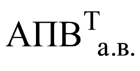 постановление Главного государственного санитарного врача Российской Федерации от 09.03.2004 № 12 "О введении в действие гигиенических нормативов Аварийные пределы воздействия () 1,1-диметилгидразина (НДМГ) в воздухе рабочей зоны (для работающих в очаге аварии)" (зарегистрировано Минюстом России 09.03.2004, регистрационный № 5649);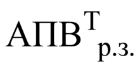 постановление Главного государственного санитарного врача Российской Федерации от 12.12.2005 № 27 "Об утверждении ГН 2.2.5.2037-05" (зарегистрировано Минюстом России 26.12.2005, регистрационный № 7305);постановление Главного государственного санитарного врача Российской Федерации от 23.01.2006 № 1 "О введении в действие гигиенических нормативов ГН 2.1.7.2041-06" (зарегистрировано Минюстом России 07.02.2006, регистрационный № 7470);постановление Главного государственного санитарного врача Российской Федерации от 14.08.2006 № 19 "Об утверждении ГН 2.2.5.2119-06" (зарегистрировано Минюстом России 04.09.2006, регистрационный № 8206);постановление Главного государственного санитарного врача Российской Федерации от 14.08.2006 № 20 "Об утверждении ГН 2.2.5.2120-06" (зарегистрировано Минюстом России 04.09.2006, регистрационный № 8207);постановление Главного государственного санитарного врача Российской Федерации от 14.08.2006 № 21 "Об утверждении ГН 2.1.7.2121-06" (зарегистрировано Минюстом России 04.09.2006, регистрационный № 8210);постановление Главного государственного санитарного врача Российской Федерации от 14.08.2006 № 22 "Об утверждении ГН 2.1.5.2122-06" (зарегистрировано Минюстом России 04.09.2006, регистрационный № 8211);постановление Главного государственного санитарного врача Российской Федерации от 18.01.2007 № 3 "Об утверждении ГН 2.1.6.2157-07" (зарегистрировано Минюстом России 20.02.2007, регистрационный № 8979);постановление Главного государственного санитарного врача Российской Федерации от 08.02.2007 № 5 "Об утверждении гигиенических нормативов ГН 2.6.1.2159-07" (зарегистрировано Минюстом России 22.03.2007, регистрационный № 9131);постановление Главного государственного санитарного врача Российской Федерации от 05.06.2007 № 31 "Об утверждении ГН 2.2.5.2219-07" (зарегистрировано Минюстом России 26.06.2007, регистрационный № 9711);постановление Главного государственного санитарного врача Российской Федерации от 05.06.2007 № 32 "Об утверждении ГН 2.2.5.2220-07" (зарегистрировано Минюстом России 25.06.2007, регистрационный № 9693);постановление Главного государственного санитарного врача Российской Федерации от 21.08.2007 № 60 "Об утверждении ГН 2.1.8/2.2.4.2262-07" (зарегистрировано Минюстом России 27.09.2007, регистрационный № 10200);постановление Главного государственного санитарного врача Российской Федерации от 28.09.2007 № 75 "Об утверждении ГН 2.1.5.2280-07" (зарегистрировано Минюстом России 22.11.2007, регистрационный № 10520);постановление Главного государственного санитарного врача Российской Федерации от 19.12.2007 № 89 "Об утверждении ГН 2.2.5.2308-07" (зарегистрировано Минюстом России 21.01.2008, регистрационный № 10920);постановление Главного государственного санитарного врача Российской Федерации от 19.12.2007 № 90 "Об утверждении ГН 2.1.5.2307-07" (зарегистрировано Минюстом России 21.01.2008, регистрационный № 10923);постановление Главного государственного санитарного врача Российской Федерации от 19.12.2007 № 92 "Об утверждении ГН 2.1.6.2309-07" (зарегистрировано Минюстом России 21.01.2008, регистрационный № 10966);постановление Главного государственного санитарного врача Российской Федерации от 14.01.2008 № 1 "Об утверждении ГН 2.1.5.2312-08" (зарегистрировано Минюстом России 05.02.2008, регистрационный № 11104);постановление Главного государственного санитарного врача Российской Федерации от 18.02.2008 № 11 "Об утверждении гигиенических нормативов ГН 2.1.6.2328-08" (зарегистрировано Минюстом России 11.03.2008, регистрационный № 11306);постановление Главного государственного санитарного врача Российской Федерации от 21.04.2008 № 27 "Об утверждении СанПиН 1.2.2353-08" (зарегистрировано Минюстом России 19.05.2008, регистрационный № 11706);постановление Главного государственного санитарного врача Российской Федерации от 23.06.2008 № 39 "Об утверждении ГН 2.2.5.2389-08" (зарегистрировано Минюстом России 09.07.2008, регистрационный № 11944);постановление Главного государственного санитарного врача Российской Федерации от 23.06.2008 № 40 "Об утверждении ГН 2.2.5.2388-08" (зарегистрировано Минюстом России 09.07.2008, регистрационный № 11939);постановление Главного государственного санитарного врача Российской Федерации от 18.08.2008 № 47 "Об утверждении гигиенических нормативов ГН 2.1.6.2414-08" (зарегистрировано Минюстом России 04.09.2008, регистрационный № 12224);постановление Главного государственного санитарного врача Российской Федерации от 18.08.2008 № 48 "Об утверждении гигиенических нормативов ГН 2.1.5.2415-08" (зарегистрировано Минюстом России 04.09.2008, регистрационный № 12222);постановление Главного государственного санитарного врача Российской Федерации от 22.01.2009 № 2 "Об утверждении гигиенических нормативов ГН 2.2.5.2440-09" (зарегистрировано Минюстом России 16.02.2009, регистрационный № 13345);постановление Главного государственного санитарного врача Российской Федерации от 27.01.2009 № 5 "Об утверждении гигиенических нормативов ГН 2.1.6.2451-09" (зарегистрировано Минюстом России 13.02.2009, регистрационный № 13336);постановление Главного государственного санитарного врача Российской Федерации от 07.04.2009 № 20 "Об утверждении СанПиН 2.1.4.2496-09" (зарегистрировано Минюстом России 05.05.2009, регистрационный № 13891);постановление Главного государственного санитарного врача Российской Федерации от 27.04.2009 № 25 "Об утверждении гигиенических нормативов ГН 2.1.6.2505-09" (зарегистрировано Минюстом России 19.05.2009, регистрационный № 13954);постановление Главного государственного санитарного врача Российской Федерации от 18.05.2009 № 32 "Об утверждении гигиенических нормативов ГН 2.1.7.2511-09" (зарегистрировано Минюстом России 23.06.2009, регистрационный № 14121);постановление Главного государственного санитарного врача Российской Федерации от 03.09.2009 № 55 "Об утверждении гигиенических нормативов ГН 2.2.5.2537-09" (зарегистрировано Минюстом России 13.10.2009, регистрационный № 15013);постановление Главного государственного санитарного врача Российской Федерации от 19.10.2009 № 62 "Об утверждении ГН 2.1.5.2561-09" (зарегистрировано Минюстом России 01.12.2009, регистрационный № 15336);постановление Главного государственного санитарного врача Российской Федерации от 19.10.2009 № 63 "Об утверждении ГН 2.2.5.2557-09" (зарегистрировано Минюстом России 19.11.2009, регистрационный № 15259);постановление Главного государственного санитарного врача Российской Федерации от 19.10.2009 № 64 "Об утверждении ГН 2.2.5.2558-09" (зарегистрировано Минюстом России 20.11.2009, регистрационный № 15277);постановление Главного государственного санитарного врача Российской Федерации от 19.10.2009 № 65 "Об утверждении ГН 2.1.7.2560-09" (зарегистрировано Минюстом России 13.11.2009, регистрационный № 15223);постановление Главного государственного санитарного врача Российской Федерации от 19.10.2009 № 66 "Об утверждении ГН 2.1.7.2559-09" (зарегистрировано Минюстом России 25.11.2009, регистрационный № 15319);постановление Главного государственного санитарного врача Российской Федерации от 19.10.2009 № 67 "Об утверждении ГН 2.1.6.2563-09" (зарегистрировано Минюстом России 25.11.2009, регистрационный № 15313);постановление Главного государственного санитарного врача Российской Федерации от 19.10.2009 № 68 "Об утверждении ГН 2.1.6.2556-09" (зарегистрировано Минюстом России 13.11.2009, регистрационный № 15227);постановление Главного государственного санитарного врача Российской Федерации от 19.10.2009 № 69 "Об утверждении ГН 2.2.5.2562-09" (зарегистрировано Минюстом России 13.11.2009, регистрационный № 15226);постановление Главного государственного санитарного врача Российской Федерации от 05.02.2010 № 8 "Об утверждении гигиенических нормативов ГН 2.1.6.2577-10" (зарегистрировано Минюстом России 18.03.2010, регистрационный № 16649);постановление Главного государственного санитарного врача Российской Федерации от 25.02.2010 № 10 "Об утверждении СанПиН 2.1.4.2580-10" (зарегистрировано Минюстом России 22.03.2010, регистрационный № 16679);постановление Главного государственного санитарного врача Российской Федерации от 15.03.2010 № 20 "Об утверждении СанПиН 2.2.1/2.1.1.2585-10" (зарегистрировано Минюстом России 08.04.2010, регистрационный № 16824);постановление Главного государственного санитарного врача Российской Федерации от 31.03.2010 № 22 "Об утверждении ГН 2.1.7.2597-10" (зарегистрировано Минюстом России 26.04.2010, регистрационный № 17009);постановление Главного государственного санитарного врача Российской Федерации от 26.04.2010 № 30 "Об утверждении ГН 2.1.7.2611-10" (зарегистрировано Минюстом России 07.06.2010, регистрационный № 17509);постановление Главного государственного санитарного врача Российской Федерации от 26.04.2010 № 31 "Об утверждении ГН 2.2.5.2610-10" (зарегистрировано Минюстом России 21.05.2010, регистрационный № 17318);постановление Главного государственного санитарного врача Российской Федерации от 26.04.2010 № 32 "Об утверждении ГН 2.1.7.2609-10" (зарегистрировано Минюстом России 07.06.2010, регистрационный № 17493);постановление Главного государственного санитарного врача Российской Федерации от 26.04.2010 № 33 "Об утверждении ГН 2.1.7.2608-10" (зарегистрировано Минюстом России 07.06.2010, регистрационный № 17486);постановление Главного государственного санитарного врача Российской Федерации от 26.04.2010 № 34 "Об утверждении ГН 2.1.7.2607-10" (зарегистрировано Минюстом России 19.05.2010, регистрационный № 17286);постановление Главного государственного санитарного врача Российской Федерации от 26.04.2010 № 35 "Об утверждении ГН 2.1.7.2606-10" (зарегистрировано Минюстом России 07.06.2010, регистрационный № 17507);постановление Главного государственного санитарного врача Российской Федерации от 28.06.2010 № 74 "Об утверждении СанПиН 2.1.4.2652-10" (зарегистрировано Минюстом России 30.07.2010, регистрационный № 18009);постановление Главного государственного санитарного врача Российской Федерации от 12.07.2010 № 83 "Об утверждении ГН 2.1.6.2658-10" (зарегистрировано Минюстом России 30.07.2010, регистрационный № 18011);постановление Главного государственного санитарного врача Российской Федерации от 02.08.2010 № 94 "Об утверждении гигиенических нормативов ГН 2.2.5.2710-10 "Дополнение № 3 к ГН 2.2.5.2308-07 "Ориентировочные безопасные уровни воздействия (ОБУВ) вредных веществ в воздухе рабочей зоны" (зарегистрировано Минюстом России 08.09.2010, регистрационный № 18385);постановление Главного государственного санитарного врача Российской Федерации от 02.08.2010 № 97 "Об утверждении гигиенических нормативов ГН 2.1.5.2702-10 "Дополнение № 3 к ГН 2.1.5.2307-07 "Ориентировочные допустимые уровни (ОДУ) химических веществ в воде водных объектов хозяйственно-питьевого и культурно-бытового водопользования" (зарегистрировано Минюстом России 02.09.2010, регистрационный № 18338);постановление Главного государственного санитарного врача Российской Федерации от 02.08.2010 № 98 "Об утверждении гигиенических нормативов ГН 2.1.6.2703-10 "Дополнение № 6 к ГН 2.1.6.2309-07 "Ориентировочные безопасные уровни воздействия (ОБУВ) загрязняющих веществ в атмосферном воздухе населенных мест" (зарегистрировано Минюстом России 02.09.2010, регистрационный № 18339);постановление Главного государственного санитарного врача Российской Федерации от 03.09.2010 № 112 "Об утверждении ГН 2.1.7.2735-10 "Предельно допустимая концентрация (ПДК) 1,1-диметилгидразина (гептила) в почве" (зарегистрировано Минюстом России 27.09.2010, регистрационный № 18550);постановление Главного государственного санитарного врача Российской Федерации от 03.09.2010 № 110 "Об утверждении ГН 2.1.7.2726-10 "Предельно допустимый уровень (ПДУ) загрязнения мышьяком отходов металлических конструкций объектов по уничтожению отравляющих веществ кожно-нарывного действия" (зарегистрировано Минюстом России 21.10.2010, регистрационный № 18777);постановление Главного государственного санитарного врача Российской Федерации от 03.09.2010 № 111 "Об утверждении ГН 2.2.5.2729-10 "Предельно допустимый уровень (ПДУ) загрязнения мышьяком незащищённых кожных покровов"" (зарегистрировано Минюстом России 13.10.2010, регистрационный № 18711);постановление Главного государственного санитарного врача Российской Федерации от 03.09.2010 № 114 "Об утверждении ГН 2.1.6.2736-10 "Ориентировочный безопасный уровень воздействия (ОБУВ) О-изопропилметилфторфосфоната (зарина) в атмосферном воздухе населённых мест" (зарегистрировано Минюстом России 08.10.2010, регистрационный № 18673);постановление Главного государственного санитарного врача Российской Федерации от 03.09.2010 № 118 "Об утверждении ГН 2.1.7.2727-10 "Предельно допустимые уровни (ПДУ) загрязнения О-(1,2,2-триметилпропил) метилфторфосфонатом (зоманом) и О-изопропилметилфторфосфонатом (зарином) металлических отходов (лом химических боеприпасов, металлические ёмкости, технологическое оборудование), контактировавших с отравляющими веществами" (зарегистрировано Минюстом России 21.10.2010, регистрационный № 18778);постановление Главного государственного санитарного врача Российской Федерации от 03.09.2010 № 119 "Об утверждении ГН 2.1.5.2738-10 "Предельно допустимая концентрация (ПДК) О-изопропилметилфторфосфоната (зарина) в воде водных объектов хозяйственно-питьевого и культурно-бытового водопользования" (зарегистрировано Минюстом России 08.10.2010, регистрационный № 18674);постановление Главного государственного санитарного врача Российской Федерации от 07.09.2010 № 121 "Об утверждении ГН 2.2.5.2728-10 "Предельно допустимая концентрация (ПДК) О-(1,2,2-триметилпропил) метилфторфосфаната (зомана) в воздухе рабочей зоны объектов хранения и уничтожения химического оружия" (зарегистрировано Минюстом России 13.10.2010, регистрационный № 18707);постановление Главного государственного санитарного врача Российской Федерации от 28.10.2010 № 140 "Об утверждении ГН 2.1.7.2751-10 "Предельно допустимые концентрации (ПДК) О-(1,2,2-триметилпропил) метилфторфосфоната (зомана) и О-изопропилметилфторфосфоната (зарина) в почве районов размещения объектов хранения и уничтожения химического оружия" (зарегистрировано Минюстом России 13.12.2010, регистрационный № 19156);постановление Главного государственного санитарного врача Российской Федерации от 10.11.2010 № 142 "Об утверждении гигиенических нормативов ГН 2.1.6.2752-10 "Дополнение № 7 к ГН 2.1.6.2309-07 "Ориентировочные безопасные уровни воздействия (ОБУВ) загрязняющих веществ в атмосферном воздухе населенных мест" (зарегистрировано Минюстом России 21.12.2010, регистрационный № 19292);постановление Главного государственного санитарного врача Российской Федерации от 24.12.2010 № 170 "Об утверждении гигиенических нормативов ГН 2.1.6.2798-10 "Дополнение № 8 к ГН 2.1.6.2309-07 "Ориентировочные безопасные уровни воздействия (ОБУВ) загрязняющих веществ в атмосферном воздухе населенных мест" (зарегистрировано Минюстом России 03.02.2011, регистрационный № 19692);постановление Главного государственного санитарного врача Российской Федерации от 11.01.2011 № 2 "Об утверждении ГН 2.2.5.2827-11 "Предельно допустимые уровни (ПДУ) загрязнения О-(1,2,2-триметилпропил) метилфторфосфонатом (зоманом) и О-изопропилметилфторфосфонатом (зарином) кожных покровов работающих на объектах по хранению и уничтожению химического оружия" (зарегистрировано Минюстом России 10.03.2011, регистрационный № 20050);постановление Главного государственного санитарного врача Российской Федерации от 11.01.2011 № 4 "Об утверждении ГН 2.2.5.2829-11 "Предельно допустимая концентрация (ПДК) О-изопропилметилфторфосфоната (зарина) в воздухе рабочей зоны объектов по хранению и уничтожению химического оружия" (зарегистрировано Минюстом России 01.03.2011, регистрационный № 19967);постановление Главного государственного санитарного врача Российской Федерации от 20.01.2011 № 9 "Об утверждении СанПиН 1.2.2834-11 "Дополнения и изменения № 1 к СанПиН 1.2.2353-08 "Канцерогенные факторы и основные требования к профилактике канцерогенной опасности" (зарегистрировано Минюстом России 10.03.2011, регистрационный № 20051);постановление Главного государственного санитарного врача Российской Федерации от 12.07.2011 № 95 "Об утверждении гигиенических нормативов ГН 2.1.6.2894-11 "Дополнение № 9 к ГН 2.1.6.2309-07 "Ориентировочные безопасные уровни воздействия (ОБУВ) загрязняющих веществ в атмосферном воздухе населенных мест" (зарегистрировано Минюстом России 04.10.2011, регистрационный № 21973);постановление Главного государственного санитарного врача Российской Федерации от 12.07.2011 № 100 "Об утверждении ГН 2.2.5.2893-11 "Предельно допустимые уровни (ПДУ) загрязнения кожных покровов вредными веществами" (зарегистрировано Минюстом России 29.09.2011, регистрационный № 21924);постановление Главного государственного санитарного врача Российской Федерации от 21.07.2011 № 103 "Об утверждении ГН 2.1.5.2947-11 "Предельно допустимая концентрация (ПДК) О-(1,2,2-триметилпропил) метилфторфосфоната (зомана) в воде водных объектов хозяйственно-питьевого и культурно-бытового водопользования" (зарегистрировано Минюстом России 30.08.2011, регистрационный № 21710);постановление Главного государственного санитарного врача Российской Федерации от 21.07.2011 № 104 "Об утверждении ГН 2.1.7.2946-11 "Предельно допустимые концентрации (ПДК) О-(1,2,2-триметилпропил) метилфторфосфоната (зомана) и О-изопропилметилфторфосфоната (зарина) в материалах строительных конструкций объектов по уничтожению химического оружия" (зарегистрировано Минюстом России 29.08.2011, регистрационный № 21706);постановление Главного государственного санитарного врача Российской Федерации от 21.07.2011 № 105 "Об утверждении ГН 2.2.5.2945-11 "Предельно допустимые уровни (ПДУ) загрязнения поверхности технологического оборудования О-(1,2,2-триметилпропил) метилфторфосфонатом (зоманом) и О-изопропилметилфторфосфонатом (зарином)" (зарегистрировано Минюстом России 29.09.2011, регистрационный № 21921);постановление Главного государственного санитарного врача Российской Федерации от 16.09.2013 № 45 "О внесении изменений № 4 в ГН 2.1.5.2307-07 "Ориентировочные допустимые уровни (ОДУ) химических веществ в воде водных объектов хозяйственно-питьевого и культурно-бытового водопользования" (зарегистрировано Минюстом России 11.10.2013, регистрационный № 30155);постановление Главного государственного санитарного врача Российской Федерации от 16.09.2013 № 49 "О внесении изменений № 2 в ГН 2.1.5.1315-03 "Предельно допустимые концентрации (ПДК) химических веществ в воде водных объектов хозяйственно-питьевого и культурно-бытового водопользования" (зарегистрировано Минюстом России 15.10.2013, регистрационный № 30188);постановление Главного государственного санитарного врача Российской Федерации от 09.10.2013 № 51 "О внесении изменений № 10 в ГН 2.1.6.2309-07 "Ориентировочные безопасные уровни воздействия (ОБУВ) загрязняющих веществ в атмосферном воздухе населенных мест" (зарегистрировано Минюстом России 02.12.2013, регистрационный № 30518);постановление Главного государственного санитарного врача Российской Федерации от 15.11.2013 № 61 "О внесении изменений № 4 в ГН 2.2.5.2308-07 "Ориентировочные безопасные уровни воздействия (ОБУВ) вредных веществ в воздухе рабочей зоны" (зарегистрировано Минюстом России 24.12.2013, регистрационный № 30757);постановление Главного государственного санитарного врача Российской Федерации от 28.07.2014 № 42 "Об утверждении гигиенического норматива ГН 2.1.7.3202-14" (зарегистрировано Минюстом России 15.09.2014, регистрационный № 34048);постановление Главного государственного санитарного врача Российской Федерации от 28.07.2014 № 43 "Об утверждении гигиенического норматива ГН 2.1.6.3201-14" (зарегистрировано Минюстом России 14.08.2014, регистрационный № 33586);постановление Главного государственного санитарного врача Российской Федерации от 28.07.2014 № 44 "Об утверждении гигиенического норматива ГН 2.1.7.3200-14" (зарегистрировано Минюстом России 15.08.2014, регистрационный № 33605);постановление Главного государственного санитарного врача Российской Федерации от 28.07.2014 № 45 "Об утверждении гигиенического норматива ГН 2.1.7.3199-14" (зарегистрировано Минюстом России 15.09.2014, регистрационный № 34047);постановление Главного государственного санитарного врача Российской Федерации от 03.10.2014 № 59 "Об утверждении гигиенического норматива ГН 2.2.5.3224-14" (зарегистрировано Минюстом России 27.10.2014, регистрационный № 34453);постановление Главного государственного санитарного врача Российской Федерации от 06.10.2014 № 60 "Об утверждении гигиенического норматива ГН 2.1.5.3225-14" (зарегистрировано Минюстом России 11.11.2014, регистрационный № 34646);постановление Главного государственного санитарного врача Российской Федерации от 06.10.2014 № 61 "Об утверждении гигиенического норматива ГН 2.2.5.3226-14" (зарегистрировано Минюстом России 10.11.2014, регистрационный № 34622);постановление Главного государственного санитарного врача Российской Федерации от 06.10.2014 № 62 "Об утверждении гигиенического норматива ГН 2.1.7.3227-14" (зарегистрировано Минюстом России 10.11.2014, регистрационный № 34608);постановление Главного государственного санитарного врача Российской Федерации от 20.10.2014 № 67 "Об утверждении гигиенического норматива ГН 2.1.7.3228-14" (зарегистрировано Минюстом России 05.11.2014, регистрационный № 34554);постановление Главного государственного санитарного врача Российской Федерации от 20.10.2014 № 68 "Об утверждении гигиенического норматива ГН 2.2.5.3229-14" (зарегистрировано Минюстом России 17.11.2014, регистрационный № 34737);постановление Главного государственного санитарного врача Российской Федерации от 10.12.2014 № 84 "О внесении изменений № 11 в ГН 2.1.6.2309-07 "Ориентировочные безопасные уровни воздействия (ОБУВ) загрязняющих веществ в атмосферном воздухе населенных мест" (зарегистрировано Минюстом России 15.01.2015, регистрационный № 35549);постановление Главного государственного санитарного врача Российской Федерации от 22.12.2014 № 87 "О внесении изменений в СанПиН 1.2.2353-08 "Канцерогенные факторы и основные требования к профилактике канцерогенной опасности" (зарегистрировано Минюстом России 21.01.2015, регистрационный № 35621).постановление Главного государственного санитарного врача Российской Федерации от 27.08.2015 № 42 "Об утверждении гигиенического норматива ГН 2.2.5.3296-15" (зарегистрировано Минюстом России 09.09.2015, регистрационный № 38850);постановление Главного государственного санитарного врача Российской Федерации от 27.08.2015 № 43 "Об утверждении гигиенического норматива ГН 2.1.7.3297-15 "Предельно допустимая концентрация (ПДК) оксида бериллия в почве населенных мест и сельскохозяйственных угодий" (зарегистрировано Минюстом России 09.09.2015, регистрационный № 38853);постановление Главного государственного санитарного врача Российской Федерации от 15.09.2015 № 49 "Об утверждении гигиенического норматива ГН 2.1.7.3298-15" (зарегистрировано Минюстом России 07.10.2015, регистрационный № 39166);постановление Главного государственного санитарного врача Российской Федерации от 15.09.2015 № 50 "Об утверждении гигиенического норматива ГН 2.2.5.3299-15 "Предельно допустимый уровень (ПДУ) загрязнения оксидом бериллия поверхности технологического оборудования" (зарегистрировано Минюстом России 07.10.2015, регистрационный № 39164);постановление Главного государственного санитарного врача Российской Федерации от 15.09.2015 № 51 "Об утверждении гигиенического норматива ГН 2.2.5.3300-15 "Предельно допустимый уровень (ПДУ) загрязнения нитроглицерином средств индивидуальной защиты" (зарегистрировано Минюстом России 09.10.2015, регистрационный № 39249);постановление Главного государственного санитарного врача Российской Федерации от 15.09.2015 № 52 "Об утверждении гигиенического норматива ГН 2.2.5.3301-15 "Предельно допустимый уровень (ПДУ) загрязнения нитроглицерином поверхностей технологического оборудования" (зарегистрировано Минюстом России 30.09.2015, регистрационный № 39070);постановление Главного государственного санитарного врача Российской Федерации от 15.09.2015 № 53 "Об утверждении гигиенического норматива ГН 2.2.5.3302-15 "Предельно допустимый уровень (ПДУ) загрязнения нитроглицерином невпитывающих поверхностей строительных конструкций" (зарегистрировано Минюстом России 09.10.2015, регистрационный № 39248);постановление Главного государственного санитарного врача Российской Федерации от 01.10.2015 № 62 "О внесении изменений в ГН 2.2.5.2308-07 "Ориентировочные безопасные уровни воздействия (ОБУВ) вредных веществ в воздухе рабочей зоны" (зарегистрировано Минюстом России 21.10.2015, регистрационный № 39406);постановление Главного государственного санитарного врача Российской Федерации от 29.10.2015 № 67 "Об утверждении гигиенического норматива ГН 2.1.7.3305-15" (зарегистрировано Минюстом России 27.11.2015, регистрационный № 39886);постановление Главного государственного санитарного врача Российской Федерации от 29.10.2015 № 68 "Об утверждении гигиенического норматива ГН 2.1.6.3306-15" (зарегистрировано Минюстом России 19.02.2016, регистрационный № 41166);постановление Главного государственного санитарного врача Российской Федерации от 29.10.2015 № 69 "Об утверждении гигиенического норматива ГН 2.2.5.3307-15" (зарегистрировано Минюстом России 20.11.2015, регистрационный № 39793);постановление Главного государственного санитарного врача Российской Федерации от 29.10.2015 № 70 "Об утверждении гигиенического норматива ГН 2.1.5.3308-15" (зарегистрировано Минюстом России 27.11.2015, регистрационный № 39885);постановление Главного государственного санитарного врача Российской Федерации от 21.06.2016 № 81 "Об утверждении СанПиН 2.2.4.3359-16 "Санитарно-эпидемиологические требования к физическим факторам на рабочих местах" (зарегистрировано Минюстом России 08.08.2016, регистрационный № 43153);постановление Главного государственного санитарного врача Российской Федерации от 10.08.2016 № 119 "Об утверждении норматива ГН 2.1.5.3392-16" (зарегистрировано Минюстом России 23.08.2016, регистрационный № 43346);постановление Главного государственного санитарного врача Российской Федерации от 10.08.2016 № 120 "Об утверждении гигиенического норматива ГН 2.2.5.3393-16" (зарегистрировано Минюстом России 23.08.2016, регистрационный № 43341);постановление Главного государственного санитарного врача Российской Федерации от 10.08.2016 № 121 "Об утверждении гигиенического норматива ГН 2.2.5.3391-16" (зарегистрировано Минюстом России 23.08.2016, регистрационный № 43340);постановление Главного государственного санитарного врача Российской Федерации от 30.08.2016 № 147 "Об утверждении норматива ГН 2.1.5.3396-16" (зарегистрировано Минюстом России 16.09.2016, регистрационный № 43682);постановление Главного государственного санитарного врача Российской Федерации от 31.08.2016 № 148 "Об утверждении гигиенического норматива ГН 2.2.5.3397-16" (зарегистрировано Минюстом России 13.09.2016, регистрационный № 43649);постановление Главного государственного санитарного врача Российской Федерации от 07.09.2016 № 152 "Об утверждении гигиенического норматива ГН 2.1.6.3400-16" (зарегистрировано Минюстом России 20.09.2016, регистрационный № 43719);постановление Главного государственного санитарного врача Российской Федерации от 07.09.2016 № 153 "Об утверждении гигиенического норматива ГН 2.2.5.3399-16" (зарегистрировано Минюстом России 20.09.2016, регистрационный № 43720);постановление Главного государственного санитарного врача Российской Федерации от 21.10.2016 № 161 "О внесении изменений в ГН 2.2.5.2308-07 "Ориентировочные безопасные уровни воздействия (ОБУВ) вредных веществ в воздухе рабочей зоны" (зарегистрировано Минюстом России 09.11.2016, регистрационный № 44278);постановление Главного государственного санитарного врача Российской Федерации от 21.10.2016 № 162 "О внесении изменений в ГН 2.1.6.2309-07 "Ориентировочные безопасные уровни действия (ОБУВ) загрязняющих веществ в атмосферном воздухе населенных мест" (зарегистрировано Минюстом России 30.11.2016, регистрационный № 44506);постановление Главного государственного санитарного врача Российской Федерации от 10.11.2016 № 165 "О внесении изменений в ГН 2.1.5.3308-15 и в ГН 2.2.5.3307-15" (зарегистрировано Минюстом России 05.12.2016, регистрационный № 44568);постановление Главного государственного санитарного врача Российской Федерации от 14.12.2016 № 185 "Об утверждении гигиенического норматива ГН 2.1.6.3403-16" (зарегистрировано Минюстом России 11.01.2017, регистрационный № 45173);постановление Главного государственного санитарного врача Российской Федерации от 26.06.2017 № 89 "О внесении изменений в ГН 2.1.7.2041-06 "Предельно допустимые концентрации (ПДК) химических веществ в почве", введенные в действие постановлением Главного государственного санитарного врача Российской Федерации от 23.01.2006 № 1" (зарегистрировано Минюстом России 16.08.2017, регистрационный № 47829);постановление Главного государственного санитарного врача Российской Федерации от 13.07.2017 № 97 "О внесении изменений в ГН 2.1.5.1315-03 "Предельно допустимые концентрации (ПДК) химических веществ в воде водных объектов хозяйственно-питьевого и культурно-бытового водопользования", введенные в действие постановлением Главного государственного санитарного врача Российской Федерации от 30.04.2003 № 78" (зарегистрировано Минюстом России 28.08.2017, регистрационный № 47992);постановление Главного государственного санитарного врача Российской Федерации от 22.12.2017 № 165 "Об утверждении гигиенических нормативов ГН 2.1.6.3492-17 "Предельно допустимые концентрации (ПДК) загрязняющих веществ в атмосферном воздухе городских и сельских поселений" (зарегистрировано Минюстом России 09.01.2018, регистрационный № 49557);постановление Главного государственного санитарного врача Российской Федерации от 13.02.2018 № 25 "Об утверждении гигиенических нормативов ГН 2.2.5.3532-18 "Предельно допустимые концентрации (ПДК) вредных веществ в воздухе рабочей зоны" (зарегистрировано Минюстом России 20.04.2018, регистрационный № 50845);постановление Главного государственного санитарного врача Российской Федерации от 10.05.2018 № 32 "Об утверждении гигиенических нормативов ГН 2.1.6.3537-18 "Предельно допустимые концентрации (ПДК) микроорганизмов-продуцентов, бактериальных препаратов и их компонентов в атмосферном воздухе городских и сельских поселений" и гигиенических нормативов ГН 2.2.6.3538-18 "Предельно допустимые концентрации (ПДК) микроорганизмов-продуцентов, бактериальных препаратов и их компонентов в воздухе рабочей зоны" (зарегистрировано Минюстом России 28.05.2018, регистрационный № 51207);постановление Главного государственного санитарного врача Российской Федерации от 10.05.2018 № 33 "Об утверждении гигиенических нормативов ГН 1.2.3539-18 "Гигиенические нормативы содержания пестицидов в объектах окружающей среды (перечень)" (зарегистрировано Минюстом России 28.05.2018, регистрационный № 51198);постановление Главного государственного санитарного врача Российской Федерации от 31.05.2018 № 37 "О внесении изменений в постановление Главного государственного санитарного врача Российской Федерации от 22.12.2017 № 165 "Об утверждении гигиенических нормативов ГН 2.1.6.3492-17 "Предельно допустимые концентрации (ПДК) загрязняющих веществ в атмосферном воздухе городских и сельских поселений" (зарегистрировано Минюстом России 18.06.2018, регистрационный № 51367).А.Ю.ПоповаЗарегистрированов Министерстве юстицииРоссийской Федерации29 января 2021 года,регистрационный № 62296УТВЕРЖДЕНЫпостановлениемГлавного государственногосанитарного врачаРоссийской Федерацииот 28 января 2021 года № 2 Санитарные правила и нормыСанПиН 1.2.3685-21"Гигиенические нормативы и требования к обеспечению безопасности и (или) безвредности для человека факторов среды обитания"I. Гигиенические нормативы содержания загрязняющих веществ в атмосферном воздухе городских и сельских поселений Предельно допустимые концентрации (ПДК) загрязняющих веществ в атмосферном воздухе городских и сельских поселенийТаблица 1.1 Ориентировочные безопасные уровни воздействия (ОБУВ) загрязняющих веществ в атмосферном воздухе городских и сельских поселенийТаблица 1.21. Для оценки комбинированного действия смесей загрязняющих веществ, при совместном присутствии в атмосферном воздухе нескольких веществ, обладающих суммацией действия, сумма отношений фактических концентраций веществ к их ПДК не должна превышать 1 (единицы) при расчете по формуле: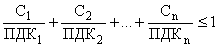 где: C1, C2, ..., Cn - фактические концентрации веществ в атмосферном воздухе среды обитания человека;ПДК1, ПДК2, ..., ПДКn - предельно допустимые концентрации тех же веществ.2. При совместном присутствии в атмосферном воздухе фтористого водорода и плохо растворимых солей фтора, обладающих суммацией действия, сумма отношений фактических концентраций веществ к их ПДК не должна превышать 1 (единицы) при расчете по формуле:где: С1, С2, ..., Cn - фактические концентрации веществ в атмосферном воздухе;ПДК1, ПДК2, ..., ПДКn - предельно допустимые концентрации тех же веществ в атмосферном воздухе.3. При совместном присутствии в атмосферном воздухе азот диоксид и серы диоксид, обладающих частичной суммацией действия, сумма отношений их концентраций к ПДК не должна превышать 1,6 при расчете по формуле: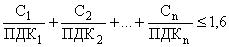 где: C1, С2, ..., Cn - фактические концентрации веществ в атмосферном воздухе;ПДК1, ПДК2, ..., ПДКn- предельно допустимые концентрации тех же веществ в атмосферном воздухе.4. При совместном присутствии в атмосферном воздухе фтористого водорода и сера диоксид, обладающих частичной суммацией действия, сумма отношений их концентраций к ПДК не должна превышать 1,8 при расчете по формуле:*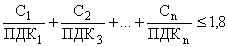 где: C1, С2, ..., Cn - фактические концентрации веществ в атмосферном воздухе;ПДК1, ПДК2*, ..., ПДКn - предельно допустимые концентрации тех же веществ в атмосферном воздухе. Вещества, обладающие эффектом суммацииТаблица 1.3. Вещества, обладающие эффектом неполной суммации при совместном присутствииТаблица 1.4. Вещества, для которых сохраняются ПДК индивидуальных веществ при совместном присутствии Таблица 1.5. Вещества, обладающие эффектом потенцированияТаблица 1.6.5. Не обладают эффектом суммации 2-х, 3-х и 4-х компонентные смеси, включающие диоксид азота и (или) сероводород и входящие в состав многокомпонентного загрязнения атмосферного воздуха, если удельный вес концентраций одного из них, выраженный в долях соответствующих максимальных разовых ПДК, составляет:в 2-х компонентной смеси более 80%в 3-х компонентной - более 70%в 4-х компонентной - более 60%.Предельно допустимые концентрации (ПДК) микроорганизмов-продуцентов и компонентов бактериальных препаратов в атмосферном воздухе городских и сельских поселенийТаблица 1.7Предельно допустимые концентрации (ПДК) бактериальных препаратов в атмосферном воздухе городских и сельских поселений Таблица 1.8 Аварийные пределы воздействия (АПВ) компонентов ракетного топлива в атмосферном воздухе городских и сельских поселенийТаблица 1.9 Предельно допустимая концентрация (ПДК) компонентов ракетного топлива в атмосферном воздухе городских и сельских поселенийТаблица 1.10 Предельно допустимая концентрация (ПДК) фосфорорганических отравляющих веществ и продуктов их деструкции в атмосферном воздухе городских и сельских поселений Таблица 1.11 Ориентировочные безопасные уровни воздействия (ОБУВ) фосфорорганических отравляющих веществ и продуктов их деструкции в атмосферном воздухе городских и сельских поселений Таблица 1.12 Ориентировочные безопасные уровни воздействия (ОБУВ) отравляющих веществ кожно-нарывного действия в атмосферном воздухе городских и сельских поселений Таблица 1.13 Аварийные пределы воздействия (АПВ) отравляющих веществ и продуктов их деструкции в атмосферном воздухе городских и сельских поселенийТаблица 1.14 II. Химические и биологические факторы производственной среды6. В таблицах главы II: "п" - пары и (или) газы; "а" - аэрозоль;"п + а" - смесь паров и аэрозоля; "о" - вещества с остронаправленным механизмом действия, требующие автоматического контроля за их содержанием в воздухе;"К" - канцерогены; "А" - аллергены; "Ф" - аэрозоли преимущественно фиброгенного действия; "+" - вещества, при работе с которыми требуется специальная защита кожи и глаз;"++" - вещества, при работе с которыми должен быть исключён контакт с органами дыхания и кожей при обязательном контроле воздуха рабочей зоны; "*" - ПДК для общей массы аэрозолей. Предельно допустимые концентрации (ПДК) загрязняющих веществ в воздухе рабочей зоныТаблица 2.1 7. При длительности работы в атмосфере, содержащей оксид углерода не более 1 ч, предельно допустимая концентрация оксида углерода может быть повышена до 50 мг/м, при длительности работы не более 30 мин - до 100 мг/м, при длительности работы не более 15 мин - 200 мг/м. Повторные работы при условиях повышенного содержания оксида углерода в воздухе рабочей зоны могут проводиться с перерывом не менее, чем в 2 ч.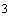 Ориентировочные безопасные уровни воздействия (ОБУВ) загрязняющих веществ в воздухе рабочей зоныТаблица 2.2 Предельно допустимые уровни (ПДУ) загрязнения химическими веществами кожных покровов работающих Таблица 2.3 Предельно допустимые концентрации (ПДК) микроорганизмов-продуцентов и компонентов бактериальных препаратов в воздухе рабочей зоныТаблица 2.4 Предельно допустимые концентрации (ПДК) бактериальных препаратов в воздухе рабочей зоны Таблица 2.5 Аварийные пределы воздействия (АПВ) 1,1-Диметилгидразина в воздухе рабочей зоны (очаге воздействия)Таблица 2.6 Допустимая суточная доза (ДСД) 1,1-Диметилгидразина в организме человека Таблица 2.7 Предельно допустимая концентрация (ПДК) компонентов ракетного топлива в воздухе рабочей зоны Таблица 2.8 Предельно допустимый уровень (ПДУ) веществ на невпитывающей поверхности технологического оборудования и строительных конструкций производственных помещенийТаблица 2.10* Предельно допустимый уровень (ПДУ) веществ на поверхности средств индивидуальной защиты Таблица 2.11 Предельно допустимый уровень (ПДУ) веществ на поверхности технологического оборудования Таблица 2.12 Предельно допустимый уровень (ПДУ) высокотоксичных веществ на поверхности технологического оборудования      Таблица 2.13Предельно допустимые концентрации (ПДК) фосфорорганических отравляющих веществ и продуктов их деструкции в воздухе рабочей зоны (включая аэрозоль дезинтеграции строительных материалов) при выводе объектов по уничтожению химического оружия из эксплуатации и ликвидации последствий их деятельности      Таблица 2.16* Предельно допустимые концентрации (ПДК) отравляющих веществ кожно-нарывного действия (ОВ КНД) и продуктов их деструкции в воздухе рабочей зоны объектов по уничтожению химического оружия при ликвидации последствий их деятельности      Таблица 2.17 Аварийные пределы воздействия (АПВ) ОВ кожно-нарывного действия в воздухе рабочей зоны объектов по уничтожению химического оружия при ликвидации последствий их деятельности      Таблица 2.18 Аварийные пределы воздействия (АПВ) фосфорорганических отравляющих веществ в воздухе рабочей зоны объектов по уничтожению химического оружия при ликвидации последствий их деятельности      Таблица 2.19 Предельно допустимые уровни (ПДУ) загрязнения отравляющими веществами и продуктами их деструкции поверхностей технологического оборудования на объектах по уничтожению химического оружия при ликвидации последствий их деятельности      Таблица 2.20 Предельно допустимые уровни (ПДУ) загрязнения фосфорорганическими отравляющими веществами средств индивидуальной защиты (СИЗ) на объектах по уничтожению химического оружия при ликвидации последствий их деятельности      Таблица 2.22* Предельно допустимые уровни (ПДУ) загрязнения отравляющими веществами и продуктами их деструкции кожи работников объектов по уничтожению химического оружия при ликвидации последствий их деятельности      Таблица 2.23 8. Гигиенические нормативы для персонала, занятого в работах по ликвидации объекта по уничтожению химического оружия, применяются с учетом продолжительности контакта с загрязненной почвой не более 2,5 лет.Предельно допустимые концентрации (ПДК) отравляющих веществ и продуктов их деструкции в почве территорий промышленных площадок объектов по уничтожению химического оружия при ликвидации последствий их деятельности      Таблица 2.24 Предельно допустимые концентрации (ПДК) фосфорорганических отравляющих веществ и продуктов их деструкции в материалах строительных конструкций после демонтажа производственных зданий объектов по уничтожению химического оружия при ликвидации последствий их деятельности      Таблица 2.25 Предельно допустимые концентрации (ПДК) фосфорорганических отравляющих веществ и продуктов их деструкции в строительных отходах и в отходах после термообезвреживания при ликвидации последствий деятельности объектов по уничтожению химического оружия      Таблица 2.26 Предельно допустимые концентрации (ПДК) фосфорорганических отравляющих веществ и продуктов их деструкции в отходах строительных конструкций, включая отходы после термического обезвреживания, объектов по уничтожению химического оружия при ликвидации последствий их деятельности      Таблица 2.27 Предельно допустимые концентрации (ПДК) фосфорорганических отравляющих веществ и продуктов их деструкции в отходах после печей (золе) объектов по уничтожению химического оружия при ликвидации последствий их деятельности      Таблица 2.28 Предельно допустимые уровни (ПДУ) загрязнения фосфорорганическими отравляющими веществами и продуктами их деструкции металлических отходов (лом химических боеприпасов, металлические емкости, технологическое оборудование) объектов по уничтожению химического оружия при ликвидации последствий их деятельности      Таблица 2.29 9. Предельно допустимые концентрации (ПДК) отравляющих веществ кожно-нарывного действия и продуктов их деструкции в материалах строительных конструкций после демонтажа сооружений объектов по уничтожению химического оружия, в отходах после печей (золе) объектов по уничтожению химического оружия при ликвидации последствий их деятельности применяются с учетом продолжительности контакта с загрязненными материалами не более 2,5 лет.Предельно допустимые концентрации (ПДК) отравляющих веществ кожно-нарывного действия и продуктов их деструкции в строительных отходах после демонтажа сооружений объектов по уничтожению химического оружия при ликвидации последствий их деятельности           Таблица 2.30 Предельно допустимые концентрации (ПДК) отравляющих веществ кожно-нарывного действия и продуктов их деструкции в материалах строительных конструкций после демонтажа сооружений объектов по уничтожению химического оружия при ликвидации последствий их деятельности          Таблица 2.31 Предельно допустимые концентрации (ПДК) отравляющих веществ кожно-нарывного действия в отходах после печей (золе) объектов по уничтожению химического оружия при ликвидации последствий их деятельности           Таблица 2.32 Предельно допустимые уровни (ПДУ) загрязнения отравляющими веществами кожно-нарывного действия металлических отходов и отходов металлических конструкций после демонтажа сооружений объектов по уничтожению химического оружия при ликвидации последствий их деятельности           Таблица 2.33 Предельно допустимые уровни (ПДУ) загрязнения отравляющими веществами поверхности металлоотходов, прошедших термообезвреживание, объектов по уничтожению химического оружия при ликвидации последствий их деятельности           Таблица 2.34 Предельно допустимые уровни (ПДУ) загрязнения отравляющими веществами обезвреженных корпусов боеприпасов и выведенного из эксплуатации технологического оборудования и материалов, предназначаемых для металлоперерабатывающих предприятий, с объектов по уничтожению химического оружия при ликвидации последствий их деятельности           Таблица 2.35 III. Нормативы качества и безопасности воды10. Содержание в воде взвешенных веществ неприродного происхождения (хлопья гидроксидов металлов, образующихся при обработке сточных вод, частички асбеста, стекловолокна, базальта, капрона, лавсана) не допускается.Органолептические показатели качества различных видов вод, кроме технической воды           Таблица 3.1 Органолептические показатели качества технической воды           Таблица 3.2 11. Для колесных моек автотраспорта, кроме колесных моек автотранспорта на полигонах твердых коммунальных отходов, обязательным для контроля является показатель "взвешенные вещества".Обобщенные показатели качества различных видов вод, кроме технической воды           Таблица 3.3 Обобщенные показатели качества технической воды           Таблица 3.4 12. Для колесных моек автотраспорта, кроме колесных моек автотранспорта на полигонах твердых коммунальных отходов (далее - ТКО), обязательными для контроля являются показатели БПК5 и ХПК.Для колесных моек автотраспорта на полигонах ТКО обязательными для контроля являются все показатели, кроме нефтепродуктов.Санитарно-микробиологические и паразитологические показатели безопасности воды систем централизованного питьевого водоснабжения, в том числе горячего водоснабжения           Таблица 3.5 13. Дополнительные показатели возбудители кишечных инфекций бактериальной и вирусной природы определяются в случае превышения допустимых уровней загрязнения одного или более основных показателей, а также по эпидемическим показаниям.При определении обобщенных колиформных бактерий проводится трехкратное исследование по 100 мл отобранной пробы воды.Показатель Цисты и ооцисты патогенных кишечных простейших, яйца и личинки гельминтов в горячей воде не определяется.Определение спор сульфитредуцирующих клостридий проводится при оценке эффективности технологии обработки воды.При росте оксидазоположительных бактерий проводится определение только показателя Pseudomonas aeruginosa.Показатель Legionella pneumophila определяется в горячей воде.Санитарно-микробиологические и паразитологические показатели безопасности воды систем нецентрализованного питьевого водоснабжения           Таблица 3.6 14. Дополнительные показатели определяются в случае превышения допустимых уровней загрязнения одного или более основных показателей, а также по эпидемическим показаниям.Санитарно-микробиологические и паразитологические показатели безопасности воды поверхностных водных объектов           Таблица 3.7 15. Дополнительные показатели возбудители кишечных инфекций бактериальной и вирусной природы определяются в случае превышения допустимых уровней загрязнения одного или более основных показателей, а также по эпидемическим показаниям.Показатели, определяются в периоды начала купального сезона, максимальной антропотехногенной нагрузки и по эпидемическим показаниям.Санитарно-микробиологические и паразитологические показатели безопасности морской воды в контрольных створах и местах водопользования населения           Таблица 3.8 16. При наличии обеззараживания морской воды перед подачей, в воде водозабора для плавательных бассейнов и водолечебниц допускается значение показателя "обобщенные колиформные бактерии" - "не более 100".Дополнительные показатели "возбудители кишечных инфекций бактериальной и вирусной природы" определяются в случае превышения допустимых уровней загрязнения одного или более основных показателей, а также по эпидемическим показаниям.Показатели "Цисты и ооцисты патогенных простейших, яйца и личинки гельминтов" определяются в периоды начала купального сезона, максимальной антропотехногенной нагрузки и по эпидемическим показаниям.Санитарно-микробиологические и паразитологические показатели безопасности обеззараженных сточных вод, допустимых к сбросу в поверхностные водные объекты           Таблица 3.9 Санитарно-микробиологические и паразитологические показатели безопасности воды плавательных бассейнов и аквапарков           Таблица 3.10 17. Дополнительные показатели возбудители кишечных инфекций бактериальной и вирусной природы определяются в случае превышения допустимых уровней загрязнения одного или более основных показателей, а также по эпидемическим показаниям.Legionella pneumophila определяется в бассейнах и аквапарках с "барботированием" типа "Джакузи", в том числе при использовании горячей воды естественных источников, при температуре воды в бассейне более 28°С. Нормативным значением является отсутствие колониеобразующих единиц в 1 литре воды.Показатель Candida albicans определяется при наличии жалоб от посетителей. Нормативным значением является отсутствие колониеобразующих единиц в 100 мл воды.Санитарно-микробиологические и паразитологические показатели безопасности природных и сточных вод систем технического водоснабжения           Таблица 3.11 Показатели радиационной безопасности воды           Таблица 3.12 18. При превышении скрининговых показателей проводится анализ содержания радионуклидов в воде. Определение радона для подземных источников водоснабжения является обязательным.При совместном присутствии в воде нескольких радионуклидов должно выполняться условие , где: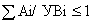 Ai - удельная активность i-го радионуклида в воде, Бк/кг;УВi - соответствующий уровень вмешательства радионуклида.При невыполнении условия оценка воды проводится в соответствии с санитарным законодательством Российской Федерации.Предельно допустимые концентрации (ПДК) химических веществ в воде питьевой систем централизованного, в том числе горячего, и нецентрализованного водоснабжения, воде подземных и поверхностных водных объектов хозяйственно-питьевого и культурно-бытового водопользования, воде плавательных бассейнов, аквапарков           Таблица 3.13 Ориентировочные допустимые уровни (ОДУ) химических веществ в воде питьевой систем централизованного, в том числе горячего, и нецентрализованного водоснабжения, воде подземных и поверхностных водных объектов хозяйственно-питьевого и культурно-бытового водопользования, воде плавательных бассейнов, аквапарков          Таблица 3.14 Предельно допустимые концентрации (ПДК) ракетного топлива и его компонентов в воде водных объектов хозяйственно-питьевого и культурно-бытового водопользования           Таблица 3.15 Предельно допустимые концентрации (ПДК) взрывчатых веществ и порохов в воде водных объектов хозяйственно-питьевого и культурно-бытового водопользования          Таблица 3.16 Предельно допустимые концентрации (ПДК) отравляющих веществ и продуктов их деструкции в воде водных объектов хозяйственно-питьевого и культурно-бытового водопользования           Таблица 3.17 Ориентировочные допустимые уровни (ОДУ) фосфорорганических отравляющих веществ и продуктов их деструкции в воде водных объектов хозяйственно-питьевого и культурно-бытового водопользования           Таблица 3.18 IV. Почва населенных мест и сельскохозяйственных угодий 19. Содержание отходов флотации угля (ОФУ) в почве контролируется по содержанию бенз/а/пирена.20. Величина ОДК полихлорированных дибензо-N-диоксинов и дибензофуранов (в пересчете на 2,3,7,8-тетрахлордибензо-пара-диоксин и его аналоги) приведена в нг/кг с учетом фона (кларка).Предельно допустимые концентрации (ПДК) и ориентировочно допустимые концентрации (ОДК) химических веществ в почве           Таблица 4.1 Ориентировочно допустимые концентрации (ОДК) полихлорированных бифенилов (ПХБ) в почве           Таблица 4.2 Оценка степени загрязнения почв неорганическими веществами           Таблица 4.3 Оценка степени загрязнения почвы органическими веществами           Таблица 4.4 21. Оценка степени химического загрязнения почвы при загрязнении почвы веществами неорганической природы проводится с учетом класса их опасности, ПДК и максимального значения допустимого уровня содержания элемента () по одному из четырех показателей вредности (таблица 4.5).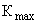 22. Оценка уровня химического загрязнения почв как индикатора неблагоприятного воздействия на здоровье населения проводится в том числе по показателям, разработанным при сопряженных геохимических и геогигиенических исследованиях окружающей среды городов с действующими источниками загрязнения. Такими показателями являются: коэффициент концентрации химического вещества (). определяется отношением фактического содержания определяемого вещества в почве (Ci) в мг/кг почвы к региональному фоновому ():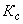 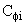 ;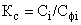 и суммарный показатель загрязнения (). Суммарный показатель загрязнения равен сумме коэффициентов концентрации химических элементов-загрязнителей и выражен формулой: 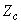 , где n - число определяемых суммируемых вещества; 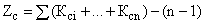 - коэффициент концентрации i-го компонента загрязнения.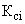 Степени химического загрязнения почвы           Таблица 4.5 23. Оценка санитарной опасности почвы проводится по отношению количества "почвенного белкового (гумусного) азота "А" в миллиграммах на 100 г абсолютно сухой почвы к количеству "органического азота "В" в миллиграммах на 100 г абсолютно сухой почвы (далее - санитарное число).24. Оценка загрязнения почвы по химическим и санитарно-эпидемическим показателям проводится в соответствии с показателями, изложенными в таблице 4.6.Степени микробиологического загрязнения почвы           Таблица 4.6 Предельно допустимая концентрация (ПДК) 1,1-диметилгидразина (гептила) и оксида бериллия в почве           Таблица 4.7 Предельно допустимая концентрация (ПДК) перхлората аммония в почве           Таблица 4.8 Предельно допустимая концентрация (ПДК) взрывчатых веществ и компонентов порохов в почве           Таблица 4.9 Предельно допустимые концентрации (ПДК) отравляющих веществ и продуктов их деструкции в почве           Таблица 4.10 V. Физические факторы (за исключением ионизирующего излучения)Предельно допустимые уровни физических факторов на рабочих местах 25. Гигиенические нормативы физических факторов неионизирующей природы (далее - физические факторы) на рабочих местах не распространяются на условия труда водолазов, космонавтов, условия выполнения аварийно-спасательных работ или боевых задач.26. Гигиенические нормативы физических факторов в условиях производственной среды определяются как предельно допустимые уровни факторов, которые при ежедневной (кроме выходных дней) работе в течение 8 ч, но не более 40 ч в неделю, в течение всего рабочего стажа не вызывают заболеваний или отклонений в состоянии здоровья, обнаруживаемых современными методами исследований, в процессе работы или в отдаленные сроки жизни настоящего и последующего поколений.27. Показателями, характеризующими микроклимат на рабочих местах в производственных помещениях, являются:а) температура воздуха;б) температура поверхностей ограждающих конструкций (стены, потолок, пол), устройств, а также технологического оборудования или ограждающих его устройств;в) относительная влажность воздуха;г) скорость движения воздуха;д) интенсивность теплового облучения.28. Допустимые величины параметров микроклимата на рабочих местах в помещениях оцениваются в зависимости от категории работ по уровню энерготрат организма.Категории работ по уровню энерготрат организма           Таблица 5.129. Допустимые величины параметров микроклимата на рабочих местах применительно к выполнению работ различных категорий в холодный и теплый периоды года приведены в таблице 5.2. При обеспечении допустимых величин микроклимата на рабочих местах:а) перепад температуры воздуха по высоте от уровня пола (0,1; 1,0; 1,5) м должен быть не более 3°С;б) перепад температуры воздуха по горизонтали, а также ее изменения в течение смены не должны превышать:для категорий работ Iа и Iб - 4°С; для категорий работ IIа и IIб - 5°С; для категории работ III - 6°С.При этом значения температуры воздуха не должны выходить за пределы величин, указанных в таблице 5.2, для отдельных категорий работ.Допустимые величины параметров микроклимата на рабочих местах в помещениях           Таблица 5.2 30. При температуре воздуха на рабочих местах 25°С и выше максимально допустимые величины относительной влажности воздуха не должны выходить за пределы:70% - при температуре воздуха 25°С; 65% - при температуре воздуха 26°С; 60% - при температуре воздуха 27°С; 55% - при температуре воздуха 28°С.31. При температуре воздуха 26-28°С скорость движения воздуха для теплого периода года должна соответствовать диапазонам:0,1-0,2 м/с - для категории работ Iа; 0,1-0,3 м/с - для категории работ Iб; 0,2-0,4 м/с - для категории работ IIа; 0,2-0,5 м/с - для категорий работ IIб и III.32. Допустимые величины интенсивности теплового облучения поверхности тела работающих на рабочих местах от производственных источников (материалов, изделий и прочего), нагретых до температуры не более 600°С, приведены в таблице 5.3.Допустимые величины интенсивности теплового облучения поверхности тела работающих от источников излучения, нагретых до температуры более 600°С (раскаленный или расплавленный металл, стекло, пламя), не должны превышать 140 Вт/м. При этом облучению не должно подвергаться более 25% поверхности тела с обязательным использованием средств индивидуальной защиты, в том числе средств защиты лица и глаз.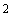 33. На помещения с искусственными источниками холода, в которых работники используют спецодежду с теплоизолирующими свойствами, превышающими 1 кло, допустимые величины параметров микроклимата на рабочих местах в помещениях, указанные в таблице 5.2 не распространяются.Допустимые величины интенсивности теплового облучения поверхности тела работающих от производственных источников, нагретых до температуры не более 600°С           Таблица 5.3 34. Гигиеническими нормативами, используемыми для оценки уровней воздействия шума на рабочих местах, являются:эквивалентный уровень звука (LpAeqT, дБА), уровень воздействующий на работающего за рабочую смену (измеренный или рассчитанный относительно 8 ч рабочей смены);максимальные уровни звука А, измеренные с временными коррекциями S и I (LpA max) - наибольшая величина уровня звука, измеренная на заданном интервале времени со стандартной временной коррекцией;пиковый корректированный по С уровень звука (LpC peak), дБС - С - взвешенное наибольшее значение за время измерений.35. Нормативным эквивалентным уровнем звука (LpAeqT, дБА), на рабочих местах, является 80 дБА. Максимальными уровнями звука А, измеренными с временными коррекциями S и I, являются 110 дБА и 125 дБА соответственно. Пиковым корректированным по С уровнем звука (LpC peak), дБС является 137 дБС.Предельно допустимые значения и уровни производственной вибрации          Таблица 5.4 36. Предельно допустимые уровни инфразвука на рабочих местах приведены в таблице 5.5. При сокращенном рабочем дне (менее 40 ч в неделю) ПДУ применяется без изменения.Предельно допустимые уровни инфразвука на рабочих местах           Таблица 5.5 Предельно допустимые уровни звукового давления воздушного ультразвука на рабочих местах           Таблица 5.6 Предельно допустимые уровни контактного ультразвука на рабочих местах           Таблица 5.7 37. Предельно допустимые уровни (ПДУ) напряженности электростатического поля (ЭСП): при воздействии 8 ч за смену - 20 кВ/м;при воздействии 1 ч за смену - 60 кВ/м;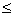 при воздействии ЭСП более 1 часа - определяются по формуле:,                                                                                                                    (5.1) 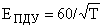 где: Т - время воздействия, ч;38. ПДУ электромагнитного поля (ЭП) частотой 50 Гц на рабочем месте - 5 кВ/м.39. При напряженности ЭП от 5 до 20 кВ/м включительно, допустимое время пребывания рассчитывается по формуле:,                                                                                                                          (5.2) 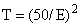 где Т - допустимое время пребывания в ЭП при соответствующем уровне напряженности, ч; Е - напряженность ЭП в контролируемой зоне, кВ/м.40. В диапазоне напряженностей 20-60 кВ/м допустимое время пребывания персонала в ЭСП без средств защиты () определяется по формуле: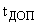 ,                                                                                                                                    (5.3) 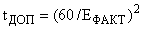 где - измеренное значение напряженности ЭСП (кВ/м).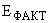 Предельно допустимые уровни постоянного магнитного поля на рабочих местах           Таблица 5.8 41. Нормирование синусоидального (периодического) магнитного поля (МП) частотой 50 Гц осуществляется в зависимости от времени его воздействия на работающего для условий общего (на все тело) и локального (кисти рук, предплечье) воздействия.ПДУ синусоидального (периодического) магнитного поля частотой 50 Гц           Таблица 5.9 42. ПДУ МП синусоидального (периодического) частотой 50 Гц внутри временных интервалов определяется в соответствии с кривой интерполяции, представленной на рис.5.1.43. ПДУ амплитудного значения напряженности поля импульсных магнитных полей 50 Гц (НПДУ) дифференцированы в зависимости от общей продолжительности воздействия за рабочую смену (Т) и характеристики импульсных режимов генерации, приведены в таблице 5.10. ( - длительность импульса, с; - длительность паузы между импульсами, с).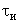 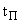 44. Нормирование ЭП диапазона частот 10 кГц - 30 кГц осуществляется раздельно по напряженности электрического (Е), в В/м, и магнитного (Н), в А/м, полей в зависимости от времени воздействия.45. ПДУ напряженности электрического и магнитного поля при воздействии в течение всей смены составляет 500 В/м и 50 А/м соответственно.46. ПДУ напряженности электрического и магнитного поля при продолжительности воздействия до 2 часов за смену составляет 1000 В/м и 100 А/м соответственно.Рисунок 5.1 - Кривая интерполяции ПДУ магнитных полей частотой 50 Гц в зависимости от времени ПДУ воздействия импульсных МП частотой 50 Гц в зависимости от режима генерации           Таблица 5.10 47. Нормирование ЭМП диапазона частот 30 кГц - 300 ГГц осуществляется по величине энергетической экспозиции (ЭЭ).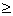 48. ПДУ энергетических экспозиций ЭМП диапазона частот 30 кГц - 300 ГГц на рабочих местах за смену представлены в таблице 5.11.ПДУ энергетических экспозиций ЭМП диапазона частот 30 кГц - 300 ГГц           Таблица 5.11 49. Энергетическая экспозиция в диапазоне частот 30 кГц-300 МГц рассчитывается по формулам:, (В/м)ч                                                                                                      (5.4) 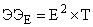 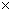 , (А/м)ч                                                                                                     (5.5) 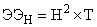 где Е - напряженность электрического поля, В/м;Н - напряженность магнитного поля, А/м;Т - время воздействия за смену, ч;50. Энергетическая экспозиция в диапазоне частот 300 МГц-300 ГГц рассчитывается по формуле:, (мкВт/см)ч                                                                                     (5.6) 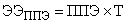 где ППЭ - плотность потока энергии (мкВт/см);51 Для кратковременного воздействия (0,2 ч за рабочую смену) ПДУ напряженности электрического и магнитного полей, плотности потока энергии ЭМП не должны превышать значений, представленных в таблице 5.12.Максимальные ПДУ напряженности и плотности потока энергии ЭМП диапазона частот 30 кГц-300 ГГц           Таблица 5.12 52. Для случаев облучения от антенн, работающих в режиме кругового обзора или сканирования и локального облучения рук при работах с микрополосковыми устройствами предельно допустимый уровень плотности потока энергии для соответствующего времени облучения () рассчитывается по формуле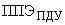                                                                                                     (5.7) 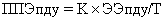 где K - коэффициент снижения биологической активности воздействий; K=10 - для случаев облучения от вращающихся и сканирующих антенн; K=12,5 - для случаев локального облучения кистей рук (при этом уровни воздействия на другие части тела не должны превышать 10 мкВт/см).53. Оценка ослабления интенсивности геомагнитного поля проводится на постоянных рабочих местах, организованных в помещениях, специально экранированных радиопоглощающими материалами и покрытиями, при этом ПДУ ослабления интенсивности геомагнитного поля при работе в гипогеомагнитных условиях до 2 часов за смену устанавливается равным 4 (ПДУ КоГМП=4), при работе более 2 ч за смену устанавливается равным 2 (ПДУ КоГМП=2).54. Интенсивность ГМП оценивают в единицах напряженности магнитного поля (Н) в А/м или в единицах магнитной индукции (В) в Тл (мкТл), которые связаны между собой следующим соотношением:                                                                                                                               (5.8) 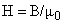 где:Гн/м - магнитная постоянная; при этом 1 А/м ~ 1,25 мкТл, 1 мкТл ~ 0,8 А/м.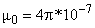 55. Коэффициент ослабления интенсивности ГМП (КоГМП) равен отношению интенсивности ГМП открытого пространства (Но или Во) к его интенсивности внутри помещения, объекта, транспортного средства (Нв или Вв):                                                                                                               (5.9) 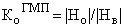 где:- модуль вектора напряженности магнитного поля в открытом пространстве;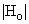 - модуль вектора напряженности магнитного поля внутри помещения; 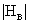 или                                                                                                             (5.10) 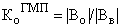 где:- модуль вектора магнитной индукции в открытом пространстве;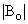 - модуль вектора магнитной индукции внутри помещения.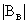 56. Гигиенические нормативы импульсных электромагнитных полей (ИЭМП), создаваемых при работе установок и технических средств специального назначения.57. ПДУ установлены для ИЭМП с длительностями фронтов импульсов в диапазоне от 0,1 до 50 наносекунд (нс), длительностями импульсов в диапазоне от 1 нс до 1000 нс и периодами повторения импульсов более 100 с.58. Нормируемыми параметрами при оценке воздействия ИЭМП являются максимальное амплитудное значение напряженности электрического поля в импульсе (, В/м) и общее количество электромагнитных импульсов (N) в течение рабочего дня.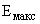 59. Основными временными параметрами, характеризующими электромагнитный импульс, являются:длительность фронта импульса (, нс),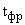 длительность импульса (, нс).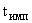 60. Предельно допустимые уровни воздействия ИЭМП персонала радиотехнических объектов (РТО) устанавливаются по максимальному амплитудному значению напряженности электрического поля () в импульсе в зависимости от его временных характеристик - длительности фронта импульса и длительности импульса.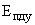 61. Предельно допустимые уровни воздействия ИЭМП на персонал РТО представлены в таблице 5.13. При попадании значений временных параметров электромагнитного импульса между указанными в таблице используется наименьшее значение ПДУ из смежных ячеек таблицы.62. Предельно допустимые уровни воздействия ИЭМП на персонал РТО ИЭМП, профессионально не связанный с непосредственным обслуживанием и эксплуатацией источников ИЭМП, представлены таблице 5.14. При попадании значений временных параметров электромагнитного импульса между указанными в таблице используется наименьшее значение ПДУ из смежных ячеек таблицы.63. Предельно допустимые уровни ИЭМП регламентированы для случаев общего облучения тела человека при работе в зоне воздействия ИЭМП.64. Допустимое общее количество электромагнитных импульсов (N), воздействующих на персонал в течение всего рабочего дня (рабочей смены), с амплитудой напряженности электрического поля (Е) меньшей , рассчитывается по соотношению:.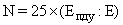 65. При одновременном облучении от нескольких источников ИЭМП соблюдается ограничение по общему количеству импульсов, воздействующих на персонал в течение всего рабочего дня (рабочей смены).Предельно допустимые уровни напряженности электрической составляющей ИЭМП (кВ/м) для персонала РТО ИЭМП в зависимости от временных параметров электромагнитных импульсов           Таблица 5.13 Предельно допустимые уровни напряженности электрической составляющей ИЭМП (кВ/м) для персонала РТО ИЭМП, профессионально не связанного с источником ИЭМП, в зависимости от временных параметров электромагнитных импульсов           Таблица 5.14 66. Предельные однократные суточные дозы при действии на глаза и кожу лазерным излучением в спектральном диапазоне от 180 до 380 нм представлены в таблице 5.15.Предельные однократные суточные дозы (310), при действии на глаза и кожу лазерным излучением в спектральном диапазоне I (180<380 нм) 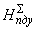 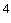 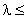           Таблица 5.15 67. Соотношения для определения , при однократном действии на глаза и кожу коллимированного или рассеянного лазерного излучения в диапазоне I (180<380 нм) с ограничивающей апертурой - 1,110 м, представлены в таблице 5.16.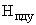 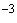 68. Для определения предельно допустимых значений и , и , а также предельных суточных доз (310), при хроническом облучении глаз и кожи коллимированным или рассеянным лазерным излучением в диапазоне длин волн I (180<380 нм) необходимы соответствующие значения, приведенные в таблицах 5.15 и 5.16 уменьшить в 10 раз.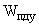 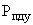 69. Соотношения для определения и при воздействии на глаза коллимированного лазерного излучения (наблюдение прямого пучка или лазерного пучка, отраженного под углом, равным углу падения (далее - зеркально отраженного)) в диапазоне 380<1400 нм приведены в таблицах 5.17 и 5.18.Соотношения для определения , при однократном действии на глаза и кожу коллимированного или рассеянного лазерного излучения в диапазоне I (180<380 нм). Ограничивающая апертура - 1,110 м           Таблица 5.16 Соотношения для определения при однократном действии на глаза коллимированного лазерного излучения в спектральном диапазоне II (380<1400 нм). Время действия меньше 1 с. Ограничивающая апертура - 710 м           Таблица 5.17 Соотношения для определения при однократном действии на глаза коллимированного лазерного излучения в спектральном диапазоне II (380<1400 нм). Время действия больше 1 с. Ограничивающая апертура - 710 м 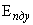           Таблица 5.18 70. Если источником неколлимированного (рассеянного или диффузно отраженного) лазерного излучения является протяженный объект, предельно допустимые значения энергетической экспозиции и энергетической освещенности неколлимированного лазерного излучения зависят от видимого углового размера этого источника. Значения и в этом случае определяются умножением значений, приведенных в таблицах 5.17, 5.18, на поправочный коэффициент В.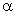 71. Поправочный коэффициент В используется при определении ПДУ лазерного излучения от протяженного источника, угловой размер которого превышает , где - предельный видимый угловой размер источника, при котором он может рассматриваться как точечный.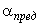 72. Значения В приведены в таблице 5.19.73. Если , величина В принимается равной единице.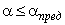 Зависимость величины поправочного коэффициента В от видимого углового размера протяженного источника излучения для различных интервалов времени действия           Таблица 5.19 74. Соотношения для определения значений и при однократном воздействии на кожу коллимированного или рассеянного лазерного излучения в спектральном диапазоне 380<1400 нм приведены в таблице 5.20. Диаметр ограничивающей апертуры равен 1,110 м.Соотношения для определения , при однократном действии на кожу коллимированного или рассеянного лазерного излучения в спектральном диапазоне II (380<1400 нм). Ограничивающая апертура - 1,110 м 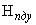 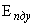           Таблица 5.20 75. Для определения предельно допустимых значений Нпду и Епду коллимированного или рассеянного лазерного излучения в диапазоне II (380<1400 нм) при хроническом воздействии на глаза или кожу необходимо уменьшить в 10 раз соответствующие предельные значения для однократного воздействия, приведенные в таблице 5.20.76. Соотношения для определения Нпду, Епду при однократном воздействии на глаза и кожу коллимированного или рассеянного излучения в диапазоне от 1400 до 10 нм приведены в таблице 5.21.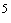 77. Для определения значений Нпду, Епду при хроническом воздействии на глаза и кожу коллимированного или рассеянного лазерного излучения в спектральном диапазоне III (1400-10 нм) необходимо уменьшить в 5 раз соответствующие предельные значения для однократного облучения, приведенные в таблице 5.21.Соотношения для определения Нпду, Епду при однократном действии на глаза и кожу коллимированного или рассеянного лазерного излучения в спектральном диапазоне III (1400<10 нм). Ограничивающая апертура - 1,110 м           Таблица 5.21 78. Гигиенические нормативы допустимых уровней ультрафиолетового излучения устанавливаются с учетом спектрального состава излучения:длинноволновой - 400-315 нм - УФ-А; средневолновой - 315-280 нм - УФ-В; коротковолновой - 280-200 нм - УФ-С.79. При наличии у работающих незащищенных участков поверхности кожи не более 0,2 м и продолжительности облучения до 5 мин с общей продолжительностью воздействия за смену до 60 мин, допустимая интенсивность облучения не должна превышать:для УФ-А - 50,0 Вт/м; для УФ-В - 0,05 Вт/м; для УФ-С - 0,001 Вт/м.80. При наличии у работающих незащищенных участков поверхности кожи не более 0,2 м и продолжительности облучения более 5 мин с общей продолжительностью воздействия 50% рабочей смены и более, допустимая интенсивность облучения не должна превышать:для УФ-А - 10,0 Вт/м; для УФ-В - 0,01 Вт/м; для УФ-С - не допускается.81. При использовании специальной одежды и средств защиты лица и рук, не пропускающих излучение, допустимая интенсивность облучения в области УФ-В и УФ-С не должна превышать 1 Вт/м.82. К нормативным показателям световой среды относятся:а) средняя освещенность на рабочей поверхности - отношение светового потока, падающего на элемент поверхности, к площади этого элемента, лк;б) коэффициент пульсации освещенности - критерий оценки относительной глубины колебаний освещенности в результате изменения во времени светового потока источников света, Кп, %;в) объединенный показатель дискомфорта критерий оценки дискомфортной блескости, вызывающей неприятные ощущения при неравномерном распределении яркостей в поле зрения;г) коэффициент естественной освещенности, КЕО - отношение естественной освещенности, создаваемой в некоторой точке заданной плоскости внутри помещения светом неба (непосредственным или после отражения), к одновременному значению наружной горизонтальной освещенности, создаваемой светом полностью открытого небосвода, выражается в процентах. Используется для нормирования при проектировании и строительстве;д) яркость освещения - отношение силы света в данном направлении к площади проекции излучающей поверхности на плоскость, перпендикулярную к данному направлению.83. Требования к естественному, искусственному и совмещенному освещению рабочих мест на промышленных предприятиях приведены в таблицах 5.24 и 5.25.84. Для общего искусственного освещения следует использовать источники света с индексом цветопередачи Ra85%.85. В помещениях различного функционального назначения с рабочими местами, оборудованными ПЭВМ, коэффициент пульсации не должен превышать 5%.86. Наименьшие размеры объекта различения и соответствующие им разряды зрительных работ, указанные в таблице 5.24, установлены при расположении объектов различения на расстоянии не более 0,5 м от глаз работающего. Разряды зрительных работ при больших расстояниях от различаемых объектов до глаз работающего указаны в таблице 5.22.87. При расстоянии до глаз работающего более 0,5 м разряд работ по таблице следует устанавливать с учетом углового размера объекта различения, определяемого отношением минимального размера объекта различения d к расстоянию от этого объекта до глаз работающего.Разряды зрительных работ при больших расстояниях от различаемых объектов до глаз работающего          Таблица 5.22 Допустимые уровни яркости рабочих поверхностей           Таблица 5.23Требования к освещению рабочих мест на промышленных предприятиях           Таблица 5.25* Требования к освещению рабочих мест в помещениях общественных зданий, а также сопутствующих им производственных помещениях           Таблица 5.25* Гигиенические нормативы физических факторов в помещениях жилых и общественных зданий и на селитебных территориях88. Гигиенические нормативы микроклимата установлены для обслуживаемой зоны помещений (зоны обитания) жилых и общественных зданий.89. Обслуживаемой зоной помещения (зоной обитания) является пространство в помещении, ограниченное плоскостями, параллельными полу и стенам: на высоте 0,1 и 2,0 м над уровнем пола - для людей, стоящих или двигающихся, на высоте 1,5 м над уровнем пола - для сидящих людей (но не ближе чем 1 м от потолка при потолочном отоплении), и на расстоянии 0,5 м от внутренних поверхностей наружных и внутренних стен, окон и отопительных приборов.90. Гигиенические нормативы распространяются на помещения жилых и общественных зданий, которые не содержат рабочих мест. При наличии в помещении рабочих мест оценка параметров микроклимата проводится в соответствии с гигиеническими нормативами физических факторов на рабочих местах.91. Микроклимат помещений жилых и общественных зданий нормируется для холодного периода года, характеризуемого среднесуточной температурой наружного воздуха, равной +10°С и ниже, а также для теплого периода года, характеризуемого среднесуточной температурой наружного воздуха выше +10°С.92. При обеспечении показателей микроклимата в различных точках обслуживаемой зоны (зоны обитания) допускаются перепады/изменения параметров микроклимата в соответствии с таблицей 5.29.93. Гигиенические нормативы параметров микроклимата в основных помещениях организаций, осуществляющих медицинскую деятельность, закрытых плавательных бассейнов, бассейнов аквапарков, бань, организаций коммунально-бытового назначения, оказывающих парикмахерские и косметические услуги, представлены в таблицах 5.30-5.34.94. В холодный период года во временно не используемых помещениях жилых зданий или при использовании их не по назначению возможно поддержание температурного режима ниже нормативных значений, но не ниже 15°С.95. В холодный период года в общественных зданиях в нерабочее время возможно поддержание температурного режима ниже нормативных значений, но не ниже 12°С. Нормируемая температура должна быть обеспечена к началу использования помещений.Оптимальные и допустимые нормы параметров микроклимата в обслуживаемой зоне (зоне обитания) помещений жилых зданий и общежитий           Таблица 5.27* Оптимальные и допустимые нормы параметров микроклимата в обслуживаемой зоне (зоне обитания) помещений общественных зданий           Таблица 5.28 Оптимальные и допустимые перепады/изменения параметров микроклимата в различных точках обслуживаемой зоны (зоны обитания)           Таблица 5.29 Допустимая и расчетная температура воздуха в основных помещениях организаций, осуществляющих медицинскую деятельность           Таблица 5.30 96. Скорость движения воздуха в палатах и лечебно-диагностических кабинетах принимается от 0,1 до 0,2 м/сек. В помещениях классов чистоты А и Б относительная влажность не должна превышать 60%.Гигиенические нормативы параметров микроклимата в помещениях закрытых плавательных бассейнов, бассейнов аквапарков           Таблица 5.31 Гигиенические нормативы температуры воздуха в помещениях бань           Таблица 5.32 Гигиенические нормативы параметров микроклимата в основных помещениях организаций коммунально-бытового назначения, оказывающих парикмахерские и косметические услуги           Таблица 5.33 97. Температура воздуха в помещениях, где размещается кабина солярия: 18-24°С; в помещениях для сушки волос и мытья головы - не менее 22°С.98. Допустимые величины параметров микроклимата в организациях воспитания и обучения, отдыха и оздоровления детей и молодежи изложены в таблице 5.34. При оценке допустимой температуры воздуха учитывают следующее:диапазоны допустимых значений температуры помещений приведены для холодного периода года;в теплый период года для всех типов помещений верхняя граница допустимой температуры воздуха может достигать не более 28°С, нижняя граница идентична холодному периоду года;при отсутствии детей в помещениях должна поддерживаться температура не ниже 15°С.99. В организациях для детей до 7 лет полы в игровых для детей ясельного и младшего возраста оборудуются системой подогрева для обеспечения регламентированных параметров температуры воздуха в зоне дыхания детей.Допустимые величины параметров микроклимата в организациях воспитания и обучения, отдыха и оздоровления детей и молодежи           Таблица 5.34 100. Нормируемые параметры шума представлены в таблице 5.35.101. Шум, для которого разность между наибольшим и наименьшим значениями уровня звука за временной интервал измерения не превышает 5 дБА при измерении на временной характеристике шумомера "медленно", является постоянным (далее - постоянный шум).102. Шум, не удовлетворяющий условиям пункта 101, является непостоянным (далее - непостоянный шум).Нормируемые параметры шума в октавных полосах частот, эквивалентных и максимальных уровней звука проникающего шума в помещениях жилых и общественных зданий и шума на селитебной территории          Таблица 5.35 103. Эквивалентные и максимальные уровни звука в дБА для шума, создаваемого на территории средствами автомобильного, железнодорожного транспорта, в 2 м от ограждающих конструкций первого эшелона шумозащитных типов жилых зданий, зданий гостиниц, общежитий, обращенных в сторону магистральных улиц общегородского и районного значения, железных дорог, допускается принимать на 10 дБА выше (поправка =+10 дБА). Осреднение эквивалентного уровня звука осуществляется для дневного времени суток за 16 часов, для ночного времени суток - за 8 часов.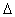 104. Допустимые уровни шума следует принимать на 5 дБ (дБА) ниже значений (поправка =-5 дБА), указанных в табл.5.35, от оборудования систем вентиляции, кондиционирования воздуха, холодоснабжения, к шуму оборудования (системы отопления, водоснабжения, оборудование насосное, холодильное, лифтовое), обслуживающего здание и встроено-пристроенные помещения. При этом поправку на тональность шума не учитывают (за исключением поз.1 для ночного времени суток).105. Для тонального и импульсного шума следует принимать поправку - 5 дБА (поправка =+5 дБА).106. Представленные в табл.5.35 нормы не распространяются на помещения специального назначения: радио-, теле-, киностудии, залы театров и кинотеатров, концертные и спортивные залы; на шум, обусловленный проведением массовых мероприятий (митингов, уличных шествий, демонстраций, религиозных обрядов); аварийными ситуациями, а также выполнением гражданами каких-либо бытовых работ. Нормы не распространяются на границы санитарно-защитных зон, расположенных на территориях других промышленных предприятий или промышленных зон.107. Нормируемые параметры вибрации, создаваемые внутренними и внешними источниками в жилых и общественных зданиях:а) для постоянной вибрации (текущее корректированное ускорение изменяется не более чем в 2 раза (на 6 дБ) за время наблюдения) - среднеквадратичные значения ускорения, корректированные ускорения и их логарифмические уровни в дБ в октавных полосах частот;б) для непостоянной вибрации (текущее корректированное ускорение изменяется не менее чем в 2 раза (на 6 дБ) за время наблюдения не менее 5 мин при измерении с постоянной времени 1 с) - эквивалентные корректированные ускорения, приведенные к нормируемому периоду контроля вибрации и их логарифмические уровни в дБ.108. Измеряемой величиной является среднеквадратичное ускорение. Для измерения корректированного ускорения применяется частотная коррекция Wm, которая применятся в диапазоне частот от 1 до 80 Гц".109. Период контроля вибрации: - дневное время суток (07:00-23:00); - ночное время суток (23:00-07:00).110. Допустимые значения и уровни вибрации в помещениях жилых и общественных зданиях приведены в таблицах 5.36 и 5.37.Допустимые значения и уровни вибрации в помещениях жилых зданий, в палатах больниц и санаториев           Таблица 5.36 111. В дневное время в жилых помещениях к допустимым значениям уровней, представленных в табл.5.36, вводится поправка "+5" дБ, абсолютные значения умножаются на 1,75.112. Для непостоянной вибрации к допустимым значениям уровней, представленных в табл.5.36, вводится поправка "-10" дБ, а абсолютные значения умножаются на 0,32.113. В палатах больниц и санаториев к допустимым значениям уровней, представленных в табл.5.36, вводится поправка "-3" дБ, абсолютные значения умножаются на 0,71.114. Гигиенические нормативы для логарифмических уровней виброускорения, представленных в табл.5.36, установлены для опорного уровня 1 мкм/с.Допустимые значения и уровни вибрации в помещениях общественных зданий           Таблица 5.37 115. Для непостоянной вибрации к допустимым значениям уровней, представленных в табл.5.37, вводится поправка "-10" дБ, а абсолютные значения умножаются на 0,32.116. Для помещений образовательных учреждений, читальных залов библиотек к допустимым значениям уровней, представленных в табл.5.37, вводится поправка "-3 дБ", абсолютные значения умножаются на 0,71.117. Нормируемыми характеристиками инфразвука являются: эквивалентные уровни звукового давления в октавных полосах со среднегеометрическими частотами 2, 4, 8 и 16 Гц, в дБ; эквивалентный общий уровень звукового давления, дБ, может быть получен с использованием соответствующего полосового фильтра или рассчитан по уровням звукового давления в октавных полосах частот 2, 4, 8, 16 Гц.118. Допустимые уровни инфразвука приведены в таблице 5.38.Допустимые уровни инфразвука в помещениях жилых и общественных зданий           Таблица 5.38 119. Нормируемыми параметрами воздушного ультразвука являются эквивалентные уровни звукового давления в децибелах в третьоктавных полосах со среднегеометрическими частотами 12,5; 16; 20; 25; 31,5; 40; 50; 63; 80; 100 кГц, измеренные на рабочей частоте источника ультразвука при работе на заданном интервале времени.120. Допустимые уровни звукового давления воздушного ультразвука не должны превышать значений, указанных в таблице 5.39.Допустимые уровни воздушного ультразвука           Таблица 5.39 Нормируемые электрические, магнитные, электромагнитные поля в помещениях жилых и общественных зданий и на селитебных территориях           Таблица 5.40 121. Коэффициент ослабления геомагнитного поля (КоГМП) определяется отношением уровня напряженности или индукции ( или) ГМП открытого пространства к его уровню внутри помещения ( или ).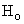 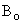 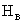 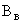 122. Предельно допустимый уровень ослабления интенсивности геомагнитного поля в помещениях жилых и общественных зданий (жилые комнаты и кухни квартир и общежитий, жилые помещения домов отдыха, пансионатов, домов-интернатов для престарелых и инвалидов, спальные и игровые помещения в дошкольных образовательных организациях и школах-интернатах, учебные комнаты в общеобразовательных учреждениях и учреждениях профессионального образования, палаты больниц и санаториев) устанавливается равным 1,5:ПДУ =1,5.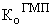 123. Уровень напряженности электростатического поля поверхности полимерных материалов в жилых и общественных зданиях должен быть не более 15 кВ/м (при относительной влажности 30-60%).Предельно допустимые уровни электрических и магнитных полей промышленной частоты 50 Гц          Таблица 5.41 Предельно допустимые уровни ЭМП диапазона частот 30 кГц-300 ГГц           Таблица 5.42 124. При одновременном облучении от нескольких источников электромагнитного поля радиочастотного диапазона должны соблюдаться следующие условия:для источников ЭМП РЧ с одним предельно допустимым уровнем (ПДУ):; , где                                                               (5.11) 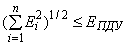 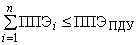 - напряженность электрического поля, создаваемая источником ЭМП под i-тым номером; 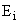 - плотность потока энергии, создаваемая источником ЭМП под i-тым номером; 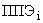 - ПДУ напряженности электрического поля нормируемого диапазона; 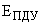 - ПДУ плотности потока энергии нормируемого диапазона; n - количество источников ЭМП.для источников ЭМП РЧ с разными ПДУ:, где                                        (5.12) 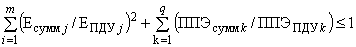 - суммарная напряженность электрического поля, создаваемая источниками ЭМП j-того нормируемого диапазона;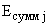 - ПДУ напряженности электрического поля j-того нормируемого диапазона;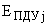 - суммарная плотность потока энергии, создаваемая источниками ЭМП k-го нормируемого диапазона;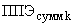 - ПДУ плотности потока энергии k-того нормируемого диапазона;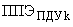 m - количество диапазонов, для которых нормируется Е;q - количество диапазонов, для которых нормируется ППЭ.125. Допустимые уровни ЭМП, создаваемые подвижными станциями сухопутной радиосвязи непосредственно у головы пользователя, не должны превышать следующих значений:в диапазоне частот 27 МГц30 МГц - 45,0 В/м;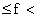 в диапазоне частот 30 МГц300 МГц - 15,0 В/м;в диапазоне частот 300 МГц2600 МГц - 100,0 мкВт/см.Рисунок 5.2. Расстояния, на которых следует проводить измерения ППЭ ЭМП от подвижных радиостанций, работающих в диапазоне частот 300800. 126. ПДУ лазерного излучения устанавливается в диапазоне длин волн от 180 до 1*10 нм.127. Предельно допустимые уровни (ПДУ) лазерного излучения устанавливаются для двух условий облучения - однократного и хронического для трех диапазонов длин волн:а) I - 180380 нм;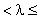 б) II - 3801400 нм;в) III - 140010 нм,где - длина волны лазерного излучения (нм).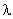 128. Нормируемыми параметрами лазерного излучения являются: энергетическая экспозиция Н, энергетическая освещенность (облученность) Е, энергия W и мощность Р излучения.129. Указанные выше энергетические параметры связаны соотношениями:;                                                                                (5.13) 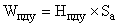 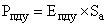 где - предельно допустимый уровень энергии лазерного излучения (Дж), - площадь ограничивающей апертуры (м), 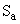 - предельно допустимый уровень мощности.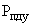 Соотношения для определения , при однократном действии на глаза и кожу коллимированного или рассеянного лазерного излучения в диапазоне I (180380 нм). Ограничивающая апертура - 1,1·10 м           Таблица 5.43 Предельные однократные суточные дозы (310) при действии на глаза и кожу лазерным излучением в спектральном диапазоне I (180<380 нм)           Таблица 5.44 130. Для определения предельно допустимых значений и , и , а также предельных суточных доз (310) при хроническом облучении глаз и кожи коллимированным или рассеянным лазерным излучением в диапазоне длин волн I (180<380 нм) необходимо соответствующие значения, приведенные в таблицах 5.43 и 5.44, уменьшить в 10 раз. Соотношения для определения Нпду при однократном действии на глаза коллимированного лазерного излучения в спектральном диапазоне II ( нм). Время действия меньше 1 с. Ограничивающая апертура - м 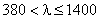 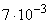           Таблица 5.45 Соотношения для определения Епду при однократном действии на глаза коллимированного лазерного излучения в спектральном диапазоне II ( нм). Время действия больше 1 с. Ограничивающая апертура - м           Таблица 5.46 131. Если источником неколлимированного (рассеянного или диффузно отраженного) излучения является протяженный объект, предельно допустимые значения энергетической экспозиции Нпду и энергетической освещенности Епду зависят от видимого углового размера этого источника. Значения Нпду и Епду в этом случае находятся умножением значений, приведенных в таблицах 5.45, 5.46, на поправочный коэффициент B. Поправочный коэффициент B используется при определении ПДУ лазерного излучения от протяженного источника, угловой размер которого превышает , где - предельный видимый угловой размер источника, при котором он может рассматриваться как точечный. Угловым размером источника излучения является величина, которая определяется по формуле:где - диаметр пучка лазерного излучения, который является диаметром поперечного сечения пучка лазерного излучения, внутри которого содержится заданная доля энергии или мощности;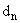 - расстояние от точки наблюдения до источника;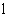 - угол между нормалью к поверхности источника и направлением визирования.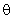 Значения B приведены в таблице 5.47. Если , величина B принимается равной единице.Зависимость величины поправочного коэффициента B от видимого углового размера протяженного источника излучения для различных интервалов времени действия           Таблица 5.47 Соотношения для определения , при однократном действии на кожу коллимированного или рассеянного лазерного излучения в спектральном диапазоне II ( нм). Ограничивающая апертура - м 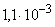           Таблица 5.48 ; 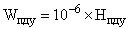 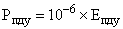 132. Для определения предельно допустимых значений Нпду и Епду коллимированного или рассеянного лазерного излучения в диапазоне II ( нм) при хроническом воздействии на глаза или кожу необходимо уменьшить в 10 раз соответствующие предельные значения для однократного воздействия, приведенные в таблицах 5.47, 5.48.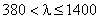 133. Соотношения для определения , при однократном воздействии на глаза и кожу коллимированного или рассеянного излучения в диапазоне III ( нм) приведены в таблице 5.49.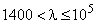 Соотношения для определения , при однократном действии на глаза и кожу коллимированного или рассеянного лазерного излучения в спектральном диапазоне III ( нм). Ограничивающая апертура - м           Таблица 5.49 ; 134. Для определения значений Нпду, Епду при хроническом воздействии на глаза и кожу коллимированного или рассеянного лазерного излучения в спектральном диапазоне III (1400-105 нм) необходимо уменьшить в 5 раз соответствующие предельные значения для однократного облучения, приведенные в таблице 5.49.135. При импульсном излучении нормируется величина одного импульса. Соотношения для определения Нпду и Епду при воздействии на глаза и кожу импульсного лазерного излучения всех диапазонов длин волн приведены в таблицах 5.43, 5.45, 5.48, 5.49.136. Гигиенические нормативы ультрафиолетового излучения от изделий бытового и медицинского назначения устанавливаются с учетом спектрального состава излучения для областей:а) длинноволновой - 400-315 нм - УФ-А;б) средневолновой - 315-280 нм-УФ-В;в) коротковолновой - 280-200 нм-УФ-С.Допустимые уровни ультрафиолетового излучения, создаваемые изделиями, предназначенными для применения в качестве товаров народного потребления Таблица 5.50 Допустимые уровни ультрафиолетового излучения, создаваемого изделиями медицинской техники различного назначения           Таблица 5.51 137. УФ-излучение от изделий медицинской техники с длиной волны менее 200 нм оценивается по соответствующим нормативам, указанным для диапазона 200-280 нм, представленным в табл.5.51.138. Гигиенические нормативы освещения распространяются на помещения жилых и общественных зданий, которые не содержат рабочих мест. При наличии в помещении рабочих мест оценка параметров световой среды проводится в соответствии с гигиеническими нормативами физических факторов на рабочих местах.139. К нормируемым показателям световой среды относятся:а) средняя освещенность, которая определяется как усредненная по площади освещаемого помещения (Еср., лк);б) коэффициент пульсации освещенности, который является критерием оценки относительной глубины колебаний освещенности в осветительной установке в результате изменения во времени светового потока источников света при их питании переменным током, учитывает пульсацию светового потока до 300 Гц (Кп, %);в) объединенный показатель дискомфорта (UGR). Объединенный показатель дискомфорта связан с показателем дискомфорта (М) по формуле: UGR =16 lgM - 4,8;г) коэффициент естественной освещенности, который определяется отношением естественной освещенности, создаваемой в некоторой точке заданной плоскости внутри помещения светом неба (непосредственным или после отражения), к одновременному значению наружной горизонтальной освещенности, создаваемой светом полностью открытого небосвода, КЕО ен, %.140. Равномерность освещенности (Uo), которая определяется отношением значения минимальной освещенности к значению средней освещенности на заданной поверхности.Равномерность освещенности должна быть не менее 0,6 в основных помещениях (в учебных кабинетах черчения и рисования - не менее 0,7; на ледовых аренах - не менее 0,5; для спортивных залов разного назначения в физкультурно-оздоровительных организациях - 0,7), в прочих вспомогательных помещениях - не менее 0,4.141. Коэффициент пульсации освещенности от общего искусственного освещения не должен превышать нормативных значений, регламентируемых в зависимости от функционального назначения помещения. В помещениях различного функционального назначения, оборудованными ПК, коэффициент пульсации не должен превышать 5%.142. Объединенный показатель дискомфорта UGR рассчитывается инженерным методом с помощью программных средств на основе фотометрических данных светильников и расположения их в помещении, не имеет инструментальных методов контроля. Объединенный показатель дискомфорта, регламентируемый для ограничения слепящего действия в осветительных установках, должен обеспечиваться у торцевой стены на центральной оси помещения на высоте 1,2 м от пола и не должен превышать нормативных значений, приведенных в таблицах 5.52-5.54. Показатель дискомфорта не регламентируется для помещений, длина которых не превышает двойной высоты установки светильников над полом. Объединенный показатель дискомфорта оценивается только при наличии жалоб на наличие посторонних ярких источников света в поле зрения.143. Гигиенические нормативы естественного, искусственного и совмещенного освещения жилых зданий представлены в таблице 5.52.144. Гигиенические нормативы естественного и искусственного освещения общественных зданий представлены в таблицах 5.53, 5.54. Таблица 5.53 применяется при отсутствии в перечне таблицы 5.54 нормируемых помещений.145. Гигиенические нормативы совмещенного освещения общественных зданий представлены в таблице 5.54. При совмещенном освещении нормируемую искусственную освещенность в помещениях следует повышать на одну ступень по шкале освещенности в соответствии с п.10.12 настоящих гигиенических нормативов.147*. Гигиенические нормативы цилиндрической освещенности для оценки насыщенности помещения светом представлены в таблице 5.55. 148. Гигиенические нормативы искусственного освещения придомовых территорий и входов в здание, территорий образовательных организаций и центров временного размещения иммигрантов в темное время суток представлены в таблице 5.56.149. Гигиенические нормативы средней вертикальной освещенности окон жилых зданий, палат лечебных учреждений, палат и спальных комнат объектов социального обеспечения световыми приборами всех видов наружного освещения, включая утилитарное, архитектурное, рекламное и витринное, представлены в таблице 5.57.150. Нормируемые значения искусственной освещенности в люксах, отличающиеся на одну ступень, следует принимать по шкале: 1; 2; 3; 4; 5; 6; 7; 10; 15; 20; 30; 40; 50; 75; 100; 150; 200; 300; 400; 500; 600; 750; 1000; 1250; 1500; 2000; 2500; 3000; 3500; 4000; 4500; 5000.151. Осветительные установки, независимо от используемых источников света и световых приборов, должны обеспечивать нормативные требования к общему искусственному освещению, изложенные в таблицах 5.52-5.54.152. Для общего и местного искусственного освещения следует использовать источники света с цветовой коррелированной температурой от 2400°K до 6500°K. Цветовая коррелированная температура светодиодов белого света не должна превышать 4000°K. Интенсивность ультрафиолетового излучения в диапазоне длин волн 320-400 нм не должна превышать 0,03 Вт/м; наличие в спектре излучения длин волн менее 320 нм не допускается.153. Для искусственного освещения следует использовать энергоэффективные источники света, отдавая предпочтение при равной мощности источникам света с наибольшими световой отдачей и сроком службы, с учетом требований к цветоразличению.154. Применение ламп накаливания общего назначения для освещения ограничивается. Не допускается применение для освещения ламп накаливания общего назначения мощностью 100 Вт и более.155. Световые приборы для общего и местного освещения, предназначенные к эксплуатации со светодиодами, должны иметь защитный угол не менее 90°, исключающий попадание в поле зрения прямого излучения. Габаритная яркость светильников не должна превышать 5000 кд/м. Нельзя использовать светильники с открытыми светодиодами для общего освещения помещений. Осветительная арматура должна иметь в своем составе эффективные рассеиватели, снижающие габаритную яркость до вышеуказанных значений. Допустимая неравномерность яркости выходного отверстия светильников должна составлять не более 5:1 в помещениях пребывания детей в дошкольных образовательных организациях, а также в учебных заведениях и основных помещениях организаций, осуществляющих медицинскую деятельность.156. В помещениях организаций для детей-сирот и детей, оставшихся без попечения родителей, гигиенические нормативы естественного, искусственного и совмещенного освещения должны соответствовать гигиеническим нормативам для помещений аналогичного назначения в жилых и общественных зданиях настоящего документа.В помещениях отдыха и игр, учебных занятий для слабовидящих детей уровни искусственного освещения должны быть не менее 600 лк, для детей, страдающих светобоязнью - не более 300 лк.157. Для обучающихся с нарушениями зрения учебные помещения и читальные залы оборудуются комбинированной системой общего искусственного и местного освещения. Суммарный уровень освещенности от общего и местного освещения должен составлять: для обучающихся с высокой степенью осложненной близорукости и высокой степени дальнозоркостью - 1000 лк; для обучающихся с поражением сетчатки и зрительного нерва (без светобоязни) - 1000-1500 лк; для обучающихся со светобоязнью - не более 500 лк.158. В помещениях организаций социального обслуживания, центров временного размещения иммигрантов гигиенические нормативы естественного и искусственного освещения должны соответствовать гигиеническим нормативам для помещений аналогичного назначения в жилых и общественных зданиях.Гигиенические нормативы показателей естественного, искусственного и совмещенного освещения помещений жилых зданий           Таблица 5.52 Гигиенические нормативы показателей естественного и искусственного освещения эксплуатируемых помещений жилых и общественных зданий           Таблица 5.53 159. Нормируемое значение объединенного показателя дискомфорта в помещениях при направлении линии зрения вверх под углом 45° и более к горизонту и в помещениях с повышенными требованиями к качеству освещения (спальные комнаты в дошкольных образовательных организациях, санаториях, дисплейные классы в общеобразовательных и профессиональных образовательных организациях).160. Нормируемое значение коэффициента пульсации Кп для детских, лечебных помещений с повышенными требованиями к качеству освещения.161. Наименьшие размеры объекта различения и соответствующие им разряды зрительной работы в табл.5.53 устанавливаются при расположении объектов различения на расстоянии не более 0,5 м от работающего при среднем контрасте объекта различения с фоном и светлым фоном. При уменьшении (увеличении) контраста допускается увеличение (уменьшение) освещенности на одну ступень по шкале освещенности в соответствии с пунктом 150 настоящих гигиенических нормативов.Гигиенические нормативы показателей естественного, искусственного и совмещенного освещения в основных и вспомогательных помещениях общественных зданий           Таблица 5.54 162. Для общего искусственного освещения следует использовать источники света с индексом цветопередачи 85%;163. В помещениях различного функционального назначения с рабочими местами, оборудованными ПК, коэффициент пульсации не должен превышать 5%.     Гигиенические нормативы цилиндрической освещенности в помещениях жилых и общественных зданий Таблица 5.55 Гигиенические нормативы освещенности придомовых территорий и входов в здание, территорий образовательных организаций, организаций для детей-сирот и детей, оставшихся без попечения родителей, центров временного размещения иммигрантов           Таблица 5.56 Гигиенические нормативы средней вертикальной освещенности на окнах жилых зданий, палат учреждений, осуществляющих медицинскую деятельность, палат и спальных комнат организаций социального обслуживания           Таблица 5.57 164. На пешеходных улицах вне общественного центра, на внутридворовых территориях, а также на любых улицах, прилегающих к спальным корпусам больниц и лечебно-курортных учреждений, вертикальная освещенность на окнах квартир жилых зданий и палат спальных корпусов не должна превышать 5 лк.165. Расчет продолжительности инсоляции выполняется по инсоляционным графикам или по солнечным картам.166. Допускается прерывистость инсоляции, при которой один из периодов должен быть не менее 1 ч. При этом суммарная продолжительность нормируемой инсоляции должна увеличиваться на 0,5 ч соответственно для каждой зоны (табл.5.58).Нормируемая продолжительность непрерывной инсоляции для помещений жилых зданий           Таблица 5.58 Нормируемая продолжительность непрерывной инсоляции для помещений общественных зданий           Таблица 5.59 167. Инсоляция помещений детских домов, домов ребенка, школ-интернатов, лесных школ, школ-санаториев определяется набором помещений соответствующего функционального назначения.168. Допускается отсутствие инсоляции в учебных кабинетах информатики, физики, химии, рисования и черчения.Нормируемая совокупная продолжительность инсоляции на территории жилой застройки           Таблица 5.60 Гигиенические нормативы физических факторов на подвижном составе железнодорожного транспорта и метрополитена Параметры микроклимата в кабине машиниста (кабине управления движением) локомотивов, моторвагонного и специального самоходного подвижного состава           Таблица 5.61 Параметры микроклимата в служебных помещениях (операторская) специального подвижного состава           Таблица 5.62 Параметры микроклимата в служебных помещениях (мастерская) специального подвижного состава           Таблица 5.63 Параметры микроклимата в бытовых помещениях специального подвижного состава           Таблица 5.64 Уровни звука и звукового давления в октавных полосах частот на рабочих местах в кабине машиниста (кабины управления движением) локомотивов, моторвагонного и специального самоходного подвижного состава (ССПС)           Таблица 5.65 Предельно допустимые уровни звука и звукового давления в октавных полосах частот на рабочих местах и местах размещения обслуживающего персонала специального подвижного состава           Таблица 5.66 Предельно допустимые уровни вибрации (на сиденье) на рабочих местах в кабине машиниста (кабины управления движением) локомотивов, моторвагонного и специального самоходного подвижного           Таблица 5.67 Предельно допустимые среднеквадратические значения виброускорений на рабочих местах и местах размещения обслуживающего персонала на самоходном специальном подвижном составе (пол, сиденье) в транспортном режиме работы           Таблица 5.68 Предельно допустимые среднеквадратические значения виброускорений на рабочих местах и местах размещения обслуживающего персонала на самоходном специальном подвижном составе (пол, сиденье) в транспортно-технологическом режиме работы           Таблица 5.69 Предельно допустимые среднеквадратические значения виброускорений на местах размещения обслуживающего персонала на самоходном специальном подвижном составе (пол, сиденье) в бытовых помещениях           Таблица 5.70 Предельно допустимые уровни вибрации в кабине машиниста (на сиденье) подвижного состава метрополитена           Таблица 5.71 Предельно допустимые уровни электромагнитных полей на рабочих местах и местах размещения обслуживающего персонала в помещениях локомотивов, моторвагонного и специального самоходного подвижного состава, подвижного состава метрополитена           Таблица 5.72 Параметры микроклимата в кабине машиниста (кабине управления движением) локомотивов, моторвагонного и специального самоходного подвижного состава           Таблица 5.61* Параметры микроклимата в служебных помещениях (операторская) специального подвижного состава           Таблица 5.62 Параметры микроклимата в служебных помещениях (мастерская) специального подвижного состава           Таблица 5.63 Параметры микроклимата в бытовых помещениях специального подвижного состава           Таблица 5.64 Уровни звука и звукового давления в октавных полосах частот на рабочих местах в кабине машиниста (кабины управления движением) локомотивов, моторвагонного и специального самоходного подвижного состава (ССПС)           Таблица 5.65 Предельно допустимые уровни звука и звукового давления в октавных полосах частот на рабочих местах и местах размещения обслуживающего персонала специального подвижного состава           Таблица 5.66 Предельно допустимые уровни вибрации (на сиденье) на рабочих местах в кабине машиниста (кабины управления движением) локомотивов, моторвагонного и специального самоходного подвижного           Таблица 5.67 Предельно допустимые среднеквадратические значения виброускорений на рабочих местах и местах размещения обслуживающего персонала на самоходном специальном подвижном составе (пол, сиденье) в транспортном режиме работы           Таблица 5.68 Предельно допустимые среднеквадратические значения виброускорений на рабочих местах и местах размещения обслуживающего персонала на самоходном специальном подвижном составе (пол, сиденье) в транспортно-технологическом режиме работы           Таблица 5.69 Предельно допустимые среднеквадратические значения виброускорений на местах размещения обслуживающего персонала на самоходном специальном подвижном составе (пол, сиденье) в бытовых помещениях           Таблица 5.70 Предельно допустимые уровни вибрации в кабине машиниста (на сиденье) подвижного состава метрополитена           Таблица 5.71 Предельно допустимые уровни электромагнитных полей на рабочих местах и местах размещения обслуживающего персонала в помещениях локомотивов, моторвагонного и специального самоходного подвижного состава, подвижного состава метрополитена           Таблица 5.72 Предельно допустимые уровни электромагнитных полей на рабочих местах, в жилых и общественных помещениях плавательных средств и морских сооружений           Таблица 5.74* 169. Гигиенические нормативы не распространяются на производственные помещения, в воздушной среде которых могут присутствовать аэрозоли, газы и (или) пары химических веществ (соединений).170. Нормируемыми показателями аэроионного состава воздуха производственных и общественных помещений являются:концентрации аэроионов (минимально допустимая и максимально допустимая) обеих полярностей , , определяемые как количество аэроионов в одном кубическом сантиметре воздуха (ион/см);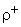 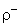 коэффициент униполярности У (минимально допустимый и максимально допустимый), определяемый, как отношение концентрации аэроионов положительной полярности к концентрации аэроионов отрицательной полярности.Гигиенический норматив концентраций аэроионов и коэффициента униполярности           Таблица 5.73* 171. В зонах дыхания персонала на рабочих местах, где имеются источники электростатических полей (видеодисплейные терминалы или другие виды оргтехники) разрешено отсутствие аэроионов положительной полярности.Допустимые величины психофизиологических производственных факторов по показателям тяжести и напряженности труда           Таблица 5.75 VI. Гигиенические нормативы по устройству, содержанию и режиму работы организаций воспитания и обучения, отдыха и оздоровления детей и молодежи 172. Нормативы площадей помещений представлены в таблице 6.1. Требования к нормативам площадей предъявляются при наличии в организации данных видов (типов) помещений.173. Раздевальная (прихожая) должны быть:в организациях для детей-сирот и детей, оставшихся без попечения родителей; дошкольных группах, размещенных в жилых помещениях жилищного фонда; учреждениях для несовершеннолетних, нуждающихся в социальной реабилитации.174. Комната воспитателя должна быть:в организациях для детей-сирот и детей, оставшихся без попечения родителей; дошкольных группах, размещенных в жилых помещениях жилищного фонда; учреждениях для несовершеннолетних, нуждающихся в социальной реабилитации; организациях отдыха детей и их оздоровления с круглосуточным пребыванием.175. Изолятор (помещение для временной изоляции заболевших) должен быть в организациях с круглосуточным пребыванием.176. Площадь учебных помещений указана без учета площади, необходимой для дополнительного оборудования и (или) мебели для хранения оборудования и (или) учебных пособий.177. Количество и площадь спортивных залов рассчитывается в зависимости от необходимой одномоментной пропускной способности и спортивной спецификации.178. Количество комнат гигиены девочек (девушек) должно быть не менее 1 комнаты на 70 человек.179. Количество помещений для стирки, сушки вещей, глажения и чистки одежды должно быть не менее 1 помещения на жилую секцию и (или) этаж.180. Площадь туалетов указана для туалетов, размещенных в жилых ячейках и (или) на одном этаже.Нормативы площадей помещений           Таблица 6.1 Нормативы параметров мебели, оборудования и расстановки мебели           Таблица 6.2* 181. Нормативы размера экрана электронных средств обучения представлены в таблице 6.3.182. При использовании ноутбука с диагональю экрана 14 дюймов при работе с текстом размер шрифта, указанный в главе VII, в таблице "Требования к оформлению текстовой информации электронных учебных изданий", должен быть увеличен на 2 пункта для сохранения размера символа на экране.Нормативы размера экрана электронных средств обучения           Таблица 6.3 Нормативы количества и установки санитарных приборов в помещениях           Таблица 6.4 Коэффициент отражения в помещениях           Таблица 6.5 Требования к организации образовательного процесса           Таблица 6.6 183. Режим дня может корректироваться в зависимости от типа организации и вида реализуемых образовательных программ, сезона года.184. Для детей 15-18 лет с учетом состояния их здоровья может быть предусмотрена замена дневного сна на тихий отдых (чтение книг, настольные игры).185. При температуре воздуха ниже минус 15°С и скорости ветра более 7 м/с продолжительность прогулки для детей до 7 лет сокращают.Показатели организации образовательного процесса           Таблица 6.7 186. Для определения продолжительности использования интерактивной доски (панели) на уроке рассчитывается суммарное время ее использования на занятии.187. Для вычисления продолжительности использования электронного средства обучения (ЭСО) индивидуального пользования определяется непрерывная продолжительность их использования на занятии.188. При использовании 2-х и более ЭСО суммарное время работы с ними не должно превышать максимума по одному из них.189. Для детей 6-7 лет и обучающихся 1-4 классов использование ноутбуков возможно при наличии дополнительной клавиатуры.Продолжительность использования ЭСО           Таблица 6.8 190. Оценка трудности предметов, отсутствующих в представленных шкалах, производится аналогично предметам данной предметной области.Шкала трудности учебных предметов на уровне начального общего образования           Таблица 6.9 Шкала трудности учебных предметов на уровне основного общего образования           Таблица 6.10 Шкала трудности учебных предметов на уровне среднего общего образования           Таблица 6.11 Показатели продолжительности проветривания учебных помещений и рекреаций в зависимости от температуры наружного воздуха, мин           Таблица 6.12 Микроклиматические показатели, при которых проводятся занятия физической культурой на открытом воздухе в холодный период года по климатическим зонам           Таблица 6.13 Микроклиматические показатели, при которых проводятся занятия физической культурой на открытом воздухе в холодный период года в условиях муссонного климата           Таблица 6.14 Микроклиматические показатели, при которых не проводится производственная практика           Таблица 6.15 191. Подъем и перемещение тяжестей в пределах указанных норм допускаются, если это непосредственно связано с выполняемой постоянной профессиональной работой. В массу поднимаемого и перемещаемого груза включается масса тары и упаковки.Предельно допустимые величины показателей тяжести трудового процесса для работников, не достигших 18-летнего возраста           Таблица 6.16 Показатели безопасности песка в песочницах детских организаций           Таблица 6.17 192. Требования к наличию помещений устанавливаются при наличии в организации данных видов производственных помещений.193. Количество холодильников определяется количеством необходимого объема пищевых продуктов требованием к хранению продуктов.194. В мучном цехе производственном помещении должны быть обеспечены условия для просеивания муки.195. Одна из пяти моечных ванн должна быть оборудована душевой насадкой с гибким шлангом.Минимальный перечень оборудования производственных помещений столовых образовательных организаций и базовых предприятий питания           Таблица 6.18 Минимальное количество работников пищеблока в образовательных организациях и организациях отдыха детей и их оздоровления           Таблица 6.19 Виды и масса продуктов в наборе          Таблица 6.20 VII. Гигиенические требования к печатным учебным изданиям для общего образования и среднего профессионального образования, изданиям электронным учебным для общего и среднего профессионального образования, изданиям книжным, журнальным и газетным для взрослыхГигиенические требования к печатным учебным изданиям для общего и среднего профессионального образования 196. Учебные издания для среднего профессионального образования для обучающихся до 18 лет по общеобразовательным дисциплинам следует относить к изданиям для среднего общего образования. Учебные издания для среднего профессионального образования для обучающихся старше 18 лет и высшего образования следует относить к изданиям для взрослых.Гигиенические требования к печатным учебным изданиям 197. Вес учебного издания не должен быть больше: 300 г - для 1-4-го классов;400 г - для 5-6-го классов;500 г - для 7-9-го классов;600 г - для 10-11-го классов.Вес учебного издания для 1-4-го классов, предназначенных для работы только в классе (с обязательным указанием на титульном листе специфики использования издания), не должен превышать 500 г.198. Не допускается увеличения веса издания больше чем на 10%.199. Учебные издания могут быть изготовлены в обложке или в переплетной крышке.200. Учебные издания в переплетных крышках с бумажным покрытием должны быть отделаны припрессовкой пленки.Учебные издания в обложках должны быть отделаны лакированием или припрессовкой пленки, кроме обложек, изготовленных из мелованной бумаги или бумаги со специальным покрытием.201. Не допускается применять способы скрепления блока издания, приводящие к ухудшению условий чтения:шитье проволокой втачку; клеевое бесшвейное скрепление.В учебных изданиях, функционально предназначенных к постраничному разъединению (разрезанию), разрешается применение бесшвейного клеевого скрепления.202. Корешковые поля на развороте издания должны быть не менее 26 мм, при этом размер корешкового поля на странице не должен быть менее 10 мм.Условные обозначения заданий, наглядные изображения, текст на полях страницы, кроме корешковых, следует размещать на расстоянии не менее 5 мм от полосы, при этом объем текста должен быть не более 50 знаков.Верхние, наружные и нижние поля, не включая иллюстрированного заполнения полей, должны быть не менее 10 мм.203. При печати черной краской интервал оптических плотностей элементов изображения текста и бумаги в издании должен быть не менее 0,7.Не допускается печать текста с нечеткими ("рваными") штрихами знаков.204. Не допускается печать текста на цветном, сером фоне, участках многокрасочных иллюстраций с оптической плотностью фона более 0,3.205. В учебных изданиях для 1-4-го классов при печати текста объемом более 200 знаков на цветном (сером) фоне кегль шрифта должен быть на 2 пункта больше кегля шрифта основного текста, увеличение интерлиньяжа - не менее 2 пунктов, шрифты - из группы рубленых нормального или широкого, светлого или полужирного начертания.206. Не допускается применять в учебных изданиях шрифты узкого начертания, кроме заголовков.207. В учебных изданиях на уровне начального общего образования не допускается применение шрифтов с наклонными осями округлых букв (шрифты из группы медиевальных).208. В учебных изданиях для 1-4-го классов междусловный пробел должен быть не менее кегля шрифта текста; для 5-11-го классов - не менее половины кегля шрифта текста.209. Не допускается применять:для основного и дополнительного текста выворотку шрифта и цветные краски; для выделения текста выворотку шрифта и цветные краски на цветном фоне;цветной и серый фон в прописях и рабочих тетрадях на участках, предназначенных для письма; для наглядных изображений (график, схема, таблица) цветные краски на цветном фоне; для основного и дополнительного текста набор в 3 и более колонок.210. Для выделения текста в учебных изданиях на уровне начального общего образования следует применять не более 3 цветных красок, в учебных изданиях на уровне основного общего образования не более 2 цветных красок.211. В изданиях на уровне начального общего образования для основного и дополнительного текста и выделений (кроме заголовков) следует применять не более 4 вариантов шрифтового оформления, отличающихся одним из параметров: кеглем или гарнитурой, или ее начертанием, или наличием цветных выделений.212. При расположении текста справа от иллюстраций начало строк, кроме заголовков и абзацев, должно находиться на одной вертикальной линии.213. В изданиях не допускаются дефекты, приводящие к искажению или потере информации, ухудшающие удобочитаемость, условия чтения:непропечатка (потеря элементов изображения), смазывание, отмарывание краски, забитые краской участки, пятна, царапины, сдвоенная печать;затеки клея на обрезы или внутрь блока, вызывающие склеивание страниц и повреждение текста или иллюстраций при раскрывании;деформация блока или переплетной крышки.214. В учебных изданиях не допускается отклонение от нормативных требований более чем на 10% и более чем по двум параметрам, кроме размера шрифта.215. Не допускается применение газетной бумаги, кроме учебных изданий, функционально предназначенных к постраничному разъединению (разрезанию).216. Полиграфические материалы, применяемые для изготовления печатных учебных изданий, должны соответствовать требованиям химической безопасности. Из издательской продукции не должны выделяться вредные вещества в воздушную среду в количестве, превышающем:фенол - 0,003 мг/м,формальдегид - 0,003 мг/м (норматив указан без учета фонового загрязнения окружающего воздуха).217. Шрифтовое оформление текста в букваре должно соответствовать требованиям, изложенным в таблице 7.1.218. Не допускается двухколонный набор текста, кроме стихов.При двухколонном наборе стихов расстояние между колонками должно быть не менее 18 мм.219. Шрифтовое оформление выделений текста в букваре должно соответствовать требованиям, изложенным в таблице 7.1. При этом длина строки не регламентируется.В списках слов в столбик количество слов в столбике должно быть не более четырех и расстоянии между столбиками должно быть не менее квадрата.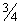 Применение курсивного начертания не допускается.220. Количество переносов на странице не должно превышать 4.221. В прописях для освоения начальных навыков письма (элементы букв, буквы, соединительные элементы между буквами, отдельные слова) расстояние между горизонтальными направляющими линиями для строчных букв должно быть не более 8 мм и не менее 5 мм.В прописях для закрепления навыков письма (отдельные слова и предложения) расстояние между горизонтальными направляющими линиями для строчных букв должно быть не менее 4 мм.Расстояние между строками (межстрочье) должно быть не менее 8 мм.Для направляющих линий (горизонтальных и наклонных) следует применять только одну краску следующих цветов: черную, серую, светло-голубую или светло-зеленую.Применение точек для изображения образцов букв и их элементов не допускается.Требования к шрифтовому оформлению букварей           Таблица 7.1 222. В учебных изданиях, выпускаемых с использованием шрифтов русской и латинской графических основ, шрифтовое оформление основного и дополнительного текста должно соответствовать требованиям, изложенным в таблице 7.2.223. Не допускается двухколонный набор основного и дополнительного текста, кроме стихов. При двухколонном наборе стихов должны быть соблюдены требования таблицы 7.2, кроме длины строки, при этом расстояние между колонками не менее 9 мм.224. Двумя и более колонками могут быть размещены списки слов и словосочетаний, хронологический материал - только при расстоянии между колонками не менее 12 мм, при наличии разделительной линии - не менее 6 мм.225. В словарной части изданий набор текста должен быть не более чем в две колонки, при этом расстояние между колонками должно быть не менее 9 мм, при наличии разделительной линии - не менее 6 мм.Кегль шрифта в словарной части изданий может быть на 2 пункта меньше кегля шрифта основного текста с увеличением интерлиньяжа не менее чем на 2 пункта.226. Кегль шрифта и увеличение интерлиньяжа выделений текста должны соответствовать требованиям, изложенным в таблице 7.2. При этом кегль шрифта выделений должен быть не менее кегля шрифта основного (дополнительного) текста. При применении рукописных шрифтов кегль шрифта должен на 2 пункта больше кегля шрифта основного (дополнительного) текста.227. В текстовых таблицах длина строки должна быть не менее квадрата при расстоянии между колонками текста не менее 12 мм.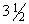 Требования к шрифтовому оформлению текста учебных изданий по гуманитарным учебным предметам для 1-4 классов           Таблица 7.2 228. В зависимости от функционального назначения учебного издания шрифтовое оформление основного и дополнительного текста в учебных изданиях, выпускаемых с использованием шрифтов русской и/или латинской графических основ, для 5-6 классов должно соответствовать требованиям, изложенным в таблице 7.3, для 7-9 классов - в таблице 7.4, для 10-11 - в таблице 7.5.229. Кегль шрифта и увеличение интерлиньяжа выделений текста должны соответствовать требованиям, изложенным в таблицах 7.3-7.5.230. Для 5-6 классов двухколонный набор для основного и дополнительного текста применяется только в изданиях по языковедению при соблюдении требований, изложенных в таблице 7.3.Для 7-9 классов двухколонный набор для основного и дополнительного текста применяется при соблюдении требований, изложенных в таблицах 7.4, в учебных изданиях для 10-11 классов - при соблюдении требований, изложенных в таблице 7.5.При этом длина строки в колонке должна быть не менее квадрата, расстояние между колонками - не менее 9 мм.Для дополнительного текста - расстояние между колонками не менее 6 мм только при наличии разделительной линии.231. При наборе списков слов, словосочетаний, хронологического материала в три и более колонок расстояние между колонками должно быть не менее 12 мм, при наличии разделительной линии - не менее 6 мм.232. В словарной части изданий текст должен быть набран не более чем в две колонки, расстояние между колонками должно быть не менее 9 мм, при наличии разделительной линии - не менее 6 мм.Кегль шрифта в словарной части изданий должен быть не менее кегля шрифта дополнительного текста в соответствии с таблицей 7.3 в изданиях для 5-6 классов, таблицей 7.4 в изданиях 7-9 классов и таблицей 7.5 в изданиях для 10-11 классов.233. В текстовых таблицах изданий для 5-6 классов длина строки должна быть не менее квадрата при расстоянии между колонками текста не менее 6 мм, для 7-11 классов - не менее квадрата при расстоянии между колонками не менее 6 мм.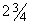 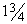 Требования к шрифтовому оформлению текста учебных изданий по гуманитарным учебным предметам для 5-6 классов           Таблица 7.3 Требования к шрифтовому оформлению текста учебных изданий по гуманитарным учебным предметам для 7-9 классов           Таблица 7.4 Требования к шрифтовому оформлению текста учебных изданий по гуманитарным учебным предметам для 10-11 классов           Таблица 7.5 234. Шрифтовое оформление основного и дополнительного текста учебных изданий для 1-4 классов должно соответствовать требованиям, изложенным в таблице 7.6.Не допускается двухколонный набор для основного текста.При многоколонном наборе для столбцов примеров, задач расстояние между колонками должно быть не менее 12 мм, при использовании цветного фона и разделительных линий - не менее 9 мм.Кегль шрифта в примерах и задачах должен быть не менее кегля шрифта текста в соответствии с таблицей 7.6.Кегль шрифта надписей на наглядных изображениях должен быть не более чем на 2 пункта меньше кегля шрифта текста.Кегль шрифта и увеличение интерлиньяжа выделений текста должны соответствовать требованиям, изложенным в таблице 7.6.При этом кегль шрифта выделений должен быть не менее кегля шрифта текста.Требования к шрифтовому оформлению текста учебных изданий по математическим учебным предметам для 1-4 классов           Таблица 7.6 235. Шрифтовое оформление основного и дополнительного текста в изданиях для 5-9 классов должно соответствовать требованиям, изложенным в таблице 7.7, для 10-11 классов - в таблице 7.8.Кегль шрифта для основных элементов буквенных и числовых формул должен быть не более чем на два пункта меньше кегля шрифта основного текста.Кегль шрифта вспомогательных элементов формул должен быть не менее 6 пунктов в изданиях для 5-9 классов и не менее 5 пунктов в изданиях для 10-11 классов.Увеличение интерлиньяжа между подстрочными элементами формул (примеров) верхней строки и надстрочными элементами формул (примеров) нижней строки должно быть не менее 2 пунктов.Интерлиньяж в тексте, включающем формулы, может быть неодинаковым на полосе.При многоколонном наборе для столбцов примеров и задач расстояние между колонками должно быть не менее 9 мм, при использовании цветного фона и разделительных линий - не менее 6 мм.Кегль шрифта в столбцах примеров и задач должен быть не менее кегля шрифта дополнительного текста в соответствии с таблицами 7.7 и 7.8.Кегль шрифта надписей на наглядных изображениях (график, схема, таблица, диаграмма) должен быть не менее 8 пунктов.Кегль шрифта и увеличение интерлиньяжа выделений текста должны соответствовать требованиям, изложенным в таблицах 7.7 и 7.8.При этом кегль шрифта выделений должен быть не менее кегля шрифта основного (дополнительного) текста.Не допускается набор текста более чем в две колонки в изданиях для 5-9 классов, при двухколонном наборе для 5-9 классов следует соблюдать требования таблицы 7.7, в изданиях для 10-11 классов - таблицы 7.8.Расстояние между колонками для основного текста должно быть не менее 9 мм, для дополнительного текста - не менее 6 мм при наличии разделительной линии.Требования к шрифтовому оформлению текста учебных изданий по математическим учебным предметам для 5-9 классов           Таблица 7.7 Требования к шрифтовому оформлению текста учебных изданий по математическим учебным предметам для 10-11 классов           Таблица 7.8 236. Шрифтовое оформление основного и дополнительного текста в изданиях для 1-4 классов в зависимости от года обучения и их функционального назначения должно соответствовать требованиям, изложенным в таблице 7.9.Кегль шрифта дополнительного текста не должен быть более чем на 2 пункта меньше кегля шрифта основного текста.Шрифтовое оформление основного и дополнительного текста в изданиях для 5-11 классов в зависимости от года обучения должно соответствовать требованиям, изложенным в таблице 7.10.237. В учебных изданиях для 1-4 классов не допускается применять двухколонный набор. Двухколонный набор в изданиях для 5-6 класса применяется только для дополнительного текста, в изданиях для 7-11 классов - для основного и дополнительного текста, только при соблюдении требований, изложенных в таблице 7.10, кроме длины строки.Длина строки в колонке должна быть не менее квадрата, расстояние между колонками - не менее 9 мм.238. В текстовых таблицах учебных изданий для 1-4 классов длина строки должна быть не менее квадрата при расстоянии между колонками текста не менее 12 мм, для 5-6 классов - не менее квадрата при расстоянии между колонками текста не менее 6 мм, для 7-11 классов - не менее квадрата при расстоянии между колонками не менее 6 мм.239. В изданиях для 1-4 и 5-11 классов кегль шрифта и увеличение интерлиньяжа выделений должны соответствовать требованиям, изложенным в таблицах 7.9 и 7.10.При этом кегль шрифта должен быть не менее кегля шрифта основного (дополнительного) текста.240. Кегль шрифта основных элементов химических формул должен быть не менее кегля шрифта основного текста, кегль шрифта вспомогательных элементов формул должен быть не менее 6 пунктов.Увеличение интерлиньяжа между подстрочными элементами формул верхней строки и надстрочными элементами формул нижней строки должно быть не менее 4 пунктов в изданиях для 7-9 классов и не менее 2 пунктов для 10-11 классов.Увеличение интерлиньяжа в тексте, включающем химические формулы, может быть неодинаковым на полосе.Требования к шрифтовому оформлению текста учебных изданий по естественным учебным предметам для 1-4 классов           Таблица 7.9 Требования к шрифтовому оформлению текста учебных изданий по естественным учебным предметам для 5-11 классов           Таблица 7.10 241. Шрифтовое оформление основного и дополнительного текста учебных изданий по специальным дисциплинам для среднего профессионального образования в зависимости от учебной дисциплины и функционального назначения должно соответствовать требованиям, изложенным в таблице 7.11.242. Не допускается набор более чем в две колонки для основного и дополнительного текста. Двухколонный набор применяется только при соблюдении требований, изложенных в таблице 7.11.При этом длина строки в колонке должна быть не менее квадрата, расстояние между колонками - не менее 9 мм.243. Не допускается набор более чем в две колонки в словарной части изданий. Двухколонный набор в словарной части изданий применяется только при расстоянии между колонками не менее 9 мм, при наличии разделительной линии - не менее 6 мм.Кегль шрифта в словарной части изданий должен быть не менее кегля шрифта дополнительного текста в соответствии с таблицей 7.11.244. Кегль шрифта основных элементов буквенных и числовых формул должен быть не менее 8 пунктов, вспомогательных элементов - не менее 6 пунктов.245. Кегль шрифта надписей на наглядных изображениях (график, схема, таблица, диаграмма) должен быть не менее 8 пунктов.246. Кегль шрифта выделений текста должен быть не менее 9 пунктов.247. В текстовых таблицах длина строки должна быть не менее квадрата при расстоянии между колонками не менее 6 мм.Требования к шрифтовому оформлению текста учебных изданий по специальным дисциплинам для среднего профессионального образования          Таблица 7.11 248. Шрифтовое оформление электронных учебных изданий должно соответствовать требованиям, указанным в таблице 7.12.249. Для текстовой информации в электронном учебном издании не допускается применять: узкое начертание шрифта;курсивное начертание шрифта (кроме выделений текста);более четырех цветов шрифта различных длин волн на одной электронной странице;красный фон электронной страницы.250. Кегль шрифта вспомогательных элементов буквенных и числовых формул должен быть не менее 9 пунктов.251. В таблицах кегль шрифта должен быть не менее 10 пунктов. При выводе одной или нескольких ячеек таблицы на отдельные электронные страницы кегль шрифта текста в ячейках должен быть не менее 12 пунктов. Расстояние между колонками в таблице должно быть не менее 12 мм.Шрифтовое оформление электронных учебных изданий           Таблица 7.12 Гигиенические требования к книжным, журнальным и газетным изданиям 252. Литературно-художественные, учебные, научно-популярные, научные издания относятся к первой категории (далее - первая категория). Справочные, официальные, производственно-практические, массово-политические, духовно-просветительные издания относятся ко второй категории (далее - вторая категория).253. При печати текста на цветном, сером фоне, участках многокрасочных иллюстраций оптическая плотность фона должна быть не более 0,3.254. В издании для основного текста не следует применять цветные краски на цветном фоне.255. Шрифтовое оформление заголовков и подписей под иллюстрациями не регламентируется.256. Дефекты, приводящие к искажению или потере информации, ухудшающие удобочитаемость и условия чтения, в издании не допускаются:непропечатка (потеря элементов изображения), нечеткая, бледная печать, смазывание, отмарывание краски, сдвоенная печать, забитые краской участки, пятна, царапины;затеки клея на обрезы или внутрь блока, вызывающие склеивание страниц и повреждение текста или иллюстраций при раскрывании.257. Параметры шрифтового оформления в настоящих санитарных правилах даны в системе Дидо (1 пункт = 0,376 мм).258. Шрифтовое оформление дополнительного текста объемом более 2000 знаков должно соответствовать требованиям, установленным для основного текста.259. В изданиях первой категории при кегле шрифта основного и дополнительного текста более 10 пунктов минимальная длина строки должна быть не менее квадрата (68 мм), максимальная длина строки, начертание гарнитуры и объем дополнительного текста не регламентируются.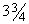 260. В изданиях первой категории не регламентируются длина строки и начертание гарнитуры дополнительного текста объемом не более 2000 знаков при кегле шрифта более 8 пунктов.261. В изданиях второй категории шрифтовое оформление основного и дополнительного текста должно соответствовать требованиям таблицы 7.14.262. Минимальная длина строки в справочных изданиях должна быть не менее 41 мм.263. В изданиях второй категории при кегле шрифта основного и дополнительного текста более 9 пунктов минимальная длина строки должна быть не менее квадрата (63 мм), максимальная длина строки, начертание гарнитуры и объем дополнительного текста не регламентируются.264. В изданиях второй категории не регламентируется начертание гарнитуры дополнительного текста объемом не более 2000 знаков при кегле шрифта более 7 пунктов и объемом не более 500 знаков при кегле шрифта не менее 6 пунктов.265. Кегль шрифта и увеличение интерлиньяжа выделений текста должны быть не менее кегля шрифта основного (дополнительного) текста.266. Для основных элементов буквенных и числовых формул кегль шрифта должен быть не более чем на 2 пункта меньше кегля шрифта основного текста.Кегль шрифта вспомогательных элементов формул должен быть не менее 5 пунктов. Увеличение интерлиньяжа между подстрочными элементами формул (примеров) верхней строки и надстрочными элементами формул (примеров) нижней строки должно быть не менее 2 пунктов.267. В текстовых таблицах кегль шрифта должен быть не менее 6 пунктов, расстояние между колонками не менее 4 мм, длина строки не регламентируется.268. В схемах и диаграммах кегль шрифта не регламентируется.269. При выворотке шрифта основного текста кегль шрифта должен быть не менее 12 пунктов, увеличение интерлиньяжа - не менее 4 пунктов.При объеме текста не более 2000 знаков на странице кегль выворотки шрифта должен быть не менее 10 пунктов, при объеме текста не более 200 знаков на странице - не менее 9 пунктов. Оптическая плотность фона для выворотки шрифта должна быть не менее 0,4.270. Расстояние между колонками при многоколонном тексте должно быть не менее 6 мм, при наличии разделительной линии - не менее 4 мм.271. В изданиях не допускаются отклонения по длине строки, объему дополнительного текста, оптической плотности фона более чем на 10%.272. Из издательской продукции не должны выделяться вредные вещества в воздушную среду в количестве, превышающем:фенол - 0,003 мг/м,формальдегид - 0,003 г/м (норматив указан без учета фонового загрязнения окружающего воздуха).273. Для печати текста (кроме вклеек, вкладок, приклеек) следует применять бумагу, предназначенную для печати книжных изданий (офсетную, типографскую, мелованную, книжно-журнальную).Требования к шрифтовому оформлению текста в изданиях первой категории           Таблица 7.13 Требования к шрифтовому оформлению текста в изданиях второй категории           Таблица 7.14 274. Для текста статей в номере журнала следует применять не менее двух гарнитур.275. Для текстов с длиной строки более 5 квадратов (90 мм) следует применять шрифты с засечками.276. В журналах второй категории цветные краски на цветном фоне применяются при объеме текста статьи не более 0,5 полосы, кегле шрифта не менее 9 пунктов, начертание гарнитуры шрифта должно быть нормальное полужирное. Длина строки должна быть не менее квадрата (41 мм).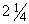 277. Для выделений текста цветные краски на цветном фоне применяются при кегле не менее 8 пунктов, начертание гарнитуры шрифта должно быть полужирное.278. Расстояние между колонками текста должно быть не менее 6 мм, при наличии разделительной линии - не менее 4 мм. При объеме статьи менее 0,5 полосы расстояние между колонками без разделительной линии - не менее 4 мм.279. Тексты статей, предназначенные для детей, следует оформлять в соответствии с гигиеническими требованиями к изданиям журнальным для детей.280. При отсутствии сведений о полиграфических материалах следует проводить санитарно-химические исследования на наличие формальдегида.281. Кегль шрифта основного текста статей в журналах первой категории должен быть не менее:9 пунктов - в литературно-художественных;8 пунктов с увеличением интерлиньяжа - в научных, общественно-политических, производственно-практических, научно-популярных.282. Кегль шрифта дополнительного текста статей в журналах первой категории должен быть не менее 7 пунктов с увеличением интерлиньяжа при объеме текста не более 1800 знаков на полосе и не менее 7 пунктов без увеличения интерлиньяжа при объеме текста не более 1500 знаков на полосе.283. Для основных элементов буквенных и числовых формул кегль шрифта должен быть не менее 8 пунктов. Кегль шрифта вспомогательных элементов формул должен быть не менее 5 пунктов.284. Увеличение интерлиньяжа между подстрочными элементами формул верхней строки и надстрочными элементами формул нижней строки должно быть не менее 2 пунктов.285. Шрифтовое оформление основного текста статей в журналах первой категории в зависимости от кегля шрифта должно соответствовать требованиям таблицы 7.15.286. Шрифтовое оформление статей в журналах второй категории в зависимости от объема текста в статье должно соответствовать требованиям таблицы 7.16.287. В журналах первой и второй категории при печати текста черной краской на сером, цветном фоне, многокрасочных иллюстрациях следует применять шрифтовое оформление в соответствии с таблицей 7.17.288. В изданиях не допускаются отклонения от нормативных требований более чем на 10% и более чем по двум параметрам, кроме размера шрифта.289. При оптической плотности фона более 0,4 в журналах первой и второй категории следует применять выворотку шрифта. Шрифтовое оформление выворотки шрифта в зависимости от объема текста в статье должно соответствовать требованиям таблицы 7.18.Требования к шрифтовому оформлению текста статей в журналах первой категории           Таблица 7.15 Требования к шрифтовому оформлению текста статей в журналах второй категории Таблица 7.16 Требования к шрифтовому оформлению текста статей на сером, цветом фоне, многокрасочных иллюстрациях в журналах первой и второй категории           Таблица 7.17 Требования к шрифтовому оформлению выворотки шрифта в журналах первой и второй категории           Таблица 7.18 290. Шрифтовое оформление текста статьи газеты в зависимости от ее объема должно соответствовать требованиям таблицы 7.19.291. Длина строки текста должна быть не менее квадрата (41 мм).292. Для текста с длиной строки более 5 квадратов (90 мм) следует применять шрифты с засечками.293. Для текстов номера газеты следует применять не менее двух гарнитур шрифта.294. Расстояние между колонками текста должно быть не менее 4 мм.295. При печати текста черной краской на цветном, сером фоне, многокрасочных иллюстрациях следует применять шрифтовое оформление в соответствии с таблицей 7.20.Длина строки должна быть не менее квадрата (41 мм).296. При оптической плотности фона более 0,4 следует применять выворотку шрифта с использованием шрифтов из группы рубленых.Шрифтовое оформление выворотки шрифта в зависимости от формата газеты и объема текста статьи должно соответствовать требованиям таблицы 7.21. Длина строки текста должна быть не менее квадрата (41 мм) и не более квадрата (81 мм).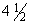 297. При печати текста цветными красками на цветном фоне объем текста должен быть не более 1000 знаков, начертание шрифта должно быть полужирное, кегль шрифта - не менее 10 пунктов.298. Тексты статей, предназначенных для детей, следует оформлять в соответствии с гигиеническими требованиями к изданиям книжным и журнальным для детей.299. В изданиях не допускаются отклонения от нормативных требований более чем на 10% и более чем по двум параметрам, кроме размера шрифта.300. Из издательской продукции не должны выделяться вредные вещества в воздушную среду в количестве, превышающем:фенол - 0,003 мг/м,формальдегид - 0,003 мг/м (норматив указан без учета фонового загрязнения окружающего воздуха).Шрифтовое оформление текста статьи газеты в зависимости от ее объема           Таблица 7.19 Шрифтовое оформление текста статьи газеты при печати текста черной краской на цветном, сером фоне, многокрасочных иллюстрациях           Таблица 7.20 Шрифтовое оформление выворотки шрифта в зависимости от формата газеты и объема текста статьи           Таблица 7.21 VIII. Канцерогенные факторы 301. К биологическим канцерогенным факторам относятся:вирус гепатита B;вирус гепатита C;вирус папилломы человека (тип 16, 18, 31, 33, 35, 39, 45, 51, 52, 56, 58, 59, 68);Вирус Эпштейна-Барр;герпес-вирус (тип 8);вирус Т-клеточного лейкоза;вирус иммунодефицита человека 1-го типа;бактерия Helicobacter pylori;печеночные трематоды:Clonorchis sinensis;Opistorchis viverrini;Opistorchis felineus; трематода: Schistosoma haematobium.302. К канцероенным факторам образа жизни относятся: табакокурение, в том числе пассивное;употребление бездымных табачных продуктов (нюхательный и жевательный табак);злоупотребление алкогольными напитками;использование искусственных источников ультрафиолетового излучения для получения загара.IX. Гигиенические нормативы содержания пестицидов в объектах окружающей среды           Таблица 9.1 № п/пНаименование веществаРегистра-ционныйРегистра-ционныйФормулаФормулаПредельно допустимые концентрации, мг/мПредельно допустимые концентрации, мг/мПредельно допустимые концентрации, мг/мПредельно допустимые концентрации, мг/мПредельно допустимые концентрации, мг/мПредельно допустимые концентрации, мг/мНаправ-ленностьНаправ-ленностьНаправ-ленностьКласс опас-Класс опас-номер CASномер CASКонцентра-ция, предотвра-щающая раздражающее действие, рефлекторные реакции, запахи при воздействии до 20-30 минут - максимальная разоваяКонцентра-ция, предотвра-щающая раздражающее действие, рефлекторные реакции, запахи при воздействии до 20-30 минут - максимальная разоваяКонцент-рация, обеспечи-вающая допустимые (приемле-мые) уровни риска при воздействии не менее 24 часов - средне-суточ-наяКонцент-рация, обеспечи-вающая допустимые (приемле-мые) уровни риска при воздействии не менее 24 часов - средне-суточ-наяКонцентра-ция, обеспе-чивающая допустимые (приемле-мые) уровни риска при хроническом (не менее 1 года) воздействии - среднего-доваяКонцентра-ция, обеспе-чивающая допустимые (приемле-мые) уровни риска при хроническом (не менее 1 года) воздействии - среднего-доваябиологичес-кого действия загрязняющего вещества - лимити-рующий показатель вредностибиологичес-кого действия загрязняющего вещества - лимити-рующий показатель вредностибиологичес-кого действия загрязняющего вещества - лимити-рующий показатель вредностиностиности1 2 3 3 4 4 5 5 6 6 7 7 8 8 8 9 9 1. Азиридин (Дигидро-1H-азирин; диметиленимин; азациклопропан; виниламин) 151-56-4 151-56-4 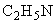 0,001 0,001 0,0005 0,0005 рез. рез. рез. 1 1 2. Азодикарбонамид (Азобискарбонамид; азодикарбамид; азобискарбоксамид; диазенедикарбоксоамид) 123-77-3 123-77-3 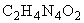 0,5 0,5 0,3 0,3 рефл.-рез. рефл.-рез. рефл.-рез. 3 3 3. Азота диоксид (Двуокись азота; пероксид азота) 10102-44-0 10102-44-0 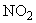 0,2 0,2 0,1 0,1 0,04 0,04 рефл.-рез. рефл.-рез. рефл.-рез. 3 3 4. Азотная кислота (по молекуле ) 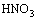 7697-37-2 7697-37-2 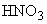 0,4 0,4 0,15 0,15 0,04 0,04 рефл.-рез. рефл.-рез. рефл.-рез. 2 2 5. Азот (II) оксид (Азот монооксид) 10102-43-9 10102-43-9 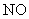 0,4 0,4 - - 0,06 0,06 рефл. рефл. рефл. 3 3 6. Азот трифторид (Азота трифторид, перфтораммоний, трифтораммоний) 7783-54-2 7783-54-2 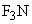 0,4 0,4 0,2 0,2 рез. рез. рез. 3 3 7. Алканы C12-19 (в пересчете на C) - - 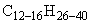 1 1 - - рефл. рефл. рефл. 4 4 8. Алкилбензол линейный (Фенилалканы C10-13 (производные) - - - - 0,6 0,6 0,3 0,3 рез. рез. рез. 4 4 9. Алкилбензолсульфокислота (моноАлкилC10-14бензолсульфоновая кислота) - - - - 1,5 1,5 0,5 0,5 рез. рез. рез. 4 4 10. Алкил диметиламины 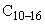 - - - - 0,01 0,01 - - рефл. рефл. рефл. 2 2 11. Алкил диметиламины 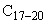 - - - - 0,01 0,01 - - рефл. рефл. рефл. 3 3 12. Алкилдифенилоксиды (смесь высших моно-, ди- и полиалкилзамещенных дифениловых эфиров) - - - - 0,07 0,07 - - рефл. рефл. рефл. 2 2 13. Алкилсульфат натрия (паста алкилсульфатов синтетических жирных спиртов C10-C20) - - - - 0,01 0,01 - - рефл. рефл. рефл. 4 4 14. Альфа-3 (действующее начало - кальций дихлорацетат) - - - - 3 3 0,3 0,3 рез. рез. рез. 4 4 15. диАлюминий триоксид/в пересчете на алюминий/ 1344-28-1 1344-28-1 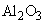 - - 0,01 0,01 0,005 0,005 рез. рез. рез. 2 2 16. Алюмосиликаты (цеолиты; цеолитовые туфы) - - - - - - 0,03 0,03 рез. рез. рез. 2 2 17. Аминобензол (Фениламин; бензоламин; анилин) 62-53-3 62-53-3 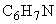 0,05 0,05 0,03 0,03 0,001 0,001 рефл.-рез. рефл.-рез. рефл.-рез. 2 2 18. 1-Аминобутан 109-73-9 109-73-9 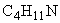 0,04 0,04 - - рефл. рефл. рефл. 4 4 19. 4-Амино-2,2,6,6-тетраметилпиперидин(2,2,6,6-Тетраметил-4-пиперидинамин;2,2,6,6-тетраметилпиперидин-4-амин) 36768-62-4 36768-62-4 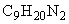 0,05 0,05 0,02 0,02 рез. рез. рез. 3 3 20. 2-Амино-1,3,5-триметилбензол (2-аминомезитилен, 2-амино-1,3,5-триметилбензол) 88-05-1 88-05-1 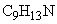 0,003 0,003 - - рефл. рефл. рефл. 2 2 21. 2-(4-Аминофенил)-1H-бензимидазол-5-амин (5-Амино-2-(4-аминофенил)бензимидазол; 5-амино-2-(п-аминофенил)бензимидазол; 2-(4-аминофенил)-1H-бензимидазол-5-амин) 7621-86-5 7621-86-5 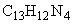 - - 0,01 0,01 рез. рез. рез. 3 3 22. 1-Амино-3-хлорбензол (m-Хлоранилин; азоамин оранжевый Ж) 108-42-9 108-42-9 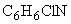 0,01 0,01 0,004 0,004 рефл.-рез. рефл.-рез. рефл.-рез. 1 1 23. 1-Амино-4-хлорбензол (N-Хлоранилин) 106-47-8 106-47-8 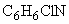 0,04 0,04 0,01 0,01 рефл.-рез. рефл.-рез. рефл.-рез. 2 2 24. 2-Аминоэтанол (Аминоэтиловый спирт; 2-гидроксиэтиламин; бета-гидроксиэтиламин; моноэтаноламин) 141-43-5 141-43-5 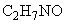 - - 0,02 0,02 рез. рез. рез. 2 2 25. Амины алифатические - - - - 0,01 0,01 - - рефл рефл рефл 3 3 26. Амины алифатические 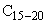 - - - - 0,003 0,003 - - рефл рефл рефл 2 2 27. Аммиак (Азота гидрид) 7664-41-7 7664-41-7 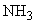 0,2 0,2 0,1 0,1 0,04 0,04 рефл.-рез. рефл.-рез. рефл.-рез. 4 4 28. Аммоний гумат - - - - 0,1 0,1 0,05 0,05 рез. рез. рез. 3 3 29. гексаАммоний молибдат/в пересчете на молибден/ 12027-67-7 12027-67-7 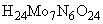 - - 0,1 0,1 рез. рез. рез. 3 3 30. Аммоний нитрат (Аммоний азотнокислый) 6484-52-2 6484-52-2 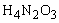 - - 0,3 0,3 рез. рез. рез. 4 4 31. диАммоний пероксидисульфат (Диаммониевая соль пероксодисерной кислоты; аммоний персульфат; аммоний надсернокислый; диаммоний персульфат; диаммоний пероксидисульфат) 7727-54-0 7727-54-0 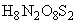 0,06 0,06 0,03 0,03 рез. рез. рез. 3 3 32. диАммоний сульфат (диАммониевая соль серной кислоты) 7783-20-2 7783-20-2 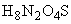 0,2 0,2 0,1 0,1 рез. рез. рез. 3 3 33. Аммоний хлорид 12125-02-9 12125-02-9 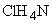 0,2 0,2 0,1 0,1 рефл.-рез. рефл.-рез. рефл.-рез. 3 3 34. Аммофос 12735-97-6 12735-97-6 2 2 0,2 0,2 рез. рез. рез. 4 4 35. Арилокс-100 - - - - 0,5 0,5 0,15 0,15 рез. рез. рез. 4 4 36. Арилокс-200 - - - - 0,5 0,5 0,15 0,15 рез. рез. рез. 4 4 37. Арсин (Мышьяковистый водород) 7784-42-1 7784-42-1 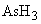 - - 0,002 0,002 рез рез рез 2 2 38. Ацетальдегид (Уксусный альдегид) 75-07-0 75-07-0 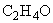 0,01 0,01 - - 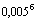 рефл рефл рефл 3 3 39. Ацетангидрид (Этановый ангидрид; ацетангидрид) 108-24-7 108-24-7 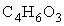 0,1 0,1 0,03 0,03 рефл.-рез. рефл.-рез. рефл.-рез. 3 3 40. 2-Ацетоксибензойная кислота (Ацетилсалициловая кислота;2-ацетоксибензолкарбоновая кислота) 50-78-2 50-78-2 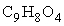 0,06 0,06 0,03 0,03 рез. рез. рез. 2 2 41. Барий и его соли (ацетат, нитрат, нитрит, хлорид)/в пересчете на барий/ - - - - 0,015 0,015 0,004 0,004 0,0005 0,0005 рез. рез. рез. 2 2 42. Барий карбонат/в пересчете на барий/ (Барий) 513-77-9 513-77-9 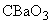 - - 0,004 0,004 рез. рез. рез. 1 1 43. Бацитрацин 1405-87-4 1405-87-4 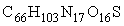 - - 0,0003 0,0003 рез. рез. рез. 1 1 44. Белково-витаминный концентрат/по белку/ - - - - - - 0,001 0,001 рез. рез. рез. 2 2 45. Бензальдегид (Бензойный альдегид; альдегид бензойной кислоты; бензолметилаль; фенилметаналь; бензолкарбоксальдегид) 100-52-7 100-52-7 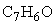 0,04 0,04 - - рефл. рефл. рефл. 3 3 46. Бензамид 55-21-0 55-21-0 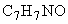 0,075 0,075 0,03 0,03 рез. рез. рез. 3 3 47. Бенз/а/пирен <к> 50-32-8 50-32-8 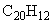 - - 0,000001 0,000001 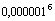 рез. рез. рез. 1 1 48. Бензилацетат (Бензиловый эфир уксусной кислоты; фенилметиловый эфир уксусной кислоты; фенилкарбинолацетат; фенилметилацетат; альфа-ацетокситолуол) 140-11-4 140-11-4 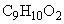 0,01 0,01 - - рефл. рефл. рефл. 4 4 49. Бензилбензоат 120-51-4 120-51-4 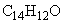 0,13 0,13 - - рефл. рефл. рефл. 3 3 50. Бензилкарбинол (альфа-Гидроксиметилбензол; фенилкарбинол; альфа-гидрокситолуол; фенилметанол) 100-51-6 100-51-6 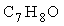 0,16 0,16 - - рефл. рефл. рефл. 4 4 51. 3-Бензилметилбензол 620-47-3 620-47-3 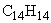 0,02 0,02 - - рефл. рефл. рефл. 2 2 52. Бензин (нефтяной, малосернистый)/в пересчете на углерод/ 8032-32-4 8032-32-4 - - 5 5 1,5 1,5 рефл.-рез. рефл.-рез. рефл.-рез. 4 4 53. Бензиновая фракция легкой смолы высокоскоростного пиролиза бурых углей/в пересчете на углерод/ - - - - 0,25 0,25 - - рефл. рефл. рефл. 2 2 54. Бензин сланцевый/в пересчете на углерод/ - - - - 0,05 0,05 - - рефл. рефл. рефл. 4 4 55. 1H,3H-Бензо[1,2-с:4,5-с’]дифуран-1,3,5,7-тетрон (Бензол-1,2,4,5-тетракарбоновой кислоты диангидрид; пиромеллитовой кислоты диангидрид) 89-32-7 89-32-7 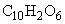 0,02 0,02 0,01 0,01 рефл.-рез. рефл.-рез. рефл.-рез. 2 2 56. Бензол (Циклогексатриен; фенилгидрид) <к> 71-43-2 71-43-2 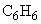 0,3 0,3 0,06 0,06 рез. рез. рез. 2 2 57. Бензол-1,4-дикарбоновая кислота (п-Фталевая кислота; бензол-п-дикарбоновая кислота) 100-21-0 100-21-0 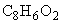 0,01 0,01 0,001 0,001 рез. рез. рез. 1 1 58. Бензолсульфонилхлорид (Бензолсульфоновой кислоты хлорангидрид; бензолсульфохлорид) 98-09-9 98-09-9 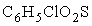 0,05 0,05 - - рефл. рефл. рефл. 4 4 59. 4-(2-Бензотиазолилтио)морфолин (N-оксидиэтилен-2-бензотиазолсульфенамид; 4-(2-бензотиазолилтио)морфолин) 102-77-2 102-77-2 - - 0,1 0,1 0,02 0,02 рез. рез. рез. 3 3 60. 2-Бензотиазол-2-тион (2-Бензтиазолтиол, 2-тиолбензтиазол, 2-меркаптобензтиазол) 149-30-4 149-30-4 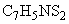 0,012 0,012 - - рефл. рефл. рефл. 3 3 61. 2-(2H-Бензотриазол-2-ил-4-метил) Гидроксибензол (2-(2H-Бензотриазол-2-ил)-п-крезол; 2-(2-Гидрокси-5-метилфенил)бензотриазол) 2440-22-4 2440-22-4 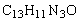 - - 0,2 0,2 рез. рез. рез. 4 4 62. Бериллий и его соединения/в пересчете на бериллий/ - - - - - - - - 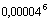 рез. рез. рез. 1 1 63. Биоресметрин - - - - 0,09 0,09 0,04 0,04 рез. рез. рез. 3 3 64. [2,4-Бис(1,1-диметилпропил)фенокси]-ацетилхлорид 88-34-6 88-34-6 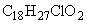 0,035 0,035 - - рефл. рефл. рефл. 3 3 65. Бис(4-хлордифенил)трихлорметилкарбинол 115-32-2 115-32-2 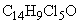 0,2 0,2 0,02 0,02 рез. рез. рез. 2 2 66. Бис(4-хлорфенил)сульфон(Бис(4-хлорфенил)сульфон; п,п’-дихлордифенилсульфон; 1,1’-сульфонилбис(4-хлорбензол); п-хлорфенилсульфон; 4,4’-дихлорфенил сульфон; ди-п-хлорфенилсульфон; сульфонил-1,1’-бис(4-хлорбензол) 80-07-9 80-07-9 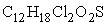 - - 0,1 0,1 рез. рез. рез. 3 3 67. 2,4-Бис(диметилэтил)-фенол (Агидол-10; 2,4-дитретбутилфенол) (2,4-Ди(трет-бутил)-1-гидроксибензол; 2,4-ди(диметилэтил)фенол) 96-76-4 96-76-4 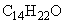 2 2 0,6 0,6 рез. рез. рез. 4 4 68. 2,6-Бис(1,1-диметилэтил)-фенол (Агидол-0; 2,6-дитретичный фенол) (1-Гидрокси-2,6-ди(1,1-диметилэтил)бензол; 2,6-(диметилэтил)фенол) 128-39-2 128-39-2 2 2 0,6 0,6 рез. рез. рез. 4 4 69. 1,1-Бис-4-хлорфенилэтанол смесь с 4-хлорфенил-2,4,5-трихлорфенилазосульфидом 8072-20-6 8072-20-6 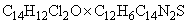 0,2 0,2 0,1 0,1 рефл.-рез. рефл.-рез. рефл.-рез. 3 3 70. Бром (диБром) 7726-95-6 7726-95-6 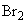 - - 0,04 0,04 рез. рез. рез. 2 2 71. Бромбензол 108-86-1 108-86-1 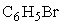 - - 0,03 0,03 рез. рез. рез. 2 2 72. 1-Бромбутан (Бутил бромид) 109-65-9 109-65-9 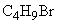 0,03 0,03 0,01 0,01 рез. рез. рез. 2 2 73. 2-Бромбутановая кислота 80-58-0 80-58-0 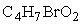 0,01 0,01 0,003 0,003 рез. рез. рез. 3 3 74. 1-Бромгексан (1-Гексилбромид) 111-25-1 111-25-1 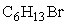 0,03 0,03 0,01 0,01 рез. рез. рез. 2 2 75. 1-Бромгептан (Гептилбромид) 629-04-9 629-04-9 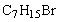 0,03 0,03 0,01 0,01 рез. рез. рез. 2 2 76. 2-Бром-1-гидроксибензол (о-Бромфенол) 95-56-7 95-56-7 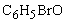 0,13 0,13 0,03 0,03 рефл.-рез рефл.-рез рефл.-рез 2 2 77. 3-Бром-1-гидроксибензол 591-20-8 591-20-8 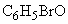 0,08 0,08 0,03 0,03 рефл.-рез. рефл.-рез. рефл.-рез. 3 3 78. 4-Бром-1-гидроксибензол (N-Бромфенол) 106-41-2 106-41-2 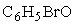 0,13 0,13 0,03 0,03 рефл.-рез. рефл.-рез. рефл.-рез. 2 2 79. 1-Бромдекан 112-29-8 112-29-8 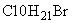 0,03 0,03 0,01 0,01 рез. рез. рез. 2 2 80. 6-Бром-4[(диметиламино)метил]-5-гидрокси-1-метил-2-[(фенилтио)метил]-1H-индол-3-карбоксилат гидрохлорид (Этиловый эфир 6-бром-5-гидрокси-4-[(диметиламино)метил]-1-метил-2-[(фенилсульфанил)метил]-1Н-индол-3-карбоновой кислоты гидрохлорид моногидрат, арбидол) 131707-23-8 131707-23-8 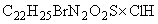 0,06 0,06 0,03 0,03 рез. рез. рез. 2 2 81. Бромированные алканы С10-13 (бромдекан - 14-16%; бромундекан - 35-39%; бромдодекан - до 19,7%; примеси С9-13-17-20%)/контроль по бромундекану/ - - - - 0,03 0,03 0,01 0,01 рез. рез. рез. 4 4 82. 1-Бром-3-метилбутан (Изоамиловый бромид) 107-82-4 107-82-4 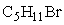 0,03 0,03 0,01 0,01 рез. рез. рез. 2 2 83. 1-Бром-3-метилпропан (4-Бром-о-крезол) 78-77-3 78-77-3 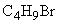 0,03 0,03 0,01 0,01 рез. рез. рез. 2 2 84. 1-Бром-2-метоксибензол (о-Броманизол; метил- N-бромфениловый эфир) 578-57-4 578-57-4 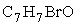 1 1 - - рефл. рефл. рефл. 4 4 85. 1-Бромнафталин (альфа-Нафтилбромид) 90-11-9 90-11-9 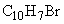 - - 0,004 0,004 рез. рез. рез. 2 2 86. 1-Бром-3-нитробензол 585-79-5 585-79-5 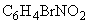 0,12 0,12 0,01 0,01 рефл.-рез. рефл.-рез. рефл.-рез. 2 2 87. 2-Бром-4-нитрофенол 7693-52-9 7693-52-9 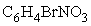 0,01 0,01 - - рефл рефл рефл 3 3 88. 1-Бромпентан (Амил бромид) 110-53-2 110-53-2 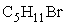 0,03 0,03 0,01 0,01 рез. рез. рез. 2 2 89. 1-Бромпропан 106-94-5 106-94-5 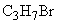 0,03 0,03 0,01 0,01 рез. рез. рез. 2 2 90. 2-Бромпропан 75-26-3 75-26-3 0,03 0,03 0,01 0,01 рез. рез. рез. 2 2 91. Бута-1,3-диен (1,3-Бутадиен; альфа,гамма-бутадиен; 1-метилаллен; биэтилен; дивинил; винилэтилен; бивинил) <к> 106-99-0 106-99-0 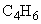 3 3 0,02 0,02 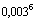 рефл.-рез. рефл.-рез. рефл.-рез. 4 4 92. Бутан (Метилэтилметан) 106-97-8 106-97-8 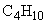 200 200 - - рефл. рефл. рефл. 4 4 93. Бутаналь (Бутальдегид; н-бутиральдегид; бутиловый альдегид) 123-72-8 123-72-8 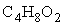 0,015 0,015 0,0075 0,0075 рефл.-рез. рефл.-рез. рефл.-рез. 3 3 94. Бутановая кислота (Этилуксусная кислота, н-бутановая кислота; 1-пропанкарбоновая кислота; пропилмуравьиная кислота) 107-92-6 107-92-6 0,015 0,015 0,01 0,01 рефл.-рез. рефл.-рез. рефл.-рез. 3 3 95. Бутан-1-ол (Бутиловый спирт) 71-36-3 71-36-3 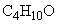 0,1 0,1 - - рефл. рефл. рефл. 3 3 96. 1-Бутантиол (N-Бутантиол) 109-79-5 109-79-5 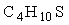 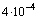 - - рефл. рефл. рефл. 3 3 97. Бут-1-ен (альфа-Бутилен; 1-бутен; 1-бутилен; этилэтилен; н-бутен) 106-98-9 106-98-9 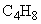 3 3 - - рефл. рефл. рефл. 4 4 98. Бут-2-еналь ((Е)-3-метилакролеин, (Е)-бета-метилакролеин; (Е)-2-бутеналь) 123-73-9 123-73-9 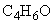 0,025 0,025 - - рефл. рефл. рефл. 2 2 99. (Z)-Бут-2-ендиоат натрия 3105-55-3 3105-55-3 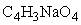 0,3 0,3 - - рефл. рефл. рефл. 3 3 100. (E)-Бут-2-ендиовая кислота (транс-Этилен-1,2-дикарбоновая кислота; транс-бутендиовая кислота) 110-17-8 110-17-8 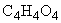 0,4 0,4 - - рефл. рефл. рефл. 4 4 101. Бут-3-ен-2-он (Метилвинилкетон) 78-94-4 78-94-4 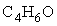 0,006 0,006 - - рефл. рефл. рефл. 3 3 102. Бутилацетат (Бутиловый эфир уксусной кислоты) 123-86-4 123-86-4 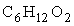 0,1 0,1 - - рефл. рефл. рефл. 4 4 103. N-Бутилбензолсульфамид (Бензолсульфоновой кислоты N-бутиламид) 3622-84-2 3622-84-2 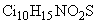 0,01 0,01 - - рефл. рефл. рефл. 4 4 104. 3,5-ди-трет-Бутил-4-гидроксифенилпропионовая кислота пентаэритритовый эфир (Агидол-110; Фенозан-23) (Пентаэритрита тетра-3-(3,5-ди-трет-бутил-4-гидроксифенил)пропионат; эфир 3,5-ди-трет-бутил-4-гидроксифенилпропионовой кислоты и пентаэритрита; пентаэритрил-тетракис[бета-(3,5-ди-трет-бутил-4-оксифенил)пропионат]; тетракис (3,5-ди-трет- бутил) 6683-19-8 6683-19-8 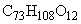 8 8 2 2 рез. рез. рез. 4 4 105. O-Бутилдитиокарбонат калия (O-Бутилксантогенат калия; бутилксантогеновокислый калий; O-бутиловый эфир дитиоугольной кислоты калиевая соль; O-бутиловый эфир дитиокарбоновой кислоты калиевая соль; калий O-бутилксантогенат) 871-58-9 871-58-9 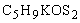 0,1 0,1 0,05 0,05 рефл.-рез. рефл.-рез. рефл.-рез. 3 3 106. Бутил-2-метилпроп-2-еноат (Бутиловый эфир метакриловой кислоты) 97-88-1 97-88-1 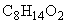 0,04 0,04 0,01 0,01 рефл.-рез. рефл.-рез. рефл.-рез. 2 2 107. Бутилпроп-2-еноат (Бутиловый эфир акриловой кислоты; бутилпропеноат; бутиловый эфир пропеновой кислоты) Бутилпроп-2-еноат (Бутиловый эфир акриловой кислоты; бутилпропеноат; бутиловый эфир пропеновой кислоты) 141-32-2 141-32-2 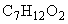 0,0075 0,0075 - - рефл. рефл. 2 2 108. 2-Бутилтиобензтиазол (2-(Бутилсульфанил)бензотиазол; бутилкаптакс) 2-Бутилтиобензтиазол (2-(Бутилсульфанил)бензотиазол; бутилкаптакс) 2314-17-2 2314-17-2 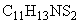 0,015 0,015 - - рефл. рефл. 3 3 109. диВанадий пентоксид (пыль) (Ванадиевый ангидрид) диВанадий пентоксид (пыль) (Ванадиевый ангидрид) 1314-62-1 1314-62-1 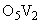 - - 0,002 0,002 0,00007 0,00007 рез. рез. 1 1 110. Взвешенные вещества 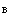 Взвешенные вещества - - - - 0,5 0,5 0,15 0,15 0,075 0,075 рез. рез. 3 3 111. Взвешенные частицы РМ10 Взвешенные частицы РМ10 - - - - 0,3 0,3 0,06 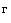 0,06 0,04 0,04 рез. рез. - - 112. Взвешенные частицы РМ2.5 Взвешенные частицы РМ2.5 - - - - 0,16 0,16 0,035 0,035 0,025 0,025 рез. рез. - - 113. Висмут оксид (Висмут окись, висмут трехокись) Висмут оксид (Висмут окись, висмут трехокись) 1304-76-3 1304-76-3 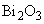 - - 0,05 0,05 рез. рез. 3 3 114. Вольфрам триоксид (Вольфрам (VI) оксид) Вольфрам триоксид (Вольфрам (VI) оксид) 1314-35-8 1314-35-8 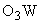 - - 0,15 0,15 рез. рез. 3 3 115. Гаприн/по специфическому белку/ Гаприн/по специфическому белку/ - - 0,0002 0,0002 рез. (аллерг.) рез. (аллерг.) 2 2 116. Гексагидро-1H-азепин (Пергидроазепин, 1-азациклогептан, циклогексаметиленимин, гомопипери-ридин) Гексагидро-1H-азепин (Пергидроазепин, 1-азациклогептан, циклогексаметиленимин, гомопипери-ридин) 111-49-9 111-49-9 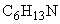 0,1 0,1 0,02 0,02 рефл.-рез. рефл.-рез. 2 2 117. Гексагидро-2H-азепин-2-он(4-Аминокапроновой кислоты лактам, 2-аминогексиновой кислоты лактам, 2-оксогексаметиленимин, 1,6-гексолактам, 1-аза-2-циклогептанон, 2-кетогексаметиленимин, 6-гексанлактам, 2-пергидроазепинон) Гексагидро-2H-азепин-2-он(4-Аминокапроновой кислоты лактам, 2-аминогексиновой кислоты лактам, 2-оксогексаметиленимин, 1,6-гексолактам, 1-аза-2-циклогептанон, 2-кетогексаметиленимин, 6-гексанлактам, 2-пергидроазепинон) 105-60-2 105-60-2 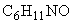 0,06 0,06 - - рефл. рефл. 3 3 118. --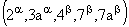 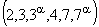 Гексагидро-2,4,5,6,7,8,8- гептахлор-4,7-метаноинден --Гексагидро-2,4,5,6,7,8,8- гептахлор-4,7-метаноинден 14051-60-6 14051-60-6 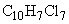 0,01 0,01 0,005 0,005 рефл.-рез. рефл.-рез. 2 2 119. [1S-[1-a, 3-a, 7-b, 8-b (2S, 4S), 8a-b]]-1,2,3,7,8,8a-Гексагидро-3,7-диметил-8-[2-(тетрагидро-4-гидрокси-6-оксо-2H-пиран-2-ил)этил]-1-нафталенил-2,2-диметилбутаноат [1S-[1-a, 3-a, 7-b, 8-b (2S, 4S), 8a-b]]-1,2,3,7,8,8a-Гексагидро-3,7-диметил-8-[2-(тетрагидро-4-гидрокси-6-оксо-2H-пиран-2-ил)этил]-1-нафталенил-2,2-диметилбутаноат 79902-63-9 79902-63-9 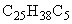 0,0005 0,0005 0,0002 0,0002 рез. рез. 1 1 120. 2,3,3a,4,5,6-Гексагидро-8-циклогексил-1-H-пиразино(3,2,1-,к) карбазол 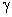 2,3,3a,4,5,6-Гексагидро-8-циклогексил-1-H-пиразино(3,2,1-,к) карбазол - - 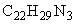 0,03 0,03 0,01 0,01 рефл.-рез. рефл.-рез. 3 3 121. Гексадекафторгептан Гексадекафторгептан 335-57-9 335-57-9 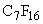 90 90 - - рефл. рефл. 4 4 122. 2,3,3,4,4,5-Гексаметилгексантиол-2 (трет-Додекантиол; лаурилмеркаптан; трет-додецилтиол; трет-додецилмеркаптан; трет-ДДМ) 2,3,3,4,4,5-Гексаметилгексантиол-2 (трет-Додекантиол; лаурилмеркаптан; трет-додецилтиол; трет-додецилмеркаптан; трет-ДДМ) 25103-58-6 25103-58-6 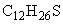 0,005 0,005 - - рефл. рефл. 4 4 123. Гексаметилентетрамин (уротропин)/по формальдегиду/ (Гексаметилентетрамин; метенамин; гексамин; аминоформальдегид) Гексаметилентетрамин (уротропин)/по формальдегиду/ (Гексаметилентетрамин; метенамин; гексамин; аминоформальдегид) 100-97-0 100-97-0 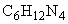 0,03 0,03 0,01 0,01 рез. рез. 4 4 124. Гексакис(циано-C)-феррат(4-) железа (3+) (3:4) (OC-6-11)(Железо(3+) гексакис(циано-C)феррат(4-)(OC-6-11)-9(C1), железо(3+) ферроцианид, железо гексацианоферрат (II)) Гексакис(циано-C)-феррат(4-) железа (3+) (3:4) (OC-6-11)(Железо(3+) гексакис(циано-C)феррат(4-)(OC-6-11)-9(C1), железо(3+) ферроцианид, железо гексацианоферрат (II)) 14038-43-8 14038-43-8 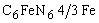 0,2 0,2 0,08 0,08 рез. рез. 3 3 125. Гексакис(циано-C)феррат(4-)тетракалия OC-6-11) Гексакис(циано-C)феррат(4-)тетракалия OC-6-11) 13943-58-3 13943-58-3 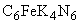 - - 0,04 0,04 рез. рез. 4 4 126. Гексакис(циано-C)феррат(3-)трикалия (OC-6-11) (Калий цианферрат (III); трикалий гексацианоферрат; калий феррицианид(III); трикалий ферригексацианид; калий феррицианат (3-) Гексакис(циано-C)феррат(3-)трикалия (OC-6-11) (Калий цианферрат (III); трикалий гексацианоферрат; калий феррицианид(III); трикалий ферригексацианид; калий феррицианат (3-) 13746-66-2 13746-66-2 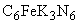 - - 0,04 0,04 рез. рез. 4 4 127. Гексаметилентетрамин-2-хлорэтилфосфат Гексаметилентетрамин-2-хлорэтилфосфат 134576-33-3 134576-33-3 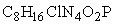 0,1 0,1 0,05 0,05 рез. рез. 3 3 128. Гексан (н-Гексан; дипропил; Hexane) Гексан (н-Гексан; дипропил; Hexane) 110-54-3 110-54-3 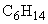 60 60 7,0 7,0 0,7 0,7 рефл. рефл. 4 4 129. Гексаналь (Гексиловый альдегид, капроновый альдегид, капроальдегид) Гексаналь (Гексиловый альдегид, капроновый альдегид, капроальдегид) 66-25-1 66-25-1 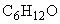 0,02 0,02 - - рефл. рефл. 2 2 130. Гексановая кислота (Капроновая кислота) Гексановая кислота (Капроновая кислота) 142-62-1 142-62-1 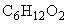 0,01 0,01 0,005 0,005 рефл.-рез. рефл.-рез. 3 3 131. Гексан-1-ол (н-Гексиловый спирт; 1-гексанол; 1-гидроксигексан; амилкарбинол; пентилкарбинол; гексиловый спирт) Гексан-1-ол (н-Гексиловый спирт; 1-гексанол; 1-гидроксигексан; амилкарбинол; пентилкарбинол; гексиловый спирт) 111-27-3 111-27-3 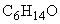 0,8 0,8 0,2 0,2 рефл.-рез. рефл.-рез. 3 3 132. Гексатиурам (тиурам - 50%, гексахлорбензол - 30%, наполнитель - 20%) Гексатиурам (тиурам - 50%, гексахлорбензол - 30%, наполнитель - 20%) - - - - 0,05 0,05 0,01 0,01 рефл.-рез. рефл.-рез. 3 3 133. Гексафторбензол (Перфлорбензен) Гексафторбензол (Перфлорбензен) 392-56-3 392-56-3 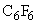 0,8 0,8 0,1 0,1 рефл.-рез. рефл.-рез. 2 2 134. Гексафторпропен (Перфторпропен) Гексафторпропен (Перфторпропен) 116-15-4 116-15-4 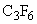 0,3 0,3 0,2 0,2 рефл.-рез. рефл.-рез. 2 2 135. Гексафторэтан (Перфторэтан) Гексафторэтан (Перфторэтан) 76-16-4 76-16-4 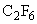 100 100 20 20 реф-рез реф-рез 4 4 136. 1,2,3,4,7,7-Гексахлорбицикло(2,2,1) гептен-2,5,6-бис(оксиметил) сульфит (альфа, бета-1,2,3,4,7,7-гексахлоробицикло(2.2.1)-2-гептен-5,6-бисоксиметиленсульфат; 1,5,5a,6,9,9a-Гексагидро-6,7,8,9,10,10-гексахлор-6,9-метано-2,4,3-бензодиоксатиепин-3-оксид; 1,2,3,4,7,7-Гексахлорбицикло(2,2,1)гептен-2,5,6-бис(оксиметил)) 1,2,3,4,7,7-Гексахлорбицикло(2,2,1) гептен-2,5,6-бис(оксиметил) сульфит (альфа, бета-1,2,3,4,7,7-гексахлоробицикло(2.2.1)-2-гептен-5,6-бисоксиметиленсульфат; 1,5,5a,6,9,9a-Гексагидро-6,7,8,9,10,10-гексахлор-6,9-метано-2,4,3-бензодиоксатиепин-3-оксид; 1,2,3,4,7,7-Гексахлорбицикло(2,2,1)гептен-2,5,6-бис(оксиметил)) 115-29-7 115-29-7 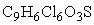 0,017 0,017 0,0017 0,0017 рез. рез. 2 2 137. 1,2,3,4,5,6-Гексахлорциклогексан (Гексахлорциклогексан (смесь изомеров) 1,2,3,4,5,6-Гексахлорциклогексан (Гексахлорциклогексан (смесь изомеров) 608-73-1 608-73-1 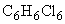 0,03 0,03 - - рефл. рефл. 1 1 138. Гексахлорэтан (перхлорэтан; этилен гексахлорид) Гексахлорэтан (перхлорэтан; этилен гексахлорид) 67-72-1 67-72-1 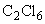 0,05 0,05 - - - - рез. рез. 3 3 139. Гекс-1-ен (Бутилэтилен; альфа-гексилен; 1-н-гексен) Гекс-1-ен (Бутилэтилен; альфа-гексилен; 1-н-гексен) 592-41-6 592-41-6 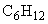 0,4 0,4 0,085 0,085 рефл.-рез. рефл.-рез. 3 3 140. Гексилацетат (Уксусной кислоты гексиловый эфир) Гексилацетат (Уксусной кислоты гексиловый эфир) 142-92-7 142-92-7 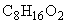 0,1 0,1 - - рефл. рефл. 4 4 141. Геовет (окситетрациклин - 5%; гексаметилентетрамин - 6%; дибазол - 0,07%; лактоза - до 100%)/по тетрациклину/ Геовет (окситетрациклин - 5%; гексаметилентетрамин - 6%; дибазол - 0,07%; лактоза - до 100%)/по тетрациклину/ - - - - 0,01 0,01 0,006 0,006 рез. рез. 2 2 142. Гептаналь (Гептиловый альдегид, энантовый альдегид) Гептаналь (Гептиловый альдегид, энантовый альдегид) 111-71-7 111-71-7 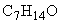 0,01 0,01 - - рефл. рефл. 3 3 143. Гепт-1-ен Гепт-1-ен 592-76-7 592-76-7 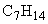 0,35 0,35 0,065 0,065 рефл.-рез. рефл.-рез. 3 3 144. Германий диоксид /в пересчете на германий/ (Оксид германий(IV), оксид германий, диоксид германий) Германий диоксид /в пересчете на германий/ (Оксид германий(IV), оксид германий, диоксид германий) 1310-53-8 1310-53-8 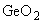 - - 0,04 0,04 рез. рез. 3 3 145. Гидробромид (водород бромистый) Гидробромид (водород бромистый) 10035-10-6 10035-10-6 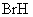 1 1 0,1 0,1 0,025 0,025 рефл.-рез. рефл.-рез. 2 2 146. 2-Гидроксибензамид (2-гидроксибензамид) 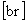 2-Гидроксибензамид (2-гидроксибензамид) 65-45-2 65-45-2 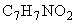 0,06 0,06 0,03 0,03 рез. рез. 3 3 147. 6-Гидрокси-1,3-бензоксатиол-2-он (6-Окси-1,3-бензоксатиолон-2; тиоксолон; тиолон) 6-Гидрокси-1,3-бензоксатиол-2-он (6-Окси-1,3-бензоксатиолон-2; тиоксолон; тиолон) 4991-65-5 4991-65-5 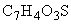 0,07 0,07 0,02 0,02 рефл.-рез. рефл.-рез. 3 3 148. Гидроксибензол (фенол) (Оксибензол; фенилгидроксид; фениловый спирт; моногидроксибензол) Гидроксибензол (фенол) (Оксибензол; фенилгидроксид; фениловый спирт; моногидроксибензол) 108-95-2 108-95-2 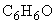 0,01 0,01 0,006 0,006 0,003 0,003 рефл.-рез. рефл.-рез. 2 2 149. Гидроксиметилбензол (смесь изомеров о-, м-, п-) (Метилфенол (смесь изомеров); гидрокситолуол (смесь изомеров) Гидроксиметилбензол (смесь изомеров о-, м-, п-) (Метилфенол (смесь изомеров); гидрокситолуол (смесь изомеров) 1319-77-3 1319-77-3 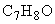 0,005 0,005 - - рефл. рефл. 2 2 150. 5-Гидроксипентан-2-он (3-Ацетил-1-пропанол; 5-Гидрокси-2-пентанон) 5-Гидроксипентан-2-он (3-Ацетил-1-пропанол; 5-Гидрокси-2-пентанон) 1071-73-4 1071-73-4 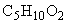 0,2 0,2 - - рефл. рефл. 4 4 151. 2-Гидроксипропан-1,2,3-трикарбоновая кислота (Гидрокситрикарбоновая кислота, бета-гидрокситрикарбоновая кислота) 2-Гидроксипропан-1,2,3-трикарбоновая кислота (Гидрокситрикарбоновая кислота, бета-гидрокситрикарбоновая кислота) 77-92-9 77-92-9 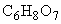 0,1 0,1 - - рефл. рефл. 3 3 152. (Гидроксипропил)--циклодекстрин 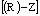 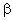 (Гидроксипропил)--циклодекстрин 130904-74-4 130904-74-4 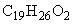 0,1 0,1 0,03 0,03 рез. рез. 3 3 153. 1-Гидрокси-2,4,6-грибромбензол (Бромол) 1-Гидрокси-2,4,6-грибромбензол (Бромол) 118-79-6 118-79-6 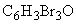 0,04 0,04 - - рефл. рефл. 2 2 154. №-(4-Гидроксифенил) ацетамид (N-Ацетиламинофенол; N-гидроксиацетанилид; 4-ацетамидофенол; парацетамол) №-(4-Гидроксифенил) ацетамид (N-Ацетиламинофенол; N-гидроксиацетанилид; 4-ацетамидофенол; парацетамол) 103-90-2 103-90-2 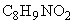 0,09 0,09 0,05 0,05 рез. рез. 3 3 155. 1-Гидрокси-4-хлорбензол (1-гидрокси-4-хлорбензол) 1-Гидрокси-4-хлорбензол (1-гидрокси-4-хлорбензол) 106-48-9 106-48-9 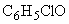 0,015 0,015 0,003 0,003 рефл.-рез. рефл.-рез. 2 2 156. Гидрохлорид/по молекуле /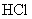 (Водород хлорид) Гидрохлорид/по молекуле /(Водород хлорид) 7647-01-0 7647-01-0 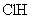 0,2 0,2 0,1 0,1 0,02 0,02 рефл.-рез. рефл.-рез. 2 2 157. Гидроцианид (Синильная кислота, нитрил муравьиной кислоты, цианистоводородная кислота, формонитрил) Гидроцианид (Синильная кислота, нитрил муравьиной кислоты, цианистоводородная кислота, формонитрил) 74-90-8 74-90-8 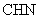 - - 0,01 0,01 - - рез. рез. 2 2 158. Гиприн/по специфическому белку/ Гиприн/по специфическому белку/ - - - - 0,0007 0,0007 0,0002 0,0002 рез. рез. 2 2 159. Деканаль (Дециловый альдегид; каприновый альдегид; капринальдегид) Деканаль (Дециловый альдегид; каприновый альдегид; капринальдегид) 112-31-2 112-31-2 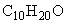 0,02 0,02 - - рефл. рефл. 2 2 160. Декан-1,10-диовая кислота (Себациновая кислота; 1,8-октандикарбоновая кислота; пиролевая кислота; ипоминовая кислота) Декан-1,10-диовая кислота (Себациновая кислота; 1,8-октандикарбоновая кислота; пиролевая кислота; ипоминовая кислота) 111-20-6 111-20-6 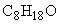 0,15 0,15 0,08 0,08 рез. рез. 3 3 161. Декафторбутан (перфторбутан; фреон 31-10) (Перфторбутан) Декафторбутан (перфторбутан; фреон 31-10) (Перфторбутан) 335-25-9 335-25-9 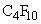 100 100 20 20 рефл.-рез рефл.-рез 4 4 162. 1,5-Диазабицикло(3,1,0)гексан 1,5-Диазабицикло(3,1,0)гексан 3090-31-8 3090-31-8 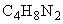 0,1 0,1 0,04 0,04 рез. рез. 3 3 163. Диалкиламинопропионитрил Диалкиламинопропионитрил - - - - 0,03 0,03 0,01 0,01 рефл.-рез. рефл.-рез. 2 2 164. 1,6-Диаминогексан (1,6-Гександиамин; 1,6-гексилендиамин; 1,6-диамино- N-гексан) 1,6-Диаминогексан (1,6-Гександиамин; 1,6-гексилендиамин; 1,6-диамино- N-гексан) 124-09-4 124-09-4 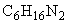 0,001 0,001 - - рефл. рефл. 2 2 165. Диацетат кальция/по кальцию/ (Уксуснокислый кальций, уксусной кислоты кальциевая соль) Диацетат кальция/по кальцию/ (Уксуснокислый кальций, уксусной кислоты кальциевая соль) 62-54-4 62-54-4 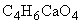 - - 0,012 0,012 рез. рез. 3 3 166. Диацетат кобальта (II)/в пересчете на кобальт/ (Кобальт (II) уксуснокислый тетрагидрат) Диацетат кобальта (II)/в пересчете на кобальт/ (Кобальт (II) уксуснокислый тетрагидрат) 6147-53-1 6147-53-1 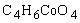 - - 0,001 0,001 рез. рез. 2 2 167. Диацетат ртути/в пересчете на ртуть/ (Ацетат ртути) Диацетат ртути/в пересчете на ртуть/ (Ацетат ртути) 1600-27-7 1600-27-7 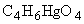 - - 0,0003 0,0003 рез. рез. 1 1 168. 1,2,5,6-Дибензантрацен <к> 1,2,5,6-Дибензантрацен <к> 53-70-3 53-70-3 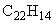 - - 5 мкг/м 5 мкг/м рез. рез. 1 1 169. 1,4-Дибромбензол (Тетраметиленбромид) 1,4-Дибромбензол (Тетраметиленбромид) 106-37-6 106-37-6 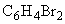 0,2 0,2 - - рефл. рефл. 2 2 170. Дибромметан (Метилен бромистый) Дибромметан (Метилен бромистый) 74-95-3 74-95-3 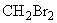 0,1 0,1 0,04 0,04 рефл.-рез. рефл.-рез. 4 4 171. 2,4-Дибром-1-метилбензол 31543-75-6 31543-75-6 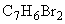 0,4 0,4 0,1 0,1 рефл.-рез. рефл.-рез. 2 2 172. 1,2-Дибромпропан (Бромистый пропилен, 1,2-дибромид пропилена) 78-75-1 78-75-1 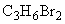 0,04 0,04 0,01 0,01 рефл.-рез. рефл.-рез. 3 3 173. 1,2-Дибромпропан-1-ол 96-13-9 96-13-9 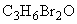 0,003 0,003 0,001 0,001 рефл.-рез. рефл.-рез. 2 2 174. 3,7-Дигидро-3,7-диметил-1H-пурин-2,6-дион 83-67-0 83-67-0 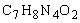 0,07 0,07 0,04 0,04 рез. рез. 3 3 175. 5,6-Дигидро-4-метил-2H-пиран 16302-35-5 16302-35-5 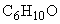 1,2 1,2 - - рефл. рефл. 2 2 176. Дигидросульфид (Водород сернистый, дигидросульфид, гидросульфид) 7783-06-4 7783-06-4 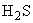 0,008 0,008 - - 0,002 0,002 рефл. рефл. 2 2 177. 1,1-Дигидротридекафторгептилпроп-2-еноат 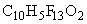 0,5 0,5 - - рефл. рефл. 3 3 178. 3,7-Дигидро-1,3,7-триметил-1H-пурин-2,6-дион (1,3,7-Триметилксантин; 1,3,7-триметил-2,6-диоксопурин) 58-08-2 58-08-2 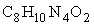 0,06 0,06 0,03 0,03 рез. рез. 3 3 179. 3,7-Дигидро-1,3,7-триметил-1H-пурин-2,6-дион бензоат натрия 8000-95-1 8000-95-1 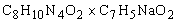 0,06 0,06 0,03 0,03 рез. рез. 3 3 180. Дигидрофуран-2,5-дион (Малеиновой кислоты ангидрид; цис-1,2-этилендикарбоновой кислоты ангидрид; цис-бутендиовой кислоты ангидрид; 2,5-фурандион; дигидро-2,5-диоксофуран) 108-31-6 108-31-6 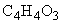 0,2 0,2 0,05 0,05 - - рефл.-рез. рефл.-рез. 2 2 181. Дигидрофуран-2-он (гамма-оксимасляной кислоты ангидрид, 4-бутанолид, тетрагидрофуранон-2, лактон гамма-оксимасляной кислоты, лактон-4-гидроксибутановой кислоты) 96-48-0 96-48-0 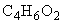 0,3 0,3 0,1 0,1 рез. рез. 3 3 182. Диизоцианатметилбензол (Толуилендиизоцианат; метилфенилдиизоцианат; смесь метил-мета-фениловых эфиров изоциановой кислоты; толуолдиизоцианат) 26471-62-5 26471-62-5 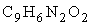 0,005 0,005 0,002 0,002 рефл.-рез. рефл.-рез. 1 1 183. Дийодметан (Метилен йодистый) 75-11-6 75-11-6 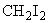 0,4 0,4 - - рефл. рефл. 4 4 184. Диметиламин 124-40-3 124-40-3 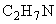 0,005 0,005 0,0025 0,0025 0,00002 0,00002 рефл.-рез. рефл.-рез. 2 2 185. (Диметиламино)бензол (N,N-Диметиламинобензол; (диметиламино)бензол; N,N-диметилфениламин) 121-69-7 121-69-7 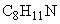 0,0055 0,0055 - - рефл. рефл. 2 2 186. Диметиламинобензолы (диметиланилины, ксилидины - смесь мета-, орто- и пара-изомеров) 1330-73-8 1330-73-8 0,04 0,04 0,02 0,02 рефл.-рез. рефл.-рез. 2 2 187. [4S--4-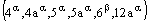 Диметиламино)-1,4,4a,5,5a,6,11,12a-октагидро-3,5,6,10,12,12a-гексагидрокси-6-метил-1,11-диоксонафтацин-2-карбоксамид 79-57-2 79-57-2 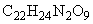 0,01 0,01 0,006 0,006 рефл.-рез. рефл.-рез. 2 2 188. [4S--4-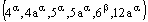 Диметиламино)-1,4,4a,5,5a,6,11,12a-октагидро-3,5,6,10,12,12a-гексагидрокси-6-метил-1,11-диоксонафтацин-2-карбоксамид гидрохлорид 2058-46-0 2058-46-0 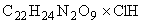 0,01 0,01 0,006 0,006 рефл.-рез. рефл.-рез. 2 2 189. [4S-- 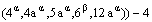 Диметиламино)-1,4,4a,5,5a,6,11,12a-октагидро-3,6,10,12,12a-пентагидрокси-6-метил-1,11-диоксонафтацен-2-карбоксамид 60-54-8 60-54-8 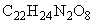 0,01 0,01 0,006 0,006 рефл.-рез. рефл.-рез. 2 2 190. 2-(Диметиламино)этанол (N,N-Диметилэтаноламин; (2-гидроксиэтил)диметиламин ) 108-01-0 108-01-0 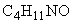 0,25 0,25 0,06 0,06 рефл.-рез. рефл.-рез. 4 4 191. 2,6-ди(Диметилэтил)-4-метилфенол (Агидол-1; Алкофен БП) 126-37-0 126-37-0 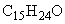 2 2 0,6 0,6 рез. рез. 4 4 192. №,№-Диметилацетамид (Диметиламид уксусной кислоты; ацетилдиметиламин; N,N-диметилэтанамид) 127-19-5 127-19-5 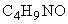 0,2 0,2 0,006 0,006 рефл.-рез. рефл.-рез. 2 2 193. Диметилбензол (смесь о-, м-, п- изомеров) (Метилтолуол) 1330-20-7 1330-20-7 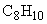 0,2 0,2 - - 0,1 0,1 рефл. рефл. 3 3 194. 1,2-Диметилбензол (Метилтолуол; 1,2-ксилол) 95-47-6 95-47-6 0,3 0,3 - - рефл. рефл. 3 3 195. 1,3-Диметилбензол (3-метилтолуол; 3-ксилол; 1,3-ксилол) 108-38-3 108-38-3 0,25 0,25 0,04 0,04 рефл.-рез. рефл.-рез. 3 3 196. 1,4-Диметилбензол (4-Метилтолуол) 106-42-3 106-42-3 0,3 0,3 - - рефл. рефл. 3 3 197. Диметилбензол-1,2-дикарбонат (Диметиловый эфир бензол-1,2-дикарбоновой кислоты; диметиловый эфир ортофталевой кислоты) 131-11-3 131-11-3 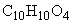 0,03 0,03 0,01 0,01 0,007 0,007 рефл.-рез. рефл.-рез. 2 2 198. Диметилбензол-1,3-дикарбонат (Изофталевой кислоты диметиловый эфир) 1459-93-4 1459-93-4 0,015 0,015 0,01 0,01 рефл.-рез. рефл.-рез. 2 2 199. Диметилбензол-1,4-дикарбонат (Диметил-1,4-бензолдикарбоксилат; диметиловый эфир 1,4-бензолдикарбоновой кислоты; диметиловый эфир терефталевой кислоты) 120-61-6 120-61-6 0,05 0,05 0,01 0,01 рефл.-рез. рефл.-рез. 2 2 200. 3,3-Диметилбутан-2-он (3,3-Диметил-2-бутанон, трет-бутилметилкетон) 75-97-8 75-97-8 0,02 0,02 - - рефл. рефл. 4 4 201. Диметилгексан-1,6-диоат (Диметиловый эфир адипиновой кислоты, диметиладипинат) 627-93-0 627-93-0 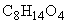 0,1 0,1 - - рефл. рефл. 4 4 202. 2,6-Диметилгидроксибензол (виц-м-Ксиленол, мета-ксиленол, 2-гидрокси-мета-ксилол) 576-26-1 576-26-1 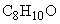 0,02 0,02 0,01 0,01 рефл.-рез. рефл.-рез. 3 3 203. 0,0-Диметил-(1-гидрокси-2,2,2-трихлор-этил)фосфонат (Диметил-1-гидрокси-2,2,2-трихлорэтилфосфонат; 2,2,2-трихлор-1-гидроксиэтилфосфоновой кислоты диметиловый эфир; трихлорфон) 52-68-6 52-68-6 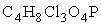 0,04 0,04 0,02 0,02 рефл.-рез. рефл.-рез. 2 2 204. Диметил-(1,1-диметил-3-оксобутил)фосфонат 14394-26-4 14394-26-4 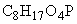 0,06 0,06 - - рефл. рефл. 4 4 205. 4,4-Диметил-1,3-диоксан (4,4-Диметил-м-диоксан) 766-15-4 766-15-4 0,01 0,01 0,004 0,004 рефл.-рез. рефл.-рез. 2 2 206. Диметилдисульфид (2,3-Дитиобутан; (метилдисульфанил)метан) 624-92-0 624-92-0 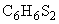 0,7 0,7 - - рефл. рефл. 4 4 207. 0,0-Диметил-0-(2-диэтиламино-6-метилпиримидинил-4)тиофосфат 29232-96-7 29232-96-7 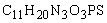 0,03 0,03 0,01 0,01 рефл.-рез. рефл.-рез. 2 2 208. 0,0-Диметил-8-[2-(W-метиламино)-2-оксоэтил]дитиофосфат(O,O-Диметил-S-( N-метилкарбомоилметил)дитиофосфат) 60-51-5 60-51-5 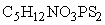 0,003 0,003 - - рефл. рефл. 2 2 209. 0,0-Диметил-S-[2-[[1-метил-2-(метиламино)-2-оксоэтил]тио]этилтиофосфат 2275-23-2 2275-23-2 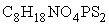 0,01 0,01 - - рефл. рефл. 2 2 210. 0,0-Диметил-0-(3-метил-4-нитрофенил)-фосфат 122-14-5 122-14-5 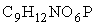 0,005 0,005 - - рефл. рефл. 3 3 211. 0,0-Диметил-S-( N-метил- N-формилкарбомоилметил)дитиофосфат 2540-82-1 2540-82-1 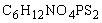 0,01 0,01 - - рефл. рефл. 3 3 212. 0,0-Диметил-0-(4-нитрофенил)тиофосфат (Вофатокс; алентион; Байер Е-601; дальф; дельфос; диметилпаратион; карбатион M; малатир; метацид; метафир; метилфолидол; нитрокс; фолидол M) 298-00-0 298-00-0 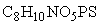 0,008 0,008 - - - - рефл. рефл. 1 1 213. -3,3- Диметил-7-оксо-6- 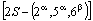 [(фенилацетил)амино]-4-тиа-1-азабицикло[3,2,0]гептан-2-карбоновая кислота 61-33-6 61-33-6 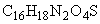 0,05 0,05 0,0025 0,0025 рефл.-рез. рефл.-рез. 3 3 214. Диметилпентандиоат (Диметиловый эфир глутаровой кислоты, диметилглутарат) 1119-40-0 1119-40-0 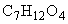 0,1 0,1 - - рефл. рефл. 4 4 215. Диметилсульфид (Метилсульфид; тиобис(метан); метантиометан) 75-18-3 75-18-3 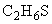 0,08 0,08 - - рефл. рефл. 4 4 216. N,N-Диметил- N’-[3-(1,1,2,2-тетрафторэтокси)фенил]карбамид (N,N-Диметил- N’-[3-(1,1,2,2-тетрафторэтокси)фенил]мочевина, 1,1-диметил-3-[мета-(1,1,2,2-тетрафторэтокси)фенил]карбонилдиамид; 1,1-диметил-3-[мета-(1,1,2,2-тетрафторэтокси)фенил]мочевина) 27954-37-6 27954-37-6 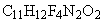 0,6 0,6 0,06 0,06 рез. рез. 3 3 217. 3,3-Диметил-1-(1H-1,2,4-триазол-1-ил)-1-(4-хлорфенокси)бутан-2-ол 55219-65-3 55219-65-3 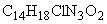 0,07 0,07 0,01 0,01 рефл.-рез. рефл.-рез. 3 3 218. 1,1-Диметил-3-(3-трифторметилфенил)-карбамид (Диметил-3-(альфа,альфа,альфа-трифтор-мета-толлил)мочевина; 3-(3-трифторметилфенил)-1,1-диметилмочевина) 2164-17-2 2164-17-2 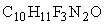 - - 0,05 0,05 рез. рез. 3 3 219. N’-(2,4-Диметилфенил)-H-[[(2,4-диметилфенил)имино]метил]- N-метилметанимидамид 33089-61-1 33089-61-1 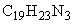 0,1 0,1 0,01 0,01 рез. рез. 3 3 220. №,№-Диметилформамид (Диметиламид муравьиной кислоты; №-формилдиметиламин) 68-12-2 68-12-2 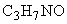 0,03 0,03 - - - - рефл. рефл. 2 2 221. Диметилэтан-1,2-дикарбонат (Диметиловый эфир янтарной кислоты) 106-65-0 106-65-0 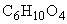 0,1 0,1 - - рефл. рефл. 4 4 222. (1,1-Диметилэтил)бензоат (Изопентил-2-гидроксифенил-метаноат) 774-65-2 774-65-2 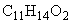 0,015 0,015 - - рефл. рефл. 3 3 223. 0,0-Диметил-S-этилмеркаптоэтиллитиофосфат 640-15-3 640-15-3 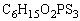 0,001 0,001 - - рефл. рефл. 1 1 224. Диметоксиметан (Формаль; метилаль; диметилацеталь) 109-87-5 109-87-5 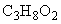 0,05 0,05 - - рефл. рефл. 4 4 225. -(3-[[2-(3,4-Диметоксифенил)этил]метиламино]пропил]-3,4-диметокси--(1-метилэтил)бензадетонитрил гидрохлорид 152-11-4 152-11-4 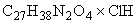 0,02 0,02 0,007 0,007 рез. рез. 3 3 226. Диоксины/в пересчете на 2,3,7,8-тетрахлордибензо-1,4-диоксин/ (Диоксин, тетрадиоксин, 2,3,7,8-ТХДД) <к> 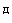 1746-01-6 1746-01-6 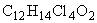 - - 0,5 пг/м 0,5 пг/м рез. рез. 1 1 227. 4,4-Дитиобисморфолин (N,N’-Дитиодиморфолин, бисморфолинбиссульфид, диморфолиндисульфид) 103-34-4 103-34-4 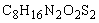 0,04 0,04 - - рефл. рефл. 2 2 228. 2,2’-Дитиодибензотиазол (2,2-Дибензтиазолилдисульфид; ди(бензотиазол-2-ил)дисульфид; 2-меркаптобензотиазолдисульфид; бис(1,3-бензотиазол)-2,2’-дисульфид; 2,2’-дибензтиазолдисульфид) 120-78-5 120-78-5 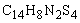 0,08 0,08 0,03 0,03 рефл.-рез. рефл.-рез. 3 3 229. Дифенил - 25% смесь с 1,1’-оксидибензолом - 75% 8004-13-5 8004-13-5 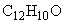 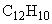 0,01 0,01 - - рефл. рефл. 3 3 230. Дифтордихлорметан (дихлордифторметан) 75-71-8 75-71-8 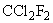 100 100 10 10 рефл.-рез. рефл.-рез. 4 4 231. Дифторметан (Метилен фтористый, метилендифторид) 75-10-5 75-10-5 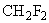 20 20 10 10 рефл.-рез. рефл.-рез. 4 4 232. 1,2-Дифтор-1,2,2-трихлорэтан 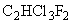 4 4 1,5 1,5 рефл.-рез. рефл.-рез. 3 3 233. Дифторхлорметан (Хлордифторметан) 75-45-6 75-45-6 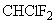 100 100 10 10 рефл.-рез. рефл.-рез. 4 4 234. 2,6-Дихлораминобензол 608-31-1 608-31-1 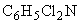 0,02 0,02 0,01 0,01 рефл.-рез. рефл.-рез. 3 3 235. 3,4-Дихлораминобензол (1-Амин-3,4-дихлорбензол; 4,5-дихлоранилин) 95-76-1 95-76-1 0,01 0,01 0,005 0,005 рефл.-рез. рефл.-рез. 2 2 236. Дихлорметан (Метиленхлорид; метан дихлорид; метилен бихлорид; метилен хлорид; метилен дихлорид) 75-09-2 75-09-2 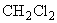 8,8 8,8 0,6 0,6 0,2 0,2 рефл. рефл. 4 4 237. 2,3-Дихлор-1,4-нафтохинон 117-80-6 117-80-6 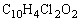 0,05 0,05 0,03 0,03 рефл.-рез. рефл.-рез. 2 2 238. 1,2-Дихлорпропан (Пропилендихлорид) 78-87-5 78-87-5 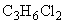 - - 0,18 0,18 0,004 0,004 рез. рез. 3 3 239. 1,3-Дихлорпроп-1-ен (1,3-Дихлорпропен-2) 542-75-6 542-75-6 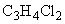 0,1 0,1 0,01 0,01 рефл.-рез. рефл.-рез. 2 2 240. 2,3-Дихлорпроп-1-ен 78-88-6 78-88-6 0,2 0,2 0,06 0,06 рефл.-рез. рефл.-рез. 3 3 241. Дихлорфторметан (Фтордихлорметан, монофтордихлорметан) 75-43-4 75-43-4 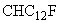 100 100 10 10 рефл.-рез. рефл.-рез. 4 4 242. 1,2-Дихлорэтан 1300-21-6 1300-21-6 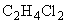 3 3 1 1 0,4 0,4 рефл.-рез. рефл.-рез. 2 2 243. 1,1-Дихлорэтилен (винилиденхлорид) (винилиден хлористый; винилиден хлорид; дихлорэтилен несимметричный) 75-35-4 75-35-4 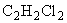 0,2 0,2 0,08 0,08 рез. рез. 2 2 244. Дициклогексиламина маслорастворимая соль (АлкилC10-13карбонат дициклогексиламина) 12795-24-3 12795-24-3 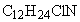 0,008 0,008 - - рефл. рефл. 2 2 245. Дициклогексиламин нитрит (Дициклогексиламина нитрит, додекагидрофениламина нитрит, дициклогексиламин азотистокислый) 3129-91-7 3129-91-7 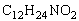 0,02 0,02 - - рефл. рефл. 2 2 246. Диэтенилбензол технический/по этилстиролу/ 1321-74-0 1321-74-0 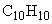 0,01 0,01 - - рефл. рефл. 4 4 247. Диэтиламин (N-Этилэтанамин) 109-89-7 109-89-7 0,05 0,05 0,04 0,04 0,02 0,02 рефл.-рез. рефл.-рез. 4 4 248. (Диэтиламино)бензол (N,N-Диэтиланилин; N,N-диэтилфениламин) 91-66-7 91-66-7 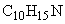 0,01 0,01 - - рефл. рефл. 4 4 249. 2-(Диэтиламино)- N-(2,6-диметилфенил)-ацетамида гидрохлорид 73-78-9 73-78-9 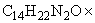 0,03 0,03 0,01 0,01 рез. рез. 2 2 250. 2-( N,N- Диэтиламино)этантиол (бетта-Диэтиламиноэтилмеркаптан; 2-(диэтиламино)этилмеркаптан; диэтил(2-меркаптоэтил)амин) 100-38-9 100-38-9 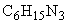 0,6 0,6 - - рефл. рефл. 2 2 251. Диэтил(диметоксифосфинотиоил)тио]-бутандиоат 121-75-5 121-75-5 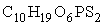 0,015 0,015 - - рефл. рефл. 2 2 252. N,N-Диэтил-3-метилбензамид (№,№-Диэтиламид м-толуиловой кислоты) 91-67-8 91-67-8 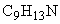 0,01 0,01 - - рефл. рефл. 2 2 253. Диэтилртуть/в пересчете на ртуть/ 627-44-1 627-44-1 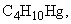 - - 0,0003 0,0003 рез. рез. 1 1 254. 0,0-Диэтил-0-(3,5,6-трихлорпирид-2-ил)-тиофосфат (O,O-Диэтил-O-3,5,6-трихлор-2-пиридилмонотиофосфат) 2921-88-2 2921-88-2 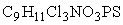 0,02 0,02 0,01 0,01 рефл.-рез. рефл.-рез. 2 2 255. 0,0-Диэтил-S-(6-хлорбензоксазонилин-3-метил) дитиофосфат 2310-17-0 2310-17-0 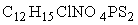 0,01 0,01 - - рефл. рефл. 2 2 256. 0,0-Диэтилхлортиофосфат 2524-04-1 2524-04-1 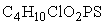 0,025 0,025 0,01 0,01 рефл.-рез. рефл.-рез. 2 2 257. 2,4,6,10-Додекатетраен 24330-32-3 24330-32-3 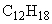 0,002 0,002 - - рефл. рефл. 4 4 258. Додецилбензол (лаурилбензол, фенилдодекан) 123-01-3 123-01-3 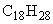 3,5 3,5 1,5 1,5 рефл.-рез. рефл.-рез. 4 4 259. диЖелезо триоксид, (железа оскид)/в пересчете на железо/ (Железо сесквиоксид) 1309-37-1 1309-37-1 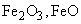 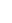 - - 0,04 0,04 рез. рез. 3 3 260. Железо сульфат/в пересчете на железо/ (Ферросульфат, железо (2+) сернокислое, железо (2+) моносульфат) 7720-78-7 7720-78-7 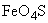 - - 0,007 0,007 рез. рез. 3 3 261. Железо трихлорид/в пересчете на железо/ (Железо(III) хлорид; железо перхлорид; железо хлорное) 7705-08-0 7705-08-0 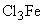 - - 0,004 0,004 рез. рез. 2 2 262. Зола сланцевая - - - - 0,3 0,3 0,1 0,1 рез. рез. 3 3 263. Изобензофуран-1,3-дион (Фталевой кислоты ангидрид; 1,3-изобензофурандион; бензол-1,2-дикарбоновой кислоты ангидрид; 1,3-дигидро-1,3-диоксоизобензофуран) 85-44-9 85-44-9 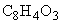 0,1 0,1 0,02 0,02 рефл.-рез. рефл.-рез. 2 2 264. Изобутан (1,1-Диметилэтан; триметилметан) 75-28-5 75-28-5 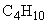 15 15 - - рефл. рефл. 4 4 265. Изобутилацетат (Изобутиловый эфир уксусной кислоты; бета-метилпропилэтаноат; изобутилэтаноат) 110-19-0 110-19-0 0,1 0,1 - - рефл. рефл. 4 4 266. Изопрена олигомеры (димеры) 26796-44-1 26796-44-1 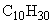 0,003 0,003 - - рефл. рефл. 3 3 267. 2,2-Иминобис(этиламин) (Бис(2-аминоэтил)амин; иминодиэтиламин; 2,2’-диаминодиэтиламин; N-(2-аминоэтил)этилендиамин; 2,2’-иминобис(этанамин); 3-азапентан-1,5-диамин; бис(бета-аминоэтил)амин) 111-40-0 111-40-0 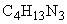 0,01 0,01 - - рефл. рефл. 3 3 268. Ингибитор древесно-смоляной прямой гонки/контроль по фенолу/ - - - - 0,006 0,006 - - рефл. рефл. 3 3 269. Индий (III) тринитрат/в пересчете на индий/ 13465-14-0 13465-14-0 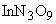 - - 0,005 0,005 рез. рез. 2 2 270. Йод 7553-56-2 7553-56-2 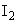 - - 0,03 0,03 рез. рез. 2 2 271. Кадмий дийодид/в пересчете на кадмий/ (Иодистый кадмий) 7790-80-9 7790-80-9 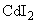 - - 0,0003 0,0003 рез. рез. 1 1 272. Кадмий динитрат/в пересчете на кадмий/ (Кадмий азотнокислый тетрагидрат) 10022-68-1 10022-68-1 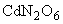 - - 0,0003 0,0003 рез. рез. 1 1 273. Кадмий дихлорид/в пересчете на кадмий/ (Хлористый кадмий) 10108-64-2 10108-64-2 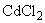 - - 0,0003 0,0003 рез. рез. 1 1 274. Кадмий оксид/в пересчете на кадмий/ 1306-19-0 1306-19-0 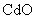 - - 0,0003 0,0003 рез. рез. 1 1 275. Кадмий сульфат/в пересчете на кадмий/ (Кадмий сульфат октагидрат) 7790-84-3 7790-84-3 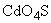 - - 0,0003 0,0003 рез. рез. 1 1 276. диКалий водородфосфат тригидрат (калий фосфорнокислый двузамещенный 3-х водный)/пересчете на калий/ (Калий сернокислый) 7778-80-5 7778-80-5 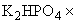 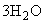 0,15 0,15 0,05 0,05 рез. рез. 4 4 277. диКалий карбонат (Калий углекислый, дикалиевая соль угольной кислоты) 584-08-7 584-08-7 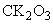 0,1 0,1 0,05 0,05 рез. рез. 4 4 278. диКалий сульфат (Калий сернокислый) 7778-80-5 7778-80-5 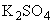 0,3 0,3 0,1 0,1 рез. рез. 3 3 279. Калий хлорид (Калиевая соль соляной кислоты) 7447-40-7 7447-40-7 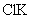 0,3 0,3 0,1 0,1 рез. рез. 4 4 280. триКальций диборат 13701-61-6 13701-61-6 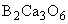 - - 0,02 0,02 рез. рез. 3 3 281. Кальций дигидрооксид (Кальций гидрат; кальций гидрат окиси) 1305-62-0 1305-62-0 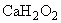 0,03 0,03 0,01 0,01 рез. рез. 3 3 282. Кальций дихлорид (по кальцию) (Кальций хлористый; кальций хлористый безводный) 10043-52-4 10043-52-4 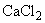 0,03 0,03 0,01 0,01 рез. рез. 3 3 283. Кальций динитрат (Кальций азотнокислый; кальций (II) нитрат (1:2); кальциевая соль азотной кислоты) 10124-37-5 10124-37-5 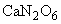 0,03 0,03 0,01 0,01 рез. рез. 3 3 284. Кальций карбонат (Кальций углекислый; кальциевая соль карбоновой кислоты (1:1) 471-34-1 471-34-1 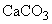 0,5 0,5 0,15 0,15 рез. рез. 3 3 285. Карбамид (Мочевина; карбамид; карбамид марки А и марки Б; карбамид кристаллический улучшенного качества) 57-13-6 57-13-6 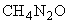 - - 0,2 0,2 рез. рез. 4 4 286. Клещевина/по аллергену/ - - - - 0,001 0,001 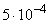 рез. рез. 1 1 287. Кобальт <к> 7440-48-4 7440-48-4 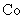 - - 0,0004 0,0004 0,0001 0,0001 рез. рез. 2 2 288. Кобальт оксид/в пересчете на кобальт/ (Кобальт окись; кобальт монооксид; кобальт(2+) оксид; кобальт (II) оксид) 1307-96-6 1307-96-6 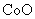 - - 0,001 0,001 рез. рез. 2 2 289. Кобальт сульфат/в пересчете на кобальт/ (Кобальт моносульфат гептагидрат) 10026-24-1 10026-24-1 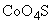 0,001 0,001 0,0004 0,0004 рез. рез. 2 2 290. Композиция "Дон-52"/в пересчете на изопропанол/ - - - - 0,6 0,6 - - рефл. рефл. 3 3 291. Краситель органический активный бирюзовый К (Краситель фталоцианиновый активный бирюзовый К водорастворимый) 108778-72-9 108778-72-9 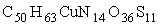 0,05 0,05 - - сан.-гиг. сан.-гиг. 3 3 292. Краситель органический активный синий 2КТ - - 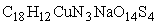 - - 0,03 0,03 сан.-гиг. сан.-гиг. 3 3 293. Краситель органический кислотный черный - - - - - - 0,03 0,03 сан.-гиг. сан.-гиг. 3 3 294. Краситель органический прямой черный 2С 6428-38-2 6428-38-2 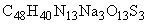 - - 0,03 0,03 сан.-гиг. сан.-гиг. 3 3 295. Краситель органический хромовый черный О 5850-21-5 5850-21-5 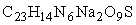 - - 0,03 0,03 сан.-гиг. сан.-гиг. 3 3 296. Летучие компоненты ароматизаторов, применяемых в производстве жевательной резинки - - - - 0,02 0,02 - - рефл. рефл. 4 4 297. Летучие компоненты выбросов производства пищевых ароматизаторов (группы: лимонадная, ромовая, цитрусовая, ванильно-сливочная, молочно-сливочная, фруктово-ягодная) - - - - 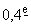 - - рефл. рефл. 4 4 298. Летучие компоненты смеси душистых веществ и эфирных масел, содержащиеся в выбросах предприятий парфюмерно-косметической промышленности - - - - 0,1 0,1 - - рефл. рефл. 3 3 299. Магний дихлорат гидрат 10326-21-3 10326-21-3 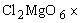 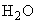 - - 0,3 0,3 рез. рез. 4 4 300. Магний оксид (Окись магния) 1309-48-4 1309-48-4 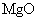 0,4 0,4 0,05 0,05 рез. рез. 3 3 301. Мазутная зола теплоэлектростанций/в пересчете на ванадий/ - - - - - - 0,002 0,002 рез. рез. 2 2 302. Марганец и его соединения/в пересчете на марганец (IV) оксид/ - - - - 0,01 0,01 0,001 0,001 0,00005 0,00005 рез. рез. 2 2 303. Медь дихлорид/в пересчете на медь/ (Медь(II)хлорид) 7447-39-4 7447-39-4 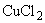 0,003 0,003 0,001 0,001 рез. рез. 2 2 304. Медь оксид/в пересчете на медь/ (Медь окись; тенорит) 1317-38-0 1317-38-0 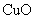 - - 0,002 0,002 0,00002 0,00002 рез. рез. 2 2 305. Медь сульфат/в пересчете на медь/ (Медь сернокислая, медная соль серной кислоты) 7758-98-7 7758-98-7 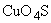 0,003 0,003 0,001 0,001 рез. рез. 2 2 306. Медь сульфит (1:1)/в пересчете на медь/ 14013-02-6 14013-02-6 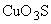 0,003 0,003 0,001 0,001 рез. рез. 2 2 307. Медь хлорид/в пересчете на медь/ (Монохлорид меди; хлористая медь) 7758-89-6 7758-89-6 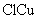 - - 0,002 0,002 0,00005 0,00005 рез. рез. 2 2 308. Мелиорант (смесь: кальций карбонат, хлорид, сульфат - 79%, кремний диоксид - 10-13%, магний оксид - 3,5%; железо оксид - 1,6% и др.) - - - - 0,5 0,5 0,05 0,05 рез. рез. 4 4 309. Меприн бактериальный - - - - 0,01 0,01 0,002 0,002 рез. рез. 2 2 310. 2-Меркаптоэтанол 60-24-2 60-24-2 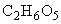 0,07 0,07 - - рефл. рефл. 3 3 311. Метановая кислота 64-18-6 64-18-6 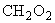 0,2 0,2 0,05 0,05 рефл.-рез. рефл.-рез. 2 2 312. Метанол (Карбинол; метиловый спирт; метилгидроксид; моногидроксиметан) 67-56-1 67-56-1 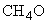 1 1 0,5 0,5 0,2 0,2 рефл.-рез. рефл.-рез. 3 3 313. Метантиол (метилмеркаптан) 74-93-1 74-93-1 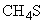 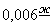 - - рефл. рефл. 4 4 314. Метиламин (Аминометан; метанамин) 74-89-5 74-89-5 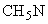 0,004 0,004 0,001 0,001 рефл.-рез. рефл.-рез. 2 2 315. (Метиламино)бензол (N-Монометиланилин; N-метилфениламин; N-фенилметиламин; N-метил-бензоламин; метиламинобензол; (метиламино)бензол) 100-61-8 100-61-8 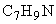 0,04 0,04 - - рефл. рефл. 3 3 316. Метил- N-L--аспартил-L-фенилаланин (Аспартам) 22839-47-0 22839-47-0 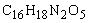 0,35 0,35 0,2 0,2 рез. рез. 4 4 317. Метилацетат (Метиловый эфир уксусной кислоты, метилэтаноат, уксуснометиловый эфир) 79-20-9 79-20-9 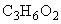 0,07 0,07 - - рефл. рефл. 4 4 318. Метилацетилен (Пропин; аллилен) 74-99-7 74-99-7 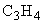 3 3 - - рефл. рефл. 4 4 319. Метилацетилен алленовая фракция (МАФ):- по метилацетилену - - - - 1,5 1,5 - - рефл. рефл. 4 4 - по смеси - - - - 3 3 - - рефл. рефл. 4 4 320. Метилбензоат (Метиловый эфир бензойной кислоты, метилбензолкарбоксилат) 93-58-3 93-58-3 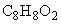 0,002 0,002 - - рефл. рефл. 3 3 321. Метилбензол (Фенилметан) 108-88-3 108-88-3 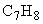 0,6 0,6 - - 0,4 0,4 рефл. рефл. 3 3 322. Метилбензолсульфонат (метиловый эфир бензолсульфокислоты) 80-18-2 80-18-2 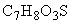 0,01 0,01 - - рефл. рефл. 4 4 323. 2-Метилбута-1,3-диен (Изопентадиен; бета-метилдивинил; гемитерпен; 2-метил-1,3-бутадиен; 2-метилбутадиен-1,3) 78-79-5 78-79-5 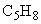 0,5 0,5 - - рефл. рефл. 3 3 324. 2-Метилбут-2-ен-1-ол 4675-87-0 4675-87-0 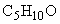 0,075 0,075 - - рефл. рефл. 4 4 325. 2-Метилбут-3-ен-2-ол (1,1-Диметилаллил алкоголь; 3-гидрокси-3-метил-1-бутен) 115-18-4 115-18-4 1 1 - - рефл. рефл. 3 3 326. (1-Металбутил)-2-гидроксибензоат (Фенилпропан, Изопропилбензол; Кумол) 87-20-7 87-20-7 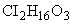 0,015 0,015 - - рефл. рефл. 2 2 327. Метил [1-(бутилкарбомоил)-1H-бензимидазол-2-ил]карбамат (Метиловый эфир 1-[(бутиламино)карбонил]-1H-бензимидазол-2-илкарбаниловой кислоты; метил-1-(бутилкарбамоил)-2-бензимидазолкарбамат) 17804-35-2 17804-35-2 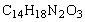 0,35 0,35 0,05 0,05 рефл.-рез. рефл.-рез. 3 3 328. Метил-2-гидроксибензоат (Метил-2-гидроксибензоат, гаультеровое масло) 119-36-8 119-36-8 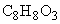 0,006 0,006 - - рефл. рефл. 4 4 329. Метил-5,5-диметил-2,4-диоксогексаноат 42957-17-5 42957-17-5 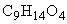 0,2 0,2 - - рефл. рефл. 3 3 330. Метил-4,4-диметил-3-оксопентаноат 55107-14-7 55107-14-7 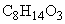 0,1 0,1 - - рефл. рефл. 3 3 331. Метил-2-(2,2-диметилэтенил)-2,2-диметилциклопропанкарбонат 5460-63-9 5460-63-9 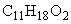 0,07 0,07 - - рефл. рефл. 3 3 332. Метилдихлорацетат (Метиловый эфир дихлоруксусной кислоты) 116-54-1 116-54-1 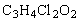 0,04 0,04 - - рефл. рефл. 3 3 333. Метил-3-(2,2-дихлорэтенил)-2,2-диметилциклопропанкарбонат 61898-95-1 61898-95-1 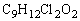 0,08 0,08 - - рефл. рефл. 4 4 334. 2,2-Метилен-бис(6-ди(1,1-диметилэтил)-4-метилфенол (Агидол-2; Антиоксидант 2246; бисалкофен) 656-11-51 656-11-51 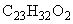 8 8 4 4 рез. рез. 4 4 335. 4,4-2,2-Метилен-бис(2,6-ди(1,1-диметилэтил)-фенол (Агидол-23; Антиоксидант 702; Антиоксидант МБ-1) - - 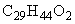 8 8 4 4 рез. рез. 4 4 336. 2-Метиленбутандиовая кислота (метиленянтарная кислота; пропилендикарбоновая кислота; метиленсукциновая кислота; Метиленбутандиовая кислота) 97-65-4 97-65-4 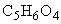 1 1 0,3 0,3 рефл.-рез. рефл.-рез. 4 4 337. 2,2-Метилендигадразидпиридин-4-карбоновая кислота 1707-15-9 1707-15-9 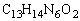 0,055 0,055 0,03 0,03 рез. рез. 2 2 338. 4-Метиленоксетан-2-он (Ацетилкетен; бета-кротиллактон; бутен-3-олид-1,3, бета-метилен-бета-пропиолактон; 3-бутено-бета-лактон) 674-82-8 674-82-8 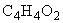 0,007 0,007 - - рефл. рефл. 2 2 339. 4-Метилентетрагидро-2H-пиран 36838-71-8 36838-71-8 1,5 1,5 - - рефл. рефл. 3 3 340. Метилкарбаматнафталин-1-ол (Карбарил, севин, дикарбам,арбатокс, нафтилкарбамат, арилам, капролин, денапон, панам, септен, севидол, трикарнам, ветокс, капекс, карролин, мервин, нафтил, тримернам, пантрин) 63-25-2 63-25-2 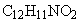 - - 0,002 0,002 рез. рез. 2 2 341. Метил-4-метилбензоат (Метил- N-толуат, метиловый эфир N-толуиловой кислоты) 99-75-2 99-75-2 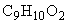 0,007 0,007 - - рефл. рефл. 3 3 342. Метил-2-метилпроп-2-еноат (Метиловый эфир метакриловой кислоты; метиловый эфир 2-метилакриловой кислоты; 2-(метоксикарбонил)проп-1-ен; метил-альфа-метилакрилат; метилпропилен-2-карбоксилат ) 80-62-6 80-62-6 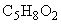 0,1 0,1 0,01 0,01 - - рефл.-рез. рефл.-рез. 3 3 343. Метил-2-0-( 1-метилпропил) метилфосфоноксипроп-2-еноат - - 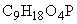 0,006 0,006 0,003 0,003 рез. рез. 1 1 344. 0-[6-Метил-2-(1-метилэтил) пиримидин-1 -ил)-0,0-диэтилтиофосфат 333-41-5 333-41-5 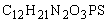 0,01 0,01 - - рефл. рефл. 2 2 345. 2-Метил-2-метоксипропан (трет-Бутилметилоксид; 2-метокси-2-метилпропан; 1,1-диметилэтилметиловый эфир; 1,1-диметил-1-метоксиэтан; трет-бутилметиловый эфир; трет-бутоксиметан; метил-третбутиловый эфир) 1634-04-4 1634-04-4 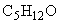 0,5 0,5 - - рефл. рефл. 4 4 346. Метилпентаноат (Метиловый эфир валериановой кислоты; Метил пентановой кислоты) 624-24-8 624-24-8 0,03 0,03 - - рефл. рефл. 3 3 347. 4-Метил-2-пентанол 108-11-3 108-11-3 0,07 0,07 - - рефл. рефл. 4 4 348. 4-Метилпентан-2-он (Изобутилметилкетон; гексон; 2-метил-4-пентанон) 108-10-1 108-10-1 0,1 0,1 - - рефл. рефл. 4 4 349. 4-Метилпент-1-ен 691-37-2 691-37-2 0,4 0,4 0,085 0,085 рефл.-рез. рефл.-рез. 3 3 350. 2-Метилпент-2-еналь (альфа-Метил-бетта-этилакролеин) 623-36-9 623-36-9 0,007 0,007 - - рефл. рефл. 4 4 351. 2-Метилпропаналь (Изобутиловый альдегид; изобутиральдегид) 78-84-2 78-84-2 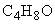 0,01 0,01 - - рефл. рефл. 4 4 352. 2-Метилпропан-1-ол (Изобутанол;1-гидроксиметилпропан; 2-метил-1-пропанол; 2-метилпропиловый спирт; изопропилкарбинол) 78-83-1 78-83-1 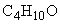 0,1 0,1 - - рефл. рефл. 4 4 353. 2-Метилпроп-1-ен (Изобутилен; гамма-бутилен; изобутен) 115-11-7 115-11-7 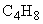 10 10 - - рефл. рефл. 4 4 354. Метилпроп-2-еноат (Метиловый эфир акриловой кислоты; метиловый эфир 2-пропеновой кислоты) 96-33-3 96-33-3 0,01 0,01 - - рефл. рефл. 4 4 355. 2-Метилпроп-2-еновая кислота (альфа-Метилакриловая кислота; пропиленкарбоновая кислота; 2-метилакриловая кислота; 2-метакриловая кислота) 79-41-4 79-41-4 - - 0,01 0,01 рез. рез. 3 3 356. 0-(2-Метилпропил)дитиокарбонат калия (O-(2-Метилпропиловый эфир дитиокарбоновой кислоты) калиевая соль) 13001-46-2 13001-46-2 0,1 0,1 0,05 0,05 рефл.-рез. рефл.-рез. 3 3 357. 2-Метилпропионитрил (Изопропилцианид; изобутаннитрил; нитрил-2-метилпропановой кислоты) 78-82-0 78-82-0 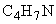 0,02 0,02 0,01 0,01 рефл.-рез. рефл.-рез. 2 2 358. 2-(1-Метилпропокси)этанол 4439-24-1 4439-24-1 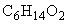 1 1 0,3 0,3 рефл.-рез. рефл.-рез. 3 3 359. 1-Метил-1-фенилэтилгидропероксид (Гидропероксид кумола, кумилгидропероксид; альфа, альфа- диметилбензил- гидропероксид) 80-15-9 80-15-9 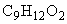 0,007 0,007 - - рефл. рефл. 2 2 360. 1-Метил-3-феноксибензол 3586-14-9 3586-14-9 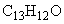 0,01 0,01 - - рефл. рефл. 4 4 361. Метилформиат (Метиловый эфир муравьиной кислоты; метилметаноат; метилформат) 107-31-3 107-31-3 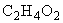 0,2 0,2 - - рефл. рефл. 3 3 362. (1-Метиэтенил)бензол (Изопропенилбензол; 1-метил-1-фенилэтен; 2-фенилпропен-1) 98-83-9 98-83-9 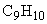 0,04 0,04 - - рефл. рефл. 3 3 363. 2-Метил-(М-этиламино)бензол (1-(Этиламино)-2-метилбензол; 2-этиламинотолуол) 94-68-8 94-68-8 0,01 0,01 - - рефл. рефл. 3 3 364. 3-Метил-( N-этиламино)бензол (N-Этил-3-аминотолуол; N-этил-м-толуидин; 3-метил-1-(этанамино)бензол) 102-27-2 102-27-2 0,01 0,01 - - рефл. рефл. 2 2 365. (1-Метилэтил)бензол (2-Фенилпропан) 98-82-8 98-82-8 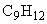 0,014 0,014 - - рефл. рефл. 4 4 366. 0- (Метилэтил)дитиокарбонат калия (0-(1-метилэтиловый)эфир дитиокарбоновой кислоты калиевая соль; изопропилксантогенат калия) 140-92-1 140-92-1 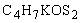 0,1 0,1 0,05 0,05 рефл.-рез. рефл.-рез. 3 3 367. 1 -Метилэтил-[2-(1-метилпропил)-4,6-динитрофенил]карбонат 373-21-7 373-21-7 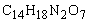 0,02 0,02 0,002 0,002 рез. рез. 2 2 368. N-(1-Метилэтил)- N’-фенил-1,4-фенилендиамин (п-Изопропиламинодифениламин; N-фенил-№’-изопропил-п-фенилендиамин; 4-изопропиламинодифениламин; №-(1-метилэтил)- N’-фенил-1,4-фенилендиамин; №-изопропил- N’-фенил-п-фенилендиамин; 4-анилин- N-изопропиланилин) 107-72-4 107-72-4 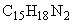 0,06 0,06 0,02 0,02 рефл.-рез. рефл.-рез. 3 3 369. 2-(1-Метилэтокси)этанол (Моноизопропиловый эфир этиленгликоля) 109-59-1 109-59-1 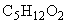 1,5 1,5 0,5 0,5 рефл.-рез. рефл.-рез. 3 3 370. DL-Метионин (альфа-Амино-гамма-метилтиомасляная кислота) 59-51-8 59-51-8 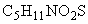 0,6 0,6 - - рефл. рефл. 3 3 371. 4-Метоксибензальдегид (Анисовый альдегид; №-метоксибензальдегид) 123-11-5 123-11-5 0,01 0,01 - - рефл. рефл. 4 4 372. 2-Метоксикарбонил- N-[(4,6-диметил-1,3-пиримидин-2-ил)аминокарбонил]бензол-сульфамид калия - - 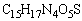 0,08 0,08 0,05 0,05 рез. рез. 3 3 373. 1-Метокси-2-пропанол ацетат (2-Метокси-1-метилэтиловый эфир уксусной кислоты; 1-метокси-2-ацет-оксипропан; 1-метоксипропан-2-ол ацетат; 1-метокси-2-пропанол ацетат; метиловый эфир пропиленгликоля ацетат) 108-65-6 108-65-6 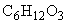 0,5 0,5 - - рефл. рефл. 4 4 374. Мобильтерм-605 - - - - 0,05 0,05 0,01 0,01 рез. рез. 3 3 375. Молибден и его неорганические соединения (молибдена (III) оксид, парамолибдат аммония и др.) (по молибдену) - - - - - - 0,02 0,02 рез. рез. 3 3 376. Мышьяк, неорганические соединения/в пересчете на мышьяк/ (Мышьяк серый, Мышьяк металлический) <к> 7440-38-2 7440-38-2 - - - - 0,0003 0,0003 0,000015 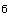 0,000015 рез. рез. 1 1 377. Натрий йодид (в пересчете на йод) (Натрий иодистый) 7681-82-5 7681-82-5 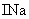 - - 0,03 0,03 рез. рез. 2 2 378. диНатрий карбонат (Натрий углекислый; натриевая соль угольной кислоты) 497-19-8 497-19-8 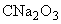 0,15 0,15 0,05 0,05 рез. рез. 3 3 379. диНатрий перкарбонат 3313-92-6 3313-92-6 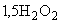 0,07 0,07 0,03 0,03 рез. рез. 3 3 380. диНатрий станнат гидрат/в пересчете на олово/ (Натрий станнат; натриевая соль метаоловянной кислоты) 12058-66-1 12058-66-1 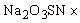 - - 0,02 0,02 рез. рез. 3 3 381. диНатрий сульфат (Натрий сернокислый; динатриевая соль серной кислоты; динатрий сернокислый) 7757-82-6 7757-82-6 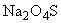 0,3 0,3 0,1 0,1 рез. рез. 3 3 382. диНатрий сульфит (Натрий сернистый) 7757-83-7 7757-83-7 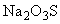 0,3 0,3 0,1 0,1 рез. рез. 3 3 383. Натрий, сульфит-сульфатные соли - - - - 0,3 0,3 0,1 0,1 рез. рез. 3 3 384. диНатрий тетраоксовольфрамат (VI)/в пересчете на вольфрам/ (Тетраоксовольфрамат (VI) динатрий дигидрат; динатриевая соль вольфрамовой кислоты дигидрат) 10213-10-2 10213-10-2 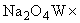 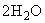 - - 0,1 рез. 3 385. Натрий хлорид (Натриевая соль соляной кислоты) 7647-14-5 7647-14-5 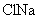 0,5 0,5 0,15 рез. 3 386. Нафталин (Нафтален; нафтен) 91-20-3 91-20-3 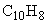 0,007 0,007 - 0,003 рефл. 4 387. Нафталин-1,4-дион (1,4-Дигидро-1,4-дикетонафтален) 130-15-4 130-15-4 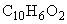 0,005 0,005 0,003 рефл.-рез. 1 388. Нафт-2-ол (Нафт-2-ол; 2-оксинафталин; бета-нафтол) 135-19-3 135-19-3 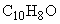 0,006 0,006 0,003 рефл.-рез. 2 389. Никель и его соединения <к> 7440-02-0 7440-02-0 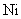 - - 0,001 0,00005 рез. 2 390. Никель оксид/в пересчете на никель/ (Никель окись; никель монооксид) 1313-99-1 1313-99-1 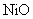 - - 0,001 рез. 2 391. Никель растворимые соли/в пересчете на никель/ - - - - 0,002 0,002 0,0002 рез. 1 392. Никель сульфат/в пересчете на никель/ (Никелевая соль серной кислоты) 7786-81-4 7786-81-4 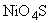 0,002 0,002 0,001 рез. 1 393. пентаНатрий трифосфат (натрий триполифосфат) (по натрию) (Натрий трифосфат) 13573-18-7 13573-18-7 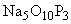 0,3 0,3 0,1 рез. 3 394. Нитрилы карбоновых кислот 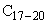 - - - - 0,04 0,04 - рефл. 3 395. Нитрилы синтетических жирных кислот фракций 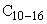 - - - - 0,005 0,005 - рефл. 4 396. Нитроаммофос №P 36:2 (по аммонию) - - - - 0,3 0,3 0,1 рез. 4 397. 3-Нитробензоатгексагидро-1H-азепин 7270-73-7 7270-73-7 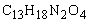 0,02 0,02 - рефл. 3 398. Нитробензол (Мононитробензол) 98-95-3 98-95-3 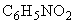 0,008 0,008 - рефл. 2 399. N-Нитрозодиметиламин (N-Нитрозо- N,N-диметиламин, N-нитрозодиметиламин, нитрозодиметиламин, диметилнитрозоамин) <к> 62-75-9 62-75-9 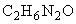 - - 50 нг/м рез. 1 400. 2-Нитро-4-трифторметил-1-хлорбензол (4-Хлор-3-нитро-альфа,альфа,альфа-трифтортолуол) 121-17-5 121-17-5 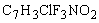 0,005 0,005 - рефл. 3 401. 2-Нитро-1-хлорбензол (орто-Нитрохлорбензол, 2-хлор-1-нитробензол) 88-73-3 88-73-3 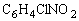 0,004 0,004 0,002 рефл.-рез. 2 402. 3-Нитро-1-хлорбензол 121-73-3 121-73-3 0,004 0,004 0,002 рефл.-рез. 2 403. 4-Нитро-1-хлорбензол 100-00-5 100-00-5 0,004 0,004 0,002 рефл.-рез. 2 404. Нонаналь (Пеларгоновый альдегид, нониловый альдегид) 124-19-6 124-19-6 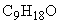 0,02 0,02 - рефл. 2 405. Нонафторпентановая кислота 2706-90-3 2706-90-3 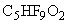 0,1 0,1 - рефл. 3 406. 2,2,3,3,4,4,5,5-Нонафторпентан-1-ол 355-28-2 355-28-2 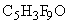 0,3 0,3 - рефл. 3 407. Озон (Трехатомный кислород) 10028-15-6 10028-15-6 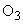 0,16 0,16 0,1 (8 час.) 0,03 рез. 1 408. 2,2-Оксидиэтанол (2,2’-Оксибисэтанол; бета,бета’-дигидроксидиэтиловый эфир; этилокси- 2-этанол; 3-оксапентан-1,5-диол; 2,2’-дигидроксиэтиловый эфир; бис(2-гидроксиэтиловый) эфир; этилендигликоль) 111-46-6 111-46-6 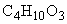 - - 0,2 рез. 4 409. Октадеканоат кальция (Стеариновокислый кальций; дистеарат кальция; октадекановой кислоты кальциевая соль; стеариновой кислоты кальциевая соль) 1592-23-0 1592-23-0 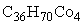 0,5 0,5 0,15 рез. 3 410. Октадекафтороктан 307-34-6 307-34-6 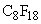 90 90 - рефл. 4 411. Октаналь (Каприловый альдегид, н-октиловый альдегид) 124-13-0 124-13-0 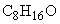 0,02 0,02 - рефл. 2 412. Октан-1-ол (н-Октиловый спирт, 8-октанол, 1-октанол, каприловый спирт) 111-87-5 111-87-5 0,6 0,6 0,2 рефл.-рез. 3 413. Октафторметил бензол (Пентафторбензотрифторид) 434-64-0 434-64-0 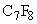 1,3 1,3 - рефл. 4 414. 2,2,3,3,4,4,5,5-Октафторпентан-1-ол (альфа,альфа,омега-Тригидроперфторпентанол, 1,1,5-тригидрооктафторпентанол-1, 1,1,5-тригидрооктафторамиловый спирт) 355-80-6 355-80-6 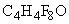 1 1 0,05 рефл.-рез. 4 415. Октафторпропан (Перфторпропан) 76-19-7 76-19-7 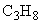 100 100 20 рефл.-рез. 4 416. п-Октилфенол (1-трет-бутил-4-гексилфенол; Агидол-21) - - 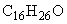 1,5 1,5 0,3 рефл.-рез. 3 417. Олово диоксид/в пересчете на олово/ (Олово двуокись, касситерит (оловянный камень) 18282-10-5 18282-10-5 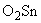 - - 0,02 рез. 3 418. Олово дихлорид/в пересчете на олово/ (Олово хлористое) 7772-99-8 7772-99-8 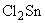 0,5 0,5 0,05 рез. 3 419. Олово оксид/в пересчете на олово/ (Олово монооксид; олово закись) 21651-19-4 21651-19-4 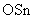 - - 0,02 рез. 3 420. Олово сульфат/в пересчете на олово/ (Олово сернокислое) 7488-55-3 7488-55-3 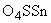 - - 0,02 рез. 3 421. Ортоборная кислота (орто-Борная кислота; бор тригидроксид) 10043-35-3 10043-35-3 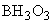 - - 0,02 рез. 3 422. Пента-1,3-диен (1-Метилбутадиен (смесь изомеров); 1,3-пентадиен) 504-60-9 504-60-9 0,5 0,5 - рефл. 3 423. Пентан 109-66-0 109-66-0 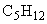 100 100 25 рефл.-рез. 4 424. Пентаналь (Валеральдегид) 110-62-3 110-62-3 0,03 0,03 - рефл. 4 425. Пентановая кислота (1-Бутанкарбоновая кислота; пропилуксусная кислота) 109-52-4 109-52-4 0,03 0,03 0,01 рефл.-рез. 3 426. Пентан-1-ол (н-Амиловый спирт; н-пентанол; пентанол-1; бутилкарбинол) 71-41-0 71-41-0 0,01 0,01 - рефл. 3 427. Пентан-3-он (Диэтилкетон) 96-22-0 96-22-0 0,5 0,5 0,3 рефл.-рез. 3 428. 1-Пентантиол (Пентилмеркаптан; амилмеркаптан) 110-66-7 110-66-7 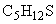 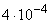 - рефл. 3 429. Пентафторбензол 363-72-4 363-72-4 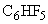 1,2 1,2 0,1 рефл.-рез. 3 430. Пентафторгидроксибензол 771-61-9 771-61-9 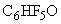 0,8 0,8 - рефл. 4 431. Пентафторхлорбензол 344-07-0 344-07-0 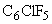 0,6 0,6 0,1 рефл.-рез. 3 432. Пентафторэтан (1,1,2,2,2-Пентафлорэтан, 1,1,1,2,2-пентафторэтан) 354-33-6 354-33-6 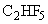 100 100 20 рез. 4 433. Пентилацетат (н-амилацетат, пентиловый эфир уксусной кислоты, амиловый эфир уксусной кислоты) 628-63-7 628-63-7 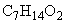 0,1 0,1 - рефл. 4 434. Пентилены (амилены - смесь изомеров) (альфа- N-Амилен; пропилэтилен) 109-67-1 109-67-1 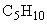 1,5 1,5 - рефл. 4 435. Пиридин (Азабензол, азин) 110-86-1 110-86-1 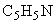 0,08 0,08 - рефл. 2 436. Пиридин-4-карбоксигидразид 54-85-3 54-85-3 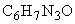 0,05 0,05 0,02 рез. 3 437. Пирролид-2-он (2-Оксопирролидон, гамма-бутиролактам, 2-пирролидон, 4-аминомасляной кислоты лактам, 2-кетопирролидин, 2-пирол, азолидинон-2; 2-оксотетрагидропиррол, 2-оксопирролидин) 616-45-5 616-45-5 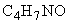 0,08 0,08 0,04 рефл.-рез. 3 438. Поли(2,6-диметил-1,4-фениленоксид) 25189-69-9 25189-69-9 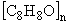 0,5 0,5 0,15 рез. 4 439. Поли-1,4--O-карбоксиметил-Д-пиранозил-Д-глюкопираноза натрия (Карбоксиметилцеллюлозы натриевая соль; поли-1,4-бета-O-карбоксиметил-Д-пиранозил-Д-глюкопираноза натрия) 9004-32-4 9004-32-4 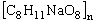 0,5 0,5 0,15 рез. 4 440. Поли(хлор-2,6,6-триметилдегидробицикло[3,1,11]гептан) - - 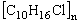 0,005 0,005 0,002 рефл.-рез. 2 441. Поли(1-этенилпирролид-2-он) (Поли- N-винилпирролидон, поли(1-винил-2-пирролидон) 9003-39-8 9003-39-8 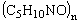 0,5 0,5 0,15 рез. 4 442. Пропаналъ (Пропиональдегид, метилацетальдегид) 123-38-6 123-38-6 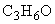 0,01 0,01 - рефл. 3 443. Пропан-1-ол (Этилкарбинол; 1-оксипропан; пропанол-1; 1-пропанол; н-пропанол; н-пропан-1-ол; 1-гидроксипропан; н-пропиловый спирт) 71-23-8 71-23-8 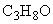 0,3 0,3 - рефл. 3 444. Пропан-2-ол (Изопропанол; диметилкарбинол; вторичный пропиловый спирт) 67-63-0 67-63-0 0,6 0,6 - - рефл. 3 445. Пропан-2-он (Диметилкетон; диметилформальдегид) 67-64-1 67-64-1 0,35 0,35 - - рефл. 4 446. Пропан-1-тиол (Пропантиол, пропилмеркаптан) 107-03-9 107-03-9 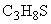 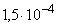 - рефл. 3 447. Пропан-1,2,3-триилтринитрит (Нитроглицерин, тринитроглицерин, глицеринтринитрат, тринитрин, глоноин, 1,2,3-пропантринилтринитрат) 55-63-0 55-63-0 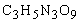 0,004 0,004 0,001 рез. 1 448. Пропен (Метилэтилен; пропен; пропилен-1; пропен-1) 115-07-1 115-07-1 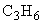 3 3 - рефл. 3 449. Проп-2-ен-1-аль (Акрилальдегид; акриловый альдегид; альдегид акриловой кислоты; проп-2-ен-1-аль) 107-02-8 107-02-8 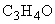 0,03 0,03 0,01 0,001 рефл.-рез. 2 450. Проп-2-енилацетат (Аллиловый эфир уксусной кислоты, проп-2-ен-илэтаноат) 591-87-7 591-87-7 0,4 0,4 - рефл. 3 451. 2-Проп-2-енилоксиэтанол (Моноаллиловый эфир этиленгликоля) 111-45-5 111-45-5 0,07 0,07 0,01 рефл.-рез. 2 452. Проп-2-еновая кислота (Этиленкарбоновая кислота) 79-10-7 79-10-7 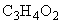 0,1 0,1 0,04 0,001 рефл.-рез. 3 453. Проп-2-еннитрил (Акрилонитрил; винил цианистый; нитрил акриловой кислоты; цианоэтилен; винилцианид) <к> 107-13-1 107-13-1 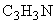 - - 0,005 0,001 рез. 2 454. Пропиламин (1-Аминопропан; 1-пропанамин; н-пропиламин; монопропиламин) 107-10-8 107-10-8 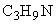 0,3 0,3 0,15 рефл.-рез. 3 455. Пропилацетат (; пропиловый эфир уксусной кислоты, уксуснопропиловый эфир) 109-60-4 109-60-4 0,1 0,1 - рефл. 4 456. S-Пропил-0-[4-(метилтио) фенил]-0-этилдитиофосфат 35400-43-2 35400-43-2 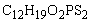 0,01 0,01 - рефл. 3 457. Пропилпентаноат 141-06-0 141-06-0 0,03 0,03 - рефл. 3 458. N-Пропилпропан-1-амин (Ди-н-пропиламин) 142-84-7 142-84-7 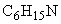 0,35 0,35 0,2 рефл.-рез. 3 459. Пропионовая кислота (Метилуксусная кислота; этанкарбоновая кислота; этилмуравьиная кислота; карбоксиэтан) 79-09-4 79-09-4 0,015 0,015 - рефл. 3 460. Протеаза щелочная (Полипептид, содержащий серу; протеолитический энзим) - - - - 0,015 0,015 0,005 рез. 3 461. Пыль асбестосодержащая (с содержанием хризотиласбеста до 10%)/по асбесту/ - - - - - - 0,06 волокон в мл воздуха рез. 1 462. Пыль выбросов табачных фабрик (с содержанием никотина до 2,7%)/в пересчете на никотин/ - - - - 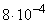 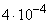 рефл.-рез. 4 463. Пыль зерновая:- по массе - - - - 0,5 0,5 0,15 рез. 3 - по грибам хранения - - - - 260 КОЕ/м 260 КОЕ/м 140 КОЕ/м рез. 3 464. Пыль каинита - - - - 0,5 0,5 од* рез. 3 465. Пыль калимагнезии Пыль калимагнезии - - - - 0,5 0,15 рез. 3 466. Пыль конвертерного производства Нижнетагильского металлургического комбината Пыль конвертерного производства Нижнетагильского металлургического комбината - - - - 0,5 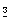 0,15 рез. 3 467. Пыль крахмала Пыль крахмала 9005-25-8 9005-25-8 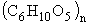 0,5 0,15 рез. 4 468. Пыль мучная Пыль мучная - - - - 1,0 0,4 рез. 4 469. Пыль неорганическая, содержащая двуокись кремния, в %:- более 70 (динас и другие) Пыль неорганическая, содержащая двуокись кремния, в %:- более 70 (динас и другие) - - - - 0,15 0,05 рез. 3 - 70-20 (шамот, цемент, пыль цементного производства - глина, глинистый сланец, доменный шлак, песок, клинкер, зола кремнезем и другие) - 70-20 (шамот, цемент, пыль цементного производства - глина, глинистый сланец, доменный шлак, песок, клинкер, зола кремнезем и другие) - - - - 0,3 0,1 рез. 3 - менее 20 (доломит, пыль цементного производства - известняк, мел, огарки, сырьевая смесь, пыль вращающихся печей, боксит и другие) - менее 20 (доломит, пыль цементного производства - известняк, мел, огарки, сырьевая смесь, пыль вращающихся печей, боксит и другие) - - - - 0,5 0,15 рез. 3 470. Пыль полиметаллическая свинцово-цинкового производства (с содержанием свинца до 1%) Пыль полиметаллическая свинцово-цинкового производства (с содержанием свинца до 1%) - - - - - 0,0001 рез. 1 471. Пыль хлопковая Пыль хлопковая - - - - 0,2 0,05 рез. 3 472. Растворитель ацетатно-кожевенный/по этанолу/ Растворитель ацетатно-кожевенный/по этанолу/ - - - - 0,5 - рефл. 3 473. Растворитель бутилформиатный/по сумме ацетатов/ Растворитель бутилформиатный/по сумме ацетатов/ - - - - 0,3 - рефл. 3 474. Растворитель древесно-спиртовой марки А (ацетоно-эфирный)/по ацетону/ Растворитель древесно-спиртовой марки А (ацетоно-эфирный)/по ацетону/ - - - - 0,12 - рефл. 4 475. Растворитель древесно-спиртовой марки Э (эфирно-ацетоновый)/по ацетону/ Растворитель древесно-спиртовой марки Э (эфирно-ацетоновый)/по ацетону/ - - - - 0,07 - рефл. 4 476. Растворитель мебельный/по толуолу/ Растворитель мебельный/по толуолу/ - - - - 0,09 - рефл. 3 477. Ривициклин (смесь тетрациклина и рифампицина 2:1)/по тетрациклину/ Ривициклин (смесь тетрациклина и рифампицина 2:1)/по тетрациклину/ - - - - 0,05 0,005 рез. 2 478. Ртуть Ртуть 7439-97-6 7439-97-6 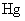 - 0,0003 0,00003 рез. 1 479. Ртуть амидохлорид/в пересчете на ртуть/ (Амидохлорид ртуть(II), преципитат) Ртуть амидохлорид/в пересчете на ртуть/ (Амидохлорид ртуть(II), преципитат) 10124-48-8 10124-48-8 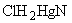 - 0,0003 рез. 1 480. Ртуть дийодид/в пересчете на ртуть/ (Иодная ртуть) Ртуть дийодид/в пересчете на ртуть/ (Иодная ртуть) 7774-29-0 7774-29-0 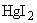 - 0,0003 рез. 1 481. Ртуть динитрат гидрат/в пересчете на ртуть/(Ртуть азотнокислая окисная) Ртуть динитрат гидрат/в пересчете на ртуть/(Ртуть азотнокислая окисная) 7783-34-8 7783-34-8 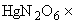 - 0,0003 рез. 1 482. Ртуть дихлорид/в пересчете на ртуть/ (Ртуть хлорид (II); ртуть бихлорид; ртуть (II) хлорная) Ртуть дихлорид/в пересчете на ртуть/ (Ртуть хлорид (II); ртуть бихлорид; ртуть (II) хлорная) 7487-94-7 7487-94-7 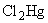 - 0,0003 рез. 1 483. Ртуть нитрат дигидрат/в пересчете на ртуть/ Ртуть нитрат дигидрат/в пересчете на ртуть/ 14836-60-3 14836-60-3 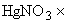 - 0,0003 рез. 1 484. Ртуть оксид/в пересчете на ртуть/ (Ртуть (II) оксид желтый) Ртуть оксид/в пересчете на ртуть/ (Ртуть (II) оксид желтый) 21908-53-2 21908-53-2 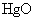 - 0,0003 рез. 1 485. Ртуть хлорид/в пересчете на ртуть/ (ртуть бихлорид; ртуть (II) хлорная) Ртуть хлорид/в пересчете на ртуть/ (ртуть бихлорид; ртуть (II) хлорная) 10112-91-1 10112-91-1 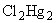 - 0,0003 рез. 1 486. Свинец и его неорганические соединения/в пересчете на свинец/ (Свинец) Свинец и его неорганические соединения/в пересчете на свинец/ (Свинец) 7439-92-1 7439-92-1 - - 0,001 0,0003 0,00015 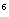 рез. 1 487. Свинец сульфит/в пересчете на свинец/ Свинец сульфит/в пересчете на свинец/ 7446-10-8 7446-10-8 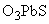 - 0,0017 рез. 1 488. Селен диоксид/в пересчете на селен/ (Селен (IV) диоксид (1:2), ангидрид селенистый) Селен диоксид/в пересчете на селен/ (Селен (IV) диоксид (1:2), ангидрид селенистый) 7446-08-4 7446-08-4 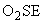 0,1 мкг/м 0,05 мкг/м рез. 1 489. Сера диоксид Сера диоксид 7446-09-5 7446-09-5 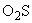 0,5 0,05 - рефл.-рез. 3 490. Серная кислота/по молекуле / 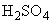 Серная кислота/по молекуле / 7664-93-9 7664-93-9 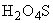 0,3 0,1 0,001 рефл.-рез. 2 491. Сероуглерод (Углерод сульфид; углерод двусернистый; дитиокарбоновый ангидрид; сульфокарбоновый ангидрид) Сероуглерод (Углерод сульфид; углерод двусернистый; дитиокарбоновый ангидрид; сульфокарбоновый ангидрид) 75-15-0 75-15-0 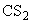 0,03 - 0,005 рефл.-рез. 2 492. Синтетическое моющее средство "Диксан" Синтетическое моющее средство "Диксан" - - - - 0,06 0,04 рез. 3 493. Синтетическое моющее средство "Лоск" Синтетическое моющее средство "Лоск" - - - - 0,1 0,06 рез. 3 494. Синтетическое моющее средство типа "Кристалл" на основе алкилсульфата натрия/по алкилсульфату натрия/ Синтетическое моющее средство типа "Кристалл" на основе алкилсульфата натрия/по алкилсульфату натрия/ - - - - 0,04 0,01 рефл.-рез. 2 495. Синтетические моющие средства "Ариель", "Миф-Универсал", "Тайд" Синтетические моющие средства "Ариель", "Миф-Универсал", "Тайд" - - - - 0,15 0,05 рез. 3 496. Скипидар (в пересчете на углерод) Скипидар (в пересчете на углерод) 8006-64-2 8006-64-2 - - 2 1,0 рефл.-рез. 4 497. Смесь постоянного состава на основе дибутилфенилфосфата Смесь постоянного состава на основе дибутилфенилфосфата - - - - 0,01 0,005 рефл.-рез. 2 498. Смесь предельных углеводородов - 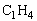 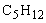 Смесь предельных углеводородов - - - - - 200,0 50,0 рефл.-рез. 4 499. Смесь предельных углеводородов - 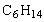 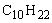 Смесь предельных углеводородов - - - - - 50,0 5,0 рефл.-рез. 3 500. Одорант смесь природных меркаптанов с массовым содержанием этантиола 26-41%, изопропан-тиола 38-47%, втор-бутантиола 7-13% Одорант смесь природных меркаптанов с массовым содержанием этантиола 26-41%, изопропан-тиола 38-47%, втор-бутантиола 7-13% - - - - 0,012 - рефл. 4 501. Смесь транс-транс-транс-цикло-додекатетраена-1,5,9 и транс-транс-цис-циклододекатетраена-1,5,9 Смесь транс-транс-транс-цикло-додекатетраена-1,5,9 и транс-транс-цис-циклододекатетраена-1,5,9 - - - - 0,0035 - рефл. 4 502. Смола легкая высокоскоростного пиролиза бурых углей: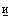 Смола легкая высокоскоростного пиролиза бурых углей:- по органическому углероду - по органическому углероду - - - - 0,2 - рефл. 2 - по фенолам - по фенолам 0,004 - рефл. 2 503. Смолистые вещества (возгоны пека) в составе электролизной пыли выбросов производства алюминия Смолистые вещества (возгоны пека) в составе электролизной пыли выбросов производства алюминия - - - - 0,1 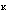 0,03 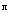 0,01 рез. 1 504. Сульфапен (феноксиметилпенициллин - 10%; сульфапиридазин - 5%; теофиллин - 1%; лактоза до 100%)/по пенициллину/ Сульфапен (феноксиметилпенициллин - 10%; сульфапиридазин - 5%; теофиллин - 1%; лактоза до 100%)/по пенициллину/ - - - - 0,05 0,0025 рез. 2 505. 4,4’- Сульфонилбис(аминобензол) (1,1’-Сульфонилбис(4-аминобензол); диаминодифенилсульфон; п,п-сульфонилдианилин) 4,4’- Сульфонилбис(аминобензол) (1,1’-Сульфонилбис(4-аминобензол); диаминодифенилсульфон; п,п-сульфонилдианилин) 80-08-0 80-08-0 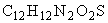 - 0,05 рез. 3 506. диСурьма пентасульфид/в пересчете на сурьму/ диСурьма пентасульфид/в пересчете на сурьму/ 1315-04-4 1315-04-4 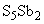 - 0,02 рез. 3 507. диСурьма триоксид/в пересчете на сурьму/ (Сурьма трехокись; сурьма (III) оксид; сурьмянистый ангидрид; сурьма сесквиоксид) диСурьма триоксид/в пересчете на сурьму/ (Сурьма трехокись; сурьма (III) оксид; сурьмянистый ангидрид; сурьма сесквиоксид) 1309-64-4 1309-64-4 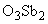 - 0,02 0,0002 рез. 3 508. Таллий карбонат/в пересчете на таллий/ (Карбонат таллия(I), углекислый таллий) Таллий карбонат/в пересчете на таллий/ (Карбонат таллия(I), углекислый таллий) 29809-42-5 29809-42-5 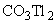 - 0,0004 рез. 1 509. Теллур диоксид/в пересчете на теллур/ Теллур диоксид/в пересчете на теллур/ 7446-07-3 7446-07-3 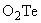 - 0,0005 рез. 1 510. Термостойкая прядильная эмульсия Термостойкая прядильная эмульсия 0,002 - рефл. 3 511. 1,2,3,9-Тетрагидро-9-метил-3-(2-метил-1H-имидазол-1-ил)-4H-карбазол-4-он хлоргидрат дигидрат 1,2,3,9-Тетрагидро-9-метил-3-(2-метил-1H-имидазол-1-ил)-4H-карбазол-4-он хлоргидрат дигидрат 99614-01-4 99614-01-4 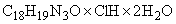 - 0,005 рез. 1 512. Тетрагидрофуран (Окись тетраметилена; окись диэтилена; тетраметиленоксид; диэтиленоксид; фуранидин; 1,4-эпоксибутан; оксациклопентан; оксалан) Тетрагидрофуран (Окись тетраметилена; окись диэтилена; тетраметиленоксид; диэтиленоксид; фуранидин; 1,4-эпоксибутан; оксациклопентан; оксалан) 109-99-9 109-99-9 0,2 - рефл. 4 513. 1,2,4,5-Тетраметилбензол (2,5-Диметил-пара-ксилол; Дурол) 1,2,4,5-Тетраметилбензол (2,5-Диметил-пара-ксилол; Дурол) 95-93-2 95-93-2 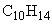 0,025 0,01 рефл.-рез. 2 514. 3-(2,2,6,6-Тетраметилпиперид-4-иламино)[пропионовой кислоты N-(2,2,6,6-тетраметилпиперид-4-ил) амид] 3-(2,2,6,6-Тетраметилпиперид-4-иламино)[пропионовой кислоты N-(2,2,6,6-тетраметилпиперид-4-ил) амид] 76505-58-3 76505-58-3 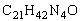 0,15 0,05 рефл.-рез. 3 515. 2,2,6,6-Тетраметилпиперидин-4-он (Триацетоамин) 2,2,6,6-Тетраметилпиперидин-4-он (Триацетоамин) 826-36-8 826-36-8 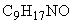 0,06 0,03 рефл.-рез. 3 516. 2,4,6,8-Тетраметил-1,3,5,7-тетроксокан (Метацетальдегид; 1,3,5,7-тетроксан, 2,4,6,8-тетраметил) 2,4,6,8-Тетраметил-1,3,5,7-тетроксокан (Метацетальдегид; 1,3,5,7-тетроксан, 2,4,6,8-тетраметил) 108-62-3 108-62-3 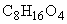 0,003 - рефл. 2 517. Тетраметилтиурамдисульфат (Тетраметилтиурамдисульфид; 1,1’-дитиобис(N,N-диметилтиоформамид); тетраметилтиопероксидикарбондиамид) Тетраметилтиурамдисульфат (Тетраметилтиурамдисульфид; 1,1’-дитиобис(N,N-диметилтиоформамид); тетраметилтиопероксидикарбондиамид) 137-26-8 137-26-8 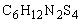 0,05 0,02 рефл.-рез. 3 518. 2,2,3,3-Тетрафторпропан-1-ол (1,1,3-Тригидроперфторпропанол, 1,1,3-тригидротетрафторпропиловый спирт) 2,2,3,3-Тетрафторпропан-1-ол (1,1,3-Тригидроперфторпропанол, 1,1,3-тригидротетрафторпропиловый спирт) 76-37-9 76-37-9 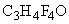 1 0,05 рефл.-рез. 4 519. Тетрафторметан (фреон 14) (Тетрафторид углерода; четырехфтористый углерод) Тетрафторметан (фреон 14) (Тетрафторид углерода; четырехфтористый углерод) 75-73-0 75-73-0 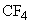 100 20 реф-рез 4 520. Тетрафторэтилен (Тетрафторэтилен) Тетрафторэтилен (Тетрафторэтилен) 116-14-3 116-14-3 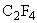 6 0,5 рефл.-рез. 4 521. Тетрахлорметан (Углерод тетрахлорид; перхлорметан; тетрахлоруглерод) Тетрахлорметан (Углерод тетрахлорид; перхлорметан; тетрахлоруглерод) 56-23-5 56-23-5 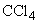 4 0,04 0,017 рефл.-рез. 2 522. Тетрахлорпропен Тетрахлорпропен 60320-18-5 60320-18-5 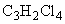 0,07 0,04 рефл.-рез. 2 523. 1,1,2,2-Тетрахлорэтан (Ацетилен тетрахлорид, симм.-тетрахлорэтан, 1,1-дихлор-2,2-дихлорэтан) 1,1,2,2-Тетрахлорэтан (Ацетилен тетрахлорид, симм.-тетрахлорэтан, 1,1-дихлор-2,2-дихлорэтан) 79-34-5 79-34-5 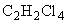 0,06 0,01 0,002 рефл. 4 524. Тетраэтилсвинец Тетраэтилсвинец 78-00-2 78-00-2 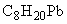 0,0001 0,00004 рез. 1 525. Тетрахлорэтилен (Тетрахлорид этилена; 1,1,2,2-тетрахлорэтилен; тетрахлорэтен) <к> Тетрахлорэтилен (Тетрахлорид этилена; 1,1,2,2-тетрахлорэтилен; тетрахлорэтен) <к> 127-18-4 127-18-4 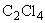 0,5 0,06 0,02 рефл.-рез. 2 526. N, N, N’’, N’’-Тетраэтилтиурамдисульфид (1,1’-Дитиобис(N,N-этилтиоформамид); тетраэтилтиопероксидикарбондиамид; этилтиурам; бис(диэтилтиокарбамоил)дисульфид) N, N, N’’, N’’-Тетраэтилтиурамдисульфид (1,1’-Дитиобис(N,N-этилтиоформамид); тетраэтилтиопероксидикарбондиамид; этилтиурам; бис(диэтилтиокарбамоил)дисульфид) 97-77-8 97-77-8 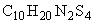 - 0,03 рез. 3 527. N’-1,2,3-Тиадиазол-5-ил-5- N-фениларбамид (1,2,3-Тиадиазонил-5- N-фенилмочевина; дропп; Тидиазурон; 1-фенил-3-(1,2,3-тадиазол-5-ил)мочевина) N’-1,2,3-Тиадиазол-5-ил-5- N-фениларбамид (1,2,3-Тиадиазонил-5- N-фенилмочевина; дропп; Тидиазурон; 1-фенил-3-(1,2,3-тадиазол-5-ил)мочевина) 51707-55-2 51707-55-2 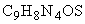 0,5 0,2 рефл.-рез. 4 528. 2-[[[[4-[(2-Тиозолиламино)сульфонил]фенил]амино]карбонил]бензойная кислота 2-[[[[4-[(2-Тиозолиламино)сульфонил]фенил]амино]карбонил]бензойная кислота 85-73-4 85-73-4 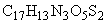 0,1 0,015 рез. 4 529. Тиофуран (дивиниленсульфид; тиациклопентадиен) Тиофуран (дивиниленсульфид; тиациклопентадиен) 110-02-1 110-02-1 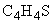 0,6 - рефл. 4 530. 1,3,5-Триазин-2,4,6(1H,3H,5H)-триол (1,3,5,-Триазин-2,4,6-трион(или -ол); 2,4,6-тригидрокси-1,3,5-триазин; s-2,4,6-триазинтрион(или -ол); симм-триазинтрион(или -ол)) 1,3,5-Триазин-2,4,6(1H,3H,5H)-триол (1,3,5,-Триазин-2,4,6-трион(или -ол); 2,4,6-тригидрокси-1,3,5-триазин; s-2,4,6-триазинтрион(или -ол); симм-триазинтрион(или -ол)) 108-80-5 108-80-5 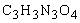 0,02 0,01 рез. 2 531. 1H(-)-1,2,4-Триазол (Пирродиазол; s-триазол) 1H(-)-1,2,4-Триазол (Пирродиазол; s-триазол) 288-88-0 288-88-0 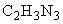 0,1 0,05 рефл.-рез. 3 532. 2,4,6-Триамино-1,3,5-триазин (Циануртриамид; цианурамид; 2,4,6-триамино-симм.триазин; 1,3,5-триазин-2,4,6-триамин; циануртриамин; 2,4,6(1H,3H,5H)-триимин-1,3,5-триазин) 2,4,6-Триамино-1,3,5-триазин (Циануртриамид; цианурамид; 2,4,6-триамино-симм.триазин; 1,3,5-триазин-2,4,6-триамин; циануртриамин; 2,4,6(1H,3H,5H)-триимин-1,3,5-триазин) 108-78-1 108-78-1 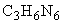 0,02 0,01 рез. 2 533. Трибромметан (бромоформ) (Метилтрибромид) Трибромметан (бромоформ) (Метилтрибромид) 75-25-2 75-25-2 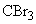 - 0,05 0,05 рез. 3 534. 1,1,3-Трибромпропан 1,1,3-Трибромпропан 25511-78-6 25511-78-6 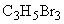 0,015 0,005 рефл.-рез. 2 535. S,S,S-Трибутилтритиофосфат S,S,S-Трибутилтритиофосфат 78-48-8 78-48-8 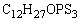 0,01 0,005 рефл.-рез. 2 536. 2,2,3,3,4,4,5,5,6,6,7,7,7-Тридекафтор-1-гептанол 2,2,3,3,4,4,5,5,6,6,7,7,7-Тридекафтор-1-гептанол 375-82-6 375-82-6 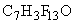 0,1 - рефл. 3 537. Триметиламин (Аминотриметан; диметилметанамин) Триметиламин (Аминотриметан; диметилметанамин) 75-50-3 75-50-3 0,15 - рефл. 4 538. 1,2,4-Триметилбензол 1,2,4-Триметилбензол 95-63-6 95-63-6 0,04 0,015 0,006 рефл.-рез. 2 539. Трипропиламин (N,N-Бис-2-метилэтил-2-метилэтиламин) Трипропиламин (N,N-Бис-2-метилэтил-2-метилэтиламин) 102-69-2 102-69-2 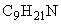 0,4 0,25 рефл.-рез. 3 540. (Трифторметил) бензол (альфа, альфа, альфа - Трифтортолуол; фенилфтороформ) (Трифторметил) бензол (альфа, альфа, альфа - Трифтортолуол; фенилфтороформ) 98-08-8 98-08-8 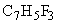 0,3 - рефл. 4 541. Трихлорацетальдегид (2,2,2-Трихлорацетальдегид, трихлоруксусный альдегид, трихлорацетальдегид, трихлорацеталь) <к> Трихлорацетальдегид (2,2,2-Трихлорацетальдегид, трихлоруксусный альдегид, трихлорацетальдегид, трихлорацеталь) <к> 75-87-6 75-87-6 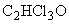 0,03 - рефл. 3 542. Трихлорметан Трихлорметан 67-66-3 67-66-3 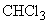 0,1 0,03 0,004 рез. 2 543. 1,2,3-Трихлорпропан (Трихлорид аллил, глицерол трихлоргидрин) <к> 1,2,3-Трихлорпропан (Трихлорид аллил, глицерол трихлоргидрин) <к> 96-18-4 96-18-4 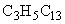 - 0,05 рез 3 544. Трихлорфенолят меди Трихлорфенолят меди 25267-55-4 25267-55-4 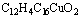 0,006 0,003 рез. 2 545. Трихлорфторметан (фтортрихлорметан) Трихлорфторметан (фтортрихлорметан) 75-69-4 75-69-4 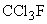 100 10 - рефл.-рез. 4 546. 1,1,1-Трихлорэтан (метилтрихлорметан) 1,1,1-Трихлорэтан (метилтрихлорметан) 71-55-6 71-55-6 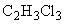 2 1,0 0,2 рефл.-рез. 4 547. Трихлорэтилен (1-Хлор-2,2-дихлорэтилен; этилентрихлорид; ацетилентрихлорид; 1,1,2-трихлорэтилен) <к> Трихлорэтилен (1-Хлор-2,2-дихлорэтилен; этилентрихлорид; ацетилентрихлорид; 1,1,2-трихлорэтилен) <к> 79-01-6 79-01-6 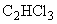 4 1,0 0,05 рефл.-рез. 3 548. Трицикло[8,2,2,2]4,7гексадека-4,6,10,12,13,15-гексаен Трицикло[8,2,2,2]4,7гексадека-4,6,10,12,13,15-гексаен 1633-22-3 1633-22-3 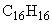 0,6 0,3 рефл.-рез. 3 549. Триэтиламин ((Диэтиламин)этан) Триэтиламин ((Диэтиламин)этан) 121-44-8 121-44-8 0,14 - рефл. 3 550. Углерод (Пигмент черный) Углерод (Пигмент черный) 1333-86-4 1333-86-4 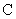 0,15 0,05 0,025 рез. 3 551. Углерода оксид (Углерод окись; углерод моноокись; угарный газ) Углерода оксид (Углерод окись; углерод моноокись; угарный газ) 630-08-0 630-08-0 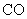 5,0 3,0 3,0 рез. 4 552. Угольная зола теплоэлектростанций (с содержанием окиси кальция 35-40%, дисперсностью до 3 мкм и ниже не менее 97%) Угольная зола теплоэлектростанций (с содержанием окиси кальция 35-40%, дисперсностью до 3 мкм и ниже не менее 97%) - - - - 0,05 0,02 рез. 2 553. Фенилметилпиридин-3-карбонат (Бензилпиридин-3-карбоксилат, Бензиловый эфир никотиновой кислоты) Фенилметилпиридин-3-карбонат (Бензилпиридин-3-карбоксилат, Бензиловый эфир никотиновой кислоты) 94-44-0 94-44-0 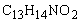 0,02 - рефл. 3 554. Фенилтиол (Тиофенол; бензолтиол; тиогидрооксибензол) Фенилтиол (Тиофенол; бензолтиол; тиогидрооксибензол) 108-98-5 108-98-5 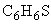 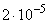 - рефл. 3 555. N-Фенил-1,4-фенилендиамин (N-(4-Аминофенил)анилин; N-фенил-пара-фенилендиамин; N-фенил-п-фенилендиамин; пара-аминодифениламин; пара-анилиноанилин) N-Фенил-1,4-фенилендиамин (N-(4-Аминофенил)анилин; N-фенил-пара-фенилендиамин; N-фенил-п-фенилендиамин; пара-аминодифениламин; пара-анилиноанилин) 101-54-2 101-54-2 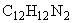 0,06 0,02 рефл.-рез. 3 556. 1-Фенил-2-хлорэтанон (2-Хлорацетофенон; фенилкетон; фенилхлорид) 1-Фенил-2-хлорэтанон (2-Хлорацетофенон; фенилкетон; фенилхлорид) 532-27-4 532-27-4 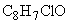 0,01 - рефл. 3 557. 1-Фенилэтанон (ацетофенон; фенилметилкетон; метилфенилкетон) (Метилфенилкетон, ацетилбензол) 1-Фенилэтанон (ацетофенон; фенилметилкетон; метилфенилкетон) (Метилфенилкетон, ацетилбензол) 98-86-2 98-86-2 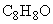 0,01 - - рефл. 4 558. 3-Феноксибензальдегид 3-Феноксибензальдегид 39515-51-0 39515-51-0 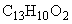 0,09 0,03 рефл.-рез. 3 559. 3-Феноксибензил-3-(2,2-дихлорвинил)-2,2-диметилциклопропанкарбонат 3-Феноксибензил-3-(2,2-дихлорвинил)-2,2-диметилциклопропанкарбонат 52645-53-1 52645-53-1 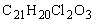 0,07 0,02 рефл.-рез. 3 560. 3-Феноксибензил-цис,транс-3-(2,2-дихлорвинил)-2,2-диклопропанкарбоксилат(3-Феноксибензил-(+-)- цис,транс-3-(2,2-дихлорэтенил)-2,2-диметилциклопропанкарбоксилат, цис,транс-3-(2,2-дихлорвинил-2,2-диметил) циклопропанкарбоновой кислоты 3-феноксибензиловый эфир) 3-Феноксибензил-цис,транс-3-(2,2-дихлорвинил)-2,2-диклопропанкарбоксилат(3-Феноксибензил-(+-)- цис,транс-3-(2,2-дихлорэтенил)-2,2-диметилциклопропанкарбоксилат, цис,транс-3-(2,2-дихлорвинил-2,2-диметил) циклопропанкарбоновой кислоты 3-феноксибензиловый эфир) 52645-53-1 52645-53-1 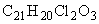 0,05 0,02 рефл.-рез. 3 561. 3-Феноксифенилметанол ((3-Феноксифенил)метанол) 3-Феноксифенилметанол ((3-Феноксифенил)метанол) 13826-35-2 13826-35-2 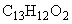 0,25 0,05 рефл.-рез. 4 562. Фенольная фракция легкой смолы высокоскоростного пиролиза бурых углей 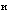 Фенольная фракция легкой смолы высокоскоростного пиролиза бурых углей - - - - 0,008 - рефл. 2 563. Фенолы сланцевые Фенолы сланцевые - - - - 0,007 - рефл. 3 564. Феррит бариевый/в пересчете на барий/ Феррит бариевый/в пересчете на барий/ - - BaFeON (N = 8,5-8,6) BaFeON (N = 8,5-8,6) - 0,004 рез. 3 565. Феррит магниймарганцевый/в пересчете на марганец/ Феррит магниймарганцевый/в пересчете на марганец/ - - 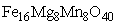 - 0,002 рез. 2 566. Феррит марганеццинковый/в пересчете на марганец/ Феррит марганеццинковый/в пересчете на марганец/ - - 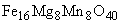 - 0,002 рез. 2 567. Феррит никельмедный/в пересчете на никель/ Феррит никельмедный/в пересчете на никель/ - - 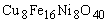 - 0,004 рез. 2 568. Феррит никельцинковый/в пересчете на цинк/ Феррит никельцинковый/в пересчете на цинк/ - - 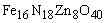 - 0,003 рез. 2 569. Флотореагент ФЛОКР-3/в пересчете по хлору/ Флотореагент ФЛОКР-3/в пересчете по хлору/ - - - - 0,1 0,03 рефл.-рез. 2 570. Флюс канифольный активированный/контроль по канифоли/ Флюс канифольный активированный/контроль по канифоли/ - - - - 0,3 - рефл. 4 571. Формальдегид (Муравьиный альдегид, оксометан, метиленоксид) <к> Формальдегид (Муравьиный альдегид, оксометан, метиленоксид) <к> 50-00-0 50-00-0 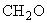 0,05 0,01 0,003 рефл.-рез. 2 572. Формамид (Муравьиной кислоты амид, метанамид) Формамид (Муравьиной кислоты амид, метанамид) 75-12-7 75-12-7 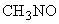 - 0,03 рез. 3 573. Фосфин (Гидроген фосфид) Фосфин (Гидроген фосфид) 7803-51-2 7803-51-2 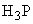 0,01 0,001 рез. 2 574. диФосфор пентаоксид (Фосфорный ангидрид, фосфор (V) оксид) диФосфор пентаоксид (Фосфорный ангидрид, фосфор (V) оксид) 1314-56-3 1314-56-3 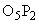 0,15 0,05 рез. 2 575. Фур-2-илметанол (2-Фурилметанол; 2-фуранметанол; фурил-2-карбинол; 2-фуранкарбинол; 2-гидроксиметилфуран; альфа-фуранкарбинол) Фур-2-илметанол (2-Фурилметанол; 2-фуранметанол; фурил-2-карбинол; 2-фуранкарбинол; 2-гидроксиметилфуран; альфа-фуранкарбинол) 98-00-0 98-00-0 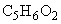 0,1 0,05 рефл.-рез. 3 576. [29H,31H- Фталоцианинат(2)-, , ]-меди (SP-4-1) (Тетрабензо-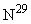 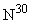 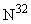 5,10,15,20-диазапорфиринфталоцианин голубой; (фталоцианинат(2))меди) [29H,31H- Фталоцианинат(2)-, , ]-меди (SP-4-1) (Тетрабензо-5,10,15,20-диазапорфиринфталоцианин голубой; (фталоцианинат(2))меди) 147-14-8 147-14-8 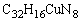 0,1 - сан.-гиг. 3 577. Фториды неорганические плохо растворимые - (алюминия фторид, кальция фторид, натрия гексафторалюминат) Фториды неорганические плохо растворимые - (алюминия фторид, кальция фторид, натрия гексафторалюминат) - - 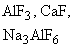 0,2 0,03 рефл.-рез. 2 578. Фториды неорганические хорошо растворимые - (натрия фторид, натрия гексафторидсиликат) (Натрий фтористый) Фториды неорганические хорошо растворимые - (натрия фторид, натрия гексафторидсиликат) (Натрий фтористый) 7681-49-4 7681-49-4 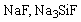 0,03 0,01 рефл.-рез. 2 579. Фтористые газообразные соединения/в пересчете на фтор/:Фтористые газообразные соединения/в пересчете на фтор/:- гидрофторид (Водород фторид; фтороводород) - гидрофторид (Водород фторид; фтороводород) 7664-39-3 7664-39-3 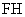 0,02 0,014 0,005 рефл.-рез. 2 - кремний тетрафторид (Тетрафторид кремний) - кремний тетрафторид (Тетрафторид кремний) 7783-61-1 7783-61-1 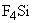 0,02 0,005 рефл.-рез. 2 580. Фуран-2-альдегид (2-Фуранкарбальдегид; 2-фуранальдегид; 2-формилфуран) Фуран-2-альдегид (2-Фуранкарбальдегид; 2-фуранальдегид; 2-формилфуран) 98-01-1 98-01-1 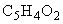 0,08 0,04 0,02 рефл.-рез. 3 581. Хлор Хлор 7782-50-5 7782-50-5 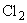 0,1 0,03 0,0002 рефл.-рез. 2 582. Хлорацетилхлорид (Хлорангидрид монохлоруксусной кислоты) Хлорацетилхлорид (Хлорангидрид монохлоруксусной кислоты) 79-04-9 79-04-9 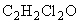 0,05 - рефл. 4 583. Хлорбензол (фенилхлорид) Хлорбензол (фенилхлорид) 108-90-7 108-90-7 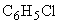 0,1 - 0,06 рефл. 3 584. N-Хлорбензолсульфонамид натрия гидрат (N-Хлор(фенилсульфонил)амин натрия, натриевая соль хлорамида бензолсульфоновой кислоты) N-Хлорбензолсульфонамид натрия гидрат (N-Хлор(фенилсульфонил)амин натрия, натриевая соль хлорамида бензолсульфоновой кислоты) 127-52-6 127-52-6 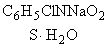 0,03 - рефл. 3 585. 2-Хлорбута-1,3-диен (Полихлорпрен, поли-2-хлор-1,3-бутадиен) 2-Хлорбута-1,3-диен (Полихлорпрен, поли-2-хлор-1,3-бутадиен) 126-99-8 126-99-8 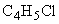 0,02 0,007 0,002 рефл.-рез. 2 586. Хлорбутан (смесь изомеров) Хлорбутан (смесь изомеров) 25154-42-1 25154-42-1 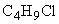 0,07 - рефл. 1 587. 1-Хлорбутан (Бутилхлорид) 1-Хлорбутан (Бутилхлорид) 109-69-3 109-69-3 0,07 - рефл. 1 588. Хлоргидринстирола метиловый эфир Хлоргидринстирола метиловый эфир 0,03 - рефл. 3 589. [4S-]-7-Хлор-4-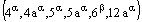 диметиламино)-1,4,4a,5,5a,6,11,12a-октагидро-1,11- диоксонафтацен-2-карбоксамид[4S-]-7-Хлор-4-диметиламино)-1,4,4a,5,5a,6,11,12a-октагидро-1,11- диоксонафтацен-2-карбоксамид57-62-5 57-62-5 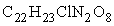 0,05 0,01 рефл.-рез. 2 590. (Хлорметил) оксиран (1-Хлор-2,3-эпоксипропан; 1-хлорпропеноксид; 3-хлорпропеноксид; глицидилхлорид; хлорметилоксиран) <к> (Хлорметил) оксиран (1-Хлор-2,3-эпоксипропан; 1-хлорпропеноксид; 3-хлорпропеноксид; глицидилхлорид; хлорметилоксиран) <к> 106-89-8 106-89-8 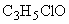 0,04 0,004 0,001 рез. 2 591. 1-Хлор-3-изоцианатбензол 1-Хлор-3-изоцианатбензол 2909-38-8 2909-38-8 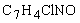 0,005 - рефл. 2 592. 2-Хлор- N-(2-метоксилэтил- N-(2-метилфенил) ацетамид 2-Хлор- N-(2-метоксилэтил- N-(2-метилфенил) ацетамид 50563-41-2 50563-41-2 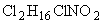 0,03 - рефл. 3 593. 2-Хлор-4-нитрофенол 2-Хлор-4-нитрофенол - - 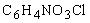 0,02 - рефл. 2 594. 2-Хлорпропен (; бета-Хлорпропилен; изопропенил хлористый) 2-Хлорпропен (; бета-Хлорпропилен; изопропенил хлористый) 557-98-2 557-98-2 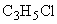 0,1 0,03 рефл.-рез. 2 595. 3-Хлорпроп-1-ен (3-Хлорпропилен;3-хлор-1-пропен; 1-хлорпропен-2; аллил хлористый; альфа-хлорпропилен) 3-Хлорпроп-1-ен (3-Хлорпропилен;3-хлор-1-пропен; 1-хлорпропен-2; аллил хлористый; альфа-хлорпропилен) 107-05-1 107-05-1 0,07 0,01 0,001 рефл.-рез. 2 596. 4-Хлортрифторметилбензол (4-хлорбензотрифторид) 4-Хлортрифторметилбензол (4-хлорбензотрифторид) 98-56-6 98-56-6 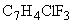 0,1 - рефл. 3 597. 4-Хлорфенилизоцианат 4-Хлорфенилизоцианат 104-12-1 104-12-1 0,0015 - рефл. 2 598. 1-(4-Хлорфенокси)-3,3-диметилбутан-2-он 1-(4-Хлорфенокси)-3,3-диметилбутан-2-он 24473-06-1 24473-06-1 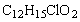 0,03 - рефл. 4 599. 1-(4-Хлорфенокси)-1-(1,2,4-триазол-1-ил-3,3-диметилбутан-2-он) (1-((трет-бутилкарбонил-4-хлорфенокси)-метил)-1H-1,2,3-Триазол) 1-(4-Хлорфенокси)-1-(1,2,4-триазол-1-ил-3,3-диметилбутан-2-он) (1-((трет-бутилкарбонил-4-хлорфенокси)-метил)-1H-1,2,3-Триазол) 43121-43-3 43121-43-3 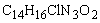 0,05 0,02 рефл.-рез. 3 600. Хлорциан (Хлорангидрид циановой кислоты, хлористый циан) Хлорциан (Хлорангидрид циановой кислоты, хлористый циан) 506-77-4 506-77-4 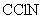 0,003 0,001 рефл.-рез. 1 601. 2-[(2-Хлорциклогексил)тио]-1H-изоиндол-1,3(3H)-дион 2-[(2-Хлорциклогексил)тио]-1H-изоиндол-1,3(3H)-дион 59939-44-5 59939-44-5 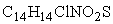 3,5 0,35 рез. 4 602. Хлорэтан (Хлорэтан; хлорэтил) Хлорэтан (Хлорэтан; хлорэтил) 75-00-3 75-00-3 - 0,2 0,1 рез. 4 603. Хлорэтен (Хлорэтилен; этенилхлорид; хлористый винил; хлористый этилен; монохлорэтен) Хлорэтен (Хлорэтилен; этенилхлорид; хлористый винил; хлористый этилен; монохлорэтен) 75-01-4 75-01-4 - - - 0,04 0,01 рез. 1 604. Хром/в пересчете на хрома (VI) оксид/ Хром/в пересчете на хрома (VI) оксид/ - - - - - 0,0015 0,000008 рез. 1 605. Цезий йодид (Иодистый цезий) Цезий йодид (Иодистый цезий) 7789-17-5 7789-17-5 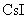 - 0,004 рез. 2 606. -Циан-3-феноксибензил-3-(2,2-дихлорэтенил)-2,2-диметилцихлопропанкарбонат ((+-)-альфа-Циан-3-феноксибензил-цис,транс-2,2-диметил-3-(2,2-дихлор-винил)циклопропанкарбоксилат; (1R, альфа-S)-цис-циперметрин; (S)-альфа-циан-3-феноксибензил-(1R)цис,транс-3-(2,2-дихлорвинил)-2,2-диметилциклопропанкарбоксилат) -Циан-3-феноксибензил-3-(2,2-дихлорэтенил)-2,2-диметилцихлопропанкарбонат ((+-)-альфа-Циан-3-феноксибензил-цис,транс-2,2-диметил-3-(2,2-дихлор-винил)циклопропанкарбоксилат; (1R, альфа-S)-цис-циперметрин; (S)-альфа-циан-3-феноксибензил-(1R)цис,транс-3-(2,2-дихлорвинил)-2,2-диметилциклопропанкарбоксилат) 52315-07-8 52315-07-8 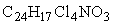 0,04 0,01 рефл.-рез. 3 607. Циан-(3-феноксифенил) метил-2,2,3,3-тетраметилциклопропанкарбонат Циан-(3-феноксифенил) метил-2,2,3,3-тетраметилциклопропанкарбонат 39515-41-8 39515-41-8 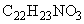 0,01 0,005 рез. 2 608. Циан-(3-феноксифенил)метил-4-хлор--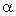 (1-метилэтил)фенилацетат (Фенвалерат, сумицидин, фенвал, эктрин) Циан-(3-феноксифенил)метил-4-хлор--(1-метилэтил)фенилацетат (Фенвалерат, сумицидин, фенвал, эктрин) 51630-58-1 51630-58-1 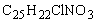 0,02 0,01 рефл.-рез. 3 609. Циклогексан (Гексаметилен; гексагидробензол; бензолгексагидрид) Циклогексан (Гексаметилен; гексагидробензол; бензолгексагидрид) 110-82-7 110-82-7 1,4 - - рефл. 4 610. Циклогексанол (Гексагидрофенол; гексалин; гидроксициклогексан; оксициклогексан; цилогексиловый спирт) Циклогексанол (Гексагидрофенол; гексалин; гидроксициклогексан; оксициклогексан; цилогексиловый спирт) 108-93-0 108-93-0 0,06 - рефл. 3 611. Циклогексанон (Циклогексил кетон; кетогексаметилен; пиметинкетон; гексанон) Циклогексанон (Циклогексил кетон; кетогексаметилен; пиметинкетон; гексанон) 108-94-1 108-94-1 0,04 - рефл. 3 612. Циклогексаноноксим Циклогексаноноксим 100-64-1 100-64-1 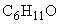 0,1 - рефл. 3 613. Циклогексиламиний карбонат (Циклогексиламмония карбонат) Циклогексиламиний карбонат (Циклогексиламмония карбонат) 20227-92-3 20227-92-3 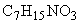 0,07 - рефл. 3 614. N-Циклогексилбензтиазол-2-сульфенамид (N-Циклогексилбензтиазол-2-сульфенамид; меркаптобензтиазолинциклогексиламин; бензотиазил-2-бензотиазосульфенамид; N-циклогесил-2-бензотиазолсульфенамид) N-Циклогексилбензтиазол-2-сульфенамид (N-Циклогексилбензтиазол-2-сульфенамид; меркаптобензтиазолинциклогексиламин; бензотиазил-2-бензотиазосульфенамид; N-циклогесил-2-бензотиазолсульфенамид) 95-33-0 95-33-0 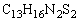 0,07 0,03 рефл.-рез. 3 615. N-(Циклогексилтио)-1H-изоиндол-1,3(2H)-дион (N-(Циклогексилтио)фталимид; N-циклогексилсульфенилфталимид) N-(Циклогексилтио)-1H-изоиндол-1,3(2H)-дион (N-(Циклогексилтио)фталимид; N-циклогексилсульфенилфталимид) 17796-82-6 17796-82-6 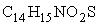 0,3 - рефл. 4 616. Цинк диацетат/в пересчете на цинк/ (Уксуснокислый цинк дигидрат) Цинк диацетат/в пересчете на цинк/ (Уксуснокислый цинк дигидрат) 5970-45-6 5970-45-6 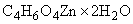 - 0,005 рез. 3 617. Цинк динитрат/в пересчете на цинк/ Цинк динитрат/в пересчете на цинк/ 7779-88-6 7779-88-6 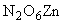 - 0,003 рез. 3 618. Цинк карбонат/в пересчете на цинк/ (Цинк углекислый; цинк монокарбонат) Цинк карбонат/в пересчете на цинк/ (Цинк углекислый; цинк монокарбонат) 3486-35-9 3486-35-9 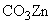 - 0,02 рез. 4 619. Цинк оксид/в пересчете на цинк/ Цинк оксид/в пересчете на цинк/ 1314-13-2 1314-13-2 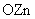 - 0,05 0,035 рез. 3 620. Цинк сульфат/в пересчете на цинк/ Цинк сульфат/в пересчете на цинк/ 7733-02-1 7733-02-1 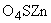 - 0,008 рез. 2 621. Цирконий и его неорганические соединения/в пересчете на цирконий/ Цирконий и его неорганические соединения/в пересчете на цирконий/ - - - - 0,02 0,01 рез. 3 622. 1,2-Эпоксипропан (1,2-Пропиленоксид; метилоксиран; альфа-пропиленоксид; метилэтилоксид) <к> 1,2-Эпоксипропан (1,2-Пропиленоксид; метилоксиран; альфа-пропиленоксид; метилэтилоксид) <к> 75-56-9 75-56-9 0,08 - рефл. 1 623. Эпоксиэтан (Оксиран; этиленоксид) <к> Эпоксиэтан (Оксиран; этиленоксид) <к> 75-21-8 75-21-8 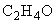 0,3 0,03 0,001 рефл.-рез. 3 624. Этановая кислота (Этановая кислота; метанкарбоновая кислота) Этановая кислота (Этановая кислота; метанкарбоновая кислота) 64-19-7 64-19-7 0,2 0,06 рефл.-рез. 3 625. Этанол (Этиловый спирт; метилкарбинол) Этанол (Этиловый спирт; метилкарбинол) 64-17-5 64-17-5 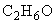 5 - рефл. 4 626. Этантиол (Меркаптоэтан; этилсульфгидрат; этилгидросульфид; тиоэтиловый спирт; тиоэтанол) Этантиол (Меркаптоэтан; этилсульфгидрат; этилгидросульфид; тиоэтиловый спирт; тиоэтанол) 75-08-1 75-08-1 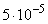 - рефл. 3 627. Этен(этилен) Этен(этилен) 74-85-1 74-85-1 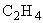 3,0 - рефл. 3 628. Этенилацетат (Виниловый эфир уксусной кислоты; этениловый эфир уксусной кислоты; этениловый эфир этановой кислоты; этенилацетат, 1-ацетоксиэтенил) Этенилацетат (Виниловый эфир уксусной кислоты; этениловый эфир уксусной кислоты; этениловый эфир этановой кислоты; этенилацетат, 1-ацетоксиэтенил) 108-05-4 108-05-4 0,15 - рефл. 3 629. Этенилбензол (Винилбензол; фенилэтилен) Этенилбензол (Винилбензол; фенилэтилен) 100-42-5 100-42-5 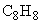 0,04 - 0,002 рефл.-рез 2 630. 1-Этенилпирролид-2-он (1-Винилтетрагидропиррол-2-он, №-винил-4-бутанлактам, 1-винил-2-пирролидон, №-винил-гамма-аминомасляной кислоты лактам, №-винилбутиролактам, №-винил-альфа-пирролидон) 1-Этенилпирролид-2-он (1-Винилтетрагидропиррол-2-он, №-винил-4-бутанлактам, 1-винил-2-пирролидон, №-винил-гамма-аминомасляной кислоты лактам, №-винилбутиролактам, №-винил-альфа-пирролидон) 88-12-0 88-12-0 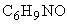 0,03 0,01 рефл.-рез. 2 631. Этенсульфид (Тиоокись этилена; диметиленсульфид; этиленэписульфид) Этенсульфид (Тиоокись этилена; диметиленсульфид; этиленэписульфид) 420-12-2 420-12-2 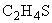 0,5 - рефл. 1 632. Этиламин (Аминоэтан; 1-аминоэтан) Этиламин (Аминоэтан; 1-аминоэтан) 75-04-7 75-04-7 0,01 - рефл. 3 633. №-Этиламинобензол (Этилфениламин; этиламинобензол) №-Этиламинобензол (Этилфениламин; этиламинобензол) 103-69-5 103-69-5 0,01 - рефл. 4 634. Этилацетат (Этиловый эфир уксусной кислоты) Этилацетат (Этиловый эфир уксусной кислоты) 141-78-6 141-78-6 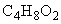 0,1 - - рефл. 4 635. Этилбензол (Фенилэтан) Этилбензол (Фенилэтан) 100-41-4 100-41-4 0,02 - 0,04 рефл. 3 636. 2-Этилгексанол (2-Этилгексиловый спирт; 2-этилгексанол; изооктиловый спирт) 2-Этилгексанол (2-Этилгексиловый спирт; 2-этилгексанол; изооктиловый спирт) 104-76-7 104-76-7 0,15 - рефл. 4 637. (2-Этилгексил) проп-2-еноат (2-Этилгексиловый эфир акриловой кислоты) (2-Этилгексил) проп-2-еноат (2-Этилгексиловый эфир акриловой кислоты) 103-11-7 103-11-7 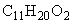 0,01 - рефл. 3 638. 0-Этилдитиокарбонат калия (Калия ксантогенат этиловый; калия О-ксантогенат; этоксиметандитиат калия) 0-Этилдитиокарбонат калия (Калия ксантогенат этиловый; калия О-ксантогенат; этоксиметандитиат калия) 140-89-6 140-89-6 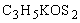 0,05 0,01 рефл.-рез. 3 639. Этилпентаноат Этилпентаноат 539-82-2 539-82-2 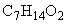 0,03 - рефл. 3 640. Этилпроп-2-еноат (Этиловый эфир акриловой кислоты, акрилоэтиловый эфир, этиловый эфир пропеновой кислоты) Этилпроп-2-еноат (Этиловый эфир акриловой кислоты, акрилоэтиловый эфир, этиловый эфир пропеновой кислоты) 140-88-5 140-88-5 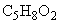 0,0007 - рефл. 3 641. Этоксиэтан(1,1’-Оксибисэтан, оксибис-1,1’-этан, 3-оксапентан, диэтилоксид) Этоксиэтан(1,1’-Оксибисэтан, оксибис-1,1’-этан, 3-оксапентан, диэтилоксид) 60-29-7 60-29-7 1 0,6 рефл.-рез. 4 642. 2-Этоксиэтилпроп-2-еноат (Этоксиэтиловый эфир акриловой кислоты, (2-этоксиэтил)пропеноат) 2-Этоксиэтилпроп-2-еноат (Этоксиэтиловый эфир акриловой кислоты, (2-этоксиэтил)пропеноат) 106-74-1 106-74-1 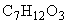 0,002 - рефл. 3 643. 6,6-Диметил-2-метилбицикло [3.1.1] гептан (2-Метил-6-метилен-2,7-октадиен) 6,6-Диметил-2-метилбицикло [3.1.1] гептан (2-Метил-6-метилен-2,7-октадиен) 127-91-3 127-91-3 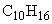 0,6 - рефл. 4 644. 2,2-Диметил-3-метиленбицикло[2.2.1]гептан (3,3-Диметил-2-метиленноркамфен; 2,2-диметил-3-метиленнорборнан) 2,2-Диметил-3-метиленбицикло[2.2.1]гептан (3,3-Диметил-2-метиленноркамфен; 2,2-диметил-3-метиленнорборнан) 79-92-5 79-92-5 0,3 - рефл. 3 645. Летучие органические соединения, образующиеся при высокотемпературной обработке древесины производства ДСП (по терпеновым углеводородам) Летучие органические соединения, образующиеся при высокотемпературной обработке древесины производства ДСП (по терпеновым углеводородам) - - - - 0,05 - рефл. 4 646. Лития гидроксид (в пересчете на литий) Лития гидроксид (в пересчете на литий) 1310-65-2 1310-65-2 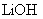 0,01 0,003 рез. 2 647. 1-Метил-4-изопропенил-циклогексен-1 (1,8-Ментадиен; №-ментан; лимонен; цинен; 1-метил-4-изопропенилциклогексен-1; DL-лимонен(смесь D и L-форм)) 1-Метил-4-изопропенил-циклогексен-1 (1,8-Ментадиен; №-ментан; лимонен; цинен; 1-метил-4-изопропенилциклогексен-1; DL-лимонен(смесь D и L-форм)) 138-86-3 138-86-3 0,08 рефл. 4 648. Натрия арсенат Натрия арсенат 10048-95-0 10048-95-0 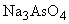 0,0007 - рез. 2 649. Пыль каменного угля Пыль каменного угля - - - - 0,3 0,1 рез. 3 650. Пыль, образующаяся при регенерации извести сульфатцеллюлозного производства Пыль, образующаяся при регенерации извести сульфатцеллюлозного производства - - - - 0,5 0,15 рез. 3 651. Пыль хромитовой руды с содержанием диХрома триоксида до 40% (по диХром триоксиду) Пыль хромитовой руды с содержанием диХрома триоксида до 40% (по диХром триоксиду) - - - - 0,5 0,2 рез. 3 652. Пыль концентрата хромитовой руды с содержанием диХрома триоксида до 40% (по диХром триоксиду) Пыль концентрата хромитовой руды с содержанием диХрома триоксида до 40% (по диХром триоксиду) - - - - 0,5 0,2 рез. 3 653. 1,1,2,2-Тетрабромэтан (Тетрабромид ацетилена; тетрабромацетилен; тетрабромэтан; симметричный тетрабромэтан) 1,1,2,2-Тетрабромэтан (Тетрабромид ацетилена; тетрабромацетилен; тетрабромэтан; симметричный тетрабромэтан) 79-27-6 79-27-6 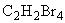 0,1 0,06 рефл. - рез. 2 654. 2,6,6-Триметилби-цикло[3,1,1] гепт-2-ен (2,6,6-Триметилбицикло[3.1.1]гептен-2) 2,6,6-Триметилби-цикло[3,1,1] гепт-2-ен (2,6,6-Триметилбицикло[3.1.1]гептен-2) 80-56-8 80-56-8 0,3 - рефл. 4 655. 3,7,7-Триметилби-цикло [4,1,0]гепт-3-ен (Изодипрен, 4,7,7-Триметил-3-норкарен) 3,7,7-Триметилби-цикло [4,1,0]гепт-3-ен (Изодипрен, 4,7,7-Триметил-3-норкарен) 13466-78-9 13466-78-9 0,2 - рефл. 4 657. Этиловый эфир -бромизовалериановой кислоты Этиловый эфир -бромизовалериановой кислоты 609-12-1 609-12-1 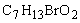 0,1 - рефл. 4 658. 3’-Азидо-2’,3’-дидезокситимидин; (1-(4-Азидо-5-гидроксиметилтетрагидрофуран-2-ил)-5-метил-1h-пиримидин-2,4-дион) 30516-87-1 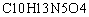 Выброс запрещен - - 659. Алкалоиды красавки (атропин, скополамин, белладонин, апоат-ропин и другие) Выброс запрещен - - 660. №1-[3-[(4-Аминобутил) амино]пропил]блеомицинамид; 11116-32-8 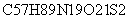 Выброс запрещен - - 661. 1-(4-Амино-6,7-диметокси-2-хиназолил)-4-(2-фуроил) пиперази на гидрохлорид Выброс запрещен - - 662. 4-Амино-№10-метилптероил глутаминовая кислота Выброс запрещен - - 663. Андрост-4-ен-1,17-дион Выброс запрещен - - 664. Апилак Выброс запрещен - - 665. Араноза Выброс запрещен - - 666. 2-Ацетил-1,2,3,4,6,11-гексагидро-6,11-диоксо-7-метокси-2,3,5,12-тетрагидрокси-4-[0-(2’,3’,6’-тридезокси-3’-амино-альфа-мексогексапиранозид)]нафтацен Выброс запрещен - - 667. 1-Ацетокси-11-бета, 17-альфа-дигидроксипрегн-4-ен-3,20-дион; (Кортизол) Выброс запрещен - - 668. Бис-(бета-аминоэтил) дисульфид, дигидрохлорид Выброс запрещен - - 669. №,№"-Бис-(3-хлор-2-гидроксипропил)-№’,№>>-диспиротрипипера-зиний дихлорид Выброс запрещен - - 670. 3-[4-Бис-(2-хлорэтил) аминофенил бутановая кислота Выброс запрещен - - 671. 4-Бутиламинобензойной кислоты 2-диметиламиноэтиловый эфир, гидрохлорид Выброс запрещен - - 672. 16альфа,17бета-(Бутилиден-бис-(окси))-11,21-дигидропрегнена-1,4-диен-3,20-дион (смесь изомеров R и S 50:50) Выброс запрещен - - 673. Винкристина сульфат 2068-78-2 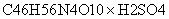 Выброс запрещен - - 674. 4-Гидроксикумарин Выброс запрещен - - 675. цис-Диаминдихлорплатина (II); (цис-Платин) Выброс запрещен - - 676. 11бета,21-Дигидрокси-16альфа, 17альфа-изопропилендиокси-9 альфа-фторпрегна-1,4-диен-3,20-дион; (Синафлан; синалар; синодерм; флуцинар; флукорт) Выброс запрещен - - 677. Ди(4-гидроксикумаринил-3) уксусной кислоты этиловый эфир Выброс запрещен - - 678. L-1-(3,4-Дигидроксифенил)-2-аминоэтанол гидрохлорид Выброс запрещен - - 679. (3,4-Дигидроксифенил)-2-изопропиламиноэтанол гидрохлорид Выброс запрещен - - 680. L-1-(3,4-Дигидроксифенил)-2-метиламиноэтанол гидрохлорид (или гидротартрат) Выброс запрещен - - 681. бета-(3,4-Дигидроксифенил) этил амин гидрохлорид Выброс запрещен - - 682. 2-[4(2-Диметиламиноэтокси) фенил]-1-этил-1,2-дифенил этилена цитрат Выброс запрещен - - 683. Диоксидин-1,4-ди-№-окись Выброс запрещен - - 684. 6альфа,9альфа-Дифтор-16альфа, 17альфа-изопропилидендиоксипрегна 1,4-диен-11 бета,21-диол-3,20-дион Выброс запрещен - - 685. 2-(2,6-Дихлорфениламино) имидазолин гидрохлорид Выброс запрещен - - 686. Доксорубицин(14-гидроксирубомицин) Выброс запрещен - - 687. Карминомицин Выброс запрещен - - 688. 2альфа-Метил-5альфа-андростан-17бета-ол-3-он Выброс запрещен - - 689. 2альфа-Метил-5альфа-андростан-17бета-ол-3-он капронат Выброс запрещен - - 690. 2альфа-Метил-5альфа-андростан-17бета-ол-3-он пропионат Выброс запрещен - - 691. 2альфа-Метил-5 альфа-андростан-17бета-ол-3-он энантат Выброс запрещен - - 692. [(1R)-3-Метил-1-[[(2S)-1-оксо-3-фенил-2-[(пиразинил-карбонил) амино]-пропил]амино] бутил] бороновая кислота; 179324-69-7 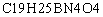 Выброс запрещен - - 693. 4-[(4-Метил-1-пиперазинил)метил]-№-[4-метил-3-[[4-(3-пиридинил)-2-пиримидинил]амино]фенил]бензамидамезилат; 152459-95-5 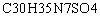 Выброс запрещен - - 694. Нитрозометилмочевина; (№-Нитрозо-№-метилкарбамид) <к> 684-93-5 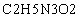 Выброс запрещен - - 695. Оливомицин 11006-70-5 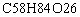 Выброс запрещен - - 696. Прегнадиен-1,4-триол-11бета, 17альфа,21-дион-3,20-сукцината динатриевая соль Выброс запрещен - - 697. Прегнен-4-ин-20-ол-17бета-он-3 Выброс запрещен - - 698. Прегнен-4-ол-21-диона-3,20 ацетат Выброс запрещен - - 699. Псорален (смесь изомерных фурокумаринов псоралена и изопсоралена) Выброс запрещен - - 700. Пыль наркотических анальгетиков Выброс запрещен - - 701. 11бета,17альфа-21-Тригидроксипрегна-1,4-диен-3,20-дион Выброс запрещен - - 702. 3-(1-Фенил-2-ацетилэтил)-4-гидроксикумарин Выброс запрещен - - 703. 7-Хлор-2,3-дигидро-1-метил-5-фенил-1H-1,4-бензодиазепинон Выброс запрещен - - 704. Эметина гидрохлорид Выброс запрещен - - 705. 17-Этинилэстра-1,3,5(10)-триендиол; (эстрадиол, микрофоллин форте; Dioqy№ Е; Dioli№; Estiqy№; Esti№yl; Ethy№ilesradiol и другие; 19-Нор-1,3,5(10),17а-прегнатриен-20-ин-3,17-диол; этинилэстрадиол) 57-63-6 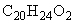 Выброс запрещен - - 706. (R,R)-()-№-[2-Гидрокси-5-[1-гидрокси-2-[[2-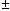 (4-метоксифенил)-1-метилэтил]амино]этил]фенил]формамида фумарат (2:1) дигидрат; (атимос, зафирон, оксис, форадил, формотерол, формотерола фумарат дигидрат) 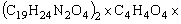 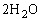 Выброс запрещен - - 707. 40-O-(2-Гидроксиэтил)-рапамицин; (афинитор, сертикан, эверолимус, 42-O-(2-Гидроксиэтил)рапамицин) 159351-69-6 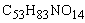 Выброс запрещен - - 708. 5’-Дезокси-5-фтор-№-[(пентилокси)карбонил]цитидина 2’,3’-диацетат; (2’,3’-Ди-O-ацетил-5’-дезокси-5-фтор-№4-(пентилоксикарбонил)цитидин) 162204-20-8 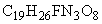 Выброс запрещен - - 709. 5’-Дезокси-5-фторцитидина 2’,3’-диацетат; (2’,3’-Ди-O-ацетил-5’-дезокси-5-фторцитидин) 161599-46-8 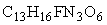 Выброс запрещен - - 710. (Е)-6-(1,3-Дигидро-4-гидрокси-6-метокси-7-метил-3-оксо-5-изобензофуранил)-4-метил-4-гексеновая кислота; (микофеноловая кислота) 24280-93-1 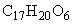 Выброс запрещен - - 711. №-[2-[[2-диметиламино)этил]метиламино]-4-метокси-5-[[4-(1-метил-1H-индол-3-ил)-2-пиримидинил]амино]фенил)-2-пропенамида мезилата соль; (осимертиниба мезилат; Тагриссо) 1421373-66-1 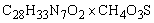 Выброс запрещен - - 712. 6-[O-(1,1-Диметилэтил)-D-серин]-9-(№-этил-L-пролинамид)-10-деглицинамидлютеинизирующего гормона (свиного) рилизинг фактора моноацетат; (бусерелина ацетат, супрефакт) 68630-75-1 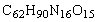 Выброс запрещен - - 713. 2-[(1R)-1-[[2-[(2,5-Дихлорбензоил)амино]ацетил]амино]-3-метилбутил]-5-оксо-1,3,2-диоксаборолан-4,4-диуксусная кислота; (иксазомиба цитрат, нинларо) 1239908-20-3 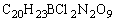 Выброс запрещен - - 714. -Тетраметил-5-(1H-1,2,4-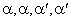 триазол-1-илметил)-1,3-бензолдиацетонитрил; (анастрозол, аримидекс, эгистразол) 120511-73-1 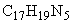 Выброс запрещен - - 715. ()-4’-Циано--трифтор-3-[(4-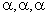 фторфенил)тио]-2-гидрокси-2-метил-м-пропионотолуидид; (бикалутамида сульфид) 90356-78-8 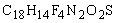 Выброс запрещен - - 716. ()-№-[4-Циано-3-(трифторметил)-фенил]-3-[(4-фторфенил)-сульфонил]-2-гидрокси-2-метилпропанамид; (билумид, калумид, бикалутамид) 90357-06-5 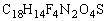 Выброс запрещен - - рефл. - рефлекторное действие;рез. - резорбтивное действие;рефл.-рез. - рефлекторно-резорбтивное действие;<к> - вещества, обладающие канцерогенным действием. рефл. - рефлекторное действие;рез. - резорбтивное действие;рефл.-рез. - рефлекторно-резорбтивное действие;<к> - вещества, обладающие канцерогенным действием. рефл. - рефлекторное действие;рез. - резорбтивное действие;рефл.-рез. - рефлекторно-резорбтивное действие;<к> - вещества, обладающие канцерогенным действием. рефл. - рефлекторное действие;рез. - резорбтивное действие;рефл.-рез. - рефлекторно-резорбтивное действие;<к> - вещества, обладающие канцерогенным действием. рефл. - рефлекторное действие;рез. - резорбтивное действие;рефл.-рез. - рефлекторно-резорбтивное действие;<к> - вещества, обладающие канцерогенным действием. рефл. - рефлекторное действие;рез. - резорбтивное действие;рефл.-рез. - рефлекторно-резорбтивное действие;<к> - вещества, обладающие канцерогенным действием. № п/п Наименование вещества Наименование вещества Наименование вещества Регистра-ционный номер CAS Формула Формула Формула Величина ОБУВ, мг/м 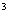 1 2 2 2 3 4 4 4 5 1. Абомин(ФС 42-3010-94) Абомин(ФС 42-3010-94) Абомин(ФС 42-3010-94) 0,01 2. Аденозин-5’-(тетрагидротрифосфат динатрия) Аденозин-5’-(тетрагидротрифосфат динатрия) Аденозин-5’-(тетрагидротрифосфат динатрия) 987-65-5 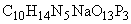 0,05 3. 2,2’-Азобис[2-(2-имидазол-2-ил) пропан] дигидрохлорид 2,2’-Азобис[2-(2-имидазол-2-ил) пропан] дигидрохлорид 2,2’-Азобис[2-(2-имидазол-2-ил) пропан] дигидрохлорид 27776-21-2 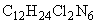 0,5 4. Алкил C12-18 амины /по аминам/ Алкил C12-18 амины /по аминам/ Алкил C12-18 амины /по аминам/ 0,003 5. Алкилбензолсульфокислота из внутренних олефинов Алкилбензолсульфокислота из внутренних олефинов Алкилбензолсульфокислота из внутренних олефинов 0,04 6. Алкилбензолы на основе внутренних олефинов C11-14 Алкилбензолы на основе внутренних олефинов C11-14 Алкилбензолы на основе внутренних олефинов C11-14 0,01 7. Алкилдифенилы Алкилдифенилы Алкилдифенилы 0,1 8. Алкил C10-16 триметиламинийхлорид Алкил C10-16 триметиламинийхлорид Алкил C10-16 триметиламинийхлорид , 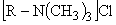 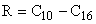 , , 0,03 9. Алкил C8-10фенолы Алкил C8-10фенолы Алкил C8-10фенолы 0,02 10. Алкилфенолы на основе тримеров пропилена Алкилфенолы на основе тримеров пропилена Алкилфенолы на основе тримеров пропилена 0,04 11. Алкил C10-18фосфаты Алкил C10-18фосфаты Алкил C10-18фосфаты 1 12. Алкил C12-16фосфаты Алкил C12-16фосфаты Алкил C12-16фосфаты 1 13. Аллохол (ФС 42-3229-95) Аллохол (ФС 42-3229-95) Аллохол (ФС 42-3229-95) 0,03 14. Алюминий нитрид /в пересчете на алюминий/ (Нитрид алюминий) Алюминий нитрид /в пересчете на алюминий/ (Нитрид алюминий) Алюминий нитрид /в пересчете на алюминий/ (Нитрид алюминий) 24304-00-5 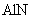 0,01 15. Алюминий, растворимые соли (нитрат, сульфат, хлорид, алюминиевые квасцы - аммониевые, калиевые) /в пересчете на алюминий/ Алюминий, растворимые соли (нитрат, сульфат, хлорид, алюминиевые квасцы - аммониевые, калиевые) /в пересчете на алюминий/ Алюминий, растворимые соли (нитрат, сульфат, хлорид, алюминиевые квасцы - аммониевые, калиевые) /в пересчете на алюминий/ 0,01 16. Алюмоиттриевой шихты граната /по иттрию/ Алюмоиттриевой шихты граната /по иттрию/ Алюмоиттриевой шихты граната /по иттрию/ 0,02 17. Альгинат натрия Альгинат натрия Альгинат натрия 9005-38-3 0,1 18. Амилаза Амилаза Амилаза 75496-59-2 0,02 19. 4-Амино-№-(амикарбонил)бензолсульфонамид 4-Амино-№-(амикарбонил)бензолсульфонамид 4-Амино-№-(амикарбонил)бензолсульфонамид 547-44-4 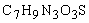 0,01 20. [2S-Z]-4-0-[3-Амино-6-(аминометил)-3,4-дигидро-2H-пиран-2-ил]-2-деокси-6-0-[3-деокси-4-с-метил-3-(метиламино-бета-L-арабинопиранозил]-Д-стрептамин [2S-Z]-4-0-[3-Амино-6-(аминометил)-3,4-дигидро-2H-пиран-2-ил]-2-деокси-6-0-[3-деокси-4-с-метил-3-(метиламино-бета-L-арабинопиранозил]-Д-стрептамин [2S-Z]-4-0-[3-Амино-6-(аминометил)-3,4-дигидро-2H-пиран-2-ил]-2-деокси-6-0-[3-деокси-4-с-метил-3-(метиламино-бета-L-арабинопиранозил]-Д-стрептамин 32385-11-8 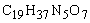 0,005 21. 1- Аминоантрацен-9,10-дион 1- Аминоантрацен-9,10-дион 1- Аминоантрацен-9,10-дион 82-45-1 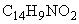 0,05 22. 4-Аминобензойная кислота (№-Аминобензойная кислота; пара-аминобензойная кислота; 4-карбоксианилин; бактериальный витамин H1) 4-Аминобензойная кислота (№-Аминобензойная кислота; пара-аминобензойная кислота; 4-карбоксианилин; бактериальный витамин H1) 4-Аминобензойная кислота (№-Аминобензойная кислота; пара-аминобензойная кислота; 4-карбоксианилин; бактериальный витамин H1) 150-13-0 0,03 23. 4-Аминобензолсульфонамид 4-Аминобензолсульфонамид 4-Аминобензолсульфонамид 63-74-1 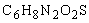 0,01 24. 3-(4-Аминобензолсульфамидо)-5-метилоксазол 3-(4-Аминобензолсульфамидо)-5-метилоксазол 3-(4-Аминобензолсульфамидо)-5-метилоксазол 723-46-6 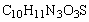 0,005 25. 1-Амино-4-бромантрацен-9,10-дион-2-сульфоновая кислота 1-Амино-4-бромантрацен-9,10-дион-2-сульфоновая кислота 1-Амино-4-бромантрацен-9,10-дион-2-сульфоновая кислота 116-81-4 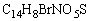 0,02 26. 1-Амино-4-бромбензол (пара-Броманилин; 1-амино-4-бромбензол; п-бромфениламин) 1-Амино-4-бромбензол (пара-Броманилин; 1-амино-4-бромбензол; п-бромфениламин) 1-Амино-4-бромбензол (пара-Броманилин; 1-амино-4-бромбензол; п-бромфениламин) 106-40-1 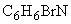 0,03 27. 4-Аминобутановая кислота 4-Аминобутановая кислота 4-Аминобутановая кислота 56-12-2 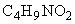 0,02 28. 1-Амино-4-бутилбензол (№-Бутиланилин) 1-Амино-4-бутилбензол (№-Бутиланилин) 1-Амино-4-бутилбензол (№-Бутиланилин) 104-13-2 0,04 29. 6-Аминогексановая кислота (эпсилон-Аминокапроновая кислота) 6-Аминогексановая кислота (эпсилон-Аминокапроновая кислота) 6-Аминогексановая кислота (эпсилон-Аминокапроновая кислота) 60-32-2 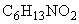 0,05 30. 2-Амино-1-гидрокси-4-нитробензол (2-Гидрокси-5-нитроанилин, 1-гидрокси-2-амино-4-нитробензол, 3-амино-4-гидроксинитрофенол, 1-амино-2-гидрокси-5-нитробензол, №-нитро-о-аминофенол) 2-Амино-1-гидрокси-4-нитробензол (2-Гидрокси-5-нитроанилин, 1-гидрокси-2-амино-4-нитробензол, 3-амино-4-гидроксинитрофенол, 1-амино-2-гидрокси-5-нитробензол, №-нитро-о-аминофенол) 2-Амино-1-гидрокси-4-нитробензол (2-Гидрокси-5-нитроанилин, 1-гидрокси-2-амино-4-нитробензол, 3-амино-4-гидроксинитрофенол, 1-амино-2-гидрокси-5-нитробензол, №-нитро-о-аминофенол) 99-57-0 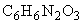 0,01 31. (2R-цис)-4-Амино-1-[2-(гидроксиметил)-1,3-оксатиолан-5-ил]-2(1H)-пиримидинон (2R-цис)-4-Амино-1-[2-(гидроксиметил)-1,3-оксатиолан-5-ил]-2(1H)-пиримидинон (2R-цис)-4-Амино-1-[2-(гидроксиметил)-1,3-оксатиолан-5-ил]-2(1H)-пиримидинон 134678-17-4 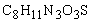 0,01 32. [(2S-(2альфа,5альфа,6бета)(S*)]-6-[[Амиино-4-гидроксифенил)ацетил]амино]-3,3-диметил-7-оксо-4-тиа-1-азабицикло[3,2,0]гептан-2-карбонат натрия тригидрат [(2S-(2альфа,5альфа,6бета)(S*)]-6-[[Амиино-4-гидроксифенил)ацетил]амино]-3,3-диметил-7-оксо-4-тиа-1-азабицикло[3,2,0]гептан-2-карбонат натрия тригидрат [(2S-(2альфа,5альфа,6бета)(S*)]-6-[[Амиино-4-гидроксифенил)ацетил]амино]-3,3-диметил-7-оксо-4-тиа-1-азабицикло[3,2,0]гептан-2-карбонат натрия тригидрат 34642-77-7 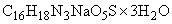 0,005 33. [(2S-(2альфа,5альфа,6бета)(S*)]-6-[[-2-Амино(4-гидроксифенил)ацетил]-амино]-3,3-диметил-7-оксо-4-тиа-1-азабицикло[3.2.0]гептан-2-карбоновая кислота тригидрат [(2S-(2альфа,5альфа,6бета)(S*)]-6-[[-2-Амино(4-гидроксифенил)ацетил]-амино]-3,3-диметил-7-оксо-4-тиа-1-азабицикло[3.2.0]гептан-2-карбоновая кислота тригидрат [(2S-(2альфа,5альфа,6бета)(S*)]-6-[[-2-Амино(4-гидроксифенил)ацетил]-амино]-3,3-диметил-7-оксо-4-тиа-1-азабицикло[3.2.0]гептан-2-карбоновая кислота тригидрат 61336-70-7 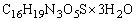 0,005 34. 4-Амино-№-[(2R,3S)-3-амино-2-гидрокси-4-фенилбутил]-№-изобутилбензол-1-сульфонамид 4-Амино-№-[(2R,3S)-3-амино-2-гидрокси-4-фенилбутил]-№-изобутилбензол-1-сульфонамид 4-Амино-№-[(2R,3S)-3-амино-2-гидрокси-4-фенилбутил]-№-изобутилбензол-1-сульфонамид 169280-56-2 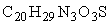 0,01 35. (6R,7R)-7-[[(2R)-Амино(4-гидроксифенил)ацетил]амино]-3-метил-8-оксо-5-тиа-1-азабицикло[4,2,0] окт-2-ен-2-карбоновая кислота (6R,7R)-7-[[(2R)-Амино(4-гидроксифенил)ацетил]амино]-3-метил-8-оксо-5-тиа-1-азабицикло[4,2,0] окт-2-ен-2-карбоновая кислота (6R,7R)-7-[[(2R)-Амино(4-гидроксифенил)ацетил]амино]-3-метил-8-оксо-5-тиа-1-азабицикло[4,2,0] окт-2-ен-2-карбоновая кислота 50370-12-2 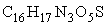 0,01 36. 1-Аминогуанидиний бикарбонат 1-Аминогуанидиний бикарбонат 1-Аминогуанидиний бикарбонат 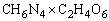 0,01 37. 2-Амино-2-дезокси-Д-глюкоза гидрохлорид 2-Амино-2-дезокси-Д-глюкоза гидрохлорид 2-Амино-2-дезокси-Д-глюкоза гидрохлорид 66-84-2 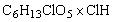 0,0005 38. [1-Амино-3-[[[2-[(диаминометилен)амино]-4-тиазолил]метил]-тио]пропилиден]сульфамид [1-Амино-3-[[[2-[(диаминометилен)амино]-4-тиазолил]метил]-тио]пропилиден]сульфамид [1-Амино-3-[[[2-[(диаминометилен)амино]-4-тиазолил]метил]-тио]пропилиден]сульфамид 76824-35-6 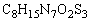 0,003 39. 4-Амино-№-(2,4-диаминофенил)бензамид 4-Амино-№-(2,4-диаминофенил)бензамид 4-Амино-№-(2,4-диаминофенил)бензамид 60779-50-2 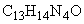 0,03 40. 2-Амино-3,5-дибром-№-циклогексил-№-метилбензметанамин гидрохлорид 2-Амино-3,5-дибром-№-циклогексил-№-метилбензметанамин гидрохлорид 2-Амино-3,5-дибром-№-циклогексил-№-метилбензметанамин гидрохлорид 611-75-6 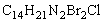 0,01 41. 2-Амино-1,9-дигидро-9-[(2-гидроксиэтилокси)метил]-6Н-пурин-6-он(9-[(2-Гидроксиэтокси)метил]гуанин;ацикловир) 2-Амино-1,9-дигидро-9-[(2-гидроксиэтилокси)метил]-6Н-пурин-6-он(9-[(2-Гидроксиэтокси)метил]гуанин;ацикловир) 2-Амино-1,9-дигидро-9-[(2-гидроксиэтилокси)метил]-6Н-пурин-6-он(9-[(2-Гидроксиэтокси)метил]гуанин;ацикловир) 59277-89-3 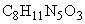 0,01 42. 33-[(3-Амино-3,6-дидеокси-бета-D-маннопиранозил)окси]-1,3,4,7,9,11,17,37-октагидрокси-15,16,18-триметил-13-оксо-14,39-диоксабицикло[33,3,1]нонатриаконта-19,21,25,27,29,31-гексаен-36-карбоновая кислота 33-[(3-Амино-3,6-дидеокси-бета-D-маннопиранозил)окси]-1,3,4,7,9,11,17,37-октагидрокси-15,16,18-триметил-13-оксо-14,39-диоксабицикло[33,3,1]нонатриаконта-19,21,25,27,29,31-гексаен-36-карбоновая кислота 33-[(3-Амино-3,6-дидеокси-бета-D-маннопиранозил)окси]-1,3,4,7,9,11,17,37-октагидрокси-15,16,18-триметил-13-оксо-14,39-диоксабицикло[33,3,1]нонатриаконта-19,21,25,27,29,31-гексаен-36-карбоновая кислота 1400-61-9 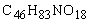 0,01 43. [2S-(2альфа,5альфа,6бета)]-6-Амино-3,3-диметил-7-оксо-4-тиа-1-азабицикло[3,2,0]гептан-2-карбоновая кислота [2S-(2альфа,5альфа,6бета)]-6-Амино-3,3-диметил-7-оксо-4-тиа-1-азабицикло[3,2,0]гептан-2-карбоновая кислота [2S-(2альфа,5альфа,6бета)]-6-Амино-3,3-диметил-7-оксо-4-тиа-1-азабицикло[3,2,0]гептан-2-карбоновая кислота 551-16-6 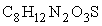 0,001 44. 4-Амино-№-(4,6-диметилпиримидин-2-ил)бензолсульфонамид ((пара-Аминобенолсульфонил)-2-амино-4,6-диметилпиримидин; №(1)-(4,6-диметилпиримидин-2-ил)сульфаниламид; 6-(4’-аминобензолсульфонамид)-2,4-диметилпиримидин) 4-Амино-№-(4,6-диметилпиримидин-2-ил)бензолсульфонамид ((пара-Аминобенолсульфонил)-2-амино-4,6-диметилпиримидин; №(1)-(4,6-диметилпиримидин-2-ил)сульфаниламид; 6-(4’-аминобензолсульфонамид)-2,4-диметилпиримидин) 4-Амино-№-(4,6-диметилпиримидин-2-ил)бензолсульфонамид ((пара-Аминобенолсульфонил)-2-амино-4,6-диметилпиримидин; №(1)-(4,6-диметилпиримидин-2-ил)сульфаниламид; 6-(4’-аминобензолсульфонамид)-2,4-диметилпиримидин) 57-68-1 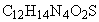 0,01 45. 4-Амино-6-(1,1-диметилэтил)-3-метилтио-1,2,4-триазин-5-он (4-Амино-6-трет-бутил-3-(метилтио)-1,2,4-триазин-5(4H)-он) 4-Амино-6-(1,1-диметилэтил)-3-метилтио-1,2,4-триазин-5-он (4-Амино-6-трет-бутил-3-(метилтио)-1,2,4-триазин-5(4H)-он) 4-Амино-6-(1,1-диметилэтил)-3-метилтио-1,2,4-триазин-5-он (4-Амино-6-трет-бутил-3-(метилтио)-1,2,4-триазин-5(4H)-он) 21087-64-9 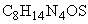 0,003 46. 4-Амино-2,5-дихлорбензолсульфонат натрия 4-Амино-2,5-дихлорбензолсульфонат натрия 4-Амино-2,5-дихлорбензолсульфонат натрия 41925-98-1 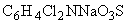 0,01 47. №-(2-Амино-4,6-дихлорпиримидин-5-ил)формамид №-(2-Амино-4,6-дихлорпиримидин-5-ил)формамид №-(2-Амино-4,6-дихлорпиримидин-5-ил)формамид 171887-03-9 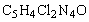 0,008 48. 1-Амино-2,6-дихлор-4-нитробензол (4-нитро-2,6-цихлоранилин) 1-Амино-2,6-дихлор-4-нитробензол (4-нитро-2,6-цихлоранилин) 1-Амино-2,6-дихлор-4-нитробензол (4-нитро-2,6-цихлоранилин) 99-30-9 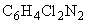 0,005 49. 4-Амино-3,5-дихлор-2- трихлорметилпиридин 4-Амино-3,5-дихлор-2- трихлорметилпиридин 4-Амино-3,5-дихлор-2- трихлорметилпиридин 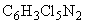 0,01 50. 4-Амино-№-[2-(диэтиламино)этил]бензамид гидрохлорид (Amidoprocai№ [br]п-Амино-№-(2 - (диэтиламино) этил) бензамид гидрохлорид [br]4-aмино-№-(2 - (диэтиламино) этил) бензамида моногидрохлорид [br]№ovocamid гидрохлорид [br]гидрохлорид Прокаинамида [br]Прокаина амида гидрохлорида) 4-Амино-№-[2-(диэтиламино)этил]бензамид гидрохлорид (Amidoprocai№ [br]п-Амино-№-(2 - (диэтиламино) этил) бензамид гидрохлорид [br]4-aмино-№-(2 - (диэтиламино) этил) бензамида моногидрохлорид [br]№ovocamid гидрохлорид [br]гидрохлорид Прокаинамида [br]Прокаина амида гидрохлорида) 4-Амино-№-[2-(диэтиламино)этил]бензамид гидрохлорид (Amidoprocai№ [br]п-Амино-№-(2 - (диэтиламино) этил) бензамид гидрохлорид [br]4-aмино-№-(2 - (диэтиламино) этил) бензамида моногидрохлорид [br]№ovocamid гидрохлорид [br]гидрохлорид Прокаинамида [br]Прокаина амида гидрохлорида) 614-39-1 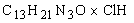 0,03 51. №-(Аминокарбонил)-2-бром-3-метилбутанамид №-(Аминокарбонил)-2-бром-3-метилбутанамид №-(Аминокарбонил)-2-бром-3-метилбутанамид 496-67-3 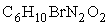 0,02 52. 5-[[2-(Аминокарбонил)гидразино]сульфонил]-2,4-дихлорбензойная кислота 5-[[2-(Аминокарбонил)гидразино]сульфонил]-2,4-дихлорбензойная кислота 5-[[2-(Аминокарбонил)гидразино]сульфонил]-2,4-дихлорбензойная кислота 83173-93-7 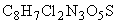 0,04 53. 1-Амино-5-метил-2-метоксибензол (№-Крезидин) 1-Амино-5-метил-2-метоксибензол (№-Крезидин) 1-Амино-5-метил-2-метоксибензол (№-Крезидин) 120-71-8 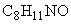 0,02 54. 2-Амино-6-метил-4-метокси-1,3,5-триазин(2-Амино-4-метокси-6-метил-1,3,5-триазин) 2-Амино-6-метил-4-метокси-1,3,5-триазин(2-Амино-4-метокси-6-метил-1,3,5-триазин) 2-Амино-6-метил-4-метокси-1,3,5-триазин(2-Амино-4-метокси-6-метил-1,3,5-триазин) 1668-54-8 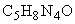 0,02 55. 1-Амино-№-метил-№-нитро-2,4,6-тринитробензол 1-Амино-№-метил-№-нитро-2,4,6-тринитробензол 1-Амино-№-метил-№-нитро-2,4,6-тринитробензол 479-45-8 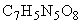 0,012 56. 1-Амино-4-метилпиперазин 1-Амино-4-метилпиперазин 1-Амино-4-метилпиперазин 6928-85-4 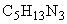 0,1 57. S-[2-[[(4-Амино-2-метил-5-пиримидинил)метил]формиламино]-1-[2-(фосфонокси)этил]проп-1-енилфенилкарбатионат S-[2-[[(4-Амино-2-метил-5-пиримидинил)метил]формиламино]-1-[2-(фосфонокси)этил]проп-1-енилфенилкарбатионат S-[2-[[(4-Амино-2-метил-5-пиримидинил)метил]формиламино]-1-[2-(фосфонокси)этил]проп-1-енилфенилкарбатионат 22457-89-2 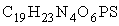 0,01 58. 3((4-Амино-2-метил-5-пиримидил)метил]-4-метил-5-[2-(фосфонокси) этил]тиазолийфосфат 3((4-Амино-2-метил-5-пиримидил)метил]-4-метил-5-[2-(фосфонокси) этил]тиазолийфосфат 3((4-Амино-2-метил-5-пиримидил)метил]-4-метил-5-[2-(фосфонокси) этил]тиазолийфосфат 532-44-5 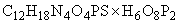 0,01 59. 3-[(4-Амино-2-метил-5-пиримидинил)метил]-4-метил-5-[2-(фосфоноокси)этил]тиазолинйхлорид 3-[(4-Амино-2-метил-5-пиримидинил)метил]-4-метил-5-[2-(фосфоноокси)этил]тиазолинйхлорид 3-[(4-Амино-2-метил-5-пиримидинил)метил]-4-метил-5-[2-(фосфоноокси)этил]тиазолинйхлорид 532-40-1 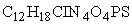 0,003 60. 2-Амино-4-(метилтио)бутаноат цинка /в пересчете на цинк/ 2-Амино-4-(метилтио)бутаноат цинка /в пересчете на цинк/ 2-Амино-4-(метилтио)бутаноат цинка /в пересчете на цинк/ 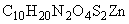 0,005 61. 1-Амино-2-метил-6-этилбензол 1-Амино-2-метил-6-этилбензол 1-Амино-2-метил-6-этилбензол 24549-06-2 0,04 62. 4-Амино-№-(3-метокипиразин-2-ил)бензолсульфонамид 4-Амино-№-(3-метокипиразин-2-ил)бензолсульфонамид 4-Амино-№-(3-метокипиразин-2-ил)бензолсульфонамид 152-47-6 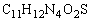 0,01 63. 4-Амино-№-(6-метоксипиридазин-3-ил)бензолсульфонамид 4-Амино-№-(6-метоксипиридазин-3-ил)бензолсульфонамид 4-Амино-№-(6-метоксипиридазин-3-ил)бензолсульфонамид 80-35-3 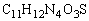 0,005 64. 4-Амино-№-(6-метоксипиримидин-4-ил)бензолсульфонамид 4-Амино-№-(6-метоксипиримидин-4-ил)бензолсульфонамид 4-Амино-№-(6-метоксипиримидин-4-ил)бензолсульфонамид 1220-83-3 0,005 65. 1-Аминонафталин (Аминонафталин; альфа-аминонафтален; 1-аминонафтален) 1-Аминонафталин (Аминонафталин; альфа-аминонафтален; 1-аминонафтален) 1-Аминонафталин (Аминонафталин; альфа-аминонафтален; 1-аминонафтален) 134-32-7 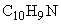 0,003 66. 2-Аминонафталинсульфоновая кислота 2-Аминонафталинсульфоновая кислота 2-Аминонафталинсульфоновая кислота 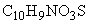 0,6 67. 1-Амино-3-нитро-4-хлорбензол(4-Хлор-3-нитробензамин) 1-Амино-3-нитро-4-хлорбензол(4-Хлор-3-нитробензамин) 1-Амино-3-нитро-4-хлорбензол(4-Хлор-3-нитробензамин) 635-22-3 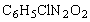 0,002 68. 1-Амино-5-нитро-2-хлорбензол(2-Амино-1-хлор-4-нитробензол) 1-Амино-5-нитро-2-хлорбензол(2-Амино-1-хлор-4-нитробензол) 1-Амино-5-нитро-2-хлорбензол(2-Амино-1-хлор-4-нитробензол) 6283-25-6 0,002 69. L-2-Аминопентадиоат натрия L-2-Аминопентадиоат натрия L-2-Аминопентадиоат натрия 142-47-2 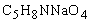 0,02 70. 2-Аминопропан (Изопропиламин; 2-пропанамин) 2-Аминопропан (Изопропиламин; 2-пропанамин) 2-Аминопропан (Изопропиламин; 2-пропанамин) 75-31-0 0,01 71. 2-Аминопропан-1,3-дикарбоновая кислота 2-Аминопропан-1,3-дикарбоновая кислота 2-Аминопропан-1,3-дикарбоновая кислота 617-65-2 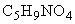 0,1 72. L-2-Аминопропановая кислота ((S)-2-Аминопропановая кислота; (+)-альфа-аланин) L-2-Аминопропановая кислота ((S)-2-Аминопропановая кислота; (+)-альфа-аланин) L-2-Аминопропановая кислота ((S)-2-Аминопропановая кислота; (+)-альфа-аланин) 56-41-7 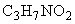 0,7 73. 3-Аминопроп-1-ен (2-Пропенамин; 2-пропениламин; 3-аминопропилен; моноаллиламин) 3-Аминопроп-1-ен (2-Пропенамин; 2-пропениламин; 3-аминопропилен; моноаллиламин) 3-Аминопроп-1-ен (2-Пропенамин; 2-пропениламин; 3-аминопропилен; моноаллиламин) 107-11-9 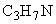 0,008 74. №’-(3-Аминопропил)-№,№-диметилпропан-1,3-диамин №’-(3-Аминопропил)-№,№-диметилпропан-1,3-диамин №’-(3-Аминопропил)-№,№-диметилпропан-1,3-диамин 10563-29-8 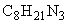 0,08 75. 5-[[(1R)-2-(6-Амино-9H-пурин-9-ил)-1-метилэтокси]метил]-2,4,6,8-тетраокса-5-фосфанонандиовой кислоты ди(1-метилэтил)эфир 5-оксида фумарат (1:1) 5-[[(1R)-2-(6-Амино-9H-пурин-9-ил)-1-метилэтокси]метил]-2,4,6,8-тетраокса-5-фосфанонандиовой кислоты ди(1-метилэтил)эфир 5-оксида фумарат (1:1) 5-[[(1R)-2-(6-Амино-9H-пурин-9-ил)-1-метилэтокси]метил]-2,4,6,8-тетраокса-5-фосфанонандиовой кислоты ди(1-метилэтил)эфир 5-оксида фумарат (1:1) 202138-50-9 или 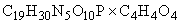 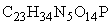 или или 0,005 76. 3-Аминопропилтриэтоксисилан (3-триэтоксисилилпропиламин) 3-Аминопропилтриэтоксисилан (3-триэтоксисилилпропиламин) 3-Аминопропилтриэтоксисилан (3-триэтоксисилилпропиламин) 919-30-2 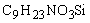 0,03 77. 4-Амино-№-(4-сульфамоилфенил)бензолсульфонамид 4-Амино-№-(4-сульфамоилфенил)бензолсульфонамид 4-Амино-№-(4-сульфамоилфенил)бензолсульфонамид 6402-89-7 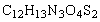 0,01 78. №-[2-Амино-4-хлор-6-[[(1R,4S)-(4-гидроксиметил)циклопент-2-ен-1-ил]амино]пиримидин-5-ил]формамид №-[2-Амино-4-хлор-6-[[(1R,4S)-(4-гидроксиметил)циклопент-2-ен-1-ил]амино]пиримидин-5-ил]формамид №-[2-Амино-4-хлор-6-[[(1R,4S)-(4-гидроксиметил)циклопент-2-ен-1-ил]амино]пиримидин-5-ил]формамид 171887-04-0 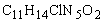 0,02 79. 3-(Аминосульфонил)-4-хлор-№-(2,3-дигидро-2-метил-1H-индол-1-ил) бензамид (4-Хлор-№-(2-метил-1-индолинил)-3-сульфамоилбензамид) 3-(Аминосульфонил)-4-хлор-№-(2,3-дигидро-2-метил-1H-индол-1-ил) бензамид (4-Хлор-№-(2-метил-1-индолинил)-3-сульфамоилбензамид) 3-(Аминосульфонил)-4-хлор-№-(2,3-дигидро-2-метил-1H-индол-1-ил) бензамид (4-Хлор-№-(2-метил-1-индолинил)-3-сульфамоилбензамид) 26807-65-8 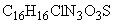 0,0005 80. ((1S,4R)-4-(2-Амино-6-хлор-9H-пурин-9-ил)циклопент-2-ен-1-ил)метанол ((1S,4R)-4-(2-Амино-6-хлор-9H-пурин-9-ил)циклопент-2-ен-1-ил)метанол ((1S,4R)-4-(2-Амино-6-хлор-9H-пурин-9-ил)циклопент-2-ен-1-ил)метанол 136522-33-3 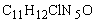 0,03 81. 5-Аминосульфонил)-4-хлор-2-[(2-фуранметил)амино]бензойная кислота (5-Сульфамоил-№-фурфурил-4-хлорантраниловая кислота) 5-Аминосульфонил)-4-хлор-2-[(2-фуранметил)амино]бензойная кислота (5-Сульфамоил-№-фурфурил-4-хлорантраниловая кислота) 5-Аминосульфонил)-4-хлор-2-[(2-фуранметил)амино]бензойная кислота (5-Сульфамоил-№-фурфурил-4-хлорантраниловая кислота) 54-31-9 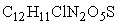 0,01 82. Аминосульфоновая кислота (Моноамид серной кислоты, амидосерная кислота) Аминосульфоновая кислота (Моноамид серной кислоты, амидосерная кислота) Аминосульфоновая кислота (Моноамид серной кислоты, амидосерная кислота) 5329-14-6 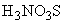 0,03 83. 2-Амино-1,2,3,4-тетрагидронафталазин-1,4-дион натрия (Гидразид 3-аминофталевой кислоты натриевая соль; 3-аминофталгидразида натриевая соль; 2-амино-1,2,3,4-тетрагидрофталазин-1,4-диона натриевая соль) 2-Амино-1,2,3,4-тетрагидронафталазин-1,4-дион натрия (Гидразид 3-аминофталевой кислоты натриевая соль; 3-аминофталгидразида натриевая соль; 2-амино-1,2,3,4-тетрагидрофталазин-1,4-диона натриевая соль) 2-Амино-1,2,3,4-тетрагидронафталазин-1,4-дион натрия (Гидразид 3-аминофталевой кислоты натриевая соль; 3-аминофталгидразида натриевая соль; 2-амино-1,2,3,4-тетрагидрофталазин-1,4-диона натриевая соль) 20666-12-0 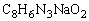 0,01 84. 4-Амино-№-(тиазол-2-ил)бензолсульфонамид (Сульфатиазол) 4-Амино-№-(тиазол-2-ил)бензолсульфонамид (Сульфатиазол) 4-Амино-№-(тиазол-2-ил)бензолсульфонамид (Сульфатиазол) 72-14-0 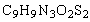 0,01 85. 1-Амино-2,4,6-трибромбензол 1-Амино-2,4,6-трибромбензол 1-Амино-2,4,6-трибромбензол 147-82-0 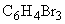 0,02 86. 4-Амино-3,5,6-трихлорпиридин-2-карбоновая кислота 4-Амино-3,5,6-трихлорпиридин-2-карбоновая кислота 4-Амино-3,5,6-трихлорпиридин-2-карбоновая кислота 1918-02-1 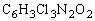 0,1 87. 4-Амино-3,5,6-трихлор-2-трихлометилпиридин 4-Амино-3,5,6-трихлор-2-трихлометилпиридин 4-Амино-3,5,6-трихлор-2-трихлометилпиридин 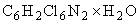 0,015 88. 7-(Д-2-Амино-2-фенилацетамидо)-3-метил-3-цефем-4-карбоновая кислота, моногидрат 7-(Д-2-Амино-2-фенилацетамидо)-3-метил-3-цефем-4-карбоновая кислота, моногидрат 7-(Д-2-Амино-2-фенилацетамидо)-3-метил-3-цефем-4-карбоновая кислота, моногидрат 15686-71-2 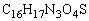 0,005 89. 2-Амино(фенил)бензоат натрия 2-Амино(фенил)бензоат натрия 2-Амино(фенил)бензоат натрия 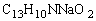 0,12 90. 4-Амино-3-фенилбутановой кислоты гидрохлорид 4-Амино-3-фенилбутановой кислоты гидрохлорид 4-Амино-3-фенилбутановой кислоты гидрохлорид 3060-40-1 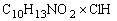 0,02 91. 2-[[(4-Аминофенил)сульфонил]амино]бензоат натрия 2-[[(4-Аминофенил)сульфонил]амино]бензоат натрия 2-[[(4-Аминофенил)сульфонил]амино]бензоат натрия 10060-70-5 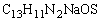 0,01 92. №-[(4-Аминофенил)сульфонил] ацетамида натриевая соль №-[(4-Аминофенил)сульфонил] ацетамида натриевая соль №-[(4-Аминофенил)сульфонил] ацетамида натриевая соль 127-56-0 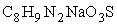 0,01 93. Д(-)-2-Аминофенилэтановая кислота(D-(-)-альфа-Аминофенилэтановая кислота, D-(-)-альфа-фенилглицин) Д(-)-2-Аминофенилэтановая кислота(D-(-)-альфа-Аминофенилэтановая кислота, D-(-)-альфа-фенилглицин) Д(-)-2-Аминофенилэтановая кислота(D-(-)-альфа-Аминофенилэтановая кислота, D-(-)-альфа-фенилглицин) 875-74-1 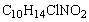 0,05 94. 4-Амино-2-хлор-6,7-диметоксихитозамин 4-Амино-2-хлор-6,7-диметоксихитозамин 4-Амино-2-хлор-6,7-диметоксихитозамин 0,01 95. 4-Амино-№-(хлорпиридазин-6-ил) бензолсульфонамид 4-Амино-№-(хлорпиридазин-6-ил) бензолсульфонамид 4-Амино-№-(хлорпиридазин-6-ил) бензолсульфонамид 80-32-0 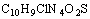 0,01 96. 1 - Амино-4-циклогексилбензолсульфат 1 - Амино-4-циклогексилбензолсульфат 1 - Амино-4-циклогексилбензолсульфат 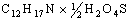 0,025 97. ((1S,4R)-4-Аминоциклопент-2-ен-1-ил)метанола гидрохлорид ((1S,4R)-4-Аминоциклопент-2-ен-1-ил)метанола гидрохлорид ((1S,4R)-4-Аминоциклопент-2-ен-1-ил)метанола гидрохлорид 77745-28-9 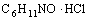 0,02 98. [(1S,4R)-4-[2-Амино-6-(циклопропиламино)-9H-пурин-9-ил]-2-циклопентен-1-метанол [(1S,4R)-4-[2-Амино-6-(циклопропиламино)-9H-пурин-9-ил]-2-циклопентен-1-метанол [(1S,4R)-4-[2-Амино-6-(циклопропиламино)-9H-пурин-9-ил]-2-циклопентен-1-метанол 136470-78-5 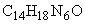 0,01 99. Аминоэтановая кислота (Аминоуксусная кислота) Аминоэтановая кислота (Аминоуксусная кислота) Аминоэтановая кислота (Аминоуксусная кислота) 56-40-6 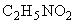 0,02 100. 2-Аминоэтансульфоновая кислота (2-Сульфоэтиламин; 2-аминоэтилсульфоновая кислота; бета-аминсульфоновая кислота) 2-Аминоэтансульфоновая кислота (2-Сульфоэтиламин; 2-аминоэтилсульфоновая кислота; бета-аминсульфоновая кислота) 2-Аминоэтансульфоновая кислота (2-Сульфоэтиламин; 2-аминоэтилсульфоновая кислота; бета-аминсульфоновая кислота) 107-35-7 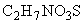 0,1 101. №-(2-Аминоэтил)-№’-[2-[(2-аминоэтил)амино]этил]этан-1,2-диамин (1,4,7,10,13-Пентаазатридекан; 3,6,9-триазаундекан-1,11-диамин; тетрен) №-(2-Аминоэтил)-№’-[2-[(2-аминоэтил)амино]этил]этан-1,2-диамин (1,4,7,10,13-Пентаазатридекан; 3,6,9-триазаундекан-1,11-диамин; тетрен) №-(2-Аминоэтил)-№’-[2-[(2-аминоэтил)амино]этил]этан-1,2-диамин (1,4,7,10,13-Пентаазатридекан; 3,6,9-триазаундекан-1,11-диамин; тетрен) 112-57-2 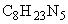 0,01 102. 2-Аминоэтилгидросульфат ((2-Аминоэтил)серная кислота) 2-Аминоэтилгидросульфат ((2-Аминоэтил)серная кислота) 2-Аминоэтилгидросульфат ((2-Аминоэтил)серная кислота) 926-39-6 0,02 103. 3-(2-Аминоэтил)-1H-индол-5-ол гександиоат 3-(2-Аминоэтил)-1H-индол-5-ол гександиоат 3-(2-Аминоэтил)-1H-индол-5-ол гександиоат 16031-83-7 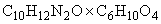 0,0005 104. 1-(2-Аминоэтил)пиперазин (№-(бета-Аминоэтил)пиперазин; №-(2-аминоэтил)пиперазин; 2-пиперазинилэтиламин; 1-пиперазинэтиламин; 1-аминоэтилпиперазин; аминоэтилпиперазин; 2-пиперазин-1-илэтиламин) 1-(2-Аминоэтил)пиперазин (№-(бета-Аминоэтил)пиперазин; №-(2-аминоэтил)пиперазин; 2-пиперазинилэтиламин; 1-пиперазинэтиламин; 1-аминоэтилпиперазин; аминоэтилпиперазин; 2-пиперазин-1-илэтиламин) 1-(2-Аминоэтил)пиперазин (№-(бета-Аминоэтил)пиперазин; №-(2-аминоэтил)пиперазин; 2-пиперазинилэтиламин; 1-пиперазинэтиламин; 1-аминоэтилпиперазин; аминоэтилпиперазин; 2-пиперазин-1-илэтиламин) 140-31-8 0,01 105. 2-Амино-5-этил-1,3,4-тиадиазол 2-Амино-5-этил-1,3,4-тиадиазол 2-Амино-5-этил-1,3,4-тиадиазол 14068-53-2 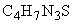 0,04 106. 4-Амино-№-(5-этил-1,3,4-тиадиазол-2-ил)бензолсульфонамид (10,11-Дигидро-5-дибенз(b,f)азепин) 4-Амино-№-(5-этил-1,3,4-тиадиазол-2-ил)бензолсульфонамид (10,11-Дигидро-5-дибенз(b,f)азепин) 4-Амино-№-(5-этил-1,3,4-тиадиазол-2-ил)бензолсульфонамид (10,11-Дигидро-5-дибенз(b,f)азепин) 94-19-9 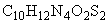 0,01 107. 4-Амино-№-(5-этил-1,3,4-тиадиазол-2-ил)бензолсульфонамид натрия 4-Амино-№-(5-этил-1,3,4-тиадиазол-2-ил)бензолсульфонамид натрия 4-Амино-№-(5-этил-1,3,4-тиадиазол-2-ил)бензолсульфонамид натрия 1904-95-6 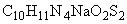 0,01 108. 1-(1-Аминоэтил)трицикло [3,3,1,1]) 3,7 декан гидрохлорид 1-(1-Аминоэтил)трицикло [3,3,1,1]) 3,7 декан гидрохлорид 1-(1-Аминоэтил)трицикло [3,3,1,1]) 3,7 декан гидрохлорид 3717-42-8 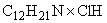 0,005 109. 3-(2-Аминоэтил)-5-(фенилметокси)-1H-индол-2-карбоновая кислота 3-(2-Аминоэтил)-5-(фенилметокси)-1H-индол-2-карбоновая кислота 3-(2-Аминоэтил)-5-(фенилметокси)-1H-индол-2-карбоновая кислота 54987-14-3 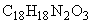 0,01 110. 1-Амино-4-этоксибензол (4-Этоксиаминобензол, 4-этоксианилин, 4-аминофенетол, 4-фенетидин, п-этоксианилин) 1-Амино-4-этоксибензол (4-Этоксиаминобензол, 4-этоксианилин, 4-аминофенетол, 4-фенетидин, п-этоксианилин) 1-Амино-4-этоксибензол (4-Этоксиаминобензол, 4-этоксианилин, 4-аминофенетол, 4-фенетидин, п-этоксианилин) 156-43-4 0,006 111. Аммифурин (смесь фурокумаринов: изопимпинеллина, бергаптена, ксантотоксина) Аммифурин (смесь фурокумаринов: изопимпинеллина, бергаптена, ксантотоксина) Аммифурин (смесь фурокумаринов: изопимпинеллина, бергаптена, ксантотоксина) 0,006 112. диАммоний дикалий магний сульфат х-гидрат диАммоний дикалий магний сульфат х-гидрат диАммоний дикалий магний сульфат х-гидрат 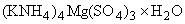 0,3 113. диАммоний карбонат (Аммоний карбонат) диАммоний карбонат (Аммоний карбонат) диАммоний карбонат (Аммоний карбонат) 506-87-6 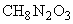 0,04 114. Аммоний перренат Аммоний перренат Аммоний перренат 13598-65-7 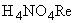 0,02 115. Аммоний тиоцианат (аммоний роданид, аммониевая соль тиоциановой кислоты, аммоний сульфоцианат, роданид) Аммоний тиоцианат (аммоний роданид, аммониевая соль тиоциановой кислоты, аммоний сульфоцианат, роданид) Аммоний тиоцианат (аммоний роданид, аммониевая соль тиоциановой кислоты, аммоний сульфоцианат, роданид) 1762-95-4 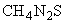 0,05 116. Аммоний сульфамат Аммоний сульфамат Аммоний сульфамат 7773-06-0 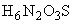 0,1 117. 3-(Андроста-4,6-диен-17бета-ол-3-он)-17альфа-пропиолактон 3-(Андроста-4,6-диен-17бета-ол-3-он)-17альфа-пропиолактон 3-(Андроста-4,6-диен-17бета-ол-3-он)-17альфа-пропиолактон 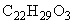 0,03 118. Анмарин Анмарин Анмарин 0,1 119. Антрацен Антрацен Антрацен 120-12-7 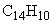 0,01 120. Антрацен-9,10-дион (9,10-дигидро-9,10-диоксоантрацен; 9,10-антрацендион) Антрацен-9,10-дион (9,10-дигидро-9,10-диоксоантрацен; 9,10-антрацендион) Антрацен-9,10-дион (9,10-дигидро-9,10-диоксоантрацен; 9,10-антрацендион) 84-65-1 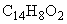 0,02 121. Апрамицин Апрамицин Апрамицин 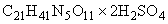 0,005 122. L-Аргинин ((S)-2-Амино-5-гуанидинопентановая кислота; (+)-альфа-амино-бета-гуанидиновалериановая кислота) L-Аргинин ((S)-2-Амино-5-гуанидинопентановая кислота; (+)-альфа-амино-бета-гуанидиновалериановая кислота) L-Аргинин ((S)-2-Амино-5-гуанидинопентановая кислота; (+)-альфа-амино-бета-гуанидиновалериановая кислота) 74-79-3 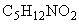 1,2 123. Аскорбиновая кислота Аскорбиновая кислота Аскорбиновая кислота 50-81-7 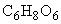 0,5 124. L-Аспарагиназа L-Аспарагиназа L-Аспарагиназа 9015-68-3 0,3 мкг/ 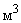 125. Аспарагинат калия Аспарагинат калия Аспарагинат калия 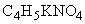 0,1 126. Аспарагинат магния Аспарагинат магния Аспарагинат магния 0,1 127. L-Аспаргиновая кислота (L-Аминосукциновая кислота, L-аминоянтарная кислота) L-Аспаргиновая кислота (L-Аминосукциновая кислота, L-аминоянтарная кислота) L-Аспаргиновая кислота (L-Аминосукциновая кислота, L-аминоянтарная кислота) 56-84-8 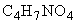 1,2 128. Аспаркам Аспаркам Аспаркам 0,1 129. Ацелизин (смесь ДL-лизина ацетилсалицилата и глицина 9:1) Ацелизин (смесь ДL-лизина ацетилсалицилата и глицина 9:1) Ацелизин (смесь ДL-лизина ацетилсалицилата и глицина 9:1) 0,01 130. Аценафтен (1,2-Дигидроаценафталин; периэтиленнафталин) Аценафтен (1,2-Дигидроаценафталин; периэтиленнафталин) Аценафтен (1,2-Дигидроаценафталин; периэтиленнафталин) 83-32-9 0,07 131. Ацетат калия (Уксусной кислоты калиевая соль, уксуснокислый калий) Ацетат калия (Уксусной кислоты калиевая соль, уксуснокислый калий) Ацетат калия (Уксусной кислоты калиевая соль, уксуснокислый калий) 127-08-2 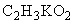 0,1 132. Ацетат натрия (Уксуснокислый натрий; уксусной кислоты натриевая соль) Ацетат натрия (Уксуснокислый натрий; уксусной кислоты натриевая соль) Ацетат натрия (Уксуснокислый натрий; уксусной кислоты натриевая соль) 127-09-3 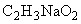 0,1 133. Ацетат натрия тригидрат (Уксусной кислоты натриевая соль тригидрат; уксуснокислый натрий тригидрат) Ацетат натрия тригидрат (Уксусной кислоты натриевая соль тригидрат; уксуснокислый натрий тригидрат) Ацетат натрия тригидрат (Уксусной кислоты натриевая соль тригидрат; уксуснокислый натрий тригидрат) 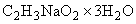 0,1 134. 3-(Ацетиламино)-5-[(ацетиламино)метил]-2,4,6-трийодбензойная кислота 3-(Ацетиламино)-5-[(ацетиламино)метил]-2,4,6-трийодбензойная кислота 3-(Ацетиламино)-5-[(ацетиламино)метил]-2,4,6-трийодбензойная кислота 440-58-4 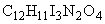 0,04 135. 2-Ацетиламино-5-нитротиазол(№-(5-Нитротиазол-2-ил)ацетамид; №-5-нитро-2-тиазол-ацетамид) 2-Ацетиламино-5-нитротиазол(№-(5-Нитротиазол-2-ил)ацетамид; №-5-нитро-2-тиазол-ацетамид) 2-Ацетиламино-5-нитротиазол(№-(5-Нитротиазол-2-ил)ацетамид; №-5-нитро-2-тиазол-ацетамид) 140-40-9 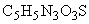 0,01 136. №-Ацетил-2-аминоэтановая кислота №-Ацетил-2-аминоэтановая кислота №-Ацетил-2-аминоэтановая кислота 543-24-8 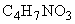 0,01 137. Ацетилбромид (Ацетоксибромид) Ацетилбромид (Ацетоксибромид) Ацетилбромид (Ацетоксибромид) 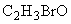 0,005 138. (+-)-цис-1-Ацетил-4-[4-[[2-(2,4-дихлорфенил)-2-(1H-имидазол-1-илметил)-1,3-диоксолан-4-ил]метокси]фенил]пиперазин (+-)-цис-1-Ацетил-4-[4-[[2-(2,4-дихлорфенил)-2-(1H-имидазол-1-илметил)-1,3-диоксолан-4-ил]метокси]фенил]пиперазин (+-)-цис-1-Ацетил-4-[4-[[2-(2,4-дихлорфенил)-2-(1H-имидазол-1-илметил)-1,3-диоксолан-4-ил]метокси]фенил]пиперазин 65277-42-1 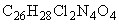 0,01 139. 7альфа,17альфа-(Ацетилтио)-17-гидрокси-3-оксопрегн-4-ен-21-карбоновой кислоты гамма-лактон 7альфа,17альфа-(Ацетилтио)-17-гидрокси-3-оксопрегн-4-ен-21-карбоновой кислоты гамма-лактон 7альфа,17альфа-(Ацетилтио)-17-гидрокси-3-оксопрегн-4-ен-21-карбоновой кислоты гамма-лактон 52-01-7 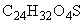 0,03 140. Z-1-[3(1)-Ацетилтиопропинил]-6-метилпипеколиновая кислота Z-1-[3(1)-Ацетилтиопропинил]-6-метилпипеколиновая кислота Z-1-[3(1)-Ацетилтиопропинил]-6-метилпипеколиновая кислота 0,02 141. Ацетилфталилцеллюлоза Ацетилфталилцеллюлоза Ацетилфталилцеллюлоза 0,1 142. 1-Ацетил-3-хлор-1H-индол 1-Ацетил-3-хлор-1H-индол 1-Ацетил-3-хлор-1H-индол 94812-07-4 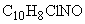 0,003 143. Ацетилциклододецен Ацетилциклододецен Ацетилциклододецен 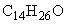 0,07 144. 2-Ацетоксибензойная кислота 2-Ацетоксибензойная кислота 2-Ацетоксибензойная кислота 50-78-2 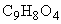 0,01 145. 8-Ацетокси-п-мент-1-ен 8-Ацетокси-п-мент-1-ен 8-Ацетокси-п-мент-1-ен 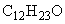 0,05 146. 2-(1-Ацетокси-2,2,2-трихлорэтил)-0,0-дифенилфосфонат 2-(1-Ацетокси-2,2,2-трихлорэтил)-0,0-дифенилфосфонат 2-(1-Ацетокси-2,2,2-трихлорэтил)-0,0-дифенилфосфонат 74548-80-4 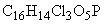 0,08 147. Ацетонитрил (Метилцианид; цианометан; метанкарбонитрил; этилнитрил; нитрил уксусной кислоты; этанонитрил; метил цианистый) Ацетонитрил (Метилцианид; цианометан; метанкарбонитрил; этилнитрил; нитрил уксусной кислоты; этанонитрил; метил цианистый) Ацетонитрил (Метилцианид; цианометан; метанкарбонитрил; этилнитрил; нитрил уксусной кислоты; этанонитрил; метил цианистый) 75-05-8 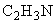 0,1 148. Барий дигидрооксид /в пересчете на барий/ (Барий гидроокись) Барий дигидрооксид /в пересчете на барий/ (Барий гидроокись) Барий дигидрооксид /в пересчете на барий/ (Барий гидроокись) 17194-00-2 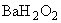 0,004 149. Барий дифторид /в пересчете на барий/ (Барий фтористый) Барий дифторид /в пересчете на барий/ (Барий фтористый) Барий дифторид /в пересчете на барий/ (Барий фтористый) 7787-32-8 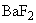 0,002 150. Барий оксид /в пересчете на барий/ (Барий монооксид) Барий оксид /в пересчете на барий/ (Барий монооксид) Барий оксид /в пересчете на барий/ (Барий монооксид) 1304-28-5 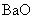 0,004 151. Барий пероксид /в пересчете на барий/ Барий пероксид /в пересчете на барий/ Барий пероксид /в пересчете на барий/ 1304-29-6 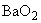 0,01 152. Барий сульфат /в пересчете на барий/ (Барий сернокислый; бариевая соль серной кислоты) Барий сульфат /в пересчете на барий/ (Барий сернокислый; бариевая соль серной кислоты) Барий сульфат /в пересчете на барий/ (Барий сернокислый; бариевая соль серной кислоты) 7727-43-7 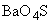 0,1 153. Барий тиосульфат /в пересчете на барий/ Барий тиосульфат /в пересчете на барий/ Барий тиосульфат /в пересчете на барий/ 35112-53-9 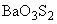 0,05 154. Барий титанат (IV) (Триоксид бария-титана, метатитанат бария) Барий титанат (IV) (Триоксид бария-титана, метатитанат бария) Барий титанат (IV) (Триоксид бария-титана, метатитанат бария) 12047-27-7 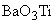 0,01 155. Белково-минеральная добавка Белково-минеральная добавка Белково-минеральная добавка 0,0001 156. 7H-Бенз[d,e]антрацен-7-он(7H-Бенз[де]антрацен-7-он) 7H-Бенз[d,e]антрацен-7-он(7H-Бенз[де]антрацен-7-он) 7H-Бенз[d,e]антрацен-7-он(7H-Бенз[де]антрацен-7-он) 82-05-3 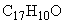 0,003 157. 2-Бензилбензимидазол гидрохлорид 2-Бензилбензимидазол гидрохлорид 2-Бензилбензимидазол гидрохлорид 1212-48-2 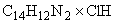 0,01 158. Бензилбутилбензол-1,2-дикарбонат (Бензилбутиловый эфир фталевой кислоты; бутилфенилметилбензол-1,2-дикарбоксилат) Бензилбутилбензол-1,2-дикарбонат (Бензилбутиловый эфир фталевой кислоты; бутилфенилметилбензол-1,2-дикарбоксилат) Бензилбутилбензол-1,2-дикарбонат (Бензилбутиловый эфир фталевой кислоты; бутилфенилметилбензол-1,2-дикарбоксилат) 85-68-7 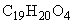 0,01 159. Бензил-2-гидроксибензоат (Бензиловый эфир салициловой кислоты; бензил-о-гидроксибензоат; фенилметиловый эфир 2-гидроксибензойной кислоты) Бензил-2-гидроксибензоат (Бензиловый эфир салициловой кислоты; бензил-о-гидроксибензоат; фенилметиловый эфир 2-гидроксибензойной кислоты) Бензил-2-гидроксибензоат (Бензиловый эфир салициловой кислоты; бензил-о-гидроксибензоат; фенилметиловый эфир 2-гидроксибензойной кислоты) 118-58-1 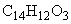 0,02 160. S-Бензил-0,0-ди(2-метилэтил) тиофосфат S-Бензил-0,0-ди(2-метилэтил) тиофосфат S-Бензил-0,0-ди(2-метилэтил) тиофосфат 13286-32-3 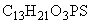 0,01 161. Бензил-4-нитрофениловый эфир (Бензиловый эфир №-нитрофенола) Бензил-4-нитрофениловый эфир (Бензиловый эфир №-нитрофенола) Бензил-4-нитрофениловый эфир (Бензиловый эфир №-нитрофенола) 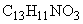 0,01 162. 1-Бензил-1 -фенилгидразин гидрохлорид (1-Бензил-1-фенилгидразина хлорид) 1-Бензил-1 -фенилгидразин гидрохлорид (1-Бензил-1-фенилгидразина хлорид) 1-Бензил-1 -фенилгидразин гидрохлорид (1-Бензил-1-фенилгидразина хлорид) 5705-15-7 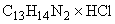 0,01 163. 2-Бензил-4-хлорфенол (4-Хлор-альфа-фенил-орто-крезол; 4-хлор-2-бензилфенол; 5-хлор-2-гидроксидифенилметан) 2-Бензил-4-хлорфенол (4-Хлор-альфа-фенил-орто-крезол; 4-хлор-2-бензилфенол; 5-хлор-2-гидроксидифенилметан) 2-Бензил-4-хлорфенол (4-Хлор-альфа-фенил-орто-крезол; 4-хлор-2-бензилфенол; 5-хлор-2-гидроксидифенилметан) 120-32-1 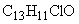 0,01 164. Бензилцианид (Бензацетонитрил; нитрил фенилуксусной кислоты; альфа-толунитрил; альфа-циантолуол; фенилацетонитрил; бензил цианистый) Бензилцианид (Бензацетонитрил; нитрил фенилуксусной кислоты; альфа-толунитрил; альфа-циантолуол; фенилацетонитрил; бензил цианистый) Бензилцианид (Бензацетонитрил; нитрил фенилуксусной кислоты; альфа-толунитрил; альфа-циантолуол; фенилацетонитрил; бензил цианистый) 140-29-4 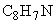 0,01 165. №-Бензил-№-этиламинобензол №-Бензил-№-этиламинобензол №-Бензил-№-этиламинобензол 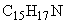 0,01 166. Бензоат натрия (Бензойной кислоты натриевая соль) Бензоат натрия (Бензойной кислоты натриевая соль) Бензоат натрия (Бензойной кислоты натриевая соль) 532-32-1 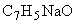 0,05 167. 2-[4-(1,3-Бензодиоксол-5-илметил)-1-пиперазинил]пиримидин 2-[4-(1,3-Бензодиоксол-5-илметил)-1-пиперазинил]пиримидин 2-[4-(1,3-Бензодиоксол-5-илметил)-1-пиперазинил]пиримидин 3605-01-4 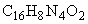 0,005 168. 4-(Бензоиламино)-2-гидроксибензоат кальция (№-Бензамидосалицилат кальций) 4-(Бензоиламино)-2-гидроксибензоат кальция (№-Бензамидосалицилат кальций) 4-(Бензоиламино)-2-гидроксибензоат кальция (№-Бензамидосалицилат кальций) 528-96-1 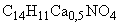 0,04 169. [(+-)-5-Бензоил-2,3-дигидро-1Н-пирролизин]-1-карбоновая кислота, соль трометамина (1:1) [(+-)-5-Бензоил-2,3-дигидро-1Н-пирролизин]-1-карбоновая кислота, соль трометамина (1:1) [(+-)-5-Бензоил-2,3-дигидро-1Н-пирролизин]-1-карбоновая кислота, соль трометамина (1:1) 74103-07-4 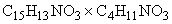 0,001 170. 2-[(№-Бензоил-№-(3,4-дихлорфенил)амино)]этилпропионат 2-[(№-Бензоил-№-(3,4-дихлорфенил)амино)]этилпропионат 2-[(№-Бензоил-№-(3,4-дихлорфенил)амино)]этилпропионат 33878-50-1 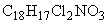 0,002 171. 3-Бензоилоксихинуклидин гидрохлорид 3-Бензоилоксихинуклидин гидрохлорид 3-Бензоилоксихинуклидин гидрохлорид 7348-26-7 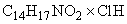 0,005 172. №-Бензоил-№-(4-фтор-3-хлорфенил)-DL-аланина изопропиловый эфир №-Бензоил-№-(4-фтор-3-хлорфенил)-DL-аланина изопропиловый эфир №-Бензоил-№-(4-фтор-3-хлорфенил)-DL-аланина изопропиловый эфир 52756-22-6 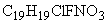 0,01 173. Бензоилхлорид (Хлорангидрид бензойной кислоты; альфа-хлорбензальдегид; бензоил хлористый; бензолкарбонилхлорид) <к> Бензоилхлорид (Хлорангидрид бензойной кислоты; альфа-хлорбензальдегид; бензоил хлористый; бензолкарбонилхлорид) <к> Бензоилхлорид (Хлорангидрид бензойной кислоты; альфа-хлорбензальдегид; бензоил хлористый; бензолкарбонилхлорид) <к> 98-88-4 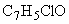 0,04 174. Бензойная кислота (Бензолкарбоновая кислота; карбоксибензол; фенилмуравьиная кислота; бензолметановая кислота) Бензойная кислота (Бензолкарбоновая кислота; карбоксибензол; фенилмуравьиная кислота; бензолметановая кислота) Бензойная кислота (Бензолкарбоновая кислота; карбоксибензол; фенилмуравьиная кислота; бензолметановая кислота) 65-85-0 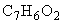 0,03 175. Бензол-1,4-дикарбонилдихлорид (Дихлорангидрид терефталевой кислоты; терефталоилдихлорид; п-фталоилдихлорид; п-фталойлхлорид, ТФХД) Бензол-1,4-дикарбонилдихлорид (Дихлорангидрид терефталевой кислоты; терефталоилдихлорид; п-фталоилдихлорид; п-фталойлхлорид, ТФХД) Бензол-1,4-дикарбонилдихлорид (Дихлорангидрид терефталевой кислоты; терефталоилдихлорид; п-фталоилдихлорид; п-фталойлхлорид, ТФХД) 100-20-9 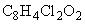 0,004 176. Бензол-1,3-дикарбоновая кислота (м-Фталевая кислота) Бензол-1,3-дикарбоновая кислота (м-Фталевая кислота) Бензол-1,3-дикарбоновая кислота (м-Фталевая кислота) 121-91-5 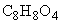 0,01 177. Бензолсульфоновая кислота (Фенилсульфоновая кислота) Бензолсульфоновая кислота (Фенилсульфоновая кислота) Бензолсульфоновая кислота (Фенилсульфоновая кислота) 98-11-3 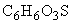 0,6 178. Бензол-1,2,4-трикарбоновая кислота (4-Карбоксифталевая кислота) Бензол-1,2,4-трикарбоновая кислота (4-Карбоксифталевая кислота) Бензол-1,2,4-трикарбоновая кислота (4-Карбоксифталевая кислота) 528-44-9 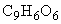 0,008 179. [2]-Бензопиранол[6,5,4-d,e,f][2] бензопиран-1,3,6,8-тетрон] (Диангидрид нафталин-1,4,5,8-тетракарбоновый кислоты) [2]-Бензопиранол[6,5,4-d,e,f][2] бензопиран-1,3,6,8-тетрон] (Диангидрид нафталин-1,4,5,8-тетракарбоновый кислоты) [2]-Бензопиранол[6,5,4-d,e,f][2] бензопиран-1,3,6,8-тетрон] (Диангидрид нафталин-1,4,5,8-тетракарбоновый кислоты) 81-30-1 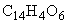 0,01 180. 1,2-Бензотиазол-3-он 1,1-оксид 1,2-Бензотиазол-3-он 1,1-оксид 1,2-Бензотиазол-3-он 1,1-оксид 81-07-1 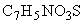 0,02 181. 1,2,3-1H-Бензотриазол (Азимидобензол; 1,2,3-триазаинден) 1,2,3-1H-Бензотриазол (Азимидобензол; 1,2,3-триазаинден) 1,2,3-1H-Бензотриазол (Азимидобензол; 1,2,3-триазаинден) 95-14-7 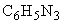 0,01 182. 2-(2Н-Бензотриазол-2-ил)-1-гидрокси-4-(1,1-диметилэтил)-6-(2-метилпропил) бензол 2-(2Н-Бензотриазол-2-ил)-1-гидрокси-4-(1,1-диметилэтил)-6-(2-метилпропил) бензол 2-(2Н-Бензотриазол-2-ил)-1-гидрокси-4-(1,1-диметилэтил)-6-(2-метилпропил) бензол 134440-54-3 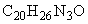 0,5 183. Бензо(d,e,f)фенантрен Бензо(d,e,f)фенантрен Бензо(d,e,f)фенантрен 129-00-0 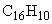 0,001 184. Биовит-160 (смесь: хлортетрациклин - 16%; клеточная биомасса штамма-продуцента Streptomyces aureofacie№s - 16%; витамин B12 - 16 мкг/кг; 68% - наполнители) (ОСТ 64-024-86) /по хлортетрациклину/ Биовит-160 (смесь: хлортетрациклин - 16%; клеточная биомасса штамма-продуцента Streptomyces aureofacie№s - 16%; витамин B12 - 16 мкг/кг; 68% - наполнители) (ОСТ 64-024-86) /по хлортетрациклину/ Биовит-160 (смесь: хлортетрациклин - 16%; клеточная биомасса штамма-продуцента Streptomyces aureofacie№s - 16%; витамин B12 - 16 мкг/кг; 68% - наполнители) (ОСТ 64-024-86) /по хлортетрациклину/ 0,05 185. Биомасса продуцента авермектина (БПА) Streptomyces avermitilis 3№№ /по белку/ Биомасса продуцента авермектина (БПА) Streptomyces avermitilis 3№№ /по белку/ Биомасса продуцента авермектина (БПА) Streptomyces avermitilis 3№№ /по белку/ 0,001 186. Биостимулятор из гидролизного лигнина Биостимулятор из гидролизного лигнина Биостимулятор из гидролизного лигнина 2 187. №,№’-Бис-(2-аминоэтил)-1,2-этандиамин (1,4,7,10-Тетразадекан; 1,8-диамино-3,6-диазаоктан) №,№’-Бис-(2-аминоэтил)-1,2-этандиамин (1,4,7,10-Тетразадекан; 1,8-диамино-3,6-диазаоктан) №,№’-Бис-(2-аминоэтил)-1,2-этандиамин (1,4,7,10-Тетразадекан; 1,8-диамино-3,6-диазаоктан) 112-24-3 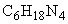 0,01 188. Бис(3,5-бис[(1,1-диметилэтил)-4-гидроксифенил]пропаноат]-2-2’-оксибисэтанол Бис(3,5-бис[(1,1-диметилэтил)-4-гидроксифенил]пропаноат]-2-2’-оксибисэтанол Бис(3,5-бис[(1,1-диметилэтил)-4-гидроксифенил]пропаноат]-2-2’-оксибисэтанол 38879-22-0 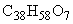 0,1 189. 3,12-Бис(3-бром-1-оксопропил)-3,12-диаза-6,9-диазоний-диспиро[5,2,5,2]гексадекан дихлорид 3,12-Бис(3-бром-1-оксопропил)-3,12-диаза-6,9-диазоний-диспиро[5,2,5,2]гексадекан дихлорид 3,12-Бис(3-бром-1-оксопропил)-3,12-диаза-6,9-диазоний-диспиро[5,2,5,2]гексадекан дихлорид 86641-76-1 0,05 190. 2,6-Бис(гидроксиметил)пири-динди(метилкарбамат) 2,6-Бис(гидроксиметил)пири-динди(метилкарбамат) 2,6-Бис(гидроксиметил)пири-динди(метилкарбамат) 1882-26-4 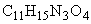 0,04 191. 2,2-Бис(4-гидроксифенил)пропан(2,2-(4,4’-Дигидроксифенил)пропан; 4,4’-диоксидифенилдиметилметан; 4,4’-(1-метилэтилиден)бисфенол, 4,4’-изопропилидендифенол; 2,2-ди(п-фенилол)пропан) 2,2-Бис(4-гидроксифенил)пропан(2,2-(4,4’-Дигидроксифенил)пропан; 4,4’-диоксидифенилдиметилметан; 4,4’-(1-метилэтилиден)бисфенол, 4,4’-изопропилидендифенол; 2,2-ди(п-фенилол)пропан) 2,2-Бис(4-гидроксифенил)пропан(2,2-(4,4’-Дигидроксифенил)пропан; 4,4’-диоксидифенилдиметилметан; 4,4’-(1-метилэтилиден)бисфенол, 4,4’-изопропилидендифенол; 2,2-ди(п-фенилол)пропан) 80-05-7 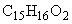 0,04 192. N,N’-Бис[(диацетил)этан]-1,2-диамин (N,N-Этиленбисдиацетамид, N, N, N’, N’-тетраацетилэтилендиамин) N,N’-Бис[(диацетил)этан]-1,2-диамин (N,N-Этиленбисдиацетамид, N, N, N’, N’-тетраацетилэтилендиамин) N,N’-Бис[(диацетил)этан]-1,2-диамин (N,N-Этиленбисдиацетамид, N, N, N’, N’-тетраацетилэтилендиамин) 10543-57-4 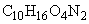 0,05 193. 1,6-Бис(диметиламино)гексан (1,6-Бис(диметиламин)гексан; N, N, N’, N’-тетраметилдиаминогексан; гексаметиленбис(диметиламин)) 1,6-Бис(диметиламино)гексан (1,6-Бис(диметиламин)гексан; N, N, N’, N’-тетраметилдиаминогексан; гексаметиленбис(диметиламин)) 1,6-Бис(диметиламино)гексан (1,6-Бис(диметиламин)гексан; N, N, N’, N’-тетраметилдиаминогексан; гексаметиленбис(диметиламин)) 111-18-2 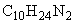 0,005 194. 3-[[2,4-Бис(2,2-диметилпропид)фенокси]ацетил]амино- N-[4,5-дигидро-5-оксо-1-(2,4,6-трихлорфенил)-1H-пиразол-3-ил]-бензамид 3-[[2,4-Бис(2,2-диметилпропид)фенокси]ацетил]амино- N-[4,5-дигидро-5-оксо-1-(2,4,6-трихлорфенил)-1H-пиразол-3-ил]-бензамид 3-[[2,4-Бис(2,2-диметилпропид)фенокси]ацетил]амино- N-[4,5-дигидро-5-оксо-1-(2,4,6-трихлорфенил)-1H-пиразол-3-ил]-бензамид 31188-91-7 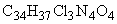 0,1 195. 4-[2,4-Бис(1,1-даметилпропил)фенокси] бутаноилхлорид 4-[2,4-Бис(1,1-даметилпропил)фенокси] бутаноилхлорид 4-[2,4-Бис(1,1-даметилпропил)фенокси] бутаноилхлорид 50772-29-7 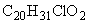 0,02 196. 2,6-Бис(1,1-диметилэтил)-1-гидрокси-4-[(диметиламино)метил]бензол(N,N-диметил(3,5-ди-трет-бутил-4-оксибензиламин), 2,6-ди-трет-бутил-4-диметиламинометилфенол) 2,6-Бис(1,1-диметилэтил)-1-гидрокси-4-[(диметиламино)метил]бензол(N,N-диметил(3,5-ди-трет-бутил-4-оксибензиламин), 2,6-ди-трет-бутил-4-диметиламинометилфенол) 2,6-Бис(1,1-диметилэтил)-1-гидрокси-4-[(диметиламино)метил]бензол(N,N-диметил(3,5-ди-трет-бутил-4-оксибензиламин), 2,6-ди-трет-бутил-4-диметиламинометилфенол) 88-27-7 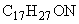 0,01 197. 2,2-Бис(3,5-(1,1-диметилэтил)-4-гидроксифенилтио)пропан (2,2-Бис(3,5-ди-трет.бутил-4-гидроксифенилтио)пропан) 2,2-Бис(3,5-(1,1-диметилэтил)-4-гидроксифенилтио)пропан (2,2-Бис(3,5-ди-трет.бутил-4-гидроксифенилтио)пропан) 2,2-Бис(3,5-(1,1-диметилэтил)-4-гидроксифенилтио)пропан (2,2-Бис(3,5-ди-трет.бутил-4-гидроксифенилтио)пропан) 23288-49-5 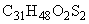 0,01 198. Бис[[3,5-ди(1,1-диметилэтил)-4-гидроксифенил] этоксикарбонилэтил]сульфид (2,2’-Тиоэтиленбис[3-(3,5-ди-трет-бутил-4-гидроксифенил)пропионат; бис[[3,5-ди(1,1-диметилэтил)-4-гидроксифенил]этоксикарбо-нилэтил]сульфид) Бис[[3,5-ди(1,1-диметилэтил)-4-гидроксифенил] этоксикарбонилэтил]сульфид (2,2’-Тиоэтиленбис[3-(3,5-ди-трет-бутил-4-гидроксифенил)пропионат; бис[[3,5-ди(1,1-диметилэтил)-4-гидроксифенил]этоксикарбо-нилэтил]сульфид) Бис[[3,5-ди(1,1-диметилэтил)-4-гидроксифенил] этоксикарбонилэтил]сульфид (2,2’-Тиоэтиленбис[3-(3,5-ди-трет-бутил-4-гидроксифенил)пропионат; бис[[3,5-ди(1,1-диметилэтил)-4-гидроксифенил]этоксикарбо-нилэтил]сульфид) 41484-35-9 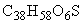 0,1 199. Бис(1,1-диметилэтил)дикарбонат (Ди-трет-бутилпирокарбонат) Бис(1,1-диметилэтил)дикарбонат (Ди-трет-бутилпирокарбонат) Бис(1,1-диметилэтил)дикарбонат (Ди-трет-бутилпирокарбонат) 24424-99-5 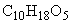 0,02 200. Бис-(1-метилэтил)нафталинсульфоновая кислота натриевая соль Бис-(1-метилэтил)нафталинсульфоновая кислота натриевая соль Бис-(1-метилэтил)нафталинсульфоновая кислота натриевая соль 1322-93-6 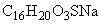 0,01 201. Бис[1-(1H)-пиридин-2-ил]глиоксаль Бис[1-(1H)-пиридин-2-ил]глиоксаль Бис[1-(1H)-пиридин-2-ил]глиоксаль 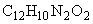 0,01 202. 2,2-Бис[проп-2-енилоксиметил]бутан-1-ол(2,2-Бис[(2-пропенилокси)]бутан-1-ол) 2,2-Бис[проп-2-енилоксиметил]бутан-1-ол(2,2-Бис[(2-пропенилокси)]бутан-1-ол) 2,2-Бис[проп-2-енилоксиметил]бутан-1-ол(2,2-Бис[(2-пропенилокси)]бутан-1-ол) 682-09-7 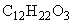 0,06 203. Бис(триметилсилил)амин (Бис(триметилсилил)амин; 1,1,1-триметил-№-(триметилсилил)силанамин) Бис(триметилсилил)амин (Бис(триметилсилил)амин; 1,1,1-триметил-№-(триметилсилил)силанамин) Бис(триметилсилил)амин (Бис(триметилсилил)амин; 1,1,1-триметил-№-(триметилсилил)силанамин) 999-97-3 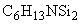 0,01 204. Бис(трифенилсилилхромат) (по хрому VI) (Трифенилсиланолхромат(VI);бис(трифенилсилил)эфир хромовой кислоты ()) 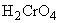 Бис(трифенилсилилхромат) (по хрому VI) (Трифенилсиланолхромат(VI);бис(трифенилсилил)эфир хромовой кислоты ()) Бис(трифенилсилилхромат) (по хрому VI) (Трифенилсиланолхромат(VI);бис(трифенилсилил)эфир хромовой кислоты ()) 1624-02-8 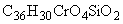 0,0015 205. 1,3-Бис(трихлорметил)бензол 1,3-Бис(трихлорметил)бензол 1,3-Бис(трихлорметил)бензол 881-99-2 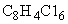 0,04 206. 1,4-Бис(трихлорметил)бензол (Альфа,альфа,альфа,альфа’,альфа’,альфа’-гексахлор-№-ксилол, гексахлорпараксилол, гексахлор-№-ксилол) 1,4-Бис(трихлорметил)бензол (Альфа,альфа,альфа,альфа’,альфа’,альфа’-гексахлор-№-ксилол, гексахлорпараксилол, гексахлор-№-ксилол) 1,4-Бис(трихлорметил)бензол (Альфа,альфа,альфа,альфа’,альфа’,альфа’-гексахлор-№-ксилол, гексахлорпараксилол, гексахлор-№-ксилол) 68-36-0 0,1 207. 2,2’-Бис(4-фениламинофенокси) диэтиловый эфир 2,2’-Бис(4-фениламинофенокси) диэтиловый эфир 2,2’-Бис(4-фениламинофенокси) диэтиловый эфир 0,15 208. Бис(2-хлорэтил)этенилфос-фонат(Ди(бета,бета-хлорэтил)винилфосфонат, ди(бета,бета-дихлорэтиловый эфир)винилфосфоновой кислоты) Бис(2-хлорэтил)этенилфос-фонат(Ди(бета,бета-хлорэтил)винилфосфонат, ди(бета,бета-дихлорэтиловый эфир)винилфосфоновой кислоты) Бис(2-хлорэтил)этенилфос-фонат(Ди(бета,бета-хлорэтил)винилфосфонат, ди(бета,бета-дихлорэтиловый эфир)винилфосфоновой кислоты) 115-98-0 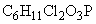 0,01 209. Бицикло[2,2,1]гепта-2,5-диен (2,5-Норборнадиен) Бицикло[2,2,1]гепта-2,5-диен (2,5-Норборнадиен) Бицикло[2,2,1]гепта-2,5-диен (2,5-Норборнадиен) 121-46-0 0,01 210. Бицикло[2,2,11]гепт-2-ен Бицикло[2,2,11]гепт-2-ен Бицикло[2,2,11]гепт-2-ен 498-66-8 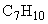 0,03 211. Бор аморфный Бор аморфный Бор аморфный 7440-42-8 B B B 0,01 212. Бор нитрид (Бор мононитрид) Бор нитрид (Бор мононитрид) Бор нитрид (Бор мононитрид) 10043-11-5 BN BN BN 0,02 213. Бороглицерин Бороглицерин Бороглицерин 0,05 214. Борофтористоводородная кислота (Гидроборат (1) тетрафторид) Борофтористоводородная кислота (Гидроборат (1) тетрафторид) Борофтористоводородная кислота (Гидроборат (1) тетрафторид) 16872-11-0 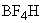 0,01 215. Бор трифторид Бор трифторид Бор трифторид 7637-07-2 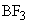 0,005 216. Бор трихлорид (Бор треххлористый; трихлорбор) Бор трихлорид (Бор треххлористый; трихлорбор) Бор трихлорид (Бор треххлористый; трихлорбор) 10294-34-5 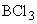 0,03 217. Бромалканы C7-9 Бромалканы C7-9 Бромалканы C7-9 0,03 218. Бромацетогуанамин Бромацетогуанамин Бромацетогуанамин 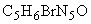 0,002 219. 3-Бромбензальдегид (мета-Бромбензальдегид) 3-Бромбензальдегид (мета-Бромбензальдегид) 3-Бромбензальдегид (мета-Бромбензальдегид) 3132-99-8 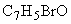 0,01 220. 4-Бромбензальдегид 4-Бромбензальдегид 4-Бромбензальдегид 1122-91-4 0,05 221. 3-Бром-7H-бенз[d,e]антрацен-7-он 3-Бром-7H-бенз[d,e]антрацен-7-он 3-Бром-7H-бенз[d,e]антрацен-7-он 81-96-6 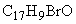 0,003 222. 2-Бромбензойная кислота 2-Бромбензойная кислота 2-Бромбензойная кислота 88-65-3 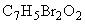 0,1 223. 3-Бромбензойная кислота 3-Бромбензойная кислота 3-Бромбензойная кислота 585-76-5 0,06 224. 4-Бромбензойная кислота 4-Бромбензойная кислота 4-Бромбензойная кислота 623-00-7 0,04 225. 7-Бром-2,3-дигидро-2-оксо-5-фенил-1H-1,4-бензодиазепин-1-ацетгидразид 7-Бром-2,3-дигидро-2-оксо-5-фенил-1H-1,4-бензодиазепин-1-ацетгидразид 7-Бром-2,3-дигидро-2-оксо-5-фенил-1H-1,4-бензодиазепин-1-ацетгидразид 129186-29-4 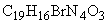 0,001 226. Бромистые соли №-алкилпиридиния Бромистые соли №-алкилпиридиния Бромистые соли №-алкилпиридиния 0,3 227. Бромметан (Метил бромистый; монобромметан) Бромметан (Метил бромистый; монобромметан) Бромметан (Метил бромистый; монобромметан) 74-83-9 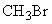 0,2 228. 2-Бром-1-метилбензол (Углекислый неодим, углекислой кислоты соль неодима (3:2)) 2-Бром-1-метилбензол (Углекислый неодим, углекислой кислоты соль неодима (3:2)) 2-Бром-1-метилбензол (Углекислый неодим, углекислой кислоты соль неодима (3:2)) 95-46-5 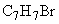 0,09 229. 3-Бром-1-метилбензол (Бромид бензол) 3-Бром-1-метилбензол (Бромид бензол) 3-Бром-1-метилбензол (Бромид бензол) 591-17-3 0,08 230. 4-Бром-1-метилбензол (Парабромтолуен) 4-Бром-1-метилбензол (Парабромтолуен) 4-Бром-1-метилбензол (Парабромтолуен) 106-38-7 0,13 231. 1-Бром-4-метоксибензол (N-Броманизол; метил- N-бромфениловый эфир) 1-Бром-4-метоксибензол (N-Броманизол; метил- N-бромфениловый эфир) 1-Бром-4-метоксибензол (N-Броманизол; метил- N-бромфениловый эфир) 104-92-7 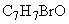 0,12 232. 6-Бром-1,2-нафтохинон 6-Бром-1,2-нафтохинон 6-Бром-1,2-нафтохинон 6954-48-9 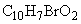 0,01 233. 8бета-(5-Бромникотиноилоксиметил)-1,6-диметил-10альфа-метоксиэрголин 8бета-(5-Бромникотиноилоксиметил)-1,6-диметил-10альфа-метоксиэрголин 8бета-(5-Бромникотиноилоксиметил)-1,6-диметил-10альфа-метоксиэрголин 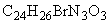 0,002 234. 2-Бром-2-нитропропан-1,3-диол (бета-Бром-бета-нитротриметиленгликоль) 2-Бром-2-нитропропан-1,3-диол (бета-Бром-бета-нитротриметиленгликоль) 2-Бром-2-нитропропан-1,3-диол (бета-Бром-бета-нитротриметиленгликоль) 52-51-7 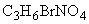 0,03 235. 5-Бром-4-оксопентилацетат 5-Бром-4-оксопентилацетат 5-Бром-4-оксопентилацетат 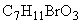 0,01 236. 3-Бром-1,7,7-триметилбицикло[2,2,1]гептан-2-он 3-Бром-1,7,7-триметилбицикло[2,2,1]гептан-2-он 3-Бром-1,7,7-триметилбицикло[2,2,1]гептан-2-он 76-29-9 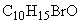 0,05 237. 1-Бромтрицикло[3,3,1,1](3,7)декан 1-Бромтрицикло[3,3,1,1](3,7)декан 1-Бромтрицикло[3,3,1,1](3,7)декан 768-90-1 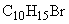 0,0075 238. 1-Бромундекан 1-Бромундекан 1-Бромундекан 693-67-4 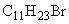 0,03 239. Бромхлорметан Бромхлорметан Бромхлорметан 74-97-5 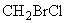 100 240. Бромэтан (бромэтил; этил бромистый; этилбромид) Бромэтан (бромэтил; этил бромистый; этилбромид) Бромэтан (бромэтил; этил бромистый; этилбромид) 74-96-4 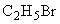 0,05 241. 2-Бром-№-этил- N,N-диметилфенилметанаминий-4-метилбензолсульфонат (1:1) 2-Бром-№-этил- N,N-диметилфенилметанаминий-4-метилбензолсульфонат (1:1) 2-Бром-№-этил- N,N-диметилфенилметанаминий-4-метилбензолсульфонат (1:1) 61-75-6 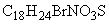 0,008 242. 2,2’-[Бутан-1,4-диилбис(оксиметилен) бисоксиран] (1,4-Бис(2,3-эпоксипропокси)бутан; 1,4-бис(глицидилокси)бутан; диглицидиловый эфир 1,4-бутандиола) 2,2’-[Бутан-1,4-диилбис(оксиметилен) бисоксиран] (1,4-Бис(2,3-эпоксипропокси)бутан; 1,4-бис(глицидилокси)бутан; диглицидиловый эфир 1,4-бутандиола) 2,2’-[Бутан-1,4-диилбис(оксиметилен) бисоксиран] (1,4-Бис(2,3-эпоксипропокси)бутан; 1,4-бис(глицидилокси)бутан; диглицидиловый эфир 1,4-бутандиола) 2425-79-8 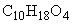 0,07 243. Бутан-1,4-дикарбоновая кислота (1,4-Бутандикарбоновая кислота; гександиовая кислота; 1,6-гександиовая кислота) Бутан-1,4-дикарбоновая кислота (1,4-Бутандикарбоновая кислота; гександиовая кислота; 1,6-гександиовая кислота) Бутан-1,4-дикарбоновая кислота (1,4-Бутандикарбоновая кислота; гександиовая кислота; 1,6-гександиовая кислота) 124-04-9 0,05 244. Бутан-1,4-диол(1,3-Бутиленгликоль) Бутан-1,4-диол(1,3-Бутиленгликоль) Бутан-1,4-диол(1,3-Бутиленгликоль) 107-88-0 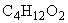 0,1 245. Бутан-2,3-дион (2,3-Дикетобутан; диметилдикетон; диметилглиоксаль) Бутан-2,3-дион (2,3-Дикетобутан; диметилдикетон; диметилглиоксаль) Бутан-2,3-дион (2,3-Дикетобутан; диметилдикетон; диметилглиоксаль) 431-03-8 0,1 246. Бутан-2-он (Этилметилкетон; метилацетон) Бутан-2-он (Этилметилкетон; метилацетон) Бутан-2-он (Этилметилкетон; метилацетон) 78-93-3 0,1 247. (L)-Бутендиоат натрия тригидрат (L)-Бутендиоат натрия тригидрат (L)-Бутендиоат натрия тригидрат 33806-74-5 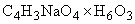 0,01 248. Бут-2-еновая кислота Бут-2-еновая кислота Бут-2-еновая кислота 3724-65-0 0,02 249. N-(Бутиламино)карбонил-4-метилбензолсульфонамид N-(Бутиламино)карбонил-4-метилбензолсульфонамид N-(Бутиламино)карбонил-4-метилбензолсульфонамид 64-77-7 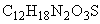 0,05 250. 3-[ N- N-Бутил- N-ацетил]этиловый эфир аминопропионовой кислоты (Этилбутилацетиламинопропионат, этил- N-ацетил- N-бутил-бета-аланин, этиловый эфир 3-[ N- N-бутил- N-ацетил]аминопропионовой кислоты) 3-[ N- N-Бутил- N-ацетил]этиловый эфир аминопропионовой кислоты (Этилбутилацетиламинопропионат, этил- N-ацетил- N-бутил-бета-аланин, этиловый эфир 3-[ N- N-бутил- N-ацетил]аминопропионовой кислоты) 3-[ N- N-Бутил- N-ацетил]этиловый эфир аминопропионовой кислоты (Этилбутилацетиламинопропионат, этил- N-ацетил- N-бутил-бета-аланин, этиловый эфир 3-[ N- N-бутил- N-ацетил]аминопропионовой кислоты) 52304-36-6 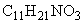 0,1 251. Бутилбутаноат (Бутиловый эфир масляной кислоты, бутилбутират) Бутилбутаноат (Бутиловый эфир масляной кислоты, бутилбутират) Бутилбутаноат (Бутиловый эфир масляной кислоты, бутилбутират) 109-21-7 0,05 252. 4-Бутил-1,2-дифенилпиразолидин-3,5-дион (Фенилбутазон; 1,2-дифенил-4-бутилпиразолидин-дион-3,5) 4-Бутил-1,2-дифенилпиразолидин-3,5-дион (Фенилбутазон; 1,2-дифенил-4-бутилпиразолидин-дион-3,5) 4-Бутил-1,2-дифенилпиразолидин-3,5-дион (Фенилбутазон; 1,2-дифенил-4-бутилпиразолидин-дион-3,5) 50-33-9 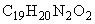 0,003 253. N-Бутилимидодикарбонимидодиамид гидрохлорид N-Бутилимидодикарбонимидодиамид гидрохлорид N-Бутилимидодикарбонимидодиамид гидрохлорид 15537-73-2 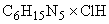 0,003 254. Бутилнитрит Бутилнитрит Бутилнитрит 544-16-1 0,01 255. Бутилпропионат (Бутиловый эфир пропановой кислоты) Бутилпропионат (Бутиловый эфир пропановой кислоты) Бутилпропионат (Бутиловый эфир пропановой кислоты) 590-01-2 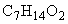 0,5 256. 1-Бутил-№-(2,4,6-триметилфенил)-2-пирролидинокарбоксамид гидрохлорид 1-Бутил-№-(2,4,6-триметилфенил)-2-пирролидинокарбоксамид гидрохлорид 1-Бутил-№-(2,4,6-триметилфенил)-2-пирролидинокарбоксамид гидрохлорид 19089-24-8 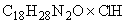 0,005 257. Бут-2-ин-1,4-диол (1,4-Дигидрокси-2-бутин, бис(гидроксиметил)ацетилен, 2-бутиндиол, диметоксиацетат) Бут-2-ин-1,4-диол (1,4-Дигидрокси-2-бутин, бис(гидроксиметил)ацетилен, 2-бутиндиол, диметоксиацетат) Бут-2-ин-1,4-диол (1,4-Дигидрокси-2-бутин, бис(гидроксиметил)ацетилен, 2-бутиндиол, диметоксиацетат) 110-65-6 0,15 258. 1-Бутоксибут-1-ен-3-ин 1-Бутоксибут-1-ен-3-ин 1-Бутоксибут-1-ен-3-ин 2798-72-3 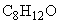 0,01 259. 2-(2-Бутокси)этоксиэтанол (Монобутиловый эфир диэтиленгликоля; диэтиленгликольмонобутират; бутоксидиэтиленгликоль; бутоксидигликоль; бутилдигликоль) 2-(2-Бутокси)этоксиэтанол (Монобутиловый эфир диэтиленгликоля; диэтиленгликольмонобутират; бутоксидиэтиленгликоль; бутоксидигликоль; бутилдигликоль) 2-(2-Бутокси)этоксиэтанол (Монобутиловый эфир диэтиленгликоля; диэтиленгликольмонобутират; бутоксидиэтиленгликоль; бутоксидигликоль; бутилдигликоль) 112-34-5 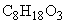 1,3 260. L-Валин L-Валин L-Валин 72-18-4 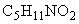 0,7 261. Викалин (содержание в %: висмута нитрат основной - 31,53; магния карбонат основной - 36,04; натрия гидрокарбонат - 18,02; корневище аира - 2,25; кора крушины - 2,25; рутин и келлин - по 0,45) Викалин (содержание в %: висмута нитрат основной - 31,53; магния карбонат основной - 36,04; натрия гидрокарбонат - 18,02; корневище аира - 2,25; кора крушины - 2,25; рутин и келлин - по 0,45) Викалин (содержание в %: висмута нитрат основной - 31,53; магния карбонат основной - 36,04; натрия гидрокарбонат - 18,02; корневище аира - 2,25; кора крушины - 2,25; рутин и келлин - по 0,45) 0,25 262. Висмут тринитрат /в пересчете на висмут/ Висмут тринитрат /в пересчете на висмут/ Висмут тринитрат /в пересчете на висмут/ 10361-44-1 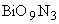 0,005 263. Возгоны каменноугольного пека Возгоны каменноугольного пека Возгоны каменноугольного пека 0,1 264. бета-Галактозидаза бета-Галактозидаза бета-Галактозидаза 0,03 265. 4-0-альфа-D-Галактопиранозил-D-глюкоза, моногидрат 4-0-альфа-D-Галактопиранозил-D-глюкоза, моногидрат 4-0-альфа-D-Галактопиранозил-D-глюкоза, моногидрат 5989-81-1 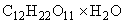 0,1 266. диГаллий триоксид диГаллий триоксид диГаллий триоксид 12024-21-4 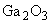 0,04 267. (1альфа,4альфа,4альфа бета,5альфа,8альфа,8альфа бета)-(1,4,4a,5,8,8a)-Гексагидро-1,2,3,4,10,10-гексахлор-1,4:5,8-диметанонафталин(Гексахлоргексагидро-эндо-экзо-диметанонафталин) (1альфа,4альфа,4альфа бета,5альфа,8альфа,8альфа бета)-(1,4,4a,5,8,8a)-Гексагидро-1,2,3,4,10,10-гексахлор-1,4:5,8-диметанонафталин(Гексахлоргексагидро-эндо-экзо-диметанонафталин) (1альфа,4альфа,4альфа бета,5альфа,8альфа,8альфа бета)-(1,4,4a,5,8,8a)-Гексагидро-1,2,3,4,10,10-гексахлор-1,4:5,8-диметанонафталин(Гексахлоргексагидро-эндо-экзо-диметанонафталин) 309-00-2 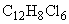 0,0005 268. [1S-[1a(R*),3a,7b,8b(2S*,4S*),8a,b]]-1,2,3,7,8,8a-Гексагидро-3,7-диметил-8-[2-(тетрагидро-4-гидрокси-6-оксо-2H-пиран-2-ил)этил]-1 -нафталенил-2-метилбутаноата [1S-[1a(R*),3a,7b,8b(2S*,4S*),8a,b]]-1,2,3,7,8,8a-Гексагидро-3,7-диметил-8-[2-(тетрагидро-4-гидрокси-6-оксо-2H-пиран-2-ил)этил]-1 -нафталенил-2-метилбутаноата [1S-[1a(R*),3a,7b,8b(2S*,4S*),8a,b]]-1,2,3,7,8,8a-Гексагидро-3,7-диметил-8-[2-(тетрагидро-4-гидрокси-6-оксо-2H-пиран-2-ил)этил]-1 -нафталенил-2-метилбутаноата 75330-75-7 0,0005 269. Гексагидроксициклогексан Гексагидроксициклогексан Гексагидроксициклогексан 87-89-8 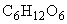 0,1 270. [4аS-(4aальфа, 6бета,8aR]-(4a,5,9,10,11,12)-Гексагидро-11-метил-3-метокси-6H-бензофуро[3a,3,2ef]-[2]-бензазепин-6-ол [4аS-(4aальфа, 6бета,8aR]-(4a,5,9,10,11,12)-Гексагидро-11-метил-3-метокси-6H-бензофуро[3a,3,2ef]-[2]-бензазепин-6-ол [4аS-(4aальфа, 6бета,8aR]-(4a,5,9,10,11,12)-Гексагидро-11-метил-3-метокси-6H-бензофуро[3a,3,2ef]-[2]-бензазепин-6-ол 357-70-0 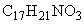 0,0005 271. №-[[Гексагидроциклопента[c]пиррол-2(1H)ил)амино]карбонил]-4-метилбензенсульфонамид №-[[Гексагидроциклопента[c]пиррол-2(1H)ил)амино]карбонил]-4-метилбензенсульфонамид №-[[Гексагидроциклопента[c]пиррол-2(1H)ил)амино]карбонил]-4-метилбензенсульфонамид 21187-98-4 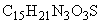 0,005 272. (3R,3aS,6aR)-Гексагидрофуро[2,3-b]фуран-3-ил-№-[(1S,2R)-1-бензил-2-гидрокси-3-(-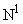 изобутилсульфаниламидо)про-пил]карбамат (3R,3aS,6aR)-Гексагидрофуро[2,3-b]фуран-3-ил-№-[(1S,2R)-1-бензил-2-гидрокси-3-(-изобутилсульфаниламидо)про-пил]карбамат (3R,3aS,6aR)-Гексагидрофуро[2,3-b]фуран-3-ил-№-[(1S,2R)-1-бензил-2-гидрокси-3-(-изобутилсульфаниламидо)про-пил]карбамат 206361-99-1 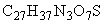 0,01 273. 1-({[(3R,3aS,6aR)-Гексагидрофуро[2,3-b]-фуран-3-илокси]карбонил}окси)пирролидин-2,5-дион 1-({[(3R,3aS,6aR)-Гексагидрофуро[2,3-b]-фуран-3-илокси]карбонил}окси)пирролидин-2,5-дион 1-({[(3R,3aS,6aR)-Гексагидрофуро[2,3-b]-фуран-3-илокси]карбонил}окси)пирролидин-2,5-дион 253265-97-3 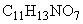 0,005 274. Гексадека-мю-гидрокситетракозангидрокси[мю8-[1,3,4,6]тетра-O-бета-Д-фруктафуранозил-альфа-Д-глюкапиранозидтетракис(гидросульфат(8-) гексадекаалюминий Гексадека-мю-гидрокситетракозангидрокси[мю8-[1,3,4,6]тетра-O-бета-Д-фруктафуранозил-альфа-Д-глюкапиранозидтетракис(гидросульфат(8-) гексадекаалюминий Гексадека-мю-гидрокситетракозангидрокси[мю8-[1,3,4,6]тетра-O-бета-Д-фруктафуранозил-альфа-Д-глюкапиранозидтетракис(гидросульфат(8-) гексадекаалюминий 54182-58-0 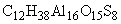 0,03 275. Гексадекановая кислота (Пентадеканкарбоновая кислота; н-гексадекановая кислота; гексидециловая кислота; цетиловая кислота) Гексадекановая кислота (Пентадеканкарбоновая кислота; н-гексадекановая кислота; гексидециловая кислота; цетиловая кислота) Гексадекановая кислота (Пентадеканкарбоновая кислота; н-гексадекановая кислота; гексидециловая кислота; цетиловая кислота) 57-10-3 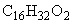 0,15 276. N,N,N,N’,N’,N’-Гексаметил-1,6-гександиаминий дибензолсульфонат N,N,N,N’,N’,N’-Гексаметил-1,6-гександиаминий дибензолсульфонат N,N,N,N’,N’,N’-Гексаметил-1,6-гександиаминий дибензолсульфонат 971-60-8 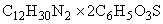 0,1 277. Гексаметилдисилан Гексаметилдисилан Гексаметилдисилан 1450-14-2 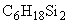 0,5 278. Гексаметилендиамин ацетат Гексаметилендиамин ацетат Гексаметилендиамин ацетат 0,001 279. 1,1,3,3,5,5-Гексаметилциклотрисилазан 1,1,3,3,5,5-Гексаметилциклотрисилазан 1,1,3,3,5,5-Гексаметилциклотрисилазан 0,01 280. [E,E]-Гексан-2,4-диеновая кислота (Пропенилакриловая кислота; пропенилпропеновая кислота; 1,3-пентадиен-1-карбоновая кислота; транс, транс-2,4-гексадиеновая кислота) [E,E]-Гексан-2,4-диеновая кислота (Пропенилакриловая кислота; пропенилпропеновая кислота; 1,3-пентадиен-1-карбоновая кислота; транс, транс-2,4-гексадиеновая кислота) [E,E]-Гексан-2,4-диеновая кислота (Пропенилакриловая кислота; пропенилпропеновая кислота; 1,3-пентадиен-1-карбоновая кислота; транс, транс-2,4-гексадиеновая кислота) 110-44-1 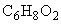 0,3 281. Гексаноилхлорид Гексаноилхлорид Гексаноилхлорид 142-61-0 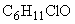 0,1 282. 1,1,2,3,4,4-Гексафторбута-1,3-диен 1,1,2,3,4,4-Гексафторбута-1,3-диен 1,1,2,3,4,4-Гексафторбута-1,3-диен 685-63-2 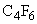 0,05 283. 1,1,2,3,4,4-Гексафтор-1,2,3,4-тетрахлорбутан 1,1,2,3,4,4-Гексафтор-1,2,3,4-тетрахлорбутан 1,1,2,3,4,4-Гексафтор-1,2,3,4-тетрахлорбутан 375-45-1 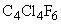 2,0 284. 1,1,2,3,4,4-Гексахлорбута-1,3-диен (перхлорбутадиен, гексахлордивинил, ГХБД, перхлордивинидин) 1,1,2,3,4,4-Гексахлорбута-1,3-диен (перхлорбутадиен, гексахлордивинил, ГХБД, перхлордивинидин) 1,1,2,3,4,4-Гексахлорбута-1,3-диен (перхлорбутадиен, гексахлордивинил, ГХБД, перхлордивинидин) 87-68-3 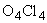 0,0001 285. Гексахлорциклопентадиен(Гексахлоро-1,3-циклопентадиен) Гексахлорциклопентадиен(Гексахлоро-1,3-циклопентадиен) Гексахлорциклопентадиен(Гексахлоро-1,3-циклопентадиен) 77-47-4 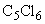 0,001 286. Гексаэтенилдисилоксан Гексаэтенилдисилоксан Гексаэтенилдисилоксан 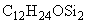 0,1 287. №-Гексилоксиэтилкапролактам №-Гексилоксиэтилкапролактам №-Гексилоксиэтилкапролактам 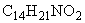 0,1 288. Гексил-3-фенилпроп-2-еналь Гексил-3-фенилпроп-2-еналь Гексил-3-фенилпроп-2-еналь 39350-49-7 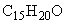 0,1 289. 6,12-Гемикеталь-11-альфа-хлор-5-окситетрациклин 6,12-Гемикеталь-11-альфа-хлор-5-окситетрациклин 6,12-Гемикеталь-11-альфа-хлор-5-окситетрациклин 0,04 290. Гентамицин Гентамицин Гентамицин 1403-66-3 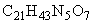 0,001 291. Гемицеллюлаза Гемицеллюлаза Гемицеллюлаза 0,2 292. Гепарин Гепарин Гепарин 9041-08-1 0,01 293. 2,2,3,3,4,4,5,5,6,6,7,7,8,8,9,9,9-Гептадекафтор-№-(2-гидрокси-этил) нонанамид 2,2,3,3,4,4,5,5,6,6,7,7,8,8,9,9,9-Гептадекафтор-№-(2-гидрокси-этил) нонанамид 2,2,3,3,4,4,5,5,6,6,7,7,8,8,9,9,9-Гептадекафтор-№-(2-гидрокси-этил) нонанамид 6104-17-2 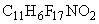 0,001 294. Гептановая фракция Гептановая фракция Гептановая фракция 1,5 295. Гептаноилхлорид Гептаноилхлорид Гептаноилхлорид 2528-61-2 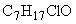 0,1 296. 1,1,1,2,3,3,3-Гептафторпропан (2H-Гептафторпропан; 2-гидрофторпропан; 2-гидроперфторпропан) 1,1,1,2,3,3,3-Гептафторпропан (2H-Гептафторпропан; 2-гидрофторпропан; 2-гидроперфторпропан) 1,1,1,2,3,3,3-Гептафторпропан (2H-Гептафторпропан; 2-гидрофторпропан; 2-гидроперфторпропан) 431-89-0 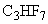 20 297. 1,1,1,2,2,3,3-Гептафтор-3-[(трифторэтенил)оксипропан 1,1,1,2,2,3,3-Гептафтор-3-[(трифторэтенил)оксипропан 1,1,1,2,2,3,3-Гептафтор-3-[(трифторэтенил)оксипропан 1623-05-5 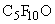 1 298. Германий тетрагидрид (Германий гидрид, германометан) Германий тетрагидрид (Германий гидрид, германометан) Германий тетрагидрид (Германий гидрид, германометан) 7782-65-2 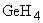 0,05 299. Гетинакс Гетинакс Гетинакс 0,1 300. Гидразин гидрат Гидразин гидрат Гидразин гидрат 10217-52-4 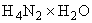 0,001 301. Гидразин сульфат (Гидразин сернокислый) Гидразин сульфат (Гидразин сернокислый) Гидразин сульфат (Гидразин сернокислый) 10034-93-2 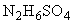 0,001 302. Гидроаэрозоль оборотной воды на основе очищенных сточных вод производства антибиотиков Гидроаэрозоль оборотной воды на основе очищенных сточных вод производства антибиотиков Гидроаэрозоль оборотной воды на основе очищенных сточных вод производства антибиотиков 0,008 мл/ (8 мг/) 303. Гидроаэрозоль оборотной воды на основе природных вод с добавлением ингибитора 4К-ЛИГНО-Ф [дозировка в оборотной воде: лигносульфата натрия - 20 мг/л, ОЭДФ -10 мг/л, цинка (Zn(2+)) - 2,5 мг/л] Гидроаэрозоль оборотной воды на основе природных вод с добавлением ингибитора 4К-ЛИГНО-Ф [дозировка в оборотной воде: лигносульфата натрия - 20 мг/л, ОЭДФ -10 мг/л, цинка (Zn(2+)) - 2,5 мг/л] Гидроаэрозоль оборотной воды на основе природных вод с добавлением ингибитора 4К-ЛИГНО-Ф [дозировка в оборотной воде: лигносульфата натрия - 20 мг/л, ОЭДФ -10 мг/л, цинка (Zn(2+)) - 2,5 мг/л] 0,07 мл/ (70 мг/) 304. Гидроаэрозоль оборотной воды на основе природных вод с добавлением хром-цинкофосфатного ингибитора коррозии [дозировка в оборотной воде: хром (Cr(6+)) - до 1,7 мг/л, цинк (Zn(2+)) - до 2 мг/л] Гидроаэрозоль оборотной воды на основе природных вод с добавлением хром-цинкофосфатного ингибитора коррозии [дозировка в оборотной воде: хром (Cr(6+)) - до 1,7 мг/л, цинк (Zn(2+)) - до 2 мг/л] Гидроаэрозоль оборотной воды на основе природных вод с добавлением хром-цинкофосфатного ингибитора коррозии [дозировка в оборотной воде: хром (Cr(6+)) - до 1,7 мг/л, цинк (Zn(2+)) - до 2 мг/л] 0,05 мл/ (50 мг/) 305. Гидроаэрозоль оборотной воды с высоким содержанием солей (до 12 г/л) на основе очищенных городских и производственных сточных вод, содержащих преимущественно легкоокисляющиеся органические соединения с температурой кипения до 150°С и небольшое количество неокисляющихся органических соединений (производство эмульсионных дивинилстирольных, дивинилметилстирольных каучуков), [примененный ингибитор коррозии "4К-ЛИГНО"] Гидроаэрозоль оборотной воды с высоким содержанием солей (до 12 г/л) на основе очищенных городских и производственных сточных вод, содержащих преимущественно легкоокисляющиеся органические соединения с температурой кипения до 150°С и небольшое количество неокисляющихся органических соединений (производство эмульсионных дивинилстирольных, дивинилметилстирольных каучуков), [примененный ингибитор коррозии "4К-ЛИГНО"] Гидроаэрозоль оборотной воды с высоким содержанием солей (до 12 г/л) на основе очищенных городских и производственных сточных вод, содержащих преимущественно легкоокисляющиеся органические соединения с температурой кипения до 150°С и небольшое количество неокисляющихся органических соединений (производство эмульсионных дивинилстирольных, дивинилметилстирольных каучуков), [примененный ингибитор коррозии "4К-ЛИГНО"] 0,01 мл/ (10 мг/) 306. Гидроаэрозоль оборотной воды с низким солесодержанием на основе очищенных городских сточных вод (примененный ингибитор коррозии - тройной хром-цинк-фосфатный ингибитор) Гидроаэрозоль оборотной воды с низким солесодержанием на основе очищенных городских сточных вод (примененный ингибитор коррозии - тройной хром-цинк-фосфатный ингибитор) Гидроаэрозоль оборотной воды с низким солесодержанием на основе очищенных городских сточных вод (примененный ингибитор коррозии - тройной хром-цинк-фосфатный ингибитор) 0,02 мл/ (20 мг/) 307. Гидроаэрозоль оборотной воды на основе очищенных городских и производственных сточных вод, содержащих небольшое количество трудно окисляющихся органических соединений с температурой кипения до 200°С (производство синтетических каучуков каталитической полимеризации (СКД) и дивинила), [примененный ингибитор коррозии - ингибитор "4К-ЛИГНО"] Гидроаэрозоль оборотной воды на основе очищенных городских и производственных сточных вод, содержащих небольшое количество трудно окисляющихся органических соединений с температурой кипения до 200°С (производство синтетических каучуков каталитической полимеризации (СКД) и дивинила), [примененный ингибитор коррозии - ингибитор "4К-ЛИГНО"] Гидроаэрозоль оборотной воды на основе очищенных городских и производственных сточных вод, содержащих небольшое количество трудно окисляющихся органических соединений с температурой кипения до 200°С (производство синтетических каучуков каталитической полимеризации (СКД) и дивинила), [примененный ингибитор коррозии - ингибитор "4К-ЛИГНО"] 0,01 мл/ (10 мг/) 308. Гидроаэрозоль оборотной воды на основе очищенных городских и производственных сточных вод, содержащих неокисляющиеся органические соединения с температурой кипения выше 200°С (производство синтетических каучуков каталитической полимеризации: дивинила, изопрена из изопентана, изопрена из формальдегида и изобутилена), [примененный ингибитор коррозии - тройной хром-цинк-фосфатный ингибитор] Гидроаэрозоль оборотной воды на основе очищенных городских и производственных сточных вод, содержащих неокисляющиеся органические соединения с температурой кипения выше 200°С (производство синтетических каучуков каталитической полимеризации: дивинила, изопрена из изопентана, изопрена из формальдегида и изобутилена), [примененный ингибитор коррозии - тройной хром-цинк-фосфатный ингибитор] Гидроаэрозоль оборотной воды на основе очищенных городских и производственных сточных вод, содержащих неокисляющиеся органические соединения с температурой кипения выше 200°С (производство синтетических каучуков каталитической полимеризации: дивинила, изопрена из изопентана, изопрена из формальдегида и изобутилена), [примененный ингибитор коррозии - тройной хром-цинк-фосфатный ингибитор] 0,004 мл/ (4 мг/) 309. Гидроаэрозоль оборотной воды на основе очищенных городских и производственных сточных вод, содержащих трудно окисляющиеся органические соединения с температурой кипения до 200°С (производство синтетических каучуков каталитической полимеризации: дивинила и изопрена из изопентана, (примененный ингибитор коррозии - тройной хром-цинк-фосфатный ингибитор) Гидроаэрозоль оборотной воды на основе очищенных городских и производственных сточных вод, содержащих трудно окисляющиеся органические соединения с температурой кипения до 200°С (производство синтетических каучуков каталитической полимеризации: дивинила и изопрена из изопентана, (примененный ингибитор коррозии - тройной хром-цинк-фосфатный ингибитор) Гидроаэрозоль оборотной воды на основе очищенных городских и производственных сточных вод, содержащих трудно окисляющиеся органические соединения с температурой кипения до 200°С (производство синтетических каучуков каталитической полимеризации: дивинила и изопрена из изопентана, (примененный ингибитор коррозии - тройной хром-цинк-фосфатный ингибитор) 0,01 мл/ (10 мг/) 310. Гидроаэрозоль оборотной воды с повышенным солесодержанием (до 6 г/л) на основе очищенных городских сточных вод (примененный ингибитор коррозии - тройной хром-цинк-фосфатный ингибитор) Гидроаэрозоль оборотной воды с повышенным солесодержанием (до 6 г/л) на основе очищенных городских сточных вод (примененный ингибитор коррозии - тройной хром-цинк-фосфатный ингибитор) Гидроаэрозоль оборотной воды с повышенным солесодержанием (до 6 г/л) на основе очищенных городских сточных вод (примененный ингибитор коррозии - тройной хром-цинк-фосфатный ингибитор) 0,01 мл/ (10 мг/) 311. 2-Гидроксибензойная кислота (орто-Гидроксибензойная кислота) 2-Гидроксибензойная кислота (орто-Гидроксибензойная кислота) 2-Гидроксибензойная кислота (орто-Гидроксибензойная кислота) 69-72-7 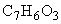 0,01 312. 3-Гидроксибутаноат лития 3-Гидроксибутаноат лития 3-Гидроксибутаноат лития 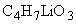 0,005 313. 4-Гидроксибутаноат натрия (гамма-Гидроксибутират натрий; гамма-гидроксимасляная кислота натриевая соль; оксибат натрий) 4-Гидроксибутаноат натрия (гамма-Гидроксибутират натрий; гамма-гидроксимасляная кислота натриевая соль; оксибат натрий) 4-Гидроксибутаноат натрия (гамма-Гидроксибутират натрий; гамма-гидроксимасляная кислота натриевая соль; оксибат натрий) 502-85-2 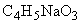 0,02 314. 1-Гидрокси-4-[1’-гидрокси-3’,6-дисульфо-8-ацетиламино-2-нафто)-4-фенокси]-2-нафтойная кислота 3-[2’,4’-ди(ди-1,1-диметилпропил) феноксибутанамид] 1-Гидрокси-4-[1’-гидрокси-3’,6-дисульфо-8-ацетиламино-2-нафто)-4-фенокси]-2-нафтойная кислота 3-[2’,4’-ди(ди-1,1-диметилпропил) феноксибутанамид] 1-Гидрокси-4-[1’-гидрокси-3’,6-дисульфо-8-ацетиламино-2-нафто)-4-фенокси]-2-нафтойная кислота 3-[2’,4’-ди(ди-1,1-диметилпропил) феноксибутанамид] 0,1 315. 1-Гидрокси-2,4-дибромбензол 1-Гидрокси-2,4-дибромбензол 1-Гидрокси-2,4-дибромбензол 615-58-7 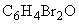 0,09 316. 1-Гидрокси-2,6-дибромбензол 1-Гидрокси-2,6-дибромбензол 1-Гидрокси-2,6-дибромбензол 608-33-3 0,06 317. 3-Гидрокси-2,3-дигидро-5-фенил-7-хлор-1H-1,4-бензодиазепин-2-он 3-Гидрокси-2,3-дигидро-5-фенил-7-хлор-1H-1,4-бензодиазепин-2-он 3-Гидрокси-2,3-дигидро-5-фенил-7-хлор-1H-1,4-бензодиазепин-2-он 607-75-0 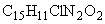 0,01 318. эндо-альфа-Гидрокси-альфа,альфа-дифенилуксусная кислота 8-метил-8-азабицикло[3.2.1]окт-3-ил эфир гидрохлорид эндо-альфа-Гидрокси-альфа,альфа-дифенилуксусная кислота 8-метил-8-азабицикло[3.2.1]окт-3-ил эфир гидрохлорид эндо-альфа-Гидрокси-альфа,альфа-дифенилуксусная кислота 8-метил-8-азабицикло[3.2.1]окт-3-ил эфир гидрохлорид 1674-94-8 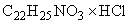 - 319. 1-Гидрокси-4-(метиламино)бензол сульфат 1-Гидрокси-4-(метиламино)бензол сульфат 1-Гидрокси-4-(метиламино)бензол сульфат 1936-57-8 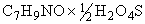 0,02 320. (17бета)-17-Гидрокси-17-метиландрост-4-ен-3-он (17бета)-17-Гидрокси-17-метиландрост-4-ен-3-он (17бета)-17-Гидрокси-17-метиландрост-4-ен-3-он 58-18-4 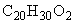 0,0001 321. 3-Гидрокси-6-метил-2-этилпиридин 3-Гидрокси-6-метил-2-этилпиридин 3-Гидрокси-6-метил-2-этилпиридин 2364-75-2 0,03 322. 4-Гидроксиметил-4-метил-1-фенилпиразолид-3-он (4-(Гидроксиметил)-4-метил-1-фенил-3-пиразолидинон, 1-фенил-4-метил- 4-гидроксиметил-3-пиразолидон) 4-Гидроксиметил-4-метил-1-фенилпиразолид-3-он (4-(Гидроксиметил)-4-метил-1-фенил-3-пиразолидинон, 1-фенил-4-метил- 4-гидроксиметил-3-пиразолидон) 4-Гидроксиметил-4-метил-1-фенилпиразолид-3-он (4-(Гидроксиметил)-4-метил-1-фенил-3-пиразолидинон, 1-фенил-4-метил- 4-гидроксиметил-3-пиразолидон) 13047-13-7 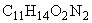 0,01 323. №-[1-(Гидроксиметил)-2-(4-нитрофенил)-2-оксоэтил]ацетамид №-[1-(Гидроксиметил)-2-(4-нитрофенил)-2-оксоэтил]ацетамид №-[1-(Гидроксиметил)-2-(4-нитрофенил)-2-оксоэтил]ацетамид 3123-15-5 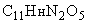 0,01 324. 4-Гидрокси-4-метилпентан-2-он (2-Метил-2-пентанол-4-он; диацетон; 4-гидрокси-2-кето-4-метилпентан) 4-Гидрокси-4-метилпентан-2-он (2-Метил-2-пентанол-4-он; диацетон; 4-гидрокси-2-кето-4-метилпентан) 4-Гидрокси-4-метилпентан-2-он (2-Метил-2-пентанол-4-он; диацетон; 4-гидрокси-2-кето-4-метилпентан) 123-42-2 0,3 325. №-Гидроксиметилпиридин-3-карбоксамид №-Гидроксиметилпиридин-3-карбоксамид №-Гидроксиметилпиридин-3-карбоксамид 3569-99-1 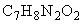 0,01 326. 2-Гидрокси-2-метилпропанонитрил (нитрил альфа-гидроксиизомасляной кислоты; альфа-оксиизобутиронитрил) 2-Гидрокси-2-метилпропанонитрил (нитрил альфа-гидроксиизомасляной кислоты; альфа-оксиизобутиронитрил) 2-Гидрокси-2-метилпропанонитрил (нитрил альфа-гидроксиизомасляной кислоты; альфа-оксиизобутиронитрил) 75-86-5 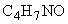 0,01 327. 4-[2-Гидрокси-3-[(1-метилэтил)амино]пропокси]бензацетамид 4-[2-Гидрокси-3-[(1-метилэтил)амино]пропокси]бензацетамид 4-[2-Гидрокси-3-[(1-метилэтил)амино]пропокси]бензацетамид 29122-68-7 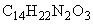 0,02 328. 3-Гидрокси-6-метил-2-этилпиридинийбутандиоат (2-Этил-6-метил-3-гидроксипиридинсукцинат) 3-Гидрокси-6-метил-2-этилпиридинийбутандиоат (2-Этил-6-метил-3-гидроксипиридинсукцинат) 3-Гидрокси-6-метил-2-этилпиридинийбутандиоат (2-Этил-6-метил-3-гидроксипиридинсукцинат) 127464-43-1 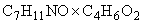 0,02 329. 4-Гидрокси-3-метоксибензальдегид (Ванилин) 4-Гидрокси-3-метоксибензальдегид (Ванилин) 4-Гидрокси-3-метоксибензальдегид (Ванилин) 121-35-5 0,03 330. 2-Гидрокси-5-[[[4-[(6-метокси-3-пиридазинил)амино]сульфонил] фенил]азо]бензойная кислота (5-{№-[(6-Метокси-3-пиридазинил)сульфа-моил]фенилазо}салициловая кислота) 2-Гидрокси-5-[[[4-[(6-метокси-3-пиридазинил)амино]сульфонил] фенил]азо]бензойная кислота (5-{№-[(6-Метокси-3-пиридазинил)сульфа-моил]фенилазо}салициловая кислота) 2-Гидрокси-5-[[[4-[(6-метокси-3-пиридазинил)амино]сульфонил] фенил]азо]бензойная кислота (5-{№-[(6-Метокси-3-пиридазинил)сульфа-моил]фенилазо}салициловая кислота) 22933-72-8 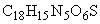 0,01 331. 1-Гидрокси-2-метокси-4-(проп-1-енил)бензол 1-Гидрокси-2-метокси-4-(проп-1-енил)бензол 1-Гидрокси-2-метокси-4-(проп-1-енил)бензол 97-54-1 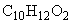 0,03 332. [(4-Гидрокси-3-метоксифенил)метилен]гидразид пиридин-4-карбоновой кислоты [(4-Гидрокси-3-метоксифенил)метилен]гидразид пиридин-4-карбоновой кислоты [(4-Гидрокси-3-метоксифенил)метилен]гидразид пиридин-4-карбоновой кислоты 149-17-7 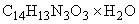 0,03 333. 3-Гидрокси-№-нафтален-1-илнафталин-2-карбоксамид (альфа-Нафтиламид 3-гидрокси-2-нафтойной кислоты) 3-Гидрокси-№-нафтален-1-илнафталин-2-карбоксамид (альфа-Нафтиламид 3-гидрокси-2-нафтойной кислоты) 3-Гидрокси-№-нафтален-1-илнафталин-2-карбоксамид (альфа-Нафтиламид 3-гидрокси-2-нафтойной кислоты) 132-68-3 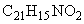 0,1 334. 1-Гидроксинафталин-2-карбоновая кислота (альфа-Гидроксинафтойная кислота) 1-Гидроксинафталин-2-карбоновая кислота (альфа-Гидроксинафтойная кислота) 1-Гидроксинафталин-2-карбоновая кислота (альфа-Гидроксинафтойная кислота) 86-48-6 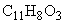 0,01 335. 1-Гидроксипентахлорбензол (Пентахлор-1-гидроксибензол) 1-Гидроксипентахлорбензол (Пентахлор-1-гидроксибензол) 1-Гидроксипентахлорбензол (Пентахлор-1-гидроксибензол) 87-86-5 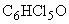 0,02 336. 4-Гидрокси-L-пролин 4-Гидрокси-L-пролин 4-Гидрокси-L-пролин 51-35-4 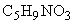 0,7 337. 2-Гидроксипропан-1,2,3-трикарбонат тринатрия (Лимоннокислый натрий трехзамещенный) 2-Гидроксипропан-1,2,3-трикарбонат тринатрия (Лимоннокислый натрий трехзамещенный) 2-Гидроксипропан-1,2,3-трикарбонат тринатрия (Лимоннокислый натрий трехзамещенный) 68-04-2 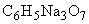 0,1 338. 2-Гидроксипропилметилцеллюлоза (2-Гидроксипропилметиловый эфир целлюлозы) 2-Гидроксипропилметилцеллюлоза (2-Гидроксипропилметиловый эфир целлюлозы) 2-Гидроксипропилметилцеллюлоза (2-Гидроксипропилметиловый эфир целлюлозы) 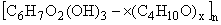 0,5 339. 2-Гидроксипропаноат железа 2-Гидроксипропаноат железа 2-Гидроксипропаноат железа 5905-52-2 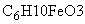 0,04 340. 2-Гидроксипропаноат кальция 2-Гидроксипропаноат кальция 2-Гидроксипропаноат кальция 814-80-2 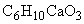 0,25 341. L-2-Гидроксипропановая кислота ((+)-1-Гидроксиэтанкарбоновая кислота, (+)-2-гидроксипропионовая кислота, (+)-альфа-гидроксипропионовая кислота, S-(+)-2-гидроксипропионовая кислота; L-2-гидроксипропановая кислота) L-2-Гидроксипропановая кислота ((+)-1-Гидроксиэтанкарбоновая кислота, (+)-2-гидроксипропионовая кислота, (+)-альфа-гидроксипропионовая кислота, S-(+)-2-гидроксипропионовая кислота; L-2-гидроксипропановая кислота) L-2-Гидроксипропановая кислота ((+)-1-Гидроксиэтанкарбоновая кислота, (+)-2-гидроксипропионовая кислота, (+)-альфа-гидроксипропионовая кислота, S-(+)-2-гидроксипропионовая кислота; L-2-гидроксипропановая кислота) 79-33-4 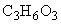 0,1 342. 1-Гидроксипроп-2-ен (3-гидроксипропен, винилкарбинол, 2-пропен-1-ол, пропениловый спирт) 1-Гидроксипроп-2-ен (3-гидроксипропен, винилкарбинол, 2-пропен-1-ол, пропениловый спирт) 1-Гидроксипроп-2-ен (3-гидроксипропен, винилкарбинол, 2-пропен-1-ол, пропениловый спирт) 107-18-6 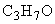 0,02 343. 1-Гидрокси-1,2,3,4-тетрагидронафталин 1-Гидрокси-1,2,3,4-тетрагидронафталин 1-Гидрокси-1,2,3,4-тетрагидронафталин 529-35-1 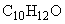 0,003 344. 4-Гидроксифенилацетамид (р-(Карбамоилметил) фенол) 4-Гидроксифенилацетамид (р-(Карбамоилметил) фенол) 4-Гидроксифенилацетамид (р-(Карбамоилметил) фенол) 17194-82-0 0,005 345. 4-Гидроксифенилэтановая кислота 4-Гидроксифенилэтановая кислота 4-Гидроксифенилэтановая кислота 156-38-7 0,01 346. 2-Гидрокси-5-хлор-№-(4-нитро-2-хлорфенил)бензамид 2-Гидрокси-5-хлор-№-(4-нитро-2-хлорфенил)бензамид 2-Гидрокси-5-хлор-№-(4-нитро-2-хлорфенил)бензамид 50-65-7 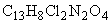 0,01 347. 2-Гидрокси-3-хлорпропановая кислота 2-Гидрокси-3-хлорпропановая кислота 2-Гидрокси-3-хлорпропановая кислота 1713-85-5 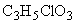 0,01 348. 1-Гидроксиэтенилдифосфонат калия (Этанол-1,1-дифосфонат натрия; этан-1-гидрокси-1,1-дифосфоновой кислоты натриевая соль) 1-Гидроксиэтенилдифосфонат калия (Этанол-1,1-дифосфонат натрия; этан-1-гидрокси-1,1-дифосфоновой кислоты натриевая соль) 1-Гидроксиэтенилдифосфонат калия (Этанол-1,1-дифосфонат натрия; этан-1-гидрокси-1,1-дифосфоновой кислоты натриевая соль) 29329-71-3 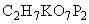 0,05 349. (1-Гидроксиэтенил)дифосфонат тринатрия (1-(Гидроксивинил)дифосфонат тринатрия) (1-Гидроксиэтенил)дифосфонат тринатрия (1-(Гидроксивинил)дифосфонат тринатрия) (1-Гидроксиэтенил)дифосфонат тринатрия (1-(Гидроксивинил)дифосфонат тринатрия) 2666-14-0 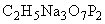 0,2 350. (1-Гидроксиэтенил)дифосфоновая кислота (1-Оксиэтилидендифосфоновая кислота; гидроксиэтан-1,1-дифосфоновая кислота) (1-Гидроксиэтенил)дифосфоновая кислота (1-Оксиэтилидендифосфоновая кислота; гидроксиэтан-1,1-дифосфоновая кислота) (1-Гидроксиэтенил)дифосфоновая кислота (1-Оксиэтилидендифосфоновая кислота; гидроксиэтан-1,1-дифосфоновая кислота) 2809-21-4 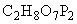 0,04 351. 2-Гидроксиэтиловый эфир крахмала 2-Гидроксиэтиловый эфир крахмала 2-Гидроксиэтиловый эфир крахмала 9005-27-0 0,1 352. 1-(2-Гидроксиэтил)пиперазин (2-(1-Пиперазинил)этанол; 1-пиперазинэтанол; 1-(2-гидроксиэтил)пиперазин) 1-(2-Гидроксиэтил)пиперазин (2-(1-Пиперазинил)этанол; 1-пиперазинэтанол; 1-(2-гидроксиэтил)пиперазин) 1-(2-Гидроксиэтил)пиперазин (2-(1-Пиперазинил)этанол; 1-пиперазинэтанол; 1-(2-гидроксиэтил)пиперазин) 103-76-4 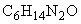 0,02 353. 2-Гидроксиэтилтриметиламиний хлорид (Холинхлорид; (2-гидроксиэтил)триметиламмоний хлорид; (бета-гидроксиэтил)триметиламмоний хлорид; триметил(2-гидроксиэтил)аммоний хлорид; гепахолин) 2-Гидроксиэтилтриметиламиний хлорид (Холинхлорид; (2-гидроксиэтил)триметиламмоний хлорид; (бета-гидроксиэтил)триметиламмоний хлорид; триметил(2-гидроксиэтил)аммоний хлорид; гепахолин) 2-Гидроксиэтилтриметиламиний хлорид (Холинхлорид; (2-гидроксиэтил)триметиламмоний хлорид; (бета-гидроксиэтил)триметиламмоний хлорид; триметил(2-гидроксиэтил)аммоний хлорид; гепахолин) 67-48-1 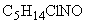 0,1 354. (№’-Гидроксиэтил)-№-(6-хлоргексил)карбамид (№’-Гидроксиэтил)-№-(6-хлоргексил)карбамид (№’-Гидроксиэтил)-№-(6-хлоргексил)карбамид 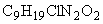 0,01 355. 1-Гидрокси-3-этоксибензол 1-Гидрокси-3-этоксибензол 1-Гидрокси-3-этоксибензол 621-34-1 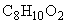 0,005 356. 2-Гидро-2-перфторметилперфторпропан (хладон-329) 2-Гидро-2-перфторметилперфторпропан (хладон-329) 2-Гидро-2-перфторметилперфторпропан (хладон-329) 382-24-1 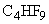 0,01 357. Гидроцитрат динатрия Гидроцитрат динатрия Гидроцитрат динатрия 144-33-2 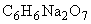 0,1 358. L-Гистидин L-Гистидин L-Гистидин 71-00-1 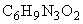 0,05 359. B-Глюканаза B-Глюканаза B-Глюканаза 0,02 360. Глюковамарин Глюковамарин Глюковамарин 0,02 361. Глюкоза Глюкоза Глюкоза 50-99-7 0,1 362. Д-Глюконат кальция Д-Глюконат кальция Д-Глюконат кальция 299-28-5 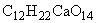 0,25 363. 2С-бета-D-Глюкопиранозил-1,3,6,7-тетрагидроксиксантон 2С-бета-D-Глюкопиранозил-1,3,6,7-тетрагидроксиксантон 2С-бета-D-Глюкопиранозил-1,3,6,7-тетрагидроксиксантон 4773-96-0 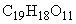 0,01 364. Д-Глюцитол (Д-Сорбитол, гексангексол-1,2,3,4,5,6) Д-Глюцитол (Д-Сорбитол, гексангексол-1,2,3,4,5,6) Д-Глюцитол (Д-Сорбитол, гексангексол-1,2,3,4,5,6) 50-70-4 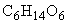 0,1 365. Гуминаты натрия Гуминаты натрия Гуминаты натрия 0,05 366. Дегидро-3,7-диметилокта-1,6-диен-3-ол Дегидро-3,7-диметилокта-1,6-диен-3-ол Дегидро-3,7-диметилокта-1,6-диен-3-ол 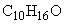 0,005 367. 3-[[6-0-(6-Дезокси-альфа-L-маннопиранозил)-бета-D-глюкопиранозил]окси]-2-(3,4-дигидроксифенил)-5,7-дигидроокси-4Н-1-бензопиран-4-он 3-[[6-0-(6-Дезокси-альфа-L-маннопиранозил)-бета-D-глюкопиранозил]окси]-2-(3,4-дигидроксифенил)-5,7-дигидроокси-4Н-1-бензопиран-4-он 3-[[6-0-(6-Дезокси-альфа-L-маннопиранозил)-бета-D-глюкопиранозил]окси]-2-(3,4-дигидроксифенил)-5,7-дигидроокси-4Н-1-бензопиран-4-он 153-18-4 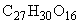 0,002 368. 6-Дезокси-5-окситетрациклин, тозилат 6-Дезокси-5-окситетрациклин, тозилат 6-Дезокси-5-окситетрациклин, тозилат 0,01 369. 1,4-Диазабицикло[2,2,2]октан (1,4-Этиленпиперазин, бицикло(2,2,2)-1,4-диазаоктан) 1,4-Диазабицикло[2,2,2]октан (1,4-Этиленпиперазин, бицикло(2,2,2)-1,4-диазаоктан) 1,4-Диазабицикло[2,2,2]октан (1,4-Этиленпиперазин, бицикло(2,2,2)-1,4-диазаоктан) 280-57-9 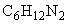 0,01 370. Диаква-гидразид изоникотиновой кислоты железо (2+) сульфат Диаква-гидразид изоникотиновой кислоты железо (2+) сульфат Диаква-гидразид изоникотиновой кислоты железо (2+) сульфат 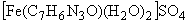 0,015 371. ДиалкилC8-10 бензол-1,2-дикарбонат ДиалкилC8-10 бензол-1,2-дикарбонат ДиалкилC8-10 бензол-1,2-дикарбонат 0,03 372. ДиалкилC8-10 гександиоат ДиалкилC8-10 гександиоат ДиалкилC8-10 гександиоат 0,1 373. Диалкилдитиофосфорная кислота Диалкилдитиофосфорная кислота Диалкилдитиофосфорная кислота 0,1 374. Диалкилполиэтиленгликолевый эфир фосфорной кислоты натриевая соль Диалкилполиэтиленгликолевый эфир фосфорной кислоты натриевая соль Диалкилполиэтиленгликолевый эфир фосфорной кислоты натриевая соль 0,2 375. Диалкилполиэтиленгликолевый эфир фосфорной кислоты триэтаноламиновая соль Диалкилполиэтиленгликолевый эфир фосфорной кислоты триэтаноламиновая соль Диалкилполиэтиленгликолевый эфир фосфорной кислоты триэтаноламиновая соль 0,2 376. Ди(алкилфенилполигликоль)фосфит Ди(алкилфенилполигликоль)фосфит Ди(алкилфенилполигликоль)фосфит 0,08 377. 1,2-Диаминобензол (2-Аминоанилин, орто-фенилендиамин, 1,2-Бензолдиамин) 1,2-Диаминобензол (2-Аминоанилин, орто-фенилендиамин, 1,2-Бензолдиамин) 1,2-Диаминобензол (2-Аминоанилин, орто-фенилендиамин, 1,2-Бензолдиамин) 95-54-5 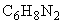 0,005 378. 1,3-Диаминобензол (3-Аминоанилин; мета-фенилендиамин; 1,3-диаминобензол) 1,3-Диаминобензол (3-Аминоанилин; мета-фенилендиамин; 1,3-диаминобензол) 1,3-Диаминобензол (3-Аминоанилин; мета-фенилендиамин; 1,3-диаминобензол) 108-45-2 0,003 379. 1,4-Диаминобензол (1,4-Диаминобензол; 4-аминоанилин) 1,4-Диаминобензол (1,4-Диаминобензол; 4-аминоанилин) 1,4-Диаминобензол (1,4-Диаминобензол; 4-аминоанилин) 106-50-3 0,0005 380. 1,4-Диаминобензол дигидрохлорид (п-диаминобензол дигидрохлорид, п-фенилендиамин дигидрохлорид, п-аминоанилин дигидрохлорид) 1,4-Диаминобензол дигидрохлорид (п-диаминобензол дигидрохлорид, п-фенилендиамин дигидрохлорид, п-аминоанилин дигидрохлорид) 1,4-Диаминобензол дигидрохлорид (п-диаминобензол дигидрохлорид, п-фенилендиамин дигидрохлорид, п-аминоанилин дигидрохлорид) 624-18-0 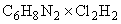 0,0005 381. 1,6-Диаминогександекандиоат (гексаметилендиаминосебацинат, соль себациновой кислоты и гексаметилендиамина) 1,6-Диаминогександекандиоат (гексаметилендиаминосебацинат, соль себациновой кислоты и гексаметилендиамина) 1,6-Диаминогександекандиоат (гексаметилендиаминосебацинат, соль себациновой кислоты и гексаметилендиамина) 6422-99-7 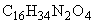 0,07 382. 4,4’-Диаминодифениламин 4,4’-Диаминодифениламин 4,4’-Диаминодифениламин 537-65-5 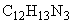 0,02 383. 4,4-Диаминодифенилметан (4,4’-Метилендианилин; 4-(4-аминобензил)анилин; п,п’-диаминодифенилметан; 4,4’-дифенилметандиамин) 4,4-Диаминодифенилметан (4,4’-Метилендианилин; 4-(4-аминобензил)анилин; п,п’-диаминодифенилметан; 4,4’-дифенилметандиамин) 4,4-Диаминодифенилметан (4,4’-Метилендианилин; 4-(4-аминобензил)анилин; п,п’-диаминодифенилметан; 4,4’-дифенилметандиамин) 101-77-9 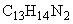 0,01 384. 3,3’-Диаминодифенилоксид 3,3’-Диаминодифенилоксид 3,3’-Диаминодифенилоксид 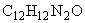 0,05 385. Диаминодихлорплатина лиофилизированная Диаминодихлорплатина лиофилизированная Диаминодихлорплатина лиофилизированная 0,0001 386. 2,4-Диамино-1-метилбензол (2,4-Диамино-1-метилбензол; мета-толуилендиамин;4-метил-мета-фенилен-диамин; 2,4-диаминотолуол) 2,4-Диамино-1-метилбензол (2,4-Диамино-1-метилбензол; мета-толуилендиамин;4-метил-мета-фенилен-диамин; 2,4-диаминотолуол) 2,4-Диамино-1-метилбензол (2,4-Диамино-1-метилбензол; мета-толуилендиамин;4-метил-мета-фенилен-диамин; 2,4-диаминотолуол) 95-80-7 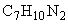 0,01 387. 3,5-Диамино-2,4,6-трийодбензойная кислота 3,5-Диамино-2,4,6-трийодбензойная кислота 3,5-Диамино-2,4,6-трийодбензойная кислота 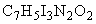 0,04 388. Диаминотриэтилбензол Диаминотриэтилбензол Диаминотриэтилбензол 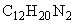 0,01 389. 2,3,4,6-Диацетон-2-кето-L-гулоновой кислоты гидрат 2,3,4,6-Диацетон-2-кето-L-гулоновой кислоты гидрат 2,3,4,6-Диацетон-2-кето-L-гулоновой кислоты гидрат 0,1 390. 3,5-Диамино-4-хлорбензойная кислота, изобутиловый эфир (Изобутил-4-хлор-3,5-диаминобензоат) 3,5-Диамино-4-хлорбензойная кислота, изобутиловый эфир (Изобутил-4-хлор-3,5-диаминобензоат) 3,5-Диамино-4-хлорбензойная кислота, изобутиловый эфир (Изобутил-4-хлор-3,5-диаминобензоат) 32961-44-7 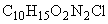 0,03 391. 1,4:3,6-Диангидро-D-глицитол динитрат 1,4:3,6-Диангидро-D-глицитол динитрат 1,4:3,6-Диангидро-D-глицитол динитрат 87-33-2 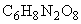 0,002 392. 1,4:3,6-Диангидро-D-глицитол нитрат 1,4:3,6-Диангидро-D-глицитол нитрат 1,4:3,6-Диангидро-D-глицитол нитрат 16051-77-7 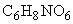 0,002 393. Диатомит Диатомит Диатомит 0,02 394. 5Н-Дибенз[b,f]азепин-5-карбоксамид 5Н-Дибенз[b,f]азепин-5-карбоксамид 5Н-Дибенз[b,f]азепин-5-карбоксамид 298-46-4 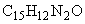 0,005 395. №,№’-Дибензилэтилендиаминовая соль хлортетрациклина №,№’-Дибензилэтилендиаминовая соль хлортетрациклина №,№’-Дибензилэтилендиаминовая соль хлортетрациклина 1111-27-8 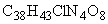 0,006 396. Диборан Диборан Диборан 19287-45-7 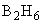 0,005 397. 3,9-Дибром-7H-бенз[d,e]антрацен-7-он 3,9-Дибром-7H-бенз[d,e]антрацен-7-он 3,9-Дибром-7H-бенз[d,e]антрацен-7-он 81-98-1 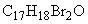 0,003 398. 1,2-Дибромбензол 1,2-Дибромбензол 1,2-Дибромбензол 583-53-9 0,13 399. 1,3-Дибромбензол 1,3-Дибромбензол 1,3-Дибромбензол 108-36-1 0,13 400. 2,3-Дибромпропан-1-ол 2,3-Дибромпропан-1-ол 2,3-Дибромпропан-1-ол 96-13-9 0,002 401. 2,3-Дибромпропилфосфат 2,3-Дибромпропилфосфат 2,3-Дибромпропилфосфат 5324-12-9 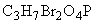 0,002 402. 1,2-Дибром-1,1,2,2-тетрафторэтан (1,2-Дибромтетрафторэтан, тетрафтор-1,2-дибромэтан, симм-тетрадибромэтан) 1,2-Дибром-1,1,2,2-тетрафторэтан (1,2-Дибромтетрафторэтан, тетрафтор-1,2-дибромэтан, симм-тетрадибромэтан) 1,2-Дибром-1,1,2,2-тетрафторэтан (1,2-Дибромтетрафторэтан, тетрафтор-1,2-дибромэтан, симм-тетрадибромэтан) 124-73-2 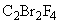 5 403. Дибутиламин (Ди-(н-бутил)амин, н-дибутиламин) Дибутиламин (Ди-(н-бутил)амин, н-дибутиламин) Дибутиламин (Ди-(н-бутил)амин, н-дибутиламин) 111-92-2 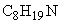 0,06 404. Дибутилбензол-1,2-дикарбонат (Ди-н-бутиловый эфир ортофталевой кислоты; фталеводибутиловый эфир) Дибутилбензол-1,2-дикарбонат (Ди-н-бутиловый эфир ортофталевой кислоты; фталеводибутиловый эфир) Дибутилбензол-1,2-дикарбонат (Ди-н-бутиловый эфир ортофталевой кислоты; фталеводибутиловый эфир) 84-74-2 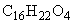 0,1 405. Дибутилгексан-1,6-диоат (Дибутиловый эфир адипиновой кислоты, дубутиладипинат) Дибутилгексан-1,6-диоат (Дибутиловый эфир адипиновой кислоты, дубутиладипинат) Дибутилгексан-1,6-диоат (Дибутиловый эфир адипиновой кислоты, дубутиладипинат) 105-99-7 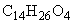 0,05 406. (Z)-Дибутилбут-2-ендиоат (ДБМ, дибутиловый эфир малеиновой кислоты, малеиноводибутиловый эфир, дибутил-цис-бутендиоат) (Z)-Дибутилбут-2-ендиоат (ДБМ, дибутиловый эфир малеиновой кислоты, малеиноводибутиловый эфир, дибутил-цис-бутендиоат) (Z)-Дибутилбут-2-ендиоат (ДБМ, дибутиловый эфир малеиновой кислоты, малеиноводибутиловый эфир, дибутил-цис-бутендиоат) 105-76-0 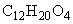 0,2 407. Дибутилдекан-1,10-диоат (Дибутиловый эфир себациновой кислоты; дибутиловый эфир декандиовой кислоты; ди-пара-бутилсебацит; дибутилоктан-1,8-дикарбоксилат) Дибутилдекан-1,10-диоат (Дибутиловый эфир себациновой кислоты; дибутиловый эфир декандиовой кислоты; ди-пара-бутилсебацит; дибутилоктан-1,8-дикарбоксилат) Дибутилдекан-1,10-диоат (Дибутиловый эфир себациновой кислоты; дибутиловый эфир декандиовой кислоты; ди-пара-бутилсебацит; дибутилоктан-1,8-дикарбоксилат) 109-43-3 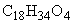 0,09 408. Дигексилбензол-1,2-дикарбонат (дигексиловый эфир ортофталевой кислоты; дигексиловый эфир бензолкарбоновой-1,2 кислоты) Дигексилбензол-1,2-дикарбонат (дигексиловый эфир ортофталевой кислоты; дигексиловый эфир бензолкарбоновой-1,2 кислоты) Дигексилбензол-1,2-дикарбонат (дигексиловый эфир ортофталевой кислоты; дигексиловый эфир бензолкарбоновой-1,2 кислоты) 84-75-3 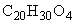 0,01 409. Дигексилгексан-1,6-диоат (Дигексиладипинат, дигексиловый эфир адипиновой кислоты) Дигексилгексан-1,6-диоат (Дигексиладипинат, дигексиловый эфир адипиновой кислоты) Дигексилгексан-1,6-диоат (Дигексиладипинат, дигексиловый эфир адипиновой кислоты) 110-33-8 0,1 410. 3,7-Дигидро-7-[2-гидрокси-3-[(2-гидроксизтил)метиламино]-пропил]-1,3-диметил-1H-пурин-2,6-дион пиридин-3-карбонат 3,7-Дигидро-7-[2-гидрокси-3-[(2-гидроксизтил)метиламино]-пропил]-1,3-диметил-1H-пурин-2,6-дион пиридин-3-карбонат 3,7-Дигидро-7-[2-гидрокси-3-[(2-гидроксизтил)метиламино]-пропил]-1,3-диметил-1H-пурин-2,6-дион пиридин-3-карбонат 437-74-1 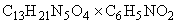 0,02 411. 2,3-Дигидро-2,2-диметил-7-бензофуранола-H-метилкарбамат 2,3-Дигидро-2,2-диметил-7-бензофуранола-H-метилкарбамат 2,3-Дигидро-2,2-диметил-7-бензофуранола-H-метилкарбамат 1563-66-2 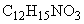 0,001 412. 6,11-Дигидро-№,№-диметил-5H-дибенз [b,e]азепин-5-пропанамин гидрохлорид 6,11-Дигидро-№,№-диметил-5H-дибенз [b,e]азепин-5-пропанамин гидрохлорид 6,11-Дигидро-№,№-диметил-5H-дибенз [b,e]азепин-5-пропанамин гидрохлорид 73-07-4 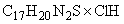 0,01 413. 10,11-Дигидро-№,№’-диметил-5H-дибенз [b,f]азепин-5-пропанамин гидрохлорид 10,11-Дигидро-№,№’-диметил-5H-дибенз [b,f]азепин-5-пропанамин гидрохлорид 10,11-Дигидро-№,№’-диметил-5H-дибенз [b,f]азепин-5-пропанамин гидрохлорид 113-52-0 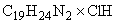 0,01 414. 3,7-Дигидро-1,3-диметил-1Н-пурин-2,6-дион (1,3-Диметилксантин) 3,7-Дигидро-1,3-диметил-1Н-пурин-2,6-дион (1,3-Диметилксантин) 3,7-Дигидро-1,3-диметил-1Н-пурин-2,6-дион (1,3-Диметилксантин) 58-55-9 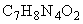 0,004 415. №-(2,3-Дигидро-1,5-диметил-3-оксо-2-фенил-1H-пиразол-4-ил)№-метиламинометансульфонат натрия №-(2,3-Дигидро-1,5-диметил-3-оксо-2-фенил-1H-пиразол-4-ил)№-метиламинометансульфонат натрия №-(2,3-Дигидро-1,5-диметил-3-оксо-2-фенил-1H-пиразол-4-ил)№-метиламинометансульфонат натрия 68-89-3 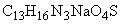 0,01 416. 1,2-Дигидрокарбазол-4-(3H)-он 1,2-Дигидрокарбазол-4-(3H)-он 1,2-Дигидрокарбазол-4-(3H)-он 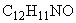 0,03 417. 1,2-Дигидрооксибензол (о-дигидроксибензол; катехол; пирокатехол; бензол-1,2-диол) 1,2-Дигидрооксибензол (о-дигидроксибензол; катехол; пирокатехол; бензол-1,2-диол) 1,2-Дигидрооксибензол (о-дигидроксибензол; катехол; пирокатехол; бензол-1,2-диол) 120-80-9 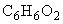 0,007 418. 1,3-Дигидроксибензол (мета-Диоксибензол; 1,3-диоксибензол; резорцинол; 1,3-бензолдиол) 1,3-Дигидроксибензол (мета-Диоксибензол; 1,3-диоксибензол; резорцинол; 1,3-бензолдиол) 1,3-Дигидроксибензол (мета-Диоксибензол; 1,3-диоксибензол; резорцинол; 1,3-бензолдиол) 108-46-3 0,015 419. 1,4-Дигидроксибензол (п-дигидроксибензол, п-диоксибензол, хинол) 1,4-Дигидроксибензол (п-дигидроксибензол, п-диоксибензол, хинол) 1,4-Дигидроксибензол (п-дигидроксибензол, п-диоксибензол, хинол) 123-31-9 0,02 420. 2,5-Дигидроксибензолсульфонат кальция 2,5-Дигидроксибензолсульфонат кальция 2,5-Дигидроксибензолсульфонат кальция 20123-80-2 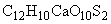 0,025 421. 2,3-Дигидроксибутандиоат калия натрия (Тартрат калий натрий 4-гидрат, винной кислоты калий натриевая соль четырехводная) 2,3-Дигидроксибутандиоат калия натрия (Тартрат калий натрий 4-гидрат, винной кислоты калий натриевая соль четырехводная) 2,3-Дигидроксибутандиоат калия натрия (Тартрат калий натрий 4-гидрат, винной кислоты калий натриевая соль четырехводная) 15490-42-3 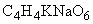 0,3 422. 2,3-Дигидроксибутандиовые кислоты 2,3-Дигидроксибутандиовые кислоты 2,3-Дигидроксибутандиовые кислоты 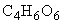 0,3 423. 2,2-Ди(гидроксиметил)пропан-1,3-диол (Тетрагидроксинеопентан; тетраметилолметан; тетраоксиметилметан; 2,2-диметилолпропандиол-1,3) 2,2-Ди(гидроксиметил)пропан-1,3-диол (Тетрагидроксинеопентан; тетраметилолметан; тетраоксиметилметан; 2,2-диметилолпропандиол-1,3) 2,2-Ди(гидроксиметил)пропан-1,3-диол (Тетрагидроксинеопентан; тетраметилолметан; тетраоксиметилметан; 2,2-диметилолпропандиол-1,3) 115-77-5 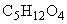 0,04 424. 2,4-Дигидрокси-6-метил-1,2,3,4-тетрагидропиримидин (6-Метилурацил; 4-метилурацил; 2,4-дигидрокси-6-метилпиримидин) 2,4-Дигидрокси-6-метил-1,2,3,4-тетрагидропиримидин (6-Метилурацил; 4-метилурацил; 2,4-дигидрокси-6-метилпиримидин) 2,4-Дигидрокси-6-метил-1,2,3,4-тетрагидропиримидин (6-Метилурацил; 4-метилурацил; 2,4-дигидрокси-6-метилпиримидин) 626-48-2 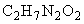 0,01 425. 4,6-Дигидроксинафталин-2-сульфоновая кислота 4,6-Дигидроксинафталин-2-сульфоновая кислота 4,6-Дигидроксинафталин-2-сульфоновая кислота 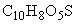 0,6 426. Дигидрокси(3,4,5-тригидроксибензоат) висмута Дигидрокси(3,4,5-тригидроксибензоат) висмута Дигидрокси(3,4,5-тригидроксибензоат) висмута 99-26-3 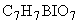 0,02 427. 1,3-Дигидрокси-2,4,6-трийодбензол 1,3-Дигидрокси-2,4,6-трийодбензол 1,3-Дигидрокси-2,4,6-трийодбензол 19403-92-0 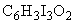 0,03 428. 3,6-Дигидроксифлуоран 3,6-Дигидроксифлуоран 3,6-Дигидроксифлуоран 2321-07-5 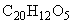 0,006 429. Ди(2-гидроксиэтил)амин (2,2’-Дигидроксиэтиламин; 2,2’-иминодиэтанол; бис(бета- гидроксиэтил)-амин; 2,2’-имино-1-этанол; 2-[(гидроксиэтил)амино]этанол; №,№-бис(2-гидроксиэтил)амин; №,№-диэтаноламин) Ди(2-гидроксиэтил)амин (2,2’-Дигидроксиэтиламин; 2,2’-иминодиэтанол; бис(бета- гидроксиэтил)-амин; 2,2’-имино-1-этанол; 2-[(гидроксиэтил)амино]этанол; №,№-бис(2-гидроксиэтил)амин; №,№-диэтаноламин) Ди(2-гидроксиэтил)амин (2,2’-Дигидроксиэтиламин; 2,2’-иминодиэтанол; бис(бета- гидроксиэтил)-амин; 2,2’-имино-1-этанол; 2-[(гидроксиэтил)амино]этанол; №,№-бис(2-гидроксиэтил)амин; №,№-диэтаноламин) 111-42-2 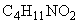 0,05 430. Ди(2-гидроксиэтил)метиламин (№-Метилдиэтаноламин; 2,2’-(метилимино)бисэтанол, диэтанолметиламин; 2,2’-(метилимино)диэтанол; 2-(№-2-гидроксиэтил-№-метиламино)этанол; бис(2-гидроксиэтил)метиламин; метилбис(2-гидроксиэтил)амин) Ди(2-гидроксиэтил)метиламин (№-Метилдиэтаноламин; 2,2’-(метилимино)бисэтанол, диэтанолметиламин; 2,2’-(метилимино)диэтанол; 2-(№-2-гидроксиэтил-№-метиламино)этанол; бис(2-гидроксиэтил)метиламин; метилбис(2-гидроксиэтил)амин) Ди(2-гидроксиэтил)метиламин (№-Метилдиэтаноламин; 2,2’-(метилимино)бисэтанол, диэтанолметиламин; 2,2’-(метилимино)диэтанол; 2-(№-2-гидроксиэтил-№-метиламино)этанол; бис(2-гидроксиэтил)метиламин; метилбис(2-гидроксиэтил)амин) 105-59-9 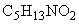 0,05 431. 1,4-Дигидро-6,7-метилендиокси-1-этил-4-оксохинолин-3-карбоновая кислота 1,4-Дигидро-6,7-метилендиокси-1-этил-4-оксохинолин-3-карбоновая кислота 1,4-Дигидро-6,7-метилендиокси-1-этил-4-оксохинолин-3-карбоновая кислота 70032-25-6 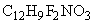 0,02 432. 1,3-Дигидро-1-метил-2H-имидазол-2-тион (1-Метил-1,3-дигидро-(2H)-имидазол-2-тион; 1-метил-2-меркаптоимидазол; мерказолил тиамазол; данантизол; тикапсол) 1,3-Дигидро-1-метил-2H-имидазол-2-тион (1-Метил-1,3-дигидро-(2H)-имидазол-2-тион; 1-метил-2-меркаптоимидазол; мерказолил тиамазол; данантизол; тикапсол) 1,3-Дигидро-1-метил-2H-имидазол-2-тион (1-Метил-1,3-дигидро-(2H)-имидазол-2-тион; 1-метил-2-меркаптоимидазол; мерказолил тиамазол; данантизол; тикапсол) 60-56-0 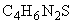 0,1 433. 2,3-Дигидро-2-метилнафтахин-1,4-онсульфонат натрия 2,3-Дигидро-2-метилнафтахин-1,4-онсульфонат натрия 2,3-Дигидро-2-метилнафтахин-1,4-онсульфонат натрия 130-37-0 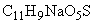 0,001 434. 1,4-Дигидро-7-(4-метилпиперазинил)-4-оксо-6-фтор-1-этилхинолин-3-карбоновая кислота 1,4-Дигидро-7-(4-метилпиперазинил)-4-оксо-6-фтор-1-этилхинолин-3-карбоновая кислота 1,4-Дигидро-7-(4-метилпиперазинил)-4-оксо-6-фтор-1-этилхинолин-3-карбоновая кислота 70458-92-3 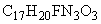 0,01 435. 4,9-Дигидро-4-(1-метил-4-пиперидинилиден-10H-бензо[4,5]-циклогепта[1,2-6]тиофен-10-он(E)-бут-2-ендиоат(1:1) 4,9-Дигидро-4-(1-метил-4-пиперидинилиден-10H-бензо[4,5]-циклогепта[1,2-6]тиофен-10-он(E)-бут-2-ендиоат(1:1) 4,9-Дигидро-4-(1-метил-4-пиперидинилиден-10H-бензо[4,5]-циклогепта[1,2-6]тиофен-10-он(E)-бут-2-ендиоат(1:1) 34580-14-8 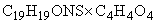 0,0001 436. 5,6-Дигидро-2-метил-№-фенил-1,4-оксатиин-3-карбоксамид 5,6-Дигидро-2-метил-№-фенил-1,4-оксатиин-3-карбоксамид 5,6-Дигидро-2-метил-№-фенил-1,4-оксатиин-3-карбоксамид 5234-68-4 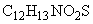 0,015 437. 4,5-Дигидро-2-(1-нафталинилметил)-1H-имидазол гидрохлорид 4,5-Дигидро-2-(1-нафталинилметил)-1H-имидазол гидрохлорид 4,5-Дигидро-2-(1-нафталинилметил)-1H-имидазол гидрохлорид 550-99-2 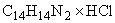 0,0005 438. 4,5-Дигидро-2-(1-нафталинилметил)-1H-имидазол нитрат (Нафтизин) 4,5-Дигидро-2-(1-нафталинилметил)-1H-имидазол нитрат (Нафтизин) 4,5-Дигидро-2-(1-нафталинилметил)-1H-имидазол нитрат (Нафтизин) 5144-52-5 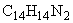 0,0005 439. 1,4-Дигидро-4-оксо-6-фтор-1-циклопропил(пиперазин-1-ил)хинолин-3-карбоновой кислоты гидрохлорид моногидрат (Ципроксан; Ципрофлоксацин гидрохлорид) 1,4-Дигидро-4-оксо-6-фтор-1-циклопропил(пиперазин-1-ил)хинолин-3-карбоновой кислоты гидрохлорид моногидрат (Ципроксан; Ципрофлоксацин гидрохлорид) 1,4-Дигидро-4-оксо-6-фтор-1-циклопропил(пиперазин-1-ил)хинолин-3-карбоновой кислоты гидрохлорид моногидрат (Ципроксан; Ципрофлоксацин гидрохлорид) 93107-08-5 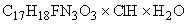 0,01 440. 1,4-Дигидро-6-фтор-1-циклопропил-4-оксо-7-(4-этилпиперазин1-ил)хинолин-3-карбоновая кислота 1,4-Дигидро-6-фтор-1-циклопропил-4-оксо-7-(4-этилпиперазин1-ил)хинолин-3-карбоновая кислота 1,4-Дигидро-6-фтор-1-циклопропил-4-оксо-7-(4-этилпиперазин1-ил)хинолин-3-карбоновая кислота 93106-60-6 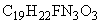 0,008 441. Дигидро-3-пентил-2(3H)-фуранон Дигидро-3-пентил-2(3H)-фуранон Дигидро-3-пентил-2(3H)-фуранон 51849-71-9 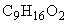 0,03 442. Дигидропероксид (Водород перекись, дигидропероксид) Дигидропероксид (Водород перекись, дигидропероксид) Дигидропероксид (Водород перекись, дигидропероксид) 7722-84-1 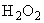 0,02 443. Дигидрострептомицина 4-аминосалициловая соль Дигидрострептомицина 4-аминосалициловая соль Дигидрострептомицина 4-аминосалициловая соль 3144-30-7 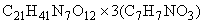 0,005 444. 1,2-Дигидро-2,2,4-триметилхинолин (Бензопиридин, ацетонил) 1,2-Дигидро-2,2,4-триметилхинолин (Бензопиридин, ацетонил) 1,2-Дигидро-2,2,4-триметилхинолин (Бензопиридин, ацетонил) 147-47-7 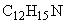 0,01 445. 1,2-Дигидро-2,2,4-триметил-6-этоксихинолин (6-Этокси-2,2,4-триметил-1,2-дигидрохинолин; 6-этокси-1,2-дигидро-2,2,4-триметилхинолин) 1,2-Дигидро-2,2,4-триметил-6-этоксихинолин (6-Этокси-2,2,4-триметил-1,2-дигидрохинолин; 6-этокси-1,2-дигидро-2,2,4-триметилхинолин) 1,2-Дигидро-2,2,4-триметил-6-этоксихинолин (6-Этокси-2,2,4-триметил-1,2-дигидрохинолин; 6-этокси-1,2-дигидро-2,2,4-триметилхинолин) 91-53-2 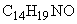 0,02 446. 3,4-Дигидро-6-хлор-2H-1,2,4-бензотриазин-7-сульфонамид 1,1-диоксид 3,4-Дигидро-6-хлор-2H-1,2,4-бензотриазин-7-сульфонамид 1,1-диоксид 3,4-Дигидро-6-хлор-2H-1,2,4-бензотриазин-7-сульфонамид 1,1-диоксид 58-93-5 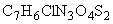 0,01 447. 3,4-Дигидро-6-циклогексилкарбазол-1-(2H)-он 3,4-Дигидро-6-циклогексилкарбазол-1-(2H)-он 3,4-Дигидро-6-циклогексилкарбазол-1-(2H)-он 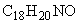 0,1 448. 6,7-Дигидро-3-циклогексил-1H-циклопентапиримидин-2,4-(3H,5H)-дион 6,7-Дигидро-3-циклогексил-1H-циклопентапиримидин-2,4-(3H,5H)-дион 6,7-Дигидро-3-циклогексил-1H-циклопентапиримидин-2,4-(3H,5H)-дион 2164-08-1 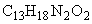 0,01 449. 6,12-Дидезокси-6-десметил-6-метилен-11альфа-хлор-11альфа,-12-дигидро-12-оксо-5-гидрокситетрациклин 6,12-Дидезокси-6-десметил-6-метилен-11альфа-хлор-11альфа,-12-дигидро-12-оксо-5-гидрокситетрациклин 6,12-Дидезокси-6-десметил-6-метилен-11альфа-хлор-11альфа,-12-дигидро-12-оксо-5-гидрокситетрациклин 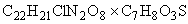 0,03 450. 450. [2R-(2R*,3S*,4R*,5R*,8R*,10R*, 11R*,12S*,13S*,14R*)]-13-[(2,6-Дидезокси-3-C-метил-3-O-метил--L-рибо-гексопиранозил)окси]-2-этил-3,4,10-тригидрокси-3,5,6,8,10,12,14-гептаметил-11-[[3,4,6-тридезокси-3-(диметиламино)--D-ксило-гексопиранозил]окси]-1-окса-6-азациклопентадекан-15-она дигидрат [2R-(2R*,3S*,4R*,5R*,8R*,10R*, 11R*,12S*,13S*,14R*)]-13-[(2,6-Дидезокси-3-C-метил-3-O-метил--L-рибо-гексопиранозил)окси]-2-этил-3,4,10-тригидрокси-3,5,6,8,10,12,14-гептаметил-11-[[3,4,6-тридезокси-3-(диметиламино)--D-ксило-гексопиранозил]окси]-1-окса-6-азациклопентадекан-15-она дигидрат 117772-70-0 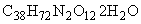 0,01 451. 451. Дидецилдиметиламинийбромид клатрат с карбамидом (Клатрат дидецилдиметиламмония бромида с мочевиной, №-децил-№,№-диметилдекан-1-аминийбромид клатрат с карбамидом; дидецилдиметиламмонийбромид соединение с мочевиной) Дидецилдиметиламинийбромид клатрат с карбамидом (Клатрат дидецилдиметиламмония бромида с мочевиной, №-децил-№,№-диметилдекан-1-аминийбромид клатрат с карбамидом; дидецилдиметиламмонийбромид соединение с мочевиной) 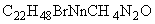 0,01 452. 452. [3-[2,4-Ди(1,1-диметилпропил)фенокси]бутиламид]-1-гидроксинафталин-2-карбоновая кислота [3-[2,4-Ди(1,1-диметилпропил)фенокси]бутиламид]-1-гидроксинафталин-2-карбоновая кислота 0,1 453. 453. Дидодецилбензол-1,2-дикарбонат (Дидодециловый эфир фталевой кислоты) Дидодецилбензол-1,2-дикарбонат (Дидодециловый эфир фталевой кислоты) 2432-90-8 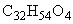 0,1 454. 454. Диизододецилбензол-1,2-дикарбонат Диизододецилбензол-1,2-дикарбонат 27554-06-9 0,03 455. 455. 2,3-Димеркаптопропан-1-сульфонат натрия 2,3-Димеркаптопропан-1-сульфонат натрия 4076-02-2 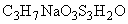 0,03 456. 456. (4-Диметиламино)бензальдегид (№-Диметиламинобензальдегид) (4-Диметиламино)бензальдегид (№-Диметиламинобензальдегид) 100-10-7 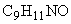 0,03 457. 457. 3-[(3-Диметиламино)метиленамино]-2,4,6-трийодфенил)пропионат натрия 3-[(3-Диметиламино)метиленамино]-2,4,6-трийодфенил)пропионат натрия 1221-56-3 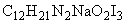 0,02 458. 458. E-(+-)-2-[(Диметиламино)метил]-1-(3-метоксифенил)циклогексанола гидрохлорид E-(+-)-2-[(Диметиламино)метил]-1-(3-метоксифенил)циклогексанола гидрохлорид 27203-92-5 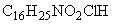 0,0001 459. 459. №-[2-[[[[5-(Диметиламино)метил]-2-фуранил]метил]тио]этил]-№’-метил-2-нитроэтилен-1,1-диамин №-[2-[[[[5-(Диметиламино)метил]-2-фуранил]метил]тио]этил]-№’-метил-2-нитроэтилен-1,1-диамин 66357-35-5 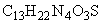 0,01 460. 460. 3-(3-Диметиламино)пропиламидгидроксииминоэтановой кислоты дигидрохлорид 3-(3-Диметиламино)пропиламидгидроксииминоэтановой кислоты дигидрохлорид 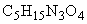 0,005 461. 461. 1-Диметиламино-2,4,6-трибромбензол 1-Диметиламино-2,4,6-трибромбензол 63812-39-5 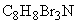 0,01 462. 462. [2-(Диметиламино)этил]-4-аминобензоат [2-(Диметиламино)этил]-4-аминобензоат 10012-47-2 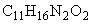 0,06 463. 463. (4S)-4-[[3-[2-(Диметиламино)этил]-1H-индол-5-ил]метил]-2-оксазолидинон (4S)-4-[[3-[2-(Диметиламино)этил]-1H-индол-5-ил]метил]-2-оксазолидинон 139264-17-8 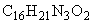 0,0002 464. 464. Диметилбензиламин (№-(Фенилметил)диметиламин; №-бензил-№,№-диметиламин; бензил-№,№-диметиламин; альфа-(диметиламин)толуол; диметилбензиламин) Диметилбензиламин (№-(Фенилметил)диметиламин; №-бензил-№,№-диметиламин; бензил-№,№-диметиламин; альфа-(диметиламин)толуол; диметилбензиламин) 103-83-3 0,03 465. 465. альфа-(5,6-Диметилбензилимидазолил)кобаламидцианид /по витамину B12/ альфа-(5,6-Диметилбензилимидазолил)кобаламидцианид /по витамину B12/ 68-19-9 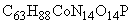 0,00002 466. 466. 2,2’-Диметил-2,2’-азодипропиононитрил (по синильной кислоте) 2,2’-Диметил-2,2’-азодипропиононитрил (по синильной кислоте) 78-67-1 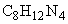 0,01 467. 467. 1,4-Диметил-2,5-бис(хлорметил)бензол 1,4-Диметил-2,5-бис(хлорметил)бензол 6298-72-2 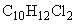 0,004 468. 468. Диметилбутандиоат дииодметилат Диметилбутандиоат дииодметилат 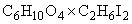 0,001 469. 469. 2,6-Диметилгептан-4-он (диизобутилкетон, изобутилкетон, изовалерон, диизопропилацетон) 2,6-Диметилгептан-4-он (диизобутилкетон, изобутилкетон, изовалерон, диизопропилацетон) 108-83-8 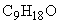 0,05 470. 470. №,№-Диметилглицина гидрохлорид №,№-Диметилглицина гидрохлорид 2491-06-7 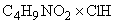 0,05 471. 471. Диметилдекан-1,10-диоат Диметилдекан-1,10-диоат 106-79-6 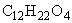 0,1 472. 472. O,O-Диметил-S-[(2,6-диамино-1,3,5-триазин-2-ил)метил]-дитиофосфат O,O-Диметил-S-[(2,6-диамино-1,3,5-триазин-2-ил)метил]-дитиофосфат 78-57-9 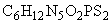 0,001 473. 473. 2,2-Диметилдибромпропан-1,3-диола диацетат 2,2-Диметилдибромпропан-1,3-диола диацетат 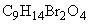 0,03 474. 474. 2,2-Диметил-5-(2,5-диметилфенокси) пентановая кислота (Гемфиброзил) 2,2-Диметил-5-(2,5-диметилфенокси) пентановая кислота (Гемфиброзил) 25812-30-0 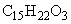 0,05 475. 475. 2,6-Диметил-3,5-ди(метоксикарбонил)-4-(2-дифторметокси)фенил-1,4-дигидропиридин 2,6-Диметил-3,5-ди(метоксикарбонил)-4-(2-дифторметокси)фенил-1,4-дигидропиридин 71653-63-9 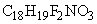 0,02 476. 476. 2,6-Диметил-3,5-ди(метоксикарбонил)-4-(2-нитрофенил)-1,4-дигидропиридин (адалат, коринфар) 2,6-Диметил-3,5-ди(метоксикарбонил)-4-(2-нитрофенил)-1,4-дигидропиридин (адалат, коринфар) 21829-25-4 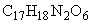 0,005 477. 477. Диметилдитиокарбамат кальция Диметилдитиокарбамат кальция 20279-69-0 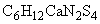 0,03 478. 478. Диметилдитиокарбамат натрия (Диметилдитиокарбаминовокислый натрий; диметилдитиокарбамат натрия; дитиокарбаминовой кислоты натриевая соль) Диметилдитиокарбамат натрия (Диметилдитиокарбаминовокислый натрий; диметилдитиокарбамат натрия; дитиокарбаминовой кислоты натриевая соль) 128-04-1 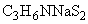 0,01 479. 479. Диметилдитиокарбаминовая кислота 2-метил-2-пропениловый эфир Диметилдитиокарбаминовая кислота 2-метил-2-пропениловый эфир 53281-94-0 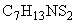 0,01 480. 480. 5,5-Диметил-1,3-дихлоргидантоин 5,5-Диметил-1,3-дихлоргидантоин 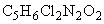 0,005 481. 481. 2,2-Диметил-3-(2,2-дихлорэтенил)циклопропанкарбонилхлорид (3-(2,2-дихлорвинил)-2,2-диметилциклопропанкарбонил хлорид) 2,2-Диметил-3-(2,2-дихлорэтенил)циклопропанкарбонилхлорид (3-(2,2-дихлорвинил)-2,2-диметилциклопропанкарбонил хлорид) 52314-67-7 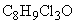 0,01 482. 482. 2,2-Диметил-3-(2,2-дихлорэтенил) циклопропанкарбоновая кислота 2,2-Диметил-3-(2,2-дихлорэтенил) циклопропанкарбоновая кислота 55701-05-8 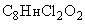 0,01 483. 483. 5.5-Диметилимидазолидин-2,4-дион (5,5-Диметил-2,4-имидазолидиндион) 5.5-Диметилимидазолидин-2,4-дион (5,5-Диметил-2,4-имидазолидиндион) 77-71-4 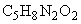 0,1 484. 484. [3-(Диметилкарбамоилокси)фенил] триметиламинийметилсульфат [3-(Диметилкарбамоилокси)фенил] триметиламинийметилсульфат 51-60-5 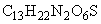 0,0005 485. 485. Диметилкетазин Диметилкетазин 0,002 486. 486. 0,0-Диметил-0-(4-метилмеркапто-3-метилфенил)тиофосфат (Фентион) 0,0-Диметил-0-(4-метилмеркапто-3-метилфенил)тиофосфат (Фентион) 55-38-9 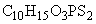 0,001 487. 487. [2S-(2альфа,5альфа,6бета)]-3,3-Диметил-6-[[[5-метил-3-фенилизоксазол-4-ил]карбонил]амино]-7-оксо-4-тиа-1-аза-бицикло[3,2,0]гептан-2-карбонат натрия [2S-(2альфа,5альфа,6бета)]-3,3-Диметил-6-[[[5-метил-3-фенилизоксазол-4-ил]карбонил]амино]-7-оксо-4-тиа-1-аза-бицикло[3,2,0]гептан-2-карбонат натрия 1173-88-2 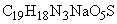 0,003 488. 488. №,№-Диметил-№’-(4-метокси-3-хлорфенил)карбамид №,№-Диметил-№’-(4-метокси-3-хлорфенил)карбамид 19937-59-8 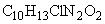 0,01 489. 489. 3,7-Диметил-1-(5-оксогексил) теобромин 3,7-Диметил-1-(5-оксогексил) теобромин 919-76-6 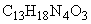 0,01 490. 490. [2S-(2,5,6(S+))]-3,3-Диметил-7-оксо-6-{[(2-оксоимидазолидин-1-ил)карбониламинофенилацетил]амино}-4-тиа-1-азабицикло-[3,2,0]гептан-2-карбоновая кислота [2S-(2,5,6(S+))]-3,3-Диметил-7-оксо-6-{[(2-оксоимидазолидин-1-ил)карбониламинофенилацетил]амино}-4-тиа-1-азабицикло-[3,2,0]гептан-2-карбоновая кислота 37091-66-0 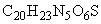 0,01 491. 491. 3,7-Диметилокта-1,6-диен-3-ол (2,6-Диметил-2,7-октадиен-6-ол) 3,7-Диметилокта-1,6-диен-3-ол (2,6-Диметил-2,7-октадиен-6-ол) 78-70-6 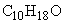 0,01 492. 492. 3,7-Диметилоктадиен-3-ол ацетат (Линалооловый эфир уксусной кислоты) 3,7-Диметилоктадиен-3-ол ацетат (Линалооловый эфир уксусной кислоты) 115-95-7 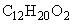 0,1 493. 493. 3,7-Диметилокт-6-еналь 3,7-Диметилокт-6-еналь 106-23-0 0,025 494. 494. 3,7-Диметилокт-6-ен-1-ол (2,6-Диметилокт-2-ен-8-ол) 3,7-Диметилокт-6-ен-1-ол (2,6-Диметилокт-2-ен-8-ол) 106-22-9 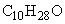 0,05 495. 495. 1,4-Диметилпиперазин 1,4-Диметилпиперазин 106-58-1 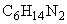 0,001 496. 496. 2,5-Диметилпиразин 2,5-Диметилпиразин 123-32-0 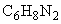 0,02 497. 497. 2,6-Диметилпиридин 2,6-Диметилпиридин 108-48-5 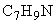 0,06 498. 498. №,№’’-Диметил-1,3-пропандиамин №,№’’-Диметил-1,3-пропандиамин 30734-81-7 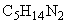 0,1 499. 499. 2,2-Диметилпропан-1,3-диол (1,3-Дигидрокси-2,2-диметилпропан, изопентилгликоль, диметилтриметиленгликоль, диметилолпропан) 2,2-Диметилпропан-1,3-диол (1,3-Дигидрокси-2,2-диметилпропан, изопентилгликоль, диметилтриметиленгликоль, диметилолпропан) 126-30-7 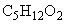 0,1 500. 500. Диметилсульфат (Диметиловый эфир серной кислоты, диметилмоносульфат) <к> Диметилсульфат (Диметиловый эфир серной кислоты, диметилмоносульфат) <к> 77-78-1 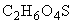 0,005 501. 501. Диметилсульфоксид (Сульфинилбисметан, метилсульфинилметан, метансульфинилметил) Диметилсульфоксид (Сульфинилбисметан, метилсульфинилметан, метансульфинилметил) 67-68-5 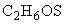 0,1 502. 502. Диметил-2,3,5,6-тетрахлор-1,4-бензолдикарбонат Диметил-2,3,5,6-тетрахлор-1,4-бензолдикарбонат 1861-32-1 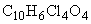 0,002 503. 503. [(6Е-6-(2Е,4Е,6Е)]-3,7-Диметил-9-(2,6,6-триметил-1-циклогексен-1-ил)-2,4,6,8-нонатетраен-1-ол ацетат [(6Е-6-(2Е,4Е,6Е)]-3,7-Диметил-9-(2,6,6-триметил-1-циклогексен-1-ил)-2,4,6,8-нонатетраен-1-ол ацетат 127-47-9 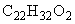 0,0005 504. 504. №,№-Диметил-2-[2-(дифенилметокси)]этанамин гидрохлорид №,№-Диметил-2-[2-(дифенилметокси)]этанамин гидрохлорид 147-24-0 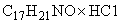 0,0005 505. 505. 1,2-Диметил-4-(1-фенилэтил)бензол 1,2-Диметил-4-(1-фенилэтил)бензол 6196-95-8 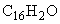 0,02 506. 506. 5-(2,5-Диметилфенокси)-2-метилпентан-2-ол 5-(2,5-Диметилфенокси)-2-метилпентан-2-ол 106448-06-0 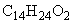 0,05 507. 507. 5-(2,5-Диметилфенокси)пентанон-2-этиленкеталь 5-(2,5-Диметилфенокси)пентанон-2-этиленкеталь 0,03 508. 508. 0,0-Диметилфосфонат 0,0-Диметилфосфонат 868-85-9 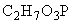 0,01 509. 509. 3,3-Диметил-1-хлорбутан-2-он 3,3-Диметил-1-хлорбутан-2-он 13547-70-1 0,2 510. 510. 0,0-Диметил-0-[2-хлор-1-(2,4,5-трихлорфенил)этенил]фосфат 0,0-Диметил-0-[2-хлор-1-(2,4,5-трихлорфенил)этенил]фосфат 22248-79-9 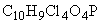 0,015 511. 511. 1-(3,4-Диметилхлорфенил)-1-фенилэтан 1-(3,4-Диметилхлорфенил)-1-фенилэтан 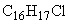 0,1 512. 512. №,№-Диметил-2-хлор-10Н-фенотиазин-10-пропанамин гидрохлорид №,№-Диметил-2-хлор-10Н-фенотиазин-10-пропанамин гидрохлорид 69-09-0 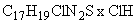 0,006 513. 513. №,№-Диметил-2-хлорэтиламина гидрохлорид (2-(Диэтиламино)этилхлорид гидрохлорид; 1-хлор-2-диметиламиноэтан гидрохлорид; №-(2-хлорэтил)диметиламин гидрохлорид) №,№-Диметил-2-хлорэтиламина гидрохлорид (2-(Диэтиламино)этилхлорид гидрохлорид; 1-хлор-2-диметиламиноэтан гидрохлорид; №-(2-хлорэтил)диметиламин гидрохлорид) 4584-46-7 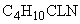 0,01 514. 514. 1,3-Диметилциклобутан 1,3-Диметилциклобутан 7411-24-7 0,07 515. 515. альфа’-[[(1,1-Диметилэтил)амино]метил]-4-гидрокси-1,3-бензолдиметанол альфа’-[[(1,1-Диметилэтил)амино]метил]-4-гидрокси-1,3-бензолдиметанол 18559-94-9 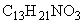 0,01 516. 516. 1,1 - Диметилэтилпероксобензоат (1-Бутиловый эфир пероксибензойной кислоты, перекись трет-бутилбензоила, трет-бутилпербензоат, трет-бутилперекиси бензоат) 1,1 - Диметилэтилпероксобензоат (1-Бутиловый эфир пероксибензойной кислоты, перекись трет-бутилбензоила, трет-бутилпербензоат, трет-бутилперекиси бензоат) 614-45-9 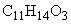 0,01 517. 517. Ди(1-метилэтил)тиофосфат аммония Ди(1-метилэтил)тиофосфат аммония 29918-57-8 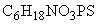 0,08 518. 518. 2,6-Ди(1-метилэтил)фенилизоцианат 2,6-Ди(1-метилэтил)фенилизоцианат 28178-42-9 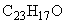 0,005 519. 519. Ди(1-метилэтил)фосфонат Ди(1-метилэтил)фосфонат 1809-20-7 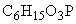 0,04 520. 520. (1,1-Диметилэтил)циклогексан (1,1-Диметилэтил)циклогексан 3178-22-1 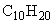 0,1 521. 521. 4-(1,1-Диметилэтил)циклогексанол 4-(1,1-Диметилэтил)циклогексанол 98-52-2 0,15 522. 522. 4-(1,1-Диметилэтил)циклогексилацетат 4-(1,1-Диметилэтил)циклогексилацетат 73276-57-0 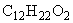 0,3 523. 523. 1,2-Диметил-3-этоксикарбонил-5-ацетооксииндол 1,2-Диметил-3-этоксикарбонил-5-ацетооксииндол 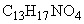 0,02 524. 524. 1,2-Диметил-3-этоксикарбонил-5-гидроксииндол 1,2-Диметил-3-этоксикарбонил-5-гидроксииндол 15574-49-9 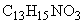 0,02 525. 525. Диметкарб (диметпромид - 40%; сиднокарб - 2%; молочный сахар - 40%; крахмал - 17%; стеарат магния - 1%) Диметкарб (диметпромид - 40%; сиднокарб - 2%; молочный сахар - 40%; крахмал - 17%; стеарат магния - 1%) 0,007 526. 526. 1,1-Ди(4-метоксифенил)-2,2,2-трихлорэтан 1,1-Ди(4-метоксифенил)-2,2,2-трихлорэтан 72-43-5 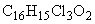 0,01 527. 527. 3,4-Диметоксифенилэтановая кислота (Гомовератровая кислота) 3,4-Диметоксифенилэтановая кислота (Гомовератровая кислота) 93-40-3 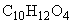 0,03 528. 528. 6,7-Диметоксихиназолиндион 6,7-Диметоксихиназолиндион 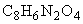 0,01 529. 529. 1,2-Диметоксиэтан (Диметиловый эфир этиленгликоля) 1,2-Диметоксиэтан (Диметиловый эфир этиленгликоля) 110-71-4 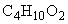 0,1 530. 530. 2,4-Динитроаминобензол 2,4-Динитроаминобензол 606-22-4 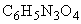 0,01 531. 531. 3,5-Динитробензойная кислота 3,5-Динитробензойная кислота 99-34-3 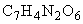 0,03 532. 532. 2,6-Динитро-№,№-дипропил-4-(трифторметил)аминобензол (альфа, альфа, альфа-Трифтор-2,6-динитро-№,№-дипропил-пара-толуидин; №,№-дипропил-2,6-динитро-4-трифторметиланилин) 2,6-Динитро-№,№-дипропил-4-(трифторметил)аминобензол (альфа, альфа, альфа-Трифтор-2,6-динитро-№,№-дипропил-пара-толуидин; №,№-дипропил-2,6-динитро-4-трифторметиланилин) 1582-09-8 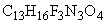 0,03 533. 533. 3,7-Динитрозо-1,3,5,7-тетраазабицикло[3,3,1]нонан(№,№’-Динитрозопентаметилентетрамин; 3,7-динитрозо-1,3,5,7-тетразобицикло[3.3.1]нонан; 1,5-динитрозо-3,7-эндометилен-1,3,5,7-тетразоциклооктан) 3,7-Динитрозо-1,3,5,7-тетраазабицикло[3,3,1]нонан(№,№’-Динитрозопентаметилентетрамин; 3,7-динитрозо-1,3,5,7-тетразобицикло[3.3.1]нонан; 1,5-динитрозо-3,7-эндометилен-1,3,5,7-тетразоциклооктан) 101-25-7 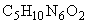 0,02 534. 534. 2,4-Динитро-№-(4-нитрофенил)бензамид 2,4-Динитро-№-(4-нитрофенил)бензамид 59651-98-8 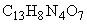 0,025 535. 535. 2-(2,4-Динитрофенокси)этанол 2-(2,4-Динитрофенокси)этанол 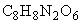 0,8 536. 536. 1,4-Диоксан (Диэтилен диоксид; этилен диоксид; пара- диоксан) 1,4-Диоксан (Диэтилен диоксид; этилен диоксид; пара- диоксан) 123-91-1 0,07 537. 537. 3,6-Диоксаоктан-1,8-диол (Бис-бета-гидроксиэтиловый эфир этиленгликоля; ди-бета-оксиэтоксиэтан; этиленгликольдиоксидиэтиловый эфир; 2,2’-(1,2-этандиилбис(окси))бисэтанол; 2,2’-этилендиоксиэтанол) 3,6-Диоксаоктан-1,8-диол (Бис-бета-гидроксиэтиловый эфир этиленгликоля; ди-бета-оксиэтоксиэтан; этиленгликольдиоксидиэтиловый эфир; 2,2’-(1,2-этандиилбис(окси))бисэтанол; 2,2’-этилендиоксиэтанол) 112-27-6 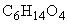 1 538. 538. 3,6-Диоксаоктан-1,8-диол диацетат 3,6-Диоксаоктан-1,8-диол диацетат 111-21-7 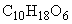 0,1 539. 539. Диоксизоль (смесь: 1,2-пропиленгликоль - 40,6%: проксанол 268 - 25,0%; тримекаин - 6,0%; диоксидин - 1,2%; вода - 27,2%) /по пропиленгликолю/ Диоксизоль (смесь: 1,2-пропиленгликоль - 40,6%: проксанол 268 - 25,0%; тримекаин - 6,0%; диоксидин - 1,2%; вода - 27,2%) /по пропиленгликолю/ 0,03 540. 540. 3,3’-[(1,6-Диоксо-1,6-гександиил)диимино]бис[2,4,6-триодбензойная кислота] 3,3’-[(1,6-Диоксо-1,6-гександиил)диимино]бис[2,4,6-триодбензойная кислота] 606-17-7 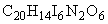 0,04 541. 541. Диоксолан-1,3 (Метиленовый эфир этиленгликоля; дигидро-1,3-диоксол; формальэтиленацеталь; формальгликоль) Диоксолан-1,3 (Метиленовый эфир этиленгликоля; дигидро-1,3-диоксол; формальэтиленацеталь; формальгликоль) 646-06-0 6 542. 542. 2,6-Диоксо-1,2,3,4-тетрагидропиримидин-4-карбонат калия 2,6-Диоксо-1,2,3,4-тетрагидропиримидин-4-карбонат калия 24598-73-0 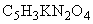 0,02 543. 543. 2,5-Диоксо-3-(проп-2-инил)имидазолидин-1-илметил-2,2-диметил-3-(2-метилпроп-1-энил)циклопропанкарбонат 2,5-Диоксо-3-(проп-2-инил)имидазолидин-1-илметил-2,2-диметил-3-(2-метилпроп-1-энил)циклопропанкарбонат 72963-72-6 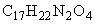 0,03 544. 544. 2,6-Диоксо-1,2,3,6-тетрагидропиримидин-4-карбоновая кислота 2,6-Диоксо-1,2,3,6-тетрагидропиримидин-4-карбоновая кислота 65-86-1 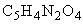 0,02 545. 545. [2S-(2альфа,5альфа,6бета)]-6-[(1,3-Диоксо-3-фенокси-2-фенилпропил)-амиино]-3,3-диметил-7-оксо-4-тиа-1-азобицикло[3,2,0]гептан-2-карбоновая кислота [2S-(2альфа,5альфа,6бета)]-6-[(1,3-Диоксо-3-фенокси-2-фенилпропил)-амиино]-3,3-диметил-7-оксо-4-тиа-1-азобицикло[3,2,0]гептан-2-карбоновая кислота 27025-49-6 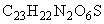 0,01 546. 546. Диоктилбензол-1,2-дикарбонат (Диоктиловый эфир орто-фталевой кислоты) Диоктилбензол-1,2-дикарбонат (Диоктиловый эфир орто-фталевой кислоты) 117-84-0 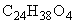 0,02 547. 547. Диоктилтерефталат (ДОТФ) Диоктилтерефталат (ДОТФ) 6422-86-2 0,5 548. 548. Дипроп-2-енилбензол-1,2-дикарбонат (Диаллиловый эфир фталевой кислоты) Дипроп-2-енилбензол-1,2-дикарбонат (Диаллиловый эфир фталевой кислоты) 131-17-9 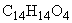 0,01 549. 549. Дипропилацеталь пропаналя Дипропилацеталь пропаналя 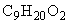 0,35 550. 550. Дисилан Дисилан 1590-87-0 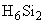 0,02 551. 551. Диспергатор НФ (смесь натриевых солей динафтилметансульфо- и динафтилметандисульфокислот) Диспергатор НФ (смесь натриевых солей динафтилметансульфо- и динафтилметандисульфокислот) 0,02 552. 552. Дистиллят (нефтяной) гидроочищенный легкий, керосин (нефтяной) гидроочищенный (в пересчете на керосин) Дистиллят (нефтяной) гидроочищенный легкий, керосин (нефтяной) гидроочищенный (в пересчете на керосин) 64742-47-8 - - - 1,2 553. 553. 2,2’-Дитиобисэтанамин дигидрохлорид 2,2’-Дитиобисэтанамин дигидрохлорид 56-17-7 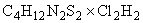 0,01 554. 554. 6,8-Дитиооктановая кислота (5[(3R)-1,2-дитиолан-3-ил]пентановая кислота) 6,8-Дитиооктановая кислота (5[(3R)-1,2-дитиолан-3-ил]пентановая кислота) 62-46-4 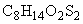 0,02 555. 555. Дифениламин (№,№-Дифениламин; №-бензоланилин; №-фениланилин; анилинобензол) Дифениламин (№,№-Дифениламин; №-бензоланилин; №-фениланилин; анилинобензол) 122-39-4 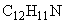 0,07 556. 556. 2-(Дифенилацетил)-1Н-инден-1,3-2Н-дион (2-Дифенилацетилиндандион-1,3; 2-дифенилацетил-1,3-дикетогидринден) 2-(Дифенилацетил)-1Н-инден-1,3-2Н-дион (2-Дифенилацетилиндандион-1,3; 2-дифенилацетил-1,3-дикетогидринден) 82-66-6 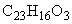 0,0002 557. 557. Дифенилгуанидин (симм.-Дифенилгуанидин; 1,3-дифенилгуанидин; амидодианилинметан) Дифенилгуанидин (симм.-Дифенилгуанидин; 1,3-дифенилгуанидин; амидодианилинметан) 102-06-7 0,005 558. 558. Дифенилдихлорсилан (Дифенилсилилдихлорид; дифенилсиликондихлорид) Дифенилдихлорсилан (Дифенилсилилдихлорид; дифенилсиликондихлорид) 80-10-4 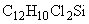 0,01 559. 559. 3-(Дифенилкарбинол)-1-азабицикло[2,2,2]октана гидрохлорид 3-(Дифенилкарбинол)-1-азабицикло[2,2,2]октана гидрохлорид 10447-38-8 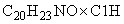 0,01 560. 560. 1-(Дифенилметил)-4-(3-фенилпроп-2-енил)пиперазин 1-(Дифенилметил)-4-(3-фенилпроп-2-енил)пиперазин 298-57-7 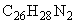 0,01 561. 561. 2,5-Дифенилоксазол 2,5-Дифенилоксазол 92-71-7 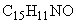 0,02 562. 562. Дифенилолпропан оксипропилированный Дифенилолпропан оксипропилированный 0,05 563. 563. Дифенилсульфид (Фенилсульфанилбензол; фенилтиобензол) Дифенилсульфид (Фенилсульфанилбензол; фенилтиобензол) 139-66-2 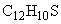 0,05 564. 564. 1,3-Дифторпропан-2-ол (1,3-дифторпропанол-2 входит в состав Глифтора) 1,3-Дифторпропан-2-ол (1,3-дифторпропанол-2 входит в состав Глифтора) 453-13-4 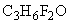 0,002 565. 565. 1,1-Дифторэтан (Дифторэтан несимметричный; этилиденфторид) 1,1-Дифторэтан (Дифторэтан несимметричный; этилиденфторид) 75-37-6 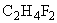 8 566. 566. 1,1-Дифторэтен (Фторвинилиден, винилиден фтористый, несимм.дифторэтилен) 1,1-Дифторэтен (Фторвинилиден, винилиден фтористый, несимм.дифторэтилен) 75-38-7 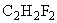 0,2 567. 567. №,4-Дихлорбензолсульфонамид натрия /по хлору/ (Натриевая соль хлорамида п-хлорбензолсульфокислоты) №,4-Дихлорбензолсульфонамид натрия /по хлору/ (Натриевая соль хлорамида п-хлорбензолсульфокислоты) 30066-82-1 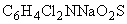 0,06 568. 568. Дихлорбута-1,3-диен (2,3-Дихлор-1,3-бутадиен; дихлорбутадиен) Дихлорбута-1,3-диен (2,3-Дихлор-1,3-бутадиен; дихлорбутадиен) 28577-62-0 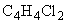 0,005 569. 569. 1,4-Дихлорбут-2-ен (1,4-Дихлор-2-бутилен) 1,4-Дихлорбут-2-ен (1,4-Дихлор-2-бутилен) 764-41-0 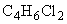 0,005 570. 570. 3,4-Дихлорбут-1-ен 3,4-Дихлорбут-1-ен 760-23-6 0,02 571. 571. [R-(R*,R*)]-2,2-Дихлор-№-[2-гидрокси-1-(гидроксиметил)-2-(4-нитрофенил)этил] ацетамид (2,2-Дихлор-№-(2-гидрокси-1-(гидроксиметил)-2-(4-нитрофенил)этил)этанамид) <к> [R-(R*,R*)]-2,2-Дихлор-№-[2-гидрокси-1-(гидроксиметил)-2-(4-нитрофенил)этил] ацетамид (2,2-Дихлор-№-(2-гидрокси-1-(гидроксиметил)-2-(4-нитрофенил)этил)этанамид) <к> 56-75-7 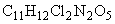 0,01 572. 572. Дихлординикотинамид железа Дихлординикотинамид железа 0,1 573. 573. 1,2-Дихлор-1,1-дифторэтан (1,1-Дифтор-1,2-дихлорэтан) 1,2-Дихлор-1,1-дифторэтан (1,1-Дифтор-1,2-дихлорэтан) 1649-08-7 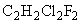 5 574. 574. Дихлордиэтилдисилан Дихлордиэтилдисилан 1719-53-5 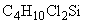 0,03 575. 575. 1,2-Дихлор-2-йод-1,1,2-трифторэтан 1,2-Дихлор-2-йод-1,1,2-трифторэтан 354-61-0 0,05 576. 576. №-Дихлор-4-карбоксибензосульфамид (Пантоцид; галазон; пантосепт; дихлорамид п-карбоксибензолсульфокислоты) №-Дихлор-4-карбоксибензосульфамид (Пантоцид; галазон; пантосепт; дихлорамид п-карбоксибензолсульфокислоты) 80-13-7 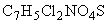 0,03 577. 577. 2,4-Дихлор-1-метилбензол 2,4-Дихлор-1-метилбензол 95-73-8 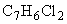 0,1 578. 578. 1,1-Дихлор-4-метилпента-1,3-диен 1,1-Дихлор-4-метилпента-1,3-диен 55667-43-1 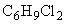 0,01 579. 579. 1,1-Дихлор-4-метилпента-1,4-диен 1,1-Дихлор-4-метилпента-1,4-диен 62434-98-4 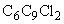 0,01 580. 580. 5,7-Дихлор-2-метилхинолин-8-ол 5,7-Дихлор-2-метилхинолин-8-ол 72-80-0 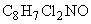 0,01 581. 581. 3,6-Дихлор-2-метоксибензойной кислоты №-циклогексилоксим 3,6-Дихлор-2-метоксибензойной кислоты №-циклогексилоксим 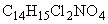 0,03 582. 582. 3,6-Дихлорпиридазин 3,6-Дихлорпиридазин 141-30-0 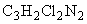 0,01 583. 583. 4,6-Дихлорпиримидин 4,6-Дихлорпиримидин 1193-21-1 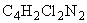 0,003 584. 584. 1,3-Дихлорпропан (Триметилендихлорид) 1,3-Дихлорпропан (Триметилендихлорид) 142-28-9 0,2 585. 585. 2,2-Дихлорпропаноат натрия (Натриевая соль альфа,альфа-дихлорпропионовая кислота; альфа-альфа-дихлорпропиноат натрий; агропон; алатекс; базинекс; беллапин; грамевин; далапон; дамприт; дансорпропинат; даупон; дихлорпропиноат; пропинат; радапон) 2,2-Дихлорпропаноат натрия (Натриевая соль альфа,альфа-дихлорпропионовая кислота; альфа-альфа-дихлорпропиноат натрий; агропон; алатекс; базинекс; беллапин; грамевин; далапон; дамприт; дансорпропинат; даупон; дихлорпропиноат; пропинат; радапон) 127-20-8 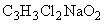 0,05 586. 586. 2,2-Дихлорпропионовая кислота (; альфа,альфа-Дихлорпропионовая кислота) 2,2-Дихлорпропионовая кислота (; альфа,альфа-Дихлорпропионовая кислота) 75-99-0 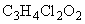 0,03 587. 587. Дихлорсилан Дихлорсилан 4109-96-0 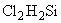 0,03 588. 588. 1,3-Дихлор-1,3,5-триазин-2,4,6(1Н,3Н,5Н)трион натрия (Дихлоризоциануровой кислоты натриевая соль; дихлор-S-триазин-2,4,6-трион натриевая соль; 1,3-дихлор-2,4-дикето-1,3,5-триазин-6-олат натрия; 1,3-дихлор-S-триазин-2,4,6-трион натрия) 1,3-Дихлор-1,3,5-триазин-2,4,6(1Н,3Н,5Н)трион натрия (Дихлоризоциануровой кислоты натриевая соль; дихлор-S-триазин-2,4,6-трион натриевая соль; 1,3-дихлор-2,4-дикето-1,3,5-триазин-6-олат натрия; 1,3-дихлор-S-триазин-2,4,6-трион натрия) 2893-78-9 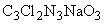 0,03 589. 589. 2-[(2,6-Дихлорфенил)амино]фенилацетат натрия 2-[(2,6-Дихлорфенил)амино]фенилацетат натрия 15307-79-6 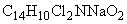 0,002 590. 590. №(2,6-Дихлорфенил)ацетамид (2‘,6‘-Дихлорацетанилид) №(2,6-Дихлорфенил)ацетамид (2‘,6‘-Дихлорацетанилид) 17700-54-8 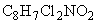 0,02 591. 591. 2,6-Дихлор-№-фенилбензоламин 2,6-Дихлор-№-фенилбензоламин 15307-93-4 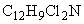 0,03 592. 592. 4-(2,3-Дихлорфенил)-1,4-дигидро-2,6-диметил-3,5-пиридиндикарбоновой кислоты этилметиловый эфир 4-(2,3-Дихлорфенил)-1,4-дигидро-2,6-диметил-3,5-пиридиндикарбоновой кислоты этилметиловый эфир 72509-76-3 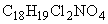 0,001 593. 593. 1-(3,4-Дихлорфенил)-3-метил-3-метоксикарбамид 1-(3,4-Дихлорфенил)-3-метил-3-метоксикарбамид 330-55-2 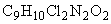 0,015 594. 594. №-(3,4-Дихлорфенил)пропанамид (3’,4’-Дихлорпропананилид) №-(3,4-Дихлорфенил)пропанамид (3’,4’-Дихлорпропананилид) 709-98-8 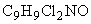 0,002 595. 595. 0-(2,4-Дихлорфенил)-S-пропил-0-этилдитиофосфат 0-(2,4-Дихлорфенил)-S-пропил-0-этилдитиофосфат 34643-46-4 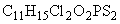 0,001 596. 596. 2,4-Дихлорфеноксиэтановая кислота (,4-Д кислота) 2,4-Дихлорфеноксиэтановая кислота (,4-Д кислота) 94-75-7 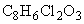 0,0002 597. 597. Дихлорэтановая кислота (Дихлорэтановая кислота) Дихлорэтановая кислота (Дихлорэтановая кислота) 79-43-6 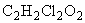 0,4 598. 598. Дихлорэтилсилан (дихлорэтилсилан) Дихлорэтилсилан (дихлорэтилсилан) 1789-58-8 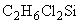 0,01 599. 599. Дициандиамид (№-Циангуанидин; 1-циангуанидин) Дициандиамид (№-Циангуанидин; 1-циангуанидин) 461-58-5 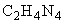 0,01 600. 600. 1,4-Дицианобутан 1,4-Дицианобутан 111-89-3 0,05 601. 601. Дициклогексиламин (Додекагидродифениламин, аминодициклогексан, №,№-дициклогексиламин) Дициклогексиламин (Додекагидродифениламин, аминодициклогексан, №,№-дициклогексиламин) 101-83-7 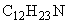 0,03 602. 602. Дициклогексилбутан-1,4-дикарбонат Дициклогексилбутан-1,4-дикарбонат 849-99-0 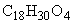 0,05 603. 603. Дициклогексилилпропан-1,3-диоат Дициклогексилилпропан-1,3-диоат 3960-03-0 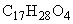 0,1 604. 604. Дициклогексилэтан-1,2-диоат Дициклогексилэтан-1,2-диоат 965-40-2 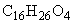 0,1 605. 605. 1,8,3,6-Диэндометилен-1,3,6,8-тетраазациклодекан 1,8,3,6-Диэндометилен-1,3,6,8-тетраазациклодекан 18304-79-5 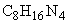 0,01 606. 606. Диэпоксид кристаллический ФОУ-8 Диэпоксид кристаллический ФОУ-8 0,4 607. 607. №,№-ДиэтилалкилС6-8оксамат №,№-ДиэтилалкилС6-8оксамат 0,06 608. 608. №,№-Диэтиламино-2,5-дигидроксибензолсульфонат №,№-Диэтиламино-2,5-дигидроксибензолсульфонат 2624-44-4 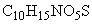 0,025 609. 609. 2-(Диэтиламино)-№-(2,6-диметилфенил) ацетамид 2-(Диэтиламино)-№-(2,6-диметилфенил) ацетамид 137-58-6 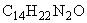 0,01 610. 610. Диэтиламинометилтриоксисилан Диэтиламинометилтриоксисилан 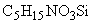 0,1 611. 611. 2-(Диэтиламино-№-(2,4,6-триметилфенил)ацетамида гидрохлорид 2-(Диэтиламино-№-(2,4,6-триметилфенил)ацетамида гидрохлорид 1027-14-1 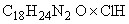 0,01 612. 612. 2-(№,№-Диэтиламино)этанол (№,№-Диэтиламино-2-этанол,№,№-диэтил(2-гидроксиэтил)амин,2-диэтил-№-(2-гидроксиэтил)диэтиламин, бета-диэтиламиноэтанол, 2-диэтиламиноэтанол, 2-гидрокситриэтиламин) 2-(№,№-Диэтиламино)этанол (№,№-Диэтиламино-2-этанол,№,№-диэтил(2-гидроксиэтил)амин,2-диэтил-№-(2-гидроксиэтил)диэтиламин, бета-диэтиламиноэтанол, 2-диэтиламиноэтанол, 2-гидрокситриэтиламин) 100-37-8 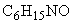 0,04 613. 613. 2-(Диэтиламино)этил-4-аминобензоат ((Диэтиламино)этиловый эфир пара-аминобензойной кислоты; бета-(диэтиламино)этил-пара-аминобензоат; 2-(диэтиламино)этил-пара-аминобензоат; диэтиламиноэтиловый эфир 4-аминобензойной кислоты; бета-(диэтиламино)этил-4-аминобензоат) 2-(Диэтиламино)этил-4-аминобензоат ((Диэтиламино)этиловый эфир пара-аминобензойной кислоты; бета-(диэтиламино)этил-пара-аминобензоат; 2-(диэтиламино)этил-пара-аминобензоат; диэтиламиноэтиловый эфир 4-аминобензойной кислоты; бета-(диэтиламино)этил-4-аминобензоат) 59-46-1 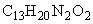 0,01 614. 614. [2-(Диэтиламино)этил-4-аминобензоат гидрохлорид (Amidoprocai№ [br]п-Амино-№-(2 -(диэтиламино) этил) бензамид гидрохлорид [br]4-амино-№-(2 - (диэтиламино) этил) бензамида моногидрохлорид [br]№ovocamid гидрохлорид [br]гидрохлорид Прокаинамида [br]Прокаина амида гидрохлорида [br]Procamide г) [2-(Диэтиламино)этил-4-аминобензоат гидрохлорид (Amidoprocai№ [br]п-Амино-№-(2 -(диэтиламино) этил) бензамид гидрохлорид [br]4-амино-№-(2 - (диэтиламино) этил) бензамида моногидрохлорид [br]№ovocamid гидрохлорид [br]гидрохлорид Прокаинамида [br]Прокаина амида гидрохлорида [br]Procamide г) 51-05-8 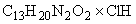 0,01 615. 615. №-[2-(Диэтиламино)этил]-4-(диметиламино)-2-метокси-5-нитробензамида гидрохлорид №-[2-(Диэтиламино)этил]-4-(диметиламино)-2-метокси-5-нитробензамида гидрохлорид 89591-51-5 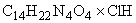 0,01 616. 616. 2-(Диэтиламино)этил-2-метилпроп-2-еноат 2-(Диэтиламино)этил-2-метилпроп-2-еноат 105-16-8 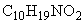 0,06 617. 617. Диэтилбензол-1,2-дикарбонат (Диэтил-о-бензолкарбоксилат, диэтилбензол-1,2-дикарбонат) Диэтилбензол-1,2-дикарбонат (Диэтил-о-бензолкарбоксилат, диэтилбензол-1,2-дикарбонат) 84-66-2 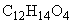 0,01 618. 618. №,№-Диэтилбензо(d)-1,3-тиазол-2-илсульфенамид №,№-Диэтилбензо(d)-1,3-тиазол-2-илсульфенамид 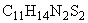 0,1 619. 619. (Z)-Диэтилбутендиоат (ДЭМ, диэтиловый эфир малеиновой кислоты, малеиноводиэтиловый эфир, диэтил-цис-бутендиоат) (Z)-Диэтилбутендиоат (ДЭМ, диэтиловый эфир малеиновой кислоты, малеиноводиэтиловый эфир, диэтил-цис-бутендиоат) 141-05-9 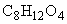 0,03 620. 620. Ди(2-этилгексил)бензол-1,4-дикарбонат Ди(2-этилгексил)бензол-1,4-дикарбонат 0,1 621. 621. Ди(2-этилгексил)декан-1,10-диоат Ди(2-этилгексил)декан-1,10-диоат 27214-90-0 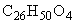 0,1 622. 622. №,№-Диэтил-1,3-диаминопропан (№,№-Диэтил-1,3-диаминопропан; №,№-диэтил-1,3-пропандиамин; диэтиламинотриметиленамин; 3-аминопропилэтиламин; 1-амино-3-(диэтиламино)пропан; 3-(диэтиламино)-1-пропиламин) №,№-Диэтил-1,3-диаминопропан (№,№-Диэтил-1,3-диаминопропан; №,№-диэтил-1,3-пропандиамин; диэтиламинотриметиленамин; 3-аминопропилэтиламин; 1-амино-3-(диэтиламино)пропан; 3-(диэтиламино)-1-пропиламин) 104-78-9 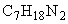 0,02 623. 623. (Диэтил-1,4-дигидро-2,6-диметил) пиридин-3,5-дикарбонат (Диэтил-1,4-дигидро-2,6-диметил) пиридин-3,5-дикарбонат 1149-23-1 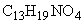 0,5 624. 624. Диэтилдитиокарбаминовая кислота 2-метил-2-пропениловый эфир Диэтилдитиокарбаминовая кислота 2-метил-2-пропениловый эфир 34944-52-0 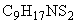 0,01 625. 625. №,№-Диэтил-5,5’-дифенил-2-пентин-1-амин гидрохлорид №,№-Диэтил-5,5’-дифенил-2-пентин-1-амин гидрохлорид 3146-15-4 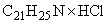 0,002 626. 626. №,№-Диэтилметилбензамид №,№-Диэтилметилбензамид 26545-51-7 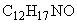 0,03 627. 627. №,№-Диэтил-4-метил-1-пиперазинкарбоксамид №,№-Диэтил-4-метил-1-пиперазинкарбоксамид 90-89-1 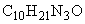 0,05 628. 628. Диэтил-(2-метилпропил)пропандиоат (Диэтиловый эфир изобутилмалоновой кислоты, диэтил-2-изобутилпропандиоат) Диэтил-(2-метилпропил)пропандиоат (Диэтиловый эфир изобутилмалоновой кислоты, диэтил-2-изобутилпропандиоат) 10203-58-4 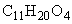 0,02 629. 629. №,№-Диэтил-1-метил-1 -этоксисиланамин №,№-Диэтил-1-метил-1 -этоксисиланамин 128422-86-6 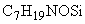 0,08 630. 630. №,№-Диэтилникотинамид (№,№-Диэтилникотинамид; пиридин-3-карбоксидиэтиламид) №,№-Диэтилникотинамид (№,№-Диэтилникотинамид; пиридин-3-карбоксидиэтиламид) 59-26-7 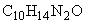 0,02 631. 631. Диэтилпропандиоат (диэтиловый эфир малоновой кислоты; диэтиловый эфир пропандиовой кислоты; малоновый эфир) Диэтилпропандиоат (диэтиловый эфир малоновой кислоты; диэтиловый эфир пропандиовой кислоты; малоновый эфир) 105-53-3 0,1 632. 632. (0,0-Диэтил-0-)-3,5,6-трихлорпиридил)тиофосфат(O,O-Диэтил-O-3,5,6-трихлор-2-пиридилмонотиофосфат) (0,0-Диэтил-0-)-3,5,6-трихлорпиридил)тиофосфат(O,O-Диэтил-O-3,5,6-трихлор-2-пиридилмонотиофосфат) 2921-88-2 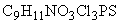 0,002 633. 633. №,№-Диэтилфенилен-1,4-диамина сульфат №,№-Диэтилфенилен-1,4-диамина сульфат 6065-27-6 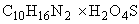 0,015 634. 634. №,№-Диэтил-10Н-фенотиазин-10-этанамина гидрохлорид №,№-Диэтил-10Н-фенотиазин-10-этанамина гидрохлорид 1341-70-8 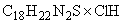 0,01 635. 635. №,№-Диэтилхлорацетамид (Диэтиламид хлоруксусной кислоты) №,№-Диэтилхлорацетамид (Диэтиламид хлоруксусной кислоты) 2315-36-8 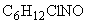 0,01 636. 636. (R*,S*)-4,4’-(1,2-Диэтил-1,2-этандиил)бис (гидроксибензол) (Синестрол; гексестрол) (R*,S*)-4,4’-(1,2-Диэтил-1,2-этандиил)бис (гидроксибензол) (Синестрол; гексестрол) 84-16-2 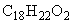 0,0001 637. 637. 0,0-Диэтокситиофосфорил-0-альфа-цианометилбензальдоксим 0,0-Диэтокситиофосфорил-0-альфа-цианометилбензальдоксим 14816-18-3 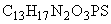 0,001 638. 638. 1-(3,4-Диэтоксибензилиден)-6,7-диэтокси-1,2,3,4-тетра-гидроизохинолин, гидрохлорид 1-(3,4-Диэтоксибензилиден)-6,7-диэтокси-1,2,3,4-тетра-гидроизохинолин, гидрохлорид 14009-24-6 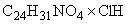 0,005 639. 639. 3,4-Диэтоксифенилэтановая кислота 3,4-Диэтоксифенилэтановая кислота 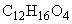 0,01 640. 640. №-(2-(3,4-Диэтоксифенилэтил)-3,4-диэтоксибензацетамид №-(2-(3,4-Диэтоксифенилэтил)-3,4-диэтоксибензацетамид 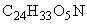 0,1 641. 641. Добавка смазочная "Экос-Б-3" Добавка смазочная "Экос-Б-3" 0,1 642. 642. транс,транс,транс-Додека-1,5,9-триен транс,транс,транс-Додека-1,5,9-триен 45036-11-1 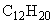 0,01 643. 643. Доксициклин гидрохлорид Доксициклин гидрохлорид 100929-47-3 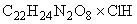 0,01 644. 644. Жарилек С 101 (смесь: монобензилтолуол 75%; дибензилтолуол 25%; эпоксидная добавка) Жарилек С 101 (смесь: монобензилтолуол 75%; дибензилтолуол 25%; эпоксидная добавка) 0,02 645. 645. Железо диаммоний дисульфат гексагидрат /по железу/ Железо диаммоний дисульфат гексагидрат /по железу/ 7783-85-9 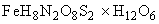 0,01 646. 646. Железо динитрат /по железу/ Железо динитрат /по железу/ 14013-86-6 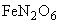 0,004 647. 647. Железо пентакарбонил (Железо карбонил) Железо пентакарбонил (Железо карбонил) 13463-40-6 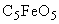 0,001 648. 648. Железо сульфит (основной) /по железу/ Железо сульфит (основной) /по железу/ 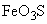 0,05 649. 649. Жир животный специальный (смесь пальмитиновой - 40%, олеиновой - 15%, стеариновой - 45% кислот) /по стеариновой кислоте/ Жир животный специальный (смесь пальмитиновой - 40%, олеиновой - 15%, стеариновой - 45% кислот) /по стеариновой кислоте/ 0,2 650. 650. Жирные синтетические кислоты фракций С10-16 Жирные синтетические кислоты фракций С10-16 0,1 651. 651. Жирные талловые кислоты Жирные талловые кислоты 0,5 652. 652. Замасливатели: БВ; М-11; Н-1; П-22; Синтокс 12 и 20М; Тепрем-6 Замасливатели: БВ; М-11; Н-1; П-22; Синтокс 12 и 20М; Тепрем-6 0,05 653. 653. Зола углей Подмосковного, Печорского, Кузнецкого, Донецкого, Экибастузского, марки Б1 Бабаевского и Тюльганского месторождений (с содержанием свыше 20 до 70%) 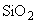 Зола углей Подмосковного, Печорского, Кузнецкого, Донецкого, Экибастузского, марки Б1 Бабаевского и Тюльганского месторождений (с содержанием свыше 20 до 70%) 0,3 654. 654. диЕвропий триоксид диЕвропий триоксид 1308-96-8 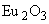 0,05 655. 655. Изоаминопарафинов хлоргидрат Изоаминопарафинов хлоргидрат 0,1 656. 656. Изоаминопарафины Изоаминопарафины 0,03 657. 657. 2-(4-Изобутилфенил)пропионовая кислота (альфа-(№-Изобутилфенил)пропионовая кислота; 4-изобутил-альфа-метилфенилуксусная кислота) 2-(4-Изобутилфенил)пропионовая кислота (альфа-(№-Изобутилфенил)пропионовая кислота; 4-изобутил-альфа-метилфенилуксусная кислота) 15687-27-1 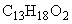 0,01 658. 658. L-Изолейцин (Нитрил 2-хлорбензойной кислоты; о-хлорбензонитрил; о-цианохлорбензол) L-Изолейцин (Нитрил 2-хлорбензойной кислоты; о-хлорбензонитрил; о-цианохлорбензол) 73-32-5 0,7 659. 659. 4,4’-Изопропилиденбис(2,6-дибромфенол)(2,2-Бис(4-гидрокси-3,5-дибромфенил)пропан, 3,5,3’,5’-терабромбис-фенол А) 4,4’-Изопропилиденбис(2,6-дибромфенол)(2,2-Бис(4-гидрокси-3,5-дибромфенил)пропан, 3,5,3’,5’-терабромбис-фенол А) 79-94-7 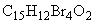 0,1 660. 660. Ингибитор коррозии ВНХ-1 Ингибитор коррозии ВНХ-1 1,5 661. 661. Ингибитор коррозии ВНХ-5 Ингибитор коррозии ВНХ-5 2 662. 662. Ингибитор коррозии ВНХ-Л-20 Ингибитор коррозии ВНХ-Л-20 1 663. 663. Ингибитор коррозии ИФХАН-25 Ингибитор коррозии ИФХАН-25 0,4 664. 664. Ингибитор коррозии ИФХАН-29 Ингибитор коррозии ИФХАН-29 1,2 665. 665. Ингибитор коррозии ИФХАН-31-1 Ингибитор коррозии ИФХАН-31-1 0,08 666. 666. Ингибитор коррозии ИФХАН-31-2 Ингибитор коррозии ИФХАН-31-2 0,12 667. 667. Ингибитор коррозии ИФХАН-31-3 Ингибитор коррозии ИФХАН-31-3 0,05 668. 668. Ингибитор коррозии КЛОЭ-15 Ингибитор коррозии КЛОЭ-15 8 669. 669. Ингибитор коррозии ЛНХ-В-11 Ингибитор коррозии ЛНХ-В-11 1 670. 670. Ингибитор коррозии ЛНХ-В-19 Ингибитор коррозии ЛНХ-В-19 0,1 671. 671. Ингибитор коррозии М-1 Ингибитор коррозии М-1 0,8 672. 672. Ингибитор коррозии "Нефтехим-1" (талловое масло - 32%; керосин - 20%; полиэтиленполиамиды - 8%; стабильный катализатор - 10%) Ингибитор коррозии "Нефтехим-1" (талловое масло - 32%; керосин - 20%; полиэтиленполиамиды - 8%; стабильный катализатор - 10%) 0,5 673. 673. Ингибитор коррозии СНПХ-1002"Б" Ингибитор коррозии СНПХ-1002"Б" 0,02 674. 674. Ингибитор коррозии СНПХ 1003 Ингибитор коррозии СНПХ 1003 0,02 675. 675. Ингибитор коррозии СНПХ 6011"Б" Ингибитор коррозии СНПХ 6011"Б" 0,15 676. 676. Ингибитор коррозии СНПХ 6301"З" Ингибитор коррозии СНПХ 6301"З" 0,2 677. 677. Ингибиторы коррозии: СНПХ 6301 "А"; СНПХ 6302"А"; СНПХ 6302"Б" /по изопропиловому спирту/ Ингибиторы коррозии: СНПХ 6301 "А"; СНПХ 6302"А"; СНПХ 6302"Б" /по изопропиловому спирту/ 0,2 678. 678. Ингибитор коррозии ТАФ Ингибитор коррозии ТАФ 0,02 679. 679. Ионон /смесь изомеров/ (бета-Циклоцитрилиденацетон) Ионон /смесь изомеров/ (бета-Циклоцитрилиденацетон) 14901-07-6 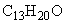 0,01 680. 680. Инден (Индонафтен) Инден (Индонафтен) 95-13-6 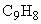 0,015 681. 681. Иргафос-128 Иргафос-128 0,5 682. 682. диИттрий диоксид сульфид /в пересчете на иттрий/ диИттрий диоксид сульфид /в пересчете на иттрий/ 12340-04-4 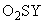 0,02 683. 683. Иттрий оксид /в пересчете на иттрий/ Иттрий оксид /в пересчете на иттрий/ 12036-00-9 YO YO YO 0,02 684. 684. Йодбензол (Фенилйодид) Йодбензол (Фенилйодид) 591-50-4 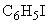 0,02 685. 685. Йодинол /в пересчете на йод/ Йодинол /в пересчете на йод/ 0,04 686. 686. Йодхлорметан Йодхлорметан 593-71-5 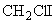 0,06 687. 687. диКалий бис[мю-перокси-0:0] тетрагидроксидиборат диКалий бис[мю-перокси-0:0] тетрагидроксидиборат 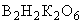 0,04 688. 688. Калий гидросульфат (Калий бисульфат; монокалиевая соль серной кислоты; монокалий сульфат) Калий гидросульфат (Калий бисульфат; монокалиевая соль серной кислоты; монокалий сульфат) 7646-93-7 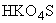 0,04 689. 689. Калий йодат Калий йодат 7758-05-6 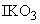 0,01 690. 690. Калий йодид /в пересчете на йод/ (Калий йодистый; дикалий дииодид) Калий йодид /в пересчете на йод/ (Калий йодистый; дикалий дииодид) 7681-11-0 IK IK IK 0,03 691. 691. Калий нитрат (Калиевая соль азотной кислоты) Калий нитрат (Калиевая соль азотной кислоты) 7757-79-1 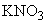 0,05 692. 692. Калий пероксигидрофторид Калий пероксигидрофторид 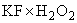 0,02 693. 693. Калий хлорат (Калий хлорноватокислый) Калий хлорат (Калий хлорноватокислый) 3811-04-9 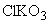 0,05 694. 694. Кальций гидрофосфат дигидрат (Кальций фосфорнокислый кислый; дикальцийфосфат дигидрат; кальций гидрогенфосфат дигидрат) Кальций гидрофосфат дигидрат (Кальций фосфорнокислый кислый; дикальцийфосфат дигидрат; кальций гидрогенфосфат дигидрат) 7789-77-7 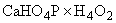 0,1 695. 695. Кальций гипохлорит (Кальций хлорноватистый; кальций оксихлорид; кальциевая соль хлорноватистой кислоты) Кальций гипохлорит (Кальций хлорноватистый; кальций оксихлорид; кальциевая соль хлорноватистой кислоты) 7778-54-3 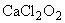 0,1 696. 696. Кальций глицерофосфат Кальций глицерофосфат 58409-70-4 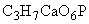 0,25 697. 697. триКальций дифосфат (Кальций фосфат (3:2); кальций ортофосфорнокислый; кальциевая соль фосфорной кислоты (2:3)) триКальций дифосфат (Кальций фосфат (3:2); кальций ортофосфорнокислый; кальциевая соль фосфорной кислоты (2:3)) 7758-87-4 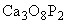 0,05 698. 698. Кальций карбид (Кальций ацетиленид) Кальций карбид (Кальций ацетиленид) 75-20-7 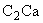 0,3 699. 699. Кальций карбонат синтетический Кальций карбонат синтетический 471-34-1 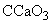 0,5 700. 700. Кальций оксид (Кальций окись) Кальций оксид (Кальций окись) 1305-78-8 CaO CaO CaO 0,3 701. 701. Кальций фторид фосфат (содержание фосфора до 40%, фтора до 3%) Кальций фторид фосфат (содержание фосфора до 40%, фтора до 3%) 12015-73-5 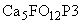 0,1 702. 702. DL-Камфора DL-Камфора 21368-68-3 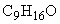 1 703. 703. Канамицина сульфат Канамицина сульфат 25389-94-0 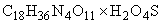 0,001 704. 704. Канифоль глицериновый эфир (Эфир смоляных кислот и глицерина) Канифоль глицериновый эфир (Эфир смоляных кислот и глицерина) 8050-31-5 0,1 705. 705. Канифоль талловая Канифоль талловая 8050-01-7 0,5 706. 706. эпсилон-Капролактон (6-Гидроксигексановой кислоты лактон) эпсилон-Капролактон (6-Гидроксигексановой кислоты лактон) 502-44-3 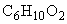 0,05 707. 707. Карбонилдихлорид (Карбонилхлорид; дихлорид оксида углерода; хлорформилхлорид; дихлорангидрид угольной кислоты; хлороксид углерода) Карбонилдихлорид (Карбонилхлорид; дихлорид оксида углерода; хлорформилхлорид; дихлорангидрид угольной кислоты; хлороксид углерода) 75-44-5 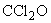 0,003 708. 708. (2-Карбокси-3,4-диметоксифенил) метиленгидразидпиридин-4-карбоновая кислота моногидрат диэтиламмониевая соль (2-Карбокси-3,4-диметоксифенил) метиленгидразидпиридин-4-карбоновая кислота моногидрат диэтиламмониевая соль 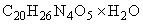 0,03 709. 709. Карбоксиметилцеллюлоза (Карбоксиметиловый эфир целлюлозы; эфир целлюлозы и гликолевой кислоты; эфир целлюлозы и гидроксиуксусной кислоты) Карбоксиметилцеллюлоза (Карбоксиметиловый эфир целлюлозы; эфир целлюлозы и гликолевой кислоты; эфир целлюлозы и гидроксиуксусной кислоты) 0,15 710. 710. Карбоксиметилцеллюлоза кальция Карбоксиметилцеллюлоза кальция 9050-04-8 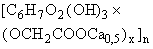 0,15 711. 711. [2S-(2альфа,5альфа,6бета)]-6-[(Карбоксифенилацетил)амино]-3,3-диметил-7-оксо-4-тиа-1-азабицикло[3,2,0]гептан-2-карбонат динатрия [2S-(2альфа,5альфа,6бета)]-6-[(Карбоксифенилацетил)амино]-3,3-диметил-7-оксо-4-тиа-1-азабицикло[3,2,0]гептан-2-карбонат динатрия 4800-94-6 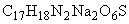 0,0025 712. 712. Карболигносульфонат пековый (талловый пек - 43%; лигносульфонаты - 42%; натр едкий - 5%; карбоксиметилцеллюзы натриевая соль - 10%) Карболигносульфонат пековый (талловый пек - 43%; лигносульфонаты - 42%; натр едкий - 5%; карбоксиметилцеллюзы натриевая соль - 10%) 0,2 713. 713. Карбоновые кислоты C1-6/по муравьиной кислоте/ Карбоновые кислоты C1-6/по муравьиной кислоте/ 0,2 714. 714. Карпатол-3 Карпатол-3 0,5 715. 715. Катализатор кадмий-кальций-фосфатный /по кадмию/ Катализатор кадмий-кальций-фосфатный /по кадмию/ 0,0003 716. 716. Катализатор цинк-хромовый синтеза метанола /по хрому шестивалентному/ Катализатор цинк-хромовый синтеза метанола /по хрому шестивалентному/ 0,0015 717. 717. Каучук СКТН (пыль) Каучук СКТН (пыль) 0,5 718. 718. Керосин (Керосин прямой перегонки; керосин дезодорированный) Керосин (Керосин прямой перегонки; керосин дезодорированный) 8008-20-6 1,2 719. 719. Клей ВК-9 /по ацетальдегиду/ Клей ВК-9 /по ацетальдегиду/ 0,01 720. 720. Клей укрепленный Клей укрепленный 1 721. 721. Кобальт дихлорид /в пересчете на кобальт/ (Кобальт (II) хлорид, кобальт хлорид (1:2), кобальт (2+) соль соляной кислоты) Кобальт дихлорид /в пересчете на кобальт/ (Кобальт (II) хлорид, кобальт хлорид (1:2), кобальт (2+) соль соляной кислоты) 7646-79-9 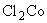 0,001 722. 722. Кобальт карбонат /в пересчете на кобальт/ Кобальт карбонат /в пересчете на кобальт/ 7542-09-8 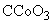 0,003 723. 723. Композиционный материал БТХ-15 Композиционный материал БТХ-15 0,02 724. 724. Конденсированная сульфитно-спиртовая барда Конденсированная сульфитно-спиртовая барда 1 725. 725. Кормовые препараты на основе фитазы (активность 50000 единиц/грамм) Кормовые препараты на основе фитазы (активность 50000 единиц/грамм) 0,01 726. 726. Красители органические активные винилсульфоновые: алый 4 ЖТ; алый (смесевой) Ш; бордо 4СТ; желтый 2 КТ; желтый светопрочный 2 КТ; красно-коричневый 2КТ; красно-фиолетовый 2 КТ; красный СТ; красный СШ; красный 4СШ; оранжевый ЖТ; оранжевый 2ЖШ; темно-синие 5КТ и 5ЗТ; ярко-желтый 4ЗШ Красители органические активные винилсульфоновые: алый 4 ЖТ; алый (смесевой) Ш; бордо 4СТ; желтый 2 КТ; желтый светопрочный 2 КТ; красно-коричневый 2КТ; красно-фиолетовый 2 КТ; красный СТ; красный СШ; красный 4СШ; оранжевый ЖТ; оранжевый 2ЖШ; темно-синие 5КТ и 5ЗТ; ярко-желтый 4ЗШ 0,02 727. 727. Красители органические активные хлортриазиновые: голубой 4З; золотисто-желтый 2 КХ; оранжевый 5 К; фиолетовый 4 К; черный К; ярко-голубой К и КХ; ярко-желтые 5З и 5ЗХ; ярко-красные 5 СХ и 6С; ярко-оранжевый КХ Красители органические активные хлортриазиновые: голубой 4З; золотисто-желтый 2 КХ; оранжевый 5 К; фиолетовый 4 К; черный К; ярко-голубой К и КХ; ярко-желтые 5З и 5ЗХ; ярко-красные 5 СХ и 6С; ярко-оранжевый КХ 0,02 728. 728. Красители органические анионные: коричневые Ж и 5"З"М Красители органические анионные: коричневые Ж и 5"З"М 0,02 729. 729. Красители органические анионные: коричневый 5К, синий; кислотный оранжевый; спирторастворимый оранжевый 2Ж (азокрасители) Красители органические анионные: коричневый 5К, синий; кислотный оранжевый; спирторастворимый оранжевый 2Ж (азокрасители) 0,03 730. 730. Красители органические антрахиновые дисперсные: синий-2, сине-зеленый, розовый Красители органические антрахиновые дисперсные: синий-2, сине-зеленый, розовый 0,05 731. 731. Красители органические винилсульфоновые активные: красный ЖТ, ярко-оранжевый Красители органические винилсульфоновые активные: красный ЖТ, ярко-оранжевый 0,02 732. 732. Красители органические прямые: желтый светопрочный О; кислотный коричневый 4Ж; алый; синий светопрочный КУ; черные: светопрочный С,4К, прямой и 3 для кожи, СВ-У, "Универсальный", С; бордо; СВ-СМ, для кожи, СВ-4ЖМ; красный 2С; чисто-голубой (азокрасители) Красители органические прямые: желтый светопрочный О; кислотный коричневый 4Ж; алый; синий светопрочный КУ; черные: светопрочный С,4К, прямой и 3 для кожи, СВ-У, "Универсальный", С; бордо; СВ-СМ, для кожи, СВ-4ЖМ; красный 2С; чисто-голубой (азокрасители) 0,03 733. 733. Красители органические прямые триазиновые: алый светопрочный С; зеленый светопрочный; зеленый светопрочный 2ЖУ; ярко-зеленый светопрочный 4Ж Красители органические прямые триазиновые: алый светопрочный С; зеленый светопрочный; зеленый светопрочный 2ЖУ; ярко-зеленый светопрочный 4Ж 0,02 734. 734. Красители органические: тиразоль оранжевый 2"Ж" и тиразоль сине-черный /по этилцеллозольву/ Красители органические: тиразоль оранжевый 2"Ж" и тиразоль сине-черный /по этилцеллозольву/ 0,7 735. 735. Красители органические трифенилметановые кислотные: голубой О; фиолетовый С; ярко-голубой-3 Красители органические трифенилметановые кислотные: голубой О; фиолетовый С; ярко-голубой-3 0,05 736. 736. Красители трифенилметановые основные: синий К; фиолетовый К; ярко-зеленый оксалат; ярко-зеленый сульфат Красители трифенилметановые основные: синий К; фиолетовый К; ярко-зеленый оксалат; ярко-зеленый сульфат 0,01 737. 737. Краситель органический капрозоль коричневый 4К Краситель органический капрозоль коричневый 4К 0,05 738. 738. Краситель органический кислотный сине-черный Краситель органический кислотный сине-черный 0,03 739. 739. Краситель органический кислотный синий Краситель органический кислотный синий 0,001 740. 740. Краситель органический кислотный черный (смесь кислотного сине-черного и кислотного оранжевого) Краситель органический кислотный черный (смесь кислотного сине-черного и кислотного оранжевого) 0,02 741. 741. Краситель органический кубовый синий О Краситель органический кубовый синий О 0,05 742. 742. Краситель органический прямой черный 2С (Гидроксинафталин-2-сульфонат тринатрия) Краситель органический прямой черный 2С (Гидроксинафталин-2-сульфонат тринатрия) 6428-38-2 0,03 743. 743. Краситель органический тиразоль бордо С (состав: натриевая соль хромового комплекса 1:2 моноазокрасителя 1-фенил-3-метил-4-(2’окси-5-нитрофенилазо)пиразолон-5 - 12%; этилцеллозольв - 72%; 4-этиленгликоль, вода, триэтаноламин, диметилформалид) /по красителю/ Краситель органический тиразоль бордо С (состав: натриевая соль хромового комплекса 1:2 моноазокрасителя 1-фенил-3-метил-4-(2’окси-5-нитрофенилазо)пиразолон-5 - 12%; этилцеллозольв - 72%; 4-этиленгликоль, вода, триэтаноламин, диметилформалид) /по красителю/ 0,03 744. 744. Краситель органический тиразоль желтый (состав: натриевая соль хромового комплекса 1:2 моноазокрасителя 1-фенил-3-метил-4-(2’карбоксифенилазо)пиразолон-5 - 12%; этилцеллозольв - 72%; этиленгликоль, вода, минеральные соли) /по красителю/ Краситель органический тиразоль желтый (состав: натриевая соль хромового комплекса 1:2 моноазокрасителя 1-фенил-3-метил-4-(2’карбоксифенилазо)пиразолон-5 - 12%; этилцеллозольв - 72%; этиленгликоль, вода, минеральные соли) /по красителю/ 0,03 745. 745. Краситель органический трифенилметановый бриллиантовый зеленый Краситель органический трифенилметановый бриллиантовый зеленый 0,005 746. 746. Краситель органический черный для кожи покрывной /по нигрозину/ Краситель органический черный для кожи покрывной /по нигрозину/ 0,03 747. 747. Краска порошковая эпоксидная Краска порошковая эпоксидная 0,01 748. 748. Кремния диоксид аморфный (Кварц расплавленный; кремний диоксид аморфный) Кремния диоксид аморфный (Кварц расплавленный; кремний диоксид аморфный) 7631-86-9 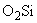 0,02 749. 749. Кремний тетрахлорид (Тетрахлорсилан, силикон хлорид) Кремний тетрахлорид (Тетрахлорсилан, силикон хлорид) 10026-04-7 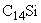 0,2 750. 750. Ксантан Ксантан 11138-66-2 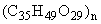 0,15 751. 751. Ксероформ /в пересчете на висмут/ Ксероформ /в пересчете на висмут/ 0,01 752. 752. Ксиланаза Ксиланаза 0,01 753. 753. Кубовые остатки производства бутиловых спиртов Кубовые остатки производства бутиловых спиртов 0,1 754. 754. Кубовые остатки тетрафторэтилена /по тетрафторэтилену/ Кубовые остатки тетрафторэтилена /по тетрафторэтилену/ 0,01 755. 755. гамма-Лактон-2,3-дегидро-альфа-гулонат натрия гамма-Лактон-2,3-дегидро-альфа-гулонат натрия 134-03-2 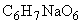 0,02 756. 756. Лак УР-231 /по ксилолу/ Лак УР-231 /по ксилолу/ 0,2 757. 757. Лантана ортоалюминат кальция метатитанат Лантана ортоалюминат кальция метатитанат 0,05 758. 758. диЛантан триоксид (Лантан(III) оксид) диЛантан триоксид (Лантан(III) оксид) 1312-81-0 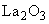 0,06 759. 759. Лантан трифторид Лантан трифторид 13709-38-1 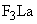 0,03 760. 760. Латекс СКС-30 ШР /по стиролу/ Латекс СКС-30 ШР /по стиролу/ 0,04 761. 761. Лаурилдиметилгидроксиэтиламинийхлорид Лаурилдиметилгидроксиэтиламинийхлорид 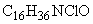 0,01 762. 762. Леворин Леворин 0,01 763. 763. L-Лейцин (L-Норвалин; 4-метил- пентановой кислоты) L-Лейцин (L-Норвалин; 4-метил- пентановой кислоты) 61-90-5 0,7 764. 764. Летучие компоненты перхлорвиниловой смолы /по хлору/ Летучие компоненты перхлорвиниловой смолы /по хлору/ 0,06 765. 765. Летучие продукты 25% раствора метил-орто-формиата в метаноле /по метилформиату/ Летучие продукты 25% раствора метил-орто-формиата в метаноле /по метилформиату/ 0,04 766. 766. Лигниновый преобразователь ржавчины /в пересчете на фосфорную кислоту/ Лигниновый преобразователь ржавчины /в пересчете на фосфорную кислоту/ 0,02 767. 767. Лигнопол МФ Лигнопол МФ 1 768. 768. Лигносульфонат железа (Лигносульфоновой кислоты железная соль) Лигносульфонат железа (Лигносульфоновой кислоты железная соль) 0,5 769. 769. Лигносульфонат технический модифицированный гранулированный на сернокислом натрии Лигносульфонат технический модифицированный гранулированный на сернокислом натрии 0,1 770. 770. Лигносульфонаты (аммония, аммония жидкого, натрия порошкообразного, натрия жидкого, материал литейный связующий) (Лигносульфонаты технические порошкообразные) Лигносульфонаты (аммония, аммония жидкого, натрия порошкообразного, натрия жидкого, материал литейный связующий) (Лигносульфонаты технические порошкообразные) 0,5 771. 771. L-Лизин ((S)-(+)-2,6-Диаминогексановая кислота; альфа,эпсилон-диаминокапроновая кислота) L-Лизин ((S)-(+)-2,6-Диаминогексановая кислота; альфа,эпсилон-диаминокапроновая кислота) 56-87-1 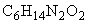 0,7 772. 772. диЛитий карбонат /в пересчете на литий/ (Литий углекислый, дилитиевая соль карбоновой кислоты) диЛитий карбонат /в пересчете на литий/ (Литий углекислый, дилитиевая соль карбоновой кислоты) 554-13-2 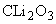 0,005 773. 773. Литий хлорид /в пересчете на литий/ (Литий хлористый) Литий хлорид /в пересчете на литий/ (Литий хлористый) 7447-41-8 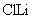 0,02 774. 774. Ломефлоксацин гидрохлорид Ломефлоксацин гидрохлорид 98079-51-7 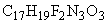 0,005 775. 775. Люминофор КТЦ-626-1 /по иттрию/ Люминофор КТЦ-626-1 /по иттрию/ 0,02 776. 776. Магний гидрофосфат тригидрат Магний гидрофосфат тригидрат 7782-75-4 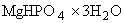 0,1 777. 777. Магний диборид Магний диборид 12397-24-9 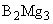 0,02 778. 778. Магний дихлорид (Магний хлористый) Магний дихлорид (Магний хлористый) 7786-30-3 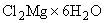 0,1 779. 779. Магний додекаборид Магний додекаборид 12230-32-9 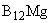 0,02 780. 780. Магний карбонат основной гидрат Магний карбонат основной гидрат 39409-82-0 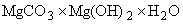 0,05 781. 781. Магний сульфат гептагидрат (Магний сернокислый семиводный, Эпсомит (горькая соль)) Магний сульфат гептагидрат (Магний сернокислый семиводный, Эпсомит (горькая соль)) 10034-99-8 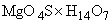 0,04 782. 782. Маннит Маннит 0,05 783. 783. Масло базиликовое Масло базиликовое 0,001 784. 784. Масло гераниевое Масло гераниевое 0,002 785. 785. Масло из древесной зелени пихты белокорой Масло из древесной зелени пихты белокорой 0,1 786. 786. Масло минеральное нефтяное (веретенное, машинное, цилиндровое и др.) Масло минеральное нефтяное (веретенное, машинное, цилиндровое и др.) 0,05 787. 787. Масло сосновое флотационное Масло сосновое флотационное 1 788. 788. Масло талловое легкое Масло талловое легкое 0,5 789. 789. Масло талловое лиственное Масло талловое лиственное 0,5 790. 790. Масло хлопковое Масло хлопковое 0,1 791. 791. Мастика У9М /по этилацетату/ Мастика У9М /по этилацетату/ 0,1 792. 792. Мацеробациллин Г3х Мацеробациллин Г3х 0,02 793. 793. (L)-1,8-Ментандиол гидрат (L)-1,8-Ментандиол гидрат 2451-01-6 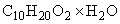 0,5 794. 794. Ментилоксиуксусная кислота Ментилоксиуксусная кислота 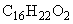 0,1 795. 795. (2S)-1-[3-Меркапто-2-метилпропионил]-L-пролин ((S)-1-[(S)-1-Гидрокси-2-меркапто-2-метилпропил]пирролидин-2-карбоновая кислота; алкадил; капотен; каптоприл; катопил; тензиомин) (2S)-1-[3-Меркапто-2-метилпропионил]-L-пролин ((S)-1-[(S)-1-Гидрокси-2-меркапто-2-метилпропил]пирролидин-2-карбоновая кислота; алкадил; капотен; каптоприл; катопил; тензиомин) 62571-86-2 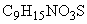 0,0005 796. 796. 3-Меркаптопропионовая кислота (3-Сульфанилпропановая кислота; 2-меркаптоэтанкарбоновая кислота; бета-меркаптопропановая кислота) 3-Меркаптопропионовая кислота (3-Сульфанилпропановая кислота; 2-меркаптоэтанкарбоновая кислота; бета-меркаптопропановая кислота) 107-96-0 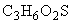 0,002 797. 797. Меркаптоэтановая кислота (Этантиовая кислота, альфа-меркаптоуксусная кислота, ацетилмеркаптан,2-тиоуксусная кислота) Меркаптоэтановая кислота (Этантиовая кислота, альфа-меркаптоуксусная кислота, ацетилмеркаптан,2-тиоуксусная кислота) 68-11-1 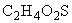 0,001 798. 798. Метан Метан 74-82-8 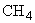 50 799. 799. Метатитановая кислота Метатитановая кислота 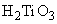 0,5 800. 800. Метациклина гидрохлорид Метациклина гидрохлорид 3963-93-9 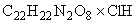 0,01 801. 801. 3-(Метиламиноацетил)индол 3-(Метиламиноацетил)индол 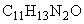 0,01 802. 802. Метил(аминотиооксометил)карбамат Метил(аминотиооксометил)карбамат 51863-38-8 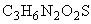 0,05 803. 803. (+)-трео-1S,2S-2-Метиламино-1-фенилпропанол (+)-трео-1S,2S-2-Метиламино-1-фенилпропанол 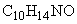 0,002 804. 804. 2-(Метиламино)(2-хлорфенил) циклогексанон гидрохлорид 2-(Метиламино)(2-хлорфенил) циклогексанон гидрохлорид 6440-88-1 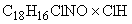 0,01 805. 805. 2-(Метиламино)этанол 2-(Метиламино)этанол 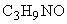 0,05 806. 806. Метил-№-[2-бензимидазол]карбамат (Метиловый эфир 1Н-бензимидазол-2-ил карбаминовой кислоты; метил-2-бензимидазолкарбамат) Метил-№-[2-бензимидазол]карбамат (Метиловый эфир 1Н-бензимидазол-2-ил карбаминовой кислоты; метил-2-бензимидазолкарбамат) 10605-21-7 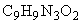 0,01 807. 807. №-Метилбензоксазолон №-Метилбензоксазолон 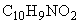 0,02 808. 808. Метилбензол-1,4-дикарбонатамид Метилбензол-1,4-дикарбонатамид 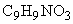 0,03 809. 809. 2-Метилбензолсульфоновая кислота 2-Метилбензолсульфоновая кислота 88-20-0 0,6 810. 810. 3-Метилбензолсульфоновая кислота 3-Метилбензолсульфоновая кислота 617-97-0 0,6 811. 811. 4-Метилбензолсульфоновая кислота (Толуол-4-сульфокислота; 4-метилсульфоновая кислота) 4-Метилбензолсульфоновая кислота (Толуол-4-сульфокислота; 4-метилсульфоновая кислота) 104-15-4 0,6 812. 812. Метил-3,5-бис(1,1-диметилэтил)-4-гидроксибензолпропаноат (метил-(3,5-дитретбутил-4-оксифенил)пропионат; метиловый эфир 3,5-ди-трет-бутил-4-гидроксифенил пропионовой кислоты) Метил-3,5-бис(1,1-диметилэтил)-4-гидроксибензолпропаноат (метил-(3,5-дитретбутил-4-оксифенил)пропионат; метиловый эфир 3,5-ди-трет-бутил-4-гидроксифенил пропионовой кислоты) 6386-38-5 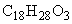 0,03 813. 813. 3-Метилбутаналь (Изопенталь, изоамиловый альдегид) 3-Метилбутаналь (Изопенталь, изоамиловый альдегид) 590-86-3 0,03 814. 814. Метилбутаноат (Метиловый эфир масляной кислоты, метилбутират) Метилбутаноат (Метиловый эфир масляной кислоты, метилбутират) 623-42-7 0,05 815. 815. 3-Метилбутановая кислота (Изопентановая кислота; бета-метилмасляная кислота; изопропилуксусная кислота) 3-Метилбутановая кислота (Изопентановая кислота; бета-метилмасляная кислота; изопропилуксусная кислота) 503-74-2 0,03 816. 816. 8-(3-Метилбут-2-енил)-5,4"-дигидрокси-7-0-бета-Д-глюкопиранозилфлавананон 8-(3-Метилбут-2-енил)-5,4"-дигидрокси-7-0-бета-Д-глюкопиранозилфлавананон 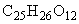 0,03 817. 817. (1-Метилбутил)ацетат (3-Метилбутилэтаноат; изоамиловый эфир уксусной кислоты; изопентилацетат; бета-метилбутилацетат; 3-метилбутилацетат) (1-Метилбутил)ацетат (3-Метилбутилэтаноат; изоамиловый эфир уксусной кислоты; изопентилацетат; бета-метилбутилацетат; 3-метилбутилацетат) 123-92-2 0,2 818. 818. Метилгексан-1,6-диоат Метилгексан-1,6-диоат 627-91-8 0,05 819. 819. Метилгексаноат (Метилкапронат, метиловый эфир капроновой кислоты) Метилгексаноат (Метилкапронат, метиловый эфир капроновой кислоты) 106-70-7 0,03 820. 820. 3-Метилгепт-6-ен-2-он 3-Метилгепт-6-ен-2-он 39257-02-8 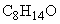 0,1 821. 821. 2-(1-Метилгептил)-4,6-динитрофенилбут-2-еноат (2-(1-Метилгептил)-4,6-динитрофениловый эфир кротоновой кислоты, динокап, каратан, аротан, искотан, милдекс, сойбеновое масло, кротонат, [2-(1-метилгептил)-4,6-динитрофенил]кротоноат) 2-(1-Метилгептил)-4,6-динитрофенилбут-2-еноат (2-(1-Метилгептил)-4,6-динитрофениловый эфир кротоновой кислоты, динокап, каратан, аротан, искотан, милдекс, сойбеновое масло, кротонат, [2-(1-метилгептил)-4,6-динитрофенил]кротоноат) 6119-92-2 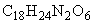 0,01 822. 822. Метил-4-гидроксибензоат Метил-4-гидроксибензоат 99-76-3 0,05 823. 823. Метил-2-гидрокси-3-хлорпропаноат Метил-2-гидрокси-3-хлорпропаноат 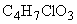 0,005 824. 824. №-Метил-d-глюкамин(№-метил-D-глюкамин; (2R,3R,4R,5S)-6-(метиламино)гексан-1,2,3,4,5-пентол) №-Метил-d-глюкамин(№-метил-D-глюкамин; (2R,3R,4R,5S)-6-(метиламино)гексан-1,2,3,4,5-пентол) 6284-40-8 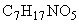 0,15 825. 825. 9-Метил-1,2-дигидрокарбазол-4-(3Н)-он 9-Метил-1,2-дигидрокарбазол-4-(3Н)-он 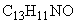 0,03 826. 826. 2S-Е-Метил-6,8-дидеокси-6-[[[(1-метил-4-пропил-2-пирролидинил)карбонил]амино]-1-тио-Д-эритро-альфа-Д-галактооктопиранозида гидрохлорид моногидрат 2S-Е-Метил-6,8-дидеокси-6-[[[(1-метил-4-пропил-2-пирролидинил)карбонил]амино]-1-тио-Д-эритро-альфа-Д-галактооктопиранозида гидрохлорид моногидрат 7179-49-9 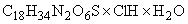 0,01 827. 827. 1-Метил-5-[2’-(диметилбензиламмонио) этил]карбамоилпиперидиний-2-альдоксим дихлорид 1-Метил-5-[2’-(диметилбензиламмонио) этил]карбамоилпиперидиний-2-альдоксим дихлорид 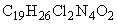 0,01 828. 828. Метил-№-(2,6-диметилфенил)-№-(2-метоксиацетил)-2-аминопропаноат Метил-№-(2,6-диметилфенил)-№-(2-метоксиацетил)-2-аминопропаноат 57837-19-1 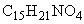 0,015 829. 829. 4-Метил-1,3-диоксан-4-этанол (4-метил-4-(2-оксиэтил)-1,3-диоксан; 4-метил-4-этанол-м-диоксан; 4-метил-4-(2-гидроксиэтил)-1,3-диоксан) 4-Метил-1,3-диоксан-4-этанол (4-метил-4-(2-оксиэтил)-1,3-диоксан; 4-метил-4-этанол-м-диоксан; 4-метил-4-(2-гидроксиэтил)-1,3-диоксан) 2018-45-3 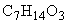 0,01 830. 830. 2-Метил-1,3-диоксолан 2-Метил-1,3-диоксолан 0,2 831. 831. 4-Метил-1,3-диоксолан-2-он (1,2-Пропиленкарбонат циклический; пропиленовый эфир циклический карбоновой кислоты; карбонат циклический пропиленгликоля; 1-метилэтиленкарбонат; 4-метилдиоксалон-2; 1,2-пропандиилкарбонат; 1,2-пропандиолкарбонат) 4-Метил-1,3-диоксолан-2-он (1,2-Пропиленкарбонат циклический; пропиленовый эфир циклический карбоновой кислоты; карбонат циклический пропиленгликоля; 1-метилэтиленкарбонат; 4-метилдиоксалон-2; 1,2-пропандиилкарбонат; 1,2-пропандиолкарбонат) 108-32-7 0,07 832. 832. 1,1’-Метиленбис(4-изоцианатбензол) (1,1’-Метиленбис(4-изоцианатбензол); 4,4’-дифенилметандиизоцианат; метиленди-пара-фенилен эфир изоциановой кислоты; бис(1,4-изоцианатфенил)метан; 4,4’-метилендифенилдиизоцианат; метиленбис-(4,1-фенилен)диизоцианат) 1,1’-Метиленбис(4-изоцианатбензол) (1,1’-Метиленбис(4-изоцианатбензол); 4,4’-дифенилметандиизоцианат; метиленди-пара-фенилен эфир изоциановой кислоты; бис(1,4-изоцианатфенил)метан; 4,4’-метилендифенилдиизоцианат; метиленбис-(4,1-фенилен)диизоцианат) 101-68-8 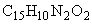 0,001 833. 833. Метиленбис(№’ -метоксидиазен-№-оксид) (Метоксазин) Метиленбис(№’ -метоксидиазен-№-оксид) (Метоксазин) 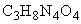 1,0 834. 834. Метиленбис(полиметилнафтилсульфонат) натрия Метиленбис(полиметилнафтилсульфонат) натрия 81065-51-2 , при N=1 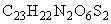 , при N=1 , при N=1 0,03 835. 835. Метиленциклобутан Метиленциклобутан 598-61-8 0,1 836. 836. Метилизоцианат (Метиловый эфир изоциановой кислоты) Метилизоцианат (Метиловый эфир изоциановой кислоты) 624-83-9 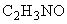 0,003 837. 837. 2-Метилимидазол 2-Метилимидазол 693-98-1 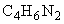 0,01 838. 838. №-Метилметанамин-2,3,6-трихлорбензоата смесь с №-метилметанамин (2,4-дихлорфенокси)ацетатом №-Метилметанамин-2,3,6-трихлорбензоата смесь с №-метилметанамин (2,4-дихлорфенокси)ацетатом 54351-34-7 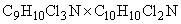 0,0003 839. 839. Метил-3-метилбутаноат Метил-3-метилбутаноат 556-24-1 0,05 840. 840. 7-Метил-3-метиленокта-1,6-диен (2-Метил-6-метилен-2,7-октадиен) 7-Метил-3-метиленокта-1,6-диен (2-Метил-6-метилен-2,7-октадиен) 123-35-3 0,015 841. 841. Метил-2-метилпропаноат (Метилизобутират, метиловый эфир изомасляной кислоты, метиловый эфир диметилуксусной кислоты) Метил-2-метилпропаноат (Метилизобутират, метиловый эфир изомасляной кислоты, метиловый эфир диметилуксусной кислоты) 547-63-7 0,1 842. 842. 1-Метил-3-(1-метилэтил)бензол (3-Изопропилтолуол) 1-Метил-3-(1-метилэтил)бензол (3-Изопропилтолуол) 535-77-3 0,03 843. 843. 1-Метил-4-(1-метилэтил)бензол (4-Изопропил-1-метилбензол; 4-изопропилтолуол) 1-Метил-4-(1-метилэтил)бензол (4-Изопропил-1-метилбензол; 4-изопропилтолуол) 99-87-6 0,03 844. 844. Метил-7-(метоксикарбонил)-4-метил-3-окса-5-тиа-7-аза-4-фосфаноат-4-сульфид Метил-7-(метоксикарбонил)-4-метил-3-окса-5-тиа-7-аза-4-фосфаноат-4-сульфид 163078-19-1 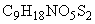 0,001 845. 845. 1-Метил-2-метоксикарбонилэтил-1’-метил-2’-этоксикарбонилэтиламин 1-Метил-2-метоксикарбонилэтил-1’-метил-2’-этоксикарбонилэтиламин 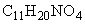 0,1 846. 846. №-(4-Метил-6-метокси-1,3,5-триазин-2-илкарбамоил)-2-хлор-бензолсульфонамида аддукт с 2-(№,№-диэтиламино)этанолом №-(4-Метил-6-метокси-1,3,5-триазин-2-илкарбамоил)-2-хлор-бензолсульфонамида аддукт с 2-(№,№-диэтиламино)этанолом 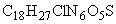 0,05 847. 847. 2-Метилнафталин 2-Метилнафталин 91-57-6 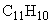 0,02 848. 848. 6-(1-Метил-4-нитроимидазолил)-5-меркаптопурин 6-(1-Метил-4-нитроимидазолил)-5-меркаптопурин 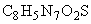 0,002 849. 849. 2-Метил-5-нитро-1Н-имидазол-1-этанол 2-Метил-5-нитро-1Н-имидазол-1-этанол 443-48-1 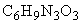 0,02 850. 850. 2-Метил-3-нитро-4-метоксиметил-5-циан-6-гидроксипиридин 2-Метил-3-нитро-4-метоксиметил-5-циан-6-гидроксипиридин 6281-75-0 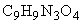 0,01 851. 851. 1-{№-[1-Метил-2-(5-нитрофур-2-ил) этилиден]амино}имидазолидин-2,4-дион 1-{№-[1-Метил-2-(5-нитрофур-2-ил) этилиден]амино}имидазолидин-2,4-дион 1672-88-4 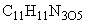 0,02 852. 852. 2-Метил-3-окси-4,5-ди(оксиметил) пиридина гидрохлорид 3-Гидрокси-4,5-диметилол-альфа-пиколин гидрохлорид, 5-гидрокси-6-метил-3,4-пиридиндиметанол гидрохлорид () 2-Метил-3-окси-4,5-ди(оксиметил) пиридина гидрохлорид 3-Гидрокси-4,5-диметилол-альфа-пиколин гидрохлорид, 5-гидрокси-6-метил-3,4-пиридиндиметанол гидрохлорид () 58-56-0 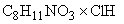 0,005 853. 853. 2-Метил-2-[(1-оксо-2-пропенил)амино]-1-пропансульфоновой кислоты 2-Метил-2-[(1-оксо-2-пропенил)амино]-1-пропансульфоновой кислоты 15214-89-8 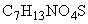 0,04 854. 854. 2-Метил-4-оксо-3-(проп-2-енил) циклопент-2-ен-1-ил-2,2-диметил-3-(2-метилпроп-1-енил)циклопропанкарбонат (R,S-3-Аллил-2-метил-4-оксациклопентен-2-енил(IR)цис,транс-хризантемат; 3-Аллил-2-метил-4-оксациклопент-2-ениловый эфир хризантемовой кислоты) 2-Метил-4-оксо-3-(проп-2-енил) циклопент-2-ен-1-ил-2,2-диметил-3-(2-метилпроп-1-енил)циклопропанкарбонат (R,S-3-Аллил-2-метил-4-оксациклопентен-2-енил(IR)цис,транс-хризантемат; 3-Аллил-2-метил-4-оксациклопент-2-ениловый эфир хризантемовой кислоты) 584-79-2 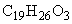 0,02 855. 855. 2-Метилпента-1,4-диол 2-Метилпента-1,4-диол 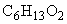 0,1 856. 856. 4-Метилпентановая кислота (Изокапроновая кислота; гамма-метилвалериановая кислота) 4-Метилпентановая кислота (Изокапроновая кислота; гамма-метилвалериановая кислота) 646-07-1 0,01 857. 857. 4-Метилпентаноилхлорид 4-Метилпентаноилхлорид 38136-29-7 0,005 858. 858. 3-Метилпент-1-ен-4-ин-3-ол 3-Метилпент-1-ен-4-ин-3-ол 3230-69-1 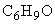 0,01 859. 859. 3-Метилпент-2-ен-4-ин-1-ол 3-Метилпент-2-ен-4-ин-1-ол 105-29-3 0,01 860. 860. 6-Метилпиридин-2-карбоновая кислота 6-Метилпиридин-2-карбоновая кислота 934-60-1 0,02 861. 861. 6-Метилпиридин-2-карбоновой кислоты гидрохлорид 6-Метилпиридин-2-карбоновой кислоты гидрохлорид 87884-49-9 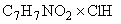 0,02 862. 862. 3-[[(4-Метилпиперазин-1-ил)имино]метил] рифампицин 3-[[(4-Метилпиперазин-1-ил)имино]метил] рифампицин 13292-46-1 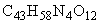 0,001 863. 863. 2-(4-Метил-1-пиперазинил)-10-метил-3,4-диазафеноксазин, дигидрохлорид 2-(4-Метил-1-пиперазинил)-10-метил-3,4-диазафеноксазин, дигидрохлорид 24853-80-3 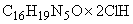 0,01 864. 864. 3-Метилпиразол (3-Метил-1,2-диазол) 3-Метилпиразол (3-Метил-1,2-диазол) 1453-58-3 0,03 865. 865. 5-Метилпиразол 5-Метилпиразол 29004-73-7 0,03 866. 866. 2-Метилпиридин (альфа-Пиколин, альфа-метилпиридин) 2-Метилпиридин (альфа-Пиколин, альфа-метилпиридин) 109-06-8 0,2 867. 867. 3-Метилпиридин (3-Пиколин) 3-Метилпиридин (3-Пиколин) 108-99-6 0,08868. 868. 4-Метилпиридин (гамма-Пиколин) 4-Метилпиридин (гамма-Пиколин) 108-89-4 0,08 869. 869. 1-Метилпирролидин-2-он (1-Метил-2-пирролидон; №-метил-гамма-бутиролактам; №-метилпирролидинон) 1-Метилпирролидин-2-он (1-Метил-2-пирролидон; №-метил-гамма-бутиролактам; №-метилпирролидинон) 872-50-4 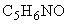 0,3 870. 870. 2-Метилпропан-1,3-диол (2-Метил-1,3-пропандиол; 2-Метил-1,3-гликоль) 2-Метилпропан-1,3-диол (2-Метил-1,3-пропандиол; 2-Метил-1,3-гликоль) 2163-42-0 0,1 871. 871. 2-Метилпропан-2-ол (Триметилкарбинол; трет-бутанол) 2-Метилпропан-2-ол (Триметилкарбинол; трет-бутанол) 75-65-0 0,3 872. 872. (2-Метилпропил)бензол (2-Метилпропил)бензол 538-93-2 0,2 873. 873. 2-Метилпропил-2-гидроксибензоат 2-Метилпропил-2-гидроксибензоат 0,05 874. 874. 2-(1-Метилпропил)-2,4-динитро-1-гидроксибензол 2-(1-Метилпропил)-2,4-динитро-1-гидроксибензол 530-17-6 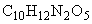 0,005 875. 875. 2-Метилпропил-2-метилпропаноат (Изобутилизобутират) 2-Метилпропил-2-метилпропаноат (Изобутилизобутират) 97-85-8 0,15 876. 876. Метилпропионат (Метиловый эфир пропионовой кислоты, метилпропаноат) Метилпропионат (Метиловый эфир пропионовой кислоты, метилпропаноат) 554-12-1 0,1 877. 877. 2-Метил-5-пропионилфуран 2-Метил-5-пропионилфуран 1456-16-2 0,01 878. 878. 2-Метилпропионовая кислота (Изобутановая кислота; 2-метилпропановая кислота; диметилуксусная кислота; изопропилмуравьиная кислота; изомасляная кислота) 2-Метилпропионовая кислота (Изобутановая кислота; 2-метилпропановая кислота; диметилуксусная кислота; изопропилмуравьиная кислота; изомасляная кислота) 79-31-2 0,03 879. 879. 4-Метилтетрагидроизобензофуран-1,3-дион (Смесь 3-метилтетрагидрофталевых ангидридов) 4-Метилтетрагидроизобензофуран-1,3-дион (Смесь 3-метилтетрагидрофталевых ангидридов) 79313-15-8 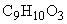 0,03 880. 880. 4-Метил-1,2,3,6-тетрагидробензол-1,3-дикарбоновой кислоты ангидрид 4-Метил-1,2,3,6-тетрагидробензол-1,3-дикарбоновой кислоты ангидрид 0,03 881. 881. 3-(Метилтио)пропаналь (3-(Метилтио)пропаналь; 3-(метилмеркапто)пропаналь; метилмеркаптопропионовый альдегид) 3-(Метилтио)пропаналь (3-(Метилтио)пропаналь; 3-(метилмеркапто)пропаналь; метилмеркаптопропионовый альдегид) 3268-49-3 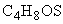 0,0001 882. 882. (6R,E)-3-[[(5-Метил-1,3,4-тиадизол-2-ил)тио]метил]-8-оксо-7-[(1Н-тетраэол-1-илацетил)амино]-5-тиа-1-азабицикло[2,4,0]окт-2-ен-2-карбонат натрия (6R,E)-3-[[(5-Метил-1,3,4-тиадизол-2-ил)тио]метил]-8-оксо-7-[(1Н-тетраэол-1-илацетил)амино]-5-тиа-1-азабицикло[2,4,0]окт-2-ен-2-карбонат натрия 27164-46-10 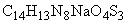 0,01 883. 883. 2-(3-Метил-1,2,4-триазол-5-илтио)ацетат морфолина 2-(3-Метил-1,2,4-триазол-5-илтио)ацетат морфолина 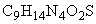 0,3 884. 884. 1-Метил-2,3,6-трихлорбензол 1-Метил-2,3,6-трихлорбензол 2077-46-5 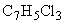 0,1 885. 885. 4-Метил-1,1,1-трихлорпент-3-ен-2-ол 4-Метил-1,1,1-трихлорпент-3-ен-2-ол 6111-14-4 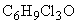 0,02 886. 886. 4-Метил-1,1,1-трихлорпент-4-ен-2-ол 4-Метил-1,1,1-трихлорпент-4-ен-2-ол 25308-82-1 0,02 887. 888. 889. 887. 888. 889. 10-Метилундециловый спирт - по альфа-фенилэтиловому спирту - по ацетофенону 10-Метилундециловый спирт - по альфа-фенилэтиловому спирту - по ацетофенону 20194-45-0 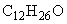 0,01 0,14 0,003 890. 890. (2-Метилфенил)метилкарбамат (2-Метилфенил)метилкарбамат 58481-70-2 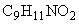 0,01 891. 891. 3-Метил-1-фенилпиразол-5-он (3-Метил-1-фенил-5-пиразолон; 5-метил-2-фенилпиразол-3-он) 3-Метил-1-фенилпиразол-5-он (3-Метил-1-фенил-5-пиразолон; 5-метил-2-фенилпиразол-3-он) 89-25-8 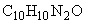 0,01 892. 892. (E)-№-метил-№-(3-фенил-2-пропенил)-1-нафталинметанамина гидрохлорид (E)-№-метил-№-(3-фенил-2-пропенил)-1-нафталинметанамина гидрохлорид 65473-14-5 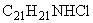 0,01 893. 893. 1-Метил-2-фенилтиометил-3-этоксикарбонил-6-броминдол 1-Метил-2-фенилтиометил-3-этоксикарбонил-6-броминдол 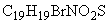 0,02 894. 894. 1-Метил-1-фенилэтанол 1-Метил-1-фенилэтанол 617-94-7 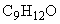 0,06 895. 895. 3-(1-Метил-2-фенилэтил)-5-[[фениламинокарбонил]амино]-1,2,3-оксадиазолий внутренняя соль 3-(1-Метил-2-фенилэтил)-5-[[фениламинокарбонил]амино]-1,2,3-оксадиазолий внутренняя соль 34262-84-5 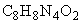 0,005 896. 896. 1-Метил-2-фторбензол (Бензен; 1-фтор-2-метилбензен; о-фтортолуол) 1-Метил-2-фторбензол (Бензен; 1-фтор-2-метилбензен; о-фтортолуол) 95-52-3 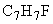 0,2 897. 897. 1-Метил-4-фторбензол 1-Метил-4-фторбензол 352-32-9 0,3 898. 898. Метилфуран Метилфуран 27137-41-3 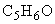 0,015 899. 899. 10-Метил-2-хлор-3,4-диазофеноксазин 10-Метил-2-хлор-3,4-диазофеноксазин 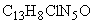 0,01 900. 900. 2-Метил-3-хлорпроп-1-ен (Изобутенилхлорид; гамма-хлоризобутилен; хлористый металлил; 3-хлоризобутилен; 1-хлор-2-бутен; 1-хлор-2-метил-пропен-2) 2-Метил-3-хлорпроп-1-ен (Изобутенилхлорид; гамма-хлоризобутилен; хлористый металлил; 3-хлоризобутилен; 1-хлор-2-бутен; 1-хлор-2-метил-пропен-2) 563-47-3 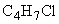 0,01 901. 901. 2-Метил-2-(3-хлорпропил)-1,3-диоксолан 2-Метил-2-(3-хлорпропил)-1,3-диоксолан 5978-08-5 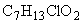 0,03 902. 902. 2-(2-Метил-4-хлорфенокси)пропионовая кислота 2-(2-Метил-4-хлорфенокси)пропионовая кислота 7085-19-0 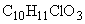 0,015 903. 903. Метилхлорформиат (Метиловый эфир хлормуравьиной кислоты; метилхлорформат; метиловый эфир хлоругольной кислоты) Метилхлорформиат (Метиловый эфир хлормуравьиной кислоты; метилхлорформат; метиловый эфир хлоругольной кислоты) 79-22-1 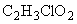 0,001 904. 904. Метилцеллюлоза Метилцеллюлоза 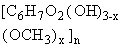 0,5 905. 905. Метилцианобензоат Метилцианобензоат 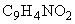 0,01 906. 906. Метилцианопропаноат Метилцианопропаноат 4107-62-4 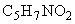 1,5 907. 907. 2-Метил-5-этенилпиридин (2-Метил-5-винилпиридин; 2-метил-5-этенилазобензол; 2-метил-5-этенилазин; 5-винил-2-пиколин) 2-Метил-5-этенилпиридин (2-Метил-5-винилпиридин; 2-метил-5-этенилазобензол; 2-метил-5-этенилазин; 5-винил-2-пиколин) 140-76-1 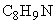 0,01 908. 908. 1-(1-Метилэтил)амино-3-(нафталениел-1-окси)пропан-2-ола гидрохлорид (AY 64043 [br]* Анаприлин [br]* A№apryli№e [br]* Avlocardyl [br]* Berkolol) 1-(1-Метилэтил)амино-3-(нафталениел-1-окси)пропан-2-ола гидрохлорид (AY 64043 [br]* Анаприлин [br]* A№apryli№e [br]* Avlocardyl [br]* Berkolol) 318-98-9 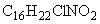 0,003 909. 909. (1-Метилэтил)ацетат (Изопропиловый эфир уксусной кислоты, изопропилэтаноат) (1-Метилэтил)ацетат (Изопропиловый эфир уксусной кислоты, изопропилэтаноат) 108-21-4 0,1 910. 910. (1-Метилэтил)-R-(-)-№-бензоил-№-(3-хлор-4-фторфенил)-2-аминопропаноат (1-Метилэтил)-R-(-)-№-бензоил-№-(3-хлор-4-фторфенил)-2-аминопропаноат 57973-67-8 0,01 911. 911. 2-[(1-Метилэтил)бензо]-2,1,3-тиадиазин-4(3Н)-он-2,2-диоксид (3-Изопропил-1Н-бензо-2,1,3-тиадиазин-4-он-2,2-диоксид) 2-[(1-Метилэтил)бензо]-2,1,3-тиадиазин-4(3Н)-он-2,2-диоксид (3-Изопропил-1Н-бензо-2,1,3-тиадиазин-4-он-2,2-диоксид) 25057-89-0 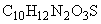 0,05 912. 912. (1-Метилэтил)гексадеканоат (Изопропиловый эфир пальмитиновой кислоты; 1-метилэтиловый эфир гександекановой кислоты) (1-Метилэтил)гексадеканоат (Изопропиловый эфир пальмитиновой кислоты; 1-метилэтиловый эфир гександекановой кислоты) 142-91-6 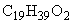 0,15 913. 913. 1-(1-Метилэтил)-1,7-дикарбадодекаборан (12) /по бору/ ()Изопропилметакарборан, 1-(1-метилэтил)-1,7-дикарбакловододекаборан-12, 1-(1-метилэтил)1,7-дикарбаклозододекаборан-12 1-(1-Метилэтил)-1,7-дикарбадодекаборан (12) /по бору/ ()Изопропилметакарборан, 1-(1-метилэтил)-1,7-дикарбакловододекаборан-12, 1-(1-метилэтил)1,7-дикарбаклозододекаборан-12 23868-54-4 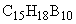 0,02 914. 914. (2-Метилэтил)ди(4-бромфенил) гликолеат (2-Метилэтил)ди(4-бромфенил) гликолеат 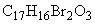 0,001 915. 915. 2-(1-Метилэтил)-6-метилпиримидин 2-(1-Метилэтил)-6-метилпиримидин 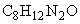 0,1 916. 916. 2-(1-Метилэтил-5-метилциклогексанол ((+-)-Ментол; 1альфа,2бета,5альфа-4-метил-2-(1-метилэтил)циклогексанол) 2-(1-Метилэтил-5-метилциклогексанол ((+-)-Ментол; 1альфа,2бета,5альфа-4-метил-2-(1-метилэтил)циклогексанол) 15356-70-4 0,03 917. 917. (1-Метилэтил)нитрат (Изопропиловый эфир азотной кислоты, 2-пропанолнитрат) (1-Метилэтил)нитрат (Изопропиловый эфир азотной кислоты, 2-пропанолнитрат) 1712-64-7 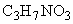 0,05 918. 918. 2-Метил-5-этилпиридин (5-Этил-2-пиколин) 2-Метил-5-этилпиридин (5-Этил-2-пиколин) 104-90-5 0,01 919. 919. №-(1-Метилэтил)-2-пропанамин (№-(1-метилэтил)-2-пропанамин) №-(1-Метилэтил)-2-пропанамин (№-(1-метилэтил)-2-пропанамин) 108-18-9 0,03 920. 920. 2-[(4-(1-Метилэтил)фенил)фенилацетил]-1Н-индан-1,3-дион (2-(Фенил-4-изопропилфенилацетил)индан-1,3-дион; 2-[(4-(изопропилфенил)фенилацетил]-1Н-инден-1,3-дион) 2-[(4-(1-Метилэтил)фенил)фенилацетил]-1Н-индан-1,3-дион (2-(Фенил-4-изопропилфенилацетил)индан-1,3-дион; 2-[(4-(изопропилфенил)фенилацетил]-1Н-инден-1,3-дион) 122916-79-4 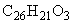 0,0002 921. 921. №-(1-Метилэтил)-№’,-фенилфенилен-1,4-диамин №-(1-Метилэтил)-№’,-фенилфенилен-1,4-диамин 3085-82-3 0,02 922. 922. (1-Метилэтил)-3-хлорфенилкарбамат (3-Хлорфенилкарбаминовой кислоты изопропиловый эфир; 1-метилэтил-(3-хлорфенил)карбамат; хлор-ИФК; хлорпрофам) (1-Метилэтил)-3-хлорфенилкарбамат (3-Хлорфенилкарбаминовой кислоты изопропиловый эфир; 1-метилэтил-(3-хлорфенил)карбамат; хлор-ИФК; хлорпрофам) 101-21-3 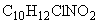 0,02 923. 923. D-(-)-2-[№-(1-Метил-2-этоксикарбонилэтенил)]амино-2-фенилацетат калия D-(-)-2-[№-(1-Метил-2-этоксикарбонилэтенил)]амино-2-фенилацетат калия 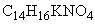 0,05 924. 924. Метиоприла диэтиламмониевая соль Метиоприла диэтиламмониевая соль 0,02 925. 925. 3-(7-Метоксиандроста-4,6-диен-17бета-ол-3-он)-17альфа-пропиолактон 3-(7-Метоксиандроста-4,6-диен-17бета-ол-3-он)-17альфа-пропиолактон 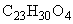 0,03 926. 926. Метоксибензол (Анизол; метилфениловый эфир) Метоксибензол (Анизол; метилфениловый эфир) 100-86-3 0,1 927. 927. 4-[(6-Метокси-2-бензотиазолил)азо]-№,№-диметиламинобензол (Краситель органический дисперсный 4-[(6-метокси-2-бензотиазолил)-азо]-№,№-диметиланилин) 4-[(6-Метокси-2-бензотиазолил)азо]-№,№-диметиламинобензол (Краситель органический дисперсный 4-[(6-метокси-2-бензотиазолил)-азо]-№,№-диметиланилин) 3771-31-1 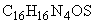 0,02 928. 928. 2-Метокси-3,6-дихлорбензойная кислота (2-Метокси-3,6-дихлорбензойная кислота) 2-Метокси-3,6-дихлорбензойная кислота (2-Метокси-3,6-дихлорбензойная кислота) 1918-00-9 0,01 929. 929. 2-Метокси-3,6-дихлорбензойной кислоты диметиламин 2-Метокси-3,6-дихлорбензойной кислоты диметиламин 2300-66-5 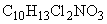 0,015 930. 930. 3-(№-Метоксикарбониламино)фенил-3-метилфенилкарбамат 3-(№-Метоксикарбониламино)фенил-3-метилфенилкарбамат 0,01 931. 931. 2-(6-Метокси-2-нафтил)пропионовая кислота 2-(6-Метокси-2-нафтил)пропионовая кислота 22204-53-1 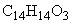 0,01 932. 932. 1-Метокси-4-нитробензол (1-метокси-4-нитробензен) 1-Метокси-4-нитробензол (1-метокси-4-нитробензен) 100-17-4 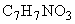 0,02 933. 933. 2-[[[4-[[(6-Метоксипиридазин-3-ил) амино]сульфонил]фенил]-амино] карбонил]бензойная кислота 2-[[[4-[[(6-Метоксипиридазин-3-ил) амино]сульфонил]фенил]-амино] карбонил]бензойная кислота 13010-46-3 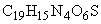 0,01 934. 934. 1-Метоксипропан-2-ол (1-Монометиловый эфир 1,2-пропиленгликоля, пропиленгликольметиловый эфир, альфа-метиловый эфир пропиленгликоля, 1-метокси-2-гидроксипропан, 2-метокси-1-метилэтанол) 1-Метоксипропан-2-ол (1-Монометиловый эфир 1,2-пропиленгликоля, пропиленгликольметиловый эфир, альфа-метиловый эфир пропиленгликоля, 1-метокси-2-гидроксипропан, 2-метокси-1-метилэтанол) 107-98-2 0,5 935. 935. 2-Метоксипроп-2-ен 2-Метоксипроп-2-ен 0,5 936. 936. 3-(3-Метокси-17бета-спирооксираниландроста-3,5-диен)-17альфа-пропиолактон 3-(3-Метокси-17бета-спирооксираниландроста-3,5-диен)-17альфа-пропиолактон 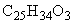 0,03 937. 937. 1-(4-Метоксифенил)-2,2-дифенилэтан-1-ол 1-(4-Метоксифенил)-2,2-дифенилэтан-1-ол 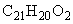 0,05 938. 938. 1-Метокси-2-фторбензол 1-Метокси-2-фторбензол 321-28-8 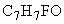 0,6 939. 939. 1-Метокси-3-фторбензол 1-Метокси-3-фторбензол 456-49-5 0,5 940. 940. 1-Метокси-4-фторбензол 1-Метокси-4-фторбензол 459-60-9 0,5 941. 941. 2-Метоксиэтанол (Монометиловый эфир этиленгликоля; 1-гидрокси-2-метоксиэтан; бета-метоксигидроксиэтан; 2-метокси-1-этанол; метилгликоль) 2-Метоксиэтанол (Монометиловый эфир этиленгликоля; 1-гидрокси-2-метоксиэтан; бета-метоксигидроксиэтан; 2-метокси-1-этанол; метилгликоль) 109-86-4 0,3 942. 942. 2-(2-Метоксиэтокси)этанол (Метилкарбитол, монометиловый эфир диэтиленгликоля, метоксидигликоль, 2-(бета-метоксиэтокси)этанол) 2-(2-Метоксиэтокси)этанол (Метилкарбитол, монометиловый эфир диэтиленгликоля, метоксидигликоль, 2-(бета-метоксиэтокси)этанол) 111-77-3 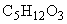 0,2 943. 943. Мефенаминовой и изомефенаминовой кислот натриевые соли Мефенаминовой и изомефенаминовой кислот натриевые соли 0,12 944. 944. Микроорганизмы и микроорганизмы-продуценты (отраслей промышленности: мукомольной, комбикормовой, дрожжевой, пивоваренной, кормовых дрожжей, аминокислот, ферментов, биопрепаратов на основе молочнокислых бактерий) Микроорганизмы и микроорганизмы-продуценты (отраслей промышленности: мукомольной, комбикормовой, дрожжевой, пивоваренной, кормовых дрожжей, аминокислот, ферментов, биопрепаратов на основе молочнокислых бактерий) 5000 кл/м 945. 945. Моноалкиловые (С8-10) эфиры алк-2-енилянтарных (С14-17) кислот Моноалкиловые (С8-10) эфиры алк-2-енилянтарных (С14-17) кислот 0,02 946. 946. Моноглицериды ацетилированные дистиллированные Моноглицериды ацетилированные дистиллированные 0,1 947. 947. Монофенилуретан Монофенилуретан 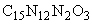 0,04 948. 948. Моюще-дезинфицирующее средство МДС-4 /по синтанолу ДС-10/ Моюще-дезинфицирующее средство МДС-4 /по синтанолу ДС-10/ 0,005 949. 949. Мукалтин Мукалтин 0,05 950. 950. Мультиэнзимная композиция МЭК-СХ-1 (амилаза - 50-70%; целлюлаза - 10-20%; наполнитель - до 20% (ТУ № 9291-024-05800805-97) /по амилазе/ Мультиэнзимная композиция МЭК-СХ-1 (амилаза - 50-70%; целлюлаза - 10-20%; наполнитель - до 20% (ТУ № 9291-024-05800805-97) /по амилазе/ 0,01 951. 951. Мультиэнзимная композиция МЭК-СХ-2 (целлюлаза - 25-45; бета-глюканаза 20-50%; амилаза - 10-20%; наполнитель - до 40% (ТУ № 9291-029-34588571-98) /по целлюлазе/ Мультиэнзимная композиция МЭК-СХ-2 (целлюлаза - 25-45; бета-глюканаза 20-50%; амилаза - 10-20%; наполнитель - до 40% (ТУ № 9291-029-34588571-98) /по целлюлазе/ 0,015 952. 952. Мультиэнзимная композиция МЭК-СХ-3 /по ксиланазе/ Мультиэнзимная композиция МЭК-СХ-3 /по ксиланазе/ 0,02 953. 953. диНатрий бис[(мю-перокси-0:0] тетрагидроксидиборат (Натрий пероксоборат, натрий оксоборат) диНатрий бис[(мю-перокси-0:0] тетрагидроксидиборат (Натрий пероксоборат, натрий оксоборат) 90568-23-3 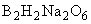 0,02 954. 954. Натрий гидрокарбонат (Натрий двууглекислый; мононатрий карбонат; натрий углекислый кислый) Натрий гидрокарбонат (Натрий двууглекислый; мононатрий карбонат; натрий углекислый кислый) 144-55-8 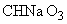 0,1 955. 955. Натрий гидроксид (Натр едкий) Натрий гидроксид (Натр едкий) 1310-73-2 HNaO HNaO HNaO 0,01 956. 956. Натрий гидросульфат гидрат (Натрий кислый сернокислый; мононатриевая соль серной кислоты гидрат моногидрат) Натрий гидросульфат гидрат (Натрий кислый сернокислый; мононатриевая соль серной кислоты гидрат моногидрат) 10034-88-5 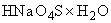 0.04 957. 957. Натрий гидросульфит (Натрий бисульфит; мононатриевая соль сернистой кислоты) Натрий гидросульфит (Натрий бисульфит; мононатриевая соль сернистой кислоты) 7631-90-5 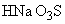 0,1 958. 958. Натрий гипохлорит (Натрий хлорноватистокислый; натрий оксихлорид; натриевая соль хлорноватистой кислоты; натрий хлорид оксид) Натрий гипохлорит (Натрий хлорноватистокислый; натрий оксихлорид; натриевая соль хлорноватистой кислоты; натрий хлорид оксид) 7681-52-9 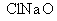 0,1 959. 959. Натрий дигидрофосфат (Натриевая соль ортофосфорной кислоты двухзамещенная; натрий гидроортофосфат; динатрий ортофосфат; натрий фосфат двухосновной) Натрий дигидрофосфат (Натриевая соль ортофосфорной кислоты двухзамещенная; натрий гидроортофосфат; динатрий ортофосфат; натрий фосфат двухосновной) 7558-79-4 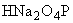 0,1 960. 960. тетраНатрий дифосфат (тетранатрий пирофосфат декагидрат; натрий пирофосфорнокислый четырехзамещенный 10-водный) тетраНатрий дифосфат (тетранатрий пирофосфат декагидрат; натрий пирофосфорнокислый четырехзамещенный 10-водный) 13472-36-1 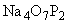 0,1 961. 961. Натрий йодид /по йоду/ Натрий йодид /по йоду/ 7681-82-5 INa INa INa 0,03 962. 962. Натрий карбоксиметилцеллюлоза Натрий карбоксиметилцеллюлоза 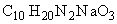 0,1 963. 963. диНатрий карбонат (Натрий углекислый; натриевая соль угольной кислоты) диНатрий карбонат (Натрий углекислый; натриевая соль угольной кислоты) 7542-12-3 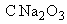 0,04 964. 964. Натрий нитрит (Натрий азотистокислый, натриевая соль азотистой кислоты) Натрий нитрит (Натрий азотистокислый, натриевая соль азотистой кислоты) 7632-00-0 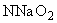 0,005 965. 965. Натрий селенит (Селенистой кислоты натриевая соль) Натрий селенит (Селенистой кислоты натриевая соль) 0,0001 966. 966. Натрий силикат (диНатрий моносиликат; динатриевая соль метакремниевой кислоты) Натрий силикат (диНатрий моносиликат; динатриевая соль метакремниевой кислоты) 6834-92-0 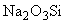 0,3 967. 967. диНатрий сульфид (Натрий сульфид) диНатрий сульфид (Натрий сульфид) 1313-82-2 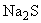 0,01 968. 968. диНатрий тетраборат декагидрат /в пересчете на бор/ (диНатрий тетраборат; натрий биборат; борной кислоты(Н2В4O7) динатриевая соль) диНатрий тетраборат декагидрат /в пересчете на бор/ (диНатрий тетраборат; натрий биборат; борной кислоты(Н2В4O7) динатриевая соль) 1330-43-4 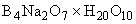 0,02 969. 969. триНатрий фосфат триНатрий фосфат 7601-54-9 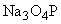 0,1 970. 970. Натрий хлорид Натрий хлорид 7647-14-5 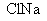 0,15 971. 971. Нафт-1-ол (альфа-нафтол) Нафт-1-ол (альфа-нафтол) 90-15-3 0,003 972. 972. 1H,3H-Нафто[1,8-c,d]] пиран-1,3-дион (1,8-Нафталевой кислоты ангидрид; нафталин-1,8-дикарбоновой кислоты ангидрид) 1H,3H-Нафто[1,8-c,d]] пиран-1,3-дион (1,8-Нафталевой кислоты ангидрид; нафталин-1,8-дикарбоновой кислоты ангидрид) 81-84-5 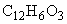 0,015 973. 973. НГЖ-5У (трибутилфосфат - 73%; дибутилфенилфосфат - 20% смесь с турбинным маслом на основе триксиленилфосфата марки ОМТИ; полибутилметакрилата; эпоксидной смолы марки УП-532; хромоксана; диоктилдифениламина; фенил-альфа-нафтиламина,бензотриазола до 100%) НГЖ-5У (трибутилфосфат - 73%; дибутилфенилфосфат - 20% смесь с турбинным маслом на основе триксиленилфосфата марки ОМТИ; полибутилметакрилата; эпоксидной смолы марки УП-532; хромоксана; диоктилдифениламина; фенил-альфа-нафтиламина,бензотриазола до 100%) 0,01 974. 974. Неодим трифторид /в пересчете на неодим/ Неодим трифторид /в пересчете на неодим/ 15195-53-6 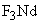 0,03 975. 975. Неонол АФ-9-10 Неонол АФ-9-10 0,05 976. 976. Никель тетракарбонил ((бета-4)-Никель карбонил; (Т-4)-никель карбонил; тетракарбонилникель) Никель тетракарбонил ((бета-4)-Никель карбонил; (Т-4)-никель карбонил; тетракарбонилникель) 13463-39-3 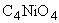 0,0002 977. 977. Ниобата лития шихта (ниобия оксид - 51%, лития оксид - 49%) Ниобата лития шихта (ниобия оксид - 51%, лития оксид - 49%) 0,1 978. 978. Ниобий Ниобий 7440-03-1 Nb Nb Nb 0,15 979. 979. диНиобий пентаоксид (Ниобий (V)оксид, ниобий (5+) оксид, ниобий пентаоксид) диНиобий пентаоксид (Ниобий (V)оксид, ниобий (5+) оксид, ниобий пентаоксид) 1313-96-8 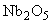 0,15 980. 980. Нитрилотриметилентрис(фосфоновая) кислота (Трис(метилфосфоно)амин; нитрилотриметилентрис(фосфоновая кислота); кислота НТФ; аминотриметилфосфоновая кислота; аминотриметиленфосфоновая кислота (АТМР); аминотриметанфосфоновая кислота; нитрилотриметиленфосфоновая кислота; нитрилотриметан) Нитрилотриметилентрис(фосфоновая) кислота (Трис(метилфосфоно)амин; нитрилотриметилентрис(фосфоновая кислота); кислота НТФ; аминотриметилфосфоновая кислота; аминотриметиленфосфоновая кислота (АТМР); аминотриметанфосфоновая кислота; нитрилотриметиленфосфоновая кислота; нитрилотриметан) 6419-19-8 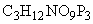 0,03 981. 981. Нитроамофоска (азофоска; смесь NH4NO3; NH4H2PO4; (NH4)2HPO4; NH4Cl; KNO3; KCl; CaHPO4 - ТУ 113-03-466-91) Нитроамофоска (азофоска; смесь NH4NO3; NH4H2PO4; (NH4)2HPO4; NH4Cl; KNO3; KCl; CaHPO4 - ТУ 113-03-466-91) 0,3 982. 982. 4-Нитроацетофенон 4-Нитроацетофенон 940-14-7 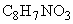 0,02 983. 983. 4-Нитробензойная кислота (4-Нитробензолкарбоновая кислота; пара-нитробензойная кислота) 4-Нитробензойная кислота (4-Нитробензолкарбоновая кислота; пара-нитробензойная кислота) 62-23-7 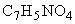 0,03 984. 984. 4-Нитробензоилхлорид (N-Нитробензойной кислоты хлорангидрид) 4-Нитробензоилхлорид (N-Нитробензойной кислоты хлорангидрид) 122-04-3 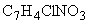 0,01 985. 985. 4-Нитробензолкарбоксимидамид гидрохлорид 4-Нитробензолкарбоксимидамид гидрохлорид 15723-90-7 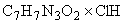 0,01 986. 986. Нитрометан (Нитрокарбол) Нитрометан (Нитрокарбол) 75-52-5 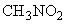 0,1 987. 987. Нитропарафины Нитропарафины 0,25 988. 988. 2-Нитропропан (втор-Нитропропан; нитроизопропан; диметилнитрометан; в-нитропропан) 2-Нитропропан (втор-Нитропропан; нитроизопропан; диметилнитрометан; в-нитропропан) 79-46-9 0,1 989. 989. 4-Нитрофторбензол 4-Нитрофторбензол 352-15-8 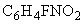 0,008 990. 990. 1-[N-(5-Нитрофур-2-ил)метиленамино] имидазолидин-2,4-дион 1-[N-(5-Нитрофур-2-ил)метиленамино] имидазолидин-2,4-дион 67-20-9 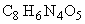 0,005 991. 991. 2-[(5-Нитро-2-фурил)метилен] гидразинкарбоксамид 2-[(5-Нитро-2-фурил)метилен] гидразинкарбоксамид 59-87-0 59-87-0 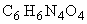 0,005 992. 992. 3-(5-Нитрофурфурилиденамино) оксазолидин-2-он (№-(5-Нитро-2-фурфурилиден)-3-амино-2-оксазолидон; 3-((5-нитрофурфу- рилиден)амино)-2-оксазолидинон) 3-(5-Нитрофурфурилиденамино) оксазолидин-2-он (№-(5-Нитро-2-фурфурилиден)-3-амино-2-оксазолидон; 3-((5-нитрофурфу- рилиден)амино)-2-оксазолидинон) 67-45-8 67-45-8 0,01 993. 993. 5-Нитро-8-хинолинол (8-Гидрокси-5-нитрохинолин) 5-Нитро-8-хинолинол (8-Гидрокси-5-нитрохинолин) 4008-48-4 4008-48-4 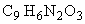 0,01 994. 994. 4-Нитроэтилбензола оксид 4-Нитроэтилбензола оксид 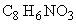 0,02 995. 995. 4-Нитро-1-этоксибензол 4-Нитро-1-этоксибензол 100-29-8 100-29-8 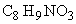 0,01 996. 996. Нонаноилоксибензолсульфонат Нонаноилоксибензолсульфонат 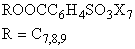 0,005 997. 997. Окзил Окзил 1 998. 998. Оксанол-КД6 (смесь полиэтиленгликолевых эфиров синтетических спиртовых фракций С8-10) Оксанол-КД6 (смесь полиэтиленгликолевых эфиров синтетических спиртовых фракций С8-10) 0,1 999. 999. 1,1’-Оксибисбутан (1-Бутоксибутан; дибутилоксид) 1,1’-Оксибисбутан (1-Бутоксибутан; дибутилоксид) 142-96-1 142-96-1 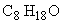 0,1 1000 1000 Оксибис(метан) (Метиловый эфир; оксибисметан; диметил оксид) Оксибис(метан) (Метиловый эфир; оксибисметан; диметил оксид) 115-10-6 115-10-6 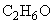 0,2 1001 1001 1,1-Оксибис(2,3,4,5,6-пентабромбензол) (Декабромфеноксибензол; декабромдифениловый эфир; бис(пентабромфениловый) эфир) 1,1-Оксибис(2,3,4,5,6-пентабромбензол) (Декабромфеноксибензол; декабромдифениловый эфир; бис(пентабромфениловый) эфир) 1163-19-5 1163-19-5 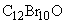 0,03 1002 1002 2,2’-Оксибис(пропан) (изопропилоксиизопропан, изопропиловый эфир, 2,2’-оксибиспропан, диизопропилоксид) 2,2’-Оксибис(пропан) (изопропилоксиизопропан, изопропиловый эфир, 2,2’-оксибиспропан, диизопропилоксид) 108-20-3 108-20-3 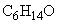 0,4 1003 1003 1,1’-Оксибис(2-хлорэтан) (бета, бета’-Дихлордиэтиловый эфир; хлорекс) 1,1’-Оксибис(2-хлорэтан) (бета, бета’-Дихлордиэтиловый эфир; хлорекс) 111-44-4 111-44-4 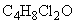 0,02 1004 1004 Оксидибензол (Феноксибензол; дифениловый эфир) Оксидибензол (Феноксибензол; дифениловый эфир) 101-84-8 101-84-8 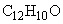 0,03 1005 1005 Оксид сурьмы (V) (в пересчете на сурьму) Оксид сурьмы (V) (в пересчете на сурьму) 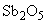 0,03 1006 1006 Оксиранометанол Оксиранометанол 556-52-2 556-52-2 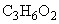 0,04 1007 1007 2-Оксиэтилгидразин 2-Оксиэтилгидразин 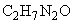 0,001 1008 1008 Оксиэтилцеллюлоза Оксиэтилцеллюлоза 0,1 1009 1009 2-Оксо-1-пирролидинацетамид 2-Оксо-1-пирролидинацетамид 7491-74-9 7491-74-9 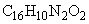 0,05 1010 1010 3-Оксо-№-фенилбутанамид (Ацетоацетанилид; №-Фенилацетоацетамид; №-(ацетилацетил)анилин) 3-Оксо-№-фенилбутанамид (Ацетоацетанилид; №-Фенилацетоацетамид; №-(ацетилацетил)анилин) 102-01-2 102-01-2 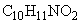 0,01 1011 1011 Октадеканоат алюминия /в пересчете на алюминий/ (Стеарат алюминия; тристеарат алюминия; стеариновокислый алюминий) Октадеканоат алюминия /в пересчете на алюминий/ (Стеарат алюминия; тристеарат алюминия; стеариновокислый алюминий) 637-12-7 637-12-7 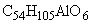 0,001 1012 1012 Октадеканоат аммония (Стеариновой кислоты аммониевая соль) Октадеканоат аммония (Стеариновой кислоты аммониевая соль) 1002-89-7 1002-89-7 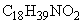 0,02 1013 1013 Октадеканоат бария /в пересчете на барий/ (Октадекановой кислоты бариевая соль; дистеарат бария) Октадеканоат бария /в пересчете на барий/ (Октадекановой кислоты бариевая соль; дистеарат бария) 6865-35-6 6865-35-6 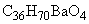 0,004 1014 1014 Октадеканоат железа /в пересчете на железо/ (Стеариновой кислоты железа(III)соль) Октадеканоат железа /в пересчете на железо/ (Стеариновой кислоты железа(III)соль) 2980-59-8 2980-59-8 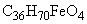 0,004 1015 1015 Октадеканоат кадмия /в пересчете на кадмий/ (Октадекановой кислоты кадмиевая соль; дистеарат кадмия) Октадеканоат кадмия /в пересчете на кадмий/ (Октадекановой кислоты кадмиевая соль; дистеарат кадмия) 2223-93-0 2223-93-0 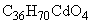 0,0003 1016 1016 Октадеканоат калия /в пересчете на калий/ Октадеканоат калия /в пересчете на калий/ 593-29-3 593-29-3 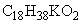 0,006 1017 1017 Октадеканоат магния (Стеариновой кислоты магниевая соль (1:2); дистеарат магния) Октадеканоат магния (Стеариновой кислоты магниевая соль (1:2); дистеарат магния) 557-04-0 557-04-0 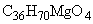 0,05 1018 1018 Октадеканоат марганца /в пересчете на марганец/ (Октадеканоат марганца (II); марганца дистеарат; октадекановой кислоты соль марганца (II)) Октадеканоат марганца /в пересчете на марганец/ (Октадеканоат марганца (II); марганца дистеарат; октадекановой кислоты соль марганца (II)) 3353-05-7 3353-05-7 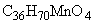 0,005 1019 1019 Октадеканоат меди /в пересчете на медь/ Октадеканоат меди /в пересчете на медь/ 660-60-6 660-60-6 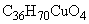 0,005 1020 1020 Октадеканоат свинца /в пересчете на свинец/ Октадеканоат свинца /в пересчете на свинец/ 7428-48-0 7428-48-0 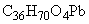 0,0003 1021 1021 Октадеканоат серебра /в пересчете на серебро/ Октадеканоат серебра /в пересчете на серебро/ 24927-67-1 24927-67-1 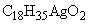 0,005 1022 1022 Октадеканоат цинка /в пересчете на цинк/ (Октадекановой кислоты цинковая соль; дистеарат цинка) Октадеканоат цинка /в пересчете на цинк/ (Октадекановой кислоты цинковая соль; дистеарат цинка) 557-05-1 557-05-1 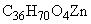 0,005 1023 1023 Октадекан-1-ол (Стеариловый спирт) Октадекан-1-ол (Стеариловый спирт) 112-92-5 112-92-5 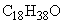 0,1 1024 1024 (Z)-Октадец-9-еновая кислота (цис-9-Октадеценовая кислота; цис-олеиновая кислота; октадеценовая кислота; дельта(9)-цис-олеиновая кислота) (Z)-Октадец-9-еновая кислота (цис-9-Октадеценовая кислота; цис-олеиновая кислота; октадеценовая кислота; дельта(9)-цис-олеиновая кислота) 112-80-1 112-80-1 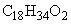 0,1 1025 1025 (Z)-Октадец-9-еноат натрия (Z)-Октадец-9-еноат натрия 143-19-1 143-19-1 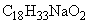 1,3 1026 1026 Октафторбутен (смесь изомеров) Октафторбутен (смесь изомеров) 11070-66-9 11070-66-9 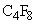 0,1 1027 1027 Октафтор-2-метилпроп-1-ен (Октафторизобутилен) Октафтор-2-метилпроп-1-ен (Октафторизобутилен) 382-21-8 382-21-8 0,001 1028 1028 Олеандомицина фосфат Олеандомицина фосфат 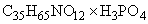 0,01 1029 1029 Олефинсульфокислота из олефинов C15-18 Олефинсульфокислота из олефинов C15-18 0,3 1030 1030 Олефинсульфонаты на основе олефинов C15-18 Олефинсульфонаты на основе олефинов C15-18 0,1 1031 1031 Олефинсульфонаты натрия C12-14 Олефинсульфонаты натрия C12-14 0,01 1032 1032 Олефины C15-18 Олефины C15-18 0,07 1033 1033 Ортофосфорная кислота (Фосфорная кислота) Ортофосфорная кислота (Фосфорная кислота) 7664-38-2 7664-38-2 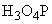 0,02 1034 1034 Основная свинцово-никелевая соль фталевой кислоты Основная свинцово-никелевая соль фталевой кислоты 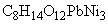 0,0005 1035 1035 Панкреатин (ФС 42-2647-98) Панкреатин (ФС 42-2647-98) 0,05 1036 1036 Пектиназа грибная Пектиназа грибная 0,04 1037 1037 Пенталгин (ФС 42-2969-97) Пенталгин (ФС 42-2969-97) 0,03 1038 1038 1,2,2,6,6-Пентаметилпиперидина 4-метилбензолсульфонат 1,2,2,6,6-Пентаметилпиперидина 4-метилбензолсульфонат 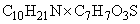 0,003 1039 1039 Пентанатриевая соль диэтилентриаминпентауксусной кислоты (40% раствор) Пентанатриевая соль диэтилентриаминпентауксусной кислоты (40% раствор) 140-01-2 140-01-2 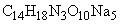 0,04 1040 1040 Пентандиаль (Глутардиальдегид, глутаровый альдегид, 1,5-пентадиаль, глутараль, 1,3-диформальпропан, 1,5-пентадион) Пентандиаль (Глутардиальдегид, глутаровый альдегид, 1,5-пентадиаль, глутараль, 1,3-диформальпропан, 1,5-пентадион) 111-30-8 111-30-8 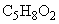 0,03 1041 1041 Пентахлорпропан Пентахлорпропан 55632-13-8 55632-13-8 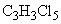 0,03 1042 1042 (7,17)-7-[9-[4,4,5,5,5-Пентафторпентил)сульфинил)нонил]эстра-1,3,5(10)-триен-3,17-диол (7,17)-7-[9-[4,4,5,5,5-Пентафторпентил)сульфинил)нонил]эстра-1,3,5(10)-триен-3,17-диол 129453-61-8 129453-61-8 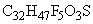 0,00001 1043 1043 Пентилхлорформиат Пентилхлорформиат 638-41-5 638-41-5 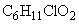 0,005 1044 1044 2-Пентил-3-фенилпропен-2-аль /по бензальдегиду/ 2-Пентил-3-фенилпропен-2-аль /по бензальдегиду/ 1331-92-6 1331-92-6 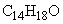 0,04 1045 1045 Пентилформиат (Пентилформиат; пентиловый эфир муравьиной кислоты) Пентилформиат (Пентилформиат; пентиловый эфир муравьиной кислоты) 638-49-3 638-49-3 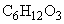 0,1 1046 1046 2-Пентил-5-этил-2-тиобарбитурат натрия с карбонатом натрия 2-Пентил-5-этил-2-тиобарбитурат натрия с карбонатом натрия 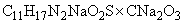 0,01 1047 1047 Перлит Перлит 0,05 1048 1048 Пероксиды фракций жирных кислот C7-9 Пероксиды фракций жирных кислот C7-9 0,15 1049 1049 Петролейный эфир Петролейный эфир 0,2 1050 1050 Пиперазин (1,4-Диазоциклогексан) Пиперазин (1,4-Диазоциклогексан) 110-85-0 110-85-0 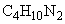 0,01 1051 1051 Пиперазингександиоат Пиперазингександиоат 142-88-1 142-88-1 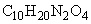 0,05 1052 1052 Пиперидин (Азациклогексан, гексагидропиридин, пентаметиленимин) Пиперидин (Азациклогексан, гексагидропиридин, пентаметиленимин) 110-89-4 110-89-4 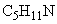 0,01 1053 1053 4-Пиперидино-1-фенил-1-циклопентил-2-бутин-1-ол гидрохлорид 4-Пиперидино-1-фенил-1-циклопентил-2-бутин-1-ол гидрохлорид 79902-63-9 79902-63-9 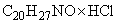 0,001 1054 1054 Пиразинкарбоксамид (2-Карбамил пиразин; пиразинамид; пиразинкарбоксиламид) Пиразинкарбоксамид (2-Карбамил пиразин; пиразинамид; пиразинкарбоксиламид) 98-96-4 98-96-4 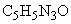 0,03 1055 1055 3,6-Пиридазиндиол (1,2-Дигидропиридазин-3,6-дион) 3,6-Пиридазиндиол (1,2-Дигидропиридазин-3,6-дион) 123-33-1 123-33-1 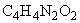 0,1 1056 1056 4,4’-(2-Пиридилметил)бис(гидроксибензол)диацетат 4,4’-(2-Пиридилметил)бис(гидроксибензол)диацетат 603-50-9 603-50-9 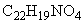 0,001 1057 1057 4-[(Пиридин-3-ил)карбониламино] бутаноат натрия 4-[(Пиридин-3-ил)карбониламино] бутаноат натрия 62936-56-5 62936-56-5 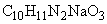 0,02 1058 1058 Пиридин-3-карбоксамид (3-Карбомоилпиридин; 3-пиридинкарбоновой кислоты амид; m-(аминокарбонил)пиридин; никотиновой кислоты амид) Пиридин-3-карбоксамид (3-Карбомоилпиридин; 3-пиридинкарбоновой кислоты амид; m-(аминокарбонил)пиридин; никотиновой кислоты амид) 98-92-0 98-92-0 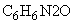 0,01 1059 1059 Пиридин-3-карбоновая кислота (Никотиновая кислота, бета-пиридин-карбоновая кислота) Пиридин-3-карбоновая кислота (Никотиновая кислота, бета-пиридин-карбоновая кислота) 59-67-6 59-67-6 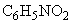 0,01 1060 1060 Пиридин-4-карбоновая кислота Пиридин-4-карбоновая кислота 55-22-1 55-22-1 0,01 1061 1061 Пирролидин (Азациклопентан; проламин; тетрагидропиррол) Пирролидин (Азациклопентан; проламин; тетрагидропиррол) 123-75-1 123-75-1 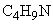 0,005 1062 1062 Платифиллин гидроартрат Платифиллин гидроартрат 0,002 1063 1063 Полиакриламид анионный АК-618 Полиакриламид анионный АК-618 0,25 1064 1064 Полиакриламид катионный АК-617 Полиакриламид катионный АК-617 0,25 1065 1065 Полиамин Т Полиамин Т 0,03 1066 1066 Поли(1,2,3,4)-2-амино-2-дезокси-бета-Д-глюкопираноза Поли(1,2,3,4)-2-амино-2-дезокси-бета-Д-глюкопираноза 0,03 1067 1067 Поли-3,3-бис(азидометил)оксетан высокомолекулярный Поли-3,3-бис(азидометил)оксетан высокомолекулярный 17607-20-4 17607-20-4 , где N = 1100-1400 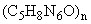 , где N = 1100-1400 0,3 1068 1068 Поли-1,4бета-O-ацетатбутаноат-Д-пиразонил-Д-глюкопираноза Поли-1,4бета-O-ацетатбутаноат-Д-пиразонил-Д-глюкопираноза 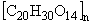 0,15 1069 1069 Поли [№’-бис(гидроксиэтил)уреидо] фенилметан Поли [№’-бис(гидроксиэтил)уреидо] фенилметан 0,05 1070 1070 Поли[№’-бис-(триметилсилоксиэтил)уреидо]фенилметан Поли[№’-бис-(триметилсилоксиэтил)уреидо]фенилметан 0,05 1071 1071 Полигексаметиленгуанидин гидрохлорид Полигексаметиленгуанидин гидрохлорид 57029-18-2 57029-18-2 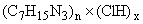 0,03 1072 1072 Полигексаметиленгуанидин фосфат Полигексаметиленгуанидин фосфат 89697-18-2 89697-18-2 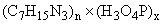 0,03 1073 1073 Поли[№’-гидроксиэтилуреидо] фенилметан Поли[№’-гидроксиэтилуреидо] фенилметан 0,05 1074 1074 Поли(Д-глюкозамин, №-ацетилированный) (2-Амидо-2-дезокси-Д-глюкоза, связанная бета(1-4)-глюкозамидными связями; поли(1,4)-2-амино-2-дезокси-бета-D-глюкан, деацетилхитин) Поли(Д-глюкозамин, №-ацетилированный) (2-Амидо-2-дезокси-Д-глюкоза, связанная бета(1-4)-глюкозамидными связями; поли(1,4)-2-амино-2-дезокси-бета-D-глюкан, деацетилхитин) 9012-76-4 9012-76-4 0,0005 1075 1075 Поли(2,5-дигидрооксифенилен)-4-тиосульфонат натрия Поли(2,5-дигидрооксифенилен)-4-тиосульфонат натрия 0,03 1076 1076 Полиглицидилазид, модифицированный тетрагидрофураном Полиглицидилазид, модифицированный тетрагидрофураном , где N = 15-30, m = 1,5-3,0 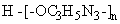 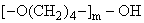 , где N = 15-30, m = 1,5-3,0 0,4 1077 1077 Полидим (смесь диметиламинных солей 2,3,6-трихлорбензойной кислоты) Полидим (смесь диметиламинных солей 2,3,6-трихлорбензойной кислоты) 0,01 1078 1078 Поли(4,9)-диоксадодекан-1,12-гуанидин гидрохлорид Поли(4,9)-диоксадодекан-1,12-гуанидин гидрохлорид 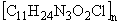 0,03 1079 1079 Полиизоцианат Полиизоцианат 0,02 1080 1080 Поли(1,2,3,4)-2-N-карбоксиметил-2-дезоксиметил-2-дезок-6-0-карбоксиметил-бета-Д-глюкопираноза, натриевая соль Поли(1,2,3,4)-2-N-карбоксиметил-2-дезоксиметил-2-дезок-6-0-карбоксиметил-бета-Д-глюкопираноза, натриевая соль 0,03 1081 1081 Полимер 4,4’-изопропилидендифенола с дихлоркарбонатом Полимер 4,4’-изопропилидендифенола с дихлоркарбонатом 0,2 1082 1082 Полимер метил-2-метилпроп-2-еноата, этенилбензола и проп-2-енонитрила Полимер метил-2-метилпроп-2-еноата, этенилбензола и проп-2-енонитрила 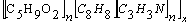 0,1 1083 1083 Полимер метилпроп-2-еноата, бутилпроп-2-еноата и этенилбензола Полимер метилпроп-2-еноата, бутилпроп-2-еноата и этенилбензола 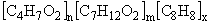 0,1 1084 1084 Полимер 2-метилпроп-2-еновой кислоты и метил-2-метилпроп- 2-еноата Полимер 2-метилпроп-2-еновой кислоты и метил-2-метилпроп- 2-еноата 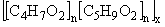 0,05 1085 1085 Полимер проп-2-енонитрила с проп-2-ен-1,2-дикарбоновой кислоты Полимер проп-2-енонитрила с проп-2-ен-1,2-дикарбоновой кислоты 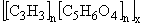 0,02 1086 1086 Полимер формальдегида и диоксолана Полимер формальдегида и диоксолана 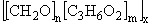 0,1 1087 1087 Полимеры и сополимеры на основе проп-2-ена и 2-метилпроп-2-ена и их производных Полимеры и сополимеры на основе проп-2-ена и 2-метилпроп-2-ена и их производных 0,1 1088 1088 Полиметилсилоксановая жидкость ПМС-400 /по тетраэтоксисилану/ Полиметилсилоксановая жидкость ПМС-400 /по тетраэтоксисилану/ 0,1 1089 1089 -Полиоксиметилен -Полиоксиметилен , где N = 100-300 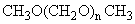 , где N = 100-300 0,2 1090 1090 Поли(окси-1,2-этандиилоксикарбонил-1,4-фениленкарбонил) (Полиоксиэтилентерефталоил; полиэфир терефталевой кислоты и 1,2- этандиола; полимер бензол-1,4-дикарбоновой кислоты с этан-1,2-диолом; полиэтиленгликольтерефталат) Поли(окси-1,2-этандиилоксикарбонил-1,4-фениленкарбонил) (Полиоксиэтилентерефталоил; полиэфир терефталевой кислоты и 1,2- этандиола; полимер бензол-1,4-дикарбоновой кислоты с этан-1,2-диолом; полиэтиленгликольтерефталат) 25038-59-9 25038-59-9 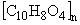 0,05 1091 1091 Полиоксиэтиленгликолевые эфиры высших жирных спиртов Полиоксиэтиленгликолевые эфиры высших жирных спиртов 0,025 1092 1092 Полисорб-1 Полисорб-1 0,1 1093 1093 Полиферментный препарат ПФП-1 /по целловиридину/ Полиферментный препарат ПФП-1 /по целловиридину/ 0,01 1094 1094 Полихлоркамфен (Полихлоркамфан; октахлоркамфан; хлорфен; метикапс) Полихлоркамфен (Полихлоркамфан; октахлоркамфан; хлорфен; метикапс) 8001-35-2 8001-35-2 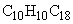 0,007 1095 1095 Полиэнзимный препарат Феркон /по целловеридину/(БК мацеробациллина - 10-20%; БК целловеридина - 60-70%; наполнитель - 30-10%) Полиэнзимный препарат Феркон /по целловеридину/(БК мацеробациллина - 10-20%; БК целловеридина - 60-70%; наполнитель - 30-10%) 0,02 1096 1096 Поли(этандиол) (Полиэтеновый спирт; полиэтендиол; полиэтандииловый спирт; полигидроксиэтилен; поли(этандиол)) Поли(этандиол) (Полиэтеновый спирт; полиэтендиол; полиэтандииловый спирт; полигидроксиэтилен; поли(этандиол)) 9002-89-5 9002-89-5 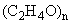 0,1 1097 1097 Полиэтен (Политен; полиэтилен пиролизат) Полиэтен (Политен; полиэтилен пиролизат) 9002-88-4 9002-88-4 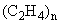 0,1 1098 1098 Полиэтенилбутираль Полиэтенилбутираль 0,1 1099 1099 Полиэтенхлорид с проп-2-енонитрилом Полиэтенхлорид с проп-2-енонитрилом 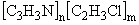 0,1 1100 1100 Полиэтиленгликоли: ПЭГ-400, ПЭГ-6000 Полиэтиленгликоли: ПЭГ-400, ПЭГ-6000 25322-68-3 25322-68-3 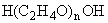 0,15 1101 1101 Полиэтиленполиамин Полиэтиленполиамин 0,01 1102 1102 Полиэтиленполиаминополи(метилфосфоновых) кислот натриевая соль Полиэтиленполиаминополи(метилфосфоновых) кислот натриевая соль 1103 1103 - по формальдегиду - по формальдегиду 0,03 1104 1104 - по пыли реагента - по пыли реагента 0,01 1105 1105 Полиэтилентиурамдисульфид, цинковая соль Полиэтилентиурамдисульфид, цинковая соль 0,001 1106 1106 Полиэфируретановый каучук П-9АД (по аллиловому спирту) Полиэфируретановый каучук П-9АД (по аллиловому спирту) 0,02 1107 1107 Порошковый антипенообразователь (смесь алюмосиликатов - 59,2+-3,0% и сополимеров малеиновой и акриловой кислот - 11,5+-1,0%) Порошковый антипенообразователь (смесь алюмосиликатов - 59,2+-3,0% и сополимеров малеиновой и акриловой кислот - 11,5+-1,0%) 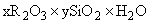 0,15 1108 1108 Препарат "Грамекс" (триэтиленгликоль - 41,8%, 2-карбометокси-[(4-метил-6-метокси-1,3,5-триазин-2-ил)аминокарбонил]бензолсульфамид - 12,5%, диэтилэтаноламин - 3,9%, вода - 41,8%) Препарат "Грамекс" (триэтиленгликоль - 41,8%, 2-карбометокси-[(4-метил-6-метокси-1,3,5-триазин-2-ил)аминокарбонил]бензолсульфамид - 12,5%, диэтилэтаноламин - 3,9%, вода - 41,8%) 0,03 1109 1109 Препарат "Комет" (состав: кальция карбонат - 80-85%, натрия карбонат - 9-10,5%, ПАВ - 1,6-2,6%, кальция гидрооксид - 1,2-1,6%, натрия ацетат - 1,2-1,7% и др.) Препарат "Комет" (состав: кальция карбонат - 80-85%, натрия карбонат - 9-10,5%, ПАВ - 1,6-2,6%, кальция гидрооксид - 1,2-1,6%, натрия ацетат - 1,2-1,7% и др.) 0,3 1110 1110 Препарат "Круг" (триэтиленгликоль - 42%, 2-хлор-[(4-диметиламино-6-изопропилидениминокси - 1,3,5-триазин-2-ил)аминокарбонил]бензолсульфамид - 12,5%, диэтаноламин - 3,5%, вода - 24%) Препарат "Круг" (триэтиленгликоль - 42%, 2-хлор-[(4-диметиламино-6-изопропилидениминокси - 1,3,5-триазин-2-ил)аминокарбонил]бензолсульфамид - 12,5%, диэтаноламин - 3,5%, вода - 24%) 0,03 1111 1111 Препарат "Сихат" (дефолиант - действующее начало - натрия трикарбомидохлорат) Препарат "Сихат" (дефолиант - действующее начало - натрия трикарбомидохлорат) 0,1 1112 1112 Препарат "Эллипс" (триэтнленгликоль - 42%, 2-хлор-{[4-диметиламино-6-(альфа-метил) пропилиденаминоокси-1,3,5-триазин-2-ил]аминокарбонил}бензолсульфамид - 12,5%, диэтаноламин - 3,4%, вода - 42,1%) Препарат "Эллипс" (триэтнленгликоль - 42%, 2-хлор-{[4-диметиламино-6-(альфа-метил) пропилиденаминоокси-1,3,5-триазин-2-ил]аминокарбонил}бензолсульфамид - 12,5%, диэтаноламин - 3,4%, вода - 42,1%) 0,03 1113 1113 Присадка ДФБ (я) (борсодержащее соединение средних и основных солей диалкилдитиофосфорной кислоты в масле) (ТУ 38.401-58-227-99) Присадка ДФБ (я) (борсодержащее соединение средних и основных солей диалкилдитиофосфорной кислоты в масле) (ТУ 38.401-58-227-99) 0,3 1114 1114 Присадка "Масма-1602" /по алкилфенолам/ Присадка "Масма-1602" /по алкилфенолам/ 0,01 1115 1115 Присадка "Микс" /по дисульфиду изобутилена/ Присадка "Микс" /по дисульфиду изобутилена/ 0,1 1116 1116 Присадка "Необас" /по алкилфенолу/ Присадка "Необас" /по алкилфенолу/ 0,01 1117 1117 Присадка "Пропинол Б-400" /по окиси пропилена/ Присадка "Пропинол Б-400" /по окиси пропилена/ 0,02 1118 1118 Присадка C-5A (олигоизобутинилсукцинимид диэтилентриамина в масле индустриальном) Присадка C-5A (олигоизобутинилсукцинимид диэтилентриамина в масле индустриальном) 0,1 1119 1119 Присадка "Фосфоксит-7" /по триэтаноламину/ Присадка "Фосфоксит-7" /по триэтаноламину/ 0,04 1120 1120 Присадка "Фриктол" Присадка "Фриктол" 0,05 1121 1121 Присадки "Борин" /по алкилфенолам/ Присадки "Борин" /по алкилфенолам/ 0,01 1122 1122 Присадки "Гидропол-200" /по окиси пропилена/ Присадки "Гидропол-200" /по окиси пропилена/ 0,02 1123 1123 Продукт Сольвессо 100 Продукт Сольвессо 100 0,1 1124 1124 L-Пролин ((S)-пролина [br]2-пирролидинкарбоновой кислоты [br](-)-2-пирролидинкарбоновой кислоты [br]2-пирролидинкарбоновой кислоты, (S)) L-Пролин ((S)-пролина [br]2-пирролидинкарбоновой кислоты [br](-)-2-пирролидинкарбоновой кислоты [br]2-пирролидинкарбоновой кислоты, (S)) 147-85-3 147-85-3 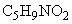 0,7 1125 1125 1,1’-(Пропан-1,3-диил)бис(4-[(гидроксиимино)метил]-пиридинийдибромид 1,1’-(Пропан-1,3-диил)бис(4-[(гидроксиимино)метил]-пиридинийдибромид 56-97-3 56-97-3 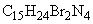 0,01 1126 1126 Пропан-1,2-диол (1,2-Пропандиол; 1,2-диоксипропан метилгликоль;альфа-пропиленгликоль; пропандиол-1,2; 1,2-дигидроксипропан; монопропиленгликоль) Пропан-1,2-диол (1,2-Пропандиол; 1,2-диоксипропан метилгликоль;альфа-пропиленгликоль; пропандиол-1,2; 1,2-дигидроксипропан; монопропиленгликоль) 57-55-6 57-55-6 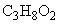 0,03 1127 1127 Пропан-1,2,3-триол (1,2,3-Пропантриол; 1,2,3-тригидроксипропан) Пропан-1,2,3-триол (1,2,3-Пропантриол; 1,2,3-тригидроксипропан) 56-81-5 56-81-5 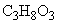 0,1 1128 1128 Пропан-1,2,3-триол моно(дигидрофосфат) железа Пропан-1,2,3-триол моно(дигидрофосфат) железа 27289-15-2 27289-15-2 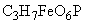 0,04 1129 1129 Проп-2-енамид (Амид акриловой кислоты; пропенамид) <к> Проп-2-енамид (Амид акриловой кислоты; пропенамид) <к> 79-06-1 79-06-1 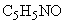 0,005 1130 1130 Проп-2-ена тетрамер Проп-2-ена тетрамер 6842-15-5 6842-15-5 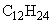 1,5 1131 1131 Проп-2-ена тример (Тримеры пропилена, трипропилен) Проп-2-ена тример (Тримеры пропилена, трипропилен) 13987-01-4 13987-01-4 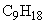 0,05 1132 1132 №-Проп-2-енилпро-2-ен-1-амин (№-аллилпроп-2-енамин) №-Проп-2-енилпро-2-ен-1-амин (№-аллилпроп-2-енамин) 124-02-7 124-02-7 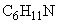 0,01 1133 1133 N-Проп-1-енил-N-(2,4,6-триметилфениламинокарбонилметил)-морфолиний бромид N-Проп-1-енил-N-(2,4,6-триметилфениламинокарбонилметил)-морфолиний бромид 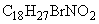 0,006 1134 1134 Пропилбутаноат (Бутановой кислоты, пропиловый эфир [br]Пропил бутановой кислоты [br]пропиловый эфир бутират [br]1-пропил бутират [br]пропилового kyseliny maselne) Пропилбутаноат (Бутановой кислоты, пропиловый эфир [br]Пропил бутановой кислоты [br]пропиловый эфир бутират [br]1-пропил бутират [br]пропилового kyseliny maselne) 105-66-8 105-66-8 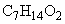 0,05 1135 1135 Пропил-4-гидроксибензоат Пропил-4-гидроксибензоат 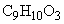 0,1 1136 1136 Пропил-3,5-дииод-4-оксо-1 (4H)пиридинацетат Пропил-3,5-дииод-4-оксо-1 (4H)пиридинацетат 587-61-1 587-61-1 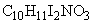 0,15 1137 1137 Пропилпропионат (Пропиловый эфир пропионовой кислоты, пропилпропаноат) Пропилпропионат (Пропиловый эфир пропионовой кислоты, пропилпропаноат) 106-36-5 106-36-5 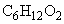 0,5 1138 1138 S-Пропил-O-фенил-O-этилтиофосфат S-Пропил-O-фенил-O-этилтиофосфат 40626-35-5 40626-35-5 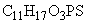 0,0002 1139 1139 3-Пропил-1-[(4-лорфенил)сульфонил]карбамид 3-Пропил-1-[(4-лорфенил)сульфонил]карбамид 94-20-2 94-20-2 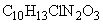 0,05 1140 1140 Пропионилхлорид Пропионилхлорид 79-03-8 79-03-8 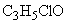 0,02 1141 1141 Пропионовой кислоты ангидрид (Ангидрид пропионовой кислоты) Пропионовой кислоты ангидрид (Ангидрид пропионовой кислоты) 123-62-6 123-62-6 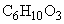 0,015 1142 1142 Протаргол /в пересчете на серебро/ Протаргол /в пересчете на серебро/ 0,01 1143 1143 Протеаза щелочная Протеаза щелочная 0,01 1144 1144 Пылегаситель ВПП-3 Пылегаситель ВПП-3 0,005 1145 1145 Пыль абразивная Пыль абразивная 0,04 1146 1146 Пыль акрилонитрилбутадиенстирольных пластиков (АБС-пластики марок 0809, 1106-30) Пыль акрилонитрилбутадиенстирольных пластиков (АБС-пластики марок 0809, 1106-30) 0,1 1147 1147 Пыль акрилонитрилбутадиенстирольных пластиков (АБС-2020) Пыль акрилонитрилбутадиенстирольных пластиков (АБС-2020) 0,03 1148 1148 Пыль аминопласта марки КФА-7 Пыль аминопласта марки КФА-7 0,05 1149 1149 Пыль аминопластов Пыль аминопластов 0,04 1150 1150 Пыль асбестосодержащая (с содержанием асбеста от 20%) Пыль асбестосодержащая (с содержанием асбеста от 20%) 0,08 1151 1151 Пыль ацетатного шелка Пыль ацетатного шелка 0,04 1152 1152 Пыль аэрозолеобразующих взрывоподавляющих составов /по хлориду натрия/ Пыль аэрозолеобразующих взрывоподавляющих составов /по хлориду натрия/ 0,1 1153 1153 Пыль бобов сои немодифицированной Пыль бобов сои немодифицированной 0,2 1154 1154 Пыль бумаги Пыль бумаги 0,1 1155 1155 Пыль ванадий-алюминиевой лигатуры (ванадий - 71,1%; алюминий - 25,9%) /по ванадию/ (Ванадий-алюминий сплав) Пыль ванадий-алюминиевой лигатуры (ванадий - 71,1%; алюминий - 25,9%) /по ванадию/ (Ванадий-алюминий сплав) 52863-01-1 52863-01-1 AlV AlV 0,005 1156 1156 Пыль винипласта-90 Пыль винипласта-90 0,01 1157 1157 Пыль вискозного шелка Пыль вискозного шелка 0,05 1158 1158 Пыль гетинаксов Г-2, Г-4 Пыль гетинаксов Г-2, Г-4 0,03 1159 1159 Пыль древесная Пыль древесная 0,5 1160 1160 Пыль желатина Пыль желатина 0,15 1161 1161 Пыль желчи медицинской Пыль желчи медицинской 0,02 1162 1162 Пыль имбиря Пыль имбиря 0,5 1163 1163 Пыль инден-кумароновой смолы Пыль инден-кумароновой смолы 0,01 1164 1164 Пыль капрона Пыль капрона 0,05 1165 1165 Пыль катализаторная каталитического крекинга (состав в %: SiO2 - 52,0; Аl2O3 - 43,0; La2O3, CeO3 - 1,85; TiO2 - 1,6; Fe2О3 - 0,56; Na2O - 0,35; K2O - 0,13; MgO - 0,1; P2O5 - 0,07; CaO - 0,07) Пыль катализаторная каталитического крекинга (состав в %: SiO2 - 52,0; Аl2O3 - 43,0; La2O3, CeO3 - 1,85; TiO2 - 1,6; Fe2О3 - 0,56; Na2O - 0,35; K2O - 0,13; MgO - 0,1; P2O5 - 0,07; CaO - 0,07) 0,04 1166 1166 Пыль клея карбамидного сухого Пыль клея карбамидного сухого 0,06 1167 1167 Пыль коделака Пыль коделака 0,01 1168 1168 Пыль комбикормовая /в пересчете на белок/ Пыль комбикормовая /в пересчете на белок/ 0,01 1169 1169 Пыль композиционного полимерного носителя ВФС 42-1840-88 (интерполимерный комплекс эквимолярных количеств полиметакриловой кислоты и полиэтиленоксида 4000) Пыль композиционного полимерного носителя ВФС 42-1840-88 (интерполимерный комплекс эквимолярных количеств полиметакриловой кислоты и полиэтиленоксида 4000) 0,1 1170 1170 Пыль композиционного материала из кремний- и полимерсодержащих компонентов в соотношении 3:1 Пыль композиционного материала из кремний- и полимерсодержащих компонентов в соотношении 3:1 0,05 1171 1171 Пыль кориандра Пыль кориандра 0,15 1172 1172 Пыль костной муки /в пересчете на белок/ Пыль костной муки /в пересчете на белок/ 0,01 1173 1173 Пыль лактозы Пыль лактозы 0,1 1174 1174 Пыль латуни /в пересчете на медь/ Пыль латуни /в пересчете на медь/ 0,003 1175 1175 Пыль меховая /шерстяная, пуховая/ Пыль меховая /шерстяная, пуховая/ 0,03 1176 1176 Пыль моркови Пыль моркови 0,02 1177 1177 Пыль мускатного ореха Пыль мускатного ореха 0,2 1178 1178 Пыль мучная риса и кукурузы Пыль мучная риса и кукурузы 0,5 1179 1179 Пыль мыльного порошка Пыль мыльного порошка 0,1 1180 1180 Пыль мясокостной муки /в пересчете на белок/ Пыль мясокостной муки /в пересчете на белок/ 0,01 1181 1181 Пыль (неорганическая) гипсового вяжущего из фосфогипса с цементом Пыль (неорганическая) гипсового вяжущего из фосфогипса с цементом 0,5 1182 1182 Пыль овощная сушеная (капуста, морковь) Пыль овощная сушеная (капуста, морковь) 0,1 1183 1183 Пыль оптического отбеливателя Белофор КД-2 Пыль оптического отбеливателя Белофор КД-2 0,05 1184 1184 Пыль отработанных расплавов титановых хлораторов Пыль отработанных расплавов титановых хлораторов 0,01 1185 1185 Пыль н-парафинов, церезинов Пыль н-парафинов, церезинов 0,6 1186 1186 Пыль пектина Пыль пектина 0,1 1187 1187 Пыль пемоксоли Пыль пемоксоли 0,03 1188 1188 Пыль пемолюкса Пыль пемолюкса 0,02 1189 1189 Пыль перца Пыль перца 0,03 1190 1190 Пыль пищевых продуктов растительного происхождения (шелухи какао-бобов, порошка какао, ядер обжаренных орехов) Пыль пищевых продуктов растительного происхождения (шелухи какао-бобов, порошка какао, ядер обжаренных орехов) 0,03 1191 1191 Пыль полиамида Пыль полиамида 0,5 1192 1192 Пыль полиамида ПА-610 Пыль полиамида ПА-610 0,05 1193 1193 Пыль полиарилатов (полиэфиры дифенилолпропана и хлоран-гидридов фталевых кислот) Пыль полиарилатов (полиэфиры дифенилолпропана и хлоран-гидридов фталевых кислот) 0,1 1194 1194 Пыль поливинлхлорида Пыль поливинлхлорида 0,1 1195 1195 Пыль полиметилметакрилата Пыль полиметилметакрилата 0,1 1196 1196 Пыль полипропилена Пыль полипропилена 0,1 1197 1197 Пыль полистирола Пыль полистирола 0,35 1198 1198 Пыль полисульфонов Пыль полисульфонов 0,3 1199 1199 Пыль полиэфирной ненасыщенной смолы ПН-12 Пыль полиэфирной ненасыщенной смолы ПН-12 0,02 1200 1200 Пыль полупродукта получения нистатина (нистатин - 43%, высушенная, лиофизированная биомасса продуцента - 55%, остатки культуральной среды - 2%) /по белку/ Пыль полупродукта получения нистатина (нистатин - 43%, высушенная, лиофизированная биомасса продуцента - 55%, остатки культуральной среды - 2%) /по белку/ 0,01 1201 1201 Пыль прессматериала К-81-39 /по двуокиси кремния/ Пыль прессматериала К-81-39 /по двуокиси кремния/ 0,05 1202 1202 Пыль реактива Лестраде (карбонат натрия - 49%, сульфат аммония - 49%, нитропруссид натрия - 2%) /в пересчете на карбонат натрия/ Пыль реактива Лестраде (карбонат натрия - 49%, сульфат аммония - 49%, нитропруссид натрия - 2%) /в пересчете на карбонат натрия/ 0,04 1203 1203 Пыль резины на основе метилвинилдихлорсилана /по летучим хлорсодержащим компонентам/ Пыль резины на основе метилвинилдихлорсилана /по летучим хлорсодержащим компонентам/ 0,02 1204 1204 Пыль сахара, сахарной пудры /сахарозы/ Пыль сахара, сахарной пудры /сахарозы/ 0,1 1205 1205 Пыль свеклы Пыль свеклы 0,01 1206 1206 Пыль связующего СФП-011Л (фенолформальдегидная смола новолачного типа 90-94%, уротропин 6-10%) Пыль связующего СФП-011Л (фенолформальдегидная смола новолачного типа 90-94%, уротропин 6-10%) 0,05 1207 1207 Пыль синтетического моющего средства марки "ЛОТОС-М" Пыль синтетического моющего средства марки "ЛОТОС-М" 0,01 1208 1208 Пыль синтетический кожи (полиэфируретаны - 40%; волокно полиэфирное /лавсановое/ - 45%; попропиленовое - 15%) Пыль синтетический кожи (полиэфируретаны - 40%; волокно полиэфирное /лавсановое/ - 45%; попропиленовое - 15%) 0,1 1209 1209 Пыль слоистого эпоксидного углепластика Пыль слоистого эпоксидного углепластика 0,02 1210 1210 Пыль слюды Пыль слюды 0,04 1211 1211 Пыль сополимера винилхлорида и винилацетата Пыль сополимера винилхлорида и винилацетата 0,1 1212 1212 Пыль спекательная бокситов (с содержанием Al2O3 до 30%) Пыль спекательная бокситов (с содержанием Al2O3 до 30%) 0,07 1213 1213 Пыль стекловолокна Пыль стекловолокна 0,06 1214 1214 Пыль стеклопластика Пыль стеклопластика 0,06 1215 1215 Пыль сульфонолов НП-1, НП-3 Пыль сульфонолов НП-1, НП-3 0,03 1216 1216 Пыль сухой биомассы штамма Streptomycescinnamonensis НИЦБ 109 /по монензину/ Пыль сухой биомассы штамма Streptomycescinnamonensis НИЦБ 109 /по монензину/ 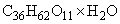 0,004 1217 1217 Пыль сушеного чеснока Пыль сушеного чеснока 0,2 1218 1218 Пыль сушеной зелени (петрушки, сельдерея, укропа) Пыль сушеной зелени (петрушки, сельдерея, укропа) 0,8 1219 1219 Пыль таблеточной массы клофелина (с содержанием клофелина не более 0,125%) Пыль таблеточной массы клофелина (с содержанием клофелина не более 0,125%) 0,01 1220 1220 Пыль талька Пыль талька 0,5 1221 1221 Пыль танталниобиевого концентрата (с содержанием урана 0,18 и тория 0,09%) Пыль танталниобиевого концентрата (с содержанием урана 0,18 и тория 0,09%) 0,02 1222 1222 Пыль твердого раствора на основе титаната циркония, олова, лантана /по цирконию/ Пыль твердого раствора на основе титаната циркония, олова, лантана /по цирконию/ 0,1 1223 1223 Пыль текстолита Пыль текстолита 0,04 1224 1224 Пыль терпинкода Пыль терпинкода 0,01 1225 1225 Пыль тонко измельченного резинового вулканизата из отходов подошвенных резин Пыль тонко измельченного резинового вулканизата из отходов подошвенных резин 0,1 1226 1226 Пыль углеродных волокнистых материалов на основе гидратцеллюлозных волокон Пыль углеродных волокнистых материалов на основе гидратцеллюлозных волокон 0,05 1227 1227 Пыль углеродных волокнистых материалов на основе полиакрилонитрильных волокон /по акрилонитрилу/ Пыль углеродных волокнистых материалов на основе полиакрилонитрильных волокон /по акрилонитрилу/ 0,03 1228 1228 Пыль фенолформальдегидного пресс-порошка марки 03-010-02 Пыль фенолформальдегидного пресс-порошка марки 03-010-02 0,05 1229 1229 Пыль фенолформальдегидной смолы новолачного типа марки СФ-010, СФ-011, Э2-330-02 Пыль фенолформальдегидной смолы новолачного типа марки СФ-010, СФ-011, Э2-330-02 0,05 1230 1230 Пыль фенолформальдегидной смолы резольного типа Пыль фенолформальдегидной смолы резольного типа 0,04 1231 1231 Пыль фенопластов резольного типа (Э2-330-02; У2-301-07) Пыль фенопластов резольного типа (Э2-330-02; У2-301-07) 0,05 1232 1232 Пыль ферросплавов (железо - 51%, кремний - 47%) /по железу/ Пыль ферросплавов (железо - 51%, кремний - 47%) /по железу/ 0,02 1233 1233 Пыль хлорированного натурального каучука Пыль хлорированного натурального каучука 0,02 1234 1234 Пыль хромово-цинкового катализатора Пыль хромово-цинкового катализатора 0,01 1235 1235 Пыль чая Пыль чая 0,01 1236 1236 Пыль яиц зерновой моли, трихограмм и пыльцы бабочек зерновой моли /в пересчете на белок/ Пыль яиц зерновой моли, трихограмм и пыльцы бабочек зерновой моли /в пересчете на белок/ 0,001 1237 1237 Растворители РПК-240, РПК-280 /по предельным углеводородам C12-19/ Растворители РПК-240, РПК-280 /по предельным углеводородам C12-19/ 1 1238 1238 Раунатин Раунатин 39379-45-9 39379-45-9 0,004 1239 1239 Реагент антихлорозный из гидролизного лигнина Реагент антихлорозный из гидролизного лигнина 2 1240 1240 Реагент лилафлот OS-700 C /в пересчете на алифатические амины/ Реагент лилафлот OS-700 C /в пересчете на алифатические амины/ 0,003 1241 1241 Реагент СОП-83 Реагент СОП-83 0,5 1242 1242 Рибонуклеиновой кислоты гидролизат Рибонуклеиновой кислоты гидролизат 0,1 1243 1243 Рибофлавин 5’-дигидрофосфат Рибофлавин 5’-дигидрофосфат 146-17-8 146-17-8 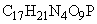 0,01 1244 1244 Рибофлавин нуклеотид Рибофлавин нуклеотид 0,01 1245 1245 9бета-D-Рибофуранозилгипоксантин 9бета-D-Рибофуранозилгипоксантин 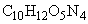 0,04 1246 1246 Ртути соединения водорастворимые: сулема, уксуснокислая, азотнокислая, окисная и закисная ртуть /в пересчете на ртуть/ Ртути соединения водорастворимые: сулема, уксуснокислая, азотнокислая, окисная и закисная ртуть /в пересчете на ртуть/ 0,0008 1247 1247 Ртути соединения водо- и плохо-растворимые: каломель, сулема, азотнокислая окисная и закисная, окиси красная и желтая, уксуснокислая, амидохлорная, двуйодистая /в пересчете на ртуть/ Ртути соединения водо- и плохо-растворимые: каломель, сулема, азотнокислая окисная и закисная, окиси красная и желтая, уксуснокислая, амидохлорная, двуйодистая /в пересчете на ртуть/ 0,001 1248 1248 Ртути соединения плохо растворимые в воде: двуйодистая, амидохлорная, окиси желтая и красная, хлористая ртуть /в пересчете на ртуть/ Ртути соединения плохо растворимые в воде: двуйодистая, амидохлорная, окиси желтая и красная, хлористая ртуть /в пересчете на ртуть/ 0,0009 1249 1249 Ртуть бромид, роданид, сульфат (-1), сульфат (-2) /в пересчете на ртуть/ Ртуть бромид, роданид, сульфат (-1), сульфат (-2) /в пересчете на ртуть/ 0,0003 1250 1250 Рубидий оксид /в пересчете на рубидий/ Рубидий оксид /в пересчете на рубидий/ 12509-27-2 12509-27-2 ORb ORb 0,005 1251 1251 Рутений диоксид Рутений диоксид 12036-10-1 12036-10-1 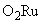 0,03 1252 1252 Самарий оксид Самарий оксид 12035-88-0 12035-88-0 OSm OSm 0,05 1253 1253 Сахарол (смесь дитерпеновых гликозидов стевиозида и ребаудиозида в соотношении 2:1) Сахарол (смесь дитерпеновых гликозидов стевиозида и ребаудиозида в соотношении 2:1) 0,1 1254 1254 (3бета,5Z,7E,22E)-9,10-Секоэргоста-5,7,10(19),22-тетраен-3-ол (3бета,5Z,7E,22E)-9,10-Секоэргоста-5,7,10(19),22-тетраен-3-ол 50-14-6 50-14-6 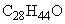 0,1 1255 1255 Селен аморфный Селен аморфный 7782-49-2 7782-49-2 Se Se 0,05 1256 1256 Селен сульфид Селен сульфид 7446-34-6 7446-34-6 SSe SSe 0,005 1257 1257 Сенадексин Сенадексин 0,15 1258 1258 Сера гексафторид (OC-6-11) ((OC-6-11) сера фторид) Сера гексафторид (OC-6-11) ((OC-6-11) сера фторид) 2551-62-4 2551-62-4 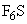 20 1259 1259 диСера дихлорид (сера монохлористая, серы монохлорид, серы хлорид) диСера дихлорид (сера монохлористая, серы монохлорид, серы хлорид) 10025-67-9 10025-67-9 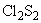 0,01 1260 1260 Сера пентафторид Сера пентафторид 10546-01-7 10546-01-7 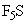 0,001 1261 1261 Сера тетрафторид (Тетрафторид серы) Сера тетрафторид (Тетрафторид серы) 7783-60-0 7783-60-0 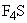 0,005 1262 1262 Сера элементная Сера элементная 7704-34-9 7704-34-9 S S 0,07 1263 1263 L-Серин ((S)-2-амино-3-гидроксипропионовая кислота[br]) L-Серин ((S)-2-амино-3-гидроксипропионовая кислота[br]) 56-45-1 56-45-1 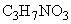 0,7 1264 1264 Силан (тетрагидрид кремния) Силан (тетрагидрид кремния) 7803-62-5 7803-62-5 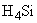 0,02 1265 1265 Синтанол АЦСЭ-12 /по эфирам оксиэтилированных спиртов/ Синтанол АЦСЭ-12 /по эфирам оксиэтилированных спиртов/ 0,004 1266 1266 Синтанол ДС-10 (смесь фракций спиртов C10-20 и оксида этилена) Синтанол ДС-10 (смесь фракций спиртов C10-20 и оксида этилена) 0,005 1267 1267 Синтетические моющие средства "Био-С", "Ока" Синтетические моющие средства "Био-С", "Ока" 0,01 1268 1268 Синтетические моющие средства "Бриз", "Вихрь", "Лотос", "Лотос-автомат", "Юка", "Эра" Синтетические моющие средства "Бриз", "Вихрь", "Лотос", "Лотос-автомат", "Юка", "Эра" 0,03 1269 1269 диСкандий триоксид (Скандий сесквиоксид) диСкандий триоксид (Скандий сесквиоксид) 12060-08-1 12060-08-1 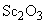 0,04 1270 1270 Смазка "Алюмол" Смазка "Алюмол" 0,05 1271 1271 Смазка "Вутол" /по пропинолу B-400/ Смазка "Вутол" /по пропинолу B-400/ 0,02 1272 1272 Смазка "Геол-1" Смазка "Геол-1" 0,05 1273 1273 Смазка "Игнол" /по хлору/ Смазка "Игнол" /по хлору/ 0,03 1274 1274 Смазка "Полимол Ф" Смазка "Полимол Ф" 0,05 1275 1275 Смазка "Укринол-214" Смазка "Укринол-214" 1 1276 1276 Смазки "Дитор", "Ринол", "Фарина" /по маслу минеральному/ Смазки "Дитор", "Ринол", "Фарина" /по маслу минеральному/ 0,05 1277 1277 Смазки ЛКС (текстильная, металлургическая) Смазки ЛКС (текстильная, металлургическая) 0,05 1278 1278 Смазки технологические: Зимол; Литас; Литол-24; Северянка; Трансол-100; Трансол-200; Укринол-212; Униол; Шрус-4 (по маслу минеральному) Смазки технологические: Зимол; Литас; Литол-24; Северянка; Трансол-100; Трансол-200; Укринол-212; Униол; Шрус-4 (по маслу минеральному) 0,05 1279 1279 Смазки Укринол-211М, Укринол-215 Смазки Укринол-211М, Укринол-215 0,05 1280 1280 Смазочно-охлаждающая жидкость "Авитол" /по синтанолу/ Смазочно-охлаждающая жидкость "Авитол" /по синтанолу/ 0,01 1281 1281 Смазочно-охлаждающая жидкость "Аквол-18" /по триэтаноламину/ Смазочно-охлаждающая жидкость "Аквол-18" /по триэтаноламину/ 0,04 1282 1282 Смазочно-охдаждающая жидкость ОСМ-А Смазочно-охдаждающая жидкость ОСМ-А 0,05 1283 1283 Смесь глицин, N,N-бис(карбоксиметил)-, аммониевая соль(1:2) и глицин, N,N-бис(карбоксиметил)-, аммониевая соль(1:3) (50% водный раствор) Смесь глицин, N,N-бис(карбоксиметил)-, аммониевая соль(1:2) и глицин, N,N-бис(карбоксиметил)-, аммониевая соль(1:3) (50% водный раствор) 0,1 1284 1284 Смола СТУ-3 Смола СТУ-3 0,024 1285 1285 Смола эпоксидная на основе бисфенола F /по эпихлоргидрину/ Смола эпоксидная на основе бисфенола F /по эпихлоргидрину/ 0,2 1286 1286 Сольвент нафта Сольвент нафта 0,2 1287 1287 Сорбиталь 20 (смесь полиэтиленгликолевых эфиров моно-дистеаратов ангидросорбитов) Сорбиталь 20 (смесь полиэтиленгликолевых эфиров моно-дистеаратов ангидросорбитов) 3 1288 1288 L-Сорбоза L-Сорбоза 87-79-6 87-79-6 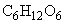 0,1 1289 1289 Спирты C7-11 (смесь изомеров) Спирты C7-11 (смесь изомеров) 0,1 1290 1290 Стеарин Стеарин 0,2 1291 1291 Стрептомицина хлоркальциевый комплекс Стрептомицина хлоркальциевый комплекс 0,005 1292 1292 Стрихнин нитрат Стрихнин нитрат 66-32-0 66-32-0 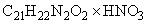 0,0002 1293 1293 Стронций карбонат (Стронциевая соль угольной кислоты (1:1)) Стронций карбонат (Стронциевая соль угольной кислоты (1:1)) 1633-05-2 1633-05-2 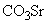 0,05 1294 1294 Стронций, растворимые соединения (нитрат, оксид) /в пересчете на стронций/ Стронций, растворимые соединения (нитрат, оксид) /в пересчете на стронций/ 0,015 1295 1295 Сульфапен /по феноксиметилпенициллину/ Сульфапен /по феноксиметилпенициллину/ 0,05 1296 1296 Сульфоэтоксилаты натрия C10-13 Сульфоэтоксилаты натрия C10-13 0,02 1297 1297 Сурьма Сурьма 7440-36-0 7440-36-0 Sb Sb 0,01 1298 1298 Таллий йодид /в пересчете на таллий/ (Иодид таллия(I), иодистый таллий) Таллий йодид /в пересчете на таллий/ (Иодид таллия(I), иодистый таллий) 7790-30-9 7790-30-9 ITe ITe 0,0004 1299 1299 Талловый пек Талловый пек 0,5 1300 1300 Танацехол Танацехол 0,05 1301 1301 Тантал Тантал 7440-25-7 7440-25-7 Ta Ta 0,15 1302 1302 Теофедрин /по амидопирину/ Теофедрин /по амидопирину/ 0,003 1303 1303 Теофедрин Н (парацетамол - 36%, теофилин -16%, кофеин моногидрат - 8%, эфедрин гидрохлорид - 3%, фенобарбитал - 3%, экстракт красавки - 0,5%, цитазин - 0,017%, вспомогательные вещества - до 100%) Теофедрин Н (парацетамол - 36%, теофилин -16%, кофеин моногидрат - 8%, эфедрин гидрохлорид - 3%, фенобарбитал - 3%, экстракт красавки - 0,5%, цитазин - 0,017%, вспомогательные вещества - до 100%) 0,01 1304 1304 Теплоноситель ароматизированный АМТ-300 Теплоноситель ароматизированный АМТ-300 0,05 1305 1305 Терлон Терлон 0,1 1306 1306 1,1’,4’,1"-Терфенил 1,1’,4’,1"-Терфенил 92-94-4 92-94-4 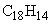 0,05 1307 1307 1,3,5-Триамино-2,4,6-тринитробензол 1,3,5-Триамино-2,4,6-тринитробензол 3058-38-6 3058-38-6 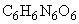 0,05 1308 1308 Тетрабутилфосфоний бромид Тетрабутилфосфоний бромид 3115-68-2 3115-68-2 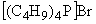 0,01 1309 1309 Тетрабутоксититан /по бутанолу/ (Тетрабутиловый эфир титановой кислоты орто; тетрабутилортотитанат, бутан-1-ола титановая соль; тетрабутоксид титана) Тетрабутоксититан /по бутанолу/ (Тетрабутиловый эфир титановой кислоты орто; тетрабутилортотитанат, бутан-1-ола титановая соль; тетрабутоксид титана) 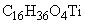 0,1 1310 1310 1,2,5,6-Тетрагидробензальдегид (1,2,3,6-Тетрагидробензальдегид) 1,2,5,6-Тетрагидробензальдегид (1,2,3,6-Тетрагидробензальдегид) 100-50-5 100-50-5 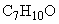 0,01 1311 1311 3а,4,7,7а-Тетрагидро-1H-инден 3а,4,7,7а-Тетрагидро-1H-инден 3048-65-5 3048-65-5 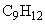 0,01 1312 1312 3а,4,7,7а-Тетрагидро-4,7-метано-1H-инден (Трицикло(5,2,1,0)дека-3,8-диен; 1,3-циклопентадиен димер) 3а,4,7,7а-Тетрагидро-4,7-метано-1H-инден (Трицикло(5,2,1,0)дека-3,8-диен; 1,3-циклопентадиен димер) 77-73-6 77-73-6 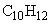 0,01 1313 1313 1,2,3,4-Тетрагидро-9-метил-3-(диэтиламинометил)-4H-карбазол-4-он 1,2,3,4-Тетрагидро-9-метил-3-(диэтиламинометил)-4H-карбазол-4-он 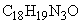 0,005 1314 1314 1,2,3,4-Тетрагидронафталин (Тетрагидронафталин) 1,2,3,4-Тетрагидронафталин (Тетрагидронафталин) 119-64-2 119-64-2 0,04 1315 1315 Тетрагидро-1,4-оксазин (Диэтиленимидоксид; 1-окса-4-азациклогексан; тетрагидро-4H-1,4-оксазин; тетрагидро-п-оксазин; тетрагидро-1,4-изооксазин; диэтиленоксимид) Тетрагидро-1,4-оксазин (Диэтиленимидоксид; 1-окса-4-азациклогексан; тетрагидро-4H-1,4-оксазин; тетрагидро-п-оксазин; тетрагидро-1,4-изооксазин; диэтиленоксимид) 110-91-8 110-91-8 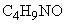 0,01 1316 1316 Тетрагидротиофен-1,1-диоксид (1,1-Диоксидтетратетрагидротиофуран, тетраметиленсульфон, тиациклопентандиоксид) Тетрагидротиофен-1,1-диоксид (1,1-Диоксидтетратетрагидротиофуран, тетраметиленсульфон, тиациклопентандиоксид) 126-33-0 126-33-0 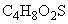 0,25 1317 1317 2,3,4,9-Тетрагидро-6-(фенилметокси)-1H-пиридо[3,4,-b]индол-1-он (1-кето-6-бензилокси-1,2,3,4-тетрагидро-бета-карболин) 2,3,4,9-Тетрагидро-6-(фенилметокси)-1H-пиридо[3,4,-b]индол-1-он (1-кето-6-бензилокси-1,2,3,4-тетрагидро-бета-карболин) 51086-22-7 51086-22-7 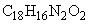 0,01 1318 1318 3,4,5,6-Тетрагидрофталимидометил-(IRS)-цис,транс-хризантемат ((+-)N-2,3,4,5-Тетрагидрофталимидметил-цис,транс-хризантемат, 1-циклогексен-1,2-дикарбоксимидметил-2,2-диметил-3-(2-диметил-1-пропенил)циклопропанкарбоксилат) 3,4,5,6-Тетрагидрофталимидометил-(IRS)-цис,транс-хризантемат ((+-)N-2,3,4,5-Тетрагидрофталимидметил-цис,транс-хризантемат, 1-циклогексен-1,2-дикарбоксимидметил-2,2-диметил-3-(2-диметил-1-пропенил)циклопропанкарбоксилат) 7696-12-0 7696-12-0 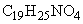 0,3 1319 1319 Тетрагидрофуран-2-ол Тетрагидрофуран-2-ол 5371-52-8 5371-52-8 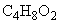 0,1 1320 1320 Тетраизопропилат титана (по диоксиду титана) Тетраизопропилат титана (по диоксиду титана) 546-68-9 546-68-9 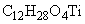 0,5 1321 1321 бис[Тетракис(гидроксиметил)фосфоний] сульфат бис[Тетракис(гидроксиметил)фосфоний] сульфат 55566-30-8 55566-30-8 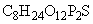 0,04 1322 1322 2,3,5,6-Тетраметилпиразин (Тетраметилпиразин) 2,3,5,6-Тетраметилпиразин (Тетраметилпиразин) 1124-11-4 1124-11-4 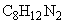 0,02 1323 1323 2,4,6,8-Тетраметил-2,4,6,8-тетраазабицикло[3,3,0]октан-3,7-дион 2,4,6,8-Тетраметил-2,4,6,8-тетраазабицикло[3,3,0]октан-3,7-дион 10095-06-4 10095-06-4 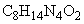 0,05 1324 1324 Тетран-5 (смесь: 1,4-метил-5,6-дигидропиран - 85,5%; 2,4-метилентетрагидропиран - 4,5%; изопропилнитрат - 10%) Тетран-5 (смесь: 1,4-метил-5,6-дигидропиран - 85,5%; 2,4-метилентетрагидропиран - 4,5%; изопропилнитрат - 10%) 0,05 1325 1325 Тетран-6 (смесь: 1,4-метил-5,6-дигидропиран - 38%; 2,4-метилентетрагидропиран - 2%; изопропилнитрат - 10%; дициклопентадиен - 50%) Тетран-6 (смесь: 1,4-метил-5,6-дигидропиран - 38%; 2,4-метилентетрагидропиран - 2%; изопропилнитрат - 10%; дициклопентадиен - 50%) 0,02 1326 1326 Тетран-7 (смесь: 1,4-метил-5,6-дигидропиран - 38%; 2,4-метилентетрагидропиран - 2%; изопропилнитрат - 50%; дициклопентадиен - 10%) Тетран-7 (смесь: 1,4-метил-5,6-дигидропиран - 38%; 2,4-метилентетрагидропиран - 2%; изопропилнитрат - 50%; дициклопентадиен - 10%) 0,04 1327 1327 Тетран двухкомпонентный (смесь: 1,4-метил-5,6-дигидропиран - 74,9%; 2,4 - метилентетрагидропиран - 23,9%; примеси - 1,2%) Тетран двухкомпонентный (смесь: 1,4-метил-5,6-дигидропиран - 74,9%; 2,4 - метилентетрагидропиран - 23,9%; примеси - 1,2%) 0,06 1328 1328 1,4,5,8-Тетранитрозо-1,4,5,8-тетраазадекалин 1,4,5,8-Тетранитрозо-1,4,5,8-тетраазадекалин 135877-16-6 135877-16-6 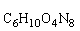 0,2 1329 1329 Тетранитропентаэритрит Тетранитропентаэритрит 78-11-5 78-11-5 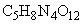 0,2 1330 1330 1,3,5,7-тетранитро-1,3,5,7-тетраазоциклооктан (Октоген, Октагидро-1,3,5,7-тетранитро- 1,3,5,7-тетразоцин, октагидро-1,3,5,7- тетранитротетразен) 1,3,5,7-тетранитро-1,3,5,7-тетраазоциклооктан (Октоген, Октагидро-1,3,5,7-тетранитро- 1,3,5,7-тетразоцин, октагидро-1,3,5,7- тетранитротетразен) 2691-41-0 2691-41-0 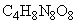 0,06 1331 1331 Тетран четырехкомпонентный (смесь: 1,4-метил-5,6-дигидропиран - 38%; 2,4-метилентетрагидропиран - 12%; циклогексилнитрат - 10%; дициклопентадиен - 40%) Тетран четырехкомпонентный (смесь: 1,4-метил-5,6-дигидропиран - 38%; 2,4-метилентетрагидропиран - 12%; циклогексилнитрат - 10%; дициклопентадиен - 40%) 0,06 1332 1332 2,8,12,18-Тетратиа-3,9,11,17,23,27-гексаазацикло-[24,2,2(4,7),2(13,16),2(19,22),1(3,17)гептатриконта-4,6,13,15,19,21,26,28,29,31,34,36-додекан 2,2,8,8,12,12,18,18-октаоксид 2,8,12,18-Тетратиа-3,9,11,17,23,27-гексаазацикло-[24,2,2(4,7),2(13,16),2(19,22),1(3,17)гептатриконта-4,6,13,15,19,21,26,28,29,31,34,36-додекан 2,2,8,8,12,12,18,18-октаоксид 3861-81-2 3861-81-2 0,01 1333 1333 2,3,3,3-Тетрафтор-2[1,1,2,3,3,3-гексафтор-2-(гептафторпропокси)пропокси]пропаноилфторид /по фтористому водороду/ (2-(1,1,2,3,3,3-Гексафтор-2-(гептафторпропокси)пропокси)пропаноилфторид, гексафторпропен оксид тример, альфа-(бета-перфторпропокси)-бета-трифторметил перфторэтоксиперфторпропионовой кислоты фторангидрид) 2,3,3,3-Тетрафтор-2[1,1,2,3,3,3-гексафтор-2-(гептафторпропокси)пропокси]пропаноилфторид /по фтористому водороду/ (2-(1,1,2,3,3,3-Гексафтор-2-(гептафторпропокси)пропокси)пропаноилфторид, гексафторпропен оксид тример, альфа-(бета-перфторпропокси)-бета-трифторметил перфторэтоксиперфторпропионовой кислоты фторангидрид) 2641-34-1 2641-34-1 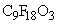 0,5 1334 1334 2,3,3,3-Тетрафтор-2-(гептафторпропоксипропаноилфторид /по фтористому водороду/ 2,3,3,3-Тетрафтор-2-(гептафторпропоксипропаноилфторид /по фтористому водороду/ 2062-98-5 2062-98-5 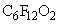 0,3 1335 1335 2,2,3,3-Тетрафторпропил-2-метилпроп-2-еноат 2,2,3,3-Тетрафторпропил-2-метилпроп-2-еноат 45102-52-1 45102-52-1 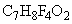 0,1 1336 1336 2,2,3,3-Тетрафторпропил-2-фторпроп-2-еноат 2,2,3,3-Тетрафторпропил-2-фторпроп-2-еноат 96250-37-2 96250-37-2 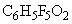 0,01 1337 1337 1,1,1,2-Тетрафторэтан 1,1,1,2-Тетрафторэтан 811-97-2 811-97-2 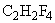 2,5 1338 1338 Тетрафторэтоксигептафторпропан Тетрафторэтоксигептафторпропан 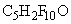 1 1339 1339 1,2,4,5-Тетрахлорбензол 1,2,4,5-Тетрахлорбензол 95-94-3 95-94-3 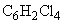 0,13 1340 1340 1,1,1,3-Тетрахлорпропан 1,1,1,3-Тетрахлорпропан 1070-78-6 1070-78-6 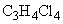 0,01 1341 1341 2,3,4,5-Тетрахлор-6-(трихлорметил)пиридин 2,3,4,5-Тетрахлор-6-(трихлорметил)пиридин 1134-04-9 1134-04-9 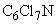 0,02 1342 1342 Тетрахлорфосфоранил Тетрахлорфосфоранил 20762-59-8 20762-59-8 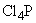 0,01 1343 1343 Тетрацин (смесь: тетран двухкомпонентный - 89,4%; циклогексилнитрат - 9,3%; примеси - 1,3%) Тетрацин (смесь: тетран двухкомпонентный - 89,4%; циклогексилнитрат - 9,3%; примеси - 1,3%) 0,06 1344 1344 Тетраэтоксисилан (Тетраэтиловый эфир ортокремниевой кислоты; тетраэтил ортосиликат; этилсиликат, эфир тетраэтилкремниевой кислоты) Тетраэтоксисилан (Тетраэтиловый эфир ортокремниевой кислоты; тетраэтил ортосиликат; этилсиликат, эфир тетраэтилкремниевой кислоты) 78-10-4 78-10-4 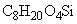 0,5 1345 1345 Тиоациланилид Тиоациланилид 0,2 1346 1346 0,0’-[Тиоди(1,4-фенилен)]бис(0,0-диметил)тиофосфат 0,0’-[Тиоди(1,4-фенилен)]бис(0,0-диметил)тиофосфат 3383-96-8 3383-96-8 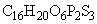 0,01 1347 1347 Тиокарбамид (Диамид тиоугольной кислоты) Тиокарбамид (Диамид тиоугольной кислоты) 62-56-6 62-56-6 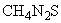 0,01 1348 1348 Тионилхлорид (Тионил хлористый; тионил дихлорангидрид сернистой кислоты; сульфинилхлорид; тионилдихлорид; серы оксидихлорид) Тионилхлорид (Тионил хлористый; тионил дихлорангидрид сернистой кислоты; сульфинилхлорид; тионилдихлорид; серы оксидихлорид) 7719-09-7 7719-09-7 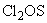 0,005 1349 1349 Тиофосфорилхлорид Тиофосфорилхлорид 3892-91-0 3892-91-0 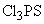 0,01 1350 1350 Тиоэтановая кислота (Этантионовая кислота; тиоуксусная кислота; ацетилмеркаптан) Тиоэтановая кислота (Этантионовая кислота; тиоуксусная кислота; ацетилмеркаптан) 507-09-5 507-09-5 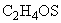 0,02 1351 1351 L-Тирозин (4-Гидрокси- L-фенилаланин) L-Тирозин (4-Гидрокси- L-фенилаланин) 60-18-4 60-18-4 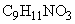 0,7 1352 1352 Титан диборид Титан диборид 12045-63-5 12045-63-5 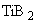 0,02 1353 1353 Титан дигидрид Титан дигидрид 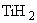 0,1 1354 1354 Титан диоксид (Титан пероксид; титан (IV) оксид) Титан диоксид (Титан пероксид; титан (IV) оксид) 13463-67-7 13463-67-7 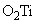 0,5 1355 1355 Титан хром диборид Титан хром диборид 39407-17-5 39407-17-5 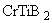 0,02 1356 1356 Тобрамицин сульфат Тобрамицин сульфат 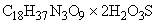 0,005 1357 1357 Триалкиламины (смесь аминов фракций C7-9: тригептиламина, триоктиламина, тринониламина) Триалкиламины (смесь аминов фракций C7-9: тригептиламина, триоктиламина, тринониламина) 0,07 1358 1358 ТриалкилC12-15фосфины ТриалкилC12-15фосфины 0,1 1359 1359 (L)-Треонин (L)-Треонин 80-68-2 80-68-2 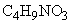 0,05 1360 1360 (D-(-); L-(+) и DL-Трео-1(4-нитрофенил)-2-амино-1,3-пропандиол) (D-(-); L-(+) и DL-Трео-1(4-нитрофенил)-2-амино-1,3-пропандиол) 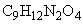 0,01 1361 1361 1,3,5-Трибромбензол 1,3,5-Трибромбензол 626-39-1 626-39-1 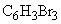 0,1 1362 1362 Трибутиламин(Трибутиламин; трис-N-бутиламин) Трибутиламин(Трибутиламин; трис-N-бутиламин) 102-82-9 102-82-9 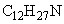 0,01 1363 1363 Трибутилфосфат (Три-н-бутиловый эфир орто-фосфорной кислоты; O,O,O-трибутилфосфат; три-н-бутилфосфат) Трибутилфосфат (Три-н-бутиловый эфир орто-фосфорной кислоты; O,O,O-трибутилфосфат; три-н-бутилфосфат) 126-73-8 126-73-8 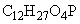 0,01 1364 1364 Трибуталфосфин (Трибутилфосфин) Трибуталфосфин (Трибутилфосфин) 998-40-3 998-40-3 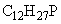 0,09 1365 1365 (3R,4S,5S,6R,7R,9R,11R,12R,13S,14R)-7,12,13-Тригидрокси-4-[(2,6-дидезокси-3-o-метил-3c-метил-альфа-L-рибогексопиранозил)окси]-6-{[3,4,6-тридезокси-3-(диметиламино-бета-d-ксилогексопиранозил)]окси}-6,5,7,9,11,13-гексаметил-14-этилоксациклотетрадекан-2,10-дион (3R,4S,5S,6R,7R,9R,11R,12R,13S,14R)-7,12,13-Тригидрокси-4-[(2,6-дидезокси-3-o-метил-3c-метил-альфа-L-рибогексопиранозил)окси]-6-{[3,4,6-тридезокси-3-(диметиламино-бета-d-ксилогексопиранозил)]окси}-6,5,7,9,11,13-гексаметил-14-этилоксациклотетрадекан-2,10-дион 114-07-8 114-07-8 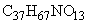 0,01 1366 1366 Три(гидроксиметил)аминометан Три(гидроксиметил)аминометан 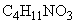 0,15 1367 1367 2,4,6-Тригидроксипиримидин (6-Гидроксиурацил; 2,4,6-пиримидинтрион; N,N’-малонилмочевина) 2,4,6-Тригидроксипиримидин (6-Гидроксиурацил; 2,4,6-пиримидинтрион; N,N’-малонилмочевина) 67-52-7 67-52-7 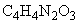 0,1 1368 1368 Три(2-гидроксиэтил)амин (2,2’,2"-Нитрилотриэтанол; 2,2’,2"-тригидрокситриэтиламин; три(гидроксиэтил)амин) Три(2-гидроксиэтил)амин (2,2’,2"-Нитрилотриэтанол; 2,2’,2"-тригидрокситриэтиламин; три(гидроксиэтил)амин) 102-71-6 102-71-6 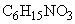 0,04 1369 1369 1,1,7-Тригидротридекафторгептан-1-ол 1,1,7-Тригидротридекафторгептан-1-ол 375-82-6 375-82-6 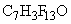 0,05 1370 1370 Тридекан-1-ол (Тридециловый спирт) Тридекан-1-ол (Тридециловый спирт) 112-70-9 112-70-9 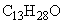 0,4 1371 1371 Тридекафторгептановая кислота (Перфторгептановая кислота; пер-н-гептановая кислота; тридекафторгептановая кислота; тридекафторэнантовая кислота) Тридекафторгептановая кислота (Перфторгептановая кислота; пер-н-гептановая кислота; тридекафторгептановая кислота; тридекафторэнантовая кислота) 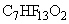 1 1372 1372 Трийодметан Трийодметан 75-47-8 75-47-8 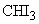 0,04 1373 1373 1,3,5-Триметилбензол (Триметилбензол симметричный; 3,5-диметилтолуол) 1,3,5-Триметилбензол (Триметилбензол симметричный; 3,5-диметилтолуол) 108-67-8 108-67-8 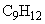 0,1 1374 1374 экзо-1,7,7-Триметилбицикло[2,2,1] гептанол-2 (Изокамфол) экзо-1,7,7-Триметилбицикло[2,2,1] гептанол-2 (Изокамфол) 124-76-5 124-76-5 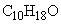 1,4 1375 1375 1,7,7-Триметилбицикло [2,2,1] гептан-2-он-10-сульфоновая кислота 1,7,7-Триметилбицикло [2,2,1] гептан-2-он-10-сульфоновая кислота 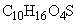 0,04 1376 1376 3-(2,2,2-Триметилгидразиний)метилпропионат бромид 3-(2,2,2-Триметилгидразиний)метилпропионат бромид 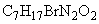 0,005 1377 1377 [S-(Z)]-3,7,11-Триметилдодека-1,6,10-триен-3-ол [S-(Z)]-3,7,11-Триметилдодека-1,6,10-триен-3-ол 142-50-7 142-50-7 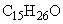 0,07 1378 1378 3,5,5-Триметилоксаэолидиндион-2,4 3,5,5-Триметилоксаэолидиндион-2,4 127-48-0 127-48-0 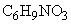 0,01 1379 1379 2,2,4-Триметилпентан-1,3-диол(2-метилпропаноат) (смесь изомеров) (2-Метилпропионовая кислота моноэфир с 2,2,4-триметилпентан-1,3-диолом (смесь изомеров), 2,2,4-триметил-1,3-пентандиолмоноизобутират) 2,2,4-Триметилпентан-1,3-диол(2-метилпропаноат) (смесь изомеров) (2-Метилпропионовая кислота моноэфир с 2,2,4-триметилпентан-1,3-диолом (смесь изомеров), 2,2,4-триметил-1,3-пентандиолмоноизобутират) 25265-77-4 25265-77-4 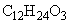 0,1 1380 1380 Триметилсульфонийбромид Триметилсульфонийбромид 25596-24-1 25596-24-1 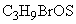 0,003 1381 1381 N,N,альфа-Триметил-10H-фенотиазин-10-этанамин гидрохлорид N,N,альфа-Триметил-10H-фенотиазин-10-этанамин гидрохлорид 58-33-3 58-33-3 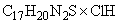 0,01 1382 1382 (Е)-4-[2,6,6-Триметил-1-циклогексен-1-ил]бут-3-ен-2-он (транс-бета-Ионон) (Е)-4-[2,6,6-Триметил-1-циклогексен-1-ил]бут-3-ен-2-он (транс-бета-Ионон) 79-77-6 79-77-6 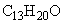 0,01 1383 1383 4-(2,6,6-Триметилциклогексен-1-ил)-3-метилбут-3-ен-2-он 4-(2,6,6-Триметилциклогексен-1-ил)-3-метилбут-3-ен-2-он 79-89-0 79-89-0 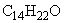 0,05 1384 1384 альфа,альфа,4-Триметилциклогекс-3-ен-1-метанол альфа,альфа,4-Триметилциклогекс-3-ен-1-метанол 98-55-5 98-55-5 0,0003 1385 1385 3,5,5-Триметилциклогекс-2-ен-1-он (3,5,5-Триметил-2-циклогексен-1-он; 1,1,3-триметил-3-циклогексен-5-он; изоацетофорон) 3,5,5-Триметилциклогекс-2-ен-1-он (3,5,5-Триметил-2-циклогексен-1-он; 1,1,3-триметил-3-циклогексен-5-он; изоацетофорон) 78-59-1 78-59-1 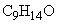 0,01 1386 1386 3,5,5-Триметилциклогекс-3-ен-1-он (85%) смесь с [3-[(метоксикарбонил) амино]фенил]-3-метилкарбаматом (15%) 3,5,5-Триметилциклогекс-3-ен-1-он (85%) смесь с [3-[(метоксикарбонил) амино]фенил]-3-метилкарбаматом (15%) 0,001 1387 1387 5-[(3,4,5-Триметоксифенил)метил] пиримидин-2,4-диамин 5-[(3,4,5-Триметоксифенил)метил] пиримидин-2,4-диамин 738-70-5 738-70-5 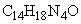 0,01 1388 1388 1,3,5-Тринитро-1,3,5-пергидротриазин (Гексоген) 1,3,5-Тринитро-1,3,5-пергидротриазин (Гексоген) 121-82-4 121-82-4 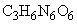 0,05 1389 1389 2,4,6-Тринитротолуол (2-Метил-1,3,5-тринитробензол; 2,4,6-Тринитрометилбензол; Тротил) 2,4,6-Тринитротолуол (2-Метил-1,3,5-тринитробензол; 2,4,6-Тринитрометилбензол; Тротил) 118-96-7 118-96-7 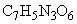 0,03 1390 1390 Три(проп-1-енил)амин (Трис(проп-1-енил)амин; N,N-диаллилпроп-2-енамин) Три(проп-1-енил)амин (Трис(проп-1-енил)амин; N,N-диаллилпроп-2-енамин) 102-70-5 102-70-5 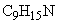 0,01 1391 1391 L-Триптофан L-Триптофан 73-22-3 73-22-3 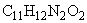 0,05 1392 1392 Трис(метилфенил)фосфат(Тритолилфосфат; тритолуиловый эфир фосфорной кислоты; трикрезиловый эфир фосфорной кислоты) Трис(метилфенил)фосфат(Тритолилфосфат; тритолуиловый эфир фосфорной кислоты; трикрезиловый эфир фосфорной кислоты) 1330-78-5 1330-78-5 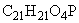 0,01 1393 1393 Трифторметан (Фтороформ) Трифторметан (Фтороформ) 75-46-7 75-46-7 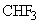 10 1394 1394 Трифторметансульфенилфторид Трифторметансульфенилфторид 17742-04-0 17742-04-0 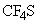 0,003 1395 1395 Трифторметансульфоновая кислота Трифторметансульфоновая кислота 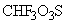 0,05 1396 1396 Трифторметансульфоновой кислоты ангидрид Трифторметансульфоновой кислоты ангидрид 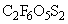 0,05 1397 1397 Трифторметансульфоновой кислоты фторангидрид Трифторметансульфоновой кислоты фторангидрид 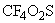 0,3 1398 1398 3-(Трифторметил)-1-аминобензол 3-(Трифторметил)-1-аминобензол 98-16-8 98-16-8 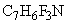 0,01 1399 1399 3-(Трифторметил)дифенил-4-амин 3-(Трифторметил)дифенил-4-амин 449-42-3 449-42-3 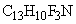 0,01 1400 1400 2-(Трифторметил)-10-(3-диэтиламинопропионил)фенотиазин, гидрохлорид 2-(Трифторметил)-10-(3-диэтиламинопропионил)фенотиазин, гидрохлорид 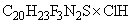 0,01 1401 1401 Трифторметилтрифтороксиран Трифторметилтрифтороксиран 428-15-1 428-15-1 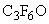 0,03 1402 1402 1,1,2-Трифтор-1,2,2-трихлорэтан (1,1,2-Трихлортрифторэтан, 1,2,2-трихлор-1,1,2-трифторэтан, трифтортрихлорэтан, фторуглерод 113) 1,1,2-Трифтор-1,2,2-трихлорэтан (1,1,2-Трихлортрифторэтан, 1,2,2-трихлор-1,1,2-трифторэтан, трифтортрихлорэтан, фторуглерод 113) 76-13-1 76-13-1 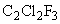 8 1403 1403 Трифторхлорметан (Монохлоридфторметан) Трифторхлорметан (Монохлоридфторметан) 75-72-9 75-72-9 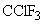 30,0 1404 1404 1,1,2-Трифторхлорэтилен (Хлортрифторэтен; перфторвинилхлорид; 1-хлор-1,2,2-трифторэтилен; 2-хлор-1,1,2-трифторэтилен) 1,1,2-Трифторхлорэтилен (Хлортрифторэтен; перфторвинилхлорид; 1-хлор-1,2,2-трифторэтилен; 2-хлор-1,1,2-трифторэтилен) 79-38-9 79-38-9 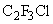 0,05 1405 1405 Трихлорацетат натрия (Трихлорэтаноилат натрия; трихлоруксусной кислоты натриевая соль) Трихлорацетат натрия (Трихлорэтаноилат натрия; трихлоруксусной кислоты натриевая соль) 650-51-1 650-51-1 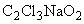 0,2 1406 1406 2,3,6-Трихлорбензойной кислоты диметиламинная соль 2,3,6-Трихлорбензойной кислоты диметиламинная соль 3426-62-8 3426-62-8 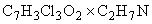 0,01 1407 1407 Трихлордифенил Трихлордифенил 25323-68-6 25323-68-6 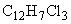 0,001 1408 1408 1,1,1-Трихлор-2-метилпропан-2-ол (Хлоретон) 1,1,1-Трихлор-2-метилпропан-2-ол (Хлоретон) 57-15-8 57-15-8 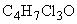 0,01 1409 1409 2-(Трихлорметил)-3,4,5-трихлорпиридин 2-(Трихлорметил)-3,4,5-трихлорпиридин 1201-30-5 1201-30-5 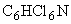 0,02 1410 1410 4-Трихлорметил-1-хлорбензол (альфа,альфа,альфа,4-Тетрахлортолуол) 4-Трихлорметил-1-хлорбензол (альфа,альфа,альфа,4-Тетрахлортолуол) 5216-25-1 5216-25-1 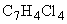 0,001 1411 1411 Трихлорнитрометан (Трихлоронитрометан; нитрохлороформ) Трихлорнитрометан (Трихлоронитрометан; нитрохлороформ) 76-06-2 76-06-2 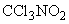 0,004 1412 1412 Трихлорсилан (Силан треххлористый, силикохлороформ) Трихлорсилан (Силан треххлористый, силикохлороформ) 10025-78-2 10025-78-2 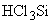 0,02 1413 1413 2,4,6-Трихлор-1,3,5-триазин (Цианур хлористый; трихлор-симм-триазин; трицианогенхлорид; трихлорцианидин) 2,4,6-Трихлор-1,3,5-триазин (Цианур хлористый; трихлор-симм-триазин; трицианогенхлорид; трихлорцианидин) 108-77-0 108-77-0 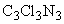 0,005 1414 1414 2,4,6-Трихлорфенилгидразина хлоргидрат 2,4,6-Трихлорфенилгидразина хлоргидрат 76195-84-1 76195-84-1 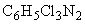 0,001 1415 1415 Трихлорэтилсилан (Этилтрихлорсилан; этилсиликонтрихлорид) Трихлорэтилсилан (Этилтрихлорсилан; этилсиликонтрихлорид) 115-21-9 115-21-9 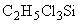 0,005 1416 1416 Три(хлорэтил)фосфат Трихлорэтилфосфат, трихлорэтиловый эфир ортофосфорной кислоты, трис-бета-хлорэтилфосфат, трис(2-хлорэтил)ортофосфат () Три(хлорэтил)фосфат Трихлорэтилфосфат, трихлорэтиловый эфир ортофосфорной кислоты, трис-бета-хлорэтилфосфат, трис(2-хлорэтил)ортофосфат () 115-96-8 115-96-8 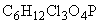 0,01 1417 1417 Трицикло[3,3,1,1](3,7) декан (Трициклодекан) Трицикло[3,3,1,1](3,7) декан (Трициклодекан) 281-23-2 281-23-2 0,0075 1418 1418 Трицикло[3,3,1,1](3,7) декан-1-карбонилхлорид Трицикло[3,3,1,1](3,7) декан-1-карбонилхлорид 2094-72-6 2094-72-6 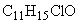 0,01 1419 1419 Трицикло[3,3,1,1](3,7) деканкарбоновая кислота Трицикло[3,3,1,1](3,7) деканкарбоновая кислота 828-51-3 828-51-3 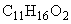 0,01 1420 1420 Триэтил-О-ацетилцитрат Триэтил-О-ацетилцитрат 77-89-4 77-89-4 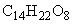 0,3 1421 1421 Триэтоксисилан Триэтоксисилан 998-30-1 998-30-1 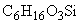 0,01 1422 1422 1,1,1-Триэтоксиэтан 1,1,1-Триэтоксиэтан 78-39-7 78-39-7 0,2 1423 1423 Уайт-спирит Уайт-спирит 8052-41-3 8052-41-3 1 1424 1424 Углерод оксид сульфид (Оксид-сульфид углерод, сероокись углерод) Углерод оксид сульфид (Оксид-сульфид углерод, сероокись углерод) 463-58-1 463-58-1 COS COS 0,1 1425 1425 Удобрение минеральное кальций аммоний нитрат /ТУ 2181-18-00206486-2003/ Удобрение минеральное кальций аммоний нитрат /ТУ 2181-18-00206486-2003/ 0,5 1426 1426 Уродан Уродан 0,5 1427 1427 Фенантрен Фенантрен 85-01-8 85-01-8 0,01 1428 1428 (DL)-Фенилаланин (DL)-Фенилаланин 150-30-1 150-30-1 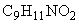 0,7 1429 1429 4-Фенилбут-3-ен-2-он (стирил метил кетон) 4-Фенилбут-3-ен-2-он (стирил метил кетон) 122-57-6 122-57-6 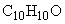 0,1 1430 1430 1430 1,1’-(1,3-Фенилен)бис-1Н-пиррол-2,5-дион (N,N’-1,3-Фенилендималеимид) 3006-93-7 3006-93-7 3006-93-7 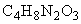 0,01 1431 1431 1431 Фенилизоцианат 103-71-9 103-71-9 103-71-9 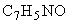 0,01 1432 1432 1432 2-Фенилметандикарбоновая кислота 2613-89-0 2613-89-0 2613-89-0 0,1 1433 1433 1433 N-(Фенилметил)-3-хлорпропанамид 501-68-8 501-68-8 501-68-8 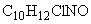 0,02 1434 1434 1434 N-(Фенилметил)циклогексанамин 2211-66-7 2211-66-7 2211-66-7 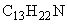 0,05 1435 1435 1435 4-(Фенилметокси)бензоламин гидрохлорид (Бензиловый эфир п-аминофенол гидрохлорид) 51388-20-6 51388-20-6 51388-20-6 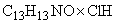 0,02 1436 1436 1436 2-[2-[5-(Фенилметокси)-1Н-индол-3-ил] этил]-1Н-изоиндол-1,3(2Н)-дион 53157-45-2 53157-45-2 53157-45-2 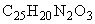 0,01 1437 1437 1437 5-(Фенилметокси)-1Н-индол-3-этанамин 20776-45-8 20776-45-8 20776-45-8 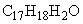 0,005 1438 1438 1438 5-(Фенилметокси)-1Н-индол-3-этанамин моногидрохлорид (5-Бензилокситриптамина гидрохлорид) 52055-23-9 52055-23-9 52055-23-9 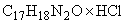 0,005 1439 1439 1439 3-[[4-(Фенилметокси)фенил]гидразон]пиперидин-2,3-дион (3-(пара-Бензилокси)фенилгидразол пиперидиндиона-2,3) 101783-07-7 101783-07-7 101783-07-7 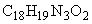 0,02 1440 1440 1440 N-Фенилнафтил-2-амин (при отсутствии в нафтаме 2-нафтиламина) 28258-64-2 28258-64-2 28258-64-2 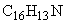 0,03 1441 1441 1441 2-(4-Фенилпирролид-2-он-1-ил)ацетамид 77472-70-9 77472-70-9 77472-70-9 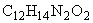 0,01 1442 1442 1442 Фенилпропанол 0,45 1443 1443 1443 3-Фенилпропеналь (бета-Фенилакриловый альдегид; бета-фенилакролеин; бензилиденацетальдегид; циннамальдегид) 104-55-2 104-55-2 104-55-2 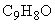 0,03 1444 1444 1444 3-Фенилпроп-2-ен-1-ол (Коричный спирт, стирон) 104-54-1 104-54-1 104-54-1 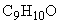 0,01 1445 1445 1445 Фенилтрихлорсилан (Оксибензол; фенилгидроксид; фениловый спирт; моногидроксибензол) 108-95-2 108-95-2 108-95-2 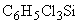 0,01 1446 1446 1446 Фенилундекановая кислота 50696-68-9 50696-68-9 50696-68-9 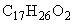 0,02 1447 1447 1447 орто-Фенилфенол 0,01 1448 1448 1448 N-Фенил-2-хлорацетамид 579-11-3 579-11-3 579-11-3 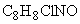 0,01 1449 1449 1449 альфа-Фенил-альфа-циклогексил-1-пиперидинопропанол, гидрохлорид 52-49-3 52-49-3 52-49-3 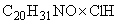 0,002 1450 1450 1450 1-Фенилэтан-1-ол (Фенилэтанол, фенилметилкарбинол, альфа-метилбензиловый спирт, альфа-гидроксиэтилбензол) 98-85-1 98-85-1 98-85-1 0,05 1451 1451 1451 [R-(+)]-1-Фенилэтанол 1517-69-7 1517-69-7 1517-69-7 0,14 1452 1452 1452 2-Фенилэтанол (Бензолэтанол; 2-фенилэтилалкоголь; бензилкарбинол; бета-фенилэтанол; бензилметанол; фенэтанол) 60-12-8 60-12-8 60-12-8 0,1 1453 1453 1453 2-Фенилэтиламин (бета-Фенилэтиламин) 64-04-0 64-04-0 64-04-0 0,02 1454 1454 1454 2-Фенилэтилацетат ((2-Фенилэтил)ацетат) 103-45-7 103-45-7 103-45-7 0,4 1455 1455 1455 5-Фенил-5-этил-(1Н,3Н,5Н)-пиримидин-2,4,6-трион 50-06-6 50-06-6 50-06-6 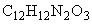 0,005 1456 1456 1456 0-Фенил-0-этилхлортиофосфат 38052-05-0 38052-05-0 38052-05-0 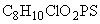 0,01 1457 1457 1457 2-Фенил-3-этоксикарбонил-4-[(диметиламино)метил]-5-гидроксибензофуран гидрохлорид 51771-50-7 51771-50-7 51771-50-7 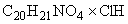 0,03 1458 1458 1458 3-Феноксибензил-2,2-диметил-(2-метилпроп-1-енил)циклопропанкарбонат (d-Фенотрин, сумитрин, 3-феноксибензиловые эфиры (+-)-цис- и (+-)-транс-хризантемовой кислот) 26002-80-2 26002-80-2 26002-80-2 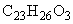 0,05 1459 1459 1459 Феноксиметилпенициллановая кислота 87-08-1 87-08-1 87-08-1 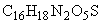 0,0025 1460 1460 1460 Феноксиэтановая кислота (феноксиэтановая кислота) 122-59-8 122-59-8 122-59-8 0,02 1461 1461 1461 2-Феноксиэтанол (Монофениловый эфир этиленгликоля, фенилгликоль, фенилцеллозольв) 122-99-6 122-99-6 122-99-6 0,05 1462 1462 1462 Фитолиаза 0,02 1463 1463 1463 Флотореагент Лилафлот OS 730 М 0,4 1464 1464 1464 Флотореагент МФТК-Э 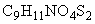 0,85 1465 1465 1465 Флотореагент МФТК-ЭГ (МФТК-ЭГ с примесью тиогликолята - 11,2% и дитиогликолята - 14,4% натрия) 0,15 1466 1466 1466 Флотореагент НК-82 0,5 1467 1467 1467 Формиат натрия (Муравьинокислый натрий; муравьиной кислоты натриевая соль; формат натрия) 141-53-7 141-53-7 141-53-7 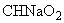 0,1 1468 1468 1468 2-Формил-5-метилфуран (25-Метилфурфурол) 620-02-0 620-02-0 620-02-0 0,2 1469 1469 1469 Форстерит (смесь: 97% магния ортосиликата и 3% бария оксида) 0,05 1470 1470 1470 Фосфенокс Н9-10 0,2 1471 1471 1471 N-(Фосфонометил)аминоэтановая кислота 1071-83-6 1071-83-6 1071-83-6 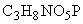 0,04 1472 1472 1472 Фосфор (белый, желтый) 12185-10-3 12185-10-3 12185-10-3 P 0,0005 1473 1473 1473 Фосфор красный 7723-14-0 7723-14-0 7723-14-0 P 0,0005 1474 1474 1474 Фосфорилхлорид (Фосфор оксихлорид, фосфорилхлорид, фосфор окситрихлорид, трихлорфосфин оксид) 10025-87-3 10025-87-3 10025-87-3 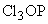 0,005 1475 1475 1475 орто-Фосфористая кислота (Ортофосфористая кислота) 10294-56-1 10294-56-1 10294-56-1 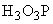 0,02 1476 1476 1476 Фосфор трихлорид (фосфор хлорид; фосфор (III) хлорид) 7719-12-2 7719-12-2 7719-12-2 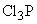 0,01 1477 1477 1477 о-Фталевый альдегид 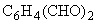 0,01 1478 1478 1478 29Н,31Н-Фталоцианин тетрасульфонат (6-) тетранатрия [N29, N30, N31, N32]цинкат(4-) 27836-01-7 27836-01-7 27836-01-7 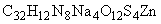 0,03 1479 1479 1479 Фторангидриды перфорированных органических кислот серии ФК (полупродукты производства мономера ФК-96) /по фтористому водороду/ 0,01 1480 1480 1480 1-(4-Фторбензил)-2-((1-(2-(4-метоксифенил)этил)пиперид-4-ил)амино)бензимидазол 68844-77-9 68844-77-9 68844-77-9 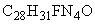 0,001 1481 1481 1481 1-[3-(4-Фторбензоил)пропил]-4-(2-оксо-1-бензимидазолинил)-1,2,5,6-тетрагидропиридин (Сернистое серебро) 548-73-2 548-73-2 548-73-2 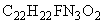 0,005 1482 1482 1482 Фторбензол (Фенилфторид) 462-06-6 462-06-6 462-06-6 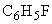 0,1 1483 1483 1483 9-Фтор-2,2-дигидро-3-метил-10-(4-метил-1-пиперазинил)-7-оксо-7Н-пиридо[1,2,3-de]-1,4-бензоксазин-6-карбоновая кислота ((S)-9-Фтор-2,3-дигидро-3-метил-10-(4-метил-1-пиперазинил)-7-оксо-7Н-пиридо(1,2,3-де)-1,4-бензоксазин-6-карбоновая кислота) 82419-36-1 82419-36-1 82419-36-1 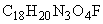 0,01 1484 1484 1484 Фторэтен (Фторэтилен; винилфторид) 75-02-5 75-02-5 75-02-5 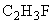 0,15 1485 1485 1485 Фуран (Фурфуран, оксол, оксациклопентадиен) 110-00-9 110-00-9 110-00-9 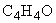 0,01 1486 1486 1486 Фурфурил-2-амин 617-89-0 617-89-0 617-89-0 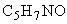 0,01 1487 1487 1487 Хлор диоксид 10049-04-4 10049-04-4 10049-04-4 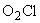 0,01 1488 1488 1488 Хлоралканы С12-15 0,1 1489 1489 1489 Хлорацетат натрия (Монохлорацетат натрия, монохлоруксуснокислый натрий, хлоруксусной кислоты натриевая соль) 3926-62-3 3926-62-3 3926-62-3 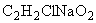 0,005 1490 1490 1490 2-Хлорбензойная кислота (о-Хлорбензойная кислота) 118-91-2 118-91-2 118-91-2 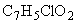 0,06 1491 1491 1491 1-Хлорбицикло[2,2,1] гепт-2-ен 15019-71-3 15019-71-3 15019-71-3 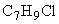 0,02 1492 1492 1492 3-Хлорбутан-2-он (Хлорбутанон) 4091-39-8 4091-39-8 4091-39-8 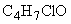 0,02 1493 1493 1493 Хлоргидринэтенилбензол 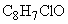 1,4 1494 1494 1494 №-[2-Хлор-5-[гамма-[2,4-(1,1-диметилпропил)фенокси]бутироил-амино]фенил]-1-(4-карбоксифенокси)-4,4-диметил-3-оксо-пентанамид 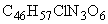 0,1 1495 1495 1495 №-[2-Хлор-5-[[2,4-(1,1-диметилпропил)фенокси]бутиламино]-фенил]триметилацетамид 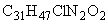 0,1 1496 1496 1496 2-Хлор-№-(2,6-диметилфенил)ацетамид 1131-01-7 1131-01-7 1131-01-7 0,025 1497 1497 1497 Хлорированные высшие парафиновые углеводороды (Парафины хлорированные) 63449-39-8 63449-39-8 63449-39-8 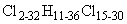 0,1 1498 1498 1498 3-Хлордифениламино-6-карбоновая кислота 10049-04-4 10049-04-4 10049-04-4 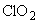 0,02 1499 1499 1499 №-Хлоркарбонилиминодибензил 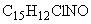 0,15 1500 1500 1500 №-Хлоркарбонил-2,2’-иминостильбен 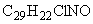 0,15 1501 1501 1501 Хлорметан (Метил хлористый; хлорметил) 74-87-3 74-87-3 74-87-3 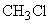 0,06 1502 1502 1502 Хлорметилбензол (альфа-Хлортолуол; бензилхлорид) <к> 100-44-7 100-44-7 100-44-7 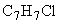 0,05 1503 1503 1503 5-Хлорпентан-2-он 5891-21-4 5891-21-4 5891-21-4 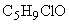 0,02 1504 1504 1504 Хлорпиколины легкокипящие (смесь трипентахлорпиколинов) 0,02 1505 1505 1505 2-Хлорпропан (2-Пропилхлорид; втор.-пропилхлорид; хлордиметилметан) 75-29-6 75-29-6 75-29-6 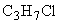 0,05 1506 1506 1506 2-Хлорпропановая кислота (альфа-Монохлорпропионовая кислота) 598-78-7 598-78-7 598-78-7 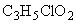 0,03 1507 1507 1507 Хлорсульфоновая кислота (по соляной кислоте) (Монохлорсульфоновая кислота, хлорсерная кислота, серный хлоргидрин, сульфурилоксихлорид) 7790-94-5 7790-94-5 7790-94-5 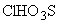 0,2 1508 1508 1508 4-(4-Хлорфенил)-4-гидрокси-№,№- диметил-альфа,альфа-дифенил-1-пиперидинбутанамид гидрохлорид 34552-83-5 34552-83-5 34552-83-5 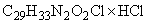 0,001 1509 1509 1509 5-Хлор-№-[2-[4[[[(циклогексилмино)карбонил]амино]-сульфонил]фенил]этил]-2-метоксибензамид 10238-21-8 10238-21-8 10238-21-8 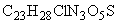 0,0001 1510 1510 1510 (2S,3R,4R,5S,6R)-2-(4-Хлор-3-(4-этоксибензил)фенил)-6-(гидроксиметил)тетрагидро-2Н-пиран-3,4,5-триол, (2S)-пропан-1,2-диол (1:1), моногидрат 960404-48-2 960404-48-2 960404-48-2 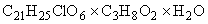 0,0002 1511 1511 1511 Хлорэтановая кислота (монохлорэтановая кислота, альфа-хлоруксусная кислота) 79-11-8 79-11-8 79-11-8 0,02 1512 1512 1512 №-(2-Хлорэтил)-№-(фенилметил)бензметанамин гидрохлорид 55-43-6 55-43-6 55-43-6 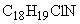 0,005 1513 1513 1513 2-Хлорэтанол (1-Окси-2-хлорэтан; 2-хлорэтанол-1; бета-хлорэтиловый спирт; хлоргидрин этиленгликоля; гликольмонохлоргидрин) 107-07-3 107-07-3 107-07-3 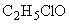 0,01 1514 1514 1514 Холест-5-ен-3-ол-(3бета)-бензоат 604-32-0 604-32-0 604-32-0 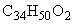 0,03 1515 1515 1515 Холестерин и его соединения (хлорид, валерат, пеларгонат) 0,01 1516 1516 1516 Хрома трехвалентные соединения /в пересчете на Cr(3+)/ 0,01 1517 1517 1517 Целловеридин Г20х 0,2 1518 1518 1518 Целлюлаза 9012-54-8 9012-54-8 9012-54-8 0,03 1519 1519 1519 Целлюлоза микрокристаллическая (Поли-1,4-бета-Д-глюкопиранозил-Д-глюкопираноза) 9004-34-6 9004-34-6 9004-34-6 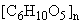 0,5 1520 1520 1520 Церий и его неорганические соединения (диоксид; полирит; фотопол) /в пересчете на церий/ 0,06 1521 1521 1521 Цефалоспорин С (цинковая соль) 0,005 1522 1522 1522 Цефалотин (натриевая соль) 58-71-9 58-71-9 58-71-9 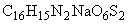 0,005 1523 1523 1523 3-Цианопропаналь 26692-50-2 26692-50-2 26692-50-2 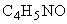 0,15 1524 1524 1524 (S)-Циано(3-феноксифенил)метил (1R,3R)-3-(2,2-дибромэтенил 2,2-диметилциклопропанкарбонат (Циан(3-феноксифенил)метил-3-(2,2-дибромэтенил)-2,2-диметилциклопропанкарбоксилат, (IR)-цис-3-(2,2-дибромвинил)-2,2-диметилциклопропанкарбоновой кислоты (S)-3-фенокси-альфа-цианбензиловый эфир) 52918-63-5 52918-63-5 52918-63-5 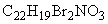 0,003 1525 1525 1525 (Циано(3-феноксифенил)метил-2,2-диметил-3-(2-метилпроп-1-енил) циклопропанкарбоксилат 39515-40-7 39515-40-7 39515-40-7 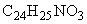 0,01 1526 1526 1526 Циклобутилиденциклобутан 6708-14-1 6708-14-1 6708-14-1 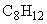 0,07 1527 1527 1527 Циклогекса-2,5-диен- 1,4-диондиоксим (1,4-циклогексадиендиоксим; 2,5-циклогексадиен-1,4-диондиоксим; диоксипарахинон; пара-бензохинондиоксим) 105-11-3 105-11-3 105-11-3 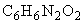 0,03 1528 1528 1528 Циклогексан-1,3-дионфенилгидразон 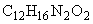 0,03 1529 1529 1529 Циклогексан-1,2-дион-4-циклогексилфенилгидразон 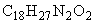 0,1 1530 1530 1530 Циклогексиламин (Аминогексагидробензол; гексагидроанилин; гексагидробензоламин) 108-91-8 108-91-8 108-91-8 0,01 1531 1531 1531 Циклогексилбензол 827-52-1 827-52-1 827-52-1 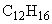 0,01 1532 1532 1532 6-Циклогексил-9-бета-(№,№-дибензиламино)этил-3,4-дигидкарбазол-1-(2Н)-он 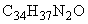 0,1 1533 1533 1533 2-Циклогексилкарбонил-1,3,4,6,7, 11-гексагидро-2Н-пиразино-(2,1-а) изохинолин 0,02 1534 1534 1534 Циклогексилнитрат (Циклогексиловый эфир азотной кислоты) 2108-66-9 2108-66-9 2108-66-9 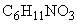 0,08 1535 1535 1535 Циклогексилэтен 695-12-5 695-12-5 695-12-5 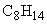 0,03 1536 1536 1536 бета-Циклодекстрин 7585-39-9 7585-39-9 7585-39-9 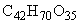 0,1 1537 1537 1537 Цикло(диметиламино)метилен 66092-55-5 66092-55-5 66092-55-5 0,1 1538 1538 1538 Циклопентадиены 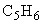 0,05 1539 1539 1539 Циклопентан (Пентаметилен) 287-92-3 287-92-3 287-92-3 0,1 1540 1540 1540 Циклопентен (Пентаметилен) 142-29-0 142-29-0 142-29-0 0,1 1541 1541 1541 Цинк дигидрофосфат (однозамещенный) /в пересчете на цинк/ (Цинк ортофосфат, цинк трехосновной фосфат, цинковая соль фосфорной кислоты (2:3)) 7779-90-0 7779-90-0 7779-90-0 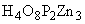 0,005 1542 1542 1542 Цинк дихлорид /в пересчете на цинк/ (Цинк хлористый) 7646-85-7 7646-85-7 7646-85-7 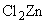 0,005 1543 1543 1543 Цинк сульфид /в пересчете на цинк/ 1314-48-3 1314-48-3 1314-48-3 SZn 0,01 1544 1544 1544 L-Цистеин 52-90-4 52-90-4 52-90-4 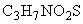 0,05 1545 1545 1545 L-Цистин 56-89-3 56-89-3 56-89-3 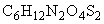 0,05 1546 1546 1546 Цитилпиридиний хлорид моногидрат 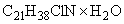 0,005 1547 1547 1547 Эмульсол (смесь: вода - 97,6%; нитрит натрия - 0,2%; сода кальцинированная - 0,2%, масло минеральное - 2%) 0,05 1548 1548 1548 2,3-Эпоксипропил-2-метилпроп-2-еноат (эпоксипропиловый эфир 2-метилпропеновой кислоты, глицидный эфир метакриловой кислоты) 106-91-2 106-91-2 106-91-2 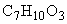 0,05 1549 1549 1549 2,3-Эпоксипропилнеодеканоат (Неодекановой кислоты 2,3-эпоксипропиловый эфир, глицидиловый эфир неодекановой кислоты, трет-декановой кислоты 2,3-глицидиловый эфир, оксиранилметилнеодеканоат) 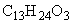 0,1 1550 1550 1550 Эргокальциферола 3,5-динитробензоат 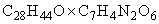 0,01 1551 1551 1551 Эрготамина тартрат (Соль эрготамина и винной кислоты (2:1)) 379-79-3 379-79-3 379-79-3 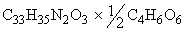 0,01 1552 1552 1552 (3бета,22Е)-Эрго-5,7,22-триен-3-ол 57-87-4 57-87-4 57-87-4 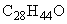 0,1 1553 1553 1553 Эскорец 1102 (пыль смолы) 0,1 1554 1554 1554 Этандиаль (Щавелевый альдегид) 107-22-2 107-22-2 107-22-2 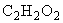 0,03 1555 1555 1555 1,1’-(1,2-Этандиил)бис(нитробензол) 58704-55-5 58704-55-5 58704-55-5 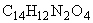 0,15 1556 1556 1556 [R-(R*,R*)-2,2’-(1,2-Этандиилдиимино)ди(бутан-1-ол)] дигидрохлорид 1070-11-7 1070-11-7 1070-11-7 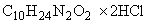 0,01 1557 1557 1557 Этандиоат диаммония 14258-49-2 14258-49-2 14258-49-2 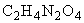 0,03 1558 1558 1558 Этандиовая кислота (Дикарбоновая кислота, оксаловая кислота) 144-62-7 144-62-7 144-62-7 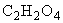 0,015 1559 1559 1559 Этан-1,2-диол (1,2-Дигидроксиэтан; гликоль; этилен дигидрат; 2-гидроксиэтанол) 107-21-1 107-21-1 107-21-1 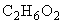 1 1560 1560 1560 5-Этенбицикло[2,2,1]гепт-2-ен 3048-64-4 3048-64-4 3048-64-4 0,01 1561 1561 1561 Z-Этен-1,2-дикарбоновая кислота (цис-Этилен-1,2-дикарбоновая кислота, цис-бутендиовая кислота) 110-16-7 110-16-7 110-16-7 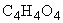 0,01 1562 1562 1562 2-Этенпиридин (2-Этенил-пиридин) 100-69-6 100-69-6 100-69-6 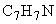 0,01 1563 1563 1563 Этенилтриметилсилан 754-05-2 754-05-2 754-05-2 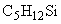 0,01 1564 1564 1564 Этенилтриметоксисилан 2768-02-7 2768-02-7 2768-02-7 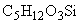 0,1 1565 1565 1565 Этенилтрихлорсилан (Трихлор(винил)силан; винилсиликонтрихлорид; винилсилил трихлорид) 75-94-5 75-94-5 75-94-5 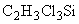 0,05 1566 1566 1566 Этенилтриэтоксисилан(Этенилтриэтоксисилан; триэтоксивинилсилан;O,O’,O"-триэтилвинилсилантриол) 78-08-0 78-08-0 78-08-0 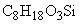 0,1 1567 1567 1567 Этенилциклогекс-1-ен 2622-21-1 2622-21-1 2622-21-1 0,03 1568 1568 1568 Этенилциклогекс-3-ен 766-03-1 766-03-1 766-03-1 0,03 1569 1569 1569 Этенилэтилбензол 28106-30-1 28106-30-1 28106-30-1 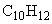 0,05 1570 1570 1570 Этил-4-аминобензоат (Этиламинобензоат; этиловый эфир 4-аминобензойной кислоты; этиловый эфир п-аминобензойной кислоты) 94-09-7 94-09-7 94-09-7 0,01 1571 1571 1571 Этил-6-бром-5-гидрокси-4-[(диметиламино)метил]-1-метил-2-[(фенилтио)метил]-1Н-индол-3-карбонат 131707-25-0 131707-25-0 131707-25-0 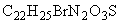 0,02 1572 1572 1572 Этилбутаноат (Этиловый эфир бутановой кислоты, этиловый эфир масляной кислоты) 105-54-4 105-54-4 105-54-4 0,05 1573 1573 1573 S-Этилгексагидро-1Н-азепин-1-тиокарбонат 2212-67-1 2212-67-1 2212-67-1 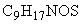 0,01 1574 1574 1574 2-Этилгексаноат натрия 19766-89-3 19766-89-3 19766-89-3 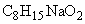 0,05 1575 1575 1575 2-Этилгексеналь 26266-68-2 26266-68-2 26266-68-2 0,05 1576 1576 1576 2-Этилгексилацетат (2-Этил-1-гексилацетат; альфа-этилгексиловый эфир уксусной кислоты) 103-09-3 103-09-3 103-09-3 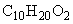 0,1 1577 1577 1577 2-Этил-2-(гидроксиметил)пропан- 1,3-диол (Триметилолпропан; 2,2-бис(гидроксиметил)бутан-1-ол; этилтриметилолметан; 1,1,1-три(гидроксиметил)пропан) 77-99-6 77-99-6 77-99-6 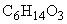 0,3 1578 1578 1578 Этил-1,4-дигидро-6,7-дифтор-4-оксохинолин-3-карбонат 121873-01-6 121873-01-6 121873-01-6 0,01 1579 1579 1579 1-Этил-1,4-дигидро-6,7-дифтор-4-оксо-1-этилхинолин-3-карбонат 100505-08-6 100505-08-6 100505-08-6 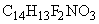 0,01 1580 1580 1580 Этил-4-(5,6-дигидро-8-хлор-11Н-бензо[5,6]циклопента[1,2-b-пиридин-11-илиденпиперидин-1-карбонат 7979-47-5 7979-47-5 7979-47-5 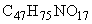 0,0003 1581 1581 1581 Этил-2,2-диметил-3-(2,2-дихлорэтенил)циклопропанкарбонат 64628-80-4 64628-80-4 64628-80-4 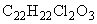 0,01 1582 1582 1582 0-Этилдихлортиофосфат 1498-64-2 1498-64-2 1498-64-2 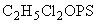 0,01 1583 1583 1583 0-Этил-0-(2,4-дихлорфенил)хлортиофосфат 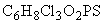 0,02 1584 1584 1584 Этил-10-[ N,N-диэтил-бета-аланил]фенотиазин-2-карбамат 33414-33-4 33414-33-4 33414-33-4 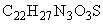 0,01 1585 1585 1585 N,N’-Этиленбис(дитиокарбаминовой кислоты цинковая соль, смесь с 1Н-бензимидазол-2-ил-карбаминовой кислоты метиловым эфиром 52080-82-7 52080-82-7 52080-82-7 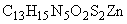 0,01 1586 1586 1586 5-Этилиденбицикло[2.2.1]гепт-2-ен (5-Этилиден-2-норборнен) 16219-75-3 16219-75-3 16219-75-3 0,01 1587 1587 1587 S-Этилизоуроний диэтилфосфат 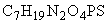 0,03 1588 1588 1588 Этил-(4-иодфенил)ундеканоат 5933-75-5 5933-75-5 5933-75-5 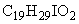 0,005 1589 1589 1589 N-Этил-2-метоксиэтанамин 34322-82-2 34322-82-2 34322-82-2 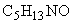 0,01 1590 1590 1590 4-Этилморфолин 100-74-3 100-74-3 100-74-3 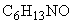 0,05 1591 1591 1591 Этил-10-(3-морфолинопропионил)фенотиазин-2-илкарбамат гидрохлорид 29560-58-5 29560-58-5 29560-58-5 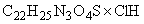 0,02 1592 1592 1592 Этил-2-оксобутаноат (Этиловый эфир ацетоуксусной кислоты, ацетоуксусный эфир) 141-97-9 141-97-9 141-97-9 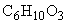 1 1593 1593 1593 Этил-2-оксопиперидин-3-карбонат (3-Карбоэтоксипиперидон-2; этил-(2-оксо-3-пиперидинкарбонат)) 3731-16-6 3731-16-6 3731-16-6 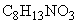 0,02 1594 1594 1594 Этилпиридин-4-карбонат (Этиловый эфир 4-пиридинкарбоновой кислоты) 1570-45-2 1570-45-2 1570-45-2 0,02 1595 1595 1595 Этилпропионат 105-37-3 105-37-3 105-37-3 0,1 1596 1596 1596 2-(Этилтио)-1Н-бензимидазол 14610-11-8 14610-11-8 14610-11-8 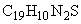 0,001 1597 1597 1597 Этил[3-фениламино)карбонил]окси]фенил]карбамат (3-Этоксикарбониламинофенил-N-фенилкарбамат; этилфенилкарбамоилокси-фенилкарбамат; этиловый эфир фенилкарбамоилоксифенилкарбаминовой кислоты; этил-3-фенилкарбамоилоксикарбанилат) 13684-56-5 13684-56-5 13684-56-5 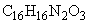 0,01 1598 1598 1598 2-[(Этилфенил)фенилацетил]индан-1,3-дион (2-(Фенил-4-этилфенилацетил)индан-1,3-дион) 110882-80-9 110882-80-9 110882-80-9 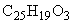 0,0002 1599 1599 1599 Этилформиат (Муравьиноэтиловый эфир, этилметаноат) 109-94-4 109-94-4 109-94-4 0,02 1600 1600 1600 Этилхлорацетат (Этиловый эфир хлоруксусной кислоты, хлоруксусноэтиловый эфир) 105-35-1 105-35-1 105-35-1 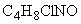 0,01 1601 1601 1601 Этилцианоацетат (Этиловый эфир цианоуксусной кислоты, циануксусный эфир) 105-56-6 105-56-6 105-56-6 0,02 1602 1602 1602 Этин (Ацетилен) 74-86-2 74-86-2 74-86-2 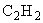 1,5 1603 1603 1603 1-Этинил-2-метил-2-пентил-2,2-диметил-3-(2-метилпроп-1-енил)циклопропанкарбонат (Ампентрин,(RS)-1-этинил-2-метил-пентинил-(IR)цис-транс-хризантемат, 1-этинил-2-метил-2-пентиловый эфир 2,2-диметил-3-(2-метил-1-пропенил)циклопропанкарбоновой кислоты) 54406-48-3 54406-48-3 54406-48-3 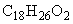 0,1 1604 1604 1604 7-Этоксиакридин-3,9-диила аддукт с 2-гидроксипропановой кислотой 1837-57-6 1837-57-6 1837-57-6 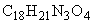 0,02 1605 1605 1605 (S)-1-[№-[1-Этоксикарбонил-3-фенилпропил]-L-аланил]-L-пролин-[Z]-бут-2-ендиоат 76095-16-4 76095-16-4 76095-16-4 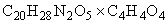 0,0005 1606 1606 1606 Этоксилаты вторичных спиртов С13-17 0,02 1607 1607 1607 Этоксилаты первичных спиртов С12-15 (из спиртов оксосинтеза и гидроксидата) 0,02 1608 1608 1608 2-Этоксиэтанол (2-Этоксиэтиловый эфир; моноэтиловый эфир этиленгликоля; этокси-2-этанол) 110-80-5 110-80-5 110-80-5 0,7 1609 1609 1609 2-Этоксиэтилацетат 817-95-8 817-95-8 817-95-8 1 1610 1610 1610 5-Этокси-2-этилтиобензимидазола гидрохлорид 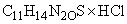 0,004 1611 1611 1611 2-(2-Этоксиэтокси)этанол (этилдигликоль; моноэтиловый эфир диэтиленгликоля; карбитол целлозольв; этоксигликоль) 111-90-0 111-90-0 111-90-0 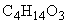 1,5 1612 1612 1612 Эуфиллин (смесь 80% теофиллина и 20% 1,2-этилендиамина) 0,015 1613 1613 1613 (3-альфа-4-альфа-8-альфа-9-бета-11-альфа-13-альфа-14-бета-16-бета-17Z)-16-(Ацетилокси)-3,11-дигидрокси-29-нордаммара-17(20)-24-диен-21-овая кислота натриевая соль (фузидин натрий) (Фузидин; фузидат натрия) 751-94-0 751-94-0 751-94-0 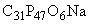 0,01 1614 1614 1614 2-Гидроксибензальдегид (салицилальдегид, 2-формилфенол; о-формилальдегид) 90-02-8 90-02-8 90-02-8 0,01 1615 1615 1615 Гуанидин гидрохлорид (Аминоформамидин гидрохлорид; аминоформамидин солянокислый; гуанидин моногидрохлорид) 50-01-1 50-01-1 50-01-1 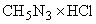 0,03 1616 1616 1616 Дезинфицирующее средство "Этоксамин" (по 2-диметилэтаноламину) 0,25 1617 1617 1617 Диметилкарбонат (Диметиловый эфир угольной кислоты) 616-38-6 616-38-6 616-38-6 0,1 1618 1618 1618 2,2-Диметилтиазолидин 19351-18-9 19351-18-9 19351-18-9 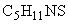 0,01 1619 1619 1619 Дифенилкарбонат 102-09-0 102-09-0 102-09-0 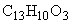 0,01 1620 1620 1620 1,2-Дихлорбензол 95-50-1 95-50-1 95-50-1 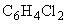 0,01 1621 1621 1621 Зола подсолнечной лузги 0,5 1622 1622 1622 4-№-[2-(Имидазол-4-ил)-)этил] карбомоил} масляная кислота (витаглутам; ингамин; дикарбамин) 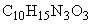 0,01 1623 1623 1623 1-Метил-4-нитробензол (п-нитротолуол) 99-99-0 99-99-0 99-99-0 0,035 1624 1624 1624 Метилфенилкарбонат 13509-27-8 13509-27-8 13509-27-8 0,02 1625 1625 1625 2-Метокси-2-метилбутан (метил-трет-амиловый эфир) 994-05-08 994-05-08 994-05-08 0,5 1626 1626 1626 6,8-Нонадиен-2-он, 8 метил-5-(1-метилэтил)-,(Е) (соланон) 5486-48-3 5486-48-3 5486-48-3 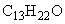 0,01 1627 1627 1627 Пыль препарата "Кормофит" (смесь: фитазы, пектинлиазы и альфагалактозидазы по ~33%) 0,04 1628 1628 1628 Пыль таблеточной массы дигоксина (с содержанием дигоксина не более 0,3125%) 0,005 1629 1629 1629 Таблеточная масса препарата сибазон (сибазона не более 10%) 0,02 1630 1630 1630 2,6,6-Триметилциклогекс-1-ен-1,4-дион (4-оксоизофорон; 4-кетоизофорон) 1125-21-9 1125-21-9 1125-21-9 0,01 1631 1631 1631 Фитолавин-300 (с содержанием фито-бактериомицина 8%) 0,001 1632 1632 1632 7-Хлор-1,3-дигидро-1-метил-5-фенил-2Н-1,4бензодиазепин-2-он (сибазон) 439-14-5 439-14-5 439-14-5 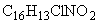 0,002 1633 1633 1633 (1’S-транс)-7-Хлор-2,4,6-триметокси 6’-метилспиро [бензофуран-2(3Н),-1’-[2]циклогексен]-3,4’-дион (гризеофульвин; гризин; фульвицин) 126-07-8 126-07-8 126-07-8 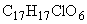 0,004 1634 1634 1634 Этиленкарбонат 94-49-1 94-49-1 94-49-1 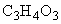 0,1 1635 1635 1635 1-[(3,4-диметоксифенил)метил]-6,7-гидрохлорид (папаверина гидрохлорид) 61-25-6 61-25-6 61-25-6 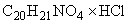 0,01 1636 1636 1636 1,1-Дихлор-1-фторэтан (фреон 141; фреон 141b, 1-Фтор-1,2-дихлорэтан) 430-57-9 430-57-9 430-57-9 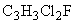 5 1637 1637 1637 №,№-Диметилциклогексиламин (№-Циклогексилдиметиламин; циклогексилдиметиламин) 98-94-2 98-94-2 98-94-2 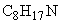 0,04 1638 1638 1638 Катализатор изомеризации легких бензиновых фракций СИ-2 (сложная смесь: оксид циркония -75-85 (82)*%, оксид алюминия - 9-18 (13,5)%, сульфат-ион -9-14 (12,5)%, оксид натрия - не более 0,01 (0,003)%, железа - не более 0,03 (0,02)%, платины - 0,3 (0,283)% - ТУ 2177-009-04706192-00) / по цирконию оксида/* В исследуемом образце продукта 0,01 1639 1639 1639 1-Метокси-2-пропанол пропионат (пропиленгликоль метиловый эфир пропионат) 148462-57-1 148462-57-1 148462-57-1 0,2 1640 1640 1640 Поли[окси(диметилсилилен)] (Силикон L-6900) 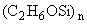 0,2 1641 1641 1641 1-Феноксипропан-2-ол (пропиленгликоль фениловый эфир; бета-Феноксиизопропанол; фениловый эфир пропиленгликоля) 770-35-4 770-35-4 770-35-4 0,05 1642 1642 1642 1-Этоксипропан-2-ол (пропиленгликоль альфа-этиловый эфир; 1-0-этилпропиленгликоль; этиловый эфир изопропиленгликоля, 1-этоксиизопропиловый спирт 1216-374-5 1216-374-5 1216-374-5 0,4 1643 1643 1643 [4-0-(2-Ацетиламино-2-дезокси-бета-глюкопиранозил)-N-ацетилмурамоил]-L-аланил-D-альфа-глутамиламид/глюкозаминил мурамилдипептида/ GLcnAc(бета-4)Murnac 0,002 1644 1644 1644 Гексахлорциклобутан/фреон 316; КС 316/ 356-18-3 356-18-3 356-18-3 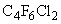 10 1645 1645 1645 2,7-бис[2-(Диэтиламино)этокси]-9Н-флюорен-9-он (амиксин; тилорон) 27591-97-5 27591-97-5 27591-97-5 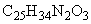 0,01 1646 1646 1646 Пыль карналлита 0,5 1647 1647 1647 Пыль серпентинита 0,15 1648 1648 1648 Этил-3-этоксипропионат (Этиловый эфир 3-этоксипропионовой кислоты) 763-69-9 763-69-9 763-69-9 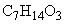 0,05 1649 1649 1649 Бис-(гидроксиаммоний)сульфат (гидроксиламин сульфат кристаллический; Гидроксиламин сернокислый; гидроксиламмония сульфат; бис(гидроксиамин)сульфат) 10039-54-0 10039-54-0 10039-54-0 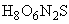 0,3 1650 1650 1650 (E)-N-(6,6-Диметил-2-гептен-4-инил)-N-метил-1-нафталенметанамин гидрохлорид (тербинафина гидрохлорид) 78628-80-5 78628-80-5 78628-80-5 0,01 1651 1651 1651 Препарат "Мультифабазим"/по в-галактозидазе/ 0,03 1652 1652 1652 2,6,10-Триамино-сим-гептазин /мелем/ (2,5,8-Триамин-1,3,4,6,7,9,9в-гептаазафенален; 2,6,10-триамин-симм.-гептазин; циамеллуротриамид; триамид циамеллуровой кислоты) 1502-47-2 1502-47-2 1502-47-2 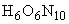 0,05 1653 1653 1653 Триметил-[3-(проп-2-ениламино)пропил]азаниум хлорид (ДИМАПА-Кват; Триметил-3-[(1-оксоаллил)амино]пропиламмоний хлорид) 45021-77-0 45021-77-0 45021-77-0 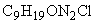 0,1 1654 1654 1654 2-(Трифторметил)-пентафторбутадиен-1,3 (октафторпентадиен) 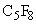 0,01 1655 1655 1655 Диэтилбензолы (смесь изомеров) (Диэтилбензол (смесь о-, м-, п-изомеров)) 25340-17-4 25340-17-4 25340-17-4 0,3 1656 1656 1656 2-Пиридинтиол-1-оксид цинковая соль (Пиритион цинк) 13463-41-7 13463-41-7 13463-41-7 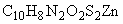 0,01 1657 1657 1657 Препарат "Имудон" 0,05 1658 1658 1658 Пыль золы кофейного шлама 0,5 1659 1659 1659 Пыль кофе 0,6 1660 1660 1660 Пыль пустырника (экстракта сухого) 0,003 1661 1661 1661 Пыль шлака мартеновского производства Нижнетагильского металлургического комбината 0,3 1662 1662 1662 Титан тетрахлорид (Титан хлорид; титан (IV) хлорид; (бета-4)-титан хлорид) 7550-45-0 7550-45-0 7550-45-0 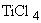 0,015 1663 1663 1663 3-(2,2,2-Триметилгидразиний) пропионат дигидрат (милдронат) 76144-81-5 76144-81-5 76144-81-5 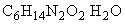 0,02 1664 1664 1664 2,4,6-Тринитротолуол 116-96-7 116-96-7 116-96-7 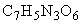 0,01 1665 1665 1665 1,1,1-Трифторэтан (фреон 143а) 420-46-2 420-46-2 420-46-2 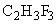 15 1666 1666 1666 Триэтилбензолы (смесь изомеров) 102-25-0 102-25-0 102-25-0 0,15 1667 1667 1667 Хладоагент R507 (смесь 1,1,1-Трифторэтана и пентафторэтана в соотношении 1:1) 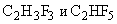 60 1668 1668 1668 8-Хлор-11(4-метил-1-пиперазинил)-5Н-дибензо[b,e][1,4]диазепин (азалептин; алемоксан; клозапин; лепонекс; хлозапин) 5786-21-0 5786-21-0 5786-21-0 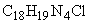 0,01 1669 1669 1669 Этан (Диметил, метилметан) 74-84-0 74-84-0 74-84-0 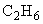 50 1670 1670 1670 [2-(Акрилоилокси)этил]триметил-аммония хлорид ([2-(акрилоилокси)этил]триметиламмоний хлорид) 44992-01-0 44992-01-0 44992-01-0 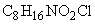 0,02 1671 1671 1671 3-Аминопропанонитрил (бета-аминопропиононитрил, нитрил-3-аминопропионовой кислоты, нитрил бета-аланина) 68130-66-5 68130-66-5 68130-66-5 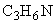 0,03 1672 1672 1672 2-Бутоксиэтанол (Бутилцеллозольв; бутилгликоль; этиленгликоль монобутиловый эфир; монобутиловый эфир этиленгликоля) 111-76-2 111-76-2 111-76-2 0,5 1673 1673 1673 2-(2-Бутоксиэтокси)этилацетат (Бутилгликольацетат; бутилцеллозольвацетат; Бутиловый эфир диэтиленгликоля ацетата; диэтиленгликольбутиловый эфир уксусной кислоты; 2-(2-Бутоксиэтокси)эфир уксусной кислоты; монобутиловый эфир дигликоля ацетат; монобутиловый эфир диэтиленгликоля ацетат; бутилкарбитолацетат) 124-17-4 124-17-4 124-17-4 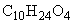 0,2 1674 1674 1674 1-Гидропероксиэтилбензол (этилбензол гидропероксид; гидроперикись этилбензола) 3071-32-7 3071-32-7 3071-32-7 0,01 1675 1675 1675 2-Дибутиламиноэтанол (N,N-дибутил-2-гидроксиэтиламин; b-N-дибутиламиноэтанол) 102-81-8 102-81-8 102-81-8 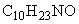 0,03 1676 1676 1676 Изотридеканол (изотридекан-1-ол; 11-метилдодеканол) 27458-92-0 27458-92-0 27458-92-0 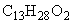 0,04 1677 1677 1677 Магния гидрооксид 10309-42-8 10309-42-8 10309-42-8 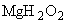 0,03 1678 1678 1678 3-Метоксипропан-1-амин (3-Метокси-1-пропиламин; 3-аминопропилметиловый эфир; гамма-метоксипропиламин; 1-амино-3-метоксипропан; 3-метокси-1аминопропан; 3-метоксипропил-1-амин; 3-МРА; 3-метокси-1-пропанамин) 5332-73-0 5332-73-0 5332-73-0 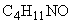 0,05 1679 1679 1679 2Н-Пиран-6-ол /пирановый спирт, пиранол/ 52673-62-8 52673-62-8 52673-62-8 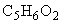 0,002 1680 1680 1680 Полиэтиленполипропиленгликоля метиловый эфир (бутоксиполиэтиленполипропиленгликоль; сополимер метилоксирана и монобутилового эфира оксирана; бутанол этоксилированный, пропоксилированный; поли(этиленгликоль с пропиленгликоль)монобутиловый эфир) 9038-95-3 9038-95-3 9038-95-3 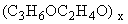 0,2 1681 1681 1681 Этил-2,2,2-трихлорацетат 515-84-4 515-84-4 515-84-4 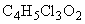 0,02 1682 1682 1682 Метформин гидрохлорид 1115-70-4 1115-70-4 1115-70-4 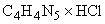 0,02 1683 1683 1683 Нитроаммофоска NPK 17:0,1:28 - - - - 0,5 1684 1684 1684 1-Гексадеканол (Гексадециловый спирт; цетиловый спирт) 36653-82-4 36653-82-4 36653-82-4 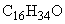 0,3 1685 1685 1685 Йодистый метил (Метилиодид, моноиодметан) 74-88-4 74-88-4 74-88-4 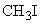 0,1 1686 1686 1686 Натрия нитрат (Натрий азотнокислый, натриевая селитра, чилийская селитра) 7631-99-4 7631-99-4 7631-99-4 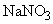 0,05 1687 1687 1687 Нитроаммофоска NPK 16:16:16 - - - - 0,1 1688 1688 1688 Нитроаммофоска NPK 21:01:21 - - - - 0,1 1689 1689 1689 Периндоприла аргинин 612548-45-5 612548-45-5 612548-45-5 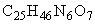 0,0005 1690 1690 1690 Триметазидин дигидрохлорид 13171-25-0 13171-25-0 13171-25-0 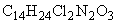 0,005 1691 1691 1691 Фенилэфрин гидрохлорид 61-76-7 61-76-7 61-76-7 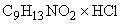 0,005 1692 1692 1692 Этилендиамин (1,2-Этандиамин; диметилендиамин; бета-аминоэтиламин) 107-15-3 107-15-3 107-15-3 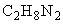 0,02 1693 1693 1693 1-(4-Амино-6,7-диметокси-2-хиназолинил)-4-[(2,3-дигидро-1,4-бензодиоксин-2-ил)карбонил] пиперазина монометансульфонат 77883-43-3 77883-43-3 77883-43-3 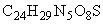 0,0001 1694 1694 1694 2-[(2-Аминоэтокси)метил]-4-(2-хлорфенил)-1,4-дигидро-6-метил-3,5-пиридиндикарбоновой кислоты 3-этил 5-метилового эфира малеат 88150-47-4 88150-47-4 88150-47-4 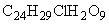 0,002 1695 1695 1695 4-(1,1-Диметилэтил)гидроксибензол (4-Окси-1-трет-бутилбензол; п-трет-бутилфенол; 1-гидрокси-4-трет-бутилбензол; 2-(п-гидроксифенил)-2-метилпропан) 98-54-4 98-54-4 98-54-4 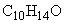 0,01 1696 1696 1696 1,1-Дихлорэтан (Этилиден хлористый, этилиденхлорид) 75-34-3 75-34-3 75-34-3 0,3 1697 1697 1697 Дицетилпероксидикарбонат (Дигексадециловый эфир пероксидикарбоновой кислоты) 26322-14-5 26322-14-5 26322-14-5 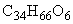 0,3 1698 1698 1698 1,1’-Иминобис(пропан-2-ол) (Бис(2-пропаноламин), ди(2-гидроксипропил)амин; 1,1’-иминоди-2-пропанол; дипропил-2,2’-дигидроксиамин) 110-97-4 110-97-4 110-97-4 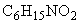 0,01 1699 1699 1699 5-Метокси-2-[[(4-метокси-3,5-диметил-2-пиридинил) метил] сульфинил] -1 Н-бензимидазол 73590-58-6 73590-58-6 73590-58-6 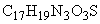 0,001 1700 1700 1700 Пыль, образующаяся при растворении плава содорегенерационных котлов сульфатцеллюлозного производства - - - - 0,4 1701 1701 1701 Пыль, образующаяся при сжигании щелоков сульфатцеллюлозного производства - - - - 0,4 1702 1702 1702 Транс-1,2-дихлорэтилен (симм.-транс-Дихлорэтилен; транс-ацетилен дихлорид) 156-60-5 156-60-5 156-60-5 0,3 1703 1703 1703 (3R,5S,6E)-7-[4-(4-Фторфенил)-6-(1-метилэтил)-2-(метил(метилсульфонил)амино)-5-пиримидинил]-3,5-дигидрокси-6-гептеновая кислота 147098-20-2 147098-20-2 147098-20-2 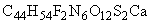 0,0005 1704 1704 1704 Цис-1,2-дихлорэтилен 156-59-2 156-59-2 156-59-2 0,3 1705 1705 1705 1-Этенил-2-метилбензол 611-15-4 611-15-4 611-15-4 0,5 1706 1706 1706 4-Амино-№-(2,6-диметокси-4-пиримидинил)бензолсульфонамид 122-11-2 122-11-2 122-11-2 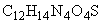 0,005 1707 1707 1707 3-Бензоил- -метилбензолуксусная кислота 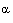 22071-15-4 22071-15-4 22071-15-4 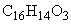 0,005 1708 1708 1708 2-Бутил-4-хлор-1-[[2’-(1Н-тетразол-5-ил)[1,1’-бифенил]-4-ил]-метил]-1Н-имидазол-5-метанола калиевая соль 124750-99-8 124750-99-8 124750-99-8 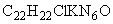 0,002 1709 1709 1709 Детралекс, очищенная микронизированная фракция, содержащая 90% диосмина и 10% гесперидина 111804-73-0 111804-73-0 111804-73-0 - 0,04 1710 1710 1710 3-{3-[ {[(7S)-3,4-Диметокси-бицикло[4.2.0]окта-1,3,5-триен-7-ил]метил}(метил)амино] пропил}-7,8-димет-окси-1,3, 4,5-тетрагидро-2Н-3-бензазепин-2-он гидрохлорид 148849-67-6 148849-67-6 148849-67-6 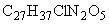 0,0002 1711 1711 1711 Дихлор(диметил)силан (по гидрохлориду) (Дихлордиметилсиликон; диметилсиландихлорид; дихлордиметилсилан) 75-78-5 75-78-5 75-78-5 0,1 1712 1712 1712 Дихлор(метил)силан (по гидрохлориду) (Монометилдихлорсилан, дихлоргидридметилсиликон) 75-54-7 75-54-7 75-54-7 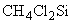 0,1 1713 1713 1713 Магния 2-гидроксипропан-1,2,3-трикарбоксилат 3344-18-1 3344-18-1 3344-18-1 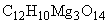 0,02 1714 1714 1714 Метил-(+)-(S)--(о-хлорфенил)-6,7-дигидротиено[3,2-с]пиридин-5(4Н)-ацетат гидросульфат 120202-66-6 120202-66-6 120202-66-6 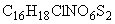 0,005 1715 1715 1715 6-О-Метилэритромицин 81103-11-9 81103-11-9 81103-11-9 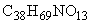 0,01 1716 1716 1716 №-(4-Нитро-2-феноксифенил) метансульфонамид 51803-78-2 51803-78-2 51803-78-2 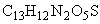 0,003 1717 1717 1717 №-(1-оксопентил)-№-[[2’-(1Н-тетразол-5-ил)[1,1’-бифенил]-4-ил] метил]-L-валин 137862-53-4 137862-53-4 137862-53-4 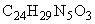 0,006 1718 1718 1718 Пыль лигнина гидролизного - - - - 0,03 1719 1719 1719 (Тетраметил)силан 75-76-3 75-76-3 75-76-3 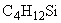 0,3 1720 1720 1720 Трихлор(метил)силан (по гидрохлориду) (Трихлорметилсилан; метилсиликохлороформ; метилсиликонтрихлорид; метилсилил трихлорид) 75-79-6 75-79-6 75-79-6 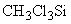 0,1 1721 1721 1721 8-(2-Фенилэтил)-1-окса-3,8-диазаспиро[4,5]-декан-2-она гидрохлорид 5053-08-7 5053-08-7 5053-08-7 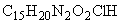 0,01 1722 1722 1722 (-)-(S)-9-Фтор-2,3-дигидро-3-метил-10-(4-метил-1-пиперазинил)-7-оксо-7Н-пиридо[1,2,3-de]-1,4-бензоксазин-6-карбоновая кислота гемигидрат 100986-85-4 100986-85-4 100986-85-4 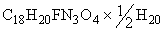 0,01 1723 1723 1723 3-Хинолинкарбоновая кислота, 1-циклопропил-6-фтор-1,4-дигидро-8-метокси-7-[(4аS,7аS)-октагидро-6Н-пирроло[3,4-b]пиридин-6-ил]-4-оксо-, моногидрохлорид 151096-09-2 151096-09-2 151096-09-2 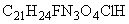 0,01 1724 1724 1724 Хлор(триметил)силан (по гидрохлориду) (Триметилсилилхлорид; хлортриметилсилан; монохлортриметилсиликон) 75-77-4 75-77-4 75-77-4 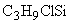 0,1 1725 1725 1725 (, )-Эбурнаменин-14-карбоновой кислоты этиловый эфир 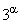 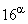 42971-09-5 42971-09-5 42971-09-5 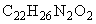 0,001 1726 1726 1726 1-Этил-6-фтор-1,4-дигидро-4-оксо-7-(1-пиперазинил)-3-хинолинкарбоновая кислота 70458-96-7 70458-96-7 70458-96-7 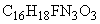 0,01 1727 1727 1727 [2S-[1-[R*(R*)],2,3,7-1-[2- [[1-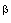 (Этоксикарбонил)бутил]амино]-1-оксопропил]октагидро-1Н-индол-2-карбоновой кислоты соль с 2-метил-2-пропанамином (1:1) 107133-36-8 107133-36-8 107133-36-8 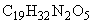 0,0005 1728 1728 1728 2-Гидроксипропан-1,2,3-трикарбоната тринатрия дигидрат (Цитрат тринатрия дигидрат, лимоннокислый натрий трехзамещенный двухводный) 6132-04-3 6132-04-3 6132-04-3 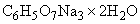 0,1 1729 1729 1729 2-[2-(4-Дибензо[b,f][1,4]тиазепин-11-ил-1-пиперазинил)этокси] этанола фумарат-(2:1) 111974-72-2 111974-72-2 111974-72-2 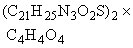 0,002 1730 1730 1730 (1S,2S,3R,5S)-3-[7-{[(1R,2S)-2-(3,4-Дифторфенил)циклопропил]амино}-5-(пропилтио)-3Н-1,2,3-триазоло[4,5-d]пиримидин-3-ил]-5-(2-гидроксиэтокси)циклопетан-1,2-диол 274693-27-5 274693-27-5 274693-27-5 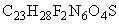 0,005 1731 1731 1731 Комплексное соединение инозина с солью моно[4-(ацетиламино) бензоата] с 1-(диметиламино)-2-пропанолом (1:3) 36703-88-5 36703-88-5 36703-88-5 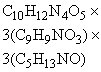 0,02 1732 1732 1732 D-Маннитол (Маннит; 1,2,3,4,5,6-гексангексол) 69-65-8 69-65-8 69-65-8 0,1 1733 1733 1733 5-Метокси-2-[(S)-[(4-метокси-3,5-диметил-2-пиридинил)метил]сульфинил]-1Н-бензимидазол магния тригидрат (соль) 217087-09-7 217087-09-7 217087-09-7 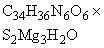 0,001 1734 1734 1734  -1-[4-(2-Метоксиэтил)фенокси]-3-[(1-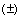 метилэтил)амино]-2-пропанола тартрат (2:1) 56392-17-7 56392-17-7 56392-17-7 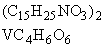 0,01 1735 1735 1735 2-[2-(Морфолино)-этилтио]-5-этокси бензимидазола гидрохлорид 173352-39-1 173352-39-1 173352-39-1 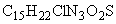 0,002 1736 1736 1736 Натрий карбоксиметилкрахмал (Крахмалгликолевой кислоты натриевая соль, простого эфира крахмала и гликолевой кислоты натриевая соль, натрий карбоксиметиловый эфир крахмала) 9063-38-1 9063-38-1 9063-38-1 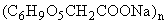 0,5 1737 1737 1737 Транс-4-(аминометил) циклогексанкарбоновая кислота (Трансамин, транексамовая кислота) 1197-18-8 1197-18-8 1197-18-8 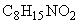 0,03 1738 1738 1738 Целлюлоза, 2-гидроксипропиловый эфир (Гидроксипропил целлюлоза) 9004-64-2 9004-64-2 9004-64-2 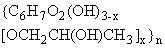 0,5 1739 1739 1739 Целлюлоза, этиловый эфир (Этиловый эфир целлюлозы, триэтиловый эфир целлюлозы) 9004-57-3 9004-57-3 9004-57-3 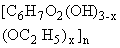 0,5 1740 1740 1740 2-Этилгексан-1-амин (2-Этил-1-гексиламин; 3-(аминометил)гептан; 1-амино-2-этилгексан; бета-этилгексиламин) 104-75-6 104-75-6 104-75-6 0,01 1741 1741 1741 -2-Этокси-1-[[2’-(1Н-тетразол-5-ил)[1,1’-бифенил]-4-ил]метил]-IHбензимидазол-7-карбоновой кислоты 1-[[(циклогексилокси)карбонил]окси] этиловый эфир 145040-37-5 145040-37-5 145040-37-5 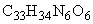 0,0003 №Наименование веществ1 Акриловая и метакриловая кислоты 2 Акриловая и метакриловая кислоты, бутилакрилат, бутилметакрилат, метилакрилат, метиметакрилат 3 Аммиак, сероводород 4 Аммиак, сероводород, формальдегид 5 Аммиак, формальдегид 6 Азота диоксид и оксид, мазутная зола, серы диоксид 7 Азота диоксид, гексан, углерода оксид, формальдегид 8 Азота диоксид, гексен, серы диоксид, углерода оксид 9 Азота диоксид, серы диоксид, углерода оксид, фенол 10 Ацетон, акролеин, фталевый ангидрид 11 Ацетон, трикрезол, фенол 12 Ацетон, фенол 13 Ацетон, ацетофенон 14 Ацетон, фурфурол, формальдегид и фенол 15 Ацетальдегид, винилацетат 16 Аэрозоли пятиокиси ванадия и окислов марганца 17 Аэрозоли пятиокиси ванадия и серы диоксида 18 Аэрозоли пятиокиси ванадия и трехокиси хрома 19 Бензол и ацетофенон 20 Валериановая, капроновая и масляная кислоты 21 Вольфрамовый и сернистый ангидриды 22 Гексахлоран и фозалон 23 2,3-Дихлор-1,4-нафтахинон и 1,4-нафтахинон 24 1,2-Дихлорпропан, 1,2,3-Трихлорпропани тетрахлорэтилен 25 Изопропилбензол и гидроперекись изопропилбензола 26 Изобутилкарбинол и диметилвинилкарбинол 27 Метилгидропиран и метилентетрагидропиран 28 Моно, ди- и трипропиламины 29 Мышьяковистый ангидрид и свинца ацетат 30 Мышьяковистый ангидрид и германий 31 Озон, двуокись азота и формальдегид 32 Пропионовая кислота и пропионовый альдегид 33 Свинца оксид, серы диоксид 34 Сероводород, формальдегид 35 Сернокислые медь, кобальт, никель, серы диоксид 36 Серы диоксид, углерода оксид, фенол и пыль конверторного производства 37 Серы диоксид, фенол 38 Серы диоксид и трехокись серы, аммиак и окислы азота 39 Серы диоксид, кислота серная 40 Серы диоксид, никель металлический 41 Серы диоксид, сероводород 42 Сероводород, динил 43 Сильные минеральные кислоты (серная, соляная и азотная) 44 Углерода оксид и пыль цементного производства 45 Уксусная кислота и уксусный ангидрид 46 Фенол, ацетофенон 47 Фурфурол, метиловый и этиловый спирты 48 Циклогексан и бензол 49 Этилен, пропилен, бутилен и амилен 50 Уксусная кислота, фенол, этилацетат 51 Фтористый водород, плохо растворимые соли фтора № Наименование веществ 1 Вольфрамат натрия, парамолибдат аммония, свинца ацетат (коэффициенты комбинированного действия, Kкд, равен 1,6) 2 Вольфрамат натрия, мышьяковистый ангидрид, парамолибдат аммония, свинца ацетат (Kкд равен 2,0) 3 Вольфрамат натрия, германия диоксид, мышьяковистый ангидрид, парамолибдат аммония, свинца ацетат (Kкд равен 2,5) 4 Азота диоксид, серы диоксид 5 Серы диоксид, фтористый водород № Наименование веществ 1 Гексиловый, октиловый спирты 2 Серы диоксид, цинка оксид № Наименование веществ 1 Бутилакрилат и метилакрилат (Kкд равен 0,8) №п/п Наименование микроорганизма-продуцента Назначение ПДК, кл/м Класс опасности Особен-ности действия на организм (А - микроор-ганизмы, способ-ные вызы-вать аллерги-ческие заболе-вания) 1 2 3 4 5 6 1 Alcaligines denitrificans, шт. С-32 Продуцент нитрилазы 400 3 А 2 Acetobacter methylicum, шт. ВСБ-924 Продуцент меприна 1000 4 3 Aci№etobacter oleovarums paraffinicum, шт. ВСБ-712 Продуцент БВК, компонент препаратов для очистки природных экосистем от нефтепродуктов 50 3 А 4 Acinetobacter sp., шт. ВСБ-644 Продуценты БВК 300 3 - 5 Acinetobacter sp., шт. Jn-2 Активное начало препарата Дестройл 5000 4 - 6 Acremonium chrysogenum Продуцент протеазы С 500 3 А 7 Actinomyces roseolus, шт. Z-219 Продуцент линкомицина 100 3 А 8 Aspergillus awamori, шт. ВНИИгенетика 120/177 Продуцент глюкоамилазы 200 3 А 9 Aspergillus awamori nakazawa, шт. ВУДТ-2 1000-У Продуцент глюкоамилазы 200 3 А 10 Aspergillus terreus, шт. 44-62 Продуцент ловастатина 30 3 А 11 Arthrobacter sp., шт. OC-1 Продуцент препарата Дикройл 300 3 - 12 Azospirillum zeae, шт. OPN-14 ВКПМ В-12542 Активное начало агрохимиката "Органит Н" 5000 4 - 13 Azotobacter chroococcum, шт. BH-1811 ВКПМ В-9029 Продуцент гетероауксина, антибиотиков для растениеводства 5000 4 - 14 Azotobacter vinelandii Lipma№, шт. ФЧ-1 Продуцент экзополисахаридов (продукта БП-92) 500 3 А 15 Bacillus amyloliquefaciens, шт. ВКПМ В-10291 Продуцент -амилазы 500 3 А 16 Bacillus amyloliquefaciens, шт. OPS-32 ВКПМ B-12464 Активное начало биофунгицида "Оргамика С" 5000 4 - 17 Bacillus bifidum, шт. 1 Компонент препарата Энтерацид 5000 4 А 18 Bacillus brevis, шт. 101 Продуцент грамицидина С 2000 3 19 Bacillus licheniformis, шт. ВКПМ B-9608 Продуцент протеазы 500 3 А 20 Bacillus licheniformis, шт. 60 Продуцент комплекса термостабильных амилолитических и протеолитических ферментов 5000 4 А 21 Bacillus licheniformis, шт. 103 Продуцент -амилазы 5000 4 А 22 Bacillus licheniformis, шт. 1001 Продуцент бацитрацина 5000 4 А 23 Bacillus megaterium, шт. OPP-31 ВКПМ В-12463 Активное начало удобрения "Органит П" 5000 4 - 24 Bacillus mucilaginosus, шт. Вас-10 ВКПМ B-8966 Активный компонент в производстве биоудобрений для растениеводства 5000 4 - 25 Bacillus polymyxa, шт. F-12 Продуцент -амилазы 200 3 А 26 Bacillus polymyxa, шт. ВНИИА-2158 Продуцент полимиксина М 200 3 А 27 Bacillus subtilis, шт. 265-76 Продуцент рибоксина 1000 4 А 28 Bacillus subtilis, шт. 65 Продуцент нейтральной протеиназы и амилазы 4000 4 А 29 Bacillus subtilis, шт. 72 Продуцент щелочной протеазы 5000 4 - 30 Bacillus subtilis, шт. 103 (Ч-15) Продуцент нейтральной протеазы 5000 4 - 31 Bacillus subtilis, шт. Биореактор-1 БКМП-2160 Продуцент рибофлавина 500 3 А 32 Bacillus subtilis, шт. 26Д Действующий компонент фунгицидного препарата Фитоспорин-М 5000 4 - 33 Bacillus subtilis, шт. Ч-13 Продуцент биофунгицида Бисолбисан и агрохимиката Экстрасол 5000 4 - 34 Bacillus thuringiensis ssp., шт. touma№offi 25 Активное начало инсектицида "Биослип БТ, П" против насекомых-вредителей отрядов Чешуекрылые и Двукрылые 5000 4 - 35 Beauveria bassiana, шт. OPB-43 ВКПМ F-1396 Активное начало препарата "Биослип БВ, Ж" для широкого спектра насекомых-вредителей 5000 4 - 36 Beijerinckia fluminensis, шт. Bf 2806 ВКПМ В-12258 Активный компонент в производстве биоудобрений для растениеводства 5000 4 - 37 Brevibacterium flavum, шт. ВНИИ генетика 50-72 ВКМП В-3757 Продуцент глутаминовой кислоты 5000 4 - 38 Brevibacterium lactofermentum, шт. НИТИА-89 Продуцент лизина выброс запрещен 39 Candida famata, шт. ВСБ-641 Продуцент БВК 200 3 - 40 Candida lipolytica, шт. 367-3 Компонент препарата Деваройл 20 3 - 41 Candida tropicalis, шт. ВСБ-928 Продуцент кормового белка 100 3 А 42 Candida tropicalis, шт. Y-456 Продуцент ксилита 30 3 А 43 Candida utilis, шт. ВСБ-651 Продуцент эприна 100 3 А 44 Clostridium acetobutilicum, шт. 3108 Продуцент бутанола 500 3 А 45 Corynebacterium glutamicum, шт. ВКПМ B-5115, ВКПМ В-832 Продуцент лизина 5000 4 - 46 Corvnebacterium glutamicum, шт. ВСБ-206-Z Продуцент аминокислот 1000 4 А 47 Corynebacterium glutamicum (Brevibacterium flavum), шт. H150 ВКПМ В-12692 Продуцент лизина 5000 4 - 48 Entomophtora, шт."Е.ИНМИ" Продуцент биополиена 500 3 А 49 Escherichia coli, шт. 1864 Продуцент рекомбинантного белка проинсулина выброс запрещен А 50 Escherichia coli, шт. 472-T-23 Продуцент L-треонина выброс запрещен А 51 Escherichia coli, шт. ТДГ-6 Продуцент треонина выброс запрещен А 52 Escherichia coli, шт. 436 Продуцент гомосерина выброс запрещен А 53 Escherichia coli, БРЦ ВКПМ B-13427 продуцент L-треонина 500 3 - 54 Fusidium coccineum, шт. 108 Продуцент фузидиевой кислоты 500 3 А 55 Komagataella (Pichia) pastoris, шт. ВКПМ Y-4225 Продуцент фитазы 300 3 А 56 Komagataella (Pichia) pastoris, шт. БРЦ ВКПМ Y-4394 Продуцент ксиланазы 300 3 А 57 Lactobacillus casei, шт. 21 Компонент препарата Байкал 2000 4 - 58 Lysinibacillus xylanilyticus, шт. 5rb ВКПМ В-11685 Компонент биопрепарата по очистке почв, грунтов, водоемов и стоков от нефти нефтепродуктов и от других стойких органических загрязнителей 5000 4 - 59 Lecanicillium lecanii (Verticillium lecanii), шт. B-80 ВКПМ F-1182 Действующее начало биоинсектицида Биоверт 5000 4 - 60 Micromonospora atratavinosa sp. nov. 1573, шт. 184R Продуцент сизомицина и сизовета 200 3 А 61 Micromonospora purpurea var. violaceae, шт. 7П ВНИИА Продуцент гентамицина 500 3 А 62 Mycobacterium sp., шт. B-3805 Продуцент андростандиона из -ситостерина 2000 4 А 63 Nocardia mediterranei, шт. ВНИИА-2142 Продуцент рифамицина В 200 3 - 64 Paenibacillus musilaginosus, шт. Pm 2906 ВКПМ B-12259 Активный компонент в производстве биоудобрений для растениеводства 5000 4 - 65 Penicillium canescens, шт. F-832 Продуцент ксиланазы 200 3 А 66 Penicillium chrysogenum, шт. 9741беж Продуцент бензилпенициллина 500 3 А 67 Penicillium canescens, шт. F-912 Продуцент эндо-(1-4)- -ксиланазы 500 3 А 68 Penicillium canescens, шт. PhPl33 BКM F-38670 Продуцент пектинлиазы и фитазы 200 3 А 69 Penicillium funiculosum, шт. BКM F-3668D Продуцент комплекса карбогидраз 200 3 А 70 Penicillium funiculosum, шт. F-149 Продуцент декстраназы 200 3 А 71 Penicillium verruculosum, шт. RV2007 BКM F-3972D Продуцент комплекса карбогидраз 200 3 А 72 Pichia membranifaciens, шт. BКM-У-934 Продуцент цитохрома С 200 3 А 73 Pichia pastoris (Komagataella kurzmanii) БРЦ ВКПМ Y-4465 Продуцент -глюканазы 500 3 А 74 Pseudomonas aureofaciens, шт. ВКМ-2391Д Активное начало биофунгицида Псевдобактерин-3 500 3 А 75 Pseudomonas caryophylii, шт. КM 92-102/1 Утилизатор стирола 500 3 А 76 Pseudomonas fluorescens, шт. К-3б Продуцент салициловой кислоты 200 3 А 77 Pseudomonas fluorescens, шт. ST Препарат для очистки воздуха от фенола, ацетона, стирола 2000 4 А 78 Pseudomonas fluorescens, шт. B-6844 Компонент препарата для очистки от нефтяных загрязнений 500 3 А 79 Pseudomonas fluorescens (denitrificans), шт. B99 Продуцент витамина В12 200 3 - 80 Pseudomonas stutzeri, шт. 367-1 Компонент препарата Деваройл 30 3 - 81 Rhodococcus corallinus Компонент биоочистки паро-газовых выбросов табачной промышленности 5000 4 - 82 Rhodococcus erythropolis, шт. 367-2, 367-6 Компонент препарата Деваройл 5000 4 - 83 Rhodococcus erythropolis, шт. КД Компонент биоочистки нефтяных загрязнений 5000 4 - 84 Rhodococcus jialingiae, шт. 1kp ВКПМ Ac-1957 Компонент биопрепарата по очистке почв, грунтов, водоемов и стоков от нефти и нефтепродуктов 5000 4 - 85 Rhodococcus maris, шт. 367-5 Компонент препарата Деваройл 5000 4 - 86 Rhodococcus rhodochrous, шт. M-8, M-33 Продуцент нитрилгидратазы, компонент препарата для получения амидов из нитритов 5000 4 - 87 Rhodococcus rubber, шт. 1418 (BКM Ac 1513D) P3 Очистка природных экосистем от нефтепродуктов 5000 4 А 88 Streptomyces aureofaciens, шт. 019 (8) Продуцент хлортетрациклина 500 3 А 89 Streptomyces aureofaciens, шт. 777 Продуцент биовита и хлортетрациклина 500 3 А 90 Streptomyces aureofaciens, шт. STR-2255 Продуцент тетрациклина 5000 4 - 91 Streptomyces avermitilis, шт. ВНИИ CXM-54, шт. 3№№ Продуцент авермектина 500 3 - 92 Streptomyces bambergiensis, шт. 712 Продуцент флавомицина 3000 4 - 93 Streptomyces cinnamonensis, шт. НИЦБ-109 Продуцент монензина 300 3 - 94 Streptomyces cremeus subsp. tobramicini, шт. ВНИИА-9871 Продуцент тобрамицина и апрамицина 200 3 А 95 Streptomyces erytreus, шт. 85-1 Продуцент эритромицина 300 3 А 96 Streptomyces fradiae, шт. БС-1 Продуцент тилозина 200 3 А 97 Streptomyces kanamyceticus, шт. ВНИИА-1747 Продуцент канамицина 500 3 А 98 Streptomyces noursei, шт. 153/55 Продуцент нистатина 500 3 А 99 Streptomyces rimosus, шт. 1-43 Продуцент окситетрациклина 300 3 А 100 Streptoverticillium griseocarneum Продуцент блеомицетина выброс запрещен А 101 Trichoderma asperellum, шт. OPF-19 ВКПМ F-1323 Активная субстанция фунгицида "Оргамика Ф, Ж" 5000 4 - 102 Trichoderma longibrachiatum, шт. TW-1 Продуцент -глюканазы 500 3 А 103 Trichoderma longibrachiatum, шт. TW-420 BКM F-3880D Продуцент целлюлаз, ксиланазы и -глюканазы 500 3 - 104 Trichoderma reesei, шт. №IBT 18.2-33, шт. 18.2/KK Продуцент целловеридина 500 3 - 105 Trichoderma viride, шт. 44-11-62/3 Продуцент комплекса целлюлолитических ферментов 200 3 - 106 Yarrowia lipolytica, шт. ВКПМ Y-3323 Продуцент липазы 50 3 А 107 Yarrowia lipolytica, шт. 2kp ВКПМ Y-4043 Компонент биопрепарата по биоремедиации почв, грунтов, водоемов и стоков от нефти и нефтепродуктов 50 3 А №п/п Наименование и состав бактериального препарата Назначение ПДК, кл/м Класс опасности Особенности действия на организм (А - бактери-альные препараты, способные вызывать аллергические заболевания) 1 2 3 4 5 6 1. Байкал (на основе Lactobacillus casei, шт. 21 - 30%; Streptococcus lactis, шт. 47 - 30%; Phodopseudomonas palistris - 30%; Saccharomyces cerevisial шт. 22 - 10%) Биодобавка к кормам, регулятор микробиоценоза почвы, очистка канализационных сточных вод 2000 (по Lactobacillus casei, шт. 21) 4 - 2. Бактериальный инсектицидный препарат (на основе Bacillus thuringiensis var. caucasicus) Инсектицидный препарат 5000 4 - 3. Бактокулицид (на основе Bacillus thuringiensis) Инсектицидный препарат 1000 4 А 4. Битоксибациллин (на основе Bacillus thuringiensis var. thuringiensis) Инсектицидный препарат 5000 4 А 5. Деваройл (на основе Rhodococcus erythropolis, шт. 367-2; Rhodococcus maris, шт. 367-5; Rhodococcus erythropolis, шт. 367-6; Pseudomonas stutzeri, шт. 367-1; Candida lipolytica, шт. 367-3); содержание каждого штамма - 20% Препарат для очистки природных экосистем от нефтепродуктов 100 (по сумме микроорга-низмов) 3 - 6. Дендробациллин (на основе Bacillus thuringiensis var. dendrolimus) Инсектицидный препарат 5000 4 А 7. Колорадо (на основе Bacillus thuringiensis var. tenebrionis., шт. ВНИИгенетика 16-816) Инсектицидный препарат 500 3 - 8. Лебенин (Lactobacillus gasseri, Bifidobacterium infantis, Enterococcus faecium - содержание каждого вида по 33.3%) Активная субстанция препарата Линекс 5000 (по Enterococcus faecium) 4 - 9. Лепидоцид (на основе Bacillus thuringiensis) Средство защиты растений 5000 4 А 10. Фитоспорин - АС, Ж (на основе Bacillus subtilis шт. 26Д - 98,2%) Препарат для защиты растений 5000 4 11. Фитоспорин  -ПроБио ( на основе Bacillus subtilis 3Н ВКПМ В-12758) Препарат для защиты растений 5000 4 Наименование вещества Регистра- Формула Экспозиция, час Экспозиция, час Экспозиция, час Экспозиция, час ционный 1 4 8 24 номер CAS Концентрация, мг/м Концентрация, мг/м Концентрация, мг/м Концентрация, мг/м 1,1-Диметилгидразин (Несимметричный диметилгидразин, НДМГ, Гептил) <к> 57-14-7 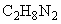 0,06 0,02 0,007 0,005 Наименование вещества Регистра-ционный номер Формула Предельно допустимые концентрации, мг/м Предельно допустимые концентрации, мг/м Лимити-рующий показатель Класс опасности CAS макси-мальная разовая средне-суточная вредности 1,1-Диметилгидразин <к> 57-14-7 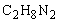 0,001 0,001 Рефл.-рез. 1 Аммония перхлорат 7790-98-9 NH4ClO4 - 0,01 Рефл.-рез 2 Название вещества Регистра-ционный номер CAS Формула Величина ПДК, мг/м Класс опас-ности Особенности действия на организм О-1,2,2-триметилпропиловый эфир метилфторфосфоновой кислоты (зоман) 96-64-0 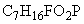 5,0 х 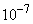 1 ОВ нервно-паралити-ческого действия Название вещества Регистраци-онный номер CAS Формула Величина ОБУВ, мг/м Класс опас-ности О-изобутил--N-диэтиламиноэтантиоловый эфир метилфосфоновой кислоты (вещество типа Vx) 159939-87-4 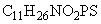 5,0 х 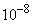 1 Изобутиловый эфир метилфосфоновой кислоты (О-изобутилметилфосфонат) 1604-38-2 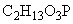 0,02 3 О-изопропилметилфторфосфонат (зарин) 107-44-8 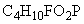 2,0 х 1 Название вещества Регистрационный номер CAS Формула Величина ОБУВ,мг/м Класс опасности 2,2’-Дихлордиэтилсульфид (иприт) <к> 505-60-2 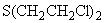 2,0 х 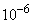 1 2-Хлорвинилдихлорарсин (люизит) 541-25-3 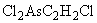 4,0 х 1 Отравляющие вещества, входящие в состав ипритно-люизитной смеси:2,2’-дихлордиэтилсульфид (иприт) 505-60-2 2,0 х 12-хлорвинилдихлорарсин (люизит) 541-25-3 4,0 х 1 2-Хлорвиниларсиноксид (оксид люизита) 3088-37-7 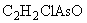 1,0 х 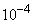 1 Название вещества Регист-раци- Формула Величина АПВ, мг/м Величина АПВ, мг/м Величина АПВ, мг/м Величина АПВ, мг/м Преиму-щественное Класс опас- онный Время Время Время Время агрегатное ности номер CAS 1 час 4 часа 8 часов 24 часа состояние в условиях производ-ства 2,2’-Дихлордиэтилсуль-фид (иприт) 505-60-2 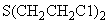 6,0 х 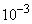 1,3 х 5,0 х 2,0 х п + а (смесь паров и аэрозоля) 1 2-Хлорвинилдихлор-арсин (люизит) 541-25-3 1,0 х 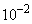 2,4 х 1,2 х 4,0 х п + а (смесь паров и аэрозоля) 1 О-изопропиловый эфир метилфторфосфоно-вой кислоты (зарин) 107-44-8 8,0 х 2,0 х 1,0 х 3,3 х 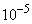 п + а (смесь паров и аэрозоля) 1 O-1,2,2-триметилпропиловый эфир метилфторфосфоно-вой кислоты (зоман) 96-64-0 1,2 х 3,0 х 1,5 х 5,0 х п + а (смесь паров и аэрозоля) 1 О-изобутил--N-диэтиламиноэтантио-ловый эфир метилфосфоновой кислоты (вещество типа Vx) 159939-87-4 1,6 x 4,1 х 2,0 х 6,6 x п + а (смесь паров и аэрозоля) 1 Номер веще-ства Наименование вещества Наименование вещества Наименование вещества Наименование вещества Регистра-ционный номер CAS Регистра-ционный номер CAS Регистра-ционный номер CAS Формула Формула Формула Формула Формула Формула Формула Формула Формула Величина ПДК, мг/м Величина ПДК, мг/м Преиму-ществен-ное агрегат-ное состоя-ние в воздухе в условиях произво-дства Преиму-ществен-ное агрегат-ное состоя-ние в воздухе в условиях произво-дства Класс опас-ности Особен-ности действия на организм 1 2 2 2 2 3 3 3 4 4 4 4 4 4 4 4 4 5 5 6 6 7 8 1. Абразивный порошок из медеплавильного шлака Абразивный порошок из медеплавильного шлака Абразивный порошок из медеплавильного шлака Абразивный порошок из медеплавильного шлака -/10 -/10 а а 4 Ф 2. Аверсектин-С (смесь 8 авермектинов A1a, А2а, В1а, А2а, А1в, А2в, В1в, В2в); (Авермектины смесь; Авертин N) Аверсектин-С (смесь 8 авермектинов A1a, А2а, В1а, А2а, А1в, А2в, В1в, В2в); (Авермектины смесь; Авертин N) Аверсектин-С (смесь 8 авермектинов A1a, А2а, В1а, А2а, А1в, А2в, В1в, В2в); (Авермектины смесь; Авертин N) Аверсектин-С (смесь 8 авермектинов A1a, А2а, В1а, А2а, А1в, А2в, В1в, В2в); (Авермектины смесь; Авертин N) 0,05 0,05 а а 1 3. 4,4’-Азодибензойная кислота 4,4’-Азодибензойная кислота 4,4’-Азодибензойная кислота 4,4’-Азодибензойная кислота 586-91-4 586-91-4 586-91-4 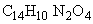 3 3 а а 3 4. Азота диоксид (азот (IV) оксид; азота двуокись) Азота диоксид (азот (IV) оксид; азота двуокись) Азота диоксид (азот (IV) оксид; азота двуокись) Азота диоксид (азот (IV) оксид; азота двуокись) 10102-44-0 10102-44-0 10102-44-0 2 2 п п 3 О 5. Азота оксиды /в пересчете на / (азота окислы) Азота оксиды /в пересчете на / (азота окислы) Азота оксиды /в пересчете на / (азота окислы) Азота оксиды /в пересчете на / (азота окислы) 5 5 п п 3 О 6. Азота трифторид Азота трифторид Азота трифторид Азота трифторид 7783-54-2 7783-54-2 7783-54-2 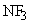 30/10 30/10 п п 4 7. Азотная кислота+ Азотная кислота+ Азотная кислота+ Азотная кислота+ 7697-37-2 7697-37-2 7697-37-2 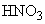 2 2 а а 3 8. Алкены/в пересчете на С/ (Олефины) Алкены/в пересчете на С/ (Олефины) Алкены/в пересчете на С/ (Олефины) Алкены/в пересчете на С/ (Олефины) 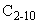 300/100 300/100 п п 4 9. АлкилС7-9амины+ АлкилС7-9амины+ АлкилС7-9амины+ АлкилС7-9амины+ 1 1 п п 2 10. АлкилС15-20-амины+ АлкилС15-20-амины+ АлкилС15-20-амины+ АлкилС15-20-амины+ 1 1 п + а п + а 2 11. АлкилС10-16-амины+ АлкилС10-16-амины+ АлкилС10-16-амины+ АлкилС10-16-амины+ 1 1 п + а п + а 2 12. Алкил С10-16диметиламины+ Алкил С10-16диметиламины+ Алкил С10-16диметиламины+ Алкил С10-16диметиламины+ 2 2 а а 3 13. Азота оксиды /в пересчете на / (азота окислы) Азота оксиды /в пересчете на / (азота окислы) Азота оксиды /в пересчете на / (азота окислы) Азота оксиды /в пересчете на / (азота окислы) 5 5 п п 3 О 14. Азота трифторид Азота трифторид Азота трифторид Азота трифторид 7783-54-2 7783-54-2 7783-54-2 30/10 30/10 п п 4 15. Азотная кислота+ Азотная кислота+ Азотная кислота+ Азотная кислота+ 7697-37-2 7697-37-2 7697-37-2 2 2 а а 3 16. Алкены/в пересчете на С/ (Олефины) Алкены/в пересчете на С/ (Олефины) Алкены/в пересчете на С/ (Олефины) Алкены/в пересчете на С/ (Олефины) 300/100 300/100 п п 4 17. АлкилС7-9-амины+ АлкилС7-9-амины+ АлкилС7-9-амины+ АлкилС7-9-амины+ 1 1 п п 2 18. АлкилС15-20-амины+ АлкилС15-20-амины+ АлкилС15-20-амины+ АлкилС15-20-амины+ 1 1 п + а п + а 2 19. АлкилС15-20-амины+ АлкилС15-20-амины+ АлкилС15-20-амины+ АлкилС15-20-амины+ 1 1 п + а п + а 2 20. АлкилС10-16-амины+ АлкилС10-16-амины+ АлкилС10-16-амины+ АлкилС10-16-амины+ 1 1 п + а п + а 2 21. Алкил С10-16-диметиламины+ Алкил С10-16-диметиламины+ Алкил С10-16-диметиламины+ Алкил С10-16-диметиламины+ 2 2 а а 3 22. АлкилС10-18- N,N-диметил-N-бензиламиний хлорид (Катамин АБ) АлкилС10-18- N,N-диметил-N-бензиламиний хлорид (Катамин АБ) АлкилС10-18- N,N-диметил-N-бензиламиний хлорид (Катамин АБ) АлкилС10-18- N,N-диметил-N-бензиламиний хлорид (Катамин АБ) 64365-16-8 64365-16-8 64365-16-8 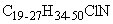 1 1 а а 2 23. АлкилС12-14- N,N -диметил- N -(этилбензил)аминийхлорид АлкилС12-14- N,N -диметил- N -(этилбензил)аминийхлорид АлкилС12-14- N,N -диметил- N -(этилбензил)аминийхлорид АлкилС12-14- N,N -диметил- N -(этилбензил)аминийхлорид 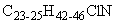 1 1 а а 2 24. Алкилдифенилы Алкилдифенилы Алкилдифенилы Алкилдифенилы 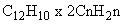 10 10 а а 4 25. 2-(2-АлкилС10-13-2-имидазолин-1-ил) этанол 2-(2-АлкилС10-13-2-имидазолин-1-ил) этанол 2-(2-АлкилС10-13-2-имидазолин-1-ил) этанол 2-(2-АлкилС10-13-2-имидазолин-1-ил) этанол 0,1 0,1 п + а п + а 2 А 26. Алкилнафталины (Термолан) Алкилнафталины (Термолан) Алкилнафталины (Термолан) Алкилнафталины (Термолан) 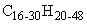 50 50 п + а п + а 4 27. Алкилпиридины+, смесь /по 2-метил-5-этилпиридину/ (Ингибитор коррозии И-1-А) Алкилпиридины+, смесь /по 2-метил-5-этилпиридину/ (Ингибитор коррозии И-1-А) Алкилпиридины+, смесь /по 2-метил-5-этилпиридину/ (Ингибитор коррозии И-1-А) Алкилпиридины+, смесь /по 2-метил-5-этилпиридину/ (Ингибитор коррозии И-1-А) 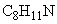 2 2 п п 3 28. 2-АлкилС10-12-1-полиэтенполиамин-2-имидазолин гидрохлорид+ (Виказолина ВП хлоргидрат) 2-АлкилС10-12-1-полиэтенполиамин-2-имидазолин гидрохлорид+ (Виказолина ВП хлоргидрат) 2-АлкилС10-12-1-полиэтенполиамин-2-имидазолин гидрохлорид+ (Виказолина ВП хлоргидрат) 2-АлкилС10-12-1-полиэтенполиамин-2-имидазолин гидрохлорид+ (Виказолина ВП хлоргидрат) 0,5 0,5 а а 2 А 29. Алкоксибифенилкарбонитрил Алкоксибифенилкарбонитрил Алкоксибифенилкарбонитрил Алкоксибифенилкарбонитрил 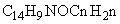 10 10 a a 4 30. Алотерм-1 (алкилдифенилоксиды) Алотерм-1 (алкилдифенилоксиды) Алотерм-1 (алкилдифенилоксиды) Алотерм-1 (алкилдифенилоксиды) 50 50 п + a п + a 4 31. Аллохол (по сумме желчных кислот) Аллохол (по сумме желчных кислот) Аллохол (по сумме желчных кислот) Аллохол (по сумме желчных кислот) 0,1 0,1 a a 2 32. Алсумин Алсумин Алсумин Алсумин 0,1 0,1 a a 2 33. Альгинат натрия (натриевая соль альгиновой кислоты) Альгинат натрия (натриевая соль альгиновой кислоты) Альгинат натрия (натриевая соль альгиновой кислоты) Альгинат натрия (натриевая соль альгиновой кислоты) 9005-38-3 9005-38-3 9005-38-3 10 10 a a 4 34. диАлюминий барий титан гексаоксид диАлюминий барий титан гексаоксид диАлюминий барий титан гексаоксид диАлюминий барий титан гексаоксид 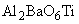 1,5/0,5 1,5/0,5 a a 2 35. тетраАлюминий гексабарий кальций дикремний-21-оксид (барий алюмосиликат) тетраАлюминий гексабарий кальций дикремний-21-оксид (барий алюмосиликат) тетраАлюминий гексабарий кальций дикремний-21-оксид (барий алюмосиликат) тетраАлюминий гексабарий кальций дикремний-21-оксид (барий алюмосиликат) 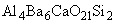 1/0,5 1/0,5 a a 2 36. Алюминий и его сплавы /в пересчете на алюминий/ Алюминий и его сплавы /в пересчете на алюминий/ Алюминий и его сплавы /в пересчете на алюминий/ Алюминий и его сплавы /в пересчете на алюминий/ 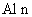 6/2 6/2 a a 3 Ф 37. Алюминий кальций-0,8-хром-5,6-диводородфосфат-1,6- водородхромат гидрат Алюминий кальций-0,8-хром-5,6-диводородфосфат-1,6- водородхромат гидрат Алюминий кальций-0,8-хром-5,6-диводородфосфат-1,6- водородхромат гидрат Алюминий кальций-0,8-хром-5,6-диводородфосфат-1,6- водородхромат гидрат 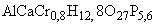 0,01 0,01 a a 1 38. Алюминий магнид Алюминий магнид Алюминий магнид Алюминий магнид 12003-69-9 12003-69-9 12003-69-9 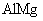 -/6 -/6 a a 4 Ф 39. Алюминий нитрид Алюминий нитрид Алюминий нитрид Алюминий нитрид 24304-00-5 24304-00-5 24304-00-5 -/6 -/6 a a 4 Ф 40. тетраАлюминий пентабарий трикальций декаоксид тетраАлюминий пентабарий трикальций декаоксид тетраАлюминий пентабарий трикальций декаоксид тетраАлюминий пентабарий трикальций декаоксид 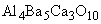 0,1 0,1 a a 2 41. диАлюминий трисульфат /в пересчете на алюминий/ диАлюминий трисульфат /в пересчете на алюминий/ диАлюминий трисульфат /в пересчете на алюминий/ диАлюминий трисульфат /в пересчете на алюминий/ 10043-01-3 10043-01-3 10043-01-3 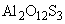 2/0,5 2/0,5 a a 3 42. Алюминий тригидрооксид Алюминий тригидрооксид Алюминий тригидрооксид Алюминий тригидрооксид 21645-51-2 21645-51-2 21645-51-2 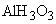 -/6 -/6 a a 4 Ф 43. диАлюминий триоксид (в виде аэрозоля дезинтеграции) (Глинозем; Монокорунд; Электрокорунд) диАлюминий триоксид (в виде аэрозоля дезинтеграции) (Глинозем; Монокорунд; Электрокорунд) диАлюминий триоксид (в виде аэрозоля дезинтеграции) (Глинозем; Монокорунд; Электрокорунд) диАлюминий триоксид (в виде аэрозоля дезинтеграции) (Глинозем; Монокорунд; Электрокорунд) 1344-28-1 1344-28-1 1344-28-1 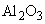 -/6 -/6 a a 4 Ф 44. диАлюминий триоксид в смеси со сплавом никеля до 15% (Электрокорунд) диАлюминий триоксид в смеси со сплавом никеля до 15% (Электрокорунд) диАлюминий триоксид в смеси со сплавом никеля до 15% (Электрокорунд) диАлюминий триоксид в смеси со сплавом никеля до 15% (Электрокорунд) 12609-69-7 12609-69-7 12609-69-7 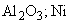 -/4 -/4 a a 3 Ф 45. диАлюминий триоксид с примесью до 20% дихромтриоксида /по / (Катализатор ИМ-2201) 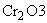 диАлюминий триоксид с примесью до 20% дихромтриоксида /по / (Катализатор ИМ-2201) диАлюминий триоксид с примесью до 20% дихромтриоксида /по / (Катализатор ИМ-2201) диАлюминий триоксид с примесью до 20% дихромтриоксида /по / (Катализатор ИМ-2201) 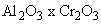 3/1 3/1 a a 3 46. диАлюминий триоксид с примесью кремний диоксида (в виде аэрозоля конденсации) диАлюминий триоксид с примесью кремний диоксида (в виде аэрозоля конденсации) диАлюминий триоксид с примесью кремний диоксида (в виде аэрозоля конденсации) диАлюминий триоксид с примесью кремний диоксида (в виде аэрозоля конденсации) 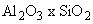 5/2 5/2 a a 3 Ф 47. диАлюминий триоксид с примесью кремний диоксида до 15% и ди-железо триоксида до 10% (в виде аэрозоля конденсации) диАлюминий триоксид с примесью кремний диоксида до 15% и ди-железо триоксида до 10% (в виде аэрозоля конденсации) диАлюминий триоксид с примесью кремний диоксида до 15% и ди-железо триоксида до 10% (в виде аэрозоля конденсации) диАлюминий триоксид с примесью кремний диоксида до 15% и ди-железо триоксида до 10% (в виде аэрозоля конденсации) 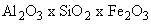 -/6 -/6 a a 4 Ф 48. Алюминий трифторид /по фтору/ Алюминий трифторид /по фтору/ Алюминий трифторид /по фтору/ Алюминий трифторид /по фтору/ 7784-18-1 7784-18-1 7784-18-1 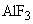 2,5/0,5 2,5/0,5 a a 3 49. Алюминий фосфат (алюминий фосфорнокислый) Алюминий фосфат (алюминий фосфорнокислый) Алюминий фосфат (алюминий фосфорнокислый) Алюминий фосфат (алюминий фосфорнокислый) 15099-32-8 15099-32-8 15099-32-8 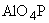 -/6 -/6 a a 4 Ф 50. Алюминий хром-8,8-9,6-фосфат /по хрому III/ Алюминий хром-8,8-9,6-фосфат /по хрому III/ Алюминий хром-8,8-9,6-фосфат /по хрому III/ Алюминий хром-8,8-9,6-фосфат /по хрому III/ 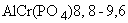 0,02 0,02 a a 1 51. Алюмоплатиновые катализаторы КР-101 и РБ-11 с содержанием платины до 0,6% Алюмоплатиновые катализаторы КР-101 и РБ-11 с содержанием платины до 0,6% Алюмоплатиновые катализаторы КР-101 и РБ-11 с содержанием платины до 0,6% Алюмоплатиновые катализаторы КР-101 и РБ-11 с содержанием платины до 0,6% 1,5 1,5 a a 3 A 52. Алюмосиликат (Кианит) Алюмосиликат (Кианит) Алюмосиликат (Кианит) Алюмосиликат (Кианит) 1302-76-7 1302-76-7 1302-76-7 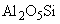 -/6 -/6 a a 4 Ф 53. Амилаза Амилаза Амилаза Амилаза 9000-90-2 9000-90-2 9000-90-2 1 1 a a 2 A 54. Амиломизентерин Амиломизентерин Амиломизентерин Амиломизентерин 1 1 a a 3 55. Амилоризин Амилоризин Амилоризин Амилоризин 1 1 a a 3 56. 1-Аминоалкилимидазолины+ 1-Аминоалкилимидазолины+ 1-Аминоалкилимидазолины+ 1-Аминоалкилимидазолины+ 0,5 0,5 п + a п + a 2 A 57. 4-Амино-№-[амино(имино)метил]бензолсульфонамид (сульфаниловой кислоты №-[амино(имино)метил]амид) 4-Амино-№-[амино(имино)метил]бензолсульфонамид (сульфаниловой кислоты №-[амино(имино)метил]амид) 4-Амино-№-[амино(имино)метил]бензолсульфонамид (сульфаниловой кислоты №-[амино(имино)метил]амид) 4-Амино-№-[амино(имино)метил]бензолсульфонамид (сульфаниловой кислоты №-[амино(имино)метил]амид) 57-67-0 57-67-0 57-67-0 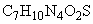 1 1 a a 2 58. 4-Амино-№-(аминокарбонил)бензолсульфона мид (Сульгин; сульфаниловой кислоты №-карбамоиламид) 4-Амино-№-(аминокарбонил)бензолсульфона мид (Сульгин; сульфаниловой кислоты №-карбамоиламид) 4-Амино-№-(аминокарбонил)бензолсульфона мид (Сульгин; сульфаниловой кислоты №-карбамоиламид) 4-Амино-№-(аминокарбонил)бензолсульфона мид (Сульгин; сульфаниловой кислоты №-карбамоиламид) 547-44-4 547-44-4 547-44-4 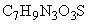 1 1 a a 2 59. 5-Амино-2-(4-аминофенил)-1Н-бензимидазол 5-Амино-2-(4-аминофенил)-1Н-бензимидазол 5-Амино-2-(4-аминофенил)-1Н-бензимидазол 5-Амино-2-(4-аминофенил)-1Н-бензимидазол 7621-86-5 7621-86-5 7621-86-5 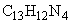 0,4 0,4 a a 2 60. 1-Аминоантрацен-9,10-дион (1-аминоантрахинон; антрахинониламин) 1-Аминоантрацен-9,10-дион (1-аминоантрахинон; антрахинониламин) 1-Аминоантрацен-9,10-дион (1-аминоантрахинон; антрахинониламин) 1-Аминоантрацен-9,10-дион (1-аминоантрахинон; антрахинониламин) 82-45-1 82-45-1 82-45-1 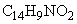 5 5 п п 3 61. -Аминобензацетилхлорид гидрохлорид+ (фенилглицин хлорангидрид хлоргидрат) -Аминобензацетилхлорид гидрохлорид+ (фенилглицин хлорангидрид хлоргидрат) -Аминобензацетилхлорид гидрохлорид+ (фенилглицин хлорангидрид хлоргидрат) -Аминобензацетилхлорид гидрохлорид+ (фенилглицин хлорангидрид хлоргидрат) 39878-87-0 39878-87-0 39878-87-0 39878-87-0 39878-87-0 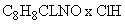 0,5 0,5 0,5 a 2 62. 4-Аминобензойная кислота (п-аминобензойная кислота) 4-Аминобензойная кислота (п-аминобензойная кислота) 4-Аминобензойная кислота (п-аминобензойная кислота) 4-Аминобензойная кислота (п-аминобензойная кислота) 150-13-0 150-13-0 150-13-0 150-13-0 150-13-0 5 5 5 п 3 63. Аминобензол + (Анилин; фениленамин) Аминобензол + (Анилин; фениленамин) Аминобензол + (Анилин; фениленамин) Аминобензол + (Анилин; фениленамин) 62-53-3 62-53-3 62-53-3 62-53-3 62-53-3 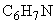 0,3/0,1 0,3/0,1 0,3/0,1 п 2 64. 3-(4-Аминобензолсульфонамид)- 5-метилизоксазол (Сульфаметоксазол) 3-(4-Аминобензолсульфонамид)- 5-метилизоксазол (Сульфаметоксазол) 3-(4-Аминобензолсульфонамид)- 5-метилизоксазол (Сульфаметоксазол) 3-(4-Аминобензолсульфонамид)- 5-метилизоксазол (Сульфаметоксазол) 723-46-6 723-46-6 723-46-6 723-46-6 723-46-6 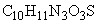 0,1 0,1 0,1 a 2 65. 4-Аминобензолсульфонамид (Стрептоцид; сульфаниловой кислоты амид) 4-Аминобензолсульфонамид (Стрептоцид; сульфаниловой кислоты амид) 4-Аминобензолсульфонамид (Стрептоцид; сульфаниловой кислоты амид) 4-Аминобензолсульфонамид (Стрептоцид; сульфаниловой кислоты амид) 63-74-1 63-74-1 63-74-1 63-74-1 63-74-1 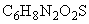 1 1 1 a 3 66. 4-Аминобензолсульфоновая кислота (Сульфаминовая кислота) 4-Аминобензолсульфоновая кислота (Сульфаминовая кислота) 4-Аминобензолсульфоновая кислота (Сульфаминовая кислота) 4-Аминобензолсульфоновая кислота (Сульфаминовая кислота) 5329-14-6 5329-14-6 5329-14-6 5329-14-6 5329-14-6 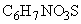 2 2 2 a 3 67. 1-Аминобутан+ (бутиламин) 1-Аминобутан+ (бутиламин) 1-Аминобутан+ (бутиламин) 1-Аминобутан+ (бутиламин) 109-73-9 109-73-9 109-73-9 109-73-9 109-73-9 10 10 10 п 3 68. 4-Аминобутановая кислота (аминолон, 4-аминомасляная кислоты амид) 4-Аминобутановая кислота (аминолон, 4-аминомасляная кислоты амид) 4-Аминобутановая кислота (аминолон, 4-аминомасляная кислоты амид) 4-Аминобутановая кислота (аминолон, 4-аминомасляная кислоты амид) 56-12-2 56-12-2 56-12-2 56-12-2 56-12-2 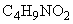 6/2 6/2 6/2 a 3 69. 2-Амино-5-гуанидинпентановая кислота (Аргинин) 2-Амино-5-гуанидинпентановая кислота (Аргинин) 2-Амино-5-гуанидинпентановая кислота (Аргинин) 2-Амино-5-гуанидинпентановая кислота (Аргинин) 7004-12-8 7004-12-8 7004-12-8 7004-12-8 7004-12-8 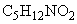 10 10 10 a 3 70. 4-Амино-№-(2,4-диаминофенил)бензамид 4-Амино-№-(2,4-диаминофенил)бензамид 4-Амино-№-(2,4-диаминофенил)бензамид 4-Амино-№-(2,4-диаминофенил)бензамид 60779-50-2 60779-50-2 60779-50-2 60779-50-2 60779-50-2 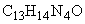 5 5 5 a 3 71. №’-[3-[(4-Аминобутил)амино]пропил]блео мицинамида гидрохлорид ++ (Блеомицин гидрохлорид) №’-[3-[(4-Аминобутил)амино]пропил]блео мицинамида гидрохлорид ++ (Блеомицин гидрохлорид) №’-[3-[(4-Аминобутил)амино]пропил]блео мицинамида гидрохлорид ++ (Блеомицин гидрохлорид) №’-[3-[(4-Аминобутил)амино]пропил]блео мицинамида гидрохлорид ++ (Блеомицин гидрохлорид) 55658-47-4 55658-47-4 55658-47-4 55658-47-4 55658-47-4 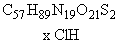 - - - a 1 72. 6-Аминогексановая кислота (6-аминокапроновая кислота) 6-Аминогексановая кислота (6-аминокапроновая кислота) 6-Аминогексановая кислота (6-аминокапроновая кислота) 6-Аминогексановая кислота (6-аминокапроновая кислота) 60-32-2 60-32-2 60-32-2 60-32-2 60-32-2 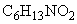 2 2 2 a 3 73. 7-Аминогептановая кислота 7-Аминогептановая кислота 7-Аминогептановая кислота 7-Аминогептановая кислота 929-17-9 929-17-9 929-17-9 929-17-9 929-17-9 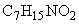 8 8 8 a 3 74. 4-Амино-2-гидроксибензоат натрия (п-аминосалицилат натрия; ПАСК; Натрий П.А.С.) 4-Амино-2-гидроксибензоат натрия (п-аминосалицилат натрия; ПАСК; Натрий П.А.С.) 4-Амино-2-гидроксибензоат натрия (п-аминосалицилат натрия; ПАСК; Натрий П.А.С.) 4-Амино-2-гидроксибензоат натрия (п-аминосалицилат натрия; ПАСК; Натрий П.А.С.) 133-10-8 133-10-8 133-10-8 133-10-8 133-10-8 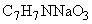 1,5/0,5 1,5/0,5 1,5/0,5 a 2 75. 5-Амино-2-гидроксибензойная кислота (5-аминосалициловая кислота) 5-Амино-2-гидроксибензойная кислота (5-аминосалициловая кислота) 5-Амино-2-гидроксибензойная кислота (5-аминосалициловая кислота) 5-Амино-2-гидроксибензойная кислота (5-аминосалициловая кислота) 89-57-6 89-57-6 89-57-6 89-57-6 89-57-6 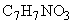 1,5/0,5 1,5/0,5 1,5/0,5 a 2 76. 1-Амино-2-гидроксибензол (о- аминофенол; 2- гидроксианилин) 1-Амино-2-гидроксибензол (о- аминофенол; 2- гидроксианилин) 1-Амино-2-гидроксибензол (о- аминофенол; 2- гидроксианилин) 1-Амино-2-гидроксибензол (о- аминофенол; 2- гидроксианилин) 95-55-6 95-55-6 95-55-6 95-55-6 95-55-6 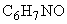 3/1 3/1 3/1 a 2 77. Аминогидроксибензолы(3,4- изомеры) (аминофенолы м-, п- изомеры) Аминогидроксибензолы(3,4- изомеры) (аминофенолы м-, п- изомеры) Аминогидроксибензолы(3,4- изомеры) (аминофенолы м-, п- изомеры) Аминогидроксибензолы(3,4- изомеры) (аминофенолы м-, п- изомеры) 591-27-5 123-30-8 591-27-5 123-30-8 591-27-5 123-30-8 591-27-5 123-30-8 591-27-5 123-30-8 3/1 3/1 3/1 a 2 78. 2-Амино-1-гидрокси-4-нитробензол+ (2-амино 4-нитрофенол) 2-Амино-1-гидрокси-4-нитробензол+ (2-амино 4-нитрофенол) 2-Амино-1-гидрокси-4-нитробензол+ (2-амино 4-нитрофенол) 2-Амино-1-гидрокси-4-нитробензол+ (2-амино 4-нитрофенол) 99-57-0 99-57-0 99-57-0 99-57-0 99-57-0 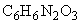 3/1 3/1 3/1 a 2 79. 2-Амино-1-гидрокси-5- нитробензол+ (2-амино-5-нитрофенол) 2-Амино-1-гидрокси-5- нитробензол+ (2-амино-5-нитрофенол) 2-Амино-1-гидрокси-5- нитробензол+ (2-амино-5-нитрофенол) 2-Амино-1-гидрокси-5- нитробензол+ (2-амино-5-нитрофенол) 121-88-0 121-88-0 121-88-0 121-88-0 121-88-0 3/1 3/1 3/1 a 2 80. 2-Амино-3-гидроксипропионовая кислота (Серин) 2-Амино-3-гидроксипропионовая кислота (Серин) 2-Амино-3-гидроксипропионовая кислота (Серин) 2-Амино-3-гидроксипропионовая кислота (Серин) 6898-95-9 6898-95-9 6898-95-9 6898-95-9 6898-95-9 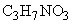 5 5 5 a 3 81. 4-Амино-3-гидрокси-3-фенилбутановой кислоты гидрохлорид (Гаммоксин) 4-Амино-3-гидрокси-3-фенилбутановой кислоты гидрохлорид (Гаммоксин) 4-Амино-3-гидрокси-3-фенилбутановой кислоты гидрохлорид (Гаммоксин) 4-Амино-3-гидрокси-3-фенилбутановой кислоты гидрохлорид (Гаммоксин) 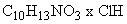 1 1 1 a 2 82. 2-Амино-2-деокси-D-глюкозы гидрохлорид (Глюкозамин гидрохлорид; Хитозамин) 2-Амино-2-деокси-D-глюкозы гидрохлорид (Глюкозамин гидрохлорид; Хитозамин) 2-Амино-2-деокси-D-глюкозы гидрохлорид (Глюкозамин гидрохлорид; Хитозамин) 2-Амино-2-деокси-D-глюкозы гидрохлорид (Глюкозамин гидрохлорид; Хитозамин) 66-84-2 66-84-2 66-84-2 66-84-2 66-84-2 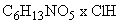 0,005 0,005 0,005 a 1 A 83. 2-Амино-1,9-дигидро-9-[(2-гидрокси этокси)метил]-6Н-пурин-6-он (Ацикловир) 2-Амино-1,9-дигидро-9-[(2-гидрокси этокси)метил]-6Н-пурин-6-он (Ацикловир) 2-Амино-1,9-дигидро-9-[(2-гидрокси этокси)метил]-6Н-пурин-6-он (Ацикловир) 2-Амино-1,9-дигидро-9-[(2-гидрокси этокси)метил]-6Н-пурин-6-он (Ацикловир) 59277-89-3 59277-89-3 59277-89-3 59277-89-3 59277-89-3 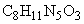 0,2 0,2 0,2 a 2 84. 0-3-Амино-3-деокси--D-глюкопиранозил-(1®6)-O-[6-амино-6-деокси--D-глюкопиранозил-(1®4)]-№’(S)-(4-амино-2-гидрокси-1- оксобутил)-2- деокси-D- стрептамин+ 0-3-Амино-3-деокси--D-глюкопиранозил-(1®6)-O-[6-амино-6-деокси--D-глюкопиранозил-(1®4)]-№’(S)-(4-амино-2-гидрокси-1- оксобутил)-2- деокси-D- стрептамин+ 0-3-Амино-3-деокси--D-глюкопиранозил-(1®6)-O-[6-амино-6-деокси--D-глюкопиранозил-(1®4)]-№’(S)-(4-амино-2-гидрокси-1- оксобутил)-2- деокси-D- стрептамин+ 0-3-Амино-3-деокси--D-глюкопиранозил-(1®6)-O-[6-амино-6-деокси--D-глюкопиранозил-(1®4)]-№’(S)-(4-амино-2-гидрокси-1- оксобутил)-2- деокси-D- стрептамин+ 37517-28-5 37517-28-5 37517-28-5 37517-28-5 37517-28-5 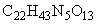 0,1 0,1 0,1 a 2 A 85. О-3-Амино-3-деокси--D-глюкопиранозил(1®6)-O-[6-амино-6-деокси-D-глюкопиранозил-(1®4)]-2-деокси--D-стрептамин+ О-3-Амино-3-деокси--D-глюкопиранозил(1®6)-O-[6-амино-6-деокси-D-глюкопиранозил-(1®4)]-2-деокси--D-стрептамин+ О-3-Амино-3-деокси--D-глюкопиранозил(1®6)-O-[6-амино-6-деокси-D-глюкопиранозил-(1®4)]-2-деокси--D-стрептамин+ О-3-Амино-3-деокси--D-глюкопиранозил(1®6)-O-[6-амино-6-деокси-D-глюкопиранозил-(1®4)]-2-деокси--D-стрептамин+ 8063-07-8 8063-07-8 8063-07-8 8063-07-8 8063-07-8 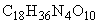 0,1 0,1 0,1 a 2 A 86. O-4-Амино-4-деокси--D-глюкопиранозил(1®6)-O-(8R)2-амино-2,3,7-тридеокси-7(метиламино)-D-глицеро--D-аллооктодиалдо-1,5:8,4-дипиранозил(1®4)2-деокси-D-стрептамин+ O-4-Амино-4-деокси--D-глюкопиранозил(1®6)-O-(8R)2-амино-2,3,7-тридеокси-7(метиламино)-D-глицеро--D-аллооктодиалдо-1,5:8,4-дипиранозил(1®4)2-деокси-D-стрептамин+ O-4-Амино-4-деокси--D-глюкопиранозил(1®6)-O-(8R)2-амино-2,3,7-тридеокси-7(метиламино)-D-глицеро--D-аллооктодиалдо-1,5:8,4-дипиранозил(1®4)2-деокси-D-стрептамин+ O-4-Амино-4-деокси--D-глюкопиранозил(1®6)-O-(8R)2-амино-2,3,7-тридеокси-7(метиламино)-D-глицеро--D-аллооктодиалдо-1,5:8,4-дипиранозил(1®4)2-деокси-D-стрептамин+ 37321-09-8 37321-09-8 37321-09-8 37321-09-8 37321-09-8 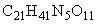 0,1 0,1 0,1 a 2 A 87. O-2-Амино-2-деокси--D-глюкопиранозил(1®4)-O-[O-2,6-диамино-2,6-дидеок-си--L-идопирапозил(1®3)--D-рибофуранозил(1®5)]-2-деокси-D-стрептамин, сульфат (1:2) (Стрептомицин сульфат) O-2-Амино-2-деокси--D-глюкопиранозил(1®4)-O-[O-2,6-диамино-2,6-дидеок-си--L-идопирапозил(1®3)--D-рибофуранозил(1®5)]-2-деокси-D-стрептамин, сульфат (1:2) (Стрептомицин сульфат) O-2-Амино-2-деокси--D-глюкопиранозил(1®4)-O-[O-2,6-диамино-2,6-дидеок-си--L-идопирапозил(1®3)--D-рибофуранозил(1®5)]-2-деокси-D-стрептамин, сульфат (1:2) (Стрептомицин сульфат) O-2-Амино-2-деокси--D-глюкопиранозил(1®4)-O-[O-2,6-диамино-2,6-дидеок-си--L-идопирапозил(1®3)--D-рибофуранозил(1®5)]-2-деокси-D-стрептамин, сульфат (1:2) (Стрептомицин сульфат) 1263-89-4 1263-89-4 1263-89-4 1263-89-4 1263-89-4 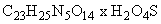 0,1 0,1 0,1 a 2 A 88. О-3-Амино-3-деокси--D-глюкопиранозил (1-6)-O-[2,6-диамино-2,3,6-тридеокси--D-рибогексопиранозил(1-4)-2-деокси-D-стрептамин О-3-Амино-3-деокси--D-глюкопиранозил (1-6)-O-[2,6-диамино-2,3,6-тридеокси--D-рибогексопиранозил(1-4)-2-деокси-D-стрептамин О-3-Амино-3-деокси--D-глюкопиранозил (1-6)-O-[2,6-диамино-2,3,6-тридеокси--D-рибогексопиранозил(1-4)-2-деокси-D-стрептамин О-3-Амино-3-деокси--D-глюкопиранозил (1-6)-O-[2,6-диамино-2,3,6-тридеокси--D-рибогексопиранозил(1-4)-2-деокси-D-стрептамин 32986-56-4 32986-56-4 32986-56-4 32986-56-4 32986-56-4 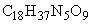 0,1 0,1 0,1 a 2 A 89. 5-Амино-3,7-дибром-8-гидрокси- 4-иминонафталин-1(4Н)-он 5-Амино-3,7-дибром-8-гидрокси- 4-иминонафталин-1(4Н)-он 5-Амино-3,7-дибром-8-гидрокси- 4-иминонафталин-1(4Н)-он 5-Амино-3,7-дибром-8-гидрокси- 4-иминонафталин-1(4Н)-он 60613-15-2 60613-15-2 60613-15-2 60613-15-2 60613-15-2 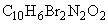 1 1 1 a 2 90. 2-Амино-3,5-дибром-№-циклогексил №-метилбен- золметанамин гидрохлорид (Бромгексин) 2-Амино-3,5-дибром-№-циклогексил №-метилбен- золметанамин гидрохлорид (Бромгексин) 2-Амино-3,5-дибром-№-циклогексил №-метилбен- золметанамин гидрохлорид (Бромгексин) 2-Амино-3,5-дибром-№-циклогексил №-метилбен- золметанамин гидрохлорид (Бромгексин) 611-75-6 611-75-6 611-75-6 611-75-6 611-75-6 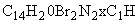 1 1 1 a 2 91. 33-[(3-Амино-3,6-дидеокси--D-маннопиранозил)окси]-1,3,4,7,9,11,17,37-октагидрокси-15,16,18-триметил-13-оксо-14,39-диоктабицикло[33.3.1]-нонатриаконта-19,21,25,27,29, 31-гексаен-36-карбоновая кислота (Нистатин) 33-[(3-Амино-3,6-дидеокси--D-маннопиранозил)окси]-1,3,4,7,9,11,17,37-октагидрокси-15,16,18-триметил-13-оксо-14,39-диоктабицикло[33.3.1]-нонатриаконта-19,21,25,27,29, 31-гексаен-36-карбоновая кислота (Нистатин) 33-[(3-Амино-3,6-дидеокси--D-маннопиранозил)окси]-1,3,4,7,9,11,17,37-октагидрокси-15,16,18-триметил-13-оксо-14,39-диоктабицикло[33.3.1]-нонатриаконта-19,21,25,27,29, 31-гексаен-36-карбоновая кислота (Нистатин) 33-[(3-Амино-3,6-дидеокси--D-маннопиранозил)окси]-1,3,4,7,9,11,17,37-октагидрокси-15,16,18-триметил-13-оксо-14,39-диоктабицикло[33.3.1]-нонатриаконта-19,21,25,27,29, 31-гексаен-36-карбоновая кислота (Нистатин) 1400-61-9 1400-61-9 1400-61-9 1400-61-9 1400-61-9 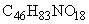 1 1 1 a 2 92. Аминодиметилбензол+ (диметиланилин; Ксилидин) Аминодиметилбензол+ (диметиланилин; Ксилидин) Аминодиметилбензол+ (диметиланилин; Ксилидин) Аминодиметилбензол+ (диметиланилин; Ксилидин) 1300-73-8 1300-73-8 1300-73-8 1300-73-8 1300-73-8 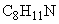 3 3 3 п 3 93. [2S-(2,5,6)]-6-Амино-3,3-диметил-7-оксо-4-тиа-1-азабицикло[3.2.0]гептан-2-карбоновая кислота+ (6-аминопенициллановая кислота) [2S-(2,5,6)]-6-Амино-3,3-диметил-7-оксо-4-тиа-1-азабицикло[3.2.0]гептан-2-карбоновая кислота+ (6-аминопенициллановая кислота) [2S-(2,5,6)]-6-Амино-3,3-диметил-7-оксо-4-тиа-1-азабицикло[3.2.0]гептан-2-карбоновая кислота+ (6-аминопенициллановая кислота) [2S-(2,5,6)]-6-Амино-3,3-диметил-7-оксо-4-тиа-1-азабицикло[3.2.0]гептан-2-карбоновая кислота+ (6-аминопенициллановая кислота) 551-16-6 551-16-6 551-16-6 551-16-6 551-16-6 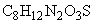 0,4 0,4 0,4 a 2 A 94. 4-Амино-№-(4,6-диметилпиримидин-2-ил)бензолсульфонамид (сульфаниловой кислоты №-(4,6-диметилпиримидин-2-ил)амид) 4-Амино-№-(4,6-диметилпиримидин-2-ил)бензолсульфонамид (сульфаниловой кислоты №-(4,6-диметилпиримидин-2-ил)амид) 4-Амино-№-(4,6-диметилпиримидин-2-ил)бензолсульфонамид (сульфаниловой кислоты №-(4,6-диметилпиримидин-2-ил)амид) 4-Амино-№-(4,6-диметилпиримидин-2-ил)бензолсульфонамид (сульфаниловой кислоты №-(4,6-диметилпиримидин-2-ил)амид) 57-68-1 57-68-1 57-68-1 57-68-1 57-68-1 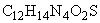 1 1 1 a 2 95. 4-Амино-№-(2,6-диметоксипиримидин-4-ил)бензолсульфонамид (Сульфадимизин; сульфаниловой кислоты №-(2,6-диметоксипиримидин-4-ил)амид) 4-Амино-№-(2,6-диметоксипиримидин-4-ил)бензолсульфонамид (Сульфадимизин; сульфаниловой кислоты №-(2,6-диметоксипиримидин-4-ил)амид) 4-Амино-№-(2,6-диметоксипиримидин-4-ил)бензолсульфонамид (Сульфадимизин; сульфаниловой кислоты №-(2,6-диметоксипиримидин-4-ил)амид) 4-Амино-№-(2,6-диметоксипиримидин-4-ил)бензолсульфонамид (Сульфадимизин; сульфаниловой кислоты №-(2,6-диметоксипиримидин-4-ил)амид) 122-11-2 122-11-2 122-11-2 122-11-2 122-11-2 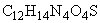 0,1 0,1 0,1 a 1 96. 1-(4-Амино-6,7-диметокси-2-хиназолинил)-4-[(2,3-дигидро- 1,4-бензодиоксан-2-ил)карбонил]пиперазин монометансульфонат (Доксазозина мезилат) 1-(4-Амино-6,7-диметокси-2-хиназолинил)-4-[(2,3-дигидро- 1,4-бензодиоксан-2-ил)карбонил]пиперазин монометансульфонат (Доксазозина мезилат) 1-(4-Амино-6,7-диметокси-2-хиназолинил)-4-[(2,3-дигидро- 1,4-бензодиоксан-2-ил)карбонил]пиперазин монометансульфонат (Доксазозина мезилат) 1-(4-Амино-6,7-диметокси-2-хиназолинил)-4-[(2,3-дигидро- 1,4-бензодиоксан-2-ил)карбонил]пиперазин монометансульфонат (Доксазозина мезилат) 77883-43-3 77883-43-3 77883-43-3 77883-43-3 77883-43-3 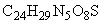 0,03 0,03 0,03 a 1 97. 4-Амино-№-[2-(диэтиламино)этил]бензамида гидрохлорид (Новокаинамид) 4-Амино-№-[2-(диэтиламино)этил]бензамида гидрохлорид (Новокаинамид) 4-Амино-№-[2-(диэтиламино)этил]бензамида гидрохлорид (Новокаинамид) 4-Амино-№-[2-(диэтиламино)этил]бензамида гидрохлорид (Новокаинамид) 614-39-1 614-39-1 614-39-1 614-39-1 614-39-1 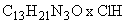 0,5 0,5 0,5 a 2 98. S-(3-Амино-3-карбоксипропен)- S-метилсульфоксимин сульфат (Сульфат сульфоксимин метионина) S-(3-Амино-3-карбоксипропен)- S-метилсульфоксимин сульфат (Сульфат сульфоксимин метионина) S-(3-Амино-3-карбоксипропен)- S-метилсульфоксимин сульфат (Сульфат сульфоксимин метионина) S-(3-Амино-3-карбоксипропен)- S-метилсульфоксимин сульфат (Сульфат сульфоксимин метионина) 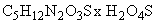 0,01 0,01 0,01 a 1 99. Z-№-(Аминокарбонил)-2- этилбутан-2-амид Z-№-(Аминокарбонил)-2- этилбутан-2-амид Z-№-(Аминокарбонил)-2- этилбутан-2-амид Z-№-(Аминокарбонил)-2- этилбутан-2-амид 95-04-5 95-04-5 95-04-5 95-04-5 95-04-5 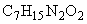 0,1 0,1 0,1 a 2 100. Аминокислоты смесь (аминобактерин; Кормоамины А, В, И, Л, О, П, Т) Аминокислоты смесь (аминобактерин; Кормоамины А, В, И, Л, О, П, Т) Аминокислоты смесь (аминобактерин; Кормоамины А, В, И, Л, О, П, Т) Аминокислоты смесь (аминобактерин; Кормоамины А, В, И, Л, О, П, Т) 2 2 2 a 3 101. Аминометилбензол (3 и 4 изомеры) (толуидины (мета-и пара- изомеры)) Аминометилбензол (3 и 4 изомеры) (толуидины (мета-и пара- изомеры)) Аминометилбензол (3 и 4 изомеры) (толуидины (мета-и пара- изомеры)) Аминометилбензол (3 и 4 изомеры) (толуидины (мета-и пара- изомеры)) 108-44-1 106-49-0 108-44-1 106-49-0 108-44-1 106-49-0 108-44-1 106-49-0 108-44-1 106-49-0 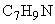 2/1 2/1 2/1 п 2 102. 1-Амино-2-метилбензол+(2-метиланилин; о-толуидин) 1-Амино-2-метилбензол+(2-метиланилин; о-толуидин) 1-Амино-2-метилбензол+(2-метиланилин; о-толуидин) 1-Амино-2-метилбензол+(2-метиланилин; о-толуидин) 95-53-4 95-53-4 95-53-4 95-53-4 95-53-4 1/0,5 1/0,5 1/0,5 п 2 103. 4-Аминометилбензолсульфона- мидацетат 4-Аминометилбензолсульфона- мидацетат 4-Аминометилбензолсульфона- мидацетат 4-Аминометилбензолсульфона- мидацетат 13009-99-9 13009-99-9 13009-99-9 13009-99-9 13009-99-9 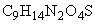 0,5 0,5 0,5 a 2 104. 2-Амино-5-метилбензолсуль- фонат натрия(4-толуидин-3-сульфокислоты натриевая соль) 2-Амино-5-метилбензолсуль- фонат натрия(4-толуидин-3-сульфокислоты натриевая соль) 2-Амино-5-метилбензолсуль- фонат натрия(4-толуидин-3-сульфокислоты натриевая соль) 2-Амино-5-метилбензолсуль- фонат натрия(4-толуидин-3-сульфокислоты натриевая соль) 54914-95-3 54914-95-3 54914-95-3 54914-95-3 54914-95-3 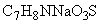 5 5 5 a 3 105. 1-Амино-5-метил-2- метоксибензол+ (Крезидин) 1-Амино-5-метил-2- метоксибензол+ (Крезидин) 1-Амино-5-метил-2- метоксибензол+ (Крезидин) 1-Амино-5-метил-2- метоксибензол+ (Крезидин) 120-71-8 120-71-8 120-71-8 120-71-8 120-71-8 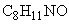 2 2 2 п + a 2 106. 2-Амино-6-метил-4-метокси-1,3,5-триазин 2-Амино-6-метил-4-метокси-1,3,5-триазин 2-Амино-6-метил-4-метокси-1,3,5-триазин 2-Амино-6-метил-4-метокси-1,3,5-триазин 1668-54-8 1668-54-8 1668-54-8 1668-54-8 1668-54-8 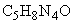 2 2 2 п + a 3 107. 3-[(4-Амино-2-метил-5-пиридил)метил]-4-метил-5-(4,6,6-тригидрокси-3,5-диокса-4,6-дифосфагекс-1-ил) тиазолийхлорид Р,Р-диоксид (Кокарбоксилаза) 3-[(4-Амино-2-метил-5-пиридил)метил]-4-метил-5-(4,6,6-тригидрокси-3,5-диокса-4,6-дифосфагекс-1-ил) тиазолийхлорид Р,Р-диоксид (Кокарбоксилаза) 3-[(4-Амино-2-метил-5-пиридил)метил]-4-метил-5-(4,6,6-тригидрокси-3,5-диокса-4,6-дифосфагекс-1-ил) тиазолийхлорид Р,Р-диоксид (Кокарбоксилаза) 3-[(4-Амино-2-метил-5-пиридил)метил]-4-метил-5-(4,6,6-тригидрокси-3,5-диокса-4,6-дифосфагекс-1-ил) тиазолийхлорид Р,Р-диоксид (Кокарбоксилаза) 154-87-0 154-87-0 154-87-0 154-87-0 154-87-0 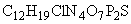 0,3 0,3 0,3 a 2 108. 3-[(4-Амино-2-метил-5-пиридинил)метил]-5-(2-гидроксиэтил)-4- метилазонийбромид (Витамин В1; Тиамин бромид) 3-[(4-Амино-2-метил-5-пиридинил)метил]-5-(2-гидроксиэтил)-4- метилазонийбромид (Витамин В1; Тиамин бромид) 3-[(4-Амино-2-метил-5-пиридинил)метил]-5-(2-гидроксиэтил)-4- метилазонийбромид (Витамин В1; Тиамин бромид) 3-[(4-Амино-2-метил-5-пиридинил)метил]-5-(2-гидроксиэтил)-4- метилазонийбромид (Витамин В1; Тиамин бромид) 7019-71-8 7019-71-8 7019-71-8 7019-71-8 7019-71-8 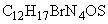 0,1 0,1 0,1 a 2 A 109. 2-Аминометилфуран 2-Аминометилфуран 2-Аминометилфуран 2-Аминометилфуран 617-89-0 617-89-0 617-89-0 617-89-0 617-89-0 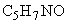 0,5 0,5 0,5 a 2 110. 1-Амино-2-метил-6-этилбензол+ (2-метил-6-этиланилин) 1-Амино-2-метил-6-этилбензол+ (2-метил-6-этиланилин) 1-Амино-2-метил-6-этилбензол+ (2-метил-6-этиланилин) 1-Амино-2-метил-6-этилбензол+ (2-метил-6-этиланилин) 24549-06-2 24549-06-2 24549-06-2 24549-06-2 24549-06-2 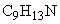 15/5 15/5 15/5 п 3 111. 4-Амино-2-метил-5-этоксиметилпиримидин 4-Амино-2-метил-5-этоксиметилпиримидин 4-Амино-2-метил-5-этоксиметилпиримидин 4-Амино-2-метил-5-этоксиметилпиримидин 73-66-5 73-66-5 73-66-5 73-66-5 73-66-5 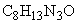 1 1 1 п + a 2 112. 1-Амино-2-метоксибензол+ (2-метоксианилин) 1-Амино-2-метоксибензол+ (2-метоксианилин) 1-Амино-2-метоксибензол+ (2-метоксианилин) 1-Амино-2-метоксибензол+ (2-метоксианилин) 90-04-0 90-04-0 90-04-0 90-04-0 90-04-0 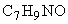 1 1 1 п + a 2 113. 1-Амино-4-метоксибензол+ (п-аминоанизол; 4- метоксианилин) 1-Амино-4-метоксибензол+ (п-аминоанизол; 4- метоксианилин) 1-Амино-4-метоксибензол+ (п-аминоанизол; 4- метоксианилин) 1-Амино-4-метоксибензол+ (п-аминоанизол; 4- метоксианилин) 104-94-9 104-94-9 104-94-9 104-94-9 104-94-9 1 1 1 п 2 114. 1-Амино-2-метокси-5- нитробензол+ (2-метокси-5-нитроанилин) 1-Амино-2-метокси-5- нитробензол+ (2-метокси-5-нитроанилин) 1-Амино-2-метокси-5- нитробензол+ (2-метокси-5-нитроанилин) 1-Амино-2-метокси-5- нитробензол+ (2-метокси-5-нитроанилин) 99-59-2 99-59-2 99-59-2 99-59-2 99-59-2 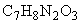 1 1 1 п + a 2 115. 4-Амино-№-(3- метоксипиперазин-2-ил)бензолсульфонамид (сульфаниловой кислоты №-(3-метоксипиразин-2-ил)амид) 4-Амино-№-(3- метоксипиперазин-2-ил)бензолсульфонамид (сульфаниловой кислоты №-(3-метоксипиразин-2-ил)амид) 4-Амино-№-(3- метоксипиперазин-2-ил)бензолсульфонамид (сульфаниловой кислоты №-(3-метоксипиразин-2-ил)амид) 4-Амино-№-(3- метоксипиперазин-2-ил)бензолсульфонамид (сульфаниловой кислоты №-(3-метоксипиразин-2-ил)амид) 152-47-6 152-47-6 152-47-6 152-47-6 152-47-6 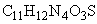 0,1 0,1 0,1 a 2 116. 4-Амино-№-(6-метоксипипе- разин-3-ил)бензолсульфонамид (сульфаниловой кислоты №-(6-метоксипиридазин-3-ил)амид; Сульфапиридазин) 4-Амино-№-(6-метоксипипе- разин-3-ил)бензолсульфонамид (сульфаниловой кислоты №-(6-метоксипиридазин-3-ил)амид; Сульфапиридазин) 4-Амино-№-(6-метоксипипе- разин-3-ил)бензолсульфонамид (сульфаниловой кислоты №-(6-метоксипиридазин-3-ил)амид; Сульфапиридазин) 4-Амино-№-(6-метоксипипе- разин-3-ил)бензолсульфонамид (сульфаниловой кислоты №-(6-метоксипиридазин-3-ил)амид; Сульфапиридазин) 80-35-3 80-35-3 80-35-3 80-35-3 80-35-3 0,1 0,1 0,1 a 1 117. 4-Амино-№-(6-метоксипирими- дин-4-ил)бензолсульфонамид (Сульфален; Сульфамонометоксин; сульфаниловой кислоты №-(6- метоксипиридазин-4-ил)амид) 4-Амино-№-(6-метоксипирими- дин-4-ил)бензолсульфонамид (Сульфален; Сульфамонометоксин; сульфаниловой кислоты №-(6- метоксипиридазин-4-ил)амид) 4-Амино-№-(6-метоксипирими- дин-4-ил)бензолсульфонамид (Сульфален; Сульфамонометоксин; сульфаниловой кислоты №-(6- метоксипиридазин-4-ил)амид) 4-Амино-№-(6-метоксипирими- дин-4-ил)бензолсульфонамид (Сульфален; Сульфамонометоксин; сульфаниловой кислоты №-(6- метоксипиридазин-4-ил)амид) 1220-83-3 1220-83-3 1220-83-3 1220-83-3 1220-83-3 0,1 0,1 0,1 a 1 118. Аминонафтилсульфокислота (смесь изомеров) Аминонафтилсульфокислота (смесь изомеров) Аминонафтилсульфокислота (смесь изомеров) Аминонафтилсульфокислота (смесь изомеров) 72556-60-6 72556-60-6 72556-60-6 72556-60-6 72556-60-6 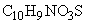 10 10 10 a 4 119. Аминонафтилсульфонаты натрия Аминонафтилсульфонаты натрия Аминонафтилсульфонаты натрия Аминонафтилсульфонаты натрия 30605-57-3 30605-57-3 30605-57-3 30605-57-3 30605-57-3 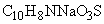 10 10 10 a 4 120. 1-Амино-2-нитробензол+ (2-нитроанилин) 1-Амино-2-нитробензол+ (2-нитроанилин) 1-Амино-2-нитробензол+ (2-нитроанилин) 1-Амино-2-нитробензол+ (2-нитроанилин) 88-74-4 88-74-4 88-74-4 88-74-4 88-74-4 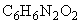 1,5/0,5 1,5/0,5 1,5/0,5 a 2 121. 1-Амино-3-нитробензол+ (3-нитроанилин; м-нитроанилин) 1-Амино-3-нитробензол+ (3-нитроанилин; м-нитроанилин) 1-Амино-3-нитробензол+ (3-нитроанилин; м-нитроанилин) 1-Амино-3-нитробензол+ (3-нитроанилин; м-нитроанилин) 99-09-2 99-09-2 99-09-2 99-09-2 99-09-2 0,3/0,1 0,3/0,1 0,3/0,1 a 1 122. 1-Амино-4-нитробензол+ (4-нитроанилин) 1-Амино-4-нитробензол+ (4-нитроанилин) 1-Амино-4-нитробензол+ (4-нитроанилин) 1-Амино-4-нитробензол+ (4-нитроанилин) 100-01-6 100-01-6 100-01-6 100-01-6 100-01-6 0,3/0,1 0,3/0,1 0,3/0,1 a 1 123. 1-Амино-3-нитро-4-хлорбензол+ (3-нитро-4-хлоранилин) 1-Амино-3-нитро-4-хлорбензол+ (3-нитро-4-хлоранилин) 1-Амино-3-нитро-4-хлорбензол+ (3-нитро-4-хлоранилин) 1-Амино-3-нитро-4-хлорбензол+ (3-нитро-4-хлоранилин) 635-22-3 635-22-3 635-22-3 635-22-3 635-22-3 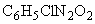 3/1 3/1 3/1 a 2 124. 9-Аминононановая кислота 9-Аминононановая кислота 9-Аминононановая кислота 9-Аминононановая кислота 25748-42-5 25748-42-5 25748-42-5 25748-42-5 25748-42-5 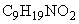 8 8 8 a 3 125. (L)-2-Аминопентадиоат натрия (2-аминопентадиовой кислоты кислоты натриевая соль; Глутаминат натрия; натрий глутаминат) (L)-2-Аминопентадиоат натрия (2-аминопентадиовой кислоты кислоты натриевая соль; Глутаминат натрия; натрий глутаминат) (L)-2-Аминопентадиоат натрия (2-аминопентадиовой кислоты кислоты натриевая соль; Глутаминат натрия; натрий глутаминат) (L)-2-Аминопентадиоат натрия (2-аминопентадиовой кислоты кислоты натриевая соль; Глутаминат натрия; натрий глутаминат) 142-47-2 142-47-2 142-47-2 142-47-2 142-47-2 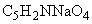 2 2 2 a 3 126. 1-Амино-2,3,4,5,6-пентафторбензол (2,3,4,5,6-пентафторанилин) 1-Амино-2,3,4,5,6-пентафторбензол (2,3,4,5,6-пентафторанилин) 1-Амино-2,3,4,5,6-пентафторбензол (2,3,4,5,6-пентафторанилин) 1-Амино-2,3,4,5,6-пентафторбензол (2,3,4,5,6-пентафторанилин) 771-60-8 771-60-8 771-60-8 771-60-8 771-60-8 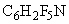 1,5/0,5 1,5/0,5 1,5/0,5 п 2 127. 4-Амино-№-2-пиримидинилбен-золсульфонамид (Сульфазин; сульфонаминовой кислоты №-(пиримидин-2- ил)амид) 4-Амино-№-2-пиримидинилбен-золсульфонамид (Сульфазин; сульфонаминовой кислоты №-(пиримидин-2- ил)амид) 4-Амино-№-2-пиримидинилбен-золсульфонамид (Сульфазин; сульфонаминовой кислоты №-(пиримидин-2- ил)амид) 4-Амино-№-2-пиримидинилбен-золсульфонамид (Сульфазин; сульфонаминовой кислоты №-(пиримидин-2- ил)амид) 68-35-9 68-35-9 68-35-9 68-35-9 68-35-9 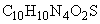 1 1 1 a 2 128. 4-Амино-№-(пиримидин-2-ил)бензолсульфонамид аддукт с серебром 4-Амино-№-(пиримидин-2-ил)бензолсульфонамид аддукт с серебром 4-Амино-№-(пиримидин-2-ил)бензолсульфонамид аддукт с серебром 4-Амино-№-(пиримидин-2-ил)бензолсульфонамид аддукт с серебром 22199-08-2 22199-08-2 22199-08-2 22199-08-2 22199-08-2 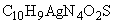 1 1 1 a 2 129. 1-Аминопентандиовая кислота (глутаминовая кислота) 1-Аминопентандиовая кислота (глутаминовая кислота) 1-Аминопентандиовая кислота (глутаминовая кислота) 1-Аминопентандиовая кислота (глутаминовая кислота) 6899-05-4 6899-05-4 6899-05-4 6899-05-4 6899-05-4 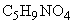 10 10 10 a 3 130. Аминопласты (Пресс-порошки) Аминопласты (Пресс-порошки) Аминопласты (Пресс-порошки) Аминопласты (Пресс-порошки) -/6 -/6 -/6 a 4 Ф, А 131. 1-Аминопропан (пропиламин) 1-Аминопропан (пропиламин) 1-Аминопропан (пропиламин) 1-Аминопропан (пропиламин) 107-10-8 107-10-8 107-10-8 107-10-8 107-10-8 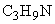 5 5 5 п 2 132. 2-Аминопропан+ (изопропиламин; метилэтиламин) 2-Аминопропан+ (изопропиламин; метилэтиламин) 2-Аминопропан+ (изопропиламин; метилэтиламин) 2-Аминопропан+ (изопропиламин; метилэтиламин) 75-31-0 75-31-0 75-31-0 75-31-0 75-31-0 1 1 1 п 2 133. 2-Аминопропановая кислота (Аланин) 2-Аминопропановая кислота (Аланин) 2-Аминопропановая кислота (Аланин) 2-Аминопропановая кислота (Аланин) 6898-94-8 6898-94-8 6898-94-8 6898-94-8 6898-94-8 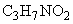 5 5 5 a 3 134. 3-Аминопропановая кислота (бета-Аланин) 3-Аминопропановая кислота (бета-Аланин) 3-Аминопропановая кислота (бета-Аланин) 3-Аминопропановая кислота (бета-Аланин) 107-95-9 107-95-9 107-95-9 107-95-9 107-95-9 10 10 10 a 3 135. 3-Аминопропан-1-ол 3-Аминопропан-1-ол 3-Аминопропан-1-ол 3-Аминопропан-1-ол 156-87-6 156-87-6 156-87-6 156-87-6 156-87-6 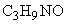 1 1 1 a 2 136. 1-Аминопропан-2-ол+ (Этаден) 1-Аминопропан-2-ол+ (Этаден) 1-Аминопропан-2-ол+ (Этаден) 1-Аминопропан-2-ол+ (Этаден) 78-96-6 78-96-6 78-96-6 78-96-6 78-96-6 1 1 1 п + a 2 A 137. №-(3-Аминопропил)-№’,№’-диметилпропан-1,3-диамин №-(3-Аминопропил)-№’,№’-диметилпропан-1,3-диамин №-(3-Аминопропил)-№’,№’-диметилпропан-1,3-диамин №-(3-Аминопропил)-№’,№’-диметилпропан-1,3-диамин 10563-29-8 10563-29-8 10563-29-8 10563-29-8 10563-29-8 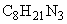 1 1 1 п 2 138. №-(3-Аминопропил)-№-додецилпропан-1,3-диамин+ №-(3-Аминопропил)-№-додецилпропан-1,3-диамин+ №-(3-Аминопропил)-№-додецилпропан-1,3-диамин+ №-(3-Аминопропил)-№-додецилпропан-1,3-диамин+ 2372-82-9 2372-82-9 2372-82-9 2372-82-9 2372-82-9 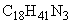 1 1 1 a 2 A 139. №-(2-Амино-2-оксоэтил)ацетамид (Ацикловир) №-(2-Амино-2-оксоэтил)ацетамид (Ацикловир) №-(2-Амино-2-оксоэтил)ацетамид (Ацикловир) №-(2-Амино-2-оксоэтил)ацетамид (Ацикловир) 2620-63-5 2620-63-5 2620-63-5 2620-63-5 2620-63-5 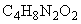 0,3 0,3 0,3 a 2 140. №-Ацетиламиноэтановая кислота (№-ацетилглицин) №-Ацетиламиноэтановая кислота (№-ацетилглицин) №-Ацетиламиноэтановая кислота (№-ацетилглицин) №-Ацетиламиноэтановая кислота (№-ацетилглицин) 543-24-8 543-24-8 543-24-8 543-24-8 543-24-8 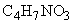 1 1 1 a 2 141. 2-[(6-Амино-1Н-пурин-8-ил)аминоэтанол(8-(2- гидроксиэтил)аминоаденин) 2-[(6-Амино-1Н-пурин-8-ил)аминоэтанол(8-(2- гидроксиэтил)аминоаденин) 2-[(6-Амино-1Н-пурин-8-ил)аминоэтанол(8-(2- гидроксиэтил)аминоаденин) 2-[(6-Амино-1Н-пурин-8-ил)аминоэтанол(8-(2- гидроксиэтил)аминоаденин) 66813-29-4 66813-29-4 66813-29-4 66813-29-4 66813-29-4 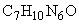 3 3 3 a 3 142. 4-Амино-№-(4-сульфамоилфе нил)бензолсульфонамид (сульфаниловой кислоты №-(4-сульфамоилфенил)амид) 4-Амино-№-(4-сульфамоилфе нил)бензолсульфонамид (сульфаниловой кислоты №-(4-сульфамоилфенил)амид) 4-Амино-№-(4-сульфамоилфе нил)бензолсульфонамид (сульфаниловой кислоты №-(4-сульфамоилфенил)амид) 4-Амино-№-(4-сульфамоилфе нил)бензолсульфонамид (сульфаниловой кислоты №-(4-сульфамоилфенил)амид) 6402-89-7 6402-89-7 6402-89-7 6402-89-7 6402-89-7 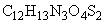 1 1 1 a 2 143. 4-Амино-2,2,6,6-Тетраметилпиперидин 4-Амино-2,2,6,6-Тетраметилпиперидин 4-Амино-2,2,6,6-Тетраметилпиперидин 4-Амино-2,2,6,6-Тетраметилпиперидин 36768-62-4 36768-62-4 36768-62-4 36768-62-4 36768-62-4 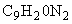 3 3 3 п 3 144. 4-Амино-№-(тиазол-2-ил)бензолсульфонамид (Норсульфазол; сульфаниловой кислоты №-(тиазол-3-ил)амид) 4-Амино-№-(тиазол-2-ил)бензолсульфонамид (Норсульфазол; сульфаниловой кислоты №-(тиазол-3-ил)амид) 4-Амино-№-(тиазол-2-ил)бензолсульфонамид (Норсульфазол; сульфаниловой кислоты №-(тиазол-3-ил)амид) 4-Амино-№-(тиазол-2-ил)бензолсульфонамид (Норсульфазол; сульфаниловой кислоты №-(тиазол-3-ил)амид) 72-14-0 72-14-0 72-14-0 72-14-0 72-14-0 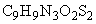 1 1 1 a 2 145. 4-Амино-1,2,4-триазол 4-Амино-1,2,4-триазол 4-Амино-1,2,4-триазол 4-Амино-1,2,4-триазол 584-13-4 584-13-4 584-13-4 584-13-4 584-13-4 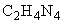 1 1 1 a 2 146. 1-Амино-2,4,6-триметилбензол+ (2,4,6-триметилбензоламин; 2,4,6-триметиланилин) 1-Амино-2,4,6-триметилбензол+ (2,4,6-триметилбензоламин; 2,4,6-триметиланилин) 1-Амино-2,4,6-триметилбензол+ (2,4,6-триметилбензоламин; 2,4,6-триметиланилин) 1-Амино-2,4,6-триметилбензол+ (2,4,6-триметилбензоламин; 2,4,6-триметиланилин) 88-05-1 88-05-1 88-05-1 88-05-1 88-05-1 3/1 3/1 3/1 п 2 147. 4-Амино-2-(трихлорметил)-3,5-дихлорпиридин 4-Амино-2-(трихлорметил)-3,5-дихлорпиридин 4-Амино-2-(трихлорметил)-3,5-дихлорпиридин 4-Амино-2-(трихлорметил)-3,5-дихлорпиридин 14321-05-2 14321-05-2 14321-05-2 14321-05-2 14321-05-2 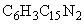 2 2 2 a 3 148. 4-Амино-2-(трихлорметил)-3,5,6-трихлорпиридин 4-Амино-2-(трихлорметил)-3,5,6-трихлорпиридин 4-Амино-2-(трихлорметил)-3,5,6-трихлорпиридин 4-Амино-2-(трихлорметил)-3,5,6-трихлорпиридин 5005-62-9 5005-62-9 5005-62-9 5005-62-9 5005-62-9 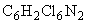 1 1 1 a 3 149. 4-Амино-3,5,6-трихлорпиридин- 2-карбонат калия (4-амино-3,5,6-трихлорпиридин- 2-карбоновой кислоты калиевая соль) 4-Амино-3,5,6-трихлорпиридин- 2-карбонат калия (4-амино-3,5,6-трихлорпиридин- 2-карбоновой кислоты калиевая соль) 4-Амино-3,5,6-трихлорпиридин- 2-карбонат калия (4-амино-3,5,6-трихлорпиридин- 2-карбоновой кислоты калиевая соль) 4-Амино-3,5,6-трихлорпиридин- 2-карбонат калия (4-амино-3,5,6-трихлорпиридин- 2-карбоновой кислоты калиевая соль) 2545-60-0 2545-60-0 2545-60-0 2545-60-0 2545-60-0 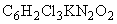 5 5 5 a 3 150. 4-Амино-3,5,6-трихлорпиридин- 2-карбонат натрия (4-амино-3,5,6-трихлорпиридин-2-карбоновой кислоты натриевая соль) 4-Амино-3,5,6-трихлорпиридин- 2-карбонат натрия (4-амино-3,5,6-трихлорпиридин-2-карбоновой кислоты натриевая соль) 4-Амино-3,5,6-трихлорпиридин- 2-карбонат натрия (4-амино-3,5,6-трихлорпиридин-2-карбоновой кислоты натриевая соль) 4-Амино-3,5,6-трихлорпиридин- 2-карбонат натрия (4-амино-3,5,6-трихлорпиридин-2-карбоновой кислоты натриевая соль) 50655-56-6 50655-56-6 50655-56-6 50655-56-6 50655-56-6 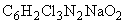 5 5 5 a 3 151. 4-Амино-3,5,6-трихлорпиридин- 2-карбоновая кислота (Пиклорам; Тордон) 4-Амино-3,5,6-трихлорпиридин- 2-карбоновая кислота (Пиклорам; Тордон) 4-Амино-3,5,6-трихлорпиридин- 2-карбоновая кислота (Пиклорам; Тордон) 4-Амино-3,5,6-трихлорпиридин- 2-карбоновая кислота (Пиклорам; Тордон) 1918-02-1 1918-02-1 1918-02-1 1918-02-1 1918-02-1 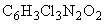 2 2 2 a 3 152. 1-Аминотрицикло[3.3.1.13.7] декан гидрохлорид (1-аминоадамантан гидрохлорид; Мидантан) 1-Аминотрицикло[3.3.1.13.7] декан гидрохлорид (1-аминоадамантан гидрохлорид; Мидантан) 1-Аминотрицикло[3.3.1.13.7] декан гидрохлорид (1-аминоадамантан гидрохлорид; Мидантан) 1-Аминотрицикло[3.3.1.13.7] декан гидрохлорид (1-аминоадамантан гидрохлорид; Мидантан) 665-66-7 665-66-7 665-66-7 665-66-7 665-66-7 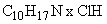 1 1 1 a 2 153. №-(4-Аминофенил)ацетамид (№-ацетил-п-фенилендиамин) №-(4-Аминофенил)ацетамид (№-ацетил-п-фенилендиамин) №-(4-Аминофенил)ацетамид (№-ацетил-п-фенилендиамин) №-(4-Аминофенил)ацетамид (№-ацетил-п-фенилендиамин) 122-80-5 122-80-5 122-80-5 122-80-5 122-80-5 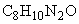 0,5 0,5 0,5 a 2 154. [2S-(2,5,6)(S*)]-6-Аминофенилацетиламидо-3,3- диметил-7-оксо-4-тиа-1- азабицикло-[3.2.0]гептан-2- карбоновая кислота (Ампициллин) [2S-(2,5,6)(S*)]-6-Аминофенилацетиламидо-3,3- диметил-7-оксо-4-тиа-1- азабицикло-[3.2.0]гептан-2- карбоновая кислота (Ампициллин) [2S-(2,5,6)(S*)]-6-Аминофенилацетиламидо-3,3- диметил-7-оксо-4-тиа-1- азабицикло-[3.2.0]гептан-2- карбоновая кислота (Ампициллин) [2S-(2,5,6)(S*)]-6-Аминофенилацетиламидо-3,3- диметил-7-оксо-4-тиа-1- азабицикло-[3.2.0]гептан-2- карбоновая кислота (Ампициллин) 69-53-4 69-53-4 69-53-4 69-53-4 69-53-4 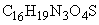 0,1 0,1 0,1 a 2 A 155. 3-Амино-4-фенилбутановой кислоты гидрохлорид (3-амино-4-фенилмасляной кислоты гидрохлорид) 3-Амино-4-фенилбутановой кислоты гидрохлорид (3-амино-4-фенилмасляной кислоты гидрохлорид) 3-Амино-4-фенилбутановой кислоты гидрохлорид (3-амино-4-фенилмасляной кислоты гидрохлорид) 3-Амино-4-фенилбутановой кислоты гидрохлорид (3-амино-4-фенилмасляной кислоты гидрохлорид) 3060-41-1 3060-41-1 3060-41-1 3060-41-1 3060-41-1 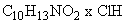 1 1 1 a 2 156. 4-(Аминофенил)гидроксибензол (4-анилинофенол) 4-(Аминофенил)гидроксибензол (4-анилинофенол) 4-(Аминофенил)гидроксибензол (4-анилинофенол) 4-(Аминофенил)гидроксибензол (4-анилинофенол) 122-37-2 122-37-2 122-37-2 122-37-2 122-37-2 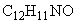 1,5/0,5 1,5/0,5 1,5/0,5 п 2 157. (3-Аминофенил)пропановая кислота (3-анилинпропионовая кислота) (3-Аминофенил)пропановая кислота (3-анилинпропионовая кислота) (3-Аминофенил)пропановая кислота (3-анилинпропионовая кислота) (3-Аминофенил)пропановая кислота (3-анилинпропионовая кислота) 1664-54-6 1664-54-6 1664-54-6 1664-54-6 1664-54-6 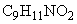 0,1 0,1 0,1 п 2 158. 2-[[(4-Аминофенил)сульфо-нил]амино]бензоат натрия(2-(4-сульфониламидо]бензойной кислоты натриевая соль) 2-[[(4-Аминофенил)сульфо-нил]амино]бензоат натрия(2-(4-сульфониламидо]бензойной кислоты натриевая соль) 2-[[(4-Аминофенил)сульфо-нил]амино]бензоат натрия(2-(4-сульфониламидо]бензойной кислоты натриевая соль) 2-[[(4-Аминофенил)сульфо-нил]амино]бензоат натрия(2-(4-сульфониламидо]бензойной кислоты натриевая соль) 10060-70-5 10060-70-5 10060-70-5 10060-70-5 10060-70-5 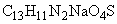 1 1 1 a 3 159. №-[(4-Аминофенил)сульфонил]ацетами д (Сульфацил; Фенибут; уксусной кислоты №-(4-аминофенил)сульфонил)амид) №-[(4-Аминофенил)сульфонил]ацетами д (Сульфацил; Фенибут; уксусной кислоты №-(4-аминофенил)сульфонил)амид) №-[(4-Аминофенил)сульфонил]ацетами д (Сульфацил; Фенибут; уксусной кислоты №-(4-аминофенил)сульфонил)амид) №-[(4-Аминофенил)сульфонил]ацетами д (Сульфацил; Фенибут; уксусной кислоты №-(4-аминофенил)сульфонил)амид) 144-80-9 144-80-9 144-80-9 144-80-9 144-80-9 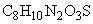 1 1 1 a 2 160. 2-Аминохиназолин-4-он 2-Аминохиназолин-4-он 2-Аминохиназолин-4-он 2-Аминохиназолин-4-он 20198-19-0 20198-19-0 20198-19-0 20198-19-0 20198-19-0 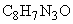 1 1 1 a 2 161. 1-Амино-3-хлорбензол+ (3-хлоранилин) 1-Амино-3-хлорбензол+ (3-хлоранилин) 1-Амино-3-хлорбензол+ (3-хлоранилин) 1-Амино-3-хлорбензол+ (3-хлоранилин) 108-42-9 108-42-9 108-42-9 108-42-9 108-42-9 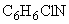 0,2/0,05 0,2/0,05 0,2/0,05 п 1 162. 1-Амино-4-хлорбензол+ (4-хлоранилин) 1-Амино-4-хлорбензол+ (4-хлоранилин) 1-Амино-4-хлорбензол+ (4-хлоранилин) 1-Амино-4-хлорбензол+ (4-хлоранилин) 106-47-8 106-47-8 106-47-8 106-47-8 106-47-8 1/0,3 1/0,3 1/0,3 п 2 163. 4-Амино-№-(3-хлорпирази-нил)бензолсульфамид (3-хлор-6-сульфаниламидопири-дазин) 4-Амино-№-(3-хлорпирази-нил)бензолсульфамид (3-хлор-6-сульфаниламидопири-дазин) 4-Амино-№-(3-хлорпирази-нил)бензолсульфамид (3-хлор-6-сульфаниламидопири-дазин) 4-Амино-№-(3-хлорпирази-нил)бензолсульфамид (3-хлор-6-сульфаниламидопири-дазин) 3920-99-8 3920-99-8 3920-99-8 3920-99-8 3920-99-8 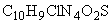 1 1 1 a 2 164. 1-Аминоэтановая кислота (1-аминоуксусная кислота; глицин) 1-Аминоэтановая кислота (1-аминоуксусная кислота; глицин) 1-Аминоэтановая кислота (1-аминоуксусная кислота; глицин) 1-Аминоэтановая кислота (1-аминоуксусная кислота; глицин) 56-40-6 56-40-6 56-40-6 56-40-6 56-40-6 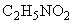 5 5 5 a 3 165. 2-Аминоэтанол+ (Коламин; моноэтаноламин; этаноламин) 2-Аминоэтанол+ (Коламин; моноэтаноламин; этаноламин) 2-Аминоэтанол+ (Коламин; моноэтаноламин; этаноламин) 2-Аминоэтанол+ (Коламин; моноэтаноламин; этаноламин) 141-43-5 141-43-5 141-43-5 141-43-5 141-43-5 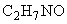 0,5 0,5 0,5 п + a 2 166. 2-Аминоэтанол, эфир с синтетическими жирными кислотами С10-18 2-Аминоэтанол, эфир с синтетическими жирными кислотами С10-18 2-Аминоэтанол, эфир с синтетическими жирными кислотами С10-18 2-Аминоэтанол, эфир с синтетическими жирными кислотами С10-18 5 5 5 a 3 167. 2-Аминоэтансульфоновая кислота (Тауфон) 2-Аминоэтансульфоновая кислота (Тауфон) 2-Аминоэтансульфоновая кислота (Тауфон) 2-Аминоэтансульфоновая кислота (Тауфон) 107-35-7 107-35-7 107-35-7 107-35-7 107-35-7 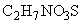 5 5 5 a 3 168. [[(2-Аминоэтил)амино]метил] гидроксибензол+ ([(2-аминоэтил)амино]метил] фенол; этилендиаминометилфенол) [[(2-Аминоэтил)амино]метил] гидроксибензол+ ([(2-аминоэтил)амино]метил] фенол; этилендиаминометилфенол) [[(2-Аминоэтил)амино]метил] гидроксибензол+ ([(2-аминоэтил)амино]метил] фенол; этилендиаминометилфенол) [[(2-Аминоэтил)амино]метил] гидроксибензол+ ([(2-аминоэтил)амино]метил] фенол; этилендиаминометилфенол) 53894-28-3 53894-28-3 53894-28-3 53894-28-3 53894-28-3 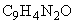 1 1 1 п 2 169. 2-(2-Аминоэтиламино)этанол+ (2-аминоэтил)этаноламин) 2-(2-Аминоэтиламино)этанол+ (2-аминоэтил)этаноламин) 2-(2-Аминоэтиламино)этанол+ (2-аминоэтил)этаноламин) 2-(2-Аминоэтиламино)этанол+ (2-аминоэтил)этаноламин) 111-41-1 111-41-1 111-41-1 111-41-1 111-41-1 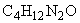 3 3 3 п + a 3 170. 2-Аминоэтилбензоат+ (бензойной кислоты 2-аминоэтиловый эфир) 2-Аминоэтилбензоат+ (бензойной кислоты 2-аминоэтиловый эфир) 2-Аминоэтилбензоат+ (бензойной кислоты 2-аминоэтиловый эфир) 2-Аминоэтилбензоат+ (бензойной кислоты 2-аминоэтиловый эфир) 87-25-2 87-25-2 87-25-2 87-25-2 87-25-2 5 п + a п + a п + a 3 171. 2,2-[№-2-Аминоэтил)имино] диэтанол, амиды С10-13 карбоновых кислот 2,2-[№-2-Аминоэтил)имино] диэтанол, амиды С10-13 карбоновых кислот 2,2-[№-2-Аминоэтил)имино] диэтанол, амиды С10-13 карбоновых кислот 2,2-[№-2-Аминоэтил)имино] диэтанол, амиды С10-13 карбоновых кислот 2 п + a п + a п + a 3 A 172. 2-Амино-5-этил-1,3,4-тиадиазол (5-этил-2-амино-1,3,4-тиадиазол) 2-Амино-5-этил-1,3,4-тиадиазол (5-этил-2-амино-1,3,4-тиадиазол) 2-Амино-5-этил-1,3,4-тиадиазол (5-этил-2-амино-1,3,4-тиадиазол) 2-Амино-5-этил-1,3,4-тиадиазол (5-этил-2-амино-1,3,4-тиадиазол) 14068-53-2 14068-53-2 14068-53-2 14068-53-2 14068-53-2 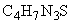 4 a a a 3 173. 4-Амино-№-(5-этил-1,3,4-тиадиазол-2-ил)бензолсульфонамид (сульфаниловой кислоты №-(5- этил-1,3,4-тиадиазол-2-ил)амид; Этазол) 4-Амино-№-(5-этил-1,3,4-тиадиазол-2-ил)бензолсульфонамид (сульфаниловой кислоты №-(5- этил-1,3,4-тиадиазол-2-ил)амид; Этазол) 4-Амино-№-(5-этил-1,3,4-тиадиазол-2-ил)бензолсульфонамид (сульфаниловой кислоты №-(5- этил-1,3,4-тиадиазол-2-ил)амид; Этазол) 4-Амино-№-(5-этил-1,3,4-тиадиазол-2-ил)бензолсульфонамид (сульфаниловой кислоты №-(5- этил-1,3,4-тиадиазол-2-ил)амид; Этазол) 94-19-9 94-19-9 94-19-9 94-19-9 94-19-9 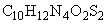 1 a a a 2 174. 1-[1-Аминоэтилтрицик-ло[3.3.1.13.7]декан]гидрохлорид (1-(1-аминоэтил) адамантан гидрохлорид; Ремантадин) 1-[1-Аминоэтилтрицик-ло[3.3.1.13.7]декан]гидрохлорид (1-(1-аминоэтил) адамантан гидрохлорид; Ремантадин) 1-[1-Аминоэтилтрицик-ло[3.3.1.13.7]декан]гидрохлорид (1-(1-аминоэтил) адамантан гидрохлорид; Ремантадин) 1-[1-Аминоэтилтрицик-ло[3.3.1.13.7]декан]гидрохлорид (1-(1-аминоэтил) адамантан гидрохлорид; Ремантадин) 3717-42-8 3717-42-8 3717-42-8 3717-42-8 3717-42-8 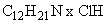 1 a a a 2 175. №-(2-Аминоэтил)-1,2-этандиамин+ (диэтилентриамин) №-(2-Аминоэтил)-1,2-этандиамин+ (диэтилентриамин) №-(2-Аминоэтил)-1,2-этандиамин+ (диэтилентриамин) №-(2-Аминоэтил)-1,2-этандиамин+ (диэтилентриамин) 111-40-0 111-40-0 111-40-0 111-40-0 111-40-0 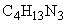 0,3 п + a п + a п + a 2 A 176. 1-Амино-4-этоксибензол+ (4-этокси(аминобензол; 4- этоксианилин) 1-Амино-4-этоксибензол+ (4-этокси(аминобензол; 4- этоксианилин) 1-Амино-4-этоксибензол+ (4-этокси(аминобензол; 4- этоксианилин) 1-Амино-4-этоксибензол+ (4-этокси(аминобензол; 4- этоксианилин) 156-43-4 156-43-4 156-43-4 156-43-4 156-43-4 0,2 п п п 2 177. 1-Амино-4-этоксибензола гидрохлорид+ (4-этокси(аминобензол гидрохлорид; 4-этоксианилин гидрохлорид) 1-Амино-4-этоксибензола гидрохлорид+ (4-этокси(аминобензол гидрохлорид; 4-этоксианилин гидрохлорид) 1-Амино-4-этоксибензола гидрохлорид+ (4-этокси(аминобензол гидрохлорид; 4-этоксианилин гидрохлорид) 1-Амино-4-этоксибензола гидрохлорид+ (4-этокси(аминобензол гидрохлорид; 4-этоксианилин гидрохлорид) 637-56-9 637-56-9 637-56-9 637-56-9 637-56-9 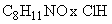 0,5 a a a 2 178. Аммиак Аммиак Аммиак Аммиак 7664-41-7 7664-41-7 7664-41-7 7664-41-7 7664-41-7 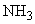 20 п п п 4 179. Аммоний калий динитрат (Аммиачно-калиевая селитра) Аммоний калий динитрат (Аммиачно-калиевая селитра) Аммоний калий динитрат (Аммиачно-калиевая селитра) Аммоний калий динитрат (Аммиачно-калиевая селитра) 55679-75-9 55679-75-9 55679-75-9 55679-75-9 55679-75-9 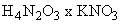 10 a a a 3 180. Аммоний нитрат с кальцием, магнием дикарбонатом (удобрение КАН) (контроль по нитрату аммония) Аммоний нитрат с кальцием, магнием дикарбонатом (удобрение КАН) (контроль по нитрату аммония) Аммоний нитрат с кальцием, магнием дикарбонатом (удобрение КАН) (контроль по нитрату аммония) Аммоний нитрат с кальцием, магнием дикарбонатом (удобрение КАН) (контроль по нитрату аммония) 6 a a a 3 181. Аммиачно-карбамидное удобрение Аммиачно-карбамидное удобрение Аммиачно-карбамидное удобрение Аммиачно-карбамидное удобрение 25 п + a п + a п + a 4 182. (2S,5R,6R)-6-[[(R)-Амино-(4-гидроксифенил)ацетил]амино]-3,3-диметил-7-оксо-4-тиа-1-азабицикло[3.2.0]гептан-2-карбоновая кислота тригидрат (Амоксициллин тригидрат) (2S,5R,6R)-6-[[(R)-Амино-(4-гидроксифенил)ацетил]амино]-3,3-диметил-7-оксо-4-тиа-1-азабицикло[3.2.0]гептан-2-карбоновая кислота тригидрат (Амоксициллин тригидрат) (2S,5R,6R)-6-[[(R)-Амино-(4-гидроксифенил)ацетил]амино]-3,3-диметил-7-оксо-4-тиа-1-азабицикло[3.2.0]гептан-2-карбоновая кислота тригидрат (Амоксициллин тригидрат) (2S,5R,6R)-6-[[(R)-Амино-(4-гидроксифенил)ацетил]амино]-3,3-диметил-7-оксо-4-тиа-1-азабицикло[3.2.0]гептан-2-карбоновая кислота тригидрат (Амоксициллин тригидрат) 61336-70-7 61336-70-7 61336-70-7 61336-70-7 61336-70-7 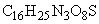 0,1 a a a 2 A 183. диАммоний амидодисульфат диАммоний амидодисульфат диАммоний амидодисульфат диАммоний амидодисульфат 27441-86-7 27441-86-7 27441-86-7 27441-86-7 27441-86-7 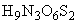 10 a a a 3 184. Аммоний монованадат+ (аммоний метаванадат) Аммоний монованадат+ (аммоний метаванадат) Аммоний монованадат+ (аммоний метаванадат) Аммоний монованадат+ (аммоний метаванадат) 7803-55-6 7803-55-6 7803-55-6 7803-55-6 7803-55-6 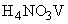 0,1 a a a 1 185. Аммоний гидродифторид /по фтору/ Аммоний гидродифторид /по фтору/ Аммоний гидродифторид /по фтору/ Аммоний гидродифторид /по фтору/ 1341-49-7 1341-49-7 1341-49-7 1341-49-7 1341-49-7 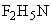 1/0,2 a a a 2 186. диАммоний гексафторсиликат /по фтору/ (аммоний кремнефторид) диАммоний гексафторсиликат /по фтору/ (аммоний кремнефторид) диАммоний гексафторсиликат /по фтору/ (аммоний кремнефторид) диАммоний гексафторсиликат /по фтору/ (аммоний кремнефторид) 16919-19-0 16919-19-0 16919-19-0 16919-19-0 16919-19-0 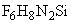 0,2 п + a п + a п + a 2 187. диАммоний гексахлороплатинат диАммоний гексахлороплатинат диАммоний гексахлороплатинат диАммоний гексахлороплатинат 16919-58-7 16919-58-7 16919-58-7 16919-58-7 16919-58-7 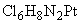 0,005 a a a 1 A 188. Аммоний гидротартрат Аммоний гидротартрат Аммоний гидротартрат Аммоний гидротартрат 60131-38-6 60131-38-6 60131-38-6 60131-38-6 60131-38-6 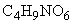 10 a a a 3 189. диАммоний гидрофосфат диАммоний гидрофосфат диАммоний гидрофосфат диАммоний гидрофосфат 7783-28-0 7783-28-0 7783-28-0 7783-28-0 7783-28-0 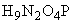 10 a a a 4 190. Аммоний дигидрофосфат Аммоний дигидрофосфат Аммоний дигидрофосфат Аммоний дигидрофосфат 7722-76-1 7722-76-1 7722-76-1 7722-76-1 7722-76-1 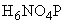 10 a a a 4 191. диАммоний дихлорпалладий+ диАммоний дихлорпалладий+ диАммоний дихлорпалладий+ диАммоний дихлорпалладий+ 14323-43-4 14323-43-4 14323-43-4 14323-43-4 14323-43-4 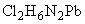 0,005 a a a 1 A 192. Аммоний полифосфаты (с соотношением азота к фосфору 1:3) Аммоний полифосфаты (с соотношением азота к фосфору 1:3) Аммоний полифосфаты (с соотношением азота к фосфору 1:3) Аммоний полифосфаты (с соотношением азота к фосфору 1:3) 5 a a a 3 193. диАммоний сульфат диАммоний сульфат диАммоний сульфат диАммоний сульфат 7783-20-2 7783-20-2 7783-20-2 7783-20-2 7783-20-2 10 a a a 3 194. диАммоний L-тартрат диАммоний L-тартрат диАммоний L-тартрат диАммоний L-тартрат 3164-29-2 3164-29-2 3164-29-2 3164-29-2 3164-29-2 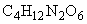 10 a a a 3 195. Аммоний тиосульфат Аммоний тиосульфат Аммоний тиосульфат Аммоний тиосульфат 22898-09-5 22898-09-5 22898-09-5 22898-09-5 22898-09-5 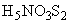 10 a a a 3 196. диАммоний тиосульфат диАммоний тиосульфат диАммоний тиосульфат диАммоний тиосульфат 7783-18-8 7783-18-8 7783-18-8 7783-18-8 7783-18-8 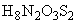 10 a a a 3 197. Аммоний тиоцианат Аммоний тиоцианат Аммоний тиоцианат Аммоний тиоцианат 1762-95-4 1762-95-4 1762-95-4 1762-95-4 1762-95-4 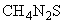 5 a a a 3 198. триАммоний фосфат (аммоний ортофосфат) триАммоний фосфат (аммоний ортофосфат) триАммоний фосфат (аммоний ортофосфат) триАммоний фосфат (аммоний ортофосфат) 10361-65-6 10361-65-6 10361-65-6 10361-65-6 10361-65-6 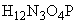 10 a a a 4 199. Аммоний фторид /по фтору/ Аммоний фторид /по фтору/ Аммоний фторид /по фтору/ Аммоний фторид /по фтору/ 12125-01-8 12125-01-8 12125-01-8 12125-01-8 12125-01-8 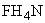 1/0,2 a a a 2 200. Аммоний хлорид (Нашатырь) Аммоний хлорид (Нашатырь) Аммоний хлорид (Нашатырь) Аммоний хлорид (Нашатырь) 12125-02-9 12125-02-9 12125-02-9 12125-02-9 12125-02-9 10 a a a 3 201. Аммофос+ (смесь моно и диаммоний фосфатов) Аммофос+ (смесь моно и диаммоний фосфатов) Аммофос+ (смесь моно и диаммоний фосфатов) Аммофос+ (смесь моно и диаммоний фосфатов) 12735-97-6 12735-97-6 12735-97-6 12735-97-6 12735-97-6 -/6 a a a 4 Ф 202. 4-Андростен-17--ол-3-он-17-пропионат+ (Тестостерона пропионат) 4-Андростен-17--ол-3-он-17-пропионат+ (Тестостерона пропионат) 4-Андростен-17--ол-3-он-17-пропионат+ (Тестостерона пропионат) 4-Андростен-17--ол-3-он-17-пропионат+ (Тестостерона пропионат) 57-85-2 57-85-2 57-85-2 57-85-2 57-85-2 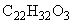 0,005 a a a 1 203. 4-Андростен-17--ол-3-он-17-фенилпропионат+ (Тестостерона фенилпропионат)+ 4-Андростен-17--ол-3-он-17-фенилпропионат+ (Тестостерона фенилпропионат)+ 4-Андростен-17--ол-3-он-17-фенилпропионат+ (Тестостерона фенилпропионат)+ 4-Андростен-17--ол-3-он-17-фенилпропионат+ (Тестостерона фенилпропионат)+ 1255-49-8 1255-49-8 1255-49-8 1255-49-8 1255-49-8 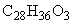 0,005 a a a 1 204. Антибиотики группы цефалоспоринов Антибиотики группы цефалоспоринов Антибиотики группы цефалоспоринов Антибиотики группы цефалоспоринов 0,3 a a a 2 A 205. Антрацен-9,10-дион (9,8-антрахинон) Антрацен-9,10-дион (9,8-антрахинон) Антрацен-9,10-дион (9,8-антрахинон) Антрацен-9,10-дион (9,8-антрахинон) 84-65-1 84-65-1 84-65-1 84-65-1 84-65-1 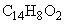 5 a a a 3 206. №’-2-L-Арабинопиранозил-№-метил-№-нитрозо-карбамид++ (3-(L-арабинопиранозил-1)-1-метилнитрозомочевина; Араноза) №’-2-L-Арабинопиранозил-№-метил-№-нитрозо-карбамид++ (3-(L-арабинопиранозил-1)-1-метилнитрозомочевина; Араноза) №’-2-L-Арабинопиранозил-№-метил-№-нитрозо-карбамид++ (3-(L-арабинопиранозил-1)-1-метилнитрозомочевина; Араноза) №’-2-L-Арабинопиранозил-№-метил-№-нитрозо-карбамид++ (3-(L-арабинопиранозил-1)-1-метилнитрозомочевина; Араноза) 167396-23-8 167396-23-8 167396-23-8 167396-23-8 167396-23-8 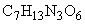 - a a a 1 207. Арелокс, марки - 100, 200, 300 Арелокс, марки - 100, 200, 300 Арелокс, марки - 100, 200, 300 Арелокс, марки - 100, 200, 300 10 a a a 4 208. Арсин (водород мышьяковистый) Арсин (водород мышьяковистый) Арсин (водород мышьяковистый) Арсин (водород мышьяковистый) 7784-42-1 7784-42-1 7784-42-1 7784-42-1 7784-42-1 0,1 п п п 1 О 209. Аскорбиновая кислота (Витамин С) Аскорбиновая кислота (Витамин С) Аскорбиновая кислота (Витамин С) Аскорбиновая кислота (Витамин С) 50-81-7 50-81-7 50-81-7 50-81-7 50-81-7 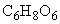 2 a a a 3 210. Аспарагин Аспарагин Аспарагин Аспарагин 7006-34-0 7006-34-0 7006-34-0 7006-34-0 7006-34-0 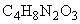 10 a a a 3 211. Аценафтен Аценафтен Аценафтен Аценафтен 83-32-9 83-32-9 83-32-9 83-32-9 83-32-9 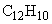 10 п + a п + a п + a 3 212. Атропина сульфат; Эндо-(+/-)-а-(гидроксиметил)бензолуксусной кислоты 8-метил-8-азабицикло[3.2.1]окт-3-иловый эфир, сульфат (2:1)++ Атропина сульфат; Эндо-(+/-)-а-(гидроксиметил)бензолуксусной кислоты 8-метил-8-азабицикло[3.2.1]окт-3-иловый эфир, сульфат (2:1)++ Атропина сульфат; Эндо-(+/-)-а-(гидроксиметил)бензолуксусной кислоты 8-метил-8-азабицикло[3.2.1]окт-3-иловый эфир, сульфат (2:1)++ Атропина сульфат; Эндо-(+/-)-а-(гидроксиметил)бензолуксусной кислоты 8-метил-8-азабицикло[3.2.1]окт-3-иловый эфир, сульфат (2:1)++ 5908-99-6 5908-99-6 5908-99-6 5908-99-6 5908-99-6 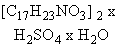 - a a a 1 213. Ацетальдегид+ Ацетальдегид+ Ацетальдегид+ Ацетальдегид+ 75-07-0 75-07-0 75-07-0 75-07-0 75-07-0 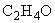 5 п п п 3 214. 3-Ацетамидометил-5-амино- 2,4,6-трийодбензойная кислота (Метйодамин) 3-Ацетамидометил-5-амино- 2,4,6-трийодбензойная кислота (Метйодамин) 3-Ацетамидометил-5-амино- 2,4,6-трийодбензойная кислота (Метйодамин) 3-Ацетамидометил-5-амино- 2,4,6-трийодбензойная кислота (Метйодамин) 1713-07-1 1713-07-1 1713-07-1 1713-07-1 1713-07-1 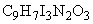 1 a a a 2 215. Ацетангидрид+ (уксусный ангидрид) Ацетангидрид+ (уксусный ангидрид) Ацетангидрид+ (уксусный ангидрид) Ацетангидрид+ (уксусный ангидрид) 108-24-7 108-24-7 108-24-7 108-24-7 108-24-7 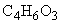 3 п п п 3 216. Ацетат калия (калий уксуснокислый) Ацетат калия (калий уксуснокислый) Ацетат калия (калий уксуснокислый) Ацетат калия (калий уксуснокислый) 127-08-2 127-08-2 127-08-2 127-08-2 127-08-2 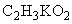 5 a a a 3 217. Ацетат натрия (натрий уксуснокислый) Ацетат натрия (натрий уксуснокислый) Ацетат натрия (натрий уксуснокислый) Ацетат натрия (натрий уксуснокислый) 127-09-3 127-09-3 127-09-3 127-09-3 127-09-3 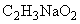 10 a a a 4 218. (O-Ацетато)-(2-метоксиэтил) ртуть+ (O-Ацетато)-(2-метоксиэтил) ртуть+ (O-Ацетато)-(2-метоксиэтил) ртуть+ (O-Ацетато)-(2-метоксиэтил) ртуть+ 151-38-2 151-38-2 151-38-2 151-38-2 151-38-2 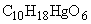 0,005 п + a п + a п + a 1 219. Ацетат этиленгликоля и диацетат этиленгликоля смесь Ацетат этиленгликоля и диацетат этиленгликоля смесь Ацетат этиленгликоля и диацетат этиленгликоля смесь Ацетат этиленгликоля и диацетат этиленгликоля смесь 5 п п п 3 220. 3-(Ацетиламидо)-5-[(ацетиламидо)метил]-2,4,6-трийодбензойная кислота 3-(Ацетиламидо)-5-[(ацетиламидо)метил]-2,4,6-трийодбензойная кислота 3-(Ацетиламидо)-5-[(ацетиламидо)метил]-2,4,6-трийодбензойная кислота 3-(Ацетиламидо)-5-[(ацетиламидо)метил]-2,4,6-трийодбензойная кислота 440-58-4 440-58-4 440-58-4 440-58-4 440-58-4 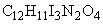 2 a a a 3 221. 1,14,16-4(2-Ацетиламинобензоилокси)-1,14,16-триметокси-20- этилаконитан-4,8,9-триолгидробромид (Аллапинин) 1,14,16-4(2-Ацетиламинобензоилокси)-1,14,16-триметокси-20- этилаконитан-4,8,9-триолгидробромид (Аллапинин) 1,14,16-4(2-Ацетиламинобензоилокси)-1,14,16-триметокси-20- этилаконитан-4,8,9-триолгидробромид (Аллапинин) 1,14,16-4(2-Ацетиламинобензоилокси)-1,14,16-триметокси-20- этилаконитан-4,8,9-триолгидробромид (Аллапинин) 97792-45-5 97792-45-5 97792-45-5 97792-45-5 97792-45-5 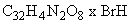 0,1 a a a 2 222. №-Ацетил L-глутаминовая кислота №-Ацетил L-глутаминовая кислота №-Ацетил L-глутаминовая кислота №-Ацетил L-глутаминовая кислота 1188-37-0 1188-37-0 1188-37-0 1188-37-0 1188-37-0 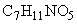 2 a a a 3 223. 3-(Ацетилокси)-5,14-дигидрокси- 19-оксо-3, 5-кард-20(22)-енолид (Строфантидин-ацетат) 3-(Ацетилокси)-5,14-дигидрокси- 19-оксо-3, 5-кард-20(22)-енолид (Строфантидин-ацетат) 3-(Ацетилокси)-5,14-дигидрокси- 19-оксо-3, 5-кард-20(22)-енолид (Строфантидин-ацетат) 3-(Ацетилокси)-5,14-дигидрокси- 19-оксо-3, 5-кард-20(22)-енолид (Строфантидин-ацетат) 60-38-8 60-38-8 60-38-8 60-38-8 60-38-8 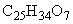 0,05 a a a 1 224. №-[(Ацетилокси)-(4-нитрофенил)метил]ацетамид (п-нитро--ацетиламинооксипропиофенон) №-[(Ацетилокси)-(4-нитрофенил)метил]ацетамид (п-нитро--ацетиламинооксипропиофенон) №-[(Ацетилокси)-(4-нитрофенил)метил]ацетамид (п-нитро--ацетиламинооксипропиофенон) №-[(Ацетилокси)-(4-нитрофенил)метил]ацетамид (п-нитро--ацетиламинооксипропиофенон) 122129-89-9 122129-89-9 122129-89-9 122129-89-9 122129-89-9 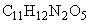 3 a a a 3 225. 5-(Ацетилокси)пентан-2-он (4-оксопентилацетат; уксусной кислоты 4-оксопентиловый эфир) 5-(Ацетилокси)пентан-2-он (4-оксопентилацетат; уксусной кислоты 4-оксопентиловый эфир) 5-(Ацетилокси)пентан-2-он (4-оксопентилацетат; уксусной кислоты 4-оксопентиловый эфир) 5-(Ацетилокси)пентан-2-он (4-оксопентилацетат; уксусной кислоты 4-оксопентиловый эфир) 5185-97-7 5185-97-7 5185-97-7 5185-97-7 5185-97-7 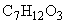 5 п п п 3 226. DL-№-ацетилфенилаланин ( -фенил- -№-ацетиламинопропионовая кислота) DL-№-ацетилфенилаланин ( -фенил- -№-ацетиламинопропионовая кислота) DL-№-ацетилфенилаланин ( -фенил- -№-ацетиламинопропионовая кислота) DL-№-ацетилфенилаланин ( -фенил- -№-ацетиламинопропионовая кислота) 2901-75-9 2901-75-9 2901-75-9 2901-75-9 2901-75-9 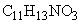 10 a a a 4 227. №-Ацетилцистеин №-Ацетилцистеин №-Ацетилцистеин №-Ацетилцистеин 616-91-1 616-91-1 616-91-1 616-91-1 616-91-1 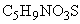 5 a a a 3 228. (4)-4-O-Ацетил-12,13-эпокситрихотец-9-ен-4-ол (4)-4-O-Ацетил-12,13-эпокситрихотец-9-ен-4-ол (4)-4-O-Ацетил-12,13-эпокситрихотец-9-ен-4-ол (4)-4-O-Ацетил-12,13-эпокситрихотец-9-ен-4-ол 4682-50-2 4682-50-2 4682-50-2 4682-50-2 4682-50-2 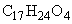 0,1 a a a 1 229. 2-Ацетоксибензойная кислота 2-Ацетоксибензойная кислота 2-Ацетоксибензойная кислота 2-Ацетоксибензойная кислота 50-78-2 50-78-2 50-78-2 50-78-2 50-78-2 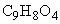 0,5 a a a 2 230. 21-Адетокси-11,17-дигидроксипрегна-4-ен-3,20-дион+ (Гидрокортизона ацетат) 21-Адетокси-11,17-дигидроксипрегна-4-ен-3,20-дион+ (Гидрокортизона ацетат) 21-Адетокси-11,17-дигидроксипрегна-4-ен-3,20-дион+ (Гидрокортизона ацетат) 21-Адетокси-11,17-дигидроксипрегна-4-ен-3,20-дион+ (Гидрокортизона ацетат) 50-03-3 50-03-3 50-03-3 50-03-3 50-03-3 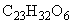 0,01 a a a 1 231. Ацетонитрил (уксусной кислоты нитрил) Ацетонитрил (уксусной кислоты нитрил) Ацетонитрил (уксусной кислоты нитрил) Ацетонитрил (уксусной кислоты нитрил) 75-05-8 75-05-8 75-05-8 75-05-8 75-05-8 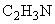 10 п п п 3 232. Аэросил, модифицированный бутиловым спиртами (Бутосил) Аэросил, модифицированный бутиловым спиртами (Бутосил) Аэросил, модифицированный бутиловым спиртами (Бутосил) Аэросил, модифицированный бутиловым спиртами (Бутосил) 3/1 a a a 3 Ф 233. Аэросил, модифицированный диметилдихлорсиланом Аэросил, модифицированный диметилдихлорсиланом Аэросил, модифицированный диметилдихлорсиланом Аэросил, модифицированный диметилдихлорсиланом Аэросил, модифицированный диметилдихлорсиланом 3/1 а а а 3 Ф 234. Бальзам лесной марки А Бальзам лесной марки А Бальзам лесной марки А Бальзам лесной марки А Бальзам лесной марки А 50 п п п 4 235. Барий борат (барий ортоборат) Барий борат (барий ортоборат) Барий борат (барий ортоборат) Барий борат (барий ортоборат) Барий борат (барий ортоборат) 23436-05-7 23436-05-7 23436-05-7 23436-05-7 23436-05-7 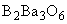 1,5/0,5 а а а 2 236. Барий гидрофосфат (барий фосфорнокислый) Барий гидрофосфат (барий фосфорнокислый) Барий гидрофосфат (барий фосфорнокислый) Барий гидрофосфат (барий фосфорнокислый) Барий гидрофосфат (барий фосфорнокислый) 10048-98-3 10048-98-3 10048-98-3 10048-98-3 10048-98-3 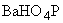 1,5/0,5 а а а 2 237. Барий дигидроксид+ (барий гидроокись) Барий дигидроксид+ (барий гидроокись) Барий дигидроксид+ (барий гидроокись) Барий дигидроксид+ (барий гидроокись) Барий дигидроксид+ (барий гидроокись) 17194-00-2 17194-00-2 17194-00-2 17194-00-2 17194-00-2 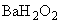 0,3/0,1 а а а 2 238. Барий димедь дихром нонаоксид Барий димедь дихром нонаоксид Барий димедь дихром нонаоксид Барий димедь дихром нонаоксид Барий димедь дихром нонаоксид 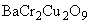 0,03/0,01 а а а 1 239. Барий динитрат (барий азотнокислый) Барий динитрат (барий азотнокислый) Барий динитрат (барий азотнокислый) Барий динитрат (барий азотнокислый) Барий динитрат (барий азотнокислый) 10022-31-8 10022-31-8 10022-31-8 10022-31-8 10022-31-8 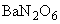 1,5/0,5 а а а 2 240. Барий дифторид /по фтору/ (барий фтористый) Барий дифторид /по фтору/ (барий фтористый) Барий дифторид /по фтору/ (барий фтористый) Барий дифторид /по фтору/ (барий фтористый) Барий дифторид /по фтору/ (барий фтористый) 7787-32-8 7787-32-8 7787-32-8 7787-32-8 7787-32-8 1/0,2 а а а 2 241. Барий дихлорид (барий хлористый) Барий дихлорид (барий хлористый) Барий дихлорид (барий хлористый) Барий дихлорид (барий хлористый) Барий дихлорид (барий хлористый) 10361-37-2 10361-37-2 10361-37-2 10361-37-2 10361-37-2 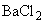 1/0,3 а а а 2 242. Барий кальций дититан гексаоксид Барий кальций дититан гексаоксид Барий кальций дититан гексаоксид Барий кальций дититан гексаоксид Барий кальций дититан гексаоксид 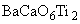 1,5/0,5 а а а 2 243. Барий кальций стронций гексакарбонат Барий кальций стронций гексакарбонат Барий кальций стронций гексакарбонат Барий кальций стронций гексакарбонат Барий кальций стронций гексакарбонат 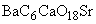 1/0,5 а а а 2 244. Барий карбонат (барий углекислый) Барий карбонат (барий углекислый) Барий карбонат (барий углекислый) Барий карбонат (барий углекислый) Барий карбонат (барий углекислый) 513-77-9 513-77-9 513-77-9 513-77-9 513-77-9 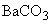 1,5/0,5 а а а 2 245. Барий тетратитан нонаоксид Барий тетратитан нонаоксид Барий тетратитан нонаоксид Барий тетратитан нонаоксид Барий тетратитан нонаоксид 125693-49-4 125693-49-4 125693-49-4 125693-49-4 125693-49-4 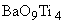 1,5/0,5 а а а 2 246. Барий титан триоксид Барий титан триоксид Барий титан триоксид Барий титан триоксид Барий титан триоксид 12047-27-7 12047-27-7 12047-27-7 12047-27-7 12047-27-7 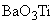 1,5/0,5 а а а 2 247. диБарий титан цирконий гексаоксид диБарий титан цирконий гексаоксид диБарий титан цирконий гексаоксид диБарий титан цирконий гексаоксид диБарий титан цирконий гексаоксид 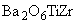 1,5/0,5 а а а 2 248. Барит Барит Барит Барит Барит 13462-86-7 13462-86-7 13462-86-7 13462-86-7 13462-86-7 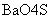 -/6 а а а 4 Ф 249. Бациллихилин /по бацитрацину/ Бациллихилин /по бацитрацину/ Бациллихилин /по бацитрацину/ Бациллихилин /по бацитрацину/ Бациллихилин /по бацитрацину/ 1405-87-4 1405-87-4 1405-87-4 1405-87-4 1405-87-4 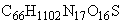 0,01 а а а 1 А 250. Белкововитаминный концентрат /по белку/ Белкововитаминный концентрат /по белку/ Белкововитаминный концентрат /по белку/ Белкововитаминный концентрат /по белку/ Белкововитаминный концентрат /по белку/ 0,1 а а а 2 А 251. Бензальдегид Бензальдегид Бензальдегид Бензальдегид Бензальдегид 100-52-7 100-52-7 100-52-7 100-52-7 100-52-7 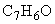 5 п п п 3 252. Бензамид (амид бензойной кислоты) Бензамид (амид бензойной кислоты) Бензамид (амид бензойной кислоты) Бензамид (амид бензойной кислоты) Бензамид (амид бензойной кислоты) 55-21-0 55-21-0 55-21-0 55-21-0 55-21-0 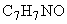 0,5 а а а 2 253. Бенз[а]пирен(3,4-бензпирен) Бенз[а]пирен(3,4-бензпирен) Бенз[а]пирен(3,4-бензпирен) Бенз[а]пирен(3,4-бензпирен) Бенз[а]пирен(3,4-бензпирен) 50-32-8 50-32-8 50-32-8 50-32-8 50-32-8 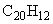 -/0,00015 а а а 1 К 254. 7Н-Бенз[de]антрацен-7-он (Бензантрон) 7Н-Бенз[de]антрацен-7-он (Бензантрон) 7Н-Бенз[de]антрацен-7-он (Бензантрон) 7Н-Бенз[de]антрацен-7-он (Бензантрон) 7Н-Бенз[de]антрацен-7-он (Бензантрон) 82-05-3 82-05-3 82-05-3 82-05-3 82-05-3 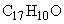 0,2 а а а 2 255. Бензилацетат (уксусной кислоты бензиловый эфир) Бензилацетат (уксусной кислоты бензиловый эфир) Бензилацетат (уксусной кислоты бензиловый эфир) Бензилацетат (уксусной кислоты бензиловый эфир) Бензилацетат (уксусной кислоты бензиловый эфир) 140-11-4 140-11-4 140-11-4 140-11-4 140-11-4 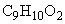 5 п п п 3 256. 2-Бензилбензимидазола гидрохлорид (Дибазол) 2-Бензилбензимидазола гидрохлорид (Дибазол) 2-Бензилбензимидазола гидрохлорид (Дибазол) 2-Бензилбензимидазола гидрохлорид (Дибазол) 2-Бензилбензимидазола гидрохлорид (Дибазол) 1212-48-2 1212-48-2 1212-48-2 1212-48-2 1212-48-2 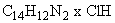 0,5 а а а 2 257. Бензилбензоат (бензиловый эфир бензойной кислоты) Бензилбензоат (бензиловый эфир бензойной кислоты) Бензилбензоат (бензиловый эфир бензойной кислоты) Бензилбензоат (бензиловый эфир бензойной кислоты) Бензилбензоат (бензиловый эфир бензойной кислоты) 120-51-4 120-51-4 120-51-4 120-51-4 120-51-4 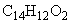 5 п п п 3 258. Бензилбутилбензол-1,2- дикарбонат (бензилбутилфталат; бензиловый бутиловый эфир фталевой кислоты) Бензилбутилбензол-1,2- дикарбонат (бензилбутилфталат; бензиловый бутиловый эфир фталевой кислоты) Бензилбутилбензол-1,2- дикарбонат (бензилбутилфталат; бензиловый бутиловый эфир фталевой кислоты) Бензилбутилбензол-1,2- дикарбонат (бензилбутилфталат; бензиловый бутиловый эфир фталевой кислоты) Бензилбутилбензол-1,2- дикарбонат (бензилбутилфталат; бензиловый бутиловый эфир фталевой кислоты) 85-68-7 85-68-7 85-68-7 85-68-7 85-68-7 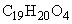 1 п + а п + а п + а 2 259. Бензил-2-гидроксибензоат (бензилсалицилат; 2-гидроксибензойной кислоты бензоат) Бензил-2-гидроксибензоат (бензилсалицилат; 2-гидроксибензойной кислоты бензоат) Бензил-2-гидроксибензоат (бензилсалицилат; 2-гидроксибензойной кислоты бензоат) Бензил-2-гидроксибензоат (бензилсалицилат; 2-гидроксибензойной кислоты бензоат) Бензил-2-гидроксибензоат (бензилсалицилат; 2-гидроксибензойной кислоты бензоат) 118-58-1 118-58-1 118-58-1 118-58-1 118-58-1 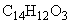 1 п + а п + а п + а 2 260. Бензилдиметиламин (диметилбензиламин) Бензилдиметиламин (диметилбензиламин) Бензилдиметиламин (диметилбензиламин) Бензилдиметиламин (диметилбензиламин) Бензилдиметиламин (диметилбензиламин) 103-83-3 103-83-3 103-83-3 103-83-3 103-83-3 5 п п п 3 261. [1S-[1-альфа,3-альфа,7-бета,8-бета(2S*,4S*),8a-бета]]-1,2,3,7,8,8а-Гексагидро-3,7- диметил-8-[2-(тетрагидро-4- гидрокси-6-оксо-2Н-пиран-2-ил)этил]нафтален-1-ил-2,2- диметилбутаноат + (Симвастатин) [1S-[1-альфа,3-альфа,7-бета,8-бета(2S*,4S*),8a-бета]]-1,2,3,7,8,8а-Гексагидро-3,7- диметил-8-[2-(тетрагидро-4- гидрокси-6-оксо-2Н-пиран-2-ил)этил]нафтален-1-ил-2,2- диметилбутаноат + (Симвастатин) [1S-[1-альфа,3-альфа,7-бета,8-бета(2S*,4S*),8a-бета]]-1,2,3,7,8,8а-Гексагидро-3,7- диметил-8-[2-(тетрагидро-4- гидрокси-6-оксо-2Н-пиран-2-ил)этил]нафтален-1-ил-2,2- диметилбутаноат + (Симвастатин) [1S-[1-альфа,3-альфа,7-бета,8-бета(2S*,4S*),8a-бета]]-1,2,3,7,8,8а-Гексагидро-3,7- диметил-8-[2-(тетрагидро-4- гидрокси-6-оксо-2Н-пиран-2-ил)этил]нафтален-1-ил-2,2- диметилбутаноат + (Симвастатин) [1S-[1-альфа,3-альфа,7-бета,8-бета(2S*,4S*),8a-бета]]-1,2,3,7,8,8а-Гексагидро-3,7- диметил-8-[2-(тетрагидро-4- гидрокси-6-оксо-2Н-пиран-2-ил)этил]нафтален-1-ил-2,2- диметилбутаноат + (Симвастатин) 79902-63-9 79902-63-9 79902-63-9 79902-63-9 79902-63-9 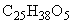 0,03 а а а 1 262. [S-[1-a(R*),3a,7бета,8-бета(2S*,4S*),8a-бета]]-1,2,3,7,8,8а-гексагидро-3,7-диметил-8-[2-(тетрагидро-4- гидрокси-6-оксо-2Н- пиран-2- ил)этил]-1-нафталенил-2-метилбутаноат (Ловастин) [S-[1-a(R*),3a,7бета,8-бета(2S*,4S*),8a-бета]]-1,2,3,7,8,8а-гексагидро-3,7-диметил-8-[2-(тетрагидро-4- гидрокси-6-оксо-2Н- пиран-2- ил)этил]-1-нафталенил-2-метилбутаноат (Ловастин) [S-[1-a(R*),3a,7бета,8-бета(2S*,4S*),8a-бета]]-1,2,3,7,8,8а-гексагидро-3,7-диметил-8-[2-(тетрагидро-4- гидрокси-6-оксо-2Н- пиран-2- ил)этил]-1-нафталенил-2-метилбутаноат (Ловастин) [S-[1-a(R*),3a,7бета,8-бета(2S*,4S*),8a-бета]]-1,2,3,7,8,8а-гексагидро-3,7-диметил-8-[2-(тетрагидро-4- гидрокси-6-оксо-2Н- пиран-2- ил)этил]-1-нафталенил-2-метилбутаноат (Ловастин) [S-[1-a(R*),3a,7бета,8-бета(2S*,4S*),8a-бета]]-1,2,3,7,8,8а-гексагидро-3,7-диметил-8-[2-(тетрагидро-4- гидрокси-6-оксо-2Н- пиран-2- ил)этил]-1-нафталенил-2-метилбутаноат (Ловастин) 75330-75-5 75330-75-5 75330-75-5 75330-75-5 75330-75-5 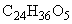 0,03 а а а 1 263. 4,4’-Бензилидендиморфолин 4,4’-Бензилидендиморфолин 4,4’-Бензилидендиморфолин 4,4’-Бензилидендиморфолин 4,4’-Бензилидендиморфолин 6425-08-7 6425-08-7 6425-08-7 6425-08-7 6425-08-7 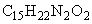 5 а а а 3 264. Бензилкарбинол+ (бензиловый спирт) Бензилкарбинол+ (бензиловый спирт) Бензилкарбинол+ (бензиловый спирт) Бензилкарбинол+ (бензиловый спирт) Бензилкарбинол+ (бензиловый спирт) 100-51-6 100-51-6 100-51-6 100-51-6 100-51-6 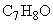 5 п п п 3 265. 3-Бензилметилбензол+ (3-бензилтолуол) 3-Бензилметилбензол+ (3-бензилтолуол) 3-Бензилметилбензол+ (3-бензилтолуол) 3-Бензилметилбензол+ (3-бензилтолуол) 3-Бензилметилбензол+ (3-бензилтолуол) 620-47-3 620-47-3 620-47-3 620-47-3 620-47-3 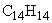 5/1 п + а п + а п + а 2 266. Бензилхлорформиат+ (карбобензоксихлорид) Бензилхлорформиат+ (карбобензоксихлорид) Бензилхлорформиат+ (карбобензоксихлорид) Бензилхлорформиат+ (карбобензоксихлорид) Бензилхлорформиат+ (карбобензоксихлорид) 501-53-1 501-53-1 501-53-1 501-53-1 501-53-1 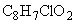 0,5 п + а п + а п + а 2 267. Бензилцианид+ (фенилацетонитрил) Бензилцианид+ (фенилацетонитрил) Бензилцианид+ (фенилацетонитрил) Бензилцианид+ (фенилацетонитрил) Бензилцианид+ (фенилацетонитрил) 140-29-4 140-29-4 140-29-4 140-29-4 140-29-4 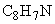 0,8 а а а 2 О 268. Бензин (растворитель, топливный) Бензин (растворитель, топливный) Бензин (растворитель, топливный) Бензин (растворитель, топливный) Бензин (растворитель, топливный) 8032-32-4 8032-32-4 8032-32-4 8032-32-4 8032-32-4 300/100 п п п 4 269. Бензоат-4-[2-гидрокси-3-(1-метилэтиламин)]пропоксифенила цетамид (бензоат атенолола) Бензоат-4-[2-гидрокси-3-(1-метилэтиламин)]пропоксифенила цетамид (бензоат атенолола) Бензоат-4-[2-гидрокси-3-(1-метилэтиламин)]пропоксифенила цетамид (бензоат атенолола) Бензоат-4-[2-гидрокси-3-(1-метилэтиламин)]пропоксифенила цетамид (бензоат атенолола) Бензоат-4-[2-гидрокси-3-(1-метилэтиламин)]пропоксифенила цетамид (бензоат атенолола) 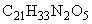 0,5 а а а 2 270. Бензоат натрия (бензойной кислоты натриевая соль) Бензоат натрия (бензойной кислоты натриевая соль) Бензоат натрия (бензойной кислоты натриевая соль) Бензоат натрия (бензойной кислоты натриевая соль) Бензоат натрия (бензойной кислоты натриевая соль) 532-32-1 532-32-1 532-32-1 532-32-1 532-32-1 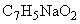 5 а а а 3 271. Бензоат натрия аддукт с 3,7-дигидро-1,3,7-триметил-1H-пурин-2,6-дионом /в пересчете на кофеин-основание/ (бензойной кислоты натриевая соль, аддукт с 3,7-дигидро-1,3,7-триметил-1Н-пурин-2,6-дионом) Бензоат натрия аддукт с 3,7-дигидро-1,3,7-триметил-1H-пурин-2,6-дионом /в пересчете на кофеин-основание/ (бензойной кислоты натриевая соль, аддукт с 3,7-дигидро-1,3,7-триметил-1Н-пурин-2,6-дионом) Бензоат натрия аддукт с 3,7-дигидро-1,3,7-триметил-1H-пурин-2,6-дионом /в пересчете на кофеин-основание/ (бензойной кислоты натриевая соль, аддукт с 3,7-дигидро-1,3,7-триметил-1Н-пурин-2,6-дионом) Бензоат натрия аддукт с 3,7-дигидро-1,3,7-триметил-1H-пурин-2,6-дионом /в пересчете на кофеин-основание/ (бензойной кислоты натриевая соль, аддукт с 3,7-дигидро-1,3,7-триметил-1Н-пурин-2,6-дионом) Бензоат натрия аддукт с 3,7-дигидро-1,3,7-триметил-1H-пурин-2,6-дионом /в пересчете на кофеин-основание/ (бензойной кислоты натриевая соль, аддукт с 3,7-дигидро-1,3,7-триметил-1Н-пурин-2,6-дионом) 8000-95-1 8000-95-1 8000-95-1 8000-95-1 8000-95-1 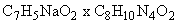 0,5 а а а 2 272. 20Н-Бензо[6,7]бензимидазо- ло[2,3,3a,4-fgh]нафто[",3"6’,7’] карбазоло’3"-6,7нафто-[1,8а,8-m№a]акридин-5,10,14,19(5Н, 10Н,14Н,19Н)тетрон 20Н-Бензо[6,7]бензимидазо- ло[2,3,3a,4-fgh]нафто[",3"6’,7’] карбазоло’3"-6,7нафто-[1,8а,8-m№a]акридин-5,10,14,19(5Н, 10Н,14Н,19Н)тетрон 20Н-Бензо[6,7]бензимидазо- ло[2,3,3a,4-fgh]нафто[",3"6’,7’] карбазоло’3"-6,7нафто-[1,8а,8-m№a]акридин-5,10,14,19(5Н, 10Н,14Н,19Н)тетрон 20Н-Бензо[6,7]бензимидазо- ло[2,3,3a,4-fgh]нафто[",3"6’,7’] карбазоло’3"-6,7нафто-[1,8а,8-m№a]акридин-5,10,14,19(5Н, 10Н,14Н,19Н)тетрон 20Н-Бензо[6,7]бензимидазо- ло[2,3,3a,4-fgh]нафто[",3"6’,7’] карбазоло’3"-6,7нафто-[1,8а,8-m№a]акридин-5,10,14,19(5Н, 10Н,14Н,19Н)тетрон 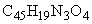 10 а а а 4 273. 1Н,3Н-Бензо[1,2-с:4,5-с’]дифуран-1,3,5,7-тетрон (1,2,4,5-бензолтетракарбоновой кислоты диангидрид; пиромеллитовой кислоты диангидрид)) 1Н,3Н-Бензо[1,2-с:4,5-с’]дифуран-1,3,5,7-тетрон (1,2,4,5-бензолтетракарбоновой кислоты диангидрид; пиромеллитовой кислоты диангидрид)) 1Н,3Н-Бензо[1,2-с:4,5-с’]дифуран-1,3,5,7-тетрон (1,2,4,5-бензолтетракарбоновой кислоты диангидрид; пиромеллитовой кислоты диангидрид)) 1Н,3Н-Бензо[1,2-с:4,5-с’]дифуран-1,3,5,7-тетрон (1,2,4,5-бензолтетракарбоновой кислоты диангидрид; пиромеллитовой кислоты диангидрид)) 1Н,3Н-Бензо[1,2-с:4,5-с’]дифуран-1,3,5,7-тетрон (1,2,4,5-бензолтетракарбоновой кислоты диангидрид; пиромеллитовой кислоты диангидрид)) 89-32-7 89-32-7 89-32-7 89-32-7 89-32-7 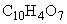 5 а а а 3 274. (1-,6-)-6-Бензоилокси-8-гидрокси-4-метил-1-метокси-20-этилгетератизан-14-он (Бензерафин) (1-,6-)-6-Бензоилокси-8-гидрокси-4-метил-1-метокси-20-этилгетератизан-14-он (Бензерафин) (1-,6-)-6-Бензоилокси-8-гидрокси-4-метил-1-метокси-20-этилгетератизан-14-он (Бензерафин) (1-,6-)-6-Бензоилокси-8-гидрокси-4-метил-1-метокси-20-этилгетератизан-14-он (Бензерафин) (1-,6-)-6-Бензоилокси-8-гидрокси-4-метил-1-метокси-20-этилгетератизан-14-он (Бензерафин) 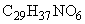 0,1 а а а 2 275. 1-Бензоил-5-фенил-5-этил-(1Н,3Н,5Н)-пиримидин-2,4,6-трион+ (Бензонал) 1-Бензоил-5-фенил-5-этил-(1Н,3Н,5Н)-пиримидин-2,4,6-трион+ (Бензонал) 1-Бензоил-5-фенил-5-этил-(1Н,3Н,5Н)-пиримидин-2,4,6-трион+ (Бензонал) 1-Бензоил-5-фенил-5-этил-(1Н,3Н,5Н)-пиримидин-2,4,6-трион+ (Бензонал) 1-Бензоил-5-фенил-5-этил-(1Н,3Н,5Н)-пиримидин-2,4,6-трион+ (Бензонал) 744-80-9 744-80-9 744-80-9 744-80-9 744-80-9 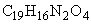 0,1 п п п 2 276. Бензоилхлорид (бензойной кислоты хлорангидрид) Бензоилхлорид (бензойной кислоты хлорангидрид) Бензоилхлорид (бензойной кислоты хлорангидрид) Бензоилхлорид (бензойной кислоты хлорангидрид) Бензоилхлорид (бензойной кислоты хлорангидрид) 98-88-4 98-88-4 98-88-4 98-88-4 98-88-4 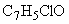 5 п п п 3 277. Бензойная кислота Бензойная кислота Бензойная кислота Бензойная кислота Бензойная кислота 65-85-0 65-85-0 65-85-0 65-85-0 65-85-0 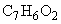 5 а а а 3 278. Бензойной кислоты аддукт с циклогексиламином (Ингибитор коррозии БЦГА) Бензойной кислоты аддукт с циклогексиламином (Ингибитор коррозии БЦГА) Бензойной кислоты аддукт с циклогексиламином (Ингибитор коррозии БЦГА) Бензойной кислоты аддукт с циклогексиламином (Ингибитор коррозии БЦГА) Бензойной кислоты аддукт с циклогексиламином (Ингибитор коррозии БЦГА) 3129-92-8 3129-92-8 3129-92-8 3129-92-8 3129-92-8 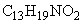 10 а а а 3 279. Бензоксазол-2(3Н)-он Бензоксазол-2(3Н)-он Бензоксазол-2(3Н)-он Бензоксазол-2(3Н)-он Бензоксазол-2(3Н)-он 59-49-4 59-49-4 59-49-4 59-49-4 59-49-4 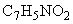 1 а а а 2 280. Бензол+ Бензол+ Бензол+ Бензол+ Бензол+ 71-43-2 71-43-2 71-43-2 71-43-2 71-43-2 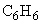 15/5 п п п 2 К 281. Бензол-1,2-дикарбонат свинца+ /по свинцу/ (свинец фталат; свинец фталевокислый)) Бензол-1,2-дикарбонат свинца+ /по свинцу/ (свинец фталат; свинец фталевокислый)) Бензол-1,2-дикарбонат свинца+ /по свинцу/ (свинец фталат; свинец фталевокислый)) Бензол-1,2-дикарбонат свинца+ /по свинцу/ (свинец фталат; свинец фталевокислый)) Бензол-1,2-дикарбонат свинца+ /по свинцу/ (свинец фталат; свинец фталевокислый)) 16183-12-3 16183-12-3 16183-12-3 16183-12-3 16183-12-3 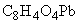 -/0,05 а а а 1 282. Бензол-1,2-дикарбонат меди свинца+ /по свинцу/(свинец медь фталат; свинец медь соль фталевой кислоты) Бензол-1,2-дикарбонат меди свинца+ /по свинцу/(свинец медь фталат; свинец медь соль фталевой кислоты) Бензол-1,2-дикарбонат меди свинца+ /по свинцу/(свинец медь фталат; свинец медь соль фталевой кислоты) Бензол-1,2-дикарбонат меди свинца+ /по свинцу/(свинец медь фталат; свинец медь соль фталевой кислоты) Бензол-1,2-дикарбонат меди свинца+ /по свинцу/(свинец медь фталат; свинец медь соль фталевой кислоты) 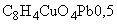 -/0,05 а а а 1 283. Бензол-1,3-дикарбоновая кислота+ (1,3-бензол-дикарбоновая кислота; изофталевая кислота) Бензол-1,3-дикарбоновая кислота+ (1,3-бензол-дикарбоновая кислота; изофталевая кислота) Бензол-1,3-дикарбоновая кислота+ (1,3-бензол-дикарбоновая кислота; изофталевая кислота) Бензол-1,3-дикарбоновая кислота+ (1,3-бензол-дикарбоновая кислота; изофталевая кислота) Бензол-1,3-дикарбоновая кислота+ (1,3-бензол-дикарбоновая кислота; изофталевая кислота) 121-91-5 121-91-5 121-91-5 121-91-5 121-91-5 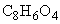 0,2 а а а 2 А 284. Бензол-1,4-дикарбоновая кислота (терефталевая кислота) Бензол-1,4-дикарбоновая кислота (терефталевая кислота) Бензол-1,4-дикарбоновая кислота (терефталевая кислота) Бензол-1,4-дикарбоновая кислота (терефталевая кислота) Бензол-1,4-дикарбоновая кислота (терефталевая кислота) 100-21-0 100-21-0 100-21-0 100-21-0 100-21-0 5,0 п + а п + а п + а 3 285. Бензол-1,3-дикарбондихлорид+ (изофталоилдихлорид) Бензол-1,3-дикарбондихлорид+ (изофталоилдихлорид) Бензол-1,3-дикарбондихлорид+ (изофталоилдихлорид) Бензол-1,3-дикарбондихлорид+ (изофталоилдихлорид) Бензол-1,3-дикарбондихлорид+ (изофталоилдихлорид) 99-63-8 99-63-8 99-63-8 99-63-8 99-63-8 0,02 п + а п + а п + а 2 А 286. Бензол-1,4-дикарбондихлорид+ (терефталоилдихлорид) Бензол-1,4-дикарбондихлорид+ (терефталоилдихлорид) Бензол-1,4-дикарбондихлорид+ (терефталоилдихлорид) Бензол-1,4-дикарбондихлорид+ (терефталоилдихлорид) Бензол-1,4-дикарбондихлорид+ (терефталоилдихлорид) 100-20-9 100-20-9 100-20-9 100-20-9 100-20-9 0,1 п + а п + а п + а 2 А 287. Бензолсульфонилхлорид (бензолсульфоновой кислоты хлорангидрид) Бензолсульфонилхлорид (бензолсульфоновой кислоты хлорангидрид) Бензолсульфонилхлорид (бензолсульфоновой кислоты хлорангидрид) Бензолсульфонилхлорид (бензолсульфоновой кислоты хлорангидрид) Бензолсульфонилхлорид (бензолсульфоновой кислоты хлорангидрид) 98-09-9 98-09-9 98-09-9 98-09-9 98-09-9 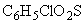 1 п + а п + а п + а 2 288. Бензол-1,2,4-трикарбоновая кислота (1,2,4-трикарбоксибензол; тримеллитовая кислота) Бензол-1,2,4-трикарбоновая кислота (1,2,4-трикарбоксибензол; тримеллитовая кислота) Бензол-1,2,4-трикарбоновая кислота (1,2,4-трикарбоксибензол; тримеллитовая кислота) Бензол-1,2,4-трикарбоновая кислота (1,2,4-трикарбоксибензол; тримеллитовая кислота) Бензол-1,2,4-трикарбоновая кислота (1,2,4-трикарбоксибензол; тримеллитовая кислота) 528-44-9 528-44-9 528-44-9 528-44-9 528-44-9 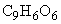 0,1 а а а 2 А 289. Бензонитрил(бензойной кислоты нитрил) Бензонитрил(бензойной кислоты нитрил) Бензонитрил(бензойной кислоты нитрил) Бензонитрил(бензойной кислоты нитрил) Бензонитрил(бензойной кислоты нитрил) 100-47-0 100-47-0 100-47-0 100-47-0 100-47-0 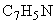 1 п п п 2 290. [2]Бензопиранол[6,5,4-def][2]бензопиран-1,3,6,8-тетрон [2]Бензопиранол[6,5,4-def][2]бензопиран-1,3,6,8-тетрон [2]Бензопиранол[6,5,4-def][2]бензопиран-1,3,6,8-тетрон [2]Бензопиранол[6,5,4-def][2]бензопиран-1,3,6,8-тетрон [2]Бензопиранол[6,5,4-def][2]бензопиран-1,3,6,8-тетрон 1 а а а 2 А 291. (2-Бутил-3-бензофуранил)-[4-[2-(диэтиламино)этокси]-3,5-дийодфенил]метанон гидрохлорид (Амиодарон) (2-Бутил-3-бензофуранил)-[4-[2-(диэтиламино)этокси]-3,5-дийодфенил]метанон гидрохлорид (Амиодарон) (2-Бутил-3-бензофуранил)-[4-[2-(диэтиламино)этокси]-3,5-дийодфенил]метанон гидрохлорид (Амиодарон) (2-Бутил-3-бензофуранил)-[4-[2-(диэтиламино)этокси]-3,5-дийодфенил]метанон гидрохлорид (Амиодарон) (2-Бутил-3-бензофуранил)-[4-[2-(диэтиламино)этокси]-3,5-дийодфенил]метанон гидрохлорид (Амиодарон) 19774-82-4 19774-82-4 19774-82-4 19774-82-4 19774-82-4 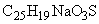 0,2 а а а 2 292. 4-(2-Бензтиазолилтио)морфолин (2-морфолинотиобензтиазол) 4-(2-Бензтиазолилтио)морфолин (2-морфолинотиобензтиазол) 4-(2-Бензтиазолилтио)морфолин (2-морфолинотиобензтиазол) 4-(2-Бензтиазолилтио)морфолин (2-морфолинотиобензтиазол) 4-(2-Бензтиазолилтио)морфолин (2-морфолинотиобензтиазол) 102-77-2 102-77-2 102-77-2 102-77-2 102-77-2 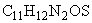 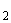 3 а а а 3 293. Бензотиазол-2-тион Бензотиазол-2-тион Бензотиазол-2-тион Бензотиазол-2-тион Бензотиазол-2-тион 149-30-4 149-30-4 149-30-4 149-30-4 149-30-4 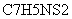 1 а а а 2 294. 1Н-Бензотриазол+ (азимидобензол; Ингибитор коррозии БТА) 1Н-Бензотриазол+ (азимидобензол; Ингибитор коррозии БТА) 1Н-Бензотриазол+ (азимидобензол; Ингибитор коррозии БТА) 1Н-Бензотриазол+ (азимидобензол; Ингибитор коррозии БТА) 1Н-Бензотриазол+ (азимидобензол; Ингибитор коррозии БТА) 95-14-7 95-14-7 95-14-7 95-14-7 95-14-7 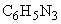 5 п + а п + а п + а 3 295. 2-(2Н-Бензотриазол-2-ил)-4-метилгидроксибензол (2-(2Н-бензотриазол-2-ил)-4-метилфенол) 2-(2Н-Бензотриазол-2-ил)-4-метилгидроксибензол (2-(2Н-бензотриазол-2-ил)-4-метилфенол) 2-(2Н-Бензотриазол-2-ил)-4-метилгидроксибензол (2-(2Н-бензотриазол-2-ил)-4-метилфенол) 2-(2Н-Бензотриазол-2-ил)-4-метилгидроксибензол (2-(2Н-бензотриазол-2-ил)-4-метилфенол) 2-(2Н-Бензотриазол-2-ил)-4-метилгидроксибензол (2-(2Н-бензотриазол-2-ил)-4-метилфенол) 2440-22-4 2440-22-4 2440-22-4 2440-22-4 2440-22-4 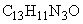 5 а а а 3 296. 2-(1Н-Бензотриазол-1-ил) этанол+ 2-(1Н-Бензотриазол-1-ил) этанол+ 2-(1Н-Бензотриазол-1-ил) этанол+ 2-(1Н-Бензотриазол-1-ил) этанол+ 2-(1Н-Бензотриазол-1-ил) этанол+ 938-56-7 938-56-7 938-56-7 938-56-7 938-56-7 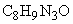 5 п + а п + а п + а 3 297. Бензохин-1,4-он (Хинон) Бензохин-1,4-он (Хинон) Бензохин-1,4-он (Хинон) Бензохин-1,4-он (Хинон) Бензохин-1,4-он (Хинон) 106-51-4 106-51-4 106-51-4 106-51-4 106-51-4 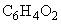 0,05 п п п 1 298. Бета-Галактозидаза (-Галактозидаза) Бета-Галактозидаза (-Галактозидаза) Бета-Галактозидаза (-Галактозидаза) Бета-Галактозидаза (-Галактозидаза) Бета-Галактозидаза (-Галактозидаза) 4 а а а 3 А 299. Бентон-34 Бентон-34 Бентон-34 Бентон-34 Бентон-34 1340-69-8 1340-69-8 1340-69-8 1340-69-8 1340-69-8 10 а а а 4 300. Бериллий и его соединения /в пересчете на бериллий/ Бериллий и его соединения /в пересчете на бериллий/ Бериллий и его соединения /в пересчете на бериллий/ Бериллий и его соединения /в пересчете на бериллий/ Бериллий и его соединения /в пересчете на бериллий/ 0,003/0,001 а а а 1 К, А 301. 5,5-Бинафталин-1,1’,4,4’,8,8’-гексакарбоновая кислота, 1,8,1’,8’диангидрид 5,5-Бинафталин-1,1’,4,4’,8,8’-гексакарбоновая кислота, 1,8,1’,8’диангидрид 5,5-Бинафталин-1,1’,4,4’,8,8’-гексакарбоновая кислота, 1,8,1’,8’диангидрид 5,5-Бинафталин-1,1’,4,4’,8,8’-гексакарбоновая кислота, 1,8,1’,8’диангидрид 5,5-Бинафталин-1,1’,4,4’,8,8’-гексакарбоновая кислота, 1,8,1’,8’диангидрид 103489-84-5 103489-84-5 103489-84-5 103489-84-5 103489-84-5 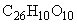 5 а а а 3 302. Бипиридил (2,2 и 4,4-изомеры) Бипиридил (2,2 и 4,4-изомеры) Бипиридил (2,2 и 4,4-изомеры) Бипиридил (2,2 и 4,4-изомеры) Бипиридил (2,2 и 4,4-изомеры) 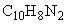 0,2 п + а п + а п + а 2 303. 2,2’-Бипиридил, смесь с дихлор(этил)силаном /контроль по 2,2-бипиридилу/ 2,2’-Бипиридил, смесь с дихлор(этил)силаном /контроль по 2,2-бипиридилу/ 2,2’-Бипиридил, смесь с дихлор(этил)силаном /контроль по 2,2-бипиридилу/ 2,2’-Бипиридил, смесь с дихлор(этил)силаном /контроль по 2,2-бипиридилу/ 2,2’-Бипиридил, смесь с дихлор(этил)силаном /контроль по 2,2-бипиридилу/ 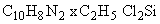 0,2 п п п 2 304. Бис(1-метилэтил)нафталин-сульфонат натрия (Супражил WP) + Бис(1-метилэтил)нафталин-сульфонат натрия (Супражил WP) + Бис(1-метилэтил)нафталин-сульфонат натрия (Супражил WP) + Бис(1-метилэтил)нафталин-сульфонат натрия (Супражил WP) + Бис(1-метилэтил)нафталин-сульфонат натрия (Супражил WP) + 1322-93-6 1322-93-6 1322-93-6 1322-93-6 1322-93-6 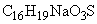 0,5 а а а 2 305. Бис(трифенилсилил)хромат(V1) (Силилхромат) (в пересчете на Cr+6) Бис(трифенилсилил)хромат(V1) (Силилхромат) (в пересчете на Cr+6) Бис(трифенилсилил)хромат(V1) (Силилхромат) (в пересчете на Cr+6) Бис(трифенилсилил)хромат(V1) (Силилхромат) (в пересчете на Cr+6) Бис(трифенилсилил)хромат(V1) (Силилхромат) (в пересчете на Cr+6) 1624-02-8 1624-02-8 1624-02-8 1624-02-8 1624-02-8 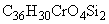 0,03/0,01 а а а 1 К, А 306. 5-{[4,6-Бис(1-азиридинил)-1,3,5- тиазин-2-ил]амино}-2,2-диметил- 1,3-диоксан-5-метанол++ (Диоксадэт) 5-{[4,6-Бис(1-азиридинил)-1,3,5- тиазин-2-ил]амино}-2,2-диметил- 1,3-диоксан-5-метанол++ (Диоксадэт) 5-{[4,6-Бис(1-азиридинил)-1,3,5- тиазин-2-ил]амино}-2,2-диметил- 1,3-диоксан-5-метанол++ (Диоксадэт) 5-{[4,6-Бис(1-азиридинил)-1,3,5- тиазин-2-ил]амино}-2,2-диметил- 1,3-диоксан-5-метанол++ (Диоксадэт) 5-{[4,6-Бис(1-азиридинил)-1,3,5- тиазин-2-ил]амино}-2,2-диметил- 1,3-диоксан-5-метанол++ (Диоксадэт) 67026-12-4 67026-12-4 67026-12-4 67026-12-4 67026-12-4 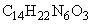 - а а а 1 307. 1,3-Бис(4-аминофенокси)бензол+ (Резорцина 4,4- диаминодифениловый эфир) 1,3-Бис(4-аминофенокси)бензол+ (Резорцина 4,4- диаминодифениловый эфир) 1,3-Бис(4-аминофенокси)бензол+ (Резорцина 4,4- диаминодифениловый эфир) 1,3-Бис(4-аминофенокси)бензол+ (Резорцина 4,4- диаминодифениловый эфир) 1,3-Бис(4-аминофенокси)бензол+ (Резорцина 4,4- диаминодифениловый эфир) 2479-46-1 2479-46-1 2479-46-1 2479-46-1 2479-46-1 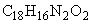 1 а а а 2 308. N,N’-Бис(2-аминоэтил)-1,2-этандиамин+ (триэтилентетрамин) N,N’-Бис(2-аминоэтил)-1,2-этандиамин+ (триэтилентетрамин) N,N’-Бис(2-аминоэтил)-1,2-этандиамин+ (триэтилентетрамин) N,N’-Бис(2-аминоэтил)-1,2-этандиамин+ (триэтилентетрамин) N,N’-Бис(2-аминоэтил)-1,2-этандиамин+ (триэтилентетрамин) 112-24-3 112-24-3 112-24-3 112-24-3 112-24-3 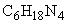 0,3 п + а п + а п + а 2 А 309. Бисбензимидазо[2,1-b:1’,2’-i]бензо[Imn][3,8]фенантролин- 6,9-дион Бисбензимидазо[2,1-b:1’,2’-i]бензо[Imn][3,8]фенантролин- 6,9-дион Бисбензимидазо[2,1-b:1’,2’-i]бензо[Imn][3,8]фенантролин- 6,9-дион Бисбензимидазо[2,1-b:1’,2’-i]бензо[Imn][3,8]фенантролин- 6,9-дион Бисбензимидазо[2,1-b:1’,2’-i]бензо[Imn][3,8]фенантролин- 6,9-дион 4216-02-8 4216-02-8 4216-02-8 4216-02-8 4216-02-8 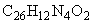 5 а а а 3 310. Бисбензимидазо[2,1-b:1’,2’-j]бензо[Imn][3,8] фенантролин- 8,17-дион Бисбензимидазо[2,1-b:1’,2’-j]бензо[Imn][3,8] фенантролин- 8,17-дион Бисбензимидазо[2,1-b:1’,2’-j]бензо[Imn][3,8] фенантролин- 8,17-дион Бисбензимидазо[2,1-b:1’,2’-j]бензо[Imn][3,8] фенантролин- 8,17-дион Бисбензимидазо[2,1-b:1’,2’-j]бензо[Imn][3,8] фенантролин- 8,17-дион 4424-06-0 4424-06-0 4424-06-0 4424-06-0 4424-06-0 5 а а а 3 311. Бисбензимидазо[2,1-b:1’,2’-1]бензо[Imn][3,8]фенантролин- 6,9-дион смесь с бисбензимидазо[2,1-b:1’,2’-j]бензо[Imn][3,8]фенантролин-8,17-дионом Бисбензимидазо[2,1-b:1’,2’-1]бензо[Imn][3,8]фенантролин- 6,9-дион смесь с бисбензимидазо[2,1-b:1’,2’-j]бензо[Imn][3,8]фенантролин-8,17-дионом Бисбензимидазо[2,1-b:1’,2’-1]бензо[Imn][3,8]фенантролин- 6,9-дион смесь с бисбензимидазо[2,1-b:1’,2’-j]бензо[Imn][3,8]фенантролин-8,17-дионом Бисбензимидазо[2,1-b:1’,2’-1]бензо[Imn][3,8]фенантролин- 6,9-дион смесь с бисбензимидазо[2,1-b:1’,2’-j]бензо[Imn][3,8]фенантролин-8,17-дионом Бисбензимидазо[2,1-b:1’,2’-1]бензо[Imn][3,8]фенантролин- 6,9-дион смесь с бисбензимидазо[2,1-b:1’,2’-j]бензо[Imn][3,8]фенантролин-8,17-дионом 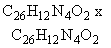 5 а а а 3 312. 2,2-Бис[[3-[3,5-бис(1,1-диметилэтил)-4-гидрокси-фенил]-1-оксопропокси]метил]- 1,3-пропандиил-3,5-бис(1,1-диметилэтил)-4-гидроксибензолпропаноат (Фенозан-23) 2,2-Бис[[3-[3,5-бис(1,1-диметилэтил)-4-гидрокси-фенил]-1-оксопропокси]метил]- 1,3-пропандиил-3,5-бис(1,1-диметилэтил)-4-гидроксибензолпропаноат (Фенозан-23) 2,2-Бис[[3-[3,5-бис(1,1-диметилэтил)-4-гидрокси-фенил]-1-оксопропокси]метил]- 1,3-пропандиил-3,5-бис(1,1-диметилэтил)-4-гидроксибензолпропаноат (Фенозан-23) 2,2-Бис[[3-[3,5-бис(1,1-диметилэтил)-4-гидрокси-фенил]-1-оксопропокси]метил]- 1,3-пропандиил-3,5-бис(1,1-диметилэтил)-4-гидроксибензолпропаноат (Фенозан-23) 2,2-Бис[[3-[3,5-бис(1,1-диметилэтил)-4-гидрокси-фенил]-1-оксопропокси]метил]- 1,3-пропандиил-3,5-бис(1,1-диметилэтил)-4-гидроксибензолпропаноат (Фенозан-23) 6683-19-8 6683-19-8 6683-19-8 6683-19-8 6683-19-8 10 а а а 4 313. Бис-[3,5-бис(1,1-диметилэтил)]- 4-[гидроксифенил]пропаноат-2,2-оксибисэтанол (Фенозан-28) Бис-[3,5-бис(1,1-диметилэтил)]- 4-[гидроксифенил]пропаноат-2,2-оксибисэтанол (Фенозан-28) Бис-[3,5-бис(1,1-диметилэтил)]- 4-[гидроксифенил]пропаноат-2,2-оксибисэтанол (Фенозан-28) Бис-[3,5-бис(1,1-диметилэтил)]- 4-[гидроксифенил]пропаноат-2,2-оксибисэтанол (Фенозан-28) Бис-[3,5-бис(1,1-диметилэтил)]- 4-[гидроксифенил]пропаноат-2,2-оксибисэтанол (Фенозан-28) 38879-22-0 38879-22-0 38879-22-0 38879-22-0 38879-22-0 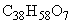 10 а а а 4 314. Бис-[3,5-бис(1,1-диметилэтил)]-4-[гидроксифенил]пропаноат- 2,2’-тиобисэтил(бис-[3,5-ди-трет- бутил-4-гидроксифенил) этоксикарбонилэтил]сульфид (Фенозан-30) Бис-[3,5-бис(1,1-диметилэтил)]-4-[гидроксифенил]пропаноат- 2,2’-тиобисэтил(бис-[3,5-ди-трет- бутил-4-гидроксифенил) этоксикарбонилэтил]сульфид (Фенозан-30) Бис-[3,5-бис(1,1-диметилэтил)]-4-[гидроксифенил]пропаноат- 2,2’-тиобисэтил(бис-[3,5-ди-трет- бутил-4-гидроксифенил) этоксикарбонилэтил]сульфид (Фенозан-30) Бис-[3,5-бис(1,1-диметилэтил)]-4-[гидроксифенил]пропаноат- 2,2’-тиобисэтил(бис-[3,5-ди-трет- бутил-4-гидроксифенил) этоксикарбонилэтил]сульфид (Фенозан-30) Бис-[3,5-бис(1,1-диметилэтил)]-4-[гидроксифенил]пропаноат- 2,2’-тиобисэтил(бис-[3,5-ди-трет- бутил-4-гидроксифенил) этоксикарбонилэтил]сульфид (Фенозан-30) 41484-35-9 41484-35-9 41484-35-9 41484-35-9 41484-35-9 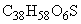 10 а а а 4 315. Бис[3-[4-гидрокси-3,5-ди(1,1-диметилэтил)фенил]пропил]бенз ол-1,2-дикарбонат (Фенозан-43) Бис[3-[4-гидрокси-3,5-ди(1,1-диметилэтил)фенил]пропил]бенз ол-1,2-дикарбонат (Фенозан-43) Бис[3-[4-гидрокси-3,5-ди(1,1-диметилэтил)фенил]пропил]бенз ол-1,2-дикарбонат (Фенозан-43) Бис[3-[4-гидрокси-3,5-ди(1,1-диметилэтил)фенил]пропил]бенз ол-1,2-дикарбонат (Фенозан-43) Бис[3-[4-гидрокси-3,5-ди(1,1-диметилэтил)фенил]пропил]бенз ол-1,2-дикарбонат (Фенозан-43) 99677-31-9 99677-31-9 99677-31-9 99677-31-9 99677-31-9 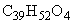 10 а а а 4 316. 2,2-Бис(гидроксиметил)бутан-1-ол (Этриол) 2,2-Бис(гидроксиметил)бутан-1-ол (Этриол) 2,2-Бис(гидроксиметил)бутан-1-ол (Этриол) 2,2-Бис(гидроксиметил)бутан-1-ол (Этриол) 2,2-Бис(гидроксиметил)бутан-1-ол (Этриол) 77-99-6 77-99-6 77-99-6 77-99-6 77-99-6 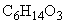 50 п п п 4 317. Бис-[3-[3,5-ди(1,1-диметилэтил)- 4-гидроксифенил]пропил] сульфид (бис-[3-(3,5-ди-трет-бутил-4-гидроксифенил)пропил]сульфид; Стабилизатор СО-3) Бис-[3-[3,5-ди(1,1-диметилэтил)- 4-гидроксифенил]пропил] сульфид (бис-[3-(3,5-ди-трет-бутил-4-гидроксифенил)пропил]сульфид; Стабилизатор СО-3) Бис-[3-[3,5-ди(1,1-диметилэтил)- 4-гидроксифенил]пропил] сульфид (бис-[3-(3,5-ди-трет-бутил-4-гидроксифенил)пропил]сульфид; Стабилизатор СО-3) Бис-[3-[3,5-ди(1,1-диметилэтил)- 4-гидроксифенил]пропил] сульфид (бис-[3-(3,5-ди-трет-бутил-4-гидроксифенил)пропил]сульфид; Стабилизатор СО-3) Бис-[3-[3,5-ди(1,1-диметилэтил)- 4-гидроксифенил]пропил] сульфид (бис-[3-(3,5-ди-трет-бутил-4-гидроксифенил)пропил]сульфид; Стабилизатор СО-3) 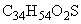 10 а а а 4 318. 2,2-Бис[3,5-ди(1,1-диметилэтил)- 4-гидроксифенилтио]пропан (Пробукол; Фенбутол) 2,2-Бис[3,5-ди(1,1-диметилэтил)- 4-гидроксифенилтио]пропан (Пробукол; Фенбутол) 2,2-Бис[3,5-ди(1,1-диметилэтил)- 4-гидроксифенилтио]пропан (Пробукол; Фенбутол) 2,2-Бис[3,5-ди(1,1-диметилэтил)- 4-гидроксифенилтио]пропан (Пробукол; Фенбутол) 2,2-Бис[3,5-ди(1,1-диметилэтил)- 4-гидроксифенилтио]пропан (Пробукол; Фенбутол) 23288-49-5 23288-49-5 23288-49-5 23288-49-5 23288-49-5 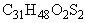 0,5 а а а 2 319. Бис(диметилдитиокарбамат) цинка (диметилдитиокарбамат цинка; Цимат) Бис(диметилдитиокарбамат) цинка (диметилдитиокарбамат цинка; Цимат) Бис(диметилдитиокарбамат) цинка (диметилдитиокарбамат цинка; Цимат) Бис(диметилдитиокарбамат) цинка (диметилдитиокарбамат цинка; Цимат) Бис(диметилдитиокарбамат) цинка (диметилдитиокарбамат цинка; Цимат) 137-30-4 137-30-4 137-30-4 137-30-4 137-30-4 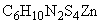 0,3 а а а 2 А 320. N,N’-Бис[1,4-(диметилпен-тил)]фенилен-1,4-диамин (Сантофлекс-77) N,N’-Бис[1,4-(диметилпен-тил)]фенилен-1,4-диамин (Сантофлекс-77) N,N’-Бис[1,4-(диметилпен-тил)]фенилен-1,4-диамин (Сантофлекс-77) N,N’-Бис[1,4-(диметилпен-тил)]фенилен-1,4-диамин (Сантофлекс-77) N,N’-Бис[1,4-(диметилпен-тил)]фенилен-1,4-диамин (Сантофлекс-77) 3081-14-9 3081-14-9 3081-14-9 3081-14-9 3081-14-9 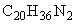 5 п + а п + а п + а 3 321. 4-[[[2,4-Бис(1,1-диметил-пропил)фенокси]ацетил]амино]- N -[4,5-дигидро]-5-[(4-метоксифенил)азо]-5-оксо-1- [(2,4,6-трихлорфенил)-1Н- пиразол-3-ил]бензамид (Компонент 3П-62М) 4-[[[2,4-Бис(1,1-диметил-пропил)фенокси]ацетил]амино]- N -[4,5-дигидро]-5-[(4-метоксифенил)азо]-5-оксо-1- [(2,4,6-трихлорфенил)-1Н- пиразол-3-ил]бензамид (Компонент 3П-62М) 4-[[[2,4-Бис(1,1-диметил-пропил)фенокси]ацетил]амино]- N -[4,5-дигидро]-5-[(4-метоксифенил)азо]-5-оксо-1- [(2,4,6-трихлорфенил)-1Н- пиразол-3-ил]бензамид (Компонент 3П-62М) 4-[[[2,4-Бис(1,1-диметил-пропил)фенокси]ацетил]амино]- N -[4,5-дигидро]-5-[(4-метоксифенил)азо]-5-оксо-1- [(2,4,6-трихлорфенил)-1Н- пиразол-3-ил]бензамид (Компонент 3П-62М) 4-[[[2,4-Бис(1,1-диметил-пропил)фенокси]ацетил]амино]- N -[4,5-дигидро]-5-[(4-метоксифенил)азо]-5-оксо-1- [(2,4,6-трихлорфенил)-1Н- пиразол-3-ил]бензамид (Компонент 3П-62М) 28279-36-9 28279-36-9 28279-36-9 28279-36-9 28279-36-9 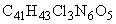 10 а а а 4 322. 3-[[(2,4-Бис(1,1-диметилпропил)фенокси]ацетил) амино- N -(4,5-дигидро-5-оксо-1-(2,4,6-трихлорфенил-1Н-пиразол- 3-ил]бензамид(Продукт 3П-24) 3-[[(2,4-Бис(1,1-диметилпропил)фенокси]ацетил) амино- N -(4,5-дигидро-5-оксо-1-(2,4,6-трихлорфенил-1Н-пиразол- 3-ил]бензамид(Продукт 3П-24) 3-[[(2,4-Бис(1,1-диметилпропил)фенокси]ацетил) амино- N -(4,5-дигидро-5-оксо-1-(2,4,6-трихлорфенил-1Н-пиразол- 3-ил]бензамид(Продукт 3П-24) 3-[[(2,4-Бис(1,1-диметилпропил)фенокси]ацетил) амино- N -(4,5-дигидро-5-оксо-1-(2,4,6-трихлорфенил-1Н-пиразол- 3-ил]бензамид(Продукт 3П-24) 3-[[(2,4-Бис(1,1-диметилпропил)фенокси]ацетил) амино- N -(4,5-дигидро-5-оксо-1-(2,4,6-трихлорфенил-1Н-пиразол- 3-ил]бензамид(Продукт 3П-24) 31188-91-7 31188-91-7 31188-91-7 31188-91-7 31188-91-7 10 а а а 4 323. 2-[2,4-Бис(1,1-диметилпро-пил)фенокси]бутановая кислота (-2,4-ди-трет-амилфеноксимасляная кислота) 2-[2,4-Бис(1,1-диметилпро-пил)фенокси]бутановая кислота (-2,4-ди-трет-амилфеноксимасляная кислота) 2-[2,4-Бис(1,1-диметилпро-пил)фенокси]бутановая кислота (-2,4-ди-трет-амилфеноксимасляная кислота) 2-[2,4-Бис(1,1-диметилпро-пил)фенокси]бутановая кислота (-2,4-ди-трет-амилфеноксимасляная кислота) 2-[2,4-Бис(1,1-диметилпро-пил)фенокси]бутановая кислота (-2,4-ди-трет-амилфеноксимасляная кислота) 13403-01-5 13403-01-5 13403-01-5 13403-01-5 13403-01-5 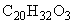 1 а а а 2 324. N -[4-[2,4-Бис(1,1-диметилпропил)фенокси]бутил- 1-гидрокси-4-[(1-фенил-1Н-тетразол-5-ил)тио]-2- нафталинкарбоксамид (№-[4-[2,4-бис(2-метилбутан-2-ил)фенокси]бутил]-1-гидрокси-4- (1-фенилтетразол-5-ил)сульфанилнафталин-2-карбоксамид) N -[4-[2,4-Бис(1,1-диметилпропил)фенокси]бутил- 1-гидрокси-4-[(1-фенил-1Н-тетразол-5-ил)тио]-2- нафталинкарбоксамид (№-[4-[2,4-бис(2-метилбутан-2-ил)фенокси]бутил]-1-гидрокси-4- (1-фенилтетразол-5-ил)сульфанилнафталин-2-карбоксамид) N -[4-[2,4-Бис(1,1-диметилпропил)фенокси]бутил- 1-гидрокси-4-[(1-фенил-1Н-тетразол-5-ил)тио]-2- нафталинкарбоксамид (№-[4-[2,4-бис(2-метилбутан-2-ил)фенокси]бутил]-1-гидрокси-4- (1-фенилтетразол-5-ил)сульфанилнафталин-2-карбоксамид) N -[4-[2,4-Бис(1,1-диметилпропил)фенокси]бутил- 1-гидрокси-4-[(1-фенил-1Н-тетразол-5-ил)тио]-2- нафталинкарбоксамид (№-[4-[2,4-бис(2-метилбутан-2-ил)фенокси]бутил]-1-гидрокси-4- (1-фенилтетразол-5-ил)сульфанилнафталин-2-карбоксамид) N -[4-[2,4-Бис(1,1-диметилпропил)фенокси]бутил- 1-гидрокси-4-[(1-фенил-1Н-тетразол-5-ил)тио]-2- нафталинкарбоксамид (№-[4-[2,4-бис(2-метилбутан-2-ил)фенокси]бутил]-1-гидрокси-4- (1-фенилтетразол-5-ил)сульфанилнафталин-2-карбоксамид) 5084-12-8 5084-12-8 5084-12-8 5084-12-8 5084-12-8 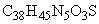 10 а а а 4 325. 3,5-Бис(1,1-диметилэтил)-4-гидроксибензпропионовая кислота ((3,5-ди-трет-бутил-4-оксифенил)пропионовая кислота (Фенозан кислота) 3,5-Бис(1,1-диметилэтил)-4-гидроксибензпропионовая кислота ((3,5-ди-трет-бутил-4-оксифенил)пропионовая кислота (Фенозан кислота) 3,5-Бис(1,1-диметилэтил)-4-гидроксибензпропионовая кислота ((3,5-ди-трет-бутил-4-оксифенил)пропионовая кислота (Фенозан кислота) 3,5-Бис(1,1-диметилэтил)-4-гидроксибензпропионовая кислота ((3,5-ди-трет-бутил-4-оксифенил)пропионовая кислота (Фенозан кислота) 3,5-Бис(1,1-диметилэтил)-4-гидроксибензпропионовая кислота ((3,5-ди-трет-бутил-4-оксифенил)пропионовая кислота (Фенозан кислота) 20170-32-5 20170-32-5 20170-32-5 20170-32-5 20170-32-5 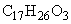 5 а а а 3 326. 2,6-Бис(1,1-диметилэтил)-4-меркапто-1-гидроксибензол (ди-трет-бутил-4-меркаптофенол) 2,6-Бис(1,1-диметилэтил)-4-меркапто-1-гидроксибензол (ди-трет-бутил-4-меркаптофенол) 2,6-Бис(1,1-диметилэтил)-4-меркапто-1-гидроксибензол (ди-трет-бутил-4-меркаптофенол) 2,6-Бис(1,1-диметилэтил)-4-меркапто-1-гидроксибензол (ди-трет-бутил-4-меркаптофенол) 2,6-Бис(1,1-диметилэтил)-4-меркапто-1-гидроксибензол (ди-трет-бутил-4-меркаптофенол) 950-59-4 950-59-4 950-59-4 950-59-4 950-59-4 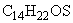 10 а а а 4 327. Бис(1,1-диметилэтил)пероксид (бис(трет-бутил)пероксид Бис(1,1-диметилэтил)пероксид (бис(трет-бутил)пероксид Бис(1,1-диметилэтил)пероксид (бис(трет-бутил)пероксид Бис(1,1-диметилэтил)пероксид (бис(трет-бутил)пероксид Бис(1,1-диметилэтил)пероксид (бис(трет-бутил)пероксид 110-05-4 110-05-4 110-05-4 110-05-4 110-05-4 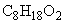 100 а а а 2 328. 1,1-Бис[(1,1-диметилэтил)перокси]-3,3,5-триметилциклогексан (пероксид дигидроизофорона; 1,1,5-триметилциклогексан-5,5-ди(трет-бутил)пероксид) 1,1-Бис[(1,1-диметилэтил)перокси]-3,3,5-триметилциклогексан (пероксид дигидроизофорона; 1,1,5-триметилциклогексан-5,5-ди(трет-бутил)пероксид) 1,1-Бис[(1,1-диметилэтил)перокси]-3,3,5-триметилциклогексан (пероксид дигидроизофорона; 1,1,5-триметилциклогексан-5,5-ди(трет-бутил)пероксид) 1,1-Бис[(1,1-диметилэтил)перокси]-3,3,5-триметилциклогексан (пероксид дигидроизофорона; 1,1,5-триметилциклогексан-5,5-ди(трет-бутил)пероксид) 1,1-Бис[(1,1-диметилэтил)перокси]-3,3,5-триметилциклогексан (пероксид дигидроизофорона; 1,1,5-триметилциклогексан-5,5-ди(трет-бутил)пероксид) 6731-36-8 6731-36-8 6731-36-8 6731-36-8 6731-36-8 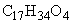 3 п + а п + а п + а 3 329. 2,4-Бис(N,N -диэтиламино)-6- хлор-1,3,5-триазин 2,4-Бис(N,N -диэтиламино)-6- хлор-1,3,5-триазин 2,4-Бис(N,N -диэтиламино)-6- хлор-1,3,5-триазин 2,4-Бис(N,N -диэтиламино)-6- хлор-1,3,5-триазин 2,4-Бис(N,N -диэтиламино)-6- хлор-1,3,5-триазин 580-48-3 580-48-3 580-48-3 580-48-3 580-48-3 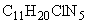 2 а а а 3 330. Бис(диэтилдитиокарбамат) цинка (диэтилдитиокарбамат цинка; Этилцимат) Бис(диэтилдитиокарбамат) цинка (диэтилдитиокарбамат цинка; Этилцимат) Бис(диэтилдитиокарбамат) цинка (диэтилдитиокарбамат цинка; Этилцимат) Бис(диэтилдитиокарбамат) цинка (диэтилдитиокарбамат цинка; Этилцимат) Бис(диэтилдитиокарбамат) цинка (диэтилдитиокарбамат цинка; Этилцимат) 14324-74-2 14324-74-2 14324-74-2 14324-74-2 14324-74-2 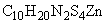 0,3 а а а 2 А 331. Бис(3-метилгексил)бензол-1,2-дикарбонат(бис(3-метилгексил)фталат; диизогептилфталат) Бис(3-метилгексил)бензол-1,2-дикарбонат(бис(3-метилгексил)фталат; диизогептилфталат) Бис(3-метилгексил)бензол-1,2-дикарбонат(бис(3-метилгексил)фталат; диизогептилфталат) Бис(3-метилгексил)бензол-1,2-дикарбонат(бис(3-метилгексил)фталат; диизогептилфталат) Бис(3-метилгексил)бензол-1,2-дикарбонат(бис(3-метилгексил)фталат; диизогептилфталат) 117-81-7 117-81-7 117-81-7 117-81-7 117-81-7 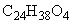 1 п + а п + а п + а 2 332. 0,0-Бис(4-метилпентил)-S-(2-гидроксипропил)ди-тиофосфат 0,0-Бис(4-метилпентил)-S-(2-гидроксипропил)ди-тиофосфат 0,0-Бис(4-метилпентил)-S-(2-гидроксипропил)ди-тиофосфат 0,0-Бис(4-метилпентил)-S-(2-гидроксипропил)ди-тиофосфат 0,0-Бис(4-метилпентил)-S-(2-гидроксипропил)ди-тиофосфат 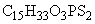 0,5 а а а 2 333. Бис(1-метилэтил)бензол+(смесь 3- и 4-изомеров) (диизопропилбензол) Бис(1-метилэтил)бензол+(смесь 3- и 4-изомеров) (диизопропилбензол) Бис(1-метилэтил)бензол+(смесь 3- и 4-изомеров) (диизопропилбензол) Бис(1-метилэтил)бензол+(смесь 3- и 4-изомеров) (диизопропилбензол) Бис(1-метилэтил)бензол+(смесь 3- и 4-изомеров) (диизопропилбензол) 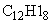 150/50 п п п 4 334. Бис(1-метилэтил)фосфонат (O,O-диизопропилфосфонат) Бис(1-метилэтил)фосфонат (O,O-диизопропилфосфонат) Бис(1-метилэтил)фосфонат (O,O-диизопропилфосфонат) Бис(1-метилэтил)фосфонат (O,O-диизопропилфосфонат) Бис(1-метилэтил)фосфонат (O,O-диизопропилфосфонат) 1809-20-7 1809-20-7 1809-20-7 1809-20-7 1809-20-7 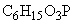 4 п + а п + а п + а 3 335. N,N -Бис--оксиэтилэтилендиамид N,N -Бис--оксиэтилэтилендиамид N,N -Бис--оксиэтилэтилендиамид N,N -Бис--оксиэтилэтилендиамид N,N -Бис--оксиэтилэтилендиамид 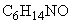 3 п + а п + а п + а 3 336. 1,1-Бис(полиэтокси)-2- гептадеценил-2-имидазолина ацетат+ (Оксамид) 1,1-Бис(полиэтокси)-2- гептадеценил-2-имидазолина ацетат+ (Оксамид) 1,1-Бис(полиэтокси)-2- гептадеценил-2-имидазолина ацетат+ (Оксамид) 1,1-Бис(полиэтокси)-2- гептадеценил-2-имидазолина ацетат+ (Оксамид) 1,1-Бис(полиэтокси)-2- гептадеценил-2-имидазолина ацетат+ (Оксамид) 0,5 п + а п + а п + а 2 А 337. Бис(трибутилолово)оксид+ /по олову/ Бис(трибутилолово)оксид+ /по олову/ Бис(трибутилолово)оксид+ /по олову/ Бис(трибутилолово)оксид+ /по олову/ Бис(трибутилолово)оксид+ /по олову/ 80883-02-9 80883-02-9 80883-02-9 80883-02-9 80883-02-9 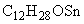 0,005 п п п 1 338. Бис(триметилсилил)амин (гексаметилдисилазан) Бис(триметилсилил)амин (гексаметилдисилазан) Бис(триметилсилил)амин (гексаметилдисилазан) Бис(триметилсилил)амин (гексаметилдисилазан) Бис(триметилсилил)амин (гексаметилдисилазан) 999-97-3 999-97-3 999-97-3 999-97-3 999-97-3 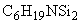 2 п п п 3 339. Бис(N,N -трипропилбор) гексаметилендиам ин Бис(N,N -трипропилбор) гексаметилендиам ин Бис(N,N -трипропилбор) гексаметилендиам ин Бис(N,N -трипропилбор) гексаметилендиам ин Бис(N,N -трипропилбор) гексаметилендиам ин 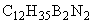 0,1 а а а 2 340. 1,4-Бис(трихлорметил)бензол+ (гексахлор-п-ксилол) 1,4-Бис(трихлорметил)бензол+ (гексахлор-п-ксилол) 1,4-Бис(трихлорметил)бензол+ (гексахлор-п-ксилол) 1,4-Бис(трихлорметил)бензол+ (гексахлор-п-ксилол) 1,4-Бис(трихлорметил)бензол+ (гексахлор-п-ксилол) 68-36-0 68-36-0 68-36-0 68-36-0 68-36-0 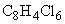 10 а а а 3 341. Бисфосфит Бисфосфит Бисфосфит Бисфосфит Бисфосфит 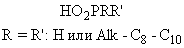 3 п + а п + а п + а 3 342. 1,5-Бис(фур-2-ил)пента-1,4-диен- 3-он+ 1,5-Бис(фур-2-ил)пента-1,4-диен- 3-он+ 1,5-Бис(фур-2-ил)пента-1,4-диен- 3-он+ 1,5-Бис(фур-2-ил)пента-1,4-диен- 3-он+ 1,5-Бис(фур-2-ил)пента-1,4-диен- 3-он+ 886-77-1 886-77-1 886-77-1 886-77-1 886-77-1 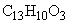 10 п + а п + а п + а 3 А 343. 1,3-Бис(4-хлорбензилиденамино)гуанидин гидрохлорид+ 1,3-Бис(4-хлорбензилиденамино)гуанидин гидрохлорид+ 1,3-Бис(4-хлорбензилиденамино)гуанидин гидрохлорид+ 1,3-Бис(4-хлорбензилиденамино)гуанидин гидрохлорид+ 1,3-Бис(4-хлорбензилиденамино)гуанидин гидрохлорид+ 25875-51-8 25875-51-8 25875-51-8 25875-51-8 25875-51-8 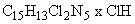 0,5 а а а 2 А 344. 1,3-Бис(4-хлорбензилиденами-но)гуанидин+ (Химкоцид) 1,3-Бис(4-хлорбензилиденами-но)гуанидин+ (Химкоцид) 1,3-Бис(4-хлорбензилиденами-но)гуанидин+ (Химкоцид) 1,3-Бис(4-хлорбензилиденами-но)гуанидин+ (Химкоцид) 1,3-Бис(4-хлорбензилиденами-но)гуанидин+ (Химкоцид) 25875-51-8 25875-51-8 25875-51-8 25875-51-8 25875-51-8 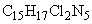 0,5 а а а 2 А 345. Бис(хлорметил)бензол Бис(хлорметил)бензол Бис(хлорметил)бензол Бис(хлорметил)бензол Бис(хлорметил)бензол 28347-13-9 28347-13-9 28347-13-9 28347-13-9 28347-13-9 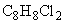 1 п п п 2 346. Бис(хлорметил)нафталин Бис(хлорметил)нафталин Бис(хлорметил)нафталин Бис(хлорметил)нафталин Бис(хлорметил)нафталин 27156-22-5 27156-22-5 27156-22-5 27156-22-5 27156-22-5 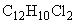 0,5 а а а 2 347. 2,2-Бис(хлорметил)циклобутан-1- он+ 2,2-Бис(хлорметил)циклобутан-1- он+ 2,2-Бис(хлорметил)циклобутан-1- он+ 2,2-Бис(хлорметил)циклобутан-1- он+ 2,2-Бис(хлорметил)циклобутан-1- он+ 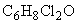 0,5 п п п 2 348. 1,1-Бис(4-хлорфенил)этанол смесь с 4-хлорфенил-2,4,5-трихлорфенилазосульфидом (Мильбекс) 1,1-Бис(4-хлорфенил)этанол смесь с 4-хлорфенил-2,4,5-трихлорфенилазосульфидом (Мильбекс) 1,1-Бис(4-хлорфенил)этанол смесь с 4-хлорфенил-2,4,5-трихлорфенилазосульфидом (Мильбекс) 1,1-Бис(4-хлорфенил)этанол смесь с 4-хлорфенил-2,4,5-трихлорфенилазосульфидом (Мильбекс) 1,1-Бис(4-хлорфенил)этанол смесь с 4-хлорфенил-2,4,5-трихлорфенилазосульфидом (Мильбекс) 8072-20-6 8072-20-6 8072-20-6 8072-20-6 8072-20-6 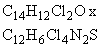 0,01 а а а 2 349. Бис(2-хлорэтил)этенилфосфонат (бис(2-хлорэтил)винилфосфонат Бис(2-хлорэтил)этенилфосфонат (бис(2-хлорэтил)винилфосфонат Бис(2-хлорэтил)этенилфосфонат (бис(2-хлорэтил)винилфосфонат Бис(2-хлорэтил)этенилфосфонат (бис(2-хлорэтил)винилфосфонат Бис(2-хлорэтил)этенилфосфонат (бис(2-хлорэтил)винилфосфонат 115-98-0 115-98-0 115-98-0 115-98-0 115-98-0 0,6 п + а п + а п + а 2 350. Бис(2-этилгексил)терефталат (диоктилтерефталат, ДОТФ) Бис(2-этилгексил)терефталат (диоктилтерефталат, ДОТФ) 6422-86-2 6422-86-2 6422-86-2 6422-86-2 6422-86-2 6422-86-2 3,0 п + а п + а п + а 3 351. O,O-Бис(2-этилгексил)-O-фенилфосфат+(ди(изооктил)фениловый эфир фосфорной кислоты) O,O-Бис(2-этилгексил)-O-фенилфосфат+(ди(изооктил)фениловый эфир фосфорной кислоты) 16368-97-1 16368-97-1 16368-97-1 16368-97-1 16368-97-1 16368-97-1 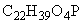 1 п п п 2 352. 1,1’-Бифенил-3-оксобутановая кислота (Фенбуфен) 1,1’-Бифенил-3-оксобутановая кислота (Фенбуфен) 36330-85-5 36330-85-5 36330-85-5 36330-85-5 36330-85-5 36330-85-5 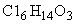 10 а а а 4 353. Бифенил - 25% смесь с 1,1’-оксидибензолом - 75% (Динил) Бифенил - 25% смесь с 1,1’-оксидибензолом - 75% (Динил) 8004-13-5 8004-13-5 8004-13-5 8004-13-5 8004-13-5 8004-13-5 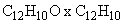 10 п + а п + а п + а 3 354. 3-[3-(1,1’-Бифенил)-4-ил-1,2,3,4-тетрагидро-1-нафталенил]-4-гидрокси-2Н-1-бензопиран-2-он (Дифенакум) 3-[3-(1,1’-Бифенил)-4-ил-1,2,3,4-тетрагидро-1-нафталенил]-4-гидрокси-2Н-1-бензопиран-2-он (Дифенакум) 56073-07-5 56073-07-5 56073-07-5 56073-07-5 56073-07-5 56073-07-5 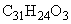 0,002 а а а 1 355. Бицикло[2.2.1]гепта-2,5-диен (Норборнадиен) Бицикло[2.2.1]гепта-2,5-диен (Норборнадиен) 121-46-0 121-46-0 121-46-0 121-46-0 121-46-0 121-46-0 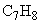 1 п п п 2 356. Бицикло[2.2.1]гепт-2-ен (Норборнен) Бицикло[2.2.1]гепт-2-ен (Норборнен) 498-66-8 498-66-8 498-66-8 498-66-8 498-66-8 498-66-8 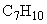 3 п п п 3 357. "Блик", чистящее средство /контроль по карбонату динатрия/ "Блик", чистящее средство /контроль по карбонату динатрия/ 5 а а а 3 358. Боверин Боверин 63428-82-0 63428-82-0 63428-82-0 63428-82-0 63428-82-0 63428-82-0 0,3 а а а 2 А 359. Боксит, нефелин, спек Боксит, нефелин, спек -/4 а а а 3 Ф 360. Бокситы Бокситы 1318-16-7 1318-16-7 1318-16-7 1318-16-7 1318-16-7 1318-16-7 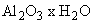 -/6 а а а 4 Ф 361. Бокситы низкокремнистые, спек Бокситы низкокремнистые, спек 5/2 а а а 3 Ф 362. Бор аморфный и кристаллический Бор аморфный и кристаллический 7440-42-8 7440-42-8 7440-42-8 7440-42-8 7440-42-8 7440-42-8 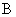 5/2 а а а 2 363. тетраБор карбид тетраБор карбид 12069-32-8 12069-32-8 12069-32-8 12069-32-8 12069-32-8 12069-32-8 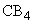 -/6 а а а 4 Ф 364. Бор нитрид Бор нитрид 10043-11-5 10043-11-5 10043-11-5 10043-11-5 10043-11-5 10043-11-5 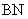 -/6 а а а 4 Ф 365. Бор нитрид гексагональный и кубический Бор нитрид гексагональный и кубический 10043-11-5 10043-11-5 10043-11-5 10043-11-5 10043-11-5 10043-11-5 -/6 а а а 4 Ф 366. Бор трибромид+ /контроль по гидробромиду/ (бор трибромистый) Бор трибромид+ /контроль по гидробромиду/ (бор трибромистый) 10294-33-4 10294-33-4 10294-33-4 10294-33-4 10294-33-4 10294-33-4 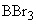 2 п п п 3 367. диБор триоксид (бор трехокись) диБор триоксид (бор трехокись) 1303-86-2 1303-86-2 1303-86-2 1303-86-2 1303-86-2 1303-86-2 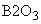 5 а а а 3 368. тетраБор трисилицид тетраБор трисилицид 12007-81-7 12007-81-7 12007-81-7 12007-81-7 12007-81-7 12007-81-7 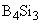 -/6 а а а 4 Ф 369. Бор трифторид (бор трифтористый) Бор трифторид (бор трифтористый) 7637-07-2 7637-07-2 7637-07-2 7637-07-2 7637-07-2 7637-07-2 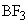 1 п п п 2 О 370. (1R)-Борнан-2-он (1R)-Борнан-2-он 464-49-3 464-49-3 464-49-3 464-49-3 464-49-3 464-49-3 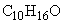 3 п п п 3 371. Борная кислота (ортоборная кислота) Борная кислота (ортоборная кислота) 10043-35-3 10043-35-3 10043-35-3 10043-35-3 10043-35-3 10043-35-3 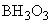 10 а а а 3 372. Бром+ Бром+ 7726-95-6 7726-95-6 7726-95-6 7726-95-6 7726-95-6 7726-95-6 0,5 п п п 2 О 373. 3-Бромбензальдегид 3-Бромбензальдегид 3132-99-8 3132-99-8 3132-99-8 3132-99-8 3132-99-8 3132-99-8 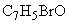 1 п п п 2 374. 3-Бром-7Н-бенз[de]антрацен-7-он (бромбензантрон) 3-Бром-7Н-бенз[de]антрацен-7-он (бромбензантрон) 81-96-9 81-96-9 81-96-9 81-96-9 81-96-9 81-96-9 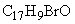 0,2 а а а 2 375. Бромбензол Бромбензол 108-86-1 108-86-1 108-86-1 108-86-1 108-86-1 108-86-1 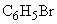 10/3 п п п 2 376. 1-Бромбутан+ 1-Бромбутан+ 109-65-9 109-65-9 109-65-9 109-65-9 109-65-9 109-65-9 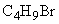 0,3 п п п 2 377. Бромгексан Бромгексан 111-25-1 111-25-1 111-25-1 111-25-1 111-25-1 111-25-1 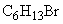 0,3 п п п 2 378. Бромгидроксибензол+ (2,4-изомеры) (бромфенол о-, п-изомеры) Бромгидроксибензол+ (2,4-изомеры) (бромфенол о-, п-изомеры) 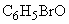 1/0,3 п п п 2 379. 6-Бром-4- [(диметиламино)метил]-5-гидрокси-1-метил-2-[(фенилтио)метил]-1Н-индол-3-карбоната гидрохлорид (Арбидол) 6-Бром-4- [(диметиламино)метил]-5-гидрокси-1-метил-2-[(фенилтио)метил]-1Н-индол-3-карбоната гидрохлорид (Арбидол) 131707-3-8 131707-3-8 131707-3-8 131707-3-8 131707-3-8 131707-3-8 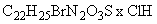 0,5 а а а 2 380. 4-Бром-1,2-диметилбензол 4-Бром-1,2-диметилбензол 583-71-1 583-71-1 583-71-1 583-71-1 583-71-1 583-71-1 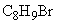 30/10 п п п 3 381. Бромдифторхлорметан (Фреон 12B1) Бромдифторхлорметан (Фреон 12B1) 353-59-3 353-59-3 353-59-3 353-59-3 353-59-3 353-59-3 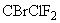 1000 п п п 4 382. О-(4-Бром-2,5-дихлорфенил)- O,O-диметилтиофосфат О-(4-Бром-2,5-дихлорфенил)- O,O-диметилтиофосфат 2104-96-3 2104-96-3 2104-96-3 2104-96-3 2104-96-3 2104-96-3 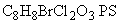 0,5 п + а п + а п + а 2 А 383. 1R-эндо(+)-3-Бромкамфора 1R-эндо(+)-3-Бромкамфора 10293-06-8 10293-06-8 10293-06-8 10293-06-8 10293-06-8 10293-06-8 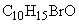 2 п + а п + а п + а 3 384. Бромметан (бромистый метил) Бромметан (бромистый метил) 74-83-9 74-83-9 74-83-9 74-83-9 74-83-9 74-83-9 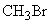 3/1 п п п 1 385. Бромметилбензол+ (бромтолуол) Бромметилбензол+ (бромтолуол) 28807-97-8 28807-97-8 28807-97-8 28807-97-8 28807-97-8 28807-97-8 60/20 п п п 4 386. 1-Бром-3-метилбутан+ (изоамилбромид) 1-Бром-3-метилбутан+ (изоамилбромид) 107-82-4 107-82-4 107-82-4 107-82-4 107-82-4 107-82-4 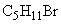 0,5 п п п 2 387. 6-Бром-1,2-нафтохинон+ (Бонафтон) 6-Бром-1,2-нафтохинон+ (Бонафтон) 6954-48-9 6954-48-9 6954-48-9 6954-48-9 6954-48-9 6954-48-9 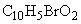 1 а а а 2 388. 1-Бром-3-нитробензол 1-Бром-3-нитробензол 585-79-5 585-79-5 585-79-5 585-79-5 585-79-5 585-79-5 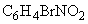 0,3/0,1 п п п 2 389. 5-Бром-5-нитро-1,3-диоксан+ (Бронидокс) 5-Бром-5-нитро-1,3-диоксан+ (Бронидокс) 30007-47-7 30007-47-7 30007-47-7 30007-47-7 30007-47-7 30007-47-7 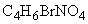 3 а а а 3 390. 5-Бром-4-оксопентилацетат+ (уксусной кислоты 5-бром-4-оксопентиловый эфир) 5-Бром-4-оксопентилацетат+ (уксусной кислоты 5-бром-4-оксопентиловый эфир) 20206-80-8 20206-80-8 20206-80-8 20206-80-8 20206-80-8 20206-80-8 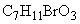 0,5 п п п 2 391. 1-Бромпентан+ 1-Бромпентан+ 110-53-2 110-53-2 110-53-2 110-53-2 110-53-2 110-53-2 0,3 а а а 1 392. 2-Бромпентан+ 2-Бромпентан+ 107-81-3 107-81-3 107-81-3 107-81-3 107-81-3 107-81-3 5 п п п 3 393. 2-Бромпропан 2-Бромпропан 75-26-3 75-26-3 75-26-3 75-26-3 75-26-3 75-26-3 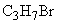 2 п п п 2 394. Бромтетрафторэтан (Фреон 124В1) Бромтетрафторэтан (Фреон 124В1) 30283-90-0 30283-90-0 30283-90-0 30283-90-0 30283-90-0 30283-90-0 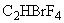 3000 п п п 4 395. Бромтрифторметан (Фреон 13В1) Бромтрифторметан (Фреон 13В1) 75-63-8 75-63-8 75-63-8 75-63-8 75-63-8 75-63-8 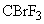 3000 п п п 4 396. 1-Бром-1,2,2-трифтор-1,2- дихлорэтан 1-Бром-1,2,2-трифтор-1,2- дихлорэтан 2106-94-7 2106-94-7 2106-94-7 2106-94-7 2106-94-7 2106-94-7 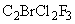 50 п п п 4 397. 2-Бром-1,1,1-трифтор-2-хлорэтан (Фторотан) 2-Бром-1,1,1-трифтор-2-хлорэтан (Фторотан) 151-67-7 151-67-7 151-67-7 151-67-7 151-67-7 151-67-7 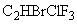 20 п п п 3 398. 1-Бромтрицикло[3.3.1.1(3,7)] декан (1-Бромадамантан) 1-Бромтрицикло[3.3.1.1(3,7)] декан (1-Бромадамантан) 768-90-1 768-90-1 768-90-1 768-90-1 768-90-1 768-90-1 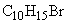 2 а а а 3 399. №-(4-Бромфенил)трицикло[3.3.1.(13,7)]декан-2-амин(1-(п-броманилино)адамантан;Бромантан) №-(4-Бромфенил)трицикло[3.3.1.(13,7)]декан-2-амин(1-(п-броманилино)адамантан;Бромантан) 87913-26-6 87913-26-6 87913-26-6 87913-26-6 87913-26-6 87913-26-6 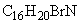 2 а а а 3 400. 1-Бром-3-хлорпропан 1-Бром-3-хлорпропан 109-70-6 109-70-6 109-70-6 109-70-6 109-70-6 109-70-6 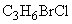 3 п п п 3 401. 1-(4-Бром-3-хлорфенил)- 3-метил-3-метоксикарбамид 1-(4-Бром-3-хлорфенил)- 3-метил-3-метоксикарбамид 13360-45-7 13360-45-7 13360-45-7 13360-45-7 13360-45-7 13360-45-7 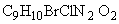 0,5 а а а 2 402. Бромэтан (этилбромид) Бромэтан (этилбромид) Бромэтан (этилбромид) 74-96-4 74-96-4 74-96-4 74-96-4 74-96-4 74-96-4 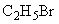 5 п п п 3 403. Бута-1,3-диен Бута-1,3-диен Бута-1,3-диен 106-99-0 106-99-0 106-99-0 106-99-0 106-99-0 106-99-0 100 п п п 4 404. Бутан Бутан Бутан 106-97-8 106-97-8 106-97-8 106-97-8 106-97-8 106-97-8 900/300 п п п 4 405. Бутаналь+ (бутиральдегид; масляный альдегид) Бутаналь+ (бутиральдегид; масляный альдегид) Бутаналь+ (бутиральдегид; масляный альдегид) 123-72-8 123-72-8 123-72-8 123-72-8 123-72-8 123-72-8 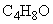 5 а а а 3 406. 2,2’-[1,4-Бутандиилбис(оксиме- тил)] бисоксиран+ (диглицидиловый эфир 1,4- бутандиола) 2,2’-[1,4-Бутандиилбис(оксиме- тил)] бисоксиран+ (диглицидиловый эфир 1,4- бутандиола) 2,2’-[1,4-Бутандиилбис(оксиме- тил)] бисоксиран+ (диглицидиловый эфир 1,4- бутандиола) 2425-79-8 2425-79-8 2425-79-8 2425-79-8 2425-79-8 2425-79-8 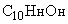 2 п + а п + а п + а 3 407. Бутан-1,4-дикарбоновая кислота (адипиновая кислота) Бутан-1,4-дикарбоновая кислота (адипиновая кислота) Бутан-1,4-дикарбоновая кислота (адипиновая кислота) 124-04-9 124-04-9 124-04-9 124-04-9 124-04-9 124-04-9 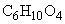 4 а а а 3 408. Бутан-1,4-дикарбоновая кислота, пиперазин аддукт (пиперазинадипат; пиперазингександиоат) Бутан-1,4-дикарбоновая кислота, пиперазин аддукт (пиперазинадипат; пиперазингександиоат) Бутан-1,4-дикарбоновая кислота, пиперазин аддукт (пиперазинадипат; пиперазингександиоат) 142-88-1 142-88-1 142-88-1 142-88-1 142-88-1 142-88-1 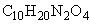 5 а а а 3 409. Бутан-1,4-дикарбоновой кислоты этилендиамин аддукт Бутан-1,4-дикарбоновой кислоты этилендиамин аддукт Бутан-1,4-дикарбоновой кислоты этилендиамин аддукт 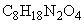 5 а а а 3 410. Бутандиоат дикалия (калий тартрат) Бутандиоат дикалия (калий тартрат) Бутандиоат дикалия (калий тартрат) 676-47-1 676-47-1 676-47-1 676-47-1 676-47-1 676-47-1 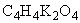 10 а а а 3 411. Бутандиоат калия (калий гидротартрат) Бутандиоат калия (калий гидротартрат) Бутандиоат калия (калий гидротартрат) 34717-22-1 34717-22-1 34717-22-1 34717-22-1 34717-22-1 34717-22-1 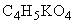 10 а а а 3 412. Бутандиоат калия натрия тетрагидрат (калий-натрий тартрат 4-х водный) Бутандиоат калия натрия тетрагидрат (калий-натрий тартрат 4-х водный) Бутандиоат калия натрия тетрагидрат (калий-натрий тартрат 4-х водный) 6381-59-5 6381-59-5 6381-59-5 6381-59-5 6381-59-5 6381-59-5 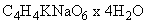 10 а а а 3 413. Бутан-1,4-диол (бутиленгликоль) Бутан-1,4-диол (бутиленгликоль) Бутан-1,4-диол (бутиленгликоль) 110-63-4 110-63-4 110-63-4 110-63-4 110-63-4 110-63-4 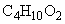 5 п + а п + а п + а 3 414. Бутан-1,4-диола диметансульфонат++ (Миелосан) Бутан-1,4-диола диметансульфонат++ (Миелосан) Бутан-1,4-диола диметансульфонат++ (Миелосан) 55-98-1 55-98-1 55-98-1 55-98-1 55-98-1 55-98-1 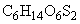 - а а а 1 415. Бутановая кислота (масляная кислота) Бутановая кислота (масляная кислота) Бутановая кислота (масляная кислота) 107-92-6 107-92-6 107-92-6 107-92-6 107-92-6 107-92-6 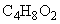 10 п п п 3 416. Бутановой кислоты ангидрид+ (масляный ангидрид) Бутановой кислоты ангидрид+ (масляный ангидрид) Бутановой кислоты ангидрид+ (масляный ангидрид) 106-31-0 106-31-0 106-31-0 106-31-0 106-31-0 106-31-0 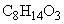 1 п п п 2 417. Бутаноилхлорид+ (масляной кислоты хлорангидрид) Бутаноилхлорид+ (масляной кислоты хлорангидрид) Бутаноилхлорид+ (масляной кислоты хлорангидрид) 141-75-3 141-75-3 141-75-3 141-75-3 141-75-3 141-75-3 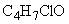 2 а а а 3 418. Бутан-1-ол (бутиловый спирт) Бутан-1-ол (бутиловый спирт) Бутан-1-ол (бутиловый спирт) 71-36-3 71-36-3 71-36-3 71-36-3 71-36-3 71-36-3 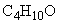 30/10 п п п 3 419. Бутан-2-ол (втор-бутиловый спирт) Бутан-2-ол (втор-бутиловый спирт) Бутан-2-ол (втор-бутиловый спирт) 78-92-2 78-92-2 78-92-2 78-92-2 78-92-2 78-92-2 30/10 п п п 3 420. Бутанол (смесь изомеров) (бутиловые спирты) Бутанол (смесь изомеров) (бутиловые спирты) Бутанол (смесь изомеров) (бутиловые спирты) 35296-72-1 35296-72-1 35296-72-1 35296-72-1 35296-72-1 35296-72-1 30/10 п п п 3 421. Бутан-2-он (этилметилкетон) Бутан-2-он (этилметилкетон) Бутан-2-он (этилметилкетон) 78-93-3 78-93-3 78-93-3 78-93-3 78-93-3 78-93-3 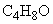 400/200 п п п 4 422. (Е)-Бут-2-еналь (кротональдегид) (Е)-Бут-2-еналь (кротональдегид) (Е)-Бут-2-еналь (кротональдегид) 123-73-9 123-73-9 123-73-9 123-73-9 123-73-9 123-73-9 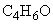 0,5 п п п 2 423. (Z)-Бут-2-ендиоат натрия (малеиновой кислоты натриевая соль) (Z)-Бут-2-ендиоат натрия (малеиновой кислоты натриевая соль) (Z)-Бут-2-ендиоат натрия (малеиновой кислоты натриевая соль) 3105-55-3 3105-55-3 3105-55-3 3105-55-3 3105-55-3 3105-55-3 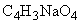 3 а а а 3 424. (Z)-Бут-2-ендиоат натрия гидразин (малеиновой кислоты натриевая соль гидразина) (Z)-Бут-2-ендиоат натрия гидразин (малеиновой кислоты натриевая соль гидразина) (Z)-Бут-2-ендиоат натрия гидразин (малеиновой кислоты натриевая соль гидразина) 10 а а а 4 425. (Е)-Бут-2-ендиовая кислота (фумаровая кислота) (Е)-Бут-2-ендиовая кислота (фумаровая кислота) (Е)-Бут-2-ендиовая кислота (фумаровая кислота) 110-17-8 110-17-8 110-17-8 110-17-8 110-17-8 110-17-8 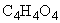 5 а а а 3 426. Бут-3-ен-1-ин Бут-3-ен-1-ин Бут-3-ен-1-ин 689-97-4 689-97-4 689-97-4 689-97-4 689-97-4 689-97-4 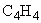 20 п п п 4 427. Бут-3-енонитрил+ (бут-3-еновой кислоты нитрил) Бут-3-енонитрил+ (бут-3-еновой кислоты нитрил) Бут-3-енонитрил+ (бут-3-еновой кислоты нитрил) 109-75-1 109-75-1 109-75-1 109-75-1 109-75-1 109-75-1 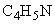 0,3 п п п 2 О 428. Бут-3-ен-2-он+ Бут-3-ен-2-он+ Бут-3-ен-2-он+ 78-94-4 78-94-4 78-94-4 78-94-4 78-94-4 78-94-4 0,1 п п п 1 429. Бутилацетат (уксусной кислоты бутиловый эфир) Бутилацетат (уксусной кислоты бутиловый эфир) Бутилацетат (уксусной кислоты бутиловый эфир) 123-86-4 123-86-4 123-86-4 123-86-4 123-86-4 123-86-4 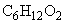 200/50 п п п 4 430. №-Бутилбензолсульфамид (бензолсульфоновой кислоты №-бутиламид) №-Бутилбензолсульфамид (бензолсульфоновой кислоты №-бутиламид) №-Бутилбензолсульфамид (бензолсульфоновой кислоты №-бутиламид) 3622-84-2 3622-84-2 3622-84-2 3622-84-2 3622-84-2 3622-84-2 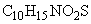 0,5 п + а п + а п + а 2 431. Бутилбутаноат (масляной кислоты бутиловый эфир) Бутилбутаноат (масляной кислоты бутиловый эфир) Бутилбутаноат (масляной кислоты бутиловый эфир) 109-21-7 109-21-7 109-21-7 109-21-7 109-21-7 109-21-7 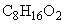 20 п п п 4 432. О-Бутилдитиокарбонат калия (калий О-бутилксантогенат) О-Бутилдитиокарбонат калия (калий О-бутилксантогенат) О-Бутилдитиокарбонат калия (калий О-бутилксантогенат) 871-58-9 871-58-9 871-58-9 871-58-9 871-58-9 871-58-9 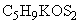 10 а а а 3 433. 4-Бутил-1,2- дифенилпиразолидин-3,5-дион(1,2-дифенил-4-бутилпиразолидин-дион-3,5; Фенилбутазон) 4-Бутил-1,2- дифенилпиразолидин-3,5-дион(1,2-дифенил-4-бутилпиразолидин-дион-3,5; Фенилбутазон) 4-Бутил-1,2- дифенилпиразолидин-3,5-дион(1,2-дифенил-4-бутилпиразолидин-дион-3,5; Фенилбутазон) 50-33-9 50-33-9 50-33-9 50-33-9 50-33-9 50-33-9 0,5 а а а 2 434. (R),17-Бутилидендиокси-,21-дигидрокси-прегна-1,4- диен-3,20-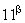 дион+ (смесь P и S эпимеров 50:50) (R),17-Бутилидендиокси-,21-дигидрокси-прегна-1,4- диен-3,20-дион+ (смесь P и S эпимеров 50:50) (R),17-Бутилидендиокси-,21-дигидрокси-прегна-1,4- диен-3,20-дион+ (смесь P и S эпимеров 50:50) 51333-22-3 51333-22-3 51333-22-3 51333-22-3 51333-22-3 51333-22-3 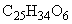 0,001 а а а 1 435. Бутилизоцианат Бутилизоцианат Бутилизоцианат 111-36-4 111-36-4 111-36-4 111-36-4 111-36-4 111-36-4 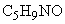 1 п п п 2 436. Бутилнитрит (азотистой кислоты бутиловый эфир) Бутилнитрит (азотистой кислоты бутиловый эфир) Бутилнитрит (азотистой кислоты бутиловый эфир) 544-16-1 544-16-1 544-16-1 544-16-1 544-16-1 544-16-1 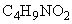 1 п п п 2 437. Бутил-2-оксоциклопентан-1- карбонат (кетоэфир; 2-оксоциклопентан-1-карбоновой кислоты бутиловый эфир)) Бутил-2-оксоциклопентан-1- карбонат (кетоэфир; 2-оксоциклопентан-1-карбоновой кислоты бутиловый эфир)) Бутил-2-оксоциклопентан-1- карбонат (кетоэфир; 2-оксоциклопентан-1-карбоновой кислоты бутиловый эфир)) 6627-69-6 6627-69-6 6627-69-6 6627-69-6 6627-69-6 6627-69-6 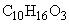 2 п + а п + а п + а 3 438. Бутил-2-метилпроп-2-еноат (метакриловой кислоты бутиловый эфир) Бутил-2-метилпроп-2-еноат (метакриловой кислоты бутиловый эфир) Бутил-2-метилпроп-2-еноат (метакриловой кислоты бутиловый эфир) 97-88-1 97-88-1 97-88-1 97-88-1 97-88-1 97-88-1 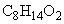 30 п п п 4 439. Бутилпроп-2-еноат (акриловой кислоты бутиловый эфир; бутилакрилат) Бутилпроп-2-еноат (акриловой кислоты бутиловый эфир; бутилакрилат) Бутилпроп-2-еноат (акриловой кислоты бутиловый эфир; бутилакрилат) 141-32-2 141-32-2 141-32-2 141-32-2 141-32-2 141-32-2 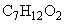 30/10 п п п 3 440. 2-Бутилтиобензотиазол (бутилкаптакс) 2-Бутилтиобензотиазол (бутилкаптакс) 2-Бутилтиобензотиазол (бутилкаптакс) 2314-17-2 2314-17-2 2314-17-2 2314-17-2 2314-17-2 2314-17-2 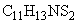 2 п п п 3 441. Бутилфуран-2-карбонат (фуран-2-карбоновой кислоты бутиловый эфир) Бутилфуран-2-карбонат (фуран-2-карбоновой кислоты бутиловый эфир) Бутилфуран-2-карбонат (фуран-2-карбоновой кислоты бутиловый эфир) 583-33-5 583-33-5 583-33-5 583-33-5 583-33-5 583-33-5 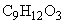 0,5 а а а 2 442. Бутилцианацетат (циануксусной кислоты бутиловый эфир) Бутилцианацетат (циануксусной кислоты бутиловый эфир) Бутилцианацетат (циануксусной кислоты бутиловый эфир) 5459-58-5 5459-58-5 5459-58-5 5459-58-5 5459-58-5 5459-58-5 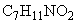 1 п п п 2 443. Бутил-2-(3-циклогексилуреидо) циклопент-1-ен-1-карбонат (Енамин) Бутил-2-(3-циклогексилуреидо) циклопент-1-ен-1-карбонат (Енамин) Бутил-2-(3-циклогексилуреидо) циклопент-1-ен-1-карбонат (Енамин) 54010-15-0 54010-15-0 54010-15-0 54010-15-0 54010-15-0 54010-15-0 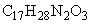 1 а а а 3 444. Бут-2-ин-1,4-диол Бут-2-ин-1,4-диол Бут-2-ин-1,4-диол 110-65-6 110-65-6 110-65-6 110-65-6 110-65-6 110-65-6 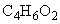 1 п + а п + а п + а 2 445. 1-Бутоксибут-1-ен-3-ин 1-Бутоксибут-1-ен-3-ин 1-Бутоксибут-1-ен-3-ин 2798-72-3 2798-72-3 2798-72-3 2798-72-3 2798-72-3 2798-72-3 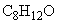 0,5 п п п 2 446. 2-Бутокси-3,4-дигидро-2Н-пиран 2-Бутокси-3,4-дигидро-2Н-пиран 2-Бутокси-3,4-дигидро-2Н-пиран 332-19-4 332-19-4 332-19-4 332-19-4 332-19-4 332-19-4 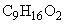 10 п п п 3 447. 2-Бутоксиэтанол (бутилгликоль) 2-Бутоксиэтанол (бутилгликоль) 2-Бутоксиэтанол (бутилгликоль) 111-76-2 111-76-2 111-76-2 111-76-2 111-76-2 111-76-2 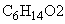 5 п п п 3 448. 2-(2-Бутокси) этоксиэтанол (бутилкарбитол; бутиловый эфир диэтиленгликоля) 2-(2-Бутокси) этоксиэтанол (бутилкарбитол; бутиловый эфир диэтиленгликоля) 2-(2-Бутокси) этоксиэтанол (бутилкарбитол; бутиловый эфир диэтиленгликоля) 112-34-5 112-34-5 112-34-5 112-34-5 112-34-5 112-34-5 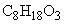 10 а а а 4 449. Валин Валин Валин 7004-03-7 7004-03-7 7004-03-7 7004-03-7 7004-03-7 7004-03-7 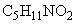 5 а а а 3 450. Ванадиевые катализаторы /по / 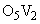 Ванадиевые катализаторы /по / Ванадиевые катализаторы /по / 0,1 а а а 1 451. Ванадий - алюминиевый сплав (лигатура) /по ванадию/ Ванадий - алюминиевый сплав (лигатура) /по ванадию/ Ванадий - алюминиевый сплав (лигатура) /по ванадию/ 39458-13-4 39458-13-4 39458-13-4 39458-13-4 39458-13-4 39458-13-4 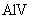 0,7 а а а 2 452. Ванадий европий иттрий оксид фосфат /контроль по иттрию/ (Ванадий европий иттрий фосфат активиров. европием; Люминофор Л-43) Ванадий европий иттрий оксид фосфат /контроль по иттрию/ (Ванадий европий иттрий фосфат активиров. европием; Люминофор Л-43) Ванадий европий иттрий оксид фосфат /контроль по иттрию/ (Ванадий европий иттрий фосфат активиров. европием; Люминофор Л-43) 122434-46-2 122434-46-2 122434-46-2 122434-46-2 122434-46-2 122434-46-2 Е0,06O4P0,4 5V0,55Y0,95 Е0,06O4P0,4 5V0,55Y0,95 Е0,06O4P0,4 5V0,55Y0,95 Е0,06O4P0,4 5V0,55Y0,95 Е0,06O4P0,4 5V0,55Y0,95 Е0,06O4P0,4 5V0,55Y0,95 Е0,06O4P0,4 5V0,55Y0,95 1 а а а 3 453. Ванадий и его соединения: Ванадий и его соединения: Ванадий и его соединения: 454. а) диванадий пентоксид, дым а) диванадий пентоксид, дым а) диванадий пентоксид, дым 1314-62-1 1314-62-1 1314-62-1 1314-62-1 1314-62-1 1314-62-1 0,1 а а а 1 455. б) диванадий пентоксид, пыль б) диванадий пентоксид, пыль б) диванадий пентоксид, пыль 1314-62-1 1314-62-1 1314-62-1 1314-62-1 1314-62-1 1314-62-1 0,5 а а а 2 456. в) диванадий триоксид, пыль в) диванадий триоксид, пыль в) диванадий триоксид, пыль 1314-34-7 1314-34-7 1314-34-7 1314-34-7 1314-34-7 1314-34-7 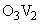 0,5 а а а 2 457. г) ванадий содержащие шлаки, пыль г) ванадий содержащие шлаки, пыль г) ванадий содержащие шлаки, пыль 4 а а а 3 458. д) феррованадий д) феррованадий д) феррованадий 1 а а а 2 459. Виндидат Виндидат Виндидат 0,5 а а а 2 460. Виомицин+ (Флоримицин) Виомицин+ (Флоримицин) Виомицин+ (Флоримицин) 32988-50-4 32988-50-4 32988-50-4 32988-50-4 32988-50-4 32988-50-4 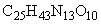 0,1 а а а 2 А 461. Вискоза-77 Вискоза-77 Вискоза-77 5 а а а 3 462. Висмут и его неорганические соединения Висмут и его неорганические соединения Висмут и его неорганические соединения 7440-69-9 7440-69-9 7440-69-9 7440-69-9 7440-69-9 7440-69-9 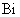 0,5 а а а 2 463. Витамин В12 смесь с[4S(4,4a,5a,6,12a)]-7-хлор-4-(диметиламино)-1,4,4а,5,5 ,6,11,12-ок-тагидро-3,6,10,12,12а пентагидрокси-6- метил-1,11-диоксо-2-нафтаценкарбонамид /контроль по хлортетрациклину/ (Биовит; Биовит-160) Витамин В12 смесь с[4S(4,4a,5a,6,12a)]-7-хлор-4-(диметиламино)-1,4,4а,5,5 ,6,11,12-ок-тагидро-3,6,10,12,12а пентагидрокси-6- метил-1,11-диоксо-2-нафтаценкарбонамид /контроль по хлортетрациклину/ (Биовит; Биовит-160) Витамин В12 смесь с[4S(4,4a,5a,6,12a)]-7-хлор-4-(диметиламино)-1,4,4а,5,5 ,6,11,12-ок-тагидро-3,6,10,12,12а пентагидрокси-6- метил-1,11-диоксо-2-нафтаценкарбонамид /контроль по хлортетрациклину/ (Биовит; Биовит-160) 8021-83-8 8021-83-8 8021-83-8 8021-83-8 8021-83-8 8021-83-8 0,1 а а а 2 А 464. Водоросли спирулина, хлорелла (биомасса, гидролизат, шрот) Водоросли спирулина, хлорелла (биомасса, гидролизат, шрот) Водоросли спирулина, хлорелла (биомасса, гидролизат, шрот) 6 а а а 3 465. Возгоны каменноугольных смол и пеков при среднем содержании в них бенз(а) пирена: Возгоны каменноугольных смол и пеков при среднем содержании в них бенз(а) пирена: Возгоны каменноугольных смол и пеков при среднем содержании в них бенз(а) пирена: 466. а) менее 0,075% а) менее 0,075% а) менее 0,075% -/0,2 п п п 2 К 467. б) 0,075-0,15% б) 0,075-0,15% б) 0,075-0,15% -/0,1 п п п 1 К 468. в) от 0,15 до 0,3% в) от 0,15 до 0,3% в) от 0,15 до 0,3% -/0,05 п п п 1 К 469. Волокна ВИОН на основе полиакрилонитрила (низкоосновные и низковолокнистые) Волокна ВИОН на основе полиакрилонитрила (низкоосновные и низковолокнистые) Волокна ВИОН на основе полиакрилонитрила (низкоосновные и низковолокнистые) 25014-41-9 25014-41-9 25014-41-9 25014-41-9 25014-41-9 25014-41-9 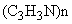 5 а а а 3 470. Вольфрам Вольфрам Вольфрам 7440-33-7 7440-33-7 7440-33-7 7440-33-7 7440-33-7 7440-33-7 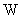 -/6 а а а 4 Ф 471. Вольфрам диселенид Вольфрам диселенид Вольфрам диселенид 12067-46-8 12067-46-8 12067-46-8 12067-46-8 12067-46-8 12067-46-8 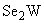 2 а а а 3 472. Вольфрам дисульфид Вольфрам дисульфид Вольфрам дисульфид 12138-09-9 12138-09-9 12138-09-9 12138-09-9 12138-09-9 12138-09-9 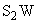 -/6 а а а 3 473. Вольфрам карбид Вольфрам карбид Вольфрам карбид 12070-12-1 12070-12-1 12070-12-1 12070-12-1 12070-12-1 12070-12-1 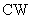 -/6 а а а 4 Ф 474. Вольфрам силицид Вольфрам силицид Вольфрам силицид 12039-88-2 12039-88-2 12039-88-2 12039-88-2 12039-88-2 12039-88-2 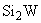 -/6 а а а 4 Ф 475. Вольфрамокобальтовые сплавы с примесью алмаза до 5% Вольфрамокобальтовые сплавы с примесью алмаза до 5% Вольфрамокобальтовые сплавы с примесью алмаза до 5% -/4 а а а 3 Ф 476. Газы шинного производства, вулканизационные (по суммарному содержанию аминосоединений в воздухе) (Резины на основе СКИ-3, СКД, СКС-3, АРКМ-15) Газы шинного производства, вулканизационные (по суммарному содержанию аминосоединений в воздухе) (Резины на основе СКИ-3, СКД, СКС-3, АРКМ-15) Газы шинного производства, вулканизационные (по суммарному содержанию аминосоединений в воздухе) (Резины на основе СКИ-3, СКД, СКС-3, АРКМ-15) 0,5 п п п 3 477. -4-O--Д-Галактопиранозил-Д-глюкоза моногидрат (-лактоза моногидрат) -4-O--Д-Галактопиранозил-Д-глюкоза моногидрат (-лактоза моногидрат) -4-O--Д-Галактопиранозил-Д-глюкоза моногидрат (-лактоза моногидрат) 5989-81-1 5989-81-1 5989-81-1 5989-81-1 5989-81-1 5989-81-1 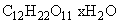 10 а а а 4 478. 4-O-альфа-D- Глюкопиранозил-D-глюкоза моногидрат (Д-мальтоза моногидрат, солодовый сахар) 4-O-альфа-D- Глюкопиранозил-D-глюкоза моногидрат (Д-мальтоза моногидрат, солодовый сахар) 4-O-альфа-D- Глюкопиранозил-D-глюкоза моногидрат (Д-мальтоза моногидрат, солодовый сахар) 6363-53-7 6363-53-7 6363-53-7 6363-53-7 6363-53-7 6363-53-7 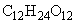 10 а а а 4 479. 2-О-бета-D-Глюкопирануронозил-(3бета,20бета)-20-карбокси-11- оксо-30-норолеан-12-ен-3-ил-альфа-D-глюкопирано-зиуронат тринатрия (натрий глицирризинат, Глицират) 2-О-бета-D-Глюкопирануронозил-(3бета,20бета)-20-карбокси-11- оксо-30-норолеан-12-ен-3-ил-альфа-D-глюкопирано-зиуронат тринатрия (натрий глицирризинат, Глицират) 2-О-бета-D-Глюкопирануронозил-(3бета,20бета)-20-карбокси-11- оксо-30-норолеан-12-ен-3-ил-альфа-D-глюкопирано-зиуронат тринатрия (натрий глицирризинат, Глицират) 0,3 а а а 2 480. (3бета, 5бета, 12бета)-3-[(O-2,6-Диде- окси-бета-D-рибогексопиранозил(1-4)-0-2,6- дидеокси-бета-D-рибогексопиранозил-(1-4)-2,6-дидеокси-бета-D-рибогексопиранозил)окси]-12,14- дигидрокси кард-20(22)-енолид (Дигоксин)++ (3бета, 5бета, 12бета)-3-[(O-2,6-Диде- окси-бета-D-рибогексопиранозил(1-4)-0-2,6- дидеокси-бета-D-рибогексопиранозил-(1-4)-2,6-дидеокси-бета-D-рибогексопиранозил)окси]-12,14- дигидрокси кард-20(22)-енолид (Дигоксин)++ (3бета, 5бета, 12бета)-3-[(O-2,6-Диде- окси-бета-D-рибогексопиранозил(1-4)-0-2,6- дидеокси-бета-D-рибогексопиранозил-(1-4)-2,6-дидеокси-бета-D-рибогексопиранозил)окси]-12,14- дигидрокси кард-20(22)-енолид (Дигоксин)++ 20830-75-5 20830-75-5 20830-75-5 20830-75-5 20830-75-5 20830-75-5 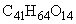 - а а а 1 481. Ди Галлий триоксид (дигаллия трехокись) Ди Галлий триоксид (дигаллия трехокись) Ди Галлий триоксид (дигаллия трехокись) 12024-21-4 12024-21-4 12024-21-4 12024-21-4 12024-21-4 12024-21-4 3 а а а 3 482. Галлия фосфид Галлия фосфид Галлия фосфид 12063-98-8 12063-98-8 12063-98-8 12063-98-8 12063-98-8 12063-98-8 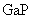 3 а а а 3 483. Гаприн (по белку) Гаприн (по белку) Гаприн (по белку) 0,1 а а а 2 А 484. Гексабромбензол Гексабромбензол Гексабромбензол 87-82-1 87-82-1 87-82-1 87-82-1 87-82-1 87-82-1 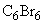 6/2 а а а 3 485. 1,2,5,6,9,10-Гексабромциклододекан 1,2,5,6,9,10-Гексабромциклододекан 1,2,5,6,9,10-Гексабромциклододекан 3194-55-6 3194-55-6 3194-55-6 3194-55-6 3194-55-6 3194-55-6 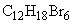 10 а а а 4 486. Гексагидро-1Н-азепин+ (гексаметиленимин; пергидроазепин) Гексагидро-1Н-азепин+ (гексаметиленимин; пергидроазепин) Гексагидро-1Н-азепин+ (гексаметиленимин; пергидроазепин) 111-49-9 111-49-9 111-49-9 111-49-9 111-49-9 111-49-9 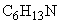 0,5 п п п 2 487. Гексагидро-2Н-азепин-2-он (-капролактам) 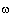 Гексагидро-2Н-азепин-2-он (-капролактам) Гексагидро-2Н-азепин-2-он (-капролактам) 105-60-2 105-60-2 105-60-2 105-60-2 105-60-2 105-60-2 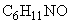 10 а а а 3 488. Гексагидро-2Н-азепин-2-он, медь дихлорид, аддукт (3:1) (Картоцид) Гексагидро-2Н-азепин-2-он, медь дихлорид, аддукт (3:1) (Картоцид) Гексагидро-2Н-азепин-2-он, медь дихлорид, аддукт (3:1) (Картоцид) 13978-70-6 13978-70-6 13978-70-6 13978-70-6 13978-70-6 13978-70-6 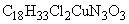 2 а а а 3 489. Гексагидро-2Н-азепин-2-он, медь сульфат, аддукт (3:1), гидрат (Церкоцид) Гексагидро-2Н-азепин-2-он, медь сульфат, аддукт (3:1), гидрат (Церкоцид) Гексагидро-2Н-азепин-2-он, медь сульфат, аддукт (3:1), гидрат (Церкоцид) 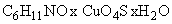 2 а а а 3 490. 1-Гексадецилпиридиний хлорид моногидрат (цетилпиридиний хлорид моногидрат) + 1-Гексадецилпиридиний хлорид моногидрат (цетилпиридиний хлорид моногидрат) + 1-Гексадецилпиридиний хлорид моногидрат (цетилпиридиний хлорид моногидрат) + 6004-24-6 6004-24-6 6004-24-6 6004-24-6 6004-24-6 6004-24-6 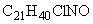 0,1 а а а 2 491. (2,3а,4,7,7а)-(2,3,3а,4,7,7а)-Гексагидро-2,4,5,6,7,8,8-гептахлор-4,7-метаноинден (Дилор) (2,3а,4,7,7а)-(2,3,3а,4,7,7а)-Гексагидро-2,4,5,6,7,8,8-гептахлор-4,7-метаноинден (Дилор) (2,3а,4,7,7а)-(2,3,3а,4,7,7а)-Гексагидро-2,4,5,6,7,8,8-гептахлор-4,7-метаноинден (Дилор) 14051-60-6 14051-60-6 14051-60-6 14051-60-6 14051-60-6 14051-60-6 0,2 п + а п + а п + а 2 492. Гексан-1-ол (гексиловый спирт) Гексан-1-ол (гексиловый спирт) Гексан-1-ол (гексиловый спирт) 111-27-3 111-27-3 111-27-3 111-27-3 111-27-3 111-27-3 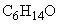 10 п п п 3 493. Гексафторбензол Гексафторбензол Гексафторбензол 392-56-3 392-56-3 392-56-3 392-56-3 392-56-3 392-56-3 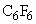 15/5 п п п 3 494. 1,1,2,2,3,3-Гексафтор-1,3-дицианпропан(перфторглутарово й кислоты динитрил; перфторпентандиовой кислоты динитрил) 1,1,2,2,3,3-Гексафтор-1,3-дицианпропан(перфторглутарово й кислоты динитрил; перфторпентандиовой кислоты динитрил) 1,1,2,2,3,3-Гексафтор-1,3-дицианпропан(перфторглутарово й кислоты динитрил; перфторпентандиовой кислоты динитрил) 376-89-6 376-89-6 376-89-6 376-89-6 376-89-6 376-89-6 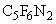 0,05 п п п 1 495. 1,1,1,3,3,3-Гексафторпроиан-2- он, дигидрат+ 1,1,1,3,3,3-Гексафторпроиан-2- он, дигидрат+ 1,1,1,3,3,3-Гексафторпроиан-2- он, дигидрат+ 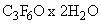 2 п п п 3 496. Гексафторпропен (гексафторпропилен) Гексафторпропен (гексафторпропилен) Гексафторпропен (гексафторпропилен) 116-15-4 116-15-4 116-15-4 116-15-4 116-15-4 116-15-4 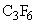 5 п п п 3 497. Гексафторэтан (хладон-116) Гексафторэтан (хладон-116) Гексафторэтан (хладон-116) 76-16-4 76-16-4 76-16-4 76-16-4 76-16-4 76-16-4 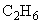 3000 п п п 4 498. 1,1,1,2,3,3,3-Гептафторпропан (Хладон-227еа) 1,1,1,2,3,3,3-Гептафторпропан (Хладон-227еа) 1,1,1,2,3,3,3-Гептафторпропан (Хладон-227еа) 431-89-0 431-89-0 431-89-0 431-89-0 431-89-0 431-89-0 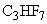 3000 п п п 4 499. Гексахлорбензол+ Гексахлорбензол+ Гексахлорбензол+ 118-74-1 118-74-1 118-74-1 118-74-1 118-74-1 118-74-1 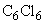 0,9/0,3 п + а п + а п + а 2 500. 1,2,3,4,7,7-Гексахлор-5,6-бис(хлорметил)бицикло[2.2.1]геп т-2-ен+ (Алодан) 1,2,3,4,7,7-Гексахлор-5,6-бис(хлорметил)бицикло[2.2.1]геп т-2-ен+ (Алодан) 1,2,3,4,7,7-Гексахлор-5,6-бис(хлорметил)бицикло[2.2.1]геп т-2-ен+ (Алодан) 2550-75-6 2550-75-6 2550-75-6 2550-75-6 2550-75-6 2550-75-6 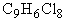 0,5 п + а п + а п + а 2 501. 1,1,2,3,4,4-Гексахлорбута-1,3- диен+ (гексахлорбутадиен; перхлорбута-1,3-диен) 1,1,2,3,4,4-Гексахлорбута-1,3- диен+ (гексахлорбутадиен; перхлорбута-1,3-диен) 1,1,2,3,4,4-Гексахлорбута-1,3- диен+ (гексахлорбутадиен; перхлорбута-1,3-диен) 87-68-3 87-68-3 87-68-3 87-68-3 87-68-3 87-68-3 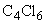 0,005 п п п 1 502. 1,1,1,3,3,3-Гексахлорпропан-2-он 1,1,1,3,3,3-Гексахлорпропан-2-он 1,1,1,3,3,3-Гексахлорпропан-2-он 116-16-5 116-16-5 116-16-5 116-16-5 116-16-5 116-16-5 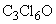 0,5 п п п 2 503. 4,5,6,7,8,8-Гексахлор-3а,4,7,7а-тетрагидро-4,7-метаноизобензофуран-1,3-дион 4,5,6,7,8,8-Гексахлор-3а,4,7,7а-тетрагидро-4,7-метаноизобензофуран-1,3-дион 4,5,6,7,8,8-Гексахлор-3а,4,7,7а-тетрагидро-4,7-метаноизобензофуран-1,3-дион 115-27-5 115-27-5 115-27-5 115-27-5 115-27-5 115-27-5 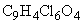 1 п + а п + а п + а 2 504. (1,2,3,4,5,6) - (1,2,3,4,5,6)-гексахлорциклогексан+ (y-Гексахлоран) (1,2,3,4,5,6) - (1,2,3,4,5,6)-гексахлорциклогексан+ (y-Гексахлоран) (1,2,3,4,5,6) - (1,2,3,4,5,6)-гексахлорциклогексан+ (y-Гексахлоран) 6108-10-7 6108-10-7 6108-10-7 6108-10-7 6108-10-7 6108-10-7 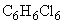 0,05 п + а п + а п + а 1 А 505. 1,2,3,4,5,6-Гексахлорциклогексан (смесь изомеров) 1,2,3,4,5,6-Гексахлорциклогексан (смесь изомеров) 1,2,3,4,5,6-Гексахлорциклогексан (смесь изомеров) 608-73-1 608-73-1 608-73-1 608-73-1 608-73-1 608-73-1 0,1 п + а п + а п + а 1 506. 1,2,3,4,5,5-Гексахлорциклопента-1,3-диен+ (гексахлорциклопентадиен; перхлорциклопентадиен) 1,2,3,4,5,5-Гексахлорциклопента-1,3-диен+ (гексахлорциклопентадиен; перхлорциклопентадиен) 1,2,3,4,5,5-Гексахлорциклопента-1,3-диен+ (гексахлорциклопентадиен; перхлорциклопентадиен) 77-47-4 77-47-4 77-47-4 77-47-4 77-47-4 77-47-4 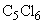 0,01 п п п 1 507. Гексаэтенилдисилоксан (гексавинилдисилоксан) Гексаэтенилдисилоксан (гексавинилдисилоксан) Гексаэтенилдисилоксан (гексавинилдисилоксан) 75144-60-4 75144-60-4 75144-60-4 75144-60-4 75144-60-4 75144-60-4 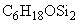 10 а а а 4 508. 4-Гексилоксинафталин-1- альдегид оксим 4-Гексилоксинафталин-1- альдегид оксим 4-Гексилоксинафталин-1- альдегид оксим 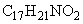 1 а а а 2 509. 4-Гексилокси-1-нафтальдегид+ 4-Гексилокси-1-нафтальдегид+ 4-Гексилокси-1-нафтальдегид+ 54784-12-2 54784-12-2 54784-12-2 54784-12-2 54784-12-2 54784-12-2 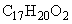 2 а а а 3 510. 4-Гексилокси-1-нафталинкабонитрил+ 4-Гексилокси-1-нафталинкабонитрил+ 4-Гексилокси-1-нафталинкабонитрил+ 66052-05-9 66052-05-9 66052-05-9 66052-05-9 66052-05-9 66052-05-9 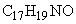 2 а а а 3 511. Гексилпроп-2-еноат(акриловой кислоты гексиловый эфир;гексилакрилат) Гексилпроп-2-еноат(акриловой кислоты гексиловый эфир;гексилакрилат) Гексилпроп-2-еноат(акриловой кислоты гексиловый эфир;гексилакрилат) 2499-95-8 2499-95-8 2499-95-8 2499-95-8 2499-95-8 2499-95-8 6/2 п п п 3 512. Гемикеталь окситетрациклин (6,12-гемикеталь-11--хлор-5-окситетрациклин) Гемикеталь окситетрациклин (6,12-гемикеталь-11--хлор-5-окситетрациклин) Гемикеталь окситетрациклин (6,12-гемикеталь-11--хлор-5-окситетрациклин) 3 а а а 3 А 513. Гентамицин+ (смесь гентамицинсульфатов 1:2,5)-С1(40%), С2(20%), С1а(40%) Гентамицин+ (смесь гентамицинсульфатов 1:2,5)-С1(40%), С2(20%), С1а(40%) Гентамицин+ (смесь гентамицинсульфатов 1:2,5)-С1(40%), С2(20%), С1а(40%) 1403-66-3 1403-66-3 1403-66-3 1403-66-3 1403-66-3 1403-66-3 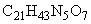 0,05 а а а 1 А 514. 1,3,4,6,7,9,9в-гептаазафенален-2,5,8-триамин (Мелем; 2,6,10- триамино-симм.-гептазин) 1,3,4,6,7,9,9в-гептаазафенален-2,5,8-триамин (Мелем; 2,6,10- триамино-симм.-гептазин) 1,3,4,6,7,9,9в-гептаазафенален-2,5,8-триамин (Мелем; 2,6,10- триамино-симм.-гептазин) 1502-47-2 1502-47-2 1502-47-2 1502-47-2 1502-47-2 1502-47-2 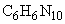 2 а а а 2 515. 2-(Z-гептадец-8-енил)-1,1-бис(2-гидроксиэтил) имидазолинийхлорид (2-(цис-гептадец-8-енил)-1,1-бис(2-гидроксиэтил)имидазолиний хлорид) 2-(Z-гептадец-8-енил)-1,1-бис(2-гидроксиэтил) имидазолинийхлорид (2-(цис-гептадец-8-енил)-1,1-бис(2-гидроксиэтил)имидазолиний хлорид) 2-(Z-гептадец-8-енил)-1,1-бис(2-гидроксиэтил) имидазолинийхлорид (2-(цис-гептадец-8-енил)-1,1-бис(2-гидроксиэтил)имидазолиний хлорид) 126836-12-2 126836-12-2 126836-12-2 126836-12-2 126836-12-2 126836-12-2 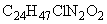 0,5 п + а п + а п + а 2 А 516. №-[2-(Гептадец-2-енил)-4,5-дигидро-1Н-имидазол-1-ил]этил]-1,2-этандиамин+ (Алазол) №-[2-(Гептадец-2-енил)-4,5-дигидро-1Н-имидазол-1-ил]этил]-1,2-этандиамин+ (Алазол) №-[2-(Гептадец-2-енил)-4,5-дигидро-1Н-имидазол-1-ил]этил]-1,2-этандиамин+ (Алазол) 87250-17-7 87250-17-7 87250-17-7 87250-17-7 87250-17-7 87250-17-7 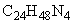 0,5 а а а 2 А 517. 2-[2-цис-(Гептадец-8-енил)-2-имидазолин-1-ил] этанол 2-[2-цис-(Гептадец-8-енил)-2-имидазолин-1-ил] этанол 2-[2-цис-(Гептадец-8-енил)-2-имидазолин-1-ил] этанол 95-38-5 95-38-5 95-38-5 95-38-5 95-38-5 95-38-5 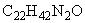 0,1 п + а п + а п + а 2 А 518. Гептаникель гексасульфид Гептаникель гексасульфид Гептаникель гексасульфид 12503-53-6 12503-53-6 12503-53-6 12503-53-6 12503-53-6 12503-53-6 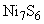 0,15/0,05 а а а 1 К, А 519. Гептан-1-ол+ (гептиловый спирт) Гептан-1-ол+ (гептиловый спирт) Гептан-1-ол+ (гептиловый спирт) 111-70-6 111-70-6 111-70-6 111-70-6 111-70-6 111-70-6 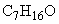 10 п п п 3 520. 1,1,1,2,3,3,3-Гептафторпропан (Хладон-227еа) 1,1,1,2,3,3,3-Гептафторпропан (Хладон-227еа) 1,1,1,2,3,3,3-Гептафторпропан (Хладон-227еа) 431-89-0 431-89-0 431-89-0 431-89-0 431-89-0 431-89-0 3000 п п п 4 - 521. Гептилпроп-2-еноат (акриловой кислоты гептиловый эфир;гептилакрилат) Гептилпроп-2-еноат (акриловой кислоты гептиловый эфир;гептилакрилат) Гептилпроп-2-еноат (акриловой кислоты гептиловый эфир;гептилакрилат) 2499-58-3 2499-58-3 2499-58-3 2499-58-3 2499-58-3 2499-58-3 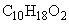 3/1 п п п 2 522. Германий Германий Германий 7440-56-4 7440-56-4 7440-56-4 7440-56-4 7440-56-4 7440-56-4 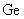 2 а а а 3 523. Германий диоксид (германий двуокись) Германий диоксид (германий двуокись) Германий диоксид (германий двуокись) 1310-53-8 1310-53-8 1310-53-8 1310-53-8 1310-53-8 1310-53-8 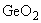 2 а а а 3 524. Германий тетрагидрид Германий тетрагидрид Германий тетрагидрид 7782-65-2 7782-65-2 7782-65-2 7782-65-2 7782-65-2 7782-65-2 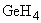 5 п п п 3 525. Германий тетрахлорид /в пересчете на германий/ Германий тетрахлорид /в пересчете на германий/ Германий тетрахлорид /в пересчете на германий/ 10038-98-9 10038-98-9 10038-98-9 10038-98-9 10038-98-9 10038-98-9 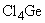 1 а а а 2 526. Германий тетрафторид (по фтору) Германий тетрафторид (по фтору) Германий тетрафторид (по фтору) 7783-58-6 7783-58-6 7783-58-6 7783-58-6 7783-58-6 7783-58-6 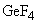 0,5/0,1 п п п 2 527. Гигромицин Б+ Гигромицин Б+ Гигромицин Б+ 31282-04-9 31282-04-9 31282-04-9 31282-04-9 31282-04-9 31282-04-9 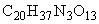 0,001 а а а 1 А 528. Гидразин и его производные+ Гидразин и его производные+ Гидразин и его производные+ 0,3/0,1 п п п 1 К 529. 4-Гидразиносульфонилфенил-карбаминовой кислоты метиловый эфир (Порофор ЧХЗ-5) 4-Гидразиносульфонилфенил-карбаминовой кислоты метиловый эфир (Порофор ЧХЗ-5) 4-Гидразиносульфонилфенил-карбаминовой кислоты метиловый эфир (Порофор ЧХЗ-5) 1879-26-1 1879-26-1 1879-26-1 1879-26-1 1879-26-1 1879-26-1 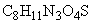 0,05 а а а 1 530. Гидразинсульфат+ (1:1) (Сегидрин) Гидразинсульфат+ (1:1) (Сегидрин) Гидразинсульфат+ (1:1) (Сегидрин) 10034-93-2 10034-93-2 10034-93-2 10034-93-2 10034-93-2 10034-93-2 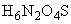 0,1 а а а 1 531. Гидроборат (1) тетрафторид+ /по фтору/(борофторводородистая кислота) Гидроборат (1) тетрафторид+ /по фтору/(борофторводородистая кислота) Гидроборат (1) тетрафторид+ /по фтору/(борофторводородистая кислота) 16872-11-0 16872-11-0 16872-11-0 16872-11-0 16872-11-0 16872-11-0 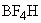 0,5/0,1 п п п 2 532. Гидробромид (водород бромид; водород бромистый) Гидробромид (водород бромид; водород бромистый) Гидробромид (водород бромид; водород бромистый) 10035-10-6 10035-10-6 10035-10-6 10035-10-6 10035-10-6 10035-10-6 2 п п п 2 О 533. (17-)-17-Гидроксиандро-стен-4- ен-3-он (17-)-17-Гидроксиандро-стен-4- ен-3-он (17-)-17-Гидроксиандро-стен-4- ен-3-он 58-22-0 58-22-0 58-22-0 58-22-0 58-22-0 58-22-0 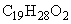 0,005 а а а 1 534. 2-Гидроксибензамид (Лициламид) 2-Гидроксибензамид (Лициламид) 2-Гидроксибензамид (Лициламид) 65-45-2 65-45-2 65-45-2 65-45-2 65-45-2 65-45-2 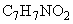 0,5 а а а 2 535. 2-Гидроксибензоат меди (салициловой кислоты свиновая соль (2:1)) 2-Гидроксибензоат меди (салициловой кислоты свиновая соль (2:1)) 2-Гидроксибензоат меди (салициловой кислоты свиновая соль (2:1)) 20936-31-6 20936-31-6 20936-31-6 20936-31-6 20936-31-6 20936-31-6 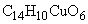 0,1 а а а 2 536. 2-Гидроксибензоат свинца (2:1) /по свинцу/ (салициловой кислоты соль меди) 2-Гидроксибензоат свинца (2:1) /по свинцу/ (салициловой кислоты соль меди) 2-Гидроксибензоат свинца (2:1) /по свинцу/ (салициловой кислоты соль меди) 15748-73-9 15748-73-9 15748-73-9 15748-73-9 15748-73-9 15748-73-9 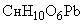 -/0,05 а а а 1 537. 4-Гидроксибензойная кислота 4-Гидроксибензойная кислота 4-Гидроксибензойная кислота 99-96-7 99-96-7 99-96-7 99-96-7 99-96-7 99-96-7 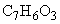 5 а а а 3 538. 2-Гидроксибензойная кислота+ (салициловая кислота) 2-Гидроксибензойная кислота+ (салициловая кислота) 2-Гидроксибензойная кислота+ (салициловая кислота) 69-72-7 69-72-7 69-72-7 69-72-7 69-72-7 69-72-7 0,1 а а а 2 539. Гидроксибензол+ (фенол) Гидроксибензол+ (фенол) Гидроксибензол+ (фенол) 108-95-2 108-95-2 108-95-2 108-95-2 108-95-2 108-95-2 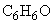 1/0,3 п п п 2 540. 4-Гидроксибут-2-инил-3-хлорфенилкарбамат (3-хлорфенилкарбаминовой кислоты 4-гидроксибут-2- иниловый эфир) 4-Гидроксибут-2-инил-3-хлорфенилкарбамат (3-хлорфенилкарбаминовой кислоты 4-гидроксибут-2- иниловый эфир) 4-Гидроксибут-2-инил-3-хлорфенилкарбамат (3-хлорфенилкарбаминовой кислоты 4-гидроксибут-2- иниловый эфир) 3159-28-2 3159-28-2 3159-28-2 3159-28-2 3159-28-2 3159-28-2 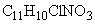 0,5 п + а п + а п + а 2 541. 1-(4-Гидрокси-3-гидрокси-метилфенил)-2-[(1,1-диметилэтил)амино]этан-1-ол (1-(4-Гидрокси-3-гидрокси- метилфенил)-2-(трет- бутиламино) этанол-1 (Сальбутамол) 1-(4-Гидрокси-3-гидрокси-метилфенил)-2-[(1,1-диметилэтил)амино]этан-1-ол (1-(4-Гидрокси-3-гидрокси- метилфенил)-2-(трет- бутиламино) этанол-1 (Сальбутамол) 1-(4-Гидрокси-3-гидрокси-метилфенил)-2-[(1,1-диметилэтил)амино]этан-1-ол (1-(4-Гидрокси-3-гидрокси- метилфенил)-2-(трет- бутиламино) этанол-1 (Сальбутамол) 35763-26-9 35763-26-9 35763-26-9 35763-26-9 35763-26-9 35763-26-9 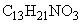 0,1 а а а 2 542. -Гидро--гидроксиполи(окси-1,2-этандиил) (полиоксиэтилен; полиэтиленгликоль) -Гидро--гидроксиполи(окси-1,2-этандиил) (полиоксиэтилен; полиэтиленгликоль) -Гидро--гидроксиполи(окси-1,2-этандиил) (полиоксиэтилен; полиэтиленгликоль) 25322-68-3 25322-68-3 25322-68-3 25322-68-3 25322-68-3 25322-68-3 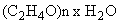 10 а а а 4 543. (R*,R*)-(±)-№-[2-Гидрокси-5-[1-гидрокси-2-[[2-(4- метоксифенил)-1-метилэтил]амино]этил]фенил]фо рмамида фумарат (2:1) дигидрат (Формотерола фумарат дигидрат) (R*,R*)-(±)-№-[2-Гидрокси-5-[1-гидрокси-2-[[2-(4- метоксифенил)-1-метилэтил]амино]этил]фенил]фо рмамида фумарат (2:1) дигидрат (Формотерола фумарат дигидрат) (R*,R*)-(±)-№-[2-Гидрокси-5-[1-гидрокси-2-[[2-(4- метоксифенил)-1-метилэтил]амино]этил]фенил]фо рмамида фумарат (2:1) дигидрат (Формотерола фумарат дигидрат) 183814-30-4 183814-30-4 183814-30-4 183814-30-4 183814-30-4 183814-30-4 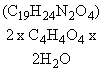 - а а а 1 544. Гидрокси[ди(1,1-диметилпропил)]бензол (2,4-ди-трет-амилфенол; ди-трет-пентилфенол) Гидрокси[ди(1,1-диметилпропил)]бензол (2,4-ди-трет-амилфенол; ди-трет-пентилфенол) Гидрокси[ди(1,1-диметилпропил)]бензол (2,4-ди-трет-амилфенол; ди-трет-пентилфенол) 25231-47-4 25231-47-4 25231-47-4 25231-47-4 25231-47-4 25231-47-4 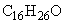 5/2 п п п 3 545. 1-Гидрокси-4-(1,1-диметилпент- 4-ен-2-ил)бензол (4-(1,1-диметилпент-4-ен-2-инил)фенол 1-Гидрокси-4-(1,1-диметилпент- 4-ен-2-ил)бензол (4-(1,1-диметилпент-4-ен-2-инил)фенол 1-Гидрокси-4-(1,1-диметилпент- 4-ен-2-ил)бензол (4-(1,1-диметилпент-4-ен-2-инил)фенол 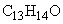 0,6 п + а п + а п + а 2 546. 2-Гидрокси-3,5- динитробензойная кислота 2-Гидрокси-3,5- динитробензойная кислота 2-Гидрокси-3,5- динитробензойная кислота 609-99-4 609-99-4 609-99-4 609-99-4 609-99-4 609-99-4 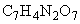 0,5 а а а 2 547. 1-Гидрокси-2,4-динитробензол+ (2,4-динитрофенол) 1-Гидрокси-2,4-динитробензол+ (2,4-динитрофенол) 1-Гидрокси-2,4-динитробензол+ (2,4-динитрофенол) 51-28-5 51-28-5 51-28-5 51-28-5 51-28-5 51-28-5 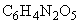 0,2/0,05 п + а п + а п + а 1 548. 1-Гидрокси-4,6-динитро-2-метилбензол (2-метил-4,6-динитрофенол) 1-Гидрокси-4,6-динитро-2-метилбензол (2-метил-4,6-динитрофенол) 1-Гидрокси-4,6-динитро-2-метилбензол (2-метил-4,6-динитрофенол) 534-52-1 534-52-1 534-52-1 534-52-1 534-52-1 534-52-1 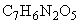 0,2/0,05 п + а п + а п + а 1 549. 1-Гидрокси-4,6-динитро-2-(1-метилэтил)бензол+ (2-изопропил-4,6-динитрофенол) 1-Гидрокси-4,6-динитро-2-(1-метилэтил)бензол+ (2-изопропил-4,6-динитрофенол) 1-Гидрокси-4,6-динитро-2-(1-метилэтил)бензол+ (2-изопропил-4,6-динитрофенол) 118-95-6 118-95-6 118-95-6 118-95-6 118-95-6 118-95-6 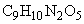 0,2/0,05 п + а п + а п + а 1 550. 2-Гидрокси-3,6-дихлорбензойная кислота+ (3,6-дихлорсалициловая кислота; лимонная кислота) 2-Гидрокси-3,6-дихлорбензойная кислота+ (3,6-дихлорсалициловая кислота; лимонная кислота) 2-Гидрокси-3,6-дихлорбензойная кислота+ (3,6-дихлорсалициловая кислота; лимонная кислота) 3401-80-7 3401-80-7 3401-80-7 3401-80-7 3401-80-7 3401-80-7 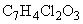 1 а а а 2 551. 1-Гидрокси-2,4-дихлорбензол+ (2,4-дихлорфенол) 1-Гидрокси-2,4-дихлорбензол+ (2,4-дихлорфенол) 1-Гидрокси-2,4-дихлорбензол+ (2,4-дихлорфенол) 120-83-2 120-83-2 120-83-2 120-83-2 120-83-2 120-83-2 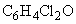 0,3 п + а п + а п + а 2 552. 1-Гидрокси-2,6-дихлорбензол+ (2,6-дихлорфенол) 1-Гидрокси-2,6-дихлорбензол+ (2,6-дихлорфенол) 1-Гидрокси-2,6-дихлорбензол+ (2,6-дихлорфенол) 87-65-0 87-65-0 87-65-0 87-65-0 87-65-0 87-65-0 0,3 п + а п + а п + а 2 553. 1-(2-Гидрокси)--капролактам,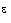 эфиры на основе жирных кислот С10-16(Ингибитор коррозии ВНХ) 1-(2-Гидрокси)--капролактам,эфиры на основе жирных кислот С10-16(Ингибитор коррозии ВНХ) 1-(2-Гидрокси)--капролактам,эфиры на основе жирных кислот С10-16(Ингибитор коррозии ВНХ) 5 а а а 3 554. (17-)-17-Гидрокси-17-метиландрост-4-ен-3-он (17-)-17-Гидрокси-17-метиландрост-4-ен-3-он (17-)-17-Гидрокси-17-метиландрост-4-ен-3-он 58-18-4 58-18-4 58-18-4 58-18-4 58-18-4 58-18-4 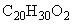 0,005 а а а 1 555. Гидроксиметилбензол+ (изомеры) (крезол изомеры) Гидроксиметилбензол+ (изомеры) (крезол изомеры) Гидроксиметилбензол+ (изомеры) (крезол изомеры) 1319-77-2 1319-77-2 1319-77-2 1319-77-2 1319-77-2 1319-77-2 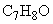 1,5/0,5 п п п 2 556. 1-Гидрокси-3-метил-4-(метилтио)бензол+ 1-Гидрокси-3-метил-4-(метилтио)бензол+ 1-Гидрокси-3-метил-4-(метилтио)бензол+ 3120-74-9 3120-74-9 3120-74-9 3120-74-9 3120-74-9 3120-74-9 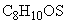 2 п + а п + а п + а 3 557. 4-Гидрокси-4-метилпентан-2-он (диацетоновый спирт) 4-Гидрокси-4-метилпентан-2-он (диацетоновый спирт) 4-Гидрокси-4-метилпентан-2-он (диацетоновый спирт) 123-42-2 123-42-2 123-42-2 123-42-2 123-42-2 123-42-2 100 п п п 4 558. 2-Гидрокси-2-метилпропанонитрил+(ацетонциан-гидрин; - гидроксиизобутиронитрил) 2-Гидрокси-2-метилпропанонитрил+(ацетонциан-гидрин; - гидроксиизобутиронитрил) 2-Гидрокси-2-метилпропанонитрил+(ацетонциан-гидрин; - гидроксиизобутиронитрил) 75-86-5 75-86-5 75-86-5 75-86-5 75-86-5 75-86-5 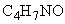 0,9 п п п 2 559. (4-Гидрокси-2-метилфе- нил)диметилсульфоний, хлорид (4-Гидрокси-2-метилфе- нил)диметилсульфоний, хлорид (4-Гидрокси-2-метилфе- нил)диметилсульфоний, хлорид 37596-80-8 37596-80-8 37596-80-8 37596-80-8 37596-80-8 37596-80-8 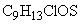 3 а а а 3 560. 1-Гидрокси-3-метил-1-фенилкарбамид (Метурин) 1-Гидрокси-3-метил-1-фенилкарбамид (Метурин) 1-Гидрокси-3-метил-1-фенилкарбамид (Метурин) 6263-38-3 6263-38-3 6263-38-3 6263-38-3 6263-38-3 6263-38-3 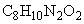 3 а а а 3 561. (1-Гидроксиметилциклогекс-3-ен-1-ил)метанол (1-Гидроксиметилциклогекс-3-ен-1-ил)метанол (1-Гидроксиметилциклогекс-3-ен-1-ил)метанол 2160-94-3 2160-94-3 2160-94-3 2160-94-3 2160-94-3 2160-94-3 5 а а а 3 562. 4-Гидрокси-3-метоксибензальдегид (Ванилин) 4-Гидрокси-3-метоксибензальдегид (Ванилин) 4-Гидрокси-3-метоксибензальдегид (Ванилин) 121-33-5 121-33-5 121-33-5 121-33-5 121-33-5 121-33-5 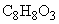 1,5 п + а п + а п + а 3 563. 1-Гидрокси-3-метоксибензол (3-метоксифенол)+ 1-Гидрокси-3-метоксибензол (3-метоксифенол)+ 1-Гидрокси-3-метоксибензол (3-метоксифенол)+ 150-19-6 150-19-6 150-19-6 150-19-6 150-19-6 150-19-6 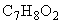 0,5 п п п 2 564. 1-Гидрокси-4-метоксибензол (п-метоксифенол) 1-Гидрокси-4-метоксибензол (п-метоксифенол) 1-Гидрокси-4-метоксибензол (п-метоксифенол) 150-76-5 150-76-5 150-76-5 150-76-5 150-76-5 150-76-5 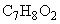 0,5 а а а 2 565. 2-Гидрокси-5-[[[4-[(6-метокси-3-пиридазинил)амино]сульфонил]ф енил]азо]бензойная кислота (5-(п-[№-3-метоксипиридазинил- 6-сульфамидо]фенилазо]) салициловая кислота (Салазопиридазин) 2-Гидрокси-5-[[[4-[(6-метокси-3-пиридазинил)амино]сульфонил]ф енил]азо]бензойная кислота (5-(п-[№-3-метоксипиридазинил- 6-сульфамидо]фенилазо]) салициловая кислота (Салазопиридазин) 2-Гидрокси-5-[[[4-[(6-метокси-3-пиридазинил)амино]сульфонил]ф енил]азо]бензойная кислота (5-(п-[№-3-метоксипиридазинил- 6-сульфамидо]фенилазо]) салициловая кислота (Салазопиридазин) 22933-72-8 22933-72-8 22933-72-8 22933-72-8 22933-72-8 22933-72-8 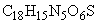 1 а а а 2 566. [(4-Гидрокси-3-метоксифенил)метилен]гидразида-4-пиридинкарбоновой кислоты моногидрат (Фтивазид) [(4-Гидрокси-3-метоксифенил)метилен]гидразида-4-пиридинкарбоновой кислоты моногидрат (Фтивазид) [(4-Гидрокси-3-метоксифенил)метилен]гидразида-4-пиридинкарбоновой кислоты моногидрат (Фтивазид) 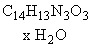 2 а а а 3 567. 2-Гидрокси-1-нафтойная кислота 2-Гидрокси-1-нафтойная кислота 2-Гидрокси-1-нафтойная кислота 2283-08-1 2283-08-1 2283-08-1 2283-08-1 2283-08-1 2283-08-1 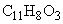 0,1 а а а 2 568. 2-(10-Гидроксидецил)-5,6- диметокси-3-метил-2,5- циклогексадиен-1,4-дион (Идебенон) 2-(10-Гидроксидецил)-5,6- диметокси-3-метил-2,5- циклогексадиен-1,4-дион (Идебенон) 2-(10-Гидроксидецил)-5,6- диметокси-3-метил-2,5- циклогексадиен-1,4-дион (Идебенон) 58186-27-9 58186-27-9 58186-27-9 58186-27-9 58186-27-9 58186-27-9 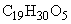 0,3 а а а 2 569. 1-Гидрокси-2-нафтойной кислоты №-4-[2,4-ди(1,1-диметилпропил)фенокси]бутилам ид 1-Гидрокси-2-нафтойной кислоты №-4-[2,4-ди(1,1-диметилпропил)фенокси]бутилам ид 1-Гидрокси-2-нафтойной кислоты №-4-[2,4-ди(1,1-диметилпропил)фенокси]бутилам ид 32180-75-9 32180-75-9 32180-75-9 32180-75-9 32180-75-9 32180-75-9 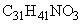 10 а а а 4 570. 1-Гидрокси-2-нитробензол+ (2-нитрофенол) 1-Гидрокси-2-нитробензол+ (2-нитрофенол) 1-Гидрокси-2-нитробензол+ (2-нитрофенол) 88-75-5 88-75-5 88-75-5 88-75-5 88-75-5 88-75-5 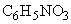 6/3 а а а 3 571. 1-Гидрокси-3-нитробензол+ (3-нитрофенол) 1-Гидрокси-3-нитробензол+ (3-нитрофенол) 1-Гидрокси-3-нитробензол+ (3-нитрофенол) 554-84-7 554-84-7 554-84-7 554-84-7 554-84-7 554-84-7 6/3 а а а 3 572. 1-Гидрокси-4-нитробензол+ (4-нитрофенол) 1-Гидрокси-4-нитробензол+ (4-нитрофенол) 1-Гидрокси-4-нитробензол+ (4-нитрофенол) 100-02-7 100-02-7 100-02-7 100-02-7 100-02-7 100-02-7 3/1 а а а 3 573. 1-Гидрокси-2-нитро-4- хлорбензол+ (4-нитро-2-хлорфенол) 1-Гидрокси-2-нитро-4- хлорбензол+ (4-нитро-2-хлорфенол) 1-Гидрокси-2-нитро-4- хлорбензол+ (4-нитро-2-хлорфенол) 89-64-5 89-64-5 89-64-5 89-64-5 89-64-5 89-64-5 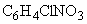 3/1 п + а п + а п + а 2 574. 4-Гидрокси-3-(3-оксо-1-фенил-бутил)-2Н-1-бензопиран-2-он (Зоокумарин) 4-Гидрокси-3-(3-оксо-1-фенил-бутил)-2Н-1-бензопиран-2-он (Зоокумарин) 4-Гидрокси-3-(3-оксо-1-фенил-бутил)-2Н-1-бензопиран-2-он (Зоокумарин) 81-81-2 81-81-2 81-81-2 81-81-2 81-81-2 81-81-2 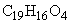 0,001 а а а 1 575. 5-Гидроксипентан-2-он 5-Гидроксипентан-2-он 5-Гидроксипентан-2-он 1071-73-4 1071-73-4 1071-73-4 1071-73-4 1071-73-4 1071-73-4 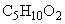 10 п п п 3 576. L-4-Гидроксипролин L-4-Гидроксипролин L-4-Гидроксипролин 51-35-4 51-35-4 51-35-4 51-35-4 51-35-4 51-35-4 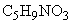 5 а а а 3 577. [(2-Гидроксипропан-1,3-диилдиамино]-N, N, N’, N’ -тетра(метилен)тетрафосфоновая кислота [(2-Гидроксипропан-1,3-диилдиамино]-N, N, N’, N’ -тетра(метилен)тетрафосфоновая кислота [(2-Гидроксипропан-1,3-диилдиамино]-N, N, N’, N’ -тетра(метилен)тетрафосфоновая кислота 54622-43-4 54622-43-4 54622-43-4 54622-43-4 54622-43-4 54622-43-4 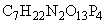 0,5 а а а 2 578. 2-Гидроксипропан-1,2,3- трикарбонат динатрия (натрий лимоннокислый; натрий цитрат) 2-Гидроксипропан-1,2,3- трикарбонат динатрия (натрий лимоннокислый; натрий цитрат) 2-Гидроксипропан-1,2,3- трикарбонат динатрия (натрий лимоннокислый; натрий цитрат) 144-33-2 144-33-2 144-33-2 144-33-2 144-33-2 144-33-2 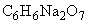 5 а а а 3 579. 2-Гидроксипропан-1,2,3-трикарбонат натрия (натрий гидроцитрат; натрий кислый лимоннокислый) 2-Гидроксипропан-1,2,3-трикарбонат натрия (натрий гидроцитрат; натрий кислый лимоннокислый) 2-Гидроксипропан-1,2,3-трикарбонат натрия (натрий гидроцитрат; натрий кислый лимоннокислый) 18996-35-5 18996-35-5 18996-35-5 18996-35-5 18996-35-5 18996-35-5 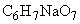 5 а а а 3 580. 2-Гидроксипропан-1,2,3-трикарбоновая кислота(-гидроксипропантрикарбо- новая кислота) 2-Гидроксипропан-1,2,3-трикарбоновая кислота(-гидроксипропантрикарбо- новая кислота) 2-Гидроксипропан-1,2,3-трикарбоновая кислота(-гидроксипропантрикарбо- новая кислота) 77-92-9 77-92-9 77-92-9 77-92-9 77-92-9 77-92-9 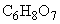 1 а а а 3 581. Гидроксипропилметилцеллюлоза Гидроксипропилметилцеллюлоза Гидроксипропилметилцеллюлоза 9004-05-3 9004-05-3 9004-05-3 9004-05-3 9004-05-3 9004-05-3 10 а а а 4 582. 2-Гидроксипропилпроп-2-еноат+ (акриловой кислоты 2-гидроксипропиловый эфир; 2-гидроксипропилакрилат) 2-Гидроксипропилпроп-2-еноат+ (акриловой кислоты 2-гидроксипропиловый эфир; 2-гидроксипропилакрилат) 2-Гидроксипропилпроп-2-еноат+ (акриловой кислоты 2-гидроксипропиловый эфир; 2-гидроксипропилакрилат) 999-61-1 999-61-1 999-61-1 999-61-1 999-61-1 999-61-1 3/1 п п п 3 583. (R)-2-O-(2-Гидроксипропил)--циклодекстрин(Крофдекс; --циклодекстрина гидроксипропиловый эфир) (R)-2-O-(2-Гидроксипропил)--циклодекстрин(Крофдекс; --циклодекстрина гидроксипропиловый эфир) (R)-2-O-(2-Гидроксипропил)--циклодекстрин(Крофдекс; --циклодекстрина гидроксипропиловый эфир) 130904-74-4 130904-74-4 130904-74-4 130904-74-4 130904-74-4 130904-74-4 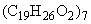 5 а а а 4 584. 3-Гидроксипропионитрил (3-гидроксипропионовой кислоты нитрил) 3-Гидроксипропионитрил (3-гидроксипропионовой кислоты нитрил) 3-Гидроксипропионитрил (3-гидроксипропионовой кислоты нитрил) 109-78-4 109-78-4 109-78-4 109-78-4 109-78-4 109-78-4 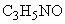 10 п + а п + а п + а 3 585. 14-Гидроксирубомицин гидрохлорид (Доксорубицин) 14-Гидроксирубомицин гидрохлорид (Доксорубицин) 14-Гидроксирубомицин гидрохлорид (Доксорубицин) 25316-40-6 25316-40-6 25316-40-6 25316-40-6 25316-40-6 25316-40-6 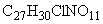 - а а а 1 586. 1-Гидрокси-2,4,6-триметилбензол (Мезитол; 2,4,6-триметилфенол) 1-Гидрокси-2,4,6-триметилбензол (Мезитол; 2,4,6-триметилфенол) 1-Гидрокси-2,4,6-триметилбензол (Мезитол; 2,4,6-триметилфенол) 527-60-6 527-60-6 527-60-6 527-60-6 527-60-6 527-60-6 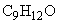 5/2 п + а п + а п + а 3 587. 2-Гидрокси-N,N,N-триметилэтанаминийхлорид (№-(2-гидроксиэтил-N,N,N-триметиламмоний хлорид; Холинхлорид) 2-Гидрокси-N,N,N-триметилэтанаминийхлорид (№-(2-гидроксиэтил-N,N,N-триметиламмоний хлорид; Холинхлорид) 2-Гидрокси-N,N,N-триметилэтанаминийхлорид (№-(2-гидроксиэтил-N,N,N-триметиламмоний хлорид; Холинхлорид) 67-48-1 67-48-1 67-48-1 67-48-1 67-48-1 67-48-1 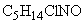 10 а а а 3 588. №-(4-Гидроксифенил) ацетамид №-(4-Гидроксифенил) ацетамид №-(4-Гидроксифенил) ацетамид 103-90-2 103-90-2 103-90-2 103-90-2 103-90-2 103-90-2 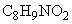 0,5 а а а 2 589. -Гидрокси--фенилацето- фенон (Бензоин; фенилоксибензилкетон) -Гидрокси--фенилацето- фенон (Бензоин; фенилоксибензилкетон) -Гидрокси--фенилацето- фенон (Бензоин; фенилоксибензилкетон) 119-53-9 119-53-9 119-53-9 119-53-9 119-53-9 119-53-9 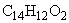 10 а а а 4 590. 2-Гидрокси-№-фенилбензамид (салициловая кислота анилид) 2-Гидрокси-№-фенилбензамид (салициловая кислота анилид) 2-Гидрокси-№-фенилбензамид (салициловая кислота анилид) 87-17-2 87-17-2 87-17-2 87-17-2 87-17-2 87-17-2 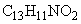 0,5 а а а 2 591. 1-Гидрокси-3-феноксибензол+ (3-феноксифенол) 1-Гидрокси-3-феноксибензол+ (3-феноксифенол) 1-Гидрокси-3-феноксибензол+ (3-феноксифенол) 713-68-8 713-68-8 713-68-8 713-68-8 713-68-8 713-68-8 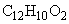 1 п п п 2 592. 1-Гидрокси-2-хлорбензол+ (2-хлорфенол) 1-Гидрокси-2-хлорбензол+ (2-хлорфенол) 1-Гидрокси-2-хлорбензол+ (2-хлорфенол) 95-57-6 95-57-6 95-57-6 95-57-6 95-57-6 95-57-6 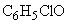 0,3 п п п 2 593. 1-Гидрокси-4-хлорбензол+ (4-хлоргидроксибензол; 4- хлорфенол) 1-Гидрокси-4-хлорбензол+ (4-хлоргидроксибензол; 4- хлорфенол) 1-Гидрокси-4-хлорбензол+ (4-хлоргидроксибензол; 4- хлорфенол) 106-48-9 106-48-9 106-48-9 106-48-9 106-48-9 106-48-9 1 п п п 2 594. 1-Гидрокси-2,4,6-трихлорбензол+ (2,4,6-трихлорфенол) 1-Гидрокси-2,4,6-трихлорбензол+ (2,4,6-трихлорфенол) 1-Гидрокси-2,4,6-трихлорбензол+ (2,4,6-трихлорфенол) 88-06-2 88-06-2 88-06-2 88-06-2 88-06-2 88-06-2 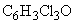 0,3 п + а п + а п + а 2 595. 2-Гидрокси-5-хлор- N -(4-нитро-2-хлорфенил)бензамид (5-хлорсалициловой кислоты 4-нитро-2-хлоранилид) 2-Гидрокси-5-хлор- N -(4-нитро-2-хлорфенил)бензамид (5-хлорсалициловой кислоты 4-нитро-2-хлоранилид) 2-Гидрокси-5-хлор- N -(4-нитро-2-хлорфенил)бензамид (5-хлорсалициловой кислоты 4-нитро-2-хлоранилид) 50-65-7 50-65-7 50-65-7 50-65-7 50-65-7 50-65-7 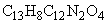 10 а а а 4 596. (1-Гидроксиэтилиден)дифос- фонат тринатрия(1-гидрокси-этилиден)бисфосфоновой кислоты тринатриевая соль) (1-Гидроксиэтилиден)дифос- фонат тринатрия(1-гидрокси-этилиден)бисфосфоновой кислоты тринатриевая соль) (1-Гидроксиэтилиден)дифос- фонат тринатрия(1-гидрокси-этилиден)бисфосфоновой кислоты тринатриевая соль) 2666-14-0 2666-14-0 2666-14-0 2666-14-0 2666-14-0 2666-14-0 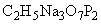 5 а а а 3 597. 1-Гидроксиэтилиденди (фосфоновая кислота) 1-Гидроксиэтилиденди (фосфоновая кислота) 1-Гидроксиэтилиденди (фосфоновая кислота) 2809-21-4 2809-21-4 2809-21-4 2809-21-4 2809-21-4 2809-21-4 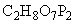 2 а а а 3 598. 2-Гидроксиэтил-2-метилпроп-2-еноат (метакриловой кислоты 2-гидроксиэтиловый эфир) 2-Гидроксиэтил-2-метилпроп-2-еноат (метакриловой кислоты 2-гидроксиэтиловый эфир) 2-Гидроксиэтил-2-метилпроп-2-еноат (метакриловой кислоты 2-гидроксиэтиловый эфир) 868-77-9 868-77-9 868-77-9 868-77-9 868-77-9 868-77-9 20 п п п 4 599. 2-Гидроксиэтиловый эфир крахмала (оксиэтилкрахмал) 2-Гидроксиэтиловый эфир крахмала (оксиэтилкрахмал) 2-Гидроксиэтиловый эфир крахмала (оксиэтилкрахмал) 9005-27-0 9005-27-0 9005-27-0 9005-27-0 9005-27-0 9005-27-0 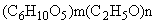 10 а а а 4 600. 2-Гидроксиэтилпроп-2-еноат+ (акриловой кислоты 2-гидроксиэтиловый эфир; 2-гидроксиэтилакрилат) 2-Гидроксиэтилпроп-2-еноат+ (акриловой кислоты 2-гидроксиэтиловый эфир; 2-гидроксиэтилакрилат) 2-Гидроксиэтилпроп-2-еноат+ (акриловой кислоты 2-гидроксиэтиловый эфир; 2-гидроксиэтилакрилат) 818-61-1 818-61-1 818-61-1 818-61-1 818-61-1 818-61-1 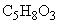 1,5/0,5 п п п 2 601. 3-Гидрокси-эстра-1,3,5(10)- триен-17-он++ (Эстрон) 3-Гидрокси-эстра-1,3,5(10)- триен-17-он++ (Эстрон) 3-Гидрокси-эстра-1,3,5(10)- триен-17-он++ (Эстрон) 53-16-7 53-16-7 53-16-7 53-16-7 53-16-7 53-16-7 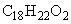 - а а а 1 К 602. 17-(-Гидроксиэстр-4-ен-3-он+ (19-Нортестостерон) 17-(-Гидроксиэстр-4-ен-3-он+ (19-Нортестостерон) 17-(-Гидроксиэстр-4-ен-3-он+ (19-Нортестостерон) 434-22-0 434-22-0 434-22-0 434-22-0 434-22-0 434-22-0 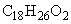 0,005 а а а 1 603. 3-[№-(2-Гидроксиэтил)аминофе- нил]пропанонитрил (3-[№-(2-гидроксиэтил)анилино] пропионовой кислоты нитрил 3-[№-(2-Гидроксиэтил)аминофе- нил]пропанонитрил (3-[№-(2-гидроксиэтил)анилино] пропионовой кислоты нитрил 3-[№-(2-Гидроксиэтил)аминофе- нил]пропанонитрил (3-[№-(2-гидроксиэтил)анилино] пропионовой кислоты нитрил 92-64-8 92-64-8 92-64-8 92-64-8 92-64-8 92-64-8 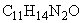 0,3 п п п 2 604. 3-Гидрокси-6-метил-2 -этилпиридин бутан-1,4-диоат (1:1) (Мексидол; Мексидор) 3-Гидрокси-6-метил-2 -этилпиридин бутан-1,4-диоат (1:1) (Мексидол; Мексидор) 3-Гидрокси-6-метил-2 -этилпиридин бутан-1,4-диоат (1:1) (Мексидол; Мексидор) 127464-43-1 127464-43-1 127464-43-1 127464-43-1 127464-43-1 127464-43-1 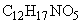 0,3 а а а 2 605. 40-О-(2-Гидроксиэтил) рапамицин++ (Эверолимус) 40-О-(2-Гидроксиэтил) рапамицин++ (Эверолимус) 40-О-(2-Гидроксиэтил) рапамицин++ (Эверолимус) 159351-69-6 159351-69-6 159351-69-6 159351-69-6 159351-69-6 159351-69-6 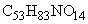 - а а а 1 606. Гидроселенид (водород селенид) Гидроселенид (водород селенид) Гидроселенид (водород селенид) 7783-07-5 7783-07-5 7783-07-5 7783-07-5 7783-07-5 7783-07-5 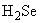 0,2 п п п 2 607. Гидротерфенил [1:1’,2’:1"- терфенил (80%) в смеси с бифенилом (15%) и терфенилом (5%)] Гидротерфенил [1:1’,2’:1"- терфенил (80%) в смеси с бифенилом (15%) и терфенилом (5%)] Гидротерфенил [1:1’,2’:1"- терфенил (80%) в смеси с бифенилом (15%) и терфенилом (5%)] 5 п + а п + а п + а 3 608. Гидрофторид /в пересчете на фтор/ (водород фторид) Гидрофторид /в пересчете на фтор/ (водород фторид) Гидрофторид /в пересчете на фтор/ (водород фторид) 7664-39-3 7664-39-3 7664-39-3 7664-39-3 7664-39-3 7664-39-3 0,5/0,1 п п п 2 О 609. Гидрохлорид (водород хлорид; хлоргидрат) Гидрохлорид (водород хлорид; хлоргидрат) Гидрохлорид (водород хлорид; хлоргидрат) 7647-01-0 7647-01-0 7647-01-0 7647-01-0 7647-01-0 7647-01-0 5 п п п 2 О 610. Гидроцианид+(водород цианид; синильная кислота) Гидроцианид+(водород цианид; синильная кислота) Гидроцианид+(водород цианид; синильная кислота) 74-90-8 74-90-8 74-90-8 74-90-8 74-90-8 74-90-8 0,3 п п п 1 О 611. Гидроцианида соли+ /в пересчете на гидроцианид/(водорода цианида соли; синильной кислоты соли) Гидроцианида соли+ /в пересчете на гидроцианид/(водорода цианида соли; синильной кислоты соли) Гидроцианида соли+ /в пересчете на гидроцианид/(водорода цианида соли; синильной кислоты соли) 0,3 п п п 1 О 612. Гистидин Гистидин Гистидин 7006-35-1 7006-35-1 7006-35-1 7006-35-1 7006-35-1 7006-35-1 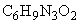 2 а а а 3 613. Глиноземное волокно, искусственное поликристаллическое, в том числе с содержанием до 0,5% оксида хрома (III) Глиноземное волокно, искусственное поликристаллическое, в том числе с содержанием до 0,5% оксида хрома (III) Глиноземное волокно, искусственное поликристаллическое, в том числе с содержанием до 0,5% оксида хрома (III) -/6 а а а 4 Ф 614. Глифтор; (1,3-дифторпропан-2-ол (70-74%) смесь с 3-фтор-1-хлорпропан-2-олом; 1,3-дифторпропан-2-ол смесь с 1- фтор-3-хлорпропан-2-олом) Глифтор; (1,3-дифторпропан-2-ол (70-74%) смесь с 3-фтор-1-хлорпропан-2-олом; 1,3-дифторпропан-2-ол смесь с 1- фтор-3-хлорпропан-2-олом) Глифтор; (1,3-дифторпропан-2-ол (70-74%) смесь с 3-фтор-1-хлорпропан-2-олом; 1,3-дифторпропан-2-ол смесь с 1- фтор-3-хлорпропан-2-олом) 8065-71-2 8065-71-2 8065-71-2 8065-71-2 8065-71-2 8065-71-2 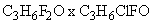 0,05 п п п 1 615. Глюкавамарин Глюкавамарин Глюкавамарин 2 а а а 3 616. Глюкоза Глюкоза Глюкоза 50-99-7 50-99-7 50-99-7 50-99-7 50-99-7 50-99-7 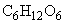 10 а а а 4 617. Глюкозодомикопсин Глюкозодомикопсин Глюкозодомикопсин 1 а а а 3 618. Глюкозооксидаза (Глюкооксидаза) Глюкозооксидаза (Глюкооксидаза) Глюкозооксидаза (Глюкооксидаза) 9001-37-0 9001-37-0 9001-37-0 9001-37-0 9001-37-0 9001-37-0 2 а а а 3 619. Д-Глюконат кальция (глюконат кальция; Д- глюконовой кислоты кальциевая соль (2:1)) Д-Глюконат кальция (глюконат кальция; Д- глюконовой кислоты кальциевая соль (2:1)) Д-Глюконат кальция (глюконат кальция; Д- глюконовой кислоты кальциевая соль (2:1)) 299-28-5 299-28-5 299-28-5 299-28-5 299-28-5 299-28-5 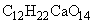 10 а а а 4 620. D-Глюцитол D-Глюцитол D-Глюцитол 50-70-4 50-70-4 50-70-4 50-70-4 50-70-4 50-70-4 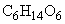 10 а а а 4 621. Гризин Гризин Гризин 0,002 а а а 1 А 622. 1,3,6,8-Тетраазатрицик-ло[6,2,1,1,3,6]додекан стереоизомер (Дезигрин) 1,3,6,8-Тетраазатрицик-ло[6,2,1,1,3,6]додекан стереоизомер (Дезигрин) 1,3,6,8-Тетраазатрицик-ло[6,2,1,1,3,6]додекан стереоизомер (Дезигрин) 18304-79-5 18304-79-5 18304-79-5 18304-79-5 18304-79-5 18304-79-5 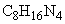 0,3 а а а 2 623. Датолитовый концентрат Датолитовый концентрат Датолитовый концентрат -/4 а а а 3 Ф 624. O-2-Деокси-2-(№-метиламино)--L-глюкопиранозил-(1®2)-O-5-деокси-3-С-формил--L-глюксофуранозил-D-стрептамин+ O-2-Деокси-2-(№-метиламино)--L-глюкопиранозил-(1®2)-O-5-деокси-3-С-формил--L-глюксофуранозил-D-стрептамин+ O-2-Деокси-2-(№-метиламино)--L-глюкопиранозил-(1®2)-O-5-деокси-3-С-формил--L-глюксофуранозил-D-стрептамин+ 57-92-1 57-92-1 57-92-1 57-92-1 57-92-1 57-92-1 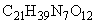 0,1 а а а 1 А 625. О-3-Деокси-4-С-метил-3-(метиламино)--L-арабинопиранозил-(1,6)-O-[2,6-диамино-2,3,4,6-тетрадеокси--D-глицерогекс-4-енопиранозил-(1®4)]-2-деокси-D-стрептамин О-3-Деокси-4-С-метил-3-(метиламино)--L-арабинопиранозил-(1,6)-O-[2,6-диамино-2,3,4,6-тетрадеокси--D-глицерогекс-4-енопиранозил-(1®4)]-2-деокси-D-стрептамин О-3-Деокси-4-С-метил-3-(метиламино)--L-арабинопиранозил-(1,6)-O-[2,6-диамино-2,3,4,6-тетрадеокси--D-глицерогекс-4-енопиранозил-(1®4)]-2-деокси-D-стрептамин 32385-11-8 32385-11-8 32385-11-8 32385-11-8 32385-11-8 32385-11-8 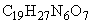 0,05 а а а 1 А 626. Деоксирибонуклеат натрия (Натриевая соль ДНК) Деоксирибонуклеат натрия (Натриевая соль ДНК) Деоксирибонуклеат натрия (Натриевая соль ДНК) 10 а а а 4 627. 5’-Деокси-5-фтор-№-[(пентилокси)карбонил]цитидин 2’,3’-диацетат (Полупродукт капецитабина) 5’-Деокси-5-фтор-№-[(пентилокси)карбонил]цитидин 2’,3’-диацетат (Полупродукт капецитабина) 5’-Деокси-5-фтор-№-[(пентилокси)карбонил]цитидин 2’,3’-диацетат (Полупродукт капецитабина) 162204-20-8 162204-20-8 162204-20-8 162204-20-8 162204-20-8 162204-20-8 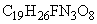 а а а 1 628. Дезоксон-3 /по уксусной кислоте/ Дезоксон-3 /по уксусной кислоте/ Дезоксон-3 /по уксусной кислоте/ 1 п п п 2 629. Декалин Декалин Декалин 91-17-8 91-17-8 91-17-8 91-17-8 91-17-8 91-17-8 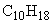 100 п п п 4 630. Декан-1,10-диовая кислота (себациновая кислота) Декан-1,10-диовая кислота (себациновая кислота) Декан-1,10-диовая кислота (себациновая кислота) 111-20-6 111-20-6 111-20-6 111-20-6 111-20-6 111-20-6 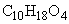 4 а а а 3 631. Деканоилхлорид+ (каприновой кислоты хлорангидрид) Деканоилхлорид+ (каприновой кислоты хлорангидрид) Деканоилхлорид+ (каприновой кислоты хлорангидрид) Деканоилхлорид+ (каприновой кислоты хлорангидрид) Деканоилхлорид+ (каприновой кислоты хлорангидрид) Деканоилхлорид+ (каприновой кислоты хлорангидрид) 112-13-0 112-13-0 112-13-0 112-13-0 112-13-0 112-13-0 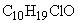 0,3 п п п 2 632. Декан-1-ол (Дециловый спирт) Декан-1-ол (Дециловый спирт) Декан-1-ол (Дециловый спирт) Декан-1-ол (Дециловый спирт) Декан-1-ол (Дециловый спирт) Декан-1-ол (Дециловый спирт) 112-30-1 112-30-1 112-30-1 112-30-1 112-30-1 112-30-1 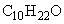 10 п + а п + а п + а 3 633. Декафторбутан (хладон 31-10) Декафторбутан (хладон 31-10) Декафторбутан (хладон 31-10) Декафторбутан (хладон 31-10) Декафторбутан (хладон 31-10) Декафторбутан (хладон 31-10) 355-25-9 355-25-9 355-25-9 355-25-9 355-25-9 355-25-9 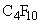 3000 п п п 4 634. 1,2,2,3,3,4,5,5,6,6-Декафтор-4-пента-фторэтилциклогексан-сульфоновая кислота (4-(перфторэтил)циклогексан-сульфокислота) 1,2,2,3,3,4,5,5,6,6-Декафтор-4-пента-фторэтилциклогексан-сульфоновая кислота (4-(перфторэтил)циклогексан-сульфокислота) 1,2,2,3,3,4,5,5,6,6-Декафтор-4-пента-фторэтилциклогексан-сульфоновая кислота (4-(перфторэтил)циклогексан-сульфокислота) 1,2,2,3,3,4,5,5,6,6-Декафтор-4-пента-фторэтилциклогексан-сульфоновая кислота (4-(перфторэтил)циклогексан-сульфокислота) 1,2,2,3,3,4,5,5,6,6-Декафтор-4-пента-фторэтилциклогексан-сульфоновая кислота (4-(перфторэтил)циклогексан-сульфокислота) 1,2,2,3,3,4,5,5,6,6-Декафтор-4-пента-фторэтилциклогексан-сульфоновая кислота (4-(перфторэтил)циклогексан-сульфокислота) 646-83-3 646-83-3 646-83-3 646-83-3 646-83-3 646-83-3 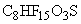 5 а а а 3 635. №-Децил-№,№-диметилдекан-1-аминийбромид клатрат с карбамидом+ (Велтон; Септабик) №-Децил-№,№-диметилдекан-1-аминийбромид клатрат с карбамидом+ (Велтон; Септабик) №-Децил-№,№-диметилдекан-1-аминийбромид клатрат с карбамидом+ (Велтон; Септабик) №-Децил-№,№-диметилдекан-1-аминийбромид клатрат с карбамидом+ (Велтон; Септабик) №-Децил-№,№-диметилдекан-1-аминийбромид клатрат с карбамидом+ (Велтон; Септабик) №-Децил-№,№-диметилдекан-1-аминийбромид клатрат с карбамидом+ (Велтон; Септабик) 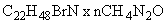 0,5 а а а 2 636. Дидецилдиметиламиний хлорид (Арквад 2.10.50) + Дидецилдиметиламиний хлорид (Арквад 2.10.50) + Дидецилдиметиламиний хлорид (Арквад 2.10.50) + Дидецилдиметиламиний хлорид (Арквад 2.10.50) + Дидецилдиметиламиний хлорид (Арквад 2.10.50) + Дидецилдиметиламиний хлорид (Арквад 2.10.50) + 7173-51-5 7173-51-5 7173-51-5 7173-51-5 7173-51-5 7173-51-5 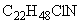 1 а а а 2 637. [Е]-2-[(Диметиламино)метил]-1-(3-метоксифенил)циклогексанол гидрохлорид (Трамадол) [Е]-2-[(Диметиламино)метил]-1-(3-метоксифенил)циклогексанол гидрохлорид (Трамадол) [Е]-2-[(Диметиламино)метил]-1-(3-метоксифенил)циклогексанол гидрохлорид (Трамадол) [Е]-2-[(Диметиламино)метил]-1-(3-метоксифенил)циклогексанол гидрохлорид (Трамадол) [Е]-2-[(Диметиламино)метил]-1-(3-метоксифенил)циклогексанол гидрохлорид (Трамадол) [Е]-2-[(Диметиламино)метил]-1-(3-метоксифенил)циклогексанол гидрохлорид (Трамадол) 73806-49-2 73806-49-2 73806-49-2 73806-49-2 73806-49-2 73806-49-2 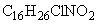 0,1 а а а 1 638. №,№-Диметил-№-[3-[1-(оксотетрадецил)амино]пропил]б ензолметанамминий хлорид гидрат + (Мирамистин) №,№-Диметил-№-[3-[1-(оксотетрадецил)амино]пропил]б ензолметанамминий хлорид гидрат + (Мирамистин) №,№-Диметил-№-[3-[1-(оксотетрадецил)амино]пропил]б ензолметанамминий хлорид гидрат + (Мирамистин) №,№-Диметил-№-[3-[1-(оксотетрадецил)амино]пропил]б ензолметанамминий хлорид гидрат + (Мирамистин) №,№-Диметил-№-[3-[1-(оксотетрадецил)амино]пропил]б ензолметанамминий хлорид гидрат + (Мирамистин) №,№-Диметил-№-[3-[1-(оксотетрадецил)амино]пропил]б ензолметанамминий хлорид гидрат + (Мирамистин) 15809-19-5 15809-19-5 15809-19-5 15809-19-5 15809-19-5 15809-19-5 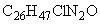 1 а а а 2 639. 3,7-Диметил-9-(2,6,6-триметилциклогекс-1-ен-1ил)нонан-2,4,6,8-тетраен-1-этаноат + (Витамин А; Ретинол ацетат) 3,7-Диметил-9-(2,6,6-триметилциклогекс-1-ен-1ил)нонан-2,4,6,8-тетраен-1-этаноат + (Витамин А; Ретинол ацетат) 3,7-Диметил-9-(2,6,6-триметилциклогекс-1-ен-1ил)нонан-2,4,6,8-тетраен-1-этаноат + (Витамин А; Ретинол ацетат) 3,7-Диметил-9-(2,6,6-триметилциклогекс-1-ен-1ил)нонан-2,4,6,8-тетраен-1-этаноат + (Витамин А; Ретинол ацетат) 3,7-Диметил-9-(2,6,6-триметилциклогекс-1-ен-1ил)нонан-2,4,6,8-тетраен-1-этаноат + (Витамин А; Ретинол ацетат) 3,7-Диметил-9-(2,6,6-триметилциклогекс-1-ен-1ил)нонан-2,4,6,8-тетраен-1-этаноат + (Витамин А; Ретинол ацетат) 127-47-9 127-47-9 127-47-9 127-47-9 127-47-9 127-47-9 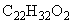 0,03 п + а п + а п + а 1 640. №-[4-[[(2,4-Диамино-6-птериди- нил)метил]- метил-амино]бензоил]-L-глютаминовая кислота ++ (Метотрескат) №-[4-[[(2,4-Диамино-6-птериди- нил)метил]- метил-амино]бензоил]-L-глютаминовая кислота ++ (Метотрескат) №-[4-[[(2,4-Диамино-6-птериди- нил)метил]- метил-амино]бензоил]-L-глютаминовая кислота ++ (Метотрескат) №-[4-[[(2,4-Диамино-6-птериди- нил)метил]- метил-амино]бензоил]-L-глютаминовая кислота ++ (Метотрескат) №-[4-[[(2,4-Диамино-6-птериди- нил)метил]- метил-амино]бензоил]-L-глютаминовая кислота ++ (Метотрескат) №-[4-[[(2,4-Диамино-6-птериди- нил)метил]- метил-амино]бензоил]-L-глютаминовая кислота ++ (Метотрескат) 59-05-2 59-05-2 59-05-2 59-05-2 59-05-2 59-05-2 0,1 а а а 1 641. 1,5-Диазабицикло (3.1.0) гексан+ 1,5-Диазабицикло (3.1.0) гексан+ 1,5-Диазабицикло (3.1.0) гексан+ 1,5-Диазабицикло (3.1.0) гексан+ 1,5-Диазабицикло (3.1.0) гексан+ 1,5-Диазабицикло (3.1.0) гексан+ 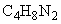 2 а а а 3 642. 1,4-Диазабицикло [2.2.2] октан+ (Дабко; триэтилендиамин) 1,4-Диазабицикло [2.2.2] октан+ (Дабко; триэтилендиамин) 1,4-Диазабицикло [2.2.2] октан+ (Дабко; триэтилендиамин) 1,4-Диазабицикло [2.2.2] октан+ (Дабко; триэтилендиамин) 1,4-Диазабицикло [2.2.2] октан+ (Дабко; триэтилендиамин) 1,4-Диазабицикло [2.2.2] октан+ (Дабко; триэтилендиамин) 280-57-9 280-57-9 280-57-9 280-57-9 280-57-9 280-57-9 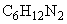 1 п п п 2 643. Диалкил (С8-10) фталаты (фталевой кислоты диалкиловые С8-10 эфиры) Диалкил (С8-10) фталаты (фталевой кислоты диалкиловые С8-10 эфиры) Диалкил (С8-10) фталаты (фталевой кислоты диалкиловые С8-10 эфиры) Диалкил (С8-10) фталаты (фталевой кислоты диалкиловые С8-10 эфиры) Диалкил (С8-10) фталаты (фталевой кислоты диалкиловые С8-10 эфиры) Диалкил (С8-10) фталаты (фталевой кислоты диалкиловые С8-10 эфиры) 3/1 п + а п + а п + а 2 644. 1,2-Диаминобензол (о-фенилендиамин) 1,2-Диаминобензол (о-фенилендиамин) 1,2-Диаминобензол (о-фенилендиамин) 1,2-Диаминобензол (о-фенилендиамин) 1,2-Диаминобензол (о-фенилендиамин) 1,2-Диаминобензол (о-фенилендиамин) 95-54-5 95-54-5 95-54-5 95-54-5 95-54-5 95-54-5 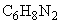 0,5 п + а п + а п + а 2 А 645. 1,3 - Диаминобензол (м-фенилендиамин) 1,3 - Диаминобензол (м-фенилендиамин) 1,3 - Диаминобензол (м-фенилендиамин) 1,3 - Диаминобензол (м-фенилендиамин) 1,3 - Диаминобензол (м-фенилендиамин) 1,3 - Диаминобензол (м-фенилендиамин) 108-45-2 108-45-2 108-45-2 108-45-2 108-45-2 108-45-2 0,1 п + а п + а п + а 2 А 646. 1,4-Диаминобензол (п-фенилендиамин) 1,4-Диаминобензол (п-фенилендиамин) 1,4-Диаминобензол (п-фенилендиамин) 1,4-Диаминобензол (п-фенилендиамин) 1,4-Диаминобензол (п-фенилендиамин) 1,4-Диаминобензол (п-фенилендиамин) 106-50-3 106-50-3 106-50-3 106-50-3 106-50-3 106-50-3 0,05 п + а п + а п + а 1 А 647. 1,4-Диаминобензол дигидрохлорид (1,4-фенилендиамин дигидрохлорид) 1,4-Диаминобензол дигидрохлорид (1,4-фенилендиамин дигидрохлорид) 1,4-Диаминобензол дигидрохлорид (1,4-фенилендиамин дигидрохлорид) 1,4-Диаминобензол дигидрохлорид (1,4-фенилендиамин дигидрохлорид) 1,4-Диаминобензол дигидрохлорид (1,4-фенилендиамин дигидрохлорид) 1,4-Диаминобензол дигидрохлорид (1,4-фенилендиамин дигидрохлорид) 624-18-0 624-18-0 624-18-0 624-18-0 624-18-0 624-18-0 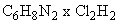 0,05 п + а п + а п + а 1 А 648. 2,4-Диаминобензолсульфонат натрия (1,3-фенилендиаминсульфо- кислоты натриевая соль) 2,4-Диаминобензолсульфонат натрия (1,3-фенилендиаминсульфо- кислоты натриевая соль) 2,4-Диаминобензолсульфонат натрия (1,3-фенилендиаминсульфо- кислоты натриевая соль) 2,4-Диаминобензолсульфонат натрия (1,3-фенилендиаминсульфо- кислоты натриевая соль) 2,4-Диаминобензолсульфонат натрия (1,3-фенилендиаминсульфо- кислоты натриевая соль) 2,4-Диаминобензолсульфонат натрия (1,3-фенилендиаминсульфо- кислоты натриевая соль) 3177-22-8 3177-22-8 3177-22-8 3177-22-8 3177-22-8 3177-22-8 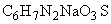 2 а а а 3 А 649. 1,6-Диаминогексан (гексаметилендиамин) 1,6-Диаминогексан (гексаметилендиамин) 1,6-Диаминогексан (гексаметилендиамин) 1,6-Диаминогексан (гексаметилендиамин) 1,6-Диаминогексан (гексаметилендиамин) 1,6-Диаминогексан (гексаметилендиамин) 124-09-4 124-09-4 124-09-4 124-09-4 124-09-4 124-09-4 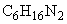 0,1 п п п 1 А 650. 1,6-Диаминогександекандиоат (1,6-диаминогексансебацинат; себациновой кислоты гексаметилендиамин аддукт) 1,6-Диаминогександекандиоат (1,6-диаминогексансебацинат; себациновой кислоты гексаметилендиамин аддукт) 1,6-Диаминогександекандиоат (1,6-диаминогексансебацинат; себациновой кислоты гексаметилендиамин аддукт) 1,6-Диаминогександекандиоат (1,6-диаминогексансебацинат; себациновой кислоты гексаметилендиамин аддукт) 1,6-Диаминогександекандиоат (1,6-диаминогексансебацинат; себациновой кислоты гексаметилендиамин аддукт) 1,6-Диаминогександекандиоат (1,6-диаминогексансебацинат; себациновой кислоты гексаметилендиамин аддукт) 6422-99-7 6422-99-7 6422-99-7 6422-99-7 6422-99-7 6422-99-7 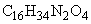 5 а а а 3 651. 2,6-Диаминогексановая кислота (Лизин) 2,6-Диаминогексановая кислота (Лизин) 2,6-Диаминогексановая кислота (Лизин) 2,6-Диаминогексановая кислота (Лизин) 2,6-Диаминогексановая кислота (Лизин) 2,6-Диаминогексановая кислота (Лизин) 6899-06-5 6899-06-5 6899-06-5 6899-06-5 6899-06-5 6899-06-5 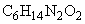 5 а а а 3 652. L-2,6-Диаминогексановая кислота кормовая кристал- лическая (Лизин кормовой кристаллический) L-2,6-Диаминогексановая кислота кормовая кристал- лическая (Лизин кормовой кристаллический) L-2,6-Диаминогексановая кислота кормовая кристал- лическая (Лизин кормовой кристаллический) L-2,6-Диаминогексановая кислота кормовая кристал- лическая (Лизин кормовой кристаллический) L-2,6-Диаминогексановая кислота кормовая кристал- лическая (Лизин кормовой кристаллический) L-2,6-Диаминогексановая кислота кормовая кристал- лическая (Лизин кормовой кристаллический) 56-87-1 56-87-1 56-87-1 56-87-1 56-87-1 56-87-1 5 а а а 3 653. 1,2-Диаминоэтан (этандиамин-1,2; этилендиамин) 1,2-Диаминоэтан (этандиамин-1,2; этилендиамин) 1,2-Диаминоэтан (этандиамин-1,2; этилендиамин) 1,2-Диаминоэтан (этандиамин-1,2; этилендиамин) 1,2-Диаминоэтан (этандиамин-1,2; этилендиамин) 1,2-Диаминоэтан (этандиамин-1,2; этилендиамин) 107-15-3 107-15-3 107-15-3 107-15-3 107-15-3 107-15-3 2 п п п 3 654. 1-Ди(-аминоэтил)-2-алкил(С8-18)-2-имидазолин+ (Виказолин) 1-Ди(-аминоэтил)-2-алкил(С8-18)-2-имидазолин+ (Виказолин) 1-Ди(-аминоэтил)-2-алкил(С8-18)-2-имидазолин+ (Виказолин) 1-Ди(-аминоэтил)-2-алкил(С8-18)-2-имидазолин+ (Виказолин) 1-Ди(-аминоэтил)-2-алкил(С8-18)-2-имидазолин+ (Виказолин) 1-Ди(-аминоэтил)-2-алкил(С8-18)-2-имидазолин+ (Виказолин) 0,5 а а а 2 А 655. Диамминодихлорпалладий+ (хлорпалладозамин) Диамминодихлорпалладий+ (хлорпалладозамин) Диамминодихлорпалладий+ (хлорпалладозамин) Диамминодихлорпалладий+ (хлорпалладозамин) Диамминодихлорпалладий+ (хлорпалладозамин) Диамминодихлорпалладий+ (хлорпалладозамин) 14323-43-4 14323-43-4 14323-43-4 14323-43-4 14323-43-4 14323-43-4 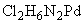 0,005 а а а 1 А 656. Диаммоний хром тетрасульфат- 24 гидрат /по хрому (III)/ (Хромаммиачные квасцы) Диаммоний хром тетрасульфат- 24 гидрат /по хрому (III)/ (Хромаммиачные квасцы) Диаммоний хром тетрасульфат- 24 гидрат /по хрому (III)/ (Хромаммиачные квасцы) Диаммоний хром тетрасульфат- 24 гидрат /по хрому (III)/ (Хромаммиачные квасцы) Диаммоний хром тетрасульфат- 24 гидрат /по хрому (III)/ (Хромаммиачные квасцы) Диаммоний хром тетрасульфат- 24 гидрат /по хрому (III)/ (Хромаммиачные квасцы) 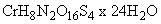 0,02 а а а 1 А 657. 1,4:3,6-Диангидро-Д-глицидолдинитрат+ (изосорбид динитрат) 1,4:3,6-Диангидро-Д-глицидолдинитрат+ (изосорбид динитрат) 1,4:3,6-Диангидро-Д-глицидолдинитрат+ (изосорбид динитрат) 1,4:3,6-Диангидро-Д-глицидолдинитрат+ (изосорбид динитрат) 1,4:3,6-Диангидро-Д-глицидолдинитрат+ (изосорбид динитрат) 1,4:3,6-Диангидро-Д-глицидолдинитрат+ (изосорбид динитрат) 87-33-2 87-33-2 87-33-2 87-33-2 87-33-2 87-33-2 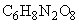 0,03 п + а п + а п + а 3 658. 1,4:3,6-Диангидро-Д-глицитол 5-нитрат+(1,4:3,6-циангидро-Д-сорбид-5-нитрат; изосорбид-5-нитрат-1,4) 1,4:3,6-Диангидро-Д-глицитол 5-нитрат+(1,4:3,6-циангидро-Д-сорбид-5-нитрат; изосорбид-5-нитрат-1,4) 1,4:3,6-Диангидро-Д-глицитол 5-нитрат+(1,4:3,6-циангидро-Д-сорбид-5-нитрат; изосорбид-5-нитрат-1,4) 1,4:3,6-Диангидро-Д-глицитол 5-нитрат+(1,4:3,6-циангидро-Д-сорбид-5-нитрат; изосорбид-5-нитрат-1,4) 1,4:3,6-Диангидро-Д-глицитол 5-нитрат+(1,4:3,6-циангидро-Д-сорбид-5-нитрат; изосорбид-5-нитрат-1,4) 1,4:3,6-Диангидро-Д-глицитол 5-нитрат+(1,4:3,6-циангидро-Д-сорбид-5-нитрат; изосорбид-5-нитрат-1,4) 16051-77-7 16051-77-7 16051-77-7 16051-77-7 16051-77-7 16051-77-7 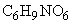 0,03 а а а 1 659. 3,5-Диацетиламино-2,4,6-трийодбензойная кислота (Триметоприм; Триомбрин) 3,5-Диацетиламино-2,4,6-трийодбензойная кислота (Триметоприм; Триомбрин) 3,5-Диацетиламино-2,4,6-трийодбензойная кислота (Триметоприм; Триомбрин) 3,5-Диацетиламино-2,4,6-трийодбензойная кислота (Триметоприм; Триомбрин) 3,5-Диацетиламино-2,4,6-трийодбензойная кислота (Триметоприм; Триомбрин) 3,5-Диацетиламино-2,4,6-трийодбензойная кислота (Триметоприм; Триомбрин) 117-96-4 117-96-4 117-96-4 117-96-4 117-96-4 117-96-4 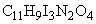 2 а а а 3 660. Дибензиловый эфир (бензиловый эфир) Дибензиловый эфир (бензиловый эфир) Дибензиловый эфир (бензиловый эфир) Дибензиловый эфир (бензиловый эфир) Дибензиловый эфир (бензиловый эфир) Дибензиловый эфир (бензиловый эфир) 103-50-4 103-50-4 103-50-4 103-50-4 103-50-4 103-50-4 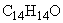 5 п + а п + а п + а 3 661. Дибензилметилбензол+ (Армотерм; дибензилтолуол) Дибензилметилбензол+ (Армотерм; дибензилтолуол) Дибензилметилбензол+ (Армотерм; дибензилтолуол) Дибензилметилбензол+ (Армотерм; дибензилтолуол) Дибензилметилбензол+ (Армотерм; дибензилтолуол) Дибензилметилбензол+ (Армотерм; дибензилтолуол) 26898-17-9 26898-17-9 26898-17-9 26898-17-9 26898-17-9 26898-17-9 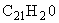 1 п + а п + а п + а 2 662. №,№-Дибензилэтилен-диаминовая соль хлортетрациклина+ (Дибиомицин) №,№-Дибензилэтилен-диаминовая соль хлортетрациклина+ (Дибиомицин) №,№-Дибензилэтилен-диаминовая соль хлортетрациклина+ (Дибиомицин) №,№-Дибензилэтилен-диаминовая соль хлортетрациклина+ (Дибиомицин) №,№-Дибензилэтилен-диаминовая соль хлортетрациклина+ (Дибиомицин) №,№-Дибензилэтилен-диаминовая соль хлортетрациклина+ (Дибиомицин) 0,1 а а а 2 А 663. Диборан Диборан Диборан Диборан Диборан Диборан 19287-45-7 19287-45-7 19287-45-7 19287-45-7 19287-45-7 19287-45-7 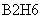 0,1 п п п 1 664. 3-[[6-O-(6-Деокси-альфа-L-маннопиранозил)-бета-D-глюкоиранозил]окси-2-(3,4-дигидроксифенил)-5,7-ди- гидрокси-4Н-1-бензопиран-4-он (Рутин) 3-[[6-O-(6-Деокси-альфа-L-маннопиранозил)-бета-D-глюкоиранозил]окси-2-(3,4-дигидроксифенил)-5,7-ди- гидрокси-4Н-1-бензопиран-4-он (Рутин) 3-[[6-O-(6-Деокси-альфа-L-маннопиранозил)-бета-D-глюкоиранозил]окси-2-(3,4-дигидроксифенил)-5,7-ди- гидрокси-4Н-1-бензопиран-4-он (Рутин) 3-[[6-O-(6-Деокси-альфа-L-маннопиранозил)-бета-D-глюкоиранозил]окси-2-(3,4-дигидроксифенил)-5,7-ди- гидрокси-4Н-1-бензопиран-4-он (Рутин) 3-[[6-O-(6-Деокси-альфа-L-маннопиранозил)-бета-D-глюкоиранозил]окси-2-(3,4-дигидроксифенил)-5,7-ди- гидрокси-4Н-1-бензопиран-4-он (Рутин) 3-[[6-O-(6-Деокси-альфа-L-маннопиранозил)-бета-D-глюкоиранозил]окси-2-(3,4-дигидроксифенил)-5,7-ди- гидрокси-4Н-1-бензопиран-4-он (Рутин) 153-18-4 153-18-4 153-18-4 153-18-4 153-18-4 153-18-4 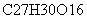 0,1 а а а 2 665. 3,9-Дибром-7Н-бенз[dе]антрацен-7-он 3,9-Дибром-7Н-бенз[dе]антрацен-7-он 3,9-Дибром-7Н-бенз[dе]антрацен-7-он 3,9-Дибром-7Н-бенз[dе]антрацен-7-он 3,9-Дибром-7Н-бенз[dе]антрацен-7-он 3,9-Дибром-7Н-бенз[dе]антрацен-7-он 81-98-1 81-98-1 81-98-1 81-98-1 81-98-1 81-98-1 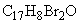 0,2 а а а 2 666. Дибромметан (метиленбромид) Дибромметан (метиленбромид) Дибромметан (метиленбромид) Дибромметан (метиленбромид) Дибромметан (метиленбромид) Дибромметан (метиленбромид) 74-95-3 74-95-3 74-95-3 74-95-3 74-95-3 74-95-3 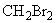 10 п п п 3 667. 1,2-Дибромпропан 1,2-Дибромпропан 1,2-Дибромпропан 1,2-Дибромпропан 1,2-Дибромпропан 1,2-Дибромпропан 78-75-1 78-75-1 78-75-1 78-75-1 78-75-1 78-75-1 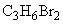 5 п п п 3 668. 2,3-Дибромпропан-1-ол+ (дибромпропиловый спирт) 2,3-Дибромпропан-1-ол+ (дибромпропиловый спирт) 2,3-Дибромпропан-1-ол+ (дибромпропиловый спирт) 2,3-Дибромпропан-1-ол+ (дибромпропиловый спирт) 2,3-Дибромпропан-1-ол+ (дибромпропиловый спирт) 2,3-Дибромпропан-1-ол+ (дибромпропиловый спирт) 96-13-9 96-13-9 96-13-9 96-13-9 96-13-9 96-13-9 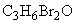 0,5 п + а п + а п + а 2 669. 1,2-Дибром-1,1,2,2-тетрафторэтан (Фреон 114 В2) 1,2-Дибром-1,1,2,2-тетрафторэтан (Фреон 114 В2) 1,2-Дибром-1,1,2,2-тетрафторэтан (Фреон 114 В2) 1,2-Дибром-1,1,2,2-тетрафторэтан (Фреон 114 В2) 1,2-Дибром-1,1,2,2-тетрафторэтан (Фреон 114 В2) 1,2-Дибром-1,1,2,2-тетрафторэтан (Фреон 114 В2) 124-73-2 124-73-2 124-73-2 124-73-2 124-73-2 124-73-2 1000 п п п 4 670. 1,13-Дибромтрицикло[8.2.2.2]4,7-гексадека-4,6,10,12,13,15-гексан (дибром-ди-пара-ксилилен; 4,13-дибром[2,2]-п-циклофан 1,13-Дибромтрицикло[8.2.2.2]4,7-гексадека-4,6,10,12,13,15-гексан (дибром-ди-пара-ксилилен; 4,13-дибром[2,2]-п-циклофан 1,13-Дибромтрицикло[8.2.2.2]4,7-гексадека-4,6,10,12,13,15-гексан (дибром-ди-пара-ксилилен; 4,13-дибром[2,2]-п-циклофан 1,13-Дибромтрицикло[8.2.2.2]4,7-гексадека-4,6,10,12,13,15-гексан (дибром-ди-пара-ксилилен; 4,13-дибром[2,2]-п-циклофан 1,13-Дибромтрицикло[8.2.2.2]4,7-гексадека-4,6,10,12,13,15-гексан (дибром-ди-пара-ксилилен; 4,13-дибром[2,2]-п-циклофан 1,13-Дибромтрицикло[8.2.2.2]4,7-гексадека-4,6,10,12,13,15-гексан (дибром-ди-пара-ксилилен; 4,13-дибром[2,2]-п-циклофан 136984-20-8 136984-20-8 136984-20-8 136984-20-8 136984-20-8 136984-20-8 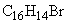 5 а а а 3 671. Дибутилбензол-1,2-дикарбонат (дибутилфталат; фталевой кислоты дибутиловый эфир) Дибутилбензол-1,2-дикарбонат (дибутилфталат; фталевой кислоты дибутиловый эфир) Дибутилбензол-1,2-дикарбонат (дибутилфталат; фталевой кислоты дибутиловый эфир) Дибутилбензол-1,2-дикарбонат (дибутилфталат; фталевой кислоты дибутиловый эфир) Дибутилбензол-1,2-дикарбонат (дибутилфталат; фталевой кислоты дибутиловый эфир) Дибутилбензол-1,2-дикарбонат (дибутилфталат; фталевой кислоты дибутиловый эфир) 84-74-2 84-74-2 84-74-2 84-74-2 84-74-2 84-74-2 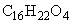 1,5/0,5 п + а п + а п + а 2 672. Дибутилбутан-1,4-диоат+ (адипиновой кислоты дибутиловый эфир; дибутиладипинат) Дибутилбутан-1,4-диоат+ (адипиновой кислоты дибутиловый эфир; дибутиладипинат) Дибутилбутан-1,4-диоат+ (адипиновой кислоты дибутиловый эфир; дибутиладипинат) Дибутилбутан-1,4-диоат+ (адипиновой кислоты дибутиловый эфир; дибутиладипинат) Дибутилбутан-1,4-диоат+ (адипиновой кислоты дибутиловый эфир; дибутиладипинат) Дибутилбутан-1,4-диоат+ (адипиновой кислоты дибутиловый эфир; дибутиладипинат) 105-99-7 105-99-7 105-99-7 105-99-7 105-99-7 105-99-7 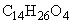 5 п + а п + а п + а 3 673. №,№-Дибутил-4-(гексилокси)нафталин-1-карбоксимидамид+ гидрохлорид (Бунамидин гидрохлорид) №,№-Дибутил-4-(гексилокси)нафталин-1-карбоксимидамид+ гидрохлорид (Бунамидин гидрохлорид) №,№-Дибутил-4-(гексилокси)нафталин-1-карбоксимидамид+ гидрохлорид (Бунамидин гидрохлорид) №,№-Дибутил-4-(гексилокси)нафталин-1-карбоксимидамид+ гидрохлорид (Бунамидин гидрохлорид) №,№-Дибутил-4-(гексилокси)нафталин-1-карбоксимидамид+ гидрохлорид (Бунамидин гидрохлорид) №,№-Дибутил-4-(гексилокси)нафталин-1-карбоксимидамид+ гидрохлорид (Бунамидин гидрохлорид) 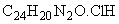 0,01 а а а 1 А 674. Дибутилдекан-1,10-диоат (себациновой кислоты дибутиловый эфир) Дибутилдекан-1,10-диоат (себациновой кислоты дибутиловый эфир) Дибутилдекан-1,10-диоат (себациновой кислоты дибутиловый эфир) Дибутилдекан-1,10-диоат (себациновой кислоты дибутиловый эфир) Дибутилдекан-1,10-диоат (себациновой кислоты дибутиловый эфир) Дибутилдекан-1,10-диоат (себациновой кислоты дибутиловый эфир) 109-43-3 109-43-3 109-43-3 109-43-3 109-43-3 109-43-3 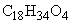 10 п + а п + а п + а 3 675. Дибутилфенилфосфат+ Дибутилфенилфосфат+ Дибутилфенилфосфат+ Дибутилфенилфосфат+ Дибутилфенилфосфат+ Дибутилфенилфосфат+ 2528-36-1 2528-36-1 2528-36-1 2528-36-1 2528-36-1 2528-36-1 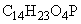 0,1 п + а п + а п + а 2 676. 1,1-Дибутоксиэтан 1,1-Дибутоксиэтан 1,1-Дибутоксиэтан 1,1-Дибутоксиэтан 1,1-Дибутоксиэтан 1,1-Дибутоксиэтан 871-22-7 871-22-7 871-22-7 871-22-7 871-22-7 871-22-7 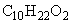 20 п п п 4 677. Дигексилбензол-1,2-дикарбонат (1,2-бензолдикарбоновой кислоты дигексиловый эфир; дигексилфталат) Дигексилбензол-1,2-дикарбонат (1,2-бензолдикарбоновой кислоты дигексиловый эфир; дигексилфталат) Дигексилбензол-1,2-дикарбонат (1,2-бензолдикарбоновой кислоты дигексиловый эфир; дигексилфталат) Дигексилбензол-1,2-дикарбонат (1,2-бензолдикарбоновой кислоты дигексиловый эфир; дигексилфталат) Дигексилбензол-1,2-дикарбонат (1,2-бензолдикарбоновой кислоты дигексиловый эфир; дигексилфталат) Дигексилбензол-1,2-дикарбонат (1,2-бензолдикарбоновой кислоты дигексиловый эфир; дигексилфталат) 84-75-3 84-75-3 84-75-3 84-75-3 84-75-3 84-75-3 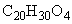 3/1 п + а п + а п + а 2 678. 6,15-Дигидроантразин-5,9,14,18-тетрон 6,15-Дигидроантразин-5,9,14,18-тетрон 6,15-Дигидроантразин-5,9,14,18-тетрон 6,15-Дигидроантразин-5,9,14,18-тетрон 6,15-Дигидроантразин-5,9,14,18-тетрон 6,15-Дигидроантразин-5,9,14,18-тетрон 81-77-6 81-77-6 81-77-6 81-77-6 81-77-6 81-77-6 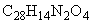 5 а а а 3  679. 1,2-Дигидро-4-(№,№-диметиламино)-1,5-диметил-2- фенил-3Н-пиразол-3-он (Индантрон; Пирамидон) 1,2-Дигидро-4-(№,№-диметиламино)-1,5-диметил-2- фенил-3Н-пиразол-3-он (Индантрон; Пирамидон) 1,2-Дигидро-4-(№,№-диметиламино)-1,5-диметил-2- фенил-3Н-пиразол-3-он (Индантрон; Пирамидон) 1,2-Дигидро-4-(№,№-диметиламино)-1,5-диметил-2- фенил-3Н-пиразол-3-он (Индантрон; Пирамидон) 1,2-Дигидро-4-(№,№-диметиламино)-1,5-диметил-2- фенил-3Н-пиразол-3-он (Индантрон; Пирамидон) 1,2-Дигидро-4-(№,№-диметиламино)-1,5-диметил-2- фенил-3Н-пиразол-3-он (Индантрон; Пирамидон) 58-15-1 58-15-1 58-15-1 58-15-1 58-15-1 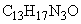 0,5 а а а 2 680. (4Е)-6-(1,3-Дигидро-4-гидрокси-6-метокси-7-метил-3-оксо-5-изобензофуранил)-4-метил-4-гексеновая кислота (Микофеноловая кислота) (4Е)-6-(1,3-Дигидро-4-гидрокси-6-метокси-7-метил-3-оксо-5-изобензофуранил)-4-метил-4-гексеновая кислота (Микофеноловая кислота) (4Е)-6-(1,3-Дигидро-4-гидрокси-6-метокси-7-метил-3-оксо-5-изобензофуранил)-4-метил-4-гексеновая кислота (Микофеноловая кислота) (4Е)-6-(1,3-Дигидро-4-гидрокси-6-метокси-7-метил-3-оксо-5-изобензофуранил)-4-метил-4-гексеновая кислота (Микофеноловая кислота) (4Е)-6-(1,3-Дигидро-4-гидрокси-6-метокси-7-метил-3-оксо-5-изобензофуранил)-4-метил-4-гексеновая кислота (Микофеноловая кислота) (4Е)-6-(1,3-Дигидро-4-гидрокси-6-метокси-7-метил-3-оксо-5-изобензофуранил)-4-метил-4-гексеновая кислота (Микофеноловая кислота) 24280-93-1 24280-93-1 24280-93-1 24280-93-1 24280-93-1 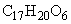 а а а 1 681. (2,3-Дигидро-1,5-диметил-3- оксо-2- фенил-1Н-пиразол-4-ил)- №- метиламинометансульфонат натрия (Анальгин) (2,3-Дигидро-1,5-диметил-3- оксо-2- фенил-1Н-пиразол-4-ил)- №- метиламинометансульфонат натрия (Анальгин) (2,3-Дигидро-1,5-диметил-3- оксо-2- фенил-1Н-пиразол-4-ил)- №- метиламинометансульфонат натрия (Анальгин) (2,3-Дигидро-1,5-диметил-3- оксо-2- фенил-1Н-пиразол-4-ил)- №- метиламинометансульфонат натрия (Анальгин) (2,3-Дигидро-1,5-диметил-3- оксо-2- фенил-1Н-пиразол-4-ил)- №- метиламинометансульфонат натрия (Анальгин) (2,3-Дигидро-1,5-диметил-3- оксо-2- фенил-1Н-пиразол-4-ил)- №- метиламинометансульфонат натрия (Анальгин) 68-89-3 68-89-3 68-89-3 68-89-3 68-89-3 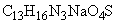 0,5 а а а 2 682. 3,7-Дигидро-1,3-диметил-1Н- пурин-2,6-дион(Теофиллин) 3,7-Дигидро-1,3-диметил-1Н- пурин-2,6-дион(Теофиллин) 3,7-Дигидро-1,3-диметил-1Н- пурин-2,6-дион(Теофиллин) 3,7-Дигидро-1,3-диметил-1Н- пурин-2,6-дион(Теофиллин) 3,7-Дигидро-1,3-диметил-1Н- пурин-2,6-дион(Теофиллин) 3,7-Дигидро-1,3-диметил-1Н- пурин-2,6-дион(Теофиллин) 58-55-9 58-55-9 58-55-9 58-55-9 58-55-9 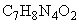 0,5 а а а 2 683. 2.3-Дигидро-3-деокситимидин (Ставудин) ++ 2.3-Дигидро-3-деокситимидин (Ставудин) ++ 2.3-Дигидро-3-деокситимидин (Ставудин) ++ 2.3-Дигидро-3-деокситимидин (Ставудин) ++ 2.3-Дигидро-3-деокситимидин (Ставудин) ++ 2.3-Дигидро-3-деокситимидин (Ставудин) ++ 3056-17-5 3056-17-5 3056-17-5 3056-17-5 3056-17-5 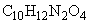 а а а 1 684. 3,7-Дигидро-3,7-диметил-1Н-пурин-2,6-дион 3,7-Дигидро-3,7-диметил-1Н-пурин-2,6-дион 3,7-Дигидро-3,7-диметил-1Н-пурин-2,6-дион 3,7-Дигидро-3,7-диметил-1Н-пурин-2,6-дион 3,7-Дигидро-3,7-диметил-1Н-пурин-2,6-дион 3,7-Дигидро-3,7-диметил-1Н-пурин-2,6-дион 83-67-0 83-67-0 83-67-0 83-67-0 83-67-0 1 а а а 2 685. 1,3-Дигидро-1,3-диоксо-5-изобензофуранкарбоновая кислота (бензол 1,2,4-трикарбоновой кислоты 1,2-ангидрид; тримеллитовой кислоты ангидрид) 1,3-Дигидро-1,3-диоксо-5-изобензофуранкарбоновая кислота (бензол 1,2,4-трикарбоновой кислоты 1,2-ангидрид; тримеллитовой кислоты ангидрид) 1,3-Дигидро-1,3-диоксо-5-изобензофуранкарбоновая кислота (бензол 1,2,4-трикарбоновой кислоты 1,2-ангидрид; тримеллитовой кислоты ангидрид) 1,3-Дигидро-1,3-диоксо-5-изобензофуранкарбоновая кислота (бензол 1,2,4-трикарбоновой кислоты 1,2-ангидрид; тримеллитовой кислоты ангидрид) 1,3-Дигидро-1,3-диоксо-5-изобензофуранкарбоновая кислота (бензол 1,2,4-трикарбоновой кислоты 1,2-ангидрид; тримеллитовой кислоты ангидрид) 1,3-Дигидро-1,3-диоксо-5-изобензофуранкарбоновая кислота (бензол 1,2,4-трикарбоновой кислоты 1,2-ангидрид; тримеллитовой кислоты ангидрид) 552-30-7 552-30-7 552-30-7 552-30-7 552-30-7 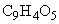 0,05 а а а 1 А 686. 1,2-Дигидроксибензол+ (Пирокатехин) 1,2-Дигидроксибензол+ (Пирокатехин) 1,2-Дигидроксибензол+ (Пирокатехин) 1,2-Дигидроксибензол+ (Пирокатехин) 1,2-Дигидроксибензол+ (Пирокатехин) 1,2-Дигидроксибензол+ (Пирокатехин) 120-80-9 120-80-9 120-80-9 120-80-9 120-80-9 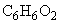 0,5 а а а 2 687. 1,3-Дигидроксибензол+ (Резорцин) 1,3-Дигидроксибензол+ (Резорцин) 1,3-Дигидроксибензол+ (Резорцин) 1,3-Дигидроксибензол+ (Резорцин) 1,3-Дигидроксибензол+ (Резорцин) 1,3-Дигидроксибензол+ (Резорцин) 108-46-3 108-46-3 108-46-3 108-46-3 108-46-3 5 а а а 3 688. 1,4-Дигидроксибензол+ (Гидрохинон) 1,4-Дигидроксибензол+ (Гидрохинон) 1,4-Дигидроксибензол+ (Гидрохинон) 1,4-Дигидроксибензол+ (Гидрохинон) 1,4-Дигидроксибензол+ (Гидрохинон) 1,4-Дигидроксибензол+ (Гидрохинон) 123-31-9 123-31-9 123-31-9 123-31-9 123-31-9 1 а а а 2 689. 1,4-Дигидроксибензола и меди аддукт (гидрохинон медь, аддукт) 1,4-Дигидроксибензола и меди аддукт (гидрохинон медь, аддукт) 1,4-Дигидроксибензола и меди аддукт (гидрохинон медь, аддукт) 1,4-Дигидроксибензола и меди аддукт (гидрохинон медь, аддукт) 1,4-Дигидроксибензола и меди аддукт (гидрохинон медь, аддукт) 1,4-Дигидроксибензола и меди аддукт (гидрохинон медь, аддукт) 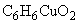 1 а а а 2 690. 1,4-Дигидроксибензол свинец аддукт /по свинцу/ (гидрохинон свинец, аддукт) 1,4-Дигидроксибензол свинец аддукт /по свинцу/ (гидрохинон свинец, аддукт) 1,4-Дигидроксибензол свинец аддукт /по свинцу/ (гидрохинон свинец, аддукт) 1,4-Дигидроксибензол свинец аддукт /по свинцу/ (гидрохинон свинец, аддукт) 1,4-Дигидроксибензол свинец аддукт /по свинцу/ (гидрохинон свинец, аддукт) 1,4-Дигидроксибензол свинец аддукт /по свинцу/ (гидрохинон свинец, аддукт) 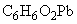 -/0,05 а а а 1 691. 2,5-Дигидроксибензолсульфонат кальция (2:1) (2,5-дигидроксибензолсульфо- новой кислоты кальциевая соль (2:1)) 2,5-Дигидроксибензолсульфонат кальция (2:1) (2,5-дигидроксибензолсульфо- новой кислоты кальциевая соль (2:1)) 2,5-Дигидроксибензолсульфонат кальция (2:1) (2,5-дигидроксибензолсульфо- новой кислоты кальциевая соль (2:1)) 2,5-Дигидроксибензолсульфонат кальция (2:1) (2,5-дигидроксибензолсульфо- новой кислоты кальциевая соль (2:1)) 2,5-Дигидроксибензолсульфонат кальция (2:1) (2,5-дигидроксибензолсульфо- новой кислоты кальциевая соль (2:1)) 2,5-Дигидроксибензолсульфонат кальция (2:1) (2,5-дигидроксибензолсульфо- новой кислоты кальциевая соль (2:1)) 20123-80-2 20123-80-2 20123-80-2 20123-80-2 20123-80-2 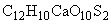 2 а а а 3 692. 2,4-Дигидроксибензолсульфонат натрия (2,4-дигидроксибензолсульфо- новой кислоты натриевая соль; диоксибензолсульфоновой кислоты натриевая соль) 2,4-Дигидроксибензолсульфонат натрия (2,4-дигидроксибензолсульфо- новой кислоты натриевая соль; диоксибензолсульфоновой кислоты натриевая соль) 2,4-Дигидроксибензолсульфонат натрия (2,4-дигидроксибензолсульфо- новой кислоты натриевая соль; диоксибензолсульфоновой кислоты натриевая соль) 2,4-Дигидроксибензолсульфонат натрия (2,4-дигидроксибензолсульфо- новой кислоты натриевая соль; диоксибензолсульфоновой кислоты натриевая соль) 2,4-Дигидроксибензолсульфонат натрия (2,4-дигидроксибензолсульфо- новой кислоты натриевая соль; диоксибензолсульфоновой кислоты натриевая соль) 2,4-Дигидроксибензолсульфонат натрия (2,4-дигидроксибензолсульфо- новой кислоты натриевая соль; диоксибензолсульфоновой кислоты натриевая соль) 53819-36-6 53819-36-6 53819-36-6 53819-36-6 53819-36-6 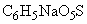 5 а а а 3 693. [R-(R*,R*)]-2,3-Дигидроксибутан-2,3-диоат калия сурьмы /в пересчете на сурьму/ (калия сурьмы 2,3-гидрокси-2,3-бутандиоат (R-R*,R*)) [R-(R*,R*)]-2,3-Дигидроксибутан-2,3-диоат калия сурьмы /в пересчете на сурьму/ (калия сурьмы 2,3-гидрокси-2,3-бутандиоат (R-R*,R*)) [R-(R*,R*)]-2,3-Дигидроксибутан-2,3-диоат калия сурьмы /в пересчете на сурьму/ (калия сурьмы 2,3-гидрокси-2,3-бутандиоат (R-R*,R*)) [R-(R*,R*)]-2,3-Дигидроксибутан-2,3-диоат калия сурьмы /в пересчете на сурьму/ (калия сурьмы 2,3-гидрокси-2,3-бутандиоат (R-R*,R*)) [R-(R*,R*)]-2,3-Дигидроксибутан-2,3-диоат калия сурьмы /в пересчете на сурьму/ (калия сурьмы 2,3-гидрокси-2,3-бутандиоат (R-R*,R*)) [R-(R*,R*)]-2,3-Дигидроксибутан-2,3-диоат калия сурьмы /в пересчете на сурьму/ (калия сурьмы 2,3-гидрокси-2,3-бутандиоат (R-R*,R*)) 16039-64-8 16039-64-8 16039-64-8 16039-64-8 16039-64-8 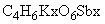 0,3 а а а 2 694. 2,3-Дигидроксибутандиоат натрия (натрий гидротартрат; натрий кислый виннокислый) 2,3-Дигидроксибутандиоат натрия (натрий гидротартрат; натрий кислый виннокислый) 2,3-Дигидроксибутандиоат натрия (натрий гидротартрат; натрий кислый виннокислый) 2,3-Дигидроксибутандиоат натрия (натрий гидротартрат; натрий кислый виннокислый) 2,3-Дигидроксибутандиоат натрия (натрий гидротартрат; натрий кислый виннокислый) 2,3-Дигидроксибутандиоат натрия (натрий гидротартрат; натрий кислый виннокислый) 60131-40-0 60131-40-0 60131-40-0 60131-40-0 60131-40-0 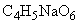 10 а а а 3 695. 2,3-Дигидроксибутандиовая кислота (винная кислота; диоксибутандиовая кислота) 2,3-Дигидроксибутандиовая кислота (винная кислота; диоксибутандиовая кислота) 2,3-Дигидроксибутандиовая кислота (винная кислота; диоксибутандиовая кислота) 2,3-Дигидроксибутандиовая кислота (винная кислота; диоксибутандиовая кислота) 2,3-Дигидроксибутандиовая кислота (винная кислота; диоксибутандиовая кислота) 2,3-Дигидроксибутандиовая кислота (винная кислота; диоксибутандиовая кислота) 526-83-0 526-83-0 526-83-0 526-83-0 526-83-0 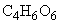 3 а а а 3 696. (+/-)-2,3-Дигидро-3-метил-9- фтор-10-(4-метилпиперазин-1- ил)-7-оксо-7Н-пиридо-(1,2,3,-dе)- 1,4-бензоксазин-6-карбоновая кислота (Офлаксацин) (+/-)-2,3-Дигидро-3-метил-9- фтор-10-(4-метилпиперазин-1- ил)-7-оксо-7Н-пиридо-(1,2,3,-dе)- 1,4-бензоксазин-6-карбоновая кислота (Офлаксацин) (+/-)-2,3-Дигидро-3-метил-9- фтор-10-(4-метилпиперазин-1- ил)-7-оксо-7Н-пиридо-(1,2,3,-dе)- 1,4-бензоксазин-6-карбоновая кислота (Офлаксацин) (+/-)-2,3-Дигидро-3-метил-9- фтор-10-(4-метилпиперазин-1- ил)-7-оксо-7Н-пиридо-(1,2,3,-dе)- 1,4-бензоксазин-6-карбоновая кислота (Офлаксацин) (+/-)-2,3-Дигидро-3-метил-9- фтор-10-(4-метилпиперазин-1- ил)-7-оксо-7Н-пиридо-(1,2,3,-dе)- 1,4-бензоксазин-6-карбоновая кислота (Офлаксацин) (+/-)-2,3-Дигидро-3-метил-9- фтор-10-(4-метилпиперазин-1- ил)-7-оксо-7Н-пиридо-(1,2,3,-dе)- 1,4-бензоксазин-6-карбоновая кислота (Офлаксацин) 82419-36-1 82419-36-1 82419-36-1 82419-36-1 82419-36-1 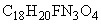 0,5 а а а 2 697. (6,11,16)11,21-Дигидрокси- 6,9-дифтор-16,17- (метиленэтилиден)бис(окси)прег на-1,4-диен-3,20-дион++ (Синафлан; Флуоцинолона ацетонид) (6,11,16)11,21-Дигидрокси- 6,9-дифтор-16,17- (метиленэтилиден)бис(окси)прег на-1,4-диен-3,20-дион++ (Синафлан; Флуоцинолона ацетонид) (6,11,16)11,21-Дигидрокси- 6,9-дифтор-16,17- (метиленэтилиден)бис(окси)прег на-1,4-диен-3,20-дион++ (Синафлан; Флуоцинолона ацетонид) (6,11,16)11,21-Дигидрокси- 6,9-дифтор-16,17- (метиленэтилиден)бис(окси)прег на-1,4-диен-3,20-дион++ (Синафлан; Флуоцинолона ацетонид) (6,11,16)11,21-Дигидрокси- 6,9-дифтор-16,17- (метиленэтилиден)бис(окси)прег на-1,4-диен-3,20-дион++ (Синафлан; Флуоцинолона ацетонид) (6,11,16)11,21-Дигидрокси- 6,9-дифтор-16,17- (метиленэтилиден)бис(окси)прег на-1,4-диен-3,20-дион++ (Синафлан; Флуоцинолона ацетонид) 67-73-2 67-73-2 67-73-2 67-73-2 67-73-2 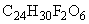 - а а а 1 698. 2,2-Ди(гидроксиметил)пропан- 1,3-диол (пентаэритрит) 2,2-Ди(гидроксиметил)пропан- 1,3-диол (пентаэритрит) 2,2-Ди(гидроксиметил)пропан- 1,3-диол (пентаэритрит) 2,2-Ди(гидроксиметил)пропан- 1,3-диол (пентаэритрит) 2,2-Ди(гидроксиметил)пропан- 1,3-диол (пентаэритрит) 2,2-Ди(гидроксиметил)пропан- 1,3-диол (пентаэритрит) 115-77-5 115-77-5 115-77-5 115-77-5 115-77-5 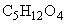 4 а а а 3 699. 11,16-Дигидрокси-16,17-изопропилендиокси-9- фторпрегна-1,4-диен-3,20-дион+ (Триамцинолона ацетонид) 11,16-Дигидрокси-16,17-изопропилендиокси-9- фторпрегна-1,4-диен-3,20-дион+ (Триамцинолона ацетонид) 11,16-Дигидрокси-16,17-изопропилендиокси-9- фторпрегна-1,4-диен-3,20-дион+ (Триамцинолона ацетонид) 11,16-Дигидрокси-16,17-изопропилендиокси-9- фторпрегна-1,4-диен-3,20-дион+ (Триамцинолона ацетонид) 11,16-Дигидрокси-16,17-изопропилендиокси-9- фторпрегна-1,4-диен-3,20-дион+ (Триамцинолона ацетонид) 11,16-Дигидрокси-16,17-изопропилендиокси-9- фторпрегна-1,4-диен-3,20-дион+ (Триамцинолона ацетонид) 76-25-5 76-25-5 76-25-5 76-25-5 76-25-5 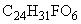 0,001 а а а 1 700. Дигидрокси(3,4,5- тригидроксибензоат)висмута (Дерматол; 3,4,5- тригидроксибензойной кислоты основная висмутовая соль)) Дигидрокси(3,4,5- тригидроксибензоат)висмута (Дерматол; 3,4,5- тригидроксибензойной кислоты основная висмутовая соль)) Дигидрокси(3,4,5- тригидроксибензоат)висмута (Дерматол; 3,4,5- тригидроксибензойной кислоты основная висмутовая соль)) Дигидрокси(3,4,5- тригидроксибензоат)висмута (Дерматол; 3,4,5- тригидроксибензойной кислоты основная висмутовая соль)) Дигидрокси(3,4,5- тригидроксибензоат)висмута (Дерматол; 3,4,5- тригидроксибензойной кислоты основная висмутовая соль)) Дигидрокси(3,4,5- тригидроксибензоат)висмута (Дерматол; 3,4,5- тригидроксибензойной кислоты основная висмутовая соль)) 99-26-3 99-26-3 99-26-3 99-26-3 99-26-3 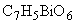 0,5 а а а 2 701. 2,2-(4,4’-Дигидроксифенил)пропан (4,4’-изопропилидендифенол) 2,2-(4,4’-Дигидроксифенил)пропан (4,4’-изопропилидендифенол) 2,2-(4,4’-Дигидроксифенил)пропан (4,4’-изопропилидендифенол) 2,2-(4,4’-Дигидроксифенил)пропан (4,4’-изопропилидендифенол) 2,2-(4,4’-Дигидроксифенил)пропан (4,4’-изопропилидендифенол) 2,2-(4,4’-Дигидроксифенил)пропан (4,4’-изопропилидендифенол) 80-05-7 80-05-7 80-05-7 80-05-7 80-05-7 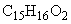 5 а а а 3 702. 1,17--Дигидрокси-1,3,5[10]-эстратриена-3-метиловый эфир+ (метиловый эфир эстрадиола) 1,17--Дигидрокси-1,3,5[10]-эстратриена-3-метиловый эфир+ (метиловый эфир эстрадиола) 1,17--Дигидрокси-1,3,5[10]-эстратриена-3-метиловый эфир+ (метиловый эфир эстрадиола) 1,17--Дигидрокси-1,3,5[10]-эстратриена-3-метиловый эфир+ (метиловый эфир эстрадиола) 1,17--Дигидрокси-1,3,5[10]-эстратриена-3-метиловый эфир+ (метиловый эфир эстрадиола) 1,17--Дигидрокси-1,3,5[10]-эстратриена-3-метиловый эфир+ (метиловый эфир эстрадиола) 1035-77-4 1035-77-4 1035-77-4 1035-77-4 1035-77-4 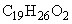 0,0005 а а а 1 703. Ди(2-гидроксиэтил)амин+ (2,2’-иминодиэтанол) Ди(2-гидроксиэтил)амин+ (2,2’-иминодиэтанол) Ди(2-гидроксиэтил)амин+ (2,2’-иминодиэтанол) Ди(2-гидроксиэтил)амин+ (2,2’-иминодиэтанол) Ди(2-гидроксиэтил)амин+ (2,2’-иминодиэтанол) Ди(2-гидроксиэтил)амин+ (2,2’-иминодиэтанол) 111-42-2 111-42-2 111-42-2 111-42-2 111-42-2 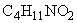 5 п + а п + а п + а 3 704. Ди(2-гидроксиэтил)метиламин+ 2,2’-(№-метилимино)диэтанол Ди(2-гидроксиэтил)метиламин+ 2,2’-(№-метилимино)диэтанол Ди(2-гидроксиэтил)метиламин+ 2,2’-(№-метилимино)диэтанол Ди(2-гидроксиэтил)метиламин+ 2,2’-(№-метилимино)диэтанол Ди(2-гидроксиэтил)метиламин+ 2,2’-(№-метилимино)диэтанол Ди(2-гидроксиэтил)метиламин+ 2,2’-(№-метилимино)диэтанол 105-59-9 105-59-9 105-59-9 105-59-9 105-59-9 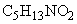 5 п + а п + а п + а 3 705. 1,3-Дигидро-1-метил-2Н-имидазол-2-тион (Мерказолил; 1-метилмеркаптоимидазол) 1,3-Дигидро-1-метил-2Н-имидазол-2-тион (Мерказолил; 1-метилмеркаптоимидазол) 1,3-Дигидро-1-метил-2Н-имидазол-2-тион (Мерказолил; 1-метилмеркаптоимидазол) 1,3-Дигидро-1-метил-2Н-имидазол-2-тион (Мерказолил; 1-метилмеркаптоимидазол) 1,3-Дигидро-1-метил-2Н-имидазол-2-тион (Мерказолил; 1-метилмеркаптоимидазол) 1,3-Дигидро-1-метил-2Н-имидазол-2-тион (Мерказолил; 1-метилмеркаптоимидазол) 60-56-0 60-56-0 60-56-0 60-56-0 60-56-0 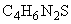 1 а а а 2 706. 2,3-Дигидро-2-метил-1,4-нафтохинон-2-сульфонат натрия гидрат 2,3-Дигидро-2-метил-1,4-нафтохинон-2-сульфонат натрия гидрат 2,3-Дигидро-2-метил-1,4-нафтохинон-2-сульфонат натрия гидрат 2,3-Дигидро-2-метил-1,4-нафтохинон-2-сульфонат натрия гидрат 2,3-Дигидро-2-метил-1,4-нафтохинон-2-сульфонат натрия гидрат 2,3-Дигидро-2-метил-1,4-нафтохинон-2-сульфонат натрия гидрат 57414-02-5 57414-02-5 57414-02-5 57414-02-5 57414-02-5 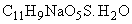 0,1 а а а 2 707. 3,6-Дигидро-4-метил-2Н-пиран+ 3,6-Дигидро-4-метил-2Н-пиран+ 3,6-Дигидро-4-метил-2Н-пиран+ 3,6-Дигидро-4-метил-2Н-пиран+ 3,6-Дигидро-4-метил-2Н-пиран+ 3,6-Дигидро-4-метил-2Н-пиран+ 16302-35-5 16302-35-5 16302-35-5 16302-35-5 16302-35-5 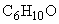 5 п п п 3 708. 4,5-Дигидро-5-оксо-1-(4-сульфо- фенил)-4-[(4-сульфофенил)азо]- 1Н-пиразол-3-карбонат тринатрия (Тартразин) 4,5-Дигидро-5-оксо-1-(4-сульфо- фенил)-4-[(4-сульфофенил)азо]- 1Н-пиразол-3-карбонат тринатрия (Тартразин) 4,5-Дигидро-5-оксо-1-(4-сульфо- фенил)-4-[(4-сульфофенил)азо]- 1Н-пиразол-3-карбонат тринатрия (Тартразин) 4,5-Дигидро-5-оксо-1-(4-сульфо- фенил)-4-[(4-сульфофенил)азо]- 1Н-пиразол-3-карбонат тринатрия (Тартразин) 4,5-Дигидро-5-оксо-1-(4-сульфо- фенил)-4-[(4-сульфофенил)азо]- 1Н-пиразол-3-карбонат тринатрия (Тартразин) 4,5-Дигидро-5-оксо-1-(4-сульфо- фенил)-4-[(4-сульфофенил)азо]- 1Н-пиразол-3-карбонат тринатрия (Тартразин) 1934-21-0 1934-21-0 1934-21-0 1934-21-0 1934-21-0 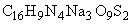 5 а а а 3 709. 1,7-Дигидро-6Н-пурин-6-тион, гидрат++(Меркаптопурин) 1,7-Дигидро-6Н-пурин-6-тион, гидрат++(Меркаптопурин) 1,7-Дигидро-6Н-пурин-6-тион, гидрат++(Меркаптопурин) 1,7-Дигидро-6Н-пурин-6-тион, гидрат++(Меркаптопурин) 1,7-Дигидро-6Н-пурин-6-тион, гидрат++(Меркаптопурин) 1,7-Дигидро-6Н-пурин-6-тион, гидрат++(Меркаптопурин) 6112-76-1 6112-76-1 6112-76-1 6112-76-1 6112-76-1 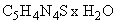 - а а а 1 710. 1,9-Дигидро-9-D-рибофуранозил- 6Н- пурин-6-он (Инозин) 1,9-Дигидро-9-D-рибофуранозил- 6Н- пурин-6-он (Инозин) 1,9-Дигидро-9-D-рибофуранозил- 6Н- пурин-6-он (Инозин) 1,9-Дигидро-9-D-рибофуранозил- 6Н- пурин-6-он (Инозин) 1,9-Дигидро-9-D-рибофуранозил- 6Н- пурин-6-он (Инозин) 1,9-Дигидро-9-D-рибофуранозил- 6Н- пурин-6-он (Инозин) 58-63-9 58-63-9 58-63-9 58-63-9 58-63-9 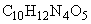 4 а а а 3 711. Дигидросульфид (водород сульфид; сероводород) Дигидросульфид (водород сульфид; сероводород) Дигидросульфид (водород сульфид; сероводород) Дигидросульфид (водород сульфид; сероводород) Дигидросульфид (водород сульфид; сероводород) Дигидросульфид (водород сульфид; сероводород) 7783-06-4 7783-06-4 7783-06-4 7783-06-4 7783-06-4 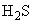 10 п п п 2 О 712. Дигидросульфид смесь с углеводородами С1-5 (сероводород в смеси с углеводородами С1-5) Дигидросульфид смесь с углеводородами С1-5 (сероводород в смеси с углеводородами С1-5) Дигидросульфид смесь с углеводородами С1-5 (сероводород в смеси с углеводородами С1-5) Дигидросульфид смесь с углеводородами С1-5 (сероводород в смеси с углеводородами С1-5) Дигидросульфид смесь с углеводородами С1-5 (сероводород в смеси с углеводородами С1-5) Дигидросульфид смесь с углеводородами С1-5 (сероводород в смеси с углеводородами С1-5) 3 п п п 2 О 713. Дигидротерпинол ((R)-1-п-Ментен-8-ол) Дигидротерпинол ((R)-1-п-Ментен-8-ол) Дигидротерпинол ((R)-1-п-Ментен-8-ол) Дигидротерпинол ((R)-1-п-Ментен-8-ол) Дигидротерпинол ((R)-1-п-Ментен-8-ол) Дигидротерпинол ((R)-1-п-Ментен-8-ол) 58985-02-7 58985-02-7 58985-02-7 58985-02-7 58985-02-7 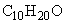 5 п п п 3 714. 3,7-Дигидро-1,3,7-триметил-1Н-пурин-2,6-дион(Кофеин; Триметилксантин) 3,7-Дигидро-1,3,7-триметил-1Н-пурин-2,6-дион(Кофеин; Триметилксантин) 3,7-Дигидро-1,3,7-триметил-1Н-пурин-2,6-дион(Кофеин; Триметилксантин) 3,7-Дигидро-1,3,7-триметил-1Н-пурин-2,6-дион(Кофеин; Триметилксантин) 3,7-Дигидро-1,3,7-триметил-1Н-пурин-2,6-дион(Кофеин; Триметилксантин) 3,7-Дигидро-1,3,7-триметил-1Н-пурин-2,6-дион(Кофеин; Триметилксантин) 58-08-2 58-08-2 58-08-2 58-08-2 58-08-2 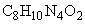 0,5 а а а 2 715. 1,2-Дигидро-2,2,4-триметилхинолин (Ацетонанил) 1,2-Дигидро-2,2,4-триметилхинолин (Ацетонанил) 1,2-Дигидро-2,2,4-триметилхинолин (Ацетонанил) 1,2-Дигидро-2,2,4-триметилхинолин (Ацетонанил) 1,2-Дигидро-2,2,4-триметилхинолин (Ацетонанил) 1,2-Дигидро-2,2,4-триметилхинолин (Ацетонанил) 147-47-7 147-47-7 147-47-7 147-47-7 147-47-7 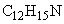 1 а а а 2 716. (0-Дигидрофосфато)этил- меркурат + /по ртути/ (0-Дигидрофосфато)этил- меркурат + /по ртути/ (0-Дигидрофосфато)этил- меркурат + /по ртути/ (0-Дигидрофосфато)этил- меркурат + /по ртути/ (0-Дигидрофосфато)этил- меркурат + /по ртути/ (0-Дигидрофосфато)этил- меркурат + /по ртути/ 2235-25-8 2235-25-8 2235-25-8 2235-25-8 2235-25-8 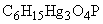 0,005 п + а п + а п + а 1 717. Дигидрофуран-2-он (бутиролактон) Дигидрофуран-2-он (бутиролактон) Дигидрофуран-2-он (бутиролактон) Дигидрофуран-2-он (бутиролактон) Дигидрофуран-2-он (бутиролактон) Дигидрофуран-2-он (бутиролактон) 96-48-0 96-48-0 96-48-0 96-48-0 96-48-0 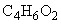 2 п п п 3 718. 3,4-Дигидро-6-хлор-2Н-1,2,4-бензотиадиазин-7-сульфонамид- 1,1-диоксид (Гипотиазид; Дихлортиазид) 3,4-Дигидро-6-хлор-2Н-1,2,4-бензотиадиазин-7-сульфонамид- 1,1-диоксид (Гипотиазид; Дихлортиазид) 3,4-Дигидро-6-хлор-2Н-1,2,4-бензотиадиазин-7-сульфонамид- 1,1-диоксид (Гипотиазид; Дихлортиазид) 3,4-Дигидро-6-хлор-2Н-1,2,4-бензотиадиазин-7-сульфонамид- 1,1-диоксид (Гипотиазид; Дихлортиазид) 3,4-Дигидро-6-хлор-2Н-1,2,4-бензотиадиазин-7-сульфонамид- 1,1-диоксид (Гипотиазид; Дихлортиазид) 3,4-Дигидро-6-хлор-2Н-1,2,4-бензотиадиазин-7-сульфонамид- 1,1-диоксид (Гипотиазид; Дихлортиазид) 58-93-5 58-93-5 58-93-5 58-93-5 58-93-5 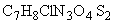 0,5 а а а 2 719. (5,6)-7,8-Дидегидро-4,5-эпокси-3-метокси-17-метилморфинан-6-ол++ (Кодеин; Метилморфин) (5,6)-7,8-Дидегидро-4,5-эпокси-3-метокси-17-метилморфинан-6-ол++ (Кодеин; Метилморфин) (5,6)-7,8-Дидегидро-4,5-эпокси-3-метокси-17-метилморфинан-6-ол++ (Кодеин; Метилморфин) (5,6)-7,8-Дидегидро-4,5-эпокси-3-метокси-17-метилморфинан-6-ол++ (Кодеин; Метилморфин) (5,6)-7,8-Дидегидро-4,5-эпокси-3-метокси-17-метилморфинан-6-ол++ (Кодеин; Метилморфин) (5,6)-7,8-Дидегидро-4,5-эпокси-3-метокси-17-метилморфинан-6-ол++ (Кодеин; Метилморфин) 76-57-3 76-57-3 76-57-3 76-57-3 76-57-3 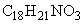 - а а а 1 720. 4,6-Ди(1,1-диметилэтиперокси) пен- тилацетат (4,6-ди(трет-бутилперокси)амилацетат) 4,6-Ди(1,1-диметилэтиперокси) пен- тилацетат (4,6-ди(трет-бутилперокси)амилацетат) 4,6-Ди(1,1-диметилэтиперокси) пен- тилацетат (4,6-ди(трет-бутилперокси)амилацетат) 4,6-Ди(1,1-диметилэтиперокси) пен- тилацетат (4,6-ди(трет-бутилперокси)амилацетат) 4,6-Ди(1,1-диметилэтиперокси) пен- тилацетат (4,6-ди(трет-бутилперокси)амилацетат) 4,6-Ди(1,1-диметилэтиперокси) пен- тилацетат (4,6-ди(трет-бутилперокси)амилацетат) 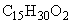 3 п + а п + а п + а 3 721. 2,4-Ди(1,1-диметилэтил)пентил-феноксиэтановая кислота+ (2,4-ди-трет-амилфеноксиуксус-ная кислота; 2,4-ди(1,1- диметилэтил)пентилфеноксиуксуная кислота) 2,4-Ди(1,1-диметилэтил)пентил-феноксиэтановая кислота+ (2,4-ди-трет-амилфеноксиуксус-ная кислота; 2,4-ди(1,1- диметилэтил)пентилфеноксиуксуная кислота) 2,4-Ди(1,1-диметилэтил)пентил-феноксиэтановая кислота+ (2,4-ди-трет-амилфеноксиуксус-ная кислота; 2,4-ди(1,1- диметилэтил)пентилфеноксиуксуная кислота) 2,4-Ди(1,1-диметилэтил)пентил-феноксиэтановая кислота+ (2,4-ди-трет-амилфеноксиуксус-ная кислота; 2,4-ди(1,1- диметилэтил)пентилфеноксиуксуная кислота) 2,4-Ди(1,1-диметилэтил)пентил-феноксиэтановая кислота+ (2,4-ди-трет-амилфеноксиуксус-ная кислота; 2,4-ди(1,1- диметилэтил)пентилфеноксиуксуная кислота) 2,4-Ди(1,1-диметилэтил)пентил-феноксиэтановая кислота+ (2,4-ди-трет-амилфеноксиуксус-ная кислота; 2,4-ди(1,1- диметилэтил)пентилфеноксиуксуная кислота) 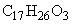 2 а а а 2 722. Дидодецилбензол-1,2-дикарбонат (дидодецилфталат; фталевой кислоты дидодециловый эфир) Дидодецилбензол-1,2-дикарбонат (дидодецилфталат; фталевой кислоты дидодециловый эфир) Дидодецилбензол-1,2-дикарбонат (дидодецилфталат; фталевой кислоты дидодециловый эфир) Дидодецилбензол-1,2-дикарбонат (дидодецилфталат; фталевой кислоты дидодециловый эфир) Дидодецилбензол-1,2-дикарбонат (дидодецилфталат; фталевой кислоты дидодециловый эфир) Дидодецилбензол-1,2-дикарбонат (дидодецилфталат; фталевой кислоты дидодециловый эфир) 2432-90-8 2432-90-8 2432-90-8 2432-90-8 2432-90-8 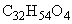 3/1 п + а п + а п + а 3 723. №,№-Диметиламинобензол+ (№,№-диметиланилин) №,№-Диметиламинобензол+ (№,№-диметиланилин) №,№-Диметиламинобензол+ (№,№-диметиланилин) №,№-Диметиламинобензол+ (№,№-диметиланилин) №,№-Диметиламинобензол+ (№,№-диметиланилин) №,№-Диметиламинобензол+ (№,№-диметиланилин) 121-69-7 121-69-7 121-69-7 121-69-7 121-69-7 0,2 п п п 2 724. Диметиламиноборан+ Диметиламиноборан+ Диметиламиноборан+ Диметиламиноборан+ Диметиламиноборан+ Диметиламиноборан+ 74-94-2 74-94-2 74-94-2 74-94-2 74-94-2 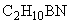 0,6 п п п 2 725. 4-[(Диметиламино)метил]-2,6- бис(1,1-диметилэтил)гидро- ксибензол+(Агидол-3; №,№-диметил-(3,5-ди- трет-бутил-4-оксибензиламин) 4-[(Диметиламино)метил]-2,6- бис(1,1-диметилэтил)гидро- ксибензол+(Агидол-3; №,№-диметил-(3,5-ди- трет-бутил-4-оксибензиламин) 4-[(Диметиламино)метил]-2,6- бис(1,1-диметилэтил)гидро- ксибензол+(Агидол-3; №,№-диметил-(3,5-ди- трет-бутил-4-оксибензиламин) 4-[(Диметиламино)метил]-2,6- бис(1,1-диметилэтил)гидро- ксибензол+(Агидол-3; №,№-диметил-(3,5-ди- трет-бутил-4-оксибензиламин) 4-[(Диметиламино)метил]-2,6- бис(1,1-диметилэтил)гидро- ксибензол+(Агидол-3; №,№-диметил-(3,5-ди- трет-бутил-4-оксибензиламин) 4-[(Диметиламино)метил]-2,6- бис(1,1-диметилэтил)гидро- ксибензол+(Агидол-3; №,№-диметил-(3,5-ди- трет-бутил-4-оксибензиламин) 88-27-7 88-27-7 88-27-7 88-27-7 88-27-7 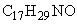 0,5 п + а п + а п + а 2 726. 3-[(1,3-Диметиламино)метилен-амино]-2,4,6-трийодфенилпро-пионовой кислоты гидрохлорид (Билимин кислоты гидрохлорид) 3-[(1,3-Диметиламино)метилен-амино]-2,4,6-трийодфенилпро-пионовой кислоты гидрохлорид (Билимин кислоты гидрохлорид) 3-[(1,3-Диметиламино)метилен-амино]-2,4,6-трийодфенилпро-пионовой кислоты гидрохлорид (Билимин кислоты гидрохлорид) 3-[(1,3-Диметиламино)метилен-амино]-2,4,6-трийодфенилпро-пионовой кислоты гидрохлорид (Билимин кислоты гидрохлорид) 3-[(1,3-Диметиламино)метилен-амино]-2,4,6-трийодфенилпро-пионовой кислоты гидрохлорид (Билимин кислоты гидрохлорид) 3-[(1,3-Диметиламино)метилен-амино]-2,4,6-трийодфенилпро-пионовой кислоты гидрохлорид (Билимин кислоты гидрохлорид) 5587-89-3 5587-89-3 5587-89-3 5587-89-3 5587-89-3 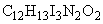 1 а а а 2 727. 2-[(Диметиламино)метил]пиридинилкарбамат дигидрохлорид++ (Аминостигмин) 2-[(Диметиламино)метил]пиридинилкарбамат дигидрохлорид++ (Аминостигмин) 2-[(Диметиламино)метил]пиридинилкарбамат дигидрохлорид++ (Аминостигмин) 2-[(Диметиламино)метил]пиридинилкарбамат дигидрохлорид++ (Аминостигмин) 2-[(Диметиламино)метил]пиридинилкарбамат дигидрохлорид++ (Аминостигмин) 2-[(Диметиламино)метил]пиридинилкарбамат дигидрохлорид++ (Аминостигмин) 67049-84-7 67049-84-7 67049-84-7 67049-84-7 67049-84-7 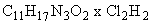 - а а а 1 728. Диметил-5-[(1-амино-3-нитро-4-хлорфенил)сульфонил]бензол- 1,3-дикарбонат (5-(3-нитро-4-хлоранилинсульфонил)изофталев ой кислоты диметиловый эфир) Диметил-5-[(1-амино-3-нитро-4-хлорфенил)сульфонил]бензол- 1,3-дикарбонат (5-(3-нитро-4-хлоранилинсульфонил)изофталев ой кислоты диметиловый эфир) Диметил-5-[(1-амино-3-нитро-4-хлорфенил)сульфонил]бензол- 1,3-дикарбонат (5-(3-нитро-4-хлоранилинсульфонил)изофталев ой кислоты диметиловый эфир) Диметил-5-[(1-амино-3-нитро-4-хлорфенил)сульфонил]бензол- 1,3-дикарбонат (5-(3-нитро-4-хлоранилинсульфонил)изофталев ой кислоты диметиловый эфир) Диметил-5-[(1-амино-3-нитро-4-хлорфенил)сульфонил]бензол- 1,3-дикарбонат (5-(3-нитро-4-хлоранилинсульфонил)изофталев ой кислоты диметиловый эфир) Диметил-5-[(1-амино-3-нитро-4-хлорфенил)сульфонил]бензол- 1,3-дикарбонат (5-(3-нитро-4-хлоранилинсульфонил)изофталев ой кислоты диметиловый эфир) 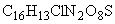 10 а а а 4 729. [4S-(4,4a,5,5a,6, 12а,)]4-(Диметиламино)-1,4,4а,5,5а,6,11,12а-октагидро-3,5,6,10,12,12а-гексагидрокси-6-метил-1,11-диоксо-2-нафтацен-карбоксиамид+ (Окситетрациклин) [4S-(4,4a,5,5a,6, 12а,)]4-(Диметиламино)-1,4,4а,5,5а,6,11,12а-октагидро-3,5,6,10,12,12а-гексагидрокси-6-метил-1,11-диоксо-2-нафтацен-карбоксиамид+ (Окситетрациклин) [4S-(4,4a,5,5a,6, 12а,)]4-(Диметиламино)-1,4,4а,5,5а,6,11,12а-октагидро-3,5,6,10,12,12а-гексагидрокси-6-метил-1,11-диоксо-2-нафтацен-карбоксиамид+ (Окситетрациклин) [4S-(4,4a,5,5a,6, 12а,)]4-(Диметиламино)-1,4,4а,5,5а,6,11,12а-октагидро-3,5,6,10,12,12а-гексагидрокси-6-метил-1,11-диоксо-2-нафтацен-карбоксиамид+ (Окситетрациклин) [4S-(4,4a,5,5a,6, 12а,)]4-(Диметиламино)-1,4,4а,5,5а,6,11,12а-октагидро-3,5,6,10,12,12а-гексагидрокси-6-метил-1,11-диоксо-2-нафтацен-карбоксиамид+ (Окситетрациклин) [4S-(4,4a,5,5a,6, 12а,)]4-(Диметиламино)-1,4,4а,5,5а,6,11,12а-октагидро-3,5,6,10,12,12а-гексагидрокси-6-метил-1,11-диоксо-2-нафтацен-карбоксиамид+ (Окситетрациклин) 79-57-2 79-57-2 79-57-2 79-57-2 79-57-2 0,1 а а а 2 А 730. [4S-(4,4a,5a,6,12a)]4-(Диметиламино)- 1,4,4а,5,5а,6,11,12а-октагидро- 3,6,10,12,12а-пентагидрокси-6- метил-1,11-диоксо-2- нафтаценкар-боксамид+ (Тетрациклин) [4S-(4,4a,5a,6,12a)]4-(Диметиламино)- 1,4,4а,5,5а,6,11,12а-октагидро- 3,6,10,12,12а-пентагидрокси-6- метил-1,11-диоксо-2- нафтаценкар-боксамид+ (Тетрациклин) [4S-(4,4a,5a,6,12a)]4-(Диметиламино)- 1,4,4а,5,5а,6,11,12а-октагидро- 3,6,10,12,12а-пентагидрокси-6- метил-1,11-диоксо-2- нафтаценкар-боксамид+ (Тетрациклин) [4S-(4,4a,5a,6,12a)]4-(Диметиламино)- 1,4,4а,5,5а,6,11,12а-октагидро- 3,6,10,12,12а-пентагидрокси-6- метил-1,11-диоксо-2- нафтаценкар-боксамид+ (Тетрациклин) [4S-(4,4a,5a,6,12a)]4-(Диметиламино)- 1,4,4а,5,5а,6,11,12а-октагидро- 3,6,10,12,12а-пентагидрокси-6- метил-1,11-диоксо-2- нафтаценкар-боксамид+ (Тетрациклин) [4S-(4,4a,5a,6,12a)]4-(Диметиламино)- 1,4,4а,5,5а,6,11,12а-октагидро- 3,6,10,12,12а-пентагидрокси-6- метил-1,11-диоксо-2- нафтаценкар-боксамид+ (Тетрациклин) 60-54-8 60-54-8 60-54-8 60-54-8 60-54-8 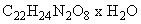 0,1 а а а 2 А 731. [4S-(4,4a,5a,6,12a)](4-(Диметиламино)- 1,4,4а,5,5а,6,11,12а-октагидро-3,5,10,12,12а-пентагидрокси-6-метил-1,11-диоксо-2-нафтаценкар-боксамида гидрохлорид+ (Тетрациклина хлоргидрат) [4S-(4,4a,5a,6,12a)](4-(Диметиламино)- 1,4,4а,5,5а,6,11,12а-октагидро-3,5,10,12,12а-пентагидрокси-6-метил-1,11-диоксо-2-нафтаценкар-боксамида гидрохлорид+ (Тетрациклина хлоргидрат) [4S-(4,4a,5a,6,12a)](4-(Диметиламино)- 1,4,4а,5,5а,6,11,12а-октагидро-3,5,10,12,12а-пентагидрокси-6-метил-1,11-диоксо-2-нафтаценкар-боксамида гидрохлорид+ (Тетрациклина хлоргидрат) [4S-(4,4a,5a,6,12a)](4-(Диметиламино)- 1,4,4а,5,5а,6,11,12а-октагидро-3,5,10,12,12а-пентагидрокси-6-метил-1,11-диоксо-2-нафтаценкар-боксамида гидрохлорид+ (Тетрациклина хлоргидрат) [4S-(4,4a,5a,6,12a)](4-(Диметиламино)- 1,4,4а,5,5а,6,11,12а-октагидро-3,5,10,12,12а-пентагидрокси-6-метил-1,11-диоксо-2-нафтаценкар-боксамида гидрохлорид+ (Тетрациклина хлоргидрат) [4S-(4,4a,5a,6,12a)](4-(Диметиламино)- 1,4,4а,5,5а,6,11,12а-октагидро-3,5,10,12,12а-пентагидрокси-6-метил-1,11-диоксо-2-нафтаценкар-боксамида гидрохлорид+ (Тетрациклина хлоргидрат) 64-75-5 64-75-5 64-75-5 64-75-5 64-75-5 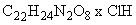 0,1 а а а 2 А 732. 3-Диметиламинопропан-1-ол 3-Диметиламинопропан-1-ол 3-Диметиламинопропан-1-ол 3-Диметиламинопропан-1-ол 3-Диметиламинопропан-1-ол 3-Диметиламинопропан-1-ол 3179-63-3 3179-63-3 3179-63-3 3179-63-3 3179-63-3 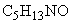 2 п п п 3 733. 3-(№,№-Диметиламино)пропио-нитрил(3-(№,№-диметиламино) пропионовойкислоты нитрил) 3-(№,№-Диметиламино)пропио-нитрил(3-(№,№-диметиламино) пропионовойкислоты нитрил) 3-(№,№-Диметиламино)пропио-нитрил(3-(№,№-диметиламино) пропионовойкислоты нитрил) 3-(№,№-Диметиламино)пропио-нитрил(3-(№,№-диметиламино) пропионовойкислоты нитрил) 3-(№,№-Диметиламино)пропио-нитрил(3-(№,№-диметиламино) пропионовойкислоты нитрил) 3-(№,№-Диметиламино)пропио-нитрил(3-(№,№-диметиламино) пропионовойкислоты нитрил) 1738-25-6 1738-25-6 1738-25-6 1738-25-6 1738-25-6 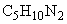 10 п п п 3 734. 8-[3-(Диметиламино)пропокси]-3,7-дигидро-1,3,7-триметил-1Н- пурин-2,6-диона гидрохлорид++(Проксифеин) 8-[3-(Диметиламино)пропокси]-3,7-дигидро-1,3,7-триметил-1Н- пурин-2,6-диона гидрохлорид++(Проксифеин) 8-[3-(Диметиламино)пропокси]-3,7-дигидро-1,3,7-триметил-1Н- пурин-2,6-диона гидрохлорид++(Проксифеин) 8-[3-(Диметиламино)пропокси]-3,7-дигидро-1,3,7-триметил-1Н- пурин-2,6-диона гидрохлорид++(Проксифеин) 8-[3-(Диметиламино)пропокси]-3,7-дигидро-1,3,7-триметил-1Н- пурин-2,6-диона гидрохлорид++(Проксифеин) 8-[3-(Диметиламино)пропокси]-3,7-дигидро-1,3,7-триметил-1Н- пурин-2,6-диона гидрохлорид++(Проксифеин) 65497-24-7 65497-24-7 65497-24-7 65497-24-7 65497-24-7 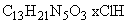 - а а а 1 735. [4S-(4,4a,5a,6,12)]-4-(Диметиламино)-7-хлор-1,4,4а,5,5а,6,11,12а-октагидро- 3,5,10,12,12а-пентагидрокси-6-метилен-1,11-диоксо-2-нафта-ценкарбоксамида-4-метил- бензолсульфонат+ (Тетрациклина 4-метил- бензолсульфонат) [4S-(4,4a,5a,6,12)]-4-(Диметиламино)-7-хлор-1,4,4а,5,5а,6,11,12а-октагидро- 3,5,10,12,12а-пентагидрокси-6-метилен-1,11-диоксо-2-нафта-ценкарбоксамида-4-метил- бензолсульфонат+ (Тетрациклина 4-метил- бензолсульфонат) [4S-(4,4a,5a,6,12)]-4-(Диметиламино)-7-хлор-1,4,4а,5,5а,6,11,12а-октагидро- 3,5,10,12,12а-пентагидрокси-6-метилен-1,11-диоксо-2-нафта-ценкарбоксамида-4-метил- бензолсульфонат+ (Тетрациклина 4-метил- бензолсульфонат) [4S-(4,4a,5a,6,12)]-4-(Диметиламино)-7-хлор-1,4,4а,5,5а,6,11,12а-октагидро- 3,5,10,12,12а-пентагидрокси-6-метилен-1,11-диоксо-2-нафта-ценкарбоксамида-4-метил- бензолсульфонат+ (Тетрациклина 4-метил- бензолсульфонат) [4S-(4,4a,5a,6,12)]-4-(Диметиламино)-7-хлор-1,4,4а,5,5а,6,11,12а-октагидро- 3,5,10,12,12а-пентагидрокси-6-метилен-1,11-диоксо-2-нафта-ценкарбоксамида-4-метил- бензолсульфонат+ (Тетрациклина 4-метил- бензолсульфонат) [4S-(4,4a,5a,6,12)]-4-(Диметиламино)-7-хлор-1,4,4а,5,5а,6,11,12а-октагидро- 3,5,10,12,12а-пентагидрокси-6-метилен-1,11-диоксо-2-нафта-ценкарбоксамида-4-метил- бензолсульфонат+ (Тетрациклина 4-метил- бензолсульфонат) 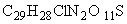 3 а а а 3 А 736. 2-(Диметиламино) этанол+ (№,№-диметилэтаноламин) 2-(Диметиламино) этанол+ (№,№-диметилэтаноламин) 2-(Диметиламино) этанол+ (№,№-диметилэтаноламин) 2-(Диметиламино) этанол+ (№,№-диметилэтаноламин) 2-(Диметиламино) этанол+ (№,№-диметилэтаноламин) 2-(Диметиламино) этанол+ (№,№-диметилэтаноламин) 108-01-0 108-01-0 108-01-0 108-01-0 108-01-0 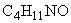 5 п п п 3 737. Диметиламиноэтил-2-метилпроп-2-еноат+(диметиламиноэтилметакрилат; диметиламиноэтиловый эфир метакриловой кислоты) Диметиламиноэтил-2-метилпроп-2-еноат+(диметиламиноэтилметакрилат; диметиламиноэтиловый эфир метакриловой кислоты) Диметиламиноэтил-2-метилпроп-2-еноат+(диметиламиноэтилметакрилат; диметиламиноэтиловый эфир метакриловой кислоты) Диметиламиноэтил-2-метилпроп-2-еноат+(диметиламиноэтилметакрилат; диметиламиноэтиловый эфир метакриловой кислоты) Диметиламиноэтил-2-метилпроп-2-еноат+(диметиламиноэтилметакрилат; диметиламиноэтиловый эфир метакриловой кислоты) Диметиламиноэтил-2-метилпроп-2-еноат+(диметиламиноэтилметакрилат; диметиламиноэтиловый эфир метакриловой кислоты) 2867-47-2 2867-47-2 2867-47-2 2867-47-2 2867-47-2 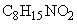 80 п п п 3 738. -Диметиламиноэтиловый эфир №-метил-Z-пирролидин карбоновой кислоты дийодметилат -Диметиламиноэтиловый эфир №-метил-Z-пирролидин карбоновой кислоты дийодметилат -Диметиламиноэтиловый эфир №-метил-Z-пирролидин карбоновой кислоты дийодметилат -Диметиламиноэтиловый эфир №-метил-Z-пирролидин карбоновой кислоты дийодметилат -Диметиламиноэтиловый эфир №-метил-Z-пирролидин карбоновой кислоты дийодметилат -Диметиламиноэтиловый эфир №-метил-Z-пирролидин карбоновой кислоты дийодметилат 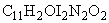 1 а а а 2 739. №,№-Диметилацетамид+ №,№-Диметилацетамид+ №,№-Диметилацетамид+ №,№-Диметилацетамид+ №,№-Диметилацетамид+ №,№-Диметилацетамид+ 127-19-5 127-19-5 127-19-5 127-19-5 127-19-5 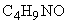 3/1 п п п 3 740. -(5,6-Диметилбензимидазо- лил) кобаламидцианид (Витамин В12; Цианкобамин) -(5,6-Диметилбензимидазо- лил) кобаламидцианид (Витамин В12; Цианкобамин) -(5,6-Диметилбензимидазо- лил) кобаламидцианид (Витамин В12; Цианкобамин) -(5,6-Диметилбензимидазо- лил) кобаламидцианид (Витамин В12; Цианкобамин) -(5,6-Диметилбензимидазо- лил) кобаламидцианид (Витамин В12; Цианкобамин) -(5,6-Диметилбензимидазо- лил) кобаламидцианид (Витамин В12; Цианкобамин) 68-19-9 68-19-9 68-19-9 68-19-9 68-19-9 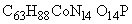 0,05 а а а 1 741. Диметилбензол (смесь 2-, 3-, 4-изомеров) (ксилол смесь изомеров) Диметилбензол (смесь 2-, 3-, 4-изомеров) (ксилол смесь изомеров) Диметилбензол (смесь 2-, 3-, 4-изомеров) (ксилол смесь изомеров) Диметилбензол (смесь 2-, 3-, 4-изомеров) (ксилол смесь изомеров) Диметилбензол (смесь 2-, 3-, 4-изомеров) (ксилол смесь изомеров) Диметилбензол (смесь 2-, 3-, 4-изомеров) (ксилол смесь изомеров) 1330-20-7 1330-20-7 1330-20-7 1330-20-7 1330-20-7 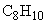 150/50 п п п 3 742. Диметилбензол-1,2-дикарбонат (диметилфталат; фталевой кислоты диметиловый эфир) Диметилбензол-1,2-дикарбонат (диметилфталат; фталевой кислоты диметиловый эфир) Диметилбензол-1,2-дикарбонат (диметилфталат; фталевой кислоты диметиловый эфир) Диметилбензол-1,2-дикарбонат (диметилфталат; фталевой кислоты диметиловый эфир) Диметилбензол-1,2-дикарбонат (диметилфталат; фталевой кислоты диметиловый эфир) Диметилбензол-1,2-дикарбонат (диметилфталат; фталевой кислоты диметиловый эфир) 131-11-3 131-11-3 131-11-3 131-11-3 131-11-3 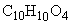 1/0,3 п + а п + а п + а 2 743. Диметилбензол-1,3-дикарбонат (диметилизофталат; изофталевой кислоты диметиловый эфир) Диметилбензол-1,3-дикарбонат (диметилизофталат; изофталевой кислоты диметиловый эфир) Диметилбензол-1,3-дикарбонат (диметилизофталат; изофталевой кислоты диметиловый эфир) Диметилбензол-1,3-дикарбонат (диметилизофталат; изофталевой кислоты диметиловый эфир) Диметилбензол-1,3-дикарбонат (диметилизофталат; изофталевой кислоты диметиловый эфир) Диметилбензол-1,3-дикарбонат (диметилизофталат; изофталевой кислоты диметиловый эфир) 1459-93-4 1459-93-4 1459-93-4 1459-93-4 1459-93-4 1/0,3 а а а 2 744. Диметилбензол-1,4-дикарбоноат (терефталевой кислоты диметиловый эфир) Диметилбензол-1,4-дикарбоноат (терефталевой кислоты диметиловый эфир) Диметилбензол-1,4-дикарбоноат (терефталевой кислоты диметиловый эфир) Диметилбензол-1,4-дикарбоноат (терефталевой кислоты диметиловый эфир) Диметилбензол-1,4-дикарбоноат (терефталевой кислоты диметиловый эфир) Диметилбензол-1,4-дикарбоноат (терефталевой кислоты диметиловый эфир) 120-61-6 120-61-6 120-61-6 120-61-6 120-61-6 0,1 п + а п + а п + а 2 745. 2,5-Диметилбензол-сульфонамид 2,5-Диметилбензол-сульфонамид 2,5-Диметилбензол-сульфонамид 2,5-Диметилбензол-сульфонамид 2,5-Диметилбензол-сульфонамид 2,5-Диметилбензол-сульфонамид 6292-58-6 6292-58-6 6292-58-6 6292-58-6 6292-58-6 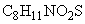 1 а а а 2 746. 2,5-Диметилбензол-сульфохлорид 2,5-Диметилбензол-сульфохлорид 2,5-Диметилбензол-сульфохлорид 2,5-Диметилбензол-сульфохлорид 2,5-Диметилбензол-сульфохлорид 2,5-Диметилбензол-сульфохлорид 19040-62-1 19040-62-1 19040-62-1 19040-62-1 19040-62-1 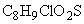 0,5 а а а 2 747. 1,4-Диметил-2,5-бис(хлорметил)бензол 1,4-Диметил-2,5-бис(хлорметил)бензол 1,4-Диметил-2,5-бис(хлорметил)бензол 1,4-Диметил-2,5-бис(хлорметил)бензол 1,4-Диметил-2,5-бис(хлорметил)бензол 1,4-Диметил-2,5-бис(хлорметил)бензол 6298-72-2 6298-72-2 6298-72-2 6298-72-2 6298-72-2 1 п п п 2 748. Диметилбутан-2,3-диоат+ (диметиловый эфир янтарной кислоты) Диметилбутан-2,3-диоат+ (диметиловый эфир янтарной кислоты) Диметилбутан-2,3-диоат+ (диметиловый эфир янтарной кислоты) Диметилбутан-2,3-диоат+ (диметиловый эфир янтарной кислоты) Диметилбутан-2,3-диоат+ (диметиловый эфир янтарной кислоты) Диметилбутан-2,3-диоат+ (диметиловый эфир янтарной кислоты) 106-65-0 106-65-0 106-65-0 106-65-0 106-65-0 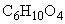 10 п + а п + а п + а 3 749. 3,3-Диметилбутан-2-он (Пинаколин) 3,3-Диметилбутан-2-он (Пинаколин) 3,3-Диметилбутан-2-он (Пинаколин) 3,3-Диметилбутан-2-он (Пинаколин) 3,3-Диметилбутан-2-он (Пинаколин) 3,3-Диметилбутан-2-он (Пинаколин) 75-97-8 75-97-8 75-97-8 75-97-8 75-97-8 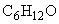 20 п п п 4 750. Диметилгексан-1,6-диоат+ (диметиловый эфир адипиновой кислоты) Диметилгексан-1,6-диоат+ (диметиловый эфир адипиновой кислоты) Диметилгексан-1,6-диоат+ (диметиловый эфир адипиновой кислоты) Диметилгексан-1,6-диоат+ (диметиловый эфир адипиновой кислоты) Диметилгексан-1,6-диоат+ (диметиловый эфир адипиновой кислоты) Диметилгексан-1,6-диоат+ (диметиловый эфир адипиновой кислоты) 627-93-0 627-93-0 627-93-0 627-93-0 627-93-0 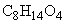 10 п + а п + а п + а 3 751. 2,6-Диметилгидроксибензол+ (2,6-ксиленол) 2,6-Диметилгидроксибензол+ (2,6-ксиленол) 2,6-Диметилгидроксибензол+ (2,6-ксиленол) 2,6-Диметилгидроксибензол+ (2,6-ксиленол) 2,6-Диметилгидроксибензол+ (2,6-ксиленол) 2,6-Диметилгидроксибензол+ (2,6-ксиленол) 576-26-1 576-26-1 576-26-1 576-26-1 576-26-1 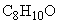 5/2 п п п 3 752. Диметилдекан-1,10-диоат (себациновой кислоты диметиловый эфир) Диметилдекан-1,10-диоат (себациновой кислоты диметиловый эфир) Диметилдекан-1,10-диоат (себациновой кислоты диметиловый эфир) Диметилдекан-1,10-диоат (себациновой кислоты диметиловый эфир) Диметилдекан-1,10-диоат (себациновой кислоты диметиловый эфир) Диметилдекан-1,10-диоат (себациновой кислоты диметиловый эфир) 106-79-6 106-79-6 106-79-6 106-79-6 106-79-6 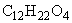 10 п + а п + а п + а 3 753. 2,6-Диметил-3,5-дикарбометокси-4-(дифторметоксифенил)-1,4-дигидропиридин 2,6-Диметил-3,5-дикарбометокси-4-(дифторметоксифенил)-1,4-дигидропиридин 2,6-Диметил-3,5-дикарбометокси-4-(дифторметоксифенил)-1,4-дигидропиридин 2,6-Диметил-3,5-дикарбометокси-4-(дифторметоксифенил)-1,4-дигидропиридин 2,6-Диметил-3,5-дикарбометокси-4-(дифторметоксифенил)-1,4-дигидропиридин 2,6-Диметил-3,5-дикарбометокси-4-(дифторметоксифенил)-1,4-дигидропиридин 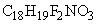 5 а а а 3 754. №,№-Диметил-№’-[3-(№,№-диметиламино)пропил]пропан- 1,3-диамин №,№-Диметил-№’-[3-(№,№-диметиламино)пропил]пропан- 1,3-диамин №,№-Диметил-№’-[3-(№,№-диметиламино)пропил]пропан- 1,3-диамин №,№-Диметил-№’-[3-(№,№-диметиламино)пропил]пропан- 1,3-диамин №,№-Диметил-№’-[3-(№,№-диметиламино)пропил]пропан- 1,3-диамин №,№-Диметил-№’-[3-(№,№-диметиламино)пропил]пропан- 1,3-диамин 6711-48-4 6711-48-4 6711-48-4 6711-48-4 6711-48-4 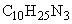 1 п п п 2 755. (2,2-Диметил)-5-[2,5-диметилфенокси]пентановая кислота (Гемфиброзил; 2,5-диметилфенокси-2,2- диметилпентановая кислота) (2,2-Диметил)-5-[2,5-диметилфенокси]пентановая кислота (Гемфиброзил; 2,5-диметилфенокси-2,2- диметилпентановая кислота) (2,2-Диметил)-5-[2,5-диметилфенокси]пентановая кислота (Гемфиброзил; 2,5-диметилфенокси-2,2- диметилпентановая кислота) (2,2-Диметил)-5-[2,5-диметилфенокси]пентановая кислота (Гемфиброзил; 2,5-диметилфенокси-2,2- диметилпентановая кислота) (2,2-Диметил)-5-[2,5-диметилфенокси]пентановая кислота (Гемфиброзил; 2,5-диметилфенокси-2,2- диметилпентановая кислота) (2,2-Диметил)-5-[2,5-диметилфенокси]пентановая кислота (Гемфиброзил; 2,5-диметилфенокси-2,2- диметилпентановая кислота) 25812-30-0 25812-30-0 25812-30-0 25812-30-0 25812-30-0 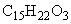 2 а а а 3 756. 2,6-Диметил-3,5- диметоксикарбонил-4-(2- нитрофенил)-1,4-дигидропирин (Фенигидин) 2,6-Диметил-3,5- диметоксикарбонил-4-(2- нитрофенил)-1,4-дигидропирин (Фенигидин) 2,6-Диметил-3,5- диметоксикарбонил-4-(2- нитрофенил)-1,4-дигидропирин (Фенигидин) 2,6-Диметил-3,5- диметоксикарбонил-4-(2- нитрофенил)-1,4-дигидропирин (Фенигидин) 2,6-Диметил-3,5- диметоксикарбонил-4-(2- нитрофенил)-1,4-дигидропирин (Фенигидин) 2,6-Диметил-3,5- диметоксикарбонил-4-(2- нитрофенил)-1,4-дигидропирин (Фенигидин) 21829-25-4 21829-25-4 21829-25-4 21829-25-4 21829-25-4 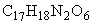 0,5 а а а 2 757. 4,4-Диметил-1,3-диоксан 4,4-Диметил-1,3-диоксан 4,4-Диметил-1,3-диоксан 4,4-Диметил-1,3-диоксан 4,4-Диметил-1,3-диоксан 4,4-Диметил-1,3-диоксан 766-15-4 766-15-4 766-15-4 766-15-4 766-15-4 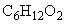 3 п п п 3 758. Диметил-1,4-диоксан Диметил-1,4-диоксан Диметил-1,4-диоксан Диметил-1,4-диоксан Диметил-1,4-диоксан Диметил-1,4-диоксан 25136-55-4 25136-55-4 25136-55-4 25136-55-4 25136-55-4 10 п п п 3 759. Диметил-5-[3-[1,3-диоксо-3-(2- октадецилоксифенил)пропилами но]-(4-хлор-1- аминофенил)сульфонил]бензол- 1,3-дикарбонат Диметил-5-[3-[1,3-диоксо-3-(2- октадецилоксифенил)пропилами но]-(4-хлор-1- аминофенил)сульфонил]бензол- 1,3-дикарбонат Диметил-5-[3-[1,3-диоксо-3-(2- октадецилоксифенил)пропилами но]-(4-хлор-1- аминофенил)сульфонил]бензол- 1,3-дикарбонат Диметил-5-[3-[1,3-диоксо-3-(2- октадецилоксифенил)пропилами но]-(4-хлор-1- аминофенил)сульфонил]бензол- 1,3-дикарбонат Диметил-5-[3-[1,3-диоксо-3-(2- октадецилоксифенил)пропилами но]-(4-хлор-1- аминофенил)сульфонил]бензол- 1,3-дикарбонат Диметил-5-[3-[1,3-диоксо-3-(2- октадецилоксифенил)пропилами но]-(4-хлор-1- аминофенил)сульфонил]бензол- 1,3-дикарбонат 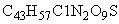 10 а а а 4 760. Диметилдитиокарбамат натрия (Карбамат МН) Диметилдитиокарбамат натрия (Карбамат МН) Диметилдитиокарбамат натрия (Карбамат МН) Диметилдитиокарбамат натрия (Карбамат МН) Диметилдитиокарбамат натрия (Карбамат МН) Диметилдитиокарбамат натрия (Карбамат МН) 128-04-1 128-04-1 128-04-1 128-04-1 128-04-1 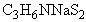 0,5 а а а 2 А 761. №,№-Диметил-2-(дифенилметокси)этанамин гидрохлорид (Димедрол) №,№-Диметил-2-(дифенилметокси)этанамин гидрохлорид (Димедрол) №,№-Диметил-2-(дифенилметокси)этанамин гидрохлорид (Димедрол) №,№-Диметил-2-(дифенилметокси)этанамин гидрохлорид (Димедрол) №,№-Диметил-2-(дифенилметокси)этанамин гидрохлорид (Димедрол) №,№-Диметил-2-(дифенилметокси)этанамин гидрохлорид (Димедрол) 147-24-0 147-24-0 147-24-0 147-24-0 147-24-0 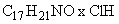 0,1 а а а 1 762. 5,5-Диметил-1,3-дихлоримидазолидин-2,4-дион 5,5-Диметил-1,3-дихлоримидазолидин-2,4-дион 5,5-Диметил-1,3-дихлоримидазолидин-2,4-дион 5,5-Диметил-1,3-дихлоримидазолидин-2,4-дион 5,5-Диметил-1,3-дихлоримидазолидин-2,4-дион 5,5-Диметил-1,3-дихлоримидазолидин-2,4-дион 118-52-5 118-52-5 118-52-5 118-52-5 118-52-5 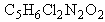 2 а а а 3 763. 2,2-Диметил-3-(2,2-дихлорэтенил)циклопропан-карбоновая кислота (Перметриновая кислота) 2,2-Диметил-3-(2,2-дихлорэтенил)циклопропан-карбоновая кислота (Перметриновая кислота) 2,2-Диметил-3-(2,2-дихлорэтенил)циклопропан-карбоновая кислота (Перметриновая кислота) 2,2-Диметил-3-(2,2-дихлорэтенил)циклопропан-карбоновая кислота (Перметриновая кислота) 2,2-Диметил-3-(2,2-дихлорэтенил)циклопропан-карбоновая кислота (Перметриновая кислота) 2,2-Диметил-3-(2,2-дихлорэтенил)циклопропан-карбоновая кислота (Перметриновая кислота) 55701-05-8 55701-05-8 55701-05-8 55701-05-8 55701-05-8 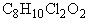 2 а а а 3 764. 3,7-Диметил-6-ен-1-ин-3-ола ацетат (ацетат дигидролиналоола) 3,7-Диметил-6-ен-1-ин-3-ола ацетат (ацетат дигидролиналоола) 3,7-Диметил-6-ен-1-ин-3-ола ацетат (ацетат дигидролиналоола) 3,7-Диметил-6-ен-1-ин-3-ола ацетат (ацетат дигидролиналоола) 3,7-Диметил-6-ен-1-ин-3-ола ацетат (ацетат дигидролиналоола) 3,7-Диметил-6-ен-1-ин-3-ола ацетат (ацетат дигидролиналоола) 29171-21-9 29171-21-9 29171-21-9 29171-21-9 29171-21-9 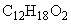 5 п п п 3 765. 5,5-Диметилимидазолидин-2,4- дион (5,5 - диметилгидантион) 5,5-Диметилимидазолидин-2,4- дион (5,5 - диметилгидантион) 5,5-Диметилимидазолидин-2,4- дион (5,5 - диметилгидантион) 5,5-Диметилимидазолидин-2,4- дион (5,5 - диметилгидантион) 5,5-Диметилимидазолидин-2,4- дион (5,5 - диметилгидантион) 5,5-Диметилимидазолидин-2,4- дион (5,5 - диметилгидантион) 77-71-4 77-71-4 77-71-4 77-71-4 77-71-4 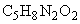 10 а а а 4 766. Диметилкадмий+ Диметилкадмий+ Диметилкадмий+ Диметилкадмий+ Диметилкадмий+ Диметилкадмий+ 506-28-1 506-28-1 506-28-1 506-28-1 506-28-1 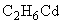 0,005/0,001 п п п 1 767. Диметилкарбаминонитрил (диметилкарбаминовой кислоты нитрил) Диметилкарбаминонитрил (диметилкарбаминовой кислоты нитрил) Диметилкарбаминонитрил (диметилкарбаминовой кислоты нитрил) Диметилкарбаминонитрил (диметилкарбаминовой кислоты нитрил) Диметилкарбаминонитрил (диметилкарбаминовой кислоты нитрил) Диметилкарбаминонитрил (диметилкарбаминовой кислоты нитрил) 1467-79-4 1467-79-4 1467-79-4 1467-79-4 1467-79-4 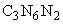 0,5 п п п 1 768. Диметилкарбонат Диметилкарбонат Диметилкарбонат Диметилкарбонат Диметилкарбонат Диметилкарбонат 616-38-6 616-38-6 616-38-6 616-38-6 616-38-6 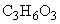 20 п п п 4 769. [4aS-(4a,6,8aR)]-(4а,5,9,10,11,12)Гексагидро-11- метил-3-метокси-6Н-бензофуро- [3а,3,2-ef][2]бензазепин-6-ол+ (Галантамин; Нивалин) [4aS-(4a,6,8aR)]-(4а,5,9,10,11,12)Гексагидро-11- метил-3-метокси-6Н-бензофуро- [3а,3,2-ef][2]бензазепин-6-ол+ (Галантамин; Нивалин) [4aS-(4a,6,8aR)]-(4а,5,9,10,11,12)Гексагидро-11- метил-3-метокси-6Н-бензофуро- [3а,3,2-ef][2]бензазепин-6-ол+ (Галантамин; Нивалин) [4aS-(4a,6,8aR)]-(4а,5,9,10,11,12)Гексагидро-11- метил-3-метокси-6Н-бензофуро- [3а,3,2-ef][2]бензазепин-6-ол+ (Галантамин; Нивалин) [4aS-(4a,6,8aR)]-(4а,5,9,10,11,12)Гексагидро-11- метил-3-метокси-6Н-бензофуро- [3а,3,2-ef][2]бензазепин-6-ол+ (Галантамин; Нивалин) [4aS-(4a,6,8aR)]-(4а,5,9,10,11,12)Гексагидро-11- метил-3-метокси-6Н-бензофуро- [3а,3,2-ef][2]бензазепин-6-ол+ (Галантамин; Нивалин) 357-70-0 357-70-0 357-70-0 357-70-0 357-70-0 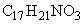 0,05 п + а п + а п + а 1 770. 2,3,3а,4,5,6-Гексагидро-8-метил- 1Н-пиразин [3,2,1-jk] карбазола гидрохлорид (Пиразидол) 2,3,3а,4,5,6-Гексагидро-8-метил- 1Н-пиразин [3,2,1-jk] карбазола гидрохлорид (Пиразидол) 2,3,3а,4,5,6-Гексагидро-8-метил- 1Н-пиразин [3,2,1-jk] карбазола гидрохлорид (Пиразидол) 2,3,3а,4,5,6-Гексагидро-8-метил- 1Н-пиразин [3,2,1-jk] карбазола гидрохлорид (Пиразидол) 2,3,3а,4,5,6-Гексагидро-8-метил- 1Н-пиразин [3,2,1-jk] карбазола гидрохлорид (Пиразидол) 2,3,3а,4,5,6-Гексагидро-8-метил- 1Н-пиразин [3,2,1-jk] карбазола гидрохлорид (Пиразидол) 16154-78-2 16154-78-2 16154-78-2 16154-78-2 16154-78-2 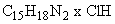 0,1 а а а 2 771. 2,3,3а,4,5,6-Гексагидро-8-циклогексил-1-Н-пиразино (3,2,1--) карбазола гидрохлорид+ (Тетриндол) 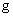 2,3,3а,4,5,6-Гексагидро-8-циклогексил-1-Н-пиразино (3,2,1--) карбазола гидрохлорид+ (Тетриндол) 2,3,3а,4,5,6-Гексагидро-8-циклогексил-1-Н-пиразино (3,2,1--) карбазола гидрохлорид+ (Тетриндол) 2,3,3а,4,5,6-Гексагидро-8-циклогексил-1-Н-пиразино (3,2,1--) карбазола гидрохлорид+ (Тетриндол) 2,3,3а,4,5,6-Гексагидро-8-циклогексил-1-Н-пиразино (3,2,1--) карбазола гидрохлорид+ (Тетриндол) 2,3,3а,4,5,6-Гексагидро-8-циклогексил-1-Н-пиразино (3,2,1--) карбазола гидрохлорид+ (Тетриндол) 135991-95-6 135991-95-6 135991-95-6 135991-95-6 135991-95-6 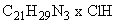 0,1 а а а 2 772. 2,3,5,6,7,8-Гексагидро-1H-циклопентан[b]-хинолин-9-амингидрохлорид (9-амино-2,3,5,6,7,8-гексагидро- 1Н-циклопентан[b]-хинолина гидрохлорид) 2,3,5,6,7,8-Гексагидро-1H-циклопентан[b]-хинолин-9-амингидрохлорид (9-амино-2,3,5,6,7,8-гексагидро- 1Н-циклопентан[b]-хинолина гидрохлорид) 2,3,5,6,7,8-Гексагидро-1H-циклопентан[b]-хинолин-9-амингидрохлорид (9-амино-2,3,5,6,7,8-гексагидро- 1Н-циклопентан[b]-хинолина гидрохлорид) 2,3,5,6,7,8-Гексагидро-1H-циклопентан[b]-хинолин-9-амингидрохлорид (9-амино-2,3,5,6,7,8-гексагидро- 1Н-циклопентан[b]-хинолина гидрохлорид) 2,3,5,6,7,8-Гексагидро-1H-циклопентан[b]-хинолин-9-амингидрохлорид (9-амино-2,3,5,6,7,8-гексагидро- 1Н-циклопентан[b]-хинолина гидрохлорид) 2,3,5,6,7,8-Гексагидро-1H-циклопентан[b]-хинолин-9-амингидрохлорид (9-амино-2,3,5,6,7,8-гексагидро- 1Н-циклопентан[b]-хинолина гидрохлорид) 90043-86-0 90043-86-0 90043-86-0 90043-86-0 90043-86-0 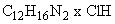 0,5 а а а 2 773. Гексадека--гидрокситетракоза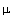 гидрокси [8-[1,3,4,6-тетра-O- сульфо--Д-фруктофуранозил] -Д-глюкопиранозид тетракис (гидросульфат(8-))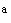 гексадекаалюминий(Сукральфат;--Д-фруктофуранозил] -Д-глюкопиранозид гидросульфат основная алюминиевая соль) Гексадека--гидрокситетракозагидрокси [8-[1,3,4,6-тетра-O- сульфо--Д-фруктофуранозил] -Д-глюкопиранозид тетракис (гидросульфат(8-))гексадекаалюминий(Сукральфат;--Д-фруктофуранозил] -Д-глюкопиранозид гидросульфат основная алюминиевая соль) Гексадека--гидрокситетракозагидрокси [8-[1,3,4,6-тетра-O- сульфо--Д-фруктофуранозил] -Д-глюкопиранозид тетракис (гидросульфат(8-))гексадекаалюминий(Сукральфат;--Д-фруктофуранозил] -Д-глюкопиранозид гидросульфат основная алюминиевая соль) Гексадека--гидрокситетракозагидрокси [8-[1,3,4,6-тетра-O- сульфо--Д-фруктофуранозил] -Д-глюкопиранозид тетракис (гидросульфат(8-))гексадекаалюминий(Сукральфат;--Д-фруктофуранозил] -Д-глюкопиранозид гидросульфат основная алюминиевая соль) Гексадека--гидрокситетракозагидрокси [8-[1,3,4,6-тетра-O- сульфо--Д-фруктофуранозил] -Д-глюкопиранозид тетракис (гидросульфат(8-))гексадекаалюминий(Сукральфат;--Д-фруктофуранозил] -Д-глюкопиранозид гидросульфат основная алюминиевая соль) Гексадека--гидрокситетракозагидрокси [8-[1,3,4,6-тетра-O- сульфо--Д-фруктофуранозил] -Д-глюкопиранозид тетракис (гидросульфат(8-))гексадекаалюминий(Сукральфат;--Д-фруктофуранозил] -Д-глюкопиранозид гидросульфат основная алюминиевая соль) 54182-58-0 54182-58-0 54182-58-0 54182-58-0 54182-58-0 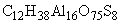 2 а а а 3 774. Гексаметилдисилан Гексаметилдисилан Гексаметилдисилан Гексаметилдисилан Гексаметилдисилан Гексаметилдисилан 1450-14-2 1450-14-2 1450-14-2 1450-14-2 1450-14-2 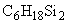 100 п п п 4 775. №,№’-Гексаметиленбисфур-фуролиденамин (Бис-фургин) №,№’-Гексаметиленбисфур-фуролиденамин (Бис-фургин) №,№’-Гексаметиленбисфур-фуролиденамин (Бис-фургин) №,№’-Гексаметиленбисфур-фуролиденамин (Бис-фургин) №,№’-Гексаметиленбисфур-фуролиденамин (Бис-фургин) №,№’-Гексаметиленбисфур-фуролиденамин (Бис-фургин) 17329-19-0 17329-19-0 17329-19-0 17329-19-0 17329-19-0 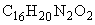 0,2 п + а п + а п + а 2 А 776. Гексаметилендиамингександиоат (1:1) (гексаметилендиаминадипинат; Соль АГ) Гексаметилендиамингександиоат (1:1) (гексаметилендиаминадипинат; Соль АГ) Гексаметилендиамингександиоат (1:1) (гексаметилендиаминадипинат; Соль АГ) Гексаметилендиамингександиоат (1:1) (гексаметилендиаминадипинат; Соль АГ) Гексаметилендиамингександиоат (1:1) (гексаметилендиаминадипинат; Соль АГ) Гексаметилендиамингександиоат (1:1) (гексаметилендиаминадипинат; Соль АГ) 3323-53-3 3323-53-3 3323-53-3 3323-53-3 3323-53-3 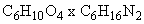 5 а а а 3 777. Гексаметилендиизоцианат+ Гексаметилендиизоцианат+ Гексаметилендиизоцианат+ Гексаметилендиизоцианат+ Гексаметилендиизоцианат+ Гексаметилендиизоцианат+ 822-06-0 822-06-0 822-06-0 822-06-0 822-06-0 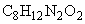 0,05 п п п 1 А 778. Гексаметилентетрамин-1,3-дигидроксибензол (гексаметилентетраминорезор- цин) Гексаметилентетрамин-1,3-дигидроксибензол (гексаметилентетраминорезор- цин) Гексаметилентетрамин-1,3-дигидроксибензол (гексаметилентетраминорезор- цин) Гексаметилентетрамин-1,3-дигидроксибензол (гексаметилентетраминорезор- цин) Гексаметилентетрамин-1,3-дигидроксибензол (гексаметилентетраминорезор- цин) Гексаметилентетрамин-1,3-дигидроксибензол (гексаметилентетраминорезор- цин) 53516-77-1 53516-77-1 53516-77-1 53516-77-1 53516-77-1 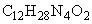 5 а а а 3 779. Гексаметилентетрамин-2-хлорэтилфосфонат (Геметрел; гексаметилентетраминовая соль 2-хлорэтилфосфоновой кислоты) Гексаметилентетрамин-2-хлорэтилфосфонат (Геметрел; гексаметилентетраминовая соль 2-хлорэтилфосфоновой кислоты) Гексаметилентетрамин-2-хлорэтилфосфонат (Геметрел; гексаметилентетраминовая соль 2-хлорэтилфосфоновой кислоты) Гексаметилентетрамин-2-хлорэтилфосфонат (Геметрел; гексаметилентетраминовая соль 2-хлорэтилфосфоновой кислоты) Гексаметилентетрамин-2-хлорэтилфосфонат (Геметрел; гексаметилентетраминовая соль 2-хлорэтилфосфоновой кислоты) Гексаметилентетрамин-2-хлорэтилфосфонат (Геметрел; гексаметилентетраминовая соль 2-хлорэтилфосфоновой кислоты) 134576-33-3 134576-33-3 134576-33-3 134576-33-3 134576-33-3 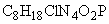 5 а а а 3 780. Гексан Гексан Гексан Гексан Гексан Гексан 110-54-3 110-54-3 110-54-3 110-54-3 110-54-3 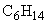 900/300 п п п 4 781. №,№’-1,6-Гександиилбискарбамид (1,1’-(гексаметилен) димочевина) (Карбоксид) №,№’-1,6-Гександиилбискарбамид (1,1’-(гексаметилен) димочевина) (Карбоксид) №,№’-1,6-Гександиилбискарбамид (1,1’-(гексаметилен) димочевина) (Карбоксид) №,№’-1,6-Гександиилбискарбамид (1,1’-(гексаметилен) димочевина) (Карбоксид) №,№’-1,6-Гександиилбискарбамид (1,1’-(гексаметилен) димочевина) (Карбоксид) №,№’-1,6-Гександиилбискарбамид (1,1’-(гексаметилен) димочевина) (Карбоксид) 2188-09-2 2188-09-2 2188-09-2 2188-09-2 2188-09-2 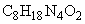 0,5 п + а п + а п + а 2 782. Гексановая кислота Гексановая кислота Гексановая кислота Гексановая кислота Гексановая кислота Гексановая кислота 142-62-1 142-62-1 142-62-1 142-62-1 142-62-1 5 п п п 3 783. 2,2-Диметилтиазолидин+ 2,2-Диметилтиазолидин+ 2,2-Диметилтиазолидин+ 2,2-Диметилтиазолидин+ 2,2-Диметилтиазолидин+ 2,2-Диметилтиазолидин+ 19351-18-9 19351-18-9 19351-18-9 19351-18-9 19351-18-9 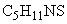 0,5 п п п 2 784. О,О-Диметил-S- карбатоксиметилтиофосфат (диметокситиофосфорилтиоуксус ной кислоты этиловый эфир; Метилацетофос) О,О-Диметил-S- карбатоксиметилтиофосфат (диметокситиофосфорилтиоуксус ной кислоты этиловый эфир; Метилацетофос) О,О-Диметил-S- карбатоксиметилтиофосфат (диметокситиофосфорилтиоуксус ной кислоты этиловый эфир; Метилацетофос) О,О-Диметил-S- карбатоксиметилтиофосфат (диметокситиофосфорилтиоуксус ной кислоты этиловый эфир; Метилацетофос) О,О-Диметил-S- карбатоксиметилтиофосфат (диметокситиофосфорилтиоуксус ной кислоты этиловый эфир; Метилацетофос) О,О-Диметил-S- карбатоксиметилтиофосфат (диметокситиофосфорилтиоуксус ной кислоты этиловый эфир; Метилацетофос) 2088-72-4 2088-72-4 2088-72-4 2088-72-4 2088-72-4 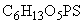 1 п + а п + а п + а 2 785. 1,3-Диметил-5-(3- метилпирролидинилиден-2- этилиден) имидазолидинтион-2- он-4 1,3-Диметил-5-(3- метилпирролидинилиден-2- этилиден) имидазолидинтион-2- он-4 1,3-Диметил-5-(3- метилпирролидинилиден-2- этилиден) имидазолидинтион-2- он-4 1,3-Диметил-5-(3- метилпирролидинилиден-2- этилиден) имидазолидинтион-2- он-4 1,3-Диметил-5-(3- метилпирролидинилиден-2- этилиден) имидазолидинтион-2- он-4 1,3-Диметил-5-(3- метилпирролидинилиден-2- этилиден) имидазолидинтион-2- он-4 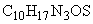 0,5 а а а 2 786. (E,1R)-2,2-Диметил-3-(2-метилпроп-1-енил)-циклопропан- 1-карбоновая кислота (E,1R)-2,2-Диметил-3-(2-метилпроп-1-енил)-циклопропан- 1-карбоновая кислота (E,1R)-2,2-Диметил-3-(2-метилпроп-1-енил)-циклопропан- 1-карбоновая кислота (E,1R)-2,2-Диметил-3-(2-метилпроп-1-енил)-циклопропан- 1-карбоновая кислота (E,1R)-2,2-Диметил-3-(2-метилпроп-1-енил)-циклопропан- 1-карбоновая кислота (E,1R)-2,2-Диметил-3-(2-метилпроп-1-енил)-циклопропан- 1-карбоновая кислота 4638-92-0 4638-92-0 4638-92-0 4638-92-0 4638-92-0 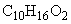 10 п + а п + а п + а 3 787. 2,2-Диметил-3-(2-метилпроп-1- енил) циклопропан-1-карбоновой кислоты 1,3,4,5,6,7-гексагидро- 1,3-диоксо-2Н-изоиндол-2- илметиловый эфир (Неопинамин) 2,2-Диметил-3-(2-метилпроп-1- енил) циклопропан-1-карбоновой кислоты 1,3,4,5,6,7-гексагидро- 1,3-диоксо-2Н-изоиндол-2- илметиловый эфир (Неопинамин) 2,2-Диметил-3-(2-метилпроп-1- енил) циклопропан-1-карбоновой кислоты 1,3,4,5,6,7-гексагидро- 1,3-диоксо-2Н-изоиндол-2- илметиловый эфир (Неопинамин) 2,2-Диметил-3-(2-метилпроп-1- енил) циклопропан-1-карбоновой кислоты 1,3,4,5,6,7-гексагидро- 1,3-диоксо-2Н-изоиндол-2- илметиловый эфир (Неопинамин) 2,2-Диметил-3-(2-метилпроп-1- енил) циклопропан-1-карбоновой кислоты 1,3,4,5,6,7-гексагидро- 1,3-диоксо-2Н-изоиндол-2- илметиловый эфир (Неопинамин) 2,2-Диметил-3-(2-метилпроп-1- енил) циклопропан-1-карбоновой кислоты 1,3,4,5,6,7-гексагидро- 1,3-диоксо-2Н-изоиндол-2- илметиловый эфир (Неопинамин) 7696-12-0 7696-12-0 7696-12-0 7696-12-0 7696-12-0 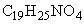 5 а а а 3 788. (1R-E)-2,2-Диметил-3-(2-метилпроп-1-енил) циклопропанкарбонилхлорид+ ((E,1R)-2,2-диметил-3-(2- метилпроп-1-енил) циклопропан- 1-карбоновой кислоты хлорангидрид) (1R-E)-2,2-Диметил-3-(2-метилпроп-1-енил) циклопропанкарбонилхлорид+ ((E,1R)-2,2-диметил-3-(2- метилпроп-1-енил) циклопропан- 1-карбоновой кислоты хлорангидрид) (1R-E)-2,2-Диметил-3-(2-метилпроп-1-енил) циклопропанкарбонилхлорид+ ((E,1R)-2,2-диметил-3-(2- метилпроп-1-енил) циклопропан- 1-карбоновой кислоты хлорангидрид) (1R-E)-2,2-Диметил-3-(2-метилпроп-1-енил) циклопропанкарбонилхлорид+ ((E,1R)-2,2-диметил-3-(2- метилпроп-1-енил) циклопропан- 1-карбоновой кислоты хлорангидрид) (1R-E)-2,2-Диметил-3-(2-метилпроп-1-енил) циклопропанкарбонилхлорид+ ((E,1R)-2,2-диметил-3-(2- метилпроп-1-енил) циклопропан- 1-карбоновой кислоты хлорангидрид) (1R-E)-2,2-Диметил-3-(2-метилпроп-1-енил) циклопропанкарбонилхлорид+ ((E,1R)-2,2-диметил-3-(2- метилпроп-1-енил) циклопропан- 1-карбоновой кислоты хлорангидрид) 4489-14-9 4489-14-9 4489-14-9 4489-14-9 4489-14-9 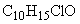 2 п п п 3 789. [2S-(2,5,6)]-3,3-Диметил-6-[[[5- метил-3-фенилизоксазол-4-ил]карбонил]амино]-7-оксо-4- тиа-1-азабицикло [3,2,0] гептан- 2-карбоновая кислота (Оксациллин) [2S-(2,5,6)]-3,3-Диметил-6-[[[5- метил-3-фенилизоксазол-4-ил]карбонил]амино]-7-оксо-4- тиа-1-азабицикло [3,2,0] гептан- 2-карбоновая кислота (Оксациллин) [2S-(2,5,6)]-3,3-Диметил-6-[[[5- метил-3-фенилизоксазол-4-ил]карбонил]амино]-7-оксо-4- тиа-1-азабицикло [3,2,0] гептан- 2-карбоновая кислота (Оксациллин) [2S-(2,5,6)]-3,3-Диметил-6-[[[5- метил-3-фенилизоксазол-4-ил]карбонил]амино]-7-оксо-4- тиа-1-азабицикло [3,2,0] гептан- 2-карбоновая кислота (Оксациллин) [2S-(2,5,6)]-3,3-Диметил-6-[[[5- метил-3-фенилизоксазол-4-ил]карбонил]амино]-7-оксо-4- тиа-1-азабицикло [3,2,0] гептан- 2-карбоновая кислота (Оксациллин) [2S-(2,5,6)]-3,3-Диметил-6-[[[5- метил-3-фенилизоксазол-4-ил]карбонил]амино]-7-оксо-4- тиа-1-азабицикло [3,2,0] гептан- 2-карбоновая кислота (Оксациллин) 66-79-5 66-79-5 66-79-5 66-79-5 66-79-5 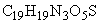 0,05 а а а 1 А 790. Диметилметилфосфонат (диметиловый эфир метилфосфоновой кислоты; Метаран) Диметилметилфосфонат (диметиловый эфир метилфосфоновой кислоты; Метаран) Диметилметилфосфонат (диметиловый эфир метилфосфоновой кислоты; Метаран) Диметилметилфосфонат (диметиловый эфир метилфосфоновой кислоты; Метаран) Диметилметилфосфонат (диметиловый эфир метилфосфоновой кислоты; Метаран) Диметилметилфосфонат (диметиловый эфир метилфосфоновой кислоты; Метаран) 756-79-6 756-79-6 756-79-6 756-79-6 756-79-6 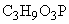 5 п п п 3 791. Диметилнитробензол+ (нитроксилол) Диметилнитробензол+ (нитроксилол) Диметилнитробензол+ (нитроксилол) Диметилнитробензол+ (нитроксилол) Диметилнитробензол+ (нитроксилол) Диметилнитробензол+ (нитроксилол) 25168-04-1 25168-04-1 25168-04-1 25168-04-1 25168-04-1 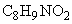 10/5 п п п 2 792. Диметил-5-(3-нитро-4-хлораминофенилсульфонил) бензол - 1,3-дикарбонат (диметил-5-(3-нитро- 4- хлоранилинсульфония) изофталат; Торилем) Диметил-5-(3-нитро-4-хлораминофенилсульфонил) бензол - 1,3-дикарбонат (диметил-5-(3-нитро- 4- хлоранилинсульфония) изофталат; Торилем) Диметил-5-(3-нитро-4-хлораминофенилсульфонил) бензол - 1,3-дикарбонат (диметил-5-(3-нитро- 4- хлоранилинсульфония) изофталат; Торилем) Диметил-5-(3-нитро-4-хлораминофенилсульфонил) бензол - 1,3-дикарбонат (диметил-5-(3-нитро- 4- хлоранилинсульфония) изофталат; Торилем) Диметил-5-(3-нитро-4-хлораминофенилсульфонил) бензол - 1,3-дикарбонат (диметил-5-(3-нитро- 4- хлоранилинсульфония) изофталат; Торилем) Диметил-5-(3-нитро-4-хлораминофенилсульфонил) бензол - 1,3-дикарбонат (диметил-5-(3-нитро- 4- хлоранилинсульфония) изофталат; Торилем) 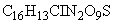 1,5/0,5 а а а 2 793. 3,7-Диметилокта-1,6-диен-3-ол ацетат (линалилацетат) 3,7-Диметилокта-1,6-диен-3-ол ацетат (линалилацетат) 3,7-Диметилокта-1,6-диен-3-ол ацетат (линалилацетат) 3,7-Диметилокта-1,6-диен-3-ол ацетат (линалилацетат) 3,7-Диметилокта-1,6-диен-3-ол ацетат (линалилацетат) 3,7-Диметилокта-1,6-диен-3-ол ацетат (линалилацетат) 115-95-7 115-95-7 115-95-7 115-95-7 115-95-7 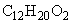 10 п п п 4 794. (1R)-7,7-Диметил-2- оксобицикло- [2.2.1]-гепт-1- илметансульфоновая кислота (1R)-7,7-Диметил-2- оксобицикло- [2.2.1]-гепт-1- илметансульфоновая кислота (1R)-7,7-Диметил-2- оксобицикло- [2.2.1]-гепт-1- илметансульфоновая кислота (1R)-7,7-Диметил-2- оксобицикло- [2.2.1]-гепт-1- илметансульфоновая кислота (1R)-7,7-Диметил-2- оксобицикло- [2.2.1]-гепт-1- илметансульфоновая кислота (1R)-7,7-Диметил-2- оксобицикло- [2.2.1]-гепт-1- илметансульфоновая кислота 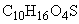 3 а а а 3 795. [2S-[5R,6R]]3,3-Диметил-7-оксо- 6-[[(2R)-[[(2-оксоимидазолидин- 1-ил)карбонил]амино] фенилацетил]амино]-4-тиа-1-азабицикло[3,2,0] гептан-2-карбоновая кислота (Азлоциллин) [2S-[5R,6R]]3,3-Диметил-7-оксо- 6-[[(2R)-[[(2-оксоимидазолидин- 1-ил)карбонил]амино] фенилацетил]амино]-4-тиа-1-азабицикло[3,2,0] гептан-2-карбоновая кислота (Азлоциллин) [2S-[5R,6R]]3,3-Диметил-7-оксо- 6-[[(2R)-[[(2-оксоимидазолидин- 1-ил)карбонил]амино] фенилацетил]амино]-4-тиа-1-азабицикло[3,2,0] гептан-2-карбоновая кислота (Азлоциллин) [2S-[5R,6R]]3,3-Диметил-7-оксо- 6-[[(2R)-[[(2-оксоимидазолидин- 1-ил)карбонил]амино] фенилацетил]амино]-4-тиа-1-азабицикло[3,2,0] гептан-2-карбоновая кислота (Азлоциллин) [2S-[5R,6R]]3,3-Диметил-7-оксо- 6-[[(2R)-[[(2-оксоимидазолидин- 1-ил)карбонил]амино] фенилацетил]амино]-4-тиа-1-азабицикло[3,2,0] гептан-2-карбоновая кислота (Азлоциллин) [2S-[5R,6R]]3,3-Диметил-7-оксо- 6-[[(2R)-[[(2-оксоимидазолидин- 1-ил)карбонил]амино] фенилацетил]амино]-4-тиа-1-азабицикло[3,2,0] гептан-2-карбоновая кислота (Азлоциллин) 37091-66-0 37091-66-0 37091-66-0 37091-66-0 37091-66-0 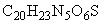 0,1 а а а 2 А 796. [2S-(2,5,6)]-3,3-Диметил-7- оксо-6-[(фенилацетил)амино]-4- тиа-1- азабицикло[3.2.0]гептан-2- карбоновая кислота (бензилпенициллин) [2S-(2,5,6)]-3,3-Диметил-7- оксо-6-[(фенилацетил)амино]-4- тиа-1- азабицикло[3.2.0]гептан-2- карбоновая кислота (бензилпенициллин) [2S-(2,5,6)]-3,3-Диметил-7- оксо-6-[(фенилацетил)амино]-4- тиа-1- азабицикло[3.2.0]гептан-2- карбоновая кислота (бензилпенициллин) [2S-(2,5,6)]-3,3-Диметил-7- оксо-6-[(фенилацетил)амино]-4- тиа-1- азабицикло[3.2.0]гептан-2- карбоновая кислота (бензилпенициллин) [2S-(2,5,6)]-3,3-Диметил-7- оксо-6-[(фенилацетил)амино]-4- тиа-1- азабицикло[3.2.0]гептан-2- карбоновая кислота (бензилпенициллин) [2S-(2,5,6)]-3,3-Диметил-7- оксо-6-[(фенилацетил)амино]-4- тиа-1- азабицикло[3.2.0]гептан-2- карбоновая кислота (бензилпенициллин) 61-33-6 61-33-6 61-33-6 61-33-6 61-33-6 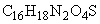 0,1 а а а 2 А 797. 3,7-Диметилокта-1,6-диен-3-ол 3,7-Диметилокта-1,6-диен-3-ол 3,7-Диметилокта-1,6-диен-3-ол 3,7-Диметилокта-1,6-диен-3-ол 3,7-Диметилокта-1,6-диен-3-ол 3,7-Диметилокта-1,6-диен-3-ол 78-70-6 78-70-6 78-70-6 78-70-6 78-70-6 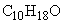 5 п п п 3 798. Диметилпентан-2,4-диоат+ (глутаровой кислоты диметиловый эфир) Диметилпентан-2,4-диоат+ (глутаровой кислоты диметиловый эфир) Диметилпентан-2,4-диоат+ (глутаровой кислоты диметиловый эфир) Диметилпентан-2,4-диоат+ (глутаровой кислоты диметиловый эфир) Диметилпентан-2,4-диоат+ (глутаровой кислоты диметиловый эфир) Диметилпентан-2,4-диоат+ (глутаровой кислоты диметиловый эфир) 1515-75-9 1515-75-9 1515-75-9 1515-75-9 1515-75-9 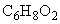 10 п + а п + а п + а 3 799. №,№-Диметилпропан-1,3-диамин+ №,№-Диметилпропан-1,3-диамин+ №,№-Диметилпропан-1,3-диамин+ №,№-Диметилпропан-1,3-диамин+ №,№-Диметилпропан-1,3-диамин+ №,№-Диметилпропан-1,3-диамин+ 109-55-7 109-55-7 109-55-7 109-55-7 109-55-7 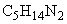 2 п п п 3 800. 2,2-Диметилпропан-1,3-диол (неопентилгликоль) 2,2-Диметилпропан-1,3-диол (неопентилгликоль) 2,2-Диметилпропан-1,3-диол (неопентилгликоль) 2,2-Диметилпропан-1,3-диол (неопентилгликоль) 126-30-7 126-30-7 126-30-7 126-30-7 126-30-7 126-30-7 126-30-7 126-30-7 126-30-7 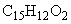 10 п + а п + а п + а 3 801. Ди(2-метилпропил)бензол-1,2-дикарбонат(ди(2-метилпропил) фталат; фталевойкислоты диизобутиловый эфир) Ди(2-метилпропил)бензол-1,2-дикарбонат(ди(2-метилпропил) фталат; фталевойкислоты диизобутиловый эфир) Ди(2-метилпропил)бензол-1,2-дикарбонат(ди(2-метилпропил) фталат; фталевойкислоты диизобутиловый эфир) Ди(2-метилпропил)бензол-1,2-дикарбонат(ди(2-метилпропил) фталат; фталевойкислоты диизобутиловый эфир) 84-69-5 84-69-5 84-69-5 84-69-5 84-69-5 84-69-5 84-69-5 84-69-5 84-69-5 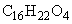 3/1 п + а п + а п + а 2 802. 2,2-Диметилпропилгидро- пероксид+ (гидроперекись трет-амила; трет-пентилгидропероксид) 2,2-Диметилпропилгидро- пероксид+ (гидроперекись трет-амила; трет-пентилгидропероксид) 2,2-Диметилпропилгидро- пероксид+ (гидроперекись трет-амила; трет-пентилгидропероксид) 2,2-Диметилпропилгидро- пероксид+ (гидроперекись трет-амила; трет-пентилгидропероксид) 14018-58-7 14018-58-7 14018-58-7 14018-58-7 14018-58-7 14018-58-7 14018-58-7 14018-58-7 14018-58-7 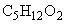 5 п п п 3 803. 1,3-Диметил-1Н-пурин- 2,6(1Н,3Н) дион, этилен-диамин, аддукт (1:1) 1,3-Диметил-1Н-пурин- 2,6(1Н,3Н) дион, этилен-диамин, аддукт (1:1) 1,3-Диметил-1Н-пурин- 2,6(1Н,3Н) дион, этилен-диамин, аддукт (1:1) 1,3-Диметил-1Н-пурин- 2,6(1Н,3Н) дион, этилен-диамин, аддукт (1:1) 317-34-0 317-34-0 317-34-0 317-34-0 317-34-0 317-34-0 317-34-0 317-34-0 317-34-0 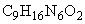 0,5 а а а 2 804. Диметилсульфат+ Диметилсульфат+ Диметилсульфат+ Диметилсульфат+ 77-78-1 77-78-1 77-78-1 77-78-1 77-78-1 77-78-1 77-78-1 77-78-1 77-78-1 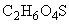 0,1 п п п 1 О 805. Диметилсульфид+ Диметилсульфид+ Диметилсульфид+ Диметилсульфид+ 75-18-3 75-18-3 75-18-3 75-18-3 75-18-3 75-18-3 75-18-3 75-18-3 75-18-3 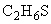 50 п п п 4 806. Диметилсульфоксид Диметилсульфоксид Диметилсульфоксид Диметилсульфоксид 67-68-5 67-68-5 67-68-5 67-68-5 67-68-5 67-68-5 67-68-5 67-68-5 67-68-5 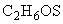 20 п + а п + а п + а 4 807. O,О-Диметил-О-(2,4,5-трихлорфенил) тиофосфат (Тролен) O,О-Диметил-О-(2,4,5-трихлорфенил) тиофосфат (Тролен) O,О-Диметил-О-(2,4,5-трихлорфенил) тиофосфат (Тролен) O,О-Диметил-О-(2,4,5-трихлорфенил) тиофосфат (Тролен) 299-84-3 299-84-3 299-84-3 299-84-3 299-84-3 299-84-3 299-84-3 299-84-3 299-84-3 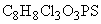 0,3 п + а п + а п + а 2 А 808. N,N -Диметил--фенилбензацетамид (дифенилуксусная кислота, N,N -диметиламид) N,N -Диметил--фенилбензацетамид (дифенилуксусная кислота, N,N -диметиламид) N,N -Диметил--фенилбензацетамид (дифенилуксусная кислота, N,N -диметиламид) N,N -Диметил--фенилбензацетамид (дифенилуксусная кислота, N,N -диметиламид) 957-51-7 957-51-7 957-51-7 957-51-7 957-51-7 957-51-7 957-51-7 957-51-7 957-51-7 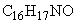 5 п + а п + а п + а 3 809. N,N’-(2,5-Диметил-1,4-фенилен) бис N,N,N,N’,N’,N’ -триметиламинийхлорид) N,N’-(2,5-Диметил-1,4-фенилен) бис N,N,N,N’,N’,N’ -триметиламинийхлорид) N,N’-(2,5-Диметил-1,4-фенилен) бис N,N,N,N’,N’,N’ -триметиламинийхлорид) N,N’-(2,5-Диметил-1,4-фенилен) бис N,N,N,N’,N’,N’ -триметиламинийхлорид) 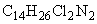 5 а а а 3 810. 3,5-Диметилфенилфосфат (3:1) (O,O,O-трис(3,5-ксилил)фосфат) 3,5-Диметилфенилфосфат (3:1) (O,O,O-трис(3,5-ксилил)фосфат) 3,5-Диметилфенилфосфат (3:1) (O,O,O-трис(3,5-ксилил)фосфат) 3,5-Диметилфенилфосфат (3:1) (O,O,O-трис(3,5-ксилил)фосфат) 25653-16-1 25653-16-1 25653-16-1 25653-16-1 25653-16-1 25653-16-1 25653-16-1 25653-16-1 25653-16-1 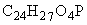 5 а а а 3 811. 5-(2,5-Диметилфенокси)-2-метил-пентан-2-ол+ 5-(2,5-Диметилфенокси)-2-метил-пентан-2-ол+ 5-(2,5-Диметилфенокси)-2-метил-пентан-2-ол+ 5-(2,5-Диметилфенокси)-2-метил-пентан-2-ол+ 106448-06-0 106448-06-0 106448-06-0 106448-06-0 106448-06-0 106448-06-0 106448-06-0 106448-06-0 106448-06-0 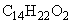 5 п + а п + а п + а 3 812. 5-(2,5-Диметилфенокси) пентан- 2-он+ 5-(2,5-Диметилфенокси) пентан- 2-он+ 5-(2,5-Диметилфенокси) пентан- 2-он+ 5-(2,5-Диметилфенокси) пентан- 2-он+ 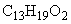 3 п + а п + а п + а 3 813. №,№-Диметилформамид+ (муравьиной кислоты №,№- диметиламид) №,№-Диметилформамид+ (муравьиной кислоты №,№- диметиламид) №,№-Диметилформамид+ (муравьиной кислоты №,№- диметиламид) №,№-Диметилформамид+ (муравьиной кислоты №,№- диметиламид) 68-12-2 68-12-2 68-12-2 68-12-2 68-12-2 68-12-2 68-12-2 68-12-2 68-12-2 10 п п п 2 814. O,O-Диметилфосфонат+ O,O-Диметилфосфонат+ O,O-Диметилфосфонат+ O,O-Диметилфосфонат+ 868-85-9 868-85-9 868-85-9 868-85-9 868-85-9 868-85-9 868-85-9 868-85-9 868-85-9 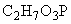 0,5 п п п 2 815. Диметил(4-фторфенил) хлорсилан/по гидрохлориду/ Диметил(4-фторфенил) хлорсилан/по гидрохлориду/ Диметил(4-фторфенил) хлорсилан/по гидрохлориду/ Диметил(4-фторфенил) хлорсилан/по гидрохлориду/ 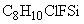 1 п п п 2 816. Дифенилкарбонат Дифенилкарбонат Дифенилкарбонат Дифенилкарбонат 102-09-0 102-09-0 102-09-0 102-09-0 102-09-0 102-09-0 102-09-0 102-09-0 102-09-0 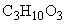 0,5 а а а 2 817. 1-[(4-Фторфенил) метил]-№-[1-[2- (4-метоксифенил)этил] пиперидин-4-ил]-1Н-бензимидазол-2-амин (Астемизол) 1-[(4-Фторфенил) метил]-№-[1-[2- (4-метоксифенил)этил] пиперидин-4-ил]-1Н-бензимидазол-2-амин (Астемизол) 1-[(4-Фторфенил) метил]-№-[1-[2- (4-метоксифенил)этил] пиперидин-4-ил]-1Н-бензимидазол-2-амин (Астемизол) 1-[(4-Фторфенил) метил]-№-[1-[2- (4-метоксифенил)этил] пиперидин-4-ил]-1Н-бензимидазол-2-амин (Астемизол) 68844-77-9 68844-77-9 68844-77-9 68844-77-9 68844-77-9 68844-77-9 68844-77-9 68844-77-9 68844-77-9 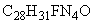 0,05 а а а 1 818. 3,3-Диметил-1-хлорбутан-2-он 3,3-Диметил-1-хлорбутан-2-он 3,3-Диметил-1-хлорбутан-2-он 3,3-Диметил-1-хлорбутан-2-он 13547-70-1 13547-70-1 13547-70-1 13547-70-1 13547-70-1 13547-70-1 13547-70-1 13547-70-1 13547-70-1 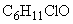 20 п п п 4 819. O,O-Диметилхлортиофосфат O,O-Диметилхлортиофосфат O,O-Диметилхлортиофосфат O,O-Диметилхлортиофосфат 2524-03-0 2524-03-0 2524-03-0 2524-03-0 2524-03-0 2524-03-0 2524-03-0 2524-03-0 2524-03-0 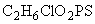 0,5 п п п 2 820. 3,3-Диметил-2-(4-хлорфенил)пропионовая кислота+ (Фенвалериановая кислота) 3,3-Диметил-2-(4-хлорфенил)пропионовая кислота+ (Фенвалериановая кислота) 3,3-Диметил-2-(4-хлорфенил)пропионовая кислота+ (Фенвалериановая кислота) 3,3-Диметил-2-(4-хлорфенил)пропионовая кислота+ (Фенвалериановая кислота) 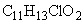 2 п + а п + а п + а 3 821. 3,3-Диметил-1-(4- хлорфенокси)бутан-2-он 3,3-Диметил-1-(4- хлорфенокси)бутан-2-он 3,3-Диметил-1-(4- хлорфенокси)бутан-2-он 3,3-Диметил-1-(4- хлорфенокси)бутан-2-он 24473-06-1 24473-06-1 24473-06-1 24473-06-1 24473-06-1 24473-06-1 24473-06-1 24473-06-1 24473-06-1 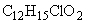 10 п + а п + а п + а 4 822. 3,3-Диметил-1-хлор-1-(4-хлорфенокси)бутан-2-он 3,3-Диметил-1-хлор-1-(4-хлорфенокси)бутан-2-он 3,3-Диметил-1-хлор-1-(4-хлорфенокси)бутан-2-он 3,3-Диметил-1-хлор-1-(4-хлорфенокси)бутан-2-он 57000-78-9 57000-78-9 57000-78-9 57000-78-9 57000-78-9 57000-78-9 57000-78-9 57000-78-9 57000-78-9 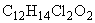 10 п + а п + а п + а 4 823. №,№-Диметил-2-хлор-10Н-фенотиазин-10-пропанамин гидрохлорид+ (Аминазин; 10-(3-диметиламинопропил)-2-хлор- 10Н-фенотиазин гидрохлорид) №,№-Диметил-2-хлор-10Н-фенотиазин-10-пропанамин гидрохлорид+ (Аминазин; 10-(3-диметиламинопропил)-2-хлор- 10Н-фенотиазин гидрохлорид) №,№-Диметил-2-хлор-10Н-фенотиазин-10-пропанамин гидрохлорид+ (Аминазин; 10-(3-диметиламинопропил)-2-хлор- 10Н-фенотиазин гидрохлорид) №,№-Диметил-2-хлор-10Н-фенотиазин-10-пропанамин гидрохлорид+ (Аминазин; 10-(3-диметиламинопропил)-2-хлор- 10Н-фенотиазин гидрохлорид) 69-09-0 69-09-0 69-09-0 69-09-0 69-09-0 69-09-0 69-09-0 69-09-0 69-09-0 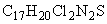 0,3 а а а 2 А 824. 1,1-Диметил-1-(2-хлорэтил) гидразиний хлорид 1,1-Диметил-1-(2-хлорэтил) гидразиний хлорид 1,1-Диметил-1-(2-хлорэтил) гидразиний хлорид 1,1-Диметил-1-(2-хлорэтил) гидразиний хлорид 13025-69-9 13025-69-9 13025-69-9 13025-69-9 13025-69-9 13025-69-9 13025-69-9 13025-69-9 13025-69-9 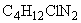 1 а а а 2 825. 1,5-Диметил-5-(1-циклогексен-1- ил) барбитурат натрия (Гексенал) 1,5-Диметил-5-(1-циклогексен-1- ил) барбитурат натрия (Гексенал) 1,5-Диметил-5-(1-циклогексен-1- ил) барбитурат натрия (Гексенал) 1,5-Диметил-5-(1-циклогексен-1- ил) барбитурат натрия (Гексенал) 50-09-9 50-09-9 50-09-9 50-09-9 50-09-9 50-09-9 50-09-9 50-09-9 50-09-9 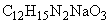 1 а а а 2 826. 1,5-Диметил-5-(1-циклогексен-1- ил) барбитуровая кислота (гексеналовая кислота) 1,5-Диметил-5-(1-циклогексен-1- ил) барбитуровая кислота (гексеналовая кислота) 1,5-Диметил-5-(1-циклогексен-1- ил) барбитуровая кислота (гексеналовая кислота) 1,5-Диметил-5-(1-циклогексен-1- ил) барбитуровая кислота (гексеналовая кислота) 56-29-1 56-29-1 56-29-1 56-29-1 56-29-1 56-29-1 56-29-1 56-29-1 56-29-1 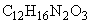 1 а а а 2 827. №,№-Диметилциклогексиламин+ №,№-Диметилциклогексиламин+ №,№-Диметилциклогексиламин+ №,№-Диметилциклогексиламин+ 98-94-2 98-94-2 98-94-2 98-94-2 98-94-2 98-94-2 98-94-2 98-94-2 98-94-2 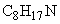 3 п п п 3 828. О,О-Диметил-S-циклогексилтиофосфат смесь с O,S-диметил-О-циклогексилтиофосфатом+ (Циклофос) О,О-Диметил-S-циклогексилтиофосфат смесь с O,S-диметил-О-циклогексилтиофосфатом+ (Циклофос) О,О-Диметил-S-циклогексилтиофосфат смесь с O,S-диметил-О-циклогексилтиофосфатом+ (Циклофос) О,О-Диметил-S-циклогексилтиофосфат смесь с O,S-диметил-О-циклогексилтиофосфатом+ (Циклофос) 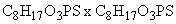 0,3 п + а п + а п + а 2 829. 1,1-Диметил-3- циклооктилкарбамид смесь с бутинил-3№-3-хлорфенилкарбаматом (Алипур; Хлорбуфам смесь с циклуроном) 1,1-Диметил-3- циклооктилкарбамид смесь с бутинил-3№-3-хлорфенилкарбаматом (Алипур; Хлорбуфам смесь с циклуроном) 1,1-Диметил-3- циклооктилкарбамид смесь с бутинил-3№-3-хлорфенилкарбаматом (Алипур; Хлорбуфам смесь с циклуроном) 1,1-Диметил-3- циклооктилкарбамид смесь с бутинил-3№-3-хлорфенилкарбаматом (Алипур; Хлорбуфам смесь с циклуроном) 8015-55-2 8015-55-2 8015-55-2 8015-55-2 8015-55-2 8015-55-2 8015-55-2 8015-55-2 8015-55-2 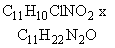 1 а а а 2 830. Препарат "Этоксамин" (по диметилэтаноламину) Препарат "Этоксамин" (по диметилэтаноламину) Препарат "Этоксамин" (по диметилэтаноламину) Препарат "Этоксамин" (по диметилэтаноламину) 5 п п п 3 831. №-(1,1-Диметилэтил)-2- бензотриазол сульфенамид (Сульфенамид Т) №-(1,1-Диметилэтил)-2- бензотриазол сульфенамид (Сульфенамид Т) №-(1,1-Диметилэтил)-2- бензотриазол сульфенамид (Сульфенамид Т) №-(1,1-Диметилэтил)-2- бензотриазол сульфенамид (Сульфенамид Т) 95-31-8 95-31-8 95-31-8 95-31-8 95-31-8 95-31-8 95-31-8 95-31-8 95-31-8 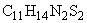 6 а а а 3 832. 4-(1,1-Диметилэтил) гидроксибензол (п-трет- бутил фенол; 4-(1,1-диметилэтил) фенол) 4-(1,1-Диметилэтил) гидроксибензол (п-трет- бутил фенол; 4-(1,1-диметилэтил) фенол) 4-(1,1-Диметилэтил) гидроксибензол (п-трет- бутил фенол; 4-(1,1-диметилэтил) фенол) 4-(1,1-Диметилэтил) гидроксибензол (п-трет- бутил фенол; 4-(1,1-диметилэтил) фенол) 98-54-4 98-54-4 98-54-4 98-54-4 98-54-4 98-54-4 98-54-4 98-54-4 98-54-4 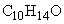 1/0,4 а а а 2 833. 1,1-Диметилэтилгидропероксид+ (трет-бутилгидропероксид) 1,1-Диметилэтилгидропероксид+ (трет-бутилгидропероксид) 1,1-Диметилэтилгидропероксид+ (трет-бутилгидропероксид) 1,1-Диметилэтилгидропероксид+ (трет-бутилгидропероксид) 5618-63-3 5618-63-3 5618-63-3 5618-63-3 5618-63-3 5618-63-3 5618-63-3 5618-63-3 5618-63-3 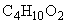 5 п п п 3 834. 1,1-Диметилэтилгипохлорид (трет-бутилгипохлорид) 1,1-Диметилэтилгипохлорид (трет-бутилгипохлорид) 1,1-Диметилэтилгипохлорид (трет-бутилгипохлорид) 1,1-Диметилэтилгипохлорид (трет-бутилгипохлорид) 507-40-4 507-40-4 507-40-4 507-40-4 507-40-4 507-40-4 507-40-4 507-40-4 507-40-4 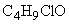 5 п п п 3 835. 4-(1,1-Диметилэтил)-1,2-дигидроксибензол+(4-трет-бутилпирокатехин) 4-(1,1-Диметилэтил)-1,2-дигидроксибензол+(4-трет-бутилпирокатехин) 4-(1,1-Диметилэтил)-1,2-дигидроксибензол+(4-трет-бутилпирокатехин) 4-(1,1-Диметилэтил)-1,2-дигидроксибензол+(4-трет-бутилпирокатехин) 98-29-3 98-29-3 98-29-3 98-29-3 98-29-3 98-29-3 98-29-3 98-29-3 98-29-3 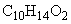 2 а а а 3 836. 1,1-Диметилэтилпероксоацетат (трет-бутилперацетат; пероксиуксусной кислоты трет- бутиловый эфир) 1,1-Диметилэтилпероксоацетат (трет-бутилперацетат; пероксиуксусной кислоты трет- бутиловый эфир) 1,1-Диметилэтилпероксоацетат (трет-бутилперацетат; пероксиуксусной кислоты трет- бутиловый эфир) 1,1-Диметилэтилпероксоацетат (трет-бутилперацетат; пероксиуксусной кислоты трет- бутиловый эфир) 107-71-1 107-71-1 107-71-1 107-71-1 107-71-1 107-71-1 107-71-1 107-71-1 107-71-1 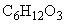 0,1 п п п 1 837. 1,1-Диметилэтилпероксобензоат (трет-бутилпербензоат; пероксибензойной кислоты трет-бутиловый эфир;) 1,1-Диметилэтилпероксобензоат (трет-бутилпербензоат; пероксибензойной кислоты трет-бутиловый эфир;) 1,1-Диметилэтилпероксобензоат (трет-бутилпербензоат; пероксибензойной кислоты трет-бутиловый эфир;) 1,1-Диметилэтилпероксобензоат (трет-бутилпербензоат; пероксибензойной кислоты трет-бутиловый эфир;) 614-45-9 614-45-9 614-45-9 614-45-9 614-45-9 614-45-9 614-45-9 614-45-9 614-45-9 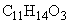 1 п п п 2 838. 6-[O-(1,1-Диметилэтил)-D-серин]-9-(№-этил-L-пролинамид)- 10-деглицинамидлютеинизирующего гормона (свиного) рилизинг фактор моноацетат++ (Бусерелина ацетат) 6-[O-(1,1-Диметилэтил)-D-серин]-9-(№-этил-L-пролинамид)- 10-деглицинамидлютеинизирующего гормона (свиного) рилизинг фактор моноацетат++ (Бусерелина ацетат) 6-[O-(1,1-Диметилэтил)-D-серин]-9-(№-этил-L-пролинамид)- 10-деглицинамидлютеинизирующего гормона (свиного) рилизинг фактор моноацетат++ (Бусерелина ацетат) 6-[O-(1,1-Диметилэтил)-D-серин]-9-(№-этил-L-пролинамид)- 10-деглицинамидлютеинизирующего гормона (свиного) рилизинг фактор моноацетат++ (Бусерелина ацетат) 68630-75-1 68630-75-1 68630-75-1 68630-75-1 68630-75-1 68630-75-1 68630-75-1 68630-75-1 68630-75-1 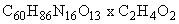 - а а а 1 839. 6-[O-(1,1-Диметилэтил)-D-серин]-10-деглицина-мидлютеинизирующего гормона (свиного) рилизинг фактор 2-(аминокарбонил) гидразид ацетат++ (Гозерелин ацетат) 6-[O-(1,1-Диметилэтил)-D-серин]-10-деглицина-мидлютеинизирующего гормона (свиного) рилизинг фактор 2-(аминокарбонил) гидразид ацетат++ (Гозерелин ацетат) 6-[O-(1,1-Диметилэтил)-D-серин]-10-деглицина-мидлютеинизирующего гормона (свиного) рилизинг фактор 2-(аминокарбонил) гидразид ацетат++ (Гозерелин ацетат) 6-[O-(1,1-Диметилэтил)-D-серин]-10-деглицина-мидлютеинизирующего гормона (свиного) рилизинг фактор 2-(аминокарбонил) гидразид ацетат++ (Гозерелин ацетат) 145781-92-6 145781-92-6 145781-92-6 145781-92-6 145781-92-6 145781-92-6 145781-92-6 145781-92-6 145781-92-6 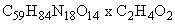 а а а 1 840. 1,3-Ди(1-метилэтил) фенил-2-изоцианат+ (2,6-диизопропилфенилизоцианат) 1,3-Ди(1-метилэтил) фенил-2-изоцианат+ (2,6-диизопропилфенилизоцианат) 1,3-Ди(1-метилэтил) фенил-2-изоцианат+ (2,6-диизопропилфенилизоцианат) 1,3-Ди(1-метилэтил) фенил-2-изоцианат+ (2,6-диизопропилфенилизоцианат) 28178-42-9 28178-42-9 28178-42-9 28178-42-9 28178-42-9 28178-42-9 28178-42-9 28178-42-9 28178-42-9 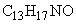 0,1 п п п 1 А 841. [4-(1,1-Диметилэтил)-2-хлорфенил]метил-№-метиламидофосфат+ ((4-трет-бутил-2-хлорфенил)метил-№-метиламидофосфат) [4-(1,1-Диметилэтил)-2-хлорфенил]метил-№-метиламидофосфат+ ((4-трет-бутил-2-хлорфенил)метил-№-метиламидофосфат) [4-(1,1-Диметилэтил)-2-хлорфенил]метил-№-метиламидофосфат+ ((4-трет-бутил-2-хлорфенил)метил-№-метиламидофосфат) [4-(1,1-Диметилэтил)-2-хлорфенил]метил-№-метиламидофосфат+ ((4-трет-бутил-2-хлорфенил)метил-№-метиламидофосфат) 299-86-5 299-86-5 299-86-5 299-86-5 299-86-5 299-86-5 299-86-5 299-86-5 299-86-5 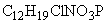 0,5 п п п 2 842. O,O-Ди (1-метилэтил) тиофосфат аммония (аммония O,O-диизопропилтиофосфат) O,O-Ди (1-метилэтил) тиофосфат аммония (аммония O,O-диизопропилтиофосфат) O,O-Ди (1-метилэтил) тиофосфат аммония (аммония O,O-диизопропилтиофосфат) O,O-Ди (1-метилэтил) тиофосфат аммония (аммония O,O-диизопропилтиофосфат) 29918-57-8 29918-57-8 29918-57-8 29918-57-8 29918-57-8 29918-57-8 29918-57-8 29918-57-8 29918-57-8 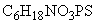 10 а а а 3 843. O,O-Диметил-S-(2-этилтиоэтил) дитиофосфат+ (Экатин) O,O-Диметил-S-(2-этилтиоэтил) дитиофосфат+ (Экатин) O,O-Диметил-S-(2-этилтиоэтил) дитиофосфат+ (Экатин) O,O-Диметил-S-(2-этилтиоэтил) дитиофосфат+ (Экатин) 640-15-3 640-15-3 640-15-3 640-15-3 640-15-3 640-15-3 640-15-3 640-15-3 640-15-3 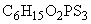 0,1 п + а п + а п + а 1 844. 0,0-Диметил-0-(2-этилтиоэтил) тиофосфат смесь с 0,0-диметил- S-(2-этилтиоэтил) тиофосфатом+ (Метилмеркаптофос) 0,0-Диметил-0-(2-этилтиоэтил) тиофосфат смесь с 0,0-диметил- S-(2-этилтиоэтил) тиофосфатом+ (Метилмеркаптофос) 0,0-Диметил-0-(2-этилтиоэтил) тиофосфат смесь с 0,0-диметил- S-(2-этилтиоэтил) тиофосфатом+ (Метилмеркаптофос) 0,0-Диметил-0-(2-этилтиоэтил) тиофосфат смесь с 0,0-диметил- S-(2-этилтиоэтил) тиофосфатом+ (Метилмеркаптофос) 8022-00-2 8022-00-2 8022-00-2 8022-00-2 8022-00-2 8022-00-2 8022-00-2 8022-00-2 8022-00-2 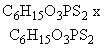 0,1 п + а п + а п + а 1 845. 1-(3,4-Диметоксибензил)-6,7-диметоксиизохинолина хлоргидрат (М-81) 1-(3,4-Диметоксибензил)-6,7-диметоксиизохинолина хлоргидрат (М-81) 1-(3,4-Диметоксибензил)-6,7-диметоксиизохинолина хлоргидрат (М-81) 1-(3,4-Диметоксибензил)-6,7-диметоксиизохинолина хлоргидрат (М-81) 61-25-6 61-25-6 61-25-6 61-25-6 61-25-6 61-25-6 61-25-6 61-25-6 61-25-6 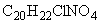 0,5 а а а 2 846. Диметоксиметан (диметилформаль) Диметоксиметан (диметилформаль) Диметоксиметан (диметилформаль) Диметоксиметан (диметилформаль) 109-87-5 109-87-5 109-87-5 109-87-5 109-87-5 109-87-5 109-87-5 109-87-5 109-87-5 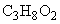 30/10 п п п 3 847. [S-(R*,S*)]-6,7-Диметоксин-3- (5,6,7,8-тетрагидро-4-метокси-6-метил-1,3-диоксоло[4,5-] изохинолин-5-ил)-1-(3Н)-изобензофуранон++(Наркотин) [S-(R*,S*)]-6,7-Диметоксин-3- (5,6,7,8-тетрагидро-4-метокси-6-метил-1,3-диоксоло[4,5-] изохинолин-5-ил)-1-(3Н)-изобензофуранон++(Наркотин) [S-(R*,S*)]-6,7-Диметоксин-3- (5,6,7,8-тетрагидро-4-метокси-6-метил-1,3-диоксоло[4,5-] изохинолин-5-ил)-1-(3Н)-изобензофуранон++(Наркотин) [S-(R*,S*)]-6,7-Диметоксин-3- (5,6,7,8-тетрагидро-4-метокси-6-метил-1,3-диоксоло[4,5-] изохинолин-5-ил)-1-(3Н)-изобензофуранон++(Наркотин) 128-62-1 128-62-1 128-62-1 128-62-1 128-62-1 128-62-1 128-62-1 128-62-1 128-62-1 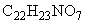 - а а а 1 848. 3,4-Диметоксифенилацетонитрил (Гомонитрил) 3,4-Диметоксифенилацетонитрил (Гомонитрил) 3,4-Диметоксифенилацетонитрил (Гомонитрил) 3,4-Диметоксифенилацетонитрил (Гомонитрил) 93-17-4 93-17-4 93-17-4 93-17-4 93-17-4 93-17-4 93-17-4 93-17-4 93-17-4 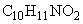 3 п + а п + а п + а 3 849. 3,4-Диметоксифенилэтановая кислота (Гомовератровая кислота) 3,4-Диметоксифенилэтановая кислота (Гомовератровая кислота) 3,4-Диметоксифенилэтановая кислота (Гомовератровая кислота) 3,4-Диметоксифенилэтановая кислота (Гомовератровая кислота) 93-40-3 93-40-3 93-40-3 93-40-3 93-40-3 93-40-3 93-40-3 93-40-3 93-40-3 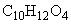 1 п + а п + а п + а 2 850. 1,2-Диметоксиэтан 1,2-Диметоксиэтан 1,2-Диметоксиэтан 1,2-Диметоксиэтан 110-71-4 110-71-4 110-71-4 110-71-4 110-71-4 110-71-4 110-71-4 110-71-4 110-71-4 30/10 п п п 3 851. 2,6-Динитроаминобензол (2,6-динитроанилин) 2,6-Динитроаминобензол (2,6-динитроанилин) 2,6-Динитроаминобензол (2,6-динитроанилин) 2,6-Динитроаминобензол (2,6-динитроанилин) 606-22-4 606-22-4 606-22-4 606-22-4 606-22-4 606-22-4 606-22-4 606-22-4 606-22-4 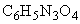 1/0,3 а а а 2 852. 3,5-Динитробензойная кислота аддукт с циклогексиламином+ 3,5-Динитробензойная кислота аддукт с циклогексиламином+ 3,5-Динитробензойная кислота аддукт с циклогексиламином+ 3,5-Динитробензойная кислота аддукт с циклогексиламином+ 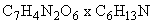 10 а а а 3 853. Динитробензол+ Динитробензол+ Динитробензол+ Динитробензол+ 25154-54-5 25154-54-5 25154-54-5 25154-54-5 25154-54-5 25154-54-5 25154-54-5 25154-54-5 25154-54-5 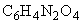 3/1 а а а 2 854. 1,5-Динитрозо-3,7-эндометилен-1,-3,5,7-тетразоциклооктан 1,5-Динитрозо-3,7-эндометилен-1,-3,5,7-тетразоциклооктан 1,5-Динитрозо-3,7-эндометилен-1,-3,5,7-тетразоциклооктан 1,5-Динитрозо-3,7-эндометилен-1,-3,5,7-тетразоциклооктан 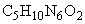 2 а а а 3 855. Динитронафталин, смесь 1,5- и 1,8-изомеров Динитронафталин, смесь 1,5- и 1,8-изомеров Динитронафталин, смесь 1,5- и 1,8-изомеров Динитронафталин, смесь 1,5- и 1,8-изомеров 27478-34-8 27478-34-8 27478-34-8 27478-34-8 27478-34-8 27478-34-8 27478-34-8 27478-34-8 27478-34-8 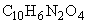 1 а а а 2 856. 2,4-Динитрометилбензол+ (2,4-динитротолуол) 2,4-Динитрометилбензол+ (2,4-динитротолуол) 2,4-Динитрометилбензол+ (2,4-динитротолуол) 2,4-Динитрометилбензол+ (2,4-динитротолуол) 121-14-2 121-14-2 121-14-2 121-14-2 121-14-2 121-14-2 121-14-2 121-14-2 121-14-2 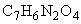 3/1 п п п 2 857. 1,3-Динитро-5-трифторметил-2-хлорбензол+ 1,3-Динитро-5-трифторметил-2-хлорбензол+ 1,3-Динитро-5-трифторметил-2-хлорбензол+ 1,3-Динитро-5-трифторметил-2-хлорбензол+ 393-75-9 393-75-9 393-75-9 393-75-9 393-75-9 393-75-9 393-75-9 393-75-9 393-75-9 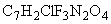 0,05 п + а п + а п + а 1 А 858. 2-(2,4-Динитрофенилтио) бензотиазол 2-(2,4-Динитрофенилтио) бензотиазол 2-(2,4-Динитрофенилтио) бензотиазол 2-(2,4-Динитрофенилтио) бензотиазол 4230-91-5 4230-91-5 4230-91-5 4230-91-5 4230-91-5 4230-91-5 4230-91-5 4230-91-5 4230-91-5 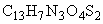 2 а а а 3 859. 2,4-Динитрофенилтиоцианат 2,4-Динитрофенилтиоцианат 2,4-Динитрофенилтиоцианат 2,4-Динитрофенилтиоцианат 1594-56-5 1594-56-5 1594-56-5 1594-56-5 1594-56-5 1594-56-5 1594-56-5 1594-56-5 1594-56-5 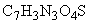 2 а а а 2 860. 3,5-Динитро-4-хлорбензойная кислота 3,5-Динитро-4-хлорбензойная кислота 3,5-Динитро-4-хлорбензойная кислота 3,5-Динитро-4-хлорбензойная кислота 118-97-8 118-97-8 118-97-8 118-97-8 118-97-8 118-97-8 118-97-8 118-97-8 118-97-8 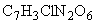 1 а а а 2 861. 2,4-Динитро-1-хлорбензол+ 2,4-Динитро-1-хлорбензол+ 2,4-Динитро-1-хлорбензол+ 2,4-Динитро-1-хлорбензол+ 97-00-7 97-00-7 97-00-7 97-00-7 97-00-7 97-00-7 97-00-7 97-00-7 97-00-7 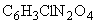 0,2/0,05 п + а п + а п + а 1 А 862. Динонилбензол-1,2-дикарбонат (динонилфталат; фталевой кислоты динониловый эфир) Динонилбензол-1,2-дикарбонат (динонилфталат; фталевой кислоты динониловый эфир) Динонилбензол-1,2-дикарбонат (динонилфталат; фталевой кислоты динониловый эфир) Динонилбензол-1,2-дикарбонат (динонилфталат; фталевой кислоты динониловый эфир) 84-76-4 84-76-4 84-76-4 84-76-4 84-76-4 84-76-4 84-76-4 84-76-4 84-76-4 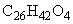 3/1 п + а п + а п + а 2 863. 1,4-Диоксан+ (диоксид диэтилена) 1,4-Диоксан+ (диоксид диэтилена) 1,4-Диоксан+ (диоксид диэтилена) 1,4-Диоксан+ (диоксид диэтилена) 123-91-1 123-91-1 123-91-1 123-91-1 123-91-1 123-91-1 123-91-1 123-91-1 123-91-1 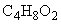 10 п п п 3 864. 3,6-Диоксаоктан-1,8-диол (триэтиленгликоль) 3,6-Диоксаоктан-1,8-диол (триэтиленгликоль) 3,6-Диоксаоктан-1,8-диол (триэтиленгликоль) 3,6-Диоксаоктан-1,8-диол (триэтиленгликоль) 112-27-6 112-27-6 112-27-6 112-27-6 112-27-6 112-27-6 112-27-6 112-27-6 112-27-6 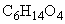 10 п + а п + а п + а 3 865. 1,3-Диоксо-1Н-бенз (dE)- изохинолин-2-(3Н) бутановая кислота (Изодибут) 1,3-Диоксо-1Н-бенз (dE)- изохинолин-2-(3Н) бутановая кислота (Изодибут) 1,3-Диоксо-1Н-бенз (dE)- изохинолин-2-(3Н) бутановая кислота (Изодибут) 1,3-Диоксо-1Н-бенз (dE)- изохинолин-2-(3Н) бутановая кислота (Изодибут) 88909-96-0 88909-96-0 88909-96-0 88909-96-0 88909-96-0 88909-96-0 88909-96-0 88909-96-0 88909-96-0 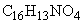 5 а а а 3 866. Диоксолан-1,3+ Диоксолан-1,3+ Диоксолан-1,3+ Диоксолан-1,3+ 646-06-0 646-06-0 646-06-0 646-06-0 646-06-0 646-06-0 646-06-0 646-06-0 646-06-0 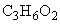 50 п п п 4 867. 2,5-Диоксо-3-(2-пропенил)-1-имидозолидинметил (1RS)-цис, транс-2,2 - диметил - 3 - (2- метилпропенил) циклопропанкарбонат (Имипротрин; Хлорпиколин) 2,5-Диоксо-3-(2-пропенил)-1-имидозолидинметил (1RS)-цис, транс-2,2 - диметил - 3 - (2- метилпропенил) циклопропанкарбонат (Имипротрин; Хлорпиколин) 2,5-Диоксо-3-(2-пропенил)-1-имидозолидинметил (1RS)-цис, транс-2,2 - диметил - 3 - (2- метилпропенил) циклопропанкарбонат (Имипротрин; Хлорпиколин) 2,5-Диоксо-3-(2-пропенил)-1-имидозолидинметил (1RS)-цис, транс-2,2 - диметил - 3 - (2- метилпропенил) циклопропанкарбонат (Имипротрин; Хлорпиколин) 72963-72-5 72963-72-5 72963-72-5 72963-72-5 72963-72-5 72963-72-5 72963-72-5 72963-72-5 72963-72-5 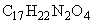 3 п + а п + а п + а 3 868. 5-[3-[1,3-Диоксо - 3 - (2- октадецилокси-фенил) пропиламино] -[4-хлор-1-амино- фенил) сульфонил] бензол-1,3- дикарбоновая кислота 5-[3-[1,3-Диоксо - 3 - (2- октадецилокси-фенил) пропиламино] -[4-хлор-1-амино- фенил) сульфонил] бензол-1,3- дикарбоновая кислота 5-[3-[1,3-Диоксо - 3 - (2- октадецилокси-фенил) пропиламино] -[4-хлор-1-амино- фенил) сульфонил] бензол-1,3- дикарбоновая кислота 5-[3-[1,3-Диоксо - 3 - (2- октадецилокси-фенил) пропиламино] -[4-хлор-1-амино- фенил) сульфонил] бензол-1,3- дикарбоновая кислота 70745-82-3 70745-82-3 70745-82-3 70745-82-3 70745-82-3 70745-82-3 70745-82-3 70745-82-3 70745-82-3 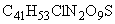 10 а а а 4 869. 6-[(1,3-Диоксо-3-фенокси-2-фенилпропил)амино]-3,3- диметил-7-оксо-[2S-(2,5,6)]-4-тиа-1-азобицикло[3,2,0]гептан-2-карбоновая кислота (Карфециллин) 6-[(1,3-Диоксо-3-фенокси-2-фенилпропил)амино]-3,3- диметил-7-оксо-[2S-(2,5,6)]-4-тиа-1-азобицикло[3,2,0]гептан-2-карбоновая кислота (Карфециллин) 6-[(1,3-Диоксо-3-фенокси-2-фенилпропил)амино]-3,3- диметил-7-оксо-[2S-(2,5,6)]-4-тиа-1-азобицикло[3,2,0]гептан-2-карбоновая кислота (Карфециллин) 6-[(1,3-Диоксо-3-фенокси-2-фенилпропил)амино]-3,3- диметил-7-оксо-[2S-(2,5,6)]-4-тиа-1-азобицикло[3,2,0]гептан-2-карбоновая кислота (Карфециллин) 27025-49-6 27025-49-6 27025-49-6 27025-49-6 27025-49-6 27025-49-6 27025-49-6 27025-49-6 27025-49-6 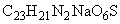 0,1 а а а 2 А 870. Диоктилдекан-1,10-диоат (себациновой кислоты диоктиловый эфир) Диоктилдекан-1,10-диоат (себациновой кислоты диоктиловый эфир) Диоктилдекан-1,10-диоат (себациновой кислоты диоктиловый эфир) Диоктилдекан-1,10-диоат (себациновой кислоты диоктиловый эфир) 2432-87-3 2432-87-3 2432-87-3 2432-87-3 2432-87-3 2432-87-3 2432-87-3 2432-87-3 2432-87-3 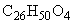 10 п п п 3 871. Ди (пентил) бензол-1,2- дикарбонат фталевой кислоты диамиловый эфир) Ди (пентил) бензол-1,2- дикарбонат фталевой кислоты диамиловый эфир) Ди (пентил) бензол-1,2- дикарбонат фталевой кислоты диамиловый эфир) Ди (пентил) бензол-1,2- дикарбонат фталевой кислоты диамиловый эфир) 131-18-0 131-18-0 131-18-0 131-18-0 131-18-0 131-18-0 131-18-0 131-18-0 131-18-0 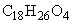 3/1 п + а п + а п + а 2 872. Диприн/по белку/ Диприн/по белку/ Диприн/по белку/ Диприн/по белку/ 0,3 а а а 2 873. Ди(проп-2-енил) бензол-1,2-дикарбонат(фталевой кислоты диаллиловый эфир) Ди(проп-2-енил) бензол-1,2-дикарбонат(фталевой кислоты диаллиловый эфир) Ди(проп-2-енил) бензол-1,2-дикарбонат(фталевой кислоты диаллиловый эфир) Ди(проп-2-енил) бензол-1,2-дикарбонат(фталевой кислоты диаллиловый эфир) 131-17-9 131-17-9 131-17-9 131-17-9 131-17-9 131-17-9 131-17-9 131-17-9 131-17-9 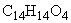 3/1 п + а п + а п + а 2 874. Ди(проп-2-енил) бензол-1,3-дикарбонат(изофталевой кислоты диаллиловый эфир) Ди(проп-2-енил) бензол-1,3-дикарбонат(изофталевой кислоты диаллиловый эфир) Ди(проп-2-енил) бензол-1,3-дикарбонат(изофталевой кислоты диаллиловый эфир) Ди(проп-2-енил) бензол-1,3-дикарбонат(изофталевой кислоты диаллиловый эфир) 1087-21-4 1087-21-4 1087-21-4 1087-21-4 1087-21-4 1087-21-4 1087-21-4 1087-21-4 1087-21-4 1,5/0,5 п + а п + а п + а 2 875. 4,4’-Дитиобис[2,6-(1,1- диметилэтил) гидроксибензол] 4,4’-Дитиобис[2,6-(1,1- диметилэтил) гидроксибензол] 4,4’-Дитиобис[2,6-(1,1- диметилэтил) гидроксибензол] 4,4’-Дитиобис[2,6-(1,1- диметилэтил) гидроксибензол] 6386-58-9 6386-58-9 6386-58-9 6386-58-9 6386-58-9 6386-58-9 6386-58-9 6386-58-9 6386-58-9 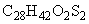 10 а а а 4 876. 4,4’-Дитиобисморфолин 4,4’-Дитиобисморфолин 4,4’-Дитиобисморфолин 4,4’-Дитиобисморфолин 103-34-4 103-34-4 103-34-4 103-34-4 103-34-4 103-34-4 103-34-4 103-34-4 103-34-4 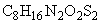 5 а а а 3 877. 2,3-дитиабутан 2,3-дитиабутан 2,3-дитиабутан 2,3-дитиабутан 624-92-0 624-92-0 624-92-0 624-92-0 624-92-0 624-92-0 624-92-0 624-92-0 624-92-0 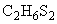 1,5 а а а 3 878. 2,2’-Дитиодибензотиазол (2,2’-дибензтиазолилдисульфид) (№,№’-дитиобис(1,4-фенилен)бис-(малеиновой кислоты имид)) 2,2’-Дитиодибензотиазол (2,2’-дибензтиазолилдисульфид) (№,№’-дитиобис(1,4-фенилен)бис-(малеиновой кислоты имид)) 2,2’-Дитиодибензотиазол (2,2’-дибензтиазолилдисульфид) (№,№’-дитиобис(1,4-фенилен)бис-(малеиновой кислоты имид)) 2,2’-Дитиодибензотиазол (2,2’-дибензтиазолилдисульфид) (№,№’-дитиобис(1,4-фенилен)бис-(малеиновой кислоты имид)) 120-78-5 120-78-5 120-78-5 120-78-5 120-78-5 120-78-5 120-78-5 120-78-5 120-78-5 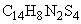 3 а а а 3 879. 1,1’-(Дитиоди-4,1-фенилен) бис- 1Н-пиррол-2,5-дион 1,1’-(Дитиоди-4,1-фенилен) бис- 1Н-пиррол-2,5-дион 1,1’-(Дитиоди-4,1-фенилен) бис- 1Н-пиррол-2,5-дион 1,1’-(Дитиоди-4,1-фенилен) бис- 1Н-пиррол-2,5-дион 39557-39-6 39557-39-6 39557-39-6 39557-39-6 39557-39-6 39557-39-6 39557-39-6 39557-39-6 39557-39-6 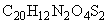 5 а а а 3 880. 6,8-Дитиооктановая кислота (липоевая кислота) 6,8-Дитиооктановая кислота (липоевая кислота) 6,8-Дитиооктановая кислота (липоевая кислота) 6,8-Дитиооктановая кислота (липоевая кислота) 62-46-4 62-46-4 62-46-4 62-46-4 62-46-4 62-46-4 62-46-4 62-46-4 62-46-4 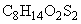 5 а а а 3 881. ,-Дифенил-1-азабицикло[2.2.2]октан-3-метанол (Фенкарол основание; хинуклидин-3-дифенилкарбинола основание) ,-Дифенил-1-азабицикло[2.2.2]октан-3-метанол (Фенкарол основание; хинуклидин-3-дифенилкарбинола основание) ,-Дифенил-1-азабицикло[2.2.2]октан-3-метанол (Фенкарол основание; хинуклидин-3-дифенилкарбинола основание) ,-Дифенил-1-азабицикло[2.2.2]октан-3-метанол (Фенкарол основание; хинуклидин-3-дифенилкарбинола основание) 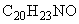 0,5 а а а 2 882. ,-Дифенил-1-азабицикло[2.2.2]октан-3-метанола гидрохлорид (Фенкарол; хинуклидин- 3-дифенилкарбинола гидрохлорид) ,-Дифенил-1-азабицикло[2.2.2]октан-3-метанола гидрохлорид (Фенкарол; хинуклидин- 3-дифенилкарбинола гидрохлорид) ,-Дифенил-1-азабицикло[2.2.2]октан-3-метанола гидрохлорид (Фенкарол; хинуклидин- 3-дифенилкарбинола гидрохлорид) ,-Дифенил-1-азабицикло[2.2.2]октан-3-метанола гидрохлорид (Фенкарол; хинуклидин- 3-дифенилкарбинола гидрохлорид) 10447-38-8 10447-38-8 10447-38-8 10447-38-8 10447-38-8 10447-38-8 10447-38-8 10447-38-8 10447-38-8 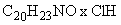 0,5 а а а 2 883. 2-(Дифенилацетил)-1Н-инден-1,3-(2Н)-дион(Ди-фенацил; Ратиндан) 2-(Дифенилацетил)-1Н-инден-1,3-(2Н)-дион(Ди-фенацил; Ратиндан) 2-(Дифенилацетил)-1Н-инден-1,3-(2Н)-дион(Ди-фенацил; Ратиндан) 2-(Дифенилацетил)-1Н-инден-1,3-(2Н)-дион(Ди-фенацил; Ратиндан) 82-66-6 82-66-6 82-66-6 82-66-6 82-66-6 82-66-6 82-66-6 82-66-6 82-66-6 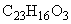 0,01 а а а 1 884. (Z)-2-[4-1,2-Дифенилбут-1-енил) фенокси]-№,№-диметилэтанамин+ (2-[4-(2-диметиламиноэтокси) фенил] -1,2дифенилбутен; Тамоксифен основание) (Z)-2-[4-1,2-Дифенилбут-1-енил) фенокси]-№,№-диметилэтанамин+ (2-[4-(2-диметиламиноэтокси) фенил] -1,2дифенилбутен; Тамоксифен основание) (Z)-2-[4-1,2-Дифенилбут-1-енил) фенокси]-№,№-диметилэтанамин+ (2-[4-(2-диметиламиноэтокси) фенил] -1,2дифенилбутен; Тамоксифен основание) (Z)-2-[4-1,2-Дифенилбут-1-енил) фенокси]-№,№-диметилэтанамин+ (2-[4-(2-диметиламиноэтокси) фенил] -1,2дифенилбутен; Тамоксифен основание) 10540-29-1 10540-29-1 10540-29-1 10540-29-1 10540-29-1 10540-29-1 10540-29-1 10540-29-1 10540-29-1 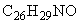 0,001 а а а 1 885. (Z)-2-[4-(1,2-Дифенил-1-бутенил) фенокси]-№,№-диметилэтанамина-2-гидроксипропан-1,2,3-трикарбонат+ (2-[4-(2-диметиламиноэтокси) фенил]-1,2дифенилбутен цитрат; Тамоксифен цитрат) (Z)-2-[4-(1,2-Дифенил-1-бутенил) фенокси]-№,№-диметилэтанамина-2-гидроксипропан-1,2,3-трикарбонат+ (2-[4-(2-диметиламиноэтокси) фенил]-1,2дифенилбутен цитрат; Тамоксифен цитрат) (Z)-2-[4-(1,2-Дифенил-1-бутенил) фенокси]-№,№-диметилэтанамина-2-гидроксипропан-1,2,3-трикарбонат+ (2-[4-(2-диметиламиноэтокси) фенил]-1,2дифенилбутен цитрат; Тамоксифен цитрат) (Z)-2-[4-(1,2-Дифенил-1-бутенил) фенокси]-№,№-диметилэтанамина-2-гидроксипропан-1,2,3-трикарбонат+ (2-[4-(2-диметиламиноэтокси) фенил]-1,2дифенилбутен цитрат; Тамоксифен цитрат) 54965-24-1 54965-24-1 54965-24-1 54965-24-1 54965-24-1 54965-24-1 54965-24-1 54965-24-1 54965-24-1 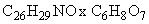 0,001 а а а 1 886. O,O-Дифенил-1 -гидрокси-2,2,2-трихлорэтилфосфонат(Оксифосфонат) O,O-Дифенил-1 -гидрокси-2,2,2-трихлорэтилфосфонат(Оксифосфонат) O,O-Дифенил-1 -гидрокси-2,2,2-трихлорэтилфосфонат(Оксифосфонат) O,O-Дифенил-1 -гидрокси-2,2,2-трихлорэтилфосфонат(Оксифосфонат) 38457-67-9 38457-67-9 38457-67-9 38457-67-9 38457-67-9 38457-67-9 38457-67-9 38457-67-9 38457-67-9 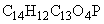 1 а а а 2 887. Дифенилгуанидин+ (амидодианилинметан) Дифенилгуанидин+ (амидодианилинметан) Дифенилгуанидин+ (амидодианилинметан) Дифенилгуанидин+ (амидодианилинметан) 102-06-7 102-06-7 102-06-7 102-06-7 102-06-7 102-06-7 102-06-7 102-06-7 102-06-7 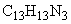 0,3/0,1 а а а 2 А 888. Дифенил-4-[(1,1-диметилэтил) фенил]фосфат (дифенил(4-трет-бутилфенил) фосфат) Дифенил-4-[(1,1-диметилэтил) фенил]фосфат (дифенил(4-трет-бутилфенил) фосфат) Дифенил-4-[(1,1-диметилэтил) фенил]фосфат (дифенил(4-трет-бутилфенил) фосфат) Дифенил-4-[(1,1-диметилэтил) фенил]фосфат (дифенил(4-трет-бутилфенил) фосфат) 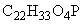 10/3 а а а 4 889. [№,№’-Дифенил-№,№’-диэтилтиурамдисульфид (Тиурам ЭФ) [№,№’-Дифенил-№,№’-диэтилтиурамдисульфид (Тиурам ЭФ) [№,№’-Дифенил-№,№’-диэтилтиурамдисульфид (Тиурам ЭФ) [№,№’-Дифенил-№,№’-диэтилтиурамдисульфид (Тиурам ЭФ) 41365-24-6 41365-24-6 41365-24-6 41365-24-6 41365-24-6 41365-24-6 41365-24-6 41365-24-6 41365-24-6 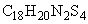 2 а а а 3 890. 1-(Дифенилметил)-4-(3-фенилпроп-2-енил) пиперазин (1-бензгидрил-4-цинамил пиперазина; Циннаризин) 1-(Дифенилметил)-4-(3-фенилпроп-2-енил) пиперазин (1-бензгидрил-4-цинамил пиперазина; Циннаризин) 1-(Дифенилметил)-4-(3-фенилпроп-2-енил) пиперазин (1-бензгидрил-4-цинамил пиперазина; Циннаризин) 1-(Дифенилметил)-4-(3-фенилпроп-2-енил) пиперазин (1-бензгидрил-4-цинамил пиперазина; Циннаризин) 298-57-7 298-57-7 298-57-7 298-57-7 298-57-7 298-57-7 298-57-7 298-57-7 298-57-7 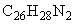 1 а а а 2 891. 1,3-Дифенилпропан-2-он (1,1-дифенилацетон) 1,3-Дифенилпропан-2-он (1,1-дифенилацетон) 1,3-Дифенилпропан-2-он (1,1-дифенилацетон) 1,3-Дифенилпропан-2-он (1,1-дифенилацетон) 102-04-5 102-04-5 102-04-5 102-04-5 102-04-5 102-04-5 102-04-5 102-04-5 102-04-5 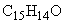 5 п + а п + а п + а 3 892. Дифенилы хлорированные+ Дифенилы хлорированные+ Дифенилы хлорированные+ Дифенилы хлорированные+ 1336-36-3 1336-36-3 1336-36-3 1336-36-3 1336-36-3 1336-36-3 1336-36-3 1336-36-3 1336-36-3 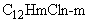 1 п п п 2 893. О,О-Дифенил-О-(2-этилгексил) фосфит+ О,О-Дифенил-О-(2-этилгексил) фосфит+ О,О-Дифенил-О-(2-этилгексил) фосфит+ О,О-Дифенил-О-(2-этилгексил) фосфит+ 15647-08-2 15647-08-2 15647-08-2 15647-08-2 15647-08-2 15647-08-2 15647-08-2 15647-08-2 15647-08-2 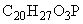 0,5 п + а п + а п + а 2 894. 1,5-Дифеноксиантрацен-9,10- дион (1,5-дифеноксиантрахинон; Линурон) 1,5-Дифеноксиантрацен-9,10- дион (1,5-дифеноксиантрахинон; Линурон) 1,5-Дифеноксиантрацен-9,10- дион (1,5-дифеноксиантрахинон; Линурон) 1,5-Дифеноксиантрацен-9,10- дион (1,5-дифеноксиантрахинон; Линурон) 82-21-3 82-21-3 82-21-3 82-21-3 82-21-3 82-21-3 82-21-3 82-21-3 82-21-3 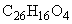 10 а а а 4 895. Цифтордихлорметан (Фреон 12; Хладон 12) Цифтордихлорметан (Фреон 12; Хладон 12) Цифтордихлорметан (Фреон 12; Хладон 12) Цифтордихлорметан (Фреон 12; Хладон 12) 75-71-8 75-71-8 75-71-8 75-71-8 75-71-8 75-71-8 75-71-8 75-71-8 75-71-8 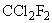 3000 п п п 4 896. 1,2-Дифтор-1,2-дихлорэтан (Фреон 132 Хладон 132) 1,2-Дифтор-1,2-дихлорэтан (Фреон 132 Хладон 132) 1,2-Дифтор-1,2-дихлорэтан (Фреон 132 Хладон 132) 1,2-Дифтор-1,2-дихлорэтан (Фреон 132 Хладон 132) 431-06-1 431-06-1 431-06-1 431-06-1 431-06-1 431-06-1 431-06-1 431-06-1 431-06-1 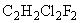 3000 п п п 4 897. Дифтордихлорэтен (дихлордифторэтилен) Дифтордихлорэтен (дихлордифторэтилен) Дифтордихлорэтен (дихлордифторэтилен) Дифтордихлорэтен (дихлордифторэтилен) 27156-03-2 27156-03-2 27156-03-2 27156-03-2 27156-03-2 27156-03-2 27156-03-2 27156-03-2 27156-03-2 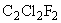 1 п п п 2 898. Дифторметан (Фреон 32; Хладон 32) Дифторметан (Фреон 32; Хладон 32) Дифторметан (Фреон 32; Хладон 32) Дифторметан (Фреон 32; Хладон 32) 75-10-5 75-10-5 75-10-5 75-10-5 75-10-5 75-10-5 75-10-5 75-10-5 75-10-5 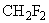 3000 п п п 4 899. 2-Дифторметоксибензальдегид (о-дифторметоксибензальдегид) 2-Дифторметоксибензальдегид (о-дифторметоксибензальдегид) 2-Дифторметоксибензальдегид (о-дифторметоксибензальдегид) 2-Дифторметоксибензальдегид (о-дифторметоксибензальдегид) 71653-64-0 71653-64-0 71653-64-0 71653-64-0 71653-64-0 71653-64-0 71653-64-0 71653-64-0 71653-64-0 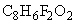 5 п п п 3 900. 3,3-Дифтор-1,1,1,3-тетрахлорпропан-2-он+ 3,3-Дифтор-1,1,1,3-тетрахлорпропан-2-он+ 3,3-Дифтор-1,1,1,3-тетрахлорпропан-2-он+ 3,3-Дифтор-1,1,1,3-тетрахлорпропан-2-он+ 758-41-8 758-41-8 758-41-8 758-41-8 758-41-8 758-41-8 758-41-8 758-41-8 758-41-8 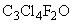 2 п п п 3 901. 1,2-Дифтор-1,1,2,2-тетрахлорэтан (Фреон 112) 1,2-Дифтор-1,1,2,2-тетрахлорэтан (Фреон 112) 1,2-Дифтор-1,1,2,2-тетрахлорэтан (Фреон 112) 1,2-Дифтор-1,1,2,2-тетрахлорэтан (Фреон 112) 76-12-0 76-12-0 76-12-0 76-12-0 76-12-0 76-12-0 76-12-0 76-12-0 76-12-0 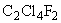 1000 п п п 4 902. Дифтортрихлорэтан Дифтортрихлорэтан Дифтортрихлорэтан Дифтортрихлорэтан 41834-16-6 41834-16-6 41834-16-6 41834-16-6 41834-16-6 41834-16-6 41834-16-6 41834-16-6 41834-16-6 3000 п п п 4 903. 1,1-Дифтор-1,2,2-трихлорэтан (Фреон 122; Хладон 122) 1,1-Дифтор-1,2,2-трихлорэтан (Фреон 122; Хладон 122) 1,1-Дифтор-1,2,2-трихлорэтан (Фреон 122; Хладон 122) 1,1-Дифтор-1,2,2-трихлорэтан (Фреон 122; Хладон 122) 354-21-2 354-21-2 354-21-2 354-21-2 354-21-2 354-21-2 354-21-2 354-21-2 354-21-2 3000 п п п 4 904. Дифторхлорметилбензол+ Дифторхлорметилбензол+ Дифторхлорметилбензол+ Дифторхлорметилбензол+ 349-50-8 349-50-8 349-50-8 349-50-8 349-50-8 349-50-8 349-50-8 349-50-8 349-50-8 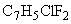 15/5 п п п 3 905. (Дифторхлорметил)-4-хлорбензол(,-дифтор--хлор-4-хлорметилбензол) (Дифторхлорметил)-4-хлорбензол(,-дифтор--хлор-4-хлорметилбензол) (Дифторхлорметил)-4-хлорбензол(,-дифтор--хлор-4-хлорметилбензол) (Дифторхлорметил)-4-хлорбензол(,-дифтор--хлор-4-хлорметилбензол) 6987-14-0 6987-14-0 6987-14-0 6987-14-0 6987-14-0 6987-14-0 6987-14-0 6987-14-0 6987-14-0 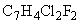 2 п п п 3 906. Дифторхлорэтан (Фреон 142; Хладон 142) Дифторхлорэтан (Фреон 142; Хладон 142) Дифторхлорэтан (Фреон 142; Хладон 142) Дифторхлорэтан (Фреон 142; Хладон 142) 25497-29-4 25497-29-4 25497-29-4 25497-29-4 25497-29-4 25497-29-4 25497-29-4 25497-29-4 25497-29-4 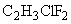 3000 п п п 4 907. 1,2-Дифторэтан (Фреон 152; Хладон 152) 1,2-Дифторэтан (Фреон 152; Хладон 152) 1,2-Дифторэтан (Фреон 152; Хладон 152) 1,2-Дифторэтан (Фреон 152; Хладон 152) 624-72-6 624-72-6 624-72-6 624-72-6 624-72-6 624-72-6 624-72-6 624-72-6 624-72-6 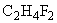 3000 п п п 4 908. Дифторхлорметан (Фреон 22; Хладон 22) Дифторхлорметан (Фреон 22; Хладон 22) Дифторхлорметан (Фреон 22; Хладон 22) Дифторхлорметан (Фреон 22; Хладон 22) 75-45-6 75-45-6 75-45-6 75-45-6 75-45-6 75-45-6 75-45-6 75-45-6 75-45-6 3000 п п п 4 909. №,№’-Дифурфурилиденфенилен- 1,4-диамин+ №,№’-Дифурфурилиденфенилен- 1,4-диамин+ №,№’-Дифурфурилиденфенилен- 1,4-диамин+ №,№’-Дифурфурилиденфенилен- 1,4-диамин+ 19247-68-8 19247-68-8 19247-68-8 19247-68-8 19247-68-8 19247-68-8 19247-68-8 19247-68-8 19247-68-8 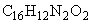 2 п + а п + а п + а 2 А 910. 3,4-Дихлораминобензол+ (3,4-дихлоранилин) 3,4-Дихлораминобензол+ (3,4-дихлоранилин) 3,4-Дихлораминобензол+ (3,4-дихлоранилин) 3,4-Дихлораминобензол+ (3,4-дихлоранилин) 95-76-1 95-76-1 95-76-1 95-76-1 95-76-1 95-76-1 95-76-1 95-76-1 95-76-1 1,5/0,5 п п п 2 911. 2,6-Дихлораминобензол+ (2,6-дихлоранилин) 2,6-Дихлораминобензол+ (2,6-дихлоранилин) 2,6-Дихлораминобензол+ (2,6-дихлоранилин) 2,6-Дихлораминобензол+ (2,6-дихлоранилин) 608-31-1 608-31-1 608-31-1 608-31-1 608-31-1 608-31-1 608-31-1 608-31-1 608-31-1 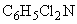 5/2 а а а 3 912. Дихлорбензол+ Дихлорбензол+ Дихлорбензол+ Дихлорбензол+ 25321-22-6 25321-22-6 25321-22-6 25321-22-6 25321-22-6 25321-22-6 25321-22-6 25321-22-6 25321-22-6 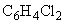 50/20 п п п 4 913. 3,5-Дихлорбензолсульфонамид 3,5-Дихлорбензолсульфонамид 3,5-Дихлорбензолсульфонамид 3,5-Дихлорбензолсульфонамид 19797-32-1 19797-32-1 19797-32-1 19797-32-1 19797-32-1 19797-32-1 19797-32-1 19797-32-1 19797-32-1 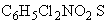 0,1 а а а 2 А 914. 2,3-Дихлорбута-1,3-диен+ 2,3-Дихлорбута-1,3-диен+ 2,3-Дихлорбута-1,3-диен+ 2,3-Дихлорбута-1,3-диен+ 1653-19-6 1653-19-6 1653-19-6 1653-19-6 1653-19-6 1653-19-6 1653-19-6 1653-19-6 1653-19-6 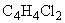 0,1 п п п 2 915. 1,4-Дихлорбут-2-ен+ 1,4-Дихлорбут-2-ен+ 1,4-Дихлорбут-2-ен+ 1,4-Дихлорбут-2-ен+ 764-41-0 764-41-0 764-41-0 764-41-0 764-41-0 764-41-0 764-41-0 764-41-0 764-41-0 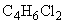 0,1 п п п 2 916. 1,3-Дихлорбут-2-ен+ 1,3-Дихлорбут-2-ен+ 1,3-Дихлорбут-2-ен+ 1,3-Дихлорбут-2-ен+ 926-57-8 926-57-8 926-57-8 926-57-8 926-57-8 926-57-8 926-57-8 926-57-8 926-57-8 1 п п п 2 917. 3,4-Дихлорбут-1-ен+ 3,4-Дихлорбут-1-ен+ 3,4-Дихлорбут-1-ен+ 3,4-Дихлорбут-1-ен+ 760-23-6 760-23-6 760-23-6 760-23-6 760-23-6 760-23-6 760-23-6 760-23-6 760-23-6 1 п п п 2 918. 1,4-Дихлоргексафторбутен-2 + (хладон RL316) 1,4-Дихлоргексафторбутен-2 + (хладон RL316) 1,4-Дихлоргексафторбутен-2 + (хладон RL316) 1,4-Дихлоргексафторбутен-2 + (хладон RL316) 360-88-3 360-88-3 360-88-3 360-88-3 360-88-3 360-88-3 360-88-3 360-88-3 360-88-3 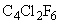 0,2 п + а п + а п + а 2 919. [R-(R*,R*)]-2,2-Дихлор-№-[2-гидрокси-1-(гидроксиметил)-2- (4- нитрофенил)-этилацетамид (Левомицетин) [R-(R*,R*)]-2,2-Дихлор-№-[2-гидрокси-1-(гидроксиметил)-2- (4- нитрофенил)-этилацетамид (Левомицетин) [R-(R*,R*)]-2,2-Дихлор-№-[2-гидрокси-1-(гидроксиметил)-2- (4- нитрофенил)-этилацетамид (Левомицетин) [R-(R*,R*)]-2,2-Дихлор-№-[2-гидрокси-1-(гидроксиметил)-2- (4- нитрофенил)-этилацетамид (Левомицетин) 56-75-7 56-75-7 56-75-7 56-75-7 56-75-7 56-75-7 56-75-7 56-75-7 56-75-7 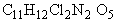 1 а а а 2 920. (2-Дихлор-№-[2-гидрокси-1-(гидроксиметил)-2-(4- (нитрофенил) этилацетамид (Синтомицин) (2-Дихлор-№-[2-гидрокси-1-(гидроксиметил)-2-(4- (нитрофенил) этилацетамид (Синтомицин) (2-Дихлор-№-[2-гидрокси-1-(гидроксиметил)-2-(4- (нитрофенил) этилацетамид (Синтомицин) (2-Дихлор-№-[2-гидрокси-1-(гидроксиметил)-2-(4- (нитрофенил) этилацетамид (Синтомицин) 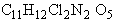 1 а а а 2 921. (2,4-Дихлор-5-карбоксибензолсульфокислоты гуанидиновая соль (Диафен) (2,4-Дихлор-5-карбоксибензолсульфокислоты гуанидиновая соль (Диафен) (2,4-Дихлор-5-карбоксибензолсульфокислоты гуанидиновая соль (Диафен) (2,4-Дихлор-5-карбоксибензолсульфокислоты гуанидиновая соль (Диафен) 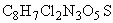 3 а а а 3 922. Дихлорметан (хлористый метилен) Дихлорметан (хлористый метилен) Дихлорметан (хлористый метилен) Дихлорметан (хлористый метилен) 75-09-2 75-09-2 75-09-2 75-09-2 75-09-2 75-09-2 75-09-2 75-09-2 75-09-2 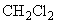 100/50 п п п 4 923. Дихлорметилбензол Дихлорметилбензол Дихлорметилбензол Дихлорметилбензол 98-87-3 98-87-3 98-87-3 98-87-3 98-87-3 98-87-3 98-87-3 98-87-3 98-87-3 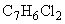 0,5 п п п 1 924. 2,4-Дихлор-1-метилбензол+ (2,4-дихлортолуол) 2,4-Дихлор-1-метилбензол+ (2,4-дихлортолуол) 2,4-Дихлор-1-метилбензол+ (2,4-дихлортолуол) 2,4-Дихлор-1-метилбензол+ (2,4-дихлортолуол) 95-73-8 95-73-8 95-73-8 95-73-8 95-73-8 95-73-8 95-73-8 95-73-8 95-73-8 30/10 п п п 3 925. 4-Дихлорметилен-1,2,3,3,5,5-гексахлорциклопент-1-ен+ 4-Дихлорметилен-1,2,3,3,5,5-гексахлорциклопент-1-ен+ 4-Дихлорметилен-1,2,3,3,5,5-гексахлорциклопент-1-ен+ 4-Дихлорметилен-1,2,3,3,5,5-гексахлорциклопент-1-ен+ 3424-05-3 3424-05-3 3424-05-3 3424-05-3 3424-05-3 3424-05-3 3424-05-3 3424-05-3 3424-05-3 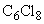 0,1 п + а п + а п + а 2 А 926. 2-Дихлорметилен-4,5-дихлорциклопент-4-ен-1,3-дион+ 2-Дихлорметилен-4,5-дихлорциклопент-4-ен-1,3-дион+ 2-Дихлорметилен-4,5-дихлорциклопент-4-ен-1,3-дион+ 2-Дихлорметилен-4,5-дихлорциклопент-4-ен-1,3-дион+ 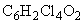 0,05 п + а п + а п + а 1 927. 1,1-Дихлор-4-метилпента-1,3- диен 1,1-Дихлор-4-метилпента-1,3- диен 1,1-Дихлор-4-метилпента-1,3- диен 1,1-Дихлор-4-метилпента-1,3- диен 55667-43-1 55667-43-1 55667-43-1 55667-43-1 55667-43-1 55667-43-1 55667-43-1 55667-43-1 55667-43-1 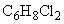 0,2 п п п 2 928. 1,1-Дихлор-4-метилпента-1,4- диен 1,1-Дихлор-4-метилпента-1,4- диен 1,1-Дихлор-4-метилпента-1,4- диен 1,1-Дихлор-4-метилпента-1,4- диен 62434-98-4 62434-98-4 62434-98-4 62434-98-4 62434-98-4 62434-98-4 62434-98-4 62434-98-4 62434-98-4 0,3 п п п 2 929. 1,2-Дихлор-2-метилпропан 1,2-Дихлор-2-метилпропан 1,2-Дихлор-2-метилпропан 1,2-Дихлор-2-метилпропан 594-37-6 594-37-6 594-37-6 594-37-6 594-37-6 594-37-6 594-37-6 594-37-6 594-37-6 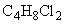 20 п п п 4 930. 1,3-Дихлор-2-метилпроп-1-ен+ (1,3-дихлоризобутилен) 1,3-Дихлор-2-метилпроп-1-ен+ (1,3-дихлоризобутилен) 1,3-Дихлор-2-метилпроп-1-ен+ (1,3-дихлоризобутилен) 1,3-Дихлор-2-метилпроп-1-ен+ (1,3-дихлоризобутилен) 3375-22-2 3375-22-2 3375-22-2 3375-22-2 3375-22-2 3375-22-2 3375-22-2 3375-22-2 3375-22-2 0,5 п п п 2 931. 3,3-Дихлор-2-метилпроп-1-ен (3,3-дихлоризобутилен) 3,3-Дихлор-2-метилпроп-1-ен (3,3-дихлоризобутилен) 3,3-Дихлор-2-метилпроп-1-ен (3,3-дихлоризобутилен) 3,3-Дихлор-2-метилпроп-1-ен (3,3-дихлоризобутилен) 22227-75-4 22227-75-4 22227-75-4 22227-75-4 22227-75-4 22227-75-4 22227-75-4 22227-75-4 22227-75-4 0,3 п п п 2 932. 5,7-Дихлор-2-метилхинолин-8-ол+ 5,7-Дихлор-2-метилхинолин-8-ол+ 5,7-Дихлор-2-метилхинолин-8-ол+ 5,7-Дихлор-2-метилхинолин-8-ол+ 72-80-0 72-80-0 72-80-0 72-80-0 72-80-0 72-80-0 72-80-0 72-80-0 72-80-0 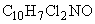 0,5 а а а 2 933. 2,3-Дихлор-1,4-нафтохинон 2,3-Дихлор-1,4-нафтохинон 2,3-Дихлор-1,4-нафтохинон 2,3-Дихлор-1,4-нафтохинон 117-80-6 117-80-6 117-80-6 117-80-6 117-80-6 117-80-6 117-80-6 117-80-6 117-80-6 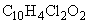 0,5 а а а 2 934. 1,2-Дихлор-4-нитробензол+ (3,4-дихлорнитробензол) 1,2-Дихлор-4-нитробензол+ (3,4-дихлорнитробензол) 1,2-Дихлор-4-нитробензол+ (3,4-дихлорнитробензол) 1,2-Дихлор-4-нитробензол+ (3,4-дихлорнитробензол) 99-54-7 99-54-7 99-54-7 99-54-7 99-54-7 99-54-7 99-54-7 99-54-7 99-54-7 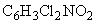 3/1 п п п 2 935. №-(2,6-Дихлор-4-нитрофенил) ацетамид(4-нитро-2,6-дихлоранилид- ацетат; уксусной кислоты 4- нитро 2,6- дихлоранилид) №-(2,6-Дихлор-4-нитрофенил) ацетамид(4-нитро-2,6-дихлоранилид- ацетат; уксусной кислоты 4- нитро 2,6- дихлоранилид) №-(2,6-Дихлор-4-нитрофенил) ацетамид(4-нитро-2,6-дихлоранилид- ацетат; уксусной кислоты 4- нитро 2,6- дихлоранилид) №-(2,6-Дихлор-4-нитрофенил) ацетамид(4-нитро-2,6-дихлоранилид- ацетат; уксусной кислоты 4- нитро 2,6- дихлоранилид) 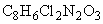 2 а а а 3 936. (Z)-2,3-Дихлор-4-оксобут-2- еновая кислота+(4-оксо-2,3-дихлоризокротоновая кислота) (Z)-2,3-Дихлор-4-оксобут-2- еновая кислота+(4-оксо-2,3-дихлоризокротоновая кислота) (Z)-2,3-Дихлор-4-оксобут-2- еновая кислота+(4-оксо-2,3-дихлоризокротоновая кислота) (Z)-2,3-Дихлор-4-оксобут-2- еновая кислота+(4-оксо-2,3-дихлоризокротоновая кислота) 87-56-9 87-56-9 87-56-9 87-56-9 87-56-9 87-56-9 87-56-9 87-56-9 87-56-9 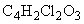 0,1 а а а 2 937. 1,2-Дихлорпропан 1,2-Дихлорпропан 1,2-Дихлорпропан 1,2-Дихлорпропан 78-87-5 78-87-5 78-87-5 78-87-5 78-87-5 78-87-5 78-87-5 78-87-5 78-87-5 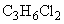 10 п п п 3 938. 1,3-Дихлорпропан-2-он+ 1,3-Дихлорпропан-2-он+ 1,3-Дихлорпропан-2-он+ 1,3-Дихлорпропан-2-он+ 534-07-6 534-07-6 534-07-6 534-07-6 534-07-6 534-07-6 534-07-6 534-07-6 534-07-6 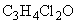 0,05 п п п 1 939. 1,3-Дихлорпроп-1-ен 1,3-Дихлорпроп-1-ен 1,3-Дихлорпроп-1-ен 1,3-Дихлорпроп-1-ен 542-75-6 542-75-6 542-75-6 542-75-6 542-75-6 542-75-6 542-75-6 542-75-6 542-75-6 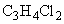 5 п п п 3 940. 2,3-Дихлорпроп-1-ен 2,3-Дихлорпроп-1-ен 2,3-Дихлорпроп-1-ен 2,3-Дихлорпроп-1-ен 78-88-6 78-88-6 78-88-6 78-88-6 78-88-6 78-88-6 78-88-6 78-88-6 78-88-6 3 п п п 3 941. 2,2-Дихлорпропионовая кислота 2,2-Дихлорпропионовая кислота 2,2-Дихлорпропионовая кислота 2,2-Дихлорпропионовая кислота 75-99-0 75-99-0 75-99-0 75-99-0 75-99-0 75-99-0 75-99-0 75-99-0 75-99-0 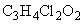 10 п + а п + а п + а 3 942. Дихлортрицикло (8,2,2,24,7) гексадека-4,6,10,12,13,15-гексаен (дихлор-ди-пара-ксилилен; 4,13-дихлор 2,2-пара-Циклофан) Дихлортрицикло (8,2,2,24,7) гексадека-4,6,10,12,13,15-гексаен (дихлор-ди-пара-ксилилен; 4,13-дихлор 2,2-пара-Циклофан) Дихлортрицикло (8,2,2,24,7) гексадека-4,6,10,12,13,15-гексаен (дихлор-ди-пара-ксилилен; 4,13-дихлор 2,2-пара-Циклофан) Дихлортрицикло (8,2,2,24,7) гексадека-4,6,10,12,13,15-гексаен (дихлор-ди-пара-ксилилен; 4,13-дихлор 2,2-пара-Циклофан) 28804-46-8 28804-46-8 28804-46-8 28804-46-8 28804-46-8 28804-46-8 28804-46-8 28804-46-8 28804-46-8 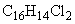 5 а а а 3 943. 2-(2,6-Дихлорфениламино) имидазолина гидрохлорид+ (Клофелин) 2-(2,6-Дихлорфениламино) имидазолина гидрохлорид+ (Клофелин) 2-(2,6-Дихлорфениламино) имидазолина гидрохлорид+ (Клофелин) 2-(2,6-Дихлорфениламино) имидазолина гидрохлорид+ (Клофелин) 4205-91-8 4205-91-8 4205-91-8 4205-91-8 4205-91-8 4205-91-8 4205-91-8 4205-91-8 4205-91-8 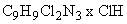 0,001 а а а 1 О 944. 2-[(2,6-Дихлорфенил)амино] фенилацетат натрия (Вольтарен; Ортофен) 2-[(2,6-Дихлорфенил)амино] фенилацетат натрия (Вольтарен; Ортофен) 2-[(2,6-Дихлорфенил)амино] фенилацетат натрия (Вольтарен; Ортофен) 2-[(2,6-Дихлорфенил)амино] фенилацетат натрия (Вольтарен; Ортофен) 15307-79-6 15307-79-6 15307-79-6 15307-79-6 15307-79-6 15307-79-6 15307-79-6 15307-79-6 15307-79-6 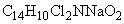 0,2 а а а 2 945. №-(2,6-Дихлорфенил) ацетамид (№-(2,6-дихлорфенил) ацетанилид) №-(2,6-Дихлорфенил) ацетамид (№-(2,6-дихлорфенил) ацетанилид) №-(2,6-Дихлорфенил) ацетамид (№-(2,6-дихлорфенил) ацетанилид) №-(2,6-Дихлорфенил) ацетамид (№-(2,6-дихлорфенил) ацетанилид) 17700-54-8 17700-54-8 17700-54-8 17700-54-8 17700-54-8 17700-54-8 17700-54-8 17700-54-8 17700-54-8 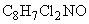 2 а а а 3 946. 3-(2,2-Дихлорфенил)-2,2-диметилциклопропан-карбонилхлорид+ /контроль по гидрохлориду/(хлорангидрид перметриновой кислоты) 3-(2,2-Дихлорфенил)-2,2-диметилциклопропан-карбонилхлорид+ /контроль по гидрохлориду/(хлорангидрид перметриновой кислоты) 3-(2,2-Дихлорфенил)-2,2-диметилциклопропан-карбонилхлорид+ /контроль по гидрохлориду/(хлорангидрид перметриновой кислоты) 3-(2,2-Дихлорфенил)-2,2-диметилциклопропан-карбонилхлорид+ /контроль по гидрохлориду/(хлорангидрид перметриновой кислоты) 13630-61-0 13630-61-0 13630-61-0 13630-61-0 13630-61-0 13630-61-0 13630-61-0 13630-61-0 13630-61-0 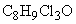 0,5 п + а п + а п + а 2 947. 3,4-Дихлорфенилизоцианат 3,4-Дихлорфенилизоцианат 3,4-Дихлорфенилизоцианат 3,4-Дихлорфенилизоцианат 102-36-3 102-36-3 102-36-3 102-36-3 102-36-3 102-36-3 102-36-3 102-36-3 102-36-3 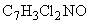 0,3 п п п 3 А 948. №’-(3,4-Дихлорфенил)-№-метил-№-метоксикарбамид(1-(3,4-дихлорфенил)-3-метил-3-метоксимочевина) №’-(3,4-Дихлорфенил)-№-метил-№-метоксикарбамид(1-(3,4-дихлорфенил)-3-метил-3-метоксимочевина) №’-(3,4-Дихлорфенил)-№-метил-№-метоксикарбамид(1-(3,4-дихлорфенил)-3-метил-3-метоксимочевина) №’-(3,4-Дихлорфенил)-№-метил-№-метоксикарбамид(1-(3,4-дихлорфенил)-3-метил-3-метоксимочевина) 330-55-2 330-55-2 330-55-2 330-55-2 330-55-2 330-55-2 330-55-2 330-55-2 330-55-2 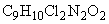 1 а а а 2 949. O-(2,4-Дихлорфенил)-№-(1-метилэтил) амидо-хлорфосфонат O-(2,4-Дихлорфенил)-№-(1-метилэтил) амидо-хлорфосфонат O-(2,4-Дихлорфенил)-№-(1-метилэтил) амидо-хлорфосфонат O-(2,4-Дихлорфенил)-№-(1-метилэтил) амидо-хлорфосфонат 18361-88-1 18361-88-1 18361-88-1 18361-88-1 18361-88-1 18361-88-1 18361-88-1 18361-88-1 18361-88-1 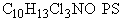 0,5 п + а п + а п + а 2 950. №-(3,4-Дихлорфенил) пропанамид (Пропанид; пропионовой кислоты 3,4-дихлоранилид) №-(3,4-Дихлорфенил) пропанамид (Пропанид; пропионовой кислоты 3,4-дихлоранилид) №-(3,4-Дихлорфенил) пропанамид (Пропанид; пропионовой кислоты 3,4-дихлоранилид) №-(3,4-Дихлорфенил) пропанамид (Пропанид; пропионовой кислоты 3,4-дихлоранилид) 709-98-8 709-98-8 709-98-8 709-98-8 709-98-8 709-98-8 709-98-8 709-98-8 709-98-8 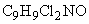 0,1 а а а 1 951. Дихлорфенилтрихлорсилан/по гидрохлориду/ Дихлорфенилтрихлорсилан/по гидрохлориду/ Дихлорфенилтрихлорсилан/по гидрохлориду/ Дихлорфенилтрихлорсилан/по гидрохлориду/ 27137-85-5 27137-85-5 27137-85-5 27137-85-5 27137-85-5 27137-85-5 27137-85-5 27137-85-5 27137-85-5 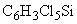 1 п п п 2 952. O-(2,4-Дихлорфенил)-O-этилхлортиофосфат+ O-(2,4-Дихлорфенил)-O-этилхлортиофосфат+ O-(2,4-Дихлорфенил)-O-этилхлортиофосфат+ O-(2,4-Дихлорфенил)-O-этилхлортиофосфат+ 18351-18-3 18351-18-3 18351-18-3 18351-18-3 18351-18-3 18351-18-3 18351-18-3 18351-18-3 18351-18-3 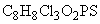 1 п + а п + а п + а 2 953. 2,4-Дихлорфеноксиацетат аммония (2,4-ДА) 2,4-Дихлорфеноксиацетат аммония (2,4-ДА) 2,4-Дихлорфеноксиацетат аммония (2,4-ДА) 2,4-Дихлорфеноксиацетат аммония (2,4-ДА) 2307-55-3 2307-55-3 2307-55-3 2307-55-3 2307-55-3 2307-55-3 2307-55-3 2307-55-3 2307-55-3 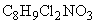 1 а а а 2 954. Дихлорфторметан (Фреон 21; фтордихлорметан) Дихлорфторметан (Фреон 21; фтордихлорметан) Дихлорфторметан (Фреон 21; фтордихлорметан) Дихлорфторметан (Фреон 21; фтордихлорметан) 75-43-4 75-43-4 75-43-4 75-43-4 75-43-4 75-43-4 75-43-4 75-43-4 75-43-4 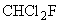 3000 п п п 4 955. 1,2-Дихлоргексафторциклобутан (Фреон 316) 1,2-Дихлоргексафторциклобутан (Фреон 316) 1,2-Дихлоргексафторциклобутан (Фреон 316) 1,2-Дихлоргексафторциклобутан (Фреон 316) 356-18-3 356-18-3 356-18-3 356-18-3 356-18-3 356-18-3 356-18-3 356-18-3 356-18-3 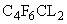 3000 п п п 4 956. Дихлорфторметилбензол+ (фтордихлорметилбензол) Дихлорфторметилбензол+ (фтордихлорметилбензол) Дихлорфторметилбензол+ (фтордихлорметилбензол) Дихлорфторметилбензол+ (фтордихлорметилбензол) 498-67-9 498-67-9 498-67-9 498-67-9 498-67-9 498-67-9 498-67-9 498-67-9 498-67-9 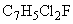 3/1 п п п 2 957. Дихлорфторэтан (Фреон 141; фтордихлорэтан) Дихлорфторэтан (Фреон 141; фтордихлорэтан) Дихлорфторэтан (Фреон 141; фтордихлорэтан) Дихлорфторэтан (Фреон 141; фтордихлорэтан) 430-57-9 430-57-9 430-57-9 430-57-9 430-57-9 430-57-9 430-57-9 430-57-9 430-57-9 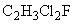 1000 п п п 4 958. 3,4-Дихлорфуран-2,5-дион 3,4-Дихлорфуран-2,5-дион 3,4-Дихлорфуран-2,5-дион 3,4-Дихлорфуран-2,5-дион 1122-17-4 1122-17-4 1122-17-4 1122-17-4 1122-17-4 1122-17-4 1122-17-4 1122-17-4 1122-17-4 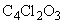 0,2 п + а п + а п + а 2 А 959. ((Z)-дихлорбутендиовой кислоты ангидрид; дихлормалеиновый ангидрид) ((Z)-дихлорбутендиовой кислоты ангидрид; дихлормалеиновый ангидрид) ((Z)-дихлорбутендиовой кислоты ангидрид; дихлормалеиновый ангидрид) ((Z)-дихлорбутендиовой кислоты ангидрид; дихлормалеиновый ангидрид) 960. 1,2-Дихлорэтан+ 1,2-Дихлорэтан+ 1,2-Дихлорэтан+ 1,2-Дихлорэтан+ 107-06-2 107-06-2 107-06-2 107-06-2 107-06-2 107-06-2 107-06-2 107-06-2 107-06-2 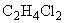 30/10 п п п 2 961. Дихлорэтановая кислота (дихлоруксусная кислота) Дихлорэтановая кислота (дихлоруксусная кислота) Дихлорэтановая кислота (дихлоруксусная кислота) Дихлорэтановая кислота (дихлоруксусная кислота) 79-43-6 79-43-6 79-43-6 79-43-6 79-43-6 79-43-6 79-43-6 79-43-6 79-43-6 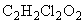 4 п + а п + а п + а 3 962. 2,2-Дихлорэтанол 2,2-Дихлорэтанол 2,2-Дихлорэтанол 2,2-Дихлорэтанол 598-38-9 598-38-9 598-38-9 598-38-9 598-38-9 598-38-9 598-38-9 598-38-9 598-38-9 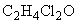 5 п п п 3 963. 1,1-Дихлорэтен (1,1-дихлорэтилен) 1,1-Дихлорэтен (1,1-дихлорэтилен) 1,1-Дихлорэтен (1,1-дихлорэтилен) 1,1-Дихлорэтен (1,1-дихлорэтилен) 75-35-4 75-35-4 75-35-4 75-35-4 75-35-4 75-35-4 75-35-4 75-35-4 75-35-4 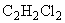 100/50 п п п 4 964. Цихромовая кислота, соли/в пересчете на Cr/ 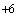 Цихромовая кислота, соли/в пересчете на Cr/ Цихромовая кислота, соли/в пересчете на Cr/ Цихромовая кислота, соли/в пересчете на Cr/ 0,01 а а а 1 К, А 965. 1,4-Дицианобутан (адипиновой кислоты динитрил; адиподинитрил) 1,4-Дицианобутан (адипиновой кислоты динитрил; адиподинитрил) 1,4-Дицианобутан (адипиновой кислоты динитрил; адиподинитрил) 1,4-Дицианобутан (адипиновой кислоты динитрил; адиподинитрил) 111-86-3 111-86-3 111-86-3 111-86-3 111-86-3 111-86-3 111-86-3 111-86-3 111-86-3 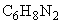 10 а а а 4 966. Дициклогексиламин нитрит (Ингибитор коррозии НДА) Дициклогексиламин нитрит (Ингибитор коррозии НДА) Дициклогексиламин нитрит (Ингибитор коррозии НДА) Дициклогексиламин нитрит (Ингибитор коррозии НДА) 3129-91-7 3129-91-7 3129-91-7 3129-91-7 3129-91-7 3129-91-7 3129-91-7 3129-91-7 3129-91-7 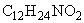 0,5 п п п 2 967. Дициклогексиламина маслорастворимая соль+ (Ингибитор коррозии МСДА 11; МСДА) Дициклогексиламина маслорастворимая соль+ (Ингибитор коррозии МСДА 11; МСДА) Дициклогексиламина маслорастворимая соль+ (Ингибитор коррозии МСДА 11; МСДА) Дициклогексиламина маслорастворимая соль+ (Ингибитор коррозии МСДА 11; МСДА) 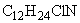 1 а а а 2 968. Диэпоксид кристаллический "ФОУ-8" Диэпоксид кристаллический "ФОУ-8" Диэпоксид кристаллический "ФОУ-8" Диэпоксид кристаллический "ФОУ-8" 3 а а а 3 969. 2,6-Диэтенилпиридин+ (2,6-дивинилпиридин) 2,6-Диэтенилпиридин+ (2,6-дивинилпиридин) 2,6-Диэтенилпиридин+ (2,6-дивинилпиридин) 2,6-Диэтенилпиридин+ (2,6-дивинилпиридин) 16222-95-0 16222-95-0 16222-95-0 16222-95-0 16222-95-0 16222-95-0 16222-95-0 16222-95-0 16222-95-0 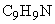 1 п п п 2 970. Диэтиламин+ Диэтиламин+ Диэтиламин+ 109-89-7 109-89-7 109-89-7 109-89-7 109-89-7 109-89-7 109-89-7 109-89-7 109-89-7 109-89-7 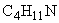 30 п п п 4 971. №,№-Диэтиламин-2,5-дигидрокси-бензолсульфонат (Этамзилат) №,№-Диэтиламин-2,5-дигидрокси-бензолсульфонат (Этамзилат) №,№-Диэтиламин-2,5-дигидрокси-бензолсульфонат (Этамзилат) 2624-44-4 2624-44-4 2624-44-4 2624-44-4 2624-44-4 2624-44-4 2624-44-4 2624-44-4 2624-44-4 2624-44-4 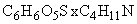 2 а а а 3 972. 2-(№,№-Диэтиламино)-4-(№-1-метилэтиламино)-6-хлор-1,3,5-триазин (Ипазин) 2-(№,№-Диэтиламино)-4-(№-1-метилэтиламино)-6-хлор-1,3,5-триазин (Ипазин) 2-(№,№-Диэтиламино)-4-(№-1-метилэтиламино)-6-хлор-1,3,5-триазин (Ипазин) 1912-25-0 1912-25-0 1912-25-0 1912-25-0 1912-25-0 1912-25-0 1912-25-0 1912-25-0 1912-25-0 1912-25-0 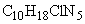 2 а а а 3 973. 2-(№,№-Диэтиламино) этанол+ 2-(№,№-Диэтиламино) этанол+ 2-(№,№-Диэтиламино) этанол+ 100-37-8 100-37-8 100-37-8 100-37-8 100-37-8 100-37-8 100-37-8 100-37-8 100-37-8 100-37-8 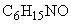 5 п п п 3 974. 2-(№,№-Диэтиламино) этантиол+ 2-(№,№-Диэтиламино) этантиол+ 2-(№,№-Диэтиламино) этантиол+ 100-38-9 100-38-9 100-38-9 100-38-9 100-38-9 100-38-9 100-38-9 100-38-9 100-38-9 100-38-9 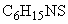 1 п п п 2 975. 2-(Диэтиламино)этил-4- аминобензоат (п-аминобензойной кислоты бета-диэтиламиноэтиловый эфир; (-диэтиламиноэтиловый эфир п-аминобензойной кислоты; Новокаина основание)) 2-(Диэтиламино)этил-4- аминобензоат (п-аминобензойной кислоты бета-диэтиламиноэтиловый эфир; (-диэтиламиноэтиловый эфир п-аминобензойной кислоты; Новокаина основание)) 2-(Диэтиламино)этил-4- аминобензоат (п-аминобензойной кислоты бета-диэтиламиноэтиловый эфир; (-диэтиламиноэтиловый эфир п-аминобензойной кислоты; Новокаина основание)) 59-46-1 59-46-1 59-46-1 59-46-1 59-46-1 59-46-1 59-46-1 59-46-1 59-46-1 59-46-1 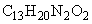 0,5 а а а 2 А 976. 2-(Диэтиламино) этил-4-аминобензоат гидрохлорид+ (п-аминобензойной кислоты бета-диэтиламиноэтиловый эфир гидрохлорид; -циэтиламиноэтил-4-аминобензойной кислоты гидрохлорид; Новокаина гидрохлорид)) 2-(Диэтиламино) этил-4-аминобензоат гидрохлорид+ (п-аминобензойной кислоты бета-диэтиламиноэтиловый эфир гидрохлорид; -циэтиламиноэтил-4-аминобензойной кислоты гидрохлорид; Новокаина гидрохлорид)) 2-(Диэтиламино) этил-4-аминобензоат гидрохлорид+ (п-аминобензойной кислоты бета-диэтиламиноэтиловый эфир гидрохлорид; -циэтиламиноэтил-4-аминобензойной кислоты гидрохлорид; Новокаина гидрохлорид)) 51-05-8 51-05-8 51-05-8 51-05-8 51-05-8 51-05-8 51-05-8 51-05-8 51-05-8 51-05-8 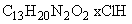 0,5 а а а 2 А 977. 3-Диэтиламинопропил-1-амин 3-Диэтиламинопропил-1-амин 3-Диэтиламинопропил-1-амин 104-78-9 104-78-9 104-78-9 104-78-9 104-78-9 104-78-9 104-78-9 104-78-9 104-78-9 104-78-9 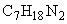 2 п + а п + а п + а 3 978. 2-(№,№-Диэтиламино)этил-2-метилпроп-2-еноат (метакриловой кислоты 2-№,№-диэтиламино)этиловый эфир) 2-(№,№-Диэтиламино)этил-2-метилпроп-2-еноат (метакриловой кислоты 2-№,№-диэтиламино)этиловый эфир) 2-(№,№-Диэтиламино)этил-2-метилпроп-2-еноат (метакриловой кислоты 2-№,№-диэтиламино)этиловый эфир) 105-16-8 105-16-8 105-16-8 105-16-8 105-16-8 105-16-8 105-16-8 105-16-8 105-16-8 105-16-8 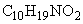 800 п п п 4 979. Диэтилат-3,3,1,2-бис(этокси) этиленбис(1-этил-2-метил-5-хлорбензимидазолий) Диэтилат-3,3,1,2-бис(этокси) этиленбис(1-этил-2-метил-5-хлорбензимидазолий) Диэтилат-3,3,1,2-бис(этокси) этиленбис(1-этил-2-метил-5-хлорбензимидазолий) 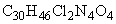 2 а а а 3 980. Диэтилбензол Диэтилбензол Диэтилбензол 25340-17-4 25340-17-4 25340-17-4 25340-17-4 25340-17-4 25340-17-4 25340-17-4 25340-17-4 25340-17-4 25340-17-4 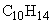 30/10 п п п 3 981. Диэтилбензол-1,2-дикарбонат (диэтилфталат; фталевой кислоты диэтиловый эфир) Диэтилбензол-1,2-дикарбонат (диэтилфталат; фталевой кислоты диэтиловый эфир) Диэтилбензол-1,2-дикарбонат (диэтилфталат; фталевой кислоты диэтиловый эфир) 84-66-2 84-66-2 84-66-2 84-66-2 84-66-2 84-66-2 84-66-2 84-66-2 84-66-2 84-66-2 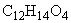 1,5/0,5 п + а п + а п + а 2 982. (Z)-Диэтилбутендиоат+ (малеиновой кислоты диэтиловый эфир) (Z)-Диэтилбутендиоат+ (малеиновой кислоты диэтиловый эфир) (Z)-Диэтилбутендиоат+ (малеиновой кислоты диэтиловый эфир) 141-05-9 141-05-9 141-05-9 141-05-9 141-05-9 141-05-9 141-05-9 141-05-9 141-05-9 141-05-9 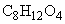 1 п + а п + а п + а 2 983. Диэтилгексафторпентадиоат+ (перфторглутаровой кислоты диэтиловый эфир) Диэтилгексафторпентадиоат+ (перфторглутаровой кислоты диэтиловый эфир) Диэтилгексафторпентадиоат+ (перфторглутаровой кислоты диэтиловый эфир) 424-40-8 424-40-8 424-40-8 424-40-8 424-40-8 424-40-8 424-40-8 424-40-8 424-40-8 424-40-8 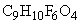 0,1 п п п 1 984. Ди(2-этилгексил)бензол-1,2-дикарбонат (диизооктилфталат; фталевой кислоты бис(2-этилгексиловый) эфир) Ди(2-этилгексил)бензол-1,2-дикарбонат (диизооктилфталат; фталевой кислоты бис(2-этилгексиловый) эфир) Ди(2-этилгексил)бензол-1,2-дикарбонат (диизооктилфталат; фталевой кислоты бис(2-этилгексиловый) эфир) 53306-52-8 53306-52-8 53306-52-8 53306-52-8 53306-52-8 53306-52-8 53306-52-8 53306-52-8 53306-52-8 53306-52-8 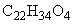 1 п + а п + а п + а 2 985. Ди(2-этилгексил) метилфосфонат+ (диизооктилметилфосфонат Ди(2-этилгексил) метилфосфонат+ (диизооктилметилфосфонат Ди(2-этилгексил) метилфосфонат+ (диизооктилметилфосфонат 60556-68-5 60556-68-5 60556-68-5 60556-68-5 60556-68-5 60556-68-5 60556-68-5 60556-68-5 60556-68-5 60556-68-5 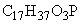 0,5 п + а п + а п + а 2 986. №,№-Диэтилгидроксиламин №,№-Диэтилгидроксиламин №,№-Диэтилгидроксиламин 3710-84-7 3710-84-7 3710-84-7 3710-84-7 3710-84-7 3710-84-7 3710-84-7 3710-84-7 3710-84-7 3710-84-7 6 п + а п + а п + а 3 987. Диэтил(1,4-дигидро-2,6-диметил) пиридин-3,5-дикарбонат (1,4-дигидро-2,6-диметил) пиридин-3,5-дикарбоновой кислоты диэтиловый эфир; Дилудин) Диэтил(1,4-дигидро-2,6-диметил) пиридин-3,5-дикарбонат (1,4-дигидро-2,6-диметил) пиридин-3,5-дикарбоновой кислоты диэтиловый эфир; Дилудин) Диэтил(1,4-дигидро-2,6-диметил) пиридин-3,5-дикарбонат (1,4-дигидро-2,6-диметил) пиридин-3,5-дикарбоновой кислоты диэтиловый эфир; Дилудин) 1149-23-1 1149-23-1 1149-23-1 1149-23-1 1149-23-1 1149-23-1 1149-23-1 1149-23-1 1149-23-1 1149-23-1 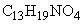 2 а а а 3 988. Диэтил(1,1-диметилэтил) пропандиоат (1,1-диметилэтил) пропандиовой кислоты диэтиловый эфир; диэтиловый эфир изобутилмалоновой кислоты) Диэтил(1,1-диметилэтил) пропандиоат (1,1-диметилэтил) пропандиовой кислоты диэтиловый эфир; диэтиловый эфир изобутилмалоновой кислоты) Диэтил(1,1-диметилэтил) пропандиоат (1,1-диметилэтил) пропандиовой кислоты диэтиловый эфир; диэтиловый эфир изобутилмалоновой кислоты) 759-24-0 759-24-0 759-24-0 759-24-0 759-24-0 759-24-0 759-24-0 759-24-0 759-24-0 759-24-0 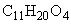 5 п п п 3 989. Диэтилди(2- цианэтил)пропандиоат (ди(-цианэтил) малоновой кислоты диэтиловый эфир) Диэтилди(2- цианэтил)пропандиоат (ди(-цианэтил) малоновой кислоты диэтиловый эфир) Диэтилди(2- цианэтил)пропандиоат (ди(-цианэтил) малоновой кислоты диэтиловый эфир) 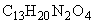 5 п + а п + а п + а 3 990. Диэтиленимид 2- метилтиозолидо-3-фосфорной кислоты++ (Имифос) Диэтиленимид 2- метилтиозолидо-3-фосфорной кислоты++ (Имифос) Диэтиленимид 2- метилтиозолидо-3-фосфорной кислоты++ (Имифос) 1078-79-1 1078-79-1 1078-79-1 1078-79-1 1078-79-1 1078-79-1 1078-79-1 1078-79-1 1078-79-1 1078-79-1 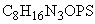 - а а а 1 991. Диэтилентриамин дицианэтилированный (аминные отвердители УП-0633, УП-0633М) Диэтилентриамин дицианэтилированный (аминные отвердители УП-0633, УП-0633М) Диэтилентриамин дицианэтилированный (аминные отвердители УП-0633, УП-0633М) 1 п п п 2 992. Диэтилентриаминометилгидроксибензол+(диэтилентриаминометилфенол; Отвердитель УП-583) Диэтилентриаминометилгидроксибензол+(диэтилентриаминометилфенол; Отвердитель УП-583) Диэтилентриаминометилгидроксибензол+(диэтилентриаминометилфенол; Отвердитель УП-583) 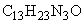 1 п п п 2 993. N,N -Диэтил-3-метилбензамин+ (диэтилметатолуидин) N,N -Диэтил-3-метилбензамин+ (диэтилметатолуидин) N,N -Диэтил-3-метилбензамин+ (диэтилметатолуидин) 91-67-8 91-67-8 91-67-8 91-67-8 91-67-8 91-67-8 91-67-8 91-67-8 91-67-8 91-67-8 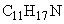 2 п п п 3 994. N,N -Диэтил-3-метилбензамид+ (ДЕТА; N,N -диэтил-м-толуамид) N,N -Диэтил-3-метилбензамид+ (ДЕТА; N,N -диэтил-м-толуамид) N,N -Диэтил-3-метилбензамид+ (ДЕТА; N,N -диэтил-м-толуамид) 134-62-3 134-62-3 134-62-3 134-62-3 134-62-3 134-62-3 134-62-3 134-62-3 134-62-3 134-62-3 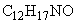 5 п + а п + а п + а 3 995. N,N -Диэтил-4-метил-1-пиперазинкарбоксамид (N,N -диэтиламид-3-метилпиперазин-1-карбоновая кислота) N,N -Диэтил-4-метил-1-пиперазинкарбоксамид (N,N -диэтиламид-3-метилпиперазин-1-карбоновая кислота) N,N -Диэтил-4-метил-1-пиперазинкарбоксамид (N,N -диэтиламид-3-метилпиперазин-1-карбоновая кислота) 90-89-1 90-89-1 90-89-1 90-89-1 90-89-1 90-89-1 90-89-1 90-89-1 90-89-1 90-89-1 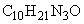 5 а а а 3 996. Диэтил-(2-метилпропил) пропандиоат Диэтил-(2-метилпропил) пропандиоат Диэтил-(2-метилпропил) пропандиоат 10203-58-4 10203-58-4 10203-58-4 10203-58-4 10203-58-4 10203-58-4 10203-58-4 10203-58-4 10203-58-4 10203-58-4 5 п п п 3 997. 2,4-Диэтил-6-метилфенилен-1,3-диамин 2,4-Диэтил-6-метилфенилен-1,3-диамин 2,4-Диэтил-6-метилфенилен-1,3-диамин 2095-02-5 2095-02-5 2095-02-5 2095-02-5 2095-02-5 2095-02-5 2095-02-5 2095-02-5 2095-02-5 2095-02-5 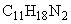 2 п + а п + а п + а 3 998. Диэтилметоксибор Диэтилметоксибор Диэтилметоксибор 7397-46-8 7397-46-8 7397-46-8 7397-46-8 7397-46-8 7397-46-8 7397-46-8 7397-46-8 7397-46-8 7397-46-8 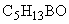 1 п п п 2 999. O,O-Диэтил-O-(4-нитрофенил) тиофосфат+ (Тиофос) O,O-Диэтил-O-(4-нитрофенил) тиофосфат+ (Тиофос) O,O-Диэтил-O-(4-нитрофенил) тиофосфат+ (Тиофос) 56-38-2 56-38-2 56-38-2 56-38-2 56-38-2 56-38-2 56-38-2 56-38-2 56-38-2 56-38-2 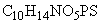 0,05 а а а 1 1000 Диэтилоксаминовой кислоты алкиловый эфир С6-8+ Диэтилоксаминовой кислоты алкиловый эфир С6-8+ Диэтилоксаминовой кислоты алкиловый эфир С6-8+ 5 п + а п + а п + а 3 1001 Диэтилоктафторгександиоат+ (диэтилперфторадипинат; перфторадипиновой кислоты диэтиловый эфир) Диэтилоктафторгександиоат+ (диэтилперфторадипинат; перфторадипиновой кислоты диэтиловый эфир) Диэтилоктафторгександиоат+ (диэтилперфторадипинат; перфторадипиновой кислоты диэтиловый эфир) 376-50-1 376-50-1 376-50-1 376-50-1 376-50-1 376-50-1 376-50-1 376-50-1 376-50-1 376-50-1 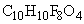 0,1 п п п 1 1002 Диэтилртуть Диэтилртуть Диэтилртуть 627-44-1 627-44-1 627-44-1 627-44-1 627-44-1 627-44-1 627-44-1 627-44-1 627-44-1 627-44-1 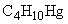 0,005 п п п 1 1003 Диэтилтеллур Диэтилтеллур Диэтилтеллур 627-54-3 627-54-3 627-54-3 627-54-3 627-54-3 627-54-3 627-54-3 627-54-3 627-54-3 627-54-3 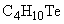 0,0005 п п п 1 1004 №,№-Диэтил-10Н-фенотиазин-10-этанамин гидрохлорид+ (2-диэтиламиноэтилфенотиазина гидрохлорид) (Динезин) №,№-Диэтил-10Н-фенотиазин-10-этанамин гидрохлорид+ (2-диэтиламиноэтилфенотиазина гидрохлорид) (Динезин) №,№-Диэтил-10Н-фенотиазин-10-этанамин гидрохлорид+ (2-диэтиламиноэтилфенотиазина гидрохлорид) (Динезин) 341-70-8 341-70-8 341-70-8 341-70-8 341-70-8 341-70-8 341-70-8 341-70-8 341-70-8 341-70-8 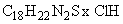 0,4 а а а 2 1005 О, О-Диэтилхлортиофосфат О, О-Диэтилхлортиофосфат О, О-Диэтилхлортиофосфат 2524-04-1 2524-04-1 2524-04-1 2524-04-1 2524-04-1 2524-04-1 2524-04-1 2524-04-1 2524-04-1 2524-04-1 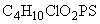 1 п п п 2 1006 №,№-Диэтилэтанамин+ (триэтиламин) №,№-Диэтилэтанамин+ (триэтиламин) №,№-Диэтилэтанамин+ (триэтиламин) 121-44-8 121-44-8 121-44-8 121-44-8 121-44-8 121-44-8 121-44-8 121-44-8 121-44-8 121-44-8 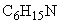 10 п п п 3 1007 №,№-Диэтилэтанамин гидрохлорид (триэтиламин гидрохлорид) №,№-Диэтилэтанамин гидрохлорид (триэтиламин гидрохлорид) №,№-Диэтилэтанамин гидрохлорид (триэтиламин гидрохлорид) 554-68-7 554-68-7 554-68-7 554-68-7 554-68-7 554-68-7 554-68-7 554-68-7 554-68-7 554-68-7 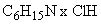 5 а а а 3 1008 2,12-Диэтоксибисбензими- дазо[2,1-b:1’,2’-     i]бензо[lmn][3,8] фенатролин-6,9-дион смесь с 3,12-диэтоксибисбензимидазо [2,1-b:1’,2’-i]бензо[lmn] [3,8]фенатролин-8,17-дионом 2,12-Диэтоксибисбензими- дазо[2,1-b:1’,2’-     i]бензо[lmn][3,8] фенатролин-6,9-дион смесь с 3,12-диэтоксибисбензимидазо [2,1-b:1’,2’-i]бензо[lmn] [3,8]фенатролин-8,17-дионом 2,12-Диэтоксибисбензими- дазо[2,1-b:1’,2’-     i]бензо[lmn][3,8] фенатролин-6,9-дион смесь с 3,12-диэтоксибисбензимидазо [2,1-b:1’,2’-i]бензо[lmn] [3,8]фенатролин-8,17-дионом 5 а а а 3 1009 -[(3,4-Диэтоксифенил) метилен] -6,7-диэтокси-1,2,3,4- 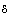 тетрагидроизохинолина гидрохлорид (Дротаверин гидрохлорид; Но-шпа) -[(3,4-Диэтоксифенил) метилен] -6,7-диэтокси-1,2,3,4- тетрагидроизохинолина гидрохлорид (Дротаверин гидрохлорид; Но-шпа) -[(3,4-Диэтоксифенил) метилен] -6,7-диэтокси-1,2,3,4- тетрагидроизохинолина гидрохлорид (Дротаверин гидрохлорид; Но-шпа) 985-12-6 985-12-6 985-12-6 985-12-6 985-12-6 985-12-6 985-12-6 985-12-6 985-12-6 985-12-6 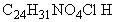 0,2 а а а 2 1010 4,4-Диэфир-1,4-нафтохинон-2-диазид сульфокислоты и 2,4,4-триоксибензофенона 4,4-Диэфир-1,4-нафтохинон-2-диазид сульфокислоты и 2,4,4-триоксибензофенона 4,4-Диэфир-1,4-нафтохинон-2-диазид сульфокислоты и 2,4,4-триоксибензофенона 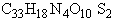 10 а а а 4 1011 Додекандиовая кислота Додекандиовая кислота Додекандиовая кислота 693-23-2 693-23-2 693-23-2 693-23-2 693-23-2 693-23-2 693-23-2 693-23-2 693-23-2 693-23-2 10 а а а 3 1012 Додекан-1-ол+ Додекан-1-ол+ Додекан-1-ол+ 112-53-8 112-53-8 112-53-8 112-53-8 112-53-8 112-53-8 112-53-8 112-53-8 112-53-8 112-53-8 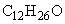 10 п + а п + а п + а 3 1013 2,2,3,3,4,4,5,5,6,6,7,7-Додекафторгептилпроп-2-еноат (акриловой кислоты 2,2,3,3,4,4,5,5,6,6,7,-додекафторгептиловый эфир) 2,2,3,3,4,4,5,5,6,6,7,7-Додекафторгептилпроп-2-еноат (акриловой кислоты 2,2,3,3,4,4,5,5,6,6,7,-додекафторгептиловый эфир) 2,2,3,3,4,4,5,5,6,6,7,7-Додекафторгептилпроп-2-еноат (акриловой кислоты 2,2,3,3,4,4,5,5,6,6,7,-додекафторгептиловый эфир) 2993-85-3 2993-85-3 2993-85-3 2993-85-3 2993-85-3 2993-85-3 2993-85-3 2993-85-3 2993-85-3 2993-85-3 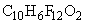 90/30 п п п 4 1014 Додекафторпентан (перфторпентан) Додекафторпентан (перфторпентан) Додекафторпентан (перфторпентан) 678-26-2 678-26-2 678-26-2 678-26-2 678-26-2 678-26-2 678-26-2 678-26-2 678-26-2 678-26-2 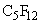 0,5 п п п 2 1015 (Z)-Додец-8-енилацетат+ (Денацил; уксусной кислоты (Z)- додец-8-ениловый эфир) (Z)-Додец-8-енилацетат+ (Денацил; уксусной кислоты (Z)- додец-8-ениловый эфир) (Z)-Додец-8-енилацетат+ (Денацил; уксусной кислоты (Z)- додец-8-ениловый эфир) 28079-04-1 28079-04-1 28079-04-1 28079-04-1 28079-04-1 28079-04-1 28079-04-1 28079-04-1 28079-04-1 28079-04-1 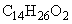 2 п + а п + а п + а 3 1016 Додецилбензол (фенилдодекан) Додецилбензол (фенилдодекан) Додецилбензол (фенилдодекан) 123-01-3 123-01-3 123-01-3 123-01-3 123-01-3 123-01-3 123-01-3 123-01-3 123-01-3 123-01-3 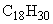 30/10 п + а п + а п + а 3 1017 Доксициклин гидрохлорид+ Доксициклин гидрохлорид+ Доксициклин гидрохлорид+ 100929-47-3 100929-47-3 100929-47-3 100929-47-3 100929-47-3 100929-47-3 100929-47-3 100929-47-3 100929-47-3 100929-47-3 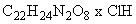 0,4 а а а 2 А 1018 Доксициклин тозилат+ Доксициклин тозилат+ Доксициклин тозилат+ 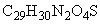 0,4 а а а 2 А 1019 Доломит Доломит Доломит 7000-29-5 7000-29-5 7000-29-5 7000-29-5 7000-29-5 7000-29-5 7000-29-5 7000-29-5 7000-29-5 7000-29-5 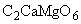 -/6 а а а 4 Ф 1020 Дон-3, диэлектрическая жидкость смесь моно-, ди- и трибензилтолуола (контроль по бензил толуолу) Дон-3, диэлектрическая жидкость смесь моно-, ди- и трибензилтолуола (контроль по бензил толуолу) Дон-3, диэлектрическая жидкость смесь моно-, ди- и трибензилтолуола (контроль по бензил толуолу) 5/1 п + а п + а п + а 2 1021 Дрожжи кормовые сухие, выращенные на после спиртовой барде Дрожжи кормовые сухие, выращенные на после спиртовой барде Дрожжи кормовые сухие, выращенные на после спиртовой барде 0,3 а а а 2 А 1022 Дунитоперидотитовые пески Дунитоперидотитовые пески Дунитоперидотитовые пески -/6 а а а 4 Ф 1023 Жарилек-101, диэлектрическая жидкость, смесь моно-, ди- и трибензилтолуола/контроль по бензилтолуолу/ Жарилек-101, диэлектрическая жидкость, смесь моно-, ди- и трибензилтолуола/контроль по бензилтолуолу/ Жарилек-101, диэлектрическая жидкость, смесь моно-, ди- и трибензилтолуола/контроль по бензилтолуолу/ 1 п + а п + а п + а 2 1024 Желатин Желатин Желатин 9000-70-8 9000-70-8 9000-70-8 9000-70-8 9000-70-8 9000-70-8 9000-70-8 9000-70-8 9000-70-8 9000-70-8 10 а а а 4 1025 Железный агломерат Железный агломерат Железный агломерат -/4 а а а 3 Ф 1026 Железо Железо Железо 7439-89-6 7439-89-6 7439-89-6 7439-89-6 7439-89-6 7439-89-6 7439-89-6 7439-89-6 7439-89-6 7439-89-6 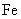 -/10 а а а 4 Ф 1027 Железо (+2) 2- гидроксипропионат (железо лактат) Железо (+2) 2- гидроксипропионат (железо лактат) Железо (+2) 2- гидроксипропионат (железо лактат) 5905-52-2 5905-52-2 5905-52-2 5905-52-2 5905-52-2 5905-52-2 5905-52-2 5905-52-2 5905-52-2 5905-52-2 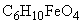 2 а а а 3 1028 Железо пентакарбонил+ Железо пентакарбонил+ Железо пентакарбонил+ 13463-40-6 13463-40-6 13463-40-6 13463-40-6 13463-40-6 13463-40-6 13463-40-6 13463-40-6 13463-40-6 13463-40-6 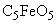 0,1 п п п 1 1029 Железо (дигидрофосфат) пропан-1,2,3-триол Железо (дигидрофосфат) пропан-1,2,3-триол Железо (дигидрофосфат) пропан-1,2,3-триол 27289-15-2 27289-15-2 27289-15-2 27289-15-2 27289-15-2 27289-15-2 27289-15-2 27289-15-2 27289-15-2 27289-15-2 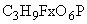 10 а а а 4 1030 Железо сульфат гидрат (сернокислое железо гидрат) Железо сульфат гидрат (сернокислое железо гидрат) Железо сульфат гидрат (сернокислое железо гидрат) 13463-43-9 13463-43-9 13463-43-9 13463-43-9 13463-43-9 13463-43-9 13463-43-9 13463-43-9 13463-43-9 13463-43-9 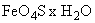 6/2 а а а 3 1031 диЖелезо триоксид (железо (III) оксид)диЖелезо триоксид (железо (III) оксид)диЖелезо триоксид (железо (III) оксид)1309-37-1 1309-37-1 1309-37-1 1309-37-1 1309-37-1 1309-37-1 1309-37-1 1309-37-1 1309-37-1 1309-37-1 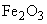 -/6 а а а 4 Ф Наночастицы Наночастицы Наночастицы -/0,4 2 1032 Железоиттриевые гранаты, содержащие гадолиний и (или) галлий Железоиттриевые гранаты, содержащие гадолиний и (или) галлий Железоиттриевые гранаты, содержащие гадолиний и (или) галлий -/10 а а а 4 Ф 1033 Железорудные окатыши горючих сланцев Железорудные окатыши горючих сланцев Железорудные окатыши горючих сланцев -/4 а а а 3 Ф 1034 Зола Зола Зола -/4 а а а 3 Ф 1035 Известняк (Кальцит) Известняк (Кальцит) Известняк (Кальцит) 13397-26-7 13397-26-7 13397-26-7 13397-26-7 13397-26-7 13397-26-7 13397-26-7 13397-26-7 13397-26-7 13397-26-7 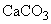 -/6 а а а 4 Ф 1036 Изобензофуран-1,3-дион+ (фталевый ангидрид) Изобензофуран-1,3-дион+ (фталевый ангидрид) Изобензофуран-1,3-дион+ (фталевый ангидрид) 85-44-9 85-44-9 85-44-9 85-44-9 85-44-9 85-44-9 85-44-9 85-44-9 85-44-9 85-44-9 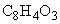 1 п + а п + а п + а 2 1037 Изолейцин Изолейцин Изолейцин 7004-09-3 7004-09-3 7004-09-3 7004-09-3 7004-09-3 7004-09-3 7004-09-3 7004-09-3 7004-09-3 7004-09-3 5 а а а 3 1038 3-Изотиоцианатпроп-1-ен (2-пропенилизотиоцианат, горчичное масло) 3-Изотиоцианатпроп-1-ен (2-пропенилизотиоцианат, горчичное масло) 3-Изотиоцианатпроп-1-ен (2-пропенилизотиоцианат, горчичное масло) 57-06-7 57-06-7 57-06-7 57-06-7 57-06-7 57-06-7 57-06-7 57-06-7 57-06-7 57-06-7 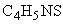 0,1 п п п 1 1039 1,1’-Иминобис (пропан-2-ол)+ 1,1’-Иминобис (пропан-2-ол)+ 1,1’-Иминобис (пропан-2-ол)+ 110-97-4 110-97-4 110-97-4 110-97-4 110-97-4 110-97-4 110-97-4 110-97-4 110-97-4 110-97-4 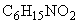 1 п + а п + а п + а 2 А 1040 Индий оксид (индий окись) Индий оксид (индий окись) Индий оксид (индий окись) 12136-26-4 12136-26-4 12136-26-4 12136-26-4 12136-26-4 12136-26-4 12136-26-4 12136-26-4 12136-26-4 12136-26-4 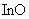 4 а а а 3 1041 Индий фосфид Индий фосфид Индий фосфид 22398-80-7 22398-80-7 22398-80-7 22398-80-7 22398-80-7 22398-80-7 22398-80-7 22398-80-7 22398-80-7 22398-80-7 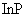 4 а а а 3 1042 D-мио-Инозитол D-мио-Инозитол D-мио-Инозитол 39907-99-8 39907-99-8 39907-99-8 39907-99-8 39907-99-8 39907-99-8 39907-99-8 39907-99-8 39907-99-8 39907-99-8 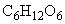 10 а а а 4 1043 Иод+ Иод+ Иод+ 7553-56-2 7553-56-2 7553-56-2 7553-56-2 7553-56-2 7553-56-2 7553-56-2 7553-56-2 7553-56-2 7553-56-2 1 п п п 2 1044 Иодбензол+ Иодбензол+ Иодбензол+ 591-50-4 591-50-4 591-50-4 591-50-4 591-50-4 591-50-4 591-50-4 591-50-4 591-50-4 591-50-4 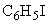 6/2 п п п 3 1045 1-Иод-1,1,2,2,3,3,3-гептафторпропан 1-Иод-1,1,2,2,3,3,3-гептафторпропан 1-Иод-1,1,2,2,3,3,3-гептафторпропан 754-34-7 754-34-7 754-34-7 754-34-7 754-34-7 754-34-7 754-34-7 754-34-7 754-34-7 754-34-7 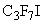 1000 п п п 4 1046 1,1,1,2,2,3,3-Гептафторпропан (хладон 227са) 1,1,1,2,2,3,3-Гептафторпропан (хладон 227са) 1,1,1,2,2,3,3-Гептафторпропан (хладон 227са) 2252-84-8 2252-84-8 2252-84-8 2252-84-8 2252-84-8 2252-84-8 2252-84-8 2252-84-8 2252-84-8 2252-84-8 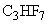 3000 п п п 4 1047 Иодметилбензол (иодтолуол) Иодметилбензол (иодтолуол) Иодметилбензол (иодтолуол) 620-05-3 620-05-3 620-05-3 620-05-3 620-05-3 620-05-3 620-05-3 620-05-3 620-05-3 620-05-3 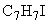 15/5 а а а 3 1048 Иттербий фторид (иттербий фтористый) Иттербий фторид (иттербий фтористый) Иттербий фторид (иттербий фтористый) 37346-87-5 37346-87-5 37346-87-5 37346-87-5 37346-87-5 37346-87-5 37346-87-5 37346-87-5 37346-87-5 37346-87-5 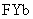 -/6 а а а 4 Ф 1049 диИттрий триоксид (иттрий окись) диИттрий триоксид (иттрий окись) диИттрий триоксид (иттрий окись) 1314-36-9 1314-36-9 1314-36-9 1314-36-9 1314-36-9 1314-36-9 1314-36-9 1314-36-9 1314-36-9 1314-36-9 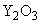 2 а а а 3 1050 Иттрий трифторид/по фтору/ (иттрий фтористый) Иттрий трифторид/по фтору/ (иттрий фтористый) Иттрий трифторид/по фтору/ (иттрий фтористый) 13981-88-9 13981-88-9 13981-88-9 13981-88-9 13981-88-9 13981-88-9 13981-88-9 13981-88-9 13981-88-9 13981-88-9 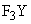 2,5/0,5 а а а 3 1051 Кадмий и его неорганические соединения Кадмий и его неорганические соединения Кадмий и его неорганические соединения 0,05/0,01 а а а 1 К 1052 Кадмий ртуть теллур (твердый раствор)/контроль паров ртути/ Кадмий ртуть теллур (твердый раствор)/контроль паров ртути/ Кадмий ртуть теллур (твердый раствор)/контроль паров ртути/ 29870-72-2 29870-72-2 29870-72-2 29870-72-2 29870-72-2 29870-72-2 29870-72-2 29870-72-2 29870-72-2 29870-72-2 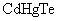 1 а а а 2 К 1053 Какао-порошок Какао-порошок Какао-порошок 2 а а а 3 А 1054 Калий бромид Калий бромид Калий бромид 7758-01-2 7758-01-2 7758-01-2 7758-01-2 7758-01-2 7758-01-2 7758-01-2 7758-01-2 7758-01-2 7758-01-2 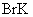 3 а а а 3 1055 Три Калий гексакис (циано-С) феррат (3-)(ОС-6-11; триКалий гексацианоферрат) (Красная кровяная соль) Три Калий гексакис (циано-С) феррат (3-)(ОС-6-11; триКалий гексацианоферрат) (Красная кровяная соль) Три Калий гексакис (циано-С) феррат (3-)(ОС-6-11; триКалий гексацианоферрат) (Красная кровяная соль) 13746-66-2 13746-66-2 13746-66-2 13746-66-2 13746-66-2 13746-66-2 13746-66-2 13746-66-2 13746-66-2 13746-66-2 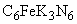 4 а а а 3 1056 Тетра Калий гексакис (циано-С) феррат (4-) (ОС-6-11; Желтая кровяная соль; тетраКалий гексацианоферрат) Тетра Калий гексакис (циано-С) феррат (4-) (ОС-6-11; Желтая кровяная соль; тетраКалий гексацианоферрат) Тетра Калий гексакис (циано-С) феррат (4-) (ОС-6-11; Желтая кровяная соль; тетраКалий гексацианоферрат) 13943-58-3 13943-58-3 13943-58-3 13943-58-3 13943-58-3 13943-58-3 13943-58-3 13943-58-3 13943-58-3 13943-58-3 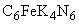 4 а а а 3 1057 диКалий гексафторсиликат (по фтору) диКалий гексафторсиликат (по фтору) диКалий гексафторсиликат (по фтору) 16871-90-2 16871-90-2 16871-90-2 16871-90-2 16871-90-2 16871-90-2 16871-90-2 16871-90-2 16871-90-2 16871-90-2 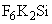 0,2 п + а п + а п + а 2 1058 диКалий гидрофосфат (калий бромистый; калий фосфорнокислый) диКалий гидрофосфат (калий бромистый; калий фосфорнокислый) диКалий гидрофосфат (калий бромистый; калий фосфорнокислый) 7758-11-4 7758-11-4 7758-11-4 7758-11-4 7758-11-4 7758-11-4 7758-11-4 7758-11-4 7758-11-4 7758-11-4 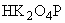 10 а а а 4 1059 Калий дигидрофосфат (калий диводородфосфат) Калий дигидрофосфат (калий диводородфосфат) Калий дигидрофосфат (калий диводородфосфат) 7778-77-0 7778-77-0 7778-77-0 7778-77-0 7778-77-0 7778-77-0 7778-77-0 7778-77-0 7778-77-0 7778-77-0 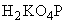 10 а а а 4 1060 Калий иодид (калий йодистый) Калий иодид (калий йодистый) Калий иодид (калий йодистый) 7681-11-0 7681-11-0 7681-11-0 7681-11-0 7681-11-0 7681-11-0 7681-11-0 7681-11-0 7681-11-0 7681-11-0 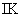 3 а а а 3 1061 диКалий карбонат (калий углекислый; Поташ) диКалий карбонат (калий углекислый; Поташ) диКалий карбонат (калий углекислый; Поташ) 584-08-7 584-08-7 584-08-7 584-08-7 584-08-7 584-08-7 584-08-7 584-08-7 584-08-7 584-08-7 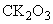 2 а а а 3 1062 диКалий магний дисульфат гексагидрат диКалий магний дисульфат гексагидрат диКалий магний дисульфат гексагидрат 15491-86-8 15491-86-8 15491-86-8 15491-86-8 15491-86-8 15491-86-8 15491-86-8 15491-86-8 15491-86-8 15491-86-8 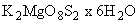 5 а а а 3 1063 Калий нитрат (калий азотнокислый) Калий нитрат (калий азотнокислый) Калий нитрат (калий азотнокислый) 7757-79-1 7757-79-1 7757-79-1 7757-79-1 7757-79-1 7757-79-1 7757-79-1 7757-79-1 7757-79-1 7757-79-1 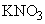 5 а а а 3 1064 диКалий сульфат (калий сернокислый) диКалий сульфат (калий сернокислый) диКалий сульфат (калий сернокислый) 7778-80-5 7778-80-5 7778-80-5 7778-80-5 7778-80-5 7778-80-5 7778-80-5 7778-80-5 7778-80-5 7778-80-5 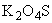 10 а а а 3 1065 Калий сурьмы 2,3-гидрокси-2,3-бутандиоат (1:1:1)(калий сурьмяновиннокислый) Калий сурьмы 2,3-гидрокси-2,3-бутандиоат (1:1:1)(калий сурьмяновиннокислый) Калий сурьмы 2,3-гидрокси-2,3-бутандиоат (1:1:1)(калий сурьмяновиннокислый) 6535-15-5 6535-15-5 6535-15-5 6535-15-5 6535-15-5 6535-15-5 6535-15-5 6535-15-5 6535-15-5 6535-15-5 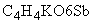 0,3 а а а 2 1066 триКалий фосфат (калий ортофосфат) триКалий фосфат (калий ортофосфат) триКалий фосфат (калий ортофосфат) 7778-53-2 7778-53-2 7778-53-2 7778-53-2 7778-53-2 7778-53-2 7778-53-2 7778-53-2 7778-53-2 7778-53-2 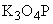 10 а а а 4 1067 Калий фторид/по фтору/ (калий фтористый) Калий фторид/по фтору/ (калий фтористый) Калий фторид/по фтору/ (калий фтористый) 7789-23-3 7789-23-3 7789-23-3 7789-23-3 7789-23-3 7789-23-3 7789-23-3 7789-23-3 7789-23-3 7789-23-3 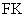 1/0,2 а а а 2 1068 Калий фторида аддукт с гидропероксидом (1:1) (пероксогидрат фторида калия)+ Калий фторида аддукт с гидропероксидом (1:1) (пероксогидрат фторида калия)+ Калий фторида аддукт с гидропероксидом (1:1) (пероксогидрат фторида калия)+ 32175-44-3 32175-44-3 32175-44-3 32175-44-3 32175-44-3 32175-44-3 32175-44-3 32175-44-3 32175-44-3 32175-44-3 1 а а а 2 1069 Калий хлорид (калий хлористый) Калий хлорид (калий хлористый) Калий хлорид (калий хлористый) 7447-40-7 7447-40-7 7447-40-7 7447-40-7 7447-40-7 7447-40-7 7447-40-7 7447-40-7 7447-40-7 7447-40-7 5 а а а 3 1070 Кальций бис (дигидрофосфат) Кальций бис (дигидрофосфат) Кальций бис (дигидрофосфат) 7758-23-8 7758-23-8 7758-23-8 7758-23-8 7758-23-8 7758-23-8 7758-23-8 7758-23-8 7758-23-8 7758-23-8 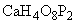 10 а а а 4 1071 Кальций 2-гидроксипропионат Кальций 2-гидроксипропионат Кальций 2-гидроксипропионат 5743-48-6 5743-48-6 5743-48-6 5743-48-6 5743-48-6 5743-48-6 5743-48-6 5743-48-6 5743-48-6 5743-48-6 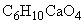 2 а а а 3 1072 Кальций гидрофосфат (кальций фосфорнокислый) Кальций гидрофосфат (кальций фосфорнокислый) Кальций гидрофосфат (кальций фосфорнокислый) 7757-93-9 7757-93-9 7757-93-9 7757-93-9 7757-93-9 7757-93-9 7757-93-9 7757-93-9 7757-93-9 7757-93-9 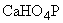 10 а а а 4 1073 Кальций гипофосфит (кальций фосфорноватистокислый) Кальций гипофосфит (кальций фосфорноватистокислый) Кальций гипофосфит (кальций фосфорноватистокислый) 7789-79-9 7789-79-9 7789-79-9 7789-79-9 7789-79-9 7789-79-9 7789-79-9 7789-79-9 7789-79-9 7789-79-9 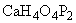 10 а а а 4 1074 Кальций дигидроксид+ (Гашеная известь; кальций гидроокись; Пушонка) Кальций дигидроксид+ (Гашеная известь; кальций гидроокись; Пушонка) Кальций дигидроксид+ (Гашеная известь; кальций гидроокись; Пушонка) 1305-62-0 1305-62-0 1305-62-0 1305-62-0 1305-62-0 1305-62-0 1305-62-0 1305-62-0 1305-62-0 1305-62-0 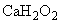 2 а а а 3 1075 Кальций 1-(дигидрофосфат)- 1,2,3-пропантриол (кальций глицерофосфат) Кальций 1-(дигидрофосфат)- 1,2,3-пропантриол (кальций глицерофосфат) Кальций 1-(дигидрофосфат)- 1,2,3-пропантриол (кальций глицерофосфат) 28917-82-0 28917-82-0 28917-82-0 28917-82-0 28917-82-0 28917-82-0 28917-82-0 28917-82-0 28917-82-0 28917-82-0 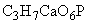 10 а а а 4 1076 Кальций 2-(дигидрофосфат)- 1,2,3-пропантриол (1:1) (кальций глицерофосфат) Кальций 2-(дигидрофосфат)- 1,2,3-пропантриол (1:1) (кальций глицерофосфат) Кальций 2-(дигидрофосфат)- 1,2,3-пропантриол (1:1) (кальций глицерофосфат) 58409-70-4 58409-70-4 58409-70-4 58409-70-4 58409-70-4 58409-70-4 58409-70-4 58409-70-4 58409-70-4 58409-70-4 10 а а а 4 1077 Кальций диацетат+(уксусной кислоты кальциевая соль(2:1)) Кальций диацетат+(уксусной кислоты кальциевая соль(2:1)) Кальций диацетат+(уксусной кислоты кальциевая соль(2:1)) 62-54-4 62-54-4 62-54-4 62-54-4 62-54-4 62-54-4 62-54-4 62-54-4 62-54-4 62-54-4 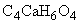 2 а а а 3 1078 Кальций динитрит (кальций азотнокислый) Кальций динитрит (кальций азотнокислый) Кальций динитрит (кальций азотнокислый) 13780-06-8 13780-06-8 13780-06-8 13780-06-8 13780-06-8 13780-06-8 13780-06-8 13780-06-8 13780-06-8 13780-06-8 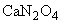 1 а а а 3 1079 триКальций дифосфат (кальций ортофосфат) триКальций дифосфат (кальций ортофосфат) триКальций дифосфат (кальций ортофосфат) 7758-87-4 7758-87-4 7758-87-4 7758-87-4 7758-87-4 7758-87-4 7758-87-4 7758-87-4 7758-87-4 7758-87-4 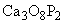 10 а а а 4 1080 Кальций дифторид (по фтору) (кальций фтористый) Кальций дифторид (по фтору) (кальций фтористый) Кальций дифторид (по фтору) (кальций фтористый) 7789-75-5 7789-75-5 7789-75-5 7789-75-5 7789-75-5 7789-75-5 7789-75-5 7789-75-5 7789-75-5 7789-75-5 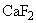 2,5/0,5 а а а 3 1081 Кальций дихлорид+ (кальций хлористый) Кальций дихлорид+ (кальций хлористый) Кальций дихлорид+ (кальций хлористый) 10043-52-4 10043-52-4 10043-52-4 10043-52-4 10043-52-4 10043-52-4 10043-52-4 10043-52-4 10043-52-4 10043-52-4 2 а а а 3 1082 Кальций карбоксиметилцеллюлоза (карбоксиметилцеллюлоза, кальциевая соль) Кальций карбоксиметилцеллюлоза (карбоксиметилцеллюлоза, кальциевая соль) Кальций карбоксиметилцеллюлоза (карбоксиметилцеллюлоза, кальциевая соль) 9050-04-8 9050-04-8 9050-04-8 9050-04-8 9050-04-8 9050-04-8 9050-04-8 9050-04-8 9050-04-8 9050-04-8 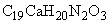 10 а а а 4 1083 Кальций лантан титан алюминид Кальций лантан титан алюминид Кальций лантан титан алюминид 12003-64-4 12003-64-4 12003-64-4 12003-64-4 12003-64-4 12003-64-4 12003-64-4 12003-64-4 12003-64-4 12003-64-4 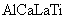 -/6 а а а 3 Ф 1084 Кальций метафосфат (кальций метафосфорнокислый) Кальций метафосфат (кальций метафосфорнокислый) Кальций метафосфат (кальций метафосфорнокислый) 13477-39-9 13477-39-9 13477-39-9 13477-39-9 13477-39-9 13477-39-9 13477-39-9 13477-39-9 13477-39-9 13477-39-9 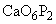 10 а а а 4 1085 Кальций никель хромфосфат/по никелю/ Кальций никель хромфосфат/по никелю/ Кальций никель хромфосфат/по никелю/ 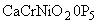 0,005 а а а 1 1086 Кальций нитрит-нитрат хлорид Кальций нитрит-нитрат хлорид Кальций нитрит-нитрат хлорид 42616-65-9 42616-65-9 42616-65-9 42616-65-9 42616-65-9 42616-65-9 42616-65-9 42616-65-9 42616-65-9 42616-65-9 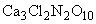 10 а а а 4 1087 Кальций оксид+(Известь негашеная; кальций окись) Кальций оксид+(Известь негашеная; кальций окись) Кальций оксид+(Известь негашеная; кальций окись) 1305-78-8 1305-78-8 1305-78-8 1305-78-8 1305-78-8 1305-78-8 1305-78-8 1305-78-8 1305-78-8 1305-78-8 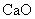 1 а а а 2 1088 Кальций оксида силикат (Волластонит; кальций силикат синтетический) Кальций оксида силикат (Волластонит; кальций силикат синтетический) Кальций оксида силикат (Волластонит; кальций силикат синтетический) 12168-85-3 12168-85-3 12168-85-3 12168-85-3 12168-85-3 12168-85-3 12168-85-3 12168-85-3 12168-85-3 12168-85-3 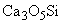 -/4 а а а 3 Ф 1089 Кальций, смесь соединений (консерванты-антисептики: ОБК-1, "Поликар", известковый мелиорант, кормовая добавка для домашних птиц) (контроль по кальцию) Кальций, смесь соединений (консерванты-антисептики: ОБК-1, "Поликар", известковый мелиорант, кормовая добавка для домашних птиц) (контроль по кальцию) Кальций, смесь соединений (консерванты-антисептики: ОБК-1, "Поликар", известковый мелиорант, кормовая добавка для домашних птиц) (контроль по кальцию) 10 а а а 4 1090 Кальций сульфат дигидрат (Гипсовое вяжущее для медицинских целей) Кальций сульфат дигидрат (Гипсовое вяжущее для медицинских целей) Кальций сульфат дигидрат (Гипсовое вяжущее для медицинских целей) 10101-41-4 10101-41-4 10101-41-4 10101-41-4 10101-41-4 10101-41-4 10101-41-4 10101-41-4 10101-41-4 10101-41-4 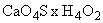 2 а а а 3 1091 Канифоль Канифоль Канифоль 8050-09-7 8050-09-7 8050-09-7 8050-09-7 8050-09-7 8050-09-7 8050-09-7 8050-09-7 8050-09-7 8050-09-7 4 п + а п + а п + а 3 А 1092 Карбамид (мочевина) Карбамид (мочевина) Карбамид (мочевина) 57-13-6 57-13-6 57-13-6 57-13-6 57-13-6 57-13-6 57-13-6 57-13-6 57-13-6 57-13-6 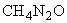 10 а а а 3 1093 Карбамида пероксигидрат (мочевина пероксигидрат) Карбамида пероксигидрат (мочевина пероксигидрат) Карбамида пероксигидрат (мочевина пероксигидрат) 124-43-6 124-43-6 124-43-6 124-43-6 124-43-6 124-43-6 124-43-6 124-43-6 124-43-6 124-43-6 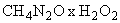 0,3 а а а 2 1094 Карбаминонитрил (карбаминовой кислоты нитрил) Карбаминонитрил (карбаминовой кислоты нитрил) Карбаминонитрил (карбаминовой кислоты нитрил) 420-04-2 420-04-2 420-04-2 420-04-2 420-04-2 420-04-2 420-04-2 420-04-2 420-04-2 420-04-2 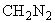 0,5 п + а п + а п + а 2 1095 Карбамоил-3-метилпиразол (карбамоил-5-метилпиразол) Карбамоил-3-метилпиразол (карбамоил-5-метилпиразол) Карбамоил-3-метилпиразол (карбамоил-5-метилпиразол) 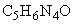 1 а а а 2 1096 (2-Карбокси-3,4-диметоксифенил) метиленгид- разид-4- пиридинкарбоновой кислоты соль диэтиламмония моногидрат (Салюзид соль диэтиламмония моногидрат) (2-Карбокси-3,4-диметоксифенил) метиленгид- разид-4- пиридинкарбоновой кислоты соль диэтиламмония моногидрат (Салюзид соль диэтиламмония моногидрат) (2-Карбокси-3,4-диметоксифенил) метиленгид- разид-4- пиридинкарбоновой кислоты соль диэтиламмония моногидрат (Салюзид соль диэтиламмония моногидрат) 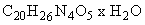 2 а а а 3 1097 1-Карбоксиметил-4-карбоксипиперидин 1-Карбоксиметил-4-карбоксипиперидин 1-Карбоксиметил-4-карбоксипиперидин 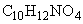 5 а а а 3 1098 [2S-(2,5,6)]-6-[(Карбоксифенилацетил)амино]- 3,3-диметил-7-оксо-4-тиа-1-азабицикло[3.2.0]гептан-2-карбонат динатрия (карбоксибензилпенициллина динатриевая соль; Карпенициллин) [2S-(2,5,6)]-6-[(Карбоксифенилацетил)амино]- 3,3-диметил-7-оксо-4-тиа-1-азабицикло[3.2.0]гептан-2-карбонат динатрия (карбоксибензилпенициллина динатриевая соль; Карпенициллин) [2S-(2,5,6)]-6-[(Карбоксифенилацетил)амино]- 3,3-диметил-7-оксо-4-тиа-1-азабицикло[3.2.0]гептан-2-карбонат динатрия (карбоксибензилпенициллина динатриевая соль; Карпенициллин) 4800-94-6 4800-94-6 4800-94-6 4800-94-6 4800-94-6 4800-94-6 4800-94-6 4800-94-6 4800-94-6 4800-94-6 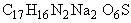 0,1 а а а 2 А 1099 4-Карбометоксисульфанилхлорид 4-Карбометоксисульфанилхлорид 4-Карбометоксисульфанилхлорид 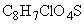 1 а а а 2 А 1100 2-Карбометоксисульфаниламидо-5-этил-1,3,4-тиадиазол 2-Карбометоксисульфаниламидо-5-этил-1,3,4-тиадиазол 2-Карбометоксисульфаниламидо-5-этил-1,3,4-тиадиазол 1 а а а 2 1101 Карбонилдихлорид (Фосген) Карбонилдихлорид (Фосген) Карбонилдихлорид (Фосген) 75-44-5 75-44-5 75-44-5 75-44-5 75-44-5 75-44-5 75-44-5 75-44-5 75-44-5 75-44-5 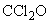 0,5 п п п 2 О 1102 Каталаза Каталаза Каталаза 9001-05-2 9001-05-2 9001-05-2 9001-05-2 9001-05-2 9001-05-2 9001-05-2 9001-05-2 9001-05-2 9001-05-2 5 а а а 3 1103 Квасцы алюмоаммонийные, алюмокалиевые, алюмонатриевые и коагулянты на их основе/в пересчете на алюминий/ Квасцы алюмоаммонийные, алюмокалиевые, алюмонатриевые и коагулянты на их основе/в пересчете на алюминий/ Квасцы алюмоаммонийные, алюмокалиевые, алюмонатриевые и коагулянты на их основе/в пересчете на алюминий/ 0,5 а а а 3 1104 "Кеим" (трансформаторное масло, тетраметилдиамино- дифенилметан, сульфитноспиртовая барда и другие) "Кеим" (трансформаторное масло, тетраметилдиамино- дифенилметан, сульфитноспиртовая барда и другие) "Кеим" (трансформаторное масло, тетраметилдиамино- дифенилметан, сульфитноспиртовая барда и другие) 5 а а а 3 1105 Керамика Керамика Керамика 5/2 а а а 3 Ф 1106 Керосин/в пересчете на С/ Керосин/в пересчете на С/ Керосин/в пересчете на С/ 8008-20-6 8008-20-6 8008-20-6 8008-20-6 8008-20-6 8008-20-6 8008-20-6 8008-20-6 8008-20-6 8008-20-6 600/300 п п п 4 1107 Кобальт гидридотетракарбонил Кобальт гидридотетракарбонил Кобальт гидридотетракарбонил 16842-03-8 16842-03-8 16842-03-8 16842-03-8 16842-03-8 16842-03-8 16842-03-8 16842-03-8 16842-03-8 16842-03-8 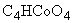 0,01 п п п 1 О, А 1108 Кобальт и его неорганические соединения+ Кобальт и его неорганические соединения+ Кобальт и его неорганические соединения+ 0,05/0,01 а а а 1 А 1109 Корунд белый (алюминий окись) Корунд белый (алюминий окись) Корунд белый (алюминий окись) 1302-74-5 1302-74-5 1302-74-5 1302-74-5 1302-74-5 1302-74-5 1302-74-5 1302-74-5 1302-74-5 1302-74-5 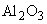 -/6 а а а 4 Ф 1110 Красители органические активные винилсульфоновые Красители органические активные винилсульфоновые Красители органические активные винилсульфоновые 2 а а а 3 1111 Красители органические активные хлортриазиновые Красители органические активные хлортриазиновые Красители органические активные хлортриазиновые 2 а а а 3 1112 Красители органические дисперсные антрахиноновые Красители органические дисперсные антрахиноновые Красители органические дисперсные антрахиноновые 5 а а а 3 1113 Красители органические дисперсные полиэфирные+ Красители органические дисперсные полиэфирные+ Красители органические дисперсные полиэфирные+ 2 а а а 3 1114 Красители органические кислотные триарилметановые Красители органические кислотные триарилметановые Красители органические кислотные триарилметановые 5 а а а 3 1115 Красители органические кубогенные на основе циангидрида динафтилгексакарбоновой кислоты Красители органические кубогенные на основе циангидрида динафтилгексакарбоновой кислоты Красители органические кубогенные на основе циангидрида динафтилгексакарбоновой кислоты 5 а а а 3 1116 Красители органические кубозоли на основе дибензпиренхинона золотисто-желтого ЖК и КХ Красители органические кубозоли на основе дибензпиренхинона золотисто-желтого ЖК и КХ Красители органические кубозоли на основе дибензпиренхинона золотисто-желтого ЖК и КХ 5 а а а 3 1117 Красители органические кубозоли тиоиндигоидные Красители органические кубозоли тиоиндигоидные Красители органические кубозоли тиоиндигоидные 1 а а а 3 1118 Красители органические фталоцианиновые Красители органические фталоцианиновые Красители органические фталоцианиновые 5 а а а 3 1119 Красители органические на основе фталоцианина меди Красители органические на основе фталоцианина меди Красители органические на основе фталоцианина меди 5 а а а 3 1120 Красители органические прямые (полиазо) на основе 4,4-диаминодифенила Красители органические прямые (полиазо) на основе 4,4-диаминодифенила Красители органические прямые (полиазо) на основе 4,4-диаминодифенила 3 а а а 3 1121 Красители органические прямые (полиазо) карбамидосодержащие Красители органические прямые (полиазо) карбамидосодержащие Красители органические прямые (полиазо) карбамидосодержащие 5 а а а 3 1122 Красители органические основные арилметановые Красители органические основные арилметановые Красители органические основные арилметановые 0,2 а а а 2 1123 Краситель органический азотол А Краситель органический азотол А Краситель органический азотол А 92-77-3 92-77-3 92-77-3 92-77-3 92-77-3 92-77-3 92-77-3 92-77-3 92-77-3 92-77-3 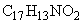 3 а а а 3 1124 Краситель органический азотол ОА Краситель органический азотол ОА Краситель органический азотол ОА 135-62-6 135-62-6 135-62-6 135-62-6 135-62-6 135-62-6 135-62-6 135-62-6 135-62-6 135-62-6 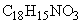 3 а а а 3 1125 Краситель органический азотол ОТ Краситель органический азотол ОТ Краситель органический азотол ОТ 135-61-5 135-61-5 135-61-5 135-61-5 135-61-5 135-61-5 135-61-5 135-61-5 135-61-5 135-61-5 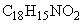 3 а а а 3 1126 Краситель органический азотол РА Краситель органический азотол РА Краситель органический азотол РА 92-79-5 92-79-5 92-79-5 92-79-5 92-79-5 92-79-5 92-79-5 92-79-5 92-79-5 92-79-5 3 а а а 3 1127 Краситель органический азотол ПТ Краситель органический азотол ПТ Краситель органический азотол ПТ 3651-62-5 3651-62-5 3651-62-5 3651-62-5 3651-62-5 3651-62-5 3651-62-5 3651-62-5 3651-62-5 3651-62-5 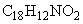 3 а а а 3 1128 Краситель органический М (1,2-нафтохинондиазид-5- сульфокислота натриевая соль) Краситель органический М (1,2-нафтохинондиазид-5- сульфокислота натриевая соль) Краситель органический М (1,2-нафтохинондиазид-5- сульфокислота натриевая соль) 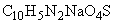 5 а а а 3 1129 Краситель органический О Краситель органический О Краситель органический О 92-72-8 92-72-8 92-72-8 92-72-8 92-72-8 92-72-8 92-72-8 92-72-8 92-72-8 92-72-8 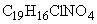 3 а а а 3 1130 Краситель органический азотол КО (№-гидрокси-4-(1-нафтилметокси)бензацетамид;крезидид-2-окси-3-нафтойной кислоты)) Краситель органический азотол КО (№-гидрокси-4-(1-нафтилметокси)бензацетамид;крезидид-2-окси-3-нафтойной кислоты)) Краситель органический азотол КО (№-гидрокси-4-(1-нафтилметокси)бензацетамид;крезидид-2-окси-3-нафтойной кислоты)) 12572-71-3 12572-71-3 12572-71-3 12572-71-3 12572-71-3 12572-71-3 12572-71-3 12572-71-3 12572-71-3 12572-71-3 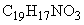 3 а а а 3 1131 Краситель органический аминоксантеновый Родамин 4С Краситель органический аминоксантеновый Родамин 4С Краситель органический аминоксантеновый Родамин 4С 0,4 а а а 2 1132 Краситель органический аминоксантеновый Родамин Ж (2-(6-(этиламино)-3-(этиламино)- 2,7-диметил-3Н-ксантен-9-ил) этилбензоат гидрохлорид) Краситель органический аминоксантеновый Родамин Ж (2-(6-(этиламино)-3-(этиламино)- 2,7-диметил-3Н-ксантен-9-ил) этилбензоат гидрохлорид) Краситель органический аминоксантеновый Родамин Ж (2-(6-(этиламино)-3-(этиламино)- 2,7-диметил-3Н-ксантен-9-ил) этилбензоат гидрохлорид) 989-38-8 989-38-8 989-38-8 989-38-8 989-38-8 989-38-8 989-38-8 989-38-8 989-38-8 989-38-8 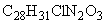 0,4 а а а 2 1133 Краситель органический анионный коричневый Ж Краситель органический анионный коричневый Ж Краситель органический анионный коричневый Ж 5 а а а 3 1134 Краситель органический анионный пунцовый 4РТ+ Краситель органический анионный пунцовый 4РТ+ Краситель органический анионный пунцовый 4РТ+ 1 а а а 2 1135 Краситель органический анионный твердый синий Краситель органический анионный твердый синий Краситель органический анионный твердый синий 5 а а а 3 1136 Краситель органический анионный темно-зеленый Краситель органический анионный темно-зеленый Краситель органический анионный темно-зеленый 5 а а а 3 1137 Краситель органический дисперсный красно-коричневый Ж+ Краситель органический дисперсный красно-коричневый Ж+ Краситель органический дисперсный красно-коричневый Ж+ 52623-75-3 52623-75-3 52623-75-3 52623-75-3 52623-75-3 52623-75-3 52623-75-3 52623-75-3 52623-75-3 52623-75-3 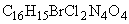 0,3 а а а 2 1138 Краситель органический желтый КФ-6001 сульфированный (2-[2-[2-хинолил]-1,3-индандион натриевая соль) Краситель органический желтый КФ-6001 сульфированный (2-[2-[2-хинолил]-1,3-индандион натриевая соль) Краситель органический желтый КФ-6001 сульфированный (2-[2-[2-хинолил]-1,3-индандион натриевая соль) 5 а а а 3 1139 Краситель органический кислотный красный 2С (4-гидрокси-3-[(4-сульфо-1-нафталенил)азо]-1-нафталинсульфокислоты динатриевая соль Краситель органический кислотный красный 2С (4-гидрокси-3-[(4-сульфо-1-нафталенил)азо]-1-нафталинсульфокислоты динатриевая соль Краситель органический кислотный красный 2С (4-гидрокси-3-[(4-сульфо-1-нафталенил)азо]-1-нафталинсульфокислоты динатриевая соль 3567-69-9 3567-69-9 3567-69-9 3567-69-9 3567-69-9 3567-69-9 3567-69-9 3567-69-9 3567-69-9 3567-69-9 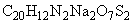 2 а а а 3 1140 Краситель органический кислотный черный Н (1-Окси-2- фенилазо-3,6-дисульфо-7-(4-нитрофенилазо)-8-аминонафталин динатриевая соль) Краситель органический кислотный черный Н (1-Окси-2- фенилазо-3,6-дисульфо-7-(4-нитрофенилазо)-8-аминонафталин динатриевая соль) Краситель органический кислотный черный Н (1-Окси-2- фенилазо-3,6-дисульфо-7-(4-нитрофенилазо)-8-аминонафталин динатриевая соль) Краситель органический кислотный черный Н (1-Окси-2- фенилазо-3,6-дисульфо-7-(4-нитрофенилазо)-8-аминонафталин динатриевая соль) 1064-48-8 1064-48-8 1064-48-8 1064-48-8 1064-48-8 1064-48-8 1064-48-8 1064-48-8 1064-48-8 1064-48-8 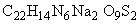 3 а а а 3 1141 Краситель органический кубозоль ярко-зеленый С Краситель органический кубозоль ярко-зеленый С Краситель органический кубозоль ярко-зеленый С Краситель органический кубозоль ярко-зеленый С 2538-84-3 2538-84-3 2538-84-3 2538-84-3 2538-84-3 2538-84-3 2538-84-3 2538-84-3 2538-84-3 2538-84-3 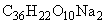 3 а а а 3 1142 Краситель органический кубозоль ярко-зеленый Ж (дибром-16,17-диметоксибис(гидросульфат)антра[9,1,2-cde]бензо[rst]пентафен-5,10-диол, динатрия) Краситель органический кубозоль ярко-зеленый Ж (дибром-16,17-диметоксибис(гидросульфат)антра[9,1,2-cde]бензо[rst]пентафен-5,10-диол, динатрия) Краситель органический кубозоль ярко-зеленый Ж (дибром-16,17-диметоксибис(гидросульфат)антра[9,1,2-cde]бензо[rst]пентафен-5,10-диол, динатрия) Краситель органический кубозоль ярко-зеленый Ж (дибром-16,17-диметоксибис(гидросульфат)антра[9,1,2-cde]бензо[rst]пентафен-5,10-диол, динатрия) 1324-72-7 1324-72-7 1324-72-7 1324-72-7 1324-72-7 1324-72-7 1324-72-7 1324-72-7 1324-72-7 1324-72-7 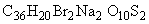 3 а а а 3 1143 Краситель органический кубовый броминдиго (5,7-дибром-2-(5,7-дибром-1,3-дигидро-3-оксо-2Н-индол-2- илиден)-1,2-дигидро-3Н-индол-3-он) Краситель органический кубовый броминдиго (5,7-дибром-2-(5,7-дибром-1,3-дигидро-3-оксо-2Н-индол-2- илиден)-1,2-дигидро-3Н-индол-3-он) Краситель органический кубовый броминдиго (5,7-дибром-2-(5,7-дибром-1,3-дигидро-3-оксо-2Н-индол-2- илиден)-1,2-дигидро-3Н-индол-3-он) Краситель органический кубовый броминдиго (5,7-дибром-2-(5,7-дибром-1,3-дигидро-3-оксо-2Н-индол-2- илиден)-1,2-дигидро-3Н-индол-3-он) 2475-31-2 2475-31-2 2475-31-2 2475-31-2 2475-31-2 2475-31-2 2475-31-2 2475-31-2 2475-31-2 2475-31-2 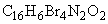 5 а а а 3 1144 Краситель органический кубовый тиоиндиго Краситель органический кубовый тиоиндиго Краситель органический кубовый тиоиндиго Краситель органический кубовый тиоиндиго 3263-31-8 3263-31-8 3263-31-8 3263-31-8 3263-31-8 3263-31-8 3263-31-8 3263-31-8 3263-31-8 3263-31-8 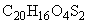 5 а а а 3 1145 Краситель органический прямой желтый светопрочный О Краситель органический прямой желтый светопрочный О Краситель органический прямой желтый светопрочный О Краситель органический прямой желтый светопрочный О 5 а а а 3 1146 Краситель органический прямой зеленый СВ Краситель органический прямой зеленый СВ Краситель органический прямой зеленый СВ Краситель органический прямой зеленый СВ 3 а а а 3 1147 Краситель органический прямой ярко-зеленый СВ-4Ж Краситель органический прямой ярко-зеленый СВ-4Ж Краситель органический прямой ярко-зеленый СВ-4Ж Краситель органический прямой ярко-зеленый СВ-4Ж 3 а а а 3 1148 Крахмал Крахмал Крахмал Крахмал 9005-25-8 9005-25-8 9005-25-8 9005-25-8 9005-25-8 9005-25-8 9005-25-8 9005-25-8 9005-25-8 9005-25-8 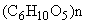 10 а а а 4 1149 Кремне медистый сплав Кремне медистый сплав Кремне медистый сплав Кремне медистый сплав -/4 а а а 3 Ф 1150 Кремний диоксид аморфный в смеси с оксидами марганца в виде аэрозоля конденсации с содержанием каждого из них не более 10% Кремний диоксид аморфный в смеси с оксидами марганца в виде аэрозоля конденсации с содержанием каждого из них не более 10% Кремний диоксид аморфный в смеси с оксидами марганца в виде аэрозоля конденсации с содержанием каждого из них не более 10% Кремний диоксид аморфный в смеси с оксидами марганца в виде аэрозоля конденсации с содержанием каждого из них не более 10% 3/1 <*> <1> а а а 3 Ф 1151 Кремний диоксид аморфный в виде аэрозоля конденсации при содержании более 60% Кремний диоксид аморфный в виде аэрозоля конденсации при содержании более 60% Кремний диоксид аморфный в виде аэрозоля конденсации при содержании более 60% Кремний диоксид аморфный в виде аэрозоля конденсации при содержании более 60% 3/1 <*> а а а 3 Ф 1152 Кремний диоксид аморфный в виде аэрозоля конденсации при содержании от 10 до 60% Кремний диоксид аморфный в виде аэрозоля конденсации при содержании от 10 до 60% Кремний диоксид аморфный в виде аэрозоля конденсации при содержании от 10 до 60% Кремний диоксид аморфный в виде аэрозоля конденсации при содержании от 10 до 60% 6/2 <*> а а а 3 Ф 1153 Кремний диоксид аморфный и стеклообразный в виде аэрозоля дезинтеграции (Диатомит, кварцевое стекло, плавленный кварц, трепел; кварц плавленный) Кремний диоксид аморфный и стеклообразный в виде аэрозоля дезинтеграции (Диатомит, кварцевое стекло, плавленный кварц, трепел; кварц плавленный) Кремний диоксид аморфный и стеклообразный в виде аэрозоля дезинтеграции (Диатомит, кварцевое стекло, плавленный кварц, трепел; кварц плавленный) Кремний диоксид аморфный и стеклообразный в виде аэрозоля дезинтеграции (Диатомит, кварцевое стекло, плавленный кварц, трепел; кварц плавленный) 3/1 <*> а а а 3 Ф 1154 Кремний диоксид кристаллический (кварц, кристобалит, тридимит) при содержании в пыли более 70% (например: кварцит, динас) Кремний диоксид кристаллический (кварц, кристобалит, тридимит) при содержании в пыли более 70% (например: кварцит, динас) Кремний диоксид кристаллический (кварц, кристобалит, тридимит) при содержании в пыли более 70% (например: кварцит, динас) Кремний диоксид кристаллический (кварц, кристобалит, тридимит) при содержании в пыли более 70% (например: кварцит, динас) 3/1 <*> а а а 3 Ф 1155 Кремний диоксид кристаллический при содержании в пыли от 10 до 70% (например: гранит, шамот, слюда-сырец, углеродная пыль) (Гранит) Кремний диоксид кристаллический при содержании в пыли от 10 до 70% (например: гранит, шамот, слюда-сырец, углеродная пыль) (Гранит) Кремний диоксид кристаллический при содержании в пыли от 10 до 70% (например: гранит, шамот, слюда-сырец, углеродная пыль) (Гранит) Кремний диоксид кристаллический при содержании в пыли от 10 до 70% (например: гранит, шамот, слюда-сырец, углеродная пыль) (Гранит) 6/2 <*> а а а 3 Ф 1156 а) искусственное минеральное волокно (волокнистый карбид кремния) а) искусственное минеральное волокно (волокнистый карбид кремния) а) искусственное минеральное волокно (волокнистый карбид кремния) а) искусственное минеральное волокно (волокнистый карбид кремния) 2/0,5 а а а 3 Ф 1157 Кремний диоксид кристаллический при содержании в пыли от 2 до 10% (например: горючие кукерситные сланцы, медносульфидные руды; сланцы горючие кукерситные) Кремний диоксид кристаллический при содержании в пыли от 2 до 10% (например: горючие кукерситные сланцы, медносульфидные руды; сланцы горючие кукерситные) Кремний диоксид кристаллический при содержании в пыли от 2 до 10% (например: горючие кукерситные сланцы, медносульфидные руды; сланцы горючие кукерситные) Кремний диоксид кристаллический при содержании в пыли от 2 до 10% (например: горючие кукерситные сланцы, медносульфидные руды; сланцы горючие кукерситные) -/4 <*> а а а 3 Ф 1158 Кремний карбид Кремний карбид Кремний карбид Кремний карбид 409-21-2 409-21-2 409-21-2 409-21-2 409-21-2 409-21-2 409-21-2 409-21-2 409-21-2 409-21-2 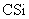 -/6 а а а 4 Ф 1159 Кремний нитрид (Карборунд) Кремний нитрид (Карборунд) Кремний нитрид (Карборунд) Кремний нитрид (Карборунд) 12033-89-5 12033-89-5 12033-89-5 12033-89-5 12033-89-5 12033-89-5 12033-89-5 12033-89-5 12033-89-5 12033-89-5 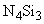 -/6 а а а 4 Ф 1160 Кремний тетрафторид/по фтору/ (кремний четырехфтористый) Кремний тетрафторид/по фтору/ (кремний четырехфтористый) Кремний тетрафторид/по фтору/ (кремний четырехфтористый) Кремний тетрафторид/по фтору/ (кремний четырехфтористый) 7783-61-1 7783-61-1 7783-61-1 7783-61-1 7783-61-1 7783-61-1 7783-61-1 7783-61-1 7783-61-1 7783-61-1 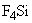 0,5/0,1 п п п 2 О 1161 Кремний тетрахлорид /по HCl/ (тетрахлорсилан) Кремний тетрахлорид /по HCl/ (тетрахлорсилан) Кремний тетрахлорид /по HCl/ (тетрахлорсилан) Кремний тетрахлорид /по HCl/ (тетрахлорсилан) 10026-04-7 10026-04-7 10026-04-7 10026-04-7 10026-04-7 10026-04-7 10026-04-7 10026-04-7 10026-04-7 10026-04-7 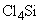 1 п + а п + а п + а 2 1162 Криолит/по фтору/ Криолит/по фтору/ Криолит/по фтору/ Криолит/по фтору/ 15096-52-3 15096-52-3 15096-52-3 15096-52-3 15096-52-3 15096-52-3 15096-52-3 15096-52-3 15096-52-3 15096-52-3 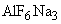 1/0,2 а а а 2 1163 "Кристаллин" (удобрение) "Кристаллин" (удобрение) "Кристаллин" (удобрение) "Кристаллин" (удобрение) 5 а а а 3 1164 Ксантинол-никотинат [7-(2-окси-3-метилоксиэтиламино) пропилтеофилина основание] Ксантинол-никотинат [7-(2-окси-3-метилоксиэтиламино) пропилтеофилина основание] Ксантинол-никотинат [7-(2-окси-3-метилоксиэтиламино) пропилтеофилина основание] Ксантинол-никотинат [7-(2-окси-3-метилоксиэтиламино) пропилтеофилина основание] 1 а а а 2 1165 Ксилоглюканофоетидин со степенью очистки П10х и П20х Ксилоглюканофоетидин со степенью очистки П10х и П20х Ксилоглюканофоетидин со степенью очистки П10х и П20х Ксилоглюканофоетидин со степенью очистки П10х и П20х 4 а а а 3 1166 Ксилоглюканофоетидин со степенью очистки Пх и П3х Ксилоглюканофоетидин со степенью очистки Пх и П3х Ксилоглюканофоетидин со степенью очистки Пх и П3х Ксилоглюканофоетидин со степенью очистки Пх и П3х 2 а а а 3 1167 Эндо-1, 3бета-Ксиланаза (Ксиланаза) Эндо-1, 3бета-Ксиланаза (Ксиланаза) Эндо-1, 3бета-Ксиланаза (Ксиланаза) Эндо-1, 3бета-Ксиланаза (Ксиланаза) 9025-55-2 9025-55-2 9025-55-2 9025-55-2 9025-55-2 9025-55-2 9025-55-2 9025-55-2 9025-55-2 9025-55-2 1 а а а 2 1168 -Лактоза(4-O-бета-D-галактопиранозил- бета-D-глюкопираноза) -Лактоза(4-O-бета-D-галактопиранозил- бета-D-глюкопираноза) -Лактоза(4-O-бета-D-галактопиранозил- бета-D-глюкопираноза) -Лактоза(4-O-бета-D-галактопиранозил- бета-D-глюкопираноза) 5965-66-2 5965-66-2 5965-66-2 5965-66-2 5965-66-2 5965-66-2 5965-66-2 5965-66-2 5965-66-2 5965-66-2 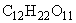 10 а а а 4 1169 -Лактон 2,3-дегидро--гулоновой кислоты натриевая соль (натрий аскорбинат) 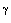 -Лактон 2,3-дегидро--гулоновой кислоты натриевая соль (натрий аскорбинат) -Лактон 2,3-дегидро--гулоновой кислоты натриевая соль (натрий аскорбинат) -Лактон 2,3-дегидро--гулоновой кислоты натриевая соль (натрий аскорбинат) 134-03-2 134-03-2 134-03-2 134-03-2 134-03-2 134-03-2 134-03-2 134-03-2 134-03-2 134-03-2 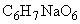 4 а а а 3 1170 Леван Леван Леван Леван 1 а а а 2 1171 Лейцин Лейцин Лейцин Лейцин 61-90-5 61-90-5 61-90-5 61-90-5 61-90-5 61-90-5 61-90-5 61-90-5 61-90-5 61-90-5 5 а а а 3 1172 Леспедеция копеечниковая (трава) Леспедеция копеечниковая (трава) Леспедеция копеечниковая (трава) Леспедеция копеечниковая (трава) 10 а а а 4 1173 Лигнины Лигнины Лигнины Лигнины 6 а а а 4 1174 Лигносульфонат модифицированный гранулированный на сульфате натрия Лигносульфонат модифицированный гранулированный на сульфате натрия Лигносульфонат модифицированный гранулированный на сульфате натрия Лигносульфонат модифицированный гранулированный на сульфате натрия 2 а а а 3 А 1175 Лигроин/в пересчете на углерод/ Лигроин/в пересчете на углерод/ Лигроин/в пересчете на углерод/ Лигроин/в пересчете на углерод/ 600/300 п п п 4 1176 Д-Лизинацетил-2- гидроксибензоат (Ацелизин; Д- лизинацетилсалицилат) Д-Лизинацетил-2- гидроксибензоат (Ацелизин; Д- лизинацетилсалицилат) Д-Лизинацетил-2- гидроксибензоат (Ацелизин; Д- лизинацетилсалицилат) Д-Лизинацетил-2- гидроксибензоат (Ацелизин; Д- лизинацетилсалицилат) 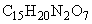 0,5 а а а 2 1177 "Лилия-3", отбеливатель/по кальцинированной соде/ "Лилия-3", отбеливатель/по кальцинированной соде/ "Лилия-3", отбеливатель/по кальцинированной соде/ "Лилия-3", отбеливатель/по кальцинированной соде/ 10 а а а 4 1178 Липазы микробные Липазы микробные Липазы микробные Липазы микробные 1 а а а 2 1179 Липрин/по белку/ Липрин/по белку/ Липрин/по белку/ Липрин/по белку/ 0,1 а а а 2 А 1180 Литий и его растворимые неорганические соединения/по литию/ Литий и его растворимые неорганические соединения/по литию/ Литий и его растворимые неорганические соединения/по литию/ Литий и его растворимые неорганические соединения/по литию/ 0,02 а а а 1 1181 Литий гидроксид + /по литию/ Литий гидроксид + /по литию/ Литий гидроксид + /по литию/ Литий гидроксид + /по литию/ 1310-65-2 1310-65-2 1310-65-2 1310-65-2 1310-65-2 1310-65-2 1310-65-2 1310-65-2 1310-65-2 1310-65-2 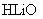 0,02 а а а 1 1182 Литий фторид/по фтору/ (литий фтористый) Литий фторид/по фтору/ (литий фтористый) Литий фторид/по фтору/ (литий фтористый) Литий фторид/по фтору/ (литий фтористый) 7789-24-4 7789-24-4 7789-24-4 7789-24-4 7789-24-4 7789-24-4 7789-24-4 7789-24-4 7789-24-4 7789-24-4 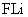 1/0,2 а а а 2 1183 Литий гексафторфосфат (по иону фтора, с обязательным контролем по иону лития - не более 0,02 мг/м) + Литий гексафторфосфат (по иону фтора, с обязательным контролем по иону лития - не более 0,02 мг/м) + Литий гексафторфосфат (по иону фтора, с обязательным контролем по иону лития - не более 0,02 мг/м) + Литий гексафторфосфат (по иону фтора, с обязательным контролем по иону лития - не более 0,02 мг/м) + 21324-40-3 21324-40-3 21324-40-3 21324-40-3 21324-40-3 21324-40-3 21324-40-3 21324-40-3 21324-40-3 21324-40-3 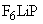 1/0,2 а а а 2 1184 Люминофор В-3-Ж/по кадмию/ Люминофор В-3-Ж/по кадмию/ Люминофор В-3-Ж/по кадмию/ Люминофор В-3-Ж/по кадмию/ 0,1 а а а 2 1185 Люминофор К-77/по оксиду иттрия/ Люминофор К-77/по оксиду иттрия/ Люминофор К-77/по оксиду иттрия/ Люминофор К-77/по оксиду иттрия/ 2 а а а 3 1186 Люминофор К-86/по оксиду цинка/ Люминофор К-86/по оксиду цинка/ Люминофор К-86/по оксиду цинка/ Люминофор К-86/по оксиду цинка/ 2 а а а 3 1187 Люминофор КО-620 Люминофор КО-620 Люминофор КО-620 Люминофор КО-620 4 а а а 3 1188 Люминофор КТБ/по кадмию/ Люминофор КТБ/по кадмию/ Люминофор КТБ/по кадмию/ Люминофор КТБ/по кадмию/ 0,1 а а а 2 1189 Люминофор Л47/48/49, смесь Л47-6 (оксиды бария, магния, алюминия, активирован европием), Л48 - 40% (гексаалюминат цения-магния, активир. тербием), Л49 - 54% (оксид иттрия актив. европием) Люминофор Л47/48/49, смесь Л47-6 (оксиды бария, магния, алюминия, активирован европием), Л48 - 40% (гексаалюминат цения-магния, активир. тербием), Л49 - 54% (оксид иттрия актив. европием) Люминофор Л47/48/49, смесь Л47-6 (оксиды бария, магния, алюминия, активирован европием), Л48 - 40% (гексаалюминат цения-магния, активир. тербием), Л49 - 54% (оксид иттрия актив. европием) Люминофор Л47/48/49, смесь Л47-6 (оксиды бария, магния, алюминия, активирован европием), Л48 - 40% (гексаалюминат цения-магния, активир. тербием), Л49 - 54% (оксид иттрия актив. европием) 3 а а а 3 1190 Люминофор Л-3500-II Люминофор Л-3500-II Люминофор Л-3500-II Люминофор Л-3500-II -/5 а а а 4 Ф 1191 Люминофор ЛР-1 магния борат, активир. титаном и оловом) Люминофор ЛР-1 магния борат, активир. титаном и оловом) Люминофор ЛР-1 магния борат, активир. титаном и оловом) Люминофор ЛР-1 магния борат, активир. титаном и оловом) -/6 а а а 4 Ф 1192 Люминофор ЛФ-490-1 Люминофор ЛФ-490-1 Люминофор ЛФ-490-1 Люминофор ЛФ-490-1 -/4 а а а 3 Ф 1193 Люминофор ЛФ-630-1, ЛФ-6500-1 Люминофор ЛФ-630-1, ЛФ-6500-1 Люминофор ЛФ-630-1, ЛФ-6500-1 Люминофор ЛФ-630-1, ЛФ-6500-1 -/6 а а а 4 Ф 1194 Люминофор ЛЦ-6200-1 Люминофор ЛЦ-6200-1 Люминофор ЛЦ-6200-1 Люминофор ЛЦ-6200-1 -/6 а а а 4 Ф 1195 Люминофор Р-14 (дииттрий диоксидсульфид, активиров. тербием) Люминофор Р-14 (дииттрий диоксидсульфид, активиров. тербием) Люминофор Р-14 (дииттрий диоксидсульфид, активиров. тербием) Люминофор Р-14 (дииттрий диоксидсульфид, активиров. тербием) 1 а а а 2 1196 Люминофор Р-385 (барий фторид хлорид, активированный европием) Люминофор Р-385 (барий фторид хлорид, активированный европием) Люминофор Р-385 (барий фторид хлорид, активированный европием) Люминофор Р-385 (барий фторид хлорид, активированный европием) 0,1 а а а 2 1197 Люминофор Р-540у/по кадмию/ Люминофор Р-540у/по кадмию/ Люминофор Р-540у/по кадмию/ Люминофор Р-540у/по кадмию/ 0,1 а а а 2 1198 Люминофор ФГИ-520-1 (цинк кремний тетраоксид, активированный марганцем) Люминофор ФГИ-520-1 (цинк кремний тетраоксид, активированный марганцем) Люминофор ФГИ-520-1 (цинк кремний тетраоксид, активированный марганцем) Люминофор ФГИ-520-1 (цинк кремний тетраоксид, активированный марганцем) 6 а а а 4 1199 Люминофор ФГИ-627/593-1 (иттрия борат, активированный европием) Люминофор ФГИ-627/593-1 (иттрия борат, активированный европием) Люминофор ФГИ-627/593-1 (иттрия борат, активированный европием) Люминофор ФГИ-627/593-1 (иттрия борат, активированный европием) 2 а а а 3 1200 Люминофор ФДЛ-605 Люминофор ФДЛ-605 Люминофор ФДЛ-605 Люминофор ФДЛ-605 -/6 а а а 4 Ф 1201 Люминофор ЭЛС-670и Люминофор ЭЛС-670и Люминофор ЭЛС-670и Люминофор ЭЛС-670и 2 а а а 3 1202 Люминофоры К-82, К-83 Люминофоры К-82, К-83 Люминофоры К-82, К-83 Люминофоры К-82, К-83 1 а а а 2 1203 Люминофоры К-82-Н6, К-75/по сульфиду цинка/ Люминофоры К-82-Н6, К-75/по сульфиду цинка/ Люминофоры К-82-Н6, К-75/по сульфиду цинка/ Люминофоры К-82-Н6, К-75/по сульфиду цинка/ 5 а а а 3 1204 Люминофоры ЭЛС-580-В, ЭЛС- 510-В, ЭЛС-4555-В Люминофоры ЭЛС-580-В, ЭЛС- 510-В, ЭЛС-4555-В Люминофоры ЭЛС-580-В, ЭЛС- 510-В, ЭЛС-4555-В Люминофоры ЭЛС-580-В, ЭЛС- 510-В, ЭЛС-4555-В -/5 а а а 3 Ф 1205 Лютеций трифторид/по фтору/ (лютеций фтористый) Лютеций трифторид/по фтору/ (лютеций фтористый) Лютеций трифторид/по фтору/ (лютеций фтористый) Лютеций трифторид/по фтору/ (лютеций фтористый) 37240-32-7 37240-32-7 37240-32-7 37240-32-7 37240-32-7 37240-32-7 37240-32-7 37240-32-7 37240-32-7 37240-32-7 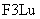 2,5/0,5 а а а 3 1206 Магнид меди, смесь димагний куприда и магний куприда Магнид меди, смесь димагний куприда и магний куприда Магнид меди, смесь димагний куприда и магний куприда Магнид меди, смесь димагний куприда и магний куприда 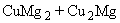 -/6 а а а 4 Ф 1207 Магний бис(дигидрофосфат); магний бис(диводородфосфат) Магний бис(дигидрофосфат); магний бис(диводородфосфат) Магний бис(дигидрофосфат); магний бис(диводородфосфат) Магний бис(дигидрофосфат); магний бис(диводородфосфат) 7757-86-0 7757-86-0 7757-86-0 7757-86-0 7757-86-0 7757-86-0 7757-86-0 7757-86-0 7757-86-0 7757-86-0 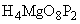 10 а а а 4 1208 Магний гидрофосфат (магний водородфосфат) Магний гидрофосфат (магний водородфосфат) Магний гидрофосфат (магний водородфосфат) Магний гидрофосфат (магний водородфосфат) 13092-66-5 13092-66-5 13092-66-5 13092-66-5 13092-66-5 13092-66-5 13092-66-5 13092-66-5 13092-66-5 13092-66-5 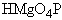 10 а а а 4 1209 Магний диборид/в пересчете на бор/ Магний диборид/в пересчете на бор/ Магний диборид/в пересчете на бор/ Магний диборид/в пересчете на бор/ 12007-25-9 12007-25-9 12007-25-9 12007-25-9 12007-25-9 12007-25-9 12007-25-9 12007-25-9 12007-25-9 12007-25-9 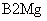 1 а а а 3 1210 Три Магний дифосфат (3:2) Три Магний дифосфат (3:2) Три Магний дифосфат (3:2) Три Магний дифосфат (3:2) 7757-87-1 7757-87-1 7757-87-1 7757-87-1 7757-87-1 7757-87-1 7757-87-1 7757-87-1 7757-87-1 7757-87-1 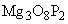 10 а а а 4 1211 Магний дифторид/по фтору/ (магний фтористый) Магний дифторид/по фтору/ (магний фтористый) Магний дифторид/по фтору/ (магний фтористый) Магний дифторид/по фтору/ (магний фтористый) 7783-40-6 7783-40-6 7783-40-6 7783-40-6 7783-40-6 7783-40-6 7783-40-6 7783-40-6 7783-40-6 7783-40-6 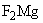 2,5/0,5 а а а 3 1212 Магний дихлорат гидрат (магний дихлорноватокислый гидрат) Магний дихлорат гидрат (магний дихлорноватокислый гидрат) Магний дихлорат гидрат (магний дихлорноватокислый гидрат) Магний дихлорат гидрат (магний дихлорноватокислый гидрат) 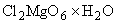 5 а а а 3 1213 Магний дихлорид гексагидрат Магний дихлорид гексагидрат Магний дихлорид гексагидрат Магний дихлорид гексагидрат 7791-18-6 7791-18-6 7791-18-6 7791-18-6 7791-18-6 7791-18-6 7791-18-6 7791-18-6 7791-18-6 7791-18-6 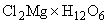 2 а а а 3 1214 Магний дихлорноватый в смеси с карбамидом (Дефолиант УДМ-П) Магний дихлорноватый в смеси с карбамидом (Дефолиант УДМ-П) Магний дихлорноватый в смеси с карбамидом (Дефолиант УДМ-П) Магний дихлорноватый в смеси с карбамидом (Дефолиант УДМ-П) 79683-11-7 79683-11-7 79683-11-7 79683-11-7 79683-11-7 79683-11-7 79683-11-7 79683-11-7 79683-11-7 79683-11-7 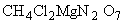 10 а а а 3 1215 Магний додекаборид Магний додекаборид Магний додекаборид Магний додекаборид 12230-32-9 12230-32-9 12230-32-9 12230-32-9 12230-32-9 12230-32-9 12230-32-9 12230-32-9 12230-32-9 12230-32-9 -/6 а а а 4 Ф 1216 Магний карбонат (магний углекислый) Магний карбонат (магний углекислый) Магний карбонат (магний углекислый) Магний карбонат (магний углекислый) 546-93-0 546-93-0 546-93-0 546-93-0 546-93-0 546-93-0 546-93-0 546-93-0 546-93-0 546-93-0 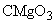 10 а а а 4 1217 диМагний карбонат дигидроксид (магний карбонат основной) диМагний карбонат дигидроксид (магний карбонат основной) диМагний карбонат дигидроксид (магний карбонат основной) диМагний карбонат дигидроксид (магний карбонат основной) 39409-82-0 39409-82-0 39409-82-0 39409-82-0 39409-82-0 39409-82-0 39409-82-0 39409-82-0 39409-82-0 39409-82-0 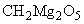 5 а а а 3 1218 Магний оксид (магний окись) Магний оксид (магний окись) Магний оксид (магний окись) Магний оксид (магний окись) 1309-48-4 1309-48-4 1309-48-4 1309-48-4 1309-48-4 1309-48-4 1309-48-4 1309-48-4 1309-48-4 1309-48-4 4 а а а 4 1219 Магний сульфат (магний сернокислый) Магний сульфат (магний сернокислый) Магний сульфат (магний сернокислый) Магний сульфат (магний сернокислый) 7487-88-9 7487-88-9 7487-88-9 7487-88-9 7487-88-9 7487-88-9 7487-88-9 7487-88-9 7487-88-9 7487-88-9 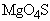 2 а а а 3 1220 Д-маннитол (маннит) Д-маннитол (маннит) Д-маннитол (маннит) Д-маннитол (маннит) 69-65-8 69-65-8 69-65-8 69-65-8 69-65-8 69-65-8 69-65-8 69-65-8 69-65-8 69-65-8 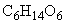 10 а а а 4 1221 Марганец в сварочных аэрозолях при его содержании: Марганец в сварочных аэрозолях при его содержании: Марганец в сварочных аэрозолях при его содержании: Марганец в сварочных аэрозолях при его содержании: 1222 до 20% до 20% до 20% до 20% 7439-96-5 7439-96-5 7439-96-5 7439-96-5 7439-96-5 7439-96-5 7439-96-5 7439-96-5 7439-96-5 7439-96-5 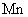 0,6/0,2 а а а 2 1223 от 20 до 30% от 20 до 30% от 20 до 30% от 20 до 30% 7439-96-5 7439-96-5 7439-96-5 7439-96-5 7439-96-5 7439-96-5 7439-96-5 7439-96-5 7439-96-5 7439-96-5 0,3/0,1 а а а 2 1224 Марганец карбонат гидрат+ (марганец углекислый гидрат) Марганец карбонат гидрат+ (марганец углекислый гидрат) Марганец карбонат гидрат+ (марганец углекислый гидрат) Марганец карбонат гидрат+ (марганец углекислый гидрат) 34156-69-9 34156-69-9 34156-69-9 34156-69-9 34156-69-9 34156-69-9 34156-69-9 34156-69-9 34156-69-9 34156-69-9 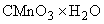 1,5/0,5 а а а 2 А 1225 Марганец нитрат гексагидрат+ (марганец азотнокислый гексагидрат) Марганец нитрат гексагидрат+ (марганец азотнокислый гексагидрат) Марганец нитрат гексагидрат+ (марганец азотнокислый гексагидрат) Марганец нитрат гексагидрат+ (марганец азотнокислый гексагидрат) 17141-63-8 17141-63-8 17141-63-8 17141-63-8 17141-63-8 17141-63-8 17141-63-8 17141-63-8 17141-63-8 17141-63-8 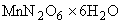 1,5/0,5 а а а 2 А 1226 Марганец сульфат пентагидрат++ (марганец сернокислый пентагидрат) Марганец сульфат пентагидрат++ (марганец сернокислый пентагидрат) Марганец сульфат пентагидрат++ (марганец сернокислый пентагидрат) Марганец сульфат пентагидрат++ (марганец сернокислый пентагидрат) 13465-27-5 13465-27-5 13465-27-5 13465-27-5 13465-27-5 13465-27-5 13465-27-5 13465-27-5 13465-27-5 13465-27-5 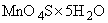 1,5/0,5 а а а 2 А 1227 Марганец трикарбонилциклопентадиен (марганец трикарбонилциклопента-2,4- диен-1-ил) Марганец трикарбонилциклопентадиен (марганец трикарбонилциклопента-2,4- диен-1-ил) Марганец трикарбонилциклопентадиен (марганец трикарбонилциклопента-2,4- диен-1-ил) Марганец трикарбонилциклопентадиен (марганец трикарбонилциклопента-2,4- диен-1-ил) 12079-65-1 12079-65-1 12079-65-1 12079-65-1 12079-65-1 12079-65-1 12079-65-1 12079-65-1 12079-65-1 12079-65-1 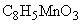 0,1 п п п 1 1228 Марганца оксиды/в пересчете на марганец диоксид/ Марганца оксиды/в пересчете на марганец диоксид/ Марганца оксиды/в пересчете на марганец диоксид/ Марганца оксиды/в пересчете на марганец диоксид/ 1229 а) аэрозоль дезинтеграции а) аэрозоль дезинтеграции а) аэрозоль дезинтеграции а) аэрозоль дезинтеграции 0,3 а а а 2 1230 б) аэрозоль конденсации б) аэрозоль конденсации б) аэрозоль конденсации б) аэрозоль конденсации 0,05 а а а 1 1231 Масла минеральные нефтяные+ Масла минеральные нефтяные+ Масла минеральные нефтяные+ Масла минеральные нефтяные+ 8042-47-5 8042-47-5 8042-47-5 8042-47-5 8042-47-5 8042-47-5 8042-47-5 8042-47-5 8042-47-5 8042-47-5 5 а а а 3 1232 Масло пихтовое/по летучим продуктам/ Масло пихтовое/по летучим продуктам/ Масло пихтовое/по летучим продуктам/ Масло пихтовое/по летучим продуктам/ 10 п п п 4 1233 Медноникелевая руда Медноникелевая руда Медноникелевая руда Медноникелевая руда -/4 а а а 4 Ф 1234 Медь Медь Медь Медь 7440-50-8 7440-50-8 7440-50-8 7440-50-8 7440-50-8 7440-50-8 7440-50-8 7440-50-8 7440-50-8 7440-50-8 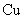 1/0,5 а а а 2 1235 тетраМедь гексагидроксид дихлорид, тригидрат/по меди/ тетраМедь гексагидроксид дихлорид, тригидрат/по меди/ тетраМедь гексагидроксид дихлорид, тригидрат/по меди/ тетраМедь гексагидроксид дихлорид, тригидрат/по меди/ 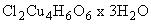 1,5/0,5 а а а 2 1236 Медь дифосфат (медь пирофосфат) Медь дифосфат (медь пирофосфат) Медь дифосфат (медь пирофосфат) Медь дифосфат (медь пирофосфат) 10102-90-6 10102-90-6 10102-90-6 10102-90-6 10102-90-6 10102-90-6 10102-90-6 10102-90-6 10102-90-6 10102-90-6 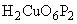 5/2 а а а 3 1237 Медь дифторид/по фтору/(медь фтористая) Медь дифторид/по фтору/(медь фтористая) Медь дифторид/по фтору/(медь фтористая) Медь дифторид/по фтору/(медь фтористая) 7789-19-7 7789-19-7 7789-19-7 7789-19-7 7789-19-7 7789-19-7 7789-19-7 7789-19-7 7789-19-7 7789-19-7 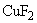 2,5/0,5 а а а 3 1238 Медь дихлорид/по меди/(медь (II) хлористая) Медь дихлорид/по меди/(медь (II) хлористая) Медь дихлорид/по меди/(медь (II) хлористая) Медь дихлорид/по меди/(медь (II) хлористая) 7447-39-4 7447-39-4 7447-39-4 7447-39-4 7447-39-4 7447-39-4 7447-39-4 7447-39-4 7447-39-4 7447-39-4 1,5/0,5 а а а 2 1239 Медь сульфат/по меди/(медь сернокислая) Медь сульфат/по меди/(медь сернокислая) Медь сульфат/по меди/(медь сернокислая) Медь сульфат/по меди/(медь сернокислая) 7758-98-7 7758-98-7 7758-98-7 7758-98-7 7758-98-7 7758-98-7 7758-98-7 7758-98-7 7758-98-7 7758-98-7 1,5/0,5 а а а 2 1240 тетраМедьтрихром тетрадека (дигидрофосфат) ундекагидрат (тетрамедьтрихром-14-диводородфосфат 11-водный) тетраМедьтрихром тетрадека (дигидрофосфат) ундекагидрат (тетрамедьтрихром-14-диводородфосфат 11-водный) тетраМедьтрихром тетрадека (дигидрофосфат) ундекагидрат (тетрамедьтрихром-14-диводородфосфат 11-водный) тетраМедьтрихром тетрадека (дигидрофосфат) ундекагидрат (тетрамедьтрихром-14-диводородфосфат 11-водный) 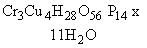 -/0,02 а а а 1 1241 Медь фосфид Медь фосфид Медь фосфид Медь фосфид 12019-57-7 12019-57-7 12019-57-7 12019-57-7 12019-57-7 12019-57-7 12019-57-7 12019-57-7 12019-57-7 12019-57-7 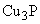 1,5/0,5 а а а 2 1242 Медь хлорид/по меди/(медь (I) хлористая) Медь хлорид/по меди/(медь (I) хлористая) Медь хлорид/по меди/(медь (I) хлористая) Медь хлорид/по меди/(медь (I) хлористая) 7758-89-6 7758-89-6 7758-89-6 7758-89-6 7758-89-6 7758-89-6 7758-89-6 7758-89-6 7758-89-6 7758-89-6 1,5/0,5 а а а 2 1243 (Z)-1,8-Ментандиол гидрат (цис-1,8-п-Ментандиол гидрат) (Z)-1,8-Ментандиол гидрат (цис-1,8-п-Ментандиол гидрат) (Z)-1,8-Ментандиол гидрат (цис-1,8-п-Ментандиол гидрат) (Z)-1,8-Ментандиол гидрат (цис-1,8-п-Ментандиол гидрат) 2451-01-6 2451-01-6 2451-01-6 2451-01-6 2451-01-6 2451-01-6 2451-01-6 2451-01-6 2451-01-6 2451-01-6 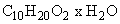 3 а а а 3 1244 L(S,S)-1-(Д-3-Меркапто-2-метилпропионил) пирролидин-1-карбоновая кислота (Капотен; Каптоприл) L(S,S)-1-(Д-3-Меркапто-2-метилпропионил) пирролидин-1-карбоновая кислота (Капотен; Каптоприл) L(S,S)-1-(Д-3-Меркапто-2-метилпропионил) пирролидин-1-карбоновая кислота (Капотен; Каптоприл) L(S,S)-1-(Д-3-Меркапто-2-метилпропионил) пирролидин-1-карбоновая кислота (Капотен; Каптоприл) 62571-86-2 62571-86-2 62571-86-2 62571-86-2 62571-86-2 62571-86-2 62571-86-2 62571-86-2 62571-86-2 62571-86-2 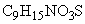 0,02 п + а п + а п + а 1 1245 3-Меркаптопропионовая кислота+ 3-Меркаптопропионовая кислота+ 3-Меркаптопропионовая кислота+ 3-Меркаптопропионовая кислота+ 107-96-0 107-96-0 107-96-0 107-96-0 107-96-0 107-96-0 107-96-0 107-96-0 107-96-0 107-96-0 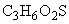 0,1 п + а п + а п + а 1 1246 Меркаптоэтановая кислота+ Меркаптоэтановая кислота+ Меркаптоэтановая кислота+ Меркаптоэтановая кислота+ 68-11-1 68-11-1 68-11-1 68-11-1 68-11-1 68-11-1 68-11-1 68-11-1 68-11-1 68-11-1 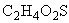 0,1 п + а п + а п + а 1 А 1247 2-Меркаптоэтанол 2-Меркаптоэтанол 2-Меркаптоэтанол 2-Меркаптоэтанол 60-24-2 60-24-2 60-24-2 60-24-2 60-24-2 60-24-2 60-24-2 60-24-2 60-24-2 60-24-2 1 п п п 2 1248 Металлокерамический сплав на основе диборида гитанохрома/в пересчете на бор/ Металлокерамический сплав на основе диборида гитанохрома/в пересчете на бор/ Металлокерамический сплав на основе диборида гитанохрома/в пересчете на бор/ Металлокерамический сплав на основе диборида гитанохрома/в пересчете на бор/ 1 а а а 3 1249 Метан Метан Метан Метан 74-82-8 74-82-8 74-82-8 74-82-8 74-82-8 74-82-8 74-82-8 74-82-8 74-82-8 74-82-8 7000 п п п 4 1250 Метанол+ (метиловый спирт) Метанол+ (метиловый спирт) Метанол+ (метиловый спирт) Метанол+ (метиловый спирт) 67-56-1 67-56-1 67-56-1 67-56-1 67-56-1 67-56-1 67-56-1 67-56-1 67-56-1 67-56-1 15/5 п п п 3 1251 1-Метанол-4-(1-метилэтенил) циклогекс-1-енацетат (8-ацетокси-п-мент-1-ен-(терпинилацетат)) 1-Метанол-4-(1-метилэтенил) циклогекс-1-енацетат (8-ацетокси-п-мент-1-ен-(терпинилацетат)) 1-Метанол-4-(1-метилэтенил) циклогекс-1-енацетат (8-ацетокси-п-мент-1-ен-(терпинилацетат)) 1-Метанол-4-(1-метилэтенил) циклогекс-1-енацетат (8-ацетокси-п-мент-1-ен-(терпинилацетат)) 15111-96-3 15111-96-3 15111-96-3 15111-96-3 15111-96-3 15111-96-3 15111-96-3 15111-96-3 15111-96-3 15111-96-3 10 п п п 4 1252 Метансульфонилхлорид+ (метансульфохлорид) Метансульфонилхлорид+ (метансульфохлорид) Метансульфонилхлорид+ (метансульфохлорид) Метансульфонилхлорид+ (метансульфохлорид) 124-63-0 124-63-0 124-63-0 124-63-0 124-63-0 124-63-0 124-63-0 124-63-0 124-63-0 124-63-0 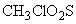 4 п п п 3 1253 Метановая кислота+ (муравьиная кислота) Метановая кислота+ (муравьиная кислота) Метановая кислота+ (муравьиная кислота) Метановая кислота+ (муравьиная кислота) 64-18-6 64-18-6 64-18-6 64-18-6 64-18-6 64-18-6 64-18-6 64-18-6 64-18-6 64-18-6 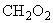 1 п п п 2 1254 Метантиол Метантиол Метантиол Метантиол 74-93-1 74-93-1 74-93-1 74-93-1 74-93-1 74-93-1 74-93-1 74-93-1 74-93-1 74-93-1 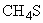 0,8 п п п 2 1255 Метациклин гидрохлорид+ Метациклин гидрохлорид+ Метациклин гидрохлорид+ Метациклин гидрохлорид+ 3963-95-9 3963-95-9 3963-95-9 3963-95-9 3963-95-9 3963-95-9 3963-95-9 3963-95-9 3963-95-9 3963-95-9 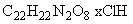 0,4 а а а 2 А 1256 Метиламин+ (аминометан) Метиламин+ (аминометан) Метиламин+ (аминометан) Метиламин+ (аминометан) 74-89-5 74-89-5 74-89-5 74-89-5 74-89-5 74-89-5 74-89-5 74-89-5 74-89-5 74-89-5 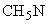 1 п п п 2 1257 №-Метиламинобензол+ ((№-метиланилин) №-Метиламинобензол+ ((№-метиланилин) №-Метиламинобензол+ ((№-метиланилин) №-Метиламинобензол+ ((№-метиланилин) 100-61-8 100-61-8 100-61-8 100-61-8 100-61-8 100-61-8 100-61-8 100-61-8 100-61-8 100-61-8 0,2 п п п 2 1258 1-Метиламино--этилтрицикло (3,3,1,13,7) декана гидрохлорид (Адапрамин; 2-этил-1-адамантилметиламин гидрохлорид) 1-Метиламино--этилтрицикло (3,3,1,13,7) декана гидрохлорид (Адапрамин; 2-этил-1-адамантилметиламин гидрохлорид) 1-Метиламино--этилтрицикло (3,3,1,13,7) декана гидрохлорид (Адапрамин; 2-этил-1-адамантилметиламин гидрохлорид) 1-Метиламино--этилтрицикло (3,3,1,13,7) декана гидрохлорид (Адапрамин; 2-этил-1-адамантилметиламин гидрохлорид) 1483-12-1 1483-12-1 1483-12-1 1483-12-1 1483-12-1 1483-12-1 1483-12-1 1483-12-1 1483-12-1 1483-12-1 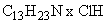 1 а а а 2 1259 1-Метил-N-L--аспартил-L-фенилаланин (Аспартам; метиловый эфир N-L--аспартил-L-фенилаланина) 1-Метил-N-L--аспартил-L-фенилаланин (Аспартам; метиловый эфир N-L--аспартил-L-фенилаланина) 1-Метил-N-L--аспартил-L-фенилаланин (Аспартам; метиловый эфир N-L--аспартил-L-фенилаланина) 1-Метил-N-L--аспартил-L-фенилаланин (Аспартам; метиловый эфир N-L--аспартил-L-фенилаланина) 22839-47-0 22839-47-0 22839-47-0 22839-47-0 22839-47-0 22839-47-0 22839-47-0 22839-47-0 22839-47-0 22839-47-0 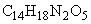 2 а а а 3 1260 Метилацетиленалленовая фракция/по ацетилену/ Метилацетиленалленовая фракция/по ацетилену/ Метилацетиленалленовая фракция/по ацетилену/ Метилацетиленалленовая фракция/по ацетилену/ 135 п п п 4 1261 Метилацетат (уксусной кислоты метиловый эфир) Метилацетат (уксусной кислоты метиловый эфир) Метилацетат (уксусной кислоты метиловый эфир) Метилацетат (уксусной кислоты метиловый эфир) 79-20-9 79-20-9 79-20-9 79-20-9 79-20-9 79-20-9 79-20-9 79-20-9 79-20-9 79-20-9 100 п п п 4 1262 №-Метил-4-бензилкарбамидопиридиниййодид (Изамбен) №-Метил-4-бензилкарбамидопиридиниййодид (Изамбен) №-Метил-4-бензилкарбамидопиридиниййодид (Изамбен) №-Метил-4-бензилкарбамидопиридиниййодид (Изамбен) 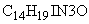 2 а а а 3 1263 Метил-1Н-бензимидазол-2-илкарбамат смесь с метирамом (Полидазол) Метил-1Н-бензимидазол-2-илкарбамат смесь с метирамом (Полидазол) Метил-1Н-бензимидазол-2-илкарбамат смесь с метирамом (Полидазол) Метил-1Н-бензимидазол-2-илкарбамат смесь с метирамом (Полидазол) 39394-36-0 39394-36-0 39394-36-0 39394-36-0 39394-36-0 39394-36-0 39394-36-0 39394-36-0 39394-36-0 39394-36-0 0,1 а а а 2 1264 Метилбензол (толуол) Метилбензол (толуол) Метилбензол (толуол) Метилбензол (толуол) 108-88-3 108-88-3 108-88-3 108-88-3 108-88-3 108-88-3 108-88-3 108-88-3 108-88-3 108-88-3 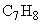 150/50 п п п 3 1265 4-Метилбензолметанол (4-толилметанол) 4-Метилбензолметанол (4-толилметанол) 4-Метилбензолметанол (4-толилметанол) 4-Метилбензолметанол (4-толилметанол) 589-18-4 589-18-4 589-18-4 589-18-4 589-18-4 589-18-4 589-18-4 589-18-4 589-18-4 589-18-4 5 п п п 3 1266 Метилбензолсульфонат (метиловый эфир бензолсульфокислоты) Метилбензолсульфонат (метиловый эфир бензолсульфокислоты) Метилбензолсульфонат (метиловый эфир бензолсульфокислоты) Метилбензолсульфонат (метиловый эфир бензолсульфокислоты) 80-18-2 80-18-2 80-18-2 80-18-2 80-18-2 80-18-2 80-18-2 80-18-2 80-18-2 80-18-2 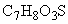 2 п + а п + а п + а 3 1267 3-Метилбензоксазолин-2-он (№-метилбензоксазолон) 3-Метилбензоксазолин-2-он (№-метилбензоксазолон) 3-Метилбензоксазолин-2-он (№-метилбензоксазолон) 3-Метилбензоксазолин-2-он (№-метилбензоксазолон) 21892-80-8 21892-80-8 21892-80-8 21892-80-8 21892-80-8 21892-80-8 21892-80-8 21892-80-8 21892-80-8 21892-80-8 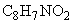 2 а а а 3 1268 5-Метил-1Н-бензотриазол 5-Метил-1Н-бензотриазол 5-Метил-1Н-бензотриазол 5-Метил-1Н-бензотриазол 136-85-6 136-85-6 136-85-6 136-85-6 136-85-6 136-85-6 136-85-6 136-85-6 136-85-6 136-85-6 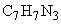 5 п + а п + а п + а 3 1269 Метил-3,5-бис(1,1-диметилэтил-4-гидроксибензол) пропаноат (Фенозан-1) Метил-3,5-бис(1,1-диметилэтил-4-гидроксибензол) пропаноат (Фенозан-1) Метил-3,5-бис(1,1-диметилэтил-4-гидроксибензол) пропаноат (Фенозан-1) Метил-3,5-бис(1,1-диметилэтил-4-гидроксибензол) пропаноат (Фенозан-1) 6386-38-5 6386-38-5 6386-38-5 6386-38-5 6386-38-5 6386-38-5 6386-38-5 6386-38-5 6386-38-5 6386-38-5 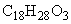 10 а а а 4 1270 5-Метил-,-бис (трифторметил) фуран-2-метанол+(Вилагин) 5-Метил-,-бис (трифторметил) фуран-2-метанол+(Вилагин) 5-Метил-,-бис (трифторметил) фуран-2-метанол+(Вилагин) 5-Метил-,-бис (трифторметил) фуран-2-метанол+(Вилагин) 78033-73-5 78033-73-5 78033-73-5 78033-73-5 78033-73-5 78033-73-5 78033-73-5 78033-73-5 78033-73-5 78033-73-5 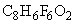 3 п п п 3 1271 2-Метилбута-1,3-диен (Изопрен; 2-метилбута-диен-1,3) 2-Метилбута-1,3-диен (Изопрен; 2-метилбута-диен-1,3) 2-Метилбута-1,3-диен (Изопрен; 2-метилбута-диен-1,3) 2-Метилбута-1,3-диен (Изопрен; 2-метилбута-диен-1,3) 78-79-5 78-79-5 78-79-5 78-79-5 78-79-5 78-79-5 78-79-5 78-79-5 78-79-5 78-79-5 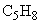 40 п п п 4 1272 2-Метилбута-1,3-диен, олигомеры 2-Метилбута-1,3-диен, олигомеры 2-Метилбута-1,3-диен, олигомеры 2-Метилбута-1,3-диен, олигомеры 9003-31-0 9003-31-0 9003-31-0 9003-31-0 9003-31-0 9003-31-0 9003-31-0 9003-31-0 9003-31-0 9003-31-0 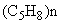 15 п п п 4 1273 2-Метилбутаналь 2-Метилбутаналь 2-Метилбутаналь 2-Метилбутаналь 590-86-3 590-86-3 590-86-3 590-86-3 590-86-3 590-86-3 590-86-3 590-86-3 590-86-3 590-86-3 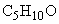 10 п п п 3 1274 2-Метиленбутандиовая кислота (проп-2-ен-1,2дикарбоновая кислота) 2-Метиленбутандиовая кислота (проп-2-ен-1,2дикарбоновая кислота) 2-Метиленбутандиовая кислота (проп-2-ен-1,2дикарбоновая кислота) 2-Метиленбутандиовая кислота (проп-2-ен-1,2дикарбоновая кислота) 97-65-4 97-65-4 97-65-4 97-65-4 97-65-4 97-65-4 97-65-4 97-65-4 97-65-4 97-65-4 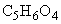 4 а а а 3 1275 Метилбутаноат (масляной кислоты метиловый эфир) Метилбутаноат (масляной кислоты метиловый эфир) Метилбутаноат (масляной кислоты метиловый эфир) Метилбутаноат (масляной кислоты метиловый эфир) 623-42-7 623-42-7 623-42-7 623-42-7 623-42-7 623-42-7 623-42-7 623-42-7 623-42-7 623-42-7 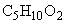 5 п п п 3 1276 1-Метилбутановая кислота+ (изовалериановая кислота) 1-Метилбутановая кислота+ (изовалериановая кислота) 1-Метилбутановая кислота+ (изовалериановая кислота) 1-Метилбутановая кислота+ (изовалериановая кислота) 503-74-2 503-74-2 503-74-2 503-74-2 503-74-2 503-74-2 503-74-2 503-74-2 503-74-2 503-74-2 2 п п п 3 1277 3-Метилбутан-1-ол 3-Метилбутан-1-ол 3-Метилбутан-1-ол 3-Метилбутан-1-ол 123-51-3 123-51-3 123-51-3 123-51-3 123-51-3 123-51-3 123-51-3 123-51-3 123-51-3 123-51-3 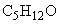 5 п п п 3 1278 Метил-3-(бутенил)-2,2-диметилциклопропанкарбонат+ (3-(бут-1-енил)-2,2-диметилциклопропановой кислоты метиловый эфир) Метил-3-(бутенил)-2,2-диметилциклопропанкарбонат+ (3-(бут-1-енил)-2,2-диметилциклопропановой кислоты метиловый эфир) Метил-3-(бутенил)-2,2-диметилциклопропанкарбонат+ (3-(бут-1-енил)-2,2-диметилциклопропановой кислоты метиловый эфир) Метил-3-(бутенил)-2,2-диметилциклопропанкарбонат+ (3-(бут-1-енил)-2,2-диметилциклопропановой кислоты метиловый эфир) 52314-69-9 52314-69-9 52314-69-9 52314-69-9 52314-69-9 52314-69-9 52314-69-9 52314-69-9 52314-69-9 52314-69-9 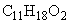 10 а а а 3 1279 3-Метилбут-2-еновая кислота 3-Метилбут-2-еновая кислота 3-Метилбут-2-еновая кислота 3-Метилбут-2-еновая кислота 541-47-9 541-47-9 541-47-9 541-47-9 541-47-9 541-47-9 541-47-9 541-47-9 541-47-9 541-47-9 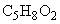 5 п + а п + а п + а 3 1280 3-Метилбутил-2-гидроксибензоат+ (изоамилсалицилат; изопентил-2-гидроксибензоат) 3-Метилбутил-2-гидроксибензоат+ (изоамилсалицилат; изопентил-2-гидроксибензоат) 3-Метилбутил-2-гидроксибензоат+ (изоамилсалицилат; изопентил-2-гидроксибензоат) 3-Метилбутил-2-гидроксибензоат+ (изоамилсалицилат; изопентил-2-гидроксибензоат) 87-20-7 87-20-7 87-20-7 87-20-7 87-20-7 87-20-7 87-20-7 87-20-7 87-20-7 87-20-7 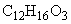 1 п + а п + а п + а 2 1281 О-(3-Метилбутил) дитиокарбонат калия (калий O-изопентилксантогенат) О-(3-Метилбутил) дитиокарбонат калия (калий O-изопентилксантогенат) О-(3-Метилбутил) дитиокарбонат калия (калий O-изопентилксантогенат) О-(3-Метилбутил) дитиокарбонат калия (калий O-изопентилксантогенат) 928-70-1 928-70-1 928-70-1 928-70-1 928-70-1 928-70-1 928-70-1 928-70-1 928-70-1 928-70-1 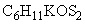 1 а а а 2 1282 Метил-1-(бутилкарбамоил)-2Н-бензимидазол-2-илкарбамат (Агроцит; Бенлат; Беномил; Узген; Фундазол) Метил-1-(бутилкарбамоил)-2Н-бензимидазол-2-илкарбамат (Агроцит; Бенлат; Беномил; Узген; Фундазол) Метил-1-(бутилкарбамоил)-2Н-бензимидазол-2-илкарбамат (Агроцит; Бенлат; Беномил; Узген; Фундазол) Метил-1-(бутилкарбамоил)-2Н-бензимидазол-2-илкарбамат (Агроцит; Бенлат; Беномил; Узген; Фундазол) 17804-35-2 17804-35-2 17804-35-2 17804-35-2 17804-35-2 17804-35-2 17804-35-2 17804-35-2 17804-35-2 17804-35-2 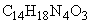 0,2 3 1283 3-Метилбут-1-ин 3-Метилбут-1-ин 3-Метилбут-1-ин 3-Метилбут-1-ин 598-23-2 598-23-2 598-23-2 598-23-2 598-23-2 598-23-2 598-23-2 598-23-2 598-23-2 598-23-2 20 п п п 4 1284 2-Метилбут-3-ин-2-ол 2-Метилбут-3-ин-2-ол 2-Метилбут-3-ин-2-ол 2-Метилбут-3-ин-2-ол 115-19-5 115-19-5 115-19-5 115-19-5 115-19-5 115-19-5 115-19-5 115-19-5 115-19-5 115-19-5 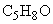 10 п п п 3 1285 Метилгексаноат (гексановой кислоты метиловый эфир) Метилгексаноат (гексановой кислоты метиловый эфир) Метилгексаноат (гексановой кислоты метиловый эфир) Метилгексаноат (гексановой кислоты метиловый эфир) 106-70-7 106-70-7 106-70-7 106-70-7 106-70-7 106-70-7 106-70-7 106-70-7 106-70-7 106-70-7 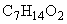 1 п п п 3 1286 2-Метилгекс-5-ен-3-ин-2-ол 2-Метилгекс-5-ен-3-ин-2-ол 2-Метилгекс-5-ен-3-ин-2-ол 2-Метилгекс-5-ен-3-ин-2-ол 690-94-8 690-94-8 690-94-8 690-94-8 690-94-8 690-94-8 690-94-8 690-94-8 690-94-8 690-94-8 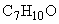 0,05 п п п 1 1287 6-Метилгептан-1-ол 6-Метилгептан-1-ол 6-Метилгептан-1-ол 6-Метилгептан-1-ол 1653-40-3 1653-40-3 1653-40-3 1653-40-3 1653-40-3 1653-40-3 1653-40-3 1653-40-3 1653-40-3 1653-40-3 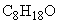 50 п п п 4 1288 [2-(1-Метилгептил)-4,6-динитрофенил]бут-2-еноат+ (бут-2-еновой кислоты 2-(1- метилгептил)-4,6- динитрофениловый эфир) [2-(1-Метилгептил)-4,6-динитрофенил]бут-2-еноат+ (бут-2-еновой кислоты 2-(1- метилгептил)-4,6- динитрофениловый эфир) [2-(1-Метилгептил)-4,6-динитрофенил]бут-2-еноат+ (бут-2-еновой кислоты 2-(1- метилгептил)-4,6- динитрофениловый эфир) [2-(1-Метилгептил)-4,6-динитрофенил]бут-2-еноат+ (бут-2-еновой кислоты 2-(1- метилгептил)-4,6- динитрофениловый эфир) 6119-92-2 6119-92-2 6119-92-2 6119-92-2 6119-92-2 6119-92-2 6119-92-2 6119-92-2 6119-92-2 6119-92-2 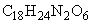 0,2 а а а 2 1289 Метил-2-гидроксибензоат+ (метилсалицилат) Метил-2-гидроксибензоат+ (метилсалицилат) Метил-2-гидроксибензоат+ (метилсалицилат) Метил-2-гидроксибензоат+ (метилсалицилат) 119-36-8 119-36-8 119-36-8 119-36-8 119-36-8 119-36-8 119-36-8 119-36-8 119-36-8 119-36-8 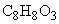 1 п + а п + а п + а 2 1290 Метил-4-гидроксибензоат (4-гидроксибензойной кислоты метиловый эфир) Метил-4-гидроксибензоат (4-гидроксибензойной кислоты метиловый эфир) Метил-4-гидроксибензоат (4-гидроксибензойной кислоты метиловый эфир) Метил-4-гидроксибензоат (4-гидроксибензойной кислоты метиловый эфир) 99-76-3 99-76-3 99-76-3 99-76-3 99-76-3 99-76-3 99-76-3 99-76-3 99-76-3 99-76-3 4 а а а 3 1291 Метил-3-гидроксифенилкарбамат (3-гидроксифенилкарбаминовой кислоты метиловый эфир) Метил-3-гидроксифенилкарбамат (3-гидроксифенилкарбаминовой кислоты метиловый эфир) Метил-3-гидроксифенилкарбамат (3-гидроксифенилкарбаминовой кислоты метиловый эфир) Метил-3-гидроксифенилкарбамат (3-гидроксифенилкарбаминовой кислоты метиловый эфир) 13683-89-1 13683-89-1 13683-89-1 13683-89-1 13683-89-1 13683-89-1 13683-89-1 13683-89-1 13683-89-1 13683-89-1 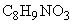 1 а а а 2 1292 Метил-2-гидрокси-3-хлорпропионат (метиловый эфир -хлормолочной кислоты) Метил-2-гидрокси-3-хлорпропионат (метиловый эфир -хлормолочной кислоты) Метил-2-гидрокси-3-хлорпропионат (метиловый эфир -хлормолочной кислоты) Метил-2-гидрокси-3-хлорпропионат (метиловый эфир -хлормолочной кислоты) 32777-04-1 32777-04-1 32777-04-1 32777-04-1 32777-04-1 32777-04-1 32777-04-1 32777-04-1 32777-04-1 32777-04-1 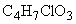 0,5 п п п 2 1293 Метилглицинат гидрохлорид (хлоргидрат метилового эфира глицина) Метилглицинат гидрохлорид (хлоргидрат метилового эфира глицина) Метилглицинат гидрохлорид (хлоргидрат метилового эфира глицина) Метилглицинат гидрохлорид (хлоргидрат метилового эфира глицина) 5680-79-5 5680-79-5 5680-79-5 5680-79-5 5680-79-5 5680-79-5 5680-79-5 5680-79-5 5680-79-5 5680-79-5 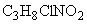 5 а а а 3 1294 2--Метилдигидротестостерон+ (Медростерон) 2--Метилдигидротестостерон+ (Медростерон) 2--Метилдигидротестостерон+ (Медростерон) 2--Метилдигидротестостерон+ (Медростерон) 4479-96-3 4479-96-3 4479-96-3 4479-96-3 4479-96-3 4479-96-3 4479-96-3 4479-96-3 4479-96-3 4479-96-3 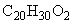 0,005 а а а 1 1295 2--Метилдигидротестостерон-гептаноат+ (Медростерон энантат) 2--Метилдигидротестостерон-гептаноат+ (Медростерон энантат) 2--Метилдигидротестостерон-гептаноат+ (Медростерон энантат) 2--Метилдигидротестостерон-гептаноат+ (Медростерон энантат) 315-37-7 315-37-7 315-37-7 315-37-7 315-37-7 315-37-7 315-37-7 315-37-7 315-37-7 315-37-7 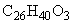 0,005 а а а 1 1296 2--Метилдигидротестостерон-капронат+ (Медростерон капронат) 2--Метилдигидротестостерон-капронат+ (Медростерон капронат) 2--Метилдигидротестостерон-капронат+ (Медростерон капронат) 2--Метилдигидротестостерон-капронат+ (Медростерон капронат) 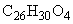 0,005 а а а 1 1297 2--Метилдигидротестостеронпропионат+ (Медростерон пропионат) 2--Метилдигидротестостеронпропионат+ (Медростерон пропионат) 2--Метилдигидротестостеронпропионат+ (Медростерон пропионат) 2--Метилдигидротестостеронпропионат+ (Медростерон пропионат) 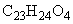 0,005 а а а 1 1298 (2S,Е)-Метил-6,8-дидезокси-6-(1-метил-4-пропилпирролидин-2-илкарбониламино)-1-тио-D-эритро--D- галактооктопиранозид, гидрохлорид (Линкомицин гидрохлорид) (2S,Е)-Метил-6,8-дидезокси-6-(1-метил-4-пропилпирролидин-2-илкарбониламино)-1-тио-D-эритро--D- галактооктопиранозид, гидрохлорид (Линкомицин гидрохлорид) (2S,Е)-Метил-6,8-дидезокси-6-(1-метил-4-пропилпирролидин-2-илкарбониламино)-1-тио-D-эритро--D- галактооктопиранозид, гидрохлорид (Линкомицин гидрохлорид) (2S,Е)-Метил-6,8-дидезокси-6-(1-метил-4-пропилпирролидин-2-илкарбониламино)-1-тио-D-эритро--D- галактооктопиранозид, гидрохлорид (Линкомицин гидрохлорид) 859-18-7 859-18-7 859-18-7 859-18-7 859-18-7 859-18-7 859-18-7 859-18-7 859-18-7 859-18-7 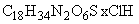 0,5 а а а 2 1299 Метил-2,2-диметил-3-(2-метилпроп-1-енил) циклопропанкарбонат+ (хризантемовой кислоты метиловый эфир) Метил-2,2-диметил-3-(2-метилпроп-1-енил) циклопропанкарбонат+ (хризантемовой кислоты метиловый эфир) Метил-2,2-диметил-3-(2-метилпроп-1-енил) циклопропанкарбонат+ (хризантемовой кислоты метиловый эфир) Метил-2,2-диметил-3-(2-метилпроп-1-енил) циклопропанкарбонат+ (хризантемовой кислоты метиловый эфир) 5460-63-9 5460-63-9 5460-63-9 5460-63-9 5460-63-9 5460-63-9 5460-63-9 5460-63-9 5460-63-9 5460-63-9 10 а а а 3 1300 2-Метил-1,3-диоксан 2-Метил-1,3-диоксан 2-Метил-1,3-диоксан 2-Метил-1,3-диоксан 626-68-6 626-68-6 626-68-6 626-68-6 626-68-6 626-68-6 626-68-6 626-68-6 626-68-6 626-68-6 10 п п п 4 1301 4-Метил-1,3-диоксан-4-этанол+ (диоксановый спирт; 4-Метил-2-оксиэтил-1,3-диоксан) 4-Метил-1,3-диоксан-4-этанол+ (диоксановый спирт; 4-Метил-2-оксиэтил-1,3-диоксан) 4-Метил-1,3-диоксан-4-этанол+ (диоксановый спирт; 4-Метил-2-оксиэтил-1,3-диоксан) 4-Метил-1,3-диоксан-4-этанол+ (диоксановый спирт; 4-Метил-2-оксиэтил-1,3-диоксан) 2018-45-3 2018-45-3 2018-45-3 2018-45-3 2018-45-3 2018-45-3 2018-45-3 2018-45-3 2018-45-3 2018-45-3 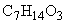 10 п + а п + а п + а 3 1302 4-Метил-1,3-диоксолан-2-он 4-Метил-1,3-диоксолан-2-он 4-Метил-1,3-диоксолан-2-он 4-Метил-1,3-диоксолан-2-он 108-32-7 108-32-7 108-32-7 108-32-7 108-32-7 108-32-7 108-32-7 108-32-7 108-32-7 108-32-7 7 п п п 3 1303 Метилдитиокарбамат натрия+/по метилизоцианату/(Карбатион; метилдитиокарбаминовой кислоты натриевая соль) Метилдитиокарбамат натрия+/по метилизоцианату/(Карбатион; метилдитиокарбаминовой кислоты натриевая соль) Метилдитиокарбамат натрия+/по метилизоцианату/(Карбатион; метилдитиокарбаминовой кислоты натриевая соль) Метилдитиокарбамат натрия+/по метилизоцианату/(Карбатион; метилдитиокарбаминовой кислоты натриевая соль) 137-42-8 137-42-8 137-42-8 137-42-8 137-42-8 137-42-8 137-42-8 137-42-8 137-42-8 137-42-8 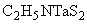 0,1 а а а 1 А 1304 Метилдихлорацетат (метиловый эфир дихлоруксусной кислоты) Метилдихлорацетат (метиловый эфир дихлоруксусной кислоты) Метилдихлорацетат (метиловый эфир дихлоруксусной кислоты) Метилдихлорацетат (метиловый эфир дихлоруксусной кислоты) 116-54-1 116-54-1 116-54-1 116-54-1 116-54-1 116-54-1 116-54-1 116-54-1 116-54-1 116-54-1 15 п п п 4 1305 O-Метилдихлортиофосфат+ O-Метилдихлортиофосфат+ O-Метилдихлортиофосфат+ O-Метилдихлортиофосфат+ 2523-94-6 2523-94-6 2523-94-6 2523-94-6 2523-94-6 2523-94-6 2523-94-6 2523-94-6 2523-94-6 2523-94-6 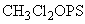 0,1 п п п 1 1306 2,2’-Метиленбис (1-гидрокси- 3,4,6-трихлорбензол)+ (Гексахлорофен) 2,2’-Метиленбис (1-гидрокси- 3,4,6-трихлорбензол)+ (Гексахлорофен) 2,2’-Метиленбис (1-гидрокси- 3,4,6-трихлорбензол)+ (Гексахлорофен) 2,2’-Метиленбис (1-гидрокси- 3,4,6-трихлорбензол)+ (Гексахлорофен) 70-30-4 70-30-4 70-30-4 70-30-4 70-30-4 70-30-4 70-30-4 70-30-4 70-30-4 70-30-4 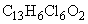 0,1 а а а 2 1307 1,1’-Метиленбис (4-изоцианатбензол)+ 1,1’-Метиленбис (4-изоцианатбензол)+ 1,1’-Метиленбис (4-изоцианатбензол)+ 1,1’-Метиленбис (4-изоцианатбензол)+ 101-68-8 101-68-8 101-68-8 101-68-8 101-68-8 101-68-8 101-68-8 101-68-8 101-68-8 101-68-8 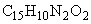 0,5 п + а п + а п + а 2 А 1308 1,1’-Метиленбис [4-(1-метилэтил) бензол] (4,4’-метилендикумол) 1,1’-Метиленбис [4-(1-метилэтил) бензол] (4,4’-метилендикумол) 1,1’-Метиленбис [4-(1-метилэтил) бензол] (4,4’-метилендикумол) 1,1’-Метиленбис [4-(1-метилэтил) бензол] (4,4’-метилендикумол) 4956-98-3 4956-98-3 4956-98-3 4956-98-3 4956-98-3 4956-98-3 4956-98-3 4956-98-3 4956-98-3 4956-98-3 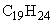 2 а а а 3 1309 Метиленбис (нафталинсульфонат) динатрия (Диспергатор НФ; метиленбис (нафталинсульфоновой кислоты) натриевая соль) Метиленбис (нафталинсульфонат) динатрия (Диспергатор НФ; метиленбис (нафталинсульфоновой кислоты) натриевая соль) Метиленбис (нафталинсульфонат) динатрия (Диспергатор НФ; метиленбис (нафталинсульфоновой кислоты) натриевая соль) Метиленбис (нафталинсульфонат) динатрия (Диспергатор НФ; метиленбис (нафталинсульфоновой кислоты) натриевая соль) 26545-58-4 26545-58-4 26545-58-4 26545-58-4 26545-58-4 26545-58-4 26545-58-4 26545-58-4 26545-58-4 26545-58-4 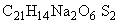 2 а а а 3 1310 N,N’-Метиленбис(3-этенилсульфонилпропанамид) N,N’-Метиленбис(3-этенилсульфонилпропанамид) N,N’-Метиленбис(3-этенилсульфонилпропанамид) N,N’-Метиленбис(3-этенилсульфонилпропанамид) 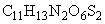 1 а а а 2 1311 Метиленди (аминобензол) (смесь изомеров 4,4-2,4-2,2-) (диаминодифенилметан; метилендианилин) Метиленди (аминобензол) (смесь изомеров 4,4-2,4-2,2-) (диаминодифенилметан; метилендианилин) Метиленди (аминобензол) (смесь изомеров 4,4-2,4-2,2-) (диаминодифенилметан; метилендианилин) Метиленди (аминобензол) (смесь изомеров 4,4-2,4-2,2-) (диаминодифенилметан; метилендианилин) 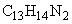 3/1 а а а 2 1312 2,2’-Метилендигидразидпиридин-4-карбоновая кислота (Метазид) 2,2’-Метилендигидразидпиридин-4-карбоновая кислота (Метазид) 2,2’-Метилендигидразидпиридин-4-карбоновая кислота (Метазид) 2,2’-Метилендигидразидпиридин-4-карбоновая кислота (Метазид) 1707-15-9 1707-15-9 1707-15-9 1707-15-9 1707-15-9 1707-15-9 1707-15-9 1707-15-9 1707-15-9 1707-15-9 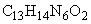 2 а а а 3 1313 1,1’-Метиленди (метилбензол) + 1,1’-Метиленди (метилбензол) + 1,1’-Метиленди (метилбензол) + 1,1’-Метиленди (метилбензол) + 1335-47-3 1335-47-3 1335-47-3 1335-47-3 1335-47-3 1335-47-3 1335-47-3 1335-47-3 1335-47-3 1335-47-3 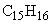 3/1 п + а п + а п + а 2 1314 4,4’-Метилендициклогексанамин 4,4’-Метилендициклогексанамин 4,4’-Метилендициклогексанамин 4,4’-Метилендициклогексанамин 1761-71-3 1761-71-3 1761-71-3 1761-71-3 1761-71-3 1761-71-3 1761-71-3 1761-71-3 1761-71-3 1761-71-3 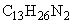 2 п п п 3 1315 4,4’-Метилендициклогексанамин-карбонат (Ингибитор коррозии В-30) 4,4’-Метилендициклогексанамин-карбонат (Ингибитор коррозии В-30) 4,4’-Метилендициклогексанамин-карбонат (Ингибитор коррозии В-30) 4,4’-Метилендициклогексанамин-карбонат (Ингибитор коррозии В-30) 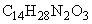 2 п + а п + а п + а 3 1316 4-Метиленоксетан-2-он (дикетен; дитолилметан) 4-Метиленоксетан-2-он (дикетен; дитолилметан) 4-Метиленоксетан-2-он (дикетен; дитолилметан) 4-Метиленоксетан-2-он (дикетен; дитолилметан) 674-82-8 674-82-8 674-82-8 674-82-8 674-82-8 674-82-8 674-82-8 674-82-8 674-82-8 674-82-8 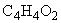 1 п п п 2 1317 4-Метилентетрагидро-2Н-пиран+ 4-Метилентетрагидро-2Н-пиран+ 4-Метилентетрагидро-2Н-пиран+ 4-Метилентетрагидро-2Н-пиран+ 36838-71-8 36838-71-8 36838-71-8 36838-71-8 36838-71-8 36838-71-8 36838-71-8 36838-71-8 36838-71-8 36838-71-8 50 п п п 4 1318 Метиленциклобутанкарбонитрил+ (3-метилен-1-цианциклобутан) Метиленциклобутанкарбонитрил+ (3-метилен-1-цианциклобутан) Метиленциклобутанкарбонитрил+ (3-метилен-1-цианциклобутан) Метиленциклобутанкарбонитрил+ (3-метилен-1-цианциклобутан) 15760-35-7 15760-35-7 15760-35-7 15760-35-7 15760-35-7 15760-35-7 15760-35-7 15760-35-7 15760-35-7 15760-35-7 2 п п п 3 1319 Метилизотиоцианат+ Метилизотиоцианат+ Метилизотиоцианат+ Метилизотиоцианат+ 556-61-6 556-61-6 556-61-6 556-61-6 556-61-6 556-61-6 556-61-6 556-61-6 556-61-6 556-61-6 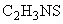 0,1 п п п 1 А 1320 Метилизоцианат+ Метилизоцианат+ Метилизоцианат+ Метилизоцианат+ 624-83-9 624-83-9 624-83-9 624-83-9 624-83-9 624-83-9 624-83-9 624-83-9 624-83-9 624-83-9 0,05 п п п 1 А, О 1321 №-Метилметанамин+ (диметиламин) №-Метилметанамин+ (диметиламин) №-Метилметанамин+ (диметиламин) №-Метилметанамин+ (диметиламин) 124-40-3 124-40-3 124-40-3 124-40-3 124-40-3 124-40-3 124-40-3 124-40-3 124-40-3 124-40-3 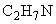 1 п п п 2 1322 5-Метил-3-метанол-1Н-пиразол (гидроксиметил-3(5)- метилпиразол) 5-Метил-3-метанол-1Н-пиразол (гидроксиметил-3(5)- метилпиразол) 5-Метил-3-метанол-1Н-пиразол (гидроксиметил-3(5)- метилпиразол) 5-Метил-3-метанол-1Н-пиразол (гидроксиметил-3(5)- метилпиразол) 29004-73-7 29004-73-7 29004-73-7 29004-73-7 29004-73-7 29004-73-7 29004-73-7 29004-73-7 29004-73-7 29004-73-7 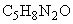 1 а а а 2 1323 Метил-4-метилбензоат (4-толуиловой кислоты метиловый эфир) Метил-4-метилбензоат (4-толуиловой кислоты метиловый эфир) Метил-4-метилбензоат (4-толуиловой кислоты метиловый эфир) Метил-4-метилбензоат (4-толуиловой кислоты метиловый эфир) 99-75-2 99-75-2 99-75-2 99-75-2 99-75-2 99-75-2 99-75-2 99-75-2 99-75-2 99-75-2 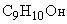 10 п п п 3 1324 Метил-3-метилбутаноат+ (изовалериановой кислоты метиловый эфир) Метил-3-метилбутаноат+ (изовалериановой кислоты метиловый эфир) Метил-3-метилбутаноат+ (изовалериановой кислоты метиловый эфир) Метил-3-метилбутаноат+ (изовалериановой кислоты метиловый эфир) 556-24-1 556-24-1 556-24-1 556-24-1 556-24-1 556-24-1 556-24-1 556-24-1 556-24-1 556-24-1 5 п п п 3 1325 [1R-(1,2, 5)]-Метил-5-метил- 2-(1-метилэтил) циклогексилбутаноат (Валидол) [1R-(1,2, 5)]-Метил-5-метил- 2-(1-метилэтил) циклогексилбутаноат (Валидол) [1R-(1,2, 5)]-Метил-5-метил- 2-(1-метилэтил) циклогексилбутаноат (Валидол) [1R-(1,2, 5)]-Метил-5-метил- 2-(1-метилэтил) циклогексилбутаноат (Валидол) [1R-(1,2, 5)]-Метил-5-метил- 2-(1-метилэтил) циклогексилбутаноат (Валидол) [1R-(1,2, 5)]-Метил-5-метил- 2-(1-метилэтил) циклогексилбутаноат (Валидол) 28221-20-7 28221-20-7 28221-20-7 28221-20-7 28221-20-7 28221-20-7 28221-20-7 28221-20-7 28221-20-7 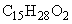 2 п + а п + а п + а 3 1326 Метил-2-метилпропаноат+ (метиловый эфир изомасляной кислоты; изомасляной кислоты метиловый эфир) Метил-2-метилпропаноат+ (метиловый эфир изомасляной кислоты; изомасляной кислоты метиловый эфир) Метил-2-метилпропаноат+ (метиловый эфир изомасляной кислоты; изомасляной кислоты метиловый эфир) Метил-2-метилпропаноат+ (метиловый эфир изомасляной кислоты; изомасляной кислоты метиловый эфир) Метил-2-метилпропаноат+ (метиловый эфир изомасляной кислоты; изомасляной кислоты метиловый эфир) Метил-2-метилпропаноат+ (метиловый эфир изомасляной кислоты; изомасляной кислоты метиловый эфир) 547-63-7 547-63-7 547-63-7 547-63-7 547-63-7 547-63-7 547-63-7 547-63-7 547-63-7 10 п п п 3 1327 2-[Метил[2-(2-метилпроп-2- енокси)этокси]фосфорилокси]этил-2-метилпроп-2-еноат(2-[Метил(2-метакрилоксиэтокси]фосфорилокси]этилметакрилат; Факрил М) 2-[Метил[2-(2-метилпроп-2- енокси)этокси]фосфорилокси]этил-2-метилпроп-2-еноат(2-[Метил(2-метакрилоксиэтокси]фосфорилокси]этилметакрилат; Факрил М) 2-[Метил[2-(2-метилпроп-2- енокси)этокси]фосфорилокси]этил-2-метилпроп-2-еноат(2-[Метил(2-метакрилоксиэтокси]фосфорилокси]этилметакрилат; Факрил М) 2-[Метил[2-(2-метилпроп-2- енокси)этокси]фосфорилокси]этил-2-метилпроп-2-еноат(2-[Метил(2-метакрилоксиэтокси]фосфорилокси]этилметакрилат; Факрил М) 2-[Метил[2-(2-метилпроп-2- енокси)этокси]фосфорилокси]этил-2-метилпроп-2-еноат(2-[Метил(2-метакрилоксиэтокси]фосфорилокси]этилметакрилат; Факрил М) 2-[Метил[2-(2-метилпроп-2- енокси)этокси]фосфорилокси]этил-2-метилпроп-2-еноат(2-[Метил(2-метакрилоксиэтокси]фосфорилокси]этилметакрилат; Факрил М) 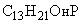 0,1 п п п 2 1328 Метил-2-O-(1-метилпропил) метилфосфоноксипроп-2-еноат (метил-2-O-(1-метилпропил) метилфосфоноксиакрилат) Метил-2-O-(1-метилпропил) метилфосфоноксипроп-2-еноат (метил-2-O-(1-метилпропил) метилфосфоноксиакрилат) Метил-2-O-(1-метилпропил) метилфосфоноксипроп-2-еноат (метил-2-O-(1-метилпропил) метилфосфоноксиакрилат) Метил-2-O-(1-метилпропил) метилфосфоноксипроп-2-еноат (метил-2-O-(1-метилпропил) метилфосфоноксиакрилат) Метил-2-O-(1-метилпропил) метилфосфоноксипроп-2-еноат (метил-2-O-(1-метилпропил) метилфосфоноксиакрилат) Метил-2-O-(1-метилпропил) метилфосфоноксипроп-2-еноат (метил-2-O-(1-метилпропил) метилфосфоноксиакрилат) 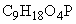 0,1 а а а 2 1329 Метил(1-метилэтил) бензол+(2,3,4-изомеры) (метилизопропилбензол; Цимол) Метил(1-метилэтил) бензол+(2,3,4-изомеры) (метилизопропилбензол; Цимол) Метил(1-метилэтил) бензол+(2,3,4-изомеры) (метилизопропилбензол; Цимол) Метил(1-метилэтил) бензол+(2,3,4-изомеры) (метилизопропилбензол; Цимол) Метил(1-метилэтил) бензол+(2,3,4-изомеры) (метилизопропилбензол; Цимол) Метил(1-метилэтил) бензол+(2,3,4-изомеры) (метилизопропилбензол; Цимол) 25155-15-1 25155-15-1 25155-15-1 25155-15-1 25155-15-1 25155-15-1 25155-15-1 25155-15-1 25155-15-1 30/10 п п п 3 1330 [1R-(1,2,5)]-5-Метил-2-(1-метилэтил) циклогексанол (Ментол) [1R-(1,2,5)]-5-Метил-2-(1-метилэтил) циклогексанол (Ментол) [1R-(1,2,5)]-5-Метил-2-(1-метилэтил) циклогексанол (Ментол) [1R-(1,2,5)]-5-Метил-2-(1-метилэтил) циклогексанол (Ментол) [1R-(1,2,5)]-5-Метил-2-(1-метилэтил) циклогексанол (Ментол) [1R-(1,2,5)]-5-Метил-2-(1-метилэтил) циклогексанол (Ментол) 2216-51-5 2216-51-5 2216-51-5 2216-51-5 2216-51-5 2216-51-5 2216-51-5 2216-51-5 2216-51-5 1 п + а п + а п + а 2 1331 Метил-2-метилпроп-2-еноат (метакриловой кислоты метиловый эфир) Метил-2-метилпроп-2-еноат (метакриловой кислоты метиловый эфир) Метил-2-метилпроп-2-еноат (метакриловой кислоты метиловый эфир) Метил-2-метилпроп-2-еноат (метакриловой кислоты метиловый эфир) Метил-2-метилпроп-2-еноат (метакриловой кислоты метиловый эфир) Метил-2-метилпроп-2-еноат (метакриловой кислоты метиловый эфир) 80-62-6 80-62-6 80-62-6 80-62-6 80-62-6 80-62-6 80-62-6 80-62-6 80-62-6 20/10 п п п 3 1332 Метилметоксибензол (2 и 4 изомеры) (метиланизол) Метилметоксибензол (2 и 4 изомеры) (метиланизол) Метилметоксибензол (2 и 4 изомеры) (метиланизол) Метилметоксибензол (2 и 4 изомеры) (метиланизол) Метилметоксибензол (2 и 4 изомеры) (метиланизол) Метилметоксибензол (2 и 4 изомеры) (метиланизол) 10 п п п 3 1333 2-Метил-2-метоксипропан 2-Метил-2-метоксипропан 2-Метил-2-метоксипропан 2-Метил-2-метоксипропан 2-Метил-2-метоксипропан 2-Метил-2-метоксипропан 1634-04-4 1634-04-4 1634-04-4 1634-04-4 1634-04-4 1634-04-4 1634-04-4 1634-04-4 1634-04-4 300/100 п п п 4 1334 №-(4-Метил-6-метокси-1,3,5- триазин-2-илкарбамоил)-2- хлорбензосульфенамида и 2- (№,№-диэтиламино) этанола аддукт №-(4-Метил-6-метокси-1,3,5- триазин-2-илкарбамоил)-2- хлорбензосульфенамида и 2- (№,№-диэтиламино) этанола аддукт №-(4-Метил-6-метокси-1,3,5- триазин-2-илкарбамоил)-2- хлорбензосульфенамида и 2- (№,№-диэтиламино) этанола аддукт №-(4-Метил-6-метокси-1,3,5- триазин-2-илкарбамоил)-2- хлорбензосульфенамида и 2- (№,№-диэтиламино) этанола аддукт №-(4-Метил-6-метокси-1,3,5- триазин-2-илкарбамоил)-2- хлорбензосульфенамида и 2- (№,№-диэтиламино) этанола аддукт №-(4-Метил-6-метокси-1,3,5- триазин-2-илкарбамоил)-2- хлорбензосульфенамида и 2- (№,№-диэтиламино) этанола аддукт 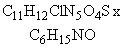 5 а а а 3 1335 4-Метилморфолин+ 4-Метилморфолин+ 4-Метилморфолин+ 4-Метилморфолин+ 4-Метилморфолин+ 4-Метилморфолин+ 109-02-4 109-02-4 109-02-4 109-02-4 109-02-4 109-02-4 109-02-4 109-02-4 109-02-4 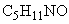 15/5 п п п 3 1336 4-Метилморфолин-4-оксид+ 4-Метилморфолин-4-оксид+ 4-Метилморфолин-4-оксид+ 4-Метилморфолин-4-оксид+ 4-Метилморфолин-4-оксид+ 4-Метилморфолин-4-оксид+ 7529-22-8 7529-22-8 7529-22-8 7529-22-8 7529-22-8 7529-22-8 7529-22-8 7529-22-8 7529-22-8 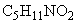 15/5 п + а п + а п + а 3 1337 Метилнафталин (1,2-изомеры) Метилнафталин (1,2-изомеры) Метилнафталин (1,2-изомеры) Метилнафталин (1,2-изомеры) Метилнафталин (1,2-изомеры) Метилнафталин (1,2-изомеры) 1321-94-4 1321-94-4 1321-94-4 1321-94-4 1321-94-4 1321-94-4 1321-94-4 1321-94-4 1321-94-4 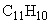 20 п п п 4 1338 Метилнитроацетат (нитроуксусной кислоты метиловый эфир) Метилнитроацетат (нитроуксусной кислоты метиловый эфир) Метилнитроацетат (нитроуксусной кислоты метиловый эфир) Метилнитроацетат (нитроуксусной кислоты метиловый эфир) Метилнитроацетат (нитроуксусной кислоты метиловый эфир) Метилнитроацетат (нитроуксусной кислоты метиловый эфир) 2483-57-0 2483-57-0 2483-57-0 2483-57-0 2483-57-0 2483-57-0 2483-57-0 2483-57-0 2483-57-0 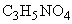 2 п + а п + а п + а 3 1339 Метилнитробензол+(2-,3-,4- изомеры) (нитротолуол) Метилнитробензол+(2-,3-,4- изомеры) (нитротолуол) Метилнитробензол+(2-,3-,4- изомеры) (нитротолуол) Метилнитробензол+(2-,3-,4- изомеры) (нитротолуол) Метилнитробензол+(2-,3-,4- изомеры) (нитротолуол) Метилнитробензол+(2-,3-,4- изомеры) (нитротолуол) 1321-12-6 1321-12-6 1321-12-6 1321-12-6 1321-12-6 1321-12-6 1321-12-6 1321-12-6 1321-12-6 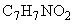 6/3 п п п 3 1340 1-Метил-1-нитрозокарбамид++ (нитрозометилмочевина) 1-Метил-1-нитрозокарбамид++ (нитрозометилмочевина) 1-Метил-1-нитрозокарбамид++ (нитрозометилмочевина) 1-Метил-1-нитрозокарбамид++ (нитрозометилмочевина) 1-Метил-1-нитрозокарбамид++ (нитрозометилмочевина) 1-Метил-1-нитрозокарбамид++ (нитрозометилмочевина) 684-93-5 684-93-5 684-93-5 684-93-5 684-93-5 684-93-5 684-93-5 684-93-5 684-93-5 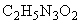 - а а а 1 1341 2-Метил-5-нитро-1Н-имидазол-1-этанол (1-(b-гидроксиэтил)-2-метил-5-нитро-1Н-имидазол; Метронидазол; Трихопол) 2-Метил-5-нитро-1Н-имидазол-1-этанол (1-(b-гидроксиэтил)-2-метил-5-нитро-1Н-имидазол; Метронидазол; Трихопол) 2-Метил-5-нитро-1Н-имидазол-1-этанол (1-(b-гидроксиэтил)-2-метил-5-нитро-1Н-имидазол; Метронидазол; Трихопол) 2-Метил-5-нитро-1Н-имидазол-1-этанол (1-(b-гидроксиэтил)-2-метил-5-нитро-1Н-имидазол; Метронидазол; Трихопол) 2-Метил-5-нитро-1Н-имидазол-1-этанол (1-(b-гидроксиэтил)-2-метил-5-нитро-1Н-имидазол; Метронидазол; Трихопол) 2-Метил-5-нитро-1Н-имидазол-1-этанол (1-(b-гидроксиэтил)-2-метил-5-нитро-1Н-имидазол; Метронидазол; Трихопол) 443-48-1 443-48-1 443-48-1 443-48-1 443-48-1 443-48-1 443-48-1 443-48-1 443-48-1 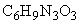 1 а а а 2 1342 O-Метил-O-(4-нитрофенил)-O-этилтиофосфат+ (Метилэтилтиофос) O-Метил-O-(4-нитрофенил)-O-этилтиофосфат+ (Метилэтилтиофос) O-Метил-O-(4-нитрофенил)-O-этилтиофосфат+ (Метилэтилтиофос) O-Метил-O-(4-нитрофенил)-O-этилтиофосфат+ (Метилэтилтиофос) O-Метил-O-(4-нитрофенил)-O-этилтиофосфат+ (Метилэтилтиофос) O-Метил-O-(4-нитрофенил)-O-этилтиофосфат+ (Метилэтилтиофос) 2591-57-3 2591-57-3 2591-57-3 2591-57-3 2591-57-3 2591-57-3 2591-57-3 2591-57-3 2591-57-3 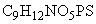 0,03 п + а п + а п + а 1 1343 1-{№-[1-Метил-2-(5-нитрофур-2- ил) этилиден]амино} имидазолидин-2,4-дион 1-{№-[1-Метил-2-(5-нитрофур-2- ил) этилиден]амино} имидазолидин-2,4-дион 1-{№-[1-Метил-2-(5-нитрофур-2- ил) этилиден]амино} имидазолидин-2,4-дион 1-{№-[1-Метил-2-(5-нитрофур-2- ил) этилиден]амино} имидазолидин-2,4-дион 1-{№-[1-Метил-2-(5-нитрофур-2- ил) этилиден]амино} имидазолидин-2,4-дион 1-{№-[1-Метил-2-(5-нитрофур-2- ил) этилиден]амино} имидазолидин-2,4-дион 1672-88-4 1672-88-4 1672-88-4 1672-88-4 1672-88-4 1672-88-4 1672-88-4 1672-88-4 1672-88-4 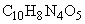 2 а а а 3 1344 3-{№-[3-Метил-4-(4-нитро-2-хлорфенилазо) фенил]-№-этиламино} пропанонитрил+ 3-{№-[3-Метил-4-(4-нитро-2-хлорфенилазо) фенил]-№-этиламино} пропанонитрил+ 3-{№-[3-Метил-4-(4-нитро-2-хлорфенилазо) фенил]-№-этиламино} пропанонитрил+ 3-{№-[3-Метил-4-(4-нитро-2-хлорфенилазо) фенил]-№-этиламино} пропанонитрил+ 3-{№-[3-Метил-4-(4-нитро-2-хлорфенилазо) фенил]-№-этиламино} пропанонитрил+ 3-{№-[3-Метил-4-(4-нитро-2-хлорфенилазо) фенил]-№-этиламино} пропанонитрил+ 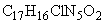 0,5 а а а 2 1345 2-Метил-3-окси-4,5-ди (оксиметил) пиридина гидрохлорид (Витамин В6) 2-Метил-3-окси-4,5-ди (оксиметил) пиридина гидрохлорид (Витамин В6) 2-Метил-3-окси-4,5-ди (оксиметил) пиридина гидрохлорид (Витамин В6) 2-Метил-3-окси-4,5-ди (оксиметил) пиридина гидрохлорид (Витамин В6) 2-Метил-3-окси-4,5-ди (оксиметил) пиридина гидрохлорид (Витамин В6) 2-Метил-3-окси-4,5-ди (оксиметил) пиридина гидрохлорид (Витамин В6) 58-56-0 58-56-0 58-56-0 58-56-0 58-56-0 58-56-0 58-56-0 58-56-0 58-56-0 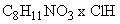 0,1 а а а 2 1346 Метил-3-оксобутаноат (ацетоуксусной кислоты метиловый эфир) Метил-3-оксобутаноат (ацетоуксусной кислоты метиловый эфир) Метил-3-оксобутаноат (ацетоуксусной кислоты метиловый эфир) Метил-3-оксобутаноат (ацетоуксусной кислоты метиловый эфир) Метил-3-оксобутаноат (ацетоуксусной кислоты метиловый эфир) Метил-3-оксобутаноат (ацетоуксусной кислоты метиловый эфир) 105-45-3 105-45-3 105-45-3 105-45-3 105-45-3 105-45-3 105-45-3 105-45-3 105-45-3 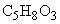 5 п п п 3 1347 2-Метил-4-оксо-3-(проп-2-инил) циклопент-2-ен-1-ил-2,2- диметил-3-(2-метилпроп-1-енил) циклопропанкарбонат (Эток) 2-Метил-4-оксо-3-(проп-2-инил) циклопент-2-ен-1-ил-2,2- диметил-3-(2-метилпроп-1-енил) циклопропанкарбонат (Эток) 2-Метил-4-оксо-3-(проп-2-инил) циклопент-2-ен-1-ил-2,2- диметил-3-(2-метилпроп-1-енил) циклопропанкарбонат (Эток) 2-Метил-4-оксо-3-(проп-2-инил) циклопент-2-ен-1-ил-2,2- диметил-3-(2-метилпроп-1-енил) циклопропанкарбонат (Эток) 2-Метил-4-оксо-3-(проп-2-инил) циклопент-2-ен-1-ил-2,2- диметил-3-(2-метилпроп-1-енил) циклопропанкарбонат (Эток) 2-Метил-4-оксо-3-(проп-2-инил) циклопент-2-ен-1-ил-2,2- диметил-3-(2-метилпроп-1-енил) циклопропанкарбонат (Эток) 23031-36-9 23031-36-9 23031-36-9 23031-36-9 23031-36-9 23031-36-9 23031-36-9 23031-36-9 23031-36-9 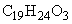 0,5 п + а п + а п + а 2 1348 [(1R)-3-Метил-1-[[(2S)-1-оксо-3-фенил-2-[(пиразинилкарбонил)амино]пропил]амино]бутил]бороновая кислота++ (Бортезомиб) [(1R)-3-Метил-1-[[(2S)-1-оксо-3-фенил-2-[(пиразинилкарбонил)амино]пропил]амино]бутил]бороновая кислота++ (Бортезомиб) [(1R)-3-Метил-1-[[(2S)-1-оксо-3-фенил-2-[(пиразинилкарбонил)амино]пропил]амино]бутил]бороновая кислота++ (Бортезомиб) [(1R)-3-Метил-1-[[(2S)-1-оксо-3-фенил-2-[(пиразинилкарбонил)амино]пропил]амино]бутил]бороновая кислота++ (Бортезомиб) [(1R)-3-Метил-1-[[(2S)-1-оксо-3-фенил-2-[(пиразинилкарбонил)амино]пропил]амино]бутил]бороновая кислота++ (Бортезомиб) [(1R)-3-Метил-1-[[(2S)-1-оксо-3-фенил-2-[(пиразинилкарбонил)амино]пропил]амино]бутил]бороновая кислота++ (Бортезомиб) 179324-69-7 179324-69-7 179324-69-7 179324-69-7 179324-69-7 179324-69-7 179324-69-7 179324-69-7 179324-69-7 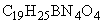 - а а а 1 1349 8-Метил-8-азабицикло- [3.2.1]октан-3-ил альфа- гидрокси-а-фенилбензолацетат гидрохлорид++ (Глипин) 8-Метил-8-азабицикло- [3.2.1]октан-3-ил альфа- гидрокси-а-фенилбензолацетат гидрохлорид++ (Глипин) 8-Метил-8-азабицикло- [3.2.1]октан-3-ил альфа- гидрокси-а-фенилбензолацетат гидрохлорид++ (Глипин) 8-Метил-8-азабицикло- [3.2.1]октан-3-ил альфа- гидрокси-а-фенилбензолацетат гидрохлорид++ (Глипин) 8-Метил-8-азабицикло- [3.2.1]октан-3-ил альфа- гидрокси-а-фенилбензолацетат гидрохлорид++ (Глипин) 8-Метил-8-азабицикло- [3.2.1]октан-3-ил альфа- гидрокси-а-фенилбензолацетат гидрохлорид++ (Глипин) 1674-94-8 1674-94-8 1674-94-8 1674-94-8 1674-94-8 1674-94-8 1674-94-8 1674-94-8 1674-94-8 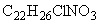 - а а а 1 1350 2-Метил-6-метокси-4-хлор-5-[№-(4,5-дигидро-1Н-имидазолин-2- ил)]пиримидинамин(Моксонидин; Физиотенз; Цинт)+ 2-Метил-6-метокси-4-хлор-5-[№-(4,5-дигидро-1Н-имидазолин-2- ил)]пиримидинамин(Моксонидин; Физиотенз; Цинт)+ 2-Метил-6-метокси-4-хлор-5-[№-(4,5-дигидро-1Н-имидазолин-2- ил)]пиримидинамин(Моксонидин; Физиотенз; Цинт)+ 2-Метил-6-метокси-4-хлор-5-[№-(4,5-дигидро-1Н-имидазолин-2- ил)]пиримидинамин(Моксонидин; Физиотенз; Цинт)+ 2-Метил-6-метокси-4-хлор-5-[№-(4,5-дигидро-1Н-имидазолин-2- ил)]пиримидинамин(Моксонидин; Физиотенз; Цинт)+ 2-Метил-6-метокси-4-хлор-5-[№-(4,5-дигидро-1Н-имидазолин-2- ил)]пиримидинамин(Моксонидин; Физиотенз; Цинт)+ 75438-57-2 75438-57-2 75438-57-2 75438-57-2 75438-57-2 75438-57-2 75438-57-2 75438-57-2 75438-57-2 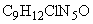 0,001 а а а 1 1351 Метилпентаноат+ (валериановой кислоты метиловый эфир) Метилпентаноат+ (валериановой кислоты метиловый эфир) Метилпентаноат+ (валериановой кислоты метиловый эфир) Метилпентаноат+ (валериановой кислоты метиловый эфир) Метилпентаноат+ (валериановой кислоты метиловый эфир) Метилпентаноат+ (валериановой кислоты метиловый эфир) 624-24-8 624-24-8 624-24-8 624-24-8 624-24-8 624-24-8 624-24-8 624-24-8 624-24-8 1 п п п 2 1352 4-Метилпентановая кислота (изокапроновая кислота) 4-Метилпентановая кислота (изокапроновая кислота) 4-Метилпентановая кислота (изокапроновая кислота) 4-Метилпентановая кислота (изокапроновая кислота) 4-Метилпентановая кислота (изокапроновая кислота) 4-Метилпентановая кислота (изокапроновая кислота) 646-07-1 646-07-1 646-07-1 646-07-1 646-07-1 646-07-1 646-07-1 646-07-1 646-07-1 5 п п п 3 1353 4-Метилпентаноилхлорид+ (изокапроновой кислоты хлорангидрид; (2-метилпентановой кислоты хлорангидрид) 4-Метилпентаноилхлорид+ (изокапроновой кислоты хлорангидрид; (2-метилпентановой кислоты хлорангидрид) 4-Метилпентаноилхлорид+ (изокапроновой кислоты хлорангидрид; (2-метилпентановой кислоты хлорангидрид) 4-Метилпентаноилхлорид+ (изокапроновой кислоты хлорангидрид; (2-метилпентановой кислоты хлорангидрид) 4-Метилпентаноилхлорид+ (изокапроновой кислоты хлорангидрид; (2-метилпентановой кислоты хлорангидрид) 4-Метилпентаноилхлорид+ (изокапроновой кислоты хлорангидрид; (2-метилпентановой кислоты хлорангидрид) 38136-29-7 38136-29-7 38136-29-7 38136-29-7 38136-29-7 38136-29-7 38136-29-7 38136-29-7 38136-29-7 3 п п п 3 1354 2-Метилпентан-3-он+ 2-Метилпентан-3-он+ 2-Метилпентан-3-он+ 2-Метилпентан-3-он+ 2-Метилпентан-3-он+ 2-Метилпентан-3-он+ 565-69-5 565-69-5 565-69-5 565-69-5 565-69-5 565-69-5 565-69-5 565-69-5 565-69-5 10 п п п 3 1355 4-Метилпентан-2-он+ (метилизобутилкетон) 4-Метилпентан-2-он+ (метилизобутилкетон) 4-Метилпентан-2-он+ (метилизобутилкетон) 4-Метилпентан-2-он+ (метилизобутилкетон) 4-Метилпентан-2-он+ (метилизобутилкетон) 4-Метилпентан-2-он+ (метилизобутилкетон) 108-10-1 108-10-1 108-10-1 108-10-1 108-10-1 108-10-1 108-10-1 108-10-1 108-10-1 5 п п п 3 1356 3-Метилпент-1-ен-4-ин-3-ол 3-Метилпент-1-ен-4-ин-3-ол 3-Метилпент-1-ен-4-ин-3-ол 3-Метилпент-1-ен-4-ин-3-ол 3-Метилпент-1-ен-4-ин-3-ол 3-Метилпент-1-ен-4-ин-3-ол 3230-69-1 3230-69-1 3230-69-1 3230-69-1 3230-69-1 3230-69-1 3230-69-1 3230-69-1 3230-69-1 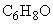 2 п п п 3 1357 3-Метилпент-2-ен-4-ин-1-ол+ 3-Метилпент-2-ен-4-ин-1-ол+ 3-Метилпент-2-ен-4-ин-1-ол+ 3-Метилпент-2-ен-4-ин-1-ол+ 3-Метилпент-2-ен-4-ин-1-ол+ 3-Метилпент-2-ен-4-ин-1-ол+ 105-29-3 105-29-3 105-29-3 105-29-3 105-29-3 105-29-3 105-29-3 105-29-3 105-29-3 0,2 п п п 2 1358 4-Метилпент-3-ен-2-он+ 4-Метилпент-3-ен-2-он+ 4-Метилпент-3-ен-2-он+ 4-Метилпент-3-ен-2-он+ 4-Метилпент-3-ен-2-он+ 4-Метилпент-3-ен-2-он+ 141-79-7 141-79-7 141-79-7 141-79-7 141-79-7 141-79-7 141-79-7 141-79-7 141-79-7 1 п п п 3 1359 4-Метилпент-2-ол 4-Метилпент-2-ол 4-Метилпент-2-ол 4-Метилпент-2-ол 4-Метилпент-2-ол 4-Метилпент-2-ол 108-11-2 108-11-2 108-11-2 108-11-2 108-11-2 108-11-2 108-11-2 108-11-2 108-11-2 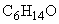 0,07 п п п 4 1360 1-Метилпиперазин (№-метилпиперазин) 1-Метилпиперазин (№-метилпиперазин) 1-Метилпиперазин (№-метилпиперазин) 1-Метилпиперазин (№-метилпиперазин) 1-Метилпиперазин (№-метилпиперазин) 1-Метилпиперазин (№-метилпиперазин) 109-01-3 109-01-3 109-01-3 109-01-3 109-01-3 109-01-3 109-01-3 109-01-3 109-01-3 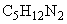 2 п + а п + а п + а 3 1361 3-[[(4-Метилпиперазин-1 -ил)имино]метил]рифамицин+ 3-[[(4-Метилпиперазин-1 -ил)имино]метил]рифамицин+ 3-[[(4-Метилпиперазин-1 -ил)имино]метил]рифамицин+ 3-[[(4-Метилпиперазин-1 -ил)имино]метил]рифамицин+ 3-[[(4-Метилпиперазин-1 -ил)имино]метил]рифамицин+ 3-[[(4-Метилпиперазин-1 -ил)имино]метил]рифамицин+ 13292-46-1 13292-46-1 13292-46-1 13292-46-1 13292-46-1 13292-46-1 13292-46-1 13292-46-1 13292-46-1 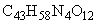 0,02 а а а 1 А 1362 2-(4-Метил-1-пиперазинил)-10-метил-3,4-диазофеноксазин дигидрохлорид (Азафен; Дитразинцитрат) 2-(4-Метил-1-пиперазинил)-10-метил-3,4-диазофеноксазин дигидрохлорид (Азафен; Дитразинцитрат) 2-(4-Метил-1-пиперазинил)-10-метил-3,4-диазофеноксазин дигидрохлорид (Азафен; Дитразинцитрат) 2-(4-Метил-1-пиперазинил)-10-метил-3,4-диазофеноксазин дигидрохлорид (Азафен; Дитразинцитрат) 2-(4-Метил-1-пиперазинил)-10-метил-3,4-диазофеноксазин дигидрохлорид (Азафен; Дитразинцитрат) 2-(4-Метил-1-пиперазинил)-10-метил-3,4-диазофеноксазин дигидрохлорид (Азафен; Дитразинцитрат) 24853-80-3 24853-80-3 24853-80-3 24853-80-3 24853-80-3 24853-80-3 24853-80-3 24853-80-3 24853-80-3 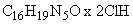 0,4 а а а 2 1363 4-[(4-Метил-1-пиперазинил) метил]-№-[4-метил-3-[[4-(3- пиридинил)-2-пиримидинил]амино]фенил]бензамида монометилсульфонат++ (Иматиниба мезилат) 4-[(4-Метил-1-пиперазинил) метил]-№-[4-метил-3-[[4-(3- пиридинил)-2-пиримидинил]амино]фенил]бензамида монометилсульфонат++ (Иматиниба мезилат) 4-[(4-Метил-1-пиперазинил) метил]-№-[4-метил-3-[[4-(3- пиридинил)-2-пиримидинил]амино]фенил]бензамида монометилсульфонат++ (Иматиниба мезилат) 4-[(4-Метил-1-пиперазинил) метил]-№-[4-метил-3-[[4-(3- пиридинил)-2-пиримидинил]амино]фенил]бензамида монометилсульфонат++ (Иматиниба мезилат) 4-[(4-Метил-1-пиперазинил) метил]-№-[4-метил-3-[[4-(3- пиридинил)-2-пиримидинил]амино]фенил]бензамида монометилсульфонат++ (Иматиниба мезилат) 4-[(4-Метил-1-пиперазинил) метил]-№-[4-метил-3-[[4-(3- пиридинил)-2-пиримидинил]амино]фенил]бензамида монометилсульфонат++ (Иматиниба мезилат) 220127-57-1 220127-57-1 220127-57-1 220127-57-1 220127-57-1 220127-57-1 220127-57-1 220127-57-1 220127-57-1 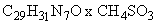 - а а а 1 1364 10-[3-(4-Метилпиперазин-1-ил) пропил]-2- трифторметилфенотиазин дигидрохлорид (Трифтазин) 10-[3-(4-Метилпиперазин-1-ил) пропил]-2- трифторметилфенотиазин дигидрохлорид (Трифтазин) 10-[3-(4-Метилпиперазин-1-ил) пропил]-2- трифторметилфенотиазин дигидрохлорид (Трифтазин) 10-[3-(4-Метилпиперазин-1-ил) пропил]-2- трифторметилфенотиазин дигидрохлорид (Трифтазин) 10-[3-(4-Метилпиперазин-1-ил) пропил]-2- трифторметилфенотиазин дигидрохлорид (Трифтазин) 10-[3-(4-Метилпиперазин-1-ил) пропил]-2- трифторметилфенотиазин дигидрохлорид (Трифтазин) 440-17-5 440-17-5 440-17-5 440-17-5 440-17-5 440-17-5 440-17-5 440-17-5 440-17-5 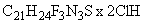 0,01 а а а 1 1365 4-Метилпиперазин-1-карбоновая кислота №,№-диэтиламид, аддукт с лимонной кислотой (1:1) 4-Метилпиперазин-1-карбоновая кислота №,№-диэтиламид, аддукт с лимонной кислотой (1:1) 4-Метилпиперазин-1-карбоновая кислота №,№-диэтиламид, аддукт с лимонной кислотой (1:1) 4-Метилпиперазин-1-карбоновая кислота №,№-диэтиламид, аддукт с лимонной кислотой (1:1) 4-Метилпиперазин-1-карбоновая кислота №,№-диэтиламид, аддукт с лимонной кислотой (1:1) 4-Метилпиперазин-1-карбоновая кислота №,№-диэтиламид, аддукт с лимонной кислотой (1:1) 1642-54-2 1642-54-2 1642-54-2 1642-54-2 1642-54-2 1642-54-2 1642-54-2 1642-54-2 1642-54-2 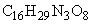 5 а а а 3 1366 1-Метилпиразин+ (2-метил-1,4-диазин) 1-Метилпиразин+ (2-метил-1,4-диазин) 1-Метилпиразин+ (2-метил-1,4-диазин) 1-Метилпиразин+ (2-метил-1,4-диазин) 1-Метилпиразин+ (2-метил-1,4-диазин) 1-Метилпиразин+ (2-метил-1,4-диазин) 109-08-0 109-08-0 109-08-0 109-08-0 109-08-0 109-08-0 109-08-0 109-08-0 109-08-0 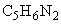 5 п п п 3 1367 5-Метилпиразол (5-метил-1Н-пиразол) 5-Метилпиразол (5-метил-1Н-пиразол) 5-Метилпиразол (5-метил-1Н-пиразол) 5-Метилпиразол (5-метил-1Н-пиразол) 5-Метилпиразол (5-метил-1Н-пиразол) 5-Метилпиразол (5-метил-1Н-пиразол) 1453-58-3 1453-58-3 1453-58-3 1453-58-3 1453-58-3 1453-58-3 1453-58-3 1453-58-3 1453-58-3 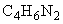 1 а а а 2 1368 Метилпиридины (смесь изомеров) Метилпиридины (смесь изомеров) Метилпиридины (смесь изомеров) Метилпиридины (смесь изомеров) Метилпиридины (смесь изомеров) Метилпиридины (смесь изомеров) 5 п п п 3 1369 6-Метил-(1Н,3Н)-пиримидин-2,4-дион (Метилурацил) 6-Метил-(1Н,3Н)-пиримидин-2,4-дион (Метилурацил) 6-Метил-(1Н,3Н)-пиримидин-2,4-дион (Метилурацил) 6-Метил-(1Н,3Н)-пиримидин-2,4-дион (Метилурацил) 6-Метил-(1Н,3Н)-пиримидин-2,4-дион (Метилурацил) 6-Метил-(1Н,3Н)-пиримидин-2,4-дион (Метилурацил) 626-48-2 626-48-2 626-48-2 626-48-2 626-48-2 626-48-2 626-48-2 626-48-2 626-48-2 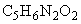 2 а а а 3 1370 (S)-3-(1-Метилпирролидин-2-ил)пиридинсульфат (Никотин сульфат) (S)-3-(1-Метилпирролидин-2-ил)пиридинсульфат (Никотин сульфат) (S)-3-(1-Метилпирролидин-2-ил)пиридинсульфат (Никотин сульфат) (S)-3-(1-Метилпирролидин-2-ил)пиридинсульфат (Никотин сульфат) (S)-3-(1-Метилпирролидин-2-ил)пиридинсульфат (Никотин сульфат) (S)-3-(1-Метилпирролидин-2-ил)пиридинсульфат (Никотин сульфат) 6505-86-8 6505-86-8 6505-86-8 6505-86-8 6505-86-8 6505-86-8 6505-86-8 6505-86-8 6505-86-8 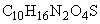 0,1 п + а п + а п + а 1 1371 1-Метилпирролидин-2-он 1-Метилпирролидин-2-он 1-Метилпирролидин-2-он 1-Метилпирролидин-2-он 1-Метилпирролидин-2-он 1-Метилпирролидин-2-он 872-50-4 872-50-4 872-50-4 872-50-4 872-50-4 872-50-4 872-50-4 872-50-4 872-50-4 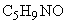 100 п + а п + а п + а 4 1372 2-Метилпропан-1-ол (изобутиловый спирт) 2-Метилпропан-1-ол (изобутиловый спирт) 2-Метилпропан-1-ол (изобутиловый спирт) 2-Метилпропан-1-ол (изобутиловый спирт) 2-Метилпропан-1-ол (изобутиловый спирт) 2-Метилпропан-1-ол (изобутиловый спирт) 78-83-1 78-83-1 78-83-1 78-83-1 78-83-1 78-83-1 78-83-1 78-83-1 78-83-1 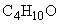 10 п п п 3 1373 2-Метилпропаналь+ (изобутиральдегид; изомасляный альдегид) 2-Метилпропаналь+ (изобутиральдегид; изомасляный альдегид) 2-Метилпропаналь+ (изобутиральдегид; изомасляный альдегид) 2-Метилпропаналь+ (изобутиральдегид; изомасляный альдегид) 2-Метилпропаналь+ (изобутиральдегид; изомасляный альдегид) 2-Метилпропаналь+ (изобутиральдегид; изомасляный альдегид) 78-84-2 78-84-2 78-84-2 78-84-2 78-84-2 78-84-2 78-84-2 78-84-2 78-84-2 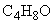 5 п п п 3 1374 2-Метилпропан-2-ол 2-Метилпропан-2-ол 2-Метилпропан-2-ол 2-Метилпропан-2-ол 2-Метилпропан-2-ол 2-Метилпропан-2-ол 75-65-0 75-65-0 75-65-0 75-65-0 75-65-0 75-65-0 75-65-0 75-65-0 75-65-0 10 п п п 3 1375 2-Метилпропанонитрил+ (изомасляной кислоты нитрил) 2-Метилпропанонитрил+ (изомасляной кислоты нитрил) 2-Метилпропанонитрил+ (изомасляной кислоты нитрил) 2-Метилпропанонитрил+ (изомасляной кислоты нитрил) 2-Метилпропанонитрил+ (изомасляной кислоты нитрил) 2-Метилпропанонитрил+ (изомасляной кислоты нитрил) 78-82-0 78-82-0 78-82-0 78-82-0 78-82-0 78-82-0 78-82-0 78-82-0 78-82-0 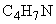 0,1 п п п 2 1376 2-Метилпроп-1-ен 2-Метилпроп-1-ен 2-Метилпроп-1-ен 2-Метилпроп-1-ен 2-Метилпроп-1-ен 2-Метилпроп-1-ен 115-11-7 115-11-7 115-11-7 115-11-7 115-11-7 115-11-7 115-11-7 115-11-7 115-11-7 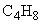 100 п п п 4 1377 2-Метилпроп-2-еналь+ (-метилакролеин) 2-Метилпроп-2-еналь+ (-метилакролеин) 2-Метилпроп-2-еналь+ (-метилакролеин) 2-Метилпроп-2-еналь+ (-метилакролеин) 2-Метилпроп-2-еналь+ (-метилакролеин) 2-Метилпроп-2-еналь+ (-метилакролеин) 78-85-3 78-85-3 78-85-3 78-85-3 78-85-3 78-85-3 78-85-3 78-85-3 78-85-3 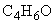 0,5 п п п 2 1378 2-Метилпроп-2-енамид (метакриловой кислоты амид) 2-Метилпроп-2-енамид (метакриловой кислоты амид) 2-Метилпроп-2-енамид (метакриловой кислоты амид) 2-Метилпроп-2-енамид (метакриловой кислоты амид) 2-Метилпроп-2-енамид (метакриловой кислоты амид) 2-Метилпроп-2-енамид (метакриловой кислоты амид) 79-39-0 79-39-0 79-39-0 79-39-0 79-39-0 79-39-0 79-39-0 79-39-0 79-39-0 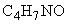 1 п + а п + а п + а 2 1379 Метилпроп-2-еноат (акриловой кислоты метиловый эфир; метилакрилат) Метилпроп-2-еноат (акриловой кислоты метиловый эфир; метилакрилат) Метилпроп-2-еноат (акриловой кислоты метиловый эфир; метилакрилат) Метилпроп-2-еноат (акриловой кислоты метиловый эфир; метилакрилат) Метилпроп-2-еноат (акриловой кислоты метиловый эфир; метилакрилат) Метилпроп-2-еноат (акриловой кислоты метиловый эфир; метилакрилат) 96-33-3 96-33-3 96-33-3 96-33-3 96-33-3 96-33-3 96-33-3 96-33-3 96-33-3 15/5 п п п 3 1380 2-Метилпроп-2-еновая кислота (метакриловая кислота) 2-Метилпроп-2-еновая кислота (метакриловая кислота) 2-Метилпроп-2-еновая кислота (метакриловая кислота) 2-Метилпроп-2-еновая кислота (метакриловая кислота) 2-Метилпроп-2-еновая кислота (метакриловая кислота) 2-Метилпроп-2-еновая кислота (метакриловая кислота) 79-41-4 79-41-4 79-41-4 79-41-4 79-41-4 79-41-4 79-41-4 79-41-4 79-41-4 10 п п п 3 1381 2-Метилпроп-2-еновой кислоты ангидрид+ (метакриловой кислоты ангидрид) 2-Метилпроп-2-еновой кислоты ангидрид+ (метакриловой кислоты ангидрид) 2-Метилпроп-2-еновой кислоты ангидрид+ (метакриловой кислоты ангидрид) 2-Метилпроп-2-еновой кислоты ангидрид+ (метакриловой кислоты ангидрид) 2-Метилпроп-2-еновой кислоты ангидрид+ (метакриловой кислоты ангидрид) 2-Метилпроп-2-еновой кислоты ангидрид+ (метакриловой кислоты ангидрид) 760-93-0 760-93-0 760-93-0 760-93-0 760-93-0 760-93-0 760-93-0 760-93-0 760-93-0 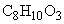 1 п п п 2 1382 2-Метилпроп-2-еноилхлорид+ (метакриловой кислоты хлорангидрид) 2-Метилпроп-2-еноилхлорид+ (метакриловой кислоты хлорангидрид) 2-Метилпроп-2-еноилхлорид+ (метакриловой кислоты хлорангидрид) 2-Метилпроп-2-еноилхлорид+ (метакриловой кислоты хлорангидрид) 2-Метилпроп-2-еноилхлорид+ (метакриловой кислоты хлорангидрид) 2-Метилпроп-2-еноилхлорид+ (метакриловой кислоты хлорангидрид) 920-46-7 920-46-7 920-46-7 920-46-7 920-46-7 920-46-7 920-46-7 920-46-7 920-46-7 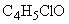 0,3 п п п 2 А 1383 2-Метилпроп-2-ен-1-ол+ (изобутениловый спирт) 2-Метилпроп-2-ен-1-ол+ (изобутениловый спирт) 2-Метилпроп-2-ен-1-ол+ (изобутениловый спирт) 2-Метилпроп-2-ен-1-ол+ (изобутениловый спирт) 2-Метилпроп-2-ен-1-ол+ (изобутениловый спирт) 2-Метилпроп-2-ен-1-ол+ (изобутениловый спирт) 513-42-8 513-42-8 513-42-8 513-42-8 513-42-8 513-42-8 513-42-8 513-42-8 513-42-8 10 п п п 3 1384 2-Метилпроп-2-енонитрил+ (метакриловой кислоты нитрил) 2-Метилпроп-2-енонитрил+ (метакриловой кислоты нитрил) 2-Метилпроп-2-енонитрил+ (метакриловой кислоты нитрил) 2-Метилпроп-2-енонитрил+ (метакриловой кислоты нитрил) 2-Метилпроп-2-енонитрил+ (метакриловой кислоты нитрил) 2-Метилпроп-2-енонитрил+ (метакриловой кислоты нитрил) 126-98-7 126-98-7 126-98-7 126-98-7 126-98-7 126-98-7 126-98-7 126-98-7 126-98-7 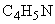 1 п п п 2 А 1385 1-Метилпропилацетат (изобутилацетат) 1-Метилпропилацетат (изобутилацетат) 1-Метилпропилацетат (изобутилацетат) 1-Метилпропилацетат (изобутилацетат) 1-Метилпропилацетат (изобутилацетат) 1-Метилпропилацетат (изобутилацетат) 105-46-4 105-46-4 105-46-4 105-46-4 105-46-4 105-46-4 105-46-4 105-46-4 105-46-4 10 п п п 3 1386 1-Метилпропилбензоат (изобутилбензоат) 1-Метилпропилбензоат (изобутилбензоат) 1-Метилпропилбензоат (изобутилбензоат) 1-Метилпропилбензоат (изобутилбензоат) 1-Метилпропилбензоат (изобутилбензоат) 1-Метилпропилбензоат (изобутилбензоат) 3306-36-3 3306-36-3 3306-36-3 3306-36-3 3306-36-3 3306-36-3 3306-36-3 3306-36-3 3306-36-3 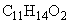 5 п п п 3 1387 (2-Метилпропил)бензол (изобутилбензол) (2-Метилпропил)бензол (изобутилбензол) (2-Метилпропил)бензол (изобутилбензол) (2-Метилпропил)бензол (изобутилбензол) (2-Метилпропил)бензол (изобутилбензол) (2-Метилпропил)бензол (изобутилбензол) 538-93-2 538-93-2 538-93-2 538-93-2 538-93-2 538-93-2 538-93-2 538-93-2 538-93-2 150/50 п п п 4 1388 2-Метилпропил-3,5-диамино-4- хлор-бензоат (3,5-диамино-4-хлор-бензойной кислоты 2-метилпропиловый эфир) 2-Метилпропил-3,5-диамино-4- хлор-бензоат (3,5-диамино-4-хлор-бензойной кислоты 2-метилпропиловый эфир) 2-Метилпропил-3,5-диамино-4- хлор-бензоат (3,5-диамино-4-хлор-бензойной кислоты 2-метилпропиловый эфир) 2-Метилпропил-3,5-диамино-4- хлор-бензоат (3,5-диамино-4-хлор-бензойной кислоты 2-метилпропиловый эфир) 2-Метилпропил-3,5-диамино-4- хлор-бензоат (3,5-диамино-4-хлор-бензойной кислоты 2-метилпропиловый эфир) 2-Метилпропил-3,5-диамино-4- хлор-бензоат (3,5-диамино-4-хлор-бензойной кислоты 2-метилпропиловый эфир) 32961-44-7 32961-44-7 32961-44-7 32961-44-7 32961-44-7 32961-44-7 32961-44-7 32961-44-7 32961-44-7 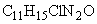 3 а а а 3 1389 2-(1-Метилпропил)-4,6-динитрогидроксибензол+ (Диносеб; 2-изобутил-4,6,- динитрофенол; 2-(1-метилпропил)-4,6-динитрофенол) 2-(1-Метилпропил)-4,6-динитрогидроксибензол+ (Диносеб; 2-изобутил-4,6,- динитрофенол; 2-(1-метилпропил)-4,6-динитрофенол) 2-(1-Метилпропил)-4,6-динитрогидроксибензол+ (Диносеб; 2-изобутил-4,6,- динитрофенол; 2-(1-метилпропил)-4,6-динитрофенол) 2-(1-Метилпропил)-4,6-динитрогидроксибензол+ (Диносеб; 2-изобутил-4,6,- динитрофенол; 2-(1-метилпропил)-4,6-динитрофенол) 2-(1-Метилпропил)-4,6-динитрогидроксибензол+ (Диносеб; 2-изобутил-4,6,- динитрофенол; 2-(1-метилпропил)-4,6-динитрофенол) 2-(1-Метилпропил)-4,6-динитрогидроксибензол+ (Диносеб; 2-изобутил-4,6,- динитрофенол; 2-(1-метилпропил)-4,6-динитрофенол) 530-17-6 530-17-6 530-17-6 530-17-6 530-17-6 530-17-6 530-17-6 530-17-6 530-17-6 0,2/0,05 п + а п + а п + а 1 1390 O-(2-Метилпропил) дитиокарбонат калия (калий О-изобутилксантогенат) O-(2-Метилпропил) дитиокарбонат калия (калий О-изобутилксантогенат) O-(2-Метилпропил) дитиокарбонат калия (калий О-изобутилксантогенат) O-(2-Метилпропил) дитиокарбонат калия (калий О-изобутилксантогенат) O-(2-Метилпропил) дитиокарбонат калия (калий О-изобутилксантогенат) O-(2-Метилпропил) дитиокарбонат калия (калий О-изобутилксантогенат) 13001-46-2 13001-46-2 13001-46-2 13001-46-2 13001-46-2 13001-46-2 13001-46-2 13001-46-2 13001-46-2 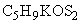 1 а а а 2 1391 2-Метилпропил-2-метилпроп-2-еноат (метакриловой кислоты изобутиловый эфир) 2-Метилпропил-2-метилпроп-2-еноат (метакриловой кислоты изобутиловый эфир) 2-Метилпропил-2-метилпроп-2-еноат (метакриловой кислоты изобутиловый эфир) 2-Метилпропил-2-метилпроп-2-еноат (метакриловой кислоты изобутиловый эфир) 2-Метилпропил-2-метилпроп-2-еноат (метакриловой кислоты изобутиловый эфир) 2-Метилпропил-2-метилпроп-2-еноат (метакриловой кислоты изобутиловый эфир) 97-86-9 97-86-9 97-86-9 97-86-9 97-86-9 97-86-9 97-86-9 97-86-9 97-86-9 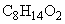 40 п п п 4 1392 1-Метилпропиловые эфиры пентановой и капроновой кислот (смесь 42:58%) 1-Метилпропиловые эфиры пентановой и капроновой кислот (смесь 42:58%) 1-Метилпропиловые эфиры пентановой и капроновой кислот (смесь 42:58%) 1-Метилпропиловые эфиры пентановой и капроновой кислот (смесь 42:58%) 1-Метилпропиловые эфиры пентановой и капроновой кислот (смесь 42:58%) 1-Метилпропиловые эфиры пентановой и капроновой кислот (смесь 42:58%) 20 п п п 4 1393 Метилпропионат+ (пропионовой кислоты метиловый эфир) Метилпропионат+ (пропионовой кислоты метиловый эфир) Метилпропионат+ (пропионовой кислоты метиловый эфир) Метилпропионат+ (пропионовой кислоты метиловый эфир) Метилпропионат+ (пропионовой кислоты метиловый эфир) Метилпропионат+ (пропионовой кислоты метиловый эфир) 554-12-1 554-12-1 554-12-1 554-12-1 554-12-1 554-12-1 554-12-1 554-12-1 554-12-1 10 п п п 3 1394 5-Метилтетрагидро-1,3-изобензофурандион 5-Метилтетрагидро-1,3-изобензофурандион 5-Метилтетрагидро-1,3-изобензофурандион 5-Метилтетрагидро-1,3-изобензофурандион 5-Метилтетрагидро-1,3-изобензофурандион 5-Метилтетрагидро-1,3-изобензофурандион 34090-76-1 34090-76-1 34090-76-1 34090-76-1 34090-76-1 34090-76-1 34090-76-1 34090-76-1 34090-76-1 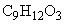 1 а а а 2 А 1395 3-Метилтиофен 3-Метилтиофен 3-Метилтиофен 3-Метилтиофен 3-Метилтиофен 3-Метилтиофен 616-44-4 616-44-4 616-44-4 616-44-4 616-44-4 616-44-4 616-44-4 616-44-4 616-44-4 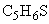 20 п п п 4 1396 2-Метилтиофен 2-Метилтиофен 2-Метилтиофен 2-Метилтиофен 2-Метилтиофен 2-Метилтиофен 554-14-3 554-14-3 554-14-3 554-14-3 554-14-3 554-14-3 554-14-3 554-14-3 554-14-3 20 п п п 4 1397 3-Метил-1,2,4-трихлорбензол+ (2,3,6-трихлорметилбензол; 2,3,6-трихлортолуол) 3-Метил-1,2,4-трихлорбензол+ (2,3,6-трихлорметилбензол; 2,3,6-трихлортолуол) 3-Метил-1,2,4-трихлорбензол+ (2,3,6-трихлорметилбензол; 2,3,6-трихлортолуол) 3-Метил-1,2,4-трихлорбензол+ (2,3,6-трихлорметилбензол; 2,3,6-трихлортолуол) 3-Метил-1,2,4-трихлорбензол+ (2,3,6-трихлорметилбензол; 2,3,6-трихлортолуол) 3-Метил-1,2,4-трихлорбензол+ (2,3,6-трихлорметилбензол; 2,3,6-трихлортолуол) 2077-46-5 2077-46-5 2077-46-5 2077-46-5 2077-46-5 2077-46-5 2077-46-5 2077-46-5 2077-46-5 30/10 а а а 3 1398 4-Метил-1,1,1-трихлорпент-4-ен-2-ол(1,1,1-трихлоризогексеновый спирт; ТХМ-3П) 4-Метил-1,1,1-трихлорпент-4-ен-2-ол(1,1,1-трихлоризогексеновый спирт; ТХМ-3П) 4-Метил-1,1,1-трихлорпент-4-ен-2-ол(1,1,1-трихлоризогексеновый спирт; ТХМ-3П) 4-Метил-1,1,1-трихлорпент-4-ен-2-ол(1,1,1-трихлоризогексеновый спирт; ТХМ-3П) 4-Метил-1,1,1-трихлорпент-4-ен-2-ол(1,1,1-трихлоризогексеновый спирт; ТХМ-3П) 4-Метил-1,1,1-трихлорпент-4-ен-2-ол(1,1,1-трихлоризогексеновый спирт; ТХМ-3П) 25308-82-1 25308-82-1 25308-82-1 25308-82-1 25308-82-1 25308-82-1 25308-82-1 25308-82-1 25308-82-1 2 п + а п + а п + а 3 1399 4-Метил-1,1,1-трихлорпент-3-ен- 2-ол (1,1,1-трихлоризогексеновый спирт) 4-Метил-1,1,1-трихлорпент-3-ен- 2-ол (1,1,1-трихлоризогексеновый спирт) 4-Метил-1,1,1-трихлорпент-3-ен- 2-ол (1,1,1-трихлоризогексеновый спирт) 4-Метил-1,1,1-трихлорпент-3-ен- 2-ол (1,1,1-трихлоризогексеновый спирт) 4-Метил-1,1,1-трихлорпент-3-ен- 2-ол (1,1,1-трихлоризогексеновый спирт) 4-Метил-1,1,1-трихлорпент-3-ен- 2-ол (1,1,1-трихлоризогексеновый спирт) 6111-14-4 6111-14-4 6111-14-4 6111-14-4 6111-14-4 6111-14-4 6111-14-4 6111-14-4 6111-14-4 4 а а а 3 1400 O-Метил-O-(2,4,5-трихлорфенил)-O-этилтиофосфат+ (Трихлорметафос-3) O-Метил-O-(2,4,5-трихлорфенил)-O-этилтиофосфат+ (Трихлорметафос-3) O-Метил-O-(2,4,5-трихлорфенил)-O-этилтиофосфат+ (Трихлорметафос-3) O-Метил-O-(2,4,5-трихлорфенил)-O-этилтиофосфат+ (Трихлорметафос-3) O-Метил-O-(2,4,5-трихлорфенил)-O-этилтиофосфат+ (Трихлорметафос-3) O-Метил-O-(2,4,5-трихлорфенил)-O-этилтиофосфат+ (Трихлорметафос-3) 2633-54-7 2633-54-7 2633-54-7 2633-54-7 2633-54-7 2633-54-7 2633-54-7 2633-54-7 2633-54-7 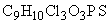 0,03 п + а п + а п + а 2 1401 Метил-D,L-фенилаланин гидрохлорид (метиловый эфир d,l- фенилаланин гидрохлорида) Метил-D,L-фенилаланин гидрохлорид (метиловый эфир d,l- фенилаланин гидрохлорида) Метил-D,L-фенилаланин гидрохлорид (метиловый эфир d,l- фенилаланин гидрохлорида) Метил-D,L-фенилаланин гидрохлорид (метиловый эфир d,l- фенилаланин гидрохлорида) Метил-D,L-фенилаланин гидрохлорид (метиловый эфир d,l- фенилаланин гидрохлорида) Метил-D,L-фенилаланин гидрохлорид (метиловый эфир d,l- фенилаланин гидрохлорида) 5619-07-8 5619-07-8 5619-07-8 5619-07-8 5619-07-8 5619-07-8 5619-07-8 5619-07-8 5619-07-8 10 а а а 4 1402 Метил (фенил) дихлорсилан+ /по гидрохлориду/ Метил (фенил) дихлорсилан+ /по гидрохлориду/ Метил (фенил) дихлорсилан+ /по гидрохлориду/ Метил (фенил) дихлорсилан+ /по гидрохлориду/ Метил (фенил) дихлорсилан+ /по гидрохлориду/ Метил (фенил) дихлорсилан+ /по гидрохлориду/ 149-74-6 149-74-6 149-74-6 149-74-6 149-74-6 149-74-6 149-74-6 149-74-6 149-74-6 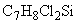 1 п п п 2 1403 Метилфенилкарбонат Метилфенилкарбонат Метилфенилкарбонат Метилфенилкарбонат Метилфенилкарбонат Метилфенилкарбонат 13509-27-8 13509-27-8 13509-27-8 13509-27-8 13509-27-8 13509-27-8 13509-27-8 13509-27-8 13509-27-8 1 П П П 2 1404 Метилфенилендиамин+ (диаминометилбензол) Метилфенилендиамин+ (диаминометилбензол) Метилфенилендиамин+ (диаминометилбензол) Метилфенилендиамин+ (диаминометилбензол) Метилфенилендиамин+ (диаминометилбензол) Метилфенилендиамин+ (диаминометилбензол) 25376-45-8 25376-45-8 25376-45-8 25376-45-8 25376-45-8 25376-45-8 25376-45-8 25376-45-8 25376-45-8 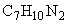 2 п + а п + а п + а 3 1405 4-Метилфенилен-1,3- диизоцианат 4-Метилфенилен-1,3- диизоцианат 4-Метилфенилен-1,3- диизоцианат 4-Метилфенилен-1,3- диизоцианат 4-Метилфенилен-1,3- диизоцианат 4-Метилфенилен-1,3- диизоцианат 584-84-9 584-84-9 584-84-9 584-84-9 584-84-9 584-84-9 584-84-9 584-84-9 584-84-9 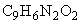 0,05 п п п 1 О, А 1406 3-Метилфенилизоцианат 3-Метилфенилизоцианат 3-Метилфенилизоцианат 3-Метилфенилизоцианат 3-Метилфенилизоцианат 3-Метилфенилизоцианат 621-29-4 621-29-4 621-29-4 621-29-4 621-29-4 621-29-4 621-29-4 621-29-4 621-29-4 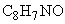 0,1 п п п 1 А 1407 1-Метил-3-фенилкарбамид (1-метил-3-фенилмочевина) 1-Метил-3-фенилкарбамид (1-метил-3-фенилмочевина) 1-Метил-3-фенилкарбамид (1-метил-3-фенилмочевина) 1-Метил-3-фенилкарбамид (1-метил-3-фенилмочевина) 1-Метил-3-фенилкарбамид (1-метил-3-фенилмочевина) 1-Метил-3-фенилкарбамид (1-метил-3-фенилмочевина) 1007-36-9 1007-36-9 1007-36-9 1007-36-9 1007-36-9 1007-36-9 1007-36-9 1007-36-9 1007-36-9 3 а а а 3 1408 (Метилфенил) метилкарбамат (Дикрезил; метилкарбаминовой кислоты метилфениловый эфир) (Метилфенил) метилкарбамат (Дикрезил; метилкарбаминовой кислоты метилфениловый эфир) (Метилфенил) метилкарбамат (Дикрезил; метилкарбаминовой кислоты метилфениловый эфир) (Метилфенил) метилкарбамат (Дикрезил; метилкарбаминовой кислоты метилфениловый эфир) (Метилфенил) метилкарбамат (Дикрезил; метилкарбаминовой кислоты метилфениловый эфир) (Метилфенил) метилкарбамат (Дикрезил; метилкарбаминовой кислоты метилфениловый эфир) 58481-70-2 58481-70-2 58481-70-2 58481-70-2 58481-70-2 58481-70-2 58481-70-2 58481-70-2 58481-70-2 0,5 п + а п + а п + а 2 1409 1-Метил-1- фенилэтилгидропероксид+ (гидроперекись кумола) 1-Метил-1- фенилэтилгидропероксид+ (гидроперекись кумола) 1-Метил-1- фенилэтилгидропероксид+ (гидроперекись кумола) 1-Метил-1- фенилэтилгидропероксид+ (гидроперекись кумола) 1-Метил-1- фенилэтилгидропероксид+ (гидроперекись кумола) 1-Метил-1- фенилэтилгидропероксид+ (гидроперекись кумола) 80-15-9 80-15-9 80-15-9 80-15-9 80-15-9 80-15-9 80-15-9 80-15-9 80-15-9 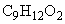 1 п п п 2 1410 1-Метил-3-феноксибензол (3-фенокситолуол) 1-Метил-3-феноксибензол (3-фенокситолуол) 1-Метил-3-феноксибензол (3-фенокситолуол) 1-Метил-3-феноксибензол (3-фенокситолуол) 1-Метил-3-феноксибензол (3-фенокситолуол) 1-Метил-3-феноксибензол (3-фенокситолуол) 3586-14-9 3586-14-9 3586-14-9 3586-14-9 3586-14-9 3586-14-9 3586-14-9 3586-14-9 3586-14-9 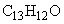 5 п + а п + а п + а 3 1411 2-Метилфуран (Сильван) 2-Метилфуран (Сильван) 2-Метилфуран (Сильван) 2-Метилфуран (Сильван) 2-Метилфуран (Сильван) 2-Метилфуран (Сильван) 534-22-5 534-22-5 534-22-5 534-22-5 534-22-5 534-22-5 534-22-5 534-22-5 534-22-5 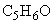 1 п п п 2 1412 Метилхлорацетат (хлоруксусной кислоты метиловый эфир) Метилхлорацетат (хлоруксусной кислоты метиловый эфир) Метилхлорацетат (хлоруксусной кислоты метиловый эфир) Метилхлорацетат (хлоруксусной кислоты метиловый эфир) Метилхлорацетат (хлоруксусной кислоты метиловый эфир) Метилхлорацетат (хлоруксусной кислоты метиловый эфир) 96-34-4 96-34-4 96-34-4 96-34-4 96-34-4 96-34-4 96-34-4 96-34-4 96-34-4 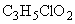 5 п п п 3 1413 2-Метил-1-хлорпроп-1-ен+ 2-Метил-1-хлорпроп-1-ен+ 2-Метил-1-хлорпроп-1-ен+ 2-Метил-1-хлорпроп-1-ен+ 2-Метил-1-хлорпроп-1-ен+ 2-Метил-1-хлорпроп-1-ен+ 513-37-1 513-37-1 513-37-1 513-37-1 513-37-1 513-37-1 513-37-1 513-37-1 513-37-1 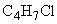 0,3 п п п 2 1414 2-Метил-3-хлорпроп-1-ен+ 2-Метил-3-хлорпроп-1-ен+ 2-Метил-3-хлорпроп-1-ен+ 2-Метил-3-хлорпроп-1-ен+ 2-Метил-3-хлорпроп-1-ен+ 2-Метил-3-хлорпроп-1-ен+ 563-47-3 563-47-3 563-47-3 563-47-3 563-47-3 563-47-3 563-47-3 563-47-3 563-47-3 0,3 п п п 2 1415 Метил-2-хлорпропионат (2-хлорпропионовой кислоты метиловый эфир) Метил-2-хлорпропионат (2-хлорпропионовой кислоты метиловый эфир) Метил-2-хлорпропионат (2-хлорпропионовой кислоты метиловый эфир) Метил-2-хлорпропионат (2-хлорпропионовой кислоты метиловый эфир) Метил-2-хлорпропионат (2-хлорпропионовой кислоты метиловый эфир) Метил-2-хлорпропионат (2-хлорпропионовой кислоты метиловый эфир) 17639-93-9 17639-93-9 17639-93-9 17639-93-9 17639-93-9 17639-93-9 17639-93-9 17639-93-9 17639-93-9 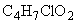 5 п п п 3 1416 Метилхлорформиат+ (хлормуравьиной кислоты метиловый эфир) Метилхлорформиат+ (хлормуравьиной кислоты метиловый эфир) Метилхлорформиат+ (хлормуравьиной кислоты метиловый эфир) Метилхлорформиат+ (хлормуравьиной кислоты метиловый эфир) Метилхлорформиат+ (хлормуравьиной кислоты метиловый эфир) Метилхлорформиат+ (хлормуравьиной кислоты метиловый эфир) 79-22-1 79-22-1 79-22-1 79-22-1 79-22-1 79-22-1 79-22-1 79-22-1 79-22-1 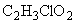 0,05 п п п 1 1417 1-Метилэтилхлорформиат (хлормуравьиной кислоты изопропиловый эфир) 1-Метилэтилхлорформиат (хлормуравьиной кислоты изопропиловый эфир) 1-Метилэтилхлорформиат (хлормуравьиной кислоты изопропиловый эфир) 1-Метилэтилхлорформиат (хлормуравьиной кислоты изопропиловый эфир) 1-Метилэтилхлорформиат (хлормуравьиной кислоты изопропиловый эфир) 1-Метилэтилхлорформиат (хлормуравьиной кислоты изопропиловый эфир) 108-23-6 108-23-6 108-23-6 108-23-6 108-23-6 108-23-6 108-23-6 108-23-6 108-23-6 0,1 п п п 3 1418 Метилцеллюлоза Метилцеллюлоза Метилцеллюлоза Метилцеллюлоза Метилцеллюлоза Метилцеллюлоза 9004-67-5 9004-67-5 9004-67-5 9004-67-5 9004-67-5 9004-67-5 9004-67-5 9004-67-5 9004-67-5 10 а а а 4 1419 Метилцианокарбамат, димер Метилцианокарбамат, димер Метилцианокарбамат, димер Метилцианокарбамат, димер Метилцианокарбамат, димер Метилцианокарбамат, димер 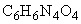 0,5 а а а 2 1420 Метилциклогексан Метилциклогексан Метилциклогексан Метилциклогексан Метилциклогексан Метилциклогексан 108-87-2 108-87-2 108-87-2 108-87-2 108-87-2 108-87-2 108-87-2 108-87-2 108-87-2 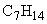 50 п п п 4 1421 Метилциклогексанолацетат (ацетакт метилциклогексанола) Метилциклогексанолацетат (ацетакт метилциклогексанола) Метилциклогексанолацетат (ацетакт метилциклогексанола) Метилциклогексанолацетат (ацетакт метилциклогексанола) Метилциклогексанолацетат (ацетакт метилциклогексанола) Метилциклогексанолацетат (ацетакт метилциклогексанола) 30232-11-2 30232-11-2 30232-11-2 30232-11-2 30232-11-2 30232-11-2 30232-11-2 30232-11-2 30232-11-2 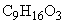 10 п п п 4 1422 2-Метил-2,3-эпоксибутан (2-метил-2-бутаноксид; триметилоксиран) 2-Метил-2,3-эпоксибутан (2-метил-2-бутаноксид; триметилоксиран) 2-Метил-2,3-эпоксибутан (2-метил-2-бутаноксид; триметилоксиран) 2-Метил-2,3-эпоксибутан (2-метил-2-бутаноксид; триметилоксиран) 2-Метил-2,3-эпоксибутан (2-метил-2-бутаноксид; триметилоксиран) 2-Метил-2,3-эпоксибутан (2-метил-2-бутаноксид; триметилоксиран) 5076-19-7 5076-19-7 5076-19-7 5076-19-7 5076-19-7 5076-19-7 5076-19-7 5076-19-7 5076-19-7 5 п п п 3 1423 6-O-Метил-эритромицин+ (Кларитромицин) 6-O-Метил-эритромицин+ (Кларитромицин) 6-O-Метил-эритромицин+ (Кларитромицин) 6-O-Метил-эритромицин+ (Кларитромицин) 6-O-Метил-эритромицин+ (Кларитромицин) 6-O-Метил-эритромицин+ (Кларитромицин) 81103-11-9 81103-11-9 81103-11-9 81103-11-9 81103-11-9 81103-11-9 81103-11-9 81103-11-9 81103-11-9 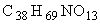 0,4 а а а 2 А 1424 (1-Метилэтенил) бензол (1-метилвинил) бензол; a-метилстирол)) (1-Метилэтенил) бензол (1-метилвинил) бензол; a-метилстирол)) (1-Метилэтенил) бензол (1-метилвинил) бензол; a-метилстирол)) (1-Метилэтенил) бензол (1-метилвинил) бензол; a-метилстирол)) (1-Метилэтенил) бензол (1-метилвинил) бензол; a-метилстирол)) (1-Метилэтенил) бензол (1-метилвинил) бензол; a-метилстирол)) 98-83-9 98-83-9 98-83-9 98-83-9 98-83-9 98-83-9 98-83-9 98-83-9 98-83-9 5 п п п 2 1425 2-Метил-5-этенилпиридин+ (5-винил-2-метилпиридин) 2-Метил-5-этенилпиридин+ (5-винил-2-метилпиридин) 2-Метил-5-этенилпиридин+ (5-винил-2-метилпиридин) 2-Метил-5-этенилпиридин+ (5-винил-2-метилпиридин) 2-Метил-5-этенилпиридин+ (5-винил-2-метилпиридин) 2-Метил-5-этенилпиридин+ (5-винил-2-метилпиридин) 140-76-1 140-76-1 140-76-1 140-76-1 140-76-1 140-76-1 140-76-1 140-76-1 140-76-1 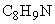 2 п п п 3 1426 6-Метил-2-этенилпиридин (2-винил-6-метилпиридин) 6-Метил-2-этенилпиридин (2-винил-6-метилпиридин) 6-Метил-2-этенилпиридин (2-винил-6-метилпиридин) 6-Метил-2-этенилпиридин (2-винил-6-метилпиридин) 6-Метил-2-этенилпиридин (2-винил-6-метилпиридин) 6-Метил-2-этенилпиридин (2-винил-6-метилпиридин) 1122-70-9 1122-70-9 1122-70-9 1122-70-9 1122-70-9 1122-70-9 1122-70-9 1122-70-9 1122-70-9 0,5 п п п 2 1427 3-Метил-1-(этиламино) бензол+ (3-Метил-№-(этиламино) бензол; 3-метил-№-этиланилин) 3-Метил-1-(этиламино) бензол+ (3-Метил-№-(этиламино) бензол; 3-метил-№-этиланилин) 3-Метил-1-(этиламино) бензол+ (3-Метил-№-(этиламино) бензол; 3-метил-№-этиланилин) 3-Метил-1-(этиламино) бензол+ (3-Метил-№-(этиламино) бензол; 3-метил-№-этиланилин) 3-Метил-1-(этиламино) бензол+ (3-Метил-№-(этиламино) бензол; 3-метил-№-этиланилин) 3-Метил-1-(этиламино) бензол+ (3-Метил-№-(этиламино) бензол; 3-метил-№-этиланилин) 102-27-2 102-27-2 102-27-2 102-27-2 102-27-2 102-27-2 102-27-2 102-27-2 102-27-2 1 п п п 2 1428 1-[(1-Метилэтил)амино]-3- (нафтален-1-илокси)пропан-2-ола гидрохлорид+ (Анаприлин; 1-изопропиламино- 3-(1-нафтокси)-2-пропанола гидрохлорид) 1-[(1-Метилэтил)амино]-3- (нафтален-1-илокси)пропан-2-ола гидрохлорид+ (Анаприлин; 1-изопропиламино- 3-(1-нафтокси)-2-пропанола гидрохлорид) 1-[(1-Метилэтил)амино]-3- (нафтален-1-илокси)пропан-2-ола гидрохлорид+ (Анаприлин; 1-изопропиламино- 3-(1-нафтокси)-2-пропанола гидрохлорид) 1-[(1-Метилэтил)амино]-3- (нафтален-1-илокси)пропан-2-ола гидрохлорид+ (Анаприлин; 1-изопропиламино- 3-(1-нафтокси)-2-пропанола гидрохлорид) 1-[(1-Метилэтил)амино]-3- (нафтален-1-илокси)пропан-2-ола гидрохлорид+ (Анаприлин; 1-изопропиламино- 3-(1-нафтокси)-2-пропанола гидрохлорид) 1-[(1-Метилэтил)амино]-3- (нафтален-1-илокси)пропан-2-ола гидрохлорид+ (Анаприлин; 1-изопропиламино- 3-(1-нафтокси)-2-пропанола гидрохлорид) 318-98-9 318-98-9 318-98-9 318-98-9 318-98-9 318-98-9 318-98-9 318-98-9 318-98-9 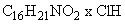 0,2 а а а 2 1429 (1-Метилэтил) ацетат (уксусной кислоты изопропиловый эфир) (1-Метилэтил) ацетат (уксусной кислоты изопропиловый эфир) (1-Метилэтил) ацетат (уксусной кислоты изопропиловый эфир) (1-Метилэтил) ацетат (уксусной кислоты изопропиловый эфир) (1-Метилэтил) ацетат (уксусной кислоты изопропиловый эфир) (1-Метилэтил) ацетат (уксусной кислоты изопропиловый эфир) 108-21-4 108-21-4 108-21-4 108-21-4 108-21-4 108-21-4 108-21-4 108-21-4 108-21-4 200/50 п п п 4 1430 1-Метилэтилацетилоксикарбамат (ацетоксикарбаминовой кислоты изопропиловый эфир; Ацилат-1) 1-Метилэтилацетилоксикарбамат (ацетоксикарбаминовой кислоты изопропиловый эфир; Ацилат-1) 1-Метилэтилацетилоксикарбамат (ацетоксикарбаминовой кислоты изопропиловый эфир; Ацилат-1) 1-Метилэтилацетилоксикарбамат (ацетоксикарбаминовой кислоты изопропиловый эфир; Ацилат-1) 1-Метилэтилацетилоксикарбамат (ацетоксикарбаминовой кислоты изопропиловый эфир; Ацилат-1) 1-Метилэтилацетилоксикарбамат (ацетоксикарбаминовой кислоты изопропиловый эфир; Ацилат-1) 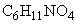 2 п + а п + а п + а 3 1431 (1-Метилэтил) бензол (кумол) (1-Метилэтил) бензол (кумол) (1-Метилэтил) бензол (кумол) (1-Метилэтил) бензол (кумол) (1-Метилэтил) бензол (кумол) (1-Метилэтил) бензол (кумол) 98-82-8 98-82-8 98-82-8 98-82-8 98-82-8 98-82-8 98-82-8 98-82-8 98-82-8 150/50 п п п 4 1432 1-Метил-4-этилбензол (4-этил(метилбензол; 4- этилтолуол) 1-Метил-4-этилбензол (4-этил(метилбензол; 4- этилтолуол) 1-Метил-4-этилбензол (4-этил(метилбензол; 4- этилтолуол) 1-Метил-4-этилбензол (4-этил(метилбензол; 4- этилтолуол) 1-Метил-4-этилбензол (4-этил(метилбензол; 4- этилтолуол) 1-Метил-4-этилбензол (4-этил(метилбензол; 4- этилтолуол) 622-96-8 622-96-8 622-96-8 622-96-8 622-96-8 622-96-8 622-96-8 622-96-8 622-96-8 150/50 п п п 4 1433 1-Метилэтил-1,4-дигидро-2,6-диметил-4-(3-нитрофенил)-2-метоксиэтилпиридин-3,5-дикарбонат (Нимодипин) 1-Метилэтил-1,4-дигидро-2,6-диметил-4-(3-нитрофенил)-2-метоксиэтилпиридин-3,5-дикарбонат (Нимодипин) 1-Метилэтил-1,4-дигидро-2,6-диметил-4-(3-нитрофенил)-2-метоксиэтилпиридин-3,5-дикарбонат (Нимодипин) 1-Метилэтил-1,4-дигидро-2,6-диметил-4-(3-нитрофенил)-2-метоксиэтилпиридин-3,5-дикарбонат (Нимодипин) 1-Метилэтил-1,4-дигидро-2,6-диметил-4-(3-нитрофенил)-2-метоксиэтилпиридин-3,5-дикарбонат (Нимодипин) 1-Метилэтил-1,4-дигидро-2,6-диметил-4-(3-нитрофенил)-2-метоксиэтилпиридин-3,5-дикарбонат (Нимодипин) 66085-59-4 66085-59-4 66085-59-4 66085-59-4 66085-59-4 66085-59-4 66085-59-4 66085-59-4 66085-59-4 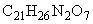 0,5 а а а 2 1434 Метилэтил-1,4-дигидро-2,6- диметил-4-(3-нитрофенил) пиридин-3,5-дикарбонат (Нитрендипин) Метилэтил-1,4-дигидро-2,6- диметил-4-(3-нитрофенил) пиридин-3,5-дикарбонат (Нитрендипин) Метилэтил-1,4-дигидро-2,6- диметил-4-(3-нитрофенил) пиридин-3,5-дикарбонат (Нитрендипин) Метилэтил-1,4-дигидро-2,6- диметил-4-(3-нитрофенил) пиридин-3,5-дикарбонат (Нитрендипин) Метилэтил-1,4-дигидро-2,6- диметил-4-(3-нитрофенил) пиридин-3,5-дикарбонат (Нитрендипин) Метилэтил-1,4-дигидро-2,6- диметил-4-(3-нитрофенил) пиридин-3,5-дикарбонат (Нитрендипин) 39562-70-4 39562-70-4 39562-70-4 39562-70-4 39562-70-4 39562-70-4 39562-70-4 39562-70-4 39562-70-4 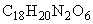 0,1 а а а 2 1435 O-(1-Метилэтил) дитиокарбонат калия (калий изопропилксантогенат) O-(1-Метилэтил) дитиокарбонат калия (калий изопропилксантогенат) O-(1-Метилэтил) дитиокарбонат калия (калий изопропилксантогенат) O-(1-Метилэтил) дитиокарбонат калия (калий изопропилксантогенат) O-(1-Метилэтил) дитиокарбонат калия (калий изопропилксантогенат) O-(1-Метилэтил) дитиокарбонат калия (калий изопропилксантогенат) 140-92-1 140-92-1 140-92-1 140-92-1 140-92-1 140-92-1 140-92-1 140-92-1 140-92-1 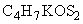 1 а а а 2 1436 4,4’-(1-Метилэтилиден)бис(2,6-дибромгидрокси-бензол; (4,4’-изопропилиденбис(2,6-дибромфенол)) 4,4’-(1-Метилэтилиден)бис(2,6-дибромгидрокси-бензол; (4,4’-изопропилиденбис(2,6-дибромфенол)) 4,4’-(1-Метилэтилиден)бис(2,6-дибромгидрокси-бензол; (4,4’-изопропилиденбис(2,6-дибромфенол)) 4,4’-(1-Метилэтилиден)бис(2,6-дибромгидрокси-бензол; (4,4’-изопропилиденбис(2,6-дибромфенол)) 4,4’-(1-Метилэтилиден)бис(2,6-дибромгидрокси-бензол; (4,4’-изопропилиденбис(2,6-дибромфенол)) 4,4’-(1-Метилэтилиден)бис(2,6-дибромгидрокси-бензол; (4,4’-изопропилиденбис(2,6-дибромфенол)) 79-94-7 79-94-7 79-94-7 79-94-7 79-94-7 79-94-7 79-94-7 79-94-7 79-94-7 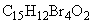 10 а а а 3 1437 (1-Метилэтил) нитрат (азотной кислоты изопропиловый эфир) (1-Метилэтил) нитрат (азотной кислоты изопропиловый эфир) (1-Метилэтил) нитрат (азотной кислоты изопропиловый эфир) (1-Метилэтил) нитрат (азотной кислоты изопропиловый эфир) (1-Метилэтил) нитрат (азотной кислоты изопропиловый эфир) (1-Метилэтил) нитрат (азотной кислоты изопропиловый эфир) 1712-64-7 1712-64-7 1712-64-7 1712-64-7 1712-64-7 1712-64-7 1712-64-7 1712-64-7 1712-64-7 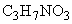 5 п п п 3 1438 (1-Метилэтил) нитрит (азотистой кислоты изопропиловый эфир) (1-Метилэтил) нитрит (азотистой кислоты изопропиловый эфир) (1-Метилэтил) нитрит (азотистой кислоты изопропиловый эфир) (1-Метилэтил) нитрит (азотистой кислоты изопропиловый эфир) (1-Метилэтил) нитрит (азотистой кислоты изопропиловый эфир) (1-Метилэтил) нитрит (азотистой кислоты изопропиловый эфир) 541-42-4 541-42-4 541-42-4 541-42-4 541-42-4 541-42-4 541-42-4 541-42-4 541-42-4 1 п п п 2 О 1439 2-Метил-5-этилпиридин+ 2-Метил-5-этилпиридин+ 2-Метил-5-этилпиридин+ 2-Метил-5-этилпиридин+ 2-Метил-5-этилпиридин+ 2-Метил-5-этилпиридин+ 104-90-5 104-90-5 104-90-5 104-90-5 104-90-5 104-90-5 104-90-5 104-90-5 104-90-5 2 п п п 3 1440 №-(1-Метилэтил) пропан-2-амин+ (диизопропиламин) №-(1-Метилэтил) пропан-2-амин+ (диизопропиламин) №-(1-Метилэтил) пропан-2-амин+ (диизопропиламин) №-(1-Метилэтил) пропан-2-амин+ (диизопропиламин) №-(1-Метилэтил) пропан-2-амин+ (диизопропиламин) №-(1-Метилэтил) пропан-2-амин+ (диизопропиламин) 108-18-9 108-18-9 108-18-9 108-18-9 108-18-9 108-18-9 108-18-9 108-18-9 108-18-9 5 п п п 2 1441 (1-Метилэтил) 1:1’:3’:1" терфенил (изопропил-1:1’,3’:1"-терфенил) (1-Метилэтил) 1:1’:3’:1" терфенил (изопропил-1:1’,3’:1"-терфенил) (1-Метилэтил) 1:1’:3’:1" терфенил (изопропил-1:1’,3’:1"-терфенил) (1-Метилэтил) 1:1’:3’:1" терфенил (изопропил-1:1’,3’:1"-терфенил) (1-Метилэтил) 1:1’:3’:1" терфенил (изопропил-1:1’,3’:1"-терфенил) (1-Метилэтил) 1:1’:3’:1" терфенил (изопропил-1:1’,3’:1"-терфенил) 27987-07-1 27987-07-1 27987-07-1 27987-07-1 27987-07-1 27987-07-1 27987-07-1 27987-07-1 27987-07-1 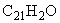 5 п + а п + а п + а 3 1442 (1-Метилэтил) фенилкарбамат (ИФК; Коллавин; фенилкарбаминовой кислоты изопропиловый эфир) (1-Метилэтил) фенилкарбамат (ИФК; Коллавин; фенилкарбаминовой кислоты изопропиловый эфир) (1-Метилэтил) фенилкарбамат (ИФК; Коллавин; фенилкарбаминовой кислоты изопропиловый эфир) (1-Метилэтил) фенилкарбамат (ИФК; Коллавин; фенилкарбаминовой кислоты изопропиловый эфир) (1-Метилэтил) фенилкарбамат (ИФК; Коллавин; фенилкарбаминовой кислоты изопропиловый эфир) (1-Метилэтил) фенилкарбамат (ИФК; Коллавин; фенилкарбаминовой кислоты изопропиловый эфир) 122-42-9 122-42-9 122-42-9 122-42-9 122-42-9 122-42-9 122-42-9 122-42-9 122-42-9 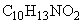 2 п + а п + а п + а 3 1443 2-[(4-(1-Метилэтил)фенил)фенилацетил]- 1Н-индан-1,3-дион+ (Изоиндан; 2-фенил-4-(изопропилфенилацетил) индан-1,3-дион) 2-[(4-(1-Метилэтил)фенил)фенилацетил]- 1Н-индан-1,3-дион+ (Изоиндан; 2-фенил-4-(изопропилфенилацетил) индан-1,3-дион) 2-[(4-(1-Метилэтил)фенил)фенилацетил]- 1Н-индан-1,3-дион+ (Изоиндан; 2-фенил-4-(изопропилфенилацетил) индан-1,3-дион) 2-[(4-(1-Метилэтил)фенил)фенилацетил]- 1Н-индан-1,3-дион+ (Изоиндан; 2-фенил-4-(изопропилфенилацетил) индан-1,3-дион) 2-[(4-(1-Метилэтил)фенил)фенилацетил]- 1Н-индан-1,3-дион+ (Изоиндан; 2-фенил-4-(изопропилфенилацетил) индан-1,3-дион) 2-[(4-(1-Метилэтил)фенил)фенилацетил]- 1Н-индан-1,3-дион+ (Изоиндан; 2-фенил-4-(изопропилфенилацетил) индан-1,3-дион) 122916-79-4 122916-79-4 122916-79-4 122916-79-4 122916-79-4 122916-79-4 122916-79-4 122916-79-4 122916-79-4 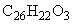 0,01 а а а 1 1444 №-(1-Метилэтил)-№’-фенилфенилендиамин (№-изопропил-№’-фенилфенилен-1,4-диамин) №-(1-Метилэтил)-№’-фенилфенилендиамин (№-изопропил-№’-фенилфенилен-1,4-диамин) №-(1-Метилэтил)-№’-фенилфенилендиамин (№-изопропил-№’-фенилфенилен-1,4-диамин) №-(1-Метилэтил)-№’-фенилфенилендиамин (№-изопропил-№’-фенилфенилен-1,4-диамин) №-(1-Метилэтил)-№’-фенилфенилендиамин (№-изопропил-№’-фенилфенилен-1,4-диамин) №-(1-Метилэтил)-№’-фенилфенилендиамин (№-изопропил-№’-фенилфенилен-1,4-диамин) 101-72-4 101-72-4 101-72-4 101-72-4 101-72-4 101-72-4 101-72-4 101-72-4 101-72-4 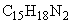 2 а а а 2 1445 О-Метил-O-этилхлортиофосфат О-Метил-O-этилхлортиофосфат О-Метил-O-этилхлортиофосфат О-Метил-O-этилхлортиофосфат О-Метил-O-этилхлортиофосфат О-Метил-O-этилхлортиофосфат 13289-13-9 13289-13-9 13289-13-9 13289-13-9 13289-13-9 13289-13-9 13289-13-9 13289-13-9 13289-13-9 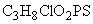 0,3 п п п 2 1446 2-[№-1-(1-Метилэтокси)карбонил]аминоэтанол (Оксикарбам) 2-[№-1-(1-Метилэтокси)карбонил]аминоэтанол (Оксикарбам) 2-[№-1-(1-Метилэтокси)карбонил]аминоэтанол (Оксикарбам) 2-[№-1-(1-Метилэтокси)карбонил]аминоэтанол (Оксикарбам) 2-[№-1-(1-Метилэтокси)карбонил]аминоэтанол (Оксикарбам) 2-[№-1-(1-Метилэтокси)карбонил]аминоэтанол (Оксикарбам) 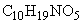 2 а а а 3 1447 №-[(1-Метилэтокси) карбонил]- (4-хлорфенил-2-карбамоил) аминоэтанол (Картолин-2) №-[(1-Метилэтокси) карбонил]- (4-хлорфенил-2-карбамоил) аминоэтанол (Картолин-2) №-[(1-Метилэтокси) карбонил]- (4-хлорфенил-2-карбамоил) аминоэтанол (Картолин-2) №-[(1-Метилэтокси) карбонил]- (4-хлорфенил-2-карбамоил) аминоэтанол (Картолин-2) №-[(1-Метилэтокси) карбонил]- (4-хлорфенил-2-карбамоил) аминоэтанол (Картолин-2) №-[(1-Метилэтокси) карбонил]- (4-хлорфенил-2-карбамоил) аминоэтанол (Картолин-2) 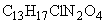 1 а а а 2 1448 №-(1-Метил-2-этоксикарбонилэтенил)-Д(-)--аминофенилэтаноат калия (ДК-С-фенилглицин) №-(1-Метил-2-этоксикарбонилэтенил)-Д(-)--аминофенилэтаноат калия (ДК-С-фенилглицин) №-(1-Метил-2-этоксикарбонилэтенил)-Д(-)--аминофенилэтаноат калия (ДК-С-фенилглицин) №-(1-Метил-2-этоксикарбонилэтенил)-Д(-)--аминофенилэтаноат калия (ДК-С-фенилглицин) №-(1-Метил-2-этоксикарбонилэтенил)-Д(-)--аминофенилэтаноат калия (ДК-С-фенилглицин) №-(1-Метил-2-этоксикарбонилэтенил)-Д(-)--аминофенилэтаноат калия (ДК-С-фенилглицин) 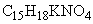 3 а а а 3 1449 2-Метил-6-этил-№-(этоксиметилфенил)-2-хлор- ацетамид (Ацетал; хлоруксусной кислоты 2-метил-6-этил-№-этоксиметиланилид) 2-Метил-6-этил-№-(этоксиметилфенил)-2-хлор- ацетамид (Ацетал; хлоруксусной кислоты 2-метил-6-этил-№-этоксиметиланилид) 2-Метил-6-этил-№-(этоксиметилфенил)-2-хлор- ацетамид (Ацетал; хлоруксусной кислоты 2-метил-6-этил-№-этоксиметиланилид) 2-Метил-6-этил-№-(этоксиметилфенил)-2-хлор- ацетамид (Ацетал; хлоруксусной кислоты 2-метил-6-этил-№-этоксиметиланилид) 2-Метил-6-этил-№-(этоксиметилфенил)-2-хлор- ацетамид (Ацетал; хлоруксусной кислоты 2-метил-6-этил-№-этоксиметиланилид) 2-Метил-6-этил-№-(этоксиметилфенил)-2-хлор- ацетамид (Ацетал; хлоруксусной кислоты 2-метил-6-этил-№-этоксиметиланилид) 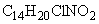 1 а а а 2 1450 2-(1-Метилэтокси)пропан (2-изопропоксипропан) 2-(1-Метилэтокси)пропан (2-изопропоксипропан) 2-(1-Метилэтокси)пропан (2-изопропоксипропан) 2-(1-Метилэтокси)пропан (2-изопропоксипропан) 2-(1-Метилэтокси)пропан (2-изопропоксипропан) 2-(1-Метилэтокси)пропан (2-изопропоксипропан) 108-20-3 108-20-3 108-20-3 108-20-3 108-20-3 108-20-3 108-20-3 108-20-3 108-20-3 100 п п п 4 1451 Метионин Метионин Метионин Метионин Метионин Метионин 7005-18-7 7005-18-7 7005-18-7 7005-18-7 7005-18-7 7005-18-7 7005-18-7 7005-18-7 7005-18-7 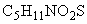 5 а а а 3 1452 Метирам Метирам Метирам Метирам Метирам Метирам 9006-42-2 9006-42-2 9006-42-2 9006-42-2 9006-42-2 9006-42-2 9006-42-2 9006-42-2 9006-42-2 0,5 а а а 2 А 1453 Метоксиацетат натрия (метоксиуксусной кислоты натриевая соль; Обепин) Метоксиацетат натрия (метоксиуксусной кислоты натриевая соль; Обепин) Метоксиацетат натрия (метоксиуксусной кислоты натриевая соль; Обепин) Метоксиацетат натрия (метоксиуксусной кислоты натриевая соль; Обепин) Метоксиацетат натрия (метоксиуксусной кислоты натриевая соль; Обепин) Метоксиацетат натрия (метоксиуксусной кислоты натриевая соль; Обепин) 50402-70-5 50402-70-5 50402-70-5 50402-70-5 50402-70-5 50402-70-5 50402-70-5 50402-70-5 50402-70-5 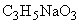 10 а а а 3 1454 4-Метоксибензальдегид+ (анисовый альдегид) 4-Метоксибензальдегид+ (анисовый альдегид) 4-Метоксибензальдегид+ (анисовый альдегид) 4-Метоксибензальдегид+ (анисовый альдегид) 4-Метоксибензальдегид+ (анисовый альдегид) 4-Метоксибензальдегид+ (анисовый альдегид) 123-11-5 123-11-5 123-11-5 123-11-5 123-11-5 123-11-5 123-11-5 123-11-5 123-11-5 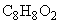 5 а а а 3 1455 Метоксибензол (Анизол) Метоксибензол (Анизол) Метоксибензол (Анизол) Метоксибензол (Анизол) Метоксибензол (Анизол) Метоксибензол (Анизол) 100-66-3 100-66-3 100-66-3 100-66-3 100-66-3 100-66-3 100-66-3 100-66-3 100-66-3 10 п п п 3 1456 1-Метокси-2,2-диметилпропан (метил-трет-амиловый эфир) 1-Метокси-2,2-диметилпропан (метил-трет-амиловый эфир) 1-Метокси-2,2-диметилпропан (метил-трет-амиловый эфир) 1-Метокси-2,2-диметилпропан (метил-трет-амиловый эфир) 1-Метокси-2,2-диметилпропан (метил-трет-амиловый эфир) 1-Метокси-2,2-диметилпропан (метил-трет-амиловый эфир) 1118-00-9 1118-00-9 1118-00-9 1118-00-9 1118-00-9 1118-00-9 1118-00-9 1118-00-9 1118-00-9 100 п п п 4 1457 1-Метокси-1,1-дифтор-2,2-дихлорэтан (Ингалан) 1-Метокси-1,1-дифтор-2,2-дихлорэтан (Ингалан) 1-Метокси-1,1-дифтор-2,2-дихлорэтан (Ингалан) 1-Метокси-1,1-дифтор-2,2-дихлорэтан (Ингалан) 1-Метокси-1,1-дифтор-2,2-дихлорэтан (Ингалан) 1-Метокси-1,1-дифтор-2,2-дихлорэтан (Ингалан) 76-38-0 76-38-0 76-38-0 76-38-0 76-38-0 76-38-0 76-38-0 76-38-0 76-38-0 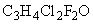 200 п п п 4 1458 2-Метокси-3,6-дихлорбензойная кислота+ 2-Метокси-3,6-дихлорбензойная кислота+ 2-Метокси-3,6-дихлорбензойная кислота+ 2-Метокси-3,6-дихлорбензойная кислота+ 2-Метокси-3,6-дихлорбензойная кислота+ 2-Метокси-3,6-дихлорбензойная кислота+ 1918-00-9 1918-00-9 1918-00-9 1918-00-9 1918-00-9 1918-00-9 1918-00-9 1918-00-9 1918-00-9 1 а а а 2 1459 2-Метокси-3,6-дихлорбензойной кислоты диметиламина соль (Дианат; 2-метокси-3,6-дихлорбензойной кислоты диметиламина аддукт) 2-Метокси-3,6-дихлорбензойной кислоты диметиламина соль (Дианат; 2-метокси-3,6-дихлорбензойной кислоты диметиламина аддукт) 2-Метокси-3,6-дихлорбензойной кислоты диметиламина соль (Дианат; 2-метокси-3,6-дихлорбензойной кислоты диметиламина аддукт) 2-Метокси-3,6-дихлорбензойной кислоты диметиламина соль (Дианат; 2-метокси-3,6-дихлорбензойной кислоты диметиламина аддукт) 2-Метокси-3,6-дихлорбензойной кислоты диметиламина соль (Дианат; 2-метокси-3,6-дихлорбензойной кислоты диметиламина аддукт) 2-Метокси-3,6-дихлорбензойной кислоты диметиламина соль (Дианат; 2-метокси-3,6-дихлорбензойной кислоты диметиламина аддукт) 2300-66-5 2300-66-5 2300-66-5 2300-66-5 2300-66-5 2300-66-5 2300-66-5 2300-66-5 2300-66-5 1 а а а 2 1460 2-Метоксикарбонил-№[-[(4,6-диметил-1,3-пиримидина-2-ил) аминокарбонил] бензосульфамид калиевая соль (Калиевая соль Анкора) 2-Метоксикарбонил-№[-[(4,6-диметил-1,3-пиримидина-2-ил) аминокарбонил] бензосульфамид калиевая соль (Калиевая соль Анкора) 2-Метоксикарбонил-№[-[(4,6-диметил-1,3-пиримидина-2-ил) аминокарбонил] бензосульфамид калиевая соль (Калиевая соль Анкора) 2-Метоксикарбонил-№[-[(4,6-диметил-1,3-пиримидина-2-ил) аминокарбонил] бензосульфамид калиевая соль (Калиевая соль Анкора) 2-Метоксикарбонил-№[-[(4,6-диметил-1,3-пиримидина-2-ил) аминокарбонил] бензосульфамид калиевая соль (Калиевая соль Анкора) 2-Метоксикарбонил-№[-[(4,6-диметил-1,3-пиримидина-2-ил) аминокарбонил] бензосульфамид калиевая соль (Калиевая соль Анкора) 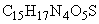 5 а а а 3 1461 №-(4-Метокси-6-метил-1,3,5-триазин-2-ил)-№-(2,5- диметилфенил) сульфонилкарбамид (Утнур) №-(4-Метокси-6-метил-1,3,5-триазин-2-ил)-№-(2,5- диметилфенил) сульфонилкарбамид (Утнур) №-(4-Метокси-6-метил-1,3,5-триазин-2-ил)-№-(2,5- диметилфенил) сульфонилкарбамид (Утнур) №-(4-Метокси-6-метил-1,3,5-триазин-2-ил)-№-(2,5- диметилфенил) сульфонилкарбамид (Утнур) №-(4-Метокси-6-метил-1,3,5-триазин-2-ил)-№-(2,5- диметилфенил) сульфонилкарбамид (Утнур) №-(4-Метокси-6-метил-1,3,5-триазин-2-ил)-№-(2,5- диметилфенил) сульфонилкарбамид (Утнур) 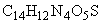 0,5 а а а 2 1462 1-Метокси-2-(2-метоксиэтокси) этан 1-Метокси-2-(2-метоксиэтокси) этан 1-Метокси-2-(2-метоксиэтокси) этан 1-Метокси-2-(2-метоксиэтокси) этан 1-Метокси-2-(2-метоксиэтокси) этан 1-Метокси-2-(2-метоксиэтокси) этан 111-96-6 111-96-6 111-96-6 111-96-6 111-96-6 111-96-6 111-96-6 111-96-6 111-96-6 10 п п п 3 1463 2-(6-Метоксинафт-2-ил) пропионовая кислота (Напроксен) 2-(6-Метоксинафт-2-ил) пропионовая кислота (Напроксен) 2-(6-Метоксинафт-2-ил) пропионовая кислота (Напроксен) 2-(6-Метоксинафт-2-ил) пропионовая кислота (Напроксен) 2-(6-Метоксинафт-2-ил) пропионовая кислота (Напроксен) 2-(6-Метоксинафт-2-ил) пропионовая кислота (Напроксен) 22204-53-1 22204-53-1 22204-53-1 22204-53-1 22204-53-1 22204-53-1 22204-53-1 22204-53-1 22204-53-1 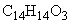 0,5 а а а 2 1464 1-Метокси-2-нитробензол (2-нитроанизол) 1-Метокси-2-нитробензол (2-нитроанизол) 1-Метокси-2-нитробензол (2-нитроанизол) 1-Метокси-2-нитробензол (2-нитроанизол) 1-Метокси-2-нитробензол (2-нитроанизол) 1-Метокси-2-нитробензол (2-нитроанизол) 91-23-6 91-23-6 91-23-6 91-23-6 91-23-6 91-23-6 91-23-6 91-23-6 91-23-6 1 п + а п + а п + а 2 1465 1-Метокси-4-нитробензол (4-нитроанизол) 1-Метокси-4-нитробензол (4-нитроанизол) 1-Метокси-4-нитробензол (4-нитроанизол) 1-Метокси-4-нитробензол (4-нитроанизол) 1-Метокси-4-нитробензол (4-нитроанизол) 1-Метокси-4-нитробензол (4-нитроанизол) 100-17-4 100-17-4 100-17-4 100-17-4 100-17-4 100-17-4 100-17-4 100-17-4 100-17-4 3 п п п 3 1466 1-Метоксипропан-2-ол ацетат 1-Метоксипропан-2-ол ацетат 1-Метоксипропан-2-ол ацетат 1-Метоксипропан-2-ол ацетат 1-Метоксипропан-2-ол ацетат 1-Метоксипропан-2-ол ацетат 108-65-6 108-65-6 108-65-6 108-65-6 108-65-6 108-65-6 108-65-6 108-65-6 108-65-6 10 п п п 4 1467 3-Метокси-эстра-1,3,5(10)-триен-17-он+ (3-гидрокси-1,3,5(10)-эстра-триен-17-она 3-метиловый эфир; метиловый эфир эстрона) 3-Метокси-эстра-1,3,5(10)-триен-17-он+ (3-гидрокси-1,3,5(10)-эстра-триен-17-она 3-метиловый эфир; метиловый эфир эстрона) 3-Метокси-эстра-1,3,5(10)-триен-17-он+ (3-гидрокси-1,3,5(10)-эстра-триен-17-она 3-метиловый эфир; метиловый эфир эстрона) 3-Метокси-эстра-1,3,5(10)-триен-17-он+ (3-гидрокси-1,3,5(10)-эстра-триен-17-она 3-метиловый эфир; метиловый эфир эстрона) 3-Метокси-эстра-1,3,5(10)-триен-17-он+ (3-гидрокси-1,3,5(10)-эстра-триен-17-она 3-метиловый эфир; метиловый эфир эстрона) 3-Метокси-эстра-1,3,5(10)-триен-17-он+ (3-гидрокси-1,3,5(10)-эстра-триен-17-она 3-метиловый эфир; метиловый эфир эстрона) 1624-62-0 1624-62-0 1624-62-0 1624-62-0 1624-62-0 1624-62-0 1624-62-0 1624-62-0 1624-62-0 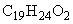 0,0005 а а а 1 1468 2-Метоксиэтилацетат (уксусной кислоты 2- метоксиэтиловый эфир) 2-Метоксиэтилацетат (уксусной кислоты 2- метоксиэтиловый эфир) 2-Метоксиэтилацетат (уксусной кислоты 2- метоксиэтиловый эфир) 2-Метоксиэтилацетат (уксусной кислоты 2- метоксиэтиловый эфир) 2-Метоксиэтилацетат (уксусной кислоты 2- метоксиэтиловый эфир) 2-Метоксиэтилацетат (уксусной кислоты 2- метоксиэтиловый эфир) 110-49-6 110-49-6 110-49-6 110-49-6 110-49-6 110-49-6 110-49-6 110-49-6 110-49-6 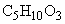 10 п п п 3 1469 2-(Метоксиэтокси) этилпроп-2- еноат (акриловой кислоты 2-(2-метоксиэтокси) этиловый эфир; 2-(метоксиэтокси) этилакрилат) 2-(Метоксиэтокси) этилпроп-2- еноат (акриловой кислоты 2-(2-метоксиэтокси) этиловый эфир; 2-(метоксиэтокси) этилакрилат) 2-(Метоксиэтокси) этилпроп-2- еноат (акриловой кислоты 2-(2-метоксиэтокси) этиловый эфир; 2-(метоксиэтокси) этилакрилат) 2-(Метоксиэтокси) этилпроп-2- еноат (акриловой кислоты 2-(2-метоксиэтокси) этиловый эфир; 2-(метоксиэтокси) этилакрилат) 2-(Метоксиэтокси) этилпроп-2- еноат (акриловой кислоты 2-(2-метоксиэтокси) этиловый эфир; 2-(метоксиэтокси) этилакрилат) 2-(Метоксиэтокси) этилпроп-2- еноат (акриловой кислоты 2-(2-метоксиэтокси) этиловый эфир; 2-(метоксиэтокси) этилакрилат) 7328-18-9 7328-18-9 7328-18-9 7328-18-9 7328-18-9 7328-18-9 7328-18-9 7328-18-9 7328-18-9 60/20 п + а п + а п + а 4 1470 Мобильтерм-605 (Смесь очищенных парафинов) Мобильтерм-605 (Смесь очищенных парафинов) Мобильтерм-605 (Смесь очищенных парафинов) Мобильтерм-605 (Смесь очищенных парафинов) Мобильтерм-605 (Смесь очищенных парафинов) Мобильтерм-605 (Смесь очищенных парафинов) 600/200 п п п 4 1471 Молибден Молибден Молибден Молибден Молибден Молибден 7439-98-7 7439-98-7 7439-98-7 7439-98-7 7439-98-7 7439-98-7 7439-98-7 7439-98-7 7439-98-7 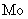 3/0,5 а а а 3 1472 диМолибден карбид диМолибден карбид диМолибден карбид диМолибден карбид диМолибден карбид диМолибден карбид 12069-89-5 12069-89-5 12069-89-5 12069-89-5 12069-89-5 12069-89-5 12069-89-5 12069-89-5 12069-89-5 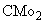 -/4 а а а 3 Ф 1473 Молибден селенид (молибден диселенид) Молибден селенид (молибден диселенид) Молибден селенид (молибден диселенид) Молибден селенид (молибден диселенид) Молибден селенид (молибден диселенид) Молибден селенид (молибден диселенид) 12058-18-3 12058-18-3 12058-18-3 12058-18-3 12058-18-3 12058-18-3 12058-18-3 12058-18-3 12058-18-3 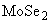 4 а а а 3 1474 Молибден силицид Молибден силицид Молибден силицид Молибден силицид Молибден силицид Молибден силицид 12058-19-4 12058-19-4 12058-19-4 12058-19-4 12058-19-4 12058-19-4 12058-19-4 12058-19-4 12058-19-4 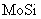 -/4 а а а 3 Ф 1475 Молибден, нерастворимые соединения Молибден, нерастворимые соединения Молибден, нерастворимые соединения Молибден, нерастворимые соединения Молибден, нерастворимые соединения Молибден, нерастворимые соединения 6/1 а а а 3 1476 Молибден, растворимые соединения в виде аэрозоля конденсации Молибден, растворимые соединения в виде аэрозоля конденсации Молибден, растворимые соединения в виде аэрозоля конденсации Молибден, растворимые соединения в виде аэрозоля конденсации Молибден, растворимые соединения в виде аэрозоля конденсации Молибден, растворимые соединения в виде аэрозоля конденсации 2 а а а 3 1477 Молибден, растворимые соединения в виде пыли Молибден, растворимые соединения в виде пыли Молибден, растворимые соединения в виде пыли Молибден, растворимые соединения в виде пыли Молибден, растворимые соединения в виде пыли Молибден, растворимые соединения в виде пыли 4 а а а 3 1478 Морфин гидрохлорид++ Морфин гидрохлорид++ Морфин гидрохлорид++ Морфин гидрохлорид++ Морфин гидрохлорид++ Морфин гидрохлорид++ 52-26-6 52-26-6 52-26-6 52-26-6 52-26-6 52-26-6 52-26-6 52-26-6 52-26-6 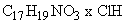 - а а а 1 1479 Мочевино-формальдегидное удобрение Мочевино-формальдегидное удобрение Мочевино-формальдегидное удобрение Мочевино-формальдегидное удобрение Мочевино-формальдегидное удобрение Мочевино-формальдегидное удобрение 10 а а а 3 1480 Мышьяк, неорганические соединения (мышьяк более 40%)/по мышьяку/ Мышьяк, неорганические соединения (мышьяк более 40%)/по мышьяку/ Мышьяк, неорганические соединения (мышьяк более 40%)/по мышьяку/ Мышьяк, неорганические соединения (мышьяк более 40%)/по мышьяку/ Мышьяк, неорганические соединения (мышьяк более 40%)/по мышьяку/ Мышьяк, неорганические соединения (мышьяк более 40%)/по мышьяку/ 0,04/0,01 а а а 1 К 1481 Мышьяк, неорганические соединения (мышьяк до 40%)/по мышьяку/ Мышьяк, неорганические соединения (мышьяк до 40%)/по мышьяку/ Мышьяк, неорганические соединения (мышьяк до 40%)/по мышьяку/ Мышьяк, неорганические соединения (мышьяк до 40%)/по мышьяку/ Мышьяк, неорганические соединения (мышьяк до 40%)/по мышьяку/ Мышьяк, неорганические соединения (мышьяк до 40%)/по мышьяку/ 0,04/0,01 а а а 2 К 1482 Натрий бромид (натрий бромистый) Натрий бромид (натрий бромистый) Натрий бромид (натрий бромистый) Натрий бромид (натрий бромистый) Натрий бромид (натрий бромистый) Натрий бромид (натрий бромистый) 7647-15-6 7647-15-6 7647-15-6 7647-15-6 7647-15-6 7647-15-6 7647-15-6 7647-15-6 7647-15-6 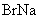 3 а а а 3 1483 диНатрий гексафторсиликат диНатрий гексафторсиликат диНатрий гексафторсиликат диНатрий гексафторсиликат диНатрий гексафторсиликат диНатрий гексафторсиликат 16893-85-9 16893-85-9 16893-85-9 16893-85-9 16893-85-9 16893-85-9 16893-85-9 16893-85-9 16893-85-9 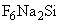 0,2 п + а п + а п + а 2 1484 Натрий гидрокарбонат (натрий бикарбонат; натрий двууглекислый; Сода питьевая) Натрий гидрокарбонат (натрий бикарбонат; натрий двууглекислый; Сода питьевая) Натрий гидрокарбонат (натрий бикарбонат; натрий двууглекислый; Сода питьевая) Натрий гидрокарбонат (натрий бикарбонат; натрий двууглекислый; Сода питьевая) Натрий гидрокарбонат (натрий бикарбонат; натрий двууглекислый; Сода питьевая) Натрий гидрокарбонат (натрий бикарбонат; натрий двууглекислый; Сода питьевая) 144-55-8 144-55-8 144-55-8 144-55-8 144-55-8 144-55-8 144-55-8 144-55-8 144-55-8 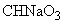 5 а а а 3 1485 Натрий гидросульфит (натрий кислый сернокислый) Натрий гидросульфит (натрий кислый сернокислый) Натрий гидросульфит (натрий кислый сернокислый) Натрий гидросульфит (натрий кислый сернокислый) Натрий гидросульфит (натрий кислый сернокислый) Натрий гидросульфит (натрий кислый сернокислый) 7631-90-5 7631-90-5 7631-90-5 7631-90-5 7631-90-5 7631-90-5 7631-90-5 7631-90-5 7631-90-5 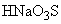 5 а а а 3 1486 Натрий гипофосфит гидрат (натрий фосфорноватистокислый гидрат) Натрий гипофосфит гидрат (натрий фосфорноватистокислый гидрат) Натрий гипофосфит гидрат (натрий фосфорноватистокислый гидрат) Натрий гипофосфит гидрат (натрий фосфорноватистокислый гидрат) Натрий гипофосфит гидрат (натрий фосфорноватистокислый гидрат) Натрий гипофосфит гидрат (натрий фосфорноватистокислый гидрат) 10039-56-2 10039-56-2 10039-56-2 10039-56-2 10039-56-2 10039-56-2 10039-56-2 10039-56-2 10039-56-2 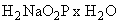 10 а а а 4 1487 Натрий изотиоцианат (технический) Натрий изотиоцианат (технический) Натрий изотиоцианат (технический) Натрий изотиоцианат (технический) Натрий изотиоцианат (технический) Натрий изотиоцианат (технический) 540-72-7 540-72-7 540-72-7 540-72-7 540-72-7 540-72-7 540-72-7 540-72-7 540-72-7 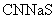 10 а а а 4 1488 Натрий йодид, активированный йодидом таллия до 0,5% Натрий йодид, активированный йодидом таллия до 0,5% Натрий йодид, активированный йодидом таллия до 0,5% Натрий йодид, активированный йодидом таллия до 0,5% Натрий йодид, активированный йодидом таллия до 0,5% Натрий йодид, активированный йодидом таллия до 0,5% 7681-82-5 7681-82-5 7681-82-5 7681-82-5 7681-82-5 7681-82-5 7681-82-5 7681-82-5 7681-82-5 1 а а а 2 1489 Натрий карбоксиметилцеллюлоза (карбоксиметилцеллюлоза, натриевая соль) Натрий карбоксиметилцеллюлоза (карбоксиметилцеллюлоза, натриевая соль) Натрий карбоксиметилцеллюлоза (карбоксиметилцеллюлоза, натриевая соль) Натрий карбоксиметилцеллюлоза (карбоксиметилцеллюлоза, натриевая соль) Натрий карбоксиметилцеллюлоза (карбоксиметилцеллюлоза, натриевая соль) Натрий карбоксиметилцеллюлоза (карбоксиметилцеллюлоза, натриевая соль) 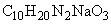 10 а а а 3 1490 диНатрий карбонат+ (Кальцинированная сода; натрий углекислый) диНатрий карбонат+ (Кальцинированная сода; натрий углекислый) диНатрий карбонат+ (Кальцинированная сода; натрий углекислый) диНатрий карбонат+ (Кальцинированная сода; натрий углекислый) диНатрий карбонат+ (Кальцинированная сода; натрий углекислый) диНатрий карбонат+ (Кальцинированная сода; натрий углекислый) 497-19-8 497-19-8 497-19-8 497-19-8 497-19-8 497-19-8 497-19-8 497-19-8 497-19-8 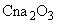 2 а а а 3 1491 Натрий лигносульфонат (Диспергатор Реакса) Натрий лигносульфонат (Диспергатор Реакса) Натрий лигносульфонат (Диспергатор Реакса) Натрий лигносульфонат (Диспергатор Реакса) Натрий лигносульфонат (Диспергатор Реакса) Натрий лигносульфонат (Диспергатор Реакса) 8061-51-6 8061-51-6 8061-51-6 8061-51-6 8061-51-6 8061-51-6 8061-51-6 8061-51-6 8061-51-6 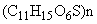 2 а а а 3 1492 Натрий метаборат тригидрат, аддукт с перекисью водорода Натрий метаборат тригидрат, аддукт с перекисью водорода Натрий метаборат тригидрат, аддукт с перекисью водорода Натрий метаборат тригидрат, аддукт с перекисью водорода Натрий метаборат тригидрат, аддукт с перекисью водорода Натрий метаборат тригидрат, аддукт с перекисью водорода 18283-88-0 18283-88-0 18283-88-0 18283-88-0 18283-88-0 18283-88-0 18283-88-0 18283-88-0 18283-88-0 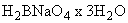 1 а а а 2 1493 Натрий монофторфосфат Натрий монофторфосфат Натрий монофторфосфат Натрий монофторфосфат Натрий монофторфосфат Натрий монофторфосфат 12331-99-6 12331-99-6 12331-99-6 12331-99-6 12331-99-6 12331-99-6 12331-99-6 12331-99-6 12331-99-6 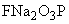 4 а а а 3 1494 Натрий нитрат (натрий азотнокислый) Натрий нитрат (натрий азотнокислый) Натрий нитрат (натрий азотнокислый) Натрий нитрат (натрий азотнокислый) Натрий нитрат (натрий азотнокислый) Натрий нитрат (натрий азотнокислый) 7631-99-4 7631-99-4 7631-99-4 7631-99-4 7631-99-4 7631-99-4 7631-99-4 7631-99-4 7631-99-4 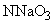 5 а а а 3 1495 Натрий нитрит (натрий азотистокислый) Натрий нитрит (натрий азотистокислый) Натрий нитрит (натрий азотистокислый) Натрий нитрит (натрий азотистокислый) Натрий нитрит (натрий азотистокислый) Натрий нитрит (натрий азотистокислый) 7632-00-0 7632-00-0 7632-00-0 7632-00-0 7632-00-0 7632-00-0 7632-00-0 7632-00-0 7632-00-0 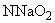 0,1 а а а 1 О 1496 Натрий перборат Натрий перборат Натрий перборат Натрий перборат Натрий перборат Натрий перборат 7632-04-4 7632-04-4 7632-04-4 7632-04-4 7632-04-4 7632-04-4 7632-04-4 7632-04-4 7632-04-4 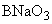 1 а а а 2 1497 диНатрий пероксокарбонат (натрий пероксиугольной кислоты соль) диНатрий пероксокарбонат (натрий пероксиугольной кислоты соль) диНатрий пероксокарбонат (натрий пероксиугольной кислоты соль) диНатрий пероксокарбонат (натрий пероксиугольной кислоты соль) диНатрий пероксокарбонат (натрий пероксиугольной кислоты соль) диНатрий пероксокарбонат (натрий пероксиугольной кислоты соль) 15630-89-4 15630-89-4 15630-89-4 15630-89-4 15630-89-4 15630-89-4 15630-89-4 15630-89-4 15630-89-4 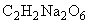 2 а а а 3 1498 диНатрий сульфат (динатрий сернокислый) диНатрий сульфат (динатрий сернокислый) диНатрий сульфат (динатрий сернокислый) диНатрий сульфат (динатрий сернокислый) диНатрий сульфат (динатрий сернокислый) диНатрий сульфат (динатрий сернокислый) 7757-82-6 7757-82-6 7757-82-6 7757-82-6 7757-82-6 7757-82-6 7757-82-6 7757-82-6 7757-82-6 10 а а а 4 1499 диНатрий сульфид (натрий сернистый) диНатрий сульфид (натрий сернистый) диНатрий сульфид (натрий сернистый) диНатрий сульфид (натрий сернистый) диНатрий сульфид (натрий сернистый) диНатрий сульфид (натрий сернистый) 1313-82-2 1313-82-2 1313-82-2 1313-82-2 1313-82-2 1313-82-2 1313-82-2 1313-82-2 1313-82-2 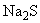 0,2 а а а 2 1500 Натрий тартрат (натрий виннокислый) Натрий тартрат (натрий виннокислый) Натрий тартрат (натрий виннокислый) Натрий тартрат (натрий виннокислый) Натрий тартрат (натрий виннокислый) Натрий тартрат (натрий виннокислый) 51307-92-7 51307-92-7 51307-92-7 51307-92-7 51307-92-7 51307-92-7 51307-92-7 51307-92-7 51307-92-7 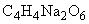 10 а а а 3 1501 Натрий тетраборатдекагидрат (Бура; натрий борнокислый) Натрий тетраборатдекагидрат (Бура; натрий борнокислый) Натрий тетраборатдекагидрат (Бура; натрий борнокислый) Натрий тетраборатдекагидрат (Бура; натрий борнокислый) Натрий тетраборатдекагидрат (Бура; натрий борнокислый) Натрий тетраборатдекагидрат (Бура; натрий борнокислый) 1330-43-4 1330-43-4 1330-43-4 1330-43-4 1330-43-4 1330-43-4 1330-43-4 1330-43-4 1330-43-4 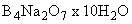 2 а а а 3 1502 Натрий тиосульфат (натрий серноватистокислый) Натрий тиосульфат (натрий серноватистокислый) Натрий тиосульфат (натрий серноватистокислый) Натрий тиосульфат (натрий серноватистокислый) Натрий тиосульфат (натрий серноватистокислый) Натрий тиосульфат (натрий серноватистокислый) 7772-98-4 7772-98-4 7772-98-4 7772-98-4 7772-98-4 7772-98-4 7772-98-4 7772-98-4 7772-98-4 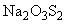 10 а а а 4 1503 Натрий фторид/по фтору/ (натрий фтористый) Натрий фторид/по фтору/ (натрий фтористый) Натрий фторид/по фтору/ (натрий фтористый) Натрий фторид/по фтору/ (натрий фтористый) Натрий фторид/по фтору/ (натрий фтористый) Натрий фторид/по фтору/ (натрий фтористый) 7681-49-4 7681-49-4 7681-49-4 7681-49-4 7681-49-4 7681-49-4 7681-49-4 7681-49-4 7681-49-4 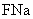 1/0,2 а а а 2 1504 Натрий хлорат (натрий хлорноватистый) Натрий хлорат (натрий хлорноватистый) Натрий хлорат (натрий хлорноватистый) Натрий хлорат (натрий хлорноватистый) Натрий хлорат (натрий хлорноватистый) Натрий хлорат (натрий хлорноватистый) 7775-09-9 7775-09-9 7775-09-9 7775-09-9 7775-09-9 7775-09-9 7775-09-9 7775-09-9 7775-09-9 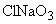 5 а а а 3 1505 Натрий хлорид (поваренная соль) Натрий хлорид (поваренная соль) Натрий хлорид (поваренная соль) Натрий хлорид (поваренная соль) Натрий хлорид (поваренная соль) Натрий хлорид (поваренная соль) 7647-14-5 7647-14-5 7647-14-5 7647-14-5 7647-14-5 7647-14-5 7647-14-5 7647-14-5 7647-14-5 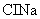 5 а а а 3 1506 Натрий хлорит+ (натрий хлористокислый) Натрий хлорит+ (натрий хлористокислый) Натрий хлорит+ (натрий хлористокислый) Натрий хлорит+ (натрий хлористокислый) Натрий хлорит+ (натрий хлористокислый) Натрий хлорит+ (натрий хлористокислый) 7758-19-2 7758-19-2 7758-19-2 7758-19-2 7758-19-2 7758-19-2 7758-19-2 7758-19-2 7758-19-2 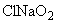 1 а а а 2 1507 Натрий хлорноватый в смеси с мочевиной (Дефолиант МН) Натрий хлорноватый в смеси с мочевиной (Дефолиант МН) Натрий хлорноватый в смеси с мочевиной (Дефолиант МН) Натрий хлорноватый в смеси с мочевиной (Дефолиант МН) Натрий хлорноватый в смеси с мочевиной (Дефолиант МН) Натрий хлорноватый в смеси с мочевиной (Дефолиант МН) 102340-92-1 102340-92-1 102340-92-1 102340-92-1 102340-92-1 102340-92-1 102340-92-1 102340-92-1 102340-92-1 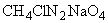 10 а а а 3 1508 Натрий цианат (циановой кислоты натриевая соль) Натрий цианат (циановой кислоты натриевая соль) Натрий цианат (циановой кислоты натриевая соль) Натрий цианат (циановой кислоты натриевая соль) Натрий цианат (циановой кислоты натриевая соль) Натрий цианат (циановой кислоты натриевая соль) 917-61-3 917-61-3 917-61-3 917-61-3 917-61-3 917-61-3 917-61-3 917-61-3 917-61-3 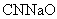 1 а а а 3 1509 Натрий цианборгидрид Натрий цианборгидрид Натрий цианборгидрид Натрий цианборгидрид Натрий цианборгидрид Натрий цианборгидрид 25895-60-7 25895-60-7 25895-60-7 25895-60-7 25895-60-7 25895-60-7 25895-60-7 25895-60-7 25895-60-7 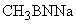 0,3 а а а 2 1510 (Т-4) Натрий(циано-С) тригидроборат (1-) (Т-4) Натрий(циано-С) тригидроборат (1-) (Т-4) Натрий(циано-С) тригидроборат (1-) (Т-4) Натрий(циано-С) тригидроборат (1-) (Т-4) Натрий(циано-С) тригидроборат (1-) (Т-4) Натрий(циано-С) тригидроборат (1-) 25895-60-7 25895-60-7 25895-60-7 25895-60-7 25895-60-7 25895-60-7 25895-60-7 25895-60-7 25895-60-7 0,3 п + а п + а п + а 2 1511 Нафтален-1-илтиокарбамид++ (АНТУ) Нафтален-1-илтиокарбамид++ (АНТУ) Нафтален-1-илтиокарбамид++ (АНТУ) Нафтален-1-илтиокарбамид++ (АНТУ) Нафтален-1-илтиокарбамид++ (АНТУ) Нафтален-1-илтиокарбамид++ (АНТУ) 86-88-4 86-88-4 86-88-4 86-88-4 86-88-4 86-88-4 86-88-4 86-88-4 86-88-4 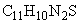 - а а а 1 1512 Нафталин Нафталин Нафталин Нафталин Нафталин Нафталин 91-20-3 91-20-3 91-20-3 91-20-3 91-20-3 91-20-3 91-20-3 91-20-3 91-20-3 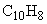 20 п п п 4 1513 Нафталин-2,6-дикарбоновая кислота+ Нафталин-2,6-дикарбоновая кислота+ Нафталин-2,6-дикарбоновая кислота+ Нафталин-2,6-дикарбоновая кислота+ Нафталин-2,6-дикарбоновая кислота+ Нафталин-2,6-дикарбоновая кислота+ 1141-38-4 1141-38-4 1141-38-4 1141-38-4 1141-38-4 1141-38-4 1141-38-4 1141-38-4 1141-38-4 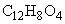 0,1 а а а 2 1514 Нафталин-2,6-дикарбоновой кислоты дихлоран-гидрид+ Нафталин-2,6-дикарбоновой кислоты дихлоран-гидрид+ Нафталин-2,6-дикарбоновой кислоты дихлоран-гидрид+ Нафталин-2,6-дикарбоновой кислоты дихлоран-гидрид+ Нафталин-2,6-дикарбоновой кислоты дихлоран-гидрид+ Нафталин-2,6-дикарбоновой кислоты дихлоран-гидрид+ 2351-36-2 2351-36-2 2351-36-2 2351-36-2 2351-36-2 2351-36-2 2351-36-2 2351-36-2 2351-36-2 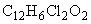 0,5 а а а 2 А 1515 Нафталин-1,4-дион+ (1,4-нафтохинон) Нафталин-1,4-дион+ (1,4-нафтохинон) Нафталин-1,4-дион+ (1,4-нафтохинон) Нафталин-1,4-дион+ (1,4-нафтохинон) Нафталин-1,4-дион+ (1,4-нафтохинон) Нафталин-1,4-дион+ (1,4-нафтохинон) 130-15-4 130-15-4 130-15-4 130-15-4 130-15-4 130-15-4 130-15-4 130-15-4 130-15-4 0,1 п п п 1 1516 Нафталин-1,4,5,8-тетракарбоновая кислота+ Нафталин-1,4,5,8-тетракарбоновая кислота+ Нафталин-1,4,5,8-тетракарбоновая кислота+ Нафталин-1,4,5,8-тетракарбоновая кислота+ Нафталин-1,4,5,8-тетракарбоновая кислота+ Нафталин-1,4,5,8-тетракарбоновая кислота+ 128-97-2 128-97-2 128-97-2 128-97-2 128-97-2 128-97-2 128-97-2 128-97-2 128-97-2 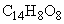 0,5 а а а 2 1517 Нафталины хлорированные+ Нафталины хлорированные+ Нафталины хлорированные+ Нафталины хлорированные+ Нафталины хлорированные+ Нафталины хлорированные+ 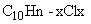 0,5 п п п 2 1518 Нафталин-2-карбоновая кислота (нафтойная кислота) Нафталин-2-карбоновая кислота (нафтойная кислота) Нафталин-2-карбоновая кислота (нафтойная кислота) Нафталин-2-карбоновая кислота (нафтойная кислота) Нафталин-2-карбоновая кислота (нафтойная кислота) Нафталин-2-карбоновая кислота (нафтойная кислота) 93-09-4 93-09-4 93-09-4 93-09-4 93-09-4 93-09-4 93-09-4 93-09-4 93-09-4 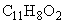 0,1 а а а 2 1519 2-(-Нафтилметил) имидазолина, нитрат+ (Нафтизин) 2-(-Нафтилметил) имидазолина, нитрат+ (Нафтизин) 2-(-Нафтилметил) имидазолина, нитрат+ (Нафтизин) 2-(-Нафтилметил) имидазолина, нитрат+ (Нафтизин) 2-(-Нафтилметил) имидазолина, нитрат+ (Нафтизин) 2-(-Нафтилметил) имидазолина, нитрат+ (Нафтизин) 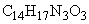 0,1 а а а 2 1520 2-(Нафт-1-илокси) пропионовая кислота 2-(Нафт-1-илокси) пропионовая кислота 2-(Нафт-1-илокси) пропионовая кислота 2-(Нафт-1-илокси) пропионовая кислота 2-(Нафт-1-илокси) пропионовая кислота 2-(Нафт-1-илокси) пропионовая кислота 57128-29-7 57128-29-7 57128-29-7 57128-29-7 57128-29-7 57128-29-7 57128-29-7 57128-29-7 57128-29-7 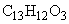 2 а а а 3 1521 Нафт-1-ол (-нафтол) Нафт-1-ол (-нафтол) Нафт-1-ол (-нафтол) Нафт-1-ол (-нафтол) Нафт-1-ол (-нафтол) Нафт-1-ол (-нафтол) 90-15-7 90-15-7 90-15-7 90-15-7 90-15-7 90-15-7 90-15-7 90-15-7 90-15-7 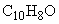 0,5 а а а 2 1522 Нафт-2-ол (-нафтол) Нафт-2-ол (-нафтол) Нафт-2-ол (-нафтол) Нафт-2-ол (-нафтол) Нафт-2-ол (-нафтол) Нафт-2-ол (-нафтол) 135-19-3 135-19-3 135-19-3 135-19-3 135-19-3 135-19-3 135-19-3 135-19-3 135-19-3 0,1 а а а 2 1523 1Н,3Н-Нафто[1,8-с,d] пиран-1,3- дион (нафталин-1,8-дикарбоновой кислоты ангидрид) 1Н,3Н-Нафто[1,8-с,d] пиран-1,3- дион (нафталин-1,8-дикарбоновой кислоты ангидрид) 1Н,3Н-Нафто[1,8-с,d] пиран-1,3- дион (нафталин-1,8-дикарбоновой кислоты ангидрид) 1Н,3Н-Нафто[1,8-с,d] пиран-1,3- дион (нафталин-1,8-дикарбоновой кислоты ангидрид) 1Н,3Н-Нафто[1,8-с,d] пиран-1,3- дион (нафталин-1,8-дикарбоновой кислоты ангидрид) 1Н,3Н-Нафто[1,8-с,d] пиран-1,3- дион (нафталин-1,8-дикарбоновой кислоты ангидрид) 81-84-5 81-84-5 81-84-5 81-84-5 81-84-5 81-84-5 81-84-5 81-84-5 81-84-5 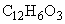 2 а а а 2 1524 Неодим трифторид (неодим фтористый) Неодим трифторид (неодим фтористый) Неодим трифторид (неодим фтористый) Неодим трифторид (неодим фтористый) Неодим трифторид (неодим фтористый) Неодим трифторид (неодим фтористый) 15195-53-6 15195-53-6 15195-53-6 15195-53-6 15195-53-6 15195-53-6 15195-53-6 15195-53-6 15195-53-6 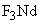 2,5/0,5 а а а 3 1525 Неомицин Неомицин Неомицин Неомицин Неомицин Неомицин 1404-04-2 1404-04-2 1404-04-2 1404-04-2 1404-04-2 1404-04-2 1404-04-2 1404-04-2 1404-04-2 0,1 а а а 2 А 1526 Нефелин Нефелин Нефелин Нефелин Нефелин Нефелин 1302-72-3 1302-72-3 1302-72-3 1302-72-3 1302-72-3 1302-72-3 1302-72-3 1302-72-3 1302-72-3 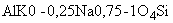 -/6 а а а 4 Ф 1527 Нефелиновый сиенит Нефелиновый сиенит Нефелиновый сиенит Нефелиновый сиенит Нефелиновый сиенит Нефелиновый сиенит 6 а а а 4 1528 Нефрас С150/200/в пересчете на С/ Нефрас С150/200/в пересчете на С/ Нефрас С150/200/в пересчете на С/ Нефрас С150/200/в пересчете на С/ Нефрас С150/200/в пересчете на С/ Нефрас С150/200/в пересчете на С/ 300/100 п п п 4 1529 Нефть сырая+ Нефть сырая+ Нефть сырая+ Нефть сырая+ Нефть сырая+ Нефть сырая+ 8002-05-9 8002-05-9 8002-05-9 8002-05-9 8002-05-9 8002-05-9 8002-05-9 8002-05-9 8002-05-9 -/10 а а а 3 1530 Никель тетракарбонил Никель тетракарбонил Никель тетракарбонил Никель тетракарбонил Никель тетракарбонил Никель тетракарбонил 13463-39-3 13463-39-3 13463-39-3 13463-39-3 13463-39-3 13463-39-3 13463-39-3 13463-39-3 13463-39-3 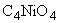 0,003 п п п 1 О, К, А 1531 Никель хром гексагидрофосфат гидрат/по никелю/ (1,7-никель хром гекса(диводородфосфат) гидрат Никель хром гексагидрофосфат гидрат/по никелю/ (1,7-никель хром гекса(диводородфосфат) гидрат Никель хром гексагидрофосфат гидрат/по никелю/ (1,7-никель хром гекса(диводородфосфат) гидрат Никель хром гексагидрофосфат гидрат/по никелю/ (1,7-никель хром гекса(диводородфосфат) гидрат Никель хром гексагидрофосфат гидрат/по никелю/ (1,7-никель хром гекса(диводородфосфат) гидрат Никель хром гексагидрофосфат гидрат/по никелю/ (1,7-никель хром гекса(диводородфосфат) гидрат 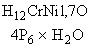 0,005 а а а 1 К, А 1532 Никель, никель оксиды, сульфиды и смеси соединений никеля (файнштеин, никелевый концентрат и агломерат, оборотная пыль очистных устройств) (по никелю) Никель, никель оксиды, сульфиды и смеси соединений никеля (файнштеин, никелевый концентрат и агломерат, оборотная пыль очистных устройств) (по никелю) Никель, никель оксиды, сульфиды и смеси соединений никеля (файнштеин, никелевый концентрат и агломерат, оборотная пыль очистных устройств) (по никелю) Никель, никель оксиды, сульфиды и смеси соединений никеля (файнштеин, никелевый концентрат и агломерат, оборотная пыль очистных устройств) (по никелю) Никель, никель оксиды, сульфиды и смеси соединений никеля (файнштеин, никелевый концентрат и агломерат, оборотная пыль очистных устройств) (по никелю) Никель, никель оксиды, сульфиды и смеси соединений никеля (файнштеин, никелевый концентрат и агломерат, оборотная пыль очистных устройств) (по никелю) 0,05 а а а 1 К, А 1533 Никеля соли в виде гидроаэрозоля/по никелю/ Никеля соли в виде гидроаэрозоля/по никелю/ Никеля соли в виде гидроаэрозоля/по никелю/ Никеля соли в виде гидроаэрозоля/по никелю/ Никеля соли в виде гидроаэрозоля/по никелю/ Никеля соли в виде гидроаэрозоля/по никелю/ 0,005 а а а 1 К, А 1534 Ниобий Ниобий Ниобий Ниобий Ниобий Ниобий 7440-03-1 7440-03-1 7440-03-1 7440-03-1 7440-03-1 7440-03-1 7440-03-1 7440-03-1 7440-03-1 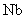 -/10 а а а 4 Ф 1535 Ниобий диселенид Ниобий диселенид Ниобий диселенид Ниобий диселенид Ниобий диселенид Ниобий диселенид 12034-77-4 12034-77-4 12034-77-4 12034-77-4 12034-77-4 12034-77-4 12034-77-4 12034-77-4 12034-77-4 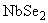 4 а а а 3 1536 Ниобий нитрид Ниобий нитрид Ниобий нитрид Ниобий нитрид Ниобий нитрид Ниобий нитрид 24621-21-4 24621-21-4 24621-21-4 24621-21-4 24621-21-4 24621-21-4 24621-21-4 24621-21-4 24621-21-4 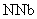 -/10 а а а 4 Ф 1537 диНиобий пентаоксид (ниобий пятиокись) диНиобий пентаоксид (ниобий пятиокись) диНиобий пентаоксид (ниобий пятиокись) диНиобий пентаоксид (ниобий пятиокись) диНиобий пентаоксид (ниобий пятиокись) диНиобий пентаоксид (ниобий пятиокись) 1313-96-8 1313-96-8 1313-96-8 1313-96-8 1313-96-8 1313-96-8 1313-96-8 1313-96-8 1313-96-8 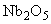 -/10 а а а 4 Ф 1538 Нитрафен (содержание алкилфенолов 67,5-72,5%) Нитрафен (содержание алкилфенолов 67,5-72,5%) Нитрафен (содержание алкилфенолов 67,5-72,5%) Нитрафен (содержание алкилфенолов 67,5-72,5%) Нитрафен (содержание алкилфенолов 67,5-72,5%) Нитрафен (содержание алкилфенолов 67,5-72,5%) 3/1 а а а 2 1539 [Нитрилотри (метилен)] три [фосфоновая кислота) [Нитрилотри (метилен)] три [фосфоновая кислота) [Нитрилотри (метилен)] три [фосфоновая кислота) [Нитрилотри (метилен)] три [фосфоновая кислота) [Нитрилотри (метилен)] три [фосфоновая кислота) [Нитрилотри (метилен)] три [фосфоновая кислота) 6419-19-8 6419-19-8 6419-19-8 6419-19-8 6419-19-8 6419-19-8 6419-19-8 6419-19-8 6419-19-8 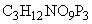 2 а а а 3 1540 1,1’,1"-Нитрилотрис (пропан-2- ол)+ 1,1’,1"-Нитрилотрис (пропан-2- ол)+ 1,1’,1"-Нитрилотрис (пропан-2- ол)+ 1,1’,1"-Нитрилотрис (пропан-2- ол)+ 1,1’,1"-Нитрилотрис (пропан-2- ол)+ 1,1’,1"-Нитрилотрис (пропан-2- ол)+ 122-20-3 122-20-3 122-20-3 122-20-3 122-20-3 122-20-3 122-20-3 122-20-3 122-20-3 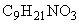 5 п + а п + а п + а 3 А 1541 Нитроаммофоска Нитроаммофоска Нитроаммофоска Нитроаммофоска Нитроаммофоска Нитроаммофоска -/4 а а а 3 Ф 1542 4-Нитроацетофенон 4-Нитроацетофенон 4-Нитроацетофенон 4-Нитроацетофенон 4-Нитроацетофенон 4-Нитроацетофенон 100-19-6 100-19-6 100-19-6 100-19-6 100-19-6 100-19-6 100-19-6 100-19-6 100-19-6 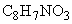 3 а а а 3 1543 2-Нитробензальдегид+ 2-Нитробензальдегид+ 2-Нитробензальдегид+ 2-Нитробензальдегид+ 2-Нитробензальдегид+ 2-Нитробензальдегид+ 552-89-6 552-89-6 552-89-6 552-89-6 552-89-6 552-89-6 552-89-6 552-89-6 552-89-6 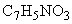 0,5 а а а 2 1544 2-Нитробензилидендиацетат+ 2-Нитробензилидендиацетат+ 2-Нитробензилидендиацетат+ 2-Нитробензилидендиацетат+ 2-Нитробензилидендиацетат+ 2-Нитробензилидендиацетат+ 6345-63-7 6345-63-7 6345-63-7 6345-63-7 6345-63-7 6345-63-7 6345-63-7 6345-63-7 6345-63-7 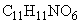 2 а а а 3 1545 3-Нитробензоат гексагидро-1Н-азепина (Ингибитор коррозии Г-2) 3-Нитробензоат гексагидро-1Н-азепина (Ингибитор коррозии Г-2) 3-Нитробензоат гексагидро-1Н-азепина (Ингибитор коррозии Г-2) 3-Нитробензоат гексагидро-1Н-азепина (Ингибитор коррозии Г-2) 3-Нитробензоат гексагидро-1Н-азепина (Ингибитор коррозии Г-2) 3-Нитробензоат гексагидро-1Н-азепина (Ингибитор коррозии Г-2) 7270-73-7 7270-73-7 7270-73-7 7270-73-7 7270-73-7 7270-73-7 7270-73-7 7270-73-7 7270-73-7 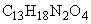 3 а а а 3 1546 4-Нитробензоилхлорид+ (4-нитробензойной кислоты хлорангидрид) 4-Нитробензоилхлорид+ (4-нитробензойной кислоты хлорангидрид) 4-Нитробензоилхлорид+ (4-нитробензойной кислоты хлорангидрид) 4-Нитробензоилхлорид+ (4-нитробензойной кислоты хлорангидрид) 4-Нитробензоилхлорид+ (4-нитробензойной кислоты хлорангидрид) 4-Нитробензоилхлорид+ (4-нитробензойной кислоты хлорангидрид) 122-04-3 122-04-3 122-04-3 122-04-3 122-04-3 122-04-3 122-04-3 122-04-3 122-04-3 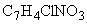 0,2 п + а п + а п + а 2 1547 3-Нитробензойная кислота 3-Нитробензойная кислота 3-Нитробензойная кислота 3-Нитробензойная кислота 3-Нитробензойная кислота 3-Нитробензойная кислота 121-92-6 121-92-6 121-92-6 121-92-6 121-92-6 121-92-6 121-92-6 121-92-6 121-92-6 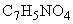 5 а а а 3 1548 4-Нитробензойная кислота (п-нитробензойная кислота) 4-Нитробензойная кислота (п-нитробензойная кислота) 4-Нитробензойная кислота (п-нитробензойная кислота) 4-Нитробензойная кислота (п-нитробензойная кислота) 4-Нитробензойная кислота (п-нитробензойная кислота) 4-Нитробензойная кислота (п-нитробензойная кислота) 62-23-7 62-23-7 62-23-7 62-23-7 62-23-7 62-23-7 62-23-7 62-23-7 62-23-7 2 а а а 3 1549 Нитробензол+ Нитробензол+ Нитробензол+ Нитробензол+ Нитробензол+ Нитробензол+ 98-95-3 98-95-3 98-95-3 98-95-3 98-95-3 98-95-3 98-95-3 98-95-3 98-95-3 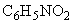 6/3 п п п 2 1550 Нитробутан Нитробутан Нитробутан Нитробутан Нитробутан Нитробутан 52006-62-9 52006-62-9 52006-62-9 52006-62-9 52006-62-9 52006-62-9 52006-62-9 52006-62-9 52006-62-9 30 п п п 4 1551 (S)-3-(1-Нитрозопиперидин-2-ил) пиридин+ (S)-3-(1-Нитрозопиперидин-2-ил) пиридин+ (S)-3-(1-Нитрозопиперидин-2-ил) пиридин+ (S)-3-(1-Нитрозопиперидин-2-ил) пиридин+ (S)-3-(1-Нитрозопиперидин-2-ил) пиридин+ (S)-3-(1-Нитрозопиперидин-2-ил) пиридин+ 1133-64-8 1133-64-8 1133-64-8 1133-64-8 1133-64-8 1133-64-8 1133-64-8 1133-64-8 1133-64-8 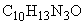 0,5 п + а п + а п + а 2 1552 №-(4-Нитрозофенил)аминобензол+ (№-(4-нитрозофенил)анилин) №-(4-Нитрозофенил)аминобензол+ (№-(4-нитрозофенил)анилин) №-(4-Нитрозофенил)аминобензол+ (№-(4-нитрозофенил)анилин) №-(4-Нитрозофенил)аминобензол+ (№-(4-нитрозофенил)анилин) №-(4-Нитрозофенил)аминобензол+ (№-(4-нитрозофенил)анилин) №-(4-Нитрозофенил)аминобензол+ (№-(4-нитрозофенил)анилин) 156-10-5 156-10-5 156-10-5 156-10-5 156-10-5 156-10-5 156-10-5 156-10-5 156-10-5 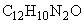 0,2 а а а 2 1553 5-Нитро-8-оксихинолина (Нитроксолин) 5-Нитро-8-оксихинолина (Нитроксолин) 5-Нитро-8-оксихинолина (Нитроксолин) 5-Нитро-8-оксихинолина (Нитроксолин) 5-Нитро-8-оксихинолина (Нитроксолин) 5-Нитро-8-оксихинолина (Нитроксолин) 4008-48-4 4008-48-4 4008-48-4 4008-48-4 4008-48-4 4008-48-4 4008-48-4 4008-48-4 4008-48-4 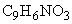 0,5 а а а 2 1554 6-Нитро-2-карбометоксиаминохиназол-4-он 6-Нитро-2-карбометоксиаминохиназол-4-он 6-Нитро-2-карбометоксиаминохиназол-4-он 6-Нитро-2-карбометоксиаминохиназол-4-он 6-Нитро-2-карбометоксиаминохиназол-4-он 6-Нитро-2-карбометоксиаминохиназол-4-он 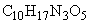 3 а а а 3 1555 Нитрометан Нитрометан Нитрометан Нитрометан Нитрометан Нитрометан 75-52-5 75-52-5 75-52-5 75-52-5 75-52-5 75-52-5 75-52-5 75-52-5 75-52-5 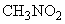 30 п п п 4 1556 Нитронафталин Нитронафталин Нитронафталин Нитронафталин Нитронафталин Нитронафталин 27254-36-0 27254-36-0 27254-36-0 27254-36-0 27254-36-0 27254-36-0 27254-36-0 27254-36-0 27254-36-0 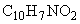 1 а а а 2 1557 Нитропентахлорбензол+ Нитропентахлорбензол+ Нитропентахлорбензол+ Нитропентахлорбензол+ Нитропентахлорбензол+ Нитропентахлорбензол+ 82-68-8 82-68-8 82-68-8 82-68-8 82-68-8 82-68-8 82-68-8 82-68-8 82-68-8 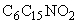 1/0,5 п + а п + а п + а 2 1558 Нитропропан Нитропропан Нитропропан Нитропропан Нитропропан Нитропропан 25322-01-4 25322-01-4 25322-01-4 25322-01-4 25322-01-4 25322-01-4 25322-01-4 25322-01-4 25322-01-4 30 п п п 4 1559 1-Нитро-3-(трифторметил)бензол 1-Нитро-3-(трифторметил)бензол 1-Нитро-3-(трифторметил)бензол 1-Нитро-3-(трифторметил)бензол 1-Нитро-3-(трифторметил)бензол 1-Нитро-3-(трифторметил)бензол 98-46-4 98-46-4 98-46-4 98-46-4 98-46-4 98-46-4 98-46-4 98-46-4 98-46-4 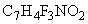 3/1 п п п 2 1560 2-Нитро-4-трифторметил-1-хлорбензол+ (нитрохлорбензотрифторид) 2-Нитро-4-трифторметил-1-хлорбензол+ (нитрохлорбензотрифторид) 2-Нитро-4-трифторметил-1-хлорбензол+ (нитрохлорбензотрифторид) 2-Нитро-4-трифторметил-1-хлорбензол+ (нитрохлорбензотрифторид) 2-Нитро-4-трифторметил-1-хлорбензол+ (нитрохлорбензотрифторид) 2-Нитро-4-трифторметил-1-хлорбензол+ (нитрохлорбензотрифторид) 121-17-5 121-17-5 121-17-5 121-17-5 121-17-5 121-17-5 121-17-5 121-17-5 121-17-5 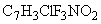 2/0,5 п + а п + а п + а 2 1561 3-{№-[4-(4-Нитрофенилазо)фенил]-№-этиламино}пропионовой кислоты 3-{№-[4-(4-Нитрофенилазо)фенил]-№-этиламино}пропионовой кислоты 3-{№-[4-(4-Нитрофенилазо)фенил]-№-этиламино}пропионовой кислоты 3-{№-[4-(4-Нитрофенилазо)фенил]-№-этиламино}пропионовой кислоты 3-{№-[4-(4-Нитрофенилазо)фенил]-№-этиламино}пропионовой кислоты 3-{№-[4-(4-Нитрофенилазо)фенил]-№-этиламино}пропионовой кислоты 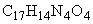 0,5 а а а 2 1562 1-[4-Нитрофенил]-2-ацетиламиноэтанол 1-[4-Нитрофенил]-2-ацетиламиноэтанол 1-[4-Нитрофенил]-2-ацетиламиноэтанол 1-[4-Нитрофенил]-2-ацетиламиноэтанол 1-[4-Нитрофенил]-2-ацетиламиноэтанол 1-[4-Нитрофенил]-2-ацетиламиноэтанол 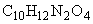 2 а а а 4 1563 (+)-1-[4-Нитрофенил]-2-трихлорацетиламинопропан-1,3-диол (+)-1-[4-Нитрофенил]-2-трихлорацетиламинопропан-1,3-диол (+)-1-[4-Нитрофенил]-2-трихлорацетиламинопропан-1,3-диол (+)-1-[4-Нитрофенил]-2-трихлорацетиламинопропан-1,3-диол (+)-1-[4-Нитрофенил]-2-трихлорацетиламинопропан-1,3-диол (+)-1-[4-Нитрофенил]-2-трихлорацетиламинопропан-1,3-диол 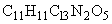 2 а а а 3 1564 Нитрофоска азотносернокислотная Нитрофоска азотносернокислотная Нитрофоска азотносернокислотная Нитрофоска азотносернокислотная Нитрофоска азотносернокислотная Нитрофоска азотносернокислотная 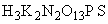 5 а а а 3 1565 Нитрофоска бесхлорная, сульфатная, фосфорная Нитрофоска бесхлорная, сульфатная, фосфорная Нитрофоска бесхлорная, сульфатная, фосфорная Нитрофоска бесхлорная, сульфатная, фосфорная Нитрофоска бесхлорная, сульфатная, фосфорная Нитрофоска бесхлорная, сульфатная, фосфорная 2 а а а 3 1566 4-Нитрофторбензол+ (п-нитрофторбензол) 4-Нитрофторбензол+ (п-нитрофторбензол) 4-Нитрофторбензол+ (п-нитрофторбензол) 4-Нитрофторбензол+ (п-нитрофторбензол) 4-Нитрофторбензол+ (п-нитрофторбензол) 4-Нитрофторбензол+ (п-нитрофторбензол) 352-15-8 352-15-8 352-15-8 352-15-8 352-15-8 352-15-8 352-15-8 352-15-8 352-15-8 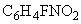 3/1 п п п 2 1567 3-(5-Нитрофуран-2-ил) проп-2-енальоксим (5-(3-нитро-2-фуранил)-2-пропенальоксим) 3-(5-Нитрофуран-2-ил) проп-2-енальоксим (5-(3-нитро-2-фуранил)-2-пропенальоксим) 3-(5-Нитрофуран-2-ил) проп-2-енальоксим (5-(3-нитро-2-фуранил)-2-пропенальоксим) 3-(5-Нитрофуран-2-ил) проп-2-енальоксим (5-(3-нитро-2-фуранил)-2-пропенальоксим) 3-(5-Нитрофуран-2-ил) проп-2-енальоксим (5-(3-нитро-2-фуранил)-2-пропенальоксим) 3-(5-Нитрофуран-2-ил) проп-2-енальоксим (5-(3-нитро-2-фуранил)-2-пропенальоксим) 3455-60-5 3455-60-5 3455-60-5 3455-60-5 3455-60-5 3455-60-5 3455-60-5 3455-60-5 3455-60-5 0,5 а а а 2 1568 1-[№-(5-Нитрофуран-2-ил) метиленамино]имидазолидин-2,4-дион 1-[№-(5-Нитрофуран-2-ил) метиленамино]имидазолидин-2,4-дион 1-[№-(5-Нитрофуран-2-ил) метиленамино]имидазолидин-2,4-дион 1-[№-(5-Нитрофуран-2-ил) метиленамино]имидазолидин-2,4-дион 1-[№-(5-Нитрофуран-2-ил) метиленамино]имидазолидин-2,4-дион 1-[№-(5-Нитрофуран-2-ил) метиленамино]имидазолидин-2,4-дион 67-20-9 67-20-9 67-20-9 67-20-9 67-20-9 67-20-9 67-20-9 67-20-9 67-20-9 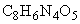 0,5 а а а 2 А 1569 2-[(5-Нитро-2-фуранил)метилен]гидразинкарбоксамид (1-(5-нитрофурфурилиден) семикарбазид; Нитрофуразон) 2-[(5-Нитро-2-фуранил)метилен]гидразинкарбоксамид (1-(5-нитрофурфурилиден) семикарбазид; Нитрофуразон) 2-[(5-Нитро-2-фуранил)метилен]гидразинкарбоксамид (1-(5-нитрофурфурилиден) семикарбазид; Нитрофуразон) 2-[(5-Нитро-2-фуранил)метилен]гидразинкарбоксамид (1-(5-нитрофурфурилиден) семикарбазид; Нитрофуразон) 2-[(5-Нитро-2-фуранил)метилен]гидразинкарбоксамид (1-(5-нитрофурфурилиден) семикарбазид; Нитрофуразон) 2-[(5-Нитро-2-фуранил)метилен]гидразинкарбоксамид (1-(5-нитрофурфурилиден) семикарбазид; Нитрофуразон) 59-87-0 59-87-0 59-87-0 59-87-0 59-87-0 59-87-0 59-87-0 59-87-0 59-87-0 0,5 а а а 2 1570 3-(5-Нитрофурфурилиденамино) оксазолидин-2-он (Фуразолидон) 3-(5-Нитрофурфурилиденамино) оксазолидин-2-он (Фуразолидон) 3-(5-Нитрофурфурилиденамино) оксазолидин-2-он (Фуразолидон) 3-(5-Нитрофурфурилиденамино) оксазолидин-2-он (Фуразолидон) 3-(5-Нитрофурфурилиденамино) оксазолидин-2-он (Фуразолидон) 3-(5-Нитрофурфурилиденамино) оксазолидин-2-он (Фуразолидон) 67-45-8 67-45-8 67-45-8 67-45-8 67-45-8 67-45-8 67-45-8 67-45-8 67-45-8 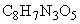 0,5 а а а 2 1571 Нитрохлорбензол+ (2,3,4-изомеры) Нитрохлорбензол+ (2,3,4-изомеры) Нитрохлорбензол+ (2,3,4-изомеры) Нитрохлорбензол+ (2,3,4-изомеры) Нитрохлорбензол+ (2,3,4-изомеры) Нитрохлорбензол+ (2,3,4-изомеры) 25167-93-5 25167-93-5 25167-93-5 25167-93-5 25167-93-5 25167-93-5 25167-93-5 25167-93-5 25167-93-5 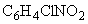 3/1 п п п 2 1572 3-{№-[4-(4-Нитро-2-хлорфенилазо)фенил]-№-этиламино} пропанонитрил+ 3-{№-[4-(4-Нитро-2-хлорфенилазо)фенил]-№-этиламино} пропанонитрил+ 3-{№-[4-(4-Нитро-2-хлорфенилазо)фенил]-№-этиламино} пропанонитрил+ 3-{№-[4-(4-Нитро-2-хлорфенилазо)фенил]-№-этиламино} пропанонитрил+ 3-{№-[4-(4-Нитро-2-хлорфенилазо)фенил]-№-этиламино} пропанонитрил+ 3-{№-[4-(4-Нитро-2-хлорфенилазо)фенил]-№-этиламино} пропанонитрил+ 0,5 а а а 2 1573 2-[№-[4-(4-Нитро-2-цианофенилазо)фенил]-№-этиламино]этилацетат+ (уксусной кислоты 2-[№-[4-(4- нитро-2-цианофенилазо) фенил]- №-этиламино] этиловый эфир) 2-[№-[4-(4-Нитро-2-цианофенилазо)фенил]-№-этиламино]этилацетат+ (уксусной кислоты 2-[№-[4-(4- нитро-2-цианофенилазо) фенил]- №-этиламино] этиловый эфир) 2-[№-[4-(4-Нитро-2-цианофенилазо)фенил]-№-этиламино]этилацетат+ (уксусной кислоты 2-[№-[4-(4- нитро-2-цианофенилазо) фенил]- №-этиламино] этиловый эфир) 2-[№-[4-(4-Нитро-2-цианофенилазо)фенил]-№-этиламино]этилацетат+ (уксусной кислоты 2-[№-[4-(4- нитро-2-цианофенилазо) фенил]- №-этиламино] этиловый эфир) 2-[№-[4-(4-Нитро-2-цианофенилазо)фенил]-№-этиламино]этилацетат+ (уксусной кислоты 2-[№-[4-(4- нитро-2-цианофенилазо) фенил]- №-этиламино] этиловый эфир) 2-[№-[4-(4-Нитро-2-цианофенилазо)фенил]-№-этиламино]этилацетат+ (уксусной кислоты 2-[№-[4-(4- нитро-2-цианофенилазо) фенил]- №-этиламино] этиловый эфир) 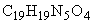 0,5 а а а 2 1574 3-{№-[4-(4-Нитро-2-цианофенилазо) фенил]-№-этиламино) пропианонитрил+ 3-{№-[4-(4-Нитро-2-цианофенилазо) фенил]-№-этиламино) пропианонитрил+ 3-{№-[4-(4-Нитро-2-цианофенилазо) фенил]-№-этиламино) пропианонитрил+ 3-{№-[4-(4-Нитро-2-цианофенилазо) фенил]-№-этиламино) пропианонитрил+ 3-{№-[4-(4-Нитро-2-цианофенилазо) фенил]-№-этиламино) пропианонитрил+ 3-{№-[4-(4-Нитро-2-цианофенилазо) фенил]-№-этиламино) пропианонитрил+ 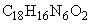 2 а а а 2 1575 Нитроциклогексан Нитроциклогексан Нитроциклогексан Нитроциклогексан Нитроциклогексан Нитроциклогексан 1122-60-7 1122-60-7 1122-60-7 1122-60-7 1122-60-7 1122-60-7 1122-60-7 1122-60-7 1122-60-7 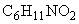 1 п п п 2 1576 Нитроэтан Нитроэтан Нитроэтан Нитроэтан Нитроэтан Нитроэтан 79-24-3 79-24-3 79-24-3 79-24-3 79-24-3 79-24-3 79-24-3 79-24-3 79-24-3 30 п п п 4 1577 Нонан-1-ол (нониловый спирт) Нонан-1-ол (нониловый спирт) Нонан-1-ол (нониловый спирт) Нонан-1-ол (нониловый спирт) Нонан-1-ол (нониловый спирт) Нонан-1-ол (нониловый спирт) 143-08-8 143-08-8 143-08-8 143-08-8 143-08-8 143-08-8 143-08-8 143-08-8 143-08-8 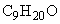 10 п + а п + а п + а 3 1578 Нонан-5-он+ (дибутилкетон) Нонан-5-он+ (дибутилкетон) Нонан-5-он+ (дибутилкетон) Нонан-5-он+ (дибутилкетон) Нонан-5-он+ (дибутилкетон) Нонан-5-он+ (дибутилкетон) 502-56-7 502-56-7 502-56-7 502-56-7 502-56-7 502-56-7 502-56-7 502-56-7 502-56-7 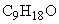 20 п п п 4 1579 Нонилпроп-2-еноат (акриловой кислоты нониловый эфир) Нонилпроп-2-еноат (акриловой кислоты нониловый эфир) Нонилпроп-2-еноат (акриловой кислоты нониловый эфир) Нонилпроп-2-еноат (акриловой кислоты нониловый эфир) Нонилпроп-2-еноат (акриловой кислоты нониловый эфир) Нонилпроп-2-еноат (акриловой кислоты нониловый эфир) 2664-55-3 2664-55-3 2664-55-3 2664-55-3 2664-55-3 2664-55-3 2664-55-3 2664-55-3 2664-55-3 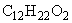 3/1 п п п 2 1580 2,2,2,3,3,4,4,5,5-Нонафторпентилпроп-2-еноат (акриловой кислоты 2,2,2,3,3,4,4,5,5-нонафтор- пентиловый эфир) 2,2,2,3,3,4,4,5,5-Нонафторпентилпроп-2-еноат (акриловой кислоты 2,2,2,3,3,4,4,5,5-нонафтор- пентиловый эфир) 2,2,2,3,3,4,4,5,5-Нонафторпентилпроп-2-еноат (акриловой кислоты 2,2,2,3,3,4,4,5,5-нонафтор- пентиловый эфир) 2,2,2,3,3,4,4,5,5-Нонафторпентилпроп-2-еноат (акриловой кислоты 2,2,2,3,3,4,4,5,5-нонафтор- пентиловый эфир) 2,2,2,3,3,4,4,5,5-Нонафторпентилпроп-2-еноат (акриловой кислоты 2,2,2,3,3,4,4,5,5-нонафтор- пентиловый эфир) 2,2,2,3,3,4,4,5,5-Нонафторпентилпроп-2-еноат (акриловой кислоты 2,2,2,3,3,4,4,5,5-нонафтор- пентиловый эфир) 308-26-9 308-26-9 308-26-9 308-26-9 308-26-9 308-26-9 308-26-9 308-26-9 308-26-9 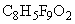 90/30 п п п 4 1581 Норизин/контроль по рибоксину/ Норизин/контроль по рибоксину/ Норизин/контроль по рибоксину/ Норизин/контроль по рибоксину/ Норизин/контроль по рибоксину/ Норизин/контроль по рибоксину/ 4 а а а 3 1582 Озон Озон Озон Озон Озон Озон 10028-15-6 10028-15-6 10028-15-6 10028-15-6 10028-15-6 10028-15-6 10028-15-6 10028-15-6 10028-15-6 0,1 п п п 1 О 1583 Оксалон Оксалон Оксалон Оксалон Оксалон Оксалон 5 а а а 3 1584 3,3’-Оксибисбензоламин (3,3’-оксидианилин) 3,3’-Оксибисбензоламин (3,3’-оксидианилин) 3,3’-Оксибисбензоламин (3,3’-оксидианилин) 3,3’-Оксибисбензоламин (3,3’-оксидианилин) 3,3’-Оксибисбензоламин (3,3’-оксидианилин) 3,3’-Оксибисбензоламин (3,3’-оксидианилин) 15268-07-2 15268-07-2 15268-07-2 15268-07-2 15268-07-2 15268-07-2 15268-07-2 15268-07-2 15268-07-2 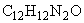 5 а а а 3 1585 1,1’-Оксибисбутан (дибутиловый эфир) 1,1’-Оксибисбутан (дибутиловый эфир) 1,1’-Оксибисбутан (дибутиловый эфир) 1,1’-Оксибисбутан (дибутиловый эфир) 1,1’-Оксибисбутан (дибутиловый эфир) 1,1’-Оксибисбутан (дибутиловый эфир) 142-96-1 142-96-1 142-96-1 142-96-1 142-96-1 142-96-1 142-96-1 142-96-1 142-96-1 20 п п п 4 1586 10,10’-Оксибис(5,10-дигидрофенарсазин) 10,10’-Оксибис(5,10-дигидрофенарсазин) 10,10’-Оксибис(5,10-дигидрофенарсазин) 10,10’-Оксибис(5,10-дигидрофенарсазин) 10,10’-Оксибис(5,10-дигидрофенарсазин) 10,10’-Оксибис(5,10-дигидрофенарсазин) 4095-45-8 4095-45-8 4095-45-8 4095-45-8 4095-45-8 4095-45-8 4095-45-8 4095-45-8 4095-45-8 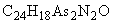 0,02 а а а 1 1587 Оксибисметан (диметиловый эфир) Оксибисметан (диметиловый эфир) Оксибисметан (диметиловый эфир) Оксибисметан (диметиловый эфир) Оксибисметан (диметиловый эфир) Оксибисметан (диметиловый эфир) 115-10-6 115-10-6 115-10-6 115-10-6 115-10-6 115-10-6 115-10-6 115-10-6 115-10-6 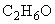 600/200 п п п 4 1588 1,1’-Оксибис(3-метилбутан) (диизоамиловый спирт) (диизопентиловый эфир) 1,1’-Оксибис(3-метилбутан) (диизоамиловый спирт) (диизопентиловый эфир) 1,1’-Оксибис(3-метилбутан) (диизоамиловый спирт) (диизопентиловый эфир) 1,1’-Оксибис(3-метилбутан) (диизоамиловый спирт) (диизопентиловый эфир) 1,1’-Оксибис(3-метилбутан) (диизоамиловый спирт) (диизопентиловый эфир) 1,1’-Оксибис(3-метилбутан) (диизоамиловый спирт) (диизопентиловый эфир) 544-01-4 544-01-4 544-01-4 544-01-4 544-01-4 544-01-4 544-01-4 544-01-4 544-01-4 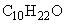 20 п + а п + а п + а 4 1589 1,1’-Оксибис (4-нитробензол) (4,4’-динитрофениловый эфир) 1,1’-Оксибис (4-нитробензол) (4,4’-динитрофениловый эфир) 1,1’-Оксибис (4-нитробензол) (4,4’-динитрофениловый эфир) 1,1’-Оксибис (4-нитробензол) (4,4’-динитрофениловый эфир) 1,1’-Оксибис (4-нитробензол) (4,4’-динитрофениловый эфир) 1,1’-Оксибис (4-нитробензол) (4,4’-динитрофениловый эфир) 101-63-3 101-63-3 101-63-3 101-63-3 101-63-3 101-63-3 101-63-3 101-63-3 101-63-3 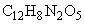 7 а а а 3 1590 1,1’-Оксибис (2,3,4,5,6-пентабромбензол) 1,1’-Оксибис (2,3,4,5,6-пентабромбензол) 1,1’-Оксибис (2,3,4,5,6-пентабромбензол) 1,1’-Оксибис (2,3,4,5,6-пентабромбензол) 1,1’-Оксибис (2,3,4,5,6-пентабромбензол) 1,1’-Оксибис (2,3,4,5,6-пентабромбензол) 1163-19-5 1163-19-5 1163-19-5 1163-19-5 1163-19-5 1163-19-5 1163-19-5 1163-19-5 1163-19-5 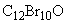 3 а а а 3 1591 10,10’-Оксибис(10Н- феноксарсин)+ 10,10’-Оксибис(10Н- феноксарсин)+ 10,10’-Оксибис(10Н- феноксарсин)+ 10,10’-Оксибис(10Н- феноксарсин)+ 10,10’-Оксибис(10Н- феноксарсин)+ 10,10’-Оксибис(10Н- феноксарсин)+ 58-36-6 58-36-6 58-36-6 58-36-6 58-36-6 58-36-6 58-36-6 58-36-6 58-36-6 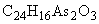 0,02 а а а 1 1592 1,1’-Оксибис(2-хлорэтан) + (Хлорекс) 1,1’-Оксибис(2-хлорэтан) + (Хлорекс) 1,1’-Оксибис(2-хлорэтан) + (Хлорекс) 1,1’-Оксибис(2-хлорэтан) + (Хлорекс) 1,1’-Оксибис(2-хлорэтан) + (Хлорекс) 1,1’-Оксибис(2-хлорэтан) + (Хлорекс) 111-44-4 111-44-4 111-44-4 111-44-4 111-44-4 111-44-4 111-44-4 111-44-4 111-44-4 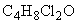 2 п п п 3 1593 Оксидибензол Оксидибензол Оксидибензол Оксидибензол Оксидибензол Оксидибензол 101-84-8 101-84-8 101-84-8 101-84-8 101-84-8 101-84-8 101-84-8 101-84-8 101-84-8 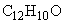 5 п п п 3 1594 Оксидибензол хлорированный+ Оксидибензол хлорированный+ Оксидибензол хлорированный+ Оксидибензол хлорированный+ Оксидибензол хлорированный+ Оксидибензол хлорированный+ 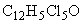 0,5 п п п 2 1595 3,3’-Оксиди[1,1’-дифенил-4,4’-диаминобензол] 3,3’-Оксиди[1,1’-дифенил-4,4’-диаминобензол] 3,3’-Оксиди[1,1’-дифенил-4,4’-диаминобензол] 3,3’-Оксиди[1,1’-дифенил-4,4’-диаминобензол] 3,3’-Оксиди[1,1’-дифенил-4,4’-диаминобензол] 3,3’-Оксиди[1,1’-дифенил-4,4’-диаминобензол] 105112-76-3 105112-76-3 105112-76-3 105112-76-3 105112-76-3 105112-76-3 105112-76-3 105112-76-3 105112-76-3 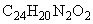 1 а а а 2 1596 2,2’-Оксидиэтанол (дигликоль; диэтиленгликоль) 2,2’-Оксидиэтанол (дигликоль; диэтиленгликоль) 2,2’-Оксидиэтанол (дигликоль; диэтиленгликоль) 2,2’-Оксидиэтанол (дигликоль; диэтиленгликоль) 2,2’-Оксидиэтанол (дигликоль; диэтиленгликоль) 2,2’-Оксидиэтанол (дигликоль; диэтиленгликоль) 111-46-6 111-46-6 111-46-6 111-46-6 111-46-6 111-46-6 111-46-6 111-46-6 111-46-6 10 п + а п + а п + а 3 1597 2,2’-Оксидиэтилендиоксидиэтанол (тетрагликоль; тетраэтиленгликоль) 2,2’-Оксидиэтилендиоксидиэтанол (тетрагликоль; тетраэтиленгликоль) 2,2’-Оксидиэтилендиоксидиэтанол (тетрагликоль; тетраэтиленгликоль) 2,2’-Оксидиэтилендиоксидиэтанол (тетрагликоль; тетраэтиленгликоль) 2,2’-Оксидиэтилендиоксидиэтанол (тетрагликоль; тетраэтиленгликоль) 2,2’-Оксидиэтилендиоксидиэтанол (тетрагликоль; тетраэтиленгликоль) 112-60-7 112-60-7 112-60-7 112-60-7 112-60-7 112-60-7 112-60-7 112-60-7 112-60-7 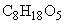 10 п + а п + а п + а 3 1598 1,1’-Оксидиэтилендиоксидиэтен 1,1’-Оксидиэтилендиоксидиэтен 1,1’-Оксидиэтилендиоксидиэтен 1,1’-Оксидиэтилендиоксидиэтен 1,1’-Оксидиэтилендиоксидиэтен 1,1’-Оксидиэтилендиоксидиэтен 764-99-8 764-99-8 764-99-8 764-99-8 764-99-8 764-99-8 764-99-8 764-99-8 764-99-8 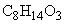 20 п п п 4 1599 2-Оксобутаноат натрия (натрий оксобутират) 2-Оксобутаноат натрия (натрий оксобутират) 2-Оксобутаноат натрия (натрий оксобутират) 2-Оксобутаноат натрия (натрий оксобутират) 2-Оксобутаноат натрия (натрий оксобутират) 2-Оксобутаноат натрия (натрий оксобутират) 2013-26-5 2013-26-5 2013-26-5 2013-26-5 2013-26-5 2013-26-5 2013-26-5 2013-26-5 2013-26-5 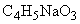 2 а а а 3 1600 ()-17-(1-Оксодеканокси)- эстр-4-ен-3-он (Тестостерона капринат) 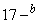 ()-17-(1-Оксодеканокси)- эстр-4-ен-3-он (Тестостерона капринат) ()-17-(1-Оксодеканокси)- эстр-4-ен-3-он (Тестостерона капринат) ()-17-(1-Оксодеканокси)- эстр-4-ен-3-он (Тестостерона капринат) ()-17-(1-Оксодеканокси)- эстр-4-ен-3-он (Тестостерона капринат) ()-17-(1-Оксодеканокси)- эстр-4-ен-3-он (Тестостерона капринат) 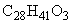 0,005 а а а 1 1601 ()-17-(1-Оксо-1-метилпентокси)-эстр-4-ен-3-он (Тестостерона изокапронат) ()-17-(1-Оксо-1-метилпентокси)-эстр-4-ен-3-он (Тестостерона изокапронат) ()-17-(1-Оксо-1-метилпентокси)-эстр-4-ен-3-он (Тестостерона изокапронат) ()-17-(1-Оксо-1-метилпентокси)-эстр-4-ен-3-он (Тестостерона изокапронат) ()-17-(1-Оксо-1-метилпентокси)-эстр-4-ен-3-он (Тестостерона изокапронат) ()-17-(1-Оксо-1-метилпентокси)-эстр-4-ен-3-он (Тестостерона изокапронат) 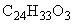 0,005 а а а 1 1602 2-Оксо-1-пирролидинацетамид (Пирацетам) 2-Оксо-1-пирролидинацетамид (Пирацетам) 2-Оксо-1-пирролидинацетамид (Пирацетам) 2-Оксо-1-пирролидинацетамид (Пирацетам) 2-Оксо-1-пирролидинацетамид (Пирацетам) 2-Оксо-1-пирролидинацетамид (Пирацетам) 7491-74-9 7491-74-9 7491-74-9 7491-74-9 7491-74-9 7491-74-9 7491-74-9 7491-74-9 7491-74-9 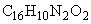 2 а а а 3 1603 3-Оксо-№-фенилбутанамид (ацетоуксусной кислоты анилид) 3-Оксо-№-фенилбутанамид (ацетоуксусной кислоты анилид) 3-Оксо-№-фенилбутанамид (ацетоуксусной кислоты анилид) 3-Оксо-№-фенилбутанамид (ацетоуксусной кислоты анилид) 3-Оксо-№-фенилбутанамид (ацетоуксусной кислоты анилид) 3-Оксо-№-фенилбутанамид (ацетоуксусной кислоты анилид) 102-01-2 102-01-2 102-01-2 102-01-2 102-01-2 102-01-2 102-01-2 102-01-2 102-01-2 1 а а а 2 1604 (17-b)-17-(1-Оксо-3-фенилпропокси)эстр-4-ен-3-он (Феноболин) (17-b)-17-(1-Оксо-3-фенилпропокси)эстр-4-ен-3-он (Феноболин) (17-b)-17-(1-Оксо-3-фенилпропокси)эстр-4-ен-3-он (Феноболин) (17-b)-17-(1-Оксо-3-фенилпропокси)эстр-4-ен-3-он (Феноболин) (17-b)-17-(1-Оксо-3-фенилпропокси)эстр-4-ен-3-он (Феноболин) (17-b)-17-(1-Оксо-3-фенилпропокси)эстр-4-ен-3-он (Феноболин) 62-90-8 62-90-8 62-90-8 62-90-8 62-90-8 62-90-8 62-90-8 62-90-8 62-90-8 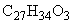 0,005 а а а 1 1605 3-Оксо-№-фенил-2-хлорбутанамид+ (3-оксо-2-хлорбутановой кислоты анилид; 3-оксо-2- хлормасляной кислоты анилид) 3-Оксо-№-фенил-2-хлорбутанамид+ (3-оксо-2-хлорбутановой кислоты анилид; 3-оксо-2- хлормасляной кислоты анилид) 3-Оксо-№-фенил-2-хлорбутанамид+ (3-оксо-2-хлорбутановой кислоты анилид; 3-оксо-2- хлормасляной кислоты анилид) 3-Оксо-№-фенил-2-хлорбутанамид+ (3-оксо-2-хлорбутановой кислоты анилид; 3-оксо-2- хлормасляной кислоты анилид) 3-Оксо-№-фенил-2-хлорбутанамид+ (3-оксо-2-хлорбутановой кислоты анилид; 3-оксо-2- хлормасляной кислоты анилид) 3-Оксо-№-фенил-2-хлорбутанамид+ (3-оксо-2-хлорбутановой кислоты анилид; 3-оксо-2- хлормасляной кислоты анилид) 119878-78-3 119878-78-3 119878-78-3 119878-78-3 119878-78-3 119878-78-3 119878-78-3 119878-78-3 119878-78-3 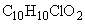 0,5 а а а 2 1606 4-Оксо-5-хлорпентилацетат+ (уксусной кислоты 4-Оксо-5-хлорпентиловый эфир) 4-Оксо-5-хлорпентилацетат+ (уксусной кислоты 4-Оксо-5-хлорпентиловый эфир) 4-Оксо-5-хлорпентилацетат+ (уксусной кислоты 4-Оксо-5-хлорпентиловый эфир) 4-Оксо-5-хлорпентилацетат+ (уксусной кислоты 4-Оксо-5-хлорпентиловый эфир) 4-Оксо-5-хлорпентилацетат+ (уксусной кислоты 4-Оксо-5-хлорпентиловый эфир) 4-Оксо-5-хлорпентилацетат+ (уксусной кислоты 4-Оксо-5-хлорпентиловый эфир) 13045-16-4 13045-16-4 13045-16-4 13045-16-4 13045-16-4 13045-16-4 13045-16-4 13045-16-4 13045-16-4 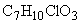 2 п п п 3 1607 Октадеканоат аммония (аммоний стеарат) Октадеканоат аммония (аммоний стеарат) Октадеканоат аммония (аммоний стеарат) Октадеканоат аммония (аммоний стеарат) Октадеканоат аммония (аммоний стеарат) Октадеканоат аммония (аммоний стеарат) 1002-89-7 1002-89-7 1002-89-7 1002-89-7 1002-89-7 1002-89-7 1002-89-7 1002-89-7 1002-89-7 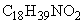 2 а а а 3 1608 Октадеканоат бария (барий стеарат) Октадеканоат бария (барий стеарат) Октадеканоат бария (барий стеарат) Октадеканоат бария (барий стеарат) Октадеканоат бария (барий стеарат) Октадеканоат бария (барий стеарат) 6865-35-6 6865-35-6 6865-35-6 6865-35-6 6865-35-6 6865-35-6 6865-35-6 6865-35-6 6865-35-6 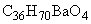 5/2 а а а 3 1609 Октадеканоат кадмия (стеариновая кислота, кадмиевая соль (1:1)) Октадеканоат кадмия (стеариновая кислота, кадмиевая соль (1:1)) Октадеканоат кадмия (стеариновая кислота, кадмиевая соль (1:1)) Октадеканоат кадмия (стеариновая кислота, кадмиевая соль (1:1)) Октадеканоат кадмия (стеариновая кислота, кадмиевая соль (1:1)) Октадеканоат кадмия (стеариновая кислота, кадмиевая соль (1:1)) 2223-93-0 2223-93-0 2223-93-0 2223-93-0 2223-93-0 2223-93-0 2223-93-0 2223-93-0 2223-93-0 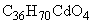 0,3/0,1 а а а 1 К 1610 Октадеканоат калия (калий стеарат) Октадеканоат калия (калий стеарат) Октадеканоат калия (калий стеарат) Октадеканоат калия (калий стеарат) Октадеканоат калия (калий стеарат) Октадеканоат калия (калий стеарат) 593-29-3 593-29-3 593-29-3 593-29-3 593-29-3 593-29-3 593-29-3 593-29-3 593-29-3 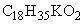 10 а а а 4 1611 Октадеканоат кальция (кальций стеарат) Октадеканоат кальция (кальций стеарат) Октадеканоат кальция (кальций стеарат) Октадеканоат кальция (кальций стеарат) Октадеканоат кальция (кальций стеарат) Октадеканоат кальция (кальций стеарат) 1592-23-0 1592-23-0 1592-23-0 1592-23-0 1592-23-0 1592-23-0 1592-23-0 1592-23-0 1592-23-0 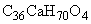 10 а а а 4 1612 Октадеканоат марганца (марганец стеарат) Октадеканоат марганца (марганец стеарат) Октадеканоат марганца (марганец стеарат) Октадеканоат марганца (марганец стеарат) Октадеканоат марганца (марганец стеарат) Октадеканоат марганца (марганец стеарат) 3353-05-7 3353-05-7 3353-05-7 3353-05-7 3353-05-7 3353-05-7 3353-05-7 3353-05-7 3353-05-7 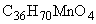 8/3 а а а 3 1613 Октадеканоат меди (медь стеарат) Октадеканоат меди (медь стеарат) Октадеканоат меди (медь стеарат) Октадеканоат меди (медь стеарат) Октадеканоат меди (медь стеарат) Октадеканоат меди (медь стеарат) 7617-31-4 7617-31-4 7617-31-4 7617-31-4 7617-31-4 7617-31-4 7617-31-4 7617-31-4 7617-31-4 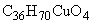 -/5 а а а 3 1614 Октадеканоат свинца/по свинцу/ (свинец стеарат) Октадеканоат свинца/по свинцу/ (свинец стеарат) Октадеканоат свинца/по свинцу/ (свинец стеарат) Октадеканоат свинца/по свинцу/ (свинец стеарат) Октадеканоат свинца/по свинцу/ (свинец стеарат) Октадеканоат свинца/по свинцу/ (свинец стеарат) 7428-48-0 7428-48-0 7428-48-0 7428-48-0 7428-48-0 7428-48-0 7428-48-0 7428-48-0 7428-48-0 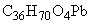 0,05 а а а 1 1615 Октадеканоат серебра (серебро стеарат) Октадеканоат серебра (серебро стеарат) Октадеканоат серебра (серебро стеарат) Октадеканоат серебра (серебро стеарат) Октадеканоат серебра (серебро стеарат) Октадеканоат серебра (серебро стеарат) 24927-67-1 24927-67-1 24927-67-1 24927-67-1 24927-67-1 24927-67-1 24927-67-1 24927-67-1 24927-67-1 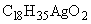 2 а а а 3 1616 Октадеканоат цинка (цинк стеарат) Октадеканоат цинка (цинк стеарат) Октадеканоат цинка (цинк стеарат) Октадеканоат цинка (цинк стеарат) Октадеканоат цинка (цинк стеарат) Октадеканоат цинка (цинк стеарат) 557-05-1 557-05-1 557-05-1 557-05-1 557-05-1 557-05-1 557-05-1 557-05-1 557-05-1 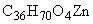 4 а а а 3 1617 Октадекановая кислота (стеариновая кислота) Октадекановая кислота (стеариновая кислота) Октадекановая кислота (стеариновая кислота) Октадекановая кислота (стеариновая кислота) Октадекановая кислота (стеариновая кислота) Октадекановая кислота (стеариновая кислота) 57-11-4 57-11-4 57-11-4 57-11-4 57-11-4 57-11-4 57-11-4 57-11-4 57-11-4 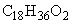 5 а а а 3 1618 Октадекафторнонаноилфторид /по фтору/ (перфторнонановой кислоты фторангидрид) Октадекафторнонаноилфторид /по фтору/ (перфторнонановой кислоты фторангидрид) Октадекафторнонаноилфторид /по фтору/ (перфторнонановой кислоты фторангидрид) Октадекафторнонаноилфторид /по фтору/ (перфторнонановой кислоты фторангидрид) Октадекафторнонаноилфторид /по фтору/ (перфторнонановой кислоты фторангидрид) Октадекафторнонаноилфторид /по фтору/ (перфторнонановой кислоты фторангидрид) 558-95-2 558-95-2 558-95-2 558-95-2 558-95-2 558-95-2 558-95-2 558-95-2 558-95-2 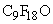 0,5/0,1 п п п 2 1619 Октадекафтороктан (перфтороктан) Октадекафтороктан (перфтороктан) Октадекафтороктан (перфтороктан) Октадекафтороктан (перфтороктан) Октадекафтороктан (перфтороктан) Октадекафтороктан (перфтороктан) 307-34-6 307-34-6 307-34-6 307-34-6 307-34-6 307-34-6 307-34-6 307-34-6 307-34-6 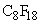 1000 п п п 4 1620 Октадец-9-еновая кислота (олеиновая кислота) Октадец-9-еновая кислота (олеиновая кислота) Октадец-9-еновая кислота (олеиновая кислота) Октадец-9-еновая кислота (олеиновая кислота) Октадец-9-еновая кислота (олеиновая кислота) Октадец-9-еновая кислота (олеиновая кислота) 112-80-1 112-80-1 112-80-1 112-80-1 112-80-1 112-80-1 112-80-1 112-80-1 112-80-1 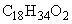 5 а а а 3 1621 Октаметилтетраамидодифосфат+ (октаметилпирофосфорамид) Октаметилтетраамидодифосфат+ (октаметилпирофосфорамид) Октаметилтетраамидодифосфат+ (октаметилпирофосфорамид) Октаметилтетраамидодифосфат+ (октаметилпирофосфорамид) Октаметилтетраамидодифосфат+ (октаметилпирофосфорамид) Октаметилтетраамидодифосфат+ (октаметилпирофосфорамид) 152-16-9 152-16-9 152-16-9 152-16-9 152-16-9 152-16-9 152-16-9 152-16-9 152-16-9 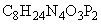 0,02 п + а п + а п + а 1 1622 Октан-1-ол (октановый спирт) Октан-1-ол (октановый спирт) Октан-1-ол (октановый спирт) Октан-1-ол (октановый спирт) Октан-1-ол (октановый спирт) Октан-1-ол (октановый спирт) 111-87-5 111-87-5 111-87-5 111-87-5 111-87-5 111-87-5 111-87-5 111-87-5 111-87-5 10 п + а п + а п + а 3 1623 Октан-2-он (гексилметил кетон) Октан-2-он (гексилметил кетон) Октан-2-он (гексилметил кетон) Октан-2-он (гексилметил кетон) Октан-2-он (гексилметил кетон) Октан-2-он (гексилметил кетон) 111-13-7 111-13-7 111-13-7 111-13-7 111-13-7 111-13-7 111-13-7 111-13-7 111-13-7 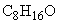 200 п п п 4 1624 3,3,4,4,5,5,6,6-Октафтор-1,2-дихлорциклогексен 3,3,4,4,5,5,6,6-Октафтор-1,2-дихлорциклогексен 3,3,4,4,5,5,6,6-Октафтор-1,2-дихлорциклогексен 3,3,4,4,5,5,6,6-Октафтор-1,2-дихлорциклогексен 3,3,4,4,5,5,6,6-Октафтор-1,2-дихлорциклогексен 3,3,4,4,5,5,6,6-Октафтор-1,2-дихлорциклогексен 336-19-6 336-19-6 336-19-6 336-19-6 336-19-6 336-19-6 336-19-6 336-19-6 336-19-6 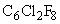 1 п п п 2 1625 1,1,2,2,3,3,4,4-Октафтор-1,4-дицианбутан (перфторадипиновой кислоты динитрил; перфторадипонитрил) 1,1,2,2,3,3,4,4-Октафтор-1,4-дицианбутан (перфторадипиновой кислоты динитрил; перфторадипонитрил) 1,1,2,2,3,3,4,4-Октафтор-1,4-дицианбутан (перфторадипиновой кислоты динитрил; перфторадипонитрил) 1,1,2,2,3,3,4,4-Октафтор-1,4-дицианбутан (перфторадипиновой кислоты динитрил; перфторадипонитрил) 1,1,2,2,3,3,4,4-Октафтор-1,4-дицианбутан (перфторадипиновой кислоты динитрил; перфторадипонитрил) 1,1,2,2,3,3,4,4-Октафтор-1,4-дицианбутан (перфторадипиновой кислоты динитрил; перфторадипонитрил) 376-53-4 376-53-4 376-53-4 376-53-4 376-53-4 376-53-4 376-53-4 376-53-4 376-53-4 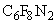 0,1 п п п 1 1626 Октафторметилбензол (перфтортолуол) Октафторметилбензол (перфтортолуол) Октафторметилбензол (перфтортолуол) Октафторметилбензол (перфтортолуол) Октафторметилбензол (перфтортолуол) Октафторметилбензол (перфтортолуол) 434-64-0 434-64-0 434-64-0 434-64-0 434-64-0 434-64-0 434-64-0 434-64-0 434-64-0 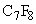 15/5 п п п 3 1627 Октафтор-2-метилпроп-1-ен (перфторизобутилен) Октафтор-2-метилпроп-1-ен (перфторизобутилен) Октафтор-2-метилпроп-1-ен (перфторизобутилен) Октафтор-2-метилпроп-1-ен (перфторизобутилен) Октафтор-2-метилпроп-1-ен (перфторизобутилен) Октафтор-2-метилпроп-1-ен (перфторизобутилен) 382-21-8 382-21-8 382-21-8 382-21-8 382-21-8 382-21-8 382-21-8 382-21-8 382-21-8 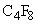 0,1 п п п 1 О 1628 2,2,3,3,4,4,5,5-Октафторпентан-1- ол (октафтор-н-пентиловый спирт) 2,2,3,3,4,4,5,5-Октафторпентан-1- ол (октафтор-н-пентиловый спирт) 2,2,3,3,4,4,5,5-Октафторпентан-1- ол (октафтор-н-пентиловый спирт) 2,2,3,3,4,4,5,5-Октафторпентан-1- ол (октафтор-н-пентиловый спирт) 2,2,3,3,4,4,5,5-Октафторпентан-1- ол (октафтор-н-пентиловый спирт) 2,2,3,3,4,4,5,5-Октафторпентан-1- ол (октафтор-н-пентиловый спирт) 355-80-6 355-80-6 355-80-6 355-80-6 355-80-6 355-80-6 355-80-6 355-80-6 355-80-6 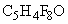 20 п п п 4 1629 2,2,3,3,4,4,5,5-Октафторпентилпроп-2-еноат (акриловой кислоты 2,2,3,3,4,4,5,5-октафторпентиловый эфир) 2,2,3,3,4,4,5,5-Октафторпентилпроп-2-еноат (акриловой кислоты 2,2,3,3,4,4,5,5-октафторпентиловый эфир) 2,2,3,3,4,4,5,5-Октафторпентилпроп-2-еноат (акриловой кислоты 2,2,3,3,4,4,5,5-октафторпентиловый эфир) 2,2,3,3,4,4,5,5-Октафторпентилпроп-2-еноат (акриловой кислоты 2,2,3,3,4,4,5,5-октафторпентиловый эфир) 2,2,3,3,4,4,5,5-Октафторпентилпроп-2-еноат (акриловой кислоты 2,2,3,3,4,4,5,5-октафторпентиловый эфир) 2,2,3,3,4,4,5,5-Октафторпентилпроп-2-еноат (акриловой кислоты 2,2,3,3,4,4,5,5-октафторпентиловый эфир) 376-84-1 376-84-1 376-84-1 376-84-1 376-84-1 376-84-1 376-84-1 376-84-1 376-84-1 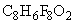 90/30 п п п 4 1630 Октафторпропан Октафторпропан Октафторпропан Октафторпропан Октафторпропан Октафторпропан 76-19-7 76-19-7 76-19-7 76-19-7 76-19-7 76-19-7 76-19-7 76-19-7 76-19-7 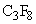 3000 п п п 4 1631 а) Хладон М (октафторпропан - 95%, сера гексафторид - 5%) а) Хладон М (октафторпропан - 95%, сера гексафторид - 5%) а) Хладон М (октафторпропан - 95%, сера гексафторид - 5%) а) Хладон М (октафторпропан - 95%, сера гексафторид - 5%) а) Хладон М (октафторпропан - 95%, сера гексафторид - 5%) а) Хладон М (октафторпропан - 95%, сера гексафторид - 5%) 3000 п п п 4 1632 Октафторциклобутан (перфторциклобутан; Фреон 318С) Октафторциклобутан (перфторциклобутан; Фреон 318С) Октафторциклобутан (перфторциклобутан; Фреон 318С) Октафторциклобутан (перфторциклобутан; Фреон 318С) Октафторциклобутан (перфторциклобутан; Фреон 318С) Октафторциклобутан (перфторциклобутан; Фреон 318С) 115-25-3 115-25-3 115-25-3 115-25-3 115-25-3 115-25-3 115-25-3 115-25-3 115-25-3 3000 п п п 4 1633 2-Октилацетат+ (ацетат октанола-2) 2-Октилацетат+ (ацетат октанола-2) 2-Октилацетат+ (ацетат октанола-2) 2-Октилацетат+ (ацетат октанола-2) 2-Октилацетат+ (ацетат октанола-2) 2-Октилацетат+ (ацетат октанола-2) 112-14-1 112-14-1 112-14-1 112-14-1 112-14-1 112-14-1 112-14-1 112-14-1 112-14-1 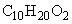 10 п п п 4 1634 4-Октилбифенил 4-Октилбифенил 4-Октилбифенил 4-Октилбифенил 4-Октилбифенил 4-Октилбифенил 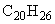 5 а а а 3 1635 Октил-(2,4- дихлорфенокси)ацетат Октил-(2,4- дихлорфенокси)ацетат Октил-(2,4- дихлорфенокси)ацетат Октил-(2,4- дихлорфенокси)ацетат Октил-(2,4- дихлорфенокси)ацетат Октил-(2,4- дихлорфенокси)ацетат 1928-44-5 1928-44-5 1928-44-5 1928-44-5 1928-44-5 1928-44-5 1928-44-5 1928-44-5 1928-44-5 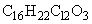 1 п + а п + а п + а 2 1636 Октил-2-метилпроп-2-еноат (метакриловой кислоты октиловый эфир) Октил-2-метилпроп-2-еноат (метакриловой кислоты октиловый эфир) Октил-2-метилпроп-2-еноат (метакриловой кислоты октиловый эфир) Октил-2-метилпроп-2-еноат (метакриловой кислоты октиловый эфир) Октил-2-метилпроп-2-еноат (метакриловой кислоты октиловый эфир) Октил-2-метилпроп-2-еноат (метакриловой кислоты октиловый эфир) 2157-01-9 2157-01-9 2157-01-9 2157-01-9 2157-01-9 2157-01-9 2157-01-9 2157-01-9 2157-01-9 30 п п п 4 1637 Олеандомицинфосфат+ (1:1) Олеандомицинфосфат+ (1:1) Олеандомицинфосфат+ (1:1) Олеандомицинфосфат+ (1:1) Олеандомицинфосфат+ (1:1) Олеандомицинфосфат+ (1:1) 7060-74-4 7060-74-4 7060-74-4 7060-74-4 7060-74-4 7060-74-4 7060-74-4 7060-74-4 7060-74-4 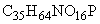 0,4 а а а 2 А 1638 Олигорибонуклеотиды природные (Гидролизат РНК) Олигорибонуклеотиды природные (Гидролизат РНК) Олигорибонуклеотиды природные (Гидролизат РНК) Олигорибонуклеотиды природные (Гидролизат РНК) Олигорибонуклеотиды природные (Гидролизат РНК) Олигорибонуклеотиды природные (Гидролизат РНК) 10 а а а 4 1639 Олово фторид /по фтору/ Олово фторид /по фтору/ Олово фторид /по фтору/ Олово фторид /по фтору/ Олово фторид /по фтору/ Олово фторид /по фтору/ 13966-74-0 13966-74-0 13966-74-0 13966-74-0 13966-74-0 13966-74-0 13966-74-0 13966-74-0 13966-74-0 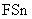 1/0,2 а а а 2 1640 Ораза Ораза Ораза Ораза Ораза Ораза 0,5 а а а 2 1641 Органопластики (Органоволокниты) Органопластики (Органоволокниты) Органопластики (Органоволокниты) Органопластики (Органоволокниты) Органопластики (Органоволокниты) Органопластики (Органоволокниты) 4/2 а а а 3 1642 Ортокремниевая кислота (коллоидный раствор по сухому остатку) в смеси: Ортокремниевая кислота (коллоидный раствор по сухому остатку) в смеси: Ортокремниевая кислота (коллоидный раствор по сухому остатку) в смеси: Ортокремниевая кислота (коллоидный раствор по сухому остатку) в смеси: Ортокремниевая кислота (коллоидный раствор по сухому остатку) в смеси: Ортокремниевая кислота (коллоидный раствор по сухому остатку) в смеси: 1643 а) с плавленным кварцем (кварцевым стеклом) а) с плавленным кварцем (кварцевым стеклом) а) с плавленным кварцем (кварцевым стеклом) а) с плавленным кварцем (кварцевым стеклом) а) с плавленным кварцем (кварцевым стеклом) а) с плавленным кварцем (кварцевым стеклом) 3/1 а а а 3 Ф 1644 б) с цирконом б) с цирконом б) с цирконом б) с цирконом б) с цирконом б) с цирконом 6/2 а а а 3 Ф 1645 Ортофосфористая кислота+ Ортофосфористая кислота+ Ортофосфористая кислота+ Ортофосфористая кислота+ Ортофосфористая кислота+ Ортофосфористая кислота+ 10294-56-1 10294-56-1 10294-56-1 10294-56-1 10294-56-1 10294-56-1 10294-56-1 10294-56-1 10294-56-1 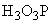 0,4 а а а 2 1646 Основная свинцово-никелевая соль фталевой кислоты + Основная свинцово-никелевая соль фталевой кислоты + Основная свинцово-никелевая соль фталевой кислоты + Основная свинцово-никелевая соль фталевой кислоты + Основная свинцово-никелевая соль фталевой кислоты + Основная свинцово-никелевая соль фталевой кислоты + 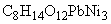 5,0 х 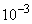 а а а 1 1647 Панкреатин Панкреатин Панкреатин Панкреатин Панкреатин Панкреатин 1 а а а 2 А 1648 Парафины хлорированные "ХП-470" Парафины хлорированные "ХП-470" Парафины хлорированные "ХП-470" Парафины хлорированные "ХП-470" Парафины хлорированные "ХП-470" Парафины хлорированные "ХП-470" 63449-39-8 63449-39-8 63449-39-8 63449-39-8 63449-39-8 63449-39-8 63449-39-8 63449-39-8 63449-39-8 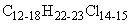 5 а а а 3 1649 Пектаваморин Пектаваморин Пектаваморин Пектаваморин Пектаваморин Пектаваморин 3 а а а 3 1650 Пектиназа грибная+ Пектиназа грибная+ Пектиназа грибная+ Пектиназа грибная+ Пектиназа грибная+ Пектиназа грибная+ 4 а а а 4 1651 Пектоклостридин Пектоклостридин Пектоклостридин Пектоклостридин Пектоклостридин Пектоклостридин 3 а а а 3 1652 Пектофоетидин Пектофоетидин Пектофоетидин Пектофоетидин Пектофоетидин Пектофоетидин 4 а а а 4 1653 Пенообразователи КЧНР, ППК-30 Пенообразователи КЧНР, ППК-30 Пенообразователи КЧНР, ППК-30 Пенообразователи КЧНР, ППК-30 Пенообразователи КЧНР, ППК-30 Пенообразователи КЧНР, ППК-30 5 а а а 3 1654 Пента-1,3-диен (Пиперилен) Пента-1,3-диен (Пиперилен) Пента-1,3-диен (Пиперилен) Пента-1,3-диен (Пиперилен) Пента-1,3-диен (Пиперилен) Пента-1,3-диен (Пиперилен) 504-60-9 504-60-9 504-60-9 504-60-9 504-60-9 504-60-9 504-60-9 504-60-9 504-60-9 40 п п п 4 1655 Пентадекафтороктановая кислота (Перфтороктановая кислота, перфторкаприловая кислота) Пентадекафтороктановая кислота (Перфтороктановая кислота, перфторкаприловая кислота) Пентадекафтороктановая кислота (Перфтороктановая кислота, перфторкаприловая кислота) Пентадекафтороктановая кислота (Перфтороктановая кислота, перфторкаприловая кислота) Пентадекафтороктановая кислота (Перфтороктановая кислота, перфторкаприловая кислота) Пентадекафтороктановая кислота (Перфтороктановая кислота, перфторкаприловая кислота) 335-67-1 335-67-1 335-67-1 335-67-1 335-67-1 335-67-1 335-67-1 335-67-1 335-67-1 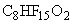 -/0,005 а а а 1 1656 Пентан Пентан Пентан Пентан Пентан Пентан 109-66-0 109-66-0 109-66-0 109-66-0 109-66-0 109-66-0 109-66-0 109-66-0 109-66-0 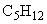 900/300 п п п 4 1657 Пентандиаль (глутаральдегид; глутаровый альдегид) Пентандиаль (глутаральдегид; глутаровый альдегид) Пентандиаль (глутаральдегид; глутаровый альдегид) Пентандиаль (глутаральдегид; глутаровый альдегид) Пентандиаль (глутаральдегид; глутаровый альдегид) Пентандиаль (глутаральдегид; глутаровый альдегид) 111-30-8 111-30-8 111-30-8 111-30-8 111-30-8 111-30-8 111-30-8 111-30-8 111-30-8 5 п п п 3 А 1658 Пентановая кислота (валериановая кислота) Пентановая кислота (валериановая кислота) Пентановая кислота (валериановая кислота) Пентановая кислота (валериановая кислота) Пентановая кислота (валериановая кислота) Пентановая кислота (валериановая кислота) 109-52-4 109-52-4 109-52-4 109-52-4 109-52-4 109-52-4 109-52-4 109-52-4 109-52-4 5 п п п 3 1659 Пентан-1-ол+ (амиловый спирт) Пентан-1-ол+ (амиловый спирт) Пентан-1-ол+ (амиловый спирт) Пентан-1-ол+ (амиловый спирт) Пентан-1-ол+ (амиловый спирт) Пентан-1-ол+ (амиловый спирт) 71-41-0 71-41-0 71-41-0 71-41-0 71-41-0 71-41-0 71-41-0 71-41-0 71-41-0 10 п п п 3 1660 Пентан-2-ол+ (изоамиловый спирт) Пентан-2-ол+ (изоамиловый спирт) Пентан-2-ол+ (изоамиловый спирт) Пентан-2-ол+ (изоамиловый спирт) Пентан-2-ол+ (изоамиловый спирт) Пентан-2-ол+ (изоамиловый спирт) 6032-29-7 6032-29-7 6032-29-7 6032-29-7 6032-29-7 6032-29-7 6032-29-7 6032-29-7 6032-29-7 5 п п п 3 1661 Пентан-2-он (метилэтилкетон) Пентан-2-он (метилэтилкетон) Пентан-2-он (метилэтилкетон) Пентан-2-он (метилэтилкетон) Пентан-2-он (метилэтилкетон) Пентан-2-он (метилэтилкетон) 107-87-9 107-87-9 107-87-9 107-87-9 107-87-9 107-87-9 107-87-9 107-87-9 107-87-9 200 п п п 4 1662 Пентафторбензол Пентафторбензол Пентафторбензол Пентафторбензол Пентафторбензол Пентафторбензол 363-72-4 363-72-4 363-72-4 363-72-4 363-72-4 363-72-4 363-72-4 363-72-4 363-72-4 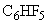 15/5 п п п 2 1663 Пентафторгидроксибензол (пентафторфенол) Пентафторгидроксибензол (пентафторфенол) Пентафторгидроксибензол (пентафторфенол) Пентафторгидроксибензол (пентафторфенол) Пентафторгидроксибензол (пентафторфенол) Пентафторгидроксибензол (пентафторфенол) 771-61-9 771-61-9 771-61-9 771-61-9 771-61-9 771-61-9 771-61-9 771-61-9 771-61-9 15/5 п п п 3 1664 Пентафторпропионовая кислота (перфторпропионовая кислота) Пентафторпропионовая кислота (перфторпропионовая кислота) Пентафторпропионовая кислота (перфторпропионовая кислота) Пентафторпропионовая кислота (перфторпропионовая кислота) Пентафторпропионовая кислота (перфторпропионовая кислота) Пентафторпропионовая кислота (перфторпропионовая кислота) 422-64-0 422-64-0 422-64-0 422-64-0 422-64-0 422-64-0 422-64-0 422-64-0 422-64-0 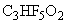 2 п п п 3 1665 Пентафторхлорбензол Пентафторхлорбензол Пентафторхлорбензол Пентафторхлорбензол Пентафторхлорбензол Пентафторхлорбензол 344-07-0 344-07-0 344-07-0 344-07-0 344-07-0 344-07-0 344-07-0 344-07-0 344-07-0 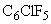 6/2 п п п 3 1666 Пентафторхлорэтан Пентафторхлорэтан Пентафторхлорэтан Пентафторхлорэтан Пентафторхлорэтан Пентафторхлорэтан 76-15-3 76-15-3 76-15-3 76-15-3 76-15-3 76-15-3 76-15-3 76-15-3 76-15-3 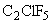 3000 п п п 4 1667 1,1,2,2,2-Пентафтор-№-(пентафторэтил)-№-(трифторметил)этанамин 1,1,2,2,2-Пентафтор-№-(пентафторэтил)-№-(трифторметил)этанамин 1,1,2,2,2-Пентафтор-№-(пентафторэтил)-№-(трифторметил)этанамин 1,1,2,2,2-Пентафтор-№-(пентафторэтил)-№-(трифторметил)этанамин 1,1,2,2,2-Пентафтор-№-(пентафторэтил)-№-(трифторметил)этанамин 1,1,2,2,2-Пентафтор-№-(пентафторэтил)-№-(трифторметил)этанамин 758-48-5 758-48-5 758-48-5 758-48-5 758-48-5 758-48-5 758-48-5 758-48-5 758-48-5 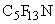 500 п п п 4 1668 (7,17)-7-[9-[4,4,5,5,5-Пентафторпентил)сульфинил)нонил]эстра-1,3,5(10)-триен-3,17-диол (Фулвестрант) (7,17)-7-[9-[4,4,5,5,5-Пентафторпентил)сульфинил)нонил]эстра-1,3,5(10)-триен-3,17-диол (Фулвестрант) (7,17)-7-[9-[4,4,5,5,5-Пентафторпентил)сульфинил)нонил]эстра-1,3,5(10)-триен-3,17-диол (Фулвестрант) (7,17)-7-[9-[4,4,5,5,5-Пентафторпентил)сульфинил)нонил]эстра-1,3,5(10)-триен-3,17-диол (Фулвестрант) (7,17)-7-[9-[4,4,5,5,5-Пентафторпентил)сульфинил)нонил]эстра-1,3,5(10)-триен-3,17-диол (Фулвестрант) (7,17)-7-[9-[4,4,5,5,5-Пентафторпентил)сульфинил)нонил]эстра-1,3,5(10)-триен-3,17-диол (Фулвестрант) 129453-61-8 129453-61-8 129453-61-8 129453-61-8 129453-61-8 129453-61-8 129453-61-8 129453-61-8 129453-61-8 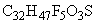 а а а 1 1669 Пентафторэтан (Фреон 125; Хладон 125) Пентафторэтан (Фреон 125; Хладон 125) Пентафторэтан (Фреон 125; Хладон 125) Пентафторэтан (Фреон 125; Хладон 125) Пентафторэтан (Фреон 125; Хладон 125) Пентафторэтан (Фреон 125; Хладон 125) 354-33-6 354-33-6 354-33-6 354-33-6 354-33-6 354-33-6 354-33-6 354-33-6 354-33-6 3000 п п п 4 1670 1,2,3,3,4-Пентахлорбутен 1,2,3,3,4-Пентахлорбутен 1,2,3,3,4-Пентахлорбутен 1,2,3,3,4-Пентахлорбутен 1,2,3,3,4-Пентахлорбутен 1,2,3,3,4-Пентахлорбутен 94796-72-2 94796-72-2 94796-72-2 94796-72-2 94796-72-2 94796-72-2 94796-72-2 94796-72-2 94796-72-2 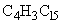 5 п п п 3 1671 Пентахлоргидроксибензол+(пентахлорфенол) Пентахлоргидроксибензол+(пентахлорфенол) Пентахлоргидроксибензол+(пентахлорфенол) 87-86-5 87-86-5 87-86-5 87-86-5 87-86-5 87-86-5 87-86-5 87-86-5 87-86-5 87-86-5 87-86-5 87-86-5 0,3/0,1 п + a п + a п + a 1 1672 Пентахлорпропан-2-он+ (пентахлорацетон) Пентахлорпропан-2-он+ (пентахлорацетон) Пентахлорпропан-2-он+ (пентахлорацетон) 1768-31-6 1768-31-6 1768-31-6 1768-31-6 1768-31-6 1768-31-6 1768-31-6 1768-31-6 1768-31-6 1768-31-6 1768-31-6 1768-31-6 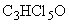 0,5 п п п 2 1673 Пентахлорфенолят натрия+ Пентахлорфенолят натрия+ Пентахлорфенолят натрия+ 131-52-2 131-52-2 131-52-2 131-52-2 131-52-2 131-52-2 131-52-2 131-52-2 131-52-2 131-52-2 131-52-2 131-52-2 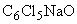 0,1 п + a п + a п + a 1 1674 Пентахлорфенолят цинка (2:1) Пентахлорфенолят цинка (2:1) Пентахлорфенолят цинка (2:1) 117-97-5 117-97-5 117-97-5 117-97-5 117-97-5 117-97-5 117-97-5 117-97-5 117-97-5 117-97-5 117-97-5 117-97-5 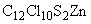 2 a a a 3 1675 Пентацикло[6.4.0.0]2,7,[0]4,11,[0] 5,10 додекан+ (Тетрастерон) Пентацикло[6.4.0.0]2,7,[0]4,11,[0] 5,10 додекан+ (Тетрастерон) Пентацикло[6.4.0.0]2,7,[0]4,11,[0] 5,10 додекан+ (Тетрастерон) 259-77-8 259-77-8 259-77-8 259-77-8 259-77-8 259-77-8 259-77-8 259-77-8 259-77-8 259-77-8 259-77-8 259-77-8 0,005 a a a 1 1676 Пентилацетат (уксусной кислоты пентиловый эфир) Пентилацетат (уксусной кислоты пентиловый эфир) Пентилацетат (уксусной кислоты пентиловый эфир) 628-63-7 628-63-7 628-63-7 628-63-7 628-63-7 628-63-7 628-63-7 628-63-7 628-63-7 628-63-7 628-63-7 628-63-7 100 п п п 4 1677 Пентилформиат+ (муравьиной кислоты пентиловый эфир) Пентилформиат+ (муравьиной кислоты пентиловый эфир) Пентилформиат+ (муравьиной кислоты пентиловый эфир) 638-49-3 638-49-3 638-49-3 638-49-3 638-49-3 638-49-3 638-49-3 638-49-3 638-49-3 638-49-3 638-49-3 638-49-3 10 п п п 3 1678 Пергидрохинолизин-1- илметанол+ Пергидрохинолизин-1- илметанол+ Пергидрохинолизин-1- илметанол+ 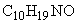 0,2 п + a п + a п + a 2 1679 Периклазохромитовых и хромитопериклазовых огнеупорных изделий пыль Периклазохромитовых и хромитопериклазовых огнеупорных изделий пыль Периклазохромитовых и хромитопериклазовых огнеупорных изделий пыль 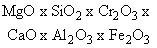 -/4 a a a 4 Ф, А 1680 Пижма (цветки) Пижма (цветки) Пижма (цветки) 10 a a a 4 1681 Пиперазин Пиперазин Пиперазин 110-85-0 110-85-0 110-85-0 110-85-0 110-85-0 110-85-0 110-85-0 110-85-0 110-85-0 110-85-0 110-85-0 110-85-0 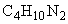 1 п + a п + a п + a 2 1682 1,4-Пиперазинбис (аммония хлорид дигидрохлорид (дихлоргидрата пиперазина и аммония хлорида двойная соль) 1,4-Пиперазинбис (аммония хлорид дигидрохлорид (дихлоргидрата пиперазина и аммония хлорида двойная соль) 1,4-Пиперазинбис (аммония хлорид дигидрохлорид (дихлоргидрата пиперазина и аммония хлорида двойная соль) 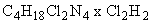 5 a a a 3 1683 Пиперазин гексагидрат+ Пиперазин гексагидрат+ Пиперазин гексагидрат+ 142-63-2 142-63-2 142-63-2 142-63-2 142-63-2 142-63-2 142-63-2 142-63-2 142-63-2 142-63-2 142-63-2 142-63-2 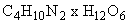 1 п + a п + a п + a 2 1684 Пиперидин+ Пиперидин+ Пиперидин+ 110-89-4 110-89-4 110-89-4 110-89-4 110-89-4 110-89-4 110-89-4 110-89-4 110-89-4 110-89-4 110-89-4 110-89-4 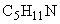 0,2 п п п 2 1685 (S)-3-(Пиперидин-2-ил) пиридин+ (Анабазин основание) (S)-3-(Пиперидин-2-ил) пиридин+ (Анабазин основание) (S)-3-(Пиперидин-2-ил) пиридин+ (Анабазин основание) 53912-99-3 53912-99-3 53912-99-3 53912-99-3 53912-99-3 53912-99-3 53912-99-3 53912-99-3 53912-99-3 53912-99-3 53912-99-3 53912-99-3 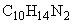 0,1 п + a п + a п + a 1 1686 (S)-3-(Пиперидин-2-ил) пиридин гидрохлорид (1:1) (Анабазин гидрохлорид) (S)-3-(Пиперидин-2-ил) пиридин гидрохлорид (1:1) (Анабазин гидрохлорид) (S)-3-(Пиперидин-2-ил) пиридин гидрохлорид (1:1) (Анабазин гидрохлорид) 20377-52-0 20377-52-0 20377-52-0 20377-52-0 20377-52-0 20377-52-0 20377-52-0 20377-52-0 20377-52-0 20377-52-0 20377-52-0 20377-52-0 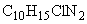 0,5 a a a 2 1687 (S)-3-(Пиперидин-2-ил) пиридин сульфат (1:1) (Анабазин сульфат) (S)-3-(Пиперидин-2-ил) пиридин сульфат (1:1) (Анабазин сульфат) (S)-3-(Пиперидин-2-ил) пиридин сульфат (1:1) (Анабазин сульфат) 18262-71-0 18262-71-0 18262-71-0 18262-71-0 18262-71-0 18262-71-0 18262-71-0 18262-71-0 18262-71-0 18262-71-0 18262-71-0 18262-71-0 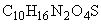 0,1 п + a п + a п + a 1 1688 Пирен+ Пирен+ Пирен+ 129-00-0 129-00-0 129-00-0 129-00-0 129-00-0 129-00-0 129-00-0 129-00-0 129-00-0 129-00-0 129-00-0 129-00-0 0,03 a a a 1 1689 Пиридин Пиридин Пиридин 110-86-1 110-86-1 110-86-1 110-86-1 110-86-1 110-86-1 110-86-1 110-86-1 110-86-1 110-86-1 110-86-1 110-86-1 5 п п п 2 1690 4-Пиридинкарбальдегид+ 4-Пиридинкарбальдегид+ 4-Пиридинкарбальдегид+ 872-85-5 872-85-5 872-85-5 872-85-5 872-85-5 872-85-5 872-85-5 872-85-5 872-85-5 872-85-5 872-85-5 872-85-5 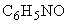 1,1 п + a п + a п + a 3 1691 Пиридин-4-карбоновой комплекс с железом (2+) сульфат дигидрат (Феназид) Пиридин-4-карбоновой комплекс с железом (2+) сульфат дигидрат (Феназид) Пиридин-4-карбоновой комплекс с железом (2+) сульфат дигидрат (Феназид) 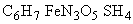 1 a a a 2 1692 Пиридинил-3-аминобутановая кислота (никотиноил у-аминомасляная кислота) Пиридинил-3-аминобутановая кислота (никотиноил у-аминомасляная кислота) Пиридинил-3-аминобутановая кислота (никотиноил у-аминомасляная кислота) 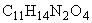 2 a a a 3 1693 4-[(3-Пиридинилкарбонил) амино] бутаноат натрия (Никотиноил; Пикамилон) 4-[(3-Пиридинилкарбонил) амино] бутаноат натрия (Никотиноил; Пикамилон) 4-[(3-Пиридинилкарбонил) амино] бутаноат натрия (Никотиноил; Пикамилон) 62936-56-5 62936-56-5 62936-56-5 62936-56-5 62936-56-5 62936-56-5 62936-56-5 62936-56-5 62936-56-5 62936-56-5 62936-56-5 62936-56-5 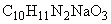 6/2 a a a 3 1694 Пиридин-3-карбоксамид (Никотиновая кислота) Пиридин-3-карбоксамид (Никотиновая кислота) Пиридин-3-карбоксамид (Никотиновая кислота) 98-92-0 98-92-0 98-92-0 98-92-0 98-92-0 98-92-0 98-92-0 98-92-0 98-92-0 98-92-0 98-92-0 98-92-0 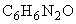 1 a a a 2 1695 Пиридин-3-карбоновая кислота (никотиновой кислоты амид) Пиридин-3-карбоновая кислота (никотиновой кислоты амид) Пиридин-3-карбоновая кислота (никотиновой кислоты амид) 59-67-6 59-67-6 59-67-6 59-67-6 59-67-6 59-67-6 59-67-6 59-67-6 59-67-6 59-67-6 59-67-6 59-67-6 1 a a a 2 1696 Пиридин-4-карбоновой кислоты гидразид (Изониазид) Пиридин-4-карбоновой кислоты гидразид (Изониазид) Пиридин-4-карбоновой кислоты гидразид (Изониазид) 54-85-3 54-85-3 54-85-3 54-85-3 54-85-3 54-85-3 54-85-3 54-85-3 54-85-3 54-85-3 54-85-3 54-85-3 0,1 a a a 2 1697 Пирролидин+ (тетраметиленимин) Пирролидин+ (тетраметиленимин) Пирролидин+ (тетраметиленимин) 123-75-1 123-75-1 123-75-1 123-75-1 123-75-1 123-75-1 123-75-1 123-75-1 123-75-1 123-75-1 123-75-1 123-75-1 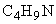 0,1 п п п 2 1698 Пирролидин-2-карбоновая кислота (Пролин) Пирролидин-2-карбоновая кислота (Пролин) Пирролидин-2-карбоновая кислота (Пролин) 7005-20-1 7005-20-1 7005-20-1 7005-20-1 7005-20-1 7005-20-1 7005-20-1 7005-20-1 7005-20-1 7005-20-1 7005-20-1 7005-20-1 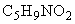 5 a a a 3 1699 Пирролид-2-он Пирролид-2-он Пирролид-2-он 616-45-5 616-45-5 616-45-5 616-45-5 616-45-5 616-45-5 616-45-5 616-45-5 616-45-5 616-45-5 616-45-5 616-45-5 10 a a a 4 1700 Плантаглюцид Плантаглюцид Плантаглюцид 8063-16-9 8063-16-9 8063-16-9 8063-16-9 8063-16-9 8063-16-9 8063-16-9 8063-16-9 8063-16-9 8063-16-9 8063-16-9 8063-16-9 2 a a a 3 1701 Полиакрилин [1-(2-метил-1-оксо-2-пропенил)-2- (пирид-3-ил)пиперидин полимер с 1-(2-метил-1- оксопропенил)пиперидином] Полиакрилин [1-(2-метил-1-оксо-2-пропенил)-2- (пирид-3-ил)пиперидин полимер с 1-(2-метил-1- оксопропенил)пиперидином] Полиакрилин [1-(2-метил-1-оксо-2-пропенил)-2- (пирид-3-ил)пиперидин полимер с 1-(2-метил-1- оксопропенил)пиперидином] 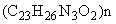 0,5 a a a 2 1702 Полиамидное волокно "Армос" Полиамидное волокно "Армос" Полиамидное волокно "Армос" 5 a a a 3 1703 Полиамидный пресс-порошок ПАИ-1 Полиамидный пресс-порошок ПАИ-1 Полиамидный пресс-порошок ПАИ-1 5 a a a 3 1704 Полиамидный пресс-порошок ПМ-69 Полиамидный пресс-порошок ПМ-69 Полиамидный пресс-порошок ПМ-69 5 a a a 3 1705 Полибензоксазол (бензоксазол, гомополимер) Полибензоксазол (бензоксазол, гомополимер) Полибензоксазол (бензоксазол, гомополимер) 29791-96-6 29791-96-6 29791-96-6 29791-96-6 29791-96-6 29791-96-6 29791-96-6 29791-96-6 29791-96-6 29791-96-6 29791-96-6 29791-96-6 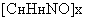 10 a a a 3 1706 Поли-3,3- бис(азидометил)оксетан высокомолекулярный Поли-3,3- бис(азидометил)оксетан высокомолекулярный Поли-3,3- бис(азидометил)оксетан высокомолекулярный 17607-20-4 17607-20-4 17607-20-4 17607-20-4 17607-20-4 17607-20-4 17607-20-4 17607-20-4 17607-20-4 17607-20-4 17607-20-4 17607-20-4 , 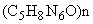 где N= 1100- 1400 5,0 a a a 3 1707 Полибутиленбензол-1,4- дикарбонат (полибутилентерефталат) Полибутиленбензол-1,4- дикарбонат (полибутилентерефталат) Полибутиленбензол-1,4- дикарбонат (полибутилентерефталат) -/10 a a a 4 1708 Полибутил-2-метилпроп-2-еноат Полибутил-2-метилпроп-2-еноат Полибутил-2-метилпроп-2-еноат 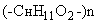 10 a a a 4 1709 Полигалактуроновая кислота (Пектин) Полигалактуроновая кислота (Пектин) Полигалактуроновая кислота (Пектин) 9000-69-5 9000-69-5 9000-69-5 9000-69-5 9000-69-5 9000-69-5 9000-69-5 9000-69-5 9000-69-5 9000-69-5 9000-69-5 9000-69-5 10 a a a 4 1710 Поли (гексагидро-2Н-азепин-2- он) (Капрон; поли-е-капролактам) Поли (гексагидро-2Н-азепин-2- он) (Капрон; поли-е-капролактам) Поли (гексагидро-2Н-азепин-2- он) (Капрон; поли-е-капролактам) 25038-54-4 25038-54-4 25038-54-4 25038-54-4 25038-54-4 25038-54-4 25038-54-4 25038-54-4 25038-54-4 25038-54-4 25038-54-4 25038-54-4 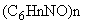 -/5 a a a 3 Ф 1711 Поли-2-гидроксибутановая кислота (поли--оксимасляная кислота) Поли-2-гидроксибутановая кислота (поли--оксимасляная кислота) Поли-2-гидроксибутановая кислота (поли--оксимасляная кислота) 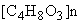 0,1 a a a 2 A 1712 Полиглицидилазид, модифицированный тетрагидрофураном Полиглицидилазид, модифицированный тетрагидрофураном Полиглицидилазид, модифицированный тетрагидрофураном 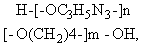 где N= 15-30, m = 1,5-3,0 10,0 п п п 3 1713 Поли-Д-глюкозоамин, частично №-ацетилированный (поли-(1-4)-2-амино-2-дезокси--D-глюкопираноза; Хитозан) Поли-Д-глюкозоамин, частично №-ацетилированный (поли-(1-4)-2-амино-2-дезокси--D-глюкопираноза; Хитозан) Поли-Д-глюкозоамин, частично №-ацетилированный (поли-(1-4)-2-амино-2-дезокси--D-глюкопираноза; Хитозан) 9012-76-4 9012-76-4 9012-76-4 9012-76-4 9012-76-4 9012-76-4 9012-76-4 9012-76-4 9012-76-4 9012-76-4 9012-76-4 9012-76-4 2 a a a 3 A 1714 Поли (1,12-додекаметиленпирромелит) Поли (1,12-додекаметиленпирромелит) Поли (1,12-додекаметиленпирромелит) 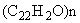 5 a a a 3 1715 Поли (иминоимидокарбонили-миногексаметилен)гидрохлорид+ (Биопаг; БРП-1) Поли (иминоимидокарбонили-миногексаметилен)гидрохлорид+ (Биопаг; БРП-1) Поли (иминоимидокарбонили-миногексаметилен)гидрохлорид+ (Биопаг; БРП-1) 57029-18-2 57029-18-2 57029-18-2 57029-18-2 57029-18-2 57029-18-2 57029-18-2 57029-18-2 57029-18-2 57029-18-2 57029-18-2 57029-18-2 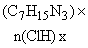 2 a a a 3 1716 Поли (иминоимидокарбонили-миногексаметилен)фосфат+ (Фосфопаг) Поли (иминоимидокарбонили-миногексаметилен)фосфат+ (Фосфопаг) Поли (иминоимидокарбонили-миногексаметилен)фосфат+ (Фосфопаг) 89697-78-9 89697-78-9 89697-78-9 89697-78-9 89697-78-9 89697-78-9 89697-78-9 89697-78-9 89697-78-9 89697-78-9 89697-78-9 89697-78-9 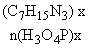 2 a a a 3 1717 Поли (1 ® 4)-2-№-карбоксиметил 2-дезокси-6-O-карбоксиметил--D-глюкопиранозы натриевая соль (натриевая соль №,O-карбоксиметилхитозана) Поли (1 ® 4)-2-№-карбоксиметил 2-дезокси-6-O-карбоксиметил--D-глюкопиранозы натриевая соль (натриевая соль №,O-карбоксиметилхитозана) Поли (1 ® 4)-2-№-карбоксиметил 2-дезокси-6-O-карбоксиметил--D-глюкопиранозы натриевая соль (натриевая соль №,O-карбоксиметилхитозана) 2 a a a 3 A 1718 Поли-1,4-бета-О-ацетатбутаноат-Д-пиранозил-Д-глюкопираноза (Ацетобутират целлюлозы) Поли-1,4-бета-О-ацетатбутаноат-Д-пиранозил-Д-глюкопираноза (Ацетобутират целлюлозы) Поли-1,4-бета-О-ацетатбутаноат-Д-пиранозил-Д-глюкопираноза (Ацетобутират целлюлозы) 9004-36-8 9004-36-8 9004-36-8 9004-36-8 9004-36-8 9004-36-8 9004-36-8 9004-36-8 9004-36-8 9004-36-8 9004-36-8 9004-36-8 10 a a a 4 1719 Поликарбонат (4,4’-изопропилидендифенол полимер с дихлоркарбонатом) Поликарбонат (4,4’-изопропилидендифенол полимер с дихлоркарбонатом) Поликарбонат (4,4’-изопропилидендифенол полимер с дихлоркарбонатом) 25971-63-5 25971-63-5 25971-63-5 25971-63-5 25971-63-5 25971-63-5 25971-63-5 25971-63-5 25971-63-5 25971-63-5 25971-63-5 25971-63-5 10 a a a 4 1720 Поликарбонфторид Поликарбонфторид Поликарбонфторид 10 a a a 4 1721 Полимер бензол-1,2,4,5-тетракарбоновой кислоты имида с додекаметилендиамином AN-IN Полимер бензол-1,2,4,5-тетракарбоновой кислоты имида с додекаметилендиамином AN-IN Полимер бензол-1,2,4,5-тетракарбоновой кислоты имида с додекаметилендиамином AN-IN 28014-25-7 28014-25-7 28014-25-7 28014-25-7 28014-25-7 28014-25-7 28014-25-7 28014-25-7 28014-25-7 28014-25-7 28014-25-7 28014-25-7 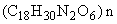 5 a a a 3 1722 Полимер гексагидро-2Н-азепин-2-она с оксираном (Ингибитор коррозии КЛОЕ-15; - капролактам полимер с оксираном) 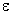 Полимер гексагидро-2Н-азепин-2-она с оксираном (Ингибитор коррозии КЛОЕ-15; - капролактам полимер с оксираном) Полимер гексагидро-2Н-азепин-2-она с оксираном (Ингибитор коррозии КЛОЕ-15; - капролактам полимер с оксираном) 26569-63-1 26569-63-1 26569-63-1 26569-63-1 26569-63-1 26569-63-1 26569-63-1 26569-63-1 26569-63-1 26569-63-1 26569-63-1 26569-63-1 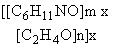 -/5 a a a 3 1723 Полимер 2-гидроксибензоата натрия с формальдегидом (салициловой кислоты натриевая соль, полимер с формальдегидом) Полимер 2-гидроксибензоата натрия с формальдегидом (салициловой кислоты натриевая соль, полимер с формальдегидом) Полимер 2-гидроксибензоата натрия с формальдегидом (салициловой кислоты натриевая соль, полимер с формальдегидом) 53360-51-3 53360-51-3 53360-51-3 53360-51-3 53360-51-3 53360-51-3 53360-51-3 53360-51-3 53360-51-3 53360-51-3 53360-51-3 53360-51-3 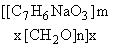 10 a a a 4 1724 Полимер 1,1-дихлорэтена и хлорэтена Полимер 1,1-дихлорэтена и хлорэтена Полимер 1,1-дихлорэтена и хлорэтена 9011-06-7 9011-06-7 9011-06-7 9011-06-7 9011-06-7 9011-06-7 9011-06-7 9011-06-7 9011-06-7 9011-06-7 9011-06-7 9011-06-7 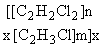 10 a a a 4 1725 Полимер (1-метилэтенил) бензола с этенилбензолом (стирол, -метилстирол, сополимер) Полимер (1-метилэтенил) бензола с этенилбензолом (стирол, -метилстирол, сополимер) Полимер (1-метилэтенил) бензола с этенилбензолом (стирол, -метилстирол, сополимер) 9011-11-4 9011-11-4 9011-11-4 9011-11-4 9011-11-4 9011-11-4 9011-11-4 9011-11-4 9011-11-4 9011-11-4 9011-11-4 9011-11-4 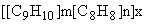 -/5 a a a 4 1726 Полимер 2-метил-5- этенилпиридина с проп-2- енонитрилом (сополимер акрилонитрила с 2- метил-5-винилпиридином) Полимер 2-метил-5- этенилпиридина с проп-2- енонитрилом (сополимер акрилонитрила с 2- метил-5-винилпиридином) Полимер 2-метил-5- этенилпиридина с проп-2- енонитрилом (сополимер акрилонитрила с 2- метил-5-винилпиридином) 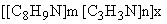 5 a a a 3 1727 Полимер этенил (хлорметил)бензола и 1,4-диэтилбензола (Волокно ВИОН-АН-1) Полимер этенил (хлорметил)бензола и 1,4-диэтилбензола (Волокно ВИОН-АН-1) Полимер этенил (хлорметил)бензола и 1,4-диэтилбензола (Волокно ВИОН-АН-1) 10 a a a 4 1728 Полимерная композиция ЭППП- 1 (сополимервинил(хлорметил)бензол-1,4-дивинилбензола) Полимерная композиция ЭППП- 1 (сополимервинил(хлорметил)бензол-1,4-дивинилбензола) Полимерная композиция ЭППП- 1 (сополимервинил(хлорметил)бензол-1,4-дивинилбензола) 5 a a a 3 1729 Полимеры проп-2-еновой и 2-метилпроп-2-еновой кислот и их производных (полимеры и сополимеры на основе акриловых и метакриловых мономеров) Полимеры проп-2-еновой и 2-метилпроп-2-еновой кислот и их производных (полимеры и сополимеры на основе акриловых и метакриловых мономеров) Полимеры проп-2-еновой и 2-метилпроп-2-еновой кислот и их производных (полимеры и сополимеры на основе акриловых и метакриловых мономеров) 10 a a a 4 1730 Полиметиленкарбамид (полиметиленмочевина) Полиметиленкарбамид (полиметиленмочевина) Полиметиленкарбамид (полиметиленмочевина) 10 a a a 4 1731 Полимиксин Е2, 7-L-треонин Полимиксин Е2, 7-L-треонин Полимиксин Е2, 7-L-треонин 71029-35-1 71029-35-1 71029-35-1 71029-35-1 71029-35-1 71029-35-1 71029-35-1 71029-35-1 71029-35-1 71029-35-1 71029-35-1 71029-35-1 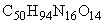 0,1 a a a 2 A 1732 Полиминеральная калийная руда с содержанием SiO2 до 10% Полиминеральная калийная руда с содержанием SiO2 до 10% Полиминеральная калийная руда с содержанием SiO2 до 10% 5 a a a 3 1733 Поли-1,3,4-оксадиазол (оксидиазол, гомополимер) Поли-1,3,4-оксадиазол (оксидиазол, гомополимер) Поли-1,3,4-оксадиазол (оксидиазол, гомополимер) 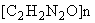 10 a a a 3 1734 Поли [окси-2,6-диметил-1,4- фенилен] (Арелокс-100; Арелокс- 200; Арелокс-300; Поли-2,6- диметил-1,4-фениленоксид; полифениленоксиды) Поли [окси-2,6-диметил-1,4- фенилен] (Арелокс-100; Арелокс- 200; Арелокс-300; Поли-2,6- диметил-1,4-фениленоксид; полифениленоксиды) Поли [окси-2,6-диметил-1,4- фенилен] (Арелокс-100; Арелокс- 200; Арелокс-300; Поли-2,6- диметил-1,4-фениленоксид; полифениленоксиды) 24938-67-8 24938-67-8 24938-67-8 24938-67-8 24938-67-8 24938-67-8 24938-67-8 24938-67-8 24938-67-8 24938-67-8 24938-67-8 24938-67-8 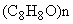 10 a a a 4 1735 Полиоксиметилен (полиформальдегид) Полиоксиметилен (полиформальдегид) Полиоксиметилен (полиформальдегид) 9002-81-7 9002-81-7 9002-81-7 9002-81-7 9002-81-7 9002-81-7 9002-81-7 9002-81-7 9002-81-7 9002-81-7 9002-81-7 9002-81-7 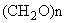 5 a a a 3 1736 -Полиоксиметилен -Полиоксиметилен -Полиоксиметилен ,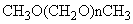 где N = 100-300 5,0 a a a 3 1737 Полиоксипропилентриэпоксиды марок Т3-15000, Т3-755 Полиоксипропилентриэпоксиды марок Т3-15000, Т3-755 Полиоксипропилентриэпоксиды марок Т3-15000, Т3-755 10 п п п 4 1738 Полиоксипропилендиэпоксиды Д3-1000, Д3-500 /по ацетону/ Полиоксипропилендиэпоксиды Д3-1000, Д3-500 /по ацетону/ Полиоксипропилендиэпоксиды Д3-1000, Д3-500 /по ацетону/ 100 п п п 4 1739 Полиоксипропилентриэпоксиды марок ТЭ-15000, ГЭ-750 /по ацетону/ Полиоксипропилентриэпоксиды марок ТЭ-15000, ГЭ-750 /по ацетону/ Полиоксипропилентриэпоксиды марок ТЭ-15000, ГЭ-750 /по ацетону/ 100 п п п 4 1740 Полиоксифенилоксид (ПФКН) Полиоксифенилоксид (ПФКН) Полиоксифенилоксид (ПФКН) 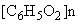 5 a a a 3 1741 Полиокси-1,2-этандиилоксикарбонил-1,4-фениленкарбонил (Лавсан; полиэтилентерефталат) Полиокси-1,2-этандиилоксикарбонил-1,4-фениленкарбонил (Лавсан; полиэтилентерефталат) Полиокси-1,2-этандиилоксикарбонил-1,4-фениленкарбонил (Лавсан; полиэтилентерефталат) 25038-59-9 25038-59-9 25038-59-9 25038-59-9 25038-59-9 25038-59-9 25038-59-9 25038-59-9 25038-59-9 25038-59-9 25038-59-9 25038-59-9 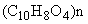 5 a a a 3 1742 Полипроп-2-енамид (Полиакриамид АК-618-0) Полипроп-2-енамид (Полиакриамид АК-618-0) Полипроп-2-енамид (Полиакриамид АК-618-0) 9003-05-8 9003-05-8 9003-05-8 9003-05-8 9003-05-8 9003-05-8 9003-05-8 9003-05-8 9003-05-8 9003-05-8 9003-05-8 9003-05-8 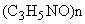 10 a a a 4 1743 Полипроп-2-енонитрил (Нитрон; полиакрилонитрил) Полипроп-2-енонитрил (Нитрон; полиакрилонитрил) Полипроп-2-енонитрил (Нитрон; полиакрилонитрил) 25765-21-3 25765-21-3 25765-21-3 25765-21-3 25765-21-3 25765-21-3 25765-21-3 25765-21-3 25765-21-3 25765-21-3 25765-21-3 25765-21-3 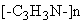 -/5 a a a 3 Ф 1744 Полипропилен нестабилизированный (проп-2-ен, гомополимер) Полипропилен нестабилизированный (проп-2-ен, гомополимер) Полипропилен нестабилизированный (проп-2-ен, гомополимер) 9003-07-0 9003-07-0 9003-07-0 9003-07-0 9003-07-0 9003-07-0 9003-07-0 9003-07-0 9003-07-0 9003-07-0 9003-07-0 9003-07-0 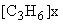 10 a a a 3 1745 Полисульфоны Полисульфоны Полисульфоны 10 a a a 4 1746 Политетрафторэтилен Политетрафторэтилен Политетрафторэтилен 9002-84-0 9002-84-0 9002-84-0 9002-84-0 9002-84-0 9002-84-0 9002-84-0 9002-84-0 9002-84-0 9002-84-0 9002-84-0 9002-84-0 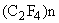 -/10 a a a 4 Ф 1747 Поли-3-фениленизофталимид (Фенилон) Поли-3-фениленизофталимид (Фенилон) Поли-3-фениленизофталимид (Фенилон) 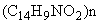 10 a a a 4 1748 Полифосфаты: аммониевая, калиевая, кальциевая, натриевая, магниевая одно-, двух- и трехзамещенные соли ортофосфорной кислоты Полифосфаты: аммониевая, калиевая, кальциевая, натриевая, магниевая одно-, двух- и трехзамещенные соли ортофосфорной кислоты Полифосфаты: аммониевая, калиевая, кальциевая, натриевая, магниевая одно-, двух- и трехзамещенные соли ортофосфорной кислоты 10 a a a 4 1749 Полифталоцианин кобальта, натриевая соль Полифталоцианин кобальта, натриевая соль Полифталоцианин кобальта, натриевая соль 5 a a a 3 1750 Полихлорпинен+ Полихлорпинен+ Полихлорпинен+ 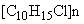 0,2 п п п 2 A 1751 Полиэтен (полиэтилен; этен, гомополимер) Полиэтен (полиэтилен; этен, гомополимер) Полиэтен (полиэтилен; этен, гомополимер) 9002-88-4 9002-88-4 9002-88-4 9002-88-4 9002-88-4 9002-88-4 9002-88-4 9002-88-4 9002-88-4 9002-88-4 9002-88-4 9002-88-4 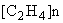 10 a a a 4 1752 Полиэтенол (поливиниловый спирт; полиэтеновый спирт; этенол, гомополимер) Полиэтенол (поливиниловый спирт; полиэтеновый спирт; этенол, гомополимер) Полиэтенол (поливиниловый спирт; полиэтеновый спирт; этенол, гомополимер) 9002-89-5 9002-89-5 9002-89-5 9002-89-5 9002-89-5 9002-89-5 9002-89-5 9002-89-5 9002-89-5 9002-89-5 9002-89-5 9002-89-5 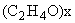 10 a a a 4 1753 Полиэтенилбензол (полимеры на основе стирола) Полиэтенилбензол (полимеры на основе стирола) Полиэтенилбензол (полимеры на основе стирола) 9003-53-6 9003-53-6 9003-53-6 9003-53-6 9003-53-6 9003-53-6 9003-53-6 9003-53-6 9003-53-6 9003-53-6 9003-53-6 9003-53-6 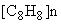 10 a a a 4 1754 Поли(1-этенилпирролид-2-он) (поливинилпирролидон; (поли(1-винил-2-пирролидон)) Поли(1-этенилпирролид-2-он) (поливинилпирролидон; (поли(1-винил-2-пирролидон)) Поли(1-этенилпирролид-2-он) (поливинилпирролидон; (поли(1-винил-2-пирролидон)) 9003-39-8 9003-39-8 9003-39-8 9003-39-8 9003-39-8 9003-39-8 9003-39-8 9003-39-8 9003-39-8 9003-39-8 9003-39-8 9003-39-8 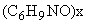 10 a a a 4 1755 Полиэтенилхлорид (поливинилхлорид; хлорэтен гомополимер) Полиэтенилхлорид (поливинилхлорид; хлорэтен гомополимер) Полиэтенилхлорид (поливинилхлорид; хлорэтен гомополимер) 9002-86-2 9002-86-2 9002-86-2 9002-86-2 9002-86-2 9002-86-2 9002-86-2 9002-86-2 9002-86-2 9002-86-2 9002-86-2 9002-86-2 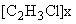 6 a a a 3 1756 Полиэтенилхлорид хлорированный (поливинилхлорид хлорированный; полиперхлорвинил) Полиэтенилхлорид хлорированный (поливинилхлорид хлорированный; полиперхлорвинил) Полиэтенилхлорид хлорированный (поливинилхлорид хлорированный; полиперхлорвинил) 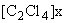 6 а а а 4 Ф 1757 Полиэфирная композиция ППК-1 Полиэфирная композиция ППК-1 Полиэфирная композиция ППК-1 10 а а а 3 1758 Полиэфируретановый каучук П-9АД (по аллиловому спирту) Полиэфируретановый каучук П-9АД (по аллиловому спирту) Полиэфируретановый каучук П-9АД (по аллиловому спирту) 2,0 п п п 3 1759 Пропандинитрил+ (малонодинитрил) Пропандинитрил+ (малонодинитрил) Пропандинитрил+ (малонодинитрил) 109-77-3 109-77-3 109-77-3 109-77-3 109-77-3 109-77-3 109-77-3 109-77-3 109-77-3 109-77-3 109-77-3 109-77-3 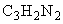 0,3 п + а п + а п + а 1 О 1760 Пропан-1,2-диол (пропиленгликоль) Пропан-1,2-диол (пропиленгликоль) Пропан-1,2-диол (пропиленгликоль) 57-55-6 57-55-6 57-55-6 57-55-6 57-55-6 57-55-6 57-55-6 57-55-6 57-55-6 57-55-6 57-55-6 57-55-6 7 п + а п + а п + а 3 1761 Пропан-2-ол (изопропиловый спирт) Пропан-2-ол (изопропиловый спирт) Пропан-2-ол (изопропиловый спирт) 67-63-0 67-63-0 67-63-0 67-63-0 67-63-0 67-63-0 67-63-0 67-63-0 67-63-0 67-63-0 67-63-0 67-63-0 50/10 п п п 3 1762 Пропан-1-ол (пропиловый спирт) Пропан-1-ол (пропиловый спирт) Пропан-1-ол (пропиловый спирт) 71-23-8 71-23-8 71-23-8 71-23-8 71-23-8 71-23-8 71-23-8 71-23-8 71-23-8 71-23-8 71-23-8 71-23-8 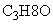 30/10 п п п 3 1763 Пропан-2-он (Ацетон) Пропан-2-он (Ацетон) Пропан-2-он (Ацетон) 67-64-1 67-64-1 67-64-1 67-64-1 67-64-1 67-64-1 67-64-1 67-64-1 67-64-1 67-64-1 67-64-1 67-64-1 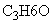 800/200 п п п 4 1764 Пропан-1,2,3-триилтринитрит (Нитроглицерин, тринитроглицерин, глицеринтринитрат, тринитрин, глоноин, 1,2,3-пропантринилтринитрат) Пропан-1,2,3-триилтринитрит (Нитроглицерин, тринитроглицерин, глицеринтринитрат, тринитрин, глоноин, 1,2,3-пропантринилтринитрат) Пропан-1,2,3-триилтринитрит (Нитроглицерин, тринитроглицерин, глицеринтринитрат, тринитрин, глоноин, 1,2,3-пропантринилтринитрат) 55-63-0 55-63-0 55-63-0 55-63-0 55-63-0 55-63-0 55-63-0 55-63-0 55-63-0 55-63-0 55-63-0 55-63-0 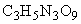 0,02 п п п 1 О 1765 Проп-2-ен-1-аль (акрилальдегид; акролеин) Проп-2-ен-1-аль (акрилальдегид; акролеин) Проп-2-ен-1-аль (акрилальдегид; акролеин) 107-02-8 107-02-8 107-02-8 107-02-8 107-02-8 107-02-8 107-02-8 107-02-8 107-02-8 107-02-8 107-02-8 107-02-8 0,2 п п п 2 1766 Проп-2-енамид+ (акриламид; акриловой кислоты амид) Проп-2-енамид+ (акриламид; акриловой кислоты амид) Проп-2-енамид+ (акриламид; акриловой кислоты амид) 79-06-1 79-06-1 79-06-1 79-06-1 79-06-1 79-06-1 79-06-1 79-06-1 79-06-1 79-06-1 79-06-1 79-06-1 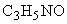 0,2/0,05 п п п 2 1767 Проп-1-енамин+ (аллиламин) Проп-1-енамин+ (аллиламин) Проп-1-енамин+ (аллиламин) 107-11-9 107-11-9 107-11-9 107-11-9 107-11-9 107-11-9 107-11-9 107-11-9 107-11-9 107-11-9 107-11-9 107-11-9 0,5 п п п 2 1768 Проп-2-енилцианацетат+ (циануксусной кислоты проп-2-ениловый эфир) Проп-2-енилцианацетат+ (циануксусной кислоты проп-2-ениловый эфир) Проп-2-енилцианацетат+ (циануксусной кислоты проп-2-ениловый эфир) 13361-32-5 13361-32-5 13361-32-5 13361-32-5 13361-32-5 13361-32-5 13361-32-5 13361-32-5 13361-32-5 13361-32-5 13361-32-5 13361-32-5 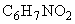 1 а а а 2 1769 Проп-1-енилацетат+ (аллилацетат; уксусной кислоты аллиловый эфир) Проп-1-енилацетат+ (аллилацетат; уксусной кислоты аллиловый эфир) Проп-1-енилацетат+ (аллилацетат; уксусной кислоты аллиловый эфир) 591-87-7 591-87-7 591-87-7 591-87-7 591-87-7 591-87-7 591-87-7 591-87-7 591-87-7 591-87-7 591-87-7 591-87-7 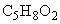 2 п п п 3 1770 Проп-2-енил-2-метилпроп-2-еноат+ (метакриловой кислоты проп-2-ениловый эфир) Проп-2-енил-2-метилпроп-2-еноат+ (метакриловой кислоты проп-2-ениловый эфир) Проп-2-енил-2-метилпроп-2-еноат+ (метакриловой кислоты проп-2-ениловый эфир) 96-05-9 96-05-9 96-05-9 96-05-9 96-05-9 96-05-9 96-05-9 96-05-9 96-05-9 96-05-9 96-05-9 96-05-9 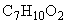 2 п п п 3 1771 №-Проп-1-енилпроп-2-ен-1- амин+ (диаллиламин; ди(проп-1- енил)амин) №-Проп-1-енилпроп-2-ен-1- амин+ (диаллиламин; ди(проп-1- енил)амин) №-Проп-1-енилпроп-2-ен-1- амин+ (диаллиламин; ди(проп-1- енил)амин) 124-02-7 124-02-7 124-02-7 124-02-7 124-02-7 124-02-7 124-02-7 124-02-7 124-02-7 124-02-7 124-02-7 124-02-7 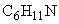 1 п п п 2 1772 Проп-1-енил-2-(проп-1-енилоксикарбонилокси) проп-2- еноат (2-(аллилоксикарбонилокси)акриловой кислоты аллиловый эфир) Проп-1-енил-2-(проп-1-енилоксикарбонилокси) проп-2- еноат (2-(аллилоксикарбонилокси)акриловой кислоты аллиловый эфир) Проп-1-енил-2-(проп-1-енилоксикарбонилокси) проп-2- еноат (2-(аллилоксикарбонилокси)акриловой кислоты аллиловый эфир) 72782-44-6 72782-44-6 72782-44-6 72782-44-6 72782-44-6 72782-44-6 72782-44-6 72782-44-6 72782-44-6 72782-44-6 72782-44-6 72782-44-6 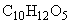 0,03 п п п 1 1773 Проп-1-енилхлоркарбонат+ (хлоругольной кислоты аллиловый эфир) Проп-1-енилхлоркарбонат+ (хлоругольной кислоты аллиловый эфир) Проп-1-енилхлоркарбонат+ (хлоругольной кислоты аллиловый эфир) 2937-50-0 2937-50-0 2937-50-0 2937-50-0 2937-50-0 2937-50-0 2937-50-0 2937-50-0 2937-50-0 2937-50-0 2937-50-0 2937-50-0 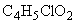 0,4 п п п 2 1774 Проп-2-енил-2-цианпроп-2-еноат(2-цианакриловой кислоты проп-2-ениловый эфир) Проп-2-енил-2-цианпроп-2-еноат(2-цианакриловой кислоты проп-2-ениловый эфир) Проп-2-енил-2-цианпроп-2-еноат(2-цианакриловой кислоты проп-2-ениловый эфир) 7324-02-9 7324-02-9 7324-02-9 7324-02-9 7324-02-9 7324-02-9 7324-02-9 7324-02-9 7324-02-9 7324-02-9 7324-02-9 7324-02-9 1 п п п 2 1775 Проп-2-еновая кислота (акриловая кислота) Проп-2-еновая кислота (акриловая кислота) Проп-2-еновая кислота (акриловая кислота) 79-10-7 79-10-7 79-10-7 79-10-7 79-10-7 79-10-7 79-10-7 79-10-7 79-10-7 79-10-7 79-10-7 79-10-7 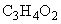 15/5 п п п 3 1776 Проп-2-еноилхлорид+ (акрилоилхлорид) Проп-2-еноилхлорид+ (акрилоилхлорид) Проп-2-еноилхлорид+ (акрилоилхлорид) 814-68-6 814-68-6 814-68-6 814-68-6 814-68-6 814-68-6 814-68-6 814-68-6 814-68-6 814-68-6 814-68-6 814-68-6 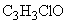 0,3 п п п 2 А 1777 Проп-2-енонитрил+ (акриловой кислоты нитрил; акрилонитрил) Проп-2-енонитрил+ (акриловой кислоты нитрил; акрилонитрил) Проп-2-енонитрил+ (акриловой кислоты нитрил; акрилонитрил) 107-13-1 107-13-1 107-13-1 107-13-1 107-13-1 107-13-1 107-13-1 107-13-1 107-13-1 107-13-1 107-13-1 107-13-1 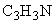 1,5/0,5 п п п 2 А 1778 Пропилацетат (уксусной кислоты пропиловый эфир) Пропилацетат (уксусной кислоты пропиловый эфир) Пропилацетат (уксусной кислоты пропиловый эфир) 109-60-4 109-60-4 109-60-4 109-60-4 109-60-4 109-60-4 109-60-4 109-60-4 109-60-4 109-60-4 109-60-4 109-60-4 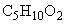 200 п п п 4 1779 Пропил-4-гидрооксибензоат (Нипазол; пропиловый эфир 4-оксибензойной кислоты) Пропил-4-гидрооксибензоат (Нипазол; пропиловый эфир 4-оксибензойной кислоты) Пропил-4-гидрооксибензоат (Нипазол; пропиловый эфир 4-оксибензойной кислоты) 94-13-3 94-13-3 94-13-3 94-13-3 94-13-3 94-13-3 94-13-3 94-13-3 94-13-3 94-13-3 94-13-3 94-13-3 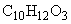 10 а а а 4 1780 №-Пропилпропан-1-амин+ №-Пропилпропан-1-амин+ №-Пропилпропан-1-амин+ 142-84-7 142-84-7 142-84-7 142-84-7 142-84-7 142-84-7 142-84-7 142-84-7 142-84-7 142-84-7 142-84-7 142-84-7 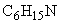 2 п п п 2 1781 Пропилпропионат (пропионовой кислоты пропиловый эфир) Пропилпропионат (пропионовой кислоты пропиловый эфир) Пропилпропионат (пропионовой кислоты пропиловый эфир) 106-36-5 106-36-5 106-36-5 106-36-5 106-36-5 106-36-5 106-36-5 106-36-5 106-36-5 106-36-5 106-36-5 106-36-5 70 п п п 4 1782 Пропилперфторпентаноат (перфторвалериановой кислоты пропиловый эфир) Пропилперфторпентаноат (перфторвалериановой кислоты пропиловый эфир) Пропилперфторпентаноат (перфторвалериановой кислоты пропиловый эфир) 134638-92-9 134638-92-9 134638-92-9 134638-92-9 134638-92-9 134638-92-9 134638-92-9 134638-92-9 134638-92-9 134638-92-9 134638-92-9 134638-92-9 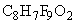 100 п п п 4 1783 S-Пропил-О-фенил-О-этилтиофосфат+ (Терофос) S-Пропил-О-фенил-О-этилтиофосфат+ (Терофос) S-Пропил-О-фенил-О-этилтиофосфат+ (Терофос) 40626-35-5 40626-35-5 40626-35-5 40626-35-5 40626-35-5 40626-35-5 40626-35-5 40626-35-5 40626-35-5 40626-35-5 40626-35-5 40626-35-5 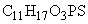 0,02 п + а п + а п + а 1 1784 Проп-2-ин-1-ол Проп-2-ин-1-ол Проп-2-ин-1-ол 107-19-7 107-19-7 107-19-7 107-19-7 107-19-7 107-19-7 107-19-7 107-19-7 107-19-7 107-19-7 107-19-7 107-19-7 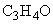 1 п п п 2 1785 Пропиональдегид+ (пропаналь) Пропиональдегид+ (пропаналь) Пропиональдегид+ (пропаналь) 123-38-6 123-38-6 123-38-6 123-38-6 123-38-6 123-38-6 123-38-6 123-38-6 123-38-6 123-38-6 123-38-6 123-38-6 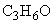 5 п п п 3 1786 Пропионилхлорид+ (пропановой кислоты хлорангидрид; пропионил хлористый) Пропионилхлорид+ (пропановой кислоты хлорангидрид; пропионил хлористый) Пропионилхлорид+ (пропановой кислоты хлорангидрид; пропионил хлористый) 79-03-8 79-03-8 79-03-8 79-03-8 79-03-8 79-03-8 79-03-8 79-03-8 79-03-8 79-03-8 79-03-8 79-03-8 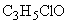 2 п п п 3 1787 Пропионовая кислота Пропионовая кислота Пропионовая кислота 79-09-4 79-09-4 79-09-4 79-09-4 79-09-4 79-09-4 79-09-4 79-09-4 79-09-4 79-09-4 79-09-4 79-09-4 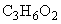 20 п п п 4 1788 2-(Проп-2-енокси)этанол(2-аллилоксиэтанол) 2-(Проп-2-енокси)этанол(2-аллилоксиэтанол) 2-(Проп-2-енокси)этанол(2-аллилоксиэтанол) 111-45-5 111-45-5 111-45-5 111-45-5 111-45-5 111-45-5 111-45-5 111-45-5 111-45-5 111-45-5 111-45-5 111-45-5 20 п п п 4 1789 Протаргол Протаргол Протаргол 4 a a a 4 1790 Протеаза щелочная (активность 60000 ед.) Протеаза щелочная (активность 60000 ед.) Протеаза щелочная (активность 60000 ед.) 9073-77-2 9073-77-2 9073-77-2 9073-77-2 9073-77-2 9073-77-2 9073-77-2 9073-77-2 9073-77-2 9073-77-2 9073-77-2 9073-77-2 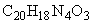 0,5 a a a 2 A 1791 Протерризин Протерризин Протерризин 0,5 a a a 2 1792 Протомезентерин Протомезентерин Протомезентерин 0,5 a a a 2 1793 Протосубтилин Протосубтилин Протосубтилин 0,5 a a a 2 1794 1Н-Пурин-6-амин (Аденин) 1Н-Пурин-6-амин (Аденин) 1Н-Пурин-6-амин (Аденин) 73-24-5 73-24-5 73-24-5 73-24-5 73-24-5 73-24-5 73-24-5 73-24-5 73-24-5 73-24-5 73-24-5 73-24-5 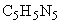 3 a a a 3 1795 1Н-Пурин-6-амин, сульфат (аденин сульфат) 1Н-Пурин-6-амин, сульфат (аденин сульфат) 1Н-Пурин-6-амин, сульфат (аденин сульфат) 321-30-2 321-30-2 321-30-2 321-30-2 321-30-2 321-30-2 321-30-2 321-30-2 321-30-2 321-30-2 321-30-2 321-30-2 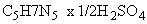 3 a a a 3 1796 Пыль доменного шлака Пыль доменного шлака Пыль доменного шлака -/6 a a a 4 Ф 1797 Пыль растительного и животного происхождения: Пыль растительного и животного происхождения: Пыль растительного и животного происхождения: 1798 а) с примесью диоксида кремния от 2 до 10% а) с примесью диоксида кремния от 2 до 10% а) с примесью диоксида кремния от 2 до 10% -/4 a a a 4 А, Ф 1799 б) зерновая б) зерновая б) зерновая -/4 a a a 3 А, Ф 1800 в) лубяная, хлопчатобумажная хлопковая, льняная, шерстяная, пуховая и другие (с примесью диоксида кремния более 10%) в) лубяная, хлопчатобумажная хлопковая, льняная, шерстяная, пуховая и другие (с примесью диоксида кремния более 10%) в) лубяная, хлопчатобумажная хлопковая, льняная, шерстяная, пуховая и другие (с примесью диоксида кремния более 10%) -/2 a a a 4 А, Ф 1801 г) мучная, древесная и другие (с примесью диоксида кремния менее 2%) г) мучная, древесная и другие (с примесью диоксида кремния менее 2%) г) мучная, древесная и другие (с примесью диоксида кремния менее 2%) -/6 a a a 4 А, Ф 1802 д) хлопковая мука /по белку/ д) хлопковая мука /по белку/ д) хлопковая мука /по белку/ -/0,5 a a a 3 A 1803 Пыльца бабочек зерновой моли Пыльца бабочек зерновой моли Пыльца бабочек зерновой моли 0,1 a a a 2 A 1804 Ренацит II, сплав трихлорбензотиола, дитиобис (трихлорбензола) Ренацит II, сплав трихлорбензотиола, дитиобис (трихлорбензола) Ренацит II, сплав трихлорбензотиола, дитиобис (трихлорбензола) 5 a a a 3 1805 Рениномезентерин Рениномезентерин Рениномезентерин 0,5 a a a 2 1806 Рибофлавин Рибофлавин Рибофлавин 83-88-5 83-88-5 83-88-5 83-88-5 83-88-5 83-88-5 83-88-5 83-88-5 83-88-5 83-88-5 83-88-5 83-88-5 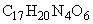 1 a a a 2 A 1807 Роксбор-КС, Роксбор-МВ, Роксбор-БЦ, борсодержащие смеси Роксбор-КС, Роксбор-МВ, Роксбор-БЦ, борсодержащие смеси Роксбор-КС, Роксбор-МВ, Роксбор-БЦ, борсодержащие смеси -/10 a a a 4 Ф 1808 Ртуть Ртуть Ртуть 7439-97-6 7439-97-6 7439-97-6 7439-97-6 7439-97-6 7439-97-6 7439-97-6 7439-97-6 7439-97-6 7439-97-6 7439-97-6 7439-97-6 0,01/0,005 п п п 1 1809 Ртуть, неорганические соединения+ /по ртути/ Ртуть, неорганические соединения+ /по ртути/ Ртуть, неорганические соединения+ /по ртути/ 0,2/0,05 a a a 1 1810 Рубидий гидроксид+ (рубидий гидроокись) Рубидий гидроксид+ (рубидий гидроокись) Рубидий гидроксид+ (рубидий гидроокись) 1310-82-3 1310-82-3 1310-82-3 1310-82-3 1310-82-3 1310-82-3 1310-82-3 1310-82-3 1310-82-3 1310-82-3 1310-82-3 1310-82-3 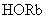 0,5 a a a 2 1811 диРубидий карбонат (рубидий углекислый) диРубидий карбонат (рубидий углекислый) диРубидий карбонат (рубидий углекислый) 584-09-8 584-09-8 584-09-8 584-09-8 584-09-8 584-09-8 584-09-8 584-09-8 584-09-8 584-09-8 584-09-8 584-09-8 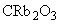 0,5 a a a 2 1812 Рубидий нитрат (рубидий азотнокислый) Рубидий нитрат (рубидий азотнокислый) Рубидий нитрат (рубидий азотнокислый) 13126-12-0 13126-12-0 13126-12-0 13126-12-0 13126-12-0 13126-12-0 13126-12-0 13126-12-0 13126-12-0 13126-12-0 13126-12-0 13126-12-0 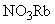 0,5 a a a 2 1813 Рубидийтрииодобис (дииодтетрааргентат) Рубидийтрииодобис (дииодтетрааргентат) Рубидийтрииодобис (дииодтетрааргентат) 12267-44-6 12267-44-6 12267-44-6 12267-44-6 12267-44-6 12267-44-6 12267-44-6 12267-44-6 12267-44-6 12267-44-6 12267-44-6 12267-44-6 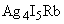 3 a a a 3 1814 диРубидий сульфат (рубидий сернокислый) диРубидий сульфат (рубидий сернокислый) диРубидий сульфат (рубидий сернокислый) 7488-54-2 7488-54-2 7488-54-2 7488-54-2 7488-54-2 7488-54-2 7488-54-2 7488-54-2 7488-54-2 7488-54-2 7488-54-2 7488-54-2 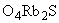 0,5 a a a 2 1815 Рубидий хлорид (рубидий хлористый) Рубидий хлорид (рубидий хлористый) Рубидий хлорид (рубидий хлористый) 7791-11-9 7791-11-9 7791-11-9 7791-11-9 7791-11-9 7791-11-9 7791-11-9 7791-11-9 7791-11-9 7791-11-9 7791-11-9 7791-11-9 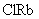 0,5 a a a 2 1816 Рутений диоксид (рутений окись) Рутений диоксид (рутений окись) Рутений диоксид (рутений окись) 12036-10-1 12036-10-1 12036-10-1 12036-10-1 12036-10-1 12036-10-1 12036-10-1 12036-10-1 12036-10-1 12036-10-1 12036-10-1 12036-10-1 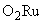 1 a a a 2 1817 Самарий дихлорид (самарий (II) хлористый) Самарий дихлорид (самарий (II) хлористый) Самарий дихлорид (самарий (II) хлористый) 13874-75-4 13874-75-4 13874-75-4 13874-75-4 13874-75-4 13874-75-4 13874-75-4 13874-75-4 13874-75-4 13874-75-4 13874-75-4 13874-75-4 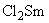 5 a a a 3 1818 Самарий оксид (самарий окись) Самарий оксид (самарий окись) Самарий оксид (самарий окись) 12035-88-0 12035-88-0 12035-88-0 12035-88-0 12035-88-0 12035-88-0 12035-88-0 12035-88-0 12035-88-0 12035-88-0 12035-88-0 12035-88-0 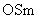 5 a a a 3 1819 Самарий пентакобальтид+ /по кобальту/ (кобальт-самариевая композиция магнитов) Самарий пентакобальтид+ /по кобальту/ (кобальт-самариевая композиция магнитов) Самарий пентакобальтид+ /по кобальту/ (кобальт-самариевая композиция магнитов) 12017-68-4 12017-68-4 12017-68-4 12017-68-4 12017-68-4 12017-68-4 12017-68-4 12017-68-4 12017-68-4 12017-68-4 12017-68-4 12017-68-4 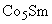 0,05 a a a 1 A 1820 Самарий сульфат (самарий сернокислый) Самарий сульфат (самарий сернокислый) Самарий сульфат (самарий сернокислый) 38414-00-5 38414-00-5 38414-00-5 38414-00-5 38414-00-5 38414-00-5 38414-00-5 38414-00-5 38414-00-5 38414-00-5 38414-00-5 38414-00-5 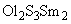 5 a a a 3 1821 диСамарий триоксид (самарий трехокись) диСамарий триоксид (самарий трехокись) диСамарий триоксид (самарий трехокись) 12060-58-1 12060-58-1 12060-58-1 12060-58-1 12060-58-1 12060-58-1 12060-58-1 12060-58-1 12060-58-1 12060-58-1 12060-58-1 12060-58-1 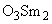 5 a a a 3 1822 диСамарий трисульфат (самарий сернокислый (2:3)) диСамарий трисульфат (самарий сернокислый (2:3)) диСамарий трисульфат (самарий сернокислый (2:3)) 13692-88-3 13692-88-3 13692-88-3 13692-88-3 13692-88-3 13692-88-3 13692-88-3 13692-88-3 13692-88-3 13692-88-3 13692-88-3 13692-88-3 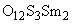 5 a a a 3 1823 Самарий трихлорид (самарий (III) хлористый) Самарий трихлорид (самарий (III) хлористый) Самарий трихлорид (самарий (III) хлористый) 10361-82-7 10361-82-7 10361-82-7 10361-82-7 10361-82-7 10361-82-7 10361-82-7 10361-82-7 10361-82-7 10361-82-7 10361-82-7 10361-82-7 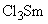 5 a a a 3 1824 Сахароза (Сахарная пудра) Сахароза (Сахарная пудра) Сахароза (Сахарная пудра) 9001-57-4 9001-57-4 9001-57-4 9001-57-4 9001-57-4 9001-57-4 9001-57-4 9001-57-4 9001-57-4 9001-57-4 9001-57-4 9001-57-4 10 a a a 4 1825 Сахарол (Смесь дитерпеновых гликозидов стевиозида и ребаудиозида в соотношении 2:1) Сахарол (Смесь дитерпеновых гликозидов стевиозида и ребаудиозида в соотношении 2:1) Сахарол (Смесь дитерпеновых гликозидов стевиозида и ребаудиозида в соотношении 2:1) 10 a a a 4 1826 Свинец и его неорганические соединения /по свинцу/ Свинец и его неорганические соединения /по свинцу/ Свинец и его неорганические соединения /по свинцу/ -/0,05 a a a 1 1827 Свинец цирконий титан триоксид /по свинцу/ Свинец цирконий титан триоксид /по свинцу/ Свинец цирконий титан триоксид /по свинцу/ 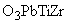 0,1/0,05 a a a 1 1828 Свинцово-кадмиевый припой (состав: кадмий -18%, свинец - 32%, олово - 50%) /по свинцу/ Свинцово-кадмиевый припой (состав: кадмий -18%, свинец - 32%, олово - 50%) /по свинцу/ Свинцово-кадмиевый припой (состав: кадмий -18%, свинец - 32%, олово - 50%) /по свинцу/ 0,05 a a a 1 1829 Свинцово-оловянные припои (сурьмянистые и бессурьмянистые) /по свинцу/ Свинцово-оловянные припои (сурьмянистые и бессурьмянистые) /по свинцу/ Свинцово-оловянные припои (сурьмянистые и бессурьмянистые) /по свинцу/ 0,05 a a a 1 1830 Селен Селен Селен 7782-49-2 7782-49-2 7782-49-2 7782-49-2 7782-49-2 7782-49-2 7782-49-2 7782-49-2 7782-49-2 7782-49-2 7782-49-2 7782-49-2 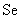 -/2 a a a 3 1831 Селен диоксид (селен (IV) оксид; селен окись) Селен диоксид (селен (IV) оксид; селен окись) Селен диоксид (селен (IV) оксид; селен окись) 7446-08-4 7446-08-4 7446-08-4 7446-08-4 7446-08-4 7446-08-4 7446-08-4 7446-08-4 7446-08-4 7446-08-4 7446-08-4 7446-08-4 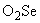 0,3/0,1 a a a 1 1832 Селен гексафторид + Селен гексафторид + Селен гексафторид + 7783-79-1 7783-79-1 7783-79-1 7783-79-1 7783-79-1 7783-79-1 7783-79-1 7783-79-1 7783-79-1 7783-79-1 7783-79-1 7783-79-1 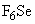 0,2 п п п 1 О 1833 Сенна (сухие листья) Сенна (сухие листья) Сенна (сухие листья) 5 a a a 3 1834 Сера Сера Сера 7704-34-9 7704-34-9 7704-34-9 7704-34-9 7704-34-9 7704-34-9 7704-34-9 7704-34-9 7704-34-9 7704-34-9 7704-34-9 7704-34-9 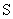 -/6 a a a 4 Ф 1835 Сера гексафторид (сера гексафтористая) Сера гексафторид (сера гексафтористая) Сера гексафторид (сера гексафтористая) 2551-62-4 2551-62-4 2551-62-4 2551-62-4 2551-62-4 2551-62-4 2551-62-4 2551-62-4 2551-62-4 2551-62-4 2551-62-4 2551-62-4 5000 п п п 4 1836 диСера декафторид+ (сера пятифтористая) диСера декафторид+ (сера пятифтористая) диСера декафторид+ (сера пятифтористая) 5714-22-7 5714-22-7 5714-22-7 5714-22-7 5714-22-7 5714-22-7 5714-22-7 5714-22-7 5714-22-7 5714-22-7 5714-22-7 5714-22-7 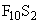 од п п п 1 О 1837 Сера диоксид+ (сернистый ангидрид; сернистый газ) Сера диоксид+ (сернистый ангидрид; сернистый газ) Сера диоксид+ (сернистый ангидрид; сернистый газ) 7446-09-5 7446-09-5 7446-09-5 7446-09-5 7446-09-5 7446-09-5 7446-09-5 7446-09-5 7446-09-5 7446-09-5 7446-09-5 7446-09-5 10 п п п 3 1838 Сера дихлорид+ (сера хлористая) Сера дихлорид+ (сера хлористая) Сера дихлорид+ (сера хлористая) 10545-99-0 10545-99-0 10545-99-0 10545-99-0 10545-99-0 10545-99-0 10545-99-0 10545-99-0 10545-99-0 10545-99-0 10545-99-0 10545-99-0 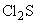 0,3 п п п 2 1839 диСера дихлорид+ (сера хлористая) диСера дихлорид+ (сера хлористая) диСера дихлорид+ (сера хлористая) 10025-67-9 10025-67-9 10025-67-9 10025-67-9 10025-67-9 10025-67-9 10025-67-9 10025-67-9 10025-67-9 10025-67-9 10025-67-9 10025-67-9 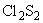 0,3 п п п 2 1840 (Т-4) Сера тетрафторид (Т-4) Сера тетрафторид (Т-4) Сера тетрафторид 7782-60-0 7782-60-0 7782-60-0 7782-60-0 7782-60-0 7782-60-0 7782-60-0 7782-60-0 7782-60-0 7782-60-0 7782-60-0 7782-60-0 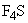 0,3 п п п 2 О 1841 Сера триоксид+ (серный ангидрид) Сера триоксид+ (серный ангидрид) Сера триоксид+ (серный ангидрид) 7446-11-9 7446-11-9 7446-11-9 7446-11-9 7446-11-9 7446-11-9 7446-11-9 7446-11-9 7446-11-9 7446-11-9 7446-11-9 7446-11-9 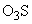 1 п п п 2 1842 Серебро Серебро Серебро 7440-22-4 7440-22-4 7440-22-4 7440-22-4 7440-22-4 7440-22-4 7440-22-4 7440-22-4 7440-22-4 7440-22-4 7440-22-4 7440-22-4 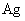 1 a a a 2 1843 Серебро, неорганические соединения Серебро, неорганические соединения Серебро, неорганические соединения 0,5 a a a 2 1844 Серебро фторид /по фтору/ (серебро фтористое) Серебро фторид /по фтору/ (серебро фтористое) Серебро фторид /по фтору/ (серебро фтористое) 7775-41-9 7775-41-9 7775-41-9 7775-41-9 7775-41-9 7775-41-9 7775-41-9 7775-41-9 7775-41-9 7775-41-9 7775-41-9 7775-41-9 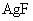 1/0,2 a a a 2 1845 Серная кислота+ Серная кислота+ Серная кислота+ 7664-93-9 7664-93-9 7664-93-9 7664-93-9 7664-93-9 7664-93-9 7664-93-9 7664-93-9 7664-93-9 7664-93-9 7664-93-9 7664-93-9 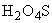 1 a a a 2 Силикатсодержащие пыли, силикаты, алюмосиликаты: Силикатсодержащие пыли, силикаты, алюмосиликаты: Силикатсодержащие пыли, силикаты, алюмосиликаты: 1846 а) пыль хризотилсодержащая, при среднесменной концентрации респирабельных волокон хризотила более 2 волокон в миллилитре (в/мл) а) пыль хризотилсодержащая, при среднесменной концентрации респирабельных волокон хризотила более 2 волокон в миллилитре (в/мл) а) пыль хризотилсодержащая, при среднесменной концентрации респирабельных волокон хризотила более 2 волокон в миллилитре (в/мл) 2/0,5 a a a 3 Ф, К 1847 б) пыль хризотилсодержащая, при среднесменной концентрации респирабельных волокон хризотила от 1 до 2 в/мл б) пыль хризотилсодержащая, при среднесменной концентрации респирабельных волокон хризотила от 1 до 2 в/мл б) пыль хризотилсодержащая, при среднесменной концентрации респирабельных волокон хризотила от 1 до 2 в/мл 4/1 a a a 3 Ф, К 1848 в) пыль хризотилсодержащая, при среднесменной концентрации респирабельных волокон хризотила менее 1 в/мл в) пыль хризотилсодержащая, при среднесменной концентрации респирабельных волокон хризотила менее 1 в/мл в) пыль хризотилсодержащая, при среднесменной концентрации респирабельных волокон хризотила менее 1 в/мл 6/2 a a a 3 Ф, К 1849 г) асбесты амфиболовой группы (например: крокидолит, амозит, антофиллит, тремолит), при среднесменной концентрации респирабельных волокон более 0,01 в/мл г) асбесты амфиболовой группы (например: крокидолит, амозит, антофиллит, тремолит), при среднесменной концентрации респирабельных волокон более 0,01 в/мл г) асбесты амфиболовой группы (например: крокидолит, амозит, антофиллит, тремолит), при среднесменной концентрации респирабельных волокон более 0,01 в/мл 0,5/0,1 a a a 3 Ф, К 1850 д) асбесты амфиболовой группы (например: крокидолит, амозит, антофиллит, тремолит), при среднесменной концентрации респирабельных волокон 0,01 в/мл и менее д) асбесты амфиболовой группы (например: крокидолит, амозит, антофиллит, тремолит), при среднесменной концентрации респирабельных волокон 0,01 в/мл и менее д) асбесты амфиболовой группы (например: крокидолит, амозит, антофиллит, тремолит), при среднесменной концентрации респирабельных волокон 0,01 в/мл и менее 2/0,5 a a a 3 Ф, К 1851 е) слюды (флагопит, мусковит), тальк, талькопородные пыли, содержащие до 10% свободного диоксида кремния при среднесменной концентрации респирабельных волокон амфиболовых асбестов 0,01 в/мл и менее е) слюды (флагопит, мусковит), тальк, талькопородные пыли, содержащие до 10% свободного диоксида кремния при среднесменной концентрации респирабельных волокон амфиболовых асбестов 0,01 в/мл и менее е) слюды (флагопит, мусковит), тальк, талькопородные пыли, содержащие до 10% свободного диоксида кремния при среднесменной концентрации респирабельных волокон амфиболовых асбестов 0,01 в/мл и менее 8/4 a a a 3 Ф 1852 ж) тальк, натуральный тальк, вермикулит, содержащие примеси тремолита, актинолита, антофиллита и других асбестов амфиболовой группы при среднесменной концентрации респирабельных волокон амфиболовых асбестов более 0,01 в/мл ж) тальк, натуральный тальк, вермикулит, содержащие примеси тремолита, актинолита, антофиллита и других асбестов амфиболовой группы при среднесменной концентрации респирабельных волокон амфиболовых асбестов более 0,01 в/мл ж) тальк, натуральный тальк, вермикулит, содержащие примеси тремолита, актинолита, антофиллита и других асбестов амфиболовой группы при среднесменной концентрации респирабельных волокон амфиболовых асбестов более 0,01 в/мл 0,5/0,1 а а а 3 Ф, К 1853 з) муллитовые (не волокнистые) огнеупоры з) муллитовые (не волокнистые) огнеупоры з) муллитовые (не волокнистые) огнеупоры 8/4 а а а 3 Ф 1854 и) искусственные минеральные волокна (например: стекловолокно, стекловата, вата минеральная и шлаковая), кремнийсодержащие волокна и др. при среднесменной концентрации респирабельных волокон 1 в/мл и более и) искусственные минеральные волокна (например: стекловолокно, стекловата, вата минеральная и шлаковая), кремнийсодержащие волокна и др. при среднесменной концентрации респирабельных волокон 1 в/мл и более и) искусственные минеральные волокна (например: стекловолокно, стекловата, вата минеральная и шлаковая), кремнийсодержащие волокна и др. при среднесменной концентрации респирабельных волокон 1 в/мл и более 4/1 а а а 3 Ф 1855 к) искусственные минеральные волокна (например: стекловолокно, стекловата, вата минеральная и шлаковая), кремнийсодержащие в волокна и др. при среднесменной концентрации респирабельных волокон менее 1 в/мл к) искусственные минеральные волокна (например: стекловолокно, стекловата, вата минеральная и шлаковая), кремнийсодержащие в волокна и др. при среднесменной концентрации респирабельных волокон менее 1 в/мл к) искусственные минеральные волокна (например: стекловолокно, стекловата, вата минеральная и шлаковая), кремнийсодержащие в волокна и др. при среднесменной концентрации респирабельных волокон менее 1 в/мл 6/2 а а а 3 Ф 1856 л) высокоглиноземистая огнеупорная глина, цемент, оливин, апатит, глина, шамот каолиновый л) высокоглиноземистая огнеупорная глина, цемент, оливин, апатит, глина, шамот каолиновый л) высокоглиноземистая огнеупорная глина, цемент, оливин, апатит, глина, шамот каолиновый -/8 а а а 3 Ф 1857 м) силикаты стеклообразные вулканического происхождения (туфы, пемза, перлит) м) силикаты стеклообразные вулканического происхождения (туфы, пемза, перлит) м) силикаты стеклообразные вулканического происхождения (туфы, пемза, перлит) 8/4 а а а 3 Ф 1858 н) цеолиты (природные и искусственные) при среднесменной концентрации респирабельных волокон 0,01 в/мл и менее н) цеолиты (природные и искусственные) при среднесменной концентрации респирабельных волокон 0,01 в/мл и менее н) цеолиты (природные и искусственные) при среднесменной концентрации респирабельных волокон 0,01 в/мл и менее 6/2 а а а 3 Ф 1859 о) цеолиты (природные и искусственные) волокнистые при среднесменной концентрации респирабельных волокон более 0,01 в/мл о) цеолиты (природные и искусственные) волокнистые при среднесменной концентрации респирабельных волокон более 0,01 в/мл о) цеолиты (природные и искусственные) волокнистые при среднесменной концентрации респирабельных волокон более 0,01 в/мл 0,5/0,1 а а а 3 Ф, К 1860 п) дуниты и изготавливаемые из них магнезиально-силикатные (форстеритовые) огнеупоры п) дуниты и изготавливаемые из них магнезиально-силикатные (форстеритовые) огнеупоры п) дуниты и изготавливаемые из них магнезиально-силикатные (форстеритовые) огнеупоры 8/4 а а а 3 Ф 1861 р) пыль стекла и неволокнистых стеклянных строительных материалов р) пыль стекла и неволокнистых стеклянных строительных материалов р) пыль стекла и неволокнистых стеклянных строительных материалов 6/2 а а а 3 Ф 1862 Силлиманит (Дистенсиллиманит) Силлиманит (Дистенсиллиманит) Силлиманит (Дистенсиллиманит) 12141-45-6 12141-45-6 12141-45-6 12141-45-6 12141-45-6 12141-45-6 12141-45-6 12141-45-6 12141-45-6 12141-45-6 12141-45-6 12141-45-6 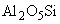 -/6 а а а 4 Ф 1863 Сильвинит Сильвинит Сильвинит 77348-01-7 77348-01-7 77348-01-7 77348-01-7 77348-01-7 77348-01-7 77348-01-7 77348-01-7 77348-01-7 77348-01-7 77348-01-7 77348-01-7 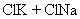 5 а а а 3 1864 Сиптокс-12, Сиптокс-20М Сиптокс-12, Сиптокс-20М Сиптокс-12, Сиптокс-20М 66106-01-2 66106-01-2 66106-01-2 66106-01-2 66106-01-2 66106-01-2 66106-01-2 66106-01-2 66106-01-2 66106-01-2 66106-01-2 66106-01-2 5 а а а 3 1865 Ситалл марки СТ-30 в смеси с алмазом до 5% Ситалл марки СТ-30 в смеси с алмазом до 5% Ситалл марки СТ-30 в смеси с алмазом до 5% -/2 а а а - Ф 1866 Скандий фторид /по фтору/ (скандий фтористый) Скандий фторид /по фтору/ (скандий фтористый) Скандий фторид /по фтору/ (скандий фтористый) 14017-33-5 14017-33-5 14017-33-5 14017-33-5 14017-33-5 14017-33-5 14017-33-5 14017-33-5 14017-33-5 14017-33-5 14017-33-5 14017-33-5 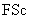 2,5/0,5 а а а 3 1867 Скипидар /в пересчете на С/ Скипидар /в пересчете на С/ Скипидар /в пересчете на С/ 8006-64-2 8006-64-2 8006-64-2 8006-64-2 8006-64-2 8006-64-2 8006-64-2 8006-64-2 8006-64-2 8006-64-2 8006-64-2 8006-64-2 600/300 п п п 4 А 1868 Смола дициандиамидформальдегидная+ Смола дициандиамидформальдегидная+ Смола дициандиамидформальдегидная+ 0,2 а а а 2 1869 Смолодоломит Смолодоломит Смолодоломит 6/2 а а а 3 Ф 1870 Смолы сланцевые дифенольные ДФК-8, ДФК-9, ДФК-АМ /контроль по ацетону/ Смолы сланцевые дифенольные ДФК-8, ДФК-9, ДФК-АМ /контроль по ацетону/ Смолы сланцевые дифенольные ДФК-8, ДФК-9, ДФК-АМ /контроль по ацетону/ 80 п + а п + а п + а 4 1871 Соли алифатических аминов и жирных кислот С12-20+ Соли алифатических аминов и жирных кислот С12-20+ Соли алифатических аминов и жирных кислот С12-20+ 2 п + а п + а п + а 3 1872 Солизим Солизим Солизим 0,5 а а а 2 1873 Сольвенг-нафта /в пересчете на С/ Сольвенг-нафта /в пересчете на С/ Сольвенг-нафта /в пересчете на С/ 64742-91-2 64742-91-2 64742-91-2 64742-91-2 64742-91-2 64742-91-2 64742-91-2 64742-91-2 64742-91-2 64742-91-2 64742-91-2 64742-91-2 300/100 п п п 4 1874 L-Сорбоза L-Сорбоза L-Сорбоза 87-79-6 87-79-6 87-79-6 87-79-6 87-79-6 87-79-6 87-79-6 87-79-6 87-79-6 87-79-6 87-79-6 87-79-6 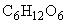 10 п п п 4 1875 Спирты непредельного ряда (аллиловый, кротониловый) Спирты непредельного ряда (аллиловый, кротониловый) Спирты непредельного ряда (аллиловый, кротониловый) 2 п п п 3 1876 Спирты первичные жирные С10-18 Спирты первичные жирные С10-18 Спирты первичные жирные С10-18 10 п + а п + а п + а 3 1877 Сплав алюминия с магнием AM-50 Сплав алюминия с магнием AM-50 Сплав алюминия с магнием AM-50 6 а а а 4 1878 Стеклокристаллический цемент /по свинцу/ Стеклокристаллический цемент /по свинцу/ Стеклокристаллический цемент /по свинцу/ 0,05 а а а 1 1879 Стеклопластик на основе полиэфирной смолы Стеклопластик на основе полиэфирной смолы Стеклопластик на основе полиэфирной смолы 5 а а а 3 1880 Стеклоэмаль /по свинцу/ Стеклоэмаль /по свинцу/ Стеклоэмаль /по свинцу/ 0,05 a a a 1 1881 Стиромаль Стиромаль Стиромаль 9011-13-6 9011-13-6 9011-13-6 9011-13-6 9011-13-6 9011-13-6 9011-13-6 9011-13-6 9011-13-6 9011-13-6 9011-13-6 9011-13-6 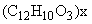 6 a a a 4 1882 Стронций дигидроксид (стронций гидроокись) Стронций дигидроксид (стронций гидроокись) Стронций дигидроксид (стронций гидроокись) 18480-07-4 18480-07-4 18480-07-4 18480-07-4 18480-07-4 18480-07-4 18480-07-4 18480-07-4 18480-07-4 18480-07-4 18480-07-4 18480-07-4 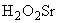 1 a a a 2 1883 Стронций динитрат (стронций азотнокислый) Стронций динитрат (стронций азотнокислый) Стронций динитрат (стронций азотнокислый) 10042-76-9 10042-76-9 10042-76-9 10042-76-9 10042-76-9 10042-76-9 10042-76-9 10042-76-9 10042-76-9 10042-76-9 10042-76-9 10042-76-9 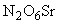 1 a a a 2 1884 Стронций дифторид /по фтору/ (стронций фтористый) Стронций дифторид /по фтору/ (стронций фтористый) Стронций дифторид /по фтору/ (стронций фтористый) 7783-48-4 7783-48-4 7783-48-4 7783-48-4 7783-48-4 7783-48-4 7783-48-4 7783-48-4 7783-48-4 7783-48-4 7783-48-4 7783-48-4 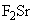 2,5/0,5 a a a 3 1885 Стронций карбонат (стронций углекислый) Стронций карбонат (стронций углекислый) Стронций карбонат (стронций углекислый) 1633-05-2 1633-05-2 1633-05-2 1633-05-2 1633-05-2 1633-05-2 1633-05-2 1633-05-2 1633-05-2 1633-05-2 1633-05-2 1633-05-2 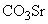 6 a a a 4 1886 Стронций оксид (стронций окись) Стронций оксид (стронций окись) Стронций оксид (стронций окись) 1314-11-0 1314-11-0 1314-11-0 1314-11-0 1314-11-0 1314-11-0 1314-11-0 1314-11-0 1314-11-0 1314-11-0 1314-11-0 1314-11-0 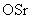 1 a a a 2 1887 Стронций сульфат (стронций сернокислый) Стронций сульфат (стронций сернокислый) Стронций сульфат (стронций сернокислый) 7759-02-6 7759-02-6 7759-02-6 7759-02-6 7759-02-6 7759-02-6 7759-02-6 7759-02-6 7759-02-6 7759-02-6 7759-02-6 7759-02-6 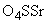 6 a a a 4 1888 диСтронций трифосфат (стронций фосфорнокислый) диСтронций трифосфат (стронций фосфорнокислый) диСтронций трифосфат (стронций фосфорнокислый) 14414-90-5 14414-90-5 14414-90-5 14414-90-5 14414-90-5 14414-90-5 14414-90-5 14414-90-5 14414-90-5 14414-90-5 14414-90-5 14414-90-5 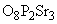 6 a a a 4 1889 Сульфоаммиачное удобрение Сульфоаммиачное удобрение Сульфоаммиачное удобрение 25 п + a п + a п + a 4 1890 Сульфокарбатион-К Сульфокарбатион-К Сульфокарбатион-К 114654-31-8 114654-31-8 114654-31-8 114654-31-8 114654-31-8 114654-31-8 114654-31-8 114654-31-8 114654-31-8 114654-31-8 114654-31-8 114654-31-8 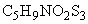 1 a a a 2 1891 4,4’-Сульфонилбис(аминобензол) (диаминдифенилсульфон) 4,4’-Сульфонилбис(аминобензол) (диаминдифенилсульфон) 4,4’-Сульфонилбис(аминобензол) (диаминдифенилсульфон) 80-08-0 80-08-0 80-08-0 80-08-0 80-08-0 80-08-0 80-08-0 80-08-0 80-08-0 80-08-0 80-08-0 80-08-0 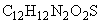 5 a a a 3 1892 1,1’-Сульфонилбис(4-хлорбензол) (бис(4-хлорфенил)сульфон) 1,1’-Сульфонилбис(4-хлорбензол) (бис(4-хлорфенил)сульфон) 1,1’-Сульфонилбис(4-хлорбензол) (бис(4-хлорфенил)сульфон) 80-07-9 80-07-9 80-07-9 80-07-9 80-07-9 80-07-9 80-07-9 80-07-9 80-07-9 80-07-9 80-07-9 80-07-9 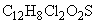 10 a a a 3 1893 Суперфосфат двойной кальций бис (диводородфосфат), кальций сульфат дифосфор пентоксид Суперфосфат двойной кальций бис (диводородфосфат), кальций сульфат дифосфор пентоксид Суперфосфат двойной кальций бис (диводородфосфат), кальций сульфат дифосфор пентоксид 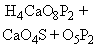 5 a a a 3 1894 Сурьма и ее соединения: Сурьма и ее соединения: Сурьма и ее соединения: 1895 а) пыль сурьмы металлической а) пыль сурьмы металлической а) пыль сурьмы металлической 0,5/0,2 a a a 2 1896 б) пыль трехвалентных оксидов сурьмы (в пересчете на сурьму) б) пыль трехвалентных оксидов сурьмы (в пересчете на сурьму) б) пыль трехвалентных оксидов сурьмы (в пересчете на сурьму) 1 a a a 2 1897 в) пыль пятивалентных оксидов сурьмы (в пересчете на сурьму) в) пыль пятивалентных оксидов сурьмы (в пересчете на сурьму) в) пыль пятивалентных оксидов сурьмы (в пересчете на сурьму) 2 a a a 3 1898 г) пыль трехвалентных сульфидов сурьмы (в пересчете на сурьму) г) пыль трехвалентных сульфидов сурьмы (в пересчете на сурьму) г) пыль трехвалентных сульфидов сурьмы (в пересчете на сурьму) 1 a a a 2 1899 д) пыль пятивалентных сульфидов сурьмы (в пересчете на сурьму) д) пыль пятивалентных сульфидов сурьмы (в пересчете на сурьму) д) пыль пятивалентных сульфидов сурьмы (в пересчете на сурьму) 2 a a a 3 1900 е) фториды сурьмы трехвалентные (в пересчете на сурьму с обязательным контролем гидрофторида) е) фториды сурьмы трехвалентные (в пересчете на сурьму с обязательным контролем гидрофторида) е) фториды сурьмы трехвалентные (в пересчете на сурьму с обязательным контролем гидрофторида) 0,3 п + a п + a п + a 2 1901 ж) фториды сурьмы пятивалентные (в пересчете на сурьму с обязательным контролем гидрофторида) ж) фториды сурьмы пятивалентные (в пересчете на сурьму с обязательным контролем гидрофторида) ж) фториды сурьмы пятивалентные (в пересчете на сурьму с обязательным контролем гидрофторида) 0,3 п + a п + a п + a 2 1902 з) хлориды сурьмы трехвалентные (в пересчете на сурьму с обязательным контролем гидрохлорида) з) хлориды сурьмы трехвалентные (в пересчете на сурьму с обязательным контролем гидрохлорида) з) хлориды сурьмы трехвалентные (в пересчете на сурьму с обязательным контролем гидрохлорида) 0,3 п + a п + a п + a 3 1903 и) хлориды сурьмы пятивалентные (в пересчете на сурьму с обязательным контролем гидрохлорида) и) хлориды сурьмы пятивалентные (в пересчете на сурьму с обязательным контролем гидрохлорида) и) хлориды сурьмы пятивалентные (в пересчете на сурьму с обязательным контролем гидрохлорида) 0,3 п + a п + a п + a 3 1904 Табак Табак Табак 3 a a a 3 A 1905 Таллий бромид /по таллию/ (таллий бромистый) Таллий бромид /по таллию/ (таллий бромистый) Таллий бромид /по таллию/ (таллий бромистый) 7789-40-4 7789-40-4 7789-40-4 7789-40-4 7789-40-4 7789-40-4 7789-40-4 7789-40-4 7789-40-4 7789-40-4 7789-40-4 7789-40-4 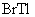 0,01 a a a 1 1906 Таллий иодид /по таллию/ (таллий йодистый) Таллий иодид /по таллию/ (таллий йодистый) Таллий иодид /по таллию/ (таллий йодистый) 7790-30-9 7790-30-9 7790-30-9 7790-30-9 7790-30-9 7790-30-9 7790-30-9 7790-30-9 7790-30-9 7790-30-9 7790-30-9 7790-30-9 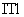 0,01 a a a 1 1907 Таннин Таннин Таннин 1401-55-4 1401-55-4 1401-55-4 1401-55-4 1401-55-4 1401-55-4 1401-55-4 1401-55-4 1401-55-4 1401-55-4 1401-55-4 1401-55-4 1 a a a 2 1908 Тантал и его оксиды Тантал и его оксиды Тантал и его оксиды -/10 a a a 4 Ф 1909 Тебаин++ Тебаин++ Тебаин++ 115-37-7 115-37-7 115-37-7 115-37-7 115-37-7 115-37-7 115-37-7 115-37-7 115-37-7 115-37-7 115-37-7 115-37-7 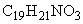 - a a a 1 1910 Теллур Теллур Теллур 13494-80-9 13494-80-9 13494-80-9 13494-80-9 13494-80-9 13494-80-9 13494-80-9 13494-80-9 13494-80-9 13494-80-9 13494-80-9 13494-80-9 Те 0,01 a a a 1 1911 Теофедрин Н+ /контроль по парацетамолу/ Теофедрин Н+ /контроль по парацетамолу/ Теофедрин Н+ /контроль по парацетамолу/ 0,2 a a a 2 1912 Тербий фторид /по фтору/ (тербий фтористый) Тербий фторид /по фтору/ (тербий фтористый) Тербий фторид /по фтору/ (тербий фтористый) 13708-63-9 13708-63-9 13708-63-9 13708-63-9 13708-63-9 13708-63-9 13708-63-9 13708-63-9 13708-63-9 13708-63-9 13708-63-9 13708-63-9 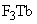 2,5/0,5 a a a 3 1913 Терлон Терлон Терлон 63148-69-6 63148-69-6 63148-69-6 63148-69-6 63148-69-6 63148-69-6 63148-69-6 63148-69-6 63148-69-6 63148-69-6 63148-69-6 63148-69-6 -/10 a a a 4 Ф 1914 Термопсис Термопсис Термопсис 0,5 a a a 2 1915 1,1’:4’,1"-Терфенил 1,1’:4’,1"-Терфенил 1,1’:4’,1"-Терфенил 92-94-4 92-94-4 92-94-4 92-94-4 92-94-4 92-94-4 92-94-4 92-94-4 92-94-4 92-94-4 92-94-4 92-94-4 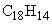 5 п + a п + a п + a 3 1916 Терфенильная смесь 1,1’:2’,1"-терфенил (63%);Терфенильная смесь 1,1’:2’,1"-терфенил (63%);Терфенильная смесь 1,1’:2’,1"-терфенил (63%);5 п + a п + a п + a 3 1,1’:3,1’-терфенил (19%); бифенил (15%) 1,1’:3,1’-терфенил (19%); бифенил (15%) 1,1’:3,1’-терфенил (19%); бифенил (15%) 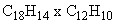 1917 Тестостерон изокапронат+ Тестостерон изокапронат+ Тестостерон изокапронат+ 15262-86-9 15262-86-9 15262-86-9 15262-86-9 15262-86-9 15262-86-9 15262-86-9 15262-86-9 15262-86-9 15262-86-9 15262-86-9 15262-86-9 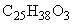 0,005 а а а 1 1918 1.3.5.7-тетраазатрицикло- [3.3.1.1] декан (Уротропин)+ 1.3.5.7-тетраазатрицикло- [3.3.1.1] декан (Уротропин)+ 1.3.5.7-тетраазатрицикло- [3.3.1.1] декан (Уротропин)+ 100-97-0 100-97-0 100-97-0 100-97-0 100-97-0 100-97-0 100-97-0 100-97-0 100-97-0 100-97-0 100-97-0 100-97-0 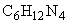 0,3 а а а 2 1919 Тетрабромметан+ (углерод четырехбромистый) Тетрабромметан+ (углерод четырехбромистый) Тетрабромметан+ (углерод четырехбромистый) 558-13-4 558-13-4 558-13-4 558-13-4 558-13-4 558-13-4 558-13-4 558-13-4 558-13-4 558-13-4 558-13-4 558-13-4 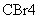 0,2 п п п 2 1920 Тетрабромэтан Тетрабромэтан Тетрабромэтан 25167-20-8 25167-20-8 25167-20-8 25167-20-8 25167-20-8 25167-20-8 25167-20-8 25167-20-8 25167-20-8 25167-20-8 25167-20-8 25167-20-8 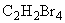 1 п п п 2 1921 Тетрабутилфосфоний бромид + Тетрабутилфосфоний бромид + Тетрабутилфосфоний бромид + 3115-68-2 3115-68-2 3115-68-2 3115-68-2 3115-68-2 3115-68-2 3115-68-2 3115-68-2 3115-68-2 3115-68-2 3115-68-2 3115-68-2 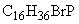 0,3 а а а 2 1922 Тетрафторметан (Хладон-14) Тетрафторметан (Хладон-14) Тетрафторметан (Хладон-14) 75-73-0 75-73-0 75-73-0 75-73-0 75-73-0 75-73-0 75-73-0 75-73-0 75-73-0 75-73-0 75-73-0 75-73-0 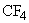 3000 п п п 4 1923 4,5,6,7-Тетрагидро-2-(гидроксиметил)-1Н-изоиндол-1,3(2Н)-дион (№-гидроксиметил-3,4,5,6-тетрагидро-о-фталимид) 4,5,6,7-Тетрагидро-2-(гидроксиметил)-1Н-изоиндол-1,3(2Н)-дион (№-гидроксиметил-3,4,5,6-тетрагидро-о-фталимид) 4,5,6,7-Тетрагидро-2-(гидроксиметил)-1Н-изоиндол-1,3(2Н)-дион (№-гидроксиметил-3,4,5,6-тетрагидро-о-фталимид) 4887-42-7 4887-42-7 4887-42-7 4887-42-7 4887-42-7 4887-42-7 4887-42-7 4887-42-7 4887-42-7 4887-42-7 4887-42-7 4887-42-7 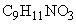 0,7 а а а 2 1924 3а,4,7,7а-Тетрагидро-3,8-диметил-4,7-метано-1H-инден 3а,4,7,7а-Тетрагидро-3,8-диметил-4,7-метано-1H-инден 3а,4,7,7а-Тетрагидро-3,8-диметил-4,7-метано-1H-инден 26472-00-4 26472-00-4 26472-00-4 26472-00-4 26472-00-4 26472-00-4 26472-00-4 26472-00-4 26472-00-4 26472-00-4 26472-00-4 26472-00-4 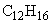 10 п п п 3 1925 Тетрагидроизобензофуран-1,3- дион (циклогекс-1-ен-1,2- дикарбоновой кислоты ангидрид) Тетрагидроизобензофуран-1,3- дион (циклогекс-1-ен-1,2- дикарбоновой кислоты ангидрид) Тетрагидроизобензофуран-1,3- дион (циклогекс-1-ен-1,2- дикарбоновой кислоты ангидрид) 26266-63-7 26266-63-7 26266-63-7 26266-63-7 26266-63-7 26266-63-7 26266-63-7 26266-63-7 26266-63-7 26266-63-7 26266-63-7 26266-63-7 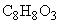 0,7 а а а 2 А 1926 Тетрагидрометилизобензофуран- 1,3-дион+ (изометилтетрагидрофталевый ангидрид; метилтетрагидрофталевый ангидрид; 3-метилциклогексен- 1,2 дикарбоновой кислоты ангидрид) Тетрагидрометилизобензофуран- 1,3-дион+ (изометилтетрагидрофталевый ангидрид; метилтетрагидрофталевый ангидрид; 3-метилциклогексен- 1,2 дикарбоновой кислоты ангидрид) Тетрагидрометилизобензофуран- 1,3-дион+ (изометилтетрагидрофталевый ангидрид; метилтетрагидрофталевый ангидрид; 3-метилциклогексен- 1,2 дикарбоновой кислоты ангидрид) 11070-44-3 11070-44-3 11070-44-3 11070-44-3 11070-44-3 11070-44-3 11070-44-3 11070-44-3 11070-44-3 11070-44-3 11070-44-3 11070-44-3 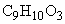 1 а а а 2 А 1927 4,5,6,7-Тетрагидро-1Н-изоиндол-1,3(2Н)-дион (циклогекс-1-ен-1,2- дикарбоновой кислоты имид) 4,5,6,7-Тетрагидро-1Н-изоиндол-1,3(2Н)-дион (циклогекс-1-ен-1,2- дикарбоновой кислоты имид) 4,5,6,7-Тетрагидро-1Н-изоиндол-1,3(2Н)-дион (циклогекс-1-ен-1,2- дикарбоновой кислоты имид) 4720-86-9 4720-86-9 4720-86-9 4720-86-9 4720-86-9 4720-86-9 4720-86-9 4720-86-9 4720-86-9 4720-86-9 4720-86-9 4720-86-9 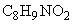 0,7 а а а 2 1928 2,3,4,7-Тетрагидро-5Н-инден (тетрагидроинден) 2,3,4,7-Тетрагидро-5Н-инден (тетрагидроинден) 2,3,4,7-Тетрагидро-5Н-инден (тетрагидроинден) 64492-81-5 64492-81-5 64492-81-5 64492-81-5 64492-81-5 64492-81-5 64492-81-5 64492-81-5 64492-81-5 64492-81-5 64492-81-5 64492-81-5 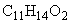 20 п п п 4 1929 3а,4,7,7а-Тетрагидро-4,7-метано-1Н-инден+ (Дициклопентадиен) 3а,4,7,7а-Тетрагидро-4,7-метано-1Н-инден+ (Дициклопентадиен) 3а,4,7,7а-Тетрагидро-4,7-метано-1Н-инден+ (Дициклопентадиен) 77-73-6 77-73-6 77-73-6 77-73-6 77-73-6 77-73-6 77-73-6 77-73-6 77-73-6 77-73-6 77-73-6 77-73-6 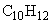 1 п п п 2 1930 1,2,3,9-Тетрагидро-9-метил-3-(2-метил-1Н-имидазол-1-ил)-4Н-карбазол-4-он гидрохлорид дигидрат+ (Латран; Ондансетрон) 1,2,3,9-Тетрагидро-9-метил-3-(2-метил-1Н-имидазол-1-ил)-4Н-карбазол-4-он гидрохлорид дигидрат+ (Латран; Ондансетрон) 1,2,3,9-Тетрагидро-9-метил-3-(2-метил-1Н-имидазол-1-ил)-4Н-карбазол-4-он гидрохлорид дигидрат+ (Латран; Ондансетрон) 99614-01-4 99614-01-4 99614-01-4 99614-01-4 99614-01-4 99614-01-4 99614-01-4 99614-01-4 99614-01-4 99614-01-4 99614-01-4 99614-01-4 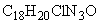 0,05 а а а 1 1931 1,2,3,4-Тетрагидронафталин 1,2,3,4-Тетрагидронафталин 1,2,3,4-Тетрагидронафталин 119-64-2 119-64-2 119-64-2 119-64-2 119-64-2 119-64-2 119-64-2 119-64-2 119-64-2 119-64-2 119-64-2 119-64-2 100 п п п 4 1932 Тетрагидро-1,4-оксазин+ (Морфолин) Тетрагидро-1,4-оксазин+ (Морфолин) Тетрагидро-1,4-оксазин+ (Морфолин) 110-91-8 110-91-8 110-91-8 110-91-8 110-91-8 110-91-8 110-91-8 110-91-8 110-91-8 110-91-8 110-91-8 110-91-8 1,5/0,5 п п п 2 1933 1,2,3,8-Тетрагидропирроло[2,1-b]-хиназолина гидрохлорид+ (Дезоксипеганин) 1,2,3,8-Тетрагидропирроло[2,1-b]-хиназолина гидрохлорид+ (Дезоксипеганин) 1,2,3,8-Тетрагидропирроло[2,1-b]-хиназолина гидрохлорид+ (Дезоксипеганин) 61939-05-7 61939-05-7 61939-05-7 61939-05-7 61939-05-7 61939-05-7 61939-05-7 61939-05-7 61939-05-7 61939-05-7 61939-05-7 61939-05-7 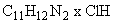 0,5 а а а 2 1934 Тетрагидротиофен-1,1-диоксид(тетраметиленсульфон) Тетрагидротиофен-1,1-диоксид(тетраметиленсульфон) Тетрагидротиофен-1,1-диоксид(тетраметиленсульфон) 126-33-0 126-33-0 126-33-0 126-33-0 126-33-0 126-33-0 126-33-0 126-33-0 126-33-0 126-33-0 126-33-0 126-33-0 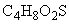 40 п + а п + а п + а 4 1935 Тетрагидрофуран Тетрагидрофуран Тетрагидрофуран 109-99-9 109-99-9 109-99-9 109-99-9 109-99-9 109-99-9 109-99-9 109-99-9 109-99-9 109-99-9 109-99-9 109-99-9 100 п п п 4 1936 1,1,1,2,2,3,3,4,4,5,5,6,6,6-Тетрадекафторгексан(перфторгексан) 1,1,1,2,2,3,3,4,4,5,5,6,6,6-Тетрадекафторгексан(перфторгексан) 1,1,1,2,2,3,3,4,4,5,5,6,6,6-Тетрадекафторгексан(перфторгексан) 355-42-0 355-42-0 355-42-0 355-42-0 355-42-0 355-42-0 355-42-0 355-42-0 355-42-0 355-42-0 355-42-0 355-42-0 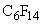 1000 п п п 4 1937 1,3,5,7-Тетразатрицикло[3.3.1.(13,7)] декан+ кальция хлорид (2:1) (Кальцекс) 1,3,5,7-Тетразатрицикло[3.3.1.(13,7)] декан+ кальция хлорид (2:1) (Кальцекс) 1,3,5,7-Тетразатрицикло[3.3.1.(13,7)] декан+ кальция хлорид (2:1) (Кальцекс) 20280-08-4 20280-08-4 20280-08-4 20280-08-4 20280-08-4 20280-08-4 20280-08-4 20280-08-4 20280-08-4 20280-08-4 20280-08-4 20280-08-4 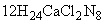 2 а а а 3 1938 Тетракарбамидохлорат кальция дигидрат (Дефолиант "Хает") Тетракарбамидохлорат кальция дигидрат (Дефолиант "Хает") Тетракарбамидохлорат кальция дигидрат (Дефолиант "Хает") 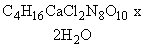 10 а а а 3 1939 1,2,4,5-Тетраметилбензол (Дурол) 1,2,4,5-Тетраметилбензол (Дурол) 1,2,4,5-Тетраметилбензол (Дурол) 95-93-2 95-93-2 95-93-2 95-93-2 95-93-2 95-93-2 95-93-2 95-93-2 95-93-2 95-93-2 95-93-2 95-93-2 10 п + а п + а п + а 4 1940 ,,’,’-Тетраметил-5-(1Н-1,2,4-триазол-1-илметил)-1,3-бензолдиацетонитрил++ (Анастрозол) ,,’,’-Тетраметил-5-(1Н-1,2,4-триазол-1-илметил)-1,3-бензолдиацетонитрил++ (Анастрозол) 120511-73-1 120511-73-1 120511-73-1 120511-73-1 120511-73-1 120511-73-1 120511-73-1 120511-73-1 120511-73-1 120511-73-1 120511-73-1 120511-73-1 120511-73-1 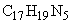 - а а а 1 1941 3-(2,2,6,6-Тетраметилпиперид-4-иламино)пропионовой кислоты (№-(2,2,6,6-тетраметилпиперид-4-ил)пропанамид; Диацетам) 3-(2,2,6,6-Тетраметилпиперид-4-иламино)пропионовой кислоты (№-(2,2,6,6-тетраметилпиперид-4-ил)пропанамид; Диацетам) 76505-58-3 76505-58-3 76505-58-3 76505-58-3 76505-58-3 76505-58-3 76505-58-3 76505-58-3 76505-58-3 76505-58-3 76505-58-3 76505-58-3 76505-58-3 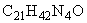 5 а а а 3 1942 2,2,6,6-Тетраметилпиперидин-4-он (триацетонамин) 2,2,6,6-Тетраметилпиперидин-4-он (триацетонамин) 826-36-8 826-36-8 826-36-8 826-36-8 826-36-8 826-36-8 826-36-8 826-36-8 826-36-8 826-36-8 826-36-8 826-36-8 826-36-8 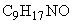 3 п п п 3 1943 1,4,5,8-Тетранитрозо-1,4,5,8-тетраазадекалин 1,4,5,8-Тетранитрозо-1,4,5,8-тетраазадекалин 135877-16-6 135877-16-6 135877-16-6 135877-16-6 135877-16-6 135877-16-6 135877-16-6 135877-16-6 135877-16-6 135877-16-6 135877-16-6 135877-16-6 135877-16-6 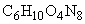 5,0 а а а 3 1944 Тетранитрометан+ Тетранитрометан+ 509-14-8 509-14-8 509-14-8 509-14-8 509-14-8 509-14-8 509-14-8 509-14-8 509-14-8 509-14-8 509-14-8 509-14-8 509-14-8 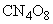 0,3 п п п 2 1945 Тетранитропентаэритрит Тетранитропентаэритрит 78-11-5 78-11-5 78-11-5 78-11-5 78-11-5 78-11-5 78-11-5 78-11-5 78-11-5 78-11-5 78-11-5 78-11-5 78-11-5 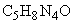 3,0 а а а 3 1946 3,6,9,12-Тетраоксатетрадекан- 1,14-диол 3,6,9,12-Тетраоксатетрадекан- 1,14-диол 4792-15-8 4792-15-8 4792-15-8 4792-15-8 4792-15-8 4792-15-8 4792-15-8 4792-15-8 4792-15-8 4792-15-8 4792-15-8 4792-15-8 4792-15-8 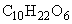 10 п + а п + а п + а 3 1947 5,9,13,17-Тетраоксо-2,4,6,8,10,12,14,16,18,20- декаазагенейкозандиамид 5,9,13,17-Тетраоксо-2,4,6,8,10,12,14,16,18,20- декаазагенейкозандиамид 35710-96-4 35710-96-4 35710-96-4 35710-96-4 35710-96-4 35710-96-4 35710-96-4 35710-96-4 35710-96-4 35710-96-4 35710-96-4 35710-96-4 35710-96-4 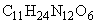 10 а а а 3 1948 2,8,12,18-Тетратио- 3,9,11,17,23,25- гексаазагексацикло[24.2.2.2]4,7,[2]13,16, [2]19,22,[1]3,17пентатриаконта- 4,6,13,15,19,21,26,28,29,31,34,36-додекаен- 2,2,8,8,12,12,18,18-октаоксид (Дисульформин) 2,8,12,18-Тетратио- 3,9,11,17,23,25- гексаазагексацикло[24.2.2.2]4,7,[2]13,16, [2]19,22,[1]3,17пентатриаконта- 4,6,13,15,19,21,26,28,29,31,34,36-додекаен- 2,2,8,8,12,12,18,18-октаоксид (Дисульформин) 3861-81-2 3861-81-2 3861-81-2 3861-81-2 3861-81-2 3861-81-2 3861-81-2 3861-81-2 3861-81-2 3861-81-2 3861-81-2 3861-81-2 3861-81-2 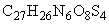 1 а а а 2 1949 1,1,2,2-Тетрафтор-1,2-дихлорэтан (Фреон 114; Хладон 114) 1,1,2,2-Тетрафтор-1,2-дихлорэтан (Фреон 114; Хладон 114) 76-14-2 76-14-2 76-14-2 76-14-2 76-14-2 76-14-2 76-14-2 76-14-2 76-14-2 76-14-2 76-14-2 76-14-2 76-14-2 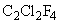 3000 п п п 4 1950 Тетрафторметан Тетрафторметан 75-73-0 75-73-0 75-73-0 75-73-0 75-73-0 75-73-0 75-73-0 75-73-0 75-73-0 75-73-0 75-73-0 75-73-0 75-73-0 3000 п п п 4 1951 2,2,3,3-Тетрафторпропан-1-ол (2,2,3,3-тетрафторпропиловый спирт) 2,2,3,3-Тетрафторпропан-1-ол (2,2,3,3-тетрафторпропиловый спирт) 76-37-9 76-37-9 76-37-9 76-37-9 76-37-9 76-37-9 76-37-9 76-37-9 76-37-9 76-37-9 76-37-9 76-37-9 76-37-9 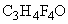 20 п п п 4 1952 2,2,3,3-Тетрафторпропил-2-метилпроп-2-еноат+ 2,2,3,3-Тетрафторпропил-2-метилпроп-2-еноат+ 88508-33-2 88508-33-2 88508-33-2 88508-33-2 88508-33-2 88508-33-2 88508-33-2 88508-33-2 88508-33-2 88508-33-2 88508-33-2 88508-33-2 88508-33-2 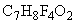 10 п п п 3 1953 2,2,3,3-Тетрафторпропил-2-фторпропан-2-еноат, 1,1,2- трифтор-1,1,2-трихлорэтан (ОФН) олигомер 2,2,3,3-Тетрафторпропил-2-фторпропан-2-еноат, 1,1,2- трифтор-1,1,2-трихлорэтан (ОФН) олигомер 6 а а а 4 1954 2,2,3,3-Тетрафторпропил-2-фторпроп-2-еноат (2,2,3,3- тетрафторпропил-2-фторакрилат) 2,2,3,3-Тетрафторпропил-2-фторпроп-2-еноат (2,2,3,3- тетрафторпропил-2-фторакрилат) 96250-38-3 96250-38-3 96250-38-3 96250-38-3 96250-38-3 96250-38-3 96250-38-3 96250-38-3 96250-38-3 96250-38-3 96250-38-3 96250-38-3 96250-38-3 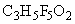 1,5/0,5 п п п 2 1955 1,1,2,2-Тетрафтор-1-хлорэтан (Фреон 124-а) 1,1,2,2-Тетрафтор-1-хлорэтан (Фреон 124-а) 354-25-6 354-25-6 354-25-6 354-25-6 354-25-6 354-25-6 354-25-6 354-25-6 354-25-6 354-25-6 354-25-6 354-25-6 354-25-6 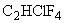 3000 п п п 4 1956 1,1,1,2-Тетрафторэтан (Фреон 134-а; Хладон 134-а) 1,1,1,2-Тетрафторэтан (Фреон 134-а; Хладон 134-а) 811-97-2 811-97-2 811-97-2 811-97-2 811-97-2 811-97-2 811-97-2 811-97-2 811-97-2 811-97-2 811-97-2 811-97-2 811-97-2 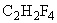 3000 п п п 4 1957 1,1,2,2-Тетрафторэтан (Фреон 14; Хладон 14) 1,1,2,2-Тетрафторэтан (Фреон 14; Хладон 14) 359-35-3 359-35-3 359-35-3 359-35-3 359-35-3 359-35-3 359-35-3 359-35-3 359-35-3 359-35-3 359-35-3 359-35-3 359-35-3 3000 п п п 4 1958 Тетрафторэтен (перфторэтилен; тетрафторэтилен) Тетрафторэтен (перфторэтилен; тетрафторэтилен) 116-14-3 116-14-3 116-14-3 116-14-3 116-14-3 116-14-3 116-14-3 116-14-3 116-14-3 116-14-3 116-14-3 116-14-3 116-14-3 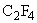 30 п п п 4 1959 1,1,2,2-Тетрафторэтоксибензол 1,1,2,2-Тетрафторэтоксибензол 350-57-2 350-57-2 350-57-2 350-57-2 350-57-2 350-57-2 350-57-2 350-57-2 350-57-2 350-57-2 350-57-2 350-57-2 350-57-2 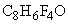 20 п п п 4 1960 4-(1,1,2,2-Тетрафторэтоксифенилен)-1,3-диамин 4-(1,1,2,2-Тетрафторэтоксифенилен)-1,3-диамин 61988-37-2 61988-37-2 61988-37-2 61988-37-2 61988-37-2 61988-37-2 61988-37-2 61988-37-2 61988-37-2 61988-37-2 61988-37-2 61988-37-2 61988-37-2 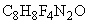 2 а а а 3 1961 2,3,5,6-Тетрахлорбензол-1,4-дикарбоксилдихлорид+ (2,3,5,6-тетрахлортерефталевой кислоты дихлорангидрид) 2,3,5,6-Тетрахлорбензол-1,4-дикарбоксилдихлорид+ (2,3,5,6-тетрахлортерефталевой кислоты дихлорангидрид) 719-32-4 719-32-4 719-32-4 719-32-4 719-32-4 719-32-4 719-32-4 719-32-4 719-32-4 719-32-4 719-32-4 719-32-4 719-32-4 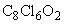 1 а а а 2 А 1962 3,3,3’,4’-Тетрахлорбицикло[2,2,1] гепт-5- ен-2-спиро-1’-циклопент-3-ен- 2’,5’-дион (ЭФ-2) 3,3,3’,4’-Тетрахлорбицикло[2,2,1] гепт-5- ен-2-спиро-1’-циклопент-3-ен- 2’,5’-дион (ЭФ-2) 68089-39-4 68089-39-4 68089-39-4 68089-39-4 68089-39-4 68089-39-4 68089-39-4 68089-39-4 68089-39-4 68089-39-4 68089-39-4 68089-39-4 68089-39-4 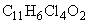 0,2 п + а п + а п + а 2 1963 1,1,2,3-Тетрахлорбута-1,3-диен+ 1,1,2,3-Тетрахлорбута-1,3-диен+ 921-09-5 921-09-5 921-09-5 921-09-5 921-09-5 921-09-5 921-09-5 921-09-5 921-09-5 921-09-5 921-09-5 921-09-5 921-09-5 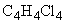 0,5 п п п 3 1964 1,2,3,4-Тетрахлорбутан+ 1,2,3,4-Тетрахлорбутан+ 3405-32-1 3405-32-1 3405-32-1 3405-32-1 3405-32-1 3405-32-1 3405-32-1 3405-32-1 3405-32-1 3405-32-1 3405-32-1 3405-32-1 3405-32-1 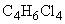 0,5 п п п 2 1965 1,2,3,3-Тетрахлорбутан 1,2,3,3-Тетрахлорбутан 13138-51-7 13138-51-7 13138-51-7 13138-51-7 13138-51-7 13138-51-7 13138-51-7 13138-51-7 13138-51-7 13138-51-7 13138-51-7 13138-51-7 13138-51-7 3 п п п 3 1966 1,1,2,4-Тетрахлорбут-2-ен+ 1,1,2,4-Тетрахлорбут-2-ен+ 3574-42-3 3574-42-3 3574-42-3 3574-42-3 3574-42-3 3574-42-3 3574-42-3 3574-42-3 3574-42-3 3574-42-3 3574-42-3 3574-42-3 3574-42-3 2 п п п 3 1967 2,3,5,6-Тетрахлорциклогекса-2,5-диен-1,4-дион (2,3,5,6-тетрахлор- 1,4-бензохинон; Хлоранил) 2,3,5,6-Тетрахлорциклогекса-2,5-диен-1,4-дион (2,3,5,6-тетрахлор- 1,4-бензохинон; Хлоранил) 118-75-2 118-75-2 118-75-2 118-75-2 118-75-2 118-75-2 118-75-2 118-75-2 118-75-2 118-75-2 118-75-2 118-75-2 118-75-2 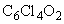 2 а а а 3 1968 2,3,4,5-Тетрахлоргекса-1,3,5- триен+ 2,3,4,5-Тетрахлоргекса-1,3,5- триен+ 22037-58-7 22037-58-7 22037-58-7 22037-58-7 22037-58-7 22037-58-7 22037-58-7 22037-58-7 22037-58-7 22037-58-7 22037-58-7 22037-58-7 22037-58-7 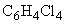 0,3 п п п 2 1969 Тетрахлоргептан Тетрахлоргептан 25641-64-9 25641-64-9 25641-64-9 25641-64-9 25641-64-9 25641-64-9 25641-64-9 25641-64-9 25641-64-9 25641-64-9 25641-64-9 25641-64-9 25641-64-9 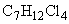 1 п п п 2 1970 Тетрахлорметан (четыреххлористый углерод; Фреон 10; Хладон-10) Тетрахлорметан (четыреххлористый углерод; Фреон 10; Хладон-10) 56-23-5 56-23-5 56-23-5 56-23-5 56-23-5 56-23-5 56-23-5 56-23-5 56-23-5 56-23-5 56-23-5 56-23-5 56-23-5 20/10 п п п 2 1971 1,1,1,9-Тетрахлорнонан 1,1,1,9-Тетрахлорнонан 1561-48-4 1561-48-4 1561-48-4 1561-48-4 1561-48-4 1561-48-4 1561-48-4 1561-48-4 1561-48-4 1561-48-4 1561-48-4 1561-48-4 1561-48-4 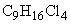 1 п + а п + а п + а 2 1972 1,1,1,5-Тетрахлорпентан 1,1,1,5-Тетрахлорпентан 2467-10-9 2467-10-9 2467-10-9 2467-10-9 2467-10-9 2467-10-9 2467-10-9 2467-10-9 2467-10-9 2467-10-9 2467-10-9 2467-10-9 2467-10-9 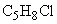 1 п п п 2 1973 2,3,4,5-Тетрахлор-6-трихлорметилпиридин 2,3,4,5-Тетрахлор-6-трихлорметилпиридин 1134-04-9 1134-04-9 1134-04-9 1134-04-9 1134-04-9 1134-04-9 1134-04-9 1134-04-9 1134-04-9 1134-04-9 1134-04-9 1134-04-9 1134-04-9 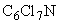 2 а а а 3 1974 1,1,1,3-Тетрахлорпропан 1,1,1,3-Тетрахлорпропан 1070-78-6 1070-78-6 1070-78-6 1070-78-6 1070-78-6 1070-78-6 1070-78-6 1070-78-6 1070-78-6 1070-78-6 1070-78-6 1070-78-6 1070-78-6 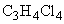 1 п п п 2 1975 Тетрахлорпроп-1-ен+ Тетрахлорпроп-1-ен+ 60320-18-5 60320-18-5 60320-18-5 60320-18-5 60320-18-5 60320-18-5 60320-18-5 60320-18-5 60320-18-5 60320-18-5 60320-18-5 60320-18-5 60320-18-5 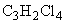 0,1 п п п 2 1976 1,1,1,11-Тетрахлорундекан 1,1,1,11-Тетрахлорундекан 63981-28-2 63981-28-2 63981-28-2 63981-28-2 63981-28-2 63981-28-2 63981-28-2 63981-28-2 63981-28-2 63981-28-2 63981-28-2 63981-28-2 63981-28-2 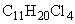 5 п + a п + a п + a 3 1977 1,1,2,2-Тетрахлорэтан+ 1,1,2,2-Тетрахлорэтан+ 79-34-5 79-34-5 79-34-5 79-34-5 79-34-5 79-34-5 79-34-5 79-34-5 79-34-5 79-34-5 79-34-5 79-34-5 79-34-5 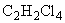 5 п п п 3 1978 Тетрахлорэтан+ (смесь изомеров) Тетрахлорэтан+ (смесь изомеров) 25322-20-7 25322-20-7 25322-20-7 25322-20-7 25322-20-7 25322-20-7 25322-20-7 25322-20-7 25322-20-7 25322-20-7 25322-20-7 25322-20-7 25322-20-7 5 п п п 3 1979 Тетрахлорэтилен (перхлорэтилен) Тетрахлорэтилен (перхлорэтилен) 127-18-4 127-18-4 127-18-4 127-18-4 127-18-4 127-18-4 127-18-4 127-18-4 127-18-4 127-18-4 127-18-4 127-18-4 127-18-4 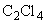 30/10 п п п 3 1980 Тетраэтилсвинец+ Тетраэтилсвинец+ 78-00-2 78-00-2 78-00-2 78-00-2 78-00-2 78-00-2 78-00-2 78-00-2 78-00-2 78-00-2 78-00-2 78-00-2 78-00-2 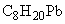 0,005 п п п 1 О 1981 Тетраэтилтиопероксидикарбонди амид N, N, N’, N’-тетраэтилтиурамдисульфид; Тиурам Е) Тетраэтилтиопероксидикарбонди амид N, N, N’, N’-тетраэтилтиурамдисульфид; Тиурам Е) 97-77-8 97-77-8 97-77-8 97-77-8 97-77-8 97-77-8 97-77-8 97-77-8 97-77-8 97-77-8 97-77-8 97-77-8 97-77-8 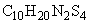 1 a a a 2 1982 Тетраэтоксисилан (тетраэтиловый спирт ортокремниевой кислоты) Тетраэтоксисилан (тетраэтиловый спирт ортокремниевой кислоты) 78-10-4 78-10-4 78-10-4 78-10-4 78-10-4 78-10-4 78-10-4 78-10-4 78-10-4 78-10-4 78-10-4 78-10-4 78-10-4 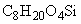 20 п п п 4 1983 N,N -Тилозин N,N -Тилозин 1401-69-0 1401-69-0 1401-69-0 1401-69-0 1401-69-0 1401-69-0 1401-69-0 1401-69-0 1401-69-0 1401-69-0 1401-69-0 1401-69-0 1401-69-0 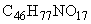 1 a a a 2 1984 4,4’-Тиодиаминобензол (4,4’-тиодианилин) 4,4’-Тиодиаминобензол (4,4’-тиодианилин) 139-65-1 139-65-1 139-65-1 139-65-1 139-65-1 139-65-1 139-65-1 139-65-1 139-65-1 139-65-1 139-65-1 139-65-1 139-65-1 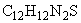 1 a a a 2 1985 4,4’-Тиодигидроксибензол (4,4’-тиодифенол) 4,4’-Тиодигидроксибензол (4,4’-тиодифенол) 2664-63-3 2664-63-3 2664-63-3 2664-63-3 2664-63-3 2664-63-3 2664-63-3 2664-63-3 2664-63-3 2664-63-3 2664-63-3 2664-63-3 2664-63-3 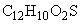 3 п + a п + a п + a 3 1986 2-[[[4-[(2-Тиазолиламино) сульфонил]фенил]амино]карбони л]бензойная кислота (Фталазол; фталевой кислоты 4- [(№-тиазол-2- иламино)сульфонил]анилид 2-[[[4-[(2-Тиазолиламино) сульфонил]фенил]амино]карбони л]бензойная кислота (Фталазол; фталевой кислоты 4- [(№-тиазол-2- иламино)сульфонил]анилид 85-73-4 85-73-4 85-73-4 85-73-4 85-73-4 85-73-4 85-73-4 85-73-4 85-73-4 85-73-4 85-73-4 85-73-4 85-73-4 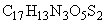 1 a a a 2 1987 Тиокарбамид (тиомочевина) Тиокарбамид (тиомочевина) 62-56-6 62-56-6 62-56-6 62-56-6 62-56-6 62-56-6 62-56-6 62-56-6 62-56-6 62-56-6 62-56-6 62-56-6 62-56-6 0,3 a a a 2 1988 Тионилхлорид+ (диангидрид сернистой кислоты; тионил хлористый) Тионилхлорид+ (диангидрид сернистой кислоты; тионил хлористый) 7719-09-7 7719-09-7 7719-09-7 7719-09-7 7719-09-7 7719-09-7 7719-09-7 7719-09-7 7719-09-7 7719-09-7 7719-09-7 7719-09-7 7719-09-7 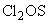 0,3 п п п 2 1989 Тиофуран (Тиофен) Тиофуран (Тиофен) 110-02-1 110-02-1 110-02-1 110-02-1 110-02-1 110-02-1 110-02-1 110-02-1 110-02-1 110-02-1 110-02-1 110-02-1 110-02-1 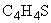 20 п п п 4 1990 4-тиоуреидоиминометил пиридиния перхлорат 4-тиоуреидоиминометил пиридиния перхлорат - - - - - - - - - - - - - 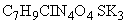 1,3 a a a 3 1991 Тиофосфорилхлорид+ Тиофосфорилхлорид+ 3982-91-0 3982-91-0 3982-91-0 3982-91-0 3982-91-0 3982-91-0 3982-91-0 3982-91-0 3982-91-0 3982-91-0 3982-91-0 3982-91-0 3982-91-0 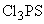 0,5 п п п 2 1992 Тиоэтановая кислота+ (тиоуксусная кислота) Тиоэтановая кислота+ (тиоуксусная кислота) 507-09-5 507-09-5 507-09-5 507-09-5 507-09-5 507-09-5 507-09-5 507-09-5 507-09-5 507-09-5 507-09-5 507-09-5 507-09-5 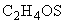 0,5 п п п 2 1993 Тирозин Тирозин 55520-40-6 55520-40-6 55520-40-6 55520-40-6 55520-40-6 55520-40-6 55520-40-6 55520-40-6 55520-40-6 55520-40-6 55520-40-6 55520-40-6 55520-40-6 5 a a a 3 1994 Титан Титан 7440-32-6 7440-32-6 7440-32-6 7440-32-6 7440-32-6 7440-32-6 7440-32-6 7440-32-6 7440-32-6 7440-32-6 7440-32-6 7440-32-6 7440-32-6 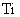 -/10 a a a 4 Ф 1995 Титан диоксид (титан окись) Титан диоксид (титан окись) 13463-67-7 13463-67-7 13463-67-7 13463-67-7 13463-67-7 13463-67-7 13463-67-7 13463-67-7 13463-67-7 13463-67-7 13463-67-7 13463-67-7 13463-67-7 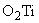 -/10 a a a 4 Ф 1996 Титан дисилицид Титан дисилицид 12039-83-7 12039-83-7 12039-83-7 12039-83-7 12039-83-7 12039-83-7 12039-83-7 12039-83-7 12039-83-7 12039-83-7 12039-83-7 12039-83-7 12039-83-7 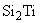 -/4 a a a 3 Ф 1997 Титан дисульфид (титан сернистый) Титан дисульфид (титан сернистый) 12039-07-5 12039-07-5 12039-07-5 12039-07-5 12039-07-5 12039-07-5 12039-07-5 12039-07-5 12039-07-5 12039-07-5 12039-07-5 12039-07-5 12039-07-5 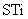 -/6 a a a 3 1998 Титан нитрид Титан нитрид 25583-20-4 25583-20-4 25583-20-4 25583-20-4 25583-20-4 25583-20-4 25583-20-4 25583-20-4 25583-20-4 25583-20-4 25583-20-4 25583-20-4 25583-20-4 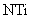 -/4 a a a 3 Ф 1999 Титан сульфид Титан сульфид 12039-13-3 12039-13-3 12039-13-3 12039-13-3 12039-13-3 12039-13-3 12039-13-3 12039-13-3 12039-13-3 12039-13-3 12039-13-3 12039-13-3 12039-13-3 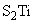 -/6 a a a 3 2000 Титан тетрахлорид+ (по гидрохлориду) (титан хлористый) Титан тетрахлорид+ (по гидрохлориду) (титан хлористый) 7550-45-0 7550-45-0 7550-45-0 7550-45-0 7550-45-0 7550-45-0 7550-45-0 7550-45-0 7550-45-0 7550-45-0 7550-45-0 7550-45-0 7550-45-0 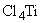 1 п п п 2 2001 тетраТитан хром декаборид (в пересчете на бор) тетраТитан хром декаборид (в пересчете на бор) 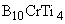 1 a a a 2 2002 Торий Торий 7440-29-1 7440-29-1 7440-29-1 7440-29-1 7440-29-1 7440-29-1 7440-29-1 7440-29-1 7440-29-1 7440-29-1 7440-29-1 7440-29-1 7440-29-1 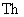 0,05 a a a 1 2003 Треонин Треонин 36676-50-3 36676-50-3 36676-50-3 36676-50-3 36676-50-3 36676-50-3 36676-50-3 36676-50-3 36676-50-3 36676-50-3 36676-50-3 36676-50-3 36676-50-3 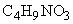 2 a a a 3 2004 ДL-Трео-1-(4-нитрофенил)-2-аминопропан-1,3-диол ДL-Трео-1-(4-нитрофенил)-2-аминопропан-1,3-диол 3689-55-2 3689-55-2 3689-55-2 3689-55-2 3689-55-2 3689-55-2 3689-55-2 3689-55-2 3689-55-2 3689-55-2 3689-55-2 3689-55-2 3689-55-2 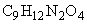 2 a a a 3 2005 L(+)-Трео-1 -(4-нитрофенил)-2-аминопропан-1,3-диол L(+)-Трео-1 -(4-нитрофенил)-2-аминопропан-1,3-диол 71115-69-1 71115-69-1 71115-69-1 71115-69-1 71115-69-1 71115-69-1 71115-69-1 71115-69-1 71115-69-1 71115-69-1 71115-69-1 71115-69-1 71115-69-1 2 a a a 3 2006 Д(-)-Трео-1-(4-нитрофенил)-2-аминопропан-1,3-диол Д(-)-Трео-1-(4-нитрофенил)-2-аминопропан-1,3-диол 2792-51-0 2792-51-0 2792-51-0 2792-51-0 2792-51-0 2792-51-0 2792-51-0 2792-51-0 2792-51-0 2792-51-0 2792-51-0 2792-51-0 2792-51-0 2 a a a 3 2007 1,3,5-Триазин-2,4,6(1H,3Н,5Н)-триол++ (циануровая кислота) 1,3,5-Триазин-2,4,6(1H,3Н,5Н)-триол++ (циануровая кислота) 108-80-5 108-80-5 108-80-5 108-80-5 108-80-5 108-80-5 108-80-5 108-80-5 108-80-5 108-80-5 108-80-5 108-80-5 108-80-5 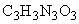 0,5 a a a 2 2008 1,3,5-Триазин-2,4,6(1H,3Н,5Н)-триол 2,4,6-триамино-1,3,5- триазин аддукт++ (циануровая кислота аддукт циануртриамид) 1,3,5-Триазин-2,4,6(1H,3Н,5Н)-триол 2,4,6-триамино-1,3,5- триазин аддукт++ (циануровая кислота аддукт циануртриамид) 16133-31-6 16133-31-6 16133-31-6 16133-31-6 16133-31-6 16133-31-6 16133-31-6 16133-31-6 16133-31-6 16133-31-6 16133-31-6 16133-31-6 16133-31-6 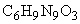 0,5 a a a 2 2009 (1H)-1,2,4-Триазол (1H)-1,2,4-Триазол 288-88-0 288-88-0 288-88-0 288-88-0 288-88-0 288-88-0 288-88-0 288-88-0 288-88-0 288-88-0 288-88-0 288-88-0 288-88-0 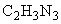 5 a a a 3 2010 4,5,6-Триаминопиримидин сульфат (1:1) 4,5,6-Триаминопиримидин сульфат (1:1) 68738-86-3 68738-86-3 68738-86-3 68738-86-3 68738-86-3 68738-86-3 68738-86-3 68738-86-3 68738-86-3 68738-86-3 68738-86-3 68738-86-3 68738-86-3 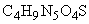 2 a a a 3 2011 2,4,6-Триамино-1,3,5-триазин (Меламин; циануртриамид) 2,4,6-Триамино-1,3,5-триазин (Меламин; циануртриамид) 108-78-1 108-78-1 108-78-1 108-78-1 108-78-1 108-78-1 108-78-1 108-78-1 108-78-1 108-78-1 108-78-1 108-78-1 108-78-1 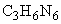 0,5 a a a 2 2012 Трибромметан (Бромоформ) Трибромметан (Бромоформ) 75-25-2 75-25-2 75-25-2 75-25-2 75-25-2 75-25-2 75-25-2 75-25-2 75-25-2 75-25-2 75-25-2 75-25-2 75-25-2 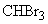 5 п п п 3 2013 Трибутиламин+ Трибутиламин+ 102-82-9 102-82-9 102-82-9 102-82-9 102-82-9 102-82-9 102-82-9 102-82-9 102-82-9 102-82-9 102-82-9 102-82-9 102-82-9 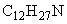 1 п п п 2 2014 Трибутилолово фторид+ /по олову/ Трибутилолово фторид+ /по олову/ 1983-10-4 1983-10-4 1983-10-4 1983-10-4 1983-10-4 1983-10-4 1983-10-4 1983-10-4 1983-10-4 1983-10-4 1983-10-4 1983-10-4 1983-10-4 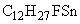 0,005 a a a 1 2015 S,S,S-Трибутилтритиофосфат+ S,S,S-Трибутилтритиофосфат+ 78-48-8 78-48-8 78-48-8 78-48-8 78-48-8 78-48-8 78-48-8 78-48-8 78-48-8 78-48-8 78-48-8 78-48-8 78-48-8 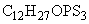 0,2 п + a п + a п + a 2 2016 O,O,O-Трибутилфосфат+ (Бутифос) O,O,O-Трибутилфосфат+ (Бутифос) 126-73-8 126-73-8 126-73-8 126-73-8 126-73-8 126-73-8 126-73-8 126-73-8 126-73-8 126-73-8 126-73-8 126-73-8 126-73-8 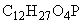 0,5 п п п 2 2017 2,4,6-Тригидроксипиримидин (барбитуровая кислота; 2,4,6-(1Н,3Н,5Н)-Пиримидинтрион) 2,4,6-Тригидроксипиримидин (барбитуровая кислота; 2,4,6-(1Н,3Н,5Н)-Пиримидинтрион) 67-52-7 67-52-7 67-52-7 67-52-7 67-52-7 67-52-7 67-52-7 67-52-7 67-52-7 67-52-7 67-52-7 67-52-7 67-52-7 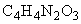 10 а а а 3 2018 (11)11,17,21-Тригидроксипрегна-1,4-диен-3,20-дион+ (Преднизолон) (11)11,17,21-Тригидроксипрегна-1,4-диен-3,20-дион+ (Преднизолон) 50-24-8 50-24-8 50-24-8 50-24-8 50-24-8 50-24-8 50-24-8 50-24-8 50-24-8 50-24-8 50-24-8 50-24-8 50-24-8 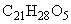 0,01 а а а 1 2019 1,1,3-Три (гидроксифенил) иропан+ (1,1,3-три (оксифенил) пропан) 1,1,3-Три (гидроксифенил) иропан+ (1,1,3-три (оксифенил) пропан) 29036-21-3 29036-21-3 29036-21-3 29036-21-3 29036-21-3 29036-21-3 29036-21-3 29036-21-3 29036-21-3 29036-21-3 29036-21-3 29036-21-3 29036-21-3 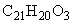 5 а а а 3 2020 (Т-4) Тригидро (морфолин-№ 4)бор (Морфолинборан) (Т-4) Тригидро (морфолин-№ 4)бор (Морфолинборан) 4856-95-5 4856-95-5 4856-95-5 4856-95-5 4856-95-5 4856-95-5 4856-95-5 4856-95-5 4856-95-5 4856-95-5 4856-95-5 4856-95-5 4856-95-5 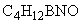 0,1 а а а 2 2021 Тригидроксиметиламинометан Тригидроксиметиламинометан 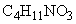 5 а а а 3 2022 2,2,3,3,4,4,5,5,6,6,7,7,7- Тридекафторгептилпроп-2-еноат (акриловой кислоты 2,2,3,3,4,4,5,5,6,6,7,7,7- тридекафторгептиловый эфир; 2,2,3,3,4,4,5,5,6,6,7,7,7- тридекафторгептилакрилат) 2,2,3,3,4,4,5,5,6,6,7,7,7- Тридекафторгептилпроп-2-еноат (акриловой кислоты 2,2,3,3,4,4,5,5,6,6,7,7,7- тридекафторгептиловый эфир; 2,2,3,3,4,4,5,5,6,6,7,7,7- тридекафторгептилакрилат) 559-11-5 559-11-5 559-11-5 559-11-5 559-11-5 559-11-5 559-11-5 559-11-5 559-11-5 559-11-5 559-11-5 559-11-5 559-11-5 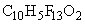 90/30 п п п 4 2023 2,2,6-Тридеокси-3-амино--ликсозо-4-метокси-6,7,9,11-тетраокси-9-ацето-7,8,9,10-тетрагидротетраценхинон++ (Рубомицин) 2,2,6-Тридеокси-3-амино--ликсозо-4-метокси-6,7,9,11-тетраокси-9-ацето-7,8,9,10-тетрагидротетраценхинон++ (Рубомицин) 20830-81-3 20830-81-3 20830-81-3 20830-81-3 20830-81-3 20830-81-3 20830-81-3 20830-81-3 20830-81-3 20830-81-3 20830-81-3 20830-81-3 20830-81-3 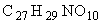 - а а а 1 2024 2,4,6-Трийод-3,5-диаминобензойная кислота (Триомбрин йодкислота) 2,4,6-Трийод-3,5-диаминобензойная кислота (Триомбрин йодкислота) 5505-16-8 5505-16-8 5505-16-8 5505-16-8 5505-16-8 5505-16-8 5505-16-8 5505-16-8 5505-16-8 5505-16-8 5505-16-8 5505-16-8 5505-16-8 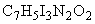 1 а а а 3 2025 Трийодметан (Йодопирон; Йодофор) Трийодметан (Йодопирон; Йодофор) 75-47-8 75-47-8 75-47-8 75-47-8 75-47-8 75-47-8 75-47-8 75-47-8 75-47-8 75-47-8 75-47-8 75-47-8 75-47-8 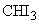 3 а а а 3 2026 Трикарбоновых кислот анилиды Трикарбоновых кислот анилиды 20 п п п 4 2027 Трифторметансульфоновая кислота (трифторметансульфокислота) Трифторметансульфоновая кислота (трифторметансульфокислота) 1493-13-6 1493-13-6 1493-13-6 1493-13-6 1493-13-6 1493-13-6 1493-13-6 1493-13-6 1493-13-6 1493-13-6 1493-13-6 1493-13-6 1493-13-6 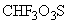 5 п + а п + а п + а 3 2028 Трифторметансульфоновой кислоты ангидрид (трифторметансульфокислота ангидрид) Трифторметансульфоновой кислоты ангидрид (трифторметансульфокислота ангидрид) 358-23-6 358-23-6 358-23-6 358-23-6 358-23-6 358-23-6 358-23-6 358-23-6 358-23-6 358-23-6 358-23-6 358-23-6 358-23-6 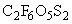 5 п + а п + а п + а 3 2029 Триметиламин+ Триметиламин+ 75-50-3 75-50-3 75-50-3 75-50-3 75-50-3 75-50-3 75-50-3 75-50-3 75-50-3 75-50-3 75-50-3 75-50-3 75-50-3 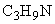 5 п п п 3 2030 1,2,4-Триметилбензол (Псевдокумол) 1,2,4-Триметилбензол (Псевдокумол) 95-63-6 95-63-6 95-63-6 95-63-6 95-63-6 95-63-6 95-63-6 95-63-6 95-63-6 95-63-6 95-63-6 95-63-6 95-63-6 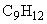 30/10 п п п 3 2031 1,3,5-Триметилбензол (мезитилен) 1,3,5-Триметилбензол (мезитилен) 108-67-8 108-67-8 108-67-8 108-67-8 108-67-8 108-67-8 108-67-8 108-67-8 108-67-8 108-67-8 108-67-8 108-67-8 108-67-8 30/10 п п п 3 2032 1,7,7- Триметилбицикло[2.2.1 ]гептан-2-он (Камфара) 1,7,7- Триметилбицикло[2.2.1 ]гептан-2-он (Камфара) 76-22-2 76-22-2 76-22-2 76-22-2 76-22-2 76-22-2 76-22-2 76-22-2 76-22-2 76-22-2 76-22-2 76-22-2 76-22-2 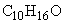 3 п п п 3 2033 2,6,6-Триметилбицикло[3.1.1 ]гептан (Нинан) 2,6,6-Триметилбицикло[3.1.1 ]гептан (Нинан) 473-55-2 473-55-2 473-55-2 473-55-2 473-55-2 473-55-2 473-55-2 473-55-2 473-55-2 473-55-2 473-55-2 473-55-2 473-55-2 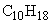 20 п п п 4 2034 1,1-Триметиленбис(4-оксиминометилпиридиний) бромид (Дипиридоксин) 1,1-Триметиленбис(4-оксиминометилпиридиний) бромид (Дипиридоксин) 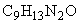 1 а а а 2 2035 3,6,8-Триметилнонан-3-тиол (58-70%) в смеси с 7,9-диметилдекан- 2-тиолом (23%) 2,3,5,7-Тетраметилоктан-1-тиолом (8%) 3,6,8-Триметилнонан-3-тиол (58-70%) в смеси с 7,9-диметилдекан- 2-тиолом (23%) 2,3,5,7-Тетраметилоктан-1-тиолом (8%) 5 п п п 3 2036 2,4,6-Триметил-1,3,5-триоксан 2,4,6-Триметил-1,3,5-триоксан 123-63-7 123-63-7 123-63-7 123-63-7 123-63-7 123-63-7 123-63-7 123-63-7 123-63-7 123-63-7 123-63-7 123-63-7 123-63-7 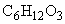 5 п п п 3 2037 1,2,5-Триметил-4-фенилпиперидин-4-ол пропионат++ (Промедол; 1,2,5-Триметил-4-пропионилокси-4-фенилпиперидин) 1,2,5-Триметил-4-фенилпиперидин-4-ол пропионат++ (Промедол; 1,2,5-Триметил-4-пропионилокси-4-фенилпиперидин) 64-39-1 64-39-1 64-39-1 64-39-1 64-39-1 64-39-1 64-39-1 64-39-1 64-39-1 64-39-1 64-39-1 64-39-1 64-39-1 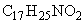 - а а а 1 2038 3,3,5-Триметилциклогексанон (дигидроизофорон) 3,3,5-Триметилциклогексанон (дигидроизофорон) 873-94-9 873-94-9 873-94-9 873-94-9 873-94-9 873-94-9 873-94-9 873-94-9 873-94-9 873-94-9 873-94-9 873-94-9 873-94-9 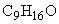 1 п п п 2 2039 3,5,5-Триметилциклогекс-3-ен-1-он (85%) смесь с 3- метоксикарбонил-аминофениловым эфиром 3-толилкарбаминовой кислоты (15%) 3,5,5-Триметилциклогекс-3-ен-1-он (85%) смесь с 3- метоксикарбонил-аминофениловым эфиром 3-толилкарбаминовой кислоты (15%) 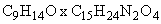 0,5 а а а 2 2040 3,5,5-Триметилциклогекс-2-ен-1- он (Изофорон) 3,5,5-Триметилциклогекс-2-ен-1- он (Изофорон) 78-59-1 78-59-1 78-59-1 78-59-1 78-59-1 78-59-1 78-59-1 78-59-1 78-59-1 78-59-1 78-59-1 78-59-1 78-59-1 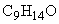 1 п п п 2 2041 5-[(3,4,5-Триметоксифенил) метил] пиридин-2,4-диамин (2,4-диамино-5-[(3,4,5- триметоксифенил) метил] пиридин 5-[(3,4,5-Триметоксифенил) метил] пиридин-2,4-диамин (2,4-диамино-5-[(3,4,5- триметоксифенил) метил] пиридин 738-70-5 738-70-5 738-70-5 738-70-5 738-70-5 738-70-5 738-70-5 738-70-5 738-70-5 738-70-5 738-70-5 738-70-5 738-70-5 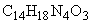 0,5 а а а 2 2042 Тринитрометан+ (Нитроформ) Тринитрометан+ (Нитроформ) 517-25-9 517-25-9 517-25-9 517-25-9 517-25-9 517-25-9 517-25-9 517-25-9 517-25-9 517-25-9 517-25-9 517-25-9 517-25-9 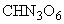 0,5 п п п 2 2043 Триоксометиламинометана гидрохлорид Триоксометиламинометана гидрохлорид 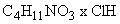 5 а а а 3 2044 Три (проп-1-енил) амин+ (триаллиламин) Три (проп-1-енил) амин+ (триаллиламин) 102-70-5 102-70-5 102-70-5 102-70-5 102-70-5 102-70-5 102-70-5 102-70-5 102-70-5 102-70-5 102-70-5 102-70-5 102-70-5 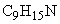 2 а а а 3 2045 Трипропиламин Трипропиламин 102-69-2 102-69-2 102-69-2 102-69-2 102-69-2 102-69-2 102-69-2 102-69-2 102-69-2 102-69-2 102-69-2 102-69-2 102-69-2 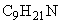 2 п п п 2 2046 Трипропилен (гидроксибензол) (трипропиленфенол) Трипропилен (гидроксибензол) (трипропиленфенол) 5/2 п + а п + а п + а 3 2047 Триптофан Триптофан 6912-86-3 6912-86-3 6912-86-3 6912-86-3 6912-86-3 6912-86-3 6912-86-3 6912-86-3 6912-86-3 6912-86-3 6912-86-3 6912-86-3 6912-86-3 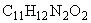 2 а а а 3 2048 Трис (2-бутоксиэтил) фосфат+ Трис (2-бутоксиэтил) фосфат+ 78-51-3 78-51-3 78-51-3 78-51-3 78-51-3 78-51-3 78-51-3 78-51-3 78-51-3 78-51-3 78-51-3 78-51-3 78-51-3 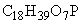 1 п + а п + а п + а 2 2049 Трис (диметилфенил) фосфат+ (три(ксилил)фосфат) Трис (диметилфенил) фосфат+ (три(ксилил)фосфат) 25155-23-1 25155-23-1 25155-23-1 25155-23-1 25155-23-1 25155-23-1 25155-23-1 25155-23-1 25155-23-1 25155-23-1 25155-23-1 25155-23-1 25155-23-1 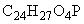 1,5 а а а 3 2050 Трис (метилбутил) фосфиноксид+ (триизопентилфосфиноксид) Трис (метилбутил) фосфиноксид+ (триизопентилфосфиноксид) 23079-28-9 23079-28-9 23079-28-9 23079-28-9 23079-28-9 23079-28-9 23079-28-9 23079-28-9 23079-28-9 23079-28-9 23079-28-9 23079-28-9 23079-28-9 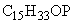 1 п + а п + а п + а 2 2051 Трис(1-метилгептил) фосфиноксид+ Трис(1-метилгептил) фосфиноксид+ 33446-90-1 33446-90-1 33446-90-1 33446-90-1 33446-90-1 33446-90-1 33446-90-1 33446-90-1 33446-90-1 33446-90-1 33446-90-1 33446-90-1 33446-90-1 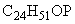 2 п + а п + а п + а 3 2052 Трис (метилфенил) фосфат (содержание о - изомера < 3%) (трикрезилфосфат) Трис (метилфенил) фосфат (содержание о - изомера < 3%) (трикрезилфосфат) 1330-78-5 1330-78-5 1330-78-5 1330-78-5 1330-78-5 1330-78-5 1330-78-5 1330-78-5 1330-78-5 1330-78-5 1330-78-5 1330-78-5 1330-78-5 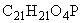 0,5 а а а 2 2053 Трис (метилфенил) фосфат (содержание о - изомера > 3%) Трис (метилфенил) фосфат (содержание о - изомера > 3%) 1330-78-5 1330-78-5 1330-78-5 1330-78-5 1330-78-5 1330-78-5 1330-78-5 1330-78-5 1330-78-5 1330-78-5 1330-78-5 1330-78-5 1330-78-5 0,1 а а а 1 2054 Трифенилфосфат Трифенилфосфат 115-86-6 115-86-6 115-86-6 115-86-6 115-86-6 115-86-6 115-86-6 115-86-6 115-86-6 115-86-6 115-86-6 115-86-6 115-86-6 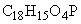 1 а а а 2 2055 Трифенилфосфит+ Трифенилфосфит+ 101-02-0 101-02-0 101-02-0 101-02-0 101-02-0 101-02-0 101-02-0 101-02-0 101-02-0 101-02-0 101-02-0 101-02-0 101-02-0 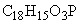 0,1 п + а п + а п + а 2 2056 4,4,4-Трифторбутанол (4,4,4-трифторбутиловый спирт;) 4,4,4-Трифторбутанол (4,4,4-трифторбутиловый спирт;) 461-18-7 461-18-7 461-18-7 461-18-7 461-18-7 461-18-7 461-18-7 461-18-7 461-18-7 461-18-7 461-18-7 461-18-7 461-18-7 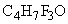 20 п п п 4 2057 Трифторметан (Фреон 23; Хладон 23) Трифторметан (Фреон 23; Хладон 23) 75-46-7 75-46-7 75-46-7 75-46-7 75-46-7 75-46-7 75-46-7 75-46-7 75-46-7 75-46-7 75-46-7 75-46-7 75-46-7 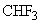 3000 п п п 4 2058 Трифторметансульфонилфторид (трифторметансульфофторид) Трифторметансульфонилфторид (трифторметансульфофторид) 335-05-7 335-05-7 335-05-7 335-05-7 335-05-7 335-05-7 335-05-7 335-05-7 335-05-7 335-05-7 335-05-7 335-05-7 335-05-7 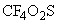 100 п п п 4 2059 3-(Трифторметил) аминобензол (трифторметиламинобензол; трифторметиланилин) 3-(Трифторметил) аминобензол (трифторметиламинобензол; трифторметиланилин) 98-16-8 98-16-8 98-16-8 98-16-8 98-16-8 98-16-8 98-16-8 98-16-8 98-16-8 98-16-8 98-16-8 98-16-8 98-16-8 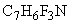 1,5/0,5 п п п 2 2060 Трифторметилбензол (трифтортолуол) Трифторметилбензол (трифтортолуол) 98-08-8 98-08-8 98-08-8 98-08-8 98-08-8 98-08-8 98-08-8 98-08-8 98-08-8 98-08-8 98-08-8 98-08-8 98-08-8 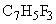 200/100 п п п 4 2061 2-Трифторметил-10,3-[1-(- оксиэтил) пиперазинил-4] пропилфенотиазина гидрохлорид (Фторфеназин) 2-Трифторметил-10,3-[1-(- оксиэтил) пиперазинил-4] пропилфенотиазина гидрохлорид (Фторфеназин) 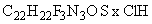 0,01 а а а 1 2062 4-Трифторметилфенилизоцианат 4-Трифторметилфенилизоцианат 1548-13-6 1548-13-6 1548-13-6 1548-13-6 1548-13-6 1548-13-6 1548-13-6 1548-13-6 1548-13-6 1548-13-6 1548-13-6 1548-13-6 1548-13-6 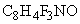 1 п п п 2 2063 1-(3-(Трифторметилфенил)карбамид (1-(3-трифторметилфенил)мочевина) 1-(3-(Трифторметилфенил)карбамид (1-(3-трифторметилфенил)мочевина) 13114-87-9 13114-87-9 13114-87-9 13114-87-9 13114-87-9 13114-87-9 13114-87-9 13114-87-9 13114-87-9 13114-87-9 13114-87-9 13114-87-9 13114-87-9 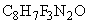 3 а а а 3 2064 1-Трифторметил-2-хлорбензол+ 1-Трифторметил-2-хлорбензол+ 88-16-4 88-16-4 88-16-4 88-16-4 88-16-4 88-16-4 88-16-4 88-16-4 88-16-4 88-16-4 88-16-4 88-16-4 88-16-4 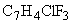 60/20 п п п 4 2065 3,3,3-Трифторпроп-1-ен 3,3,3-Трифторпроп-1-ен 677-21-4 677-21-4 677-21-4 677-21-4 677-21-4 677-21-4 677-21-4 677-21-4 677-21-4 677-21-4 677-21-4 677-21-4 677-21-4 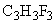 3000 п п п 4 2066 3,3,3-Трифторпропиламин (аминотрифторпропан) 3,3,3-Трифторпропиламин (аминотрифторпропан) 460-39-9 460-39-9 460-39-9 460-39-9 460-39-9 460-39-9 460-39-9 460-39-9 460-39-9 460-39-9 460-39-9 460-39-9 460-39-9 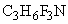 5 п п п 3 2067 1,1,1-Трифтор-3,3,3-трихлорпропан-2-он 1,1,1-Трифтор-3,3,3-трихлорпропан-2-он 758-42-9 758-42-9 758-42-9 758-42-9 758-42-9 758-42-9 758-42-9 758-42-9 758-42-9 758-42-9 758-42-9 758-42-9 758-42-9 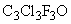 2 п п п 3 2068 1,1,2-Трифтор-1,2,2-трихлорэтан (Фреон 113; Хладон 113) 1,1,2-Трифтор-1,2,2-трихлорэтан (Фреон 113; Хладон 113) 76-13-1 76-13-1 76-13-1 76-13-1 76-13-1 76-13-1 76-13-1 76-13-1 76-13-1 76-13-1 76-13-1 76-13-1 76-13-1 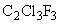 5000 п п п 4 2069 1,1,1-Трифтор-3-хлорпропан+ 1,1,1-Трифтор-3-хлорпропан+ 460-35-5 460-35-5 460-35-5 460-35-5 460-35-5 460-35-5 460-35-5 460-35-5 460-35-5 460-35-5 460-35-5 460-35-5 460-35-5 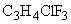 1 п п п 2 2070 Трифторхлорэтилен Трифторхлорэтилен 79-38-9 79-38-9 79-38-9 79-38-9 79-38-9 79-38-9 79-38-9 79-38-9 79-38-9 79-38-9 79-38-9 79-38-9 79-38-9 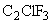 5 п п п 3 2071 1,1,1-Трифторэтан (Фреон 143; Хладон 143) 1,1,1-Трифторэтан (Фреон 143; Хладон 143) 420-46-2 420-46-2 420-46-2 420-46-2 420-46-2 420-46-2 420-46-2 420-46-2 420-46-2 420-46-2 420-46-2 420-46-2 420-46-2 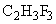 3000 п п п 4 2072 Трифторэтановая кислота+ (трифторуксусная кислота) Трифторэтановая кислота+ (трифторуксусная кислота) 76-05-1 76-05-1 76-05-1 76-05-1 76-05-1 76-05-1 76-05-1 76-05-1 76-05-1 76-05-1 76-05-1 76-05-1 76-05-1 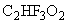 2 п п п 3 2073 2,2,2-Трифторэтанол 2,2,2-Трифторэтанол 75-89-8 75-89-8 75-89-8 75-89-8 75-89-8 75-89-8 75-89-8 75-89-8 75-89-8 75-89-8 75-89-8 75-89-8 75-89-8 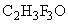 10 п п п 3 2074 Трифторэтенилбензол (трифторвинилбензол) Трифторэтенилбензол (трифторвинилбензол) 447-14-3 447-14-3 447-14-3 447-14-3 447-14-3 447-14-3 447-14-3 447-14-3 447-14-3 447-14-3 447-14-3 447-14-3 447-14-3 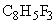 15/5 п п п 3 2075 2,4,6-Трихлораминобензол (2,4,6-трихлоранилин) 2,4,6-Трихлораминобензол (2,4,6-трихлоранилин) 634-93-5 634-93-5 634-93-5 634-93-5 634-93-5 634-93-5 634-93-5 634-93-5 634-93-5 634-93-5 634-93-5 634-93-5 634-93-5 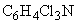 3/1 а а а 2 2076 1,4,5-Трихлорантрацен-9,10-дион (1,4,5-трихлорантрахинон) 1,4,5-Трихлорантрацен-9,10-дион (1,4,5-трихлорантрахинон) 1594-64-5 1594-64-5 1594-64-5 1594-64-5 1594-64-5 1594-64-5 1594-64-5 1594-64-5 1594-64-5 1594-64-5 1594-64-5 1594-64-5 1594-64-5 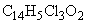 5 а а а 3 2077 Трихлорацетальдегид (Хлораль) Трихлорацетальдегид (Хлораль) 75-87-6 75-87-6 75-87-6 75-87-6 75-87-6 75-87-6 75-87-6 75-87-6 75-87-6 75-87-6 75-87-6 75-87-6 75-87-6 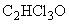 5 п п п 3 2078 Трихлорацетилхлорид+ (трихлоруксусной кислоты хлорангидрид) Трихлорацетилхлорид+ (трихлоруксусной кислоты хлорангидрид) 76-02-8 76-02-8 76-02-8 76-02-8 76-02-8 76-02-8 76-02-8 76-02-8 76-02-8 76-02-8 76-02-8 76-02-8 76-02-8 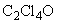 0,1 п п п 1 2079 4,5,6-Трихлорбензоксазол-2(3Н)- он (Трилан) 4,5,6-Трихлорбензоксазол-2(3Н)- он (Трилан) 50995-94-3 50995-94-3 50995-94-3 50995-94-3 50995-94-3 50995-94-3 50995-94-3 50995-94-3 50995-94-3 50995-94-3 50995-94-3 50995-94-3 50995-94-3 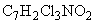 0,1 а а а 2 2080 Трихлорбензол Трихлорбензол 12002-48-1 12002-48-1 12002-48-1 12002-48-1 12002-48-1 12002-48-1 12002-48-1 12002-48-1 12002-48-1 12002-48-1 12002-48-1 12002-48-1 12002-48-1 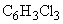 30/10 п п п 2 2081 1,1,2-Трихлорбута-1,3-диен+ 1,1,2-Трихлорбута-1,3-диен+ 2852-07-5 2852-07-5 2852-07-5 2852-07-5 2852-07-5 2852-07-5 2852-07-5 2852-07-5 2852-07-5 2852-07-5 2852-07-5 2852-07-5 2852-07-5 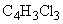 3 п п п 3 2082 1,2,3-Трихлорбута-1,3-диен+ 1,2,3-Трихлорбута-1,3-диен+ 1573-58-6 1573-58-6 1573-58-6 1573-58-6 1573-58-6 1573-58-6 1573-58-6 1573-58-6 1573-58-6 1573-58-6 1573-58-6 1573-58-6 1573-58-6 0,1 п п п 2 2083 2,3,4-Трихлорбут-1-ен+ 2,3,4-Трихлорбут-1-ен+ 2431-50-7 2431-50-7 2431-50-7 2431-50-7 2431-50-7 2431-50-7 2431-50-7 2431-50-7 2431-50-7 2431-50-7 2431-50-7 2431-50-7 2431-50-7 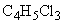 0,1 п п п 2 2084 1,2,3-Трихлорбут-2-ен 1,2,3-Трихлорбут-2-ен 65087-02-7 65087-02-7 65087-02-7 65087-02-7 65087-02-7 65087-02-7 65087-02-7 65087-02-7 65087-02-7 65087-02-7 65087-02-7 65087-02-7 65087-02-7 1 п п п 2 2085 2,3,3-Трихлорбут-1-ен+ 2,3,3-Трихлорбут-1-ен+ 39083-23-3 39083-23-3 39083-23-3 39083-23-3 39083-23-3 39083-23-3 39083-23-3 39083-23-3 39083-23-3 39083-23-3 39083-23-3 39083-23-3 39083-23-3 1 п п п 2 2086 1,2,4-Трихлорбут-2-ен+ 1,2,4-Трихлорбут-2-ен+ 2431-57-1 2431-57-1 2431-57-1 2431-57-1 2431-57-1 2431-57-1 2431-57-1 2431-57-1 2431-57-1 2431-57-1 2431-57-1 2431-57-1 2431-57-1 0,1 п п п 2 2087 Трихлорметан+ (Хлороформ) Трихлорметан+ (Хлороформ) 67-66-3 67-66-3 67-66-3 67-66-3 67-66-3 67-66-3 67-66-3 67-66-3 67-66-3 67-66-3 67-66-3 67-66-3 67-66-3 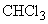 10/5 п п п 2 2088 Трихлорметансульфенилхлорид Трихлорметансульфенилхлорид 594-42-3 594-42-3 594-42-3 594-42-3 594-42-3 594-42-3 594-42-3 594-42-3 594-42-3 594-42-3 594-42-3 594-42-3 594-42-3 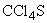 1 п п п 2 2089 Трихлорметантиол Трихлорметантиол 75-70-7 75-70-7 75-70-7 75-70-7 75-70-7 75-70-7 75-70-7 75-70-7 75-70-7 75-70-7 75-70-7 75-70-7 75-70-7 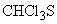 1 п п п 2 2090 (Трихлорметил) бензол (трихлортолуол) (Трихлорметил) бензол (трихлортолуол) 98-07-7 98-07-7 98-07-7 98-07-7 98-07-7 98-07-7 98-07-7 98-07-7 98-07-7 98-07-7 98-07-7 98-07-7 98-07-7 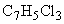 0,6/0,2 п п п 2 2091 2-(Трихлорметил) дихлорпиридин 2-(Трихлорметил) дихлорпиридин 1128-16-1 1128-16-1 1128-16-1 1128-16-1 1128-16-1 1128-16-1 1128-16-1 1128-16-1 1128-16-1 1128-16-1 1128-16-1 1128-16-1 1128-16-1 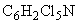 1 а а а 3 2092 2-(Трихлорметил)-3,4,5-трихлорпиридин (Гексахлорпиколин) 2-(Трихлорметил)-3,4,5-трихлорпиридин (Гексахлорпиколин) 1201-30-5 1201-30-5 1201-30-5 1201-30-5 1201-30-5 1201-30-5 1201-30-5 1201-30-5 1201-30-5 1201-30-5 1201-30-5 1201-30-5 1201-30-5 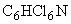 2 а а а 3 2093 1-(Трихлорметил)-4-хлорбензол+ 1-(Трихлорметил)-4-хлорбензол+ 5216-25-1 5216-25-1 5216-25-1 5216-25-1 5216-25-1 5216-25-1 5216-25-1 5216-25-1 5216-25-1 5216-25-1 5216-25-1 5216-25-1 5216-25-1 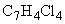 0,05/0,01 п + а п + а п + а 1 2094 2-(Трихлорметил)-5-хлорпиридин 2-(Трихлорметил)-5-хлорпиридин 1192-03-1 1192-03-1 1192-03-1 1192-03-1 1192-03-1 1192-03-1 1192-03-1 1192-03-1 1192-03-1 1192-03-1 1192-03-1 1192-03-1 1192-03-1 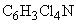 1 п п п 2 2095 Трихлорнафталин+ Трихлорнафталин+ 1321-65-9 1321-65-9 1321-65-9 1321-65-9 1321-65-9 1321-65-9 1321-65-9 1321-65-9 1321-65-9 1321-65-9 1321-65-9 1321-65-9 1321-65-9 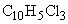 1 п + а п + а п + а 2 2096 1,2,3-Трихлорпропан 1,2,3-Трихлорпропан 96-18-4 96-18-4 96-18-4 96-18-4 96-18-4 96-18-4 96-18-4 96-18-4 96-18-4 96-18-4 96-18-4 96-18-4 96-18-4 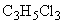 2 п п п 3 2097 1,1,3-Трихлорпропан-2-он (1,1,3-трихлорацетон) 1,1,3-Трихлорпропан-2-он (1,1,3-трихлорацетон) 921-03-9 921-03-9 921-03-9 921-03-9 921-03-9 921-03-9 921-03-9 921-03-9 921-03-9 921-03-9 921-03-9 921-03-9 921-03-9 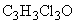 0,3 п п п 2 2098 1,2,3-Трихлорпроп-1-ен 1,2,3-Трихлорпроп-1-ен 96-19-5 96-19-5 96-19-5 96-19-5 96-19-5 96-19-5 96-19-5 96-19-5 96-19-5 96-19-5 96-19-5 96-19-5 96-19-5 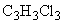 3 п п п 3 2099 Трихлорпропилфосфат+ (хлорпропан-1-ол фосфат (3:1) Трихлорпропилфосфат+ (хлорпропан-1-ол фосфат (3:1) 26248-87-3 26248-87-3 26248-87-3 26248-87-3 26248-87-3 26248-87-3 26248-87-3 26248-87-3 26248-87-3 26248-87-3 26248-87-3 26248-87-3 26248-87-3 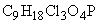 1 п + а п + а п + а 2 2100 2,2,3-Трихлорпропионовая кислота 2,2,3-Трихлорпропионовая кислота 3278-46-4 3278-46-4 3278-46-4 3278-46-4 3278-46-4 3278-46-4 3278-46-4 3278-46-4 3278-46-4 3278-46-4 3278-46-4 3278-46-4 3278-46-4 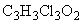 10 п + а п + а п + а 3 2101 Трихлорсилан+ /по гидрохлориду/ Трихлорсилан+ /по гидрохлориду/ 10025-78-2 10025-78-2 10025-78-2 10025-78-2 10025-78-2 10025-78-2 10025-78-2 10025-78-2 10025-78-2 10025-78-2 10025-78-2 10025-78-2 10025-78-2 1 п п п 2 2102 2,4,6-Трихлор-1,3,5-триазин (цианурхлорид) 2,4,6-Трихлор-1,3,5-триазин (цианурхлорид) 108-77-0 108-77-0 108-77-0 108-77-0 108-77-0 108-77-0 108-77-0 108-77-0 108-77-0 108-77-0 108-77-0 108-77-0 108-77-0 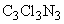 0,1 п п п 1 2103 2,4,5-Трихлорфенолят меди (II) 2,4,5-Трихлорфенолят меди (II) 25267-55-4 25267-55-4 25267-55-4 25267-55-4 25267-55-4 25267-55-4 25267-55-4 25267-55-4 25267-55-4 25267-55-4 25267-55-4 25267-55-4 25267-55-4 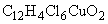 0,1 а а а 1 2104 Трихлорфторметан (Фреон 11) Трихлорфторметан (Фреон 11) 75-69-4 75-69-4 75-69-4 75-69-4 75-69-4 75-69-4 75-69-4 75-69-4 75-69-4 75-69-4 75-69-4 75-69-4 75-69-4 1000 п п п 3 2105 Трихлор(хлорметил) силан+ /по НСl/ Трихлор(хлорметил) силан+ /по НСl/ 1558-25-4 1558-25-4 1558-25-4 1558-25-4 1558-25-4 1558-25-4 1558-25-4 1558-25-4 1558-25-4 1558-25-4 1558-25-4 1558-25-4 1558-25-4 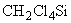 1 п п п 2 2106 1,1,1-Трихлорэтан (Метилхлороформ) 1,1,1-Трихлорэтан (Метилхлороформ) 71-55-6 71-55-6 71-55-6 71-55-6 71-55-6 71-55-6 71-55-6 71-55-6 71-55-6 71-55-6 71-55-6 71-55-6 71-55-6 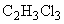 20 п п п 4 2107 Трихлорэтановая кислота+ (трихлоруксусная кислота) Трихлорэтановая кислота+ (трихлоруксусная кислота) 76-03-9 76-03-9 76-03-9 76-03-9 76-03-9 76-03-9 76-03-9 76-03-9 76-03-9 76-03-9 76-03-9 76-03-9 76-03-9 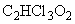 5 п + а п + а п + а 3 2108 Трихлорэтен (трихлорэтилен) Трихлорэтен (трихлорэтилен) 79-01-6 79-01-6 79-01-6 79-01-6 79-01-6 79-01-6 79-01-6 79-01-6 79-01-6 79-01-6 79-01-6 79-01-6 79-01-6 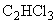 30/10 п п п 3 2109 Три (хлорэтил)фосфат (трихлорэтиловый эфир ортофосфорной кислоты) Три (хлорэтил)фосфат (трихлорэтиловый эфир ортофосфорной кислоты) 115-96-8 115-96-8 115-96-8 115-96-8 115-96-8 115-96-8 115-96-8 115-96-8 115-96-8 115-96-8 115-96-8 115-96-8 115-96-8 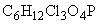 0,1 п + а п + а п + а 2 2110 Трицикло[8.2.2.24,7]гексадекан-4,6,10,12,13,15-гексан (ди-пара-ксилилен; [2,2]пара-Циклофан) Трицикло[8.2.2.24,7]гексадекан-4,6,10,12,13,15-гексан (ди-пара-ксилилен; [2,2]пара-Циклофан) 1633-22-3 1633-22-3 1633-22-3 1633-22-3 1633-22-3 1633-22-3 1633-22-3 1633-22-3 1633-22-3 1633-22-3 1633-22-3 1633-22-3 1633-22-3 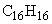 5 а а а 3 2111 Трицикло[3.3.1.(13,7)] декан (Адамантан) Трицикло[3.3.1.(13,7)] декан (Адамантан) 281-23-2 281-23-2 281-23-2 281-23-2 281-23-2 281-23-2 281-23-2 281-23-2 281-23-2 281-23-2 281-23-2 281-23-2 281-23-2 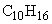 2 а а а 3 2112 Трицикло[3.3.1.(13,7)]деканкарбоновая кислота (1-адамантанкарбоновая кислота) Трицикло[3.3.1.(13,7)]деканкарбоновая кислота (1-адамантанкарбоновая кислота) 828-51-3 828-51-3 828-51-3 828-51-3 828-51-3 828-51-3 828-51-3 828-51-3 828-51-3 828-51-3 828-51-3 828-51-3 828-51-3 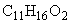 2 а а а 3 2113 Трицикло[3.3.1.(13,7)]деканол-1 (Адамантол) Трицикло[3.3.1.(13,7)]деканол-1 (Адамантол) 768-95-6 768-95-6 768-95-6 768-95-6 768-95-6 768-95-6 768-95-6 768-95-6 768-95-6 768-95-6 768-95-6 768-95-6 768-95-6 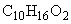 1 а а а 2 2114 Триэтил-О-ацетилцитрат Триэтил-О-ацетилцитрат 77-89-4 77-89-4 77-89-4 77-89-4 77-89-4 77-89-4 77-89-4 77-89-4 77-89-4 77-89-4 77-89-4 77-89-4 77-89-4 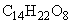 8,0 п + а п + а п + а 3 2115 Триэтилфосфат (триэтиловый эфир ортофосфорной кислоты) Триэтилфосфат (триэтиловый эфир ортофосфорной кислоты) 78-40-0 78-40-0 78-40-0 78-40-0 78-40-0 78-40-0 78-40-0 78-40-0 78-40-0 78-40-0 78-40-0 78-40-0 78-40-0 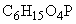 2 п + а п + а п + а 3 2116 Триэтоксисилан Триэтоксисилан 998-30-1 998-30-1 998-30-1 998-30-1 998-30-1 998-30-1 998-30-1 998-30-1 998-30-1 998-30-1 998-30-1 998-30-1 998-30-1 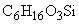 1 п п п 2 2117 1,1,1-Триэтоксиэтан 1,1,1-Триэтоксиэтан 78-39-7 78-39-7 78-39-7 78-39-7 78-39-7 78-39-7 78-39-7 78-39-7 78-39-7 78-39-7 78-39-7 78-39-7 78-39-7 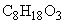 50 п п п 4 2118 Тэпрем-6 (Замасливатель) Тэпрем-6 (Замасливатель) 5 а а а 3 2119 Уайт-спирит /в пересчете на С/ Уайт-спирит /в пересчете на С/ 8052-41-3 8052-41-3 8052-41-3 8052-41-3 8052-41-3 8052-41-3 8052-41-3 8052-41-3 8052-41-3 8052-41-3 8052-41-3 8052-41-3 8052-41-3 900/300 п п п 4 2120 Углеводороды алифатические предельные С2-10 /в пересчете на С/ Углеводороды алифатические предельные С2-10 /в пересчете на С/ 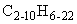 900/300 п п п 4 2121 Углерод дисульфид (сероуглерод) Углерод дисульфид (сероуглерод) 75-15-0 75-15-0 75-15-0 75-15-0 75-15-0 75-15-0 75-15-0 75-15-0 75-15-0 75-15-0 75-15-0 75-15-0 75-15-0 10/3 п п п 2 2122 Углерод оксид (угарный газ; углерода окись) Углерод оксид (угарный газ; углерода окись) 630-08-0 630-08-0 630-08-0 630-08-0 630-08-0 630-08-0 630-08-0 630-08-0 630-08-0 630-08-0 630-08-0 630-08-0 630-08-0 20 п п п 4 0 2123 Углерод оксид сульфид (сероокись углерода) Углерод оксид сульфид (сероокись углерода) 463-58-1 463-58-1 463-58-1 463-58-1 463-58-1 463-58-1 463-58-1 463-58-1 463-58-1 463-58-1 463-58-1 463-58-1 463-58-1 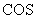 10 п п п 2 2124 Углерода диоксид (двуокись углерода, углекислый газ) Углерода диоксид (двуокись углерода, углекислый газ) 124-38-9 124-38-9 124-38-9 124-38-9 124-38-9 124-38-9 124-38-9 124-38-9 124-38-9 124-38-9 124-38-9 124-38-9 124-38-9 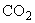 27000/9000 п п п 4 2125 Углерода пыли: Углерода пыли: 2126 а) коксы каменноугольные, пековые, нефтяные, сланцевые а) коксы каменноугольные, пековые, нефтяные, сланцевые -/6 a a a 4 Ф 2127 б) антрацит с содержанием свободного диоксида кремния до 5% б) антрацит с содержанием свободного диоксида кремния до 5% -/6 a a a 4 Ф 2128 в) другие ископаемые угли и углепородные пыли с содержанием свободного диоксида кремния до 5% в) другие ископаемые угли и углепородные пыли с содержанием свободного диоксида кремния до 5% -/10 a a a 4 Ф 2129 г) алмазы природные и искусственные г) алмазы природные и искусственные -/8 a a a 4 Ф 2130 д) алмазы металлизированные д) алмазы металлизированные -/4 a a a 3 Ф 2131 е) сажи черные промышленные с содержанием бенз (а) пирена не более 35 мг/кг е) сажи черные промышленные с содержанием бенз (а) пирена не более 35 мг/кг -/4 a a a 3 Ф, К 2132 ж) углеродные волокнистые материалы на основе гидратцеллюлозных волокон+ ж) углеродные волокнистые материалы на основе гидратцеллюлозных волокон+ 4/2 a a a 4 2133 з) углеродные волокнистые материалы на основе полиакрилонитрильных волокон+ з) углеродные волокнистые материалы на основе полиакрилонитрильных волокон+ 4/2 a a a 4 2134 Углеродные композиционные материалы Углеродные композиционные материалы 3/1 a a a 3 2135 Уран, нерастворимые соединения Уран, нерастворимые соединения 0,075 a a a 1 2136 Уран, растворимые соединения Уран, растворимые соединения 0,015 a a a 1 2137 Фенантрен Фенантрен 85-01-8 85-01-8 85-01-8 85-01-8 85-01-8 85-01-8 85-01-8 85-01-8 85-01-8 85-01-8 85-01-8 85-01-8 85-01-8 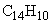 0,8 a a a 2 2138 №-Фенил-2-аминопропановая кислота (№-фенилаланин) №-Фенил-2-аминопропановая кислота (№-фенилаланин) 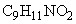 5 a a a 3 2139 DL--Фениламиноэтановая кислота (аминофенилуксусная кислота; DZ--фениламиноуксусная кислота; DZ--фенилглицин) DL--Фениламиноэтановая кислота (аминофенилуксусная кислота; DZ--фениламиноуксусная кислота; DZ--фенилглицин) 2835-06-5 2835-06-5 2835-06-5 2835-06-5 2835-06-5 2835-06-5 2835-06-5 2835-06-5 2835-06-5 2835-06-5 2835-06-5 2835-06-5 2835-06-5 5 a a a 3 2140 Фенил ацетатальдегид Фенил ацетатальдегид 122-78-1 122-78-1 122-78-1 122-78-1 122-78-1 122-78-1 122-78-1 122-78-1 122-78-1 122-78-1 122-78-1 122-78-1 122-78-1 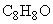 5 п п п 3 2141 Фенилацетат натрия (фенилуксусной кислоты натриевая соль) Фенилацетат натрия (фенилуксусной кислоты натриевая соль) 114-70-5 114-70-5 114-70-5 114-70-5 114-70-5 114-70-5 114-70-5 114-70-5 114-70-5 114-70-5 114-70-5 114-70-5 114-70-5 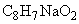 2 a a a 3 2142 Фенилгидразин гидрохлорид (фенилгидразин солянокислый) Фенилгидразин гидрохлорид (фенилгидразин солянокислый) 59-88-1 59-88-1 59-88-1 59-88-1 59-88-1 59-88-1 59-88-1 59-88-1 59-88-1 59-88-1 59-88-1 59-88-1 59-88-1 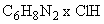 0,1 п + a п + a п + a 2 2143 Фенил-2-гидроксибензоат (САЛОЛ; фенилсалицилат) Фенил-2-гидроксибензоат (САЛОЛ; фенилсалицилат) 118-55-8 118-55-8 118-55-8 118-55-8 118-55-8 118-55-8 118-55-8 118-55-8 118-55-8 118-55-8 118-55-8 118-55-8 118-55-8 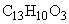 0,5 a a a 2 2144 2-Фенил-4,6-дихлорпиридазин-3-(2Н)-он 2-Фенил-4,6-дихлорпиридазин-3-(2Н)-он 2568-51-6 2568-51-6 2568-51-6 2568-51-6 2568-51-6 2568-51-6 2568-51-6 2568-51-6 2568-51-6 2568-51-6 2568-51-6 2568-51-6 2568-51-6 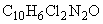 0,05 a a a 1 A 2145 +2-Фенилфенол (2-гидрокси-бифенил) +2-Фенилфенол (2-гидрокси-бифенил) 90-43-7 90-43-7 90-43-7 90-43-7 90-43-7 90-43-7 90-43-7 90-43-7 90-43-7 90-43-7 90-43-7 90-43-7 90-43-7 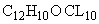 0,3 a a a 2 2146 2,2’-(1,4-Фенилен) бис (5-амино- 1Н-бензимидазол) 2,2’-(1,4-Фенилен) бис (5-амино- 1Н-бензимидазол) 28689-19-2 28689-19-2 28689-19-2 28689-19-2 28689-19-2 28689-19-2 28689-19-2 28689-19-2 28689-19-2 28689-19-2 28689-19-2 28689-19-2 28689-19-2 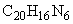 2 a a a 3 2147 1,1-(1,3-Фенилен) бис-1H-пиррол-2,5-дион (№,№’-1,3-фенилен)бис(малеиновой кислоты)имид) 1,1-(1,3-Фенилен) бис-1H-пиррол-2,5-дион (№,№’-1,3-фенилен)бис(малеиновой кислоты)имид) 3006-93-7 3006-93-7 3006-93-7 3006-93-7 3006-93-7 3006-93-7 3006-93-7 3006-93-7 3006-93-7 3006-93-7 3006-93-7 3006-93-7 3006-93-7 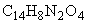 1 a a a 2 2148 Фенилизоцианат+ Фенилизоцианат+ 103-71-9 103-71-9 103-71-9 103-71-9 103-71-9 103-71-9 103-71-9 103-71-9 103-71-9 103-71-9 103-71-9 103-71-9 103-71-9 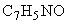 0,5 п п п 2 О 2149 №-(Фенилметилен) циклогексанамин+ (№-бензилиденциклогексиламин; Ингибитор коррозии ВНХ-Л-49) №-(Фенилметилен) циклогексанамин+ (№-бензилиденциклогексиламин; Ингибитор коррозии ВНХ-Л-49) 2211-66-7 2211-66-7 2211-66-7 2211-66-7 2211-66-7 2211-66-7 2211-66-7 2211-66-7 2211-66-7 2211-66-7 2211-66-7 2211-66-7 2211-66-7 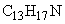 3 a a a 3 2150 1-Фенилпропан-2-он (фенилацетон) 1-Фенилпропан-2-он (фенилацетон) 103-79-7 103-79-7 103-79-7 103-79-7 103-79-7 103-79-7 103-79-7 103-79-7 103-79-7 103-79-7 103-79-7 103-79-7 103-79-7 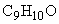 5 п п п 3 2151 Фенилтиол+ (меркаптобензол; тиофенол; фенилмеркаптан) Фенилтиол+ (меркаптобензол; тиофенол; фенилмеркаптан) 108-98-5 108-98-5 108-98-5 108-98-5 108-98-5 108-98-5 108-98-5 108-98-5 108-98-5 108-98-5 108-98-5 108-98-5 108-98-5 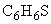 0,2 п п п 2 2152 М-Фенил-2,4,6-тринитробензамид+ (2,4,6-тринитробензойной кислоты анилид) М-Фенил-2,4,6-тринитробензамид+ (2,4,6-тринитробензойной кислоты анилид) 7461-51-0 7461-51-0 7461-51-0 7461-51-0 7461-51-0 7461-51-0 7461-51-0 7461-51-0 7461-51-0 7461-51-0 7461-51-0 7461-51-0 7461-51-0 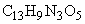 1 a a a 2 A 2153 Фенилтрихлорсилан+ /контроль по гидрохлориду/ Фенилтрихлорсилан+ /контроль по гидрохлориду/ 98-13-5 98-13-5 98-13-5 98-13-5 98-13-5 98-13-5 98-13-5 98-13-5 98-13-5 98-13-5 98-13-5 98-13-5 98-13-5 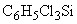 1 п п п 3 2154 №-Фенил-№-[1-(2-фенилэтил)-4-пиперидинил] пропанамид++ (Фентанил; Хлорсульфоксим) №-Фенил-№-[1-(2-фенилэтил)-4-пиперидинил] пропанамид++ (Фентанил; Хлорсульфоксим) 437-38-7 437-38-7 437-38-7 437-38-7 437-38-7 437-38-7 437-38-7 437-38-7 437-38-7 437-38-7 437-38-7 437-38-7 437-38-7 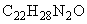 - a a a 1 2155 2-[№-Фенил-№-(2-цианэтил) амино] этилацетат+ (уксусной кислоты 2-[№-фенил-№-(2-цианэтил) амино] этиловый эфир) 2-[№-Фенил-№-(2-цианэтил) амино] этилацетат+ (уксусной кислоты 2-[№-фенил-№-(2-цианэтил) амино] этиловый эфир) 22031-33-0 22031-33-0 22031-33-0 22031-33-0 22031-33-0 22031-33-0 22031-33-0 22031-33-0 22031-33-0 22031-33-0 22031-33-0 22031-33-0 22031-33-0 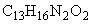 0,5 п + a п + a п + a 2 2156 2-Фенилэтанол+ (фенилэтиловый спирт) 2-Фенилэтанол+ (фенилэтиловый спирт) 60-12-8 60-12-8 60-12-8 60-12-8 60-12-8 60-12-8 60-12-8 60-12-8 60-12-8 60-12-8 60-12-8 60-12-8 60-12-8 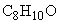 5 п + a п + a п + a 3 2157 1-Фенилэтанон+ (Ацетофенон; метилфенилкетон) 1-Фенилэтанон+ (Ацетофенон; метилфенилкетон) 98-86-2 98-86-2 98-86-2 98-86-2 98-86-2 98-86-2 98-86-2 98-86-2 98-86-2 98-86-2 98-86-2 98-86-2 98-86-2 5 п п п 3 2158 3-(№-Фенил-№-этиламино) пропионитрил+ (3-(№-фенил-№-этиламино)пропионовой кислоты нитрил 3-(№-Фенил-№-этиламино) пропионитрил+ (3-(№-фенил-№-этиламино)пропионовой кислоты нитрил 148-87-8 148-87-8 148-87-8 148-87-8 148-87-8 148-87-8 148-87-8 148-87-8 148-87-8 148-87-8 148-87-8 148-87-8 148-87-8 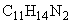 0,1 п + a п + a п + a 2 2159 1-(Фенилэтил)-3-оксобутаноат (3-оксомасляной кислоты 1-фенилэтиловый эфир) 1-(Фенилэтил)-3-оксобутаноат (3-оксомасляной кислоты 1-фенилэтиловый эфир) 40552-84-9 40552-84-9 40552-84-9 40552-84-9 40552-84-9 40552-84-9 40552-84-9 40552-84-9 40552-84-9 40552-84-9 40552-84-9 40552-84-9 40552-84-9 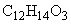 2 п п п 3 2160 (Фенилэтил)-3-оксо-2- хлорбутаноат+(3-оксо-2-хлормасляной кислоты фенилэтиловый эфир) (Фенилэтил)-3-оксо-2- хлорбутаноат+(3-оксо-2-хлормасляной кислоты фенилэтиловый эфир) 68683-30-7 68683-30-7 68683-30-7 68683-30-7 68683-30-7 68683-30-7 68683-30-7 68683-30-7 68683-30-7 68683-30-7 68683-30-7 68683-30-7 68683-30-7 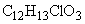 2 п п п 3 2161 5-Фенил-5-этил-2,4,6(1Н,3Н,5Н)-пиримидинтрион (Фенобарбитал; 5-этил-5-фенилбарбитуровая кислота) 5-Фенил-5-этил-2,4,6(1Н,3Н,5Н)-пиримидинтрион (Фенобарбитал; 5-этил-5-фенилбарбитуровая кислота) 50-06-6 50-06-6 50-06-6 50-06-6 50-06-6 50-06-6 50-06-6 50-06-6 50-06-6 50-06-6 50-06-6 50-06-6 50-06-6 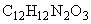 0,1 a a a 2 2162 O-Фенил-O-этилхлортиофосфат+ O-Фенил-O-этилхлортиофосфат+ 38052-05-0 38052-05-0 38052-05-0 38052-05-0 38052-05-0 38052-05-0 38052-05-0 38052-05-0 38052-05-0 38052-05-0 38052-05-0 38052-05-0 38052-05-0 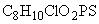 0,5 п + a п + a п + a 2 2163 3-Феноксибензальдегид 3-Феноксибензальдегид 39515-51-0 39515-51-0 39515-51-0 39515-51-0 39515-51-0 39515-51-0 39515-51-0 39515-51-0 39515-51-0 39515-51-0 39515-51-0 39515-51-0 39515-51-0 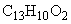 5 п + a п + a п + a 3 2164 3-Феноксибензил-2,2-диметил-3-(2-метилпроп-1 -енил) циклопропанкарбонат (диметил-3-(2-метилпроп-1-енил)-3-феноксифенил метиловый эфир циклопропанкарбоновой кислоты; Сумитрин) 3-Феноксибензил-2,2-диметил-3-(2-метилпроп-1 -енил) циклопропанкарбонат (диметил-3-(2-метилпроп-1-енил)-3-феноксифенил метиловый эфир циклопропанкарбоновой кислоты; Сумитрин) 26002-80-2 26002-80-2 26002-80-2 26002-80-2 26002-80-2 26002-80-2 26002-80-2 26002-80-2 26002-80-2 26002-80-2 26002-80-2 26002-80-2 26002-80-2 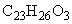 7 п + a п + a п + a 3 2165 3-Феноксибензилтриэтиламиний хлорид (3- феноксибензилтриэтиламмония хлорид) 3-Феноксибензилтриэтиламиний хлорид (3- феноксибензилтриэтиламмония хлорид) 56562-66-4 56562-66-4 56562-66-4 56562-66-4 56562-66-4 56562-66-4 56562-66-4 56562-66-4 56562-66-4 56562-66-4 56562-66-4 56562-66-4 56562-66-4 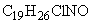 0,1 a a a 2 2166 3-Феноксибензилхлорид 3-Феноксибензилхлорид 3586-15-0 3586-15-0 3586-15-0 3586-15-0 3586-15-0 3586-15-0 3586-15-0 3586-15-0 3586-15-0 3586-15-0 3586-15-0 3586-15-0 3586-15-0 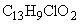 1 п п п 2 2167 2-Феноксиэтанол 2-Феноксиэтанол 122-99-6 122-99-6 122-99-6 122-99-6 122-99-6 122-99-6 122-99-6 122-99-6 122-99-6 122-99-6 122-99-6 122-99-6 122-99-6 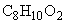 2 п + a п + a п + a 3 2168 3-Феноксифенилметанол (3-феноксибензиловый спирт) 3-Феноксифенилметанол (3-феноксибензиловый спирт) 13826-35-2 13826-35-2 13826-35-2 13826-35-2 13826-35-2 13826-35-2 13826-35-2 13826-35-2 13826-35-2 13826-35-2 13826-35-2 13826-35-2 13826-35-2 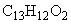 5 п + a п + a п + a 3 2169 Феноксиэтановая кислота+ (феноксиуксусная кислота) Феноксиэтановая кислота+ (феноксиуксусная кислота) 122-59-8 122-59-8 122-59-8 122-59-8 122-59-8 122-59-8 122-59-8 122-59-8 122-59-8 122-59-8 122-59-8 122-59-8 122-59-8 1 a a a 3 2170 Фенолформальдегидные смолы (летучие продукты): Фенолформальдегидные смолы (летучие продукты): 2171 а) контроль по фенолу а) контроль по фенолу 0,1 п п п 2 2172 б) контроль по формальдегиду б) контроль по формальдегиду 0,05 п п п 2 A 2173 Фенопласты Фенопласты 9003-35-4 9003-35-4 9003-35-4 9003-35-4 9003-35-4 9003-35-4 9003-35-4 9003-35-4 9003-35-4 9003-35-4 9003-35-4 9003-35-4 9003-35-4 -/6 a a a 3 Ф, А 2174 Феррит бариевый Феррит бариевый 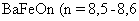 4 a a a 3 2175 Феррит магниймарганцевый Феррит магниймарганцевый 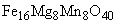 1 a a a 3 2176 Феррит марганеццинковый Феррит марганеццинковый 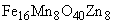 1 a a a 3 2177 Феррит никельмедный Феррит никельмедный 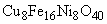 2 a a a 3 2178 Феррит никельцинковый Феррит никельцинковый 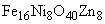 2 a a a 3 2179 Феррит стронциевый Феррит стронциевый 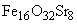 6 a a a 3 2180 Феррохром (Сплав хрома 65% с железом) Феррохром (Сплав хрома 65% с железом) 6/2 a a a 3 Ф 2181 Фламин (Смесь флаваноидов) Фламин (Смесь флаваноидов) 1 a a a 3 2182 Фолиевая кислота (Витамин ВС) Фолиевая кислота (Витамин ВС) 59-30-3 59-30-3 59-30-3 59-30-3 59-30-3 59-30-3 59-30-3 59-30-3 59-30-3 59-30-3 59-30-3 59-30-3 59-30-3 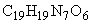 0,5 a a a 2 2183 Формальдегид+ (метаналь) Формальдегид+ (метаналь) 50-00-0 50-00-0 50-00-0 50-00-0 50-00-0 50-00-0 50-00-0 50-00-0 50-00-0 50-00-0 50-00-0 50-00-0 50-00-0 0,5 п п п 2 О, A 2184 Формамид (муравьиной кислоты амид) Формамид (муравьиной кислоты амид) 75-12-7 75-12-7 75-12-7 75-12-7 75-12-7 75-12-7 75-12-7 75-12-7 75-12-7 75-12-7 75-12-7 75-12-7 75-12-7 3 п п п 3 2185 Формиат аммония (муравьиной кислоты аммониевая соль) Формиат аммония (муравьиной кислоты аммониевая соль) 540-69-2 540-69-2 540-69-2 540-69-2 540-69-2 540-69-2 540-69-2 540-69-2 540-69-2 540-69-2 540-69-2 540-69-2 540-69-2 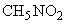 10 a a a 4 2186 Формиат натрия (муравьиной кислоты натриевая соль) Формиат натрия (муравьиной кислоты натриевая соль) 141-53-7 141-53-7 141-53-7 141-53-7 141-53-7 141-53-7 141-53-7 141-53-7 141-53-7 141-53-7 141-53-7 141-53-7 141-53-7 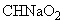 10 a a a 4 2187 Фосфин (водород фосфористый) Фосфин (водород фосфористый) 3803-51-2 3803-51-2 3803-51-2 3803-51-2 3803-51-2 3803-51-2 3803-51-2 3803-51-2 3803-51-2 3803-51-2 3803-51-2 3803-51-2 3803-51-2 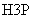 0,1 п п п 1 О 2188 Фосфин третичный оксид+ (ТОФ-79) Фосфин третичный оксид+ (ТОФ-79) 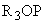 2 п + a п + a п + a 3 2189 Фосфиноксид разнорадикальный С5-9 Фосфиноксид разнорадикальный С5-9 2 п + a п + a п + a 3 2190 Фосфиноксид разнорадикальный циклический+ (Циклофор ФОР-Ц) Фосфиноксид разнорадикальный циклический+ (Циклофор ФОР-Ц) 2 п + a п + a п + a 3 2191 Фосфиноксиды, полимеризованные на основе сополимера стирола и дивинилбензола (Полиамфолиты марок ПА-1, ПА-1М, ПА-121) Фосфиноксиды, полимеризованные на основе сополимера стирола и дивинилбензола (Полиамфолиты марок ПА-1, ПА-1М, ПА-121) 10 a a a 4 2192 Фосфор (желтый, белый) Фосфор (желтый, белый) 12185-10-3 12185-10-3 12185-10-3 12185-10-3 12185-10-3 12185-10-3 12185-10-3 12185-10-3 12185-10-3 12185-10-3 12185-10-3 12185-10-3 12185-10-3 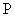 0,1/0,03 п п п 1 2193 диФосфор пентаоксид+ (фосфора пятиокись) диФосфор пентаоксид+ (фосфора пятиокись) 1314-56-3 1314-56-3 1314-56-3 1314-56-3 1314-56-3 1314-56-3 1314-56-3 1314-56-3 1314-56-3 1314-56-3 1314-56-3 1314-56-3 1314-56-3 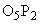 1 a a a 2 2194 Фосфор пентахлорид+ (фосфор пятихлористый) Фосфор пентахлорид+ (фосфор пятихлористый) 10026-13-8 10026-13-8 10026-13-8 10026-13-8 10026-13-8 10026-13-8 10026-13-8 10026-13-8 10026-13-8 10026-13-8 10026-13-8 10026-13-8 10026-13-8 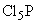 0,2 п п п 2 2195 Фосфор трихлорид+ (фосфор треххлористый) Фосфор трихлорид+ (фосфор треххлористый) 7719-12-2 7719-12-2 7719-12-2 7719-12-2 7719-12-2 7719-12-2 7719-12-2 7719-12-2 7719-12-2 7719-12-2 7719-12-2 7719-12-2 7719-12-2 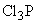 0,2 п п п 2 2196 Фосфорилхлорид+ Фосфорилхлорид+ 10025-87-3 10025-87-3 10025-87-3 10025-87-3 10025-87-3 10025-87-3 10025-87-3 10025-87-3 10025-87-3 10025-87-3 10025-87-3 10025-87-3 10025-87-3 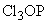 0,05 п п п 1 О 2197 Фосфорит Фосфорит 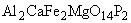 6 a a a 4 2198 29Н,31H-Фталоционат(2-) N29, N30, N31, N32 меци (SP-4-1) (медь фталоцианин) 29Н,31H-Фталоционат(2-) N29, N30, N31, N32 меци (SP-4-1) (медь фталоцианин) 147-14-8 147-14-8 147-14-8 147-14-8 147-14-8 147-14-8 147-14-8 147-14-8 147-14-8 147-14-8 147-14-8 147-14-8 147-14-8 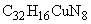 -/5 a a a 3 2199 Фтор Фтор 7782-41-4 7782-41-4 7782-41-4 7782-41-4 7782-41-4 7782-41-4 7782-41-4 7782-41-4 7782-41-4 7782-41-4 7782-41-4 7782-41-4 7782-41-4 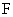 0,03 п п п 1 0 2200 Фторуглеродные волокна Фторуглеродные волокна 6 a a a 4 2201 Фторхлорэтан (Фреон 151) Фторхлорэтан (Фреон 151) 1615-75-4 1615-75-4 1615-75-4 1615-75-4 1615-75-4 1615-75-4 1615-75-4 1615-75-4 1615-75-4 1615-75-4 1615-75-4 1615-75-4 1615-75-4 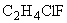 1000 п п п 4 2202 Фузидат натрия Фузидат натрия 751-94-0 751-94-0 751-94-0 751-94-0 751-94-0 751-94-0 751-94-0 751-94-0 751-94-0 751-94-0 751-94-0 751-94-0 751-94-0 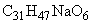 0,2 a a a 2 2203 Фузидиевая кислота Фузидиевая кислота 6990-06-3 6990-06-3 6990-06-3 6990-06-3 6990-06-3 6990-06-3 6990-06-3 6990-06-3 6990-06-3 6990-06-3 6990-06-3 6990-06-3 6990-06-3 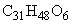 0,2 a a a 2 2204 Фуран+ Фуран+ 110-00-9 110-00-9 110-00-9 110-00-9 110-00-9 110-00-9 110-00-9 110-00-9 110-00-9 110-00-9 110-00-9 110-00-9 110-00-9 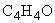 1,5/0,5 п п п 2 A 2205 Фуран-2-альдегид+ (2-фуральдегид; фурфураль; 2-фурфуральдегид) Фуран-2-альдегид+ (2-фуральдегид; фурфураль; 2-фурфуральдегид) 98-01-1 98-01-1 98-01-1 98-01-1 98-01-1 98-01-1 98-01-1 98-01-1 98-01-1 98-01-1 98-01-1 98-01-1 98-01-1 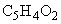 10 п п п 3 A 2206 2,5-Фурандион+ (малеиновой ангидрид) 2,5-Фурандион+ (малеиновой ангидрид) 108-31-6 108-31-6 108-31-6 108-31-6 108-31-6 108-31-6 108-31-6 108-31-6 108-31-6 108-31-6 108-31-6 108-31-6 108-31-6 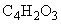 1 п + a п + a п + a 2 A 2207 К-2-Фуранидил-5-фторурацил (Фторафур) К-2-Фуранидил-5-фторурацил (Фторафур) 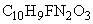 0,3 a a a 2 2208 5-Фторпиримидин-2,4-(1Н,3Н) дион (Фторурацил) ++ 5-Фторпиримидин-2,4-(1Н,3Н) дион (Фторурацил) ++ 51-21-8 51-21-8 51-21-8 51-21-8 51-21-8 51-21-8 51-21-8 51-21-8 51-21-8 51-21-8 51-21-8 51-21-8 51-21-8 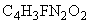 - a a a 1 2209 Фуран-2-карбоновая кислота (пирослизевая кислота) Фуран-2-карбоновая кислота (пирослизевая кислота) 88-14-2 88-14-2 88-14-2 88-14-2 88-14-2 88-14-2 88-14-2 88-14-2 88-14-2 88-14-2 88-14-2 88-14-2 88-14-2 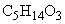 1 a a a 2 2210 4-(Фур-2-ил) бут-3-ен-2-он+ 4-(Фур-2-ил) бут-3-ен-2-он+ 623-15-4 623-15-4 623-15-4 623-15-4 623-15-4 623-15-4 623-15-4 623-15-4 623-15-4 623-15-4 623-15-4 623-15-4 623-15-4 0,1 п п п 2 2211 Фур-2-илметанол+ (фуриловый спирт) Фур-2-илметанол+ (фуриловый спирт) 98-00-0 98-00-0 98-00-0 98-00-0 98-00-0 98-00-0 98-00-0 98-00-0 98-00-0 98-00-0 98-00-0 98-00-0 98-00-0 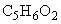 0,5 п п п 2 2212 2-Фуроилхлорид+ (хлорангидрид 2-фуранкарбоновой кислоты) 2-Фуроилхлорид+ (хлорангидрид 2-фуранкарбоновой кислоты) 527-69-5 527-69-5 527-69-5 527-69-5 527-69-5 527-69-5 527-69-5 527-69-5 527-69-5 527-69-5 527-69-5 527-69-5 527-69-5 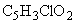 0,3 п п п 2 2213 №-(2-Фуроил) пиперазин+ №-(2-Фуроил) пиперазин+ 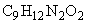 1 a a a 2 2214 7Н-Фуро[2,3-][1]хромен-7-он, смесь с 4-метокси- 7Н-фуро[2,3-][1]-хромен-7-он (Псоберан) 7Н-Фуро[2,3-][1]хромен-7-он, смесь с 4-метокси- 7Н-фуро[2,3-][1]-хромен-7-он (Псоберан) 52810-75-0 52810-75-0 52810-75-0 52810-75-0 52810-75-0 52810-75-0 52810-75-0 52810-75-0 52810-75-0 52810-75-0 52810-75-0 52810-75-0 52810-75-0 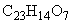 1 a a a 2 2215 Хиноксилин-2,3-Диметанола-1,4-диоксид (Диоксидин) Хиноксилин-2,3-Диметанола-1,4-диоксид (Диоксидин) 17311-31-8 17311-31-8 17311-31-8 17311-31-8 17311-31-8 17311-31-8 17311-31-8 17311-31-8 17311-31-8 17311-31-8 17311-31-8 17311-31-8 17311-31-8 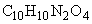 0,1 a a a 2 2216 Хинолин Хинолин 91-22-5 91-22-5 91-22-5 91-22-5 91-22-5 91-22-5 91-22-5 91-22-5 91-22-5 91-22-5 91-22-5 91-22-5 91-22-5 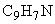 0,5/0,1 п + a п + a п + a 2 2217 Хладон СМ-1 /контроль по 1,1,2,2-гетрафторэтану/ Хладон СМ-1 /контроль по 1,1,2,2-гетрафторэтану/ 3000 п п п 4 2218 Хлор+ Хлор+ 7782-50-5 7782-50-5 7782-50-5 7782-50-5 7782-50-5 7782-50-5 7782-50-5 7782-50-5 7782-50-5 7782-50-5 7782-50-5 7782-50-5 7782-50-5 1 п п п 2 О 2219 Хлорацетат натрия+ (хлоруксусной кислоты натриевая соль) Хлорацетат натрия+ (хлоруксусной кислоты натриевая соль) 3926-62-3 3926-62-3 3926-62-3 3926-62-3 3926-62-3 3926-62-3 3926-62-3 3926-62-3 3926-62-3 3926-62-3 3926-62-3 3926-62-3 3926-62-3 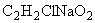 0,5 a a a 2 2220 Хлорацетилхлорид+ (хлоруксусной кислоты хлорангидрид) Хлорацетилхлорид+ (хлоруксусной кислоты хлорангидрид) 79-04-9 79-04-9 79-04-9 79-04-9 79-04-9 79-04-9 79-04-9 79-04-9 79-04-9 79-04-9 79-04-9 79-04-9 79-04-9 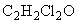 0,3 п п п 2 2221 4-Хлорбензальдегид 4-Хлорбензальдегид 104-88-1 104-88-1 104-88-1 104-88-1 104-88-1 104-88-1 104-88-1 104-88-1 104-88-1 104-88-1 104-88-1 104-88-1 104-88-1 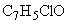 5 п + a п + a п + a 3 2222 2-(4-Хлорбензоил) бензойная кислота 2-(4-Хлорбензоил) бензойная кислота 85-56-3 85-56-3 85-56-3 85-56-3 85-56-3 85-56-3 85-56-3 85-56-3 85-56-3 85-56-3 85-56-3 85-56-3 85-56-3 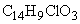 1 a a a 2 2223 Хлорбензол+ Хлорбензол+ 108-90-7 108-90-7 108-90-7 108-90-7 108-90-7 108-90-7 108-90-7 108-90-7 108-90-7 108-90-7 108-90-7 108-90-7 108-90-7 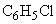 100/50 п п п 3 2224 1-(4-Хлорбензоил)-5-метокси-2-метил-1Н-индол-3-этановая кислота+ (Индометацин) 1-(4-Хлорбензоил)-5-метокси-2-метил-1Н-индол-3-этановая кислота+ (Индометацин) 53-86-1 53-86-1 53-86-1 53-86-1 53-86-1 53-86-1 53-86-1 53-86-1 53-86-1 53-86-1 53-86-1 53-86-1 53-86-1 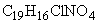 0,05 a a a 1 2225 N-Хлорбензолсульфонамид натрия натриевая соль гидрат+ (Монохлорамин; хлорамид N-хлорбензолсульфокислоты натриевая соль кристаллогидрат; Хлорамин Б гидрат) N-Хлорбензолсульфонамид натрия натриевая соль гидрат+ (Монохлорамин; хлорамид N-хлорбензолсульфокислоты натриевая соль кристаллогидрат; Хлорамин Б гидрат) 127-52-6 127-52-6 127-52-6 127-52-6 127-52-6 127-52-6 127-52-6 127-52-6 127-52-6 127-52-6 127-52-6 127-52-6 127-52-6 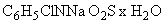 1 п + а п + а п + а 2 А 2226 2-Хлорбензолсульфохлорид+ (2-хлорбензолсульфоновой кислоты хлорангидрид) 2-Хлорбензолсульфохлорид+ (2-хлорбензолсульфоновой кислоты хлорангидрид) 2905-23-9 2905-23-9 2905-23-9 2905-23-9 2905-23-9 2905-23-9 2905-23-9 2905-23-9 2905-23-9 2905-23-9 2905-23-9 2905-23-9 2905-23-9 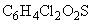 0,5 а а а 2 2227 2,4-(6-Хлорбензотиазолил-2-окси) феноксипропионовой кислоты этиловый эфир 2,4-(6-Хлорбензотиазолил-2-окси) феноксипропионовой кислоты этиловый эфир 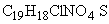 0,1 а а а 2 2228 1-Хлорбута-1,3-диен (-Хлоропрен) 1-Хлорбута-1,3-диен (-Хлоропрен) 627-22-5 627-22-5 627-22-5 627-22-5 627-22-5 627-22-5 627-22-5 627-22-5 627-22-5 627-22-5 627-22-5 627-22-5 627-22-5 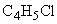 5 п п п 3 2229 2-Хлорбута-1,3-диен (-Хлоропрен) 2-Хлорбута-1,3-диен (-Хлоропрен) 126-99-8 126-99-8 126-99-8 126-99-8 126-99-8 126-99-8 126-99-8 126-99-8 126-99-8 126-99-8 126-99-8 126-99-8 126-99-8 2 п п п 3 2230 1-Хлорбутан+ 1-Хлорбутан+ 109-69-3 109-69-3 109-69-3 109-69-3 109-69-3 109-69-3 109-69-3 109-69-3 109-69-3 109-69-3 109-69-3 109-69-3 109-69-3 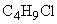 0,5 п п п 2 2231 3-Хлорбутан-2-он (хлорбутанон; 3-хлор-2-бутанон; 1 хлорэтилметилкетон) 3-Хлорбутан-2-он (хлорбутанон; 3-хлор-2-бутанон; 1 хлорэтилметилкетон) 4091-39-8 4091-39-8 4091-39-8 4091-39-8 4091-39-8 4091-39-8 4091-39-8 4091-39-8 4091-39-8 4091-39-8 4091-39-8 4091-39-8 4091-39-8 10 п п п 3 2232 4-Хлорбут-2-енил-2,4-дихлорфеноксиацетат (Кротилин) 4-Хлорбут-2-енил-2,4-дихлорфеноксиацетат (Кротилин) 2971-38-2 2971-38-2 2971-38-2 2971-38-2 2971-38-2 2971-38-2 2971-38-2 2971-38-2 2971-38-2 2971-38-2 2971-38-2 2971-38-2 2971-38-2 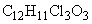 1 п + а п + а п + а 2 2233 Хлоргидрин стирола метиловый эфир+ Хлоргидрин стирола метиловый эфир+ 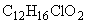 10 п п п 3 2234 2-Хлор-2-гидроксипропионовая кислота+ (-хлормолочная кислота) 2-Хлор-2-гидроксипропионовая кислота+ (-хлормолочная кислота) 35060-81-2 35060-81-2 35060-81-2 35060-81-2 35060-81-2 35060-81-2 35060-81-2 35060-81-2 35060-81-2 35060-81-2 35060-81-2 35060-81-2 35060-81-2 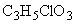 0,5 п п п 2 2235 10-Хлор-10Н-дибенз-1,4- оксарсин+ 10-Хлор-10Н-дибенз-1,4- оксарсин+ 2865-70-5 2865-70-5 2865-70-5 2865-70-5 2865-70-5 2865-70-5 2865-70-5 2865-70-5 2865-70-5 2865-70-5 2865-70-5 2865-70-5 2865-70-5 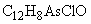 0,02 а а а 1 2236 2-Хлор-[(4-диметиламино-6-изопропилидениминоокси-1,3,5-триазин-2-ил) аминокарбонил] бензолсульфамид+ (Круг) 2-Хлор-[(4-диметиламино-6-изопропилидениминоокси-1,3,5-триазин-2-ил) аминокарбонил] бензолсульфамид+ (Круг) 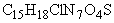 1 а а а 2 2237 2-Хлор-[(4-диметиламино-6(-метил) пропилидениминоокси- 1,3,5-триазин-2-ил) аминокарбонил] бензолсульфамид+ (Эллипс) 2-Хлор-[(4-диметиламино-6(-метил) пропилидениминоокси- 1,3,5-триазин-2-ил) аминокарбонил] бензолсульфамид+ (Эллипс) 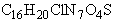 1 а а а 2 2238 4S [(4,4a,5,5а,6,12а)]-7-Хлор-4- (диметиламино)-1,4,4а,5,5а,6,11,12а-октагидро-3,6,10,12,12а-пентагидрокси-6- метил-1,11-диоксо-2-нафтаценкарбоксамид (Хлортетрациклин) 4S [(4,4a,5,5а,6,12а)]-7-Хлор-4- (диметиламино)-1,4,4а,5,5а,6,11,12а-октагидро-3,6,10,12,12а-пентагидрокси-6- метил-1,11-диоксо-2-нафтаценкарбоксамид (Хлортетрациклин) 57-62-5 57-62-5 57-62-5 57-62-5 57-62-5 57-62-5 57-62-5 57-62-5 57-62-5 57-62-5 57-62-5 57-62-5 57-62-5 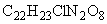 0,1 а а а 2 А 2239 Хлор диоксид+ (хлор диокись) Хлор диоксид+ (хлор диокись) 10049-04-4 10049-04-4 10049-04-4 10049-04-4 10049-04-4 10049-04-4 10049-04-4 10049-04-4 10049-04-4 10049-04-4 10049-04-4 10049-04-4 10049-04-4 0,1 п п п 1 О 2240 3-Хлордифениламино-6- карбоновая кислота 3-Хлордифениламино-6- карбоновая кислота 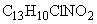 5 а а а 3 2241 2-[4-(2-Хлор-1,2-дифенилэтенил) фенокси]-N,N -диэтил-2-гидроксипропан-1,2,3-трикарбонат этанамина+ (1:1) (Кломифенцитрат; 1-хлор-2-[4- (2-циэтиламиноэтокси) фенил]- 1,2-дифенилэтилена цитрат) 2-[4-(2-Хлор-1,2-дифенилэтенил) фенокси]-N,N -диэтил-2-гидроксипропан-1,2,3-трикарбонат этанамина+ (1:1) (Кломифенцитрат; 1-хлор-2-[4- (2-циэтиламиноэтокси) фенил]- 1,2-дифенилэтилена цитрат) 50-41-9 50-41-9 50-41-9 50-41-9 50-41-9 50-41-9 50-41-9 50-41-9 50-41-9 50-41-9 50-41-9 50-41-9 50-41-9 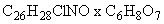 0,001 а а а 1 2242 1-Хлор-4-дихлорметилбензол+ 1-Хлор-4-дихлорметилбензол+ 13940-94-8 13940-94-8 13940-94-8 13940-94-8 13940-94-8 13940-94-8 13940-94-8 13940-94-8 13940-94-8 13940-94-8 13940-94-8 13940-94-8 13940-94-8 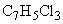 5 п п п 3 2243 Хлорметан (метил хлористый) Хлорметан (метил хлористый) 74-87-3 74-87-3 74-87-3 74-87-3 74-87-3 74-87-3 74-87-3 74-87-3 74-87-3 74-87-3 74-87-3 74-87-3 74-87-3 10/5 п п п 2 2244 Хлорметациклин тозилат+ Хлорметациклин тозилат+ 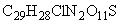 3 а а а 3 А 2245 (Хлорметил) бензол (бензилхлорид; хлортолуол) (Хлорметил) бензол (бензилхлорид; хлортолуол) 100-44-7 100-44-7 100-44-7 100-44-7 100-44-7 100-44-7 100-44-7 100-44-7 100-44-7 100-44-7 100-44-7 100-44-7 100-44-7 0,5 п п п 1 2246 Хлорметилбензол+ (2,4-изомеры) Хлорметилбензол+ (2,4-изомеры) 25168-05-2 25168-05-2 25168-05-2 25168-05-2 25168-05-2 25168-05-2 25168-05-2 25168-05-2 25168-05-2 25168-05-2 25168-05-2 25168-05-2 25168-05-2 30/10 п п п 3 2247 3-(Хлорметил) гептан 3-(Хлорметил) гептан 123-04-6 123-04-6 123-04-6 123-04-6 123-04-6 123-04-6 123-04-6 123-04-6 123-04-6 123-04-6 123-04-6 123-04-6 123-04-6 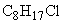 10 п п п 3 2248 2-Хлор-10-метил-3,4-диазофеноксазин (Диазофеноксазин) 2-Хлор-10-метил-3,4-диазофеноксазин (Диазофеноксазин) 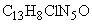 2 а а а 3 2249 (Хлорметил) оксиран+ (1-хлор-2,3-эпоксипропан; эпихлоргидрин) (Хлорметил) оксиран+ (1-хлор-2,3-эпоксипропан; эпихлоргидрин) 106-89-8 106-89-8 106-89-8 106-89-8 106-89-8 106-89-8 106-89-8 106-89-8 106-89-8 106-89-8 106-89-8 106-89-8 106-89-8 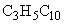 2/1 п п п 2 А 2250 №-(Хлорметил) фталимид+ №-(Хлорметил) фталимид+ 17564-64-6 17564-64-6 17564-64-6 17564-64-6 17564-64-6 17564-64-6 17564-64-6 17564-64-6 17564-64-6 17564-64-6 17564-64-6 17564-64-6 17564-64-6 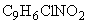 0,1 а а а 2 А 2251 5-(Хлорметил) фуран-2- карбоновой кислоты бутиловый эфир 5-(Хлорметил) фуран-2- карбоновой кислоты бутиловый эфир 21893-86-7 21893-86-7 21893-86-7 21893-86-7 21893-86-7 21893-86-7 21893-86-7 21893-86-7 21893-86-7 21893-86-7 21893-86-7 21893-86-7 21893-86-7 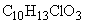 0,5 а а а 2 2252 5-Хлор-2-метоксибензойная кислота 5-Хлор-2-метоксибензойная кислота 321-14-2 321-14-2 321-14-2 321-14-2 321-14-2 321-14-2 321-14-2 321-14-2 321-14-2 321-14-2 321-14-2 321-14-2 321-14-2 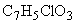 2 а а а 3 2253 5-Хлор-2-гидроксидифенил-метан (2-бензил-4-хлорфенол) 5-Хлор-2-гидроксидифенил-метан (2-бензил-4-хлорфенол) 120-32-1 120-32-1 120-32-1 120-32-1 120-32-1 120-32-1 120-32-1 120-32-1 120-32-1 120-32-1 120-32-1 120-32-1 120-32-1 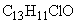 0,3 а а а 2 2254 Хлорметоксиметан+ /по хлору/ (хлорметилметиловый эфир) Хлорметоксиметан+ /по хлору/ (хлорметилметиловый эфир) 107-30-2 107-30-2 107-30-2 107-30-2 107-30-2 107-30-2 107-30-2 107-30-2 107-30-2 107-30-2 107-30-2 107-30-2 107-30-2 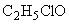 0,5 п п п 2 2255 1-Хлор-2-(4-метоксифенил)-1,2-дифенилэтилен+ (Метоксикломифен) 1-Хлор-2-(4-метоксифенил)-1,2-дифенилэтилен+ (Метоксикломифен) 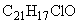 0,001 а а а 1 2256 9-Хлорнонановая кислота 9-Хлорнонановая кислота 1120-10-1 1120-10-1 1120-10-1 1120-10-1 1120-10-1 1120-10-1 1120-10-1 1120-10-1 1120-10-1 1120-10-1 1120-10-1 1120-10-1 1120-10-1 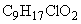 5 п п п 3 2257 1-Хлор-2-(4-оксифенил)-1,2- дифенилэтилен+ (смесь цис и трансизомеров) (Кломифенфенол) 1-Хлор-2-(4-оксифенил)-1,2- дифенилэтилен+ (смесь цис и трансизомеров) (Кломифенфенол) 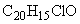 0,001 а а а 1 2258 №-(3-Хлор-4-фторфенил)-7-метокси-6-[3-(4-морфолинил)про покси]-4-хиназолинамин++ (Гефитиниб) №-(3-Хлор-4-фторфенил)-7-метокси-6-[3-(4-морфолинил)про покси]-4-хиназолинамин++ (Гефитиниб) 184475-35-2 184475-35-2 184475-35-2 184475-35-2 184475-35-2 184475-35-2 184475-35-2 184475-35-2 184475-35-2 184475-35-2 184475-35-2 184475-35-2 184475-35-2 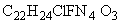 - а а а 1 2259 5-Хлорпентан-2-он (метилхлорпропилкетон) 5-Хлорпентан-2-он (метилхлорпропилкетон) 5891-21-4 5891-21-4 5891-21-4 5891-21-4 5891-21-4 5891-21-4 5891-21-4 5891-21-4 5891-21-4 5891-21-4 5891-21-4 5891-21-4 5891-21-4 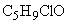 2 п п п 3 2260 3-Хлорпропаноилхлорид 3-Хлорпропаноилхлорид 625-36-5 625-36-5 625-36-5 625-36-5 625-36-5 625-36-5 625-36-5 625-36-5 625-36-5 625-36-5 625-36-5 625-36-5 625-36-5 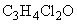 0,3 п п п 2 2261 3-Хлорпропан-1-ол+ (3-хлорпропиловый спирт) 3-Хлорпропан-1-ол+ (3-хлорпропиловый спирт) 627-30-5 627-30-5 627-30-5 627-30-5 627-30-5 627-30-5 627-30-5 627-30-5 627-30-5 627-30-5 627-30-5 627-30-5 627-30-5 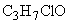 2 п п п 3 2262 3-Хлорпроп-1-ен+ 3-Хлорпроп-1-ен+ 107-05-1 107-05-1 107-05-1 107-05-1 107-05-1 107-05-1 107-05-1 107-05-1 107-05-1 107-05-1 107-05-1 107-05-1 107-05-1 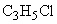 0,3 п п п 2 2263 (Z)-3-Хлорпроп-2-еноат натрия (Акрофол; (Z)-3-хлоракриловой кислоты натриевая соль) (Z)-3-Хлорпроп-2-еноат натрия (Акрофол; (Z)-3-хлоракриловой кислоты натриевая соль) 4312-97-4 4312-97-4 4312-97-4 4312-97-4 4312-97-4 4312-97-4 4312-97-4 4312-97-4 4312-97-4 4312-97-4 4312-97-4 4312-97-4 4312-97-4 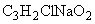 0,5 а а а 2 2264 10-(р-Хлорпропионил)-2-трифторметилфенотиазин 10-(р-Хлорпропионил)-2-трифторметилфенотиазин 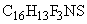 5 а а а 3 2265 2-Хлорпропионовая кислота+ 2-Хлорпропионовая кислота+ 598-78-7 598-78-7 598-78-7 598-78-7 598-78-7 598-78-7 598-78-7 598-78-7 598-78-7 598-78-7 598-78-7 598-78-7 598-78-7 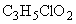 2 п + а п + а п + а 3 2266 3-Хлорпропионовая кислота 3-Хлорпропионовая кислота 107-94-8 107-94-8 107-94-8 107-94-8 107-94-8 107-94-8 107-94-8 107-94-8 107-94-8 107-94-8 107-94-8 107-94-8 107-94-8 5 п п п 3 2267 Хлорсодержащие кремнийорганические соединения (алкильные) + (контроль по гидрохлориду) Хлорсодержащие кремнийорганические соединения (алкильные) + (контроль по гидрохлориду) 1 п п п 2 2268 -Хлорфенилацетонитрил+ (хлорфенилуксусной кислоты нитрил) -Хлорфенилацетонитрил+ (хлорфенилуксусной кислоты нитрил) 140-53-4 140-53-4 140-53-4 140-53-4 140-53-4 140-53-4 140-53-4 140-53-4 140-53-4 140-53-4 140-53-4 140-53-4 140-53-4 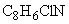 0,5 п + а п + а п + а 2 2269 Хлорфенилизоцианат+ (3 и 4-изомеры) Хлорфенилизоцианат+ (3 и 4-изомеры) 1885-81-0 1885-81-0 1885-81-0 1885-81-0 1885-81-0 1885-81-0 1885-81-0 1885-81-0 1885-81-0 1885-81-0 1885-81-0 1885-81-0 1885-81-0 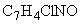 0,5 п п п 2 О, А 2270 2,2’-[№-(3-Хлорфенил) имино] диэтанол 2,2’-[№-(3-Хлорфенил) имино] диэтанол 92-00-2 92-00-2 92-00-2 92-00-2 92-00-2 92-00-2 92-00-2 92-00-2 92-00-2 92-00-2 92-00-2 92-00-2 92-00-2 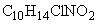 1 п + а п + а п + а 2 2271 4-Хлорфенил-4-хлорбензолсульфонат (2-хлорбензолсульфоновой кислоты 4-хлорфениловый эфир) 4-Хлорфенил-4-хлорбензолсульфонат (2-хлорбензолсульфоновой кислоты 4-хлорфениловый эфир) 80-33-1 80-33-1 80-33-1 80-33-1 80-33-1 80-33-1 80-33-1 80-33-1 80-33-1 80-33-1 80-33-1 80-33-1 80-33-1 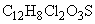 2 п + а п + а п + а 3 2272 4-[4-(4-Хлорфенил)-4-гидроксипиперидин-1-ил]-1-(4-фторфенил) - бутан-1-он ++ (Галоперидол) 4-[4-(4-Хлорфенил)-4-гидроксипиперидин-1-ил]-1-(4-фторфенил) - бутан-1-он ++ (Галоперидол) 52-86-8 52-86-8 52-86-8 52-86-8 52-86-8 52-86-8 52-86-8 52-86-8 52-86-8 52-86-8 52-86-8 52-86-8 52-86-8 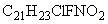 - а а а 1 2273 1-Хлор-2-(хлорметил) бензол+ 1-Хлор-2-(хлорметил) бензол+ 611-19-8 611-19-8 611-19-8 611-19-8 611-19-8 611-19-8 611-19-8 611-19-8 611-19-8 611-19-8 611-19-8 611-19-8 611-19-8 1,5/0,5 п + а п + а п + а 2 2274 3-Хлор-2-хлорметилпроп-1-ен+ (симметричный изомер) 3-Хлор-2-хлорметилпроп-1-ен+ (симметричный изомер) 1871-57-4 1871-57-4 1871-57-4 1871-57-4 1871-57-4 1871-57-4 1871-57-4 1871-57-4 1871-57-4 1871-57-4 1871-57-4 1871-57-4 1871-57-4 0,3 п п п 2 2275 2-Хлор-№-(2-хлорэтил)-№-метилэтанамина гидрохлорид++ (-метилбис(хлорэтил)амина гидрохлорид; Эмбихин) 2-Хлор-№-(2-хлорэтил)-№-метилэтанамина гидрохлорид++ (-метилбис(хлорэтил)амина гидрохлорид; Эмбихин) 55-86-7 55-86-7 55-86-7 55-86-7 55-86-7 55-86-7 55-86-7 55-86-7 55-86-7 55-86-7 55-86-7 55-86-7 55-86-7 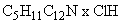 - а а а 1 2276 Хлорциан+ (цианхлорид) Хлорциан+ (цианхлорид) 506-77-4 506-77-4 506-77-4 506-77-4 506-77-4 506-77-4 506-77-4 506-77-4 506-77-4 506-77-4 506-77-4 506-77-4 506-77-4 0,2 п п п 1 О 2277 Хлорциклогексан Хлорциклогексан 542-18-7 542-18-7 542-18-7 542-18-7 542-18-7 542-18-7 542-18-7 542-18-7 542-18-7 542-18-7 542-18-7 542-18-7 542-18-7 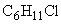 50 п п п 4 2278 2-[(2-Хлорциклогексил) тио-1Н-изоиндол-1,3-(2Н)-дион] (фталевой кислоты №-(2- хлорциклогексил)тиоимид; №-(2-хлорциклогексил)тиофталимид) 2-[(2-Хлорциклогексил) тио-1Н-изоиндол-1,3-(2Н)-дион] (фталевой кислоты №-(2- хлорциклогексил)тиоимид; №-(2-хлорциклогексил)тиофталимид) 59939-44-5 59939-44-5 59939-44-5 59939-44-5 59939-44-5 59939-44-5 59939-44-5 59939-44-5 59939-44-5 59939-44-5 59939-44-5 59939-44-5 59939-44-5 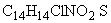 2 а а а 3 2279 Хлорэтан Хлорэтан 75-00-3 75-00-3 75-00-3 75-00-3 75-00-3 75-00-3 75-00-3 75-00-3 75-00-3 75-00-3 75-00-3 75-00-3 75-00-3 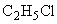 50 п п п 4 2280 2-Хлорэтанол+ (этиленхлоргидрин; этилхлорид) 2-Хлорэтанол+ (этиленхлоргидрин; этилхлорид) 107-07-3 107-07-3 107-07-3 107-07-3 107-07-3 107-07-3 107-07-3 107-07-3 107-07-3 107-07-3 107-07-3 107-07-3 107-07-3 0,5 п п п 2 О 2281 2-Хлорэтансульфоновой кислоты гидрохлорид+ 2-Хлорэтансульфоновой кислоты гидрохлорид+ 1622-32-8 1622-32-8 1622-32-8 1622-32-8 1622-32-8 1622-32-8 1622-32-8 1622-32-8 1622-32-8 1622-32-8 1622-32-8 1622-32-8 1622-32-8 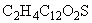 0,3 п п п 2 2282 2282 Хлорэтен (винилхлорид; винил хлористый; хлорвинил; хлорэтилен; этиленхлорид) Хлорэтен (винилхлорид; винил хлористый; хлорвинил; хлорэтилен; этиленхлорид) Хлорэтен (винилхлорид; винил хлористый; хлорвинил; хлорэтилен; этиленхлорид) 75-01-4 75-01-4 75-01-4 75-01-4 75-01-4 75-01-4 75-01-4 75-01-4 75-01-4 75-01-4 75-01-4 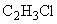 5/1 п п п 1 К 2283 2283 Хлорэтановая кислота+ (хлоруксусная кислота) Хлорэтановая кислота+ (хлоруксусная кислота) Хлорэтановая кислота+ (хлоруксусная кислота) 79-11-8 79-11-8 79-11-8 79-11-8 79-11-8 79-11-8 79-11-8 79-11-8 79-11-8 79-11-8 79-11-8 1 п + a п + a п + a 2 2284 2284 2-Хлорэтилфосфоновая кислота 2-Хлорэтилфосфоновая кислота 2-Хлорэтилфосфоновая кислота 16672-87-0 16672-87-0 16672-87-0 16672-87-0 16672-87-0 16672-87-0 16672-87-0 16672-87-0 16672-87-0 16672-87-0 16672-87-0 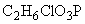 2 a a a 3 2285 2285 3-Холест-5,7-диен-3-ола бензоат (бензоат-7-дегидрохолестирин-3В; 5-бензоилокси-7-дегидрохолестирин-3В) 3-Холест-5,7-диен-3-ола бензоат (бензоат-7-дегидрохолестирин-3В; 5-бензоилокси-7-дегидрохолестирин-3В) 3-Холест-5,7-диен-3-ола бензоат (бензоат-7-дегидрохолестирин-3В; 5-бензоилокси-7-дегидрохолестирин-3В) 1182-06-5 1182-06-5 1182-06-5 1182-06-5 1182-06-5 1182-06-5 1182-06-5 1182-06-5 1182-06-5 1182-06-5 1182-06-5 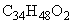 1 a a a 3 2286 2286 3-Холест-5-ен-3-ола бензоат (бензоат холестирина; 5-бензоилоксихолестен-3В) 3-Холест-5-ен-3-ола бензоат (бензоат холестирина; 5-бензоилоксихолестен-3В) 3-Холест-5-ен-3-ола бензоат (бензоат холестирина; 5-бензоилоксихолестен-3В) 604-32-0 604-32-0 604-32-0 604-32-0 604-32-0 604-32-0 604-32-0 604-32-0 604-32-0 604-32-0 604-32-0 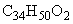 4 a a a 3 2287 2287 Хром гидроксид сульфат /в пересчете на хром (III)/ (хром сернокислый основной) Хром гидроксид сульфат /в пересчете на хром (III)/ (хром сернокислый основной) Хром гидроксид сульфат /в пересчете на хром (III)/ (хром сернокислый основной) 12336-95-7 12336-95-7 12336-95-7 12336-95-7 12336-95-7 12336-95-7 12336-95-7 12336-95-7 12336-95-7 12336-95-7 12336-95-7 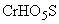 0,06/0,02 a a a 1 A 2288 2288 Хром-2,6-дигидрофосфат /по хрому (III) /(хром фосфат однозамещенный) Хром-2,6-дигидрофосфат /по хрому (III) /(хром фосфат однозамещенный) Хром-2,6-дигидрофосфат /по хрому (III) /(хром фосфат однозамещенный) 27096-04-4 27096-04-4 27096-04-4 27096-04-4 27096-04-4 27096-04-4 27096-04-4 27096-04-4 27096-04-4 27096-04-4 27096-04-4 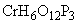 0,06/0,02 a a a 1 A 2289 2289 Хром (VI) триоксид+ (хром трехокись; хромовый ангидрид) Хром (VI) триоксид+ (хром трехокись; хромовый ангидрид) Хром (VI) триоксид+ (хром трехокись; хромовый ангидрид) 1333-82-0 1333-82-0 1333-82-0 1333-82-0 1333-82-0 1333-82-0 1333-82-0 1333-82-0 1333-82-0 1333-82-0 1333-82-0 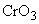 0,03/0,01 a a a 1 К 2290 2290 диХром триоксид /по хрому (III)/ (дихрома трехокись), хром окись диХром триоксид /по хрому (III)/ (дихрома трехокись), хром окись диХром триоксид /по хрому (III)/ (дихрома трехокись), хром окись 1308-38-9 1308-38-9 1308-38-9 1308-38-9 1308-38-9 1308-38-9 1308-38-9 1308-38-9 1308-38-9 1308-38-9 1308-38-9 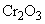 3/1 a a a 3 A 2291 2291 Хром трифторид /по фтору/ (хром фтористый) Хром трифторид /по фтору/ (хром фтористый) Хром трифторид /по фтору/ (хром фтористый) 7788-97-8 7788-97-8 7788-97-8 7788-97-8 7788-97-8 7788-97-8 7788-97-8 7788-97-8 7788-97-8 7788-97-8 7788-97-8 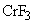 2,5/0,5 a a a 3 A 2292 2292 Хром трихлорид гексагидрат (по хрому (III)) Хром трихлорид гексагидрат (по хрому (III)) Хром трихлорид гексагидрат (по хрому (III)) 10060-12-5 10060-12-5 10060-12-5 10060-12-5 10060-12-5 10060-12-5 10060-12-5 10060-12-5 10060-12-5 10060-12-5 10060-12-5 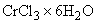 0,03/0,01 a a a 1 A 2293 2293 Хром фосфат (хром ортофосфат) (хром фосфат трехзамещенный)/ Хром фосфат (хром ортофосфат) (хром фосфат трехзамещенный)/ Хром фосфат (хром ортофосфат) (хром фосфат трехзамещенный)/ 7789-04-4 7789-04-4 7789-04-4 7789-04-4 7789-04-4 7789-04-4 7789-04-4 7789-04-4 7789-04-4 7789-04-4 7789-04-4 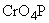 2 a a a 3 A 2294 2294 Хромовой кислоты соли (в пересчете на хром VI) Хромовой кислоты соли (в пересчете на хром VI) Хромовой кислоты соли (в пересчете на хром VI) 0,03/0,01 a a a 1 К, A 2295 2295 Цезиевая соль хлорированного бисдикарболил кобальта+ Цезиевая соль хлорированного бисдикарболил кобальта+ Цезиевая соль хлорированного бисдикарболил кобальта+ 0,3 a a a 2 2296 2296 Цезий гидроксид (цезий гидроокись) Цезий гидроксид (цезий гидроокись) Цезий гидроксид (цезий гидроокись) 21351-79-1 21351-79-1 21351-79-1 21351-79-1 21351-79-1 21351-79-1 21351-79-1 21351-79-1 21351-79-1 21351-79-1 21351-79-1 CsHO 0,3 a a a 2 2297 2297 Цезий иодид, активированный таллием (до 0,5%) (цезий йодистый, активированный таллием (до 0,5%)) Цезий иодид, активированный таллием (до 0,5%) (цезий йодистый, активированный таллием (до 0,5%)) Цезий иодид, активированный таллием (до 0,5%) (цезий йодистый, активированный таллием (до 0,5%)) 7789-17-5 7789-17-5 7789-17-5 7789-17-5 7789-17-5 7789-17-5 7789-17-5 7789-17-5 7789-17-5 7789-17-5 7789-17-5 Csl 0,5 a a a 2 2298 2298 Целловеридин Целловеридин Целловеридин 2 a a a 3 2299 2299 Целлюлаза Целлюлаза Целлюлаза 2 a a a 3 2300 2300 Целлюлоза Целлюлоза Целлюлоза 9004-34-6 9004-34-6 9004-34-6 9004-34-6 9004-34-6 9004-34-6 9004-34-6 9004-34-6 9004-34-6 9004-34-6 9004-34-6 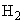 10 a a a 4 2301 2301 Целлюлоза, 2-гидроксипропиловый эфир (гидроксипропилцеллюлоза, Клуцел) Целлюлоза, 2-гидроксипропиловый эфир (гидроксипропилцеллюлоза, Клуцел) Целлюлоза, 2-гидроксипропиловый эфир (гидроксипропилцеллюлоза, Клуцел) 9004-64-2 9004-64-2 9004-64-2 9004-64-2 9004-64-2 9004-64-2 9004-64-2 9004-64-2 9004-64-2 9004-64-2 9004-64-2 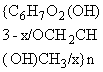 10 a a a 4 2302 2302 Целлюлоза, этиловый эфир (этилцеллюлоза, Аквакоат, Этоцел, триэтиловый эфир целлюлозы) Целлюлоза, этиловый эфир (этилцеллюлоза, Аквакоат, Этоцел, триэтиловый эфир целлюлозы) Целлюлоза, этиловый эфир (этилцеллюлоза, Аквакоат, Этоцел, триэтиловый эфир целлюлозы) 9004-57-3 9004-57-3 9004-57-3 9004-57-3 9004-57-3 9004-57-3 9004-57-3 9004-57-3 9004-57-3 9004-57-3 9004-57-3 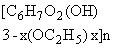 10 a a a 4 2303 2303 Целлюлозы ацетофталат Целлюлозы ацетофталат Целлюлозы ацетофталат 9004-38-0 9004-38-0 9004-38-0 9004-38-0 9004-38-0 9004-38-0 9004-38-0 9004-38-0 9004-38-0 9004-38-0 9004-38-0 10 a a a 4 2304 2304 Церий диоксид (церий диокись) Церий диоксид (церий диокись) Церий диоксид (церий диокись) 1306-38-3 1306-38-3 1306-38-3 1306-38-3 1306-38-3 1306-38-3 1306-38-3 1306-38-3 1306-38-3 1306-38-3 1306-38-3 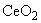 5 a a a 3 2305 2305 Церий трифторид /по фтору/ (церий фтористый) Церий трифторид /по фтору/ (церий фтористый) Церий трифторид /по фтору/ (церий фтористый) 7758-88-5 7758-88-5 7758-88-5 7758-88-5 7758-88-5 7758-88-5 7758-88-5 7758-88-5 7758-88-5 7758-88-5 7758-88-5 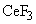 2,5/0,5 a a a 3 2306 2306 Цианамид+ Цианамид+ Цианамид+ 420-04-2 420-04-2 420-04-2 420-04-2 420-04-2 420-04-2 420-04-2 420-04-2 420-04-2 420-04-2 420-04-2 0,5 п + a п + a п + a 2 2307 2307 Цианамид кальция (карбаминовой кислоты нитрил, соединение с кальцием) Цианамид кальция (карбаминовой кислоты нитрил, соединение с кальцием) Цианамид кальция (карбаминовой кислоты нитрил, соединение с кальцием) 156-62-7 156-62-7 156-62-7 156-62-7 156-62-7 156-62-7 156-62-7 156-62-7 156-62-7 156-62-7 156-62-7 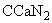 1 a a a 2 2308 2308 1-Циан-2-аминоциклопентен 1-Циан-2-аминоциклопентен 1-Циан-2-аминоциклопентен 2941-23-3 2941-23-3 2941-23-3 2941-23-3 2941-23-3 2941-23-3 2941-23-3 2941-23-3 2941-23-3 2941-23-3 2941-23-3 0,5 п + a п + a п + a 2 2309 2309 [1R-[1(S*,3)]]-Циано(3-феноксифенил) метил-2,2-диметил-3-(2-метилпроп-1-енил) циклопропанкарбонат+ (Гокилат-S) [1R-[1(S*,3)]]-Циано(3-феноксифенил) метил-2,2-диметил-3-(2-метилпроп-1-енил) циклопропанкарбонат+ (Гокилат-S) [1R-[1(S*,3)]]-Циано(3-феноксифенил) метил-2,2-диметил-3-(2-метилпроп-1-енил) циклопропанкарбонат+ (Гокилат-S) 64312-66-9 64312-66-9 64312-66-9 64312-66-9 64312-66-9 64312-66-9 64312-66-9 64312-66-9 64312-66-9 64312-66-9 64312-66-9 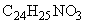 0,5 п + a п + a п + a 2 2310 2310 (±)-4’-Циано-,,-трифтор-3-[(4-фторфенил) сульфонил]-2-гидрокси-2-метил-м-пропионотолуидид+ (Бикалутамид) (±)-4’-Циано-,,-трифтор-3-[(4-фторфенил) сульфонил]-2-гидрокси-2-метил-м-пропионотолуидид+ (Бикалутамид) (±)-4’-Циано-,,-трифтор-3-[(4-фторфенил) сульфонил]-2-гидрокси-2-метил-м-пропионотолуидид+ (Бикалутамид) 90357-06-5 90357-06-5 90357-06-5 90357-06-5 90357-06-5 90357-06-5 90357-06-5 90357-06-5 90357-06-5 90357-06-5 90357-06-5 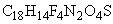 0,005 a a a 1 2311 2311 Циано-3-(феноксифенил) метил-2,2-диметил-3-(2-метил-1-пропенил) циклопропанокарбонат+(Гокилат; (RS)--циано-(3-феноксибензил-(IRS)-цис,транс-хризантемат) Циано-3-(феноксифенил) метил-2,2-диметил-3-(2-метил-1-пропенил) циклопропанокарбонат+(Гокилат; (RS)--циано-(3-феноксибензил-(IRS)-цис,транс-хризантемат) Циано-3-(феноксифенил) метил-2,2-диметил-3-(2-метил-1-пропенил) циклопропанокарбонат+(Гокилат; (RS)--циано-(3-феноксибензил-(IRS)-цис,транс-хризантемат) 39515-40-7 39515-40-7 39515-40-7 39515-40-7 39515-40-7 39515-40-7 39515-40-7 39515-40-7 39515-40-7 39515-40-7 39515-40-7 0,5 п + a п + a п + a 2 2312 2312 Цианэтановая кислота+ (циануксусная кислота) Цианэтановая кислота+ (циануксусная кислота) Цианэтановая кислота+ (циануксусная кислота) 372-09-8 372-09-8 372-09-8 372-09-8 372-09-8 372-09-8 372-09-8 372-09-8 372-09-8 372-09-8 372-09-8 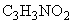 1 a a a 2 2313 2313 2-Цианэтилпроп-2-еноат (пропен-2-овой кислоты 2-цианэтиловый эфир) 2-Цианэтилпроп-2-еноат (пропен-2-овой кислоты 2-цианэтиловый эфир) 2-Цианэтилпроп-2-еноат (пропен-2-овой кислоты 2-цианэтиловый эфир) 106-71-8 106-71-8 106-71-8 106-71-8 106-71-8 106-71-8 106-71-8 106-71-8 106-71-8 106-71-8 106-71-8 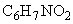 5 п п п 3 2314 2314 №--Цианэтил-№-этиламинобензол №--Цианэтил-№-этиламинобензол №--Цианэтил-№-этиламинобензол 148-87-8 148-87-8 148-87-8 148-87-8 148-87-8 148-87-8 148-87-8 148-87-8 148-87-8 148-87-8 148-87-8 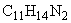 0,1 п + a п + a п + a 2 2315 2315 Циклобутилиденциклобутан+ Циклобутилиденциклобутан+ Циклобутилиденциклобутан+ 6708-14-1 6708-14-1 6708-14-1 6708-14-1 6708-14-1 6708-14-1 6708-14-1 6708-14-1 6708-14-1 6708-14-1 6708-14-1 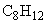 10 п п п 3 2316 2316 17-(Циклобутилметил) - морфинан-3,14-диол [S(R,*R*)]-2,3-дигидроксибутандиоат 1:1 (Буторфенола тартрат) ++ 17-(Циклобутилметил) - морфинан-3,14-диол [S(R,*R*)]-2,3-дигидроксибутандиоат 1:1 (Буторфенола тартрат) ++ 17-(Циклобутилметил) - морфинан-3,14-диол [S(R,*R*)]-2,3-дигидроксибутандиоат 1:1 (Буторфенола тартрат) ++ 58786-99-5 58786-99-5 58786-99-5 58786-99-5 58786-99-5 58786-99-5 58786-99-5 58786-99-5 58786-99-5 58786-99-5 58786-99-5 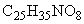 - а а а 1 2317 2317 Циклогексан Циклогексан Циклогексан 110-82-7 110-82-7 110-82-7 110-82-7 110-82-7 110-82-7 110-82-7 110-82-7 110-82-7 110-82-7 110-82-7 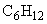 80 п п п 4 2318 2318 Циклогексанон Циклогексанон Циклогексанон 108-94-1 108-94-1 108-94-1 108-94-1 108-94-1 108-94-1 108-94-1 108-94-1 108-94-1 108-94-1 108-94-1 30/10 п п п 3 2319 2319 Циклогексанон оксим Циклогексанон оксим Циклогексанон оксим 100-64-1 100-64-1 100-64-1 100-64-1 100-64-1 100-64-1 100-64-1 100-64-1 100-64-1 100-64-1 100-64-1 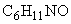 10 п п п 3 2320 2320 Циклогексен Циклогексен Циклогексен 110-83-8 110-83-8 110-83-8 110-83-8 110-83-8 110-83-8 110-83-8 110-83-8 110-83-8 110-83-8 110-83-8 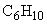 50 п п п 4 2321 2321 Циклогекс-3-ен-1-илметилциклогекс-3-ен-1-карбонат (циклогекс-3-ен-1-карбоновой кислоты циклогекс-3-ен-1-илметиловый эфир) Циклогекс-3-ен-1-илметилциклогекс-3-ен-1-карбонат (циклогекс-3-ен-1-карбоновой кислоты циклогекс-3-ен-1-илметиловый эфир) Циклогекс-3-ен-1-илметилциклогекс-3-ен-1-карбонат (циклогекс-3-ен-1-карбоновой кислоты циклогекс-3-ен-1-илметиловый эфир) 2611-00-9 2611-00-9 2611-00-9 2611-00-9 2611-00-9 2611-00-9 2611-00-9 2611-00-9 2611-00-9 2611-00-9 2611-00-9 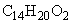 1 п п п 2 2322 2322 Циклогекс-3-енкарбальдегид+ (1,2,5,6-тетрагидробензальдегид) Циклогекс-3-енкарбальдегид+ (1,2,5,6-тетрагидробензальдегид) Циклогекс-3-енкарбальдегид+ (1,2,5,6-тетрагидробензальдегид) 100-50-5 100-50-5 100-50-5 100-50-5 100-50-5 100-50-5 100-50-5 100-50-5 100-50-5 100-50-5 100-50-5 0,5 п п п 2 2323 2323 Циклогексиламин (аминоциклогексан) Циклогексиламин (аминоциклогексан) Циклогексиламин (аминоциклогексан) 108-91-8 108-91-8 108-91-8 108-91-8 108-91-8 108-91-8 108-91-8 108-91-8 108-91-8 108-91-8 108-91-8 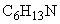 1 п п п 2 2324 2324 Циклогексиламин карбонат (аминоциклогексан карбонат) Циклогексиламин карбонат (аминоциклогексан карбонат) Циклогексиламин карбонат (аминоциклогексан карбонат) 20227-92-3 20227-92-3 20227-92-3 20227-92-3 20227-92-3 20227-92-3 20227-92-3 20227-92-3 20227-92-3 20227-92-3 20227-92-3 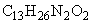 10 а а а 3 2325 2325 Циклогексиламин маслорастворимая соль (Ингибитор коррозии М-1) Циклогексиламин маслорастворимая соль (Ингибитор коррозии М-1) Циклогексиламин маслорастворимая соль (Ингибитор коррозии М-1) 10 п + a п + a п + a 3 2326 2326 Циклогексил-2-амин нитробензоата (2-нитробензойная кислота аддукт с циклогексиламином) Циклогексил-2-амин нитробензоата (2-нитробензойная кислота аддукт с циклогексиламином) Циклогексил-2-амин нитробензоата (2-нитробензойная кислота аддукт с циклогексиламином) 34067-46-4 34067-46-4 34067-46-4 34067-46-4 34067-46-4 34067-46-4 34067-46-4 34067-46-4 34067-46-4 34067-46-4 34067-46-4 10 а а а 3 2327 2327 Циклогексил-3-амин нитробензоата (3-нитробензойная кислота аддукт с циклогексиламином) Циклогексил-3-амин нитробензоата (3-нитробензойная кислота аддукт с циклогексиламином) Циклогексил-3-амин нитробензоата (3-нитробензойная кислота аддукт с циклогексиламином) 34139-62-3 34139-62-3 34139-62-3 34139-62-3 34139-62-3 34139-62-3 34139-62-3 34139-62-3 34139-62-3 34139-62-3 34139-62-3 10 а а а 3 2328 2328 Циклогексил-4-амин нитробензоата (4-нитробензойная кислота аддукт с циклогексиламином) Циклогексил-4-амин нитробензоата (4-нитробензойная кислота аддукт с циклогексиламином) Циклогексил-4-амин нитробензоата (4-нитробензойная кислота аддукт с циклогексиламином) 34067-50-0 34067-50-0 34067-50-0 34067-50-0 34067-50-0 34067-50-0 34067-50-0 34067-50-0 34067-50-0 34067-50-0 34067-50-0 10 а а а 3 2329 2329 Циклогексиламин нитробензоата (смесь 2,3,4-изомеров) Циклогексиламин нитробензоата (смесь 2,3,4-изомеров) Циклогексиламин нитробензоата (смесь 2,3,4-изомеров) 10 а а а 3 2330 2330 Циклогексилбензол+ (фенилциклогексан) Циклогексилбензол+ (фенилциклогексан) Циклогексилбензол+ (фенилциклогексан) 827-52-1 827-52-1 827-52-1 827-52-1 827-52-1 827-52-1 827-52-1 827-52-1 827-52-1 827-52-1 827-52-1 2 п + a п + a п + a 3 2331 2331 №-Циклогексилбензтиазол-2-сульфенамид (Сульфенамид Ц) №-Циклогексилбензтиазол-2-сульфенамид (Сульфенамид Ц) №-Циклогексилбензтиазол-2-сульфенамид (Сульфенамид Ц) 95-33-0 95-33-0 95-33-0 95-33-0 95-33-0 95-33-0 95-33-0 95-33-0 95-33-0 95-33-0 95-33-0 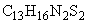 3 а а а 3 2332 2332 №-Циклогексилимид дихлормалеат+ (Цимид) №-Циклогексилимид дихлормалеат+ (Цимид) №-Циклогексилимид дихлормалеат+ (Цимид) 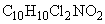 0,5 а а а 2 А 2333 2333 Циклогексилкарбамид Циклогексилкарбамид Циклогексилкарбамид 698-90-8 698-90-8 698-90-8 698-90-8 698-90-8 698-90-8 698-90-8 698-90-8 698-90-8 698-90-8 698-90-8 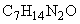 0,5 а а а 2 2334 2334 №-(Циклогексил) тио-1Н-изоиндол-1,3-(2Н)-дион (фталевой кислоты №-(циклогексилтиоимид); №-(циклогексилтиофталимид) №-(Циклогексил) тио-1Н-изоиндол-1,3-(2Н)-дион (фталевой кислоты №-(циклогексилтиоимид); №-(циклогексилтиофталимид) №-(Циклогексил) тио-1Н-изоиндол-1,3-(2Н)-дион (фталевой кислоты №-(циклогексилтиоимид); №-(циклогексилтиофталимид) 17796-82-6 17796-82-6 17796-82-6 17796-82-6 17796-82-6 17796-82-6 17796-82-6 17796-82-6 17796-82-6 17796-82-6 17796-82-6 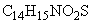 7 а а а 3 2335 2335 -Циклодекстрин -Циклодекстрин -Циклодекстрин 7585-39-9 7585-39-9 7585-39-9 7585-39-9 7585-39-9 7585-39-9 7585-39-9 7585-39-9 7585-39-9 7585-39-9 7585-39-9 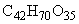 10 а а а 4 2336 2336 Циклододеканол Циклододеканол Циклододеканол 1724-39-6 1724-39-6 1724-39-6 1724-39-6 1724-39-6 1724-39-6 1724-39-6 1724-39-6 1724-39-6 1724-39-6 1724-39-6 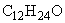 10 а а а 3 2337 2337 Циклододеканон Циклододеканон Циклододеканон 830-13-7 830-13-7 830-13-7 830-13-7 830-13-7 830-13-7 830-13-7 830-13-7 830-13-7 830-13-7 830-13-7 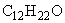 10 п + a п + a п + a 3 2338 2338 Циклопента-1,3-диен Циклопента-1,3-диен Циклопента-1,3-диен 542-92-7 542-92-7 542-92-7 542-92-7 542-92-7 542-92-7 542-92-7 542-92-7 542-92-7 542-92-7 542-92-7 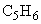 5 п п п 3 2339 2339 1-Циклопропилэтанон 1-Циклопропилэтанон 1-Циклопропилэтанон 765-43-5 765-43-5 765-43-5 765-43-5 765-43-5 765-43-5 765-43-5 765-43-5 765-43-5 765-43-5 765-43-5 1 п п п 2 2340 2340 Цинк ацетат (цинк уксуснокислый) Цинк ацетат (цинк уксуснокислый) Цинк ацетат (цинк уксуснокислый) 5970-45-6 5970-45-6 5970-45-6 5970-45-6 5970-45-6 5970-45-6 5970-45-6 5970-45-6 5970-45-6 5970-45-6 5970-45-6 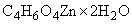 0,1 а а а 2 2341 2341 Цинк борат (цинк борнокислый) Цинк борат (цинк борнокислый) Цинк борат (цинк борнокислый) 10192-46-8 10192-46-8 10192-46-8 10192-46-8 10192-46-8 10192-46-8 10192-46-8 10192-46-8 10192-46-8 10192-46-8 10192-46-8 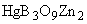 1 а а а 2 2342 2342 триЦинк дифосфид (цинк фосфид) триЦинк дифосфид (цинк фосфид) триЦинк дифосфид (цинк фосфид) 1314-84-7 1314-84-7 1314-84-7 1314-84-7 1314-84-7 1314-84-7 1314-84-7 1314-84-7 1314-84-7 1314-84-7 1314-84-7 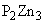 0,1 а а а 2 2343 2343 Цинк дифторид /по фтору/ (цинк фтористый) Цинк дифторид /по фтору/ (цинк фтористый) Цинк дифторид /по фтору/ (цинк фтористый) 7783-49-5 7783-49-5 7783-49-5 7783-49-5 7783-49-5 7783-49-5 7783-49-5 7783-49-5 7783-49-5 7783-49-5 7783-49-5 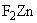 1/0,2 a a a 2 2344 2344 диЦинк магнид диЦинк магнид диЦинк магнид 12032-47-2 12032-47-2 12032-47-2 12032-47-2 12032-47-2 12032-47-2 12032-47-2 12032-47-2 12032-47-2 12032-47-2 12032-47-2 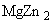 6 a a a 3 2345 2345 Цинк оксид (цинк окись) Цинк оксид (цинк окись) Цинк оксид (цинк окись) 1314-13-2 1314-13-2 1314-13-2 1314-13-2 1314-13-2 1314-13-2 1314-13-2 1314-13-2 1314-13-2 1314-13-2 1314-13-2 OZn 1,5/0,5 a a a 2 2346 2346 Цинк сульфид (цинк сернистый) Цинк сульфид (цинк сернистый) Цинк сульфид (цинк сернистый) 1314-98-3 1314-98-3 1314-98-3 1314-98-3 1314-98-3 1314-98-3 1314-98-3 1314-98-3 1314-98-3 1314-98-3 1314-98-3 SZn 5 a a a 3 2347 2347 Циркон Циркон Циркон 14940-68-2 14940-68-2 14940-68-2 14940-68-2 14940-68-2 14940-68-2 14940-68-2 14940-68-2 14940-68-2 14940-68-2 14940-68-2 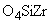 -/6 a a a 4 Ф 2348 2348 Цирконий Цирконий Цирконий 7440-67-7 7440-67-7 7440-67-7 7440-67-7 7440-67-7 7440-67-7 7440-67-7 7440-67-7 7440-67-7 7440-67-7 7440-67-7 Zr 6 a a a 3 2349 2349 Цирконий диоксид Цирконий диоксид Цирконий диоксид 1314-23-4 1314-23-4 1314-23-4 1314-23-4 1314-23-4 1314-23-4 1314-23-4 1314-23-4 1314-23-4 1314-23-4 1314-23-4 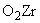 -/6 a a a 4 Ф 2350 2350 Катализатор СИ-2 (контроль по диоксиду циркония) Катализатор СИ-2 (контроль по диоксиду циркония) Катализатор СИ-2 (контроль по диоксиду циркония) -/4 a a a 3 Ф 2351 2351 Цирконий карбид Цирконий карбид Цирконий карбид 12070-14-3 12070-14-3 12070-14-3 12070-14-3 12070-14-3 12070-14-3 12070-14-3 12070-14-3 12070-14-3 12070-14-3 12070-14-3 CZr -1/6 a a a 4 Ф 2352 2352 Цирконий нитрид Цирконий нитрид Цирконий нитрид 12033-93-1 12033-93-1 12033-93-1 12033-93-1 12033-93-1 12033-93-1 12033-93-1 12033-93-1 12033-93-1 12033-93-1 12033-93-1 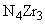 -/4 a a a 3 Ф 2353 2353 Цирконий тетрафторид Цирконий тетрафторид Цирконий тетрафторид 7783-64-4 7783-64-4 7783-64-4 7783-64-4 7783-64-4 7783-64-4 7783-64-4 7783-64-4 7783-64-4 7783-64-4 7783-64-4 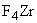 1 a a a 2 2354 2354 Цистеин Цистеин Цистеин 4371-52-2 4371-52-2 4371-52-2 4371-52-2 4371-52-2 4371-52-2 4371-52-2 4371-52-2 4371-52-2 4371-52-2 4371-52-2 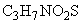 2 a a a 3 2355 2355 Цистин Цистин Цистин 24645-67-8 24645-67-8 24645-67-8 24645-67-8 24645-67-8 24645-67-8 24645-67-8 24645-67-8 24645-67-8 24645-67-8 24645-67-8 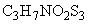 2 a a a 3 2356 2356 Чай Чай Чай 3 a a a 3 2357 2357 Чистящее синтетическое средство "Комет" /контроль по карбонату кальция/ Чистящее синтетическое средство "Комет" /контроль по карбонату кальция/ Чистящее синтетическое средство "Комет" /контроль по карбонату кальция/ 6 a a a 3 2358 2358 Чугун в смеси с электрокорундом до 30% Чугун в смеси с электрокорундом до 30% Чугун в смеси с электрокорундом до 30% -/6 a a a 4 Ф 2359 2359 Шамотнографитовые огнеупоры Шамотнографитовые огнеупоры Шамотнографитовые огнеупоры -/2 a a a 3 Ф 2360 2360 Шлак угольный молотый, строительные материалы на его основе (пример: шлакоблоки, шлакозит) Шлак угольный молотый, строительные материалы на его основе (пример: шлакоблоки, шлакозит) Шлак угольный молотый, строительные материалы на его основе (пример: шлакоблоки, шлакозит) -/4 a a a 4 Ф 2361 2361 Шлак, образующийся при выплавке низколегированных сталей (неволокнистая пыль) Шлак, образующийся при выплавке низколегированных сталей (неволокнистая пыль) Шлак, образующийся при выплавке низколегированных сталей (неволокнистая пыль) -/6 a a a 4 Ф 2362 2362 Щелочи едкие+ /растворы в пересчете на гидроксид натрия/ Щелочи едкие+ /растворы в пересчете на гидроксид натрия/ Щелочи едкие+ /растворы в пересчете на гидроксид натрия/ 0,5 a a a 2 2363 2363 Эвкалимин Эвкалимин Эвкалимин 10 a a a 4 2364 2364 Электрокорунд Электрокорунд Электрокорунд -/6 a a a 4 Ф 2365 2365 Электрокорунд хромистый Электрокорунд хромистый Электрокорунд хромистый -/6 a a a 4 Ф 2366 2366 Эпоксидные смолы (летучие продукты) /контроль по эпихлоргидрину/: Эпоксидные смолы (летучие продукты) /контроль по эпихлоргидрину/: Эпоксидные смолы (летучие продукты) /контроль по эпихлоргидрину/: 2367 2367 а) ЭД-5 (ЭД-20), Э-40, эпокситрифенольная ЭП-20 а) ЭД-5 (ЭД-20), Э-40, эпокситрифенольная ЭП-20 а) ЭД-5 (ЭД-20), Э-40, эпокситрифенольная ЭП-20 1 п п п 2 A 2368 2368 б) УП-666-1, УП-666-2, УП-666-3, УП-671, УП-671-Д, УП-677, УП-680, УП-682 б) УП-666-1, УП-666-2, УП-666-3, УП-671, УП-671-Д, УП-677, УП-680, УП-682 б) УП-666-1, УП-666-2, УП-666-3, УП-671, УП-671-Д, УП-677, УП-680, УП-682 0,5 п п п 2 A 2369 2369 в) УП-650, УП-650-Г в) УП-650, УП-650-Г в) УП-650, УП-650-Г 0,3 п + a п + a п + a 2 A 2370 2370 г) УП-2124, Э-181, ДЭГ-1 г) УП-2124, Э-181, ДЭГ-1 г) УП-2124, Э-181, ДЭГ-1 0,2 п п п 2 A 2371 2371 д) ЭА д) ЭА д) ЭА 0,1 п п п 2 A 2372 2372 Эпоксидный клей УП-5-240 (летучие продукты) /контроль по эпихлоргидрину/ Эпоксидный клей УП-5-240 (летучие продукты) /контроль по эпихлоргидрину/ Эпоксидный клей УП-5-240 (летучие продукты) /контроль по эпихлоргидрину/ 0,5 п п п 2 2373 2373 1,2-Эпокси-3-метилбутан+ 1,2-Эпокси-3-метилбутан+ 1,2-Эпокси-3-метилбутан+ 1438-14-8 1438-14-8 1438-14-8 1438-14-8 1438-14-8 1438-14-8 1438-14-8 1438-14-8 1438-14-8 1438-14-8 1438-14-8 3 п п п 3 2374 2374 1,2-Эпоксиокт-7-ен+ (Окись октена-7) 1,2-Эпоксиокт-7-ен+ (Окись октена-7) 1,2-Эпоксиокт-7-ен+ (Окись октена-7) 19600-63-6 19600-63-6 19600-63-6 19600-63-6 19600-63-6 19600-63-6 19600-63-6 19600-63-6 19600-63-6 19600-63-6 19600-63-6 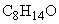 5 п п п 3 2375 2375 1,2-Эпоксипропан+ (метилоксиран; пропилена окись) 1,2-Эпоксипропан+ (метилоксиран; пропилена окись) 1,2-Эпоксипропан+ (метилоксиран; пропилена окись) 75-56-9 75-56-9 75-56-9 75-56-9 75-56-9 75-56-9 75-56-9 75-56-9 75-56-9 75-56-9 75-56-9 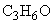 1 п п п 2 2376 2376 2,3-Эпоксипропан-1-ол (пропанола окись) 2,3-Эпоксипропан-1-ол (пропанола окись) 2,3-Эпоксипропан-1-ол (пропанола окись) 556-52-5 556-52-5 556-52-5 556-52-5 556-52-5 556-52-5 556-52-5 556-52-5 556-52-5 556-52-5 556-52-5 5 п п п 3 2377 2377 2,3-Эпоксипропил-2-метилпроп-2-еноат (глицидиловый эфир метакриловой кислоты; метакриловой кислоты 2,3-эпоксипропиловый эфир)) 2,3-Эпоксипропил-2-метилпроп-2-еноат (глицидиловый эфир метакриловой кислоты; метакриловой кислоты 2,3-эпоксипропиловый эфир)) 2,3-Эпоксипропил-2-метилпроп-2-еноат (глицидиловый эфир метакриловой кислоты; метакриловой кислоты 2,3-эпоксипропиловый эфир)) 106-91-2 106-91-2 106-91-2 106-91-2 106-91-2 106-91-2 106-91-2 106-91-2 106-91-2 106-91-2 106-91-2 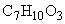 3 п п п 3 2378 2378 3-(2,3-Эпоксипропокси) проп-1-ен+ 3-(2,3-Эпоксипропокси) проп-1-ен+ 3-(2,3-Эпоксипропокси) проп-1-ен+ 106-92-3 106-92-3 106-92-3 106-92-3 106-92-3 106-92-3 106-92-3 106-92-3 106-92-3 106-92-3 106-92-3 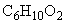 3 п п п 3 2379 2379 4-[(2,3-Эпокси) пропокси] фенилацетамид 4-[(2,3-Эпокси) пропокси] фенилацетамид 4-[(2,3-Эпокси) пропокси] фенилацетамид 3 a a a 3 2380 2380 1,2-Эпоксиэтан (оксиран; эпоксиэтилен; этилена окись; этиленоксид) 1,2-Эпоксиэтан (оксиран; эпоксиэтилен; этилена окись; этиленоксид) 1,2-Эпоксиэтан (оксиран; эпоксиэтилен; этилена окись; этиленоксид) 75-21-8 75-21-8 75-21-8 75-21-8 75-21-8 75-21-8 75-21-8 75-21-8 75-21-8 75-21-8 75-21-8 3/1 п п п 2 К 2381 2381 Эприн /по белку/ Эприн /по белку/ Эприн /по белку/ 0,3 a a a 2 2382 2382 Эритромицин+ Эритромицин+ Эритромицин+ 114-07-8 114-07-8 114-07-8 114-07-8 114-07-8 114-07-8 114-07-8 114-07-8 114-07-8 114-07-8 114-07-8 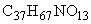 0,4 а а а 2 А 2383 2383 (17)-17-Эстр-4-ен-3-он триметиловый эфир+ (Силаболин) (17)-17-Эстр-4-ен-3-он триметиловый эфир+ (Силаболин) (17)-17-Эстр-4-ен-3-он триметиловый эфир+ (Силаболин) 0,005 а а а 1 2384 2384 №,№’-1,2-Этандиилбис [№-(карбоксиметил)] глицин (этилендиаминтетрауксусная кислота) №,№’-1,2-Этандиилбис [№-(карбоксиметил)] глицин (этилендиаминтетрауксусная кислота) №,№’-1,2-Этандиилбис [№-(карбоксиметил)] глицин (этилендиаминтетрауксусная кислота) 60-00-4 60-00-4 60-00-4 60-00-4 60-00-4 60-00-4 60-00-4 60-00-4 60-00-4 60-00-4 60-00-4 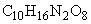 2 а а а 3 2385 2385 1,1’-[1,2-Этандиилбис (окси) бисэтен] (1,1’-этилендиоксиэтен) 1,1’-[1,2-Этандиилбис (окси) бисэтен] (1,1’-этилендиоксиэтен) 1,1’-[1,2-Этандиилбис (окси) бисэтен] (1,1’-этилендиоксиэтен) 764-78-3 764-78-3 764-78-3 764-78-3 764-78-3 764-78-3 764-78-3 764-78-3 764-78-3 764-78-3 764-78-3 20 п п п 4 2386 2386 Этандиовая кислота дигидрат+ (щавелевая кислота дигидрат) Этандиовая кислота дигидрат+ (щавелевая кислота дигидрат) Этандиовая кислота дигидрат+ (щавелевая кислота дигидрат) 6153-56-6 6153-56-6 6153-56-6 6153-56-6 6153-56-6 6153-56-6 6153-56-6 6153-56-6 6153-56-6 6153-56-6 6153-56-6 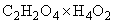 1 а а а 2 2387 2387 Этандиовой кислоты диэфиры алифатических спиртов (Оксалаты; щавелевой кислоты диэфиры на основе алифатических спиртов) Этандиовой кислоты диэфиры алифатических спиртов (Оксалаты; щавелевой кислоты диэфиры на основе алифатических спиртов) Этандиовой кислоты диэфиры алифатических спиртов (Оксалаты; щавелевой кислоты диэфиры на основе алифатических спиртов) 0,5 п + a п + a п + a 3 2388 2388 Этан-1,2-диол (этиленгликоль) Этан-1,2-диол (этиленгликоль) Этан-1,2-диол (этиленгликоль) 107-21-1 107-21-1 107-21-1 107-21-1 107-21-1 107-21-1 107-21-1 107-21-1 107-21-1 107-21-1 107-21-1 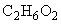 10/5 п + a п + a п + a 3 2389 2389 1,1-Этандиолдиацетат (1-ацетоксиэтилацетат; уксусной кислоты 1-ацетоксиэтиловыйэфир) 1,1-Этандиолдиацетат (1-ацетоксиэтилацетат; уксусной кислоты 1-ацетоксиэтиловыйэфир) 1,1-Этандиолдиацетат (1-ацетоксиэтилацетат; уксусной кислоты 1-ацетоксиэтиловыйэфир) 542-10-9 542-10-9 542-10-9 542-10-9 542-10-9 542-10-9 542-10-9 542-10-9 542-10-9 542-10-9 542-10-9 30 п п п 4 2390 2390 Этановая кислота+ (уксусная кислота) Этановая кислота+ (уксусная кислота) Этановая кислота+ (уксусная кислота) 64-19-7 64-19-7 64-19-7 64-19-7 64-19-7 64-19-7 64-19-7 64-19-7 64-19-7 64-19-7 64-19-7 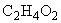 5 п п п 3 2391 2391 Этанол (этиловый спирт) Этанол (этиловый спирт) Этанол (этиловый спирт) 64-17-5 64-17-5 64-17-5 64-17-5 64-17-5 64-17-5 64-17-5 64-17-5 64-17-5 64-17-5 64-17-5 2000/1000 п п п 4 2392 2392 Этантиол+ (этилмеркаптан) Этантиол+ (этилмеркаптан) Этантиол+ (этилмеркаптан) 75-08-1 75-08-1 75-08-1 75-08-1 75-08-1 75-08-1 75-08-1 75-08-1 75-08-1 75-08-1 75-08-1 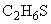 1 п п п 2 2393 2393 1,2-Этандиилбис (дитиокарбамат) марганца (Манеб; №,№’-этиленбис (дитиокарбамат) марганца; №,№’-этиленбис (дитиокарбаминовой кислоты) марганцевая соль) 1,2-Этандиилбис (дитиокарбамат) марганца (Манеб; №,№’-этиленбис (дитиокарбамат) марганца; №,№’-этиленбис (дитиокарбаминовой кислоты) марганцевая соль) 1,2-Этандиилбис (дитиокарбамат) марганца (Манеб; №,№’-этиленбис (дитиокарбамат) марганца; №,№’-этиленбис (дитиокарбаминовой кислоты) марганцевая соль) 12427-38-2 12427-38-2 12427-38-2 12427-38-2 12427-38-2 12427-38-2 12427-38-2 12427-38-2 12427-38-2 12427-38-2 12427-38-2 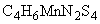 0,5 а а а 2 2394 2394 №,№’-Этенбис(дитиокарбаминовая кислота), цинковая соль, смесь с 1Н-бензимидазол-2-ил карбаминовой кислоты, метиловым эфиром №,№’-Этенбис(дитиокарбаминовая кислота), цинковая соль, смесь с 1Н-бензимидазол-2-ил карбаминовой кислоты, метиловым эфиром №,№’-Этенбис(дитиокарбаминовая кислота), цинковая соль, смесь с 1Н-бензимидазол-2-ил карбаминовой кислоты, метиловым эфиром 52080-82-7 52080-82-7 52080-82-7 52080-82-7 52080-82-7 52080-82-7 52080-82-7 52080-82-7 52080-82-7 52080-82-7 52080-82-7 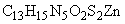 0,5 а а а 2 2395 2395 Этендиаминадипинат (1:1) (адипиновая кислота, этилендиамин аддукт) Этендиаминадипинат (1:1) (адипиновая кислота, этилендиамин аддукт) Этендиаминадипинат (1:1) (адипиновая кислота, этилендиамин аддукт) 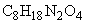 5 а а а 3 2396 2396 Этендиаминтетраацетата динатриевая соль (Трилон Б) Этендиаминтетраацетата динатриевая соль (Трилон Б) Этендиаминтетраацетата динатриевая соль (Трилон Б) 139-33-3 139-33-3 139-33-3 139-33-3 139-33-3 139-33-3 139-33-3 139-33-3 139-33-3 139-33-3 139-33-3 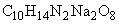 2 а а а 3 2397 2397 2,2’-Этендииминодиэтиламин, амиды карбоновых кислот С12-20 2,2’-Этендииминодиэтиламин, амиды карбоновых кислот С12-20 2,2’-Этендииминодиэтиламин, амиды карбоновых кислот С12-20 2 п + a п + a п + a 2 А 2398 2398 Этенилацетат (винилацетат; уксусной кислоты виниловый эфир) Этенилацетат (винилацетат; уксусной кислоты виниловый эфир) Этенилацетат (винилацетат; уксусной кислоты виниловый эфир) 108-05-4 108-05-4 108-05-4 108-05-4 108-05-4 108-05-4 108-05-4 108-05-4 108-05-4 108-05-4 108-05-4 30/10 п п п 3 2399 2399 Этенилбензол (винилбензол; стирол) Этенилбензол (винилбензол; стирол) Этенилбензол (винилбензол; стирол) 100-42-5 100-42-5 100-42-5 100-42-5 100-42-5 100-42-5 100-42-5 100-42-5 100-42-5 100-42-5 100-42-5 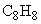 30/10 п п п 3 2400 2400 Этенилбицикло[2.2.1]гепт-2-ен (винилбицикло[2.2.1]гепт-2-ен) Этенилбицикло[2.2.1]гепт-2-ен (винилбицикло[2.2.1]гепт-2-ен) Этенилбицикло[2.2.1]гепт-2-ен (винилбицикло[2.2.1]гепт-2-ен) 40356-67-0 40356-67-0 40356-67-0 40356-67-0 40356-67-0 40356-67-0 40356-67-0 40356-67-0 40356-67-0 40356-67-0 40356-67-0 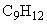 10 п п п 3 2401 2401 5-Этенил-2-[2-(№,№-диметиламино]-1-(№,№-циметиламинометил)] этилпиридин+ (5-винил-2-[2-(№,№-диметиламино]-1-(№,№-диметиламинометил)] этилпиридин 5-Этенил-2-[2-(№,№-диметиламино]-1-(№,№-циметиламинометил)] этилпиридин+ (5-винил-2-[2-(№,№-диметиламино]-1-(№,№-диметиламинометил)] этилпиридин 5-Этенил-2-[2-(№,№-диметиламино]-1-(№,№-циметиламинометил)] этилпиридин+ (5-винил-2-[2-(№,№-диметиламино]-1-(№,№-диметиламинометил)] этилпиридин 22109-65-5 22109-65-5 22109-65-5 22109-65-5 22109-65-5 22109-65-5 22109-65-5 22109-65-5 22109-65-5 22109-65-5 22109-65-5 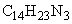 2 а а а 3 2402 2402 5-Этенил-2-(№,№-диметиламино)этилпиридин (5-винил2-(№,№-диметиламино) этилпиридин) 5-Этенил-2-(№,№-диметиламино)этилпиридин (5-винил2-(№,№-диметиламино) этилпиридин) 5-Этенил-2-(№,№-диметиламино)этилпиридин (5-винил2-(№,№-диметиламино) этилпиридин) 22109-64-4 22109-64-4 22109-64-4 22109-64-4 22109-64-4 22109-64-4 22109-64-4 22109-64-4 22109-64-4 22109-64-4 22109-64-4 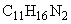 1 а а а 2 2403 2403 Этенил-2,6-дихлорбензол (Винил-2,6-дихлорбензол) Этенил-2,6-дихлорбензол (Винил-2,6-дихлорбензол) Этенил-2,6-дихлорбензол (Винил-2,6-дихлорбензол) 28469-92-3 28469-92-3 28469-92-3 28469-92-3 28469-92-3 28469-92-3 28469-92-3 28469-92-3 28469-92-3 28469-92-3 28469-92-3 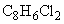 150/50 п п п 4 2404 2404 Этенил (метил) бензол (винил (метил) бензол) Этенил (метил) бензол (винил (метил) бензол) Этенил (метил) бензол (винил (метил) бензол) 25013-15-4 25013-15-4 25013-15-4 25013-15-4 25013-15-4 25013-15-4 25013-15-4 25013-15-4 25013-15-4 25013-15-4 25013-15-4 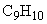 150/50 п п п 4 2405 2405 1-(Этенилокси) бутан (бутилвиниловый эфир; бутоксиэтилен) 1-(Этенилокси) бутан (бутилвиниловый эфир; бутоксиэтилен) 1-(Этенилокси) бутан (бутилвиниловый эфир; бутоксиэтилен) 111-34-2 111-34-2 111-34-2 111-34-2 111-34-2 111-34-2 111-34-2 111-34-2 111-34-2 111-34-2 111-34-2 20 п п п 4 2406 2406 2-(Этенилокси) этанол (2-винилоксиэтанол) 2-(Этенилокси) этанол (2-винилоксиэтанол) 2-(Этенилокси) этанол (2-винилоксиэтанол) 764-48-7 764-48-7 764-48-7 764-48-7 764-48-7 764-48-7 764-48-7 764-48-7 764-48-7 764-48-7 764-48-7 20 п п п 4 2407 2407 2-(Этенилокси) этил-2-метилпроп-2-еноат (метакриловой кислоты 2-винилоксиэтиловый эфир) 2-(Этенилокси) этил-2-метилпроп-2-еноат (метакриловой кислоты 2-винилоксиэтиловый эфир) 2-(Этенилокси) этил-2-метилпроп-2-еноат (метакриловой кислоты 2-винилоксиэтиловый эфир) 1464-69-3 1464-69-3 1464-69-3 1464-69-3 1464-69-3 1464-69-3 1464-69-3 1464-69-3 1464-69-3 1464-69-3 1464-69-3 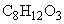 20 п п п 4 2408 2408 2-[2-(Этенилокси) этокси] этанол (2-(2-винилоксиэтокси)этанол) 2-[2-(Этенилокси) этокси] этанол (2-(2-винилоксиэтокси)этанол) 2-[2-(Этенилокси) этокси] этанол (2-(2-винилоксиэтокси)этанол) 929-37-3 929-37-3 929-37-3 929-37-3 929-37-3 929-37-3 929-37-3 929-37-3 929-37-3 929-37-3 929-37-3 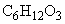 20 п п п 4 2409 2409 2-(Этенилпирид-2-ил) этанол (2-(5-винилпирид-2-ил) этанол) 2-(Этенилпирид-2-ил) этанол (2-(5-винилпирид-2-ил) этанол) 2-(Этенилпирид-2-ил) этанол (2-(5-винилпирид-2-ил) этанол) 16222-94-9 16222-94-9 16222-94-9 16222-94-9 16222-94-9 16222-94-9 16222-94-9 16222-94-9 16222-94-9 16222-94-9 16222-94-9 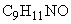 5 а а а 3 2410 2410 2-Этенилпиридин+ (2-винилпиридин) 2-Этенилпиридин+ (2-винилпиридин) 2-Этенилпиридин+ (2-винилпиридин) 100-69-6 100-69-6 100-69-6 100-69-6 100-69-6 100-69-6 100-69-6 100-69-6 100-69-6 100-69-6 100-69-6 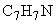 0,5 п п п 2 2411 2411 1-Этенилпирролид-2-он+ (1-винилпирролид-2-он) 1-Этенилпирролид-2-он+ (1-винилпирролид-2-он) 1-Этенилпирролид-2-он+ (1-винилпирролид-2-он) 88-12-0 88-12-0 88-12-0 88-12-0 88-12-0 88-12-0 88-12-0 88-12-0 88-12-0 88-12-0 88-12-0 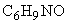 1 п п п 2 2412 2412 1-Этенил-4-хлорбензол (1-винил-4-хлорбензол) 1-Этенил-4-хлорбензол (1-винил-4-хлорбензол) 1-Этенил-4-хлорбензол (1-винил-4-хлорбензол) 1073-67-2 1073-67-2 1073-67-2 1073-67-2 1073-67-2 1073-67-2 1073-67-2 1073-67-2 1073-67-2 1073-67-2 1073-67-2 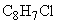 150/50 п п п 4 2413 2413 Этенсульфид+ (Тииран; этиленсульфид) Этенсульфид+ (Тииран; этиленсульфид) Этенсульфид+ (Тииран; этиленсульфид) 420-12-2 420-12-2 420-12-2 420-12-2 420-12-2 420-12-2 420-12-2 420-12-2 420-12-2 420-12-2 420-12-2 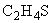 0,1 п п п 1 2414 2414 Этил амин (аминоэтан; этанамин) Этил амин (аминоэтан; этанамин) Этил амин (аминоэтан; этанамин) 75-04-7 75-04-7 75-04-7 75-04-7 75-04-7 75-04-7 75-04-7 75-04-7 75-04-7 75-04-7 75-04-7 10 п п п 3 2415 2415 Этил-4-аминобензоат+ (Анестезин; этиловый эфир п-аминобензойной кислоты) Этил-4-аминобензоат+ (Анестезин; этиловый эфир п-аминобензойной кислоты) Этил-4-аминобензоат+ (Анестезин; этиловый эфир п-аминобензойной кислоты) 94-09-7 94-09-7 94-09-7 94-09-7 94-09-7 94-09-7 94-09-7 94-09-7 94-09-7 94-09-7 94-09-7 0,5 а а а 2 А 2416 2416 Этил-№-бутил-№-ацетил-3-аминопропионат (Репеллент IR3535) Этил-№-бутил-№-ацетил-3-аминопропионат (Репеллент IR3535) Этил-№-бутил-№-ацетил-3-аминопропионат (Репеллент IR3535) 52304-36-6 52304-36-6 52304-36-6 52304-36-6 52304-36-6 52304-36-6 52304-36-6 52304-36-6 52304-36-6 52304-36-6 52304-36-6 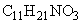 10 а а а 4 2417 2417 Этилацетат (уксусной кислоты этиловый эфир) Этилацетат (уксусной кислоты этиловый эфир) Этилацетат (уксусной кислоты этиловый эфир) 141-78-6 141-78-6 141-78-6 141-78-6 141-78-6 141-78-6 141-78-6 141-78-6 141-78-6 141-78-6 141-78-6 200/50 п п п 4 2418 2418 Этилбензол Этилбензол Этилбензол 100-41-4 100-41-4 100-41-4 100-41-4 100-41-4 100-41-4 100-41-4 100-41-4 100-41-4 100-41-4 100-41-4 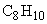 150/50 п п п 4 2419 2419 2-Этилгексаналь (изооктиловый альдегид) 2-Этилгексаналь (изооктиловый альдегид) 2-Этилгексаналь (изооктиловый альдегид) 123-05-7 123-05-7 123-05-7 123-05-7 123-05-7 123-05-7 123-05-7 123-05-7 123-05-7 123-05-7 123-05-7 3 п п п 3 2420 2420 Этилгександиоат (адипиновой кислоты этиловый эфир; этиладипинат) Этилгександиоат (адипиновой кислоты этиловый эфир; этиладипинат) Этилгександиоат (адипиновой кислоты этиловый эфир; этиладипинат) 626-86-8 626-86-8 626-86-8 626-86-8 626-86-8 626-86-8 626-86-8 626-86-8 626-86-8 626-86-8 626-86-8 3 п + a п + a п + a 3 2421 2421 2-Этилгексан-1-ол+ (изооктиловый спирт) 2-Этилгексан-1-ол+ (изооктиловый спирт) 2-Этилгексан-1-ол+ (изооктиловый спирт) 104-76-7 104-76-7 104-76-7 104-76-7 104-76-7 104-76-7 104-76-7 104-76-7 104-76-7 104-76-7 104-76-7 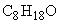 10 а а а 3 2422 2422 2-Этилгексилпроп-2-еноат (акриловой кислоты 2-этилгексиловый эфир; 2-этилгексилакрилат) 2-Этилгексилпроп-2-еноат (акриловой кислоты 2-этилгексиловый эфир; 2-этилгексилакрилат) 2-Этилгексилпроп-2-еноат (акриловой кислоты 2-этилгексиловый эфир; 2-этилгексилакрилат) 103-11-7 103-11-7 103-11-7 103-11-7 103-11-7 103-11-7 103-11-7 103-11-7 103-11-7 103-11-7 103-11-7 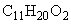 3/1 п п п 2 2423 2423 Этил-4-гидрокси--(4-гидрокси-2-оксо-2H-1-бензопиран-3-ил)-2-оксо-2Н-1-бензопиран-3-этаноа (Неодикумарин) Этил-4-гидрокси--(4-гидрокси-2-оксо-2H-1-бензопиран-3-ил)-2-оксо-2Н-1-бензопиран-3-этаноа (Неодикумарин) Этил-4-гидрокси--(4-гидрокси-2-оксо-2H-1-бензопиран-3-ил)-2-оксо-2Н-1-бензопиран-3-этаноа (Неодикумарин) 548-00-5 548-00-5 548-00-5 548-00-5 548-00-5 548-00-5 548-00-5 548-00-5 548-00-5 548-00-5 548-00-5 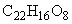 од а а а 2 2424 2424 Этиленкарбонат Этиленкарбонат Этиленкарбонат 94-49-1 94-49-1 94-49-1 94-49-1 94-49-1 94-49-1 94-49-1 94-49-1 94-49-1 94-49-1 94-49-1 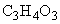 20 п п п 4 2425 2425 Этил-3-гидроксифенилкарбамат (3-гидроксифенилкарбаминовой кислоты этиловый эфир) Этил-3-гидроксифенилкарбамат (3-гидроксифенилкарбаминовой кислоты этиловый эфир) Этил-3-гидроксифенилкарбамат (3-гидроксифенилкарбаминовой кислоты этиловый эфир) 7159-96-8 7159-96-8 7159-96-8 7159-96-8 7159-96-8 7159-96-8 7159-96-8 7159-96-8 7159-96-8 7159-96-8 7159-96-8 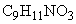 2 а а а 2 2426 2426 Этил-6-гидрокси-8-хлороктаноат (6-гидрокси-8-хлороктановой кислоты этиловый эфир) Этил-6-гидрокси-8-хлороктаноат (6-гидрокси-8-хлороктановой кислоты этиловый эфир) Этил-6-гидрокси-8-хлороктаноат (6-гидрокси-8-хлороктановой кислоты этиловый эфир) 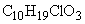 5 п + a п + a п + a 3 2427 2427 Этил-2,2-диметил-3-(2,2-дихлорэтенил) циклопропанкарбонат+ (Перметриновой кислоты этиловый эфир) Этил-2,2-диметил-3-(2,2-дихлорэтенил) циклопропанкарбонат+ (Перметриновой кислоты этиловый эфир) Этил-2,2-диметил-3-(2,2-дихлорэтенил) циклопропанкарбонат+ (Перметриновой кислоты этиловый эфир) 64628-80-4 64628-80-4 64628-80-4 64628-80-4 64628-80-4 64628-80-4 64628-80-4 64628-80-4 64628-80-4 64628-80-4 64628-80-4 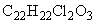 2 п п п 3 2428 2428 Этил-2-бром-3-метил-бутаноат (этиловый эфир альфа-бромизовалериановой кислоты) Этил-2-бром-3-метил-бутаноат (этиловый эфир альфа-бромизовалериановой кислоты) Этил-2-бром-3-метил-бутаноат (этиловый эфир альфа-бромизовалериановой кислоты) 20 п п п 4 2429 2429 Этил-4-(8-хлор-5,6-дигидро-11Н-бензо [5,6) циклогепта [1,2-в] пиридин-11-илиден]-пипередин-1-карбонат (Кларитин, Кларотадин, Лоратадин) Этил-4-(8-хлор-5,6-дигидро-11Н-бензо [5,6) циклогепта [1,2-в] пиридин-11-илиден]-пипередин-1-карбонат (Кларитин, Кларотадин, Лоратадин) Этил-4-(8-хлор-5,6-дигидро-11Н-бензо [5,6) циклогепта [1,2-в] пиридин-11-илиден]-пипередин-1-карбонат (Кларитин, Кларотадин, Лоратадин) 79794-75-5 79794-75-5 79794-75-5 79794-75-5 79794-75-5 79794-75-5 79794-75-5 79794-75-5 79794-75-5 79794-75-5 79794-75-5 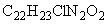 0,05 а а а 1 2430 2430 Этил-(1R-Е)-2,2-диметил-3-(2-метилпроп-1-енил)циклопропан-1-карбонат Этил-(1R-Е)-2,2-диметил-3-(2-метилпроп-1-енил)циклопропан-1-карбонат Этил-(1R-Е)-2,2-диметил-3-(2-метилпроп-1-енил)циклопропан-1-карбонат 41641-27-4 41641-27-4 41641-27-4 41641-27-4 41641-27-4 41641-27-4 41641-27-4 41641-27-4 41641-27-4 41641-27-4 41641-27-4 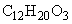 10 п п п 3 2431 2431 Этил-3,3-диметил-4,6,6-трихлоргекс-5-еноат(3,3-диметил-4,6,6-трихлор-5-гексеновой кислоты этиловый эфир) Этил-3,3-диметил-4,6,6-трихлоргекс-5-еноат(3,3-диметил-4,6,6-трихлор-5-гексеновой кислоты этиловый эфир) Этил-3,3-диметил-4,6,6-трихлоргекс-5-еноат(3,3-диметил-4,6,6-трихлор-5-гексеновой кислоты этиловый эфир) 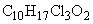 2 п п п 3 2432 2432 О-Этилдитиокарбонат калия (калий О-этилксангогенат) О-Этилдитиокарбонат калия (калий О-этилксангогенат) О-Этилдитиокарбонат калия (калий О-этилксангогенат) 140-89-6 140-89-6 140-89-6 140-89-6 140-89-6 140-89-6 140-89-6 140-89-6 140-89-6 140-89-6 140-89-6 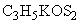 0,5 а а а 2 2433 2433 Этил-6,8-дихлороктаноат (6,8-дихлороктановой кислоты этиловый эфир) Этил-6,8-дихлороктаноат (6,8-дихлороктановой кислоты этиловый эфир) Этил-6,8-дихлороктаноат (6,8-дихлороктановой кислоты этиловый эфир) 1070-64-0 1070-64-0 1070-64-0 1070-64-0 1070-64-0 1070-64-0 1070-64-0 1070-64-0 1070-64-0 1070-64-0 1070-64-0 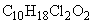 5 п + a п + a п + a 3 2434 2434 О-Этилдихлортиофосфат+ О-Этилдихлортиофосфат+ О-Этилдихлортиофосфат+ 1498-64-2 1498-64-2 1498-64-2 1498-64-2 1498-64-2 1498-64-2 1498-64-2 1498-64-2 1498-64-2 1498-64-2 1498-64-2 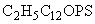 0,3 п + a п + a п + a 2 2435 2435 Этил-3-[2-(№,№-диэтиламино) этил]-4-метил-2-оксо-2Н-1-бензопиран-7-илоксиэтаноат (Интенсаин; Интеркордин) Этил-3-[2-(№,№-диэтиламино) этил]-4-метил-2-оксо-2Н-1-бензопиран-7-илоксиэтаноат (Интенсаин; Интеркордин) Этил-3-[2-(№,№-диэтиламино) этил]-4-метил-2-оксо-2Н-1-бензопиран-7-илоксиэтаноат (Интенсаин; Интеркордин) 804-10-4 804-10-4 804-10-4 804-10-4 804-10-4 804-10-4 804-10-4 804-10-4 804-10-4 804-10-4 804-10-4 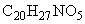 0,3 а а а 2 2436 2436 №,№’-Этилендитиокарбаминовой кислоты цинковая соль смесь с оксидом меди, дихлоридом меди (II), гидрат (Купроцин) №,№’-Этилендитиокарбаминовой кислоты цинковая соль смесь с оксидом меди, дихлоридом меди (II), гидрат (Купроцин) №,№’-Этилендитиокарбаминовой кислоты цинковая соль смесь с оксидом меди, дихлоридом меди (II), гидрат (Купроцин) 8066-21-5 8066-21-5 8066-21-5 8066-21-5 8066-21-5 8066-21-5 8066-21-5 8066-21-5 8066-21-5 8066-21-5 8066-21-5 0,5 а а а 2 2437 2437 Этиленимин+ (Азиридин) Этиленимин+ (Азиридин) Этиленимин+ (Азиридин) 151-56-4 151-56-4 151-56-4 151-56-4 151-56-4 151-56-4 151-56-4 151-56-4 151-56-4 151-56-4 151-56-4 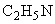 0,02 п п п 1 А, О 2438 2438 5-Этилиденбицикло[2.2.1]гепт-2-ен+ 5-Этилиденбицикло[2.2.1]гепт-2-ен+ 5-Этилиденбицикло[2.2.1]гепт-2-ен+ 16219-75-3 16219-75-3 16219-75-3 16219-75-3 16219-75-3 16219-75-3 16219-75-3 16219-75-3 16219-75-3 16219-75-3 16219-75-3 10 п п п 3 2439 2439 Этил-3-(метиламино) бутен-2-оат+ (3-(метиламино бутеновой кислоты этиловый эфир; этиловый эфир №-метил--аминокротоновой кислоты) Этил-3-(метиламино) бутен-2-оат+ (3-(метиламино бутеновой кислоты этиловый эфир; этиловый эфир №-метил--аминокротоновой кислоты) Этил-3-(метиламино) бутен-2-оат+ (3-(метиламино бутеновой кислоты этиловый эфир; этиловый эфир №-метил--аминокротоновой кислоты) 870-85-9 870-85-9 870-85-9 870-85-9 870-85-9 870-85-9 870-85-9 870-85-9 870-85-9 870-85-9 870-85-9 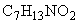 5 п п п 3 2440 2440 Этил-3-метилбут-2-еноат (3-метилбут-2-еновой кислоты этиловый эфир) Этил-3-метилбут-2-еноат (3-метилбут-2-еновой кислоты этиловый эфир) Этил-3-метилбут-2-еноат (3-метилбут-2-еновой кислоты этиловый эфир) 638-10-8 638-10-8 638-10-8 638-10-8 638-10-8 638-10-8 638-10-8 638-10-8 638-10-8 638-10-8 638-10-8 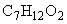 10 п п п 3 2441 2441 Этил-2-метилпроп-2-еноат (метакриловой кислоты этиловый эфир) Этил-2-метилпроп-2-еноат (метакриловой кислоты этиловый эфир) Этил-2-метилпроп-2-еноат (метакриловой кислоты этиловый эфир) 97-63-2 97-63-2 97-63-2 97-63-2 97-63-2 97-63-2 97-63-2 97-63-2 97-63-2 97-63-2 97-63-2 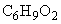 50 п п п 4 2442 2442 3-(Этил(3-метилфенил) амино) пропанонитрил+ (этилциан-№-этил-3-метиланилин) 3-(Этил(3-метилфенил) амино) пропанонитрил+ (этилциан-№-этил-3-метиланилин) 3-(Этил(3-метилфенил) амино) пропанонитрил+ (этилциан-№-этил-3-метиланилин) 148-69-6 148-69-6 148-69-6 148-69-6 148-69-6 148-69-6 148-69-6 148-69-6 148-69-6 148-69-6 148-69-6 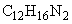 1 п + a п + a п + a 2 2443 2443 №-Этил-№-(2-метилфенил)бут-2-енамид (№-кротонил-№-этил-о-толуидин) №-Этил-№-(2-метилфенил)бут-2-енамид (№-кротонил-№-этил-о-толуидин) №-Этил-№-(2-метилфенил)бут-2-енамид (№-кротонил-№-этил-о-толуидин) 483-63-6 483-63-6 483-63-6 483-63-6 483-63-6 483-63-6 483-63-6 483-63-6 483-63-6 483-63-6 483-63-6 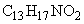 1 п + a п + a п + a 2 2444 2444 4-Этилморфолин+ (№-этилморфолин) 4-Этилморфолин+ (№-этилморфолин) 4-Этилморфолин+ (№-этилморфолин) 100-74-3 100-74-3 100-74-3 100-74-3 100-74-3 100-74-3 100-74-3 100-74-3 100-74-3 100-74-3 100-74-3 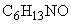 15/5 п п п 3 2445 2445 Этил[10-[3-(4-морфолинил)-1-оксопропил)фенотиазин-2-ил]карбамат Этил[10-[3-(4-морфолинил)-1-оксопропил)фенотиазин-2-ил]карбамат Этил[10-[3-(4-морфолинил)-1-оксопропил)фенотиазин-2-ил]карбамат 31883-05-3 31883-05-3 31883-05-3 31883-05-3 31883-05-3 31883-05-3 31883-05-3 31883-05-3 31883-05-3 31883-05-3 31883-05-3 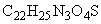 2 а а а 3 2446 2446 Этил[10-[3-(4-морфолинил)-1-оксопропил)фенотиазин-2-ил]карбамат гидрохлорид Этил[10-[3-(4-морфолинил)-1-оксопропил)фенотиазин-2-ил]карбамат гидрохлорид Этил[10-[3-(4-морфолинил)-1-оксопропил)фенотиазин-2-ил]карбамат гидрохлорид 29560-58-5 29560-58-5 29560-58-5 29560-58-5 29560-58-5 29560-58-5 29560-58-5 29560-58-5 29560-58-5 29560-58-5 29560-58-5 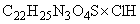 1 а а а 3 2447 2447 Этилнитроацетат (нитроуксусной кислоты этиловый эфир) Этилнитроацетат (нитроуксусной кислоты этиловый эфир) Этилнитроацетат (нитроуксусной кислоты этиловый эфир) 626-35-7 626-35-7 626-35-7 626-35-7 626-35-7 626-35-7 626-35-7 626-35-7 626-35-7 626-35-7 626-35-7 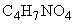 5 п + a п + a п + a 3 2448 2448 Этил-4-нитробензоат (этиловый эфир 4-нитробензойной кислоты) Этил-4-нитробензоат (этиловый эфир 4-нитробензойной кислоты) Этил-4-нитробензоат (этиловый эфир 4-нитробензойной кислоты) 99-77-4 99-77-4 99-77-4 99-77-4 99-77-4 99-77-4 99-77-4 99-77-4 99-77-4 99-77-4 99-77-4 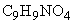 1 а а а 2 2449 2449 Этиловые эфиры валериановой и капроновой кислот (37/63) Этиловые эфиры валериановой и капроновой кислот (37/63) Этиловые эфиры валериановой и капроновой кислот (37/63) 20 п п п 4 2450 2450 Этил-2-оксобутаноат (ацетоуксусной кислоты этиловый эфир; этилацегоацетат) Этил-2-оксобутаноат (ацетоуксусной кислоты этиловый эфир; этилацегоацетат) Этил-2-оксобутаноат (ацетоуксусной кислоты этиловый эфир; этилацегоацетат) 141-97-9 141-97-9 141-97-9 141-97-9 141-97-9 141-97-9 141-97-9 141-97-9 141-97-9 141-97-9 141-97-9 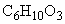 10 п п п 3 2451 2451 Этил-6-оксо-6-хлоргексаноат (адипиновой кислоты этилового эфира хлорангидрид) Этил-6-оксо-6-хлоргексаноат (адипиновой кислоты этилового эфира хлорангидрид) Этил-6-оксо-6-хлоргексаноат (адипиновой кислоты этилового эфира хлорангидрид) 1071-71-2 1071-71-2 1071-71-2 1071-71-2 1071-71-2 1071-71-2 1071-71-2 1071-71-2 1071-71-2 1071-71-2 1071-71-2 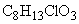 2 п + a п + a п + a 3 2452 2452 Этил-6-оксо-8-хлороктаноат (3-оксо-2-хлороктановой кислоты этиловый эфир) Этил-6-оксо-8-хлороктаноат (3-оксо-2-хлороктановой кислоты этиловый эфир) Этил-6-оксо-8-хлороктаноат (3-оксо-2-хлороктановой кислоты этиловый эфир) 50628-91-6 50628-91-6 50628-91-6 50628-91-6 50628-91-6 50628-91-6 50628-91-6 50628-91-6 50628-91-6 50628-91-6 50628-91-6 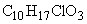 1 п + a п + a п + a 2 2453 2453 Этилпроп-2-еноат (акриловой кислоты этиловый эфир; этилакрилат) Этилпроп-2-еноат (акриловой кислоты этиловый эфир; этилакрилат) Этилпроп-2-еноат (акриловой кислоты этиловый эфир; этилакрилат) 140-88-5 140-88-5 140-88-5 140-88-5 140-88-5 140-88-5 140-88-5 140-88-5 140-88-5 140-88-5 140-88-5 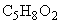 15/5 п п п 3 2454 2454 2-(Этилтио) бензимидазола гидробромид моногидрат+ (Бемитил гидробромид моногидрат) 2-(Этилтио) бензимидазола гидробромид моногидрат+ (Бемитил гидробромид моногидрат) 2-(Этилтио) бензимидазола гидробромид моногидрат+ (Бемитил гидробромид моногидрат) 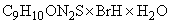 0,02 а а а 1 2455 2455 L-(4-Этилфенокси-3-метил-5-изопропокси-2-ментен (Эфоксен) L-(4-Этилфенокси-3-метил-5-изопропокси-2-ментен (Эфоксен) L-(4-Этилфенокси-3-метил-5-изопропокси-2-ментен (Эфоксен) 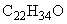 2 а а а 3 2456 2456 Этилхлорацетат+ (хлоруксусной кислоты этиловый эфир) Этилхлорацетат+ (хлоруксусной кислоты этиловый эфир) Этилхлорацетат+ (хлоруксусной кислоты этиловый эфир) 105-39-5 105-39-5 105-39-5 105-39-5 105-39-5 105-39-5 105-39-5 105-39-5 105-39-5 105-39-5 105-39-5 7 п п п 3 2457 2457 Этилхлоркарбонат+ (хлоругольной кислоты этиловый эфир) Этилхлоркарбонат+ (хлоругольной кислоты этиловый эфир) Этилхлоркарбонат+ (хлоругольной кислоты этиловый эфир) 541-41-3 541-41-3 541-41-3 541-41-3 541-41-3 541-41-3 541-41-3 541-41-3 541-41-3 541-41-3 541-41-3 0,2 п п п 2 2458 2458 Этил-10-(3-хлорпропионил)-10Н-фенотиазин-2-илкарбамат Этил-10-(3-хлорпропионил)-10Н-фенотиазин-2-илкарбамат Этил-10-(3-хлорпропионил)-10Н-фенотиазин-2-илкарбамат 119407-03-3 119407-03-3 119407-03-3 119407-03-3 119407-03-3 119407-03-3 119407-03-3 119407-03-3 119407-03-3 119407-03-3 119407-03-3 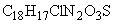 4 а а а 3 2459 2459 Этил(4-хлорфенил)-2-[[(1-метилэтокси)карбонил]амино]карбамат ((4-хлорфенил)-2-[[(1-метилэтокси) карбонил]амино]карбаминовой кислоты этиловый эфир) Этил(4-хлорфенил)-2-[[(1-метилэтокси)карбонил]амино]карбамат ((4-хлорфенил)-2-[[(1-метилэтокси) карбонил]амино]карбаминовой кислоты этиловый эфир) Этил(4-хлорфенил)-2-[[(1-метилэтокси)карбонил]амино]карбамат ((4-хлорфенил)-2-[[(1-метилэтокси) карбонил]амино]карбаминовой кислоты этиловый эфир) 136204-68-7 136204-68-7 136204-68-7 136204-68-7 136204-68-7 136204-68-7 136204-68-7 136204-68-7 136204-68-7 136204-68-7 136204-68-7 1 а а а 2 2460 2460 Этилцианацетат + (циануксусной кислоты этиловый эфир) Этилцианацетат + (циануксусной кислоты этиловый эфир) Этилцианацетат + (циануксусной кислоты этиловый эфир) 105-56-6 105-56-6 105-56-6 105-56-6 105-56-6 105-56-6 105-56-6 105-56-6 105-56-6 105-56-6 105-56-6 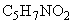 2 п п п 3 2461 2461 1 -Этинил-2-метил-2-пентен-2-ил-2,2-диметил-3-(2-метилпроп-1-енил) циклопропанокарбонат (Вапортрин; RS-1-этинил-2-метил-2-пентенил-(IR)-цис,транс- хризантемат) 1 -Этинил-2-метил-2-пентен-2-ил-2,2-диметил-3-(2-метилпроп-1-енил) циклопропанокарбонат (Вапортрин; RS-1-этинил-2-метил-2-пентенил-(IR)-цис,транс- хризантемат) 1 -Этинил-2-метил-2-пентен-2-ил-2,2-диметил-3-(2-метилпроп-1-енил) циклопропанокарбонат (Вапортрин; RS-1-этинил-2-метил-2-пентенил-(IR)-цис,транс- хризантемат) 54406-48-3 54406-48-3 54406-48-3 54406-48-3 54406-48-3 54406-48-3 54406-48-3 54406-48-3 54406-48-3 54406-48-3 54406-48-3 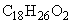 3 п + a п + a п + a 3 2462 2462 17-Этинилэстра-1,3,5(10)-триендиол-3,17b-диол (Этинилэстрадиол) 17-Этинилэстра-1,3,5(10)-триендиол-3,17b-диол (Этинилэстрадиол) 17-Этинилэстра-1,3,5(10)-триендиол-3,17b-диол (Этинилэстрадиол) 57-63-6 57-63-6 57-63-6 57-63-6 57-63-6 57-63-6 57-63-6 57-63-6 57-63-6 57-63-6 57-63-6 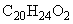 - а а а 1 2463 2463 2-Этокси-3,9-акридиндиамина аддукт с 2-гидроксипропановой кислотой+ (Риванол; Экридин лактат) 2-Этокси-3,9-акридиндиамина аддукт с 2-гидроксипропановой кислотой+ (Риванол; Экридин лактат) 2-Этокси-3,9-акридиндиамина аддукт с 2-гидроксипропановой кислотой+ (Риванол; Экридин лактат) 1837-57-6 1837-57-6 1837-57-6 1837-57-6 1837-57-6 1837-57-6 1837-57-6 1837-57-6 1837-57-6 1837-57-6 1837-57-6 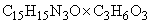 2 а а а 3 2464 2464 Этоксибензол (этиловый эфир фенола) Этоксибензол (этиловый эфир фенола) Этоксибензол (этиловый эфир фенола) 103-73-1 103-73-1 103-73-1 103-73-1 103-73-1 103-73-1 103-73-1 103-73-1 103-73-1 103-73-1 103-73-1 0,5 а а а 2 2465 2465 2-Этокси-2-метилпропан (этил-трет-бутиловый эфир) 2-Этокси-2-метилпропан (этил-трет-бутиловый эфир) 2-Этокси-2-метилпропан (этил-трет-бутиловый эфир) 637-92-3 637-92-3 637-92-3 637-92-3 637-92-3 637-92-3 637-92-3 637-92-3 637-92-3 637-92-3 637-92-3 300/100 п п п 4 2466 2466 1-№-[(S)-1-Этоксикарбонил-3-фенилпропил]-L-аланил-L-пролина Z-бутендиоат (Эналаприл малеат) 1-№-[(S)-1-Этоксикарбонил-3-фенилпропил]-L-аланил-L-пролина Z-бутендиоат (Эналаприл малеат) 1-№-[(S)-1-Этоксикарбонил-3-фенилпропил]-L-аланил-L-пролина Z-бутендиоат (Эналаприл малеат) 76095-16-4 76095-16-4 76095-16-4 76095-16-4 76095-16-4 76095-16-4 76095-16-4 76095-16-4 76095-16-4 76095-16-4 76095-16-4 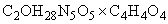 0,02 а а а 1 2467 2467 3-Этоксипропионитрил (3-этоксипропионовой кислоты нитрил) 3-Этоксипропионитрил (3-этоксипропионовой кислоты нитрил) 3-Этоксипропионитрил (3-этоксипропионовой кислоты нитрил) 2141-62-0 2141-62-0 2141-62-0 2141-62-0 2141-62-0 2141-62-0 2141-62-0 2141-62-0 2141-62-0 2141-62-0 2141-62-0 50 п п п 4 2468 2468 1-(4-Этоксифенил) тиазолийхлорид+ 1-(4-Этоксифенил) тиазолийхлорид+ 1-(4-Этоксифенил) тиазолийхлорид+ 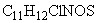 0,2 а а а 2 2469 2469 Этоксиэтан (диэтиловый эфир) Этоксиэтан (диэтиловый эфир) Этоксиэтан (диэтиловый эфир) 60-29-7 60-29-7 60-29-7 60-29-7 60-29-7 60-29-7 60-29-7 60-29-7 60-29-7 60-29-7 60-29-7 900/300 п п п 4 2470 2470 2-Этоксиэтанол (этиловый эфир этиленгликоля) 2-Этоксиэтанол (этиловый эфир этиленгликоля) 2-Этоксиэтанол (этиловый эфир этиленгликоля) 110-80-5 110-80-5 110-80-5 110-80-5 110-80-5 110-80-5 110-80-5 110-80-5 110-80-5 110-80-5 110-80-5 30/10 п п п 3 2471 2471 2-Этоксиэтилацетат (уксусной кислоты 2-этоксиэтиловый эфир) 2-Этоксиэтилацетат (уксусной кислоты 2-этоксиэтиловый эфир) 2-Этоксиэтилацетат (уксусной кислоты 2-этоксиэтиловый эфир) 111-15-9 111-15-9 111-15-9 111-15-9 111-15-9 111-15-9 111-15-9 111-15-9 111-15-9 111-15-9 111-15-9 10 п п п 3 2472 2472 2-Этоксиэтилпроп-2-еноат (акриловой кислоты 2-этоксиэтиловый эфир; 2-этоксиэтилакрилат) 2-Этоксиэтилпроп-2-еноат (акриловой кислоты 2-этоксиэтиловый эфир; 2-этоксиэтилакрилат) 2-Этоксиэтилпроп-2-еноат (акриловой кислоты 2-этоксиэтиловый эфир; 2-этоксиэтилакрилат) 106-74-1 106-74-1 106-74-1 106-74-1 106-74-1 106-74-1 106-74-1 106-74-1 106-74-1 106-74-1 106-74-1 1,5/0,5 п п п 2 2473 2473 1-(2-Этоксиэтил)-4-пропионилокси-4-фенилпиперидингидрохлорид++ (Просидол) 1-(2-Этоксиэтил)-4-пропионилокси-4-фенилпиперидингидрохлорид++ (Просидол) 1-(2-Этоксиэтил)-4-пропионилокси-4-фенилпиперидингидрохлорид++ (Просидол) 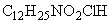 - а а а 1 2474 2474 5-Этокси-2-этилтиобензимидазола гидрохлорид (Томерзол) 5-Этокси-2-этилтиобензимидазола гидрохлорид (Томерзол) 5-Этокси-2-этилтиобензимидазола гидрохлорид (Томерзол) 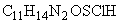 0,1 а а а 2 2475 2475 2-Этоксиэтилцианацетат + (циануксусной кислоты 2-этоксиэтиловый эфир) 2-Этоксиэтилцианацетат + (циануксусной кислоты 2-этоксиэтиловый эфир) 2-Этоксиэтилцианацетат + (циануксусной кислоты 2-этоксиэтиловый эфир) 32804-77-6 32804-77-6 32804-77-6 32804-77-6 32804-77-6 32804-77-6 32804-77-6 32804-77-6 32804-77-6 32804-77-6 32804-77-6 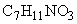 5 п + a п + a п + a 3 2476 2476 N-(4-Этоксифенил) ацетамид (п-ацетаминофенол; уксусной кислоты 4-этоксианилид; Фенидин) N-(4-Этоксифенил) ацетамид (п-ацетаминофенол; уксусной кислоты 4-этоксианилид; Фенидин) N-(4-Этоксифенил) ацетамид (п-ацетаминофенол; уксусной кислоты 4-этоксианилид; Фенидин) 62-44-2 62-44-2 62-44-2 62-44-2 62-44-2 62-44-2 62-44-2 62-44-2 62-44-2 62-44-2 62-44-2 0,5 а а а 2 2477 2477 2-(2-Этоксиэтокси) этанол (этиловый эфир диэтиленгликоля) 2-(2-Этоксиэтокси) этанол (этиловый эфир диэтиленгликоля) 2-(2-Этоксиэтокси) этанол (этиловый эфир диэтиленгликоля) 111-90-0 111-90-0 111-90-0 111-90-0 111-90-0 111-90-0 111-90-0 111-90-0 111-90-0 111-90-0 111-90-0 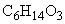 5 п + a п + a п + a 3 2478 2478 Эфиры на основе синтетических жирных кислот С11-15 Эфиры на основе синтетических жирных кислот С11-15 Эфиры на основе синтетических жирных кислот С11-15 5 п + a п + a п + a 3 2479 2479 О-изобутил-b-N-диэтиламиноэтантиоловый эфир метилфосфоновой кислоты+ О-изобутил-b-N-диэтиламиноэтантиоловый эфир метилфосфоновой кислоты+ О-изобутил-b-N-диэтиламиноэтантиоловый эфир метилфосфоновой кислоты+ 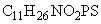 0,000005 п + а п + а п + а 1 О 2480 2480 2-Этоксиэтилцианацетат + (циануксусной кислоты 2-этоксиэтиловый эфир) 2-Этоксиэтилцианацетат + (циануксусной кислоты 2-этоксиэтиловый эфир) 2-Этоксиэтилцианацетат + (циануксусной кислоты 2-этоксиэтиловый эфир) 32804-77-6 32804-77-6 32804-77-6 32804-77-6 32804-77-6 32804-77-6 32804-77-6 32804-77-6 32804-77-6 32804-77-6 32804-77-6 5 п + a п + a п + a 3 2481 2481 N-(4-Этоксифенил) ацетамид (п-ацетаминофенол; уксусной кислоты 4-этоксианилид; Фенидин) N-(4-Этоксифенил) ацетамид (п-ацетаминофенол; уксусной кислоты 4-этоксианилид; Фенидин) N-(4-Этоксифенил) ацетамид (п-ацетаминофенол; уксусной кислоты 4-этоксианилид; Фенидин) 62-44-2 62-44-2 62-44-2 62-44-2 62-44-2 62-44-2 62-44-2 62-44-2 62-44-2 62-44-2 62-44-2 0,5 а а а 2 2482 2482 2-(2-Этоксиэтокси) этанол (этиловый эфир диэтиленгликоля) 2-(2-Этоксиэтокси) этанол (этиловый эфир диэтиленгликоля) 2-(2-Этоксиэтокси) этанол (этиловый эфир диэтиленгликоля) 111-90-0 111-90-0 111-90-0 111-90-0 111-90-0 111-90-0 111-90-0 111-90-0 111-90-0 111-90-0 111-90-0 5 п + a п + a п + a 3 2483 2483 Эфиры на основе синтетических жирных кислот С11-15 Эфиры на основе синтетических жирных кислот С11-15 Эфиры на основе синтетических жирных кислот С11-15 5 п + a п + a п + a 3 2484 2484 О-изобутил-b-N-диэтиламиноэтантиоловый эфир метилфосфоновой кислоты+ О-изобутил-b-N-диэтиламиноэтантиоловый эфир метилфосфоновой кислоты+ О-изобутил-b-N-диэтиламиноэтантиоловый эфир метилфосфоновой кислоты+ 0,000005 п + а п + а п + а 1 О      В графе 5 указано значение максимально разовой предельно допустимой концентрации вещества в воздухе рабочей зоны (ПДК м.р.).     При наличии двух значений: в числителе указано значение максимально разовой предельно допустимой концентрации (ПДК м.р.), в знаменателе - среднесменной предельно допустимой концентрации (ПДК с.с.).     В графе 5 указано значение максимально разовой предельно допустимой концентрации вещества в воздухе рабочей зоны (ПДК м.р.).     При наличии двух значений: в числителе указано значение максимально разовой предельно допустимой концентрации (ПДК м.р.), в знаменателе - среднесменной предельно допустимой концентрации (ПДК с.с.).     В графе 5 указано значение максимально разовой предельно допустимой концентрации вещества в воздухе рабочей зоны (ПДК м.р.).     При наличии двух значений: в числителе указано значение максимально разовой предельно допустимой концентрации (ПДК м.р.), в знаменателе - среднесменной предельно допустимой концентрации (ПДК с.с.).     В графе 5 указано значение максимально разовой предельно допустимой концентрации вещества в воздухе рабочей зоны (ПДК м.р.).     При наличии двух значений: в числителе указано значение максимально разовой предельно допустимой концентрации (ПДК м.р.), в знаменателе - среднесменной предельно допустимой концентрации (ПДК с.с.).     В графе 5 указано значение максимально разовой предельно допустимой концентрации вещества в воздухе рабочей зоны (ПДК м.р.).     При наличии двух значений: в числителе указано значение максимально разовой предельно допустимой концентрации (ПДК м.р.), в знаменателе - среднесменной предельно допустимой концентрации (ПДК с.с.).     В графе 5 указано значение максимально разовой предельно допустимой концентрации вещества в воздухе рабочей зоны (ПДК м.р.).     При наличии двух значений: в числителе указано значение максимально разовой предельно допустимой концентрации (ПДК м.р.), в знаменателе - среднесменной предельно допустимой концентрации (ПДК с.с.).     В графе 5 указано значение максимально разовой предельно допустимой концентрации вещества в воздухе рабочей зоны (ПДК м.р.).     При наличии двух значений: в числителе указано значение максимально разовой предельно допустимой концентрации (ПДК м.р.), в знаменателе - среднесменной предельно допустимой концентрации (ПДК с.с.).     В графе 5 указано значение максимально разовой предельно допустимой концентрации вещества в воздухе рабочей зоны (ПДК м.р.).     При наличии двух значений: в числителе указано значение максимально разовой предельно допустимой концентрации (ПДК м.р.), в знаменателе - среднесменной предельно допустимой концентрации (ПДК с.с.).     В графе 5 указано значение максимально разовой предельно допустимой концентрации вещества в воздухе рабочей зоны (ПДК м.р.).     При наличии двух значений: в числителе указано значение максимально разовой предельно допустимой концентрации (ПДК м.р.), в знаменателе - среднесменной предельно допустимой концентрации (ПДК с.с.).     В графе 5 указано значение максимально разовой предельно допустимой концентрации вещества в воздухе рабочей зоны (ПДК м.р.).     При наличии двух значений: в числителе указано значение максимально разовой предельно допустимой концентрации (ПДК м.р.), в знаменателе - среднесменной предельно допустимой концентрации (ПДК с.с.).     В графе 5 указано значение максимально разовой предельно допустимой концентрации вещества в воздухе рабочей зоны (ПДК м.р.).     При наличии двух значений: в числителе указано значение максимально разовой предельно допустимой концентрации (ПДК м.р.), в знаменателе - среднесменной предельно допустимой концентрации (ПДК с.с.).     В графе 5 указано значение максимально разовой предельно допустимой концентрации вещества в воздухе рабочей зоны (ПДК м.р.).     При наличии двух значений: в числителе указано значение максимально разовой предельно допустимой концентрации (ПДК м.р.), в знаменателе - среднесменной предельно допустимой концентрации (ПДК с.с.).     В графе 5 указано значение максимально разовой предельно допустимой концентрации вещества в воздухе рабочей зоны (ПДК м.р.).     При наличии двух значений: в числителе указано значение максимально разовой предельно допустимой концентрации (ПДК м.р.), в знаменателе - среднесменной предельно допустимой концентрации (ПДК с.с.).     В графе 5 указано значение максимально разовой предельно допустимой концентрации вещества в воздухе рабочей зоны (ПДК м.р.).     При наличии двух значений: в числителе указано значение максимально разовой предельно допустимой концентрации (ПДК м.р.), в знаменателе - среднесменной предельно допустимой концентрации (ПДК с.с.).     В графе 5 указано значение максимально разовой предельно допустимой концентрации вещества в воздухе рабочей зоны (ПДК м.р.).     При наличии двух значений: в числителе указано значение максимально разовой предельно допустимой концентрации (ПДК м.р.), в знаменателе - среднесменной предельно допустимой концентрации (ПДК с.с.).     В графе 5 указано значение максимально разовой предельно допустимой концентрации вещества в воздухе рабочей зоны (ПДК м.р.).     При наличии двух значений: в числителе указано значение максимально разовой предельно допустимой концентрации (ПДК м.р.), в знаменателе - среднесменной предельно допустимой концентрации (ПДК с.с.).     В графе 5 указано значение максимально разовой предельно допустимой концентрации вещества в воздухе рабочей зоны (ПДК м.р.).     При наличии двух значений: в числителе указано значение максимально разовой предельно допустимой концентрации (ПДК м.р.), в знаменателе - среднесменной предельно допустимой концентрации (ПДК с.с.).     В графе 5 указано значение максимально разовой предельно допустимой концентрации вещества в воздухе рабочей зоны (ПДК м.р.).     При наличии двух значений: в числителе указано значение максимально разовой предельно допустимой концентрации (ПДК м.р.), в знаменателе - среднесменной предельно допустимой концентрации (ПДК с.с.).     В графе 5 указано значение максимально разовой предельно допустимой концентрации вещества в воздухе рабочей зоны (ПДК м.р.).     При наличии двух значений: в числителе указано значение максимально разовой предельно допустимой концентрации (ПДК м.р.), в знаменателе - среднесменной предельно допустимой концентрации (ПДК с.с.).     В графе 5 указано значение максимально разовой предельно допустимой концентрации вещества в воздухе рабочей зоны (ПДК м.р.).     При наличии двух значений: в числителе указано значение максимально разовой предельно допустимой концентрации (ПДК м.р.), в знаменателе - среднесменной предельно допустимой концентрации (ПДК с.с.).     В графе 5 указано значение максимально разовой предельно допустимой концентрации вещества в воздухе рабочей зоны (ПДК м.р.).     При наличии двух значений: в числителе указано значение максимально разовой предельно допустимой концентрации (ПДК м.р.), в знаменателе - среднесменной предельно допустимой концентрации (ПДК с.с.).     В графе 5 указано значение максимально разовой предельно допустимой концентрации вещества в воздухе рабочей зоны (ПДК м.р.).     При наличии двух значений: в числителе указано значение максимально разовой предельно допустимой концентрации (ПДК м.р.), в знаменателе - среднесменной предельно допустимой концентрации (ПДК с.с.).     В графе 5 указано значение максимально разовой предельно допустимой концентрации вещества в воздухе рабочей зоны (ПДК м.р.).     При наличии двух значений: в числителе указано значение максимально разовой предельно допустимой концентрации (ПДК м.р.), в знаменателе - среднесменной предельно допустимой концентрации (ПДК с.с.).№п/п Наименование вещества Регистра-ционный номер CAS Формула Формула Величина ОБУВ,мг/м Величина ОБУВ,мг/м Преиму-щественное агрегатное состояние в воздухе в условиях производ-ства 1 2 3 4 4 5 5 6 1. Абомин 0,5 0,5 а 2. Аденозинтрифосфат динатрия 987-65-5 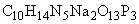 5 5 а 3. (1-Аза-3-оксобицикло[2,2,2]октан) гидрохлорид 1193-65-3 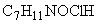 0,3 0,3 а 4. 3’-Азидо-3’-деокситимидин 30516-87-1 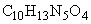 0,01 0,01 а 5. Азоциклотридеканон 2947-04-6 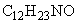 10 10 а 6. Алкилпропилендиамин+ 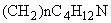 1 1 а 7. Алкилтриметиламинийхлорид+ 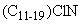 0,5 0,5 а 8. 2-Аминобутандиоат калия 14007-45-5 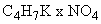 5 5 а 9. Аминобутандиоат магния 2068-80-6 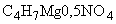 5 5 а 10. 9-Амино-2,3,5,6,7,8-гексагидро-1Н-циклопентахинолина моногидрат 62732-44-9 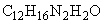 0,5 0,5 а 11. 6-Амино-5-гидроксинафтил-1-сульфокислота 573-07-9 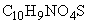 1 1 а 12. 6-Аминогексанат натрия, ацилированный высшими жирными кислотами 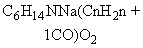 10 10 а 13. 6-Аминогексаноат натрия 7234-49-3 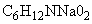 10 10 а 14. 6-Амино-5-[(гидроксиамино)метилен]-1,3-диметилгидроурацил 17789-32-1 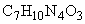 2 2 а 15. [S]-4-(2-Амино-1-гидроксиэтил)бензол-1,2-диол[R-(R*,R*)]-2,3-дигидроксибутандиоат(1:1)моногидрат+ 5794-08-1 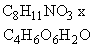 0,01 0,01 а 16. 7-Аминодезацетоксицефалоспорановая кислота 0,5 0,5 а 17. 2-Амино-4,6-диметилпиримидин 767-15-7 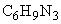 1 1 а 18. 3-[[[2-[(Аминоиминометил)амино]-4-тиазолил]-метил]тио]-№-(аминосульфонил)пропанимид 76824-35-6 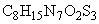 0,1 0,1 а 19. №-(Аминокарбонил)-2-бром-3-метилбутанамид 496-67-3 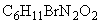 1 1 а 20. 4-(Аминометил)бензойная кислота 56-91-7 0,5 0,5 а 21. 1-Амино-4-метилпиперазин 6928-85-4 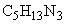 2 2 п 22. 2-Амино-№-метилпиперазид-№-(2-амино-4-хлорфенил)бензойная кислота 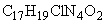 5 5 а 23. 3-[(4-Амино-2-метил-5-пиридинил)метил]-5-(2-гидроксиэтил)-4-метилтиазолий фосфат (1:1) соль фосфат (1:2) (соль) 532-44-5 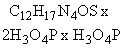 0,1 0,1 п+а 24. S-[2]:[(4-Амино-2-метил-5-пиримидинил)метил-[формиламино]-1-[2-(фосфонокси)этил]проп-1-енилфенилкарбатиоат 22457-89-2 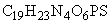 0,1 0,1 п+а 25. 2-Амино-1-метил-3-фенил-5-хлорбензойной кислоты метилсульфат+ 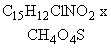 3 3 а 26. 4-Амино-6-метоксипиримидин 696-45-7 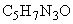 5 5 а 27. 1-Амино-4-нитро-2-хлорбензол+ 121-87-9 1 1 а 28. 2-Амино-№-(2-нитро-4-хлорфенил) бензойная кислота 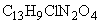 2 2 а 29. 4-(Аминосульфонил)бензойная кислота 138-41-0 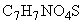 5 5 а 30. 3-(Аминосульфонил)-4-хлор-№-(2,3-дигидро-2-метил-1Н-индол-1-ил)бензамид 26807-65-8 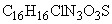 0,01 0,01 а 31. 5-(Аминосульфонил)-4-хлор-2-[(2-фуранилметил)амино]бензойная кислота 54-31-9 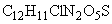 0,5 0,5 а 32. 3-Аминотетрагидротиофен-1,1-диоксид 52261-00-2 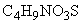 10 10 а 33. D(-)-альфа-Аминофенилэтановая кислота 875-74-1 10 10 а 34. L(+)-альфа-Аминофенилэтановая кислота 2935-35-5 10 10 а 35. 4-Амино-2-фуроил-6,7-диметоксипиперазин-1-илхиназолина гидрохлорид 19237-84-4 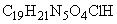 0,03 A 0,03 A а 36. 2-Амино-5-хлорбензофенон 719-59-5 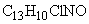 3 3 а 37. 4-Амино-6-хлорпиримидин 5426-89-7 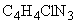 5 5 а 38. (2-Амино-5-хлорфенил)-фенилметанон-[Е]-оксим 15185-66-7 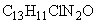 3 3 а 39. 2-Аминоэтанола бензоат 4337-66-0 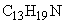 5 5 п+а 40. 2-Аминоэтанола сульфанилат 15730-83-3 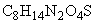 1 1 а 41. 2-Аминоэтилгидросульфат 926-39-6 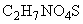 2 2 а 42. 3-(2-Аминоэтил)-1Н-индол-5-ол гександиоат+ 16031-83-7 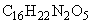 0,02 0,02 а 43. 3-(2-Аминоэтил)-5-(фенилметокси)-1Н-индол-2-карбоновая кислота 54987-14-3 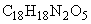 1 1 а 44. Аммоний бромид 12124-97-9 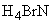 3 3 а 45. триАммоний диакваоктахлор-мю-нитридодирутенат(4-)+ 27316-90-1 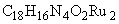 0,05 0,05 а 46. Аммоний перренат 13598-65-7 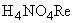 2 2 а 47. Д-(-)-№-Ацетиламинофенил-этановая кислота 29633-99-6 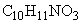 10 10 а 48. (+/-)-цис-1-Ацетил-4-[4-[[2-(2,4-дихлорфенил)-2-(1H-имидазол-1-илметил) 1,3-диоксолан-4-ил]метокси]-фенил]пиперазин 65277-42-1 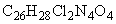 0,5 0,5 а 49. 4-(Ацетилокси)бензойная кислота 2345-34-8 5 5 а 50. 2-(Ацетилокси)бензолсульфамид 39082-31-0 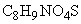 10 10 а 51. 3-[2-(Ацетилокси)-1-метилэтил]-1,2,4,5,6,6а,7,8,9,10а-декагидро-1,5-дигидрокси-9-(метоксиметил)-6,10а-диметилдициклопента[a,d]циклоокт-4-ен-6-ил 20108-30-9 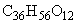 1 1 а 52. (7альфа, 17альфа)-7-(Ацетилтио)-17-гидрокси-3-оксопрегн-4-ен-21-карбоновой кислоты гамма-лактон 52-01-7 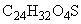 0,05 0,05 а 53. Ацетилциклододецен 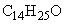 10 10 а 54. 6-Ацетокси-2,5,7,8-тетраметил-2-(4,8,12-триметилтридецил)хроман 1406-18-4 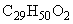 0,5 0,5 а 55. 1-Бензгидрилпиперазин 841-77-0 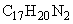 1 1 а 56. 1,2-Бензизотиазол-3-(2Н)-он натрия 1,1-диоксид 128-44-9 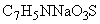 3 3 а 57. 1,2-Бензизотиазол-3-он 1,1-оксид 81-07-1 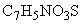 5 5 а 58. 2-Бензилбензооксазол 2008-07-3 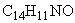 5 5 п+а 59. 3-Бензилгидантоин 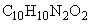 2 2 а 60. 1-Бензил-1-фенилгидразин гидрохлорид+ 5705-15-7 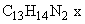 0,3 0,3 а 61. Бензоат лития 553-54-8 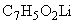 2 2 а 62. 2-[4-(1,3-Бензодиоксол-5-илметил)-1-пиперазинил]-пиримидин 3605-01-4 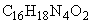 0,2 0,2 а 63. 4-(Бензоиламино)-2-гидроксибензоат кальция 528-96-1 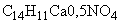 0,5 0,5 а 64. (+-)-5-Бензоил-2,3-дигидро-1Н-пирролизинкарбоновая кислота соль с 2-амино-2-(гидроксиметил)пропан-1,3-диолом (1:1)+ 74103-07-4 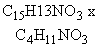 0,01 0,01 а 65. 1-Бензоил-2-имидазолидинон 27034-77-1 1 1 а 66. 2-Бензоил-2,4-дихлор-№-метил-№-фенилацетамид 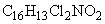 1 1 а 67. 2-[(№-Бензоил-№-(3,4-дихлорфенил)амино]этил-пропионат 33878-50-1 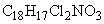 0,5 0,5 а 68. Бензол-1,2-дикарбоксальдегид 643-79-8 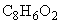 0,5 0,5 а 69. 1,3-Бензтиазол-2-илтио-2-(2-амино-1,3-тиазол-4-ил)-2(син)-метоксииминоацетат 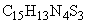 5 A 5 A а 70. Биомасса сухая штамма "Streptomyces cinnamonensis НИЦБ 109" /по монезину/ 0,1 0,1 а 71. №,№-Бис(диацетил)этан-1,2-диамин 10543-57-4 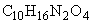 2 2 а 72. Бисизобензфуран-[1,1’,3,3’]тетрон 59800-20-3 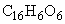 5 5 а 73. альфа,альфа-Бис(2-метилфенил)-1-азабицикло[2,2,2]октан-3-метанол 57734-69-7 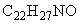 0,5 0,5 а 74. альфа,альфа-Бис(2-метилфенил)-1-азабицикло[2,2,2]октан-3-метанола гидрохлорид 57734-70-0 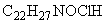 0,5 0,5 а 75. Бис-(2-метокси)этилдекандиоат 71850-03-8 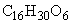 5 5 п+а 76. 1,3-Бис(4-нитрофенокси)бензол 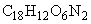 10 10 а 77. 1,1-Бис-(4-оксифенил)-2,2,3,3,4,4,5,5-октафторпентан 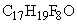 5 5 а 78. Бис-[1-(1Н)-2(пиридонил)]глиоксаль 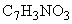 1 1 а 79. 2,2-Бис[(проп-2-енилокси)метил]бутан-1-ол 682-09-7 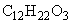 4 4 п+а 80. 1,2-Бис[1,4,6,9-тетразотрицикло-(4,4,1,4,9)-додеканоэтилиден] дигидрохлорид 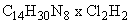 1 1 а 81. №,№-Бис-триметилсилилкарбамид 18287-63-7 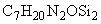 4 4 а 82. 1,3-Бис(трихлорметил)бензол 881-99-2 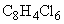 2 2 а 83. №,№-Бис(фосфонометил)глицин 2439-99-8 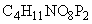 5 5 а 84. 3-[3-(1,1-Бифенил)-4-ил-1,2,3,4-тетрагидро-1-нафталенил]-4-гидрокси-Н-1-бензопиран-2-он+ 56073-07-5 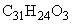 0,005 0,005 А 85. 3-Бромаминобензола сульфат 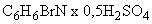 1 1 а 86. 4-Бромаминобензола гидрохлорид 624-19-1 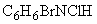 0,5 0,5 а 87. 2-Бромбензил-№-этилдиметиламинийбромид+ 3170-72-7 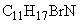 0,2 0,2 а 88. 2-Бромбутан+ 76-76-2 5 5 п 89. 4-Бром-1-гидрокси-№-октадецилнафталин-2-карбоксамид 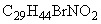 5 5 а 90. 7-Бром-2,3-дигидро-2-оксо-5-фенил-1Н-1,4-бензодиазепин-1-ацетгидразид 129186-29-4 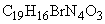 0,1 0,1 а 91. 2-Бром-1,1,3-триметоксипропан 759-97-7 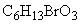 1 1 п 92. 8Бета-5-Бром-3-пиридинкарбонат 10-метокси-1,6-диметилэрголин-8-метанола+ 85736-63-6 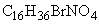 0,1 0,1 а 93. №-Бромсукцинимид 128-08-5 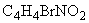 1 1 а 94. 4-Бром-№-фенилацетамид 103-88-8 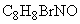 2 2 а 95. 7-Бром-5-(2-хлорфенил)-1,3-дигидро-1,4-бенздиазепин-2-он 51753-57-2 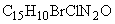 0,1 0,1 а 96. Бутан-1,4-диамин 110-60-1 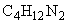 0,7 0,7 п 97. №-Бутилимидодикарбонимида диамида гидрохлорид+ 1190-53-0 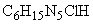 0,2 0,2 а 98. 1-Бутил-№-(2,4,6-триметилфенилпирролидин-2-карбоксамид 30103-44-7 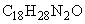 0,3 0,3 а 99. 1-Бутил-№-(2,4,6-триметилфенил)пирролидин-2-карбоксамид гидрохлорид 19089-24-8 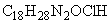 0,6 0,6 а 100. Бутилформиат 592-84-7 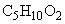 10 10 п 101. Версамид стеариновой кислоты 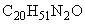 10 10 а 102. Гадолиний оксид 12064-62-9 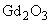 4 4 а 103. Гафний ацетилацетонат 17475-67-1 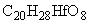 1 1 а 104. 2,3,4,4а,5,9в-Гексагидро-2,8-диметил-1Н-пиридо-[4,3-b]индола, дигидрохлорид 33162-17-3 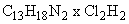 0,5 0,5 а 105. №[[(Гексагидроциклопента[с]пиррол-2(1Н)-ил)-амино]карбонил]-4-метилбензенолсульфонамид 21187-98-4 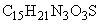 0,2 0,2 а 106. (Е,Е)-Гекса-2,4-диеновая кислота+ 110-44-1 1 1 а 107. 1,1,2,3,4,4-Гексафторбута-1,3-диен 685-63-2 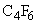 5 5 п 108. 2,2,3,4,4,4-Гексафтор-1-бутанол+ 382-31-0 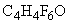 2 2 п 109. 1,1,2,3,4,4-Гексафтор-1,2,3,4-тетрахлорбутан 375-45-1 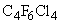 200 200 п 110. 2-Гексилоксинафталин+ 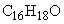 2 2 п+а 111. Гепарин, натриевая соль 9041-08-1 1 1 а 112. Гидразинкарбоксилимидамид гидрокарбонат 2582-30-1 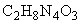 0,1 A 0,1 A а 113. Гидроксибутаноат лития+ 61742-10-7 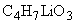 0,3 0,3 а 114. 4-Гидрокси-№,№-диметил-4-(4-хлорфенил)-альфа,альфа-дифенил-1-пиперидинбутанамид гидрохлорид 34552-83-5 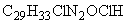 0,03 0,03 а 115. 1-Гидрокси-2,6-динитро-4-(1,1,2,2-тетрафторэтокси)бензол 116800-49-8 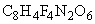 0,02 0,02 п+а 116. (4-[1-Гидрокси-2-(метиламино)этил]бензол- 1,2-диол)гидротартрат+ 51-42-3 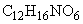 0,01 0,01 а 117. 1,3-Гидроксиметил-бета-гидроксиэтил-1,3,5-гексагидротриазомол-2+ 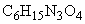 10 10 а 118. 3-Гидрокси-5-метилизоксазол 10004-44-1 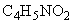 1 1 а 119. 4-(Гидроксиметил)-4-метил-1-фенилпиразолидин-3-он 13047-13-7 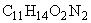 1 1 а 120. 4-[2-Гидрокси-3-[(1-метилэтил)амино]пропокси]-бензоацетамид 29122-68-7 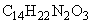 0,5 0,5 а 121. 4-[1-Гидрокси-2-[(1-метилэтил)амино]этилбензол]-1,2-диол гидрохлорид 51-30-9 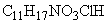 0,1 0,1 а 122. 3-Гидрокси-6-метил-2-этилпиридин бутандиоат (1:1)+ 127464-43-1 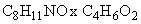 2 2 а 123. 1-Гидрокси-2-метокси-4-(проп-1-ил)бензол 97-54-1 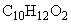 3 3 а 124. 3-Гидрокси-№-нафтален-1-илнафталин-2-карбоксамид 132-68-3 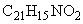 3 3 а 125. 5-Гидрокси-2-нитрозонафталинсульфоновая кислота 23253-13-6 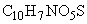 1 1 а 126. 1-Гидрокси-№-октадецилнафталин-2-карбоксамид 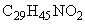 5 5 а 127. 4-Гидрокси-2,4,6-триметилцикло-гексан-2,5-диен-1-он 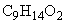 0,5 0,5 п+а 128. 2-(4-Гидроксифенокси)пропановая кислота 67648-61-7 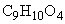 1 1 п+а 129. 3-Гидроксихинуклидин 1619-34-7 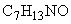 0,3 0,3 а 130. 3-Гидрокси-3-цианхинуклидин 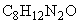 0,005 0,005 а 131. Бета-Глюканаза 2 2 а 132. 2-Бета-Д-Глюкопиранозил-1,3,6,7-тетраоксиксантен-9-он 4773-96-0 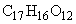 0,3 0,3 а 133. Гольмий оксид 12281-10-6 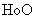 4 4 а 134. Децилхлорид 28519-06-4 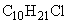 1 1 п+а 135. 4-Диазоэтиламинобензолбор фторид 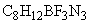 0,5 0,5 а 136. Диалкиламинопропионитрил+ 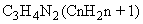 1 1 а 137. 5Н-Дибенз[b,f]азепин-5-карбоксамид 298-46-4 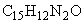 0,1 0,1 а 138. 2,3-Дибромбут-2-ен-1,4-диол 3234-02-4 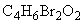 0,2 0,2 а 139. 6,6-Дибром-3,3-диметил-7-оксо-4,4-диоксид(2S-цис)-4-тиа-1-азабицикло-(3,2,0)-гептан-2-карбоновая кислота 76646-91-8 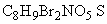 0,5 0,5 а 140. 1,2-Дибром-1,1-дифторэтан 75-82-1 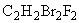 200 200 п 141. 2,3-Ди(бромметил)хиноксалин-1,4-диоксид+ 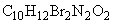 0,1 0,1 а 142. (1альфа)-1,2-Дигидро-12-гидроксисенеционан-11,16-диона[R(R*,R*)]-2,3-дигидроксибутандиоат (1:1) 1257-59-6 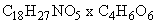 0,05 0,05 а 143. [10,11-Дигидро-5Н-дибенз(b,f)]-азепин 494-19-9 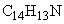 4 4 а 144. 10,11-Дигидро-№,№-диметил-5Н-цибенз[b,f]азепин-5-пропанамина гидрохлорид+ 113-52-0 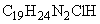 0,5 0,5 а 145. 1,4-Дигидро-6,8-дифтор-7-(3-метилпиперазин-1-ил)-4-оксо-1-этилхинолин-3-карбоновая кислота гидрохлорид 98079-52-8 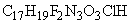 0,1 0,1 а 146. 1,4-Дигидро-6,7-дифтор-4-оксо-1-этилхинолин-3-карбоновая кислота 70032-25-6 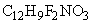 0,6 0,6 а 147. 4,6-Дигидроксипиримидин 1193-24-4 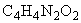 10 10 а 148. 1,4-Дигидро-6,7-метилендиокси-1-этил-4-оксохинолин-3-карбоновая кислота 32932-16-4 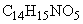 1 1 а 149. 1,4-Дигидро-7-(4-метилпиперазин-1-ил)-4-оксо-6-фтор-1-этилхинолин-3-карбоновой кислоты метан-сульфонат 70458-95-6 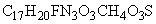 0,6 0,6 а 150. 1,4-Дигидро-7-(4-метилпиперазин-1-ил)-6-фтор-4-оксо-1-этил-хинолин-3-карбоновая кислота 70458-92-3 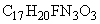 0,6 0,6 а 151. 4,5-Дигидро-4-(1-метил-4-пиперидинилиден)-1-он-бензо(4,5-циклогепта[1,2-b]тиофен-10-он-(Е)-бут-2-ендиоат(1:1) 34580-14-8 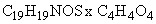 0,01 0,01 а 152. №,№-Дигидроксиметилкарбамид 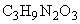 10 10 а 153. Дигидро-5-пентил-2-(3Н)-фуранон 104-61-0 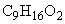 3 3 а 154. гамма-[2,4-Ди(2,2-диметилпропил)фенокси)]бутанамид 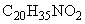 5 5 а 155. 2-(2,2-Ди(1,1-диметилпропил)фенокси-альфа-этилацетиламино)-1-гидрокси-4,6-дихлор-5-метилбензол 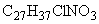 10 10 а 156. 2,3-Димеркаптопропан-1-сульфонат натрия+ 4076-02-2 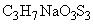 1 1 а 157. 4-Диметиламин-2-метокси-5-нитробензоилхлорид 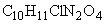 5 5 а 158. 3-[[(Диметиламино)карбонил]окси]-№,№,№-триметилбензоламинийметил-сульфат+ 51-60-5 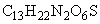 0,01 0,01 а 159. №-[2-[[[5-(Диметиламино)метил]-2-фуранил]метилтио]этил]-№’-метил-2-нитро-1,1-этандиамин гидрохлорид+ 66357-59-3 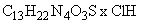 1 1 а 160. 2-[(Диметиламино)метил] циклогексан гидрохлорид 42036-65-7 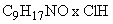 2 2 а 161. 3-[№,№-Диметилбензолметаниминий)-№-этилкарбамид]-6-[(гидроксимино)метил]-1-метилпиридинийдийодид 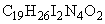 0,5 0,5 а 162. 3-[(№,№-Диметилбензолметанаминий)-№-этилкарбамид]-6-[(гидроксимино)метил]-1-метилпиридинийдихлорид 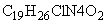 0,5 0,5 а 163. Диметилдиметилгексадекадиенкарбонат 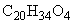 15 15 п 164. Диметиленциклобутан (изомеры 1,3-диметилен-циклобутан, 1,2-диметиленциклобутан) 50 50 п 165. Диметилкарбамид 1320-50-9 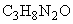 10 10 а 166. 1,2-Диметил-3-карбэтокси-5-ацетоксииндол 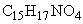 5 5 а 167. 0,0-Диметил-S-2-меркапто-№-(3-метоксипропил)ацетамид тиофосфорной кислоты 919-77-7 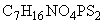 0,15 0,15 п+а 168. Диметилметилдодецендикарбонат 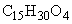 20 20 п 169. 3,3-Диметил-7-оксо-6-ацетиламино-7-тиа-1-аза-бицикло[3,2,0]гептанкарбонат натрия 1,1-диоксид 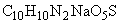 1 1 а 170. 3,7-Диметил-1-(5-оксогексил)-3,7-Дигидро-1Н-пурин-2,6-дион 6493-05-6 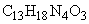 1 1 а 171. O,O-Диметил-S-[(2-оксо-6-хлороксазол(4,5-в)пиридин-3(2Н)-илметил]тиофосфат 35575-96-3 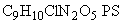 1 1 а 172. 3,7-Диметилокта-2,6-диен-8-аль 5392-40-5 5 5 п 173. 1,4-Диметилпиперазин 104-58-1 0,01 0,01 п 174. №-[2-[(2,6-Диметилфенил)амино]-2-оксоэтил]-№,№-диэтилбензолметанаминий бензоат+ 3734-33-6 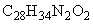 0,01 0,01 а 175. Диметил-[1,2-фениленбис(иминокарбонотиоил)]-бискарбамат 23564-05-8 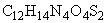 1,5 1,5 а 176. №,№-Диметил-№-(2-феноксиэтил)-№-(декан-1-ол)аминийбромид 538-71-6 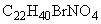 0,3 0,3 а 177. (1,1-Диметилэтил)-2-гидроксибензоат 87-19-4 5 5 а а 178. 4-(1,1-Диметилэтил)-1-метилбензол+ 98-51-1 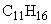 1 1 п п 179. 4-(1,1-Диметилэтил)-1-метил-2-хлорбензол 42597-10-4 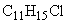 0,5 0,5 п п 180. 4-(1,1-Диметилэтил-2,2,2-трихлор)-1-метилбензол 16341-99-4 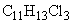 2 2 а а 181. 2-[4-(1,1-Диметилэтил) фенил]пропионовый альдегид+ 61136-74-1 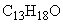 3 3 а а 182. Диметилди(гидроксиэтил) аммоний фосфорнокислый 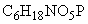 1 1 а а 183. 1-[4-(1,1-Диметилэтил)фенил]этанон+ 38861-78-8 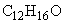 5 5 п + а п + а 184. 1-(1,1’-Диметилэтокси)бутан 1000-63-1 30 30 п п 185. (1,1-Диметилэтокси)бут-1-ен 22617-97-6 20 20 п п 186. 0,0-Диметил-2-(6-этокси-2-этил-4-пирилидинил)тиофосфат 6389-81-7 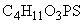 0,5 0,5 п + а п + а 187. 3,4-Диметоксибензилхлорид+ 7306-46-9 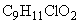 0,3 0,3 п п 188. 1,2-Диметоксибензол+ 91-16-7 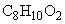 1 1 п п 189. 3,4-Диметоксифенилэтиламин 120-20-7 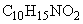 3 3 п + а п + а 190. альфа-[3-[[2-(3,4-Диметоксифенил)этил]метиламино]-пропил]-3,4-диметокси-альфа-(1-метилэтил)бензонатонитрил гидрохлорид 152-11-4 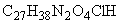 0,2 0,2 а а 191. 2,2’-[(1,4-Диоксо-1,4-бутандиил)бис(окси)бис-№,№,№-триметилэтан]аминийдииодид+ 541-19-5 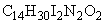 0,1 O 0,1 O а а 192. 2,4-Ди(пиридиний)№-метилметиленсалигенина дихлорид 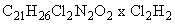 5 5 а а 193. №,№-Дипропиламино-2,6-динитро-4-(1-метилэтил)-бензол 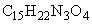 1 1 а а 194. диДиспрозий триоксид 1308-87-8 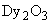 4 4 а а 195. 3,3’-Дитиобис(метилен)бис[5-гидрокси-6-метилпиридин-4-метанол] дигидрохлорид гидрат 10049-83-9 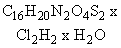 3 3 а а 196. 2,2’-Дитиобисэтанамин дигидрохлорид+ 56-17-7 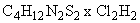 1 1 а а 197. Дифенилкетон 119-61-9 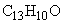 2 2 а а 198. 1,3-Дифенил-5-(4-метоксифенил)пиразолин 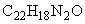 10 10 а а 199. 2,5-Дифенилоксазол 92-71-7 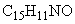 5 5 а а 200. Дифенилсульфид 139-66-2 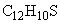 0,5 0,5 п+а п+а 201. 1,1-Дифенилхлорметан 90-99-3 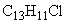 5 5 п+а п+а 202. 1,1-Дифторэтилен 75-38-7 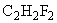 30 30 п п 203. Дихлорацетамидометил-6-хлорбензойная кислота 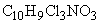 1 1 а а 204. Дихлорбис(трифенилфосфин)палладий /по палладию/ 13965-03-2 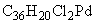 1 А 1 А а а 205. 7,7-Дихлорбицикло-[3,2,0]-гепт-2-ен-6-он 5307-99-3 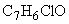 0,5 0,5 п п 206. 1,1-Дихлор-3,3-диметилбутан-2-он 22591-21-5 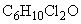 5 5 а а 207. 2,5-Дихлор-4-(1,1-диметилэтил)-1-метилбензол 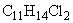 1 1 п п 208. 2,4-Дихлор-6,7-диметоксихиназолин 27631-29-4 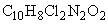 1 1 а а 209. 2,6-Дихлордифениламин 15307-93-4 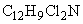 2 2 а а 210. 1,2-Дихлор-2-иод-1,1,2-трифторэтан+ 354-61-0 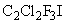 5 5 п п 211. альфа,альфа-Дихлоркарбоновые кислоты фракции С17-20 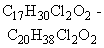 50 50 п+а п+а 212. №-(3,4-Дихлорфенил)-2-метилпроп-2-енамид 2164-09-2 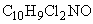 0,1 0,1 а а 213. 1,1-Дихлор-3-метилбутен-1+ 32363-91-0 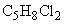 2 2 п п 214. 1,1-Дихлор-4-метилпент-4-ен-2-ол 62836-20-8 1 1 а а 215. 2,5-Дихлор-4-нитроаминобензол+ 6627-34-5 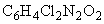 0,5 0,5 а а 216. 1-(2,6-Дихлорфенил)индолин-2-он 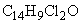 10 10 а а 217. №-(2,6-Дихлорфенил)-№-фенилацетамид 84803-53-2 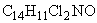 2 2 а а 218. 1,1-Ди(4-хлорфенокси)-3,3-диметилбутан-2-он 43067-49-8 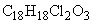 5 5 п+а п+а 219. 2,2-Ди(4-цианатофенил)пропан 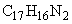 5 5 а а 220. Дициклогексиламина фосфат 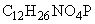 1 1 а а 221. Дициклогексилолово оксид+ 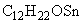 0,01 0,01 а а 222. №-[2-(Диэтиламино)этил]-4-(диметиламино)-2-метокси-5-нитробензамида гидрохлорид 89591-51-5 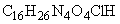 0,5 0,5 а а 223. 2-(Диэтиламино)-№-(2,6-диметилфенил)ацетамид 137-58-6 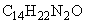 0,5 0,5 а а 224. №-[2-(Диэтиламино)этил]-2-метокси-5-(метилсульфонил)бензамида гидрохлорид 51012-33-0 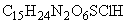 2 2 а а 225. Диэтил(№-гамма)децилоксипропил(№-бета)карбокси(бета)-сульфопропил аспарагинат динатрия 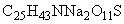 5 5 а а 226. №,№-Диэтил-5,5-дифенилпент-2-ин-1-амин гидрохлорид+ 3146-15-4 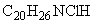 0,1 0,1 а а 227. Диэтил-(3,4-дифтораминобензол)метилен-пропандиоат 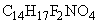 0,6 0,6 а а 228. Диэтилентриаминпентаэтановой кислоты цинковый комплекс 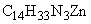 10 10 а а 229. Диэтилкарбонат 105-58-8 10 10 п п 230. Диэтилентриаминпентаацетат тринатрия комплекс с медью 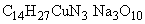 1 1 а а 231. Диэтилпропандиоат 105-53-3 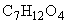 10 10 п п 232. Диэтилфосфат-S-этилизотиуроний 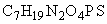 1 1 а а 233. 0,0-Диэтил-0-(2-хиноксалинил)тиофосфонат 13593-03-8 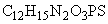 0,7 0,7 п+а п+а 234. №,№-Диэтил-2-хлорэтанамин гидрохлорид+ 869-24-9 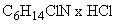 0,5 0,5 а а 235. (R*S*)-4,4’-(1,2-Диэтил-1,2-этандиил)бис(бензолсульфонат дикалия)+ 13517-49-2 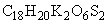 0,02 0,02 а а 236. (3,4-Диэтоксифенил)этановая кислота 38464-04-9 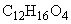 0,5 0,5 а а 237. №-[2-(3,4-Диэтоксифенил)этил]-3,4-диэтоксибензацетамид 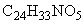 10 10 а а 238. Додецилдиметилгидроксиметил-аминий хлорид+ 85736-63-6 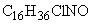 0,5 0,5 а а 239. диЕвропий триоксид 1308-96-9 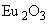 6 6 а а 240. Изодеканол+ 25339-17-7 10 10 п+а п+а 241. альфа-Изодецил-омега-гидроксигекса(окси-1,2-этандиол) 61827-42-7 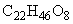 3 3 п+а п+а 242. Изопропанольный сольват сульфоксидбензилпенициллина 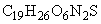 0,5 0,5 а а 243. 2-Имидазолидинон 120-93-4 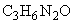 10 10 а а 244. Иттербий диоксид 56321-58-1 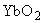 4 4 а а 245. Кальций цианурат 53846-34-7 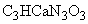 0,5 0,5 а а 246. 1-Карбамоил-3-метилпиразол 3 3 а а 247. 2-Карбокси-4,5-диметоксифенилкарбамид 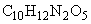 3 3 а а 248. 3-Карбоксихинуклидин 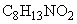 1 1 а а 249. (2-Карбоэтокси-1-метилэтил)-(2-карбометокси-1-метилэтил)амин 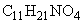 5 5 п+а п+а 250. 2-Карбэтоксиамино-10-(3-диэтиламинопропионил)-фенотиазин+ 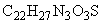 0,5 0,5 а а 251. 2-Карбэтоксиамино-10-(3-диэтиламинопропионил)-фенотиазина гидрохлорид+ 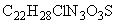 0,5 0,5 а а 252. 3-Карбэтокси-дельта-дегидрохинуклидин 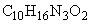 1 1 п п 253. 4-Кето-3-проп-1-енил-3-этил-5-(1"-этилдигидрохинолид-4-ол-этилиден)-4’,5’-дифенилтиазолино-тиазололцианэтилсульфат 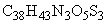 1 1 а а 254. Ксантан 11138-66-2 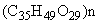 10 10 а а 255. 4-Метилбензолсульфоновая кислота гидрат+ 6192-52-5 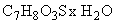 1 1 а а 256. Метилгуанилизокарбамид комплекс с хлористым цинком 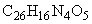 2 2 а а 257. Метиленбис(полиметилнафтилсульфонат) динатрия 81065-51-2 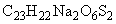 при N = 1 3 3 а а 258. Краситель кубовый С бордо 0,5 0,5 а а 259. Краситель органический "Негрозан П" 5 5 а а 260. Краситель органический хромовый черный "О" 5850-21-5 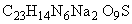 5 5 а а 261. Куприт висмута стронция кальция 118392-20-4 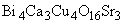 0,5 0,5 а а 262. Куприт иттрия бария+ 111907-01-8 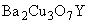 0,5 0,5 а а 263. Куприт таллия бария кальция+ 115866-07-4 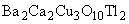 0,04 0,04 а а 264. Купронафт 2 2 а а 265. диЛантан триоксид 1312-81-8 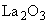 6 6 а а 266. Лантана стронция кобальтит+ 128090-06-2 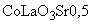 0,2 0,2 а а 267. Леспедеция копеечниковая (сухой экстракт листьев) 5 5 а а 268. Лигнин модифицированный гидролизный окисленный 2 2 а а 269. Лигофум 4 4 а а 270. Люминофор Фл-543-1 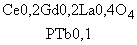 4 4 а а 271. Лютеций оксид 12032-02-8 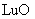 4 4 а а 272. MQ624M (смесь четвертичных аммониевых соединений)+ 1 1 а а 273. Масло сосновое флотационное 15 15 п п 274. Мацеробациллин 2 2 а а 275. Медная амальгама /в пересчете на ртуть, контроль ртути обязателен/ 12757-18-5 CuHg 0,4 0,4 а а 276. Ментанилацетат 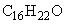 10 10 п+а п+а 277. Метанольный сольвент сульфоксида бензилпенициллина 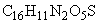 0,5 0,5 а а 278. Метил-(4-аминокарбонил)бензоат 6757-31-9 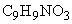 1 1 а а 279. [S-(R*,R*)]-2-(Метиламино)-1-фенилпропан-1-ол гидрохлорид+ 345-78-8 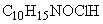 1 1 а а 280. 2-Метиламино-6-хлорбензойная кислота 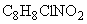 5 5 а а 281. 2-Метиламино-5-хлорбензофенон 1022-13-5 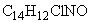 5 5 а а 282. 4-Метилбензолсульфоновой кислоты гидрат 6192-52-5 1 1 п+а п+а 283. 1-Метил-2-бромметил-2-карбэтокси-5-ацетокси-6-броминдол 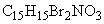 5 5 а а 284. 8-(3-Метилбут-2-енил)-5,4,7-0-В-Д-глюкопиранозилфлавананол феллавин 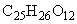 2 2 а а 285. Метилгексан-1,6-диоат+ 627-91-8 5 5 а а 286. Метилгептадекафторнонаноат 51502-45-5 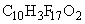 0,1 0,1 п п 287. 6-Метилгепт-5-ен-2-он+ 110-93-0 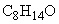 5 5 п п 288. 9-Метил-1,2-дигидрокарбазол-4(3Н)-он 51626-88-1 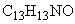 2 2 а а 289. Метил-4-диметиламино-2-метоксибензоат 1202-25-1 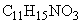 5 5 а а 290. Метил-4-диметиламино-5-нитро-2-метоксибензоат 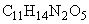 5 5 а а 291. Метил-2,2-диметил-3-(2,2-дихлорэтенил)циклопропан-карбонат 61898-95-1 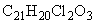 2 2 п п 292. 2-Метил-1-диэтиламинобутан-3-он-оксим 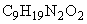 5 5 п+а п+а 293. Метилен-бис-4-(1-метилбензоил) пиперазин 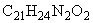 2 2 а а 294. 2-Метилимидазол 693-98-1 2 2 п+а п+а 295. альфа-Метилкарбамоил-5-метилнитро-6-хлорбензойная кислота 532637-71-1 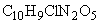 5 5 а а 296. 2-Метил-3-карбэтокси-5,5-дигидропиран 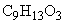 5 5 а а 297. альфа-Метил-4-(2-метилпропил)фенилэтановая кислота 5 5 п п 298. 1-Метил-4-(1-метилэтил)циклогексан-1,4-диен 99-85-4 8 8 п п 299. Метилметоксиацетат 6290-49-9 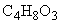 1 1 п п 300. Метил-2-метокси-5-метилсульфонилбензоат 37874-09-2 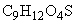 10 10 а а 301. 4-Метил-9-метокси-2,4,5,6-тетрагидро-1H-3,4,6а-триазафлуорантена гидрохлорид+ 53734-79-5 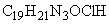 0,2 0,2 а а 302. Метил-4-цианобензоат 1229-35-7 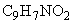 1 1 а а 303. 2-Метил-4(5)-нитроимидазол 696-23-1 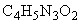 1 1 а а 304. Метилпиридина гидрохлорид /по альфа-пиколину/ 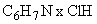 5 5 а а 305. Метил-2-пиролидин 51013-18-4 0,5 0,5 п п 306. 2-[4-(2-Метилпропил)фенил]пропановая кислота 15687-27-1 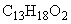 1 1 а а 307. 2-Метил-2,3,4,5-тетрагидро-5-(фенилметил)-1H-пиридо[4,3-b]индол нафталин-1,5-дисульфонат (1:2) 6153-33-9 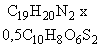 1 1 а а 308. Метилтриалкиламинийметилсульфат 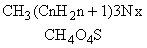 1 1 а а 309. Метилтриалкиламинийнитрат 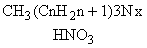 1 1 а а 310. Метилтриалкиламинийсульфат 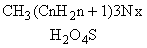 1 1 а а 311. (+/-)-№-метил-гамма-[4-(трифторметил)фенокси]бензол-пропанамин гидрохлорид+ 56296-78-7 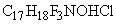 0,1 0,1 а а 312. Метилфенилдиметоксисилан+ 3027-21-2 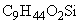 1 1 п+а п+а 313. 3-Метил-1-фенилпиразол-5-он 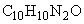 0,5 0,5 а а 314. Метилфосфонокарбаминовая кислота 2231-31-4 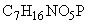 1 1 п+а п+а 315. 2-Метил-4-хлорбут-1-ен-3-ин+ 51951-41-8 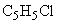 1 1 п п 316. 2-Метил-2-(3-хлорпропил)-1,3-диоксолан 5978-08-5 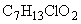 2 2 п+а п+а 317. №-(1-Метилэтил)аминобензол+ 768-52-5 1 1 п п 318. 2-(1-Метилэтил)-5-метилциклогексанол 1490-04-6 2 2 п+а п+а 319. [S]-1-(1-Метилэтил)-4-метилциклогекс-3-ен-1-ол 2438-10-0 30 30 п п 320. (1-Метилэтил)циклогексан+ 696-29-7 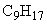 10 10 п п 321. 2-(1-Метилэтокси)этанол 109-59-1 10 10 п п 322. 4-Метоксиацетофенон+ 100-06-1 3 3 п п 323. 2-Метоксибензойная кислота 579-75-9 0,5 0,5 а а 324. 5-Метокси-1Н-индол-1-этанамин 110194-93-6 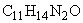 0,1 0,1 а а 325. 5-Метокси-1Н-индол-1-этанамин гидрохлорид+ 66-83-1 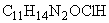 0,1 0,1 а а 326. №-L-(Метоксикарбонилэтил)-2,6-диметиламинобензол 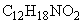 4 4 п+а п+а 327. 5-Метокси-2-[[(4-метокси-3,5-диметил-2-пиридинил)метил]сульфинил]-1Н-бензимидазол 73590-58-6 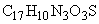 0,01 0,01 а а 328. 6-Метокси-1-оксо-1,4-пиридо[4,3-b]индол 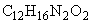 10 10 а а 329. 2-(Метоксифенил)-гидразинсульфонат натрия 86265-16-9 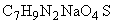 2 2 а а 330. Метоксифенилгидразон пиперидин-2,3-дион 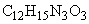 4 4 а а 331. 4-(Метоксифенил)диазенсульфонат натрия 5354-81-1 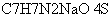 5 5 а а 332. 2-Метоксифенол 90-05-1 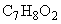 5 5 п п 333. (8альфа,9R)-6’-Метоксихинхонан-9-ол гидрохлорид 7549-43-1 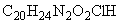 0,5 0,5 а а 334. 4-[бета-(2-Метокси-5-хлорбензамидо)этил]бензол-сульфонамид 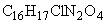 10 10 а а 335. 2-Метоксиэтанол 109-86-4 10 10 п п 336. 4-Морфолино-2,5-дибутоксибензолдиазоний тетрафторборат 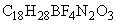 2 2 а а 337. Мукалтин 5 5 а а 338. Мультиэнзимная композиция СХ-1 (ТУ 9291-024-05800805-97) /контроль по амилазе/ 0,5 0,5 а а 339. Мультиэнзимная композиция СХ-2 (ТУ 9291-029-34588571-98) /контроль по целлюлазе/ 1 1 а а 340. диНатрий вольфрамат 13472-45-2 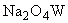 0,1 0,1 а а 341. диНатрий пентацианоферрат (2) дигидрат+ 13755-38-9 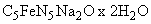 0,3 0,3 а а 342. диНатрия селенит+ /по селену/ 10102-18-8 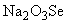 0,05 0,05 а а 343. альфа-Нафтилэтановая кислота 86-87-3 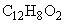 0,5 0,5 а а 344. 5-(2-Нафтоил)-аминобензимидозол-2-он 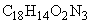 3 3 а а 345. Неодим триоксид 1313-97-9 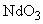 6 6 а а 346. Нефтяные сульфоксиды+ 2 2 п+а п+а 347. Нитрилотриметилентрифосфоновой кислоты медный комплекс тригидрат 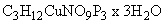 2 2 а а 348. Нитрилотриметиленфосфонат тринатрия цинковый комплекс тригидрат 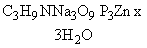 5 5 а а 349. Нитрилотриметиленфосфоновой кислоты железный комплекс пентагидрат 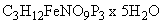 10 10 а а 350. 4-Нитробензолкарбоксимидамид гидрохлорид 15723-90-7 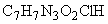 1 1 а а 351. 5-Нитро-4-диметиламино-2-метоксибензойная кислота 42832-21-3 5 5 а а 352. 3-Нитродифениламин 4531-79-7 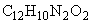 1 1 а а 353. №(3-Нитрофенил)ацетамид 122-28-1 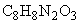 2 2 а а 354. 1-Нитро-4-(фенилметокси)бензол 1145-76-2 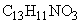 1 1 а а 355. 3-(5-Нитрофуран-2-ил)проп-2-еналь+ 1874-22-2 0,5 0,5 а а 356. 5-Нитро-2-фуранкарбоксальдегид 698-63-5 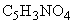 1 1 а а 357. 2-[2-(5-Нитро-2-фурил)этенил]хинолин 735-84-2 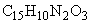 3 3 а а 358. 2-[2-(5-Нитро-2-фурил)этенил]-4-хинолинкарбоновой кислоты-1-диэтиламино-4-пентиламид 70762-66-2 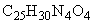 1 1 а а 359. (5-Нитро-2-фурфуранил)метандиолдиацетат 92-55-7 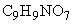 2 2 п+а п+а 360. 4-Нитро-2-цианаминобензол 17420-30-3 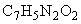 2 2 а а 361. 2,2-Оксибис(2-хлорпропан) 39638-32-9 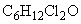 5 5 п п 362. 1,1’-Оксиди-2-пропанол 110-98-5 10 10 п п 363. №-Оксиметил-№,№-ди[ди(2-оксиэтиламинометил)] карбамид+ 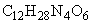 10 10 а а 364. Оксиранилметилнеодеканоат 26761-45-5 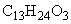 10 10 п+а п+а 365. 2-Оксиэтилдецилсульфид 41891-88-7 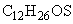 1 1 п+а п+а 366. 9-Оксо-10(9Н)-акридинацетат натрия 58880-43-6 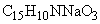 0,1 0,1 а а 367. 3-Оксо-2-(трифторметил)додекафтороктановая кислота 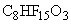 1 1 п п 368. 2-Оксо-4-фенилпирролидинацетамид 77472-70-9 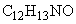 5 5 а а 369. Октадеканоат алюминия 637-12-7 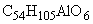 2 2 а а 370. Октадеканоат магния 557-04-0 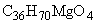 2 2 а а 371. 2,2,3,3,4,4,5,5-Октафторпентил-2-цианпроп-2-еноат+ 27827-90-3 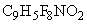 2 2 п п 372. 2-(Октилтио)этанол 3547-33-9 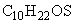 1 1 п+а п+а 373. Октилфенолы С14-22+ 1 1 п+а п+а 374. Октилхлорид 57214-71-8 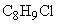 1 1 п+а п+а 375. Октилциандифенил 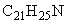 5 5 п п 376. Октилэтенилсульфон+ 28345-91-7 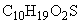 0,5 0,5 п+а п+а 377. Олово диоксид 1317-45-9 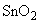 6 6 а а 378. Олово четыреххлористое пятиводное+ 10026-06-9 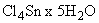 4 4 а а 379. Осмий 7440-04-2 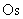 5 5 а а 380. Палладиевая чернь 7440-05-3 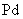 1 A 1 A а а 381. Пероксоэтановая кислота+ /с обязательным контролем ацетона/ 79-21-0 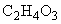 0,2 0,2 п п 382. Пенталгин /контроль по парацетамолу/ 56603-86-2 0,2 0,2 а а 383. 5,5-Пентаметилен-7-оксо-2,3,4,5,6,7-гексагидроциклопента-а-пиримидин 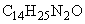 3 3 а а 384. Петан-3-он+ 96-22-0 20 20 п п 385. Пентафторйодэтан 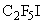 100 100 п п 386. Перфторнонаат аммония+ 4149-60-4 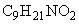 0,05 0,05 а а 387. 4-(Пиперид-1-ил)-1-фенил-1-циклопентилбут-2-ин-1-ол гидрохлорид+ 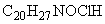 0,05 0,05 а а 388. Пиперидинкарбоновой кислоты гидрохлорид 5107-10-8 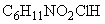 3 3 а а 389. Пиразин-3-карбоксамид 98-96-4 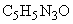 3 3 а а 390. 4,4’-(2-Пиридилметил)бис(гидроксибензол)диацетат 603-50-9 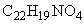 0,05 0,05 а а 391. Пиридин гидробромид 18820-82-1 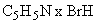 0,5 0,5 а а 392. Пиридин-4-карбоновая кислота 55-22-1 1 1 а а 393. Пиридин-4-карбоновой кислоты гидразида комплекс с железом (2+) сульфат дигидрат 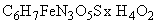 1 1 а а 394. Полимер кубовых остатков ректификации стирола 10 10 а а 395. Полиметиленсульфид 10 10 а а 396. Поли[окси(диметилсилилен)] 9016-00-6 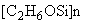 10 10 п+а п+а 397. Празеодим оксид 12035-81-3 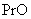 6 6 а а 398. Препарат МЭК-СХ-3 /по ксиланазе/ 1 1 а а 399. Препарат ПФП-1 /по амилазе/ 0,5 0,5 а а 400. Препарат Феркон /по целловиридину/ 2 2 а а 401. Пропандиамид 108-13-4 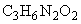 2 2 а а 402. Пропан-1,2-диол-2-метилпроп-2-еноат 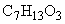 10 10 п п 403. №-Проп-1-енил-№-(2,4,6-триметилфенил-аминокарбонилметил)морфолиний бромид+ 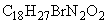 0,2 0,2 а а 404. 2-Пропилпентаноат натрия 1069-66-5 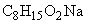 2 2 а а 405. Раунатин+ 39379-45-9 0,1 0,1 а а 406. Рустомасс (биомасса продуцента авермектина Streptomyces avermitilis 3№№) /по белку/ 0,1 A 0,1 A а а 407. Рутений гидроксид хлорид 16845-29-7 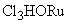 0,1 0,1 а а 408. Рибофлавин-5’-дигидрофосфат 146-17-8 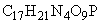 0,1 0,1 а а 409. Рибофлавин-5’-(дигидрофосфат) натрия 130-40-5 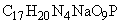 0,1 0,1 а а 410. Селен сульфид+ 7446-34-6 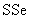 0,05 0,05 а а 411. 2-Семикарбазидэтановая кислота 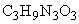 0,3 0,3 а а 412. Скандий оксид 12059-91-5 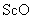 4 4 а а 413. Смесь диалкилС17-20диметиламинийхлорида и алкилС10-16 бензилдиметиламинийхлорида+ 1 1 а а 414. Смесь дифенил-4-третбутилфосфата (52,9%), ди-п-третбутилфенилфосфата (30,3%) и трифенилфосфата (16,8%) 1 1 а а 415. Смесь метоксигликолей (метоксидигликоль - 10%, метокситригликоль - 75%, метокситетрагликоль - 15%) 7 7 п п 416. Смесь солей алкилС10-16аминов с кислотами С1-4+ /контроль по изопропиловому спирту/ 10 10 п п 417. Смесь №-трихлорметилтиофталимида с №-тетрахлор-1,1,2,2-этилтиотетрагидрофталимидом 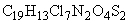 2 2 а а 418. Сольвессо 100+ 10 10 п п 419. Стрихнидин-10-он нитрат+ 66-32-0 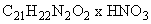 0,015 0,015 а а 420. Стронций метафосфат 18266-28-9 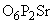 8 8 а а 421. 7-Сульфамоил-6-хлор-3,4-дигидро-2Н-1,2,4-бензотиадиазин-1,1-диоксид 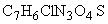 1 1 а а 422. Тербий оксид 12035-91-5 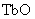 4 4 а а 423. Тетрабутоксититан 132071-58-0 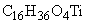 10 10 п п 424. 1,2,3,6-Тетрагидро-2,6-диоксопиримидин-4-карбонат калия 24598-73-0 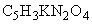 1 1 п+а п+а 425. 1,2,3,9-Тетрагидро(4Н)карбазол-4-он+ 15128-52-6 2 2 а а 426. 1,2,3,9-Тетрагидро-9-метил-3-[(2-метил-1Н-имидазол-1-ил)метил]-4Н-карбазол-4-он 99614-02-5 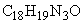 0,1 0,1 а а 427. Тетрадиметилсульфоксидгексаметилентетрамин хлорид кобальта 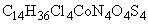 4 4 а а 428. 2,4,6,8-Тетраметил-2,4,6,8-тетраазобицикло(3,3,0)октан-3,7-дион 10095-06-4 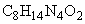 5 5 а а 429. 2,3,4,9-Тетрагидро-6-(фенилметокси)-1Н-пиридо-[3,4-бета]индол-1-он 51086-22-7 10 10 а а 430. 2,3,5,6-Тетрафторбензил-(1R,3S)-2,2-диметил-3-(2,2-дихлорвинил)циклопропанкарбоксилат 118712-89-3 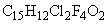 1 1 п+а п+а 431. (1,1,2,2-Тетрафторэтокси)метан 425-88-7 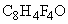 200 200 п п 432. 1-(2,4,6-Трибромфенил)-1Н-пиррол-2,5-дион 59789-51-4 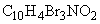 1 1 а а 433. 2,4а,7-Тригидрокси-1-метил-8-метилен-1,4а-лактон-гибб-3-ен-1,10-дикарбоновой кислоты 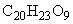 2 2 а а 434. Три(2-гидроксиэтил)амин 102-71-6 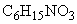 5 5 п+а п+а 435. (Т-4)Тригидро[тиобис(метан)]бор 13292-87-0 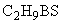 0,1 0,1 п п 436. 3-(2,2,2-Триметилгидразиний) метилпропионатбромид 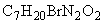 0,5 0,5 а а 437. [S-(Z)]-3,7,11-Триметилдодека-1,6,10-триен-3-ол 142-50-7 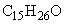 5 5 п+а п+а 438. 2,2,4-Триметилпентан-1,3-диол-(2-метилпропаноат) /смесь изомеров/ 25265-77-4 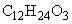 10 10 п+а п+а 439. Триметилфосфит+ 121-45-9 0,5 0,5 п п 440. 2,3,3-Триметоксипроп-1-ен 102526-84-1 20 20 п п 441. 3,16,18-Триокси-9,13-эпоксилабден-15-онат натрия 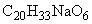 4 4 а а 442. [Три(трифторметансульфонат)] лантана 52093-26-2 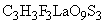 2 2 а а 443. Трифенилфосфин 603-35-0 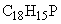 0,5 0,5 а а 444. №-[3-(Трифторметил)фенил]ацетамид 351-36-0 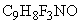 2 2 а а 445. 2-Трифторметил-2,5,5,9-тетрагидро-4-гидрокси-тридекафторнонан 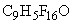 1 1 п п 446. DL-альфа-Трихлорацетиламино-бета-гидрокси-4-нитро-пропиофенон+ 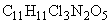 0,5 0,5 а а 447. 2,3,6-Трихлорбензойная кислота 50-31-7 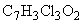 0,6 0,6 а а 448. 1,1,1-Трихлор-2-метилпропанол-2+ 57-15-8 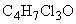 0,2 0,2 а а 449. 1-(2,4,6-Трихлорфенил)-3-амино-1Н-пираз-5-ол 86491-52-3 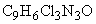 5 5 а а 450. 1,1,3-Трихлор-3-фенилпропан+ 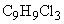 2 2 п п 451. Трихоцетин 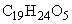 0,2 0,2 а а 452. Трициклогексилолово хлорид+ 3091-32-5 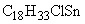 0,02 0,02 а а 453. Триэтилбензиламиний хлорид 56-98-9 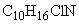 10 10 а а 454. диТулий триоксид 12036-44-1 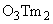 4 4 а а 455. Фенилазопропандинитрил 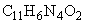 0,1 0,1 а а 456. №-Фениламино-3-(трифторметил)бензол 101-23-5 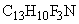 1 1 п п 457. №-Фенилацетамид 103-84-4 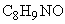 2 2 а а 458. 7-Фенилацетамидодезацетокси-цефалоспороновая кислота 0,5 0,5 а а 459. Фенил-1-гидроксинафталин-2-карбонат 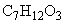 2 2 а а 460. №-Фенил-1,3-диаминобензол 5840-03-9 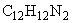 1 1 а а 461. 1-Фенил-1-(3,4-диметилфенил)этан 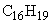 10 10 п+а п+а 462. Фенилметил-3,3-диметил-7-оксо-6-[(феноксиацетил)-амино-4-тиа-1-азабицикло[3,2,0]гептан-2-карбонат-4-оксид 4052-69-1 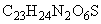 0,5 0,5 а а 463. Фенилметил-2-метилпроп-2-еноат 2495-37-6 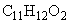 10 10 п п 464. 4-(Фенилметокси)бензоламин гидрохлорид 51388-20-6 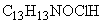 1 1 а а 465. 2-[2-[5-(Фенилметокси)-1Н-ин-дол-3-ил]этил]-1Н-изоиндол-1,3(2Н)-дион 53157-45-2 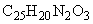 1 1 а а 466. 5-(Фенилметокси)-1Н-индол-3-этанамин+ 20776-45-8 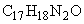 0,1 0,1 а а 467. 5-(Фенилметокси)-1Н-индол-3-этанамин гидрохлорид+ 52055-23-9 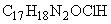 0,1 0,1 а а 468. 3-[[4-(Фенилметокси)фенил]гидразон]пиперидин-2,3-дион 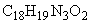 2 2 а а 469. 1-Фенилпиразолидин-3-он 92-43-3 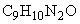 5 5 а а 470. 3-Фенилпроп-2-еналь 104-55-2 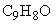 3 3 п п 471. 3-Фенилпроп-2-ен-1-ол 104-54-1 5 5 п п 472. 1-Фенил-1Н-тетразол-5-тиол 86-93-1 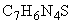 10 10 а а 473. 0-(1-Фенил-1,2,4-триазолил-3)-O,O-диэтилтиофосфат 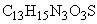 0,2 0,2 п+а п+а 474. 1-Фенил-1-хлорпропан-2-он 4773-35-7 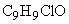 1 1 а а 475. альфа-Фенил-альфа-циклогексил-1-пиперидинопропанол гидрохлорид+ 52-49-3 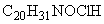 0,1 0,1 а а 476. 5-Фенил-5-этилдигидро-(1Н,5Н)-пиримидин-4,6-дион 125-33-7 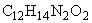 0,3 0,3 а а 477. 10Н-Фенотиазин 92-84-2 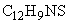 1 1 а а 478. Фитолиаза 2 2 а а 479. 2-Формилфеноксиэтановая кислота+ 6280-80-4 1 1 а а 480. №-Фосфонометилглицин 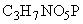 1,5 1,5 п+а п+а 481. Фосфорная кислота /в пересчете на Р2O5/ 7664-38-2 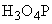 1 1 а а 482. 2-Хлор-4-амино-6,7-диметоксихиназолин 23680-84-4 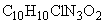 1 1 а а 483. №-Хлорацетил-(2,6-дихлордифенил)амин 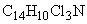 3 3 а а 484. 6-Хлор-2-бензоксазолон 19932-84-4 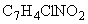 2 2 п+а п+а 485. 6-Хлоргексан-2-он 10226-30-9 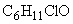 10 10 п п 486. 7-Хлор-2,3-дигидро-1-метил-5-фенил-1Н-1,4-бензодиазепин 2898-12-6 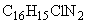 0,3 0,3 а а 487. 7-Хлор-2,3-дигидро-1-метил-5-фенил-1Н-1,4-бензодиазепин-2-он 439-14-3 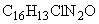 0,2 0,2 а а 488. 7-Хлор-1,3-дигидро-3-окси-5-фенил-2Н-1,4-бензодиазепин-2-он 607-75-0 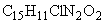 1 1 а а 489. 1-[4-Хлор-3-[4,5-дигидро-5-оксо-1-(2,4,6-трихлорфенил)-1Н-пиразол-3-ил]аминофенил]-3-октадеценил пиролидин-2,5-дион 61368-53-4 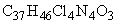 10 10 а а 490. 2-Хлор-5-(3,5-дикарбометоксифенилсульфамид) аминобензол 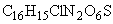 4 4 а а 491. 2-Хлор-№-(2,6-диметилфенил)ацетамид 1131-01-7 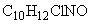 1 1 а а 492. 2-Хлор-№(2,6-диметилфенил)-№-[(2-метилпропокси)метил]ацетамид 24353-58-0 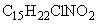 0,3 0,3 а а 493. 2-Хлор-2,4-ди[(1,1-диметилпропил)фенокси] бутироиламиноамид (1-бензилгидантоин) пивалоилэтановой кислоты 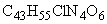 10 10 а а 494. 2-Хлор-5-[гамма-(2",4"-ди[(1,1-диметилпропил)фенокси]-бутироиламино] анилид(1-фенилтетразолилтио-5)-пивалоилэтановой кислоты 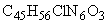 10 10 а а 495. 2-Хлор-5[гамма-(2",4"-ди[(1,1-диметилпропил)фенокси]-бутироиламино] анилид(4-карбоксифенокси)-пивалоилэтановой кислоты 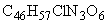 10 10 а а 496. 7-Хлор-2-метиламино-5-фенил-3Н-1,4-бензодиазе-пиноксид 58-25-3 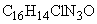 0,5 0,5 а а 497. Хлор-2-метилбутен+ 68012-28-2 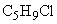 1 1 п п 498. 8-Хлор-11-(4-метил-1-пиперазинил)-5Н-дибензо(в,е)-(1,4)-диазепин 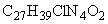 0,3 0,3 а а 499. Хлорметилпиридин 1,5 1,5 п п 500. №-(3-Хлор-4-метилфенил)пропанамид 709-97-7 1 1 а а 501. 8-Хлор-1-метил-6-фенил-4Н-[1,2,4]-триазоло(4,3а)-(1,4)бензодиазепин 28981-97-7 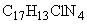 0,1 0,1 а а 502. 8-Хлор-1-метил-6-фенил-4Н-S-триазоло(4,3а)-S-№-окси-(1,4)-бензодиазепин 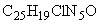 0,5 0,5 а а 503. 3-Хлорметил-6-хлорбензоксазолон 40507-94-6 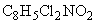 2 2 п+а п+а 504. №-{4-[2[(5-Хлор-2-метоксибензамидо)этил]-фенилсульфонил}-№-циклогексилкарбамид 10238-21-8 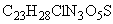 0,01 0,01 а а 505. Хлорсульфуровая кислота+ 25404-06-2 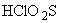 0,1 0,1 а а 506. 5-Хлор-3-фенилантранил 7716-88-3 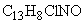 3 3 а а 507. 1-[(2-Хлорфенил)дифенилметил]-1Н-имидазол 23593-75-1 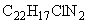 0,5 0,5 а а 508. 2-(Хлорфенил)-2(метиламино) циклогексанона гидрохлорид 1867-66-9 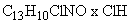 0,3 0,3 а а 509. Хлорфенилсилилэтан 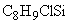 10 10 п+а п+а 510. Хлорэтил-2-метилпроп-2-еноат+ 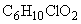 0,5 0,5 п п 511. №-(2-Хлорэтил)-№-(фенилметил)бензметанамин гидрохлорид 55-43-6 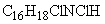 0,2 0,2 а а 512. 2-Хлорэтилэтил-2,4,5-трихлорфенил фосфат 74944-84-6 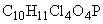 0,2 0,2 п+а п+а 513. 5-Холестен-3бета-ол 57-88-5 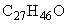 1 1 а а 514. Хром диоксид 1208-01-8 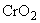 0,2 0,2 п+а п+а 515. Цианацетат гидразид 140-87-4 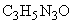 0,5 0,5 а а 516. Цианацет(1-метилэтилиден)гидразид 4974-42-9 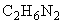 1 1 а а 517. 4-Цианпиридин 100-48-1 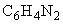 0,3 0,3 а а 518. Циклогексан-1,3-диона фенилгидразон 27385-45-1 2 2 а а 519. Циклогексиламмония фторид 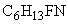 1 1 а а 520. 6-Циклогексил-9бета-(№,№-дибензиламино)этил-3,4-дигидрокарбазол-1-(2Н)-он 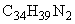 3 3 а а 521. 6-Циклогексил-3,4-дигидрокарбазол-1-(2Н)-он 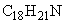 5 5 а а 522. 2-Циклогексилкарбонил-4-оксо-1,2,3,6,7,11-гексагидро-4Н-пиразино(1,2-альфа-)изохинолин 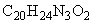 2 2 а а 523. 4-Циклогексилфенилгидразон-циклогексан-1,2-дион 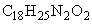 5 5 а а 524. Циклододекан 294-62-2 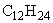 10 10 п п 525. Циклододеканон-(Е)-оксим 62599-50-2 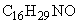 10 10 а а 526. Циклододекатриен-1,5,9 706-31-0 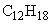 10 10 п п 527. 1-Циклопропил-6-фтор-1,4-дигидро-4-оксо(пиперазинил)-3-хинолинкарбоновой кислоты гидрохлорид гидрат 93107-08-5 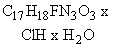 0,5 A 0,5 A а а 528. триЦинка дифосфат+ 7779-90-0 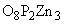 0,5 0,5 а а 529. Цинк гидрофосфат (1:1) 14332-60-6 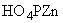 0,5 0,5 а а 530. Цинк ди(ацетамид)дихлорид 18400-98-1 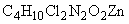 3 3 а а 531. Цинк динитрат 7779-88-6 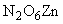 0,5 0,5 а а 532. Цинк карбонат 3486-35-9 2 2 а а 533. Цинк селенид 1315-09-9 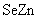 2 2 а а 534. Цитохром С 9079-56-5 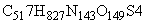 2 A 2 A а а 535. Эпоксидная смола УП-62 /по эпихлоргидрину/ 2 A 2 A а а 536. №-(2,3-Эпоксипропил) карбазол 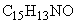 3 3 а а 537. диЭрбий триоксид 12061-16-4 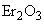 4 4 а а 538. Этандиаль+ 107-22-2 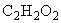 2 2 п п 539. 2,2’-(1,2-Этандиил)бис(аминобензол)дифосфат 93045-02-4 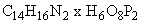 2 2 а а 540. [S-(R*,R*)]-2,2-(Этан1,2-диилдиимино)бис(бутан-1-ол) дигидрохлорид 1070-11-7 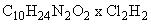 0,5 0,5 а а 541. Этаноламин гидрохлорид 2002-24-6 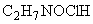 10 10 п п 542. [2-(Этенилокси)этокси]метил-оксиран+ 16801-19-7 10 10 п п 543. 1-(Этенилсульфонил)декан+ 18287-90-6 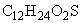 0,5 0,5 п+а п+а 544. Этил-6-бром-5-гидрокси-1-метил-2-[(фенилтио)метил]-1Н-индол-3-карбонат 131707-24-9 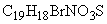 5 5 а а 545. Этил-6-бром-4-[(диметиламино)метил]-5-гидрокси-1-метил-2-[(фенилтио)метил]-1Н-индол-3-карбонат 131707-25-0 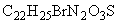 1 1 а а 546. Этил-5-гидрокси-1,2-диметил-1H-индол-3-карбонат 15574-49-9 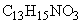 5 5 а а 547. Этил-6-[гидроксимино)метил]-3-пиридинкарбонат 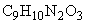 3 3 а а 548. Этилдифениламино-3-карбамат 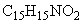 2 2 а а 549. Этил-6,7-дифтор-1,4-дигидро-4-гидроксихинолин-3-карбонат 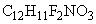 0,6 0,6 а а 550. Этил-6,7-дифтор-1,4-дигидро-4-оксохинолин-3-карбонат 121873-01-6 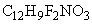 0,6 0,6 а а 551. 3-Этилендиаминтетраацетатбис-2-ди(тиосульфат)цинкат октанатрия, п-водный (п=4-6) 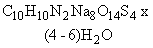 2 2 а а 552. Этилендиаминтетраацетато-бис(нитрилотриацетоцинкат)гексанатрий 4-водный 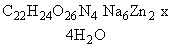 2 2 а а 553. Этилмеркуритио-2-гидроксибензоат натрия /по ртути/ 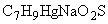 0,005 0,005 п п 554. 5-Этил-5-(1-метилбутил)-2-тиобарбитурат натрия 71-73-8 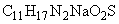 0,3 0,3 а а 555. 5-Этил-5-(1-метилбутил)-2-тиобарбитуровая кислота 76-75-5 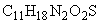 0,5 0,5 а а 556. 2-Этил-6-метил-3-гидроксипиридин гидрохлорид 13258-59-8 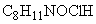 2 2 а а 557. 4-Этил-4-метилпиперидин-2,6-дион+ 64-65-3 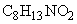 0,2 0,2 а а 558. Этил-(2-оксо-3-пиперидинкарбонат) 3731-16-6 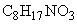 2 2 а а 559. Этил-альфа-циан-1-циклогексилиден-1-ацетат+ 58567-40-1 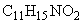 1 1 п+а п+а 560. Этил-альфа-циан-альфа-этилфенилацетат 718-71-8 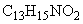 1 1 а а 561. Этил-2,3-эпокси-3-[4-(2-метилпропил)фенил]бутаноат+ 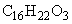 2 2 а а 562. бета-Этоксиэтил-бис(бета-метоксикарбонилэтил)амин 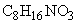 5 5 п+а п+а 563. 1-(2-Этоксиэтил)пиперид-4-он 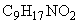 2 2 п+а п+а 564. 1-(2-Этоксиэтил)-4-этенилбензоилоксипиперидин гидрохлорид+ 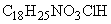 1 1 а а 565. 1-(2-Этоксиэтил)-4-этенил-4-гидроксипиперидин+ 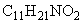 1 1 а а 566. 2-[2-(2-Этоксиэтокси)этокси]этанол 112-50-5 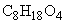 10 10 п+а п+а 567. [1,1’-Бифенил]-4-ил-2-метилпроп-2-еноат (дифенилметакрилат) 46904-74-9 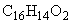 3 3 п+а п+а 568. 4-(№-[2-(имидазол-4-ил)этил] карбомоил) масляно1й кислоты (витаглутам, гистаминглутаровая кислота 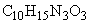 0.3 0.3 а а 569. 2,3,5,6,-Тетрафлуоро-4-метоксиметилбензил-(EZ)-(1RS, 3 RS; 1RS, 3 RS)-2,2-диметил-3-(проп-1-енил) циклопропанкарбоксилат (метофлутрин) 240494-70-6 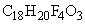 1 1 п+а п+а 570. Хлорфенил-2-метилпроп-2-еноат (пара-хлорфенилметакрилат) 16522-37-5 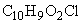 1 1 п п 571. Циклический L-лейцил-D-фенилаланил-L-пролил-L-валил-L-орнитил-L-лейцил-D-фенилаланил-L-пролил-L-валил-L-орнитил + дихлоргидрат | (грамицидин С гидрохлорид, грамицидин С) 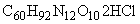 0.2 0.2 а а 572. Пиретрум натуральный очищенный концентрат 80003-34-7 2 2 п+а п+а 573. 1-Этоксипропан-2-ол 1569-02-4 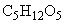 10 10 п п 574. Препарат Имудон (контроль по лактозе) 5,0 5,0 а а 575. 1,3-Тиазол-5-илметил №-[(2S, 3S, 5S)-3-гидрокси-5 [[(2R)-3-мeтил-2-[[мeтил-[(2-пропан-2-ил-1,3,тиазол-4-ил)метил] карбомоил]амино]бутаноил] амино]-1,6,дифенилгексан-2-ил]карбамат (ритонавир) 155213-67-5 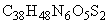 0,1 0,1 а а 576. [2-(акрилоилокси)этил]триметил-аммоний хлорид 44992-01-0 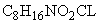 3,0 3,0 а а 577. 2,7-Бис-[2-диэтиламино)этокси]-9Н-флуорен-9-он дигидрохлорид (амиксин, тилорон, тилаксин) 27591-69-1 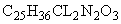 0,4 0,4 а а 578. (Е)-№-(6,6-диметил-2-гептен-4-инил)-№-метил-1-нафталенметанамин гидрохлорид (тербинафин гидрохлорид) 78628-80-5 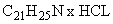 0,5 0,5 а а 579. Магний дигидроксид 1309-42-8 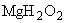 2,0 2,0 а а 580. Пустырника экстракт сухой - - 0,1 0,1 а а 581. 2-[(2-Аминоэтокси)метил]-4-(2-хлорфенил)-1,4-дигидро-6-метил-3,5-пиридинкарбоновой кислоты 3-этил 5-метилового эфира малеат (амлодипина малеат) 88150-47-4 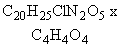 (1:1) 0,05 0,05 а а 582. Бис[1-оксипиридин-2(1H)-тионат]цинка+ (пиритион цинка) 13463-41-7 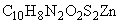 0,2 0,2 а а 583. (R)-3-Гидрокси--[(метиламино)метил]бензометанол гидрохлорид (фенилэфрина гидрохлорид) 61-76-7 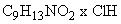 0,5 0,5 а а 584. 4-Гидрокси-3-[1,2,3,4-тетрагидро-3-[4-(4-трифторметилбензоилокси) фенил]-1-нафтилкумарин, смесь (1R, 3R)- и (1R,3S)-изомеров+ (флокумафен) 90035-08-8 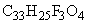 0,005 0,005 а а 585. №,№,-Диметилимидодикарбонимид диамид гидрохлорид (метформина гидрохлорид) 1115-70-4 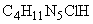 1,0 1,0 а а 586. Магния 2-гидроксипропан-1,2,3-карбоксилат (магния цитрат) 3344-18-1 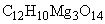 1,0 1,0 а а 587. 1-[(2,3,4-Триметоксифенил)метил]-пиперазин дигидрохлорид (триметазидина дигидрохлорид) 13171-25-0 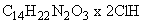 0,2 0,2 а а 588. 8-(2-Фенилэтил)-1-окса-3,8-диазаспиро[4,5]декан-2-она гидрохлорид (фенспирида гидрохлорид) 5053-08-7 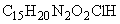 0,5 0,5 а а 589. (-)-(S)-9-Фтор-2.3-дигидро-3-метил-10-(4-метил-1-пиперазинил)-7-оксо-7Н-пиридо[1,2,3-de]-1,4-бензоксазин-6-карбоновая кислота гемигидрат (левофлоксацина гемигидрат) 138199-71-0 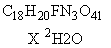 0,5 0,5 а а 590. (3R,5S,6Е)-7-[4-(4-Фторфенил)-6-(1-метилэтил)-2-(метил(метилсульфонил)амино)-5-пиримидинил]-3,5-дигидрохи-6-гептеновая кислота, кальциевая соль (2:1) (розувастатин кальция) 147098-20-2 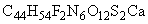 0,03 0,03 а а 591. 3-Хинолинкарбоновая кислота, 1-циклопропил-6-фтор-1,4-дигидро-8-метокси-7-[(4aS, 7aS)-октагидро-6Н-пирроло[3,4-b]пиридин-6-ил]-4-оксо-, моногидрохлорид (моксифлоксацина гидрохлорид) 151096-09-2 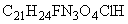 0,5 0,5 а а 592. (3а, 16а)-Эбурнаменин-14-карбоновой кислоты этиловый эфир (винпоцетин) 42971-09-5 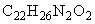 0,1 0,1 а а 593. [2S-[1-[R*(R*)],2,3,7]]-1-[2-[[1-(Этоксикарбонил) бутил]амино]-1-оксопропил] октагидро-1Н-индол-2-карбоновой кислоты соль с L-аргинином (1:1)+ (периндоприла аргинин) 612548-45-5 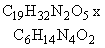 0,02 0,02 а а 594. 3-Бензоил-альфа-метилбензолуксусная кислота (кетопрофен) 22071-15-4 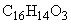 0,2 0,2 а а 595. 2-Бутил-4-хлор-1-[[2’-(1Н-тетразол-5-ил)[1,1’-бифенил]-4-ил] метил]-1Н-имидазол-5-метанол монокалиевая соль (лозартан калия) 124750-99-8 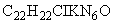 0,05 0,05 а а 596. Детралекс, очищенная микронизированная флавоноидная фракция (диосмина 90%, геаперидина 10%) 111804-73-0 - 2,0 2,0 а а 597. 3-{3-[{[(7S)-3,4-Диметоксибицикло [4.2.0] окта-1,3,5-триен-7-ил] метил} (метил)амино] пропил}-7,8-диметокси-1,3,4,5-тетрагидро-2Н-3-бензазепин-2-она гидрохлорид (ивабрадина гидрохлорид, кораксан) 148849-67-6 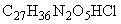 0,01 0,01 а а 598. Метил-(+)-(8)-альфа-(о-хлорфенил)-6,7-дигидротиено [3,2-с]пиридин-5(4Н)-ацетат гидросульфат (клопидогрела гидросульфат) 120202-66-6 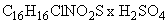 0,2 0,2 а а 599. №-(1-Оксопентил-№-[2’-(1Н-тетразол-5-ил)[1,1’-бифенил]-4-ил] метил]-L-валин (валсартан) 137862-53-4 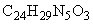 0,3 0,3 а а 600. 1-Этил-6-фтор-1,4-дигидро-4-оксо-7-(1-пиперазинил)-3-хинолинкарбоновая кислота (норфлоксацин) 70458-96-7 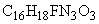 0,5 0,5 а а 601. [2S-[1-[R*(R*)],2альфа,3альфабета,7 альфабета]]-1-[2-[[1-(Этоксикарбонил)бутил]амино]-1-оксопропил]-октагидро-1Н-индол-2-карбоновой кислоты соль с 2-метил-2-пропанамином (1:1) (периндоприла эрбумин) 107133-36-8 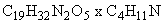 0,02 0,02 а а Наименование вещества Регистраци-онный номер CAS Формула Величина ПДУ,Мг/ см Класс опасности 1 2 3 4 5 О-изобутил-бета-диэтиламиноэтантиоловый эфир метилфосфоновой кислоты 159939-87-4 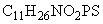 3,0 х 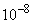 1 Акриловой кислоты нитрил (А) 107-13-1 0,001 3 S-Бензил-O,O-диизопро-пилтиофосфат 13286-32-3 0,15 4 Бензол (К) 71-43-2 0,002 4 14-Гидроксирубомицин 25316-40-6 - исключен контакт с кожей и органами дыхания 1 O,O-Диметил-S[2-(№-метил-амино)-2-оксоэтил]-дитиофосфат 60-51-5 0,02 4 1,5-Диазабицикло(3,1,0)гексан - 0,0003 3 Диэтиламид м-толуиловой кислоты 134-62-3 2,0 4 Жирные спирты фракции С5-С10 0,2 (ПДУ на коже рук работающих 4 Ксилидин (смесь изомеров) 1300-73-8 0,08 ПДУ на коже рук работающих 4 Ксилол (смесь изомеров) 1330-20-7 0,08 4 Лития хлорид 7447-41-8 0,05 4 Нитробензол 98-95-3 2,4 ПДУ на коже рук работающих 4 Поли(4,9-диоксадодеканилгуанидин) гидрохлорид 0,02 4 Поли(иминоимидокарбонил иминогексаметилен) гидрохлорид 57029-18-2 0,02 4 Поли(иминоимидокарбонил иминогексаметилен) фосфат 89697-78-9 0,02 4 Сурьма 7440-36-0 0,001 по сурьме 3 Сурьма триоксид (сурьма/III/оксид) 309-64-4 0,001 по сурьме 3 Сурьма трисульфид (сурьма/III/сульфид) 345-04-6 0,001 по сурьме 3 о-Толуидин (К) 35-53-4 0,03 4 Толуол 8-88-3 0,002 4 2,2,6-Тридеокси-3-амино--ликсозо-4-метокси 6,7,9,11-тетра-окси-9-ацето-7,8,9,10-тетрагидро-тетраценхинон 20830-81-3 - исключен контакт с кожей и органами дыхания 1 Хлорбензол 108-90-7 0,036 4 Фенол 108-95-2 0,05 ПДУ на коже рук работающих 4 Циклогексанон 108-94-1 0,07 4 3-Хлор-1,2-эпоксипропан (А) 106-89-8 0,04 ПДУ на коже рук работающих 4 №п/п Наименование микроорганизма-продуцента Назначение ПДК,кл/м Класс опасности Особенности действия на организм (А - микроорганизмы, способные вызывать аллергические заболевания) 1 2 3 4 5 6 1. Alcaligenes denitrificans, шт.С-32 NПродуцент нитрилазы 4000 3 А 2. Arthrobacter terregens, шт.ВСБ-570 Продуцент БВК 3000 3 А 3. Acetobacter methylicum, шт.ВСБ-924 Продуцент меприна 10000 4 - 4. Acinetobacter oleovarums paraffinicum, шт.ВСБ-773а Продуцент БВК 300 3 А 5. Acinetobacter oleovarums paraffinicum, шт.ВСБ-567, 568, 712 Продуценты БВК 500 3 А 6. Acinetobacter sp., шт.Jn-2 Активное начало препарата Дестройл 50000 4 - 7. Acremonium chrysogenum Продуцент протеазы С 5000 3 А 8. Actinomyces roseolus, шт.Z-219 Продуцент линкомицина 1000 3 А 9. Arthrobacter sp., шm.OC-1 Продуцент препарата Дикройл 3000 3 - 10. Aspergillus awamori, шт. 120/177 Продуцент глюкоамилазы 2000 3 А 11. Aspergillus awamori Nakazawa, шт.ВУДТ-2 1000-У Продуцент глюкоамилазы 2000 3 А 12. Aspergillus fumigatus, шт.4238 Продуцент фумагилина 1000 3 А 13. Aspergillus terreus, шт.198 Продуцент итаконовой кислоты 300 3 14. Aspergillus terreus, шт.44-62 Продуцент ловастатина 300 3 А 15. Aspergillus Niger, шт.R-3 ВКПМ F-171 Продуцент лимонной кислоты 1000 3 А 16. Azospirillum zeae, шт.OPN-14 ВКПМ В-12542 Активное начало агрохимиката "Органит Н" 50000 4 - 17. Azotobacter chroococcum, шт.ВН-1811 ВКПМ В-9029 Продуцент гетероауксина, антибиотиков для растениеводства 50000 4 - 18. Azotobacter vinelandii Lipman, шт.ФЧ-1 Продуцент экзополисахаридов (продукта БП-92) 5000 3 А 19. Bacillus amyloliquefaciens, шт.ВКПМ В-10291 Продуцент -амилазы 5000 3 А 20. Bacillus amyloliquefaciens, шт.OPS-32 ВКПМ В-12464 Активное начало биофунгицида "Оргамика С" 50000 4 - 21. Bacillus bifidum, шm.1 Компонент препарата Энтерацид 50000 4 А 22. Bacillus brevis, шт.101 Продуцент грамицидина С 2000 3 - 23. Bacillus licheniformis, шт.ВКПМ B-9608 Продуцент протеазы 5000 3 А 24. Bacillus licheniformis, шт.60 Продуцент комплекса термостабильных амилолитических и протеолитических ферментов 50000 4 А 25. Bacillus licheniformis, шт.103 Продуцент -амилазы 50000 4 А 26. Bacillus licheniformis, шт.1001 Продуцент бацитрацина 50000 4 А 27. Bacillus megaterium, шт.ВМ-11 Продуцент нейтральной металлопротеиназы 1000 3 - 28. Bacillus megaterium, шт.ОРР-31 ВКПМ В-12463 Активное начало удобрения "ОрганитП" 50000 4 - 29. Bacillus mucilaginosus, шт.Вас-10 ВКПМ В-8966 Активный компонент в производстве биоудобрений для растениеводства 50000 4 - 30. Bacillus polymyxa, шт.ВНИИА - 2158 Продуцент полимиксина М 2000 3 А 31. Bacillus sphaericus, шт.ВНИИгенетика - 276 Компонент инсектицидного препарата 50000 4 А 32. Bacillus subtilis, шт.265-76 Продуцент аминокислот 1000 3 - 33. Bacillus subtilis, шт.Биореактор-1 ВКПМ-2160 Продуцент рибофлавина 5000 3 А 34. Bacillus subtilis, шт.24Д Действующий компонент фунгицидного препарата Интеграл 50000 4 - 35. Bacillus subtilis, шт.26Д Действующий компонент фунгицидного препарата Фитоспорин-М 50000 4 - 36. Bacillus subtilis, шт.В-40 Основа средства защиты растений 20000 4 - 37. Bacillus subtilis, шт.65 Продуцент нейтральной протеиназы и амилазы 40000 4 А 38. Bacillus subtilis, шт.72 Продуцент щелочной протеазы 50000 4 - 39. Bacillus subtilis, шт.103 Продуцент нейтральной протеазы 50000 4 - 40. Bacillus subtilis, шт.Ч-13 Продуцент биофунгицида Бисолбисан и агрохимиката Экстрасол 50000 4 - 41. Bacillus thuringiensis, шт.БТ ВНИИгенетика 16-816 Основа средства защиты растений 20000 4 - 42. Bacillus thuringiensis ssp., шт.toumanoffi 25 Активное начало инсектицида "Биослип БТ, П" против насекомых-вредителей отрядов Чешуекрылые и Двукрылые 50000 4 - 43. Beauveria bassiana, шт.ОРВ-43 ВКПМ F-1396 Активное начало препарата "Биослип БВ, Ж" для широкого спектра насекомых-вредителей 50000 4 - 44. Beijerinckia fluminensis, шт.Bf 2806 ВКПМ B-12258 Активный компонент в производстве биоудобрений для растениеводства 50000 4 - 45. Blakeslea trispora (+) и (-) 8A Продуцент -каротина 10000 4 А 46. Brevibacterium sp., шт.Е-531, 90-E-531-1 Продуцент аминокислот 10000 4 А 47. Brevibacterium flavum, шт.pS-76, 10-86, ВНИИгенетика-758 Продуцент аминокислот 10000 4 - 48. Candida ethanolica, шт.ВСБ-814 Продуцент кормового белка 100 3 А 49. Candida lipolytica, шт.367-3 Компонент препарата Деваройл 200 3 - 50. Candida maltosa, шт.ВСБ-542, 542в, 640, 777, 779 Продуцент кормового белка 500 3 - 51. Candida maltosa, шт.ВСБ-569, 778, 899, 900, 907, 930 Продуцент кормового белка 1000 3 - 52. Candida rugosa, шт.ВСБ-925, 928 Продуцент кормового белка 300 3 - 53. Candida scotti, шт.ВНИИгенетика Y-546 Продуцент кормового белка 1000 3 - 54. Candida scotti, шт.ВГИ-81/1 Продуцент кормового белка 1000 3 - 55. Candida seatricum, шт.AR-217 Продуцент кормового белка 200 3 А 56. Candida tropicalis, шт.ВСБ-830 Продуцент кормового белка 300 3 А 57. Candida tropicalis, шт.ВСБ-637 Продуцент кормового белка 500 3 А 58. Candida tropicalis, шт.Арх.2/8 Продуцент кормового белка 1000 3 - 59. Candida tropicalis, шт.Y-456 Продуцент ксилита 300 3 А 60. Candida valida, шт.EL-1Ф-Б Продуцент биомассы из этанола 1000 3 - 61. Candida utilis, шт.ВСБ-651 Продуцент эприна 1000 3 А 62. Clostridium acetobutilicum, шт.3108 Продуцент бутанола 500 3 А 63. Corynebacterium (Brevibacterium) ammoniagenes, шт.AS 72-26 Продуцент инозин-5-монофосфата 50000 4 - 64. Corynebacterium glutamicum (Brevibacterium flavum), шт.Н150 ВКПМ В-12692 Продуцент лизина 50000 4 - 65. Corvnebacterium glutamicum, шт.3144 Продуцент глутаминовой кислоты 10000 4 - 66. Corynebacterium glutamicum, шт.ВНИИгенетика H-43A Продуцент гистидина 10000 4 А 67. Endomycopsis fibuligera, шт.ВСБ-12 Продуцент кормового белка 400 3 А 68. Entomophtora, шт."Е.ИНМИ" Продуцент биополиена 5000 3 А 69. Escherichia coli, шт.ТДГ-6 Продуцент треонина 1000 - 70. Escherichia coli, шт.А-858 Продуцент биокатализатора 5000 3 - 71. Escherichia coli, БРЦ ВКПМ B-13427 Продуцент L-треонина 5000 3 - 72. Fusidium coccineum, шт.108 Продуцент фузидиевой кислоты 5000 3 А 73. Komagataella (Pichia) pastoris шт.ВКПМ Y-4225 Продуцент фитазы 3000 3 А 74. Komagataella (Pichia) pastoris, шт. БРЦ ВКПМ Y-4394 Продуцент ксиланазы 3000 3 А 75. Lactobacillus acidophilus, шт.1-K Компонент пропиацида и энтерацида 50000 4 А 76. Lactobacillus casei, шт.5-1/8 Компонент препарата для производства мясных продуктов 50000 4 - 77. Lactobacillus plantarum, шт.435 Компонент препарата для производства мясных продуктов 50000 4 - 78. Lecanicillium lecanii (Verticilliumlecanii), шт.В-80 ВКПМ F-1182 Действующее начало биоинсектицида Биоверт 50000 4 - 79. Lysinibacillus xylanilyticus, шт.5rb ВКПМ В-11685 Компонент биопрепарата по очистке почв, грунтов, водоемов и стоков от нефти, нефтепродуктов и от других стойких органических загрязнителей 50000 4 - 80. Micrococcus varians, шт.80 Компонент препарата для производства мясных продуктов 50000 4 - 81. Micromonospora atratavinosa sp. nov. 1573, шт. 184R Продуцент сизомицина и сизовета 2000 3 А 82. Mycobacterium sp., шт.В-3805 Продуцент андростандиона из -ситостерина 20000 4 А 83. Nocardia mediterranei, шт.ВНИИА-2142 Продуцент рифамицина В 2000 3 - 84. Paenibacillus musilaginosus, шт.Pm 2906 ВКПМ В-12259 Активный компонент в производстве биоудобрений для растениеводства 50000 4 - 85. Penicillium canescens, шт.F-436 Продуцент -галактозидазы 2000 3 - 86. Penicillium canescens, шт.F-832 Продуцент ксиланазы 2000 3 А 87. Penicillium canescens, шт.F-912 Продуцент эндо-(1-4)--ксиланазы 5000 3 А 88. Penicillium canescens, шт.PhP133 BKM F-38670 Продуцент пектинлиазы и фитазы 2000 3 А 89. Penicillium chrysogenum, шт.9741 беж Продуцент бензилпенициллина 5000 3 А 90. Penicillium funiculosum, шт.F-149 Продуцент декстраназы 2000 3 А 91. Penicillium funiculosum шт.ВKМ F 3668D Продуцент комплекса карбогидраз 2000 3 А 92. Penicillium verruculosum, шт.РK-1 Продуцент вермикулена 2000 3 А 93. Penicillium verruculosum, шт.RV2007 ВKМ F-3972D Продуцент комплекса карбогидраз 2000 3 А 94. Pichia membranifaciens, шт.ВКМ-У-934 Продуцент цитохрома С 2000 3 А 95. Pichia pastoris (Komagataella kurzmanii) БРЦ ВКПМ Y-4465 Продуцент -глюканазы 5000 3 А 96. Propionibacterium aches, шт.F3 Компонент пропиацида 50000 4 А 97. Pseudomonas aureofaciens, шт.ВКМ-2391Д Активное начало биофунгицида Псевдобактерин-3 5000 3 А 98. Pseudomonas caryophylii, шт.KM 92-102/1 Утилизатор стирола 5000 3 А 99. Pseudomonas fluorescens, шт.K-3б Продуцент салициловой кислоты 2000 3 А 100. Pseudomonas fluorescens, шт.В-6844 Препарат для очистки от нефтяных загрязнений 5000 3 А 101. Pseudomonas fluorescens (denitrificans), шт.В99 Продуцент витамина В12 2000 3 - 102. Pseudomonas stutzeri, шт.367-1 Компонент препарата Деваройл 300 3 - 103. Rhodococcus corallinus Компонент биоочистки парогазовых выбросов табачной промышленности 50000 4 - 104. Rhodococcus erythropolis, шт.КД Компонент для биоочистки нефтяных загрязнений 50000 4 - 105. Rhodococcus erythropolis, шт.367-2, 367-6, S-1379 Компонент препарата Деваройл, продуцент биоПАВ 50000 4 - 106. Rhodococcus jialingiae, шт.1kp ВКПМ Ас-1957 Компонент биопрепарата по очистке почв, грунтов, водоемов и стоков от нефти, нефтепродуктов 50000 4 - 107. Rhodococcus maris, шт.367-5 Компонент препарата Деваройл 50000 4 - 108. Rhodococcus rhodochrous, шт.М-8, М-33 Продуцент нитрилгидратазы, компонент препарата для получения амидов из нитритов 50000 4 - 109. Serratia marcescens, шт.ВКМ-851 Компонент препарата для оценки защитной эффективности СИЗ 20000 4 - 110. Streptococcus faecium, шт.М-74 Компонент препарата Энтерацид 50000 4 А 111. Streptomyces aureofaciens, шт.019                                                                                  (8) Продуцент хлортетрациклина 5000 3 А 112. Streptomyces aureofaciens, шт.777 Продуцент биовита и хлортетрациклина 5000 3 А 113. Streptomyces aureofaciens, шт.STR-2255 Продуцент тетрациклина 5000 3 - 114. Streptomyces avermitilis шт.ВНИИСХМ-54, шт.3NN Продуцент авермектина 5000 3 - 115. Streptomycesbambergiensis, шт.712 АТСС 13879 Продуцент флавомицина 30000 4 - 116. Streptomyces cinnamonensis, шт.НИЦБ-109 Продуцент монензина 3000 3 - 117. Streptomyces cremeus sub. sp. tobramycini, шт.ВНИИА-9871 Продуцент тобрамицина и апрамицина 2000 3 А 118. Streptomyces erythreus, шт.85-1 Продуцент эритромицина 3000 3 А 119. Streptomyces fradiae, шт.БС-1 Продуцент тилозина 2000 3 А 120. Streptomyces griseus, шт.С-5 Продуцент стрептомицина 5000 3 - 121. Streptomyces kanamyceticus, шт.ВНИИА-1747 Продуцент канамицина 5000 3 А 122. Streptomyces rimosus, шт.1-43 Продуцент окситетрациклина 3000 3 А 123. Streptoverticillium olivoreticulum, шт.ЛС-1631 Продуцент аминоацилазы 3000 3 - 124. Tolypocladium inflatum, шт.1069 Продуцент циклоспорина А 2000 3 - 125. Tolypocladium penicilloides, шт.2151 Продуцент Д-фунгина 2000 3 - 126. Trichoderma asperellum, шт.OPF-19 ВКПМ F-1323 Активная субстанция фунгицида "Оргамика Ф, Ж" 50000 4 - 127. Trichoderma longibrachiatum, шт.TW-1 Продуцент -глюканазы 5000 3 А 128. Trichoderma longibrachiatum, шт.TW-420 ВKМ F-3880D Продуцент целлюлаз, ксиланазы и -глюканазы 5000 3 - 129. Trichoderma reesei, шт.18.2-KK Продуцент целловиридина Г 20Х 5000 3 - 130. Trichoderma viride, шт.44-11-62/3 Продуцент комплекса целлюлолитических ферментов 2000 3 А 131. Yarrowia lipolytica, шт.ВКПМ Y-3323 Продуцент липазы 500 3 А 132. Yarrowia lipolytica, шт.2kp ВКПМ Y-4043 Компонент биопрепарата по биоремедиации почв, грунтов, водоемов и стоков от нефти и нефтепродуктов 500 3 А №п/п Наименование и состав бактериального препарата Назначение Назначение ПДК,кл/м Класс опасности Класс опасности Особенности действия на организм (А - бактериальные препараты, способные вызывать аллергические заболевания) 1 2 3 3 4 5 5 6 1. Ампеломицин (на основе Ampelomyces quisqualis) Биологическое средство защиты растений Биологическое средство защиты растений 10000 4 4 - 2. Байкал (на основе Lactobacillus casei, шт.21 - 30%, Streptococcus lactis, шт.47 - 30%, Phodopseudomonas palistris - 30%, Saccharomyces cerevisial, шт.22 - 10%) Биодобавка к кормам, регулятор микробиоценоза почвы, очистка канализационных сточных вод Биодобавка к кормам, регулятор микробиоценоза почвы, очистка канализационных сточных вод 20000 по Lactobacillus casei, шт.21 4 4 - 3. Биоэнергия (на основе Rizobium sp., Corynebacterium foscians, Azotobacterium agila, Bacterium megatherium phosphatiens, Azotobacterium chroocoecum), содержание микроорганизмов до 45% Регулятор роста растений Регулятор роста растений 50000 по сумме микроорганизмов 4 4 - 4. Битоксибациллин (на основе Bacillus thuringiensis var. thuringiensis) Инсектицидный препарат Инсектицидный препарат 50000 4 4 А 5. Вермикулен (на основе Penicillium vermiculatum) Фунгицидный препарат Фунгицидный препарат 5000 3 3 - 6. Дендробациллин (на основе Bacillus thuringiensis var. dendrolimus) Инсектицидный препарат Инсектицидный препарат 50000 4 4 А 7. Деваройл (на основе Rhodococcus erythropolis, шт.367 - 2; Rhodococcus maris, шт.367 - 5; Rhodococcus erythropolis, шт.367 - 6; Rseudomonas stutzeri, шт.367 - 1; Candida lipolytica, шт.367 - 3); содержание каждого штамма - 20% Препарат для очистки природных экосистем Препарат для очистки природных экосистем 1000 по сумме микроорганизмов 3 3 - 8. Казахсил (на основе Streptococcus laclis diastaticus) Препарат для силосования кормов Препарат для силосования кормов 10000 4 4 - 9. Колорадо (на основе Bacillus thuringiensis var. tenebrionis, шт.ВНИИгенетика 16-816) Инсектицидный препарат 5000 5000 3 - - 10. Консорциум мезофильных бактерий (метанобразующие - 30%, ацетогенные неспорообразующие метилотрофы - 60%, Клостридии - 4%, сульфатредуцирующие - 6%) Продуцент кормового витамина В12 10000 по сумме микроорганизмов 10000 по сумме микроорганизмов 4 А А 11. Лебенин (Lactobacillus gasseri, Bifidobacterium infantis, Enterococcus faecium No 33.3%) Активная субстанция препарата Линекс 50000 по Enterococcus faecium 50000 по Enterococcus faecium 4 - - 12. Лепидоцид (на основе Bacillus thuringiensis) Средство защиты растений 50000 50000 4 А А 13. Микробный аэрозоль животноводческих и птицеводческих производственных помещений (при наличии грибов рода Aspergillus 20%, рода Candida 0,04% от общего количества грибов, сальмонелл 0,1%, кишечных палочек и гемолитических штаммов 0,02% от общего количества бактерий) - 50000 по сумме микроорганизмов 50000 по сумме микроорганизмов 4 - - 14. Пропиацид (молочнокислые бактерии - 20%, пропионовокислые - 80%) Препарат для лечения дисбактериоза 50000 по сумме микроорганизмов 50000 по сумме микроорганизмов 4 А А 15. Путидойль (на основе Pseudomonas putida) Препарат для очистки природных экосистем 50000 50000 4 - - 16. Фарин (на основе Pseudomonas fluorescens) Фунгицидный препарат 5000 5000 3 А А 17. Фитоспорин - АС, Ж (на основе Bacillus subtilis шт. 26Д - 98,2%) Препарат для защиты растений 50000 50000 4 - - 18. Фитоспорин - ПроБио (на основе Bacillus subtilis 3Н ВКПМ В-12758) Препарат для защиты растений 50000 50000 4 - - 19. Энтерацид (молочнокислые бактерии - 57%, бифидобактерии - 21,5%, стрептококки фекальные - 21,5%) Препарат для лечения дисбактериоза микроорганизмов 50000 по сумме 50000 по сумме 4 А А 20. Энтомофторин (на основе Entomophthora sp.) Средство защиты растений 15000 15000 4 - - Наименование вещества Регистра- Формула Экспозиция, мин. Экспозиция, мин. Экспозиция, мин. Экспозиция, мин. Экспозиция, мин. ционный номер 5 15 60 240 (4 часа) 480 (8 часов) CAS Концентрация, мг/м Концентрация, мг/м Концентрация, мг/м Концентрация, мг/м Концентрация, мг/м 1,1 -Диметилгидразин (Несимметричный диметилгидразин, НДМГ, Гептил) 57-14-7 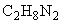 3,0 2,0 0,6 0,15 0,05 Наименование вещества Регистра-ционный номер CAS Формула Величина ДСД (мг/кг массы тела человека в сутки) 1,1-Диметилгидразин (Несимметричный диметилгидразин, НДМГ, Гептил) 57-14-7 0,0003 Наименование вещества Регистра-ционный номер CAS Формула Величина ПДК, мг/м Преимущест-венное агрегатное состояние в воздухе в условиях производства Класс опас-ности Особен-ности действия на организм 1,1-диметилгидразин 57-14-7 0,1 п 1 канце-роген Аммония перхлорат 7790-98-9 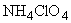 1,0 а 2 - 4,4,4,4-Тетраметил-2-тетразен (Тетраметилтетразен) (требуется специальная защита кожи и глаз) 6130-87-6 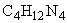 3,0 п + а 3 - Наименование вещества Регистра-ционный номер CAS Формула Величина ПДУ,мг/дм Лимитирующий показатель вредности Пропан-1,2,3-триилтринитрит (Нитроглицерин, тринитроглицерин, глицеринтринитрат, тринитрин, глоноин, 1,2,3-пропантринилтринитрат) 55-63-0 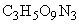 0,1 Рез. Наименование вещества Регистра-ционный номер CAS Формула Величина ПДУ,мг/см Лимитирующий показатель вредности Пропан-1,2,3-триилтринитрит (Нитроглицерин, тринитроглицерин, глицеринтринитрат, тринитрин, глоноин, 1,2,3-пропантринилтринитрат) 55-63-0 0,001 Рез. Наименование вещества Регистра-ционный номер CAS Формула Величина ПДУ,мг/дм Лимитирующий показатель вредности Пропан-1,2,3-триилтринитрит (Нитроглицерин, тринитроглицерин, глицеринтринитрат, тринитрин, глоноин, 1,2,3-пропантринилтринитрат) 55-63-0 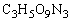 0,1 Рез. Наименование вещества Регистра-ционный номер CAS Формула Величина ПДУ,мг/дм Класс опасности Особенности действия на организм Оксид бериллия 1304-56-9 ВеО 3,0 x 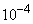 I канцероген Название вещества Регистра-ционный номер CAS Формула ВеличинаПДК,мг/м Класс опасности О-изобутил--n-диэтиламиноэтантиоловый эфир метилфосфоновой кислоты (вещество типа Vx) 159939-87-4 5,0 х 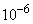 1 (при работе со строительными материалами требуется защита кожи и глаз) Название вещества Регистра-ционный номер CAS Формула ВеличинаПДК,мг/м Преимуще-ственное агрегатное состояние в воздухе в условиях производ-ства Класс опас-ности Особенности действия на организм 1 2 3 4 5 6 7 2,2’-Дихлордиэтил-сульфид (иприт) 505-60-2 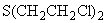 0,0002 смесь паров и аэрозоля (п + а) 1 ОВ кожно-нарывного действия, требуется специальная защита кожи и глаз 2-Хлорвинилдихлор-арсин (люизит) 541-25-3 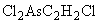 0,0002 смесь паров и аэрозоля (п + а) 1 ОВ кожно-нарывного действия, требуется специальная защита кожи и глаз Отравляющие вещества, входящие в состав ипритно-люизитной смеси:2,2’-дихлордиэтил-сульфид (иприт) 505-60-2 0,0002 смесь паров и аэрозоля (п + а) 1 ОВ кожно-нарывного действия, требуется 2-хлорвинилди-хлорарсин (люизит) 541-25-3 0,0002 1 специальная защита кожи и глаз 2-Хлорвинил-арсиноксид (оксид люизита) 3088-37-7 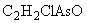 0,0006 аэрозоль (а) 1 обладает кожно-резорбтив-ным действием, требуется специальная защита кожи и глаз Название вещества Регистра-ционный Формула Величина АПВ, мг/м Величина АПВ, мг/м Величина АПВ, мг/м Преимущест-венное Класс опас- Особен-ности номер Время экспозиции Время экспозиции Время экспозиции агрегатное ности действия CAS 1 час 4 часа 8 часов состояние в воздухе в условиях производства на организм 2-Хлорви-нилдихлор-арсин (люизит) 541-25-3 1,4 x 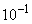 4,0 x 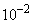 1,4 х смесь паров и аэрозоля 1 Кожно-нарывное действие Название вещества Регистра-ционный Формула Величина АПВ, мг/м Величина АПВ, мг/м Величина АПВ, мг/м Величина АПВ, мг/м Преимуще-ственное Класс опас- номер CAS Время Время Время Время агрегатное ноcти 30 мин. 1 час 2 часа 4 часа состояние в условиях производства 1 2 3 4 5 6 7 8 9 О-изобутил--n-диэтилами-ноэтантио-ловый эфир метилфосфо-новой кислоты (вещество типа Vx) 159939-87-4 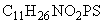 3,0 х 1,5 х 7,5 х 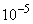 3,5 х смесь паров и аэрозоля 1 O-1,2,2-триметил-пропиловый эфир метилфтор-фосфоновой кислоты (зоман) 96-64-0 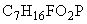 9,6 х 4,7 х 3,3 х1,5 х смесь паров и аэрозоля 1 О-изопропиловый эфир метилфтор- фосфоновой кислоты (зарин) 107-44-8 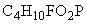 1,3 х 6,7 х 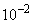 3,4 х 1,6 х смесь паров и аэрозоля 1 Название вещества Регистра-ционный номер CAS Формула Величина ПДУ,мг/дм Преимуще-ственное агрегатное состояние в условиях производства Класс опасности 2-Хлорвинилдихлорарсин (люизит) 541-25-3 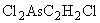 5,0 х - 1 2,2-Дихлордиэтилсульфид (иприт) 505-60-2 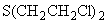 2,0 х смесь паров и аэрозоля (п+а) 1 O-1,2,2-триметилпропиловый эфир метилфторфосфоновой кислоты (зоман) 96-64-0 1,0 х 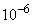 - 1 О-изопропилметилфтор-фосфонат (зарин) 107-44-8 1,0 х - 1 О-изобутил--n-диэтиламиноэтилтиоловый эфир метилфосфоновой кислоты (вещество типа Vx) 159939-87-4 2,0 х - 1 Мышьяк, неорганические соединения (по мышьяку). Обладает канцерогенным действием 7440-32-2 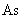 5,0 х - 1 - при содержании мышьяка более 40%2 - при содержании мышьяка до 40% Название вещества Регистрационный номер CAS Формула Величина ПДУ,мг/см Класс опасности O-1,2,2-триметилпропиловый эфир метилфторфосфоновой кислоты (зоман) 96-64-0 1,0 х 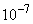 1 О-изопропиловый эфир метилфторфосфоновой кислоты (зарин) 107-44-8 1,0 х 1 О-изобутил--n-диэтиламиноэтантиоловый эфир метилфосфоновой кислоты (вещество типа Vx) 159939-87-4 3,0 х 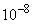 1 Название вещества Регистра-ционный номер CAS Формула Величина ПДУ, мг/см Преимуще-ственное агрегатное состояние в условиях произ-водства Класс опасности 1 2 3 4 5 6 2-Хлорвинилдихлорарсин (люизит) 541-25-3 3,0 х - 1 2,2-Дихлордиэтилсульфид (иприт) 505-60-2 7,0 х Смесь паров и аэрозоля 1 О-изобутил--n-диэтиламиноэтантиоловый эфир метилфосфоновой кислоты (вещество типа Vx) 159939-87-4 3,0 x - 1 O-(1,2,2-триметилпропил)метилфторфосфонат (зоман) 96-64-0 1,0 х - 1 О-изопропилметилфтор-фосфонат (зарин) 107-44-8 1,0 х - 1 Мышьяк, неорганические соединения (суммарно по мышьяку). Обладает канцерогенным действием 7440-32-2 5,0 х 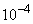 - 1 - при содержании мышьяка более 40%; 2 - при содержании мышьяка до 40% Название вещества Регистра-ционный номер CAS Формула Величина ПДК, мг/кг Класс опасности 2,2-Дихлордиэтилсульфид (иприт) 505-60-2 0,5 1 2-Хлорвинилдихлорарсин (люизит) 541-25-3 1,0 1 Название вещества Регистрационный номер CAS Формула Величина ПДК,мг/кг Класс опасности О-1,2,2-триметилпропиловый эфир метилфторфосфоновой кислоты (зоман) 96-64-0 0,1 1 О-изопропилметилфтор-фосфонат (зарин) 107-44-8 0,4 1 Название вещества Регистра-ционный номер CAS Формула Величина ПДК, мг/кг Класс опасности О-изобутил--n-диэтиламиноэтилтиоловый эфир метилфосфоновой кислоты (вещество типа Vx) 159939-87-4 5,0 х 1 Название вещества Регистрационный номер CAS Формула Величина ПДК, мг/кг Класс опасности Метилфосфоновая кислота 993-13-5 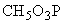 10,0 3 Название вещества Регистра-ционный номер CAS Формула Величина ПДК,мг/кг Лимитирующий показатель вредности Класс опас-ности О-1,2,2-триметилпропиловый эфир метилфторфосфоновой кислоты (зоман) 96-64-0 0,25 миграционный воздушный, общесанитарный (микробоценоз) 1 О-изопропилметилфтор-фосфонат (зарин) 107-44-8 0,5 миграционный воздушный, общесанитарный (микробоценоз) 1 Название вещества Регистраци-онный номер CAS Формула Величина ПДУ, мг/дм Класс опасности O-1,2,2-триметилпропиловый эфир метилфторфосфоновой кислоты (зоман) 96-64-0 1,0 х 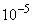 1 О-изопропилметилфторфосфонат (зарин) 107-44-8 1,0 х 1 Название вещества Регистрационный номер CAS Формула Величина ПДК, мг/кг Лимитирующий показатель вредности Класс опасности Мышьяк (суммарно во всех формах) 7440-32-2 As 10,0 транслокационный 1 Название вещества Регистра-ционный номер CAS Формула Величина ПДК, мг/кг Лимитирующий показатель вредности Класс опасности 2,2’-Дихлордиэтил-сульфид (иприт) 505-60-2 0,1 воздушно-миграционный 1 2-Хлорвинил-дихлорарсин (люизит) 541-25-3 0,5 водно-миграционный 1 Название вещества Регистра-ционный номер CAS Формула Величина ПДК, мг/кг Лимитирующий показатель вредности Класс опасности 2,2’-дихлордиэтил-сульфид (иприт) 505-60-2 0,1 воздушно-миграционный, транслокационный 1 2-хлорвинил-дихлорарсин (люизит) 541-25-3 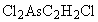 0,2 водно-миграционный 1 Мышьяк, неорганические соединения (по мышьяку) 7440-32-2 As 5,0 транслокационный 1 Название вещества Регистра-ционный номер CAS Формула Величина ПДУ, мг/дм Лимитирующий показатель вредности Класс опасности 2,2’-дихлордиэтил-сульфид (иприт) 505-60-2 210 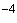 - 1 2-хлорвинил-дихлорарсин (люизит) 541-25-3 1,510 - 1 Мышьяк (суммарно во всех формах) 7440-32-2 As 1,510 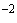 Транслокационный 1 Название вещества Регистрационный номер CAS Формула Величина ПДУ, мг/дм Класс опасности О-изобутил--n-диэтиламиноэтилтиоловый эфир метилфосфоновой кислоты (вещество типа Vx) 159939-87-4 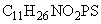 2,010 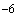 1 Название вещества Регистрационный номер CAS Формула Величина ПДУ, мг/дм Класс опасности О-1,2,2-триметилпропиловый эфир метилфторфосфоновой кислоты (зоман) 96-64-0 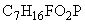 1,010 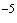 1 О-изопропилметилфторфосфонат (зарин) 107-44-8 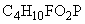 1,010 1 О-изобутил--n-диэтиламиноэтантиоловый эфир метилфосфоновой кислоты (вещество типа Vx) 159939-87-4 2,010 1 2-хлорвинилдихлорарсин (люизит) 541-25-3 1,510 1 2,2-дихлордиэтилсульфид (иприт) 505-60-2 2,010 1 № п/п Показатель Единицы измерения Норматив, не более Примечание 1 2 3 4 5 1 Запах баллы 2 Вода питьевая централизованного и нецентрализованного водоснабжения; водоисточников хозяйственно-бытового и рекреационного водопользования; морская вода в местах водопользования населения; 3 Вода питьевая нецентрализованного водоснабжения 3 Вода плавательных бассейнов и аквапарков 2 Привкус баллы 2 Вода питьевая централизованного водоснабжения 3 Вода питьевая нецентрализованного водоснабжения 3 Цветность градусы 20 Вода питьевая централизованного водоснабжения; вода плавательных бассейнов 30 Вода питьевая нецентрализованного водоснабжения 5 Вода аквапарков 4 Окраска см Не должна обнаруживаться в столбике воды 10 см Морская вода в местах водопользования населения; вода поверхностных водоисточников, используемых для централизованного водоснабжения населения, для хозяйственно-бытового водопользования и для водоснабжения пищевых предприятий Не должна обнаруживаться в столбике воды 20 см Вода поверхностных водоисточников, используемых для рекреационного водопользования 5 Мутность ЕМФ (единицы мутности по формазину) или мг/л (по коалину) 2,6 по формазину1,5 по каолину Вода питьевая централизованного и нецентрализованного водоснабжения; вода плавательных бассейнов 1,0 Вода аквапарков 6 Прозрачность см Не менее 30 по шрифту Снеллена Морская вода в местах водопользования населения 7 Взвешенные вещества мг/дм куб При сбросе сточных вод, производстве работ на водном объекте и в прибрежной зоне содержание взвешенных веществ в контрольном створе (пункте) не должно увеличиваться по сравнению с естественными условиями более чем на 0,25, для рекреационного водопользования, а также в черте населенных мест - более чем на 0,75.Вода поверхностных водоисточников, используемых для централизованного водоснабжения населения, для хозяйственно-бытового и рекреационного водопользования Для водных объектов, содержащих в межень более 30 мг/л природных взвешенных веществ, допускается увеличение их содержания в воде в пределах 5%.Взвеси со скоростью выпадения более 0,4 мм/с для проточных водоемов и более 0,2 мм/с для водохранилищ к спуску запрещаются 8 Плавающие примеси На поверхности воды не должны обнаруживаться пленки нефтепродуктов, масел, жиров и скопление других примесей Вода поверхностных водоисточников, используемых для централизованного водоснабжения населения, для хозяйственно-бытового и рекреационного водопользования; морская вода в местах водопользования населения № п/п Показатели Единицы измерения Вид технической воды Вид технической воды в открытых системах технического водоснабжения и для полива улиц и зеленых насаждений в системах технического оборотного водоснабжения ручных и автоматических моек автомобильного транспорта Допустимые уровни Допустимые уровни 1 Взвешенные вещества мг/л 5,0 20,060,0 - для колесных моек автотраспорта 2 Запах баллы 2 3 3 Окраска в столбике воды, см 10 - № п/п Показатель Единицы измерения Норматив, не более Примечание 1 2 3 4 5 1 Общая минерализация (сухой остаток) мг/дм куб 1000 Вода питьевая централизованного водоснабжения 1500 Вода питьевая нецентрализованного водоснабжения 2 Жесткость общая мг-экв/дм куб 7,0 Вода питьевая централизованного водоснабжения 10,0 Вода питьевая нецентрализованного водоснабжения 3 Нефтепродукты (суммарно) мг/дм куб 0,1 Вода питьевая централизованного водоснабжения 4 Перманганатная окисляемость мг/дм куб 5,0 Вода питьевая централизованного водоснабжения 7,0 Вода питьевая нецентрализованного водоснабжения 7,5 Вода аквапарков 5 ПАВ анионоактивные (суммарно) мг/дм куб 0,5 Вода питьевая централизованного водоснабжения 6 Водородный показатель (рН) ед. В пределах 6,0-9, 0 Вода питьевая централизованного и нецентрализованного водоснабжения; водоисточников хозяйственно-бытового и рекреационного водопользования В пределах 6,5-8,5 (отклонения от фона не более ±1) Морская вода в местах водопользования населения 7 Растворенный кислород мг/дм куб Не должен быть менее 4,0 мг/л в любой период года, в пробе, отобранной до 12 часов дня Вода поверхностных водоисточников, используемых для централизованного водоснабжения населения, для хозяйственно-бытового и рекреационного водопользования; морская вода в местах водопользования населения 8 Биохимическое потребление кислорода () 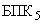 мг/дм куб 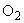 Не должно превышать при температуре 20°С2,0 Вода поверхностных водоисточников, используемых для централизованного водоснабжения населения, для хозяйственно-бытового водопользования, морская вода для централизованного водоснабжения населения, для хозяйственно-бытового водопользования, мест водозабора для плавательных бассейнов, водолечебниц Не должно превышать при температуре 20°С4,0 Вода поверхностных водоисточников, используемых для рекреационного водопользования, а также в черте населенных мест (включая морскую воду для рекреационного водопользования, а также в черте населенных мест) 8 Общий органический углерод мг/дм куб 5,0 Вода питьевая централизованного и нецентрализованного водоснабжения, поступающая на хлорирование 9 Химическое потребление кислорода (бихроматная окисляемость, ХПК) мг/дм куб Не должно превышать 15,0 Вода поверхностных водоисточников, используемых для централизованного водоснабжения населения, для хозяйственно-бытового водопользования, морская вода для централизованного водоснабжения населения, для хозяйственно-бытового водопользования, мест водозабора для плавательных бассейнов, водолечебниц Не должно превышать 30,0 Вода поверхностных водоисточников, используемых для рекреационного водопользования, а также в черте населенных мест (включая морскую воду для рекреационного водопользования, а также в черте населенных мест) 10 Температура °С Летняя температура воды в результате сброса сточных вод не должна повышаться более чем на 3°С по сравнению со среднемесячной температурой воды самого жаркого месяца года за последние 10 лет Вода поверхностных водоисточников, используемых для централизованного водоснабжения населения, для хозяйственно-бытового и рекреационного водопользования; морская вода в местах водопользования населения № Показатели Единицы Допустимые уровни технической воды Допустимые уровни технической воды п/п измерения в открытых системах технического водоснабжения и для полива улиц и зеленых насаждений в системах технического оборотного водоснабжения ручных и автоматических моек автомобильного транспорта 1 2 3 4 5 1. Биохимическое потребление кислорода (БПК5) мг/дм куб 5,0 10,0 2. Химическое потребление кислорода (ХПК) мг/дм куб 30,0 60,0 3. Нефтепродукты мг/дм куб не требуется определения 1,0 Показатели Единицы измерения Нормативы 1 2 3 4 Основные показатели Основные показатели Основные показатели Основные показатели Общее микробное число (ОМЧ) (37±1,0)°С КОЕ/см Не более 50 Обобщенные колиформные бактерии КОЕ/100 см Отсутствие Термотолерантные колиформные бактерии КОЕ/100 см Отсутствие определяется до 01.01.2022 Escherichia coli (E.coli) КОЕ/100 см Отсутствие определяется с 01.01.2022 Энтерококки КОЕ/100 см Отсутствие определяется с 01.01.2022 Колифаги БОЕ/100 см Отсутствие Цисты и ооцисты патогенных простейших, яйца и личинки гельминтов Определение в 50 дм Отсутствие Споры сульфитредуцирующих клостридий Число спор в 20 см Отсутствие Дополнительные показатели Дополнительные показатели Дополнительные показатели Дополнительные показатели Возбудители кишечных инфекций бактериальной природы Определение в 1 дм Отсутствие Pseudomonas aeruginosa Определение в 1 дм Отсутствие Возбудители кишечных инфекций вирусной природы Определение в 10 дм Отсутствие Legionella pneumophila КОЕ/1 дм Не более 100 Показатели Единицы измерения Нормативы 1 2 3 4 Основные показатели Основные показатели Основные показатели Основные показатели Общее микробное число (ОМЧ) (37±1,0)°С КОЕ/см Не более 100 Обобщенные колиформные бактерии КОЕ/100 см Отсутствие Термотолерантные колиформные бактерии КОЕ/100 см Отсутствие определяется до 01.01.2022 E.coli КОЕ/100 см Отсутствие определяется с 01.01.2022 Энтерококки КОЕ/100 см Отсутствие определяется с 01.01.2022 Колифаги БОЕ/100 см Отсутствие Цисты и ооцисты патогенных простейших, яйца и личинки гельминтов Определение в 50 дм Отсутствие Дополнительные показатели Дополнительные показатели Дополнительные показатели Дополнительные показатели Возбудители кишечных инфекций бактериальной природы Определение в 1 дм Отсутствие Возбудители кишечных инфекций вирусной природы Определение в 10 дм Отсутствие Показатели Единицы Цель водопользования Цель водопользования Цель водопользования Цель водопользования измерения Для питьевого и хозяйственно-бытового Для питьевого и хозяйственно-бытового В зонах рекреации, а также в черте населенных мест В зонах рекреации, а также в черте населенных мест водоснабжения, из поверхностных водоисточников, а также для водоснабжения пищевых предприятий водоснабжения, из поверхностных водоисточников, а также для водоснабжения пищевых предприятий купание занятие водным спортом Основные показатели Основные показатели Основные показатели Основные показатели Основные показатели Основные показатели Основные показатели Обобщенные колиформные бактерии КОЕ/100 см Не более 1000 Не более 1000 Не более 500 Не более 1000 Термотолерантные колиформные бактерии КОЕ/100 см Не более 100 Не более 100 Не более 100 Не более 100 определяется до 01.01.2022 E.coli КОЕ/100 см Не более 100 Не более 100 Не более 100 Не более 100 определяется с 01.01.2022 Энтерококки КОЕ/100 см Не более 100 Не более 100 Не более 10 Не более 10 определяется с 01.01.2022 Колифаги БОЕ/100 см Не более 10 Не более 10 Не более 10 Не более 10 Цисты и ооцисты патогенных простейших, яйца и личинки гельминтов Определение в 25 дм Отсутствие Отсутствие Отсутствие Отсутствие Дополнительные показатели Дополнительные показатели Дополнительные показатели Дополнительные показатели Дополнительные показатели Дополнительные показатели Дополнительные показатели Возбудители кишечных инфекций бактериальной природы Определение в 1 дм Отсутствие Отсутствие Отсутствие Отсутствие Возбудители кишечных инфекций вирусной природы Определение в 10 дм Отсутствие Отсутствие Отсутствие Отсутствие Показатели Единицы Цель водопользования Цель водопользования Цель водопользования Цель водопользования измерения Для хозяйственно-питьевого водоснабжения Водозабор для плавательных бассейнов и водолечебниц Купание Занятие водным спортом и в черте населенных мест 1 2 3 4 5 6 Основные показатели Основные показатели Основные показатели Основные показатели Основные показатели Основные показатели Обобщенные колиформные бактерии КОЕ/100 см Не более 100 Не более 10 Не более 500 Не более 1000 E.coli КОЕ/100 см Не более 10 Не более 10 Не более 10 Не более 100 Колифаги БОЕ/100 см Не более 10 Не более 10 Не более 10 Не более 10 Энтерококки КОЕ/100 см Не более 10 Не более 10 Не более 10 Не более 10 Стафилококки КОЕ/100 см Отсутствие Отсутствие Отсутствие Не более 10 Дополнительные показатели Дополнительные показатели Дополнительные показатели Дополнительные показатели Дополнительные показатели Дополнительные показатели Возбудители кишечных инфекций бактериальной природы Определение в 1 дм Отсутствие Отсутствие Отсутствие Отсутствие Возбудители кишечных инфекций вирусной природы Определение в 10 дм Отсутствие Отсутствие Отсутствие Отсутствие Цисты и ооцисты патогенных простейших, яйца и личинки гельминтов Определение в 25 дм Отсутствие Отсутствие Отсутствие Отсутствие Показатели Единицы измерения Норматив Обобщенные колиформные бактерии КОЕ/100 см 500 Термотолерантные колиформные бактерии КОЕ/100 см 100 определяется до 01.01.2022 Е.coli КОЕ/100 см 100 определяется с 01.01.2022 Энтерококки КОЕ/100 см 100 определяется с 01.01.2022 Колифаги БОЕ/100 см 100 Возбудители кишечных инфекций бактериальной природы Определение в 1 дм Отсутствие Возбудители кишечных инфекций вирусной природы Определение в 10 дм Отсутствие Цисты и ооцисты патогенных простейших, яйца и личинки гельминтов Определение в 25 дм Отсутствие Показатели Единицы измерения Норматив Основные показатели Основные показатели Основные показатели Обобщенные колиформные бактерии КОЕ/100 см Отсутствие Е.coli КОЕ/100 см Отсутствие Энтерококки КОЕ/100 см Отсутствие Pseudomonas aeruginosa КОЕ/500 см Отсутствие Staphylococcus aureus КОЕ/100 см Отсутствие Цисты и ооцисты патогенных простейших, яйца и личинки гельминтов Определение в 50 дм Отсутствие Дополнительные показатели Дополнительные показатели Дополнительные показатели Возбудители кишечных инфекций бактериальной природы Определение в 1 дм Отсутствие Возбудители кишечных инфекций вирусной природы Определение в 10 дм Отсутствие Legionella pneumophila КОЕ/1000 см Отсутствие Candida albicans КОЕ/100 см Отсутствие Показатели Единицы Системы технического водоснабжения Системы технического водоснабжения измерения Техническая вода в открытых системах технического оборотного водоснабжения ручных и автоматических моек автомобильного транспорта Техническая вода, используемая в открытых системах технического водоснабжения и для полива улиц и зеленых насаждений Обобщенные колиформные бактерии КОЕ/100 см Не более 100 Не более 100 Е.coli КОЕ/100 см Не более 10 Не более 10 Скрининговые показатели Скрининговые показатели Скрининговые показатели Наименование показателя Единицы измерения Контрольный уровень удельная суммарная альфа-активность (Аб) Бк/кг 0,2 удельная суммарная бета-активность (Ав) Бк/кг 1,0 Радионуклиды Радионуклиды Радионуклиды Наименование показателя Единицы измерения Уровень вмешательства Радон (222Rn) Бк/кг 60 радионуклидов 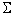 отн. единицы 1 № п/п Наименование вещества Регистра-ционный номер CAS Формула Величина ПДК (мг/л) Лимити-рующий показатель вредности Класс опасности 1 2 3 4 5 6 7 1. 6-Аза-2,4-диокса-5-имино-6-цианиминононан-7-он - 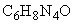 0,3 с.-т. 2 2. 4,4’-Азобис(4-цианпентановая кислота) (4,4’- азобис(4-циановалериановая кислота)) 2638-94-0 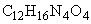 0,25 орг. зап. 4 3. Акриламид <м>(проп-2-енамид; акриловой кислоты амид) 79-06-1 0,0001 <к> с.-т. 1 4. Акриловая кислота <м> (проп-2-еновая кислота) 79-10-7 0,5 с.-т. 2 5. Акрилонитрил <м>(проп-2-енонитрил; акриловой кислоты нитрил) 107-13-1 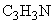 0,002 <к> с.-т. 2 6. Алкенилсульфонат натрия - - 0,5 орг. пена 4 7. Алкенилсульфонаты 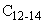 - - 0,4 орг. пена 4 8. Алкенилсульфонаты 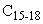 - - 0,2 с.-т. 2 9. Алкиламидометансульфонат натрия - - 0,5 орг. пена 3 10. Алкиламинобензол - - 0,003 с.-т. 2 11. Алкиламинопропионитрил 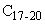 - - 0,05 орг. пена 4 12. Алкиламины 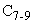 - - 0,1 орг. зап. 3 13. Алкиламины 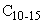 - - 0,04 орг. зап. 4 14. Алкиламины 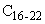 68037-92-3 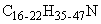 0,03 орг. зап. 4 15. Алкилбензилдиметиламиний хлорид (алкилдиметилбензиламмоний хлорид) 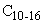 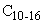 68989-00-4 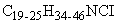 0,3 орг. зап. 3 16. Алкилбензилдиметил-аминийхлорид - - 0,5 орг. зап. 3 17. Алкилбензолсульфонат аммония - - 1 с.-т. 3 18. Алкилбензолсульфонат кальция - - 0,2 орг. пена 4 19. Алкилбензолсульфонат натрия - - 0,4 орг. пена 3 20. Алкилбензолсульфонат триэтаноламина - - 1 орг. пена 3 21. Алкилбензолсульфонаты - - 0,5 орг. пена 4 22. Алкилгидроксибензол сланцевый - - 0,1 орг. пена 3 23. б-Алкил-щ-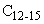 гидроксиполи(оксиэтан-1,2-диил) (оксиэтилированные спирты линейные; этоксилированные спирты линейные) 68131-39-5 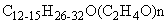 0,1 орг. пена 4 24. б-Алкил-щ-гидроксиполи(оксиэтан-1,2-диил)-2-сульфобутандиоат динатрия - - 0,1 орг. пена 4 25. Алкилдиметиламин - - 0,2 с.-т. 3 26. Алкилдиметиламина оксид - - 0,4 с.-т. 2 27. б-Алкил-щ-гидроксиполи(оксиэтан-1,2-диил) (оксиэтилированные спирты линейные; этоксилированные спирты линейные) 68131-39-5 0,1 орг. пена 4 28. б-Алкил-щ-гидроксиполи(оксиэтан-1,2-диил)-2-сульфобутандиоат динатрия - - 0,1 орг. пена 4 29. Алкилдиметиламин - - 0,2 с.-т. 3 30. Алкилдиметиламина оксид - - 0,4 с.-т. 2 31. б-Алкил-щ-оксиметиленди (оксиэтан-1,2-диил)диэтилментан-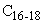 аминийбензолсульфат 11098-05-8 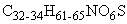 0,5 орг. пена 4 32. Алкилпропендиамин - - 0,15 орг. зап. 4 33. Алкилсульфат первичный - - 0,5 орг. пена 3 34. Алкилсульфаты - - 0,5 орг. пена 4 35. Алкилсульфобутандиоат динатрия - - 0,5 с.-т. 3 36. Алкилсульфобутандиовая кислота - - 0,1 с.-т. 2 37. Алкилсульфонат натрия 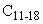 - - 0,4 с.-т. 2 38. Алкилсульфонаты - - 0,5 орг. пена 4 39. Алкилтриметиламинийхлорид - - 0,2 с.-т. 2 40. Альфанол(оксиэтилированный алкилфенол; этоксилированный алкилфенол) <в> - - 0,1 орг. пена 4 41. Алюминий(А1, суммарно) <в> <м> 7429-90-5 - 0,2 орг. мутн. 3 42. Алюминий гидроксид хлорид (по алюминию)(алюминий оксихлорид; алюминий гидроксихлорид; алюминий хлоргидрат) 12042-91-0 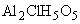 0,2 орг. мутн. 3 43. тетраАлюминий дикалий диалюмогексасиликат тетрагидроксид 1200-26-2 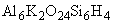 0,25 орг. мутн. 4 44. Амин нитропарафиновый обогащенный - - 0,15 орг. привк. 4 45. 4-Амино-N-(аминоиминометил)бензолсульфона-мид (4-амино-N-[амино (имино) метил] бензолсульфонамид (сульфаниловой кислоты N-[амино(имино)метил]амид) 57-67-0 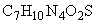 0,01 общ. 3 46. 5-Амино-2-(4-аминофенил)-1Н-бензимидазол 7621-86-5 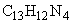 1 с.-т. 2 47. 1-Аминоантрацен-9,10-дион (1-аминоантрахинон; антрахинониламин) 82-45-1 10 с.-т. 2 48. 2-Аминобензойная кислота (о-аминобензойная кислота; о-карбоксианилин) 118-92-3 0,1 общ. 3 49. 3-Аминобензойная кислота (м-аминобензойная кислота; м-карбоксианилин) 99-05-8 10 орг. окр. 4 50. 4-Аминобензойная кислота (п-аминобензойная кислота; п-карбоксианилин) 150-13-0 0,1 с.-т. 3 51. 4-Аминобензойной кислоты фосфат - 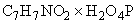 0,1 орг. зап. 3 52. Аминобензол(анилин; фениленамин; бензоламин) 62-53-3 0,1 с.-т. 2 53. 4-Аминобензолсульфонамид(п-аминобензолсульфамид; стрептоцид) 63-74-1 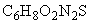 0,5 общ. 4 54. 3-Аминобензолсульфоновая кислота(м-аминобензолсульфокислота; метаниловая кислота) 121-47-1 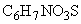 0,7 орг. окр. 4 55. 1-Амино-4-бутилбензол(4-бутиланилин; п-бутиланилин) 104-13-2 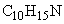 0,4 орг. зап. 3 56. 1-Амино-2-гидроксибензол(о-аминофенол; 2-гидроксианилин) 95-55-6 0,01 орг. окр. 4 57. 4-Амино-2-гидроксибензол(п-аминофенол; 4-гидроксианилин) 123-30-8 0,05 орг. окр. 4 58. 5-Амино-2-гидроксибензойная кислота(5-аминосалициловая кислота) 89-57-6 0,5 орг. окр. 4 59. 2-Амино-1-гидрокси-2,4-динитробензол(2-амино-4,6-динитрофенол; 6-гидрокси-3,5-нитроанилин; пикраминовая кислота) 96-91-3 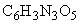 0,1 общ. 4 60. 4-Амино-1-гидрокси-3-хлорбензол(4-амино-3-хлорфенол) 17609-80-2 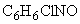 0,1 орг. окр. 4 61. [2S-[2б,5б,6в(S*)]]-6-[[Амино-(4-гидроксифенил)ацетил]амино]-3,3-диметил-7-оксо-4-тиа-1-азабицикло[3.2.0]гептан-2-карбоновая кислота(амоксициллин) 26787-78-0 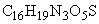 0,000078 с.-т. 1 62. 4-Амино-2-(2-гидроксиэтил)-N-этиламинобензол сульфит - 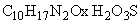 0,2 орг. зап. 3 63. 7-Аминодезацетоксице-фалоспорановая кислота - 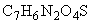 0,001 с.-т. 2 64. 4-Амино-N-(2,4-диаминофенил)бензамид 60779-50-2 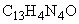 0,02 с.-т. 2 65. 1-Амино-2,4-дибромантрацен-9,10-дион(1-амино-2,4-дибромантрахинон) 81-49-2 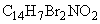 10 общ. 3 66. 4-Амино-N-(4,6-диметил-2-пиридинил)бензолсульфонамид (4-амино-N-(4,6-диметилпиримидин-2-ил)бензолсульфонамид; сульфаниловой кислоты N-(4,6-диметилпиримидин-2-ил)амид) 57-68-1 1 общ. 3 67. 1-Амино-2,4-динитробензол (2,4-динитроанилин; 2,4-динитробензоламин; 2,4-динитрофениламин) 97-02-9 0,05 орг. окр. 4 68. 1-Амино-2,5-динитробензол (2,5-динитроанилин; 2,5-динитробензоламин; 2,5-динитрофениламин) 619-18-1 0,05 орг. окр. 4 69. 1-Амино-3,4-динитробензол (3,4-динитроанилин; 3,4- 610-41-3 0,05 орг. окр. 4 70. динитробензоламин; 3,4-динитрофениламин) 71. 4-Аминодифениламин (N-фенил-1,4-бензолдиамин; п-аминодифениламин; N-(4-аминофенил)анилин) 101-54-2 0,005 с.-т. 2 72. 2-(Аминоимидметан)тиоэтановая кислота - 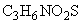 0,4 с.-т. 2 73. 1-Амино-3-метилбензол (3-метиланилин; м-толуидин; 3-толуидин; 3-аминотолуол; 3-метиламинобензол) 108-44-1 0,6 с.-т. 2 74. 1-Амино-4-метилбензол (4-метиланилин; п-толуидин; 4-толуидин; 4-аминотолуол; 4-метиламинобензол) 106-49-0 0,6 орг. зап. 3 75. N-(4-Амино-3-метилфенил)-1,4-бензохинонимин - 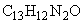 1 с.-т. 2 76. 1-Амино-2-метоксибензол (2-метоксибензоламин; 2-метоксианилин; о-анизидин; 2-анизидин; о-аминоанизол; 2-аминоанизол) 90-04-0 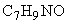 0,02 с.-т. 2 77. 1-Амино-4-метоксибензол (4-метоксибензоламин; 4-метоксианилин; п-анизидин; 4-анизидин; п-аминоанизол; 4-аминоанизол) 104-94-9 0,02 с.-т. 2 78. 4-Аминонафталин-1,5-дисульфонат натрия 85328-80-9 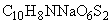 10 общ. 4 79. 3-Аминонафталин-1,5-дисульфоновая кислота - 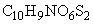 10 общ. 4 80. 4-Амино-1,5-нафталиндисульфоновая кислота 117-55-5 5 общ. 4 81. 1-Амино-2-нитробензол (2-нитроанилин; о-нитроанилин; 2-нитробензоламин) 88-74-4 0,01 орг. окр. 3 82. 1-Амино-3-нитробензол (3-нитроанилин; м-нитроанилин; 3-нитробензоламин) 99-09-2 0,15 орг. окр. 3 83. 1-Амино-4-нитробензол (4-нитроанилин; п-нитроанилин; 4-нитробензоламин) 100-01-6 0,05 с.-т. 3 84. 1-Амино-4-нитробензол-2-сульфонат аммония (2-амино-5-нитробензолсульфонат аммония) 4346-51-4 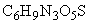 0,08 орг. окр. 4 85. 4-Амино-2-нитробензолсульфоновая кислота 4616-84-2 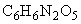 0,9 орг. окр. 4 86. 1-Амино-2-нитро-4-хлорбензол (2-нитро-4-хлорбензоламин; 2-нитро-4-хлоранилин; 4-хлор-2-нитроанилин) 89-63-4 0,025 орг. окр. 3 87. 2-Аминопропан (изопропиламин; метилэтиламин; 2-пропанамин) 75-31-0 2 с.-т. 3 88. 1-Аминопропан-2-ол (изопропаноламин; 1-амино-2-пропанол; этаден) 78-96-6 0,3 с.-т. 2 89. 4-Амино-2,2,6,6-тетраметилпиперидин 36768-62-4 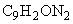 4 с.-т. 2 90. 4-Амино- N -2-тиазолилбензолсульфонамид (4-амино-N-(тиазол-2-ил)бензолсульфонамид; норсульфазол; сульфаниловой кислоты N-(тиазол-3-ил)амид; сульфатиазол) 72-14-0 1 общ. 3 91. 1-Амино-2,4,6-триметилбензол (2,4,6-триметилбензоламин; 2,4,6-триметиланилин) 88-05-1 0,01 с.-т. 2 92. 4-Амино-2-(трихлорметил)-3,5-дихлорпиридин 14321-05-2 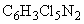 0,02 с.-т. 2 93. 4-Амино-2-(трихлорметил)-3,5,6-трихлорпиридин 5005-62-9 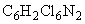 0,02 с.-т. 2 94. 7-(D-б-Аминофенилацетамидо)-3-метил-3-цефем-4-карбоновая кислота 15686-71-2 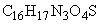 0,0005 с.-т. 1 95. [2S-[2б,5б,6в]]-6-[(Аминофенилацетил)амино]-3,3-диметил-7-оксо-4-тиа-1-азабицикло[3.2.0]гептен-2-карбоновая кислота(Ампициллин) 69-53-4 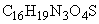 0,02 с.-т. 2 96. 5-Амино-2-фенил-4-хлорпиридазин-3-(2Н)-он (пирамин; феназон) 1698-60-8 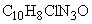 2 с.-т. 2 97. 5-Амино-2-хлорбензойная кислота 89-54-3 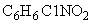 2 общ. 4 98. 1-Амино-3-хлорбензол (3-хлоранилин; м-хлоранилин) 108-42-9 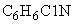 0,2 с.-т. 2 99. 1-Амино-4-хлорбензол (4-хлоранилин; п-хлоранилин) 106-47-8 0,2 с.-т. 2 100. 2-Аминоэтанол; (2-аминоэтан-1-ол; моноэтаноламин; этаноламин; коламин) 141-43-5 0,5 с.-т. 2 101. 2-Аминоэтансульфоновая кислота (таурин) 107-35-7 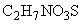 0,3 общ. 3 102. (2-Аминоэтил)карбамодитионовая кислота ((2-аминоэтил)дитиокарбаминовая кислота) 20950-84-9 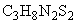 0,8 с.-т. 2 103. 1-(2-Аминоэтил)пиперазин-(N-аминоэтилпиперазин; 2-пиперазин-1-илэтиламин; 1-пиперазинэтиламин) 140-31-8 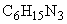 0,6 с.-т. 2 104. 1-Амино-4-этоксибензол; (4-этоксиаминобензол; 4-этоксианилин) 156-43-4 0,02 с.-т. 2 105. 2-Амино-2-этокси-6-нафталинсульфоновая кислота - 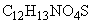 2,5 орг. окр. 4 106. Аммиак/аммоний-ион (NH3/NH4+) <м> 7664-41-7 1,52,0** орг. зап. 4 107. диАммоний пероксодисульфат (аммоний персульфат; диаммоний персульфат; диаммоний пероксидисульфат; аммоний надсернокислый) 7727-54-0 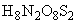 0,5 с.-т. 2 108. диАммоний сульфат (по азоту) (аммоний сернокислый) 7783-20-2 1 орг. привк. 3 109. АМФИКОР (ингибитор сероводородной коррозии) - - 0,22 орг. 4 110. АНСК-50 (ингибитор атмосферной коррозии) - - 0,5 с.-т. 3 111. Антрацен-9,10-дион (9,10-антрахинон; 9,10-антрацендион) 84-65-1 10 с.-т. 3 112. Антрацен-9,10-дион-1-сульфонат натрия 60274-89-7 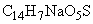 10 общ. 4 113. Антрацен-9,10-дион-2-сульфонат натрия 131-08-8 10 общ. 4 114. АПН-2 (флотореагент) - - 0,05 орг. зап. 3 115. Ацетальдегид <м> (уксусный альдегид; этаналь) 75-07-0 0,2 орг. зап. 4 116. Ацетат кобальта тетрагидрат (по кобальту) 6147-53-1 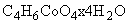 0,1 с.-т. 2 117. Ацетон (пропан-2-он) <м> 67-64-1 2,2 общ. 3 118. Ацетофенон <м>(1-фенилэтанон; метилфенилкетон) 98-86-2 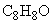 0,1 с.-т. 3 119. N -Ацетил-DL-2амино-3,3-диметилпропановая кислота (N -ацетил-DL-валин) 3067-19-4 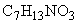 2,5 общ. 3 120. N -Ацетил-DL-2-амино-3-метилбутановая кислота (D-метионин) 348-67-4 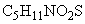 0,7 орг. зап. 3 121. (6R-транс)-3-[(Ацетилокси)метил]-7-амино-8-оксо-5-тиа-1-азабицикло [4.2.0]окт-2-ен-2-карбоновая кислота (7-аминоцефалоспорановая кислота) 957-68-6 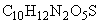 0,001 с.-т. 2 122. Ацетоксим (ацетогидроксамовая кислота) 546-88-3 8 с.-т. 2 123. Ацетонитрил(этаннитрил; уксусной кислоты нитрил; метилцианид; цианометан; метил цианистый) 75-05-8 0,7 орг. зап. 3 124. Барий (Ва, суммарно) <в> - - 0,7 с.-т. 2 125. Белково-витаминный концентрат - - 0,02 с.-т. 3 126. Бензальдегид <м> 100-52-7 0,003 орг. зап. 4 127. Бензальдегид-2,4-дисульфонат динатрия 33513-44-9 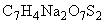 0,5 общ. 4 128. Бенз(а)пирен <м> 50-32-8 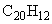 0,00001 <к> с.-т. 1 129. Бензилбензоат (бензиловый эфир бензойной кислоты) 120-51-4 0,4 общ. 3 130. Бензилкарбинол (бензиловый спирт; бензолметанол; фенилметанол; фенилкарбинол) 100-51-6 0,4 общ. 3 131. 3-Бензил-1-метилбензол (3-бензилметилбензол; 3-бензилтолуол) 620-47-3 0,08 орг. зап. 2 132. Бензил-1,3,4,5-тетрагидробензоат - 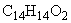 0,1 общ. 3 133. Бензилхлорид <м> ((хлорметил)бензол; бензилхлорид; хлортолуол) 100-44-7 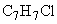 0,001 с.-т. 2 134. Бензилцианид (фенилацетонитрил; бензацетонитрил; бензил цианистый) 140-29-4 0,03 орг. зап. 4 135. Бензин 8032-32-4 - 0,1 орг. зап. 3 136. Бензоат калия (бензойной кислоты калиевая соль; бензойнокислый калий) 582-25-2 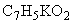 7,5 орг. привк. 3 137. 1Н,3Н-Бензо[1.2-с:4.5с’]дифуран-1,3,5,6-тетрон(бензол-1,2,4,5-тетракарбоновой кислоты диангидрид; пиромеллитовой кислоты диангидрид) 89-32-7 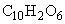 0,06 общ. 3 138. Бензойная кислота 65-85-0 0,6 общ. 4 139. Бензоксазол-2(3Н)-он 59-49-4 0,1 с.-т. 2 140. Бензол 71-43-2 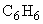 0,001 <к> с.-т. 1 141. Бензол-1,3-дикарбонилдихлорид (изофталоилдихлорид) 99-63-8 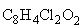 0,08 орг. зап. 4 142. Бензол-1,4-дикарбонилдихлорид (терефталоилдихлорид) 100-20-9 * 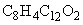 0,02 орг. зап. 4 143. Бензол-1,3-дикарбонитрил (изофталодинитрил) 626-17-5 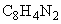 5 с.-т. 3 144. Бензол-1,2-дикарбоновая кислота (1,2-бензолдикарбоновая кислота; фталевая кислота) 88-99-3 0,5 общ. 3 145. Бензол-1,3-дикарбоновая кислота (1,3-бензолдикарбоновая кислота; изофталевая кислота; м-фталевая кислота) 121-91-5 0,1 общ. 4 146. Бензол-1,4-дикарбоновая кислота (1,4-бензолдикарбоновая кислота; терефталевая кислота; п-фталевая кислота) 100-21-0 0,1 общ. 4 147. Бензолсульфамид (бензолсульфонамид) 98-10-2 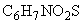 6 с.-т. 3 148. Бензолсульфонилхлорид (бензолсульфоновой кислоты хлорангидрид) 98-09-9 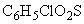 0,5 орг. зап. 4 149. 1,2,3-1Н-Бензотриазол (1Н-бензотриазол; азимидобензол) 95-14-7 0,1 с.-т. 3 150. Бериллий (Be, суммарно) <в> <м> - - 0,0002 с.-т. 1 151. 4-(2-Бензтиазолтио)морфолин (2-морфолинотиобензтиазол) 102-77-2 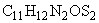 0,5 общ. 3 152. 2,2’-Бипиридин (2,2’-дипиридил) 366-18-7 0,03 орг. зап. 3 153. 4,4’-Бипиридин (4,4’-дипиридил) 553-26-4 0,03 орг. зап. 4 154. 4,4’-Бипиридин дигидрат - 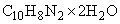 0,03 орг. зап. 4 155. 2,2-Бис(4-гидрокси-3,5-дихлорфенил)пропан - 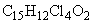 0,1 орг. привк. 4 156. 2,2-Бис(гидроксиметил)пропан-1,3-диол (пентаэритрит) 115-77-5 0,1 с.-т. 2 157. Бис(N, N -диметил- N-карбодецоксиметилэтилен)-аминийсульфид дихлорид - - 0,1 общ. 3 158. Бис(2-метилпропил)амин (диизобутиламин) 110-96-3 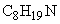 0,07 орг. привк. 4 159. 2,4-Бис[№-(1-метилэтил)амино]-6-хлор-1,3,5-триазин (2,4-бис(№-изопропил амино)-6-хлор-1,3,5-триазин) 139-40-2 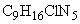 1 орг. зап. 4 160. N, N’-Бис(1-метилэтил)гуанидин гидрохлорид(N, N’-бис(изопропил)гуанидинхлорид) 38588-66-8 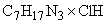 1 общ. 4 161. 1,4-Бис(1-метилэтил)фенилгидропероксид - 0,3 общ. 3 162. 2,4(2,6 или 3,5)-Бис(1-метилэтил)фенилгидропероксид 79554-48-6 0,6 общ. 3 163. Бис(1-метилэтил)фосфонат (О,О-диизопропилфосфонат; диизопропилфосфонат) 1809-20-7 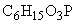 0,02 орг. зап. 4 164. 1,2-Бис(1,4,6,9-тетраазотрицикло[4.4.1.1.4.9] додекано)этилиден дигидрохлорид - 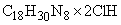 0,015 с.-т. 2 165. Бис(трибутилолово)оксид 56-35-9 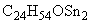 0,0002 с.-т. 1 166. 1,3-Бис(трихлорметил)бензол (гексахлор-мета-ксилол) 881-99-2 0,008 орг. зап. 4 167. 1,4-Бис(трихлорметил)бензол (гексахлор-п-ксилол) 68-36-0 0,03 орг. зап. 4 168. 3,3-Бис(хлорметил)оксетан 78-71-7 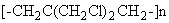 0,2 общ. с.-т. 2 169. Бис(2-хлорэтил)-2-хлорэтилфосфонат (О,О-ди(2-хлорэтил)-2-хлорэтилфосфонат; бис(2-хлорэтиловый) эфир 2-хлорэтилфосфоновой кислоты) 6294-34-4 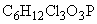 0,2 с.-т. 2 170. 4,6-Бис(этиламино)-2-хлор-1,3,5-триазин 2-оксипроизводное - 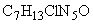 отсутст-вие орг. пл. 4 171. О,О-Бис(2-этилгексил)дитиофосфат 5810-88-8 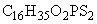 0,02 с.-т. 2 172. 1,1’-Бифенил (фенилбензол; бифенил) 92-52-4 0,001 с.-т. 2 173. 2,2-Бициклогекс-3-ен в - 1 общ. 4 174. Бицикло[2.2.1]гепта-2,5-диен (норборнадиен; бициклогентадиен) 121-46-0 0,004 орг. зап. 4 175. Бицикло[2.2.1]гепт-2-ен(норборнен) 498-66-8 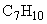 0,004 орг. зап. 4 176. Бор (В, суммарно)<в> - - 0,5 с.-т. 2 177. Бром (Вr, суммарно)<в> - - 0,2 с.-т. 2 178. Бром остаточный (при бромировании воды) 0,8-1,5 с.-т. 2 179. Бромат-ион (ВrО3-) <м> - - 0,01 <к> с.-т. 1 180. 3-Бромбензальдегид 3132-99-8 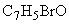 0,02 с.-т. 2 181. 7-Бром-1,3-дигидро-5-(2-хлорфенил)-2Н-1,4-бензодиазепин-2-он (феназепам) 51753-57-2 0,8 с.-т. 2 182. Бромдихлорметан <м> (дихлорбромметан) 75-27-4 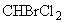 0,03 <к> с.-т. 1 183. Бромид-ион (Вr-) <м> - - 0,2 с.-т. 2 184. 4-Бром-1-метиламиноантрацен-9,10-дион (1-бром-4-(метиламино)антрахинон) 128-93-8 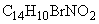 5 общ. 3 185. Бромоформ <м> (трибромметан) 75-25-2 0,1 с.-т. 2 186. Бромхлорацетонитрил <м> (нитрил бромхлоруксусной кислоты; бромхлорметилцианид) 83463-62-1 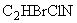 0,02 0,02 2 187. Бутадиен <м> (бута-1,3-диен; дивинил) 106-99-0 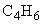 0,05 орг. зап. 4 188. Бутан-1-амин (1-аминобутан; бутиламин) 109-73-9 4 орг. зап. 3 189. Бутан-1,4-дикарбонат натрия (гександиовой кислоты натриевая соль; натрия адипат) 23311-84-4 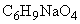 1 с.-т. 3 190. Бутан-1,4-дикарбоновая кислота (адипиновая кислота) 124-04-9 2 с.-т. 3 191. Бутандинитрил (1,2-дицианэтан; сукцинонитрил) 110-61-2 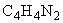 0,2 с.-т. 2 192. 1,4-Бутандиол (бутиленгликоль) 110-63-4 5 с.-т. 2 193. Бутановая кислота (масляная кислота) 107-92-6 0,7 общ. 4 194. Бутан-2-ол (втор-бутиловый спирт) 78-92-2 0,2 с.-т. 2 195. Бутан-2-он (этилметилкетон; метилэтилкетон; метилацетон) 78-93-3 1 орг. зап. 3 196. Бут-1-ен (1-бутилен; б-бутилен; н-бутен) 106-98-9 0,2 орг. зап. 3 197. (Е)-Бут-2-еналь (кротональдегид) 123-73-9 0,3 с.-т. 3 198. (Z)-Бут-2-ендиовая кислота (малеиновая кислота) 110-16-7 1 орг. зап. 4 199. 3-(Бут-2-енил)изотиуронийхлорид - - 0,1 орг. пена 4 200. Бут-2-енонитрил (2-бутеннитрил; кротононитрил) 4786-20-3 0,1 с.-т. 2 201. Бут-3-енонитрил (3-бутеннитрил; бут-3-еновой кислоты нитрил; аллилцианид) 109-75-1 0,1 с.-т. 2 202. Бутилакрилат <м> (бутилпроп-2-еноат; бутиловый эфир акриловой кислоты) 141-32-2 0,01 орг. привк.; 4 203. Бутиламид О-этил-S-фенилдитиофосфорной кислоты (О-этил-S-фенил-№-бутиламидодитиофосфат) 4205-52-1 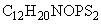 0,03 орг. зап. 4 204. Бутилацетат <м> (бутилэтаноат; уксусной кислоты бутиловый эфир) 123-86-4 0,1 общ. 4 205. Бутилбензол (1-бутилбензол; н-бутилбензол) 104-51-8 0,1 орг. зап. 3 206. №-Бутилбензолсульфамид (бензолсульфоновой кислоты N -бутиламид) 3622-84-2 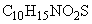 0,03 с.-т. 2 207. О-Бутилдитиокарбонат (О-бутиловый эфир дитиоугольной кислоты; бутилксантогенат) 110-50-9 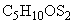 0,001 орг. зап. 4 208. Бутил-2-метилпроп-2-еноат (метакриловой кислоты бутиловый эфир; бутилметакрилат) 97-88-1 0,02 орг. зап. 4 209. Бутилнафталинсульфонат натрия (бутилнафталинсульфоновой кислоты натриевая соль) 25638-17-9 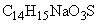 0,1 орг. зап. 3 210. Бутилнитрит (азотистой кислоты бутиловый эфир) 544-16-1 0,05 орг. зап. 4 211. 2-Бутилтиобензотиазол (бутилкаптакс) 2314-17-2 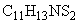 0,005 орг. зап. 4 212. Бутил-2-(3-циклогексилуреидо)циклопент-1-ен-1-карбонат - 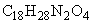 0,05 орг. пл. 4 213. Бут-2-ин-1,4-диол (1,4-бутиндиол; 2-бутин-1,4-диол) 110-65-6 1 с.-т. 2 214. 1-Бутоксибут-1-ен-3-ин (этинилвинилбутиловый эфир) 2798-72-3 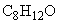 0,002 орг. зап. 4 215. Бутоксиэтен (1-(этенилокси)бутан; бутилвиниловый эфир; бутоксиэтилен) 111-34-2 0,003 общ. 3 216. ВА-2-Т (поливинилтолуольный флокулянт) - - 0,5 с.-т. 2 217. ВА-102 (флокулянт) - - 2 с.-т. 2 218. ВА-212 (флокулянт) - - 2 с.-т. 2 219. Ванадий (V, суммарно) <в> <м> - - 0,1 с.-т. 3 220. Винилацетат <м> (этенилацетат; уксусной кислоты виниловый эфир) 108-05-4 0,2 с.-т 2 221. Винилхлорид <м> (хлорэтен; винил хлористый; хлорвинил; хлорэтилен; этиленхлорид) 75-01-4 0,005 <к> с.-т. 1 222. Висмут (Bi, суммарно) <в> <м> - - 0,1 с.-т. 2 223. Вольфрам (W, суммарно) <в> <м> - - 0,05 с.-т. 2 224. Выравниватель А - - 0,3 орг. пена 4 225. Галактоманнан, неионогенный полисахарид (гуаровая смола) 9000-30-0 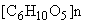 0,5 орг. зап. 3 226. Гексагидро-1Н-азепин гидрохлорид (гексаметиленимина гидрохлорид; пергидроазепина гидрохлорид) - 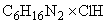 5 с.-т. 2 227. 1,4,4а,5,8,8а-Гексагидро(1б,4б,4бв,5б,8б,8бв)-1,2,3,4,10,10-гексахлор-1,4:5,8-диметанонафталин (гексаметиленимина гидрохлорид; пергидроазепина гидрохлорид) 309-00-2 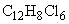 0,002 орг. привк. 3 228. 1,3,4,5,6,7-Гексагидро-1,3-диоксо-2Н-изоиндол-2-илметил-2,2-диметил-3-(2-метилпроп-1-енил)-циклопропан-1-карбонат (неопинамин-форте; б-тетраметрин) 7696-12-0 1 общ. 4 229. 3-(Гексагидро-4,7-метаниндан-5-ил)-1,1-диметилкарбамид - * 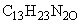 2 с.-т. 2 230. 2,3,3б,4,5,6-Гексагидро-8-циклогексил-1Н-пиразино[3.2.1-i.k]карбазола гидрохлорид (тетриндол) 135991-95-6 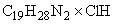 0,002 с.-т. 1 231. 9,9,8,8,7,7,6,6,5,5,4,4,3,3,2,2-Гексадекафторнонаноат аммония - 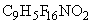 2 с.-т. 2 232. 2,2,3,3,4,4,5,5,6,6,7,7,8,8,9,9-Гексадекафторнонан-1-ол (1,1,9-тригидроперфторнонанол; гексадекафторнониловый спирт) 376-18-1 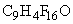 0,25 орг. зап. 4 233. Гексаметилендиамингександиоат (гексаметилендиаминадипинат; соль АГ) 3323-53-3 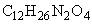 1 общ. 3 234. Гексаметилендиамин <м> (1,6-гексаметилендиамин; 1,6-диаминогексан) 124-09-4 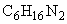 0,01 с.-т. 2 235. Гексаметилентетрамин (1.3.5.7-тетраазатрицикло[3.3.1.1]декан; уротропин) 100-97-0 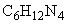 0,5 с.-т. 2 236. Гексаметилполидиметилполиметил[3-(трифтор)пропил]силоксан - - 10 орг. пл. 3 237. N, N’-Гексан-1,6-диилбискарбамид (N, N’-1,6-гександиилбискарбамид; 1,1’-(гексаметилен)димочевина; карбоксид) 2188-09-2 2,5 орг. зап. 4 238. Гексанитрокобальтиат-ион [Co(NО2)6]3-<м> - - 1,0 с.-т. 2 239. Гексанитрокобальтиат калия - - 1 с.-т. 2 240. Гексан-1-ол (гексиловый спирт) 111-27-3 0,01 с.-т. 2 241. Гекса(3-трифторпропил)полидиметил(полиметил)трифторпропилсилоксан - - 5 орг. пл. 4 242. Гексахлорбензол (перхлорбензол) 118-74-1 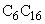 0,001 <к> с.-т. 1 243. Гексахлорбутадиен (1,1,2,3,4,4-гексахлорбута-1,3-диен; перхлорбута-1,3-диен; перхлорбутадиен) 87-68-3 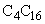 0,0006 с.-т. 1 244. Гексахлорбутан - 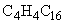 0,01 орг. зап. 3 245. 4,5,6,7,8,8-Гексахлор-3а,4,7,7а-тетрагидро-4,7-метаноизобензофуран 115-27-5 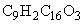 1 орг. зап. 3 246. 4,5,6,7,8,8-Гексахлор-3а,4,7,7а-тетрагидро-2-(2-метилфенил)-4,7-метано-1Н-изоиндол-1,3(2Н)-дион 18709-04-1 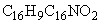 0,1 общ. 3 247. 1,2,3,4,5,5-Гексахлорциклопента-1,3-диен (гексахлорциклопентадиен; перхлорциклопентадиен) 77-47-4 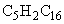 0,001 орг. зап. 3 248. Гексахлорэтан (перхлорэтан) 67-72-1 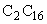 0,01 орг. зап. 4 249. Гептан-1-ол (гептиловый спирт) 111-70-6 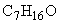 0,005 с.-т. 2 250. Гидразин 302-01-2 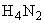 0,01 с.-т. 2 251. б-Гидро-щ-гидроксиполи(оксиэтан-1,2-диил) мол. масса 2-3 млн. (полиоксиэтилен; полиэтиленоксид; полиэтиленгликоль) 25322-68-3 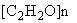 0,1 общ. 4 252. б-Гидро-щ-гидроксиполи(оксиэтан-1,2-диил) мол. масса 5 млн. (полиоксиэтилен; полиэтиленоксид; полиэтиленгликоль) 25322-68-3 0,02 общ. 4 253. Гидроксибензол (фенол) <м> 108-95-2 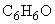 0,001<г> орг.зап. 4 254. №-Гидроксибензоламин (N -фенилгидроксиламин; N -гидроксианилин) 100-65-2 0,1 с.-т. 3 255. 2-Гидроксибензотиазол (бензотиазол-2(3Н)-он) 934-34-9 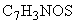 1 с.-т. 2 256. №-Гидроксигексанамид 4312-93-0 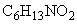 0,1 общ. 4 257. №-Гидроксигептанамид 30406-18-9 0,1 общ. 3 258. №-Гидроксидеканамид 2259-85-0 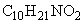 0,1 общ. 4 259. 1-Гидроксидиметилбензол (2,6-диметилфенол; 2,6-диметилгидроксибензол; 2,6-ксиленол; м-ксиленол) 576-26-1 0,25 орг. зап. 4 260. 1-Гидрокси-2,4-динитробензол (2,4-динитрофенол) 51-28-5 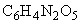 0,03 с.-т. 3 261. 1-Гидрокси-4,6-динитро-2-метилбензол (2-метил-4,6-динитрофенол; 4,6-динитро-о-крезол) 534-52-1 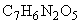 0,05 с.-т. 2 262. 1-Гидрокси-2,6-динитро-2-(1-метил-пропил)бензол (2-(1-метилпропил)-4,6-динитрогидроксибензол; 2-изобутил-4,6,-динитрофенол; 2-(1-метилпропил)-4,6-динитрофенол; диносеб) 530-17-6 0,1 орг. окр. 4 263. 2-Гидрокси-3,6-дихлорбензойная кислота (3,6-дихлорсалициловая кислота) 3401-80-7 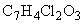 0,5 орг. окр. 3 264. Гидроксидихлорбензол (2,4-дихлорфенол; дихлорфенол) 25167-81-1 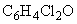 0,002 орг. привк. 4 265. №-Гидрокси-№’-(3,4-дихлорфенил)карбамид (N -(3,4-дихлорфенил)-№’-гидроксимочевина) 31225-17-9 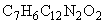 0,8 с.-т. 2 266. Гидроксиламин сульфат (гидроксиламин сернокислый; гидроксиламмония сульфат) 10039-54-0 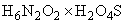 0,1 общ. 2 267. Гидроксиметансульфонат натрия (формальдегидбисульфит натрия) 870-72-4 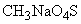 0,1 орг. зап. 4 268. 1-Гидрокси-4-(метиламино)бензол(п-(метиламино)фенолсульфат; бис(4-гидрокси-№-метиланилиний) сультат) 1936-57-8 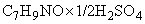 0,3 орг. окр. 3 269. 1-Гидрокси-3-метилбензол (3-метилфенол; 3-гидрокситолуол; 3-крезол; м-крезол) 108-39-4 0,004 с.-т. 2 270. 1-Гидрокси-4-метилбензол (4-метилфенол; 4-гидрокситолуол; 4-крезол; п-крезол) 106-44-5 0,004 с.-т. 2 271. 1-Гидрокси-3-метил-4-(метилтио)бензол (3-метил-4-(метилтио)фенол; 4-(метилтио)-м-крезол) 3120-74-9 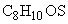 0,01 орг. привк. 4 272. 6-Гидрокси-4-метил-2-(1-метилэтил)пиримидин 2814-20-2 0,2 общ. 3 273. 2-Гидрокси-2-метилпропанонитрил (ацетонциангидрин; б-гидроксиизобутиронитрил; б-гидроксиизомасляной кислоты нитрил) 75-86-5 0,035 с.-т. 2 274. (4-Гидрокси-2-метилфенил)диметилсульфонийхлорид 6-375980-8 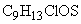 0,007 орг. зап. 4 275. (1-Гидрокси-2-метилфенил)дитиофосфат - - 0,001 орг. зап. 4 276. 1-Гидрокси-3-метил-1-фенилкарбамид (метурин) 6263-38-3 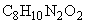 1 с.-т. 3 277. 4-Гидрокси-1-метил-2-(этиламино)бензол (3-зтиламино-4-метилфенол; 3-(этиламино)-п-крезол) 120-37-6 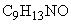 0,1 общ. 3 278. 6-Гидроксинафталин-2-сульфоновая кислота 93-01-6 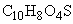 4 с.-т. 3 279. 1-Гидрокси-2-нитробензол (2-нитрофенол; о-нитрофенол) 88-75-5 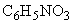 0,06 с.-т. 2 280. 1-Гидрокси-3-нитробензол (3-нитрофенол; м-нитрофенол) 554-84-7 0,06 с.-т. 2 281. 1-Гидрокси-4-нитробензол (4-нитрофенол; п-нитрофенол) 100-02-7 0,02 с.-т. 2 282. (1-Гидрокси)нитрозобензол (2-нитрозофенол) 102763-39-3 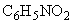 0,1 орг. окр. 3 283. №-Гидроксиоктанамид 7377-03-9 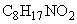 0,1 общ. 4 284. 5-Гидроксипентан-2-он 1071-73-4 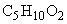 5 общ. 4 285. Пентадекафтороктановая кислота (Перфтороктановая кислота, перфторкаприловая кислота) 335-67-1 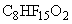 0,0002 с.-т. 1 286. Пентахлорфенол (2,3,4,5,6-пентахлорфенол; пентахлоргидроксибензол) 87-86-5 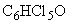 0,009 <к> с.-т. 1 287. [(2-Гидроксипропан-1,3-диил)диамино]- N, N, N’, N’-тетракис(метилен)тетракис-фосфоновая кислота ([(2-гидроксипропан-1,3-диилдиамино]-N, N, N’, N’-тетра(метилен)тетра-фосфоновая кислота) 54622-43-4 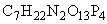 4 орг. привк. 4 288. 2-Гидроксипропановая кислота (2-гидроксипропионовая кислота; 1-гидроксиэтанкарбоновая кислота; молочная кислота) 50-21-5 0,9 общ. 4 289. 1-Гидрокси-2-пропилбензол (2-пропилфенол; о-пропилфенол) 644-35-9 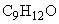 0,01 орг. зап. 4 290. 1-Гидрокси-4-пропилбензол (4-пропилфенол; п-пропилфенол) 645-56-7 0,01 орг. зап. 4 291. 2-Гидроксипропилен-1,3-диамин-N, N, N’, N’-тетраметиленфосфоноат натрия - 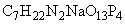 4 орг. привк. 4 292. 1-(2-Гидроксипропил)-1-метил-2-пентадецил-2-имидазо-2-имидазолиний метилсульфат - 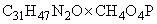 0,2 с.-т. 2 293. 1-Гидрокси-2,4,6-тринитробензол (2,4,6-тринитрофенол; пикриновая кислота) 88-89-1 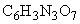 0,5 орг. окр. 3 294. 1-Гидрокси-2,4,6-трихлорбензол (трихлорфенол) 25167-82-2 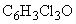 0,004 с.-т. 1 295. 2-Гидрокси-2-(2,4,5-трихлорфенил)этановая кислота 14299-51-5 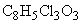 0,2 общ. 3 296. №-(2-Гидроксифенил)ацетамид (2-ацетамидофенол; о-ацетамидофенол) 614-80-2 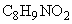 2,5 орг. окр. 4 297. №-(4-Гидроксифенил)ацетамид (4-ацетамидофенол; парацетамол) 103-90-2 1 орг. привк. 3 298. 2-Гидрокси-№-фенилбензамид (салициловой кислоты анилид; салициланилид) 87-17-2 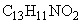 2,5 орг. зап. 3 299. Гидроксихлорбензол (хлорфенол) 25167-80-0 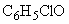 0,001 орг. зап. 4 300. №-Гидрокси- N’-(4-хлорфенил)карбамид (N-(4-хлорфенил)- N’-гидроксимочевина) 30085-34-8 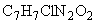 0,1 орг. пл. 4 301. 1-Гидроксиэтилидендифосфоновая кислота 2809-21-4 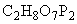 0,6 с.-т. 2 302. 1-Гидроксиэтилидендифосфоновой кислоты медьаммонийный комплекс - 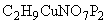 0,6 <ж> с.-т. 2 303. 1-Гидроксиэтилидендифосфоновой кислоты монокалиевая соль - 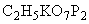 0,6 <ж> с.-т. 2 304. 1-Гидроксиэтилидендифосфоновой кислоты триаммонийная соль - 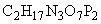 0,6 <ж> с.-т. 2 305. 1-Гидроксиэтилидендифосфоновой кислоты тринатриевая соль 2666-14-0 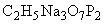 0,6 <ж> с.-т. 2 306. 1-Гидроксиэтилидендифосфоновой кислоты цинковый комплекс - 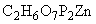 0,6 <ж> с.-т. 2 307. 1-Гидроксиэтилидендифосфоновой кислоты цинкового комплекса динатриевая соль - 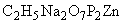 0,6 <ж> с.-т. 2 308. 2-Гидроксиэтил-2-метилпроп-2-еноат (метакриловой кислоты 2-гидроксиэтиловый эфир) 868-77-9 0,03 с.-т. 4 309. Гидролизованный бутиловый "аэрофлот" - - 0,001 орг. зап. 4 310. Гидролизованный полиакрилнитрил - - 2 с.-т. 2 311. Гидропол-200 (сополимер окиси пропилена с окисью этилена) - - 0,1 орг. пена 4 312. Гидросульфид - ион (HS-) <м> - - 3,0 с.-т. 2 313. Гидрохинон <м> (1,4-дигидроксибензол; 1,4-диоксибензол) 123-31-9 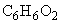 0,2 орг. окр. 4 314. Гуанидин гидрохлорид 50-01-1 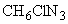 1,0 с.-т. 2 315. Декан-1,10-диовая кислота (себациновая кислота) 111-20-6 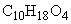 1,5 с.-т. 3 316. Декахлорбутан 6820-74-2 * 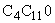 0,02 орг. зап. 3 317. 9-Деоксо-9а-аза-9а-метил-9а-гомоэритромицин (азитромицин) 83905-01-5 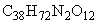 0,000019 с.-т. 1 318. 1,4-Диазабицикло[2.2.2.]октан (дабко; триэтилендиамин) 280-57-9 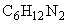 6 с.-т. 2 319. ДиалкилС17-20диметиламинийхлорид - 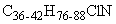 0,1 с.-т. 3 320. Диаллилдиметиламмоний хлорид <м> (диметилдиаллиламмоний хлорид; ДАДМАХ) 7398-69-8 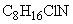 0,1 с.-т. 3 321. Ди(алкилфенилполигликоль)фосфит - - 0,02 орг. пена 4 322. 1,4-Диаминоантрацен-9,10-дион (1,4-диаминоантрахинон) 128-95-0 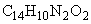 0,02 орг. окр. 3 323. 1,5-Диаминоантрацен-9,10-дион (1,5-диаминоантрахинон) 129-44-2 0,2 орг. окр. 4 324. 1,2-Диаминобензол (о-фенилендиамин) 95-54-5 0,01 орг. окр. 3 325. 1,3-Диаминобензол (м-фенилендиамин) 108-45-2 0,1 с.-т. 2 326. 1,4-Диаминобензол (п-фенилендиамин) 106-50-3 0,1 с.-т. 3 327. 4,5-Диаминонафталин-1-сульфоновая кислота 6362-18-1 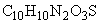 1 орг. зап. 3 328. 3,4-Диамино-1-нитробензол (4-нитро-1,2-диаминобензол; 4-нитро-1,2-фенилендиамин; 4-нитро-о-фенилендиамин) 99-56-9 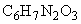 0,005 орг. окр. 4 329. 1,3-Диаминопропан-2-ол (1,3-диамино-2-пропанол) 616-29-5 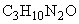 0,2 общ. 4 330. 3,7-Диацетил-1,3,5,7-тетраазабицикло[3,3,1]нонан 32516-05-5 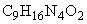 2 орг. привк. 4 331. Дибензилметилбензол (армотерм; дибензилтолуол) 26898-17-9 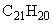 0,6 орг. зап. 3 332. Дибензтиазолдисульфид (2,2’-дитиодибензотиазол; 2,2’-дибензтиазолилдисульфид) 120-78-5 отсутст-вие орг. зап. 3 333. Дибромацетонитрил <м> (нитрил дибромуксусной кислоты) 3252-43-5 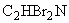 0,07 с.-т. 2 334. 1,2-Дибромпропан (пропилендибромид; 1,2-дибромид пропилена) 78-75-1 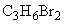 0,1 с.-т. 3 335. 1,2-Дибром-1,1,5-трихлорпентан 19792-94-0 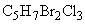 0,04 орг. зап. 3 336. 1,2-Дибром-3-хлорпропан (3-хлор-1,2-дибромпропан) 96-12-8 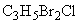 0,001 <к> с.-т. 1 337. Дибромхлорметан <м> (хлордибромметан) 124-48-1 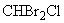 0,03 с.-т. 2 338. Дибутиламин (N-бутил-1-бутанамин; N-бутилбутан-1-амин) 111-92-2 1 орг. зап. 3 339. Дибутилбис[(1-оксододецил)окси]олово(бис(лаурилокси)дибутилолово; дибутилоловодидодеканоат; дибутилоловодилаурат) 77-58-7 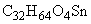 0,01 с.-т. 2. 340. Дибутилгексан-1,6-диоат (адипиновой кислоты дибутиловый эфир; дибутиладипинат) 105-99-7 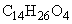 0,1 общ. 4 341. Дибутилтиооксоолово 4253-22-9 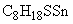 0,02 с.-т. 2 342. Дибутилдитиофосфат калия (О,О-дибутилдитиофосфат калия) 3549-51-7 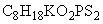 0,1 орг. зап. 3 343. Дибутилдитиофосфат натрия (О,О-дибутилдитиофосфат натрия) 36245-44-0 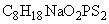 0,2 с.-т. 2 344. Дибутилтиофосфат калия 51825-87-7 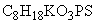 0,1 орг. зап. 3 345. Дибутилнафталинсульфонат натрия 25414-20-3 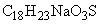 0,5 орг. пена 3 346. Дибутилоловооксид (дибутилоксостаннан; дибутилтиноксид) 818-08-6 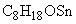 0,004 с.-т. 2 347. Дибутилфенилфосфат (дибутилфениловый эфир о-фосфорной кислоты; О,О-дибутил-О-фенилфосфат) 2528-36-1 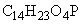 1,5 общ. 3 348. Дибутилфталат (дибутилбензол-1,2-дикарбонат) <м> (фталевой кислоты дибутиловый эфир; фталеводибутиловый эфир) 84-74-2 0,2 с.-т. 3 349. 9,10-Дигидро-9,10-диоксоантрацен-1,5-дисульфоновая кислота (1,5-антрахинондисульфоновая кислота) 117-14-6 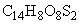 5 общ. 4 350. 9,10-Дигидро-9,10-диоксоантрацен-1,8-дисульфоновая кислота 82-48-4 5 общ. 4 351. 1,2-Дигидроксиантрацен-9,10-дион 72-48-0 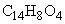 3 с.-т. 2 352. 1,4-Дигидроксиантрацен-9,10-дион (1,4-дигидрокси-9,10-антрахинон; 1,4-гидрокси-9,10-антрацендион) 81-64-1 4 с.-т. 2 353. 1,5-Дигидроксиантрацен-9,10-дион 117-12-4 0,1 орг. окр. 3 354. 1,8-Дигидроксиантрацен-9,10-дион (1,8-дигидроксиантрахинон) 117-10-2 0,25 орг. окр. 3 355. 1,2-Дигидроксибензол (пирокатехин; катехол) 120-80-9 0,1 орг. окр. 4 356. 1,3-Дигидроксибензол 81133-29-1 0,1 общ. 4 357. 1,3-Дигидрокси-5-метилбензол гидрат 6153-39-5 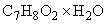 1 орг. окр. 4 358. 2,2’-Ди(гидроксиэтил)амин (2,2’-иминодиэтанол; бис(бета-гидроксиэтил)-амин) 111-42-2 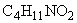 0,8 орг. привк. 4 359. Ди(2-гидроксиэтил)метиламин (2,2’-(№-метилимино)диэтанол; №-метилдиэтаноламин) 105-59-9 1 с.-т. 2 360. 5,6-Дигидро-4-метил-2Н-пиран (3,6-дигидро-4-метил-2Н-пиран) 16302-35-5 0,0001 с.-т. 1 361. 9,10-Дигидро-1-нитро-9,10-диоксоантрацен-2-карбоновая кислота 128-67-6 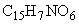 2,5 с.-т. 3 362. 1,2-Дигидропиридазин-3,6-дион натрия 30681-31-3 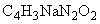 1 общ. 4 363. Дигидро-3,5,5-триметилциклогекс-2-ен-1-она пероксид - 0,1 с.-т. 2 364. Дигидрофуран-2-он (бутиролактон; гамма-оксимасляной кислоты ангидрид) 96-48-0 5 с.-т. 4 365. (5б,6б)-7,8-Дидегидро-4,5-эпокси-17-метилморфинан-3,6-диол 57-27-2 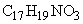 отсутст-вие с.-т. 1 366. (5б,6б)-7,8-Дидегидро-4,5-эпокси-3-метокси-17-метилморфинан-6-ол (кодеин; метилморфин) 76-57-3 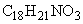 отсутст-вие с.-т. 1 367. №-[(Диметиламино)метил]проп-2-енамид 2627-98-7 2 с.-т. 2 368. Диметиламин (N-метилметанамин) <м> 124-40-3 0,1 с.-т. 2 369. (3R,4S,5S,6R,7R,9R,11R,12R,13S,14R)-6-[(2S,3R,4S,6R)-4-(диметиламино)-3-гидрокси-6-метилоксан-2-ил]окси-14-этил-7,12,13-тригидрокси-4-[(2R,4R,5S,6S)-5-гидрокси-4-метокси-4,6-диметилоксан-2-ил]окси-3,5,7,9,11,13-гексаметилоксациклотетрадекан-2,10-дион (эритромицин) 114-07-8 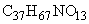 0,0002 с.-т. 1 370. 2-(Диметиламино)этанол (N,N-диметилэтаноламин; (2-гидроксиэтил)диметиламин) 108-01-0 0,07 общ. 4 371. №,№-Диметилацетамид (диметиламид уксусной кислоты; ацетилдиметиламин) 127-19-5 0,4 с.-т. 2 372. Диметилбензол (смесь изомеров) (ксилол) (метилтолуол) 1330-20-7 0,05 орг. зап. 3 373. Диметилбензол-1,3-дикарбонат (диметилизофталат; изофталевой кислоты диметиловый эфир) 1459-93-4 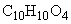 0,1 общ. 4 374. 3,3-Диметилбутан-2-он (пинаколин; трет-бутилметилкетон) 75-97-8 0,04 орг. привк. 4 375. 5,5-Диметил-1,3-диоксан 872-98-0 0,005 с.-т. 2 376. 1,1-Диметил-4,4’-дипиридилдиметилфосфат - 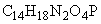 0,3 орг. зап. 3 377. Диметилдисульфид (2,3-дитиабутан; метилдитиометан) 624-92-0 0,04 орг. зап. 3 378. Диметилдитиокарбамат аммония 3226-36-6 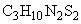 0,5 с.-т. 3 379. Диметилдитиокарбамат кальция 20279-69-0 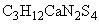 0,5 <б> общ. 4 380. Диметилдитиокарбамат натрия (карбамат МН; дитиокарбаминовой кислоты натриевая соль) 128-04-1 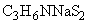 1 общ. 4 381. О,О-Диметилдитиофосфорная кислота; (О,О-диэтил-S-гидродитиофосфат; О,О-диэтиловый эфир фосфородитиовой кислоты) 298-06-6 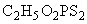 0,1 орг. зап. 4 382. 5,5-Диметил-1,3-дихлоримидазолидин-2,4-дион (дихлорантин; 1,5-дихлор-5,5-диметилгидантоин) 118-52-5 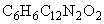 отсутст-вие <д> с.-т. 3 383. О,О-Диметил-О-(2,5-дихлор-4-иодофенил)тиофосфат (иодофенфос) 18181-70-9 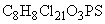 1 орг. зап. 3 384. 2,5-Диметил-№,№-диэтилбензамид 26906-15-0 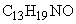 0,06 общ. 4 385. 5,5-Диметилимидазолидин-2,4-дион (5,5-диметилгидантион) 77-71-4 1 <д> орг. привк. 3 386. 1,3-Диметилкарбамид (1,3-диметилмочевина) 96-31-1 1 с.-т. 2 387. 2,2-Диметил-3-(2-карбоксипроп-1-енил)циклопропанкарбоновая кислота 497-95-0 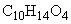 5 с.-т. 3 388. О,О-Диметил-S-карбэтоксиметилтиофосфат (диметокситиофосфорилтиоуксусной кислоты этиловый эфир; метилацетофос) 2088-72-4 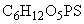 0,03 орг. зап. 4 389. 2,2-Диметил-3-(2-метилпроп-1-енил)циклопропанкарбонат натрия 52889-84-6 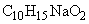 0,8 общ. 4 390. [2S-(2б,5б,6в)]-3,3-Диметил-6-[[(5-метил-3-фенил-4-изоксазолил)карбонил]амино]-7-оксо-4-тиа-1-азабицикло[3.2.0]гептан-2-карбоновая кислота (оксациллин) 66-79-5 0,02 с.-т. 2 391. [2S-(2б,5б,6в)]-3,3-Диметил-7-оксо-6-[(фенилацетил)амино]-4-тиа-1-азабицикло-[3.2.0]гептан-2-карбоновая кислота (бензилпенициллин) 61-33-6 0,02 с.-т. 2 392. N,N-Диметил-N-октадецилбензолметанаминийхлорид (бензилдиметилстеариламмоний хлорид) 122-19-0 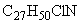 0,1 с.-т. 3 393. 2,5-Диметилпиридин (2,5-Лутидин) 589-93-5 0,05 с.-т. 2 394. Ди(2-метилпропил)-Z-бут-2-ендиоатдиоктилолово - 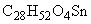 0,02 с.-т. 2 395. Ди(2-метилпропил)тиофосфат натрия 10533-38-7 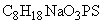 0,2 с.-т. 2 396. Диметилсульфид (тиобис(метан); метантиометан) 75-18-3 0,01 орг. зап. 4 397. Диметилсульфоксид (сульфинилбисметан; метилсульфинилметан) 67-68-5 0,1 общ. 3 398. Диметилтерефталат (диметилбензол-1,4-дикарбонат) <м> (терефталевой кислоты диметиловый эфир; диметиловый эфир 1,4-бензолдикарбоновой кислоты) 120-61-6 1,5 орг. зап. 4 399. Диметилтетрахлорбензол-1,4-дикарбонат 1861-32-1 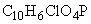 1 с.-т. 3 400. О,О-Диметил-О-[1-(2,3,4,5-тетрахлорфенил)-2-этенил]фосфат - 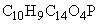 0,2 орг. привк. 3 401. 1,1-Диметил-3-(3-трифторметилфенил)карбамид (которан) 2164-17-2 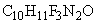 0,3 орг. пл. 4 402. (Диметилфенил)-1-фенилэтан (смесь изомеров) - 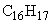 0,02 с.-т. 2 403. 5-(2,5-Диметилфенокси)-2,2-диметилпентановая кислота (гемфиброзил; 2,5-диметилфенокси-2,2-диметилпентановая кислота) 25812-30-0 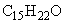 0,001 с.-т. 1 404. Диметилформамид (муравьиной кислоты N,N -диметиламид; N-формилдиметиламин) 68-12-2 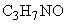 10 общ. 4 405. Диметилфталат <м> (фталевой кислоты диметиловый эфир; диметилбензол-1,2-дикарбонат) 131-11-3 0,3 с.-т. 3 406. О,О-Диметил-S-(2-(формилметиламино)-2-оксоэтилдитиофосфат (антио; формотион; афликс) 2540-82-1 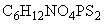 0,004 орг. зап. 4 407. Диметилхлортиофосфат 2524-03-0 0,07 орг. зап. 3 408. N,N -Диметил-N’-(3-хлорфенил)гуанидин (ФДН) 13636-32-3 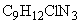 0,003 орг. привк. 4 409. N’,N’-Диметил-№-(2-хлорфенил)карбамид - 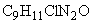 5 орг. пл. 4 410. 3,3-Диметил-1-хлор-1-(4-хлорфенокси)бутан-2-он 57000-78-9 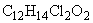 0,04 с.-т. 4 411. N,N -Диметил-1-(2-хлорэтил)гидразинийхлорид - 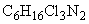 1 с.-т. 2 412. О,О-Диметил-О-(4-цианфенил)тиофосфат (цианокс) 2636-26-2 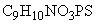 0,05 орг. зап. 4 413. N,N -Диметилэтандиоламин - 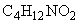 0,07 общ. 4 414. 2,3-Диметил-6-этенилпиридиний метилсульфат - 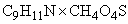 4 с.-т. 2 415. 1,3-Ди(1-метилэтил)бензол (1,3-диизопропилбензол) 99-62-7 0,05 с.-т. 2 416. 1,4-Ди(1-метилэтил)бензол (1,4-диизопропилбензол) 100-18-5 0,05 с.-т. 2 417. Ди-(1-метилэтил)гуанидин 38588-65-7 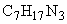 1 общ. 4 418. Ди(1-метилэтил)дитиофосфат калия 3419-34-9 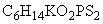 0,02 орг. зап. 4 419. 1-(1,1-Диметилэтил)-4-метилбензол (4-трет-бутилтолуол) 98-51-1 0,05 орг. зап. 3 420. 4-(1,1-Диметилэтил)-1-метил-2,3,6-трихлорбензол - 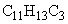 0,1 орг. зап. 4 421. 4-(1,1-Диметилэтил)-1-метил-2-хлорбензол 42597-10-4 0,002 орг. зап. 4 422. N,N -Ди(2-метилэтил)-2-метилэтиламин (триизопропиламин) 3424-21-3 0,5 с.-т. 2 423. О,О-Диметил-S-(2-этилтиоэтил)дитиофосфат (экатин) 640-15-3 0,001 орг. зап. 4 424. [S-(R*,S*)]-6,7-Диметокси-3-(5,6,7,8-тетрагидро-4-метокси-6-метил-1,3-диоксоло[4.5-g]изохинолин-5-ил)-1(3Н)-изобензофуранон (наркотин) 128-62-1 отсутст-вие с.-т. 1 425. 5-[[(3,4-Диметоксифенил)этил]метиламино]-2-(3,4-диметоксифенил)-2-(1-метилэтил)-пентанонитрил гидрохлорид 23313-68-0 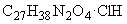 0,001 с.-т. 1 426. Динитробензол 25154-54-5 0,5 орг. зап. 4 427. 2,4-Динитро-2,4-диазопентан 13232-00-3 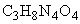 0,02 с.-т. 2 428. Динитро-3,6-диоксаоктан-1,8-диол - 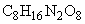 1 с.-т. 3 429. 2,6-Динитро- N,N -диэтил-4-(трифторметил)бензоламин 5254-27-3 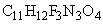 1 орг. зап. 4 430. 2,4-Динитрометилбензол (2,4-динитротолуол) 121-14-2 0,04 <к> с.-т. 1 431. 2,6-Динитрометилбензол (2-метил-1,3-динитробензол) 606-20-2 0,08 <к> с.-т. 1 432. Динитронафталин (динитронафталин, смесь 1,5- и 1,8-изомеров) 27478-34-8 1 орг. окр. 4 433. 2,4-Динитро-N-(4-нитрофенил)бензамид 59651-98-8 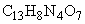 0,02 с.-т. 2 434. 2,4-Динитрофенилтиоцианат 1594-56-5 0,5 общ. 4 435. 2,4-Динитро-1-хлорбензол 97-00-7 0,5 орг. зап. 3 436. 3,6-Диоксаоктан-1,8-диол 111-21-7 0,5 общ. 3 437. Диоксид хлора <м> 10049-04-4 0,3 с.-т. 3 438. Диоктилдекан-1,10-диоат (себациновой кислоты диоктиловый эфир; диоктилэтилсебацинат) 2432-87-3 0,1 общ. 4 439. Диоктилфталат <м> (диоктилбензол-1,2-дикарбонат) 117-84-0 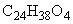 1,6 с.-т. 3 440. Дипиридилфосфат 21000-42-0 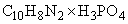 0,3 орг. зап. 4 441. 2,4-Дипиридиний-№-метилметиленсалигенилдихлорид - 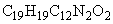 0,5 общ. 3 442. Дифалон (диметилфосфонат) 868-85-5 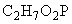 5 орг. привк. 4 443. Дифениламин (N-фенилбензоламин; анилинобензол) 122-39-4 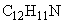 0,05 орг. зап. 3 444. Дифенилацетилхлорид 1871-76-7 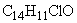 0,1 общ. 4 445. О,О-Дифенил-1-гидрокси-2,2,2-трихлорэтилфосфонат (оксифосфонат) 38457-67-9 0,3 орг. пена 3 446. 1,3-Дифенилгуанидин (амидодианилинметан) 102-06-7 1 общ. 3 447. 1,3-Дифенилгуанидин гидрохлорид 24245-27-0 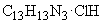 1 общ. 3 448. №,№’-Дифениларбамид (1,3-дифенилмочевина) 102-07-8 0,2 орг. зап. 4 449. Дифенилолпропан (4,4’-изопропилидендифенол;2,2-(4,4’-дигидроксифенил)пропан) <м> 80-05-7 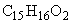 0,01 орг. привк. 4 450. Дифтордихлорметан (цифтордихлорметан; фреон 12; хладон 12) 75-71-8 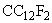 10 с.-т. 2 451. Дифторхлорметан (фреон 22; хладон 22) 75-45-6 10 с.-т. 2 452. Дихлорамин/контроль по монохлормину <м> 3400-09-7 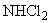 3 с.-т. 2 453. 2,5-Дихлораминобензол (2-амино-1,4-дихлорбензол) 95-82-9 0,05 орг. зап. 4 454. 2,6-Дихлораминобензол (2,6-дихлоранилин) 608-31-1 0,05 орг. 3 455. 3,4-Дихлораминобензол (3,4-дихлоранилин) 95-76-1 0,05 орг. зап. 4 456. Дихлорацетонитрил <м> (дихлометилцианид; нитрил дихлоруксусной кислоты) 3018-12-0 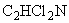 0,02 с.-т. 2 457. 1,2-Дихлорбензол 95-50-1 0,002 орг. зап. 3 458. 1,3-Дихлорбензол 541-73-1 0,02 орг., зап. 4 459. 1,4-Дихлорбензол 106-46-7 0,002 орг. зап. 3 460. Дихлор-1,1-бифенил 25512-42-9 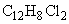 0,001 с.-т. 2 461. 2,3-Дихлорбута-1,3-диен 1653-19-6 0,03 с.-т. 2 462. 3,4-Дихлорбут-1-ен 11069-19-5 0,2 с.-т. 2 463. 1,3-Дихлорбут-2-ен 926-57-8 0,05 орг. зап. 4 464. 1,5-Дихлор-9,10-дигидроантрацен-9,10-дион (1,5-дихлорантрахинон) 82-46-2 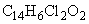 1 общ. 3 465. 1,1-Дихлор-2-гидрокси-4-метилпент-4-ен - 0,15 орг. привк. 3 466. Дихлордибутилолово (дибутилдихлорстаннан; хлорид дибутилолова) 683-18-1 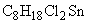 0,002 с.-т. 2 467. 1,4-Дихлор-2-(1,1-диметилэтил)-5-метилбензол 61468-35-7 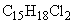 0,003 орг. зап. 3 468. 4,5-Дихлор-2-(дихлорметилен)циклопент-4-ен-1,3-дион 18964-31-3 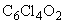 0,1 орг. зап. 3 469. Дихлордиэтилолово (диэтилдихлорстаннан) 866-55-7 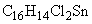 0,002 с.-т. 2 470. Дихлоризоцианурат натрия (натриевая соль дихлоризоциануровой кислоты) <м> 51580-86-0 2893-78-9 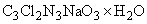 4,0 с.-т. 2 471. Дихлоркарбоновые кислоты С17-20 - - 1 общ. 4 472. Дихлорметан (хлористый метилен; метиленхлорид) 75-09-2 0,02 <к> с.-т. 1 473. 2,4-Дихлор-1-метилбензол (2,4-дихлортолуол) 95-73-8 0,03 орг. зап. 3 474. 4-(Дихлорметилен)-1,2,3,3,5,5-гексахлорциклопентен 3424-05-3 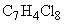 0,05 орг. зап. 4 475. 1,1-Дихлор-4-метилпента-1,3-диен 55667-43-1 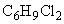 0,4 орг. зап. 3 476. 1,1-Дихлор-4-метилпента-1,4-диен 62434-98-4 0,37 орг. привк. 3 477. 3,3-Дихлор-2-метил-1-пропен (3,3-дихлоризобутилен) 22227-75-4 0,4 с.-т. 2 478. 2,3-Дихлор-1,4-нафтохинон 117-80-6 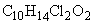 0,25 с.-т. 2 479. 2,5-Дихлор-3-нитробензойная кислота 88-86-6 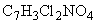 2 с.-т. 2 480. 1,4-Дихлор-2-нитробензол (нитро-п-дихлорбензол) 89-61-2 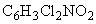 0,1 с.-т. 2 481. 1,2-Дихлор-4-нитробензол (3,4-дихлорнитробензол) 99-54-7 0,1 с.-т. 3 482. (Z)-2,3-Дихлор-4-оксобут-2-еновая кислота (4-оксо-2,3-дихлоризокротоновая кислота; мукохлорная кислота) 87-56-9 1 с.-т. 2 483. 1,2-Дихлорпропан(пропилендихлорид) 78-87-5 0,02 с.-т. 2 484. 1,3-Дихлорпропан-2-ол (1,3-дихлор-2-пропанол) (альфа,гамма-дихлоргидрин глицерол) 96-23-1 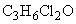 1 орг. зап. 3 485. 1,3-Дихлорпроп-1-ен 542-75-6 0,02 <к> с.-т. 1 486. 2,3-Дихлорпроп-1-ен 78-88-6 0,4 с.-т. 2 487. (2,3-Дихлорпроп-2-енил)(1-метилэтил)тиокарбамат 2303-16-4 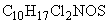 0,03 орг. зап. 4 488. Дихлорпропил(2-этилгексил)фосфат - 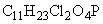 6 орг. 4 489. Дихлоруксусная кислота (дихлорэтановая кислота) <м> 79-43-6 0,05 с.-т. 2 490. №-(3,4-Дихлорфенил)аланин 5472-67-3 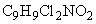 0,1 общ. 4 491. №-(3,4-Дихлорфенил)-№’-метоксиметилкарбамид(1-(3,4-дихлорфенил)-3-метил-3-метоксимочевина) 330-55-2 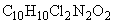 1 с.-т. 2 492. 2,4-Дихлорфенил-4-нитрофениловый эфир (2,4-дихлор-1-(4-нитрофенокси)бензол; нитрофен) 1836-75-5 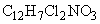 4 с.-т. 2 493. 4,5-Дихлорфенил-1-пиридаз-6-он - 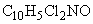 2 с.-т. 3 494. №-(3,4-Дихлорфенил)пропанамид (пропанид; пропионовой кислоты 3,4-дихлоранилид) 709-98-8 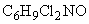 0,1 общ. 4 495. О-(2,4-Дихлорфенил)-О-этилхлортиофосфат 18351-18-3 0,05 общ. 4 496. Дихлорфенилфосфат 770-12-7 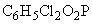 0,5 общ. 3 497. 2,4-Дихлорфенол <м>(1-гидрокси-2,4-дихлорбензол) 120-83-2 0,002 орг. привк. 4 498. (2,4-Дихлорфенокси)ацетат аммония (2,4-ДА) 2307-55-3 0,2 орг. привк. 3 499. (2,4-Дихлорфенокси)ацетат натрия 2702-72-9 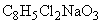 1 орг. зап. 4 500. 3,4-Дихлорфуран-2,5-дион 42595-14-2 0,1 с.-т. 2 501. 1,1-Дихлорциклогексан 2108-92-1 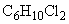 0,02 орг. зап. 3 502. 1,2-Дихлорэтан 1300-21-6 0,003 <к> с.-т. 1 503. 1,2-Дихлорэтилен 540-59-0 0,05 с.-т. 2 504. 1,1-Дихлорэтен (1,1-дихлорэтилен; винилиден хлористый; винилиден хлорид) 75-35-4 0,03 <к> с.-т. 2 505. Дициандиамид (1-циангуанидин) 461-58-5 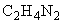 10 орг. привк. 4 506. 1,4-Дицианобутан (адипонитрил) 111-69-3 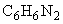 0,1 с.-т. 2 507. Дициклогексиламина нитрит (додекагидрофениламина нитрит, дициклогексиламин азотистокислый) 3129-91-7 0,01 с.-т. 2 508. Дициклогексилоловооксид 22771-17-1 0,001 с.-т. 2 509. Дициклопентадиен (3а,4,7,7а-тетрагидро-4,7-метано-1Н-инден) <м> 77-73-6 0,015 орг. зап. 3 510. 1,4-Ди(2,3-эпоксипропил)-3-метил-1,2,4-триазол-5-он - 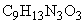 0,5 с.-т. 2 511. Диэтенилгексан-1,6-диоат 4074-90-2 0,2 общ. 4 512. Диэтенилсульфид (дивинилсульфид; 1-винилсульфанилэтен; 1-винилтиоэтен) 627-51-0 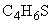 0,5 орг. зап. 3 513. Диэтиламин (N-этилэтанамин) 109-89-7 2 с.-т. 3 514. N,N -Диэтиламинобензол (№,№-диэтиланилин; N,N -диэтилфениламин) 91-66-7 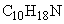 0,15 орг. окр. 3 515. Диэтиламинометиловый эфир синтетических жирных спиртов С10-18 - - 0,15 с.-т. 2 516. 2-(Диэтиламино)-N-(2,6-диметилфенил)ацетамид, гидрохлорид моногидрат 6108-05-0 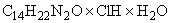 1 с.-т. 3 517. N-(Диэтиламино)метил-N’-этилкарбамид - 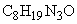 4 орг. зап. 4 518. №,№-Диэтиламино-4-нитробензол 2216-15-1 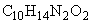 0,002 орг. окр. 3 519. 2-( N,N -Диэтиламино)этантиол (бетта-диэтиламиноэтилмеркаптан; 2-(диэтиламино)этилмеркаптан) 100-38-9 0,1 орг. зап. 4 520. О,О-Диэтил-S-бензилтиофосфат 13286-32-3 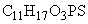 0,05 с.-т. 2 521. 1,3-Диэтилбензол 25340-14-4 0,04 орг. зап. 4 522. N,N -Диэтилбензол-1,4-диамин сульфат (1:1) 6283-63-2 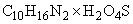 0,1 с.-т. 2 523. Диэтилбис(октаноилокси)олово (диэтилбис[(1-оксооктил)окси]станнат; диэтилдикаприлат олова) 2641-56-7 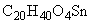 0,01 с.-т. 2 524. (Z)-Диэтилбутендиоат (малеиновой кислоты диэтиловый эфир; диэтилмалеат) 141-05-9 1 с.-т. 2 525. Диэтилентриамин <м> (бис(2-аминоэтил)амин; иминодиэтиламин; №-(2-аминоэтил) этан-1,2-диамин)) 111-40-0 0,2 орг. зап. 4 526. Ди(2-этилгексил)гексан-1,6-диоат (бис(2-этилгексил)гександиоат; ди(2-этилгексиловый) эфир адипиновой кислоты) 103-23-1 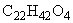 0,08 с.-т. 2 527. Ди(2-этилгексил)-2,2-(дибутилолово)бис(тио)бис(ацетат) (дибутил-бис-изооктилмеркаптоацетат олова) 25168-24-5 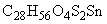 0,01 с.-т. 2 528. N,N -Ди(2-этилгексил)-2-этилгексанамин 25549-16-0 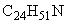 0,025 с.-т. 2 529. 1,2-Диэтилгуанидин 18240-93-2 0,3 общ. 3 530. 1,2-Диэтилгуанидин гидрохлорид - 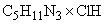 0,8 с.-т. 3 531. Диэтилдитиокарбамат натрия (натрий-диэтилдитиокарбамат; тиокарб; купрал) 148-18-5 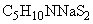 0,5 общ. 3 532. Диэтилдитиофосфат калия 3454-66-8 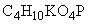 0,5 орг. зап. 3 533. Диэтилдитиофосфат (О,О-диэтил-S-гидродитиофосфат; О,О-диэтиловый эфир фосфородитиовой кислоты) 298-06-6 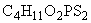 0,2 орг. зап. 4 534. N,N -Диэтилкарбамилхлорид 88-10-8 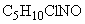 6 с.-т. 2 535. N,N -Диэтил-2-(1-нафталенилокси)пропанамид 15299-99-7 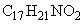 1 с.-т. 2 536. О,О-Диэтил-О-(4-нитрофенил)тиофосфат (тиофос) 56-38-2 0,003 орг. зап. 4 537. Диэтилртуть 627-44-1 0,0001 с.-т. 1 538. Диэтилфениларбамид - 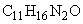 0,5 орг. привк. 4 539. Диэтилфталат <м> (диэтилбензол-1,2-дикарбонат; фталевой кислоты диэтиловый эфир) 84-66-2 3,0 с.-т. 3 540. Ди(2-этилгексил)фталат <м> (бис(3-метилгексил)бензол-1,2-дикарбонат(бис(3-метилгексил)фталат; диизогептилфталат; ди(2-этилгексиловый)эфир ортофталевой кислоты) 117-81-7 0,008 <к> с.-т. 1 541. О,О-Диэтилхлортиофосфат 2524-04-1 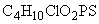 0,05 орг. зап. 4 542. N,N -Диэтилэтанамин (триэтиламин) 121-44-8 2 с.-т. 2 543. 1,1-Диэтоксиэтан (диэтилацеталь уксусного альдегида; ацеталь) 105-57-7 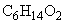 0,1 орг. зап. 4 544. ДКS-70 - - 0,1 орг. пена 4 545. DH-75 (диспергатор) - - 0,1 орг. пена 4 546. Додекан-1,12-диамин (додекаметилендиамин) 2783-17-7 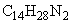 0,05 с.-т. 3 547. 2,2,3,3,4,4,5,5,6,6,7,7-Додекафторгептановая кислота (додекафторгептановая кислота; омега-могогидроперфторгептановая кислота) 1546-95-8 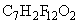 1 с.-т. 2 548. 2,2,3,3,4,4,5,5,6,6,7,7-Додекафторгептан-1-ол (1,1,7-тригидрододекафтор-гептанол-1; додекафторгептиловый спирт) 335-99-9 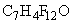 0,1 орг. зап. 4 549. (Z)-Додец-8-енилацетат (денацил; уксусной кислоты (Z)-додец-8-ениловый эфир) 28079-04-1 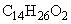 0,00001 орг. зап. 4 550. Додециламинопропионитрил - 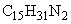 0,07 орг. зап. 4 551. Додецилпропилендиамин 5538-95-4 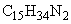 0,1 орг. зап. 3 552. ДЦМ (закрепитель, продукт конденсации дициандиамина с формальдегидом и 10% ацетата меди) - - 0,5 орг. привк. 4 553. ДЦУ (закрепитель, продукт конденсации дициандиамида с формальдегидом) - - 1 общ. 4 554. Е-капролактам (гексагидро-2Н-азепин-2-он) <м> (4-аминокапроновой кислоты лактам; 2-аминогексиновой кислоты лактам) 105-60-2 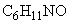 1,0 общ. 4 555. Желатин технический 9000-70-8 - 0,1 общ. 4 556. Железо (Fe, суммарно) <в> <м> - - 0,3 орг. 3 557. Жирные кислоты синтетические С5-20 - - 0,1 общ. 4 558. Загуститель акриловый водорастворимый - - 1 общ. 3 559. Замасливатель А-1 - - 0,4 орг. пл. 4 560. Замасливатель Б-73 - - 3 орг. пл. 4 561. Замасливатель БВ - - 1 орг. зап. 4 562. Изопрен <м> (изопентадиен; бета-метилдивинил; 2-метилбута-1,3-диен) 78-79-5 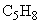 0,005 орг. зап. 4 563. Изопропилбензол <м> (2-фенилпропан; кумол; (1-метилэтил)бензол) 98-82-8 0,1 орг. зап. 3 564. ИМ-50 (флотореагент) - - 0,1 общ. 4 565. 7-(2-Имидазолинил)-4,7-гексафтордиметил-3,6-диоксагептилсульфамид этилендиамина - 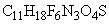 1 с.-т. 2 566. 7-2-(Имидазолинил)-4,7-гексафтордиметил-3,6-диоксагептилсульфонат калия - 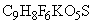 1 с.-т. 2 567. 1,1’-Иминобис(пропан-2-ол) (бис(2-пропаноламин), ди(2-гидроксипропил)амин) 110-97-4 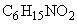 0,5 с.-т. 2 568. Ингибитор древесносмоляной прямой гонки - - 0,001 орг. зап. 3 569. Ингибитор СНПХ 6004 - - 0,03 орг. привк. 3 570. Ингибитор СНПХ 7401 - - 0,7 орг. зап. 3 571. Ингибитор солеотложения фосфатный SP-181 - - 0,5 общ. 3 572. Ингибитор солеотложения фосфатный SP-191 - - 0,5 общ. 3 573. Ингибитор солеотложения фосфатный SP-203 - - 0,5 общ. 3 574. ИОМС-1 (ТУ 6-05-211-1153-81) - - 4 орг. зап. 4 575. Йод <м> 7553-56-2 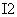 0,125 с.-т. 2 576. Кадмий (Cd, суммарно) <в> <м> - - 0,001 с.-т. 2 577. Калий силикат /по SiО3/ 10006-28-7 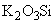 30 с.-т. 2 578. диКалий персульфат 7727-21-2 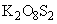 0,5 с.-т. 2 579. Кальций фосфат /по РО4/ (Кальций бис(дигидрофосфат)) 7758-23-8 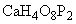 3,5 общ. 4 580. Каптакс (2-тиолбензтиазол; 2-меркаптобензтиазол; бензотиазол-2-тион) 149-30-4 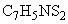 5,0 орг. зап. 4 581. Карбамид (карбонилдиамид, мочевина) 57-13-6 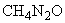 <а> общ. 4 582. Карбозолин СПД-3 - - 0,2 с.-т. 2 583. Карбозон-О - - 1 общ. 3 584. Карбоксилметилцеллюлоза (карбоксиметиловый эфир целлюлозы; эфир целлюлозы и гликолевой кислоты) 9000-11-7 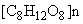 5 общ. 3 585. Карбомол - - <а> общ. 4 586. Карбомол ЦЭМ (водный раствор метильного производного этиленмочевины) - - 10 общ. 4 587. К-4 (гидролизованный полиакрилнитрил, флокулянт) - - 2 с.-т. 2 588. К-6 (гидролизованный полиакрилнитрил, флокулянт) - - 2 с.-т. 2 589. Керосин окисленный - - 0,01 орг. зап. 4 590. Керосин осветительный (керосин (нефтяной); авиакеросин) 91770-15-9 - 0,05 орг. зап. 4 591. Керосин сульфированный 68606-38-2 - 0,1 орг. зап. 4 592. Керосин технический (керосин прямой перегонки; керосин дезодорированный) 8008-20-6 - 0,01 орг. зап. 4 593. Керосин тракторный 8008-20-6 - 0,01 орг. зап. 4 594. триКобальта тетроксид /по Со/ Кобальт (II, III) оксид (окись кобальта) 1308-06-1 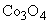 0,1 орг. мутн. 4 595. Кобальт (Со, суммарно) <в> <м> - - 0,1 с.-т. 2 596. Коррексит 7664 - - 0,2 орг. зап. 4 597. Коррексит ОС-5 - - 0,3 орг. зап. 3 598. Краситель органический активный ярко-красный 5 "СХ" (5-[(4,6-дихлор-1,3,5-триазин-2-ил)амино]-4-гидрокси-3-(фенилазо)нафталин-2,7-дисульфонат динатрия; процион ярко-красный 5 BS) 17804-49-8 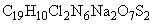 0,003 орг. окр. 4 599. Краситель органический ацетонорастворимый сине-черный - - 0,02 орг. окр. 4 600. Краситель органический броминдиго-П - - 5 орг. окр. 4 601. Краситель органический дисперсный синий полиэфирный светопрочный - - 0,4 орг. окр. 3 602. Краситель органический дисперсный темно-коричневый 2Ж полиэфирный - - 0,25 орг. окр. 4 603. Краситель органический дисперсный темно-синий 3 полиэфирный (N-[[5-[ди-(2-ацетилокси)этил]амино]-[2-(2-хлор-4,6-динитрофенил)азо]-4-метоксифенил]ацетамид; 2,4-динитро-6-хлор-2-ацетамино-3-метокси-4-диацетоксиэтиламино-азобензол) 75497-74-4 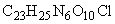 0,25 орг. окр. 4 604. Краситель органический катионный желтый 6 "З" 12217-50-4 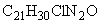 0,04 орг. окр. 3 605. Краситель органический катионный красно-фиолетовый - - 0,04 орг. окр. 3 606. Краситель органический катионный оранжевый "Ж" - - 0,04 орг. окр. 3 607. Краситель органический катионный розовый 2 "С" - - 0,04 орг. окр. 3 608. Краситель органический кислотный антрахиноновый зеленый Н2С (2,2’-[(9,10-дигидро-9,10-диоксо-1,4-антрацендиил)диимино]бис[5-бутилбензолсульфонат]динатрия; ди-п-н-бутиланилиноантрахинон-3,3’-дисульфокислоты динатриевая соль) 6408-57-7 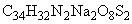 0,04 орг. окр. 4 609. Краситель органический кислотный антрахиноновый чисто-голубой 2 "З" - - 0,1 орг. окр. 4 610. Краситель органический кислотный антрахиноновый ярко-синий (3,3’-[(9,10-дигидро-9,10-диоксоантрацен-1,4-диил)диимино]бис[2,4,6-триметилбензолсульфонат] динатрия; 1,4-димезидиноантрахинон-3,3’-дисульфокислоты динатриевая соль) 4474-24-2 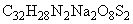 0,02 орг. окр. 4 611. Краситель органический кислотный коричневый К - 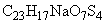 0,2 орг. окр. 4 612. Краситель органический кислотный красный 2С(4-гидрокси-3-[(4-сульфо-1-нафталенил)азо]-1-нафталинсульфокислоты динатриевая соль) 3567-69-9 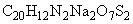 0,03 орг. окр. 4 613. Краситель органический кислотный оранжевый светопрочный (1-фенилазо-2-нафтол-6,8-дисульфокислоты динатриевая соль) 1936-15-8 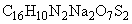 0,04 орг. окр. 4 614. Краситель органический кислотный сине-черный(1-окси-2-фенилазо-3,6-дисульфо-7-(4-нитрофенилазо)-8-аминонафталин динатриевая соль) 1064-48-8 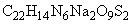 0,025 орг. окр. 4 615. Краситель органический кислотный синий 2К (4-((4-анилино-5-сульфо-1-нафталенил)азо)-5-гидрокси-2,7-нафталиндисульфоновой кислоты тринатриевая соль) 3861-73-2 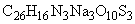 0,02 орг. окр. 4 616. Краситель органический кислотный фиолетовый антрахиноновый (1-окси-4-(4’-метилфениламино-2-сульфоантрахинон) натриевая соль) 4430-18-6 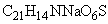 0,1 орг. окр. 4 617. Краситель органический кислотный фиолетовый антрахиноновый Н4К - 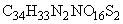 0,3 орг. окр. 4 618. Краситель органический кислотный хром желтый К (2-гидрокси-5-[(4-сульфофенил)азо]бензоат динатрия) 6054-99-5 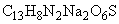 0,01 орг. окр. 4 619. Краситель органический кислотный черный "С" 3071-73-6 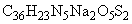 0,01 орг. окр. 4 620. Краситель органический кислотный чисто-голубой антрахиноновый - - 0,2 орг. окр. 4 621. Краситель органический кислотный ярко-красный антрахиноновый Н8С (3-№-(4’-бутилфенил)-6-(4"-бутиланилино)антрапиридонди-сульфокислоты натриевая соль) 39291-15-1 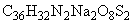 0,04 орг. окр. 4 622. Краситель органический кислотный ярко-красный 4Ж - - 0,02 орг. окр. 4 623. Краситель органический коричневый б/м - - 0,8 орг. окр. 4 624. Краситель органический красно-фиолетовый легкосмываемый - - 0,02 орг. окр. 4 625. Краситель органический красный легкосмываемый - - 0,04 орг. окр. 4 626. Краситель органический кубовый оранжевый - - 3 орг. окр. 4 627. Краситель органический кубовый черный П - - 3 орг. окр. 4 628. Краситель органический кубовый ярко-голубой ЗП - - 5,5 орг. окр. 4 629. Краситель органический кубовый ярко-зеленый 4ЖП - - 1 орг. окр. 4 630. Краситель органический кубовый ярко-зеленый ЖП - - 1 орг. окр. 4 631. Краситель органический кубовый ярко-зеленый С - 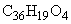 0,3 орг. окр. 4 632. Краситель органический кубовый ярко-фиолетовый К - - 1 орг. окр. 4 633. Краситель М - 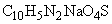 0,1 орг. окр. 4 634. Краситель органический нигрозин водорастворимый марки "А" - - 0,1 орг. окр. 4 635. Краситель органический нигрозин водорастворимый марки "Б" - - 0,1 орг. окр. 4 636. Краситель органический однохромовый оливковый - - 0,1 орг. окр. 4 637. Краситель органический основной фиолетовый К(N -[4-[[4-диметиламинофенил]- N’-[4-метилфенилметилен]]-2,5-циклогексадиен-1-илиден- N "-метил]метанаминийхлорид) 8004-87-3 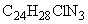 0,1 орг. окр. 4 638. Краситель органический прямой бордо СВ "СМ"(м-ди-[2-[[1-гидрокси-6-[[[5-гидрокси-6-[(2-гидрокси-5-сульфофенил)азо]-7-сульфо-2нафталинил]амино]карбонил]амино]-3-сульфо-2-нафталинил]азо]бензоат(7)]тринатрия]купрат (3-)) 6837-87-2 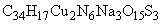 0,1 орг. окр. 4 639. Краситель органический прямой голубой светопрочный - - 0,05 орг. окр. 4 640. Краситель органический прямой диазо-зеленый Ж 5893-32-3 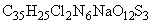 0,03 орг. окр. 4 641. Краситель органический прямой желтый СВ "К" 6629-26-1 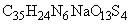 0,1 орг. окр. 4 642. Краситель органический прямой коричневый светопрочный 2К - - 0,03 орг. окр. 4 643. Краситель органический прямой розовый СВ С(5,5’-[карбонилбис[имино(2-сульфо-1,4-фенилен)азо]]-бис[6-амино-4-гидрокси-2-нафталинсульфонат] тетранатрия) 2829-43-8 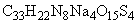 0,1 орг. окр. 4 644. Краситель органический прямой синий светопрочный(3-[[4-[[4-[(6-амино-1-гидрокси-3-сульфо-2-нафталенил)азо](6-сульфо-1-нафталенил)]азо]-1-нафталенил]азо]нафталин-1,5-дисульфонат тетранатрия) 4399-55-7 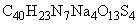 0,02 орг. окр. 4 645. Краситель органический прямой синий светопрочный КУ(3-[[4’-[(7-амино-4-гидрокси-2-сульфонафтален-3-ил)-азо]-3,3’-диметокси[1,1’-бифенил]-4-ил]азо]-4-гидрокси-1-нафталинсульфонатдинатрия) 110735-25-6 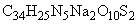 0,2 орг. окр. 4 646. Краситель органический прямой темно-зеленый 3626-28-6 0,1 орг. окр. 4 647. Краситель органический прямой черный 3 для кожи - - 0,1 орг. окр. 4 648. Краситель органический прямой черный 2С (гидроксинафталин-2-сульфонат тринатрия) 6428-38-2 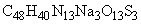 0,1 орг. окр. 4 649. Краситель органический прямой черный - - 0,3 орг. окр. 4 650. Краситель органический родамин "Ж" ((2-(6-(этиламино)-3-(этиламино)-2,7-диметил-3Н-ксантен-9-ил) этилбензоат гидрохлорид) 989-38-8 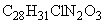 0,1 орг. окр. 4 651. Краситель органический родамин 4С - 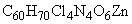 0,1 орг. окр. 4 652. Краситель органический родамин-2Ц-основание - - 0,01 общ. 4 653. Краситель органический синий "З" - - 10 общ. 4 654. Краситель органический темно-коричневый 2Ж - - 0,9 орг. 4 655. Краситель органический темно-синий 3 полиэфирный - - 0,8 орг. 4 656. Краситель органический тиозоль коричневый БС - - 0,5 орг. окр. 4 657. Краситель органический тиоиндиго красно-коричневый ЖП - - 5 орг. окр. 4 658. Краситель органический тиоиндиго оранжевый КХП - - 5 орг. окр. 4 659. Краситель органический тиоиндиго черный П 3687-67-0 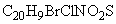 4 орг. окр. 4 660. Краситель органический тиоиндиго ярко-розовый ЖП - - 2 орг. окр. 4 661. Краситель органический уранин А (9-орто-карбоксифенил-6-гидрокси-3-изоксантон динатрия) 518-47-8 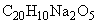 0,0025 орг. окр. 4 662. Краситель органический флуоресцеин (2-(6-гидрокси-3-оксо-3Н-ксантен-9-ил)бензойная кислота) 2321-07-5 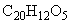 0,0025 орг. окр. 4 663. Краситель органический хризофенин 2870-32-8 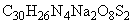 0,1 орг. окр. 4 664. Краситель органический хромовый бордо "С" (2-[(1-гидрокси-4-сульфо-2-нафталенил)азо]бензоат динатрия) 6408-82-8 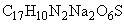 0,05 орг. окр. 4 665. Краситель органический хромовый желтый (свинец сульфат хромат; желтый сульфохромат свинца) 1344-37-2 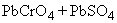 0,06 орг. окр. 4 666. Краситель органический хромовый зеленый антрахиноновый (1,4-ди-п-толуидиноантрахинон- N,N’-дисульфокислоты динатриевая соль) 4403-90-1 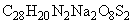 0,3 орг. окр. 4 667. Краситель органический хромовый зеленый антрахиноновый 2Ж(1,4-ди-(4-метил-2-сульфофениламино)-5,8-диоксиантрахинона динатриевая соль) 4430-16-4 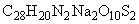 0,01 орг. окр. 4 668. Краситель органический хромовый коричневый К(2,4-диамино-5-[(2-гидрокси-3,5-динитрофенил)азо]бензолсульфонат натрия) 10114-76-8 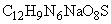 0,06 орг. окр. 4 669. Краситель органический хромовый красный ализариновый (2-сульфокислоты-3,4-диоксиантрахинона натриевая соль) 130-22-3 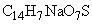 0,3 орг. окр. 4 670. Краситель органический хромовый рубиновый С - - 0,03 орг. окр. 4 671. Краситель органический хромовый сине-черный(1-нафталинсульфоновая кислота; 1-[(1-окси-2-нафтил)-азо]-2-нафтол-4-сульфокислоты натриевая соль; C.I.14640) 2538-85-4 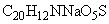 0,1 орг. окр. 4 672. Краситель органический хромовый сине-черный антрахиноновый С (4,4-[(4,9-дигидро-1-гидрокси-4,9-диоксо-2,10-антрацендиил)диимино]-бисбензолсульфонат динатрия; 1-окси-2,10-дианилид-4,9-антрахинона динатриевая соль; C.I.63615) 1324-21-6 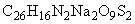 0,04 орг. окр. 4 673. Краситель органический хромовый синий 2К (5-(ацетиламино)-3-[(5-хлор-2-гидроксифенил)азо]-4-гидроксинафталин-2,7-дисульфонат динатрия) 6844-73-1 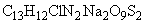 0,02 орг. окр. 4 674. Краситель органический хромовый ярко-красный 2С - - 0,02 орг. окр. 4 675. Кремний (Si, суммарно) <в> <м> - - с.-т. 2 жесткость воды до 2,5 мг-экв/л25 жесткость воды более 2,5 мг-экв/л 20 676. Ксантановая смола 11138-66-2 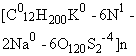 1 орг. окр. 4 677. Лак КО-075 - - 0,1 орг. пл. 4 678. Kак КО-921 - - 0,03 орг. пл. 4 679. Лакрис 20 марки А - - 2 орг. пена 4 680. Лакрис 20 марки Б - - 2 орг. пена 4 681. Лапрол 1502-2-70 - - 0,1 орг. пена 4 682. Лапрол 202 25322-69-4 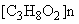 0,3 орг. пена 4 683. Лапрол 402-2-100(б-гидро-щ-гидроксиполи(окси-1,2-этандиил); простой полиэфир полиоксиэтиленгликоля; полиэтиленоксид; полиэтиленгликоль; гомополимер этиленгликоля; гомополимер 1,2-этандиола) 25322-68-3 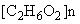 0,3 орг. пена 4 684. Лапрол 501-2-100 - - 1 орг. пена 4 685. Лапрол 502-2-10 - - 0,5 орг. пена 4 686. Лапрол-503 - - 0,3 орг. пена 4 687. Лапрол 564 - - 0,3 орг. пена 4 688. Лапрол 702(б-гидро-щ-гидроксиполи[окси(метил-1,2-этандиил)]; полипропиленгликоль; полипропиленоксид; пропан-1,2-диол пропоксилированный) 25322-69-4 0,2 орг. пена 4 689. Лапрол 805 - - 10 общ. 4 690. Лапрол 805 "О" - - 0,3 орг. пена 4 691. Лапрол 1102-4-80 - - 0,5 орг. пена 4 692. Лапрол 1103 К - - 0,5 орг. пена 4 693. Лапрол 1601-2-50 "Р" - - 0,1 орг. пена 4 694. Лапрол 1601-2-50 "Б" - - 0,3 орг. пена 4 695. Лапрол 2102 25322-69-4 0,1 орг. пена 4 696. Лапрол 2402 - - 0,1 орг. пена 4 697. Лапрол 2501-2-50 - - 0,1 орг. пена 4 698. Лапрол 2502-2Б-40 - - 0,1 орг. пена 4 699. Лапрол 2505-2-70 - - 0,1 орг. пена 4 700. Лапрол 3003 - - 10 общ. 4 701. Лапрол 3003/2-60 - - 0,1 орг. пена 4 702. Лапрол 3502-2Б-20 - - 0,1 орг. пена 4 703. Лапрол 3503-2-70 - - 0,1 орг. пена 4 704. Лапрол 3603-2-12 - - 0,1 орг. пена 4 705. Лапрол 4003-2-20 - - 0,1 орг. пена 4 706. Лапрол 4202-2Б-30 - - 0,1 орг. пена 4 707. Лапрол 5003 2Б10 - - 16 орг. привк. 4 708. Лапрол 6003-2Б-18 - - 0,1 орг. пена 4 709. Лапрол 6003-2Б-7 - - 0,1 орг. пена 4 710. Латекс ЛМФ - - 6 орг. пена 4 711. Лигнин сульфатный лиственный - - 5 орг. окр. 4 712. Лигнин сульфатный хвойный - - 5 орг. окр. 4 713. Лигносульфоновые кислоты 8062-15-5 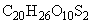 0,3 общ. 4 714. Литий (Li, суммарно) <в> <м> - - 0,03 с.-т. 2 715. Магний (Mg, суммарно) <в> - - 50 орг. привк. 3 716. Магний дихлорат (магний хлорноватокислый) 10326-21-3 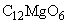 20 общ. 3 717. Марганец (М N, суммарно) <в> <м> - - 0,1 орг. окр. 3 718. Медь (Сu, суммарно) <в> <м> - - 1,0 с.-т. 3 719. Меламин (1,3,5-триазино-2,4,6-триамин) (2,4,6-триамино-1,3,5-триазин; циануртриамид) 108-78-1 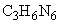 4 с.-т. 2 720. Мелем (2,6,10-триамино-симм.-гептазин, триамид циамеллуровой кислоты; циамеллуротриамид) 1502-47-2 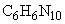 0,4 с.-т. 2 721. Метановая кислота (муравьиная кислота) 64-18-6 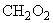 3,5 общ. 3 722. Метантиол (метилмеркаптан) 74-93-1 0,0002 орг. зап. 4 723. Метиламин (аминометан; метанамин; монометиламин) 74-89-5 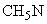 1 с.-т. 3 724. N -Метиламин- N -метилдитиокарбамат - 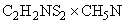 0,02 орг. зап. 3 725. 1-Метиламиноантрацен-9,10-дион 82-38-2 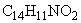 5 общ. 3 726. (Метиламино)бензол (N -метиламинобензол; N -метиланилин; N -монометиланилин; N -метилфениламин)100-61-8 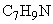 0,3 орг. зап. 2 727. Метилакрилат (метиловый эфир акриловой кислоты; метилпроп-2-еноат; метиловый эфир 2-пропеновой кислоты) <м> 96-33-3 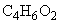 0,02 орг. зап. 4 728. Метилметакрилат (метиловый эфир метакриловой кислоты; метил-2-метилпроп-2-еноат; метиловый эфир 2-метилакриловой кислоты; 2-(метоксикарбонил)проп-1-ен; метил-альфа-метилакрилат; метилпропилен-2-карбоксилат) <м> 80-62-6 0,01 с.-т. 2 729. (R*,S*)-(+-)-б-[1-(Метиламино)этил]бензолметанол гидрохлорид (эфедрин гидрохлорид) 134-71-4 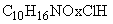 0,05 общ. 2 730. 1-Метил-№-L-б-аспартил-L-фенилаланин (L-альфа-аспартил-L-фенилаланин метиловый эфир; метиловый эфир №-L-альфа-аспартил-L-фенилаланина; аспартам) 22839-47-0 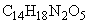 1 общ. 4 731. Метилацетат <м> (метиловый эфир уксусной кислоты; метилэтаноат, уксуснометиловый эфир) 79-20-9 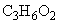 0,1 с.-т. 3 732. Метил-1Н-(бензимидазол-2-ил)карбамат (1Н-бензимидазол-2-илкарбаминовая кислота, метиловый эфир; метиловый эфир 1Н-бензимидазол-2-ил карбаминовой кислоты; метил-2-бензимидазолкарбамат; БМК; карбендиазим; фунабен; медамин) 10605-21-7 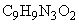 0,1 орг. пл. 4 733. Метил-1Н-бензимидазол-2-ил-карбамата гидрохлорид (карбендазим гидрохлорид) 37574-18-8 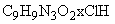 0,5 общ. 4 734. Метилбензоат (метиловый эфир бензойной кислоты, метилбензолкарбоксилат) 93-58-3 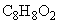 0,05 орг. привк. 4 735. Мелтилбензол (толуол, фенилметан) 108-88-3 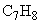 0,024 орг., зап. 4 736. 4-Метилбензолсульфиновая кислота (толуол-4-сульфиновая кислота) 536-57-2 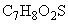 1 с.-т. 2 737. 4-Метилбензолсульфинат натрия (натрий пара-толуолсульфинат; натрий 4-толуолсульфинат; натрий п-толилсульфинат) 824-79-3 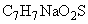 1 с.-т. 3 738. 2-Метилбензолсульфонат натрия (толуолсульфонат натрия; толуолсульфоновой кислоты натриевая соль; метилбензолсульфоновой кислоты натриевая соль) 12068-03-0 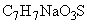 0,05 общ. 4 739. 4-Метилбензолсульфонил-хлорид(пара-толуолсульфохлорид) 98-59-9 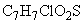 1 общ. 3 740. 2-Метил-2,3-бутандиол ((R)-2-метилбутан-2,3-диол) 53399-77-2 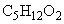 0,04 с.-т. 2 741. 3-Метилбут-1-ен-2-ол 79144-27-7 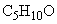 0,005 с.-т. 2 742. 3-Метилбут-3-ен-1-ол (изобутенилкарбинол) 763-32-6 0,004 с.-т. 2 743. (3-Метилбутил)диоктилфосфиноксид (диоктилизопентилфосфиноксид) 53521-41-8 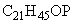 1 с.-т. 3 744. О-(3-Метилбутил)дитиокарбонат калия (О-изопентилдитиокарбонат калия; О-изопентилксантогенат калия; изоамилксантогенат калия; О-(3-метилбутил) эфир карбонодитиовой кислоты калиевая соль) 928-70-1 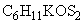 0,005 орг. зап. 4 745. (1-Метилбутил)-4-метилбензолсульфонат - 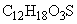 5 общ. 3 746. 4-Метил-4-гидроксиэтил-1,3-диоксан (4-метил-1,3-диоксан-4-этанол; диоксановый спирт; 4-метил-2-оксиэтил-1,3-диоксан; 4-(2-гидроксиэтил)-4-метил-1,3-диоксан; 4-метил-4-этанол-м-диоксан) 2018-45-3 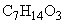 0,04 с.-т. 2 747. Метил-2,2-диметил-3-(2,2-дихлорэтенил)циклопропанкарбонат (метиловый эфир 3-(2,2-дихлорвинил)-2,2-диметилциклопропанкарбоновой кислоты) 61898-95-1 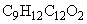 0,1 орг. зап. 4 748. Метил-2,2-диметил-3-(2-метилпроп-1-енил)циклопропанкарбонат (хризантемовой кислоты метиловый эфир) 5460-63-9 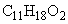 0,6 орг. зап. 4 749. Метил-2,2-диметилпропионоат (метиловый эфир 2,2-диметилпропановой кислоты; метил пивалат) 598-98-1 0,5 общ. 4 750. 2-Метил-1,2-дихлорпропан (1,2-дихлор-2-метилпропан) 594-37-6 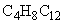 0,4 с.-т. 2 751. 2-Метил-1,3-дихлорпроп-1-ен (1,3-дихлор-2-метилпроп-1-ен; 1,3-дихлоризобутилен) 3375-22-2 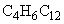 0,4 с.-т. 2 752. О-Метилдихлортиофосфат 2523-94-6 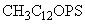 0,01 <б> с.-т. 2 753. 2,2-Метиленбис(1-гидрокси-3,4,6-трихлорбензол) (гексахлорофен) 70-30-4 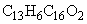 0,03 общ. 3 754. Метиленбиснафталинсульфонат динатрия (метиленбис(нафталинсульфоновой кислоты) натриевая соль; диспергатор НФ) 26545-58-4 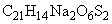 <a> общ. 4 755. Метил-4-метилбензоат (4-толуиловой кислоты метиловый эфир; метил-р-толуат, метиловый эфир р-толуиловой кислоты) 99-75-2 0,05 орг. привк. 4 756. Метил(2-метилпропил)полисилоксан - 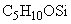 2 орг. пл. 4 757. Метил(метилфосфит) 16391-06-3 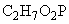 0,02 орг. зап. 3 758. 1-Метилпентан-1-ол (метил-1-пентанол) 54972-97-3 0,01 с.-т. 2 759. 2-Метилпентан-2-ол (2-метил-2-пентанол) 590-36-3 0,01 с.-т. 2 760. 2-Метилпиридин (б-пиколин; б-метилпиридин; 2-пиколин) 109-06-8 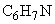 0,05 с.-т. 2 761. 2-Метилпиридин гидрохлорид 14401-91-3 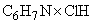 0,05 с.-т. 2 762. 1-Метилпиридиний хлорид 7680-73-1 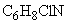 0,01 орг. зап. 4 763. 1-Метилпироллидин-2-он (№-метилпирролид-2-он; 1-метил-2-пирролидон; №-метил-гамма-бутиролактам; №-метилпирролидинон) 872-50-4 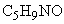 0,5 общ. 3 764. 2-Метилпропан-1-амин (изобутиламин) 78-81-9 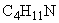 0,04 орг. привк. 3 765. 2-Метилпропан-2-амин (1,1-диметилэтанамин; 2-амино-2-метилпропан; 2-метил-2-пропанамин; триметиламинометан; триметилкарбиниламин; трет-бутиламин) 75-64-9 1 с.-т. 3 766. 2-Метилпропан-2-ол (триметилкарбинол; трет-бутанол; бутиловый спирт третичный) 75-65-0 1 с.-т. 2 767. 2-Метилпроп-1-ен (изобутилен; гамма-бутилен; изобутен) 115-11-7 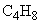 0,5 орг. зап. 3 768. 2-Метилпроп-2-енамид (метакриловой кислоты амид; метакриламид; б-метилакриламид) 79-39-0 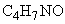 0,1 с.-т. 2 769. 2-Метилпроп-2-еннитрил (метакриловой кислоты нитрил; метакрилонитрил; изопропенилцианид; 2-метилпропенонитрил) 126-98-7 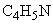 0,1 с.-т. 2 770. 2-Метилпроп-2-еновая кислота (метакриловая кислота; 2-метакриловая кислота); б-метилакриловая кислота; пропиленкарбоновая кислота; 2-метилакриловая кислота) 79-41-4 1 с.-т. 3 771. 2-(1-Метилпропил)-4,6-динитрофенил-3-метилбут-2-еноат (2-втор-бутил-4,6-динитрофенил 3-метилкротонат; бинапакрил) 485-31-4 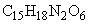 0,03 с.-т. 2 772. О-(2-Метилпропил)дитиокарбонат калия (калий О-изобутилксантогенат; О-(2-метилпропиловый эфир дитиокарбоновой кислоты калиевая соль; ксантогенат калия изобутиловый) 13001-46-2 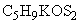 0,005 орг. зап. 4 773. Метилсиликонат натрия (метилсилантриол натриевая соль; метилсиликат натрия) 16589-43-8 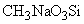 2 орг. зап. 3 774. б-Метилстирол ((1-метилвинил)бензол; (1-метилэтенил)бензол; изопропенилбензол; 1-метил-1-фенилэтен; 2-фенилпропен-1) <м> 98-83-9 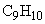 0,1 орг. привк. 3 775. №-Метилсульфаминовая кислота (метилсульфаминовая кислота) 4112-03-2 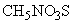 0,4 с.-т. 2 776. 4-Метилтетрагидро-2Н-пиран-4-ол 7525-64-6 0,001 с.-т. 2 777. 3-Метилтиобутан-2-он-О-(метиламинокарбонил)оксим (бутокарбоксим) 34681-10-2 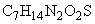 0,1 орг. зап. 3 778. 1-Метил-1,2,3-триазол 16681-65-5 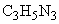 1 общ. 4 779. Метилтриалкиламинийметилсульфат - - 0,01 с.-т. 3 780. Метилтриалкиламинийнитрат - - 0,01 с.-т. 2 781. 2,4,6-Тринитротолуол(2-метил-1,3,5-тринитробензол; 2,4,6-тринитрометилбензол; тротил) 118-96-7 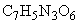 0,01 с.-т. 2 782. 3-Метил-1,2,4-трихлорбензол (2,3,6-трихлорметилбензол; 2,3,6-трихлортолуол) 2077-46-5 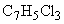 0,03 орг. зап. 3 783. б-Метилтрицикло[3.3.1.1]3,7декан-1-метанамин гидрохлорид (1-(1-адамантил)этиламин гидрохлорид; римантадин гидрохлорид) 1501-84-4 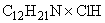 0,06 с.-т. 2 784. (Метилфенил)метилкарбамат (дикрезил; метилкарбаминовой кислоты метилфениловый эфир) 58481-70-2 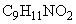 0,1 орг. зап. 3 785. №-Метил-№’-фениларбамид (1-метил-3-фенилкарбамид; 1-метил-3-фенилмочевина) 1007-36-9 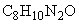 5 общ. 3 786. 1-Метил-1-фенилэтилгидропероксид (гидроперекись кумола; кумилгидропероксид; б,б-диметилбензилгидропероксид; гидропероксид изопропилбензола) 80-15-9 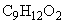 0,5 с.-т. 3 787. Метилфеноксиацетат (метиловый эфир феноксиуксусной кислоты) 2065-23-8 0,5 общ. 4 788. Метил[1-(феноксиацетил)-1Н-бензимидазол-2-ил]карбамат (1-феноксиацетил-2-карбометоксиаминобензимидазол; бенацил) 42784-13-4 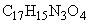 10 общ. 3 789. 2-Метилфуран (б-метилфуран; 5-метилфуран; сильван) 534-22-5 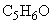 0,5 орг. зап. 4 790. 1-Метил-2-хлорбензол (1-хлор-2-метилбензол; 2-хлортолуол; орто-хлортолуол) 95-49-8 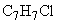 0,2 с.-т. 3 791. 1-Метил-4-хлорбензол (4-хлортолуол) 106-43-4 0,2 с.-т. 3 792. 2-Метил-3-хлорпроп-1-ен (3-хлор-2-метилпроп-1-ен; изобутенилхлорид; гамма-хлоризобутилен; хлористый металлил; 3-хлоризобутилен; 1-хлор-2-бутен; 1-хлор-2-метил-пропен-2; метилаллилхлорид; металлилхлорид) 563-47-3 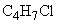 0,01 с.-т. 2 793. №-(4-Метил-3-хлорфенил)-2-метилпентанамид (2-метил-№-(3-хлор-4-метилфенил) пентанамид; 2-метилпентановой кислоты 4-метил-3-хлоранилид; солан) 2307-68-8 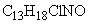 0,1 орг. зап. 4 794. О-(4-Метил-2-хлорфенил)- N’-(1-метилэтил)амидохлорметилтиофос-фонат - 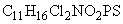 0,4 орг. зап. 4 795. 4-(2-Метил-4-хлорфенокси)бутановая кислота (гамма-(4-хлор-о-толилокси)масляная кислота; 2М-4ХМ; бексон; легумекс; тропотокс) 94-81-5 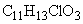 0,03 орг. зап. 3 796. 6-О-Метилэритромицин (кларитромицин) 81103-11-9 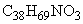 0,00012 с.-т. 1 797. Метилэтенилгексан-1,6-диоат (метилвиниловый эфир адипиновой кислоты; метилвиниладипат) 2969-87-1 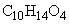 0,2 общ. 3 798. 2-Метил-№-(этиламино)бензол (№-этил-2-метилбензоламин; 1-(этиламино)-2-метилбензол; 2-этиламинотолуол; N-этил-о-толуидин) 94-68-8 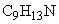 0,3 орг. зап. 3 799. 3-Метил- N -(этиламино)бензол (3-метил- N -этиланилин; N-этил-3-метиланилин; N -этил-3-аминотолуол; N -этил-м-толуидин; 3-метил-1-(этанамино)бензол) 102-27-2 0,6 с.-т. 2 800. (1-Метилэтил)-1-гидроксипропаноат (2-гидрокси-1-метилэтиловый эфир пропионовой кислоты; изопропиллактат) 617-51-6 1 с.-т. 3 801. O-(1-Метилэтил)дитиокарбонат калия (O-(1-метилэтиловый)эфир дитиокарбоновой кислоты калиевая соль; калий ксантогенат изопропиловый калий изопропилксантогенат) 140-92-1 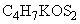 0,05 орг. зап. 4 802. O-(1-Метилэтил)-N-метилтиокарбамат - 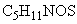 0,06 с.-т. .3 803. (1-Метилэтил)октадециламин (N-изопропилоктадециламин) 13329-71-0 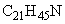 0,1 орг. пл. 4 804. №-(1-Метилэтил)пропан-2-амин (диизопропиламин) 108-18-9 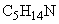 0,5 с.-т. 3 805. (1-Метилэтил)фенилкарбамат (фенилкарбаминовой кислоты изопропиловый эфир; ИФК; коллавин) 122-42-9 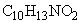 0,2 орг. зап. 4 806. О-Метил-О-этилхлортиофосфат (этилметилхлортиофосфат) 13289-13-9 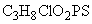 0,002 орг. зап. 4 807. (1-Метилэтил)хлорфенилкарбамат (ИФК-хлор; 1-метилэтил-3-хлорфенилкарбамат; 3-хлорфенилкарбаминовой кислоты изопропиловый эфир; N-(3-хлорфенил)изопропилкарбамат; хлорпрофам) 101-21-3 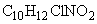 1 орг. зап. 4 808. N -[(1-Метилэтил)фенил]-2-хлорацетамид (хлоруксусной кислоты №-изопропиоанилид; N -изопропил- N-фенил-2-хлорацетамид; N-изопропилхлорацетанилид) 1918-16-7 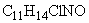 0,01 общ. 4 809. Метоксибензол (анизол; метилфениловый эфир) 100-66-3 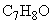 0,05 с.-т. 3 810. 1-Метокси-2-нитробензол (2-нитроанизол; метиловый эфир о-нитрофенила) 91-23-6 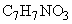 0,3 орг. привк. 3 811. 1-Метокси-4-нитробензол (4-нитроанизол) 100-17-4 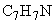 0,1 орг. привк. 3 812. N-(Метоксиэтилхлорацетат)-1-амино-2-метилбензол - 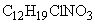 0,05 орг. зап. 4 813. 2-(2-Метоксиэтокси)этанол (метилкарбитол; монометиловый эфир диэтиленгликоля) 111-77-3 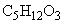 0,3 общ. 3 814. Микроцистин-LR 101043-37-2 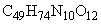 0,001 с.-т. 1 815. Модификатор 113-63 - - 0,2 орг. пл. 3 816. Модификатор РУ-ВМ - - 0,7 орг. оп. 3 817. Модификат полиэтиленимина (молекулярная масса 30000) - - 2 с.-т. 2 818. Молантин Р (производное феноксибензола) - - 0,05 с.-т. 2 819. Молибден (Мо, суммарно) <в> <м> - - 0,07 с.-т. 3 820. Монохлорамин (хлорамин) <м> 10599-90-3 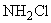 3 с.-т. 2 821. Монохлоруксусная кислота (хлорэтановая кислота; хлоруксусная кислота; альфа-хлоруксусная кислота) <м> 79-11-8 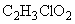 0,06 с.-т. 2 822. МСДА (соль дициклогексиламина и технических жирных кислот С10-13 и С17-20) - - 0,01 с.-т. 2 823. Мышьяк (As, суммарно) <в> - - 0,01 с.-т. 1 824. Натрий (Na, суммарно) <в> <м> - - 200,0 с.-т. 2 825. тетраНатрий дифосфат (по РО4) (натрий пирофосфат; дифосфат тетранатрия) 7722-88-5 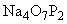 3,5 общ. 4 826. Натрий метафосфат (по РО4) (метафосфорной кислоты натриевая соль) 10361-03-2 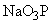 3,5 общ. 4 827. Натрий силикат (по SiО3) (диатрий метасиликат; динатрий моносиликат; динатриевая соль метакремниевой кислоты) 6834-92-0 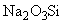 30 с.-т. 2 828. Натрий тиосульфат 10124-57-9 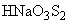 2,5 общ. 3 829. триНатрий фосфат (по РО4) (натрий ортофосфат; фосфат тринатрия; фосфорнокислый натрий) 7601-54-9 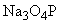 3,5 общ. 4 830. Нафталин (нафтален; нафтен) 91-20-3 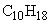 0,01 орг. зап. 4 831. Нафталин-1,4-дион-2-диазид - - 0,06 орг. окр. 4 832. Нафталин-1,5-дисульфоновая кислота 81-04-9 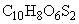 1 общ. 4 833. (R)-2-(1-Нафталинилокси)пропионовая кислота (2-(нафт-1-илокси)пропионовая кислота 57128-29-7 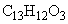 2 с.-т. 2 834. Нафтеновые кислоты 1338-24-5 - 1 орг. зап. 4 835. Нафт-1-ол (б-нафтол; 1-гидроксинафталин) 90-15-3 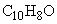 0,1 орг. зап. 3 836. Нафт-2-ол (2-нафтол; бета-нафтол; 2-гидроксинафталин; 2-оксинафталин) 135-19-3 0,4 с.-т. 3 837. Неионоген ЕА-160 - - 0,05 орг. пена 4 838. Неонол АФ9-12 (35-(4-нонилфенокси)-3,6,9,12,15,18,21,24,27,30,33-ундекаоксапентатриаконтан-1-ол; монононилфениловый эфир додецилэтиленгликоля) 131890-11-4 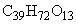 0,1 орг. пена 4 839. Неонол АФ9-25 (б-(изононилфенол)-щ-гидроксиполи(окси-1,2-этандиил); оксиэтилированный изононилфенол) 37205-87-1 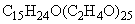 0,1 орг. пена 4 840. Неонол АФ9-4 (2-[2-[2-[2-(4-нонилфенокси)этокси]этокси]этокси] этанол; монононилфениловый эфир тетраэтиленгликоля) 7311-27-5 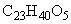 0,3 орг. пена 4 841. Неонол АФ9-6 (17-(4-Нонилфенокси)-3,6,9,12,15-пентаоксагептадекан-1-ол; монононилфениловый эфир гексаэтиленгликоля) 34166-38-6 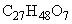 0,3 орг. пена 4 842. Неонол АФ9-8 (б-(нонилфенил)-щ-гидроксиполи(окси-1,2-этандиил); октаоксиэтиленовый эфир нонилфенола; нонилфенокси[окта(этиленокси)]этанол; нонилфенол эфир полиэтиленгликоля; нонилфенол этоксилированный) 9016-45-9 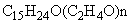 0,2 орг. пена 4 843. Неонол АФ-14 - - 0,1 орг. пена 4 844. Неонол АФМ-10 - - 0,1 орг. пена 4 845. Неонол АФМ9-10 (0,9) - - 0,1 орг. пена 4 846. Неонол АФМ9-12 (0,3) - - 0,1 орг. пена 4 847. Неонол АФМ9-10 (0,5) - - 0,1 орг. пена 4 848. Неонол АФС9-4КМ - - 0,1 орг. пена 4 849. Неонол АФС9-5КМ - - 0,1 орг. пена 4 850. Неонол АФС9-6КМ - - 0,1 орг. пена 4 851. Неонол АФС9-10КМ - - 0,1 орг. пена 4 852. Неонол АФ9-12СН - - 0,1 орг. пена 4 853. Неонол 2В-1317-12 - - 0,1 орг. пена 4 854. Неонол В 1020-3 (оксиэтилированные вторичные спирты) - - 0,1 орг. пена 4 855. Нефть 8002-05-9 - 0,3 орг. пл. 4 856. Нефть многосернистая - - 0,1 орг. пл. 4 857. Никель (Ni, суммарно) <в> <м> - - 0,02 с.-т. 2 858. Ниобий (Nb, суммарно) <в> <м> - - 0,01 с.-т. 2 859. Нитраты (NО3-) <м> - - 45,0 с.-т. 3 860. Нитрилотрис(метилен)три(фосфонат)тринатрия медный комплекс тригидрат (нитрилотри(метиленфосфонато) медь тринатриевая соль тригидрат; нитрилотриметилфосфоновой кислоты медного комплекса тринатриевая соль тригидрат) - 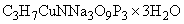 1 с.-т. 2 861. Нитрилотри(метилен)три(фосфонат) тринатрия цинковый комплекс (нитрилотри(метиленфосфонато)цинк тринатриевая соль; нитрилотриметилфосфоновой кислоты цинкового комплекса тринатриевая соль) - 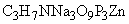 1 общ. 3 862. Нитрилотрис(метилен)три(фосфоновая) кислота (нитрилотриметилфосфоновая кислота) 6419-19-8 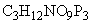 1 общ. 3 863. Нитрилотриэтановая кислота (нитрилотриуксусная кислота; N,N -бис(карбоксиметил)глицин; три(карбоксиметил)амин; б,б’,б"-триметиламинотрикарбоновая кислота) 139-13-9 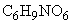 0,2 с.-т. 2 864. Нитрилполисилоксан - - 5 орг. пл. 4 865. Нитриты (NО2-) <м> 3,0 с.-т. 2 866. 1-Нитроантрацен-9,10-дион (1-нитроатрахинон) 82-34-8 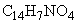 2,5 общ. 3 867. 3-Нитробензоат гексагидро-1Н-азепина (ингибитор коррозии Г-2) 7270-73-7 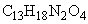 0,01 с.-т. 2 868. 3-Нитробензойная кислота (мета-нитробензойная кислота; 3-нитробензолкарбоновая кислота) 121-92-6 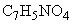 0,1 орг. окр. 4 869. 4-Нитробензойная кислота (пара-нитробензойная кислота; 4-нитробензолкарбоновая кислота) 62-23-7 0,1 с.-т. 3 870. Нитробензол (мононитробензол) 98-95-3 0,01 <к> с.-т. 1 871. 3-Нитробензолсульфонат натрия (нитробензолсульфоновой кислоты натриевая соль) 27215-71-0 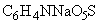 <a> общ. 4 872. Нитрогуанидин (N -нитрогуанидин; 1-нитрогуанидин) 556-88-7 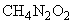 0,1 с.-т. 2 873. №-Нитрозодиметиламин (N-метил- N-нитрозометанамин; N-нитрозо- N,N-диметиламин; диметилнитрозоамин) <м> 62-75-9 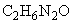 0,0001 с.-т. 1 874. N-Нитрозо- N-фенилбензоламин (N-нитрозодифениламин; дифенилнитрозоамин; N-нитрозо-  -фениланилин; N-нитрозо- N-фенилбензоламин) 86-30-6 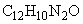 0,01 с.-т. 2 875. 1-Нитрозо-1-хлорциклогексан (хлорнитрозоциклогексан) 695-64-7 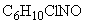 0,005 орг. зап. 3 876. Нитрометан (нитрокарбол) 75-52-5 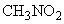 0,005 орг. зап. 4 877. Нитропропан (2-нитропропан) 25322-01-4 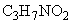 1 с.-т. 3 878. 1-Нитро-3-(трифторметил)бензил (3-нитробензотрифторид) 98-46-4 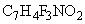 0,01 орг. зап. 3 879. 2-[(4-Нитрофенил)амино]этанол (2-(4-нитроанилин)этанол) 1965-54-4 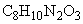 0,5 орг. зап. 4 880. 2-[(4-Нитрофенил)ацетиламино]этан-1-ол - 1 орг. зап. 4 881. [1-(4-Нитрофенил)]-2-хлорэтан-1-ол (2-хлор-1-(4-нитрофенил)этанол) 13407-16-4 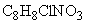 0,2 орг. зап. 4 882. 3-Нитро-4-хлорбензойная кислота (4-хлор-3-нитробензойная кислота) 96-99-1 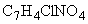 0,25 орг. привк. 3 883. 5-Нитро-2-хлорбензойная кислота (2-хлор-5-нитробензойная кислота) 2516-96-3 0,3 орг. привк. 4 884. Нитрохлорбензол (смесь 2,3,4 изомеров) 25167-93-5 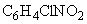 0,05 с.-т. 3 885. Нитроциклогексан 1122-60-7 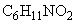 0,1 с.-т. 2 886. Нитроэтан 79-24-3 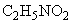 1 с.-т. 2 887. 4-Нитроэтоксибензол (1-этокси-4-нитробензол) 100-29-8 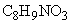 0,002 с.-т. 2 888. Нонангидроксамовая кислота - 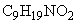 0,1 общ. 4 889. Нонан-1-ол (нониловый спирт; п-нониловый спирт; октилкарбинол; пеларгоновый спирт) 143-08-8 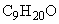 0,01 с.-т. 2 890. Нонафторпентановая кислота (перфторвалериановая кислота) 2706-90-3 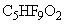 0,7 с.-т. 2 891. 17-б-19-Норпрегна-1,3,5(10)-триен-20-ин-3,17-диол(17-альфа-этинилэстрадиол) 57-63-6 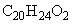 0,000000035 с.-т. 1 892. Озон (при озонировании воды) <м> 10028-15-6 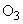 остаточ-ный 0,1 орг. 3 893. Оксалаты (этандиовой кислоты диэфиры алифатических спиртов) - - 0,2 общ. 4 894. Оксамат - - 1,5 общ. 4 895. Оксанол КШ-9 - - 0,1 орг. пена 4 896. Оксанол Л-7 - - 0,1 орг. пена 4 897. 4,4’-Оксибисбензоламин (4,4’-оксидифениламин; 4,4’-диаминодифенилоксид; 4,4’-диаминодифениловый эфир; бис(пара-аминофениловый) эфир; 4-(4-аминофенокси)анилин) 101-80-4 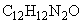 0,03 с.-т. 2 898. Оксибисметан (диметиловый эфир; метоксиметан) 115-10-6 5 с.-т. 4 899. 2,2’-Оксибис(2-хлорпропан) (бис(2-хлоризопропиловый)эфир; 2,2-дихлордипропиловый эфир) 39638-32-9 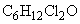 0,1 общ. 3 900. 2,2’-Оксибисэтанолдинитрат (динитратдиэтиленгликоль) 693-21-0 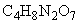 1 с.-т. 3 901. Оксигексилидендифосфонат натрия - 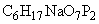 0,5 с.-т. 3 902. Оксигептилидендифосфонат натрия - 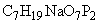 0,5 с.-т. 3 903. 2,2’-Оксиди(этилен)ди(окси)ди(этанол) (тетрагликоль; тетраэтиленгликоль) 112-60-7 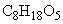 1 с.-т. 3 904. 2,2’-Оксидиэтанол (дигликоль; диэтиленгликоль; в,в’-дигидроксидиэтиловый эфир; этилокси-2-этанол; 3-оксапентан-1,5-диол; 2,2’-дигидроксиэтиловый эфир; бис(2-гидроксиэтиловый) эфир) 111-46-6 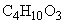 1 с.-т. 3 905. Оксинонилидендифосфонат натрия - 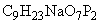 0,5 с.-т. 2 906. Оксиоктилидендифосфонат натрия - 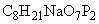 0,5 с.-т. 2 907. Оксифос Б (бис[б-алкил-щ-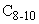 гидроксиполи(окси-1,2-этандиил)]фосфат калия; диалкил-полиэтиленгликольфосфат калия; диалкил-полиэтиленгликолевый эфир фосфорной кислоты калиевая соль) - - 0,2 орг. пена 3 908. Оксиэтилированные вторичные спирты - - 1 орг. пена 3 909. Оксэтилированный алкилфенол - - 0,1 орг. пена 3 910. Оксиэтилированный перфтордециловый спирт - - 0,1 орг. пена 3 911. Оксиэтилкрахмал (2-гидроксиэтиловый эфир крахмала) 9005-27-0 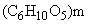 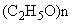 1 общ. 3 912. Оксиэтилпиперазин (2-(1-пиперазинил)этанол; 1-пиперазинэтанол; 1-(2-гидроксиэтил)пиперазин; N-(2-гидроксиэтил)пиперазин) 103-76-4 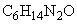 6 с.-т. 2 913. Октагидро-1,3,5,7-тетранитро-1,3,5,7-тетразоцин (1,3,5,7-тетранитро-1,3,5,7-тетраазоциклооктан; октагидро-1,3,5,7-тетранитротетразен; циклотетраметилентетранитроамин) 2691-41-0 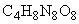 0,2 с.-т. 2 914. (Z)-Октадец-9-еновая кислота (олеиновая кислота) 112-80-1 0,5 общ. 4 915. 6-(Октадециламино)гексаноат натрия - 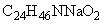 0,5 общ. 4 916. Октан-1-ол (октиловый спирт; каприловый спирт) 111-87-5 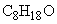 0,05 орг. привк. 3 917. 2,2,3,3,4,4,5,5-Октафторпентан-1-ол (октафтор-н-пентиловый спирт; б,б,щ-тригидроперфторпентанол; 1,1,5-тригидрооктафторпентанол-1; 1,1,5-тригидрооктафторамиловый спирт) 355-80-6 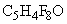 0,25 орг. зап. 4 918. Октахлорпин-2-ен (октахлор-альфа-пинен) 25267-15-6 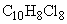 0,2 с.-т. 3 919. Октил-2,4-дихлорфеноксиацетат (октиловый эфир (2,4-дихлорфенокси)уксусной кислоты; 2,4-Д октиловый эфир) 1928-44-5 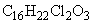 0,2 орг. зап. 3 920. (Sn, Олово суммарно) <в>, <м> - - 2,0 с.-т. 3 921. ОП-7 - - 0,1 орг. пена 4 922. ОП-10 - - 0,1 орг. пена 4 923. ОПС-Б - - 2 общ. 3 924. ОПС-М - - 0,5 с.-т. 2 925. Пантотеноат кальция 137-08-6 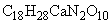 0,4 с.-т. 3 926. Пентадециламин гидрохлорид 1838-05-7 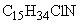 0,4 орг. зап. 3 927. Пентандиаль (глутаральдегид; глутаровый альдегид) 111-30-8 0,07 с.-т. 2 928. Пентан-1-ол (амиловый спирт; пентиловый спирт; бутилкарбинол) 71-41-0 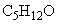 1,5 орг. зап. 3 929. Пентан-3-он (диэтилкетон) 96-22-0 0,1 орг. зап. 4 930. Пентахлорбифенилы 25429-29-2 * 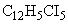 0,0005 <к> с.-т. 1 931. Пентахлорбутан 31391-27-2 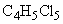 0,02 орг. зап. 3 932. Пентахлорметилпиридин - 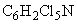 0,02 с.-т. 2 933. Пентахлорпропан (1,1,2,2,3-пентахлорпропан) 16714-68-4 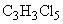 0,03 орг. зап. 3 934. 1-(Пентахлорфенил)этанон 25201-35-8 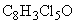 0,02 орг. привк. 3 935. Пентахлорфенолят натрия (пентахлорфенол натриевая соль) 131-52-2 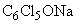 0,009 с.-т. 1 936. Пентахлорфенолят терпеномалеинового аддукта - - 1 с.-т. 2 937. Перекись водорода (водорода пероксид) <м> 7722-84-1 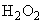 0,1 с.-т. 2 938. Персульфат-ион [()2-] <м> 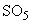 - - 0,5 с.-т. 2 939. Перфторгептановая кислота (2,2,3,3,4,4,5,5,6,6,7,7,7-тридекафторгептановая кислота; пер-н-гептановая кислота, тридекафторэнантовая кислота; перфторэнантовая кислота) 375-85-9 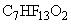 1 с.-т. 2 940. Перхлораты (-) <м> 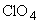 - - 0,07 с.-т. 2 941. Пиперазин (1,4-диазоциклогексан) 110-85-0 9 орг. зап. 3 942. Пиперидин (азациклогексан, гексагидропиридин, пентаметиленимин) 110-89-4 0,06 с.-т. 3 943. Пиридин (азабензол; азин) 110-86-1 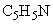 0,2 с.-т. 2 944. Пиролизат древесной смолы - - 0,02 орг. зап. 4 945. Полиамины (Mr=10 тыс. - 1 млн.) . 25988-97-0 68583-79-1 42751-79-1 (CaHbNcOdCle)N 0,05 общ. 3 946. Полиаминометилфосфат - 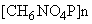 5 общ. 3 947. Поли(гексаметиленгуанидин гидрохлорид) (поли(иминоимидокарбонилимино-гексаметил ен) гидрохлорид; Биопаг; БРП-1) 57029-18-2 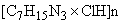 0,1 общ. 3 948. Поли(1-гидрокси-4,6-метилбензол-2-карбонат натрия) - - 0,1 орг. зап. 4 949. Полидиаллилдиметиламмоний хлорид (поли(диметилдипроп-2-ениламинийхлорид)) 26062-79-3 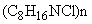 0,2 общ. 3 950. Поли[иминоэтан-1,2-диил] (полиазиридин; полиэтиленимин) 9002-98-6 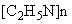 0,1 с.-т. 2 951. Полимер 2-метилпроп-2-еновой кислоты и метил-2-метилпроп-2-еноата 25086-15-1 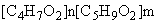 10 с.-т. 2 952. Полимер 2-метилпроп-2-еновой кислоты и 2-метилпроп-2-енамида 25085-03-4 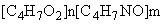 5 с.-т. 2 953. Полиметилгидросилоксан 63148-57-2 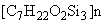 2 орг. пл. 4 954. Полиметилдихлорфенилсилоксан - - 10 орг. пл. 4 955. Полиметилфенилсилоксан ФМ-5 9005-12-3 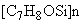 2,5 орг. пл. 4 956. Полиметилфенилсилоксан ФМ-1322/30 - - 10 орг. пл. 4 957. Полиоксипропилендиамин ДА 500 9046-10-0 * 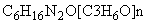 0,3 орг. привк. 2 958. Полиоксипропилендиамин ДА-1050 - - 0,3 с.-т. 2 959. Полиоксипропилентриамин ТА 1500 - - 0,2 с.-т. 4 960. Полиоксипропилентриамин ТА 1100 - - 0,03 с.-т. 2 961. Полиоксипропилентриамин ТА 750 - - 0,03 орг. пена 2 962. Поли(проп-2-енамид) (полиакриамид; полиакриамид АК-618-0) 9003-05-8 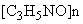 2 с.-т. 2 963. Полимер акриламида с акрилатом натрия (полиакриламиды анионные (Mr=1-20 млн.)) 25085-02-3 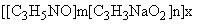 0,1 общ. 4 964. Поли(проп-2-еноат натрия) (полиакрилат натрия) 9003-04-7 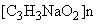 0,815 с.-т. 32 965. Поли(трибутилолово-2-метилпроп-2-еноат) - 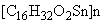 0,08 с.-т. 2 966. Полифосфаты (-) <м> 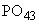 - - 3,5 орг. 3 967. Полифурит 500 - - 1 общ. 4 968. Полифурит 1000 - - 1 общ. 4 969. Полифурит 1500 - - 0,2 общ. 4 970. Полихлорбензойные кислоты - - 5 с.-т. 3 971. Полиэтенамин (гомополимер этенамина; поливиниламин; поли(№-этениламин) 26336-38-9 0,005 с.-т. 2 972. Поли[(4-этенилбензил)триметиламинийхлорид] - 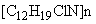 0,5 с.-т. 2 973. Поли(5-этенил-1,2-диметилпиридинийметилсульфат) - 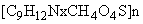 4 с.-т. 2 974. Полиэтенилбутираль (поливинилбутираль) 63148-65-2 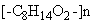 2,0 общ. с.-т. 3 975. Полиэтенилнитрат (поливинилнитрат) 26355-31-7 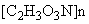 4,0 общ. с.-т. 3 976. Полиэтенилхлорид (поливинилхлорид; хлорэтен гомополимер) 9002-86-2 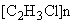 отсутст-вие включе-ния 4 977. Поли(винилпиридины) (поли(этенилпиридины)) - * 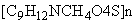 0,03 общ. 2 978. Полиэтеновая эмульсия (водная дисперсия 25% полиэтена) 9002-88-4 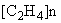 0,3 орг. пена 4 979. Полиэтенол (поливиниловый спирт; полиэтеновый спирт; этенол, гомополимер; полиэтендиол; полиэтандииловый спирт; полигидроксиэтилен) 9002-89-5 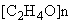 0,5 орг. пена 4 980. Полиэтенол мол. масса 5000 9002-89-5 0,1 орг. пена 4 981. Полиэтенол 18/11 9002-89-5 0,1 орг. пена 4 982. Полиэтентиурамдисульфид цинка (метирам) 9006-42-2 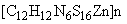 2 орг. зап. 4 983. Полиэтилгидросилоксан - - 10 орг. пл. 4 984. Полиэтилсилоксановая жидкость - - 10 орг. пл. 4 985. Превоцел N 12 - - 0,1 орг. пена 4 986. Превоцел NY-12 - - 0,1 орг. пена 4 987. Превоцел W-OFP - - 0,025 орг. пена 4 988. Превоцел WOFP-100 - - 0,1 орг. пена 4 989. Препарат AM - - 5 общ. 3 990. Препарат Д-11 - - 0,2 с.-т. 3 991. Препарат ДА-52 - - 0,6 с.-т. 2 992. Препарат ОС-20 (альфа-алкил-омега-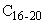 гидроксиполи(окси-1,2-этандиил)) - - 0,1 орг. пена 4 993. Проксамин 385 - - 0,1 орг. пена 4 994. Проксанол 186 (полимер 1,2-эпоксиэтана с 1,2-эпоксипропаном; полимер оксирана и метилоксирана; сополимер этиленоксида и пропиленоксида; полипропиленполиэтиленгликоль) - - 0,1 орг. пена 4 995. Пропандиамид (малонамид; малондиамид; амид метандикарбоновой кислоты; пропаноид) 108-13-4 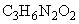 1 общ. 3 996. Пропандинитрил (малонодинитрил; динитрил малоновой кислоты, малонитрил, дицианметан) 109-77-3 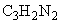 0,02 с.-т. 2 997. Пропан-1,2-диол (пропиленгликоль; 1,2-пропандиол; 1,2-диоксипропан метилгликоль; альфа-пропиленгликоль; пропандиол-1,2; 1,2-дигидроксипропан; монопропиленгликоль) 57-55-6 0,6 общ. 3 998. Пропан-1,2,3-триилтринитрит (Нитроглицерин, тринитроглицерин, глицеринтринитрат, тринитрин, глоноин, 1,2,3-пропантринилтринитрат) 55-63-0 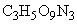 0,01 с.-т. 1 999. Пропан-1,2,3-триол (1,2,3-пропантриол; 1,2,3-тригидроксипропан) 56-81-5 0,5 общ. 4 1000. б,б’,б"-1,2,3-Пропанэтрилтрис[щ-эпоксипропанметокси]поли[окси(метилэтан-1,2-диил)] (триглицидиловый эфир полиоксипропилентриола; олигоэфиртриэпоксид; полиоксипропиленэпоксид) 83712-85-0 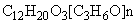 0,3 орг. пена 4 1001. Пропен (метилэтилен; пропен; пропилен-1; пропен-1) 115-07-1 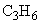 0,5 орг. зап. 3 1002. Проп-2-ен-1-аль(акрилальдегид; акролеин; акриловый альдегид; альдегид акриловой кислоты) 107-02-8 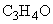 0,02 с.-т. 1 1003. Проп-1-енамин (аллиламин; 2-пропенамин; 2-пропениламин; 3-аминопропилен; моноаллиламин) 107-11-9 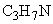 0,005 с.-т. 2 1004. Проп-2-енилизотиуронийхлорид 2547-92-4 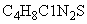 0,004 орг. зап. 3 1005. Проп-1-енилоксиэтанол (2-(проп-2-енокси)этанол; 2-аллилоксиэтанол; 2-(аллилокси)этанол; моноаллиловый эфир этиленгликоля; аллилцеллозольв) 111-45-5 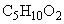 0,4 с.-т. 3 1006. №-Пропенилпроп-2-ен-1-амин (диаллиламин; ди(проп-1-енил)амин); №-аллилпроп-2-енамин) 124-02-7 0,01 с.-т. 2 1007. Проп-2-ен-1-ол (3-гидроксипропен, винилкарбинол, 2-пропен-1-ол, пропениловый спирт; аллиловый спирт) 107-18-6 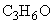 0,1 орг. привк. 3 1008. Проп-2-ен-1-тиол (аллилмеркаптан) 870-23-5 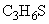 0,0002 орг. зап. 3 1009. Пропиламин (1-аминопропан) 107-10-8 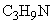 0,5 орг. зап. 3 1010. Пропилбензол (1-фенилпропан) 103-65-1 0,2 орг. зап. 3 1011. S-Пропилбутилэтилтиокарбамат (бутил(этил) тиокарбаминовой кислоты S-пропиловый эфир; тилам) 1114-71-2 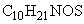 0,01 орг. зап. 3 1012. №-Пропилпропан-1-амин 142-84-7 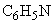 0,5 орг. привк. 3 1013. Пропионат натрия (пропионовой кислоты натриевая соль) 137-40-6 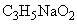 0,8 общ. 4 1014. Роданид-ион (SCN-) <м> - - 0,1 с.-т. 2 1015. Родий(III)гидридокарбонилтрис(трифен илфос фин) - 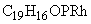 0,02 общ. 3 1016. Ртуть (Hg, суммарно) <в> - - 0,0005 с.-т. 1 1017. Рубидий хлорид (рубидий хлористый) 7791-11-9 CIRb 0,1 с.-т. 2 1018. Сапонин 8047-15-2 - 0,2 орг. зап. 3 1019. Свинец (Рb, суммарно) <в> <м> - - 0,01 с.-т. 2 1020. Селен (Se, суммарно) <в> - - 0,01 с.-т. 2 1021. Серебро (Ag, суммарно) <в> <м> - - 0,05 с.-т. 2 1022. Сероводород <м> (сера дигидрид; дигидросульфид; водород сульфид; водород сернистый) 7783-06-4 0,05 орг. зап. 4 1023. Силанол лака КО-116 - - 0,015 орг. зап. 4 1024. Силанол лака КО-75 - - 0,5 орг. пл. 4 1025. Силанол лака КО-921 - - 0,05 орг. пл. 4 1026. Силоксан жидкость 187 - - 5 орг. пл. 4 1027. Синтамид 5 (полиэтиленгликолевый эфир моноэтаноламида жирных кислот фракции С10-16) 26635-75-6 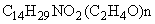 0,1 орг. пена 4 1028. Синтанол ВН-7 - - 0,1 орг. пена 4 1029. Синтанол ВТ-15 - - 0,1 орг. пена 4 1030. Синтанол ДС-10 (оксиэтилированные С10-18 спирты) 12627-29-1 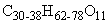 0,1 орг. пена 4 1031. Синтанол ДТ-7 - - 0,1 орг. пена 4 1032. Синтанол МЦ-10 - - 0,1 орг. пена 4 1033. Скипидар /в пересчете на С/ (терпентин) 8006-64-2 - 0,2 орг. зап. 4 1034. Смесь Альпан (фосфоросодержащие кислоты, метанол, алкиламин, вода) - - 0,25 общ. 4 1035. Смесь Аценол (8-додецинил-ацетат и додециниловый спирт в соотношении 1:10) - - 0,00003 орг. зап. 4 1036. Смесь Гелезагуститель OG-10 Gellant /по алюминию/ - - 0,2 орг. мутн. 3 1037. Смесь Глифтор (1,3-дифторпропан-2-ол (70-74%) смесь с 3-фтор-1-хлорпропан-2-олом; 1,3-дифторпропан-2-ол смесь с 1-фтор-3-хлорпропан-2-олом) 8065-71-2 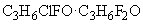 0,006 с.-т. 2 1038. Смесь Динил (дифенил 26,5% и дифениловый эфир - 73,5%) /по дифенилу/ 8004-13-5 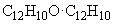 0,002 с.-т. 2 1039. Смесь Диспергент деско хром фри (танины, сульфат железа и кристаллический кремнезем) /по комплексутаннина с железом/ - - 0,02 орг. окр. 2 1040. Смесь Жарилек /по монобензилтолуолу/ - - 0,01 орг. зап. 2 1041. Смесь Метилсистокс (О,О-Диметил-О-этилмеркаптоэтилтиофосфат и О,О-диметил-S-этилмеркаптоэтилтиофосфат) 8022-00-2 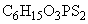 0,01 орг. зап. 4 1042. Смесь Мобильтерм 605 (предельные углеводороды фракций С5-16, С30-50 и С55-70 в соотношении 0,2:2:1) - - 0,1 орг. пл. 3 1043. Смесь НГЖ-4 /по дибутилфенилфосфату/ ТУ 38-101740-80 - - 0,2 орг. пена 4 1044. Смесь НГЖ-5У /по трибутилфосфату/ ТУ 38-401-811-90 - - 3 орг. зап. 3 1045. Смесь Пеназолин 10-16Б (1-(2-аминоэтил)-2-алкил-2-имидазолины и 1-(2-алкиламиноэтил-2-алкил-2-имидазолины фракции С10-16) ТУ 38407355-86 - - 0,25 орг. 3 1046. Смесь РИП (деэмульгатор-ингибитор коррозии) (N-алкил-2-метил-5-этилпиридинийбромид 70% и блоксополимер окиси этилена и пропилена 30%) ТУ 39-5765657-211-91 - - 0,3 орг. пена 3 1047. Смесь РИПД (деэмульгатор-ингибитор коррозии) (N-алкил-2-метил-5-этилпиридиний бромид 50% и дипроксамин 50%) ТУ 39-57656557-110-91 - - 0,75 орг. пена 3 1048. Смесь РИФ (деэмульгатор-ингибитор коррозии) (на основе О-алкилфосфатов N -алкиламмония и блоксополимеров окиси пропилена и этилена) ТУ 39-57656557-139-91 - - 0,22 орг. пена 3 1049. Смесь РИФД (деэмульгатор-ингибитор коррозии) (на основе О-алкилфосфатов N -алкиламмония и блоксополимеров окиси пропилена и этилена) ТУ 39-57656557-138-91 - - 0,9 орг. пена 3 1050. Смесь Целатокс (бутилового эфира 2-метил-4-хлорфеноксиуксусной кислоты с амиловыми эфирами изомерных трихлорфеноксиуксусных кислот) - 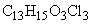 0,5 орг. мутн. 3 1051. Смесь Экохим-СК-110 (1-гидроксиэтилидендифосфоновой кислоты (75%) и полиакриловой кислоты (25%)) ТУ 05944473-1-95 - - 3,5 с.-т. 2 1052. Смесь OG-4 Activator - - 0,1 общ. 4 1053. Смесь OG-4 Gellant - - 0,07 общ. 3 1054. Смесь OG-4 Surfactant - - 0,08 орг. 4 1055. Смола древесная лиственных пород - - 0,01 орг. зап. 4 1056. Смола КС-35 - - 0,1 с.-т. 2 1057. Смола МКС-10 - - 3 с.-т. 3 1058. Спирт бутиловый (н-бутанол; бутан-1-ол; пропилкарбинол) <м> 71-36-3 0,1 с.-т. 2 1059. Спирт изобутиловый (2-метилпропан-1-ол; изобутанол) <м> 78-83-1 0,15 с.-т. 2 1060. Спирт изопропиловый (пропан-2-ол) <м> 67-63-0 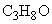 0,25 орг. зап. 4 1061. Спирт метиловый (метанол) <м> 67-56-1 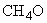 3,0 с.-т. 2 1062. Спирт пропиловый (пропан-1-ол; н-пропиловый спирт) <м> 71-23-8 0,25 орг. зап. 4 1063. Стеарокс-6 (полиэтиленгликолевый эфир стеариновой кислоты) 9004-99-3 - 1 орг. пена 4 1064. Стеарокс-920 - - 0,5 орг. пена 4 1065. Стирол (этенилбензол; винилбензол) <м> 100-42-5 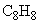 0,02 <к> с.-т. 1 1066. Стронций (Sr, суммарно) <в> <м> - - 7,0 с.-т. 2 1067. Сульфамид С12-17 - - 0,1 общ. 4 1068. Сульфаты (SО42-) <м> - - 500,0 орг. привк. 4 1069. Сульфенамид БТ - - 0,05 орг. зап. 4 1070. 4-Сульфоинден-1-карбоновой кислоты натриевая соль, сульфоэфир с бисфенолформальдегидной смолой - - 0,04 орг. окр. 4 1071. Сульфокарбоновых кислот натриевые соли - - 3 орг. пена 4 1072. Сульфоксимина метионин - - 0,004 с.-т. 2 1073. 1,1’-Сульфонилбис(4-хлорбензол) (бис(4-хлорфенл)сульфон) 80-07-9 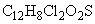 0,4 с.-т. 2 1074. 4,4’-Сульфонилди(аминобензол) (4,4’-диаминодифенилсульфон) 80-08-0 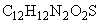 1 с.-т. 2 1075. Сульфонол НП-1 - - 0,5 орг. пена 3 1076. Сульфонол НП-3 - - 0,5 орг. пена 3 1077. Сульфонол сланцевый ЭС-1 - - 0,5 орг. пена 3 1078. Сульфоэтоксилат С10-13 - - 0,2 орг. пена 4 1079. Сурьма (Sb, суммарно) <в> <м> - - 0,005 с.-т. 2 1080. Таллий (Тl, суммарно) <в> <м> - - 0,0001 с.-т. 1 1081. Тебаин - - отсутст-вие с.-т. 1 1082. Теллур (Те, суммарно) <в> - - 0,01 с.-т. 2 1083. 2,4,5,7-Тетрабромфлуоресцеин 15086-94-9 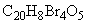 0,1 орг. окр. 4 1084. Тетрабутилолово (тетрабутилстаннан) 1461-25-2 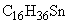 0,002 с.-т. 2 1085. 4,5,6,7-Тетрагидроизобензофуран-1,3-дион 2426-02-0 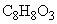 0,5 общ. 4 1086. 4,5,6,7-Тетрагидро-1Н-изоиндол-1,3(2Н)-дион (циклогекс-1-ен-1,2-дикарбоновой кислоты имид) 4720-86-9 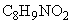 0,7 общ. 3 1087. Тетрагидро-1,4-оксазин (морфолин; диэтиленимидоксид) 110-91-8 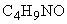 0,04 орг. привк. 3 1088. 1,4,5,8-Тетрагидроксиантрацен-9,10-дион 81-60-7 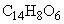 3 с.-т. 2 1089. Тетрагидротиофен-1,1-диоксид (тетраметиленсульфон) 126-33-0 0,5 орг. зап. 1090. Тетрагидрофуран (окись тетраметилена; окись диэтилена; тетраметиленоксид; диэтиленоксид) 109-99-9 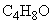 0,5 общ. 4 1091. Тетрагидро-2-фуранметанол (тетрагидро-2-фуранкарбинол; тетрагидрофурфурфуриловый спирт) 97-99-4 0,5 общ. 4 1092. N -(2,2,6,6-Тетраметилпиперидин-4-ил)-3-[2,2,6,6-тетраметилпиперидин-4-ил)амино]пропанамид диацетам) 76505-58-3 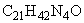 8 с.-т. 2 1093. 2,2,6,6-Тетраметилпиперидин-4-он 826-36-8 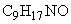 4 с.-т. 2 1094. Тетрамон С - - <а> общ. 4 1095. Тетранитрометан 509-14-8 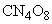 0,5 орг. зап. 4 1096. Тетраоксипропилэтилендиамин (лапрамол 294) 52930-44-6 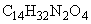 2 с.-т. 2 1097. 3,6,9,12-Тетраоксатетрадекан-1,14-диол (пентаэтиленгликоль) 4792-15-8 * 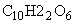 1 с.-т. 3 1098. 2,2,3,3-Тетрафторпропан-1-ол (2,2,3,3-тетрафторпропиловый спирт) 76-37-9 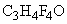 0,25 орг. зап. 3 1099. 1,2,3,4-Тетрахлорбензол 634-66-2 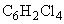 0,01 с.-т. 2 1100. 2,3,5,6-Тетрахлорбензол-1,4-дикарбонилдихлорид (2,3,5,6-тетрахлортерефталевой кислоты дихлорангидрид) 719-32-4 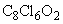 0,02 орг. зап. 4 1101. Тетрахлор-1,4-бензолдикарбоновая кислота 2136-79-0 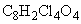 10 общ. 4 1102. 3,3,3’,4’-Тетрахлорбицикло[2,2,1]гепт-5-ен-2-спиро-1’-циклопент-3-ен-2’,5’-дион (ЭФ-2) 68089-39-4 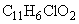 0,01 общ. 4 1103. 1,2,3,4-Тетрахлорбутан 3405-32-1 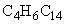 0,02 с.-т. 2 1104. Тетрахлоргептан 25641-64-9 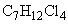 0,0025 орг. зап. 4 1105. 2,3,7,8-Тетрахлордибензо-п-диоксин (диоксин; тетрадиоксин) 1746-01-6 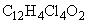 1 <к> пг/л с.-т. 1 1106. Тетрахлорметан (четыреххлористый углерод; хладон 10; фреон 10) 56-23-5 0,002 <к> с.-т. 1 1107. 1,1,1,9-Тетрахлорнонан 1561-48-4 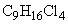 0,003 орг. зап. 4 1108. 1,1,1,5-Тетрахлорпентан 2467-10-9 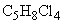 0,005 орг. зап. 4 1109. 1,1,1,3-Тетрахлорпропан 1070-78-6 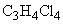 0,01 орг. зап. 4 1110. Тетрахлорпроп-1-ен 60320-18-5 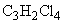 0,002 с.-т. 2 1111. 2,4,5,6-Тетрахлор-2-(трихлорметил)пиридин 1134-04-9 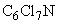 0,02 с.-т. 2 1112. 1,1,1,11-Тетрахлорундекан 63981-28-2 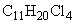 0,007 орг. зап. 4 1113. 2,3,4,6-Тетрахлорфенол 58-90-2 * 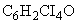 0,001 орг., зап. 4 1114. 2,3,5,6-Тетрахлорциклогексен-2,5-диен-1,4-дион (тетрахлоро-пара-бензодинон; пара-хлоранил) 118-75-2 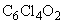 0,01 орг. окр. 3 1115. Тетрахлорэтан (смесь изомеров) 25322-20-7 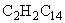 0,2 орг. зап. 4 1116. Тетрахлорэтилен (перхлорэтилен) 127-18-4 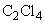 0,005 <к> с.-т. 1 1117. Тетраэтилолово (тетраэтилстаннан) 597-64-8 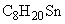 0,0002 с.-т. 1 1118. Тетраэтилсвинец 78-00-2 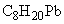 отсутст-вие с.-т. 1 1119. N-(1,2,3-Тиадиазол-5-ил)- N-фенилкарбамид - 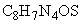 2 общ. 4 1120. Тиоациланилид кислот С5-6, включая тиоациланилимид - - 0,5 орг. зап. 4 1121. Тиокарбамид (тиомочевина; диамид тиоугольной кислоты) 62-56-6 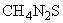 0,03 с.-т. 2 1122. Тиофен (тиофуран) 110-02-1 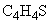 2 орг. зап. 3 1123. Тиофосфорилхлорид 3982-91-0 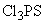 0,05 <б> с.-т. 2 1124. Титан (Ti, суммарно) <в> <м> - - 0,1 общ. 3 1125. 1,3,5-Триазин-2,4,6(1Н,3Н,5Н)-трион (циануровая кислота) <м> 108-80-5 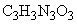 6 орг. привк. 3 1126. 1,3,5-Триазин-2,4,6(1Н,3Н,5Н)-трион натрия 2624-17-1 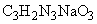 25 орг. привк. 3 1127. ТриалкилС7-9амин - 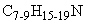 0,1 с.-т. 3 1128. 1,2,4-Триаминобензола фосфат 63189-94-6 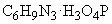 0,01 орг. привк. 3 1129. Трибутиламин 102-82-9 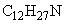 0,9 орг. зап. 3 1130. Трибутил[(2-метил-1-оксопроп-2-енил)окси]олово (трибутилтинметакрилат; трибутил(метакрилоилокси)станнан) 2155-70-6 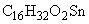 0,0002 с.-т. 1 1131. S,S,S-Трибутилтритиофосфат 78-48-8 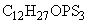 0,003 орг. привк. 4 1132. О,О,О-Трибутилфосфат (три-н-бутилфосфат; три-н-бутиловый эфир орто-фосфорной кислоты; бутифос) 126-73-8 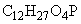 0,01 орг. привк. 4 1133. Трибутилхлоролово (трибутилхлорстаннан) 1461-22-9 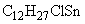 0,02 с.-т. 2 1134. 1,2,3-Тригидроксибензол (бензол-1,2,3-триол) 87-66-1 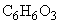 0,1 орг. окр. 3 1135. 1,1,13-Тригидротетраэйкозафтортридецен-1-ол - 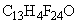 0,25 орг. зап. 3 1136. Тридекафторгептаналь гидрат - 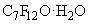 0,5 с.-т. 2 1137. 2,2,3,3,4,4,5,5,6,6,7,7,7-Тридекафторгептан-1-ол 375-82-6 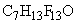 4 с.-т. 2 1138. 2,2,3,3,4,4,5,5,6,6,7,7,7-Тридекафторгептилпроп-2-еноат (акриловой кислоты 2,2,3,3,4,4,5,5,6,6,7,7,7-тридекафторгептиловый эфир;2,2,3,3,4,4,5,5,6,6,7,7,7-тридекафторгептилакрилат) 559-11-5 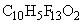 1 орг. зап. 4 1139. Трииодометан (йодопирон; йодофор) 75-47-8 0,0002 орг. зап. 4 1140. Триметиламин (№,№-диметилметанамин; аминотриметан) <м> 75-50-3 0,05 орг. зап. 4 1141. Три(3-метилбутил)фосфоновая кислота - 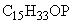 0,3 с.-т. 2 1142. 1,2,5-Триметил-4-фенил-4-пиперидинол пропионат (1,2,5-триметил-4-пропионилокси-4-фенилпиперидин; промедол) 64-39-1 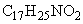 отсутст-вие с.-т. 1 1143. О,О,О-Триметилфосфат (триметиловый эфир фосфорной кислоты) 512-56-1 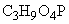 0,3 орг. зап. 4 1144. Триметилфосфит 121-45-9 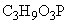 0,005 орг. зап. 4 1145. N,N, N-Триметил-2-хлорэтанаминийхлорид (2-хлорэтилтриметиламмоний хлорид; хлорхолинхлорид) 999-81-5 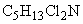 0,2 с.-т. 2 1146. Тринитробензол 25377-32-6 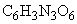 0,4 с.-т. 2 1147. Тринитрометан (нитроформ) 517-25-9 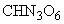 0,01 орг. окр. 3 1148. 1,3,5-Тринитро-1,3,5-пергидротриазин (гексоген) 121-82-4 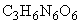 0,1 с.-т. 2 1149. Три(проп-1-енил)амин (N,N-диаллилпроп-2-енамин; триаллиламин) 102-70-5 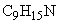 0,01 с.-т. 2 1150. Трис(№,№-дибутиламид) фосфорной кислоты - 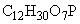 0,5 общ. 4 1151. Трис(диметилфенил)фосфат (диметилфенилфосфат (3:1); триксилиловый эфир фосфорной кислоты) 25155-23-1 * 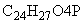 0,05 орг. зап. 3 1152. Трис(диэтиламино)-2-хлорэтилфосфин - - 2 орг. зап. 3 1153. Трис(метилфенил)фосфат (трикрезилфосфат; тритолилфосфат) 1330-78-5 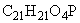 0,005 с.-т. 2 1154. Трифенилфосфин (трифенилфосфид, трифенилфосфор, трифенилфосфан) 603-35-0 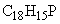 0,02 <б> общ. 3 1155. О,О,О-Трифенилфосфит (трифениловый эфир фосфористой кислоты; трис(фенокси)фосфин; трифенилфосфит) 101-02-0 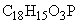 0,01 с.-т. 2 1156. 3-(Трифторметил)аминобензол (трифторметиламинобензол; 3-(трифторметил)анилин) 98-16-8 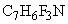 0,02 с.-т. 2 1157. Трифторметилбензол (трифтортолуол) 98-08-8 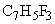 0,1 с.-т. 2 1158. 1-(3-Трифторметилфенил)карбамид (1-(3-(трифторметилфенил)мочевина) 13114-87-9 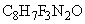 0,03 орг. привк. 4 1159. Трифторпропилсилан 460-48-0 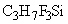 1,5 орг. привк. 4 1160. Трифторхлорпропан - 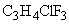 0,1 с.-т. 2 1161. Трихлорамин (трихлорид азота) /контроль по монохлорамину/ <м> 10025-85-1 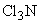 3 с.-т. 2 1162. 2,4,5-Трихлораминобензол (2,4,5-трихлоранилин) 636-30-6 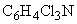 1 орг. пл. 4 1163. 2,4,6-Трихлораминобензол (2,4,6-трихлоранилин) 634-93-5 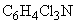 0,8 орг. привк. 3 1164. Трихлорацетат натрия(трихлоруксусной кислоты натриевая соль) 650-51-1 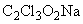 5 общ. 4 1165. 4,5,6-Трихлорбензоксазолин-2-3Н-он(4,5,6-трихлорбензоксазол-2(3Н)-он;трилан) 50995-94-3 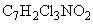 1 орг. пл. 4 1166. 2,3,6-Трихлорбензойная кислота 50-31-7 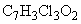 1 с.-т. 2 1167. Трихлорбензол 12002-48-1 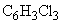 0,03 орг. зап. 3 1168. Трихлорбифенил 25323-68-6 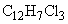 0,0005 <к> с.-т. 1 1169. 2,3,4-Трихлорбут-1-ен 2431-50-7 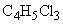 0,02 с.-т. 2 1170. 2-(Трихлорметил)-3,4,5-трихлорпиридин (гексахлорпиколин) 1201-30-5 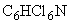 0,02 с.-т. 2 1171. 6-(Трихлорметил)-1-хлорпиридин 1929-82-4 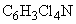 0,02 с.-т. 3 1172. 1,1,5-Трихлорпент-1-ен 2677-33-0 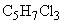 0,04 орг. зап. 3 1173. 1,2,3-Трихлорпропан (трихлорид аллил, глицерол трихлоргидрин) 96-18-4 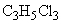 0,07 орг. зап. 3 1174. О,О,О-Трис(2-хлорпропил)фосфат (2-хлорпропан-1-олфосфат (3:1); три(2-хлорпропиловый)эфир ортофосфорной кислоты) 6145-73-9 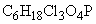 0,1 общ. 3 1175. Трихлорацетонитрил (нитрил трихлоруксусной кислоты) <м> 545-06-2 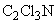 0,001 с.-т. 1 1176. Трихлорпропионат натрия - 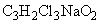 1 орг. зап. 3 1177. 2,2,3-Трихлорпропионовая кислота 3278-46-4 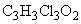 0,01 орг. привк. 4 1178. Трихлорнитрометан (хлорпикрин, нитрохлороформ) <м> 76-06-2 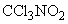 0,007 с.-т. 1 1179. Трихлоруксусная кислота (трихлорэтановая кислота) <м> 76-03-9 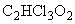 0,1 с.-т. 2 1180. [2-(2,4,5-Трихлорфенокси)этил]-2,3-дихлорпропионат 2,2 136-25-4 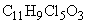 2,5 с.-т. 3 1181. [2-(2,4,5-Трихлорфенокси)этил]трихлорацетат (2,4,5-трихлорфеноксиэтиловый эфир трихлоруксусной кислоты) 25056-70-6 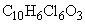 5 с.-т. 3 1182. 2,4,6-Трихлорфенол (1-гидрокси-2,4,6-трихлорбензол; 1,3,5-трихлор-2-гидроксибензол) <м> 88-06-2 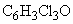 0,004 орг. привк. 4 1183. 1,2,2-Трихлорэтан-1,2-диол (трихлорацетальдегид) 302-17-0 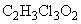 0,01 с.-т. 2 1184. Трихлорэтаналь (хлораль, трихлорацеталь, трихлоруксусный альдегид, 2,2,2-трихлорацетальдегид) <м> 75-87-6 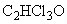 0,2 с.-т. 2 1185. Триэтаноламин (2,2’,2"-нитрилотриэтанол; три(2-гидроксиэтил)амин) <м> 102-71-6 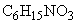 1,0 орг. привк. 4 1186. Трихлорэтилен (1,1,2-трихлорэтен) 79-01-6 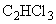 0,005 <к> с.-т. 1 1187. Трициклогексилоловохлорид - 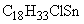 0,001 с.-т. 2 1188. Триэтилфосфат (триэтиловый эфир ортофосфорной кислоты) 78-40-0 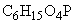 0,3 общ. 3 1189. Т-66 (флокулянт) - - 0,2 с.-т. 2 1190. Углерод дисульфид (сероуглерод) 75-15-0 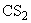 1 орг. зап. 4 1191. Универсин (компаундированный жидкий битум) - - 0,01 орг. зап. 3 1192. Уран 7440-61-1 U 0,015 с.-т. 1 1193. б-Фенилбензолуксусная кислота 117-34-0 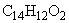 0,5 общ. 4 1194. Фенилгидразин (гидразинбензол) 100-63-0 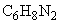 0,01 с.-т. 3 1195. 1,3-Фениленбис(1-метилэтилиден)бис(гидропероксид) 721-26-6 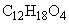 1 с.-т. 2 1196. 1,4-Фениленбис(1-метилэтилиден)бис(гидропероксид) 3159-98-6 1 с.-т. 2 1197. 1,3-Фениленбис(1-метилэтилиден)бисгидропероксид натрия - 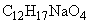 0,5 с.-т. 2 1198. 1,4-Фениленбис(1-метилэтилиден)бисгидропероксид натрия - 1 с.-т. 2 1199. 1-Фенил-3-пиразолидон (1-фенилпиразолидин-3-он) 92-43-3 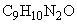 0,5 орг. окр. 3 1200. №-Фенил-№-[1-(2-фенилэтил)пиперидин-4-ил]пропанамид (фентанил; хлорсульфоксим) 437-38-7 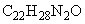 отсутст-вие с.-т. 1 1201. 1-Фенилэтан-1-ол (альфа-метилбензолметанол; фенилметилкарбинол; альфа-гидроксиэтилбензол) 98-85-1 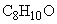 0,4 общ. 4 1202. 2-Фенилэтан-1-ол 1517-69-7 0,01 общ. 3 1203. №-Фенил-№-этилбензолметанамин (этилбензиланилин) 92-59-1 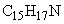 4 с.-т. 2 1204. (Е)1-Фенилэтил-3-[(диметоксифосфинил)окси]бут-2-еноат (3-диметокситиофосфорилокси-кротовой кислоты 1-фенилэтиловый эфир; циодрин) 7700-17-6 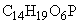 0,05 с.-т. 2 1205. 1-Фенилэтил-3-оксобутаноат (1-фенилэтиловый эфир ацетоуксусной кислоты; (3-оксомасляной кислоты 1-фенилэтиловый эфир) 40552-84-9 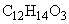 0,8 общ. 4 1206. (Фенилэтил)-3-оксо-2-хлорбутаноат (3-оксо-2-хлормасляной кислоты фенилэтиловый эфир) 68683-30-7 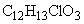 0,15 с.-т. 2 1207. О-Фенил-О-этилтиофосфат натрия - 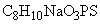 0,1 орг. зап. 4 1208. О-Фенил-О-этилхлортиофосфат 38052-05-0 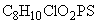 0,005 орг. зап. 3 1209. 3-Феноксибензальдегид 39515-51-0 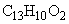 0,02 с.-т. 2 1210. 3-Фенокси-1-метилбензол (3-метилдифениловый эфир; 3-фенокситолуол) 3586-14-9 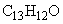 0,04 орг. 4 1211. Феноксиэтановая кислота (феноксиуксусная кислота) 122-59-8 1 с.-т. 2 1212. 10Н-Фенотиазин 92-84-2 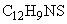 1 общ. 4 1213. Ферроцианид-ион [Fe(C N)6]4- <м> - - 1,25 с.-т. 2 1214. Флотол С7-8 - - 0,5 с.-т. 3 1215. Флотореагент ААР-1 - - 0,001 орг. зап. 4 1216. Флотореагент АРР-2 - - 0,005 орг. зап. 4 1217. Флотореагент Оксаль - - 0,2 с.-т. 2 1218. Флотореагент СФК (по амиловому спирту) - - 0,02 с.-т. 2 1219. Флотореагент Т-81 - - 0,2 с.-т. 2 1220. Формальдегид (муравьиный альдегид, оксометан, метиленоксид, метаналь) <м> 50-00-0 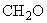 0,05 с.-т. 2 1221. Фосфор элементарный (красный) 7723-14-0 Р 0,0001 с.-т. 1 1222. Фосфор элементарный <м> - Р 0,0001 с.-т. 1 1223. 29Н,31Н-Фталоцианиндисульфат (4-)- N29, N30, N31, N32-кобальта (SP-4-1) - 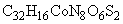 0,3 орг. зап. 3 1224. Фтор для климатических районов I-II 7782-41-4 F 1,5 <д> с.-т. 2 1225. Фтор для климатического III района 7782-41-4 F 1,2 с.-т. 2 1226. Фтор для климатического IV района 7782-41-4 F 0,7 с.-т. 2 1227. Фториды (F-) <м> - - 1,5 с.-т. 2 1228. Фуран (фурфуран; оксол; оксациклопентадиен) 110-00-9 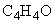 0,2 с.-т. 2 1229. Фуран-2-карбальдегид (фуран-2-альдегид; 2-фуральдегид; фурфурол; фурфураль) 98-01-1 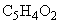 1 орг. оп. 4 1230. Хлор <м>питьевая вода:остаточный свободный 7782-50-5 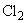 0,3-0,5орг. 3 остаточный связанный0,8-1,2 вода водных объектов отсутст-вие <д> 1231. 1-Хлорантрацен-9,10-дион (1-хлорантра-9,10-хинон; альфа-хлорантрахинон) 82-44-0 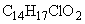 3 с.-т. 2 1232. 2-Хлорантрацен-9,10-дион (2-хлорантра-9,10-хинон; бета-хлорантрахинон) 131-09-9 4 с.-т. 2 1233. Хлораты (ClO3-) <м> - - 0,7 с.-т. 3 1234. Хлорацетат амина канифоли - - 0,5 орг. зап. 3 1235. Хлорацетат натрия (хлоруксусной кислоты натриевая соль; монохлорацетат натрия) 3926-62-3 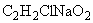 0,05 с.-т. 2 1236. 1-Хлор-4-бензоиламиноантрацен-9,10-дион 81-45-8 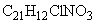 2,5 с.-т. 3 1237. 2-Хлорбензойная кислота (о-хлорбензойная кислота) 118-91-2 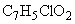 0,1 орг. привк. 4 1238. 4-Хлорбензойная кислота (п-хлорбензойная кислота) 74-11-3 0,2 орг. привк. 4 1239. 6-Хлорбензоксазолон 19932-84-4 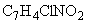 0,2 орг. пленка 3 1240. Хлорбензол <м> 108-90-7 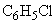 0,02 с.-т. 3 1241. 4-Хлорбензолсульфонат натрия 5138-90-9 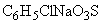 2 с.-т. 2 1242. 2-Хлорбута-1,3-диен (Я-хлоропрен) 126-99-8 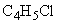 0,01 с.-т. 2 1243. 1-Хлорбутан (бутилхлорид; бутил хлористый) 109-69-3 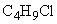 0,004 с.-т. 2 1244. 4-Хлорбут-2-енил-2,4-дихлорфеноксиацетат (кротилин) 2971-38-2 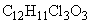 0,02 орг. зап. 4 1245. 7-Хлоргептановая кислота 821-57-8 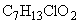 0,05 орг. зап. 4 1246. Хлор-1,1-дифенил (монохлоробифенил) 27323-18-8 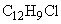 0,001 с.-т. 2 1247. Хлориды (Сl-) <м> - - 350,0 орг. привк. 4 1248. Хлориты (СlO2-) <м> - - 0,2 с.-т. 3 1249. 3-Хлорметил-6-хлорбензоксазолон 40507-94-6 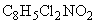 0,4 с.-т. 2 1250. 2-Хлорнафталин 91-58-7 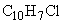 0,01 орг. зап. 4 1251. 9-Хлорнонановая кислота 1120-10-1 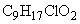 0,3 орг. зап. 4 1252. Хлороформ (трихлорметан; фреон 20; хладон 20) <м> 67-66-3 0,06 <к> с.-т. 1 1253. 3-Хлорпропан-1,2-диол (альфа-монохлоргидрин; глицерилхлорид) 96-24-2 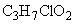 0,7 орг. привк. 3 1254. 3-Хлорпроп-1-ен (3-хлорпропилен; аллил хлористый; альфа-хлорпропилен) 107-05-1 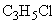 0,3 с.-т. 3 1255. 2-Хлорпропионат натрия 16987-02-3 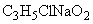 2 орг. зап. 3 1256. 2-Хлорпропионовая кислота (2-хлорпропановая кислота) 598-78-7 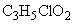 0,8 орг. привк. 3 1257. 2-Хлортиофен 96-43-5 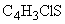 0,001 орг. зап. 4 1258. 11-Хлорундекановая кислота 1860-44-2 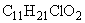 0,1 орг. зап. 4 1259. 4-Хлорфенил-2,4,5-трихлорфенилазосульфид 2227-13-6 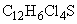 0,2 орг. пл. 4 1260. 4-Хлорфенил-4-хлорбензолсульфонат (2-хлорбензолсульфоновой кислоты 4-хлорфениловый эфир) 80-33-1 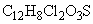 0,2 орг. привк. 4 1261. 2-Хлорфенол (орто-хлорфенол, 1-гидрокси-2-хлорбензол) <м> 95-57-8 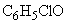 0,001 орг. зап. 4 1262. Хлорциан (хлористый циан; хлорангидрид циановой кислоты; цианхлорид) <м> 506-77-4 CClN 0,07 с.-т. 2 1263. Хлорциклогексан (циклогексилхлорид) 542-18-7 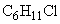 0,05 орг. зап. 3 1264. 2-[(2-Хлорциклогексил)тио]-1Н-изоиндол-1,3(2Н)-дион (фталевой кислоты N-(2-хлорциклогексил)тиоимид;N-(2-хлорциклогексил) тиофталимид) 59939-44-5 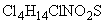 0,02 орг. зап. 4 1265. Хлорэтан (этилхлорид; хлорэтил) 75-00-3 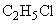 0,2 с.-т. 4 1266. 2-Хлорэтанол (этиленхлоргидрин; бета-хлорэтиловый спирт; хлоргидрин этиленгликоля) 107-07-3 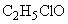 0,1 с.-т. 2 1267. Я-Хлорэтилтрис(диэтиламино)фосфоний хлорид - 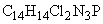 2 орг. 3 1268. 2-(Хлорэтил)-2-хлорэтилфосфонат - 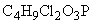 1,5 с.-т. 3 1269. Хром (Сr, суммарно) <в> <м> - - 0,05 с.-т. 2 1270. Хромолан - - 0,5 общ. 3 1271. Цакс - - 2 с.-т. 2 1272. Целлюлозы нитрат (нитрат целлюлозы; нитроцеллюлоза) 9004-70-0 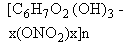 4,0 общ. с.-т. 3 1273. Цефалотина натриевая соль 58-71-9 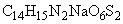 0,001 с.-т. 2 1274. Цианамид кальция (карбаминовой кислоты нитрил, соединение с кальцием) 156-62-7 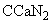 1 с.-т. 3 1275. Цианбензальдегидоксим натрия - 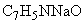 0,03 орг. зап. 4 1276. Цианиды (C N-) <м> - - 0,07 <e> с.-т. 2 1277. Циклогексан (гексаметилен; гексагидробензол) 110-82-7 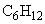 0,1 с.-т. 2 1278. Циклогексан-2,5-диен-1,4-диондиоксим (1,4-бензохинондиоксим) 105-11-3 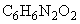 0,1 с.-т. 3 1279. Циклогексан-1,4-дион 637-88-7 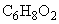 0,05 орг. зап. 3 1280. Циклогексанол 108-93-0 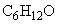 0,5 с.-т. 2 1281. Циклогексанон 108-94-1 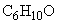 0,2 с.-т. 2 1282. Циклогексаноноксим 100-64-1 1 с.-т. 2 1283. Циклогексен (тетрагидробензол) 110-83-8 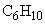 0,02 с.-т. 2 1284. Циклогекс-3-енкарб-1-альдегид (1,2,3,6-тетрагидробензальдегид) 100-50-5 0,1 общ. 3 1285. Циклогексиламин (аминоциклогексан; гексагидроанилин) 108-91-8 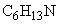 0,1 общ. 3 1286. Циклогексиламина гидрохлорид 4998-76-9 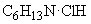 2 с.-т. 2 1287. Циклогексиламина карбонат (аминоциклогексан карбонат; циклогексиламмония карбонат) 20227-92-3 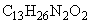 0,01 с.-т. 2 1288. Циклогексиламина хромат 15593-20-4 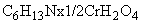 0,01 с.-т. 2 1289. Циклогексилимид (Z)-дихлорбутендиоат - 0,04 орг. зап. 4 1290. Циклогексилкарбамид (циклогексилмочевина) 698-90-8 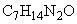 3 общ. 4 1291. N-(Циклогексил)тио-1Н-изоиндол-1,3(2Н)-дион (фталевой кислоты N -циклогексилтиоимид); N-циклогексилтиофталимид) 17796-82-6 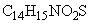 0,06 орг. зап. 4 1292. Циклопентанон-2-карбоксибутан-1 - 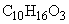 0,1 общ. 4 1293. 1-Циклопропил-6-фтор-4-оксо-7-(пиперазин-1-ил)хинолин-3-карбоновая кислота (ципрофлоксацин) 85721-33-1 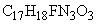 0,000089 с.-т. 1 1294. Цинк (Z№, суммарно) <в> <м> - - 5,0 с.-т. 3 1295. 2,2,3,3,4,4,5,5,6,6,7,7,8,8,9,9,10,10,11,11-Эйкозафторундекан-1-ол 307-70-0 * 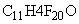 0,5 орг. зап. 3 1296. Экозоль-401 - - 0,25 орг. мутн. 3 1297. Эмукрил С - - 5 орг. пена 3 1298. Эпамин 06 - - 2 общ. 3 1299. ЭПН-5 - - 0,2 орг. пена 4 1300. Эпихлоргидрин (3-хлор-1,2-эпоксипропан; 1-хлор-2,3-эпоксипропан; хлорметилоксиран) <м> 106-89-8 0,0001 <к> с.-т. 1 1301. 1,2-Эпоксипропан (метилоксиран; пропилена окись) 75-56-9 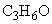 0,01 с.-т. 2 1302. 2,3-Эпоксипропил-2-метилпроп-2-еноат (глицидиловый эфир метакриловой кислоты; метакриловой кислоты 2,3-эпоксипропиловый эфир) 106-91-2 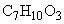 0,09 общ. 3 1303. 1,3,5-Эстратриен-3,17в-диол (17-бета-эстрадиол) 50-28-2 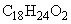 0,0000004 с.-т. 1 1304. 1,3,5(10)-Эстратриен-3-ол-17-он (эстрон) 53-16-7 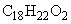 0,0000036 с.-т. 1 1305. Этан-1,2 диилбис(карбамодитионат) диаммония - 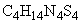 0,04 орг. зап. 3 1306. N,N’-Этан-1,2-диилбис[N-(карбоксиметил)глицин] (этиленбисиминодиуксусная кислота; этилендиаминтетрауксусная кислота) 60-00-4 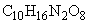 0,2 с.-т. 2 1307. Этандиовая кислота (дикарбоновая кислота, оксаловая кислота; щавелевая кислота) 144-62-7 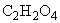 0,5 общ. 3 1308. 1,1-Этандиолдиацетат (1-ацетоксиэтилацетат; уксусной кислоты 1-ацетоксиэтиловый эфир) 542-10-9 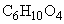 0,6 с.-т. 2 1309. Этановая кислота (уксусная кислота; метанкарбоновая кислота) 64-19-7 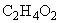 1 общ. 4 1310. Этен (этилен) 74-85-1 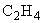 0,5 орг. зап. 3 1311. Этенбис(тиогликолят)диоктилолово - 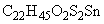 0,002 с.-т. 2 1312. 2,2’-(1,2-Этендиил)бис[5-2 аминобензолсульфоновая кислота] 81-11-8 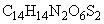 2 общ. 4 1313. (2,2’-(1,2-Этендиил)бис[5-нитробензолсульфоновая кислота) 128-42-7 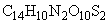 3 общ. 4 1314. 2-(Этенилокси)этанамин 7336-29-0 0,006 орг. зап. 3 1315. Этенилсиликат натрия - 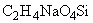 2 орг. 3 1316. Этиламин (аминоэтан; этанамин) 75-04-7 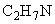 0,5 орг. зап. 3 1317. (Этиламино)бензол (№-этиланилин; этилфениламин) 103-69-5 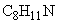 1,5 орг. зап. 3 1318. (DL)-Этил-2-амино- N-(3,4-дихлорфенил)пропаноат 22212-58-4 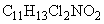 0,1 общ. 4 1319. Этилацетат (уксусной кислоты этиловый эфир; этилэтаноат) <м> 141-78-6 0,2 с.-т. 2 1320. (DL)-Этил- N-бензоил- N-(3,4-дихлорфенил)-2-аминопропаноат 22212-55-1 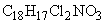 1 с.-т. 2 1321. Этилбензол (фенилэтан) 100-41-4 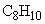 0,002 орг. зап. 4 1322. №-Этилбутан-1-амин 13360-63-9 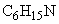 0,5 орг. привк. 3 1323. 2-Этилгексан-1-ол (2-этилгексиловый спирт; изооктиловый спирт) 104-76-7 0,15 общ. 3 1324. 2-Этилгексеналь 26266-68-2 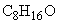 0,2 орг. зап. 4 1325. (2-Этилгексил)проп-2-еноат (акриловой кислоты 2-этилгексиловый эфир; 2-этилгексилакрилат) 103-11-7 * 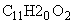 0,02 орг. зап. 3 1326. (2-Этилгексил)сульфат натрия (2-этил-1-гексанол сульфат натрия; серной кислоты моно(2-этилгексиловый) эфир натриевая соль; 126-92-1 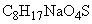 5 орг. привк. 4 1327. Этил-2-гидроксипропаноат (этиловый эфир молочной кислоты, этил-2-гидроксипропионат) 97-64-3 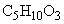 0,4 с.-т. 3 1328. Этил-3,3-диметил-4,6,6-трихлоргекс-5-еноат 59897-92-6 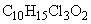 0,008 орг. зап. 3 1329. О-Этилдитиокарбонат калия (калий О-этилксантогенат) 140-89-6 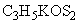 0,1 орг. зап. 4 1330. О-Этилдихлортиофосфат 1498-64-2 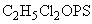 0,02 орг. зап. 4 1331. Этиленгликоль (этан-1,2-диол) <м> 107-21-1 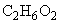 1,0 с.-т. 3 1332. Этилендиамин (1,2-диаминоэтан; этандиамин-1,2) <м> 107-15-3 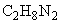 0,2 орг. зап. 4 1333. Этил-3-метилбут-2-еноат (3-метилбут-2-еновой кислоты этиловый эфир) 638-10-8 0,4 орг. зап. 3 1334. N-Этил-№-метилсульфамидо-2-(1,4-фенилендиамин)дисульфат - 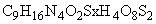 0,1 с.-т. 2 1335. Этилпроп-2-еноат (акриловой кислоты этиловый эфир; этилакрилат) 140-88-5 0,005 орг. зап. 4 1336. Этилсиликат натрия - - 2 орг. мутн. 3 1337. Этил-[3-[[(фениламино)карбонил]окси]фенил]-карбамат (3-фенилкарбамоилфенилкарбами-новой кислоты этиловый эфир) 13684-56-5 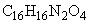 5 общ. 3 1338. Этил-2-хлорацетоацетат 609-15-4 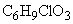 0,5 общ. 3 1339. N-Этилциклогексиламин 5459-93-8 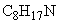 0,5 общ. 3 1340. N-Этилциклогексиламин гидрохлорид - 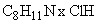 0,1 с.-т. 4 1341. N-Этилциклогексиламин N-этилциклогексилтиокарбамат - 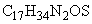 4 с.-т. 2 1342. N-Этилэтанамин гидрохлорид (диэтиламмонийхлорид) 660-68-4 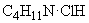 0,25 орг. зап. 4 1343. №-Этилэтанамин нитрат 27096-30-6 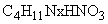 0,1 общ. 4 1344. S-Этил- N-этил- N-циклогексилтиокарбамат - 0,2 с.-т. 3 1345. 1-Этоксиэтан (1,1’-оксибисэтан; диэтиловый эфир) 60-29-7 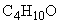 0,3 орг. привк. 4 1346. 2-Этоксиэтанол (моноэтиловый эфир этиленгликоля; этилцеллозольв) 110-80-5 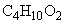 1 общ. 3 1347. 2-(2-Этоксиэтокси)этанол (этилкарбитол; моноэтиловый эфир диэтиленгликоля) 111-90-0 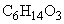 0,02 общ. с.-т. 2 1348. 2-[2-(2-Этоксиэтокси)этокси]этанол (моноэтиловый эфир триэтиленгликоля) 112-50-5 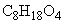 0,08 общ. 4 1349. Эфир этиленгликоля и жирных кислот - - 0,7 общ. 4 1350. Эфир этилкарбитола и жирных кислот - - 0,8 общ. 4      ** - величина для воды питьевой системы централизованного водоснабжения;     <а> - в пределах, допустимых расчетом на содержание органических веществ в воде и по показателям БПК и растворенного кислорода;     <б> - опасно при поступлении через кожу;     <в> - все растворимые в воде формы;     <г> - ПДК фенола указана для суммы летучих фенолов, придающих воде хлорфенольный запах при хлорировании, относится к водным объектам хозяйственно-питьевого водопользования при условии применения хлора для обеззараживания воды в процессе ее очистки на водопроводных сооружениях или при определении условий сброса сточных вод, подвергающихся обеззараживанию хлором, в иных случаях допускается содержание суммы летучих фенолов в воде водных объектов в концентрациях 0,1 мг/л;     ** - величина для воды питьевой системы централизованного водоснабжения;     <а> - в пределах, допустимых расчетом на содержание органических веществ в воде и по показателям БПК и растворенного кислорода;     <б> - опасно при поступлении через кожу;     <в> - все растворимые в воде формы;     <г> - ПДК фенола указана для суммы летучих фенолов, придающих воде хлорфенольный запах при хлорировании, относится к водным объектам хозяйственно-питьевого водопользования при условии применения хлора для обеззараживания воды в процессе ее очистки на водопроводных сооружениях или при определении условий сброса сточных вод, подвергающихся обеззараживанию хлором, в иных случаях допускается содержание суммы летучих фенолов в воде водных объектов в концентрациях 0,1 мг/л;     ** - величина для воды питьевой системы централизованного водоснабжения;     <а> - в пределах, допустимых расчетом на содержание органических веществ в воде и по показателям БПК и растворенного кислорода;     <б> - опасно при поступлении через кожу;     <в> - все растворимые в воде формы;     <г> - ПДК фенола указана для суммы летучих фенолов, придающих воде хлорфенольный запах при хлорировании, относится к водным объектам хозяйственно-питьевого водопользования при условии применения хлора для обеззараживания воды в процессе ее очистки на водопроводных сооружениях или при определении условий сброса сточных вод, подвергающихся обеззараживанию хлором, в иных случаях допускается содержание суммы летучих фенолов в воде водных объектов в концентрациях 0,1 мг/л;     ** - величина для воды питьевой системы централизованного водоснабжения;     <а> - в пределах, допустимых расчетом на содержание органических веществ в воде и по показателям БПК и растворенного кислорода;     <б> - опасно при поступлении через кожу;     <в> - все растворимые в воде формы;     <г> - ПДК фенола указана для суммы летучих фенолов, придающих воде хлорфенольный запах при хлорировании, относится к водным объектам хозяйственно-питьевого водопользования при условии применения хлора для обеззараживания воды в процессе ее очистки на водопроводных сооружениях или при определении условий сброса сточных вод, подвергающихся обеззараживанию хлором, в иных случаях допускается содержание суммы летучих фенолов в воде водных объектов в концентрациях 0,1 мг/л;     ** - величина для воды питьевой системы централизованного водоснабжения;     <а> - в пределах, допустимых расчетом на содержание органических веществ в воде и по показателям БПК и растворенного кислорода;     <б> - опасно при поступлении через кожу;     <в> - все растворимые в воде формы;     <г> - ПДК фенола указана для суммы летучих фенолов, придающих воде хлорфенольный запах при хлорировании, относится к водным объектам хозяйственно-питьевого водопользования при условии применения хлора для обеззараживания воды в процессе ее очистки на водопроводных сооружениях или при определении условий сброса сточных вод, подвергающихся обеззараживанию хлором, в иных случаях допускается содержание суммы летучих фенолов в воде водных объектов в концентрациях 0,1 мг/л;     ** - величина для воды питьевой системы централизованного водоснабжения;     <а> - в пределах, допустимых расчетом на содержание органических веществ в воде и по показателям БПК и растворенного кислорода;     <б> - опасно при поступлении через кожу;     <в> - все растворимые в воде формы;     <г> - ПДК фенола указана для суммы летучих фенолов, придающих воде хлорфенольный запах при хлорировании, относится к водным объектам хозяйственно-питьевого водопользования при условии применения хлора для обеззараживания воды в процессе ее очистки на водопроводных сооружениях или при определении условий сброса сточных вод, подвергающихся обеззараживанию хлором, в иных случаях допускается содержание суммы летучих фенолов в воде водных объектов в концентрациях 0,1 мг/л;     ** - величина для воды питьевой системы централизованного водоснабжения;     <а> - в пределах, допустимых расчетом на содержание органических веществ в воде и по показателям БПК и растворенного кислорода;     <б> - опасно при поступлении через кожу;     <в> - все растворимые в воде формы;     <г> - ПДК фенола указана для суммы летучих фенолов, придающих воде хлорфенольный запах при хлорировании, относится к водным объектам хозяйственно-питьевого водопользования при условии применения хлора для обеззараживания воды в процессе ее очистки на водопроводных сооружениях или при определении условий сброса сточных вод, подвергающихся обеззараживанию хлором, в иных случаях допускается содержание суммы летучих фенолов в воде водных объектов в концентрациях 0,1 мг/л;     <д> - допускается сброс в водные объекты только при условии предварительного связывания активного хлора, образующегося в воде;     <е> - цианиды простые и комплексные (за исключением цианоферратов) в расчете на цианид-ион;     <ж> - в пересчете на 1-гидроксиэтилидендифосфоновую кислоту;     <к> - канцерогены;     <м> - химические вещества, которые могут поступать в воду также в результате водоподготовки и миграции из материалов и реагентов.     Если вместо величины ПДК указано "отсутствие", это означает, что сброс данного соединения в водные объекты недопустим.     с.-т. - санитарно-токсикологический;     <д> - допускается сброс в водные объекты только при условии предварительного связывания активного хлора, образующегося в воде;     <е> - цианиды простые и комплексные (за исключением цианоферратов) в расчете на цианид-ион;     <ж> - в пересчете на 1-гидроксиэтилидендифосфоновую кислоту;     <к> - канцерогены;     <м> - химические вещества, которые могут поступать в воду также в результате водоподготовки и миграции из материалов и реагентов.     Если вместо величины ПДК указано "отсутствие", это означает, что сброс данного соединения в водные объекты недопустим.     с.-т. - санитарно-токсикологический;     <д> - допускается сброс в водные объекты только при условии предварительного связывания активного хлора, образующегося в воде;     <е> - цианиды простые и комплексные (за исключением цианоферратов) в расчете на цианид-ион;     <ж> - в пересчете на 1-гидроксиэтилидендифосфоновую кислоту;     <к> - канцерогены;     <м> - химические вещества, которые могут поступать в воду также в результате водоподготовки и миграции из материалов и реагентов.     Если вместо величины ПДК указано "отсутствие", это означает, что сброс данного соединения в водные объекты недопустим.     с.-т. - санитарно-токсикологический;     <д> - допускается сброс в водные объекты только при условии предварительного связывания активного хлора, образующегося в воде;     <е> - цианиды простые и комплексные (за исключением цианоферратов) в расчете на цианид-ион;     <ж> - в пересчете на 1-гидроксиэтилидендифосфоновую кислоту;     <к> - канцерогены;     <м> - химические вещества, которые могут поступать в воду также в результате водоподготовки и миграции из материалов и реагентов.     Если вместо величины ПДК указано "отсутствие", это означает, что сброс данного соединения в водные объекты недопустим.     с.-т. - санитарно-токсикологический;     <д> - допускается сброс в водные объекты только при условии предварительного связывания активного хлора, образующегося в воде;     <е> - цианиды простые и комплексные (за исключением цианоферратов) в расчете на цианид-ион;     <ж> - в пересчете на 1-гидроксиэтилидендифосфоновую кислоту;     <к> - канцерогены;     <м> - химические вещества, которые могут поступать в воду также в результате водоподготовки и миграции из материалов и реагентов.     Если вместо величины ПДК указано "отсутствие", это означает, что сброс данного соединения в водные объекты недопустим.     с.-т. - санитарно-токсикологический;     <д> - допускается сброс в водные объекты только при условии предварительного связывания активного хлора, образующегося в воде;     <е> - цианиды простые и комплексные (за исключением цианоферратов) в расчете на цианид-ион;     <ж> - в пересчете на 1-гидроксиэтилидендифосфоновую кислоту;     <к> - канцерогены;     <м> - химические вещества, которые могут поступать в воду также в результате водоподготовки и миграции из материалов и реагентов.     Если вместо величины ПДК указано "отсутствие", это означает, что сброс данного соединения в водные объекты недопустим.     с.-т. - санитарно-токсикологический;     <д> - допускается сброс в водные объекты только при условии предварительного связывания активного хлора, образующегося в воде;     <е> - цианиды простые и комплексные (за исключением цианоферратов) в расчете на цианид-ион;     <ж> - в пересчете на 1-гидроксиэтилидендифосфоновую кислоту;     <к> - канцерогены;     <м> - химические вещества, которые могут поступать в воду также в результате водоподготовки и миграции из материалов и реагентов.     Если вместо величины ПДК указано "отсутствие", это означает, что сброс данного соединения в водные объекты недопустим.     с.-т. - санитарно-токсикологический;     общ. - общесанитарный;     орг. - органолептический с расшифровкой характера изменения органолептических свойств воды (зап. - изменяет запах воды, мутн. - увеличивает мутность воды, окр. - придает воде окраску, пена - вызывает образование пены, пл. - образует пленку на поверхности воды, привк. - придает воде привкус, оп. - вызывает опалесценцию).      общ. - общесанитарный;     орг. - органолептический с расшифровкой характера изменения органолептических свойств воды (зап. - изменяет запах воды, мутн. - увеличивает мутность воды, окр. - придает воде окраску, пена - вызывает образование пены, пл. - образует пленку на поверхности воды, привк. - придает воде привкус, оп. - вызывает опалесценцию).      общ. - общесанитарный;     орг. - органолептический с расшифровкой характера изменения органолептических свойств воды (зап. - изменяет запах воды, мутн. - увеличивает мутность воды, окр. - придает воде окраску, пена - вызывает образование пены, пл. - образует пленку на поверхности воды, привк. - придает воде привкус, оп. - вызывает опалесценцию).      общ. - общесанитарный;     орг. - органолептический с расшифровкой характера изменения органолептических свойств воды (зап. - изменяет запах воды, мутн. - увеличивает мутность воды, окр. - придает воде окраску, пена - вызывает образование пены, пл. - образует пленку на поверхности воды, привк. - придает воде привкус, оп. - вызывает опалесценцию).      общ. - общесанитарный;     орг. - органолептический с расшифровкой характера изменения органолептических свойств воды (зап. - изменяет запах воды, мутн. - увеличивает мутность воды, окр. - придает воде окраску, пена - вызывает образование пены, пл. - образует пленку на поверхности воды, привк. - придает воде привкус, оп. - вызывает опалесценцию).      общ. - общесанитарный;     орг. - органолептический с расшифровкой характера изменения органолептических свойств воды (зап. - изменяет запах воды, мутн. - увеличивает мутность воды, окр. - придает воде окраску, пена - вызывает образование пены, пл. - образует пленку на поверхности воды, привк. - придает воде привкус, оп. - вызывает опалесценцию).      общ. - общесанитарный;     орг. - органолептический с расшифровкой характера изменения органолептических свойств воды (зап. - изменяет запах воды, мутн. - увеличивает мутность воды, окр. - придает воде окраску, пена - вызывает образование пены, пл. - образует пленку на поверхности воды, привк. - придает воде привкус, оп. - вызывает опалесценцию). № п/п Наименование вещества Регистра-ционный номер CAS Формула Величина ОДУ, мг/л Величина ОДУ, мг/л Лимити-рующий показа-тель вред-ности Лимити-рующий показа-тель вред-ности Лимити-рующий показа-тель вред-ности Лимити-рующий показа-тель вред-ности Класс опас-ности Класс опас-ности Класс опас-ности Класс опас-ности 1 2 3 4 5 5 6 6 6 6 7 7 7 7 1. Аверсектин С (смесь 8 авермектинов A1a, А2а, В1а, В2а, А1в, А2в, В1в, В2в) (по авермектину В1а) 65195-55-3 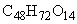 0,2 0,2 с.-т. с.-т. с.-т. с.-т. 2 2 2 2 2. 3’-Азидо-3’-деокситимидин (1-(4-азидо-5-гидроксиметилтетрагидрофуран-2-ил)-5-метил-1h-пиримидин-2,4-дион) 30516-87-1 отсутст-вие отсутст-вие с.-т. с.-т. с.-т. с.-т. 1 1 1 1 3. Акридин-9(10Р)-он- N-уксусная кислота (10-Карбоксиметил-9-акриданон; 2-(9-оксо-9,10-дигидроакридин-10-ил)уксусная кислота; N-(карбоксиметил)акридон) 38609-97-1 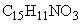 0,0004 0,0004 с.-т. с.-т. с.-т. с.-т. 1 1 1 1 4. -АлкилС8-10--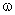 гидроксиполи(оксиэтан-1,2-диил) (полиоксиэтиленгликолевые эфиры первичных спиртов фракции С8-10) 71060-57-6 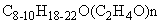 0,3 0,3 орг. пена орг. пена орг. пена орг. пена 3 3 3 3 5. N-АлкилС12-14- N,N-диметилбензолметанаминийхлорид 8001-54-8 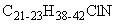 0,25 0,25 общ. общ. общ. общ. 2 2 2 2 6. Алкилдиметилпроп-1-ениламинийхлорид - - 0,1 0,1 с.-т. с.-т. с.-т. с.-т. 2 2 2 2 7. АлкилС8-10дифенилоксиды - - 1 1 общ. общ. общ. общ. 4 4 4 4 8. Алкилдифенил (пленка) - - 0,4 0,4 орг. орг. орг. орг. 2 2 2 2 9. N -Алкил-2-метил-5-этилпиридинийбромид - - 0,06 0,06 с.-т. с.-т. с.-т. с.-т. 2 2 2 2 10. Алкилполифосфаттриэтаноламин - - 0,1 0,1 общ. общ. общ. общ. 4 4 4 4 11. N -Алкил-С7-9-фенил-1,4-фенилендиамин - - 0,9 0,9 орг. окр. орг. окр. орг. окр. орг. окр. 3 3 3 3 12. 2-Амин-6-метил-4-метокси-1,3,5-триазин 1668-54-8 0,4 0,4 орг. зап. орг. зап. орг. зап. орг. зап. 3 3 3 3 13. Аминобромметилбензол - 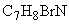 0,05 0,05 орг. зап. орг. зап. орг. зап. орг. зап. 4 4 4 4 14. N’-[3-[(4-Аминобутил)амино]пропил]блеомицинамид (блеомицин А5) 11116-32-8 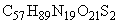 отсутст-вие отсутст-вие с.-т. с.-т. с.-т. с.-т. 1 1 1 1 15. 3-Амино-1-гидроксибензол (3-аминофенол; 1-окси-3-аминобензол, 3-гидроксианилин) 591-27-5 0,1 0,1 орг. окр. орг. окр. орг. окр. орг. окр. 4 4 4 4 16. 4-Амино-N-(2,6-диметоксипиримидин-4-ил)бензолсульфонамид (сульфадимизин; сульфаниловой кислоты N-(2,6-диметоксипиримидин-4-ил)амид) 122-11-2 1 1 с.-т. с.-т. с.-т. с.-т. 3 3 3 3 17. 4-Амино-N-(4,6-диметилпиримидин-2-ил)бензолсульфонамид - 0,1 0,1 с.-т. с.-т. с.-т. с.-т. 2 2 2 2 18. 4-Амино-3,5-дихлорбензол-сульфонамид 22134-75-4 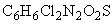 0,3 0,3 с.-т. с.-т. с.-т. с.-т. 2 2 2 2 19. 4-(Аминометил)бензойная кислота (п-(аминометил)бензойная кислота) 56-91-7 0,2 0,2 с.-т. с.-т. с.-т. с.-т. 2 2 2 2 20. 3-[(4-Амино-2-метилпиримид-5-ил)метил]-5-(2-гидроксиэтил)-4-метилтиазолийхлорид гидрохлорид - 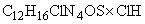 0,1 0,1 с.-т. с.-т. с.-т. с.-т. 2 2 2 2 21. 1-Амино-4-(1-метилэтил)бензол (4-изопропиланилин; р-аминокумин; кумидин) 99-88-7 0,9 0,9 орг. зап. орг. зап. орг. зап. орг. зап. 3 3 3 3 22. 4-Амино-N-(3-метоксипиразин-2-ил)бензолсульфонамид (сульфаниловой кислоты N-(3-метоксипиразин-2-ил)амид)) 152-47-6 0,03 0,03 с.-т. с.-т. с.-т. с.-т. 2 2 2 2 23. 4-Амино-N-(6-метоксипиридазин-3-ил)бензолсульфонамид (сульфаниловой кислоты N-(6-метоксипиридазин-3-ил)амид; сульфапиридазин) 80-35-3 0,2 0,2 с.-т. с.-т. с.-т. с.-т. 2 2 2 2 24. 4-Амино-6-метоксипиримидин 696-45-7 5 5 орг. окр. орг. окр. орг. окр. орг. окр. 3 3 3 3 25. 1-Аминооктан (1-октиламин) 111-86-4 0,15 0,15 общ. общ. общ. общ. 4 4 4 4 26. (8S,Z)-10-[(3-Амино-2,3,6-тридеокси--L-ликсогексапиранозил)окси]-7,8,9,10-тетрагидро-6,8,11-тригидрокси-8-(гидроксиацетил)-1-метоксинафтацен-5,12-дион, гидрохлорид (доксорубицин гидрохлорид) 25316-40-9 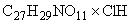 отсутст-вие отсутст-вие с.-т. с.-т. с.-т. с.-т. 1 1 1 1 27. (1S,3S)-1-[(3-Амино-2,3,6-тридеокси--L-ликсопиранозил)окси]-3-ацетил-1,2,3,4-тетрагидро-3,5,12-тригидрокси-10-метокси-6,11-нафтацендион,гидрохлорид (даунорубицин гидрохлорид) 23541-50-6 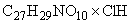 отсутст-вие отсутст-вие с.-т. с.-т. с.-т. с.-т. 1 1 1 1 28. 4-Амино-3-фенилбутановой кислоты гидрохлорид (3-амино-4-фенилмасляной кислоты гидрохлорид) 3060-41-1 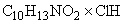 0,003 0,003 с.-т. с.-т. с.-т. с.-т. 1 1 1 1 29. 2-Амино-3-хлорантрацен-9,10-дион (2-амино-3-хлорантрахинон) 84-46-8 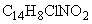 0,1 0,1 общ. общ. общ. общ. 3 3 3 3 30. 2-Аминоэтилсульфат ((2-аминоэтил)серная кислота; (2-аминоэтил)гидросульфат) 926-39-6 0,2 0,2 с.-т. с.-т. с.-т. с.-т. 3 3 3 3 31. 3-(-L-Арабинопираноз-1-ил)-1-метил-1-нитрозокарбамид ((3-(L-арабинопиранозил-1)-1-метилнитрозомочевина; араноза) 167396-23-8 отсутст-вие отсутст-вие с.-т. с.-т. с.-т. с.-т. 1 1 1 1 32. Ацетонанил Н (1,2-дигидро-2,2,4-триметилхинолин) 147-47-7 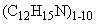 0,001 0,001 с.-т. с.-т. с.-т. с.-т. 2 2 2 2 33. Ацетатно-мебельный растворитель - - 0,09 0,09 орг. орг. орг. орг. 3 3 3 3 34. 6-Ацетиламиногексановая кислота (6-ацетиламинокапроновая кислота) 57-08-9 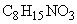 0,5 0,5 орг. пена орг. пена орг. пена орг. пена 4 4 4 4 35. L- N-Ацетилглутаминовая кислота ((S)-2-(ацетиламино)пентандиовая кислота) 1188-37-0 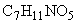 0,04 0,04 с.-т. с.-т. с.-т. с.-т. 2 2 2 2 36. 2-Ацетилмеркапто-пропионилхлорид - 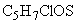 0,1 0,1 с.-т. с.-т. с.-т. с.-т. 2 2 2 2 37. 1-Ацетилметиламино-4-бромантрахинон - 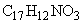 0,1 0,1 общ. общ. общ. общ. 4 4 4 4 38. 5-(Ацетилокси)пентан-2-он (4-оксопентилацетат; уксусной кислоты 4-оксопентиловый эфир) 5185-97-7 2,8 2,8 с.-т. с.-т. с.-т. с.-т. 2 2 2 2 39. 2-Ацетоксибензойная кислота (ацетилсалициловая кислота; 2-ацетоксибензолкарбоновая кислота) 50-78-2 0,2 0,2 общ. общ. общ. общ. 2 2 2 2 40. 5-Ацетокси-1,2-диметил-3-карбэтоксииндол - 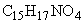 0,004 0,004 с.-т. с.-т. с.-т. с.-т. 2 2 2 2 41. N-Ациламиносаркозин С14-18 - - 0,4 0,4 орг. орг. орг. орг. 4 4 4 4 42. N-Ациламиноэтансульфонат натрия С12-18 - - 0,5 0,5 орг. орг. орг. орг. 4 4 4 4 43. Барда концентрированная сульфатно-спиртовая - - 0,5 0,5 общ. общ. общ. общ. 4 4 4 4 44. Белофор КБ - - 1,5 1,5 общ. общ. общ. общ. 4 4 4 4 45. Бензамид (амид бензойной кислоты) 55-21-0 0,2 0,2 с.-т. с.-т. с.-т. с.-т. 3 3 3 3 46. Бензоат натрия (бензойной кислоты натриевая соль) 532-32-1 0,1 0,1 общ. общ. общ. общ. 3 3 3 3 47. Бензоат натрия аддукт с 3,7-дигидро-1,3,7-триметил-1Н-пурин-2,6-дионом (бензойной кислоты натриевая соль, аддукт с 3,7-дигидро-1,3,7-триметил-1Н-пурин-2,6-дионом) 8000-95-1 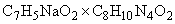 0,1 0,1 с.-т. с.-т. с.-т. с.-т. 3 3 3 3 48. 4-(Бензоиламино)-2-гидроксибензоат кальция (2:1) (№-бензамидосалицилат кальция) 528-96-1 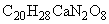 7 7 с.-т. с.-т. с.-т. с.-т. 3 3 3 3 49. 2-Бензоилбензойная кислота 85-52-9 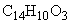 0,1 0,1 общ. общ. общ. общ. 4 4 4 4 50. Бензол-1,2-дикарбонат меди свинца основной - 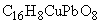 0,03 0,03 с.-т. с.-т. с.-т. с.-т. 2 2 2 2 51. Бензолсульфоновая кислота (фенилсульфоновая кислота) 98-11-3 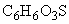 0,4 0,4 общ. общ. общ. общ. 3 3 3 3 52. 2-(2Н-Бензотриазол-2-ил)-1-гидрокси-4-метилбензол (2-(2Н-бензотриазол-2-ил)-4-метилфенол) 2440-22-4 0,05 0,05 общ. общ. общ. общ. 4 4 4 4 53. Бензтиазол (бензотиазол) 95-16-9 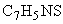 0,25 0,25 орг. зап. орг. зап. орг. зап. орг. зап. 4 4 4 4 54. Бенур (катионное поверхностно-активное вещество) - - 0,05 0,05 общ. общ. общ. общ. 4 4 4 4 55. 9-Бета-D-рибофуранозил гипоксантин (инозин) 58-63-9 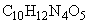 0,4 0,4 общ. общ. общ. общ. 3 3 3 3 56. N,N -Бис[2-алкокси-2-оксоэтил]-N,N,N’,N’-тетраметилэтан-1,2-диаминийдихлорид - - 0,05 0,05 общ. общ. общ. общ. 3 3 3 3 57. N,N -Бис[2-[бис(карбоксиметил)амино]этил]глицин ((диэтилентринитрило)пентауксусная кислота) 67-43-6 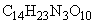 3 3 общ. общ. общ. общ. 2 2 2 2 58. N,N -Бис[2-[бис(карбоксиметил)амино]этил]глицин железа - 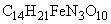 3 3 общ. общ. общ. общ. 2 2 2 2 59. N,N -Бис[2-[бис(карбоксиметил)амино]этил]глицин меди - 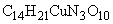 3 3 общ. общ. общ. общ. 2 2 2 2 60. N,N -Бис[2-[бис(карбоксиметил)амино]этил]глицин цинка 63975-23-5 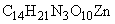 3 3 общ. общ. общ. общ. 3 3 3 3 61. 2,6-Бис(гидроксиметил)пиридин ди(метилкарбамат) (пирикарбат) 1882-26-4 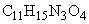 0,004 0,004 с.-т. с.-т. с.-т. с.-т. 2 2 2 2 62. N,N’-Бис[2-(децилокси)-2-оксоэтил]-N,N,N’,N’-тетраметилэтан-1,2-диаминийдихлорид 21954-74-5 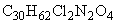 0,1 0,1 орг. зап. орг. зап. орг. зап. орг. зап. 3 3 3 3 63. 2,2-Бис[3,5-ди(1,1-диметилэтил)-4-гидроксифенилтио]пропан (пробукол, фенбутол) 23288-49-5 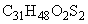 0,001 0,001 с.-т. с.-т. с.-т. с.-т. 1 1 1 1 64. Бис[4-(диметиламино)-фенил]метанон (4,4’-бис(диметиламино)-бензофенон) 90-94-8 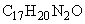 3 3 общ. общ. общ. общ. 4 4 4 4 65. Бис(4-изононилфенил)-полиэтиленгликольфосфат - - 0,2 0,2 орг. орг. орг. орг. 3 3 3 3 66. Бис[тетракис(гидрокси-метил)фосфоний]сульфат (октакис(гидроксиметил)-фосфонийсульфат; MAGNACIDE 575) 55566-30-8 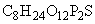 0,4 0,4 с.-т. с.-т. с.-т. с.-т. 3 3 3 3 67. 1,4-Бис(триметиламиний-хлорид)-2,3-диметилбензол - 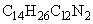 0,2 0,2 общ. общ. общ. общ. 2 2 2 2 68. N,N’-Бис(4-хлорфенил)-3,12-амино-2,4,11,13-тетрааза-тетрадекандиимидамид (хлоргексидин) 55-56-1 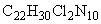 0,001 0,001 орг. пена орг. пена орг. пена орг. пена 4 4 4 4 69. Бис(2-хлорэтил)этенилфосфонат (бис(2-хлорэтил)винилфосфонат) 115-98-0 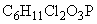 0,2 0,2 с.-т. с.-т. с.-т. с.-т. 2 2 2 2 70. Блескообразователь электролита сернокислого меднения - - 2 2 с.-т. с.-т. с.-т. с.-т. 3 3 3 3 71. 6-Бром-5-гидрокси-3-карбэтокси-1-метил-2-фенилтиометилиндол - 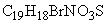 0,004 0,004 с.-т. с.-т. с.-т. с.-т. 2 2 2 2 72. (1R-эндо)-3-Бром-1,7,7-триметилбицикло[2.2.1]гептан-2-он (1 R-эндо(+)-3-бромкамфора) 10293-06-8 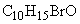 0,5 0,5 орг. зап. орг. зап. орг. зап. орг. зап. 3 3 3 3 73. 1-Бромтри-цикло[3.3.1.1]3,7декан(1-бромадамантан) 768-90-1 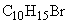 0,06 0,06 0,06 общ. общ. общ. общ. 3 3 74. N-(Бутиламино)карбонил-4-метилбензолсульфонамид (1-бутил-3-(4-метилфенил)-сульфонилмочевина; толбутамид) 64-77-7 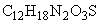 0,001 0,001 0,001 с.-т. с.-т. с.-т. с.-т. 1 1 75. N-Бутилимидодикарбо-нимиддиамид гидрохлорид (1-бутилбигуанид моногидрохлорид) 1190-53-0 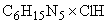 0,01 0,01 0,01 с.-т. с.-т. с.-т. с.-т. 2 2 76. Гексагидро-1Н-азепин (гексаметиленимин; пергидроазепин) 111-49-9 0,1 0,1 0,1 с.-т. с.-т. с.-т. с.-т. 2 2 77. 2,3,3а,4,5,6-Гексагидро-8-метил-1Н-пиразин-[3.2.1-jk]карбазола гидрохлорид 16154-78-2 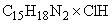 0,001 0,001 0,001 с.-т. с.-т. с.-т. с.-т. 2 2 78. Гексакис(циано-С)феррат (4-)железа(3)(3:4) (ОС-6-11) - 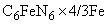 0,2 0,2 0,2 орг. мутн. орг. мутн. орг. мутн. орг. мутн. 4 4 79. Гексаметилендиамин -N,N,N’,N’-тетраметиленфосфоновая кислота 23605-74-5 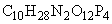 8 8 8 общ. общ. общ. общ. 3 3 80. 1,2,3,4,5,6-Гексахлорциклогексан(-изомер) 58-89-9 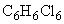 0,004 0,004 0,004 с.-т. с.-т. с.-т. с.-т. 1 1 81. Гемицеллюлаза (GBW-12CD) 9025-56-3 - - 1,0 1,0 1,0 общ. общ. общ. общ. 4 4 82. Гидразин сульфат (сегидрин) 10034-93-2 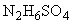 отсутст-вие отсутст-вие отсутст-вие с.-т. с.-т. с.-т. с.-т. 1 1 83. -Гидро--гидроксиполи(оксиэтан-1,2-диил) (полиоксиэтилен; полиэтиленгликоль) 25322-68-3 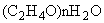 0,25 0,25 0,25 орг. пена орг. пена орг. пена орг. пена 3 3 84. 4-Гидроксибензоат натрия (натриевая соль 2-гидроксибензойной кислоты; натрия салицилат) 54-21-7 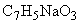 0,1 0,1 0,1 общ. общ. общ. общ. 4 4 85. 4-Гидроксибутаноат натрия 502-85-2 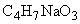 0,05 0,05 0,05 с.-т. с.-т. с.-т. с.-т. 2 2 86. 1-Гидрокси-2,5-диметилбензол (2,5-диметилфенол; 2,5-ксиленол) 95-87-4 0,25 0,25 0,25 орг. орг. орг. орг. 4 4 87. 1-Гидрокси-N-[4-[4-(1,1-диметилпропил)фенокси]-фенил]-4-(3-метокси-фенилазо)нафталин-2-карбоксамид - 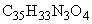 2 2 2 орг. зап. орг. зап. орг. зап. орг. зап. 4 4 88. 4-Гидрокси-4-метилпентан-2-он (диацетоновый спирт) 123-42-2 0,5 0,5 0,5 с.-т. с.-т. с.-т. с.-т. 2 2 89. 4-[2-Гидрокси-3-[(1-метилэтил)амино]пропокси]бензацетамид (атенолол) 29122-68-7 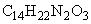 0,008 0,008 0,008 с.-т. с.-т. с.-т. с.-т. 2 2 90. 4-[1-Гидрокси-2-[(1-метилэтил)амино]этилбензол]ди-1,2-диол гидрохлорид (изопреналина гидрохлорид) 51-30-9 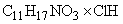 0,0006 0,0006 0,0006 с.-т. с.-т. с.-т. с.-т. 1 1 91. 3-Гидрокси-6-метил-2-этилпиридин (2-этил-6-метилпиридин-3-ол) 2364-75-2 0,002 0,002 0,002 с.-т. с.-т. с.-т. с.-т. 2 2 92. 3-Гидрокси-6-метил-2-этилпиридинбутандиоат (1:1) (2-этил-6-метил-3-гидроксипиридинсукцинат) 127464-43-1 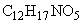 0,002 0,002 0,002 с.-т. с.-т. с.-т. с.-т. 2 2 93. 2-Гидрокси-5-[[4-[[(6-метокси-3-пиридазинил)амино]сульфо-нил]фенил]азо]бензойная кислота (5-{N-[(6-метокси-3-пиридазинил)сульфамоил]-фенилазо}салициловая кислота) 22933-72-8 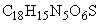 0,07 0,07 0,07 орг. окр. орг. окр. орг. окр. орг. окр. 2 2 94. 2-Гидроксипропан-1,2,3-трикарбонат тринатрия гидрат (2:11) (гидрат натриевой соли лимонной кислоты; гидрат цитрата натрия) 6858-44-2 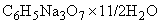 0,4 0,4 0,4 с.-т. с.-т. с.-т. с.-т. 2 2 95. 2-Гидроксипропан-1,2,3-трикарбоновая кислота (2-гидрокситрикарбоновая кислота; бета-гидрокситрикарбоновая кислота; лимонная кислота) 77-92-9 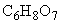 0,5 0,5 0,5 общ. общ. общ. общ. 4 4 96. 2-Гидрокси-4-сульфобензойная кислота аддукт с 1,3,5,7-тетраазатрицикло[3,3,1,1]3,7декан ом (1:1) 116316-70-2 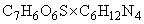 1 1 1 общ. общ. общ. общ. 3 3 97. 1-Гидрокси-4-хлорбензол (4-хлорфенол; пара-хлорфенол) 106-48-9 0,01 0,01 0,01 общ. общ. общ. общ. 3 3 98. Гидроксохлородиалюминий сульфат гексадекагидрат (по алюминию) - 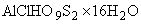 0,5 0,5 0,5 с.-т. с.-т. с.-т. с.-т. 2 2 99. (1-Гидроксиэтилиден)ди-фосфонат тринатрия ((1-гидроксиэтенил)ди-фосфонат тринатрия; 1-(гидроксивинил)дифосфонат тринатрия) 2666-14-0 0,3 0,3 0,3 общ. общ. общ. общ. 3 3 100. Гидроксиэтилцеллюлоза (поли-1,4-бета-О-гидроолиго(окси-1,2-этандиил)-Д-глюкопиранозил-Д-глюкопираноза;Гидроксиэтиловый эфир целлюлозы; оксиэтилцеллюлоза) 9004-62-0 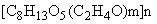 1 1 1 общ. общ. общ. общ. 3 3 101. Смесь глицин, N,N-бис(карбоксиметил)-, аммониевая соль(1:2) и глицин, №,№-бис(карбоксиметил)-, аммониевая соль(1:3) (50% водный раствор) (Ferrotrol 845L) 71264-32-9 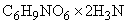 0,8 0,8 0,8 с.-т. с.-т. с.-т. с.-т. 2 2 102. Глутамат натрия моногидрат (L-глутаматмононатрия моногидрат; гидроглутамат натрия моногидрат) 6106-04-3 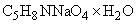 0,01 0,01 0,01 с.-т. с.-т. с.-т. с.-т. 2 2 103. Дезоксон-3 - - - 0,08 0,08 0,08 с.-т. с.-т. с.-т. с.-т. 2 2 104. Диалкилбензол-1,2-дикарбонат - - - 0,3 0,3 0,3 орг. привк. орг. привк. орг. привк. орг. привк. 4 4 105. 1,5-Диазабицикло[3.1.0]гексан 13090-31-8 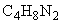 0,08 0,08 0,08 с.-т. с.-т. с.-т. с.-т. 2 2 106. ДиалкилС8-10гексан-1,6-диоат - - - 0,5 0,5 0,5 общ. общ. общ. общ. 4 4 107. Диалкилполиэтиленгликолевого эфира фосфорной кислоты натриевая соль - - - 0,25 0,25 0,25 орг. пена орг. пена орг. пена орг. пена 3 3 108. SP-4-1-Диамидодихлорплатина 64658-56-6 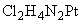 отсутст-вие отсутст-вие отсутст-вие с.-т. с.-т. с.-т. с.-т. 1 1 109. Диаминодибутандиовая кислота протонированная комплекс с железом(III) дигидрат - 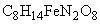 0,4 0,4 0,4 общ. общ. общ. общ. 4 4 110. 1,3-Диамино-2,4,6-триэтилбензол (2,4,6-триэтил-мета-фенилендиамин) 14970-65-1 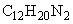 0,0006 0,0006 0,0006 орг. окр. орг. окр. орг. окр. орг. окр. 4 4 111. Диатомит 68855-54-9 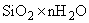 5 5 5 с.-т. с.-т. с.-т. с.-т. 4 4 112. 5Н-Дибенз[b,f]азепин-5-карбоксамид (карбамазепин) 298-46-4 0,003 0,003 0,003 с.-т. с.-т. с.-т. с.-т. 2 2 113. Дибромхлорметан (хлордибромметан) 124-48-1 0,03 0,03 0,03 с.-т. с.-т. с.-т. с.-т. 2 2 114. 1,2-Дибромэтан 106-93-4 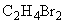 0,00005 0,00005 0,00005 с.-т. с.-т. с.-т. с.-т. 1 1 115. Дибутилкарбитолформаль - - - 0,8 0,8 0,8 с.-т. с.-т. с.-т. с.-т. 3 3 116. Дигексилбензол-1,2-дикарбонат(1,2-бензолдикарбоновой кислоты дигексиловый эфир; дигексилфталат) 84-75-3 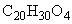 0,5 0,5 0,5 орг. привк. орг. привк. орг. привк. орг. привк. 4 4 117. Дигексилгексан-1,6-диоат (дигексиладипинат, дигексиловый эфир адипиновой кислоты) 110-33-8 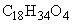 0,25 0,25 0,25 общ. общ. общ. общ. 4 4 118. 3,7-Дигидро-7-[2-гидрокси-3-[(2-гидроксиэтил)метил]-амино]пропил-1,3-диметил-1Н-пурин-2,6-дион 3-пиридинкарбонат 437-74-1 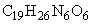 0,004 0,004 0,004 с.-т. с.-т. с.-т. с.-т. 2 2 119. 10,11-Дигидро- N,N-диметил-5Н-дибенз[b,f]азепин-5-пропанамина гидрохлорид 113-52-0 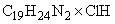 0,001 0,001 0,001 с.-т. с.-т. с.-т. с.-т. 2 2 120. 3,7-Дигидро-3,7-диметил-1Н-пурин-2,6-дион 83-67-0 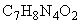 0,1 0,1 0,1 с.-т. с.-т. с.-т. с.-т. 3 3 121. 2,5-Дигидроксибензол-сульфонат кальция (2:1) (2,5-дигидроксибензол-сульфоновой кислоты кальциевая соль (2:1)) 20123-80-2 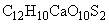 0,06 0,06 0,06 с.-т. с.-т. с.-т. с.-т. 2 2 122. 4,6-Дигидроксипиримидин (4,6-пиримидиндиол; 6-гидрокси-1Н-пиримидин-4-он) 1193-24-4 7,5 7,5 7,5 общ. общ. общ. общ. 4 4 123. 3,4-Дигидроксистеарофенон - 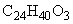 0,2 0,2 0,2 с.-т. с.-т. с.-т. с.-т. 2 2 124. 1,2-Дигидрокси-3-хлорацетилбензол (2-хлор-1-(2,3-дигидроксифенил)этанон) 63704-55-2 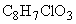 0,002 0,002 0,002 с.-т. с.-т. с.-т. с.-т. 1 1 125. 2-(1,3-Дигидро-3-оксо-5-сульфо-2Н-индол-2-илиден)-2,3-дигидро-3-оксо-1Н-индол-5-сульфонат динатрия (индигокармин; динатриевая соль индиго-5,5’-дисульфокислоты) 860-22-0 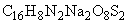 0,015 0,015 0,015 орг. орг. орг. орг. 4 4 126. 1,4-Дигидро-4-оксо-6-фтор-1-циклопропил-7-(4-этил-1-пиперазинил)хинолин-3-карбоновая кислота 93106-60-6 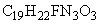 0,0025 0,0025 0,0025 общ. общ. общ. общ. 2 2 127. 5,8-Дигидро-8-оксо-5-этил-1,3-диоксолохинолин-7-карбоновая кислота (оксолиновая кислота) 14698-29-4 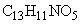 0,1 0,1 0,1 общ. общ. общ. общ. 3 3 128. 3,4-Дигидро-2,5,7,8-тетраметил-2-(4,8,12-триметил)-2Н-1-бензопирен-6-ола, ацетат 7695-91-2 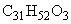 2 2 2 с.-т. с.-т. с.-т. с.-т. 2 2 129. Дидецилдиметиламинийбромид клатрат с карбамидом -. 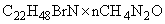 0,02 0,02 0,02 общ. общ. общ. общ. 3 3 130. 3-[3-[1-[2,4-Ди(1,1-диметилпропил)фенокси]бутироил амино]бензоиламино]-1-фенил-4-(4-метоксифенилазо)пиразол-5-он - 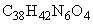 16 16 16 с.-т. с.-т. с.-т. с.-т. 2 2 131. 3-[3-[1-[2,4-Ди(1,1-диметилпропил)фенокси]бутироил амино]бензоиламино]-1-фенилпиразол-5-он - 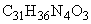 5 5 5 с.-т. с.-т. с.-т. с.-т. 2 2 132. Димер кетена жирных кислот (эмульсия) - - - 0,6 0,6 0,6 орг. пена орг. пена орг. пена орг. пена 3 3 133. Диметил-5-аминобензол-1,3-дикарбонат (диметил-5-аминоизофталат) 99-27-4 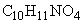 6 6 6 с.-т. с.-т. с.-т. с.-т. 4 4 134. 8-[3-(Диметиламино)пропокси]-3,7-дигидро-1Н-пурин-2,6-диона гидрохлорид (проксифеин) 65497-24-7 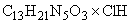 отсутст-вие отсутст-вие отсутст-вие с.-т. с.-т. с.-т. с.-т. 1 1 135. 1,1-Диметилгидразин 57-14-7 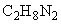 0,00006 к 0,00006 к 0,00006 к с.-т. с.-т. с.-т. с.-т. 1 1 136. N,N-Диметил-2-(дифенилметокси)этанамин гидрохлорид 147-24-0 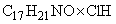 0,8 0,8 0,8 орг. пена орг. пена орг. пена орг. пена 2 2 137. 2,2-Диметил-3-(2,2-дихлорэтенил)циклопропан-карбоновая кислота (перметриновая кислота) 55701-05-8 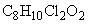 0,02 0,02 0,02 с.-т. с.-т. с.-т. с.-т. 3 3 138. 1,3-Диметил-9Н-ксантин 38731-83-8 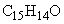 0,1 0,1 0,1 с.-т. с.-т. с.-т. с.-т. 3 3 139. N-[4-[4-(1,1-Диметилпропил)фенокси]-фенил]-1,2-дигидрокси-нафталинкарбоксамид - - - 4 4 4 с.-т. с.-т. с.-т. с.-т. 2 2 140. 1,1-Диметил-3-[(1,1,2,2-тетрафтор)этокси] фенил-карбамид (3,3-диметил-1-[3-(1,1,2,2-тетрафторэтокси)фенил]-мочевина) 27954-37-6 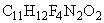 0,05 0,05 0,05 орг. зап. орг. зап. орг. зап. орг. зап. 4 4 141. 1-[(3,4-Диметил)хлорфенил]-1-фенилэтан (смесь изомеров) - 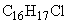 0,02 0,02 0,02 с.-т. с.-т. с.-т. с.-т. 2 2 142. Диметилэтаноламиний хлорид полигидроксилпроиленамина - - - 5 5 5 общ. общ. общ. общ. 3 3 143. 1-[(1,1-Диметилэтил)амино]-3-[2-[(3-метокси-1,2,4-оксадиазол-5-ил)метокси]-фенокси]пропан-2-ол гидрохлорид (проксодолол) 158446-41-4 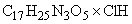 0,001 0,001 0,001 с.-т. с.-т. с.-т. с.-т. 1 1 144. 6,7-Диметокси-1-(3,4-диметоксибензил)изо-хинолин (папаверин) 58-74-2 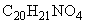 0,3 0,3 0,3 с.-т. с.-т. с.-т. с.-т. 3 3 145. 2,2-Диметокси-1,2-дифенилэтанон 24650-42-8 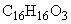 0,5 0,5 0,5 орг. зап. орг. зап. орг. зап. орг. зап. 3 3 146. 1,1-Ди(метоксифенил)-2,2,2-трихлорэтан (1-метокси-4-[2,2,2-трихлор-1-(4-метоксифенил)этил]бензол; метоксихлор) 72-43-5 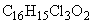 0,1 0,1 0,1 с.-т. с.-т. с.-т. с.-т. 2 2 147. 3,4-Диметоксифенилэтиламин (2-(3,4-диметоксифенил)-этамин) 120-20-7 0,3 0,3 0,3 с.-т. с.-т. с.-т. с.-т. 3 3 148. 2,2-Диоксид тиокарбамида (S,S-диокситиокарбамид; 2,2-диоксидтиомочевина) 4189-44-0 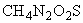 0,5 0,5 общ. общ. общ. общ. 3 3 3 149. Диоктиламин 1120-48-5 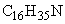 0,2 0,2 общ. общ. общ. общ. 3 3 3 150. Диоктилтерефталат (бис(2-этилгексил)-1,4-бензол-1,4-дикарбоксилат; бис(2-этилгексил)терефталат) 6422-86-2 0,25 0,25 орг. орг. орг. орг. 3 3 3 151. Дипроксамин-157 109049-12-9 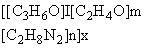 0,05 0,05 общ. общ. общ. общ. 3 3 3 152. Ди(проп-2-енил)бензол-1,2-дикарбонат (фталевой кислоты диаллиловый эфир) 131-17-9 0,002 0,002 орг. зап. орг. зап. орг. зап. орг. зап. 4 4 4 153. 4,4’-Дитиодиморфолин (4,4’-дитиобисморфолин) 103-34-4 0,3 0,3 общ. общ. общ. общ. 3 3 3 154. (Z)-2-[4-(1,2-Дифенил-1-бутенил)фенокси]- N,N-диметилэтанамин пропан-1,2,3-карбонат (тамоксифен цитрат) 54965-24-1 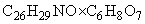 отсутст-вие отсутст-вие с.-т. с.-т. с.-т. с.-т. 1 1 1 155. 1,3-Дифенил-1-триазен 136-35-6 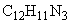 0,5 0,5 орг. орг. орг. орг. 3 3 3 156. Z-Дихлорбутендиоата натрия амид - 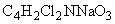 0,07 0,07 общ. общ. общ. общ. 3 3 3 157. Дихлорбутенол 79684-92-7 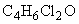 0,1 0,1 с.-т. с.-т. с.-т. с.-т. 3 3 3 158. Дихлоргидрин полиэтиленгликолей-9 - - - 0,4 0,4 с.-т. с.-т. с.-т. с.-т. 2 2 2 159. 2,4-Дихлор-5-карбоксибензолсульфоновой кислоты гуанидиниевая соль - 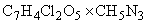 0,008 0,008 с.-т. с.-т. с.-т. с.-т. 2 2 2 160. ,-Дихлоркарбоновые кислоты - - - 1 1 общ. общ. общ. общ. 3 3 3 161. 4,6-Дихлорпиримидин1193-21-1 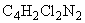 1 1 орг. орг. орг. орг. 2 2 2 162. N-(2,5-Дихлорфенил)-3-[2,4-ди(1,1-диметилпропил)фенокси]ацетилам инобензоилацетамид - 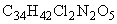 16 16 с.-т. с.-т. с.-т. с.-т. 2 2 2 163. 2,4-Дихлорфеноксиэтановая кислота (2,4-Д) 94-75-7 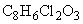 0,1 0,1 с.-т. с.-т. с.-т. с.-т. 2 2 2 164. 1,2-Дихлорэтан 1300-21-6 0,02 0,02 с.-т. с.-т. с.-т. с.-т. 2 2 2 165. N,N-Диэтиламин-2,5-дигидроксибензолсульфонат (этамзилат) 2624-44-4 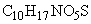 0,04 0,04 с.-т. с.-т. с.-т. с.-т. 2 2 2 166. 2-Диэтиламино-№-(2,6-диметилфенил)ацетамид 137-58-6 2 2 с.-т. с.-т. с.-т. с.-т. 3 3 3 167. Диэтилбензол-1,2-дикарбонат (диэтилфталат; фталевой кислоты диэтиловый эфир) 84-66-2 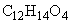 3 3 общ. общ. общ. общ. 4 4 4 168. диЕвропий триоксид 1308-96-9 0,3 0,3 орг. мутн. орг. мутн. орг. мутн. орг. мутн. 4 4 4 169. Железо пентакарбонил 13463-40-6 0,1 0,1 орг. зап. орг. зап. орг. зап. орг. зап. 4 4 4 170. Жидкость тормозная - - - 2 2 орг. пена орг. пена орг. пена орг. пена 4 4 4 171. Жирные талловые кислоты 61790-12-3 - - 0,01 0,01 орг. пл. орг. пл. орг. пл. орг. пл. 4 4 4 172. Ивермектин (смесь изомеров) 71827-03-7 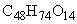 0,002 0,002 с.-т. с.-т. с.-т. с.-т. 2 2 2 173. Изогол (коагулянт) - - - 0,5 0,5 общ. общ. общ. общ. 4 4 4 174. Ингибитор СНПХ-95 - - - 5 5 орг. пена орг. пена орг. пена орг. пена 4 4 4 175. Инкредол (по этиленгликолю) - - - 0,03 0,03 общ. общ. общ. общ. 4 4 4 176. 1-Йодооктадекан (октадецилйодид) 629-93-6 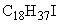 0,03 0,03 орг. зап. орг. зап. орг. зап. орг. зап. 4 4 4 177. Кальция сульфат дигидрат 10101-41-4 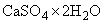 20 20 орг. привк. орг. привк. орг. привк. орг. привк. 3 3 3 178. Канифольное мыло - - - 3 3 с.-т. с.-т. с.-т. с.-т. 3 3 3 179. Карбоксиметилцеллюлоза, кальциевая соль 9050-04-8 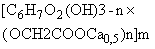 0,5 0,5 общ. общ. общ. общ. 3 3 3 180. Карбоксиметилцеллюлоза, натриевая соль (поли-1,4-бета-О-карбоксиметил-D-пиранозил-D-глюкопираноза натрия) 9004-32-4 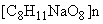 2 2 общ. общ. общ. общ. 3 3 3 181. Карболигносульфонат пековый - - - 0,1 0,1 орг. орг. орг. орг. 4 4 4 182. Катионный полиэлектролит К-131-35 - - - 0,1 0,1 орг. пена орг. пена орг. пена орг. пена 4 4 4 183. Кожевенная эмульгирующая паста - - - 0,04 0,04 орг. зап. орг. зап. орг. зап. орг. зап. 3 3 3 184. Краситель органический активный бирюзовый К (три[N-[ди(этилсульфонил)]этиламиносульфонил]-29Н,31H-фталоцианиндисульфонат(5-)пентагидро N29,N30,N31,N32 меди (3-)) 108778-72-9 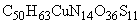 0,2 0,2 орг. окр. орг. окр. орг. окр. орг. окр. 4 4 4 185. Краситель органический активный бордо 4СТ - - - 0,03 0,03 орг. окр. орг. окр. орг. окр. орг. окр. 4 4 4 186. Краситель органический активный зеленый 5Ж - - - 0,3 0,3 орг. окр. орг. окр. орг. окр. орг. окр. 4 4 4 187. Краситель органический активный золотисто-желтый 2КХ - - - 0,15 0,15 орг. окр. орг. окр. орг. окр. орг. окр. 4 4 4 188. Краситель органический активный красно-коричневый 2К - - - 0,2 0,2 орг. окр. орг. окр. орг. окр. орг. окр. 4 4 4 189. Краситель органический активный красно-коричневый 2КТ - 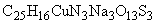 0,03 0,03 орг. окр. орг. окр. орг. окр. орг. окр. 4 4 4 190. Краситель органический активный красно-фиолетовый 2КТ ([5-(Ацетиламино)-4-гидрокси-3-[[(2-гидрокси-5-[[2-сульфокси)этил]сульфонил] фенил]азо]-2,7-нафталин-дисульфонат(5-)]купрата-(3-) тринатрия) 12769-08-3 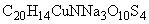 0,05 0,05 орг. окр. орг. окр. орг. окр. орг. окр. 4 4 4 191. Краситель органический активный красный СШ - - - 0,02 0,02 орг. окр. орг. окр. орг. окр. орг. окр. 4 4 4 192. Краситель органический активный черный К 57406-50-5 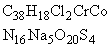 0,2 0,2 орг. окр. орг. окр. орг. окр. орг. окр. 4 4 4 193. Краситель органический активный ярко-голубой 53Ш - - - 0,02 0,02 орг. окр. орг. окр. орг. окр. орг. окр. 4 4 4 194. Краситель органический активный ярко-голубой К 121763-00-6 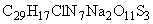 0,3 0,3 орг. окр. орг. окр. орг. окр. орг. окр. 4 4 4 195. Краситель органический активный ярко-желтый 53 50662-99-2 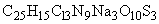 0,2 0,2 орг. окр. орг. окр. орг. окр. орг. окр. 4 4 4 196. Краситель органический активный ярко-зеленый 4ЖШ - - - 0,08 0,08 орг. окр. орг. окр. орг. окр. орг. окр. 3 3 3 197. Краситель органический активный ярко-красный 6С - - - 0,1 0,1 орг. окр. орг. окр. орг. окр. орг. окр. 3 3 3 198. Краситель органический бирюзовый К 108778-72-9 0,08 0,08 орг. окр. орг. окр. орг. окр. орг. окр. 3 3 3 199. Краситель органический гелантрен зеленый-П - - - 2,5 2,5 орг. окр. орг. окр. орг. окр. орг. окр. 4 4 4 200. Краситель органический дисперсный черный 2К полиэфирный - - - 0,9 0,9 орг. окр. орг. окр. орг. окр. орг. окр. 4 4 4 201. Краситель органический жирорастворимый фиолетовый К для чернильных паст - - - 0,04 0,04 с.-т. с.-т. с.-т. с.-т. 3 3 3 202. Краситель органический капрозоль синий - 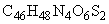 0,25 0,25 орг. окр. орг. окр. орг. окр. орг. окр. 4 4 4 203. Краситель органический кислотный голубой О - - - 0,1 0,1 орг. окр. орг. окр. орг. окр. орг. окр. 3 3 3 204. Краситель органический кислотный зеленый - _ _ 0,06 0,06 орг. окр. орг. окр. орг. окр. орг. окр. 3 3 3 205. Краситель органический кислотный фиолетовый С для производства чернил - - - 0,1 0,1 орг. окр. орг. окр. орг. окр. орг. окр. 3 3 3 206. Краситель органический кислотный фиолетовый С очищенный - - - 0,1 0,1 орг. окр. орг. окр. орг. окр. орг. окр. 3 3 3 207. Краситель органический кислотный ярко-голубой 3 - - - 0,1 0,1 орг. окр. орг. окр. орг. окр. орг. окр. 3 3 3 208. Краситель органический кислотный ярко-голубой 3 для производства чернил - - - 0,1 0,1 орг. окр. орг. окр. орг. окр. орг. окр. 3 3 3 209. Краситель органический кислотный ярко-зеленый антрахиноновый Н4Ж 12217-29-7 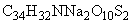 0,03 0,03 орг. окр. орг. окр. орг. окр. орг. окр. 4 4 4 210. Краситель органический кубовый золотисто-желтый КДХ - - - 0,05 0,05 орг. окр. орг. окр. орг. окр. орг. окр. 4 4 4 211. Краситель органический марвелан SF - - - 2 2 орг. зап. орг. зап. орг. зап. орг. зап. 4 4 4 212. Краситель органический основной синий К - - - 0,3 0,3 орг. окр. орг. окр. орг. окр. орг. окр. 2 2 2 213. Краситель органический основной ярко-зеленый кристаллический (оксалат) - - - 0,05 0,05 орг. окр. орг. окр. орг. окр. орг. окр. 2 2 2 214. Краситель органический основной ярко-зеленый (сульфат) для производства лака 633-03-4 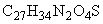 0,04 0,04 орг. окр. орг. окр. орг. окр. орг. окр. 2 2 2 215. Краситель органический прямой бирюзовый светопрочный - - - 0,04 0,04 орг. окр. орг. окр. орг. окр. орг. окр. 3 3 3 216. Краситель органический прямой бирюзовый светопрочный К 67968-25-6 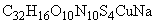 0,05 0,05 орг. окр. орг. окр. орг. окр. орг. окр. 3 3 3 217. Краситель органический сернистый - - - 0,01 0,01 орг. окр. орг. окр. орг. окр. орг. окр. 4 4 4 218. Краситель органический скотчгард FAC-108 - - - 0,5 0,5 общ. общ. общ. общ. 4 4 4 219. Краситель органический цианал голубой 43 - - - 0,14 0,14 орг. окр. орг. окр. орг. окр. орг. окр. 3 3 3 220. Краситель органический ярко-голубой 53Ш - - - 0,05 0,05 орг. окр. орг. окр. орг. окр. орг. окр. 3 3 3 221. Крахмал 9005-25-8 0,3 0,3 общ. общ. общ. общ. 4 4 4 222. Лактоза (смесь изомеров) - - - 0,05 0,05 общ. общ. общ. общ. 4 4 4 223. Лактон трифенилметанового синего - - - 0,6 0,6 с.-т. с.-т. с.-т. с.-т. 2 2 2 224. Лапроксид-303 - - - 0,3 0,3 орг. пена орг. пена орг. пена орг. пена 4 4 4 225. Лапрол-10002-2-80 - - - 0,1 0,1 орг. пена орг. пена орг. пена орг. пена 4 4 4 226. Латекс ВИБ-2 - - - 17 17 с.-т. с.-т. с.-т. с.-т. 2 2 2 227. Латекс сополимера винилиденхлорида, бутилакриата и итаконовой кислоты - - - 0,5 0,5 орг. пена орг. пена орг. пена орг. пена 3 3 3 228. Латекс сополимера винилиденхлорида, винилхлорида, бутилакрилата и итаконовой кислоты - - - 0,5 0,5 орг. пена орг. пена орг. пена орг. пена 3 3 3 229. Ленол 10 - - - 0,5 0,5 общ. общ. общ. общ. 4 4 4 230. Ленол 32 - - - 0,03 0,03 орг. привк. орг. привк. орг. привк. орг. привк. 4 4 4 231. Леомин КР - - - 0,2 0,2 общ. общ. общ. общ. 4 4 4 232. Лецитин (холинфосфатид; фосфатидилхолин) 8002-43-5 - - 22 22 общ. общ. общ. общ. 4 4 4 233. ЛЗЖ-2М - - - 0,5 0,5 общ. общ. общ. общ. 4 4 4 234. Лигнин лечебный 9005-53-2 0,1 0,1 орг. мутн. орг. мутн. орг. мутн. орг. мутн. 4 4 4 235. Магний гидросилик (тальк) 14807-96-6 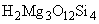 0,25 0,25 орг. мутн. орг. мутн. орг. мутн. орг. мутн. 4 4 4 236. Масло касторовое сульфированное 36634-48-7 - - 0,2 0,2 с.-т. с.-т. с.-т. с.-т. 2 2 2 237. Меркаптоацетальдегид (2-сульфанилацетальдегид) 4124-63-4 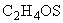 0,15 0,15 орг. зап. орг. зап. орг. зап. орг. зап. 3 3 3 238. 3-Меркаптопропионовая кислота 107-96-0 0,01 0,01 орг. зап. орг. зап. орг. зап. орг. зап. 3 3 3 239. Метан 74-82-8 2 2 с.-т. с.-т. с.-т. с.-т. 2 2 2 240. Метаупон - - - 0,1 0,1 орг. пена орг. пена орг. пена орг. пена 4 4 4 241. 6-(Метиламино)гексан-1,2,3,4,5-пентол (меглюмин) 6284-40-8 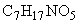 0,3 0,3 общ. общ. общ. общ. 2 2 2 242. Метилбензолсульфонат (метиловый эфир бензолсульфокислоты) 80-18-2 7 7 общ. общ. общ. общ. 2 2 2 243. Метилгуанилизокарбамид цинкохлорид - - - 0,01 0,01 орг. зап. орг. зап. орг. зап. орг. зап. 3 3 3 244. 2-Метил-1,3-диоксолан 497-26-7 1 1 орг. зап. орг. зап. орг. зап. орг. зап. 3 3 3 245. 4-Метил-1,3-диоксолан-2-он 108-32-7 0,4 0,4 общ. общ. общ. общ. 4 4 4 246. 3,3’-Метиленбис(6-гидроксибензоат диаммония) - 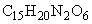 1 1 общ. общ. общ. общ. 4 4 4 247. N,N’-Метиленбис(3-этенилсульфонил)пропан-амид 42514-10-3 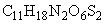 1 1 общ. общ. общ. общ. 3 3 3 248. 2-Метиленбутандиовая кислота (метиленянтарная кислота; итаконовая кислота; 3-карбоксибут-3-еновая кислота) 97-65-4 0,6 0,6 общ. общ. общ. общ. 3 3 3 249. 10-Метиленкарбонат-9-акридин натриевая соль 144696-36-6 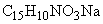 0,0004 0,0004 с.-т. с.-т. с.-т. с.-т. 1 1 1 250. 4-Метилкарбамино-бензолсульфохлорид - 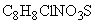 1 1 с.-т. с.-т. с.-т. с.-т. 2 2 2 251. Метил(2-метилпропил)карбинол - 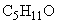 0,15 0,15 с.-т. с.-т. с.-т. с.-т. 2 2 2 252. 6-Метил-3-окси-2-этилпиридин гидрохлорид - 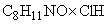 0,002 0,002 с.-т. с.-т. с.-т. с.-т. 2 2 2 253. Метил-3-оксобутаноат (ацетоуксусной кислоты метиловый эфир) 105-45-3 0,5 0,5 0,5 0,5 с.-т. с.-т. с.-т. 2 254. 4-Метилпентан-2-он (метилизобутилкетон) 108-10-1 0,2 0,2 0,2 0,2 с.-т. с.-т. с.-т. 2 255. 4-Метилпент-3-ен-2-он 141-79-7 0,06 0,06 0,06 0,06 с.-т. с.-т. с.-т. 2 256. 1-Метилпиперазин (N-метилпиперазин) 109-01-3 0,02 0,02 0,02 0,02 орг. зап. орг. зап. орг. зап. 3 257. 7-(3-Метилпиперазин-1-ил)-4-оксо-6,8-дифтор-1-этил-1,4-дигидрохинолин-3-карбоновая кислота, гидрохлорид 98079-52-8 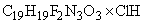 0,005 0,005 0,005 0,005 с.-т. с.-т. с.-т. 1 258. 2-Метилпропанонитрил (изопропилцианид; изобутаннитрил; нитрил-2-метилпропановой кислоты) 78-82-0 0,4 0,4 0,4 0,4 с.-т. с.-т. с.-т. 2 259. N-Метилпроп-1-фенилгекса-метилентетраминхлорид - - - 0,02 0,02 0,02 0,02 общ. общ. общ. 3 260. Метилтриалкиламиний-сульфат - - - 0,01 0,01 0,01 0,01 с.-т. с.-т. с.-т. 2 261. Метилтрис(гидроксиэтил)-аминийметилсульфат - 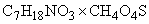 2 2 2 2 общ. общ. общ. 2 262. 1-Метил-1-фенилметанол (,-диметилбензиловый спирт) 617-94-7 0,03 0,03 0,03 0,03 орг. зап. орг. зап. орг. зап. 4 263. Метилформиат (метиловый эфир муравьиной кислоты) 107-31-3 0,04 0,04 0,04 0,04 с.-т. с.-т. с.-т. 1 264. N-(2-Метил-3-хлорпроп-2-ен)гексаметилентетрамин хлорид - 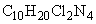 0,02 0,02 0,02 0,02 общ. общ. общ. 3 265. 1-[(1-Метилэтил)амино]-3-(нафт-1-окси)пропан-2-ол гидрохлорид 3506-09-0 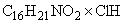 0,01 0,01 0,01 0,01 с.-т. с.-т. с.-т. 2 266. 2-(1-Метилэтокси)пропан (изопропилоксиизопропан; изопропиловый эфир; 2,2’-оксибиспропан; диизопропилоксид) 108-20-3 0,03 0,03 0,03 0,03 орг. зап. орг. зап. орг. зап. 4 267. 4-Метоксибензальдегид (анисовый альдегид; N-метоксибензальдегид) 123-11-5 0,001 0,001 0,001 0,001 орг. зап. орг. зап. орг. зап. 3 268. 2-Метоксиэтанол (монометиловый эфир этиленгликоля; 1-гидрокси-2-метоксиэтан; бета-метоксигидроксиэтан; 2-метокси-1-этанол; метилгликоль) 109-86-4 0,6 0,6 0,6 0,6 с.-т. с.-т. с.-т. 3 269. Моно- и диацетаты этиленгликоля - - - 1 1 1 1 с.-т. с.-т. с.-т. 2 270. Морозол - - - 0,003 0,003 0,003 0,003 орг. привк. орг. привк. орг. привк. 3 271. Мяты перечной ароматизатор - - - 0,08 0,08 0,08 0,08 орг. зап. орг. зап. орг. зап. 4 272. Натрий гидрокарбонат (натрий двууглекислый; мононатрий карбонат; натрий углекислый кислый) 144-55-8 10 10 10 10 общ. общ. общ. 4 273. Натрий дигидрофосфат (мононатривая соль фосфорной кислоты) 7558-80-7 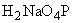 3,5 3,5 3,5 3,5 общ. общ. общ. 3 274. Нефтяные сульфоксиды - - - 0,1 0,1 0,1 0,1 общ. общ. общ. 3 275. Нитрилотриметилфосфонат тринатрия дигидрат - - - 0,5 0,5 0,5 0,5 общ. общ. общ. 4 276. N-Нитрозо-N-метилкарбамид (N-метил-N-нитрозомочевина) 648-93-5 отсутст-вие отсутст-вие отсутст-вие отсутст-вие с.-т. с.-т. с.-т. 1 277. (5-Нитро-2-фуранил)метандиол диацетат 92-55-7 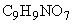 2 2 2 2 с.-т. с.-т. с.-т. 2 278. Оксиалкилированный этилендиамин - - - 0,02 0,02 0,02 0,02 орг. зап. орг. зап. орг. зап. 3 279. 1,1’ -Оксибис(2-хлорэтан) (1-хлор-2-(2-хлорэтокси)этан; бета, бета’-дихлордиэтиловый эфир) 111-44-4 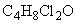 0,03 0,03 0,03 0,03 с.-т. с.-т. с.-т. 2 280. 2,2’-(Оксибис[(этан-1,2-диилокси)бис(этанол)]-ди(2-метилпроп-2-еноат) (диметакриловый эфир триэтиленгликоля; три(этиленгликоль)диметакрилат; этиленбис(оксиэтилен)метакрилат) 109-16-0 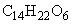 0,004 0,004 0,004 0,004 орг. зап. орг. зап. орг. зап. 4 281. 1,1’-[Оксибис(этан-1,2-диилокси)бисэтен] 764-99-8 1 1 1 1 орг. зап. орг. зап. орг. зап. 3 282. Оксиэтилидендифосфонат трикалия 60376-68-1 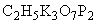 0,3 0,3 0,3 0,3 общ. общ. общ. 4 283. Оксиэтилидендифосфонат триаммония 2809-20-3 0,5 0,5 0,5 0,5 общ. общ. общ. 3 284. Оксиэтилцеллюлоза - - - 0,2 0,2 0,2 0,2 общ. общ. общ. 4 285. 22-Оксовинкалейкобластина сульфат 2068-78-2 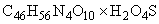 отсутст-вие отсутст-вие отсутст-вие отсутст-вие с.-т. с.-т. с.-т. 1 286. -(1-Оксооктадеценил--гидроксиполи(оксиэтан-1,2-диил) (полиэтиленгликолевый эфир стеариновой кислоты; полиэтиленгликоль моностеарат; стеариновая кислота этоксилированная) 9004-99-3 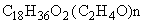 0,025 0,025 0,025 0,025 орг. пена орг. пена орг. пена 4 287. 6,7,9,10,17,18,20,21-Октагидродибензо[b.k][1.4.7.10.13.16]гексаоксациклооктадека-2,11-диен (дибензо-18-краун-6) 14187-32-7 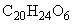 2 2 2 2 общ. общ. общ. 4 288. Октадеканоат кальция (кальций стеарат) 1592-23-0 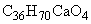 0,25 0,25 0,25 0,25 орг. мутн. орг. мутн. орг. мутн. 4 289. Октадеканоат магния (магний стеарат) 557-04-0 0,25 0,25 0,25 0,25 орг. мутн. орг. мутн. орг. мутн. 4 290. Октадеканоат натрия (натрия стеарат) 822-16-2 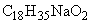 0,16 0,16 0,16 0,16 общ. общ. общ. 3 291. Октадекановая кислота (стеариновая кислота) 57-11-4 0,25 0,25 0,25 0,25 орг. мутн. орг. мутн. орг. мутн. 4 292. Олигоэтиленоксидсульфонат натрия - - - 0,3 0,3 0,3 0,3 орг. пена орг. пена орг. пена 4 293. Олигоэфирмоноэпоксид - - - 0,3 0,3 0,3 0,3 орг. пена орг. пена орг. пена 4 294. Пен-1-ол - - - 0,1 0,1 0,1 0,1 общ. общ. общ. 4 295. Перфтор-5-метил-3,6-диоксаоктансульфонат - 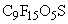 0,001 0,001 0,001 0,001 с.-т. с.-т. с.-т. 1 296. Пиридин-3-карбоксамид (никотинамид) 98-92-0 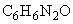 0,06 0,06 0,06 0,06 с.-т. с.-т. с.-т. 2 297. Пиридин-4-карбоновая кислота (изоникотиновая кислота) 55-22-1 0,02 0,02 0,02 0,02 с.-т. с.-т. с.-т. 2 298. Пиридин-4-карбоксигидразид (изониазид) 54-85-3 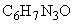 0,004 0,004 0,004 0,004 с.-т. с.-т. с.-т. 2 299. Пиридин-4-карбоновой кислоты гидразида комплекс с железом(2+) сульфат дигидрат - 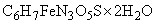 0,004 0,004 0,004 0,004 с.-т. с.-т. с.-т. 2 300. Полиаминохлоретилоксиран - - - 50 50 50 50 орг. привк. орг. привк. орг. привк. 4 301. Поли(N,N-диметил-3-метилен-5-сульфонилпиперидиний-хлорид) - 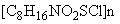 10 10 10 10 орг. пена орг. пена орг. пена 4 302. Полимер карбамида с формальдегидом (мочевино-формальдегидная смола; мочевино-формальдегидный конденсат) 9011-05-6 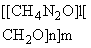 1,5 1,5 1,5 1,5 орг. привк. орг. привк. орг. привк. 4 303. Полимер 2-метилпроп-2-енамида и 2-метилпроп-2-еноата натрия - 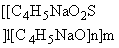 3 3 3 3 общ. общ. общ. 4 304. Полимер 2-метилпроп-2-еновой кислоты и эфира проп-2-еновой кислоты - - - 4 4 4 4 с.-т. с.-т. с.-т. 4 305. Полимер нафталин-2-сульфоновой кислоты и формальдегида 26353-67-3 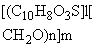 0,5 0,5 0,5 0,5 орг. пена орг. пена орг. пена 4 306. Поли-2-метил-2-проп-2-еноат натрия 54193-36-1 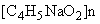 3 3 3 3 общ. общ. общ. 4 307. Полипропан-1,2,3-триол 25618-55-7 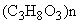 0,06 0,06 0,06 0,06 орг. пена орг. пена орг. пена 4 308. Поли(N-пропил-3-ил-тетраметилендиамин)- N,N’-метилфосфонат натрия - 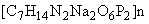 2,5 2,5 2,5 2,5 общ. общ. общ. 3 309. Полихлоркамфен (полихлоркамфан; октахлоркамфан; хлорфен; метикапс) 8001-35-2 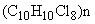 0,005 0,005 0,005 0,005 с.-т. с.-т. с.-т. 2 310. Полиэтандиилол (полиэтеновый спирт; полиэтендиол; полигидроксиэтилен) 9002-89-5 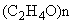 0,5 0,5 0,5 0,5 орг. пена орг. пена орг. пена 4 311. Поли(5-этенил-1,2-диметилпиридин) - 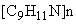 1 1 1 1 общ. общ. общ. 3 312. Поли-1-этенилпирролидин-2-он (поли-N-винилпирролидон; поли(1-винил-2-пирролидон); поли-N-винилбутиролактам) 9003-39-8 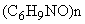 1 1 1 1 общ. общ. общ. 4 313. Полиэтиленполиамин-N-метилфосфонат натрия - 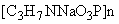 2 2 2 2 общ. общ. общ. 4 314. Полиэфир (продукт поликонденсации диэтиленгликоля, пропиленгликоля, малеинового и фталевого альдегидов, адипиновой кислоты) - - - 2 2 2 2 с.-т. с.-т. с.-т. 2 315. Праестол 2530 TR - - - 0,3 0,3 0,3 0,3 общ. общ. общ. 4 316. Препарат СК - - - 0,03 0,03 0,03 0,03 орг. зап. орг. зап. орг. зап. 4 317. N-Проп-1-енилгексаметилентетрамин хлорид - - - 0,02 0,02 0,02 0,02 общ. общ. общ. 3 318. N-Проп-2-енил-N-(2,4,6-триметилфенилаламино-карбонилметил)морфолинийбромид - 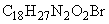 0,1 0,1 0,1 0,1 с.-т. с.-т. с.-т. 3 319. 3-Пропил-1-[(4-хлорфенил)-сульфонил]карбамид (хлорпропамид; 1-(4-хлорфенилсульфонил)-3-пропилмочевина) 94-20-2 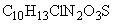 0,001 0,001 0,001 0,001 с.-т. с.-т. с.-т. 1 320. Растворитель АКР - - - 0,1 0,1 0,1 0,1 общ. общ. общ. 3 321. Растворитель ВЭФ - - - 0,1 0,1 0,1 0,1 общ. общ. общ. 3 322. Резотропин (гексаметилентетрамин-1,3-дигидроксибензол; гексаметилентетраминорезорцин) 53516-77-1 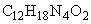 1 1 1 1 орг. привк. орг. привк. орг. привк. 4 323. РСБ-500 композиция - - - 0,3 0,3 0,3 0,3 общ. общ. общ. 4 324. Самарий трихлорид 10361-82-7 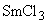 0,024 0,024 0,024 0,024 с.-т. с.-т. с.-т. 2 325. Синтегол ФАУ-7 - - - 0,04 0,04 0,04 0,04 орг. пена орг. пена орг. пена 4 326. Словатон ЦР - - - 0,25 0,25 0,25 0,25 орг. пена орг. пена орг. пена 4 327. Смесь Алкилсульфонат - - - 0,4 0,4 0,4 0,4 с.-т. с.-т. с.-т. 2 328. Смесь гидросульфобетаина - 20-25% и четвертичных аммониевых соединений - 23-30% - - - 0,2 0,2 0,2 0,2 общ. общ. общ. 3 329. Смесь глицин, N,N-бис(карбоксиметил)-, аммониевая соль (1:2) и глицин, N,N-бис(карбоксиметил)-, аммониевая соль (1:3) (50% водный раствор) (Ferrotrol 845L) 71264-32-9 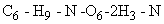 0,8 0,8 0,8 0,8 с.-т. с.-т. с.-т. 2 330. Смесь ДХТИ-цинк 136 (полиглицерин - 34%, полиэтиленгликоль - 115-53%, сульфирол - 13%) - - - 0,1 0,1 0,1 0,1 общ. общ. общ. 4 331. Смесь Инпар-1 (сульфоксиды ТУ 3640234-83 - 10%, неионогенное ПАВ ОП-10 - 10%, нефрас 120/200 - 80%) - - - 0,04 0,04 0,04 0,04 орг. привк. орг. привк. орг. привк. 3 332. Смесь ИСБ-М-1 (смесь нитрилотриметилфосфоновой, фосфористой, соляной кислот, ингибитора коррозии и воды) - - - 0,5 0,5 0,5 0,5 общ. общ. общ. 4 333. Смесь КССБ-ПЭ (конденсат сульфитнодрожжевой бражки - 45%, кубовые отходы регенерации этиленгликоля - 10%, формалин - 5%, серная кислота - 3%, гидрат окиси натрия - 3%) - - - 5 5 5 5 общ. общ. общ. 4 334. Смесь Ликофот-Т22 (смола ПН-37, диаллилфталат, триэтиленгликольметакрилат ТГМ-3, N-нитрозодифениламин) - - - 1 1 1 1 общ. общ. общ. 4 335. Смесь Лимеда СЦ-1 (Лапрол 2402 - 40%, дипроксамин 157 - 0,4%, бензоат натрия - 12,1%) - - - 0,1 0,1 0,1 0,1 орг. орг. орг. 4 336. Смесь МФ-80 (рабочая жидкость действующих устройств: лапрол 2502-2-СМ - 80%, примеси - 2,4%, вода - 17%) - - - 0,4 0,4 0,4 0,4 орг. пена орг. пена орг. пена 3 337. Смесь Оксидол Б (диалкилполиэтиленгликолиевый эфир фосфорной кислоты и этилендиаминфенол 1:10) - - - 0,4 0,4 0,4 0,4 орг. пена орг. пена орг. пена 3 338. Смесь ПАФ-32 (фосфорилированные полиоксиамины - 23-25%) - - - 1 1 1 1 общ. общ. общ. 4 339. Смесь Реалон (смесь аммонийнонатриевых солей нитрилотриуксусной и 2-гидроксипропилен-1,3-диамино-N,N,N’,N’-тетрауксусной кислот в соотношении 7:1) - - - 0,04 0,04 0,04 0,04 орг. окр. орг. окр. орг. окр. 4 340. Смесь смола полиэфирная ненасыщенная ПН-37 (ненасыщенный полиэфир, триэтиленгликольметакрилат ГГМ-3, диаллилфталат и метакриламид) - - - 1 1 1 1 общ. общ. общ. 4 341. Смесь смола этиленбензстирольная (тетра-, пента-, гексаэтиленбензолы, стирол, стильбены) - - - 0,04 0,04 0,04 0,04 орг. привк. орг. привк. орг. привк. 3 342. Смесь СНПХ-1004 (соль О-метилфосфат-N-алкиламмония - 60% и растворители - керосин и изопропиловый спирт 1:1 - 40%) - - - 0,1 0,1 0,1 0,1 орг. зап. орг. зап. орг. зап. 3 343. Смесь СНПХ 6301 (марка А) (амины фракции С12-18 - 5%, неанол АФ9-12 - 25%, олеин - 20% в изопропиловом спирте - 50%) - - - 0,5 0,5 0,5 0,5 общ. общ. общ. 3 344. Смесь СНПХ-7212 "М" (оксиэтилированный оксипропилированный алкилфенол с алкильным радикалом С с добавкой диалкилполиоксиэтилен-фосфата) 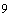 - - - 0,09 0,09 0,09 0,09 орг. орг. орг. 3 345. СНПХ-7215 "М" (оксиэтилированный пропилированный алкилфенол с алкильным радикалом С с добавкой диалкилполиоксиэтилен-фосфатом) - - - 0,08 0,08 0,08 0,08 орг. орг. орг. 3 346. СНПХ-7212 (оксиалкилированные блоксополимеры с ароматическим растворителем и дифосфатом) - - - 0,1 0,1 0,1 0,1 орг. орг. орг. 3 347. СНПХ-7215 (оксиалкилированные алкилфенолы алкамон МК, в ароматическом растворителе Нефрас АР 120/200) - - - 0,05 0,05 0,05 0,05 орг. зап. орг. зап. орг. зап. 3 348. СНПХ-7214 (превоцел GE 10/16, азотосодержащие добавки ИК Б6-2, ароматический растворитель нефрас АР 120/200) - - - 0,05 0,05 0,05 0,05 орг. орг. орг. 3 349. Смесь Сульфонол на нормальных парафинах (натриевые соли алкилбензолсульфокислот, синтезированных на основе нормальных парафинов мол. веса от 190 до 260) - - - 2 2 2 2 орг. пена орг. пена орг. пена 4 350. Смесь Тканол (техническое моющее средство: синтанол ДС-10 или синтанол ДТ-7, трибутилфосфат, глицерин, моноэтаноламид, натриевые мыла синтетических жирных кислот С10-16, олеиновая кислота) - - - 0,01 0,01 0,01 0,01 орг. пена орг. пена орг. пена 4 351. Смесь триэтаноламинных солей сульфированных полихлорированных бифенилов и сульфированного трихлорбензола - - - 0,005 0,005 0,005 0,005 с.-т. с.-т. с.-т. 2 352. ФЛОКР-3, флотореагент (натриевые соли оксихлорированных жирных кислот С10-16 и натриевые соли жирных кислот С10-16) - - - 0,15 0,15 0,15 0,15 орг. зап. орг. зап. орг. зап. 4 353. Ц-90, литера О (смесь пероксида циклогексанона технического - 49%, диацетонового спирта - 36% и диметилфталата - 15%) - - - 0,2 0,2 0,2 0,2 орг. зап. орг. зап. орг. зап. 4 354. Смесь Цинковый комплекс ИОМС-1 (поликомплексон аминометилфосфонового типа - 32%, хлорид натрия - 9%, формальдегид - 0,1%, метанол - 1%, вода - 57,9%) - - - 2 2 2 2 орг. привк. орг. привк. орг. привк. 4 355. Смесь Экохим ДН-310 (полиакриловая кислота - 30% водный раствор, примеси - 3,5%) - - - 5 5 5 5 общ. общ. общ. 3 356. Смесь SEK-100 - - - 0,3 0,3 0,3 0,3 общ. общ. общ. 4 357. Смесь FLC-4 - - - 1 1 1 1 общ. общ. общ. 3 358. Софтанол-70 - - - 0,3 0,3 0,3 0,3 орг. пена орг. пена орг. пена 4 359. 4-Сульфаниламидо-6-метоксипиримидин (сульфален; сульфамонометоксин; сульфаниловой кислоты N-(6-метоксипиридазин-4-ил)-амид) 1220-83-3 0,2 0,2 0,2 0,2 с.-т. с.-т. с.-т. 2 360. 7-Сульфамоил-6-хлор-3,4-дигидро-2Н-1,2,4-бензотиадиазин-1,1-диоксид (гипотиазид; дихлортиазид) 58-93-5 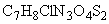 0,03 0,03 0,03 0,03 с.-т. с.-т. с.-т. 2 361. Сульфированные жирные технические кислоты - - - 1 1 1 1 общ. общ. общ. 3 362. Сульфоксиды нефтяные - - - 0,1 0,1 0,1 0,1 общ. общ. общ. 4 363. ТАИХ-321А (технический алкилизохинолиний бромид - 50%, диспергатор - 7%, изопропанол - 43%) - - - 0,09 0,09 0,09 0,09 с.-т. с.-т. с.-т. 2 364. Талка-паста - - - 0,6 0,6 0,6 0,6 орг. пена орг. пена орг. пена 4 365. ТаллактамС - - - 0,5 0,5 0,5 0,5 общ. общ. общ. 4 366. Таллактам-6 - - - 0,5 0,5 0,5 0,5 общ. общ. общ. 4 367. 1,3,5,7-Тетраацетил-1,3,5,7-тетраазациклооктан 41378-98-7 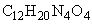 3,5 3,5 3,5 3,5 орг. привк. орг. привк. орг. привк. 4 368. Тетрадекан-1-олгидросульфат натрия (1-тетрадецилсульфат натрия) 1191-50-0 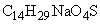 0,06 0,06 0,06 0,06 с.-т. с.-т. с.-т. 2 369. Тетраизопропилат титана (изопропилат титана) /по Ti/ 546-68-9 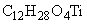 0,1 0,1 0,1 0,1 общ. общ. общ. 3 370. N,N,N’,N’-Тетраметилэтан-1,2-диамин (ТМЭДА) 110-18-9 0,5 0,5 0,5 0,5 общ. общ. общ. 3 371. Тетрахлорэтен (тетрахлорэтилен; перхлорэтилен) 127-18-4 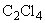 0,02 0,02 0,02 0,02 с.-т. с.-т. с.-т. 2 372. 2-[[[[4-[(2-Тиазолиламино)сульфонил]фенил]амино]карбонил] бензойная кислота (фталазол; фталевой кислоты 4-[(N-тиазол-2-иламино)сульфонил]анилид 85-73-4 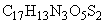 12 12 12 12 с.-т. с.-т. с.-т. 3 373. Тиогидроксибензол (фенилтиол; меркаптобензол; тиофенол; фенилмеркаптан) 108-98-5 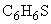 0,002 0,002 0,002 0,002 орг. зап. орг. зап. орг. зап. 3 374. Толуин-7 - - - 0,05 0,05 0,05 0,05 орг. зап. орг. зап. орг. зап. 4 375. Толуин-8 - - - 0,05 0,05 0,05 0,05 орг. зап. орг. зап. орг. зап. 4 376. Толуин-9 - - - 0,05 0,05 0,05 0,05 орг. зап. орг. зап. орг. зап. 4 377. Толуин-10 - - - 0,05 0,05 0,05 0,05 орг. зап. орг. зап. орг. зап. 4 378. Толуин-ПА - - - 0,05 0,05 0,05 0,05 орг. зап. орг. зап. орг. зап. 4 379. Толуин-ПБ - - - 0,05 0,05 0,05 0,05 орг. зап. орг. зап. орг. зап. 4 380. "Тощий" адсорбент - - - 0,04 0,04 0,04 0,04 орг. зап. орг. зап. орг. зап. 3 381. 2,2’,2’’,2’’’,2’’’’,2’’’’’-[1,3,5-Триазин-2,4,6-триилтрис[нитрилобис(метиленокси)]гексакисэтанол] 36722-04-0 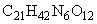 0,02 0,02 0,02 0,02 орг. зап. орг. зап. орг. зап. 4 382. 1,3,7-Триметилксантин (3,7-дигидро-1,3,7-триметил-1Н-пурин-2,6-дион; кофеин) 58-08-2 0,1 0,1 0,1 0,1 с.-т. с.-т. с.-т. 3 383. 3,5,5-Триметилциклогекс-2-ен-1-он (изофорон) 78-59-1 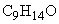 0,03 0,03 0,03 0,03 с.-т. с.-т. с.-т. 2 384. Триоктиламин 1116-76-3 0,3 0,3 0,3 0,3 общ. общ. общ. 4 385. Триоктиларсиноксид 4964-18-5 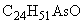 0,05 0,05 0,05 0,05 общ. общ. общ. 2 386. Трис(пентан-2,4-диоат-О,О’) железа (III) (ацетилацетонат железа) 14024-18-1 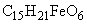 2 2 2 2 с.-т. с.-т. с.-т. 2 387. Трис(пентан-2,4-диоат-О,О’) кобальта (ацетилацетонат кобальта) 21679-46-9 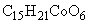 2 2 2 2 с.-т. с.-т. с.-т. 2 388. Трис(пентан-2,4-диоат-О,О’)хрома (ацетилацетонат хрома) 21679-31-2 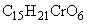 2 2 2 2 с.-т. с.-т. с.-т. 2 389. 1,1,1-Трихлор-2-метилпропан-2-ол 57-15-8 6001-64-5 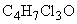 0,07 0,07 0,07 0,07 с.-т. с.-т. с.-т. 2 390. N-Трихлорпроп-1-енилгексаметилентетрамин - 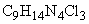 0,02 0,02 0,02 0,02 общ. общ. общ. 3 391. 2-(2,4,5-Трихлорфенокси)-пропионовая кислота (фенопроп) 93-72-1 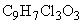 0,01 0,01 0,01 0,01 с.-т. с.-т. с.-т. 2 392. 1,1,1-Трихлорэтан (метилхлороформ; метилтрихлорметан) 71-55-6 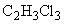 0,2 0,2 0,2 0,2 с.-т. с.-т. с.-т. 2 393. 1,1,2-Трихлорэтан (бета-трихлорэтан; хлорэтилидендихлорид; винилтрихлорид) 79-00-5 0,005 0,005 0,005 0,005 с.-т. с.-т. с.-т. 2 394. Трихлорэтен (трихлорэтилен) 79-01-6 0,06 0,06 0,06 0,06 с.-т. с.-т. с.-т. 2 395. Трицикло[3.3.1.1]3,7декан (адамантан) 281-23-2 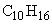 0,125 0,125 0,125 0,125 общ. общ. общ. 3 396. Триэтаноламиновая соль диалкилполиэтиленглико-левого эфира фосфорной кислоты - - - 0,05 0,05 0,05 0,05 орг. пена орг. пена орг. пена 3 397. 1,1,1-Триэтоксиэтан 78-39-7 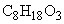 0,2 0,2 0,2 0,2 орг. зап. орг. зап. орг. зап. 2 398. Увитекс-ЕБФ - - - 0,1 0,1 0,1 0,1 общ. общ. общ. 4 399. 1,10-Фенантролин 5144-89-8 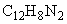 0,3 0,3 0,3 0,3 с.-т. с.-т. с.-т. 2 400. 3-Феноксибензилхлорид (1-(хлорметил)-3-феноксибензол) 53874-66-1 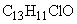 0,03 0,03 0,03 0,03 орг. зап. орг. зап. орг. зап. 3 401. 3-Феноксибензил-3-этиламинийхлорид - - - 0,04 0,04 0,04 0,04 орг. зап. орг. зап. орг. зап. 3 402. 3-Феноксифенилметанол (3-феноксибензиловый спирт) 13826-35-2 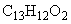 1 1 1 1 с.-т. с.-т. с.-т. 3 403. Флотореагент Лилафлот OS-730 М - - - 0,4 0,4 0,4 0,4 общ. общ. общ. 4 404. Флотореагент МИГ-4Э - - - 0,002 0,002 0,002 0,002 орг. зап. орг. зап. орг. зап. 4 405. Флотореагент МКОП - - - 0,02 0,02 0,02 0,02 орг. зап. орг. зап. орг. зап. 3 406. Флотореагент ОИБ ИБС - - - 1 1 1 1 орг. пена орг. пена орг. пена 4 407. Флотореагент ОППГ-3 - - - 2 2 2 2 орг. зап. орг. зап. орг. зап. 4 408. Флотореагент ЭФК-1 - - - 0,8 0,8 0,8 0,8 орг. зап. орг. зап. орг. зап. 3 409. Флюс канифольный активированный - - - 0,8 0,8 0,8 0,8 с.-т. с.-т. с.-т. 3 410. Фосфористая кислота (ортофосфористая кислота) 10294-56-1 1 1 1 1 общ. общ. общ. 3 411. Фурил-2-метанол (фур-2-илметанол; фуриловый спирт) 98-00-0 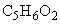 0,6 0,6 0,6 0,6 с.-т. с.-т. с.-т. 2 412. Хлорацетофенон - 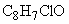 0,005 0,005 0,005 0,005 с.-т. с.-т. с.-т. 2 413. 2-(4-Хлорбензоил)бензойная кислота 85-56-3 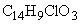 0,1 0,1 0,1 0,1 с.-т. с.-т. с.-т. 3 414. 2-Хлорбензолсульфамид 98-64-6 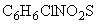 0,2 0,2 0,2 0,2 орг. зап. орг. зап. орг. зап. 3 415. 2-Хлорбензолсульфохлорид (2-хлорбензолсульфоновой кислоты хлорангидрид) 2905-23-9 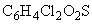 0,01 0,01 0,01 0,01 орг. зап. орг. зап. орг. зап. 4 416. Хлорбутенол 81119-78-0 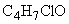 0,5 0,5 0,5 0,5 общ. общ. общ. 4 417. 1-Хлор-3,3-диметилбутан-2-он (3,3-диметил-1-хлорбутан-2-он; хлорпинаколин; 1-хлорпинаколон) 13547-70-1 0,02 0,02 0,02 0,02 орг. зап. орг. зап. орг. зап. 4 418. Хлорметил-2-аминоацетат (хлорметиловый эфир 2-аминоуксусной кислоты; хлорметил-2-аминоэтаноат) - 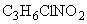 0,6 0,6 0,6 0,6 с.-т. с.-т. с.-т. 2 419. 1-Хлороктадекан (стеарилхлорид) 3386-33-2 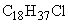 0,01 0,01 0,01 0,01 орг. зап. орг. зап. орг. зап. 4 420. 6-Хлорпиримидин-4-амин 5305-59-9 3 3 3 3 орг. окр. орг. окр. орг. окр. 3 421. 1-Хлорпропан-2-он (хлорацетон) 78-95-5 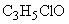 0,5 0,5 0,5 0,5 с.-т. с.-т. с.-т. 2 422. N-Хлорпроп-1-енилгексаметилентетрамин хлорид - 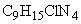 0,02 0,02 0,02 0,02 общ. общ. общ. 3 423. Хостопаль СФ - - - 0,2 0,2 0,2 0,2 орг. пена орг. пена орг. пена 4 424. Хохсталюкс ЕРУ - - - 0,1 0,1 0,1 0,1 общ. общ. общ. 4 425. Хромлигносульфонат окисленно-замещенный - - - 0,5 0,5 0,5 0,5 общ. общ. общ. 4 426. Целлосайз гидроксиэтилцеллюлоза - - - 0,2 0,2 0,2 0,2 общ. общ. общ. 4 427. Целлюлоза, 2-гидроксипропиловый метиловый эфир (2-гидроксипропилметилцеллюлоза) 9004-65-3 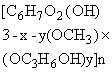 0,1 0,1 0,1 0,1 общ. общ. общ. 3 428. Целлюлоза, 2-гидроксипропиловый эфир (2-гидроксипропиловый эфир целлюлозы) 9004-64-2 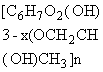 0,04 0,04 0,04 0,04 общ. общ. общ. 3 429. 2-Циано-N-[(этиламино)карбонил]-2-(метоксиимино)ацетамид 57966-95-7 0,06 0,06 0,06 0,06 с.-т. с.-т. с.-т. 2 430. -Циан(4-фтор-3-феноксифенил)метил-2,2-диметил-3-(2,2-дихлорэтенил) циклопропанкарбонат 68359-37-5 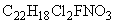 0,001 0,001 0,001 0,001 орг. орг. орг. 3 431. №-Циклогексилбензтиазол-2-сульфенамид (сульфенамид Ц) 95-33-0 0,3 0,3 0,3 0,3 общ. общ. общ. 4 432. Цирразол ALN-P - - - 1,5 1,5 1,5 1,5 орг. пена орг. пена орг. пена 4 433. Эйкозагидродибензо[b.k][1.4.7.10.13.16]гексаоксацикло-октадецен (дициклогексан-18-краун-6-эфир) 16069-36-6 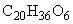 1 1 1 1 с.-т. с.-т. с.-т. 2 434. Экстралин (смесь ароматических аминов) - - - 0,4 0,4 0,4 0,4 с.-т. с.-т. с.-т. 2 435. Эмульсол нефтехимический - - - 0,04 0,04 0,04 0,04 орг. зап. орг. зап. орг. зап. 4 436. Этан-1,2-диол диацетат (2-(ацетилокси)этилацетат) 111-55-7 1 1 1 1 с.-т. с.-т. с.-т. 2 437. 2-(Этенилокси)этанол (2-(винилокси)этанол) 764-48-7 1 1 1 1 орг. зап. орг. зап. орг. зап. 3 438. 2-[2-(Этенилокси)этокси]этанол (2-(2-винилоксиэтокси)этанол) 929-37-3 1 1 1 1 орг. зап. орг. зап. орг. зап. 3 439. Этил-6-бром-4-[(диметиламино)метил]-5-гидрокси-1-метил-2-[(фенилтио)метил]-1Н-индол-3-карбонат гидрохлорид (6-бром-4-[(диметиламино)метил]-5-гидрокси-1метил-2-[(фенилтио)метил]-1Н-индол-3-карбоната гидрохлорид; арбидол) 131707-23-8 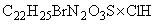 0,04 0,04 0,04 0,04 с.-т. с.-т. с.-т. 3 440. Этил-5-гидрокси-1,2-диметил-1Н-индол-3-карбонат 15574-49-9 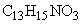 0,004 0,004 0,004 0,004 с.-т. с.-т. с.-т. 2 441. Этил-2,2-диметил-3-(2,2-дихлорэтенил)циклопропан-карбонат 59609-49-3 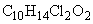 0,5 0,5 0,5 0,5 орг. зап. орг. зап. орг. зап. 4 442. Этил-3-(метиламино)бутан-2-оат (3-(метиламино)бутеновой кислоты этиловый эфир; этиловый эфир N-метил--аминокротоновой кислоты) 870-85-9 0,01 0,01 0,01 0,01 общ. общ. общ. 4 443. Этилпиридин-4-карбонат (этилизоникотинат) 1570-45-2 0,02 0,02 0,02 0,02 с.-т. с.-т. с.-т. 2 444. Этоксилин (N--этоксиэтилхлорацетанилид) - 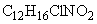 0,05 0,05 0,05 0,05 орг. зап. орг. зап. орг. зап. 4 445. Эфиры сахарозы и синтетических жирных кислот фракции С10-16 - - - 1 1 1 1 общ. общ. общ. 4      ** - величина для воды питьевой системы централизованного водоснабжения;     <а> - в пределах, допустимых расчетом на содержание органических веществ в воде и по показателям БПК и растворенного кислорода;     <б> - опасно при поступлении через кожу;     <в> - все растворимые в воде формы;     <г> - ПДК фенола указана для суммы летучих фенолов, придающих воде хлорфенольный запах при хлорировании, относится к водным объектам хозяйственно-питьевого водопользования при условии применения хлора для обеззараживания воды в процессе ее очистки на водопроводных сооружениях или при определении условий сброса сточных вод, подвергающихся обеззараживанию хлором, в иных случаях допускается содержание суммы летучих фенолов в воде водных объектов в концентрациях 0,1 мг/л;     <д> - допускается сброс в водные объекты только при условии предварительного связывания активного хлора, образующегося в воде;     ** - величина для воды питьевой системы централизованного водоснабжения;     <а> - в пределах, допустимых расчетом на содержание органических веществ в воде и по показателям БПК и растворенного кислорода;     <б> - опасно при поступлении через кожу;     <в> - все растворимые в воде формы;     <г> - ПДК фенола указана для суммы летучих фенолов, придающих воде хлорфенольный запах при хлорировании, относится к водным объектам хозяйственно-питьевого водопользования при условии применения хлора для обеззараживания воды в процессе ее очистки на водопроводных сооружениях или при определении условий сброса сточных вод, подвергающихся обеззараживанию хлором, в иных случаях допускается содержание суммы летучих фенолов в воде водных объектов в концентрациях 0,1 мг/л;     <д> - допускается сброс в водные объекты только при условии предварительного связывания активного хлора, образующегося в воде;     ** - величина для воды питьевой системы централизованного водоснабжения;     <а> - в пределах, допустимых расчетом на содержание органических веществ в воде и по показателям БПК и растворенного кислорода;     <б> - опасно при поступлении через кожу;     <в> - все растворимые в воде формы;     <г> - ПДК фенола указана для суммы летучих фенолов, придающих воде хлорфенольный запах при хлорировании, относится к водным объектам хозяйственно-питьевого водопользования при условии применения хлора для обеззараживания воды в процессе ее очистки на водопроводных сооружениях или при определении условий сброса сточных вод, подвергающихся обеззараживанию хлором, в иных случаях допускается содержание суммы летучих фенолов в воде водных объектов в концентрациях 0,1 мг/л;     <д> - допускается сброс в водные объекты только при условии предварительного связывания активного хлора, образующегося в воде;     ** - величина для воды питьевой системы централизованного водоснабжения;     <а> - в пределах, допустимых расчетом на содержание органических веществ в воде и по показателям БПК и растворенного кислорода;     <б> - опасно при поступлении через кожу;     <в> - все растворимые в воде формы;     <г> - ПДК фенола указана для суммы летучих фенолов, придающих воде хлорфенольный запах при хлорировании, относится к водным объектам хозяйственно-питьевого водопользования при условии применения хлора для обеззараживания воды в процессе ее очистки на водопроводных сооружениях или при определении условий сброса сточных вод, подвергающихся обеззараживанию хлором, в иных случаях допускается содержание суммы летучих фенолов в воде водных объектов в концентрациях 0,1 мг/л;     <д> - допускается сброс в водные объекты только при условии предварительного связывания активного хлора, образующегося в воде;     ** - величина для воды питьевой системы централизованного водоснабжения;     <а> - в пределах, допустимых расчетом на содержание органических веществ в воде и по показателям БПК и растворенного кислорода;     <б> - опасно при поступлении через кожу;     <в> - все растворимые в воде формы;     <г> - ПДК фенола указана для суммы летучих фенолов, придающих воде хлорфенольный запах при хлорировании, относится к водным объектам хозяйственно-питьевого водопользования при условии применения хлора для обеззараживания воды в процессе ее очистки на водопроводных сооружениях или при определении условий сброса сточных вод, подвергающихся обеззараживанию хлором, в иных случаях допускается содержание суммы летучих фенолов в воде водных объектов в концентрациях 0,1 мг/л;     <д> - допускается сброс в водные объекты только при условии предварительного связывания активного хлора, образующегося в воде;     ** - величина для воды питьевой системы централизованного водоснабжения;     <а> - в пределах, допустимых расчетом на содержание органических веществ в воде и по показателям БПК и растворенного кислорода;     <б> - опасно при поступлении через кожу;     <в> - все растворимые в воде формы;     <г> - ПДК фенола указана для суммы летучих фенолов, придающих воде хлорфенольный запах при хлорировании, относится к водным объектам хозяйственно-питьевого водопользования при условии применения хлора для обеззараживания воды в процессе ее очистки на водопроводных сооружениях или при определении условий сброса сточных вод, подвергающихся обеззараживанию хлором, в иных случаях допускается содержание суммы летучих фенолов в воде водных объектов в концентрациях 0,1 мг/л;     <д> - допускается сброс в водные объекты только при условии предварительного связывания активного хлора, образующегося в воде;     ** - величина для воды питьевой системы централизованного водоснабжения;     <а> - в пределах, допустимых расчетом на содержание органических веществ в воде и по показателям БПК и растворенного кислорода;     <б> - опасно при поступлении через кожу;     <в> - все растворимые в воде формы;     <г> - ПДК фенола указана для суммы летучих фенолов, придающих воде хлорфенольный запах при хлорировании, относится к водным объектам хозяйственно-питьевого водопользования при условии применения хлора для обеззараживания воды в процессе ее очистки на водопроводных сооружениях или при определении условий сброса сточных вод, подвергающихся обеззараживанию хлором, в иных случаях допускается содержание суммы летучих фенолов в воде водных объектов в концентрациях 0,1 мг/л;     <д> - допускается сброс в водные объекты только при условии предварительного связывания активного хлора, образующегося в воде;     ** - величина для воды питьевой системы централизованного водоснабжения;     <а> - в пределах, допустимых расчетом на содержание органических веществ в воде и по показателям БПК и растворенного кислорода;     <б> - опасно при поступлении через кожу;     <в> - все растворимые в воде формы;     <г> - ПДК фенола указана для суммы летучих фенолов, придающих воде хлорфенольный запах при хлорировании, относится к водным объектам хозяйственно-питьевого водопользования при условии применения хлора для обеззараживания воды в процессе ее очистки на водопроводных сооружениях или при определении условий сброса сточных вод, подвергающихся обеззараживанию хлором, в иных случаях допускается содержание суммы летучих фенолов в воде водных объектов в концентрациях 0,1 мг/л;     <д> - допускается сброс в водные объекты только при условии предварительного связывания активного хлора, образующегося в воде;     ** - величина для воды питьевой системы централизованного водоснабжения;     <а> - в пределах, допустимых расчетом на содержание органических веществ в воде и по показателям БПК и растворенного кислорода;     <б> - опасно при поступлении через кожу;     <в> - все растворимые в воде формы;     <г> - ПДК фенола указана для суммы летучих фенолов, придающих воде хлорфенольный запах при хлорировании, относится к водным объектам хозяйственно-питьевого водопользования при условии применения хлора для обеззараживания воды в процессе ее очистки на водопроводных сооружениях или при определении условий сброса сточных вод, подвергающихся обеззараживанию хлором, в иных случаях допускается содержание суммы летучих фенолов в воде водных объектов в концентрациях 0,1 мг/л;     <д> - допускается сброс в водные объекты только при условии предварительного связывания активного хлора, образующегося в воде;     ** - величина для воды питьевой системы централизованного водоснабжения;     <а> - в пределах, допустимых расчетом на содержание органических веществ в воде и по показателям БПК и растворенного кислорода;     <б> - опасно при поступлении через кожу;     <в> - все растворимые в воде формы;     <г> - ПДК фенола указана для суммы летучих фенолов, придающих воде хлорфенольный запах при хлорировании, относится к водным объектам хозяйственно-питьевого водопользования при условии применения хлора для обеззараживания воды в процессе ее очистки на водопроводных сооружениях или при определении условий сброса сточных вод, подвергающихся обеззараживанию хлором, в иных случаях допускается содержание суммы летучих фенолов в воде водных объектов в концентрациях 0,1 мг/л;     <д> - допускается сброс в водные объекты только при условии предварительного связывания активного хлора, образующегося в воде;     ** - величина для воды питьевой системы централизованного водоснабжения;     <а> - в пределах, допустимых расчетом на содержание органических веществ в воде и по показателям БПК и растворенного кислорода;     <б> - опасно при поступлении через кожу;     <в> - все растворимые в воде формы;     <г> - ПДК фенола указана для суммы летучих фенолов, придающих воде хлорфенольный запах при хлорировании, относится к водным объектам хозяйственно-питьевого водопользования при условии применения хлора для обеззараживания воды в процессе ее очистки на водопроводных сооружениях или при определении условий сброса сточных вод, подвергающихся обеззараживанию хлором, в иных случаях допускается содержание суммы летучих фенолов в воде водных объектов в концентрациях 0,1 мг/л;     <д> - допускается сброс в водные объекты только при условии предварительного связывания активного хлора, образующегося в воде;     ** - величина для воды питьевой системы централизованного водоснабжения;     <а> - в пределах, допустимых расчетом на содержание органических веществ в воде и по показателям БПК и растворенного кислорода;     <б> - опасно при поступлении через кожу;     <в> - все растворимые в воде формы;     <г> - ПДК фенола указана для суммы летучих фенолов, придающих воде хлорфенольный запах при хлорировании, относится к водным объектам хозяйственно-питьевого водопользования при условии применения хлора для обеззараживания воды в процессе ее очистки на водопроводных сооружениях или при определении условий сброса сточных вод, подвергающихся обеззараживанию хлором, в иных случаях допускается содержание суммы летучих фенолов в воде водных объектов в концентрациях 0,1 мг/л;     <д> - допускается сброс в водные объекты только при условии предварительного связывания активного хлора, образующегося в воде;     ** - величина для воды питьевой системы централизованного водоснабжения;     <а> - в пределах, допустимых расчетом на содержание органических веществ в воде и по показателям БПК и растворенного кислорода;     <б> - опасно при поступлении через кожу;     <в> - все растворимые в воде формы;     <г> - ПДК фенола указана для суммы летучих фенолов, придающих воде хлорфенольный запах при хлорировании, относится к водным объектам хозяйственно-питьевого водопользования при условии применения хлора для обеззараживания воды в процессе ее очистки на водопроводных сооружениях или при определении условий сброса сточных вод, подвергающихся обеззараживанию хлором, в иных случаях допускается содержание суммы летучих фенолов в воде водных объектов в концентрациях 0,1 мг/л;     <д> - допускается сброс в водные объекты только при условии предварительного связывания активного хлора, образующегося в воде;     <е> - цианиды простые и комплексные (за исключением цианоферратов) в расчете на цианид-ион;     <ж> - в пересчете на 1-гидроксиэтилидендифосфоновую кислоту;     <к> - канцерогены;     <м> - химические вещества, которые могут поступать в воду также в результате водоподготовки и миграции из материалов и реагентов.     Если вместо величины ПДК указано "отсутствие", это означает, что сброс данного соединения в водные объекты недопустим.     с.-т. - санитарно-токсикологический;     общ. - общесанитарный;     орг. - органолептический с расшифровкой характера изменения органолептических свойств воды (зап. - изменяет запах воды, мутн. - увеличивает мутность воды, окр. - придает воде окраску, пена - вызывает образование пены, пл. - образует пленку на поверхности воды, привк. - придает воде привкус, оп. - вызывает опалесценцию).     <е> - цианиды простые и комплексные (за исключением цианоферратов) в расчете на цианид-ион;     <ж> - в пересчете на 1-гидроксиэтилидендифосфоновую кислоту;     <к> - канцерогены;     <м> - химические вещества, которые могут поступать в воду также в результате водоподготовки и миграции из материалов и реагентов.     Если вместо величины ПДК указано "отсутствие", это означает, что сброс данного соединения в водные объекты недопустим.     с.-т. - санитарно-токсикологический;     общ. - общесанитарный;     орг. - органолептический с расшифровкой характера изменения органолептических свойств воды (зап. - изменяет запах воды, мутн. - увеличивает мутность воды, окр. - придает воде окраску, пена - вызывает образование пены, пл. - образует пленку на поверхности воды, привк. - придает воде привкус, оп. - вызывает опалесценцию).     <е> - цианиды простые и комплексные (за исключением цианоферратов) в расчете на цианид-ион;     <ж> - в пересчете на 1-гидроксиэтилидендифосфоновую кислоту;     <к> - канцерогены;     <м> - химические вещества, которые могут поступать в воду также в результате водоподготовки и миграции из материалов и реагентов.     Если вместо величины ПДК указано "отсутствие", это означает, что сброс данного соединения в водные объекты недопустим.     с.-т. - санитарно-токсикологический;     общ. - общесанитарный;     орг. - органолептический с расшифровкой характера изменения органолептических свойств воды (зап. - изменяет запах воды, мутн. - увеличивает мутность воды, окр. - придает воде окраску, пена - вызывает образование пены, пл. - образует пленку на поверхности воды, привк. - придает воде привкус, оп. - вызывает опалесценцию).     <е> - цианиды простые и комплексные (за исключением цианоферратов) в расчете на цианид-ион;     <ж> - в пересчете на 1-гидроксиэтилидендифосфоновую кислоту;     <к> - канцерогены;     <м> - химические вещества, которые могут поступать в воду также в результате водоподготовки и миграции из материалов и реагентов.     Если вместо величины ПДК указано "отсутствие", это означает, что сброс данного соединения в водные объекты недопустим.     с.-т. - санитарно-токсикологический;     общ. - общесанитарный;     орг. - органолептический с расшифровкой характера изменения органолептических свойств воды (зап. - изменяет запах воды, мутн. - увеличивает мутность воды, окр. - придает воде окраску, пена - вызывает образование пены, пл. - образует пленку на поверхности воды, привк. - придает воде привкус, оп. - вызывает опалесценцию).     <е> - цианиды простые и комплексные (за исключением цианоферратов) в расчете на цианид-ион;     <ж> - в пересчете на 1-гидроксиэтилидендифосфоновую кислоту;     <к> - канцерогены;     <м> - химические вещества, которые могут поступать в воду также в результате водоподготовки и миграции из материалов и реагентов.     Если вместо величины ПДК указано "отсутствие", это означает, что сброс данного соединения в водные объекты недопустим.     с.-т. - санитарно-токсикологический;     общ. - общесанитарный;     орг. - органолептический с расшифровкой характера изменения органолептических свойств воды (зап. - изменяет запах воды, мутн. - увеличивает мутность воды, окр. - придает воде окраску, пена - вызывает образование пены, пл. - образует пленку на поверхности воды, привк. - придает воде привкус, оп. - вызывает опалесценцию).     <е> - цианиды простые и комплексные (за исключением цианоферратов) в расчете на цианид-ион;     <ж> - в пересчете на 1-гидроксиэтилидендифосфоновую кислоту;     <к> - канцерогены;     <м> - химические вещества, которые могут поступать в воду также в результате водоподготовки и миграции из материалов и реагентов.     Если вместо величины ПДК указано "отсутствие", это означает, что сброс данного соединения в водные объекты недопустим.     с.-т. - санитарно-токсикологический;     общ. - общесанитарный;     орг. - органолептический с расшифровкой характера изменения органолептических свойств воды (зап. - изменяет запах воды, мутн. - увеличивает мутность воды, окр. - придает воде окраску, пена - вызывает образование пены, пл. - образует пленку на поверхности воды, привк. - придает воде привкус, оп. - вызывает опалесценцию).     <е> - цианиды простые и комплексные (за исключением цианоферратов) в расчете на цианид-ион;     <ж> - в пересчете на 1-гидроксиэтилидендифосфоновую кислоту;     <к> - канцерогены;     <м> - химические вещества, которые могут поступать в воду также в результате водоподготовки и миграции из материалов и реагентов.     Если вместо величины ПДК указано "отсутствие", это означает, что сброс данного соединения в водные объекты недопустим.     с.-т. - санитарно-токсикологический;     общ. - общесанитарный;     орг. - органолептический с расшифровкой характера изменения органолептических свойств воды (зап. - изменяет запах воды, мутн. - увеличивает мутность воды, окр. - придает воде окраску, пена - вызывает образование пены, пл. - образует пленку на поверхности воды, привк. - придает воде привкус, оп. - вызывает опалесценцию).     <е> - цианиды простые и комплексные (за исключением цианоферратов) в расчете на цианид-ион;     <ж> - в пересчете на 1-гидроксиэтилидендифосфоновую кислоту;     <к> - канцерогены;     <м> - химические вещества, которые могут поступать в воду также в результате водоподготовки и миграции из материалов и реагентов.     Если вместо величины ПДК указано "отсутствие", это означает, что сброс данного соединения в водные объекты недопустим.     с.-т. - санитарно-токсикологический;     общ. - общесанитарный;     орг. - органолептический с расшифровкой характера изменения органолептических свойств воды (зап. - изменяет запах воды, мутн. - увеличивает мутность воды, окр. - придает воде окраску, пена - вызывает образование пены, пл. - образует пленку на поверхности воды, привк. - придает воде привкус, оп. - вызывает опалесценцию).     <е> - цианиды простые и комплексные (за исключением цианоферратов) в расчете на цианид-ион;     <ж> - в пересчете на 1-гидроксиэтилидендифосфоновую кислоту;     <к> - канцерогены;     <м> - химические вещества, которые могут поступать в воду также в результате водоподготовки и миграции из материалов и реагентов.     Если вместо величины ПДК указано "отсутствие", это означает, что сброс данного соединения в водные объекты недопустим.     с.-т. - санитарно-токсикологический;     общ. - общесанитарный;     орг. - органолептический с расшифровкой характера изменения органолептических свойств воды (зап. - изменяет запах воды, мутн. - увеличивает мутность воды, окр. - придает воде окраску, пена - вызывает образование пены, пл. - образует пленку на поверхности воды, привк. - придает воде привкус, оп. - вызывает опалесценцию).     <е> - цианиды простые и комплексные (за исключением цианоферратов) в расчете на цианид-ион;     <ж> - в пересчете на 1-гидроксиэтилидендифосфоновую кислоту;     <к> - канцерогены;     <м> - химические вещества, которые могут поступать в воду также в результате водоподготовки и миграции из материалов и реагентов.     Если вместо величины ПДК указано "отсутствие", это означает, что сброс данного соединения в водные объекты недопустим.     с.-т. - санитарно-токсикологический;     общ. - общесанитарный;     орг. - органолептический с расшифровкой характера изменения органолептических свойств воды (зап. - изменяет запах воды, мутн. - увеличивает мутность воды, окр. - придает воде окраску, пена - вызывает образование пены, пл. - образует пленку на поверхности воды, привк. - придает воде привкус, оп. - вызывает опалесценцию).     <е> - цианиды простые и комплексные (за исключением цианоферратов) в расчете на цианид-ион;     <ж> - в пересчете на 1-гидроксиэтилидендифосфоновую кислоту;     <к> - канцерогены;     <м> - химические вещества, которые могут поступать в воду также в результате водоподготовки и миграции из материалов и реагентов.     Если вместо величины ПДК указано "отсутствие", это означает, что сброс данного соединения в водные объекты недопустим.     с.-т. - санитарно-токсикологический;     общ. - общесанитарный;     орг. - органолептический с расшифровкой характера изменения органолептических свойств воды (зап. - изменяет запах воды, мутн. - увеличивает мутность воды, окр. - придает воде окраску, пена - вызывает образование пены, пл. - образует пленку на поверхности воды, привк. - придает воде привкус, оп. - вызывает опалесценцию).     <е> - цианиды простые и комплексные (за исключением цианоферратов) в расчете на цианид-ион;     <ж> - в пересчете на 1-гидроксиэтилидендифосфоновую кислоту;     <к> - канцерогены;     <м> - химические вещества, которые могут поступать в воду также в результате водоподготовки и миграции из материалов и реагентов.     Если вместо величины ПДК указано "отсутствие", это означает, что сброс данного соединения в водные объекты недопустим.     с.-т. - санитарно-токсикологический;     общ. - общесанитарный;     орг. - органолептический с расшифровкой характера изменения органолептических свойств воды (зап. - изменяет запах воды, мутн. - увеличивает мутность воды, окр. - придает воде окраску, пена - вызывает образование пены, пл. - образует пленку на поверхности воды, привк. - придает воде привкус, оп. - вызывает опалесценцию).     <е> - цианиды простые и комплексные (за исключением цианоферратов) в расчете на цианид-ион;     <ж> - в пересчете на 1-гидроксиэтилидендифосфоновую кислоту;     <к> - канцерогены;     <м> - химические вещества, которые могут поступать в воду также в результате водоподготовки и миграции из материалов и реагентов.     Если вместо величины ПДК указано "отсутствие", это означает, что сброс данного соединения в водные объекты недопустим.     с.-т. - санитарно-токсикологический;     общ. - общесанитарный;     орг. - органолептический с расшифровкой характера изменения органолептических свойств воды (зап. - изменяет запах воды, мутн. - увеличивает мутность воды, окр. - придает воде окраску, пена - вызывает образование пены, пл. - образует пленку на поверхности воды, привк. - придает воде привкус, оп. - вызывает опалесценцию).Наименование вещества Регистраци-онный номер CAS Формула Величина ПДК (мг/л) Лимитирующий показатель вредности Класс опасности Тетраметилтетразен 6130-87-6 0,001 общ. с.-т. 1 Аммония перхлорат 7790-98-9 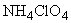 2,0 - 2 Наименование вещества Регистраци-онный номер CAS Формула Величина ПДК (мг/л) Лимитирующий показатель вредности Класс опасности 1 2 3 4 5 6 Поливинилнитрат 26355-31-7 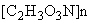 4,0 Общ. с.-т. 3 Поливинилбутираль 63148-65-2 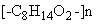 2,0 Общ. с.-т. 3 Нитрат целлюлозы 9004-70-0 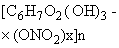 4,0 Общ. с.-т. 3 Метиленбис(N’-метоксидиазен-N-оксид)(метоксазин) - 0,2 Общ. с.-т. 2 3,3-Бис(хлорметил)-оксетан 78-71-7 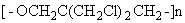 0,2 Общ. с.-т. 2 2-(2-Этоксиэтокси)-этанол (этилкарбитол) 111-90-0 0,02 Общ. с.-т. 2 Тетранитропента-эритрит 78-11-5 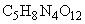 0,1 Общ. с.-т. 1 Диоксид хлора 10049-04-4 0,3 с.-т. 3 Название вещества Регистраци-онный номер CAS Формула Величина ПДК (мг/л) Лимитирующий показатель вредности Класс опасности 2-Хлорвинил-дихлорарсин (люизит) 541-25-3 0,0002 с.-т. 1 О-изопропилметил-фторфосфонат (зарин) 107-44-8 0,00005 с.-т. 1 О-1,2,2-триметил-пропиловый эфир метилфторфосфоновой кислоты (зоман) 96-64-0 0,000005 с.-т. 1 О-изобутил--N-диэтиламиноэтан-тиоловый эфир метилфосфоновой кислоты (вещество типа Vx) 159939-87-4 0,000002 - 1 2,2’-Дихлордиэтил-сульфид (иприт) 505-60-2 0,0002 с.-т. 1 Отравляющие вещества, входящие в состав ипритно-люизитной смеси: 2,2’-дихлордиэтил-сульфид (иприт) 505-60-2 0,0001 с.-т. 1 2-хлорвинилдихлор-арсин (люизит) 541-25-3 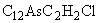 0,0001 с.-т. 1 Название вещества Регистрационный номер CAS Формула Величина ОДУ, мг/л Класс опасности Метилфосфоновая кислота 993-13-5 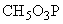 2,0 3 № п/п Наименование вещества Регистрацион-ный номер CAS Формула Величина ПДК/ОДК (мг/кг) с учетом фона (кларка) Лимитирующий показатель вредности Класс опас-ности 1 2 3 4 5 6 7 Валовое содержание Валовое содержание Валовое содержание Валовое содержание Валовое содержание Валовое содержание Валовое содержание 1. Бенз/а/пирен 50-32-8 0,02/ Общесанитарный 1 2. Бензин 8032-32-4 0,1/ Воздушно-миграционный 3. Бензол 71-43-2 0,3/ Воздушно-миграционный 4. Ванадий 7440-62-2 V 150,0/ Общесанитарный 3 5. Ванадий+марганец 7440-62-2 + 7439-96-5 V+Mn 100/+1000/ Общесанитарный 3 6. Диметилбензолы (1,2-диметилбензол; 1,3-диметилбензол; 1,4-диметилбензол) 1330-20-7 0,3/ Транслокационный 7. Кадмий7440-43-9 Cd 1 а) песчаные и супесчаные/0,5 б) кислые (суглинистые и глинистые), рН KCl<5,5/1,0 в) близкие к нейтральным, нейтральные (суглинистые и глинистые), рН KCl >5,5 /2,0 8. Марганец 7439-96-5 Мn 1500/ Общесанитарный 3 9. Медь7440-50-8 Сu 2 а) песчаные и супесчаные/33,0 б) кислые (суглинистые и глинистые), рН KCl <5,5/66,0в) близкие к нейтральным, нейтральные (суглинистые и глинистые), рН KCl >5,5 /132,0 10. Метаналь 50-00-0 7,0/ Воздушно-миграционный 11. Метилбензол 108-88-3 0,3/ Воздушно-миграционный 12. Метилфосфоновая кислота 993-13-5 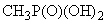 /0,22 13. (1-метилэтенил)бензол 25013-15-4 0,5/ Воздушно-миграционный 14. (1-метилэтил)бензол 98-82-8 0,5/ Воздушно-миграционный 15. (1-метилэтил)бензол + (1-метилэтенил)бензол 98-82-8 + 25013-15-4 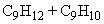 0,5/ Воздушно-миграционный 16. Мышьяк7440-32-2 As 1 а) песчаные и супесчаные/2,0 б) кислые (суглинистые и глинистые), рН KCl<5,5/5,0в) близкие к нейтральным, нейтральные (суглинистые и глинистые), рН KCl>5,5 /10,0 17. Никель7440-02-0 Ni 2 а) песчаные и супесчаные/20,0 б) кислые (суглинистые и глинистые), рН KCl<5,5/40,0в) близкие к нейтральным, нейтральные (суглинистые и глинистые), рН KCl>5,5 /80,0 18. Нитраты (по ) 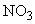 14797-55-8 130,0/ Водно-миграционный 19. Отходы флотации угля (ОФУ) 3000,0/ Водно-миграционный, общесанитарный 20. Полихлорированные дибензо-N-диоксины и дибензофураны (в пересчете на 2,3,7,8-тетрахлордибензо-пара-диоксин и его аналоги)1746-01-6 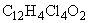 а) почва населенных мест/50,0 б) почва сельскохозяйственных угодий/5,0в) почва промышленной площадки /1000 21. Ртуть 7439-97-6 Hg 2,1/ Транслокационный 1 22. Свинец7439-92-1 Pb 1 а) песчаные и супесчаные/32,0 б) кислые (суглинистые и глинистые), рН KCl<5,5/65,0в) близкие к нейтральным, нейтральные (суглинистые и глинистые), рН KCl>5,5 /130,0 23. Свинец + ртуть 7439-92-1 + 7439-97-6 Pb+Hg 20,0/+1,0/ Транслокационный 1 24. Сера 7704-34-9 S 160,0/ Общесанитарный 25. Серная кислота (по S) 7664-93-9 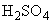 160,0/ Общесанитарный 26. Сероводород (по S) 7783-06-4 0,4/ Воздушно-миграционный 27. Сурьма 7440-36-0 Sb 4,5/ Водно-миграционный 2 28. Фуран-2-карбальдегид 39276-09-0 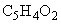 3,0/ Общесанитарный 29. Хром шестивалентный 18540-29-9 Cr(+6) 0,05/ Общесанитарный 2 30. Цинк7440-66-6 Zn 1 а) песчаные и супесчаные/55,0 б) кислые (суглинистые и глинистые), рН KCl<5,5/110,0в) близкие к нейтральным, нейтральные (суглинистые и глинистые), рН KCl>5,5 /220,0 31. Этаналь 75-07-0 10/ Воздушно-миграционный 32. Этенилбензол 100-42-5 0,1/ Воздушно-миграционный Подвижная форма Подвижная форма Подвижная форма Подвижная форма Подвижная форма Подвижная форма Подвижная форма 33. Кобальт 7440-48-4 Со 5,0/ Общесанитарный 2 34. Марганец, извлекаемый 0,1 н :7439-96-5 Мn Общесанитарный 3 Чернозем700,0/Дерново-подзолистая:рН 4,0300,0/ рН 5,1-6,0400,0/ рН6,0500,0/Извлекаемый ацетатно-аммонийным буфером с рН 4,8:Чернозем140,0/Дерново-подзолистая:рН 4,060,0/ рН 5,1-6,080,0/ рН6,0 100,0/ 35. Медь 7440-50-8 Cu 3,0/ Общесанитарный 2 36. Никель 7440-02-0 Ni 4,0/ Общесанитарный 2 37. Свинец 7439-92-1 Pb 6,0/ Общесанитарный 1 38. Фтор 16984-48-8 F 2,8/ Общесанитарный 1 39. Хром трехвалентный 16065-83-1 Cr(+3) 6,0/ Транслокационный 2 40. Цинк 7440-66-6 Zn 23,0/ Транслокационный 1 Водорастворимая форма Водорастворимая форма Водорастворимая форма Водорастворимая форма Водорастворимая форма Водорастворимая форма Водорастворимая форма 41. Фтор 16984-48-8 F 10,0/ Транслокационный 1 № п/п Наименование вещества Регистрационный номер CAS Формула Величина ПДК/ОДК (мг/кг) 1 2 3 4 5 1. 2,2’,3,4,4’,5-гексахлоробифенил (ПХБ 138) 35065-28-2 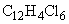 /0,004 2. 2,2’,3,4,4’,5,5’-гептахлоробифенил (ПХБ 180) 35065-29-3 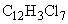 /0,004 3. 2,2’,4,5,5’-пентахлоробифенил (ПХБ 101) 37680-73-2 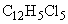 /0,004 4. 2,2,4,4’,5>5’-гексахлоробифенил (ПХБ 153) 35065-27-1 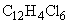 /0,004 5. 2,2’,5,5’-тетрахлоробифенил (ПХБ 52) 35693-99-3 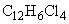 /0,001 6. 2,3,4,4,5-пентахлорбифенил (ПХБ 118) 31508-00-6 /0,004 7. 2,4,4’-трихлоробифенил (ПХБ 28) 7012-37-5 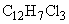 /0,001 8. ПХБ (суммарно) - - /0,02 Содержание в почве (мг/кг) Категория загрязнения почвы Категория загрязнения почвы Категория загрязнения почвы Класс опасности вещества 1 класс 2 класс 3 класс >Кmax Очень сильная Очень сильная Сильная От ПДК до Кmax Очень сильная Сильная Средняя От 2 фоновых значений до ПДК Слабая Слабая Слабая Содержание в почве (мг/кг) Категория загрязнения почвы Категория загрязнения почвы Категория загрязнения почвы Класс опасности вещества 1 класс 2 класс 3 класс >5 ПДК Очень сильная Очень сильная Сильная От 2 до 5 ПДК Очень сильная Сильная Средняя ОТ 1 до 2 ПДК Слабая Слабая Слабая Категории Суммар- Содержание в почве (мг/кг) Содержание в почве (мг/кг) Содержание в почве (мг/кг) Содержание в почве (мг/кг) Содержание в почве (мг/кг) Содержание в почве (мг/кг) загрязнения ный I класс опасности I класс опасности II класс опасности II класс опасности III класс опасности III класс опасности показа-тель загряз-нения (Zc) Органич. соеди-нения Неорганич. соединения Органич. соеди-нения Неорганич. соединения Органич. соеди-нения Неорганич. соединения Чистая - от фона до ПДК от фона до ПДК от фона до ПДК от фона до ПДК от фона до ПДК от фона до ПДК Допустимая <16 от 1 до 2 ПДК от фона до ПДК от 1 до 2 ПДК от фона до ПДК от 1 до 2 ПДК от фона до ПДК Умеренно опасная 16-32 от 2 до 5 ПДК от ПДК до Kmax Опасная 32-128 от 2 до 5 ПДК от ПДК до Kmax от 2 до 5 ПДК от ПДК до Kmax >5 ПДК >Kmax Чрезвычайно опасная >128 >5 ПДК >Kmax >5 ПДК >Kmax Показатель Чистая Допустимая Умеренно опасная Опасная Чрезвычайно опасная 1 2 3 4 5 6 Суммарный показатель загрязнения (Zc) - <16 16-32 32-128 >128 Оценка чистоты почвы по "санитарному числу" 0,98 и больше 0,98 и больше от 0,85 до 0,97 от 0,70 до 0,84 меньше 0,69 Оценка степени эпидемической опасности почвы: Оценка степени эпидемической опасности почвы: Оценка степени эпидемической опасности почвы: Оценка степени эпидемической опасности почвы: Оценка степени эпидемической опасности почвы: Оценка степени эпидемической опасности почвы: Оценка степени эпидемической опасности почвы: Обобощенные колиформные бактерии (ОКБ), в том числе Е.coli КОЕ/г 0 1-9 10-99 100 и более - Энтерококки (фекальные) КОЕ/г 0 1-9 10-99 100-999 1000 и более Патогенные бактерии, в т.ч. сальмонеллы КОЕ/г 0 0 0 1-99 100 и более Жизнеспособные яйца гельминтов опасные для человека и животных, Экз/кг 0 1-9 10-99 100-999 1000 и более Жизнеспособные личинки гельминтов опасные для человека и животных, экз/кг 0 1-9 10-99 100-999 1000 и более Цисты (ооцисты) патогенных кишечных простейших, Экз/100 г 0 1-9 10-99 100-999 1000 и более Личинки - Л, куколки - К синантропных мух, экземпляров в пробе 0 0 Л - 1-9К - отс. Л 10-99К - 1-9 Л - 100 и болееК - 10 и более Патогенные вирусы отсутствие отсутствие отсутствие 1-9 10 и более Наименование вещества Регистрационный номер CAS Формула Величина ПДК, мг/кг Класс опасности 1,1-диметил-гидразин (гептил) 57-14-7 0,1* I Оксид бериллия 1304-56-9 ВеО 3,0** I * - обладает канцерогенным, эмбриотоксическим, гонадотоксическим, аллергенным эффектом, политропным действием, вызывает отравления при любых путях поступления в организм; ** - лимитирующий показатель вредности - общесанитарный.* - обладает канцерогенным, эмбриотоксическим, гонадотоксическим, аллергенным эффектом, политропным действием, вызывает отравления при любых путях поступления в организм; ** - лимитирующий показатель вредности - общесанитарный.* - обладает канцерогенным, эмбриотоксическим, гонадотоксическим, аллергенным эффектом, политропным действием, вызывает отравления при любых путях поступления в организм; ** - лимитирующий показатель вредности - общесанитарный.* - обладает канцерогенным, эмбриотоксическим, гонадотоксическим, аллергенным эффектом, политропным действием, вызывает отравления при любых путях поступления в организм; ** - лимитирующий показатель вредности - общесанитарный.* - обладает канцерогенным, эмбриотоксическим, гонадотоксическим, аллергенным эффектом, политропным действием, вызывает отравления при любых путях поступления в организм; ** - лимитирующий показатель вредности - общесанитарный.Наименование вещества Регистрационный номер CAS Формула Величина ПДК, мг/кг с учетом фона (кларка) Лимитирующий показатель вредности Аммония перхлорат 7790-98-9 0,1 Транслокационный Наименование вещества Регистрацион-ный номер CAS Формула Величина ПДК, мг/кг с учётом фона (кларка) Лимитирующий показатель вредности 1 2 3 4 5 Поливинилнитрат 26355-31-7 20,0 общесанитарный Поливинилбутираль 63148-65-2 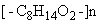 20,0 общесанитарный Нитрат целлюлозы 9004-70-0 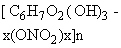 10,0 общесанитарный Метиленбис(N’-метоксидиазен-N-оксид) (метоксазин) - 5,0 общесанитарный 3,3-Бис(хлорметил)оксетан 78-71-7 1,0 общесанитарный 2-(2-Этоксиэтокси)этанол (этилкарбитол) 111-90-0 0,5 общесанитарный Тетранитропентаэритрит 78-11-5 10,0 общесанитарный 1,3,5-Тринитро-1,3,5-пергидротриазин (Гексоген) 121-82-4 2,0 общесанитарный 1,3,5,7-тетранитро-1,3,5,7-тетраазоциклооктан (Октоген, Октагидро-1,3,5,7-тетранитро-1,3,5,7-тетразоцин, октагидро-1,3,5,7-тетранитротетразен) 2691-41-0 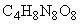 2,0 общесанитарный 2,4,6-Тринитротолуол (2-Метил-1,3,5-Тринитробензол; 2,4,6-тринитрометилбензол; Тротил) 118-96-7 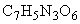 2,0 общесанитарный Название вещества Регистраци-онный номер CAS Формула Величина ПДК, мг/кг Лимитирующий показатель вредности Класс опасности 2-Хлорвинилдихлорарсин (люизит) 541-25-3 0,1 - 1 О-изобутил--N-диэтиламиноэтантиоло-вый эфир метилфосфоновой кислоты (вещество типа Vx) 159939-87-4 5,010 миграционный водный 1 2,2’-Дихлордиэтилсульфид (иприт) 505-60-2 0,05 воздушно-миграционный 1 Отравляющие вещества, входящие в состав ипритно-люизитной смеси: 2,2’-дихлордиэтилсульфид (иприт) 505-60-2 0,01 миграционный водный 1 2-хлорвинилдихлорарсин (люизит) 541-25-3 0,01 миграционный водный 1 О-1,2,2-триметилпропиловый эфир метилфторфосфоновой кислоты (зоман) 96-64-0 1,010 миграционный воздушный 1 О-изопропилметилфтор-фосфонат (зарин) 107-44-8 2,010 миграционный воздушный 1 Категории работ Энерготраты, Вт Характер работ, примеры видов работ и профессий 1 2 3 Iа до 139 Ряд профессий на предприятиях точного приборо- и машиностроения, на часовом, швейном производствах, в сфере управления Iб 140-174 Работы, производимые сидя, стоя или связанные с ходьбой и сопровождающиеся физическим напряжением IIа 175-232 Работы, связанные с постоянной ходьбой, перемещением мелких (до 1 кг) изделий или предметов в положении стоя или сидя и требующие определенного физического напряжения IIб 233-290 Работы, связанные с ходьбой, перемещением и переноской тяжестей до 10 кг и сопровождающиеся умеренным физическим напряжением III более 290 Работы, связанные с постоянными передвижениями, перемещением и переноской значительных (свыше 10 кг) тяжестей и требующие больших физических усилий Период года Категория работ по уровню Температура воздуха, °С Температура воздуха, °С Темпера-тура поверх- Относитель-ная влажность Скорость движения воздуха, м/с Скорость движения воздуха, м/с энерготрат, Вт диапазон ниже оптималь-ных величин диапазон выше оптималь-ных величин ностей, °С воздуха, % для диапазона температур воздуха ниже оптималь-ных величин, не более для диапазона температур воздуха выше оптималь-ных величин, не более 1 2 3 4 5 6 7 8 Холодный Iа (до 139) 20,0-21,9 24,1-25,0 19,0-26,0 15-75 0,1 0,1 Iб (140-174) 19,0-20,9 23,1-24,0 18,0-25,0 15-75 0,1 0,2 IIа (175-232) 17,0-18,9 21,1-23,0 16,0-24,0 15-75 0,1 0,3 IIб (233-290) 15,0-16,9 19,1-22,0 14,0-23,0 15-75 0,2 0,4 III (более 290) 13,0-15,9 18,1-21,0 12,0-22,0 15-75 0,2 0,4 Теплый Iа (до 139) 21,0-22,9 25,1-28,0 20,0-29,0 15-75 0,1 0,2 Iб (140-174) 20,0-21,9 24,1-28,0 19,0-29,0 15-75 0,1 0,3 IIа (175-232) 18,0-19,9 22,1-27,0 17,0-28,0 15-75 0,1 0,4 IIб (233-290) 16,0-18,9 21,1-27,0 15,0-28,0 15-75 0,2 0,5 III (более 290) 15,0-17,9 20,1-26,0 14,0-27,0 15-75 0,2 0,5 Облучаемая поверхность тела, % Интенсивность теплового облучения, Вт/м, не более 50 и более 35 25-50 70 не более 25 100 Вид вибрации Категория вибрации Направление действия Фильтр частотной коррекции Эквивалентные корректированные уровни виброускорения Эквивалентные корректированные уровни виброускорения м/с дБ Локальная Хл, Yл, Zл Wh 2,0 126 Общая Транспортная Zo Wk 0,56 115 вибрация на рабочих местах в транспортных средствах, самоходных и прицепных машинах при движении. Хо, Yo Wd 0,40 112 Транспортно- Zo Wk 0,28 109 технологическая вибрация на рабочих местах в машинах, перемещающихся по подготовленным поверхностям производственных помещений, промышленных площадок, горных выработок. Хо, Yo, Wd 0,2 106 Технологическая Zo Wk 0,1 100 вибрация на стационарных рабочих местах. Хо, Yo, Wd 0,071 97 Эквивалентные уровни звукового давления, дБ, в октавных полосах со среднегеометрическими частотами, Гц Эквивалентные уровни звукового давления, дБ, в октавных полосах со среднегеометрическими частотами, Гц Эквивалентные уровни звукового давления, дБ, в октавных полосах со среднегеометрическими частотами, Гц Эквивалентные уровни звукового давления, дБ, в октавных полосах со среднегеометрическими частотами, Гц Эквивалентный общий уровень звукового Максимальный текущий общий 2 4 8 16 давления, дБ уровень инфразвука, дБ 100 95 90 85 100 120 Третьоктавные полосы частот, кГц Уровни звукового давления, дБ 12,5 80 16,0 90 20,0 100 25,0 105 31,5-100,0 110 Поддиапазоны частот, кГц Усредненная во времени пиковая пространственная интенсивность, Вт/см Усредненная во времени пиковая пространственная интенсивность для совместного действия воздушного и контактного УЗ, Вт/см 11,2-80 0,03 0,017 80-630 0,06 - 0,6310-5,010 0,1 - Время Условия воздействия Условия воздействия Условия воздействия Условия воздействия воздействия за общее общее локальное локальное рабочий день, мин ПДУ напряженности, кА/м ПДУ магнитной индукции, мТл ПДУ напряженности, кА/м ПДУ магнитной индукции, мТл 10 24 30 40 50 11-60 16 20 24 30 61-480 8 10 12 15 Время пребывания, ч Допустимые уровни МП, Н [А/м] / В [мкТл] при воздействии Допустимые уровни МП, Н [А/м] / В [мкТл] при воздействии общем локальном 1 1600/2000 6400/8000 2 800/1000 3200/4000 4 400/500 1600/2000 8 80/100 800/1000 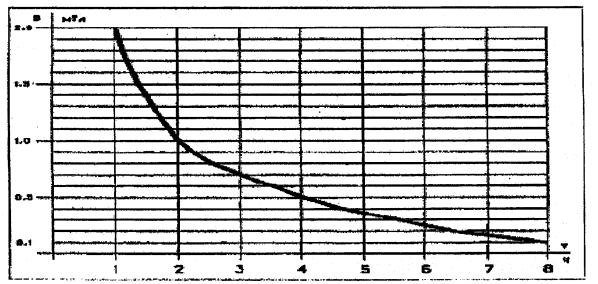 Длительность импульса (Т), ч (А/м) 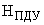 (А/м) (А/м) Режим I0,02 с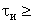 2 c 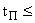 Режим II60 с1с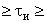 >2 c Режим III0,02 с1 с>2 с 1 2 3 4 1,0 6000 8000 10000 1,5 5000 7500 9500 2,0 4900 6900 8900 2,5 4500 6500 8500 3,0 4000 6000 8000 3,5 3600 5600 7600 4,0 3200 5200 7200 4,5 2900 4900 6900 5,0 2500 4500 6500 5,5 2300 4300 6300 6,0 2000 4000 6000 6,5 1800 3800 5800 7,0 1600 3600 5600 7,5 1500 3500 5500 8,0 1400 3400 5400 Параметр в диапазонах частот, МГц 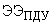 в диапазонах частот, МГц в диапазонах частот, МГц в диапазонах частот, МГц в диапазонах частот, МГц 0,03-3,0 3,0-30,0 30,0-50,0 50,0-300,0 300,0-300000,0 , (В/м)ч 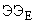 20000 7000 800 800 - , (А/м)ч 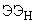 200 - 0,72 - - , (мкВт/см)ч 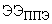 - - - - 200 Параметр Максимально допустимые уровни в диапазонах частот (МГц) Максимально допустимые уровни в диапазонах частот (МГц) Максимально допустимые уровни в диапазонах частот (МГц) Максимально допустимые уровни в диапазонах частот (МГц) Максимально допустимые уровни в диапазонах частот (МГц) 0,03-3,0 3,0-30,0 30,0-50,0 50,0-300,0 300,0-300000 Е, В/м 500 300 80 80 - Н, А/м 50 - 3,0 - - ППЭ, мкВт/см - - - - 1000 ППЭ (для условий локального облучения кистей рук), мкВт/см - - - - 5000 Длительность фронта (), нс Длительность фронта (), нс Длительность фронта (), нс Длительность фронта (), нс Длительность фронта (), нс Длительность фронта (), нс Длительность фронта (), нс Длительность фронта (), нс Длительность фронта (), нс Длительность фронта (), нс Длительность фронта (), нс Длительность фронта (), нс Длительность фронта (), нс Длительность фронта (), нс Длительность фронта (), нс Длительность фронта (), нс Длительность фронта (), нс Длительность фронта (), нс Длительность фронта (), нс 0,1 0,2 0,5 1 2 2,5 3 4 5 6 7 8 9 10 15 20 30 40 50 Дли- 1 3,9 3,7 3,3 - - - - - - - - - - - - - - - - тель- 2 3,3 3,2 3 2,9 - - - - - - - - - - - - - - - ность 3 3 2,9 2,8 2,6 2,1 2,1 - - - - - - - - - - - - - им- 5 2,7 2,7 2,6 2,5 2,1 2,1 2,4 2,4 - - - - - - - - - - - пуль- 8 2,6 2,5 2,4 2,3 2,1 2,1 2,3 2,4 2,5 2,5 2,6 - - - - - - - - са 10 2,5 2,4 2,3 2,2 2,1 2,1 2,3 2,4 2,5 2,5 2,6 2,7 2,8 - - - - - - (), 15 2,3 2,3 2,2 2,2 2,1 2,1 2,3 2,4 2,5 2,5 2,6 2,7 2,8 2,9 - - - - - нс 20 2,2 2,2 2,2 2,1 2,1 2,1 2,3 2,4 2,4 2,5 2,6 2,7 2,7 2,9 3,4 - - - - 50 2,1 2,1 2,1 2,1 2 2,1 2,2 2,3 2,4 2,5 2,6 2,6 2,7 2,8 3,3 3,7 4,5 5 - 100 2 2 2 2 2 2,1 2,2 2,2 2,3 2,4 2,5 2,6 2,7 2,8 3,3 3,7 4,3 4,8 7 200 2 2 2 2 2 2,1 2,2 2,3 2,4 2,4 2,5 2,5 2,7 2,8 3,3 3,7 4,2 4,6 4,9 400 2 2 2 2 2 2,1 2,2 2,3 2,4 2,4 2,5 2,5 2,7 2,8 3,3 3,7 4,2 4,5 4,8 500 2 2 2 2 2 2,1 2,2 2,3 2,4 2,4 2,5 2,5 2,7 2,8 3,3 3,7 4,1 4,4 4,7 1000 2 2 2 2 2 2,1 2,3 2,3 2,4 2,4 2,4 2,5 2,7 2,8 3,3 3,6 4 4,3 4,6 Длительность фронта (), нс Длительность фронта (), нс Длительность фронта (), нс Длительность фронта (), нс Длительность фронта (), нс Длительность фронта (), нс Длительность фронта (), нс Длительность фронта (), нс Длительность фронта (), нс Длительность фронта (), нс Длительность фронта (), нс Длительность фронта (), нс Длительность фронта (), нс Длительность фронта (), нс Длительность фронта (), нс Длительность фронта (), нс Длительность фронта (), нс Длительность фронта (), нс Длительность фронта (), нс 0,1 0,2 0,5 1 2 2,5 3 4 5 6 7 8 9 10 15 20 30 40 50 Дли- 1 1,3 1,2 1,1 - - - - - - - - - - - - - - - - тель- 2 1,1 1,1 1 1 - - - - - - - - - - - - - - - ность 3 1 1 0,9 0,9 0,7 0,7 - - - - - - - - - - - - - им- 5 0,9 0,9 0,9 0,8 0,7 0,7 0,8 0,8 - - - - - - - - - - - пуль- 8 0,9 0,8 0,8 0,8 0,7 0,7 0,8 0,8 0,8 0,8 0,9 - - - - - - - - са 10 0,8 0,8 0,8 0,7 0,7 0,7 0,8 0,8 0,8 0,8 0,9 0,9 0,9 - - - - - - (), 15 0,8 0,8 0,7 0,7 0,7 0,7 0,8 0,8 0,8 0,8 0,9 0,9 0,9 1 - - - - - нс 20 0,7 0,7 0,7 0,7 0,7 0,7 0,8 0,8 0,8 0,8 0,9 0,9 0,9 1 1,1 - - - - 50 0,7 0,7 0,7 0,7 0,7 0,7 0,7 0,8 0,8 0,8 0,9 0,9 0,9 0,9 1,1 1,2 1,5 1,7 - 100 0,7 0,7 0,7 0,7 0,7 0,7 0,7 0,7 0,8 0,8 0,8 0,9 0,9 0,9 1,1 1,2 1,4 1,6 2,3 200 0,7 0,7 0,7 0,7 0,7 0,7 0,7 0,8 0,8 0,8 0,8 0,8 0,9 0,9 1,1 1,2 1,4 1,5 1,6 400 0,7 0,7 0,7 0,7 0,7 0,7 0,7 0,8 0,8 0,8 0,8 0,8 0,9 0,9 1,1 1,2 1,4 1,5 1,6 500 0,7 0,7 0,7 0,7 0,7 0,7 0,7 0,8 0,8 0,8 0,8 0,8 0,9 0,9 1,1 1,2 1,4 1,5 1,6 1000 0,7 0,7 0,7 0,7 0,7 0,7 0,8 0,8 0,8 0,8 0,8 0,8 0,9 0,9 1,1 1,2 1,3 1,4 1,5 Спектральный интервал , нм (310), Джм 180<302,5 25 302,5<315 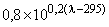 305 80 307,5 250 310 810 312,5 2,510 315 810 315<380 810 Спектральный интервал , нм Время действия t, с , Джм; , Втм 180<380 10 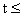 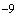 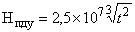 180<302,5 10<310 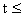 =25 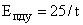 302,5<315 10<1010 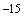 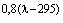 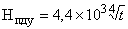 1010<310 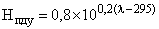 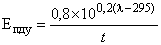 315<380 10<10 10<310 =810 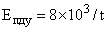 Во всех случаях: ; 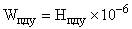 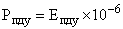 Во всех случаях: ; Во всех случаях: ; Спектральный интервал , нм Время действия t, с , Дж/м 380<600 2,310 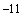 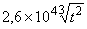 2,310<5,010 2,110 5,010<1,0 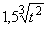 600<750 6,510 6,510<5,010 4,210 5,0 Ч 10<1,0 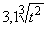 750<1000 2,510 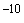 2,510<5,010 1,010 5,0 Ч 10<1,0 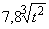 1000<1400 10 10<5,010 2,610 5,010<1,0 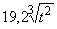 Спектральный интервал , нм Время действия t, с , Вт/м 380<500 1,0<5,010 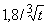 5,010<10 96/t t>10 9,610 500<600 1,0<2,210 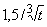 2,210<10 260/t t>10 2,610 600<700 1,0<2,210 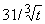 2,210<10 520/t t>10 5,210 700<750 1<10 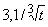 t>10 0,1 750<1000 1<10 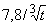 t>10 0,4 1000<1400 1<10 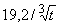 t>10 0,9 Время действия t, с Поправочный коэффициент В Предельный угол , рад t10 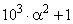 10 10<10 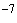 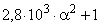 6,0·10 10<10 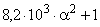 3,5·10 10<10 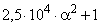 2,0·10 10<10 3,5·10 10<1 6,0·10 t>1 10 Спектральный интервал , нм Время действия t, с , Джм; , Втм 380<500 10<10 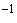 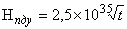 10<1 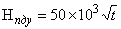 1<10 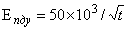 t>10 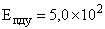 500<900 10<3 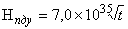 3<10 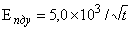 t>10 900<1400 10<1 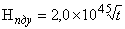 1<10 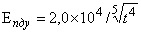 t>10 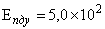 ; 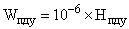 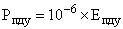 ; ; Спектральный интервал , нм Время действия t, с , Джм; , В/тм 1400<1800 10<1 1<10 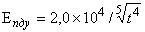 t>10 1800<2500 10<3 3<10 t>10 2500<10 10<10 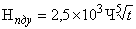 10<1 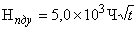 1<10 t>10 ; ; ; Разряд зрительной работы Пределы отношения d/l I менее 0,0003 II от 0,0003 до 0,0006 III свыше 0,0006 до 0,001 IV свыше 0,001 до 0,002 V свыше 0,002 до 0,01 VI свыше 0,01 d - минимальный размер объекта различения;l - расстояние от этого объекта до глаз работающего.d - минимальный размер объекта различения;l - расстояние от этого объекта до глаз работающего.Площадь рабочей поверхности, м Наибольшая допустимая яркость, кд/м менее 0,0001 2000 от 0,0001 до 0,001 1500 от 0,001 до 0,01 1000 от 0,01 до 0,1 750 более 0,1 500 Характе-ристика Наи-меньший Разряд зри- Под-разряд Контраст объекта Характе-ристика Искусственное освещение Искусственное освещение Искусственное освещение Искусственное освещение Искусственное освещение Естественное освещение Естественное освещение Совмещенное освещение Совмещенное освещение зрительной или тель- зри- с фоном фона освещенность, лк освещенность, лк освещенность, лк сочетание сочетание КЕО еН, % КЕО еН, % КЕО еН, % КЕО еН, % работы эквива-лентный размер объекта разли-чения, мм ной работы тель-ной работы при системе комбиниро-ванного освещения при системе комбиниро-ванного освещения при сис-те-ме об-ще-го ос-ве-ще-ния нормиру-емых величин объеди-ненного показателя диском-форта UGR и коэффи-циента пульсации нормиру-емых величин объеди-ненного показателя диском-форта UGR и коэффи-циента пульсации при верх-нем или ком-бини-ро-ван-ном осве-ще- при боко-вом осве-ще-нии при верх-нем или ком-бини-ро-ван-ном осве-ще- при боко-вом осве-ще-нии всего в т.ч. от об-ще-го UGR, не бо-лее КП, %, не бо-лее нии нии 1 2 3 4 5 6 7 8 9 10 11 12 13 14 15 Наивысшей точности менее 0,15 I а Малый Темный 50004500 500500 - 2219 1010 - - - - б Малый Средний 4000 400 1250 22 10 Средний Темный Малый Средний 3500 400 1000 19 10 Средний Темный в Малый Светлый 2500 300 750 22 10 - - 6,0 2,0 Средний Средний Большой Темный Малый Светлый 2000 200 600 19 10 Средний Средний Большой Темный г Средний Светлый 1500 200 400 22 10 Большой Светлый Большой Средний Средний Светлый 1250 200 300 19 10 Большой Светлый Большой Средний Очень высокой точности от 0,15 до 0,30 II а Малый Темный 40003500 400400 -- 2219 1010 - - 4,2 1,5 б Малый Средний 3000 300 750 22 10 Средний Темный Малый Средний 2500 300 600 19 10 - - - - Средний Темный в Малый Светлый 2000 200 500 22 10 Средний Средний Большой Темный Малый Светлый 1500 200 400 19 10 Средний Средний Большой Темный г Средний Светлый 1000 200 300 22 10 Большой Светлый Большой Средний Средний Светлый 750 200 200 19 10 Большой Светлый Большой Средний Высокой точности от 0,30 до 0,50 III а Малый Темный 20001500 200200 500400 2522 1515 - - 3,0 1,2 б Малый Средний 1000 200 300 25 15 Средний Темный Малый Средний 750 200 200 22 15 Средний Темный в Малый Светлый 750 200 300 25 15 Средний Средний Большой Темный Малый Светлый 600 200 200 22 15 Средний Средний Большой Темный г Средний Светлый 400 200 200 25 15 Большой Светлый Большой Средний Средней точности св. 0,5 до 1,0 IV а Малый Темный 750 200 300 25 20 4,0 1,5 2,4 0,9 б Малый Средний 500 200 200 25 20 Средний Темный в Малый Светлый 400 200 200 25 20 Средний Средний Большой Темный г Средний Светлый - - 200 25 20 Большой Светлый Большой Средний Малой точности св. 1 до 5 V а Малый Темный 400 200 300 25 20 3,0 1,0 1,8 0,6 б Малый Средний - - 200 25 20 Средний Темный в Малый Светлый - - 200 25 20 Средний Средний Большой Темный г Средний Светлый - - 200 25 20 Большой Светлый Большой Средний Грубая (очень малой точности) более 5 VI Независимо от характеристик фона и контраста объекта с фоном Независимо от характеристик фона и контраста объекта с фоном - - 200 25 20 3,0 1,0 1,8 0,6 Работа со светящи-мися матери-алами и изделиями в горячих цехах более 0,5 VII То же То же - - 200 25 20 3,0 1,0 1,8 0,6 Общее наблюде-ние за ходом произ-водствен-ного процесса: постоянное VIII а Независимо от характеристик фона и контраста объекта с фоном Независимо от характеристик фона и контраста объекта с фоном - - 200 28 20 3,0 1,0 1,8 0,6 периоди-ческое при постоянном пребыва-нии людей в помещении б " " - - 75 28 - 1,0 0,3 0,7 0,2 то же, при временном в " " - - 50 - - 0,7 0,2 0,5 0,2 общее наблюде-ние за инженер-ными коммуника-циями г " " - - 20 - - 0,3 0,1 0,2 0,1 № пп Помещения Рабочая поверх- Естественное освещение Естественное освещение Совмещенное освещение Совмещенное освещение Искусственное освещение Искусственное освещение Искусственное освещение Искусственное освещение Искусственное освещение Искусственное освещение ность и плоскость КЕО , % 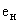 КЕО , % КЕО , % КЕО , % нормиро- при при при при Освещенность, лк Освещенность, лк Освещенность, лк Объеди- Коэф- вания КЕО и освещен-ности (Г - верхнем или комби-ниро- боковом освеще-нии верхнем или комби-ниро- боковом освеще-нии при комбинирован-ном освещении при комбинирован-ном освещении при общем осве-щении ненный показа-тель диском- фициент пульса-ции осве- горизон-тальная, В - верти-кальная) и высота плоскости над полом, м ванном освеще-нии ванном освеще-нии всего от общего форта, UGR, не более щеннос-ти, Кп, %, не более 1 2 3 4 5 6 7 8 9 10 11 12 1. Административные здания 1. Административные здания 1. Административные здания 1. Административные здания 1. Административные здания 1. Административные здания 1. Административные здания 1. Административные здания 1. Административные здания 1. Административные здания 1. Административные здания 1. Административные здания 1. Административные здания 1. Кабинеты, рабочие комнаты, офисы, представительства Г-0,8 3,0 1,0 1,8 0,6 400 200 300 21 15 2. Проектные залы и комнаты конструкторские, чертежные бюро Г-0,8 4,0 1,5 2,4 0,9 600 400 500 21 10 1. Помещения записи и регистрации читателей, тематических выставок, новых поступлений Г-0,8 3,0 1,0 1,8 0,6 400 200 300 21 15 2. Переплетно-брошюровочные помещения Г-0,8 3,0 1,0 1,8 0,6 - - 300 21 15 3. Макетные, столярные, ремонтные мастерские Г-0,8 - - 3,0 1,2 750 200 300 21 15/20 4. Залы персональных компьютеров, машинописное бюро Г-0,8 3,5 1,2 2,1 0,7 500 300 400 14 5 Экран монитора: В-1,2 - - - - - - Не более 200 - - 5. Лаборатории органической и неорганической химии, препараторские Г-0,8 3,5 1,2 2,1 0,7 500 300 400 21 10 6. Аналитические лаборатории Г-0,8 4,0 1,5 2,4 0,9 600 400 500 21 10 7. Моечные лабораторной посуды Г-0,8 3,0 1,0 1,8 0,6 - - 300 21 15 8. Весовые, термостатные Г-0,8 3,0 1,0 1,8 0,6 400 400 200 21 15 9. Операционный зал Г-0,8 3,5 1,2 2,1 0,7 500 300 400 14 10 10 Помещение печатающих устройств, кабины персонализации Г-0,8 3,5 1,2 2,1 0,7 500 300 400 21 10 2. Учреждения общего образования, среднего профессионального и высшего образования 2. Учреждения общего образования, среднего профессионального и высшего образования 2. Учреждения общего образования, среднего профессионального и высшего образования 2. Учреждения общего образования, среднего профессионального и высшего образования 2. Учреждения общего образования, среднего профессионального и высшего образования 2. Учреждения общего образования, среднего профессионального и высшего образования 2. Учреждения общего образования, среднего профессионального и высшего образования 2. Учреждения общего образования, среднего профессионального и высшего образования 2. Учреждения общего образования, среднего профессионального и высшего образования 2. Учреждения общего образования, среднего профессионального и высшего образования 2. Учреждения общего образования, среднего профессионального и высшего образования 2. Учреждения общего образования, среднего профессионального и высшего образования 2. Учреждения общего образования, среднего профессионального и высшего образования 11 Инструментальная, комната мастера-инструктора Г-0,8 - - 1,8 0,6 - - 300 21 15 12 Кабинеты и комнаты преподавателей Г-0,8 3,0 1,0 1,8 0,6 - - 300 21 15 3. Дошкольные образовательные организации 3. Дошкольные образовательные организации 3. Дошкольные образовательные организации 3. Дошкольные образовательные организации 3. Дошкольные образовательные организации 3. Дошкольные образовательные организации 3. Дошкольные образовательные организации 3. Дошкольные образовательные организации 3. Дошкольные образовательные организации 3. Дошкольные образовательные организации 3. Дошкольные образовательные организации 3. Дошкольные образовательные организации 3. Дошкольные образовательные организации 13 Медицинские кабинеты Г-0,8 4,0 1,5 2,4 0,9 - - 500 21 10 4. Санатории, дома отдыха 4. Санатории, дома отдыха 4. Санатории, дома отдыха 4. Санатории, дома отдыха 4. Санатории, дома отдыха 4. Санатории, дома отдыха 4. Санатории, дома отдыха 4. Санатории, дома отдыха 4. Санатории, дома отдыха 4. Санатории, дома отдыха 4. Санатории, дома отдыха 4. Санатории, дома отдыха 4. Санатории, дома отдыха 14 Кабинеты врачей Г-0,8 3,0 1,0 1,8 0,6 - - 300 21 15 15 Кабинеты врачей-педиатров Г-0,8 4,0 1,5 2,4 0,9 - - 300 21 15 5. Предприятия общественного питания 5. Предприятия общественного питания 5. Предприятия общественного питания 5. Предприятия общественного питания 5. Предприятия общественного питания 5. Предприятия общественного питания 5. Предприятия общественного питания 5. Предприятия общественного питания 5. Предприятия общественного питания 5. Предприятия общественного питания 5. Предприятия общественного питания 5. Предприятия общественного питания 5. Предприятия общественного питания 16 Горячие, холодные, заготовочные цехи Г-0,8 - - 1,2 0,3 - - 300 21 10 17 Доготовочный цех Г-0,8 - - - - - - 200 24 20 18 Моечные посуды Г-0,8 - - - - - - 200 24 20 19 Кондитерские цехи, помещения для мучных изделий Г-0,8 - - 1,8 0,6 - - 300 21 20 20 Изготовление шоколада и конфет Г-0,8 - - 1,8 0,6 - - 400 21 20 21 Производство мороженого, напитков Г-0,8 - - 1,8 0,6 - - 300 21 20 22 Подготовка продуктов, упаковка готовой продукции, комплектация заказов Г-0,8 - - - - - - 300 21 20 6. Магазины 6. Магазины 6. Магазины 6. Магазины 6. Магазины 6. Магазины 6. Магазины 6. Магазины 6. Магазины 6. Магазины 6. Магазины 6. Магазины 6. Магазины 23 Торговые залы супермаркетов Г-0,8 - - - - - - 500 21 10 24 Торговые залы магазинов без самообслуживания: Продовольствен-ных, книжных, готового платья, белья, обуви, тканей, меховых изделий, головных уборов, парфюмерных, галантерейных ювелирных, электро-, радиотоваров, игрушек и канцтоваров Г-0,8 - - - - - - 300 21 15 25 Торговые залы продовольственных магазинов и магазинов самообслуживания Г-0,8 - - - - - - 400 21 10 26 Торговые залы магазинов: посудных, мебельных, спорттоваров, стройматериалов Г-0,8 - - - - - - 300 21 15 27 Отделы заказов, бюро обслуживания Г-0,8 - - - - - - 300 24 20 28 Помещения для подготовки товаров к продаже: а) разрубочные, фасовочные, комплектовочные отдела заказов Г-0,8 - - - - - - 300 21 20 б) помещения нарезки тканей гладильные, мастерские магазинов, радио-, электротоваров Г-0,8 - - - - - - 400 21 15 29 Помещения главных касс Г-0,8 - - - - - - 300 21 15 30 Мастерские подгонки готового платья Г-0,8 - - 2,1 0,7 500 300 400 21 10 31 Рекламно-декорационные мастерские, мастерские ремонта оборудования и инвентаря, помещения бракеров Г-0,8 - - 1,8 0,6 400 200 300 21 15 7. Предприятия бытового обслуживания населения 7. Предприятия бытового обслуживания населения 7. Предприятия бытового обслуживания населения 7. Предприятия бытового обслуживания населения 7. Предприятия бытового обслуживания населения 7. Предприятия бытового обслуживания населения 7. Предприятия бытового обслуживания населения 7. Предприятия бытового обслуживания населения 7. Предприятия бытового обслуживания населения 7. Предприятия бытового обслуживания населения 7. Предприятия бытового обслуживания населения 7. Предприятия бытового обслуживания населения 7. Предприятия бытового обслуживания населения 32 Парикмахерские: а) мужской, женский залы; Г-0,8 - - 1,8 0,6 500 300 400 21 10 б) косметический кабинет Г-0,8 - - 1,8 0,6 600 400 500 21 10 33 Фотографии: а) прием и выдача заказов Г-0,8 - - - - - - 300 24 20 В: экран монитора - - - - - - 200 - - 34 Прачечные: а) прием и выдача белья: прием с меткой, учет, выдача; Г-0,8 - - - - - - 300 24 20 б) починка белья Г-0,8 - - 2,1 0,7 2000 750 500 21 20 35 Ателье химчистки одежды: а) прием и выдачи одежды; Г-0,8 - - 1,5 0,4 - - 300 24 20 б) выведение пятен Г-0,8 - - 1,5 0,4 2000 750 500 21 20 36 Ателье пошива и ремонта одежды и трикотажных изделий: а) пошивочные цехи; Г-0,8 - - 4,2 1,5 2000 750 750 21 20 б) закройные отделения; Г-0,8 - - 4,2 1,5 - - 750 21 10 в) отделения ремонта одежды; Г-0,8 - - 4,2 1,5 2000 750 750 21 20 г) отделения подготовки прикладных материалов; Г-0,8 - - 2,4 0,9 - - 300 24 20 д) отделения ручной и машинной вязки; Г-0,8 - - 4,2 1,5 - - 500 21 20 е) утюжные, декатировочные Г-0,8 - - 2,4 0,9 - - 300 21 20 37 Ремонтные мастерские: а) изготовление и ремонт головных уборов, скорняжные работы; Г-0,8 - - 4,2 1,5 2000 750 750 21 20 б) ремонт обуви, галантереи металлоизделий, изделий из пластмассы, бытовых электроприборов; Г-0,8 - - 3,0 1,2 2000 750 - 24 20 в) ремонт часов, ювелирные и граверные работы; Г-0,8 - - 4,2 1,5 3000 300 - 21 20 г) ремонт фото-, кино-, радио- и телеаппаратуры Г-0,8 - - 4,2 1,5 2000 200 - 21 20 38 Студия звукозаписи: а) помещения для записи и прослушивания; Г-0,8 - - - - - - 200 24 20 б) фонотеки Г-0,8 - - - - - - 200 - - 8. Организации, осуществляющие медицинскую деятельность 8. Организации, осуществляющие медицинскую деятельность 8. Организации, осуществляющие медицинскую деятельность 8. Организации, осуществляющие медицинскую деятельность 8. Организации, осуществляющие медицинскую деятельность 8. Организации, осуществляющие медицинскую деятельность 8. Организации, осуществляющие медицинскую деятельность 8. Организации, осуществляющие медицинскую деятельность 8. Организации, осуществляющие медицинскую деятельность 8. Организации, осуществляющие медицинскую деятельность 8. Организации, осуществляющие медицинскую деятельность 8. Организации, осуществляющие медицинскую деятельность 8. Организации, осуществляющие медицинскую деятельность Палатные отделения Палатные отделения Палатные отделения Палатные отделения Палатные отделения Палатные отделения Палатные отделения Палатные отделения Палатные отделения Палатные отделения Палатные отделения Палатные отделения Палатные отделения 39 Процедурные, манипуляционные Г-0,8 4,0 1,5 2,4 0,9 - - 500 21 20 40 Посты медсестер Г-0,8 - - 1,5 0,4 - - 300 21 15 Операционный блок, реанимационный зал, перевязочные, родовые отделения Операционный блок, реанимационный зал, перевязочные, родовые отделения Операционный блок, реанимационный зал, перевязочные, родовые отделения Операционный блок, реанимационный зал, перевязочные, родовые отделения Операционный блок, реанимационный зал, перевязочные, родовые отделения Операционный блок, реанимационный зал, перевязочные, родовые отделения Операционный блок, реанимационный зал, перевязочные, родовые отделения Операционный блок, реанимационный зал, перевязочные, родовые отделения Операционный блок, реанимационный зал, перевязочные, родовые отделения Операционный блок, реанимационный зал, перевязочные, родовые отделения Операционный блок, реанимационный зал, перевязочные, родовые отделения Операционный блок, реанимационный зал, перевязочные, родовые отделения Операционный блок, реанимационный зал, перевязочные, родовые отделения 41 Операционная Г-0,8 - - - - - - 500 21 10 42 Родовая, диализационная, реанимационные залы, перевязочные Г-0,8 4,0 1,5 2,4 0,9 - - 500 21 10 43 Предоперационная Г-0,8 - - - - - - 300 21 15 44 Монтажные аппаратов искусственного кровообращения, искусственной почки Г-0,8 - - - - - - 400 21 10 Отделения консультативного приема, кабинеты диагностики и лечения Отделения консультативного приема, кабинеты диагностики и лечения Отделения консультативного приема, кабинеты диагностики и лечения Отделения консультативного приема, кабинеты диагностики и лечения Отделения консультативного приема, кабинеты диагностики и лечения Отделения консультативного приема, кабинеты диагностики и лечения Отделения консультативного приема, кабинеты диагностики и лечения Отделения консультативного приема, кабинеты диагностики и лечения Отделения консультативного приема, кабинеты диагностики и лечения Отделения консультативного приема, кабинеты диагностики и лечения Отделения консультативного приема, кабинеты диагностики и лечения Отделения консультативного приема, кабинеты диагностики и лечения Отделения консультативного приема, кабинеты диагностики и лечения 45 Регистратуры, диспетчерские Г-0,8 - - - - - - 200 24 20 46 Кабинеты хирургов, акушеров, гинекологов, травматологов, педиатров, инфекционистов, дерматологов, аллергологов, стоматологов; смотровые Г-0,8 4,0 1,5 2,4 0,9 - - 500 21 10 47 Кабинеты приема врачей других специальностей, фельдшеров (кроме приведенных выше) Г-0,8 3,0 1,0 1,8 0,6 300 21 15 48 Кабинеты функциональной диагностики, физиотерапии Г-0,8 - - 1,8 0,6 - - 300 21 15 49 Процедурные эндоскопических кабинетов Г-0,8 - - - - - - 300 21 15 50 Процедурные рентгенодиагнос-тики Г-0,8 - - - - - - 50 - - 51 Процедурные радиологической диагностики и терапии Г-0,8 - - - - - - 400 21 10 52 Кабинеты массажа, лечебной физкультуры, тренажерные залы Г-0,8 - - - - - - 200 24 20 Лаборатории медицинских учреждений Лаборатории медицинских учреждений Лаборатории медицинских учреждений Лаборатории медицинских учреждений Лаборатории медицинских учреждений Лаборатории медицинских учреждений Лаборатории медицинских учреждений Лаборатории медицинских учреждений Лаборатории медицинских учреждений Лаборатории медицинских учреждений Лаборатории медицинских учреждений Лаборатории медицинских учреждений Лаборатории медицинских учреждений 53 Помещения приема, выдачи и регистрации анализов, весовые, средоварные, помещения для окраски проб, центрифужные Г-0,8 - - - - - - 200 21 10 54 Лаборатории проведения анализов, кабинеты серологических исследований, колориметрические Г-0,8 4,0 1,5 2,4 0,9 - - 500 21 10 55 Препараторские, лаборантские общеклинических, гематологических, биохимических, бактериологичес-ких, гистологических и цитологических лабораторий, кабинеты взятия проб, коагулографии, фотометрии Г-0,8 3,0 1,0 1,8 0,6 - - 300 21 15 56 Моечные лабораторной посуды Г-0,8 - - 1,8 0,6 - - 300 24 20 57 Кабинеты с кабинами зондирования и взятия желудочного сока Г-0,8 - - 1,5 0,4 - - 300 24 20 58 Стеклодувная Г-0,8 3,0 1,0 1,8 0,6 - - 200 21 20 59 Помещения зубных техников, гипсовые, полимеризацион-ные Г-0,8 - - 4,2 1,5 2000 200 500 21 10 Стерилизационные помещения и дезинфекционные помещения Стерилизационные помещения и дезинфекционные помещения Стерилизационные помещения и дезинфекционные помещения Стерилизационные помещения и дезинфекционные помещения Стерилизационные помещения и дезинфекционные помещения Стерилизационные помещения и дезинфекционные помещения Стерилизационные помещения и дезинфекционные помещения Стерилизационные помещения и дезинфекционные помещения Стерилизационные помещения и дезинфекционные помещения Стерилизационные помещения и дезинфекционные помещения Стерилизационные помещения и дезинфекционные помещения Стерилизационные помещения и дезинфекционные помещения Стерилизационные помещения и дезинфекционные помещения 60 Стерилизационная-автоклавная, помещение приема и хранения материалов Г-0,8 - - - - - - 200 21 20 61 Помещение подготовки инструментов Г-0,8 - - - - - - 200 21 20 62 Помещение ремонта и заточки инструментов Г-0,8 - - - - - - 300 21 15 63 Помещение дезинфекционных камер Г-0,8 - - - - - - 75 - - 64 Секционная Г-0,8 3,5 1,2 2,1 0,7 - - 400 21 10 65 Предсекционная, фиксационная Г-0,8 - - - - - - 300 24 20 Помещения пищеблоков Помещения пищеблоков Помещения пищеблоков Помещения пищеблоков Помещения пищеблоков Помещения пищеблоков Помещения пищеблоков Помещения пищеблоков Помещения пищеблоков Помещения пищеблоков Помещения пищеблоков Помещения пищеблоков Помещения пищеблоков 66 Раздаточные Г-0,8 - - - - - - 300 24 20 67 Горячие, холодные, доготовочные, заготовочные цехи Г-0,8 - - - - - - 200 24 20 68 Моечные посуды Г-0,8 - - - - - - 200 24 20 Аптеки Аптеки Аптеки Аптеки Аптеки Аптеки Аптеки Аптеки Аптеки Аптеки Аптеки Аптеки Аптеки 69 Рецептурный отдел, отделы ручной продажи, оптики, готовых лекарственных средств Г-0,8 - - - - - - 300 21 15 70 Ассистентская, асептическая, аналитическая, фасовочная, заготовочная концентратов и полуфабрикатов, контрольно-маркировочная Г-0,8 - - 1,8 0,6 600 400 500 21 10 71 Моечная Г-0,8 - - - - - - 200 21 20 Центры гигиены и эпидемиологии Центры гигиены и эпидемиологии Центры гигиены и эпидемиологии Центры гигиены и эпидемиологии Центры гигиены и эпидемиологии Центры гигиены и эпидемиологии Центры гигиены и эпидемиологии Центры гигиены и эпидемиологии Центры гигиены и эпидемиологии Центры гигиены и эпидемиологии Центры гигиены и эпидемиологии Центры гигиены и эпидемиологии Центры гигиены и эпидемиологии 72 Диспетчерские, помещения хранения и выдачи готовых приманок, фасовочные, выдачи дезинфекционных средств и бактериальных препаратов Г-0,8 2,5 0,7 1,5 0,4 - - 200 24 20 Станции скорой и неотложной медицинской помощи Станции скорой и неотложной медицинской помощи Станции скорой и неотложной медицинской помощи Станции скорой и неотложной медицинской помощи Станции скорой и неотложной медицинской помощи Станции скорой и неотложной медицинской помощи Станции скорой и неотложной медицинской помощи Станции скорой и неотложной медицинской помощи Станции скорой и неотложной медицинской помощи Станции скорой и неотложной медицинской помощи Станции скорой и неотложной медицинской помощи Станции скорой и неотложной медицинской помощи Станции скорой и неотложной медицинской помощи 73 Диспетчерская Г-0,8 3,0 1,0 1,8 0,6 - - 300 21 15 74 Помещение радиопоста Г-0,8 - - 1,5 0,4 - - 300 24 20 Молочные кухни, раздаточные пункты Молочные кухни, раздаточные пункты Молочные кухни, раздаточные пункты Молочные кухни, раздаточные пункты Молочные кухни, раздаточные пункты Молочные кухни, раздаточные пункты Молочные кухни, раздаточные пункты Молочные кухни, раздаточные пункты Молочные кухни, раздаточные пункты Молочные кухни, раздаточные пункты Молочные кухни, раздаточные пункты Молочные кухни, раздаточные пункты Молочные кухни, раздаточные пункты 75 Помещения фильтрации и розлива Г-0,8 3,0 1,0 1,8 0,6 - - 300 21 15 76 Помещения приготовления и фасовки продуктов Г-0,8 3,0 1,0 1,8 0,6 - - 300 21 15 77 Прием и хранение посуды раздаточной Г-0,8 - - - - - - 200 24 20 Вокзалы, аэропорты Вокзалы, аэропорты Вокзалы, аэропорты Вокзалы, аэропорты Вокзалы, аэропорты Вокзалы, аэропорты Вокзалы, аэропорты Вокзалы, аэропорты Вокзалы, аэропорты Вокзалы, аэропорты Вокзалы, аэропорты Вокзалы, аэропорты Вокзалы, аэропорты 78 Операционные залы, отделение связи, операторская, диспетчерская Г-0,8 3,0 1,0 1,8 0,6 - - 300 21 15 79 Вычислительный центр Г-0,8 3,5 1,2 2,1 0,7 500 300 400 14 5 80. Кассовые залы, билетные багажные кассы Г-0,8 - - - - - - 300 21 15 Период года Наименование помещения Температура воздуха, °С Температура воздуха, °С Результирующая температура, °С Результирующая температура, °С Относительная влажность, % Относительная влажность, % Скорость движения воздуха, м/с Скорость движения воздуха, м/с опти-маль-ная допус-тимая опти-маль-ная допус-тимая опти-маль-ная допус-тимая опти-маль-ная, не более допус-тимая, не более 1 2 3 4 5 6 7 8 9 10 Холодный Жилая комната20-22 18-24 19-20 17-23 45-30 60-30 0,15 0,2 Жилая комната в стационарных организациях социального обслуживания 20-22 20-24 19-20 19-23 45-30 60-30 0,15 0,2 В районах с температурой наиболее холодной пятидневки (обеспеченностью 0,92) минус 31°С и ниже:- Жилая комната21-23 20-24 20-22 19-23 45-30 60-30 0,15 0,2 - Жилая комната в стационарных организациях социального обслуживания 21-23 22-24 20-22 21-23 45-30 60-30 0,15 0,2 Кухня 19-21 18-26 18-20 17-25 не норми-руется (НН) НН 0,15 0,2 Туалет 19-21 18-26 18-20 17-25 НН НН 0,15 0,2 Ванная, совмещенный санузел 24-26 18-26 23-27 17-26 НН НН 0,15 0,2 Помещения для отдыха и учебных занятий 20-22 18-24 19-21 17-23 45-30 60-30 0,15 0,2 Межквартирный коридор 18-20 16-22 17-19 15-21 45-30 60-30 НН НН Вестибюль, лестничная клетка 16-18 14-20 15-17 13-19 НН НН НН НН Кладовые 16-18 12-22 15-17 11-21 НН НН НН НН Теплый Жилая комната 22-25 20-28 22-24 18-27 60-30 65-30 0,2 0,3 Период года Категория помещения или наименование Температура воздуха, °С Температура воздуха, °С Результирующая температура, °С Результирующая температура, °С Относительная влажность, % Относительная влажность, % Скорость движения воздуха, м/с Скорость движения воздуха, м/с опти-маль-ная допус-тимая опти-маль-ная допус-тимая опти-маль-ная допус-тимая опти-маль-ная, не более допус-тимая, не более 1 2 3 4 5 6 7 8 9 10 Холодный 1 категория - помещения, в которых люди в положении лежа или сидя находятся в состоянии покоя и отдыха 20-22 18-24 19-20 17-23 45-30 60-30 0,2 0,3 2 категория - помещения, в которых люди заняты умственным трудом, учебой 19-21 18-23 18-20 17-22 45-30 60-30 0,2 0,3 3а категория - помещения с массовым пребыванием людей, в которых люди находятся преимущественно в положении сидя без уличной одежды 20-21 19-23 19-20 19-22 45-30 60-30 0,2 0,3 3б категория - помещения с массовым пребыванием людей, в которых люди находятся преимущественно в положении сидя в уличной одежде 14-16 12-17 13-15 13-16 45-30 60-30 0,3 0,5 3в категория - помещения с массовым пребыванием людей, в которых люди находятся преимущественно в положении стоя без уличной одежды 18-20 16-22 17-20 15-21 45-30 60-30 0,2 0,3 4 категория - помещения для занятий подвижными видами спорта 17-19 15-21 16-18 14-20 45-30 60-30 0,2 0,3 3б категория - помещения с массовым пребыванием людей, в которых люди находятся преимущественно в положении сидя в уличной одежде 14-16 12-17 13-15 13-16 45-30 60-30 0,3 0,5 3в категория - помещения с массовым пребыванием людей, в которых люди находятся преимущественно в положении стоя без уличной одежды 18-20 16-22 17-20 15-21 45-30 60-30 0,2 0,3 4 категория - помещения для занятий подвижными видами спорта 17-19 15-21 16-18 14-20 45-30 60-30 0,2 0,3 5 категория - помещения, в которых люди находятся в полураздетом виде (раздевалки) 20-22 20-24 19-21 19-23 45-30 60-30 0,15 0,2 6 категория - помещения с временным пребыванием людей (вестибюли, гардеробные, коридоры, лестницы, санузлы, курительные, кладовые) 16-18 не ниже 14 15-17 - не норми-руется не норми-руется не норми-руется не норми-руется Ванные, душевые 24-26 18-28 23-25 17-27 не норми-руется не норми-руется 0,15 0,2 Теплый Помещения с постоянным пребыванием людей, в которых люди находятся не менее 2 ч непрерывно или 6 ч суммарно в течение суток 23-25 18-28 22-24 19-27 60-30 65-30 0,15 0,25 Перепады/изменения параметров микроклимата Для оптимальных показателей, не более Для допустимых показателей, не более Температуры воздуха, °С 2 3 Результирующей температуры помещения по высоте обслуживаемой зоны (зоны обитания), °С 2 2 Скорость движения воздуха, м/с 0,07 0,1 Относительная влажность воздуха, % 7 15 Наименование помещений Класс чистоты помещений Допустимая температура воздуха/расчетная 1 2 3 Послеоперационные палаты, реанимационные залы (палаты), в том числе для ожоговых больных, палаты интенсивной терапии, родовые, манипуляционные-туалетные для новорожденных А 21-24/21 Послеродовые палаты, палаты для ожоговых больных, палаты для лечения пациентов в асептических условиях, в том числе для иммунокомпрометированных Б 21-23/22 Послеродовые палаты с совместным пребыванием ребенка, палаты для недоношенных, грудных, травмированных, новорожденных (второй этап выхаживания) Б 23-27/24 Шлюзы в боксах и полубоксах инфекционных отделений В 22-24/22 ЦСО: Боксы палатных отделений, боксированные палаты В 20-26/20 Палатные секции инфекционного отделения, в том числе туберкулезные В 20-26/20 Палаты для взрослых больных, помещения для матерей детских отделений В 20-26/20 Шлюзы перед палатами для новорожденных В 22-24/22 Помещения дневного пребывания пациентов В 20-27/20 Залы лечебной физкультуры В 18-28/18 Комнаты отдыха пациентов после процедур Г не ниже 20 Раздевальные рентгенодиагностических флюорографических кабинетов Г 20-26/20 Ванные залы (кроме радоновых), лечебные плавательные бассейны. Помещения (комнаты) для санитарной обработки больных, душевые Г 25-29/25 Раздевальные в отделениях водо- и грязелечения Г 23-29/23 Помещения радоновых ванн, залы и кабинеты грязелечения для полосных процедур, душевые залы Г 25-29/25 Регистратуры, справочные вестибюли, гардеробные, помещения для приема передач больным, помещения выписки, ожидальные, буфетные, столовые для больных, молочная комната Г не ниже 18 Санузлы Г 20-27/20 Клизменная Г 20-27/20 Назначение помещения Температура воздуха, °С Относительная влажность воздуха, % Скорость движения воздуха, м/с Залы ванн бассейнов на 1-2°С выше температуры водыдо 65 не более 0,2 Залы ванн бассейнов аквапарков выше температуры воды бассейна наибольшей площади на 1°С до 65 не более 0,2 Залы подготовки занятий не ниже 18 до 60 не более 0,5 Раздевалки не ниже 25 -"- не нормируется Душевые не ниже 25 -"- -"- Массажные не ниже 22 -"- -"- Камера сауны не более 120 -"- -"- Наименование помещения Температура воздуха, °С Раздевалки 25-28 Мыльные не менее 25 Наименование помещения Температура воздуха, °С Относительная влажность воздуха, % Скорость движения воздуха, не более, м/с Помещения с постоянным пребыванием людей: - холодный период года 21-23 60-40 0,1 Помещения с постоянным пребыванием людей: - теплый период года 22-24 60-40 0,1 Наименование помещения Допустимая температура воздуха (°С) Относительная влажность воздуха, % Скорость движения воздуха, м/с (не более) 1 2 3 4 Организации для детей до 7 лет Организации для детей до 7 лет Организации для детей до 7 лет Организации для детей до 7 лет Групповая (игровая), игровая комната (помещения), помещения для занятий для детей до 3-х лет 22-24 40-60 0,1 Групповая (игровая), игровая комната (помещения), помещения для занятий для детей от 3-х до 7-ми лет 21-24 40-60 0,1 Спальные 19-21 40-60 0,1 Туалетные для детей до 3-х лет 22-24 - 0,1 Туалетные для детей от 3-х до 7-ми лет 19-21 - 0,1 Физкультурный зал 19-21 40-60 0,1 Музыкальный зал 19-21 40-60 0,1 Душевая (ванная комната) 24-26 - 0,1 Раздевальная в групповой ячейке 21-24 40-60 0,1 Кабинет для индивидуальных занятий с детьми (логопед, психолог) и (или) кабинет для коррекционно-развивающих занятий с детьми 21-24 40-60 0,1 Прогулочные веранды (не менее) 12 - - Отапливаемые переходы (не менее) 15 - 0,1 Дошкольные группы, размещенные в жилых помещениях жилищного фонда 21-24 40-60 0,1 Организации для детей старше 7 лет и молодежи Организации для детей старше 7 лет и молодежи Организации для детей старше 7 лет и молодежи Организации для детей старше 7 лет и молодежи Жилые комнаты 20-24 40-60 0,15 Спальные помещения 18-24 40-60 0,15 Помещения для отдыха и игр 20-24 40-60 0,15 Учебные помещения, кабинеты, аудитории 18-24 40-60 0,1 Помещения, оборудованные индивидуальными рабочими местами с персональным компьютером 18-24 55-62 0,1 Мастерские, кабинеты кулинарии и домоводства в общеобразовательных организациях, ПОО, организациях дополнительного образования 18-20 40-60 0,1 Помещение для самоподготовки 18-24 40-60 0,1 Рекреации 18-24 40-60 0,15 Актовый (концертный) зал 18-24 40-60 0,1 Столовая 18-24 40-60 0,1 Спортивный зал 18-20 40-60 0,1 Зал для занятий лечебной физической культурой 18-24 40-60 0,1 Душевая (ванная комната) 24-26 - 0,1 Туалетная 18-26 - 0,1 Комната гигиены девочек 18-26 - 0,1 Помещение для стирки и сушки вещей, глажения и чистки одежды 18-26 - 0,1 Кабинет для индивидуальных занятий с детьми 18-24 40-60 0,1 Гардероб, вестибюль 18-24 - 0,1 № п/п Назначение помещений или Время суток Для источников постоянного шума Для источников постоянного шума Для источников постоянного шума Для источников постоянного шума Для источников постоянного шума Для источников постоянного шума Для источников постоянного шума Для источников постоянного шума Для источников постоянного шума Для источников постоянного шума Для источников непостоянного шума Для источников непостоянного шума Для источников непостоянного шума территорий Уровни звукового давления, дБ, в октавных полосах со среднегеометрическими частотами, Гц Уровни звукового давления, дБ, в октавных полосах со среднегеометрическими частотами, Гц Уровни звукового давления, дБ, в октавных полосах со среднегеометрическими частотами, Гц Уровни звукового давления, дБ, в октавных полосах со среднегеометрическими частотами, Гц Уровни звукового давления, дБ, в октавных полосах со среднегеометрическими частотами, Гц Уровни звукового давления, дБ, в октавных полосах со среднегеометрическими частотами, Гц Уровни звукового давления, дБ, в октавных полосах со среднегеометрическими частотами, Гц Уровни звукового давления, дБ, в октавных полосах со среднегеометрическими частотами, Гц Уровни звукового давления, дБ, в октавных полосах со среднегеометрическими частотами, Гц Уровни звука L(А), Эквивалентные уровни звука Максимальные уровни звука Максимальные уровни звука 31,5 63 125 250 500 1000 2000 4000 8000 дБА L(Аэкв.), дБА L(Амакс), дБА 1 2 3 4 5 6 7 8 9 10 11 12 13 14 15 1 Палаты больниц и санаториев, операционные с 7 до 23 ч. 76 59 48 40 34 30 27 25 23 35 35 50 больниц с 23 до 7 ч. 69 51 39 31 24 20 17 14 13 25 25 40 2 Кабинеты врачей поликлиник, амбулаторий, диспансеров, больниц, санаториев - 76 59 48 40 34 30 27 25 23 35 35 50 3 Классные помещения, учебные кабинеты, учительские комнаты, аудитории образовательных организаций, конференц-залы, читальные залы библиотек - 79 63 52 45 39 35 32 30 28 40 40 55 4 Музыкальные классы - 76 59 48 40 34 30 27 25 23 35 35 50 5 Жилые комнаты квартир, домов стационарных с 7 до 23 ч. 79 63 52 45 39 35 32 30 28 40 40 55 организаций социального обслуживания, организации для детей-сирот и детей, оставшихся без попечения родителей, спальные помещения в школах-интернатах, дошкольных образовательных организациях, домов отдыха, пансионатов с 23 до 7 ч. 72 55 44 35 29 25 22 20 18 30 30 45 6 Жилые комнаты общежитий и номера гостиниц с 7 до 23 ч. 83 67 57 49 44 40 37 35 33 45 45 60 c 23 до 7 ч. 76 59 48 40 34 30 27 25 23 35 35 50 7 Залы кафе, ресторанов, столовых - 90 75 66 59 54 50 47 45 44 55 55 70 8 Фойе театров и концертных залов - 83 67 57 49 44 40 37 35 33 45 45 60 9 Зрительные залы театров и концертных залов - 72 55 44 35 29 25 22 20 18 30 30 45 10 Многоцелевые залы - 76 59 48 40 34 30 27 25 23 35 35 50 11 Спортивные залы - 83 67 57 49 44 40 37 35 33 45 45 60 12 Торговые залы магазинов, пассажирские залы аэропортов и вокзалов, приемные пункты предприятий бытового обслуживания - 93 79 70 63 59 55 53 51 49 60 60 75 13 Территории, непосредственно прилегающие к с 7 до 23 ч. 83 67 57 49 44 40 37 35 33 45 45 60 зданиям больниц и санаториев с 23 до 7 ч. 76 59 48 40 34 30 27 25 23 35 35 50 14 Территории, непосредственно прилегающие к с 7 до 23 ч. 90 75 66 59 54 50 47 45 44 55 55 70 зданиям жилых домов, домов отдыха, пансионатов, домов-интернатов для престарелых и инвалидов, дошкольных образовательных организаций и других образовательных организаций с 23 до 7 ч. 83 67 57 49 44 40 37 35 33 45 45 60 15 Границы санитарно-защитных зон с 7 до 23 ч. 90 75 66 59 54 50 47 45 44 55 55 70 с 23 до 7 ч. 83 67 57 49 44 40 37 35 33 45 45 60 16 Территории, непосредственно прилегающие к с 7 до 23 ч. 93 79 70 63 59 55 53 51 49 60 60 75 зданиям гостиниц и общежитий с 23 до 7 ч. 86 71 61 54 49 45 42 40 39 50 50 65 17 Площадки отдыха, функционально выделенные на территории микрорайонов и групп жилых домов, домов отдыха, пансионатов, стационарных организаций социального обслуживания, организаций для детей-сирот и детей, оставшихся без попечения родителей, площадки дошкольных образовательных организаций и других образовательных организаций - 83 67 57 49 44 40 37 35 33 45 45 60 Среднегеометрические частоты октавных полос, Гц Эквивалентные значения и уровни виброускорения для направлений действия Z, Y, X, Эквивалентные значения и уровни виброускорения для направлений действия Z, Y, X, м/с·10 дБ 2 4,0 72,0 4 4,5 73,0 8 5,6 75,0 16 11,0 81,0 31,5 22,0 87,0 63 45,0 93,0 Корректированные и эквивалентные корректированные значения и их уровни, частотная коррекция Wm 4,0 72,0 Среднегеометрические частоты октавных полос, Гц Эквивалентные значения и уровни виброускорения для направлений действия Z,Y,X, Эквивалентные значения и уровни виброускорения для направлений действия Z,Y,X, м/с·10 дБ 2 10,0 80,0 4 11,0 81,0 8 14,0 83,0 16 28,0 89,0 31,5 56,0 95,0 63 110,0 101,0 Корректированные и эквивалентные корректированные значения и их уровни, частотная коррекция Wm 10,0 80,0 Назначение помещений/территории Уровни звукового давления, дБ в октавных полосах частот со среднегеометрическими частотами, Гц Уровни звукового давления, дБ в октавных полосах частот со среднегеометрическими частотами, Гц Уровни звукового давления, дБ в октавных полосах частот со среднегеометрическими частотами, Гц Уровни звукового давления, дБ в октавных полосах частот со среднегеометрическими частотами, Гц Эквивалентный уровень звукового давления, дБ 2 4 8 16 Помещения жилых и общественных зданий 75 70 65 60 75 Территории, прилегающие к жилым домам 90 85 80 75 90 Назначение помещений Эквивалентные уровни звукового давления, дБ в третьоктавных полосах со среднегеометрическими частотами, кГц Эквивалентные уровни звукового давления, дБ в третьоктавных полосах со среднегеометрическими частотами, кГц Эквивалентные уровни звукового давления, дБ в третьоктавных полосах со среднегеометрическими частотами, кГц Эквивалентные уровни звукового давления, дБ в третьоктавных полосах со среднегеометрическими частотами, кГц Эквивалентные уровни звукового давления, дБ в третьоктавных полосах со среднегеометрическими частотами, кГц 12,5 16,0 20,0 25,0 31,5-100,0 Помещения жилых и общественных зданий 75 75 75 75 75 № п/п Наименование фактора Наименование параметра Единицы измерения 1 Гипогеомагнитное поле коэффициент ослабления геомагнитного поля () 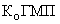 условные единицы 2 Электростатическое поле напряженность электростатического поля (Е) кВ/м 3 Электромагнитное поле напряженность электрического поля (Е) кВ/м промышленной частоты (50 напряженность магнитного поля (Н) А/м Гц) магнитная индукция (В) мкТл 4 Электромагнитное поле диапазона 30 кГц - 300 МГц напряженность электрического поля (Е) В/м 5 Электромагнитное поле диапазона 300 МГц - 300 ГГц плотность потока энергии (ППЭ) мкВт/см № п/п Тип воздействия Напряженность электрического поля, кВ/м Индукция (напряженность магнитного поля), мкТл (А/м) 1 В жилых зданиях, детских, дошкольных, школьных, общеобразовательных учреждениях 0,5 5,0(4,0) 2 В общественных зданиях 0,5 10,0 (8,0) 3 На территории жилой застройки 1,0 10,0 (8,0) Диапазон частот 30-300 кГц 0,3-3 МГц 3-30 МГц 30-300 МГц 0,3-300 ГГц Нормируемый параметр Напряженность электрического поля, Е (В/м) Напряженность электрического поля, Е (В/м) Напряженность электрического поля, Е (В/м) Напряженность электрического поля, Е (В/м) Плотность потока энергии, ППЭ (мкВт/см) Предельно-допустимые уровни 25 15 10 3 1025 для случаев облучения от антенн, работающих в режиме кругового обзора или сканирования 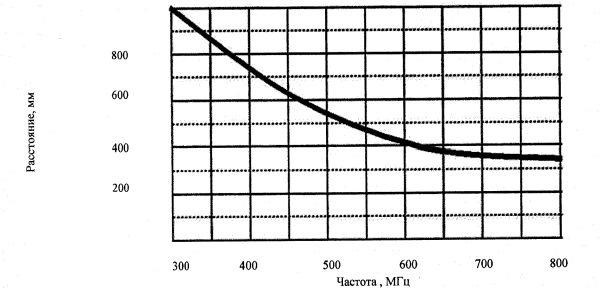 Спектральный интервал , нм Время действия t, с , Джм; , Втм 180<380 t10 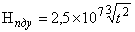 180<302,5 10<310 =25 302,5<315 10<Т1* T1*<310 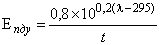 315<380 10<10 10<310 =810 Во всех случаях: ; 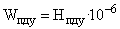 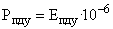 * 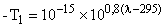 Во всех случаях: ; * Во всех случаях: ; * Спектральный интервал , нм (3 Ч 10), Джм 180<302,5 25 302,5<315 305 80 307,5 250 310 810 312,5 2,510 315 810 315<380 810 Спектральный интервал , нм Время действия t, с , Дж/м 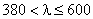 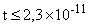 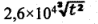 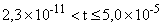 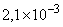 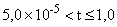 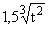 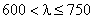 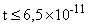 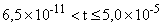 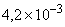 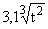 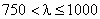 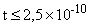 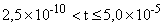 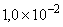 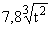 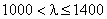 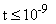 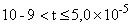 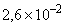 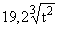 Спектральный интервал , нм Время действия t, с Епду, Вт/м 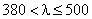 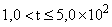 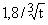 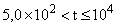 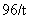 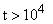 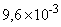 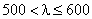 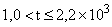 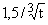 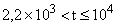 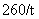 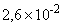 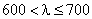 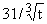 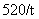 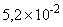 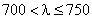 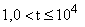 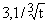 0,1 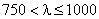 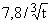 0,4 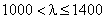 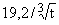 0,9 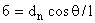 (5.14) Время действия t, с Поправочный коэффициент B Предельный угол , рад 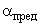 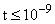 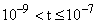 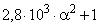 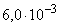 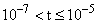 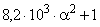 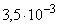 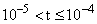 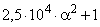 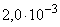 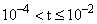 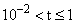 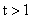 Спектральный интервал , нм Время действия t, с Нпду, ; Епду, 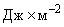 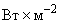 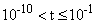 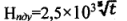 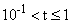 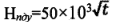 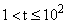 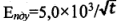 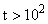 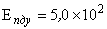 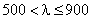 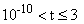 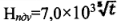 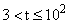 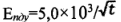 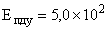 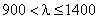 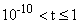 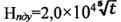 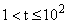 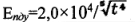 Спектральный интервал , нм Время действия t, с , Дж/· м; , Вт/м 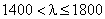 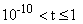 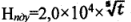 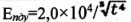 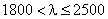 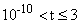 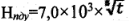 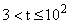 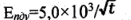 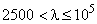 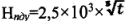 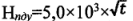 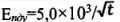 № п/п Вид изделий Спектральный диапазон длин волн, нм Допустимая интенсивность облучения, Вт/м 1. Изделия облучательного действия свыше 315 до 400 не более 10 свыше 280 до 315 не более 1,9 от 200 до 280 не допускается 2. Изделия, генерирующие ультрафиолетовое свыше 315 до 400 не более 1,0 излучение свыше 280 до 315 не более 0,05 от 200 до 280 не допускается 3. Экраны телевизоров, видеомониторов, свыше 315 до 400 не более 0,1 осциллографов измерительных и других свыше 280 до 315 не более 0,0001 приборов, средств отображения информации с визуальным контролем от 200 до 280 не допускается 4. Люминесцентные лампы, галогенные и свыше 280 до 400 не более 0,03 светодиодные в составе осветительных приборов от 200 до 280 не допускается № п/п Вид изделий Спектральный диапазон длин волн, нм Допустимая интенсивность облучения, Вт/м 1. Изделия облучательного действия (приборы и свыше 315 до 400 не более 10 аппараты для воздействия ультрафиолетовыми свыше 280 до 315 не более 1,9 лучами, в том числе лампы для фототерапии, аппараты для фотофореза, облучатели светолечебные, в том числе ультрафиолетово-инфракрасные, эритемные лампы) - для кратковременного использования с регламентацией времени экспозиции с учетом площади облучаемой поверхности и с применяем* средств индивидуальной защиты от 200 до 280 не допускается 2. Изделия профилактического назначения, свыше 315 до 400 не более 1,0 генерирующие УФ-излучение: свыше 280 до 315 не более 0,05 физиотерапевтическое оборудование для фототерапии; аппараты косметологические, в том числе солярии; инкубаторы детские реанимационные от 200 до 280 не допускается 3. Для изделий всех типов применения, в том числе свыше 280 до 400 не более 0,03 оборудование стоматологическое при использовании полимеризационных ламп, оборудование дерматоскопическое от 200 до 280 не допускается Помещения Рабочая поверх- Естественное освещение Естественное освещение Совмещенное освещение Совмещенное освещение Искусственное освещение Искусственное освещение Искусственное освещение ность иплоскость КЕО ен, %, не менее КЕО ен, %, не менее КЕО ен, %, не менее КЕО ен, %, не менее осве-щен- Объединенный показатель Коэф-фициент норми-рованияКЕО и освещен-ности(Г - горизон-тальная,В - верти-кальная)и высотаплоскости надполом, м при верх-нем иликомби-ниро-ван-ном* при боко-вом осве-щении при верх-нем иликомби-ниро-ван-номосве-щении при боко-вом осве-щении ность рабо-чихповерх-ностей, Еср., лк, неменее дискомфорта UGR, не более пульса-цииосве-щен-ности, Кп, %,не более 1 2 3 4 5 6 7 8 9 1. Жилые комнаты, гостиные, спальни Г-0,0 2,0 0,5 - - 150 - - 2. Жилые комнаты общежитий Г-0,0 2,0 0,5 - - 150 - - 3. Кухни, кухни-столовые Г-0,0 2,0 0,5 1,2 0,3 150 - - 4. Детские Г-0,0 2,5 0,7 - - 200 - - 5. Кабинеты, библиотеки Г-0,0 3,0 1,0 1,8 0,6 300 - - 6. Внутриквартирные коридоры, холлы Г-0,0 - - - - 50 - - 7. Кладовые, подсобные Г-0,0 - - - - 30 - - 8. Гардеробные Г-0,0 - - - - 75 - - 9. Сауна, раздевалки Г-0,0 - - - - 100 - - 10. Бассейн Г-0,0Г - поверх-ностьводы 2,0 0,5 1,2 0,3 100 24 20 11. Тренажерный зал Г-0,0 - - 1,2 0,3 150 24 20 12. Биллиардная Г-0,8 - - - - 300 21 20 13. Ванные комнаты, уборные, санузлы, душевые Г-0,0 - - - - 50 - - Общедомовые помещения Общедомовые помещения Общедомовые помещения Общедомовые помещения Общедомовые помещения Общедомовые помещения Общедомовые помещения Общедомовые помещения Общедомовые помещения 14. Лестницы и лестничные площадки Г-0,0 - - 0,1 0,1 20 - - 15. Поэтажные внеквартирные коридоры, лифтовые холлы Г-0,0 - - - - 20 - - 16. Вестибюли Г-0,0 - - - - 30 - - 17. Колясочные, велосипедные Г-0,0 - - - - 20 - - 18. Тепловые пункты, насосные, электрощитовые, машинные помещения лифтов, венткамеры Г-0,0 - - - - 30 - - 19. Основные проходы технических этажей, подполий, подвалов, чердаков Г-0,0 - - - - 20 - - Характеристика зрительной Наи-мень- Разряд зри- Под-разряд Относи-тельная Искусственное освещение Искусственное освещение Искусственное освещение Искусственное освещение Естественное освещение Естественное освещение работы ший или эквива- тель-ной зри-тель- продол-житель- осве-щен- цилин-дриче- объе-динен- коэф-фици- КЕО ен, %,не менее, при КЕО ен, %,не менее, при лентный размер объектаразли-чения, мм работы ной работы ность зритель-ной работы при направ-лении зрения на рабочую поверх-ность, % ностьна рабо-чей поверх-ности отсистемыобщего осве-щения, лк,не менее ская осве-щен-ность, лк ный пока-затель UGR,не более ент пуль-сации осве-щен-ности Кп, %, не более верх-нем или комби-ниро-ванном Боко-вом 1 2 3 4 5 6 7 8 9 10 11 Различение объектов при фиксиро-ванной инефиксиро-ванной линии зрения: - очень высокой От 0,15 А 1 Не менее 500 150 21 10 4,0 1,5 точности до 0,30 70 14 2 Менее 70 400 100 21 10 3,5 1,2 14 - высокой От 0,30 Б 1 Не менее 300 100 21 15 3,0 1,0 точности до 0,50 70 18 2 Менее 70 200 75 24 20 2,5 0,7 18 15 - средней Более В 1 Не менее 150 50 24 20 2,0 0,5 точности 0,5 70 18 15 2 Менее 70 100 Не 24 20 2,0 0,5 регла-мен-тиру-ется 18 15 Обзорокружающегопространствапри оченькратковре-менном,эпизодическомразличенииобъектов: Незави-симо от размера объекта разли-чения Незави-симо от продол-житель-ности зритель-ной работы Нерегла-менти-руется - при высокой насыщенности помещений светом Г - 300 100 24 3,0 1,0 - принормальнойнасыщенностипомещенийсветом Д - 200 75 25 2,5 0,7 - при низкой насыщенности помещений светом Е - 150 50 25 2,0 0,5 Общееориентирование в пространстве интерьера: То же Ж То же Не регламентируется Не регламентируется Не регламентируется Не регламентируется Не регламентируется - при большом скоплении людей 1 75 - при малом скоплении людей 2 50 - при большом скоплении людей 1 30 - при малом скоплении людей 2 20 Помещения Разряд и под- Рабочая поверх- Естественное освещение Естественное освещение Совмещенное освещение Совмещенное освещение Искусственное освещение Искусственное освещение Искусственное освещение Искусственное освещение Искусственное освещение разряд зритель-ной ность и плос-кость КЕО , %,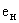 не менее КЕО , %,не менее КЕО , %,не менее КЕО , %,не менее Освещенность, , лк, не менее 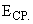 Освещенность, , лк, не менее Освещенность, , лк, не менее Объе-динен-ный коэф-фици-ент работы норми-ования КЕО и освещен ности(Г - горизон-тальная,В - верти-кальная) и высота плоскости над* - при верх-нем или комби-ниро-ванном осве-щениипри боко-вом осве щении при верх-нем или комби-ниро-ванном осве-щениипри боко-вом осве щении прикомбини-рованномосвещении прикомбини-рованномосвещении при общем осве-щении пока-затель дис-ком форта UGR, не более пуль-сации осве-щенности, , %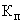 не более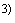 всего от об-щего 1 2 3 4 5 6 7 8 9 10 11 12 Административные здания(министерства, ведомства, комитеты, префектуры, муниципальные управления, конструкторские и проектные организации, научно-исследовательские учреждения и подобные им) Административные здания(министерства, ведомства, комитеты, префектуры, муниципальные управления, конструкторские и проектные организации, научно-исследовательские учреждения и подобные им) Административные здания(министерства, ведомства, комитеты, префектуры, муниципальные управления, конструкторские и проектные организации, научно-исследовательские учреждения и подобные им) Административные здания(министерства, ведомства, комитеты, префектуры, муниципальные управления, конструкторские и проектные организации, научно-исследовательские учреждения и подобные им) Административные здания(министерства, ведомства, комитеты, префектуры, муниципальные управления, конструкторские и проектные организации, научно-исследовательские учреждения и подобные им) Административные здания(министерства, ведомства, комитеты, префектуры, муниципальные управления, конструкторские и проектные организации, научно-исследовательские учреждения и подобные им) Административные здания(министерства, ведомства, комитеты, префектуры, муниципальные управления, конструкторские и проектные организации, научно-исследовательские учреждения и подобные им) Административные здания(министерства, ведомства, комитеты, префектуры, муниципальные управления, конструкторские и проектные организации, научно-исследовательские учреждения и подобные им) Административные здания(министерства, ведомства, комитеты, префектуры, муниципальные управления, конструкторские и проектные организации, научно-исследовательские учреждения и подобные им) Административные здания(министерства, ведомства, комитеты, префектуры, муниципальные управления, конструкторские и проектные организации, научно-исследовательские учреждения и подобные им) Административные здания(министерства, ведомства, комитеты, префектуры, муниципальные управления, конструкторские и проектные организации, научно-исследовательские учреждения и подобные им) Административные здания(министерства, ведомства, комитеты, префектуры, муниципальные управления, конструкторские и проектные организации, научно-исследовательские учреждения и подобные им) 1 Помещения для посетителей, экспедиции Б-1 Г-0,8 - - - - 400 200 300 21 15 2 Читальные залы А-2 Г-0,8 3,5 1,2 2,1 0,7 500 300 400 21 15 3 Помещения записи и регистрации читателей, тематических выставок, новых поступлений Б-1 Г-0,8 3,0 1,0 1,8 0,6 400 200 300 21 15 4 Читательские каталоги, помещения фонда открытого доступа Б-2 Фронт карточек:В-1,0 2,5 0,7 1,5 0,4 - - 200 19 20 5 Книгохранилища, архивы, фонды В-2 Стеллажи:В-1,0 - - - - - - 100 - - 6 Помещения для ксерокопирования Б-1 Г-0,8 - - - - - - 300 21 15 7 Компьютерные залы, электронное А-2 Г-0,8 3,5 1,2 2,1 0,7 500 300 40014 5 машинописное бюро Б-2 Экран монитора: В-1,2 - - - - - - не более 200 - - 8 Конференц-залы, залы заседаний Д Г-0,8 - - - - - - 200 24 20 9 Кулуары (фойе), рекреации Е Г-0,0 - - - - - - 150 - - Организации воспитания и обучения, отдыха и оздоровления детей и молодежи Организации воспитания и обучения, отдыха и оздоровления детей и молодежи Организации воспитания и обучения, отдыха и оздоровления детей и молодежи Организации воспитания и обучения, отдыха и оздоровления детей и молодежи Организации воспитания и обучения, отдыха и оздоровления детей и молодежи Организации воспитания и обучения, отдыха и оздоровления детей и молодежи Организации воспитания и обучения, отдыха и оздоровления детей и молодежи Организации воспитания и обучения, отдыха и оздоровления детей и молодежи Организации воспитания и обучения, отдыха и оздоровления детей и молодежи Организации воспитания и обучения, отдыха и оздоровления детей и молодежи Организации воспитания и обучения, отдыха и оздоровления детей и молодежи Организации воспитания и обучения, отдыха и оздоровления детей и молодежи Организации для детей до 7 лет Организации для детей до 7 лет Организации для детей до 7 лет Организации для детей до 7 лет Организации для детей до 7 лет Организации для детей до 7 лет Организации для детей до 7 лет Организации для детей до 7 лет Организации для детей до 7 лет Организации для детей до 7 лет Организации для детей до 7 лет Организации для детей до 7 лет 10 Групповая, игровая комната, помещения для занятий для детей до 7-ми лет А-2 Г-0,0 - на полу 4,0 1,5 - - - - 400 14 10 11 Музыкальный зал, физкультурный зал А-2 Г-0,0 - на полу 4,0 1,5 - - - - 200 14 10 12 Спальные В-1 Г-0,0 - на полу 2,0 0,5 - - - - 75 18 15 1 2 3 4 5 6 7 8 9 10 11 12 13 Изоляторы, комнаты для заболевших детей Б-2 Г-0,0 - на полу 2,0 0,5 - - - - 200 18 15 14 Раздевальная в групповой ячейке Б-1 Г-0,0 - на полу 2,5 0,7 1,5 0,4 - - 200 21 20 Организации для детей старше 7 лет и молодежи Организации для детей старше 7 лет и молодежи Организации для детей старше 7 лет и молодежи Организации для детей старше 7 лет и молодежи Организации для детей старше 7 лет и молодежи Организации для детей старше 7 лет и молодежи Организации для детей старше 7 лет и молодежи Организации для детей старше 7 лет и молодежи Организации для детей старше 7 лет и молодежи Организации для детей старше 7 лет и молодежи Организации для детей старше 7 лет и молодежи Организации для детей старше 7 лет и молодежи 15 Учебные помещения, кабинеты, аудитории, комнаты самоподготовки А-2 Рабочиестолы ипарты:наповерх-ности стола 4,0 1,5 2,1 1,3 - - 300 21 10 А-1 Середина доски: В-1,5 - - - - - - 500 - 10 16 Учебные кабинеты технического черчения и рисования, изостудии, А-1 Г - наповерх-ности стола 4,0 1,5 2,1 1,3 - - 500 21 10 мастерские живописи, рисунка, скульптуры А-1 В - на доске - - - - - - 500 - 10 17 Помещения,оборудованныеиндивидуальнымирабочими местами с А-2 Г - наповерх-ности стола 3,5 1,2 2,1 0,7 500 300 400 14 10 персональнымкомпьютером А-2 Экран В-1 - - - - - - 200(неболее) - - 18 Лаборантские при учебных кабинетах А-2 Г-0,8 3,5 1,2 2,1 0,7 500 300 400 14 10 19 Мастерские по обработке металлов и древесины IIIб Г - нарабочихповерх-ностях столов,верстаков - - 3,0 1,2 1000 200 300 21 15 20 Мастерские трудового обучения А-2 Г - нарабочихповерх-ностях 4,0 1,5 2,1 1,3 - - 400 21 10 21 Кабинет для индивидуальных музыкальных занятий для организаций дополнительного образования Б-1 Г-0,8 3,0 1,0 1,8 0,6 - - 300 24 15 22 Спортивные залы Б-2 Г-0,0 на полу 2,5 0,7 1,5 0,4 - - 200 24 20 Б-2 В - 2,0 собеихсторон напродоль-ной оси поме-щения - - - - - - 75 - - 23 Снарядные, инвентарные, хозяйственные кладовые Ж-2 Г-0,8 - - - - - - 50 - - 24 Крытые бассейны Г Г - поверх-ность воды 2,0 0,5 1,2 0,3 - - 150 24 20 25 Актовые, концертные залы Д Г - 0,0 на полу - - - - - - 200 25 (22) - 26 Эстрады актовых, концертных залов Г В-1,5 - - - - - - 300 - - 27 Обеденный зал Б-2 Г-0,8 - - - - - - 200 24 20 28 Рекреации Е Г-0,0 на полу 2,0 0,5 1,2 0,3 - - 200 25 - Учреждения досугового назначения Учреждения досугового назначения Учреждения досугового назначения Учреждения досугового назначения Учреждения досугового назначения Учреждения досугового назначения Учреждения досугового назначения Учреждения досугового назначения Учреждения досугового назначения Учреждения досугового назначения Учреждения досугового назначения Учреждения досугового назначения 29 Залы многоцелевого назначения А-2 Г-0,8 - - - - - - 400 21 10 30 Зрительные залы театров, концертные залы Г Г-0,8 - - - - - - 300 24 - 31 Зрительные залы клубов, клуб-гостиная, помещение для досуговых занятий, собраний, фойе театров Д Г-0,8 - - - - - - 200 25 - 32 Помещения игровых автоматов, настольных Б-1 Г-0,8 - - - - - - 300 21 15 игр В-1,5 - - - - - - 150 - - 33 Биллиардная Б-1 Г-0,8 - - - - - - 300 21 20 34 Зал компьютерных игр Б-2 Экран: В-1,2- - - - - - неболее200- - Г-0,8 - - - - - - 400 - - 35 Видеокомплекс (видеозал, видеокафе) Е Г-0,8 - - - - - - 150 25 - 36 Выставочные залы Г Г-0,8 - - - - - - 300 25 - 37 Зрительные залы кинотеатров Ж-1 Г-0,8 - - - - - - 100 25 - 38 Фойе кинотеатров, клубов Е Г-0,0 - - - - - - 150 25 - 39 Комнаты кружков и музыкальные классы Б-1 Г-0,8 3,0 1,0 1,8 0,6 - - 300 24 15 40 Кино-, звуко- и светоаппаратные В-1 Г-0,8 - - - - - - 150 24 20 Санатории, дома отдыха Санатории, дома отдыха Санатории, дома отдыха Санатории, дома отдыха Санатории, дома отдыха Санатории, дома отдыха Санатории, дома отдыха Санатории, дома отдыха Санатории, дома отдыха Санатории, дома отдыха Санатории, дома отдыха Санатории, дома отдыха 41 Палаты, спальные комнаты В-1 Г-0,0 2,0 0,5 - - - - 150 18 15 42 Детские палаты, палаты матери и ребенка Б-2 Г-0,0 2,0 0,5 - - - - 200 21 15 43 Классные комнаты детских санаториев А-1 Г-0,8 4,0 1,5 - - - - 500 14 10 В-2,5 - - - - - - 500 - 10 Физкультурно-оздоровительные учреждения Физкультурно-оздоровительные учреждения Физкультурно-оздоровительные учреждения Физкультурно-оздоровительные учреждения Физкультурно-оздоровительные учреждения Физкультурно-оздоровительные учреждения Физкультурно-оздоровительные учреждения Физкультурно-оздоровительные учреждения Физкультурно-оздоровительные учреждения Физкультурно-оздоровительные учреждения Физкультурно-оздоровительные учреждения Физкультурно-оздоровительные учреждения 44 Залы спортивных игр Б-1 Г-0,03,01,0 1,80,6 - - 300 24 20 В-2,0 собеихсторон напродоль-ной оси поме-щения- - - - - - 150 - - Залы аэробики, гимнастики, борьбы Б-2 Г-0,0 2,5 0,7 1,5 0,4 - - 300 24 20 45 Ледовые арены - Наповерх-ности льда - - - - - - 200 20 20 46 Кегельбан Б-2 Г-0,0 - - - - - - 200 24 20 47 Зал бассейна Б-1 Г -поверх-ность воды 2,0 0,5 1,2 0,3 - - 100 24 20 Предприятия общественного питания Предприятия общественного питания Предприятия общественного питания Предприятия общественного питания Предприятия общественного питания Предприятия общественного питания Предприятия общественного питания Предприятия общественного питания Предприятия общественного питания Предприятия общественного питания Предприятия общественного питания Предприятия общественного питания 48 Обеденные залы ресторанов, кафе, баров, столовых, буфетов, закусочных Б-2 Г-0,8 - - - - - - 200 24 20 49 Раздаточные Б-1 Г-0,8 - - - - - - 300 24 19 Магазины Магазины Магазины Магазины Магазины Магазины Магазины Магазины Магазины Магазины Магазины Магазины 50 Торговые залы супермаркетов 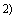 А-2 Г-0,8 - - - - - - 400 21 10 51 Торговые залы магазинов без самообслуживания: продовольственных, книжных, готового платья, обуви, тканей, меховых изделий, головных уборов, парфюмерных, галантерейных, ювелирных, электро-, радиотоваров, игрушек и канцтоваров Б-1 Г-0,8 - - - - - - 300 21 15 52 Торговые залы продовольственных магазинов с самообслужива-нием А-2 Г-0,8 - - - - - - 400 21 10 53 Торговые залы магазинов: посудных, мебельных, спорттоваров, стройматериалов Б-1 Г-0,8 - - - - - - 300 21 15 54 Примерочные кабины Б-1 В-1,5 - - - - - - 300 - 15 55 Залы демонстрации новых товаров Б-1 Г-0,8 - - - - - - 300 24 - 56 Помещения отделов заказов, бюро обслуживания Б-1 Г-0,8 - - - - - - 300 24 20 57 Мастерские подгонки готового платья 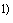 А-2 Г-0,8 - - 2,1 0,7 500 300 400 21 10 Предприятия бытового обслуживания населения Предприятия бытового обслуживания населения Предприятия бытового обслуживания населения Предприятия бытового обслуживания населения Предприятия бытового обслуживания населения Предприятия бытового обслуживания населения Предприятия бытового обслуживания населения Предприятия бытового обслуживания населения Предприятия бытового обслуживания населения Предприятия бытового обслуживания населения Предприятия бытового обслуживания населения Предприятия бытового обслуживания населения 58 Бани: а) ожидальные- остывочные; Е Г-0,8 - - - - - - 150 25 - б) раздевальные, моечные, душевые, парильные; Ж-1 Г-0,0 - - - - - - 100 - - в) бассейны В-2 Г-0,0 - - - - - - 100 - - 59 Парик-махерские: а) мужской, женский залы А-2 Г-0,8 - - 1,8 0,6 500 300 400 21 10 б) косметический кабинет А-1 Г-0,8 - - 1,8 0,6 600 400 500 21 10 60 Фотографии: а) салоны приема и выдачи заказов; Б-1 Г-0,8 - - - - - - 30024 20 В: экран монитора - - - - - - неболее200 - - 61 Прачечные: отделения приема и выдачи белья: - прием с меткой, учет, выдача Б-2 Г-0,8 - - - - - - 300 24 20 62 Прачечные самообслуживания Б-2 Г-0,0 - - - - - - 200 24 20 63 Ателье химической чистки одежды: а) салоны приема и выдачи одежды Б-1 Г-0,8 - - 1,5 0,4 - - 300 24 20 64 Пункты проката: а) помещения для посетителей; Б-1 Г-0,8 - - 1,5 0,4 - - 300 24 20 65 Студия звукозаписи: а) помещения для записи и прослушивания Б-2 Г-0,8 - - - - - - 200 24 20 б) фонотеки Б-2 Г-0,8 - - - - - - 200 - - Гостиницы Гостиницы Гостиницы Гостиницы Гостиницы Гостиницы Гостиницы Гостиницы Гостиницы Гостиницы Гостиницы Гостиницы 66 Бюро обслуживания Б-1 Г-0,8 - - - - - - 300 24 20 67 Номера, гостиные Б-2 Г-0,0 2,0 0,5 1,5 0,4 - - 200 - 20 Палатные отделения Палатные отделения Палатные отделения Палатные отделения Палатные отделения Палатные отделения Палатные отделения Палатные отделения Палатные отделения Палатные отделения Палатные отделения Палатные отделения 68 Приемные фильтры, фильтры-боксы В-2 Г-0,0 - - - - - - 100 18 15 69 Палаты для взрослых и прочие Б-2 Г-0,0 2,0 0,5 - - - - 100 18 15 70 Палаты: детских отделений, для новорожденных; интенсивной терапии, послеоперационные, палаты матери и ребенка Б-2 Г-0,0 3,0 1,0 - - - - 200 18 15 71 Классные комнатыдетских стационаров/отделений А-1 Г-0,8 4,0 1,5 - - - - 500 14 10 72 Игровые комнаты А-2 Г-0,0 4,0 1,5 - - - - 400 14 10 73 Помещения приема пищи Б-2 Г-0,8 - - - - - - 200 24 20 74 Комнаты дневного пребывания Б-2 Г-0,8 2,5 0,7 1,5 0,4 - - 200 24 20 75 Коридоры медицинских учреждений Е Г-0,8 - - - - - - 150 25 - 76 Веранды В-2 Г-0,8 - - - - - - 100 - 15 Отделения консультативного приема, кабинеты диагностики и лечения Отделения консультативного приема, кабинеты диагностики и лечения Отделения консультативного приема, кабинеты диагностики и лечения Отделения консультативного приема, кабинеты диагностики и лечения Отделения консультативного приема, кабинеты диагностики и лечения Отделения консультативного приема, кабинеты диагностики и лечения Отделения консультативного приема, кабинеты диагностики и лечения Отделения консультативного приема, кабинеты диагностики и лечения Отделения консультативного приема, кабинеты диагностики и лечения Отделения консультативного приема, кабинеты диагностики и лечения Отделения консультативного приема, кабинеты диагностики и лечения Отделения консультативного приема, кабинеты диагностики и лечения 77 Кабинеты массажа, лечебной физкультуры, тренажерные залы Б-2 Г-0,8 - - - - - - 200 24 20 78 Помещения бальнеотерапии, душевые залы Б-2 Г-0,8 - - - - - - 200 24 20 79 Помещения трудотерапии Б-1 Г-0,8 3,0 1,0 1,8 0,6 - - 300 21 15 80 Помещения для лечения сном, фотарии Ж-2 Г-0,8 - - - - - - 50 - - Лаборатории медицинских организаций Лаборатории медицинских организаций Лаборатории медицинских организаций Лаборатории медицинских организаций Лаборатории медицинских организаций Лаборатории медицинских организаций Лаборатории медицинских организаций Лаборатории медицинских организаций Лаборатории медицинских организаций Лаборатории медицинских организаций Лаборатории медицинских организаций Лаборатории медицинских организаций 81 Помещения приема, выдачи и регистрации анализов, весовые, средоварные, помещения для окраски проб, центрифужные Б-2 Г-0,8 - - - - - - 200 21 10 Аптеки Аптеки Аптеки Аптеки Аптеки Аптеки Аптеки Аптеки Аптеки Аптеки Аптеки Аптеки 82 Площади для посетителей в зале обслуживания Б-2 Г-0,8 - - - - - - 200 24 20 83 Рецептурные отделы, отделы ручной продажи, оптики, готовых лекарственных средств Б-1 Г-0,8 - - - - - - 300 21 15 Молочные кухни, раздаточные пункты Молочные кухни, раздаточные пункты Молочные кухни, раздаточные пункты Молочные кухни, раздаточные пункты Молочные кухни, раздаточные пункты Молочные кухни, раздаточные пункты Молочные кухни, раздаточные пункты Молочные кухни, раздаточные пункты Молочные кухни, раздаточные пункты Молочные кухни, раздаточные пункты Молочные кухни, раздаточные пункты Молочные кухни, раздаточные пункты 84 Помещения приема и хранения посуды, раздаточные Б-2 Г-0,8 - - - - - - 200 24 20 Вокзалы Вокзалы Вокзалы Вокзалы Вокзалы Вокзалы Вокзалы Вокзалы Вокзалы Вокзалы Вокзалы Вокзалы 85 Залы ожидания Б-1 Г-0,0 - - - - - - 300 24 20 86 Операционные залы, отделения связи 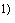 Б-1 Г-0,8 3,0 1,0 1,8 0,6 - - 300 21 15 87 Кассовые залы, билетные, багажные кассы Б-1 Г-0,8 - - - - - - 300 21 15 88 Распределительные залы, вестибюли Е Г-0,0 - - - 0,4 - - 150 25 - 8 Комнаты матери и ребенка, длительного пребывания пассажиров Б-2 Г-0,8 2,5 0,7 1,5 0,4 - - 200 24 20 Прочие вспомогательные здания и помещения Прочие вспомогательные здания и помещения Прочие вспомогательные здания и помещения Прочие вспомогательные здания и помещения Прочие вспомогательные здания и помещения Прочие вспомогательные здания и помещения Прочие вспомогательные здания и помещения Прочие вспомогательные здания и помещения Прочие вспомогательные здания и помещения Прочие вспомогательные здания и помещения Прочие вспомогательные здания и помещения Прочие вспомогательные здания и помещения 90 Санитарно-бытовые помещения: а) умывальные, уборные, курительные Ж-1 Г-0,0 - - - - - - 75 - - б) душевые, гардеробные Ж-2 Г-0,0 - - - - - - 50 - - 91 Вестибюли и гардеробные уличной одежды: а) в вузах, школах, общежитиях, гостиницах, театрах, клубах, при входах в крупные общественные здания Е Г-0,0 - - - 0,4 - - 150 24 - б) в прочих общественных зданиях Ж-1 Г-0,0 - - - - - - 75 - - 92 Лестницы: а) главные лестничные клетки, тамбуры В-2 Пло-щадки,пол, ступени, Г-0,0 - - - 0,2 - - 100 - - б) остальные лестничные клетки, тамбуры Ж-2 Пло-щадки,пол, ступени,Г-0,0 - - - 0,1 - - 50 - - 93 Лифтовые холлы Ж-1 Г-0,0 - - - - - - 100 - - 94 Коридоры и проходы: а) главные Ж-1 Г-0,0 - - - 0,1 - - 100 - - б) остальные коридоры Ж-2 Г-0,0 - - - - - - 50 - - 95 Чердаки З-2 Г-0,0 - - - - - - 20 - - Помещения Плоскостьнормирования(В - вертикальная)цилиндрическойосвещенности, высота плоскости над полом,м Разряд и подразряд зрительнойработы Цилиндрическаяосвещенность,лк, не менее 1 2 3 4 Административные здания (министерства, ведомства, комитеты, префектуры, муниципалитеты, управления, конструкторские и проектные организации, научно-исследовательские учреждения) Административные здания (министерства, ведомства, комитеты, префектуры, муниципалитеты, управления, конструкторские и проектные организации, научно-исследовательские учреждения) Административные здания (министерства, ведомства, комитеты, префектуры, муниципалитеты, управления, конструкторские и проектные организации, научно-исследовательские учреждения) Административные здания (министерства, ведомства, комитеты, префектуры, муниципалитеты, управления, конструкторские и проектные организации, научно-исследовательские учреждения) Читальные залы В-1,5 А-2 150 Конференц-залы, залы заседаний В-1,5 Д 75 Рекреации, кулуары, фойе В-1,5 Е 50 Учреждения общего образования, среднего профессионального и высшего образования Учреждения общего образования, среднего профессионального и высшего образования Учреждения общего образования, среднего профессионального и высшего образования Учреждения общего образования, среднего профессионального и высшего образования Актовые залы, киноаудитории В-1,5 Д 75 Учреждения досугового назначения Учреждения досугового назначения Учреждения досугового назначения Учреждения досугового назначения Залы многоцелевого назначения В-1,5 А-2 100 Зрительные залы театров, концертные залы В-1,5 Г 100 Зрительные залы клубов, клуб-гостиные, помещения для досуговых занятий, собраний, фойе театров В-1,5 Д 75 Выставочные залы В-1,5 Г 100 Фойе кинотеатров, клубов В-1,5 Е 50 Магазины Магазины Магазины Магазины Торговые залы магазинов без самообслуживания: В-1,5 Б-1 100 продовольственных, книжных, готового платья, белья, обуви, тканей, меховых изделий, головных уборов, парфюмерных, галантерейных, ювелирных, электро-, радиотоваров, игрушек и канцелярских товаров Торговые залы продовольственных магазинов с самообслуживанием В-1,5 А-2 100 Торговые залы магазинов: посудных, мебельных, спортивных товаров, стройматериалов, электробытовых, машин, игрушек и канцелярских товаров В-1,5 Б-1 100 Мастерские подгонки готового платья В-1,5 А-2 100 Освещаемые участки территорий Средняя горизонтальная освещенность на уровне земли, лк, не менее Придомовые территории Придомовые территории Переходные аллеи и дороги, велосипедные дорожки, пешеходные дорожки у входа в здание 4 Внутренние служебно-хозяйственные и пожарные проезды, тротуары-подъезды 2 Автостоянки, хозяйственные площадки и площадки при мусоросборниках 2 Прогулочные дорожки 1 Физкультурные площадки и площадки для игр детей 10 На площадке основного входа в жилое здание 610 - средняя освещенность для вертикальной поверхности на высоте 2,0 м На площадке запасного или технического входа 4 Территории образовательных организаций, организаций для детей-сирот и детей, оставшихся без попечения родителей, организаций отдыха и оздоровления детей, детских санаториев Территории образовательных организаций, организаций для детей-сирот и детей, оставшихся без попечения родителей, организаций отдыха и оздоровления детей, детских санаториев На территории во время пребывания детей 10 На территории пребывания слабовидящих детей 40 Территории центра временного размещения иммигрантов (ЦВРИ) Территории центра временного размещения иммигрантов (ЦВРИ) - при въезде на территорию и в зоне приемного отделения- на остальной территории и у каждого входа в здание 64 Нормируемый показатель освещения проезжей части прилегающей улицы Нормируемый показатель освещения проезжей части прилегающей улицы Вертикальная освещенность на окнах зданий Ев, лк, не более Средняя яркость Lср, кд/м Средняя освещенность Еср, лк 0,4 6 7 От 0,6 до 1,0 включ. От 10 до 15 включ. 10 От 1,2 до 2,0 включ. От 20 до 30 включ. 20 Нормируемые помещения Географическая широта местности Продолжи-тельность инсоляции, не менее Календарный период 1. Не менее чем в одной комнате 1-3-комнатных квартир; Северная зона(севернее 58° с.ш.) 2,5 ч с 22 апреля по 22 августа 2. Не менее чем в 2-х комнатах 4-х и Центральная зона(58° с.ш. - 48° с.ш.) 2 ч более комнатных квартир;3. Не менее чем в 60% жилых комнат в зданиях общежитий Южная зона(южнее 48° с.ш.) 1,5 ч с 22 февраля по 22 октября 1. В 2-х и 3-х комнатных квартирах, где инсолируется не менее 2-х комнат; Северная зона(севернее 58° с.ш.) 2 ч с 22 апреля по 22 августа 2. В многокомнатных квартирах Центральная зона(58° с.ш. - 48° с.ш.) 1,5 ч (4 и более комнаты), где инсолируется не менее 3-х комнат;3. При реконструкции жилой застройки, расположенной в центральной, исторической зонах городов, определенных их генеральными планами развития Южная зона(южнее 48° с.ш.) 1,5 ч с 22 февраля по 22 октября Нормируемые помещения Географическаяширота местности Продолжи-тельностьинсоляции,не менее Календарный период Дошкольные образовательные организации - групповые, игровые; Северная зона(севернее 58° с.ш.) 2,5 ч с 22 апреляпо 22 августа Образовательные организации Центральная зона(58° с.ш. - 48° с.ш.) 2 ч (общеобразовательные, дополнительного и профессионального образования, школы-интернаты, детские дома и другие образовательные организации) - классы и учебные кабинеты;Лечебно-профилактические, санаторно-оздоровительные и курортные учреждения - палаты (не менее 60% общей численности);Организации социального обслуживания (дома-интернаты для инвалидов и престарелых и другие организации социального обслуживания), хосписы - палаты, изоляторы. Южная зона(южнее 48° с.ш.) 1,5 ч с 22 февраляпо 22 октября Нормируемые территории Географическая широта местности Продолжительность инсоляции, не менее Календарный период Территории детских игровых площадок, спортивных площадок жилых домов, групповых площадок дошкольных организаций, спортивной зоны, зоны отдыха Северная зона (севернее 58° с.ш.) 2,5 ч,в том числе не менее 1 часа для одного из периодов в случае прерывистой инсоляции с 22 апреля по 22 августа общеобразовательных школ и школ-интернатов, зоны отдыха ЛПО стационарного типа (на 50% площади участка независимо от географической широты) Центральная зона (58° с.ш. - 48° с.ш.) 2,5 ч,в том числе не менее 1 часа для одного из периодов в случае прерывистой инсоляции Южная зона (южнее 48° с.ш.) 2,5 ч,в том числе не менее 1 часа для одного из периодов в случае прерывистой инсоляции с 22 февраляпо 22 октября Наименование параметра Значение параметра при температуре наружного воздуха (), °С 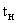 Значение параметра при температуре наружного воздуха (), °С Значение параметра при температуре наружного воздуха (), °С ниже 10 от 10 до 20 от 20 до 40 1 Температура воздуха на высоте 1500 мм от пола, °С 20-24 20-24 22 + 0,2 ( - 20) ± 2 2 Перепад температуры воздуха по высоте 1500/150 мм, °С, не более 5 - - 3 Перепад между температурой ограждения и температурой воздуха в 150 мм от ограждения, °С, не более 5 - - 4 Температура пола, °С, не менее 10 - - 5 Температура стенки, °С, не менее 15 - - 6 Относительная влажность воздуха (при наличии системы увлажнения), % 30-70 30-70 не более 70 7 Скорость движения воздуха, м/с, не более 0,25 0,4 0,4 Наименование параметра Значение параметра при температуре наружного воздуха, °С Значение параметра при температуре наружного воздуха, °С Значение параметра при температуре наружного воздуха, °С ниже 10 от 10 до 20 от 20 до 40 Температура воздуха на высоте 1500 мм от пола, °С от 20 до 24 от 20 до 24 22 + 0,2 ( - 20) ± 2 Перепад температуры воздуха по высоте 150/1500 мм, °С, не более 5 - - Перепад температуры воздуха по ширине помещения на высоте 1500 мм от пола, °С, не более 2 - - Перепад между температурой ограждения и температурой воздуха в 150 мм от ограждения, °С, не более 5 - - Температура пола, °С, не менее 10 - - Температура стенки, °С, не менее 15 - - Относительная влажность воздуха, % от 30 до 70 от 30 до 70 не более 70 Скорость движения воздуха, м/с, не более 0,25 0,4 0,4 Наименование параметра Значение параметра при температуре наружного воздуха, °С Значение параметра при температуре наружного воздуха, °С Значение параметра при температуре наружного воздуха, °С Значение параметра при температуре наружного воздуха, °С Ниже 10 От 10 до 20 От 20 до 30 Выше 30 Температура воздуха на высоте 1500 мм от пола, °С От 16 до 18 От 16 до 20 От 20 до 26 Не более 28 Температура пола, °С Не менее 10 - - - Температура стенки, °С Не менее 15 - - Относительная влажность воздуха, % От 30 до 70 От 30 до 70 Не более 70 Не более 70 Наименование параметра Значение параметра при температуре наружного воздуха, °С Значение параметра при температуре наружного воздуха, °С Значение параметра при температуре наружного воздуха, °С Значение параметра при температуре наружного воздуха, °С Ниже 10 От 10 до 20 От 20 до 30 Выше 30 1 2 3 4 5 Купе отдыха, кухня, помещение для приема пищи и отдыха Купе отдыха, кухня, помещение для приема пищи и отдыха Купе отдыха, кухня, помещение для приема пищи и отдыха Купе отдыха, кухня, помещение для приема пищи и отдыха Купе отдыха, кухня, помещение для приема пищи и отдыха Температура воздуха на высоте 1500 мм от пола, °С От 20 до 24 От 20 до 24 От 22 до 26 Не более 28 Перепад температуры воздуха по высоте 150/1500 мм, °С Не более 3 - - - Перепад между температурой ограждения и температурой воздуха в 150 мм от ограждения, °С Не более 3 - - - Температура пола, °С Не менее 10 - - - Температура стенки, °С Не менее 15 - - - Скорость движения воздуха, м/с Не более 0,2 Не более 0,4 Не более 0,4 Не более 0,4 Душ Душ Душ Душ Душ Температура воздуха на высоте 1500 мм от пола, °С Не менее 23 Не менее 23 - Температура пола, °С Не менее 20 - - - Температура стенки, °С Не менее 20 - - - Туалет Туалет Туалет Туалет Туалет Температура воздуха на высоте 1500 мм от пола, °С Не менее 16 Не менее 16 - Температура пола, °С Не менее 5 - - - Температура стенки, °С Не менее 10 - - - Место измерения шума Уровни звукового давления, дБ, не более, в октавных полосах со среднегеометрическими частотами, Гц Уровни звукового давления, дБ, не более, в октавных полосах со среднегеометрическими частотами, Гц Уровни звукового давления, дБ, не более, в октавных полосах со среднегеометрическими частотами, Гц Уровни звукового давления, дБ, не более, в октавных полосах со среднегеометрическими частотами, Гц Уровни звукового давления, дБ, не более, в октавных полосах со среднегеометрическими частотами, Гц Уровни звукового давления, дБ, не более, в октавных полосах со среднегеометрическими частотами, Гц Уровни звукового давления, дБ, не более, в октавных полосах со среднегеометрическими частотами, Гц Уровни звукового давления, дБ, не более, в октавных полосах со среднегеометрическими частотами, Гц Уровни звукового давления, дБ, не более, в октавных полосах со среднегеометрическими частотами, Гц Уровни звука,дБА, не более 31,5 63 125 250 500 1000 2000 4000 8000 Кабины локомотивов и ССПС 99 95 87 82 78 75 73 71 69 80 Кабины МВПС 99 91 83 77 73 70 68 66 64 75 Место измерения шума Уровни звукового давления, в дБ, в октавных полосах со среднегеометрическими частотами, Гц Уровни звукового давления, в дБ, в октавных полосах со среднегеометрическими частотами, Гц Уровни звукового давления, в дБ, в октавных полосах со среднегеометрическими частотами, Гц Уровни звукового давления, в дБ, в октавных полосах со среднегеометрическими частотами, Гц Уровни звукового давления, в дБ, в октавных полосах со среднегеометрическими частотами, Гц Уровни звукового давления, в дБ, в октавных полосах со среднегеометрическими частотами, Гц Уровни звукового давления, в дБ, в октавных полосах со среднегеометрическими частотами, Гц Уровни звукового давления, в дБ, в октавных полосах со среднегеометрическими частотами, Гц Уровни звукового давления, в дБ, в октавных полосах со среднегеометрическими частотами, Гц Уровни звука иэквива- 31,5 63 125 250 500 1000 2000 4000 8000 лентныеуровни звука, дБА Кабины управления технологическим процессом Кабины управления технологическим процессом Кабины управления технологическим процессом Кабины управления технологическим процессом Кабины управления технологическим процессом Кабины управления технологическим процессом Кабины управления технологическим процессом Кабины управления технологическим процессом Кабины управления технологическим процессом Кабины управления технологическим процессом Кабины управления технологическим процессом с ПК на рабочих местах 99 91 83 77 73 70 68 66 64 75 без ПК на рабочих местах 99 95 87 82 78 75 73 71 69 80 Служебные помещения Служебные помещения Служебные помещения Служебные помещения Служебные помещения Служебные помещения Служебные помещения Служебные помещения Служебные помещения Служебные помещения Служебные помещения с ПК на рабочих местах 96 83 74 68 63 60 57 55 54 65 без ПК на рабочих местах 99 91 83 77 73 70 68 66 64 75 Мастерские 99 95 87 82 78 75 73 71 69 80 Бытовые помещения СПС Бытовые помещения СПС Бытовые помещения СПС Бытовые помещения СПС Бытовые помещения СПС Бытовые помещения СПС Бытовые помещения СПС Бытовые помещения СПС Бытовые помещения СПС Бытовые помещения СПС Бытовые помещения СПС Купе отдыха, помещение для приема пищи и отдыха в составе бытовых отсеков СПС 99 91 83 77 73 70 68 66 64 75 Купе отдыха, помещение для приема пищи и отдыха в составе служебно-бытового вагона сопровождения 96 83 74 68 63 60 57 55 54 65 Среднегеометрическиечастоты в 1/3 октавных Средние квадратические значения виброускорений, м/с Средние квадратические значения виброускорений, м/с полос, Гц вертикальное направление, Z горизонтальное направление, X, Y 1,0 0,30 0,11 1,2 0,27 0,11 1,6 0,24 0,11 2,0 0,21 0,11 2,5 0,19 0,13 3,15 0,17 0,17 4,0 0,15 0,21 5,0 0,15 0,27 6,3 0,15 0,34 8,0 0,15 0,43 10,0 0,15 0,53 1 2 3 12,5 0,19 0,55 16,0 0,21 0,60 20,0 0,24 0,67 25,0 0,34 1,06 31,5 0,42 1,19 40,0 0,53 1,69 50,0 0,75 2,12 63,0 0,85 3,10 80,0 1,06 4,24 Среднегеометрические частоты 1/3 октавных полос, Значения виброускорений, м·с Значения виброускорений, м·с Гц в вертикальном направлении, Z в горизонтальных направлениях X, Y 1,0 0,63 0,23 1,25 0,56 0,23 1,6 0,50 0,23 2 0,45 0,23 2,5 0,40 0,28 3,15 0,36 0,36 4 0,32 0,45 5 0,32 0,56 6,3 0,32 0,71 8 0,32 0,90 10 0,36 0,70 12,5 0,40 0,50 16 0,45 0,40 20 0,50 0,36 25 0,56 0,40 31,5 0,63 0,45 40 0,71 0,50 Среднегеометрические частоты 1/3 октавных полос, Гц Значения виброускорений в направлениях X, Y, Z, м·с 1 2 2,0 0,224 2,5 0,20 3,15 0,178 4,0 0,158 5,0 0,158 6,3 0,158 8,0 0,158 10,0 0,20 12,5 0,25 16,0 0,315 20,0 0,40 25,0 0,50 31,5 0,63 40,0 0,80 50,0 1,00 63,0 1,25 80,0 1,60 Среднегеометрические частоты 1/3 октавных полос, Гц Значения виброускорений, м·с Значения виброускорений, м·с в вертикальном направлении, Z в горизонтальных направлениях X, Y 1,0 0,22 0,10 1,25 0,20 0,10 1,6 0,18 0,10 2,0 0,16 0,10 2,5 0,14 0,12 3,15 0,12 0,16 4,0 0,11 0,20 5,0 0,11 0,25 6,3 0,11 0,31 8,0 0,11 0,40 10,0 0,14 0,50 12,5 0,18 0,63 16,0 0,22 0,80 20 0,28 1,00 25,0 0,35 1,25 31,5 0,45 1,60 40,0 0,56 2,00 50,0 0,71 2,50 63,0 0,90 3,15 80,0 1,12 4,00 Среднегеометрические частоты в 1/3 октавных полос, Гц Средние квадратические значения виброускорений, м/с Средние квадратические значения виброускорений, м/с вертикальное направление, Z Горизонтальное направление, X, Y 1,0 0,30 0,11 1,2 0,27 0,11 1,6 0,24 0,11 2,0 0,21 0,11 2,5 0,19 0,13 3,15 0,17 0,17 4,0 0,15 0,21 5,0 0,15 0,27 6,3 0,15 0,34 8,0 0,15 0,43 10,0 0,15 0,53 12,5 0,19 0,55 16,0 0,21 0,60 20,0 0,24 0,67 25,0 0,34 1,06 31,5 0,42 1,19 40,0 0,53 1,69 50,0 0,75 2,12 63,0 0,85 3,10 80,0 1,06 4,24 Наименование показателя Значение показателя Напряженность переменного магнитного поля промышленной частоты (50 Гц), Н, А/м, или магнитная индукция, В, мкТл (Н/В), не более 80/100 Напряженность электрического поля промышленной частоты (50 Гц), Е, кВ/м, не более 5 Напряженность постоянного магнитного поля, Н, кА/м, не более 8 Напряженность электрического поля в радиочастотном диапазоне:- от 0,03 до 3 МГц, В/м, не более;50 - от 3 до 30 МГц, В/м, не более;30 - от 30 до 300 МГц, В/м, не более 10 Напряженность магнитного поля в радиочастотном диапазоне:- от 0,03 до 3 МГц, Н, А/м, не более;5,0 - от 30 до 50 МГц, Н, А/м, не более 0,3 Напряженность электростатического поля, кВ/м, не более 20 Наименование параметра Значение параметра при температуре наружного воздуха (), °С Значение параметра при температуре наружного воздуха (), °С Значение параметра при температуре наружного воздуха (), °С ниже 10 от 10 до 20 от 20 до 40 1 Температура воздуха на высоте 1500 мм от пола, °С 20-24 20-24 22 + 0,2 ( - 20) ± 2 2 Перепад температуры воздуха по высоте 1500/150 мм, °С, не более 5 - - 3 Перепад между температурой ограждения и температурой воздуха в 150 мм от ограждения, °С, не более 5 - - 4 Температура пола, °С, не менее 10 - - 5 Температура стенки, °С, не менее 15 - - 6 Относительная влажность воздуха (при наличии системы увлажнения), % 30-70 30-70 не более 70 7 Скорость движения воздуха, м/с, не более 0,25 0,4 0,4 Наименование параметра Значение параметра при температуре наружного воздуха, °С Значение параметра при температуре наружного воздуха, °С Значение параметра при температуре наружного воздуха, °С ниже 10 от 10 до 20 от 20 до 40 Температура воздуха на высоте 1500 мм от пола, °С от 20 до 24 от 20 до 24 22 + 0,2 ( - 20) ± 2 Перепад температуры воздуха по высоте 150/1500 мм, °С, не более 5 - - Перепад температуры воздуха по ширине помещения на высоте 1500 мм от пола, °С, не более 2 - - Перепад между температурой ограждения и температурой воздуха в 150 мм от ограждения, °С, не более 5 - - Температура пола, °С, не менее 10 - - Температура стенки, °С, не менее 15 - - Относительная влажность воздуха, % от 30 до 70 от 30 до 70 не более 70 Скорость движения воздуха, м/с, не более 0,25 0,4 0,4 Наименование параметра Значение параметра при температуре наружного воздуха, °С Значение параметра при температуре наружного воздуха, °С Значение параметра при температуре наружного воздуха, °С Значение параметра при температуре наружного воздуха, °С Ниже 10 От 10 до 20 От 20 до 30 Выше 30 Температура воздуха на высоте 1500 мм от пола, °С От 16 до 18 От 16 до 20 От 20 до 26 Не более 28 Температура пола, °С Не менее 10 - - - Температура стенки, °С Не менее 15 - - Относительная влажность воздуха, % От 30 до 70 От 30 до 70 Не более 70 Не более 70 Наименование параметра Значение параметра при температуре наружного воздуха, °С Значение параметра при температуре наружного воздуха, °С Значение параметра при температуре наружного воздуха, °С Значение параметра при температуре наружного воздуха, °С Ниже 10 От 10 до 20 От 20 до 30 Выше 30 1 2 3 4 5 Купе отдыха, кухня, помещение для приема пищи и отдыха Купе отдыха, кухня, помещение для приема пищи и отдыха Купе отдыха, кухня, помещение для приема пищи и отдыха Купе отдыха, кухня, помещение для приема пищи и отдыха Купе отдыха, кухня, помещение для приема пищи и отдыха Температура воздуха на высоте 1500 мм от пола, °С От 20 до 24 От 20 до 24 От 22 до 26 Не более 28 Перепад температуры воздуха по высоте 150/1500 мм, °С Не более 3 - - - Перепад между температурой ограждения и температурой воздуха в 150 мм от ограждения, °С Не более 3 - - - Температура пола, °С Не менее 10 - - - Температура стенки, °С Не менее 15 - - - Скорость движения воздуха, м/с Не более 0,2 Не более 0,4 Не более 0,4 Не более 0,4 Душ Душ Душ Душ Душ Температура воздуха на высоте 1500 мм от пола, °С Не менее 23 Не менее 23 - Температура пола, °С Не менее 20 - - - Температура стенки, °С Не менее 20 - - - Туалет Туалет Туалет Туалет Туалет Температура воздуха на высоте 1500 мм от пола, °С Не менее 16 Не менее 16 - Температура пола, °С Не менее 5 - - - Температура стенки, °С Не менее 10 - - - Место измерения шума Уровни звукового давления, дБ, не более, в октавных полосах со среднегеометрическими частотами, Гц Уровни звукового давления, дБ, не более, в октавных полосах со среднегеометрическими частотами, Гц Уровни звукового давления, дБ, не более, в октавных полосах со среднегеометрическими частотами, Гц Уровни звукового давления, дБ, не более, в октавных полосах со среднегеометрическими частотами, Гц Уровни звукового давления, дБ, не более, в октавных полосах со среднегеометрическими частотами, Гц Уровни звукового давления, дБ, не более, в октавных полосах со среднегеометрическими частотами, Гц Уровни звукового давления, дБ, не более, в октавных полосах со среднегеометрическими частотами, Гц Уровни звукового давления, дБ, не более, в октавных полосах со среднегеометрическими частотами, Гц Уровни звукового давления, дБ, не более, в октавных полосах со среднегеометрическими частотами, Гц Уровни звука,дБА, не более 31,5 63 125 250 500 1000 2000 4000 8000 Кабины локомотивов и ССПС 99 95 87 82 78 75 73 71 69 80 Кабины МВПС 99 91 83 77 73 70 68 66 64 75 Место измерения шума Уровни звукового давления, в дБ, в октавных полосах со среднегеометрическими частотами, Гц Уровни звукового давления, в дБ, в октавных полосах со среднегеометрическими частотами, Гц Уровни звукового давления, в дБ, в октавных полосах со среднегеометрическими частотами, Гц Уровни звукового давления, в дБ, в октавных полосах со среднегеометрическими частотами, Гц Уровни звукового давления, в дБ, в октавных полосах со среднегеометрическими частотами, Гц Уровни звукового давления, в дБ, в октавных полосах со среднегеометрическими частотами, Гц Уровни звукового давления, в дБ, в октавных полосах со среднегеометрическими частотами, Гц Уровни звукового давления, в дБ, в октавных полосах со среднегеометрическими частотами, Гц Уровни звукового давления, в дБ, в октавных полосах со среднегеометрическими частотами, Гц Уровни звука иэквива- 31,5 63 125 250 500 1000 2000 4000 8000 лентныеуровни звука, дБА Кабины управления технологическим процессом Кабины управления технологическим процессом Кабины управления технологическим процессом Кабины управления технологическим процессом Кабины управления технологическим процессом Кабины управления технологическим процессом Кабины управления технологическим процессом Кабины управления технологическим процессом Кабины управления технологическим процессом Кабины управления технологическим процессом Кабины управления технологическим процессом с ПК на рабочих местах 99 91 83 77 73 70 68 66 64 75 без ПК на рабочих местах 99 95 87 82 78 75 73 71 69 80 Служебные помещения Служебные помещения Служебные помещения Служебные помещения Служебные помещения Служебные помещения Служебные помещения Служебные помещения Служебные помещения Служебные помещения Служебные помещения с ПК на рабочих местах 96 83 74 68 63 60 57 55 54 65 без ПК на рабочих местах 99 91 83 77 73 70 68 66 64 75 Мастерские 99 95 87 82 78 75 73 71 69 80 Бытовые помещения СПС Бытовые помещения СПС Бытовые помещения СПС Бытовые помещения СПС Бытовые помещения СПС Бытовые помещения СПС Бытовые помещения СПС Бытовые помещения СПС Бытовые помещения СПС Бытовые помещения СПС Бытовые помещения СПС Купе отдыха, помещение для приема пищи и отдыха в составе бытовых отсеков СПС 99 91 83 77 73 70 68 66 64 75 Купе отдыха, помещение для приема пищи и отдыха в составе служебно-бытового вагона сопровождения 96 83 74 68 63 60 57 55 54 65 Среднегеометрическиечастоты в 1/3 октавных Средние квадратические значения виброускорений, м/с Средние квадратические значения виброускорений, м/с полос, Гц вертикальное направление, Z горизонтальное направление, X, Y 1,0 0,30 0,11 1,2 0,27 0,11 1,6 0,24 0,11 2,0 0,21 0,11 2,5 0,19 0,13 3,15 0,17 0,17 4,0 0,15 0,21 5,0 0,15 0,27 6,3 0,15 0,34 8,0 0,15 0,43 10,0 0,15 0,53 1 2 3 12,5 0,19 0,55 16,0 0,21 0,60 20,0 0,24 0,67 25,0 0,34 1,06 31,5 0,42 1,19 40,0 0,53 1,69 50,0 0,75 2,12 63,0 0,85 3,10 80,0 1,06 4,24 Среднегеометрические частоты 1/3 октавных полос, Значения виброускорений, м·с Значения виброускорений, м·с Гц в вертикальном направлении, Z в горизонтальных направлениях X, Y 1,0 0,63 0,23 1,25 0,56 0,23 1,6 0,50 0,23 2 0,45 0,23 2,5 0,40 0,28 3,15 0,36 0,36 4 0,32 0,45 5 0,32 0,56 6,3 0,32 0,71 8 0,32 0,90 10 0,36 0,70 12,5 0,40 0,50 16 0,45 0,40 20 0,50 0,36 25 0,56 0,40 31,5 0,63 0,45 40 0,71 0,50 Среднегеометрические частоты 1/3 октавных полос, Гц Значения виброускорений в направлениях X, Y, Z, м·с 1 2 2,0 0,224 2,5 0,20 3,15 0,178 4,0 0,158 5,0 0,158 6,3 0,158 8,0 0,158 10,0 0,20 12,5 0,25 16,0 0,315 20,0 0,40 25,0 0,50 31,5 0,63 40,0 0,80 50,0 1,00 63,0 1,25 80,0 1,60 Среднегеометрические частоты 1/3 октавных полос, Гц Значения виброускорений, м·с Значения виброускорений, м·с в вертикальном направлении, Z в горизонтальных направлениях X, Y 1,0 0,22 0,10 1,25 0,20 0,10 1,6 0,18 0,10 2,0 0,16 0,10 2,5 0,14 0,12 3,15 0,12 0,16 4,0 0,11 0,20 5,0 0,11 0,25 6,3 0,11 0,31 8,0 0,11 0,40 10,0 0,14 0,50 12,5 0,18 0,63 16,0 0,22 0,80 20 0,28 1,00 25,0 0,35 1,25 31,5 0,45 1,60 40,0 0,56 2,00 50,0 0,71 2,50 63,0 0,90 3,15 80,0 1,12 4,00 Среднегеометрические частоты в 1/3 октавных полос, Гц Средние квадратические значения виброускорений, м/с Средние квадратические значения виброускорений, м/с вертикальное направление, Z Горизонтальное направление, X, Y 1,0 0,30 0,11 1,2 0,27 0,11 1,6 0,24 0,11 2,0 0,21 0,11 2,5 0,19 0,13 3,15 0,17 0,17 4,0 0,15 0,21 5,0 0,15 0,27 6,3 0,15 0,34 8,0 0,15 0,43 10,0 0,15 0,53 12,5 0,19 0,55 16,0 0,21 0,60 20,0 0,24 0,67 25,0 0,34 1,06 31,5 0,42 1,19 40,0 0,53 1,69 50,0 0,75 2,12 63,0 0,85 3,10 80,0 1,06 4,24 Наименование показателя Значение показателя Напряженность переменного магнитного поля промышленной частоты (50 Гц), Н, А/м, или магнитная индукция, В, мкТл (Н/В), не более 80/100 Напряженность электрического поля промышленной частоты (50 Гц), Е, кВ/м, не более 5 Напряженность постоянного магнитного поля, Н, кА/м, не более 8 Напряженность электрического поля в радиочастотном диапазоне:- от 0,03 до 3 МГц, В/м, не более;50 - от 3 до 30 МГц, В/м, не более;30 - от 30 до 300 МГц, В/м, не более 10 Напряженность магнитного поля в радиочастотном диапазоне:- от 0,03 до 3 МГц, Н, А/м, не более;5,0 - от 30 до 50 МГц, Н, А/м, не более 0,3 Напряженность электростатического поля, кВ/м, не более 20 Наименование фактора Наименование параметра Нормируемые уровни Нормируемые уровни Рабочие места Жилые,общественныепомещения Постоянное магнитное поле (ПМП) Напряженность магнитного поля (Н), кА/м 8,0 - Магнитная индукция (В), мТл 10,0 - Гипогеомагнитное поле Коэффициент ослабления геомагнитного поля, Ко,условные единицы 2,0 - Электростатическое поле (ЭСП) Напряженность ЭСП (Е), кВ/м 20,0 15,0 Электромагнитноеполе (ЭМП) Напряженность электрического поля (Е), кВ/м 5,0 0,5 промышленной Напряженность магнитного поля (Н), А/м 80,0 8,0 частоты Магнитная индукция (В), мкТл 100,0 10,0 ЭМП диапазона частот от 0,01 до 0,03 МГц Напряженность электрического поля (Е), В/м 500,0 - Напряженность магнитного поля (Н), А/м 50,0 - ЭМП диапазона частот от 0,03 до 3 МГц Напряженность электрического поля (Е), В/м (максимально допустимая) 42,0(500,0) 25,0- Напряженность магнитного поля (Н), А/м (максимально допустимая) 4,0(50,0) - ЭМП диапазона частот от 3 до 30 МГц Напряженность электрического поля (Е), В/м (максимально допустимая) 25,0(300) 15,0- ЭМП диапазона частот от 30 до 50 МГц Напряженность электрического поля (Е), В/м (максимально допустимая) 8(80,0) 10- Напряженность магнитного поля (Н), А/м (максимально допустимая) 0,25(3,0) - ЭМП диапазона частот от 50 до 300 МГц Напряженность электрического поля (Е), В/м (максимально допустимая) 8,5(80,0) 3,0- ЭМП диапазона частот от 300 МГц до 300 ГГц Плотность потока энергии (ППЭ), мкВт/см (максимально допустимый уровень) 18,0(1000,0) 10,0- Нормируемые показатели Концентрация аэроионов, (ион/см) 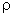 Концентрация аэроионов, (ион/см) Коэффициент униполярности, У положительной полярности отрицательной полярности Минимально допустимые 400 >600 от 0,4 до 1 Максимально допустимые < 50000 50000 Факторы трудового процесса Допустимые Допустимые Мужчины Женщины 1. Подъем и перемещение (разовое) тяжести при чередовании с другой работой (до 2 раз в час), кг До 30 До 10 2. Подъем и перемещение (разовое) тяжести постоянно в течение рабочей смены, кг До 15 До 7 3. Суммарная масса грузов, перемещаемых в течение каждого часа смены, кг: - с рабочей поверхности, До 870 До 350 - с пола До 435 До 175 4. Рабочая поза Периодическое, до 25% времени смены, нахождение в неудобной (работа с поворотом туловища, поднятыми руками, неудобным размещением конечностей) и (или) фиксированной позе (невозможность изменения взаимного положения тела относительно друг друга) Периодическое, до 25% времени смены, нахождение в неудобной (работа с поворотом туловища, поднятыми руками, неудобным размещением конечностей) и (или) фиксированной позе (невозможность изменения взаимного положения тела относительно друг друга) 5. Наклоны корпуса (вынужденные более 30 град.), количество за смену 51-100 51-100 6. Перемещения в пространстве, обусловленные технологическим процессом, км До 8 До 8 7. Монотонность нагрузок 7.1. Число элементов или повторяющихся операций От 9 до 6 От 9 до 6 8. Сенсорные нагрузки 8.1. Длительность сосредоточенного наблюдения (% от времени смены) От 26 до 50 От 26 до 50 8.2. Плотность сигналов (световых, звуковых) в среднем за час работы От 76 до 175 От 76 до 175 8.3. Число объектов наблюдения От 6 до 10 От 6 до 10 Помещения, возраст Помещения, возраст Помещения, возраст Помещения, возраст Норматив, не менее Норматив, не менее 1 1 1 1 2 2 Организации для детей до 7 лет Организации для детей до 7 лет Организации для детей до 7 лет Организации для детей до 7 лет Организации для детей до 7 лет Организации для детей до 7 лет Групповая (игровая), игровая комната (помещения), помещения для занятий Групповая (игровая), игровая комната (помещения), помещения для занятий Групповая (игровая), игровая комната (помещения), помещения для занятий до 3-х лет 2,5 м/чел. 2,5 м/чел. 3-7 лет 2,0 м/чел. 2,0 м/чел. Помещение для приема и (или) приготовления пищи Помещение для приема и (или) приготовления пищи Помещение для приема и (или) приготовления пищи дошкольные группы, размещенные в жилых помещениях жилищного фонда 0,7 м/посадочное место 0,7 м/посадочное место организации для детей-сирот и детей, оставшихся без попечения родителей при поквартирном проживании 1,5 м/посадочное место 1,5 м/посадочное место Спальная (место для сна) Спальная (место для сна) Спальная (место для сна) до 3-х лет 1,8 м/чел. 1,8 м/чел. 3-7 лет 2,0 м/чел. 2,0 м/чел. Раздевальная в групповой ячейке Раздевальная в групповой ячейке Раздевальная в групповой ячейке в группах менее 10 чел. 1,0 м/чел.(минимальная площадь помещения 6,0 м) 1,0 м/чел.(минимальная площадь помещения 6,0 м) в группах более 10 чел. 18,0 м 18,0 м Раздевальная (прихожая) Раздевальная (прихожая) Раздевальная (прихожая) Раздевальная (прихожая) 1,2 м/чел.(минимальная площадь помещения 6,0 м) 1,2 м/чел.(минимальная площадь помещения 6,0 м) Буфетная Буфетная Буфетная Буфетная 3,0 м 3,0 м Туалетная Туалетная Туалетная до 3-х лет 0,6 м/чел. 0,6 м/чел. 3-7 лет 0,8 м/чел. 0,8 м/чел. Туалетная и душевая или ванная комната Туалетная и душевая или ванная комната Туалетная и душевая или ванная комната Туалетная и душевая или ванная комната 0,8 м/чел. 0,8 м/чел. Музыкальный зал при проектной мощности организации от 120 до 250 детей Музыкальный зал при проектной мощности организации от 120 до 250 детей Музыкальный зал при проектной мощности организации от 120 до 250 детей Музыкальный зал при проектной мощности организации от 120 до 250 детей 50,0 м 50,0 м Музыкальный зал при проектной мощности организации от 250 детей Музыкальный зал при проектной мощности организации от 250 детей Музыкальный зал при проектной мощности организации от 250 детей Музыкальный зал при проектной мощности организации от 250 детей 100,0 м 100,0 м Физкультурный зал или объединенный физкультурный и музыкальный зал при проектной мощности организации менее 250 детей Физкультурный зал или объединенный физкультурный и музыкальный зал при проектной мощности организации менее 250 детей Физкультурный зал или объединенный физкультурный и музыкальный зал при проектной мощности организации менее 250 детей Физкультурный зал или объединенный физкультурный и музыкальный зал при проектной мощности организации менее 250 детей 75,0 м 75,0 м Кабинет для коррекционно-развивающих занятий с детьми Кабинет для коррекционно-развивающих занятий с детьми Кабинет для коррекционно-развивающих занятий с детьми Кабинет для коррекционно-развивающих занятий с детьми 10,0 м 10,0 м Комната воспитателя Комната воспитателя Комната воспитателя Комната воспитателя 6,0 м/чел. 6,0 м/чел. Медицинский кабинет Медицинский кабинет Медицинский кабинет Медицинский кабинет 12,0 м 12,0 м Процедурный кабинет Процедурный кабинет Процедурный кабинет Процедурный кабинет 8,0 м 8,0 м Изолятор (помещение для временной изоляции заболевшего) Изолятор (помещение для временной изоляции заболевшего) Изолятор (помещение для временной изоляции заболевшего) Изолятор (помещение для временной изоляции заболевшего) 6,0 м/койко-место 6,0 м/койко-место Туалет медицинского блока с местом для приготовления дезинфицирующих растворов Туалет медицинского блока с местом для приготовления дезинфицирующих растворов Туалет медицинского блока с местом для приготовления дезинфицирующих растворов Туалет медицинского блока с местом для приготовления дезинфицирующих растворов 6,0 м 6,0 м Помещения для стирки белья (постирочные) Помещения для стирки белья (постирочные) Помещения для стирки белья (постирочные) Помещения для стирки белья (постирочные) 14,0 м 14,0 м Гладильная Гладильная Гладильная Гладильная 10,0 м 10,0 м Кладовая чистого белья Кладовая чистого белья Кладовая чистого белья Кладовая чистого белья 6,0 м 6,0 м Туалет для персонала Туалет для персонала Туалет для персонала Туалет для персонала 3,0 м 3,0 м Хозяйственная кладовая Хозяйственная кладовая Хозяйственная кладовая Хозяйственная кладовая 4,0 м 4,0 м Помещение для хранения и обработки уборочного инвентаря, приготовления дезинфицирующих растворов Помещение для хранения и обработки уборочного инвентаря, приготовления дезинфицирующих растворов Помещение для хранения и обработки уборочного инвентаря, приготовления дезинфицирующих растворов Помещение для хранения и обработки уборочного инвентаря, приготовления дезинфицирующих растворов 4,0 м 4,0 м Организации для детей старше 7 лет и молодежи Организации для детей старше 7 лет и молодежи Организации для детей старше 7 лет и молодежи Организации для детей старше 7 лет и молодежи Организации для детей старше 7 лет и молодежи Организации для детей старше 7 лет и молодежи Жилые комнаты в общежитиях, интернатах, учреждениях социального Жилые комнаты в общежитиях, интернатах, учреждениях социального при наличии отдельных помещений для самостоятельных занятий при наличии отдельных помещений для самостоятельных занятий 4,5 м/чел. 4,5 м/чел. обслуживания семьи и детей обслуживания семьи и детей при оборудовании мест для самостоятельных занятий в жилой комнате при оборудовании мест для самостоятельных занятий в жилой комнате 6,0 м/чел. 6,0 м/чел. Жилые комнаты, спальные помещения в организациях отдыха детей и их оздоровления, групп продленного дня Жилые комнаты, спальные помещения в организациях отдыха детей и их оздоровления, групп продленного дня Жилые комнаты, спальные помещения в организациях отдыха детей и их оздоровления, групп продленного дня Жилые комнаты, спальные помещения в организациях отдыха детей и их оздоровления, групп продленного дня 4,0 м/чел. 4,0 м/чел. Жилые комнаты в детских санаториях Жилые комнаты в детских санаториях Жилые комнаты в детских санаториях Жилые комнаты в детских санаториях 6,0 м/чел. 6,0 м/чел. Помещения для отдыха и игр (гостиные), игровых комнат Помещения для отдыха и игр (гостиные), игровых комнат Помещения для отдыха и игр (гостиные), игровых комнат Помещения для отдыха и игр (гостиные), игровых комнат 2,5 м/чел. 2,5 м/чел. Учебные помещения, кабинеты, аудитории при фронтальных формах занятий Учебные помещения, кабинеты, аудитории при фронтальных формах занятий Учебные помещения, кабинеты, аудитории при фронтальных формах занятий Учебные помещения, кабинеты, аудитории при фронтальных формах занятий 2,5 м/чел. 2,5 м/чел. Учебные помещения, кабинеты, аудитории при организации групповых форм работы и индивидуальных занятий Учебные помещения, кабинеты, аудитории при организации групповых форм работы и индивидуальных занятий Учебные помещения, кабинеты, аудитории при организации групповых форм работы и индивидуальных занятий Учебные помещения, кабинеты, аудитории при организации групповых форм работы и индивидуальных занятий 3,5 м/чел. 3,5 м/чел. Помещения, оборудованные индивидуальными рабочими местами с персональным компьютером Помещения, оборудованные индивидуальными рабочими местами с персональным компьютером Помещения, оборудованные индивидуальными рабочими местами с персональным компьютером Помещения, оборудованные индивидуальными рабочими местами с персональным компьютером 4,5 м/рабочее место 4,5 м/рабочее место Лаборантская при специализированных кабинетах, лабораториях, мастерских (ПОО) Лаборантская при специализированных кабинетах, лабораториях, мастерских (ПОО) Лаборантская при специализированных кабинетах, лабораториях, мастерских (ПОО) Лаборантская при специализированных кабинетах, лабораториях, мастерских (ПОО) 15,0 м 15,0 м Лекционные аудитории Лекционные аудитории до 350 мест до 350 мест 1,2 м/чел. 1,2 м/чел. более 350 мест более 350 мест 1,0 м/чел. 1,0 м/чел. Мастерские трудового обучения, кабинет кулинарии и домоводства в общеобразовательных организациях Мастерские трудового обучения, кабинет кулинарии и домоводства в общеобразовательных организациях Мастерские трудового обучения, кабинет кулинарии и домоводства в общеобразовательных организациях Мастерские трудового обучения, кабинет кулинарии и домоводства в общеобразовательных организациях 6,0 м/рабочее место 6,0 м/рабочее место Слесарная мастерская (ПОО) Слесарная мастерская (ПОО) Слесарная мастерская (ПОО) Слесарная мастерская (ПОО) на 15 чел. 5,4 м/чел. на 20 чел. 4,5 м/чел. Слесарно-инструментальная мастерская (ПОО) Слесарно-инструментальная мастерская (ПОО) Слесарно-инструментальная мастерская (ПОО) Слесарно-инструментальная мастерская (ПОО) на 15 чел. 7,2 м/чел. на 20 чел. 6,0 м/чел. Слесарно-сборочная мастерская (ПОО) Слесарно-сборочная мастерская (ПОО) Слесарно-сборочная мастерская (ПОО) Слесарно-сборочная мастерская (ПОО) на 15 чел. 8,0 м/чел. на 20 чел. 7,2 м/чел. Токарная, фрезерная, механическая мастерская (ПОО) Токарная, фрезерная, механическая мастерская (ПОО) Токарная, фрезерная, механическая мастерская (ПОО) Токарная, фрезерная, механическая мастерская (ПОО) на 15 чел. 12,0 м/чел. на 20 чел. 10,8 м/чел. Электрогазосварочная мастерская (ПОО) Электрогазосварочная мастерская (ПОО) Электрогазосварочная мастерская (ПОО) Электрогазосварочная мастерская (ПОО) на 15 чел. 12,0 м/чел. на 20 чел. 9,6 м/чел. Электросварочная (ПОО) Электросварочная (ПОО) Электросварочная (ПОО) Электросварочная (ПОО) на 15 чел. 9,0 м/чел. на 20 чел. 7,5 м/чел. Электромонтажная (ПОО) Электромонтажная (ПОО) Электромонтажная (ПОО) Электромонтажная (ПОО) на 15 чел. 6,0 м/чел. на 20 чел. 4,0 м/чел. Механическая по обработке дерева (ПОО) Механическая по обработке дерева (ПОО) Механическая по обработке дерева (ПОО) Механическая по обработке дерева (ПОО) на 15 чел. 12,0 м/чел. на 20 чел. 10,0 м/чел. Помещение для самоподготовки Помещение для самоподготовки Помещение для самоподготовки Помещение для самоподготовки 2,5 м/чел. 2,5 м/чел. Рекреация коридорного типа Рекреация коридорного типа Рекреация коридорного типа Рекреация коридорного типа 0,6 м/чел. 0,6 м/чел. Рекреация зального типа Рекреация зального типа Рекреация зального типа Рекреация зального типа 2,0 м/чел. 2,0 м/чел. Актовый (концертный) зал Актовый (концертный) зал Актовый (концертный) зал Актовый (концертный) зал 0,65 м/посадочное место 0,65 м/посадочное место Спортивный зал Спортивный зал Спортивный зал Спортивный зал 10 м/чел. 10 м/чел. Зал для занятий лечебной физической культурой Зал для занятий лечебной физической культурой Зал для занятий лечебной физической культурой Зал для занятий лечебной физической культурой 5,0 м/чел. 5,0 м/чел. Раздевальные при спортивном зале Раздевальные при спортивном зале Раздевальные при спортивном зале Раздевальные при спортивном зале 14,0 м 14,0 м Туалетные при спортивном зале Туалетные при спортивном зале Туалетные при спортивном зале Туалетные при спортивном зале 8,0 м 8,0 м Душевые при спортивном зале, раздельные по полу Душевые при спортивном зале, раздельные по полу Душевые при спортивном зале, раздельные по полу Душевые при спортивном зале, раздельные по полу 12,0 м 12,0 м Лаборатории, мастерские для занятий творчеством при организации дополнительного образования (ПОО) Лаборатории, мастерские для занятий творчеством при организации дополнительного образования (ПОО) Лаборатории, мастерские для занятий творчеством при организации дополнительного образования (ПОО) Лаборатории, мастерские для занятий творчеством при организации дополнительного образования (ПОО) 4,0 м/чел. 4,0 м/чел. Кабинет для индивидуальных музыкальных занятий для организаций дополнительного образования Кабинет для индивидуальных музыкальных занятий для организаций дополнительного образования Кабинет для индивидуальных музыкальных занятий для организаций дополнительного образования Кабинет для индивидуальных музыкальных занятий для организаций дополнительного образования 12,0 м 12,0 м Зал для занятий хора и оркестра Зал для занятий хора и оркестра Зал для занятий хора и оркестра Зал для занятий хора и оркестра 2,0 м/чел. 2,0 м/чел. Зал для занятий хореографией Зал для занятий хореографией Зал для занятий хореографией Зал для занятий хореографией 3,0 м/чел. 3,0 м/чел. Обеденный зал общеобразовательные организации, ПОО, организации отдыха детей и их оздоровления с дневным пребыванием общеобразовательные организации, ПОО, организации отдыха детей и их оздоровления с дневным пребыванием общеобразовательные организации, ПОО, организации отдыха детей и их оздоровления с дневным пребыванием 0,7 м/посадочное место 0,7 м/посадочное место организации отдыха детей и их оздоровления с круглосуточным пребыванием организации отдыха детей и их оздоровления с круглосуточным пребыванием организации отдыха детей и их оздоровления с круглосуточным пребыванием 1,0 м/посадочное место 1,0 м/посадочное место Обеденный зал детские санатории; организации для детей-сирот и детей, оставшихся без попечения родителей; специализированные учреждения для несовершеннолетних, нуждающихся в социальной реабилитации детские санатории; организации для детей-сирот и детей, оставшихся без попечения родителей; специализированные учреждения для несовершеннолетних, нуждающихся в социальной реабилитации детские санатории; организации для детей-сирот и детей, оставшихся без попечения родителей; специализированные учреждения для несовершеннолетних, нуждающихся в социальной реабилитации 1,5 м/посадочное место 1,5 м/посадочное место Помещение для приема пищи и (или) приготовления пищи малокомплектные образовательные организации, реализующие образовательные программы начального общего, основного общего и среднего общего образования малокомплектные образовательные организации, реализующие образовательные программы начального общего, основного общего и среднего общего образования малокомплектные образовательные организации, реализующие образовательные программы начального общего, основного общего и среднего общего образования 0,7 м/посадочное место (минимальная площадь помещения 20 м) 0,7 м/посадочное место (минимальная площадь помещения 20 м) организации для детей-сирот и детей, оставшихся без попечения родителей при поквартирном проживании; специализированные учреждения для несовершеннолетних, нуждающихся в социальной реабилитации организации для детей-сирот и детей, оставшихся без попечения родителей при поквартирном проживании; специализированные учреждения для несовершеннолетних, нуждающихся в социальной реабилитации организации для детей-сирот и детей, оставшихся без попечения родителей при поквартирном проживании; специализированные учреждения для несовершеннолетних, нуждающихся в социальной реабилитации 1,5 м/посадочное место 1,5 м/посадочное место Комната воспитателя Комната воспитателя Комната воспитателя Комната воспитателя 6,0 м/чел. 6,0 м/чел. Туалетные раздельные для мальчиков и девочек (юношей и девушек) Туалетные раздельные для мальчиков и девочек (юношей и девушек) Туалетные раздельные для мальчиков и девочек (юношей и девушек) Туалетные раздельные для мальчиков и девочек (юношей и девушек) 0,1 м/чел. 0,1 м/чел. Туалетная и душевая или ванная комната для организаций отдыха детей и их оздоровления с круглосуточным пребыванием; специализированные учреждения для несовершеннолетних, нуждающихся в социальной реабилитации для организаций отдыха детей и их оздоровления с круглосуточным пребыванием; специализированные учреждения для несовершеннолетних, нуждающихся в социальной реабилитации для организаций отдыха детей и их оздоровления с круглосуточным пребыванием; специализированные учреждения для несовершеннолетних, нуждающихся в социальной реабилитации 0,8 м/чел. 0,8 м/чел. организации для детей-сирот и детей, оставшихся без попечения родителей организации для детей-сирот и детей, оставшихся без попечения родителей организации для детей-сирот и детей, оставшихся без попечения родителей 1,5 м/чел. 1,5 м/чел. Комната гигиены девочек (девушек) Комната гигиены девочек (девушек) Комната гигиены девочек (девушек) Комната гигиены девочек (девушек) 3,0 м 3,0 м Помещение для хранения вещей Помещение для хранения вещей Помещение для хранения вещей Помещение для хранения вещей 0,2 м/чел. 0,2 м/чел. Помещение для стирки, сушки вещей, глажения и чистки одежды Помещение для стирки, сушки вещей, глажения и чистки одежды Помещение для стирки, сушки вещей, глажения и чистки одежды Помещение для стирки, сушки вещей, глажения и чистки одежды 14 м 14 м Помещение для хранения уборочного инвентаря, приготовления дезинфицирующих растворов Помещение для хранения уборочного инвентаря, приготовления дезинфицирующих растворов Помещение для хранения уборочного инвентаря, приготовления дезинфицирующих растворов Помещение для хранения уборочного инвентаря, приготовления дезинфицирующих растворов 4,0 м 4,0 м Медицинский кабинет общеобразовательные организации, ПОО общеобразовательные организации, ПОО общеобразовательные организации, ПОО 21,0 м 21,0 м организации отдыха детей и их оздоровления организации отдыха детей и их оздоровления организации отдыха детей и их оздоровления 10,0 м 10,0 м Стоматологический кабинет Стоматологический кабинет Стоматологический кабинет Стоматологический кабинет 12,0 м 12,0 м Процедурный (прививочный) кабинет Процедурный (прививочный) кабинет Процедурный (прививочный) кабинет Процедурный (прививочный) кабинет 12,0 м 12,0 м Кабинет для коррекционно-развивающих занятий с детьми Кабинет для коррекционно-развивающих занятий с детьми Кабинет для коррекционно-развивающих занятий с детьми Кабинет для коррекционно-развивающих занятий с детьми 10,0 м 10,0 м Изолятор (помещение для временной изоляции заболевших) Изолятор (помещение для временной изоляции заболевших) Изолятор (помещение для временной изоляции заболевших) Изолятор (помещение для временной изоляции заболевших) 6,0 м/1 койко-место 6,0 м/1 койко-место Медицинская палатка (в палаточном лагере) Медицинская палатка (в палаточном лагере) Медицинская палатка (в палаточном лагере) Медицинская палатка (в палаточном лагере) 4,0 м 4,0 м Гардероб Гардероб Гардероб Гардероб 0,15 м/на 1 чел. 0,15 м/на 1 чел. Раздевальная (прихожая) Раздевальная (прихожая) Раздевальная (прихожая) Раздевальная (прихожая) 1,2 м/чел. (минимальная площадь помещения 6 м) 1,2 м/чел. (минимальная площадь помещения 6 м) Ширина рекреаций Ширина рекреаций Ширина рекреаций Ширина рекреаций При одностороннем расположении кабинетов При одностороннем расположении кабинетов При одностороннем расположении кабинетов При одностороннем расположении кабинетов 4,0 м 4,0 м При двухстороннем расположении кабинетов При двухстороннем расположении кабинетов При двухстороннем расположении кабинетов При двухстороннем расположении кабинетов 6,0 м 6,0 м  Нормативы параметров мебели  Нормативы параметров мебели  Нормативы параметров мебели  Нормативы параметров мебели  Нормативы параметров мебели  Нормативы параметров мебели Вид оборудования Возраст Возраст Возраст Нормируемый параметр Норматив Мебель для лежания до 3-х лет до 3-х лет до 3-х лет длина 1200 мм (кровати) - размеры, ширина 600 мм не менее от 3-х до 7 лет от 3-х до 7 лет от 3-х до 7 лет длина 1400 мм ширина 600 мм от 7 до 10 лет от 7 до 10 лет от 7 до 10 лет длина 1600 мм ширина 700 мм от 10 лет и старше от 10 лет и старше от 10 лет и старше длина 1900 мм ширина 800 мм Вид оборудования Номер мебели Номер мебели Маркировка Длина тела (рост ребенка) Высота рабочей плоскости Мебель детская 00 00 Черный до 850 мм 340 мм дошкольная, 0 0 Белый 850-1000 мм 400 мм ученическая (столы) - 1 1 Оранжевый 1000-1150 мм 460 мм высота до крышки 2 2 Фиолетовый 1150-1300 мм 520 мм 3 3 Желтый 1300-1450 мм 580 мм 4 4 Красный 1450-1600 мм 640 мм 5 5 Зеленый 1600-1750 мм 700 мм 6 6 Голубой 1750-1850 мм 760 мм Мебель детская 00 00 Черный до 850 мм 180 мм дошкольная, 0 0 Белый 850-1000 мм 220 мм ученическая 1 1 Оранжевый 1000-1150 мм 260 мм (стулья) - высота 2 2 Фиолетовый 1150-1300 мм 300 мм сиденья 3 3 Желтый 1300-1450 мм 340 мм 4 4 Красный 1450-1600 мм 380 мм 5 5 Зеленый 1600-1750 мм 420 мм 6 6 Голубой 1750-1850 мм 460 мм Конторки (высота над - - - 1150-1300 мм 750 мм полом переднего края - - - 1300-1450 мм 850 мм столешницы) - - - 1450-1600 мм 950 мм Требования к расстановке мебели Требования к расстановке мебели Требования к расстановке мебели Требования к расстановке мебели Требования к расстановке мебели Требования к расстановке мебели Показатель Показатель Показатель Показатель Показатель Норматив Минимальные разрывы, расстояния, не менее Минимальные разрывы, расстояния, не менее Минимальные разрывы, расстояния, не менее Минимальные разрывы, расстояния, не менее Минимальные разрывы, расстояния, не менее Кровати в спальных Кровати в спальных от наружных стен от наружных стен от наружных стен 60 см помещениях помещениях от отопительных приборов от отопительных приборов от отопительных приборов 20 см ширина прохода между кроватями ширина прохода между кроватями ширина прохода между кроватями 50 см между изголовьями двух кроватей между изголовьями двух кроватей между изголовьями двух кроватей 30 см Мебель в учебном помещении Мебель в учебном помещении между столами и стенами (светонесущей и противоположной светонесущей) между столами и стенами (светонесущей и противоположной светонесущей) между столами и стенами (светонесущей и противоположной светонесущей) 50 см между рядами столов между рядами столов между рядами столов 50 см от учебной доски до первого ряда столов от учебной доски до первого ряда столов от учебной доски до первого ряда столов 240 см Наибольшая удаленность от учебной доски до последнего ряда столов Наибольшая удаленность от учебной доски до последнего ряда столов Наибольшая удаленность от учебной доски до последнего ряда столов Наибольшая удаленность от учебной доски до последнего ряда столов Наибольшая удаленность от учебной доски до последнего ряда столов не более 860 см Угол видимости учебной доски Угол видимости учебной доски до 7 лет; 1-4 классы до 7 лет; 1-4 классы до 7 лет; 1-4 классы 45° 5-11 классы, ПОО 5-11 классы, ПОО 5-11 классы, ПОО 35° Высота нижнего края учебной доски над полом Высота нижнего края учебной доски над полом Высота нижнего края учебной доски над полом Высота нижнего края учебной доски над полом Высота нижнего края учебной доски над полом 70-90 м Электронные средства обучения Диагональ экрана, дюйм/см, не менее Интерактивная доска (интерактивная панель) 65/165,1 Монитор персонального компьютера, ноутбука 15,6/39,6 Ноутбук 14,0/35,6 Планшет 10,5/26,6 Показатель, возраст Показатель, возраст Показатель, возраст Норматив Высота установки до 4-х лет до 4-х лет 0,4 м умывальных от 4-х до 7 лет от 4-х до 7 лет 0,5 м раковин или раковины желобкового типа (от пола до борта) 7 лет и старше 7 лет и старше 0,7-0,8 м Количество до 3-х лет индивидуальные горшки на каждого ребенка санитарных приборов для умывальники или 1 раковина желобкового типа 1 кран на 5 детей детей дошкольного унитаз 1 возраста, не менее поддон с душевой насадкой на гибком шланге 1 умывальник для персонала 1 3-7 лет детские унитазы 1 унитаз на 5 детей умывальники или раковина желобкового типа 1 кран на 5 детей умывальник для персонала 1 3-7 лет, для детские унитазы 1 унитаз на 20 детей организаций с кратковременным пребыванием (4 часа и менее) умывальники или раковина желобкового типа 1 кран на 20 детей Количество санитарных приборов для Количество санитарных приборов для унитазы 1 на 20 девочек детей старше 7 лет в организациях с детей старше 7 лет в организациях с 1 на 30 мальчиков дневным пребыванием, не менее дневным пребыванием, не менее писсуары 1 на 30 мальчиков умывальники или раковина желобкового типа 1 кран на 30 чел. Количество санитарных приборов для Количество санитарных приборов для унитазы 1 на 8 девочек детей старше 7 лет в организациях с детей старше 7 лет в организациях с 1 на 16 мальчиков круглосуточным пребыванием, не менее круглосуточным пребыванием, не менее писсуары 1 на 16 мальчиков умывальники или раковина желобкового типа 1 кран на 5 чел. Количество умывальников или раковина желобкового типа перед обеденным залом, не менее Количество умывальников или раковина желобкового типа перед обеденным залом, не менее Количество умывальников или раковина желобкового типа перед обеденным залом, не менее 1 кран на 20 посадочных мест Показатель Показатель Норматив Коэффициент потолок, верхняя часть стен и оконных откосов 0,70 отражения, панели стен 0,55 не менее пол 0,40 мебель 0,45 Показатель Организация, возраст Организация, возраст Организация, возраст Норматив 1 2 2 2 3 Начало занятий, не ранее все возрастные группы все возрастные группы все возрастные группы 8:00 детский санаторий детский санаторий детский санаторий 9:00 Окончание занятий, не позднее при реализации образовательных программ дошкольного образования при реализации образовательных программ дошкольного образования при реализации образовательных программ дошкольного образования 17:00 при реализации программ начального, общего основного и среднего общего образования и программ профессионального обучения (ПОО 1, 2 курс) при реализации программ начального, общего основного и среднего общего образования и программ профессионального обучения (ПОО 1, 2 курс) при реализации программ начального, общего основного и среднего общего образования и программ профессионального обучения (ПОО 1, 2 курс) 19:00 при реализации дополнительных образовательных программ, деятельности кружков (студий), спортивных секций при реализации дополнительных образовательных программ, деятельности кружков (студий), спортивных секций до 7 лет 19:30 7-10 лет 20:00 10-18 лет 21:00 детские санатории детские санатории детские санатории 18:00 Перерыв между последним уроком (занятием) и началом внеурочных/дополнительных занятий следующей смены, не менее Перерыв между последним уроком (занятием) и началом внеурочных/дополнительных занятий следующей смены, не менее Перерыв между последним уроком (занятием) и началом внеурочных/дополнительных занятий следующей смены, не менее Перерыв между последним уроком (занятием) и началом внеурочных/дополнительных занятий следующей смены, не менее 20 мин Продолжительность от 1,5 до 3 лет от 1,5 до 3 лет от 1,5 до 3 лет 10 мин занятия для детей от 3 до 4 лет от 3 до 4 лет от 3 до 4 лет 15 мин дошкольного возраста, от 4 до 5 лет от 4 до 5 лет от 4 до 5 лет 20 мин не более от 5 до 6 лет от 5 до 6 лет от 5 до 6 лет 25 мин от 6 до 7 лет от 6 до 7 лет от 6 до 7 лет 30 мин Продолжительность 1 класс (сентябрь-декабрь) 1 класс (сентябрь-декабрь) 1 класс (сентябрь-декабрь) 35 мин учебного занятия для 1 класс (январь-май) 1 класс (январь-май) 1 класс (январь-май) 40 мин обучающихся, не более классы, в которых обучаются дети с ограниченными возможностями здоровья классы, в которых обучаются дети с ограниченными возможностями здоровья классы, в которых обучаются дети с ограниченными возможностями здоровья 40 мин 2-11 классы 2-11 классы 2-11 классы 45 мин Продолжительность от 1,5 до 3 лет от 1,5 до 3 лет от 1,5 до 3 лет 20 мин дневной суммарной от 3 до 4 лет от 3 до 4 лет от 3 до 4 лет 30 мин образовательной нагрузки от 4 до 5 лет от 4 до 5 лет от 4 до 5 лет 40 мин для детей дошкольного возраста, не более от 5 до 6 лет от 5 до 6 лет от 5 до 6 лет 50 мин или 75 минпри организации1 занятия последневного сна от 6 до 7 лет от 6 до 7 лет от 6 до 7 лет 90 мин Продолжительность дневной суммарной образовательной нагрузки 1 классы при включении в расписание занятий 2-х уроков физической культуры в неделю при включении в расписание занятий 2-х уроков физической культуры в неделю 4 урока для обучающихся, не более при включении в расписание занятий 3-х уроков физической культуры в неделю при включении в расписание занятий 3-х уроков физической культуры в неделю 4 урокаи 1 раз в неделю - 5 уроков 2-4 классы при включении в расписание занятий 2-х уроков физической культуры в неделю при включении в расписание занятий 2-х уроков физической культуры в неделю 5 уроков при включении в расписание занятий 3-х уроков физической культуры в неделю при включении в расписание занятий 3-х уроков физической культуры в неделю 5 урокови 1 раз в неделю - 6 уроков 5-6 классы 5-6 классы 5-6 классы 6 уроков 7-11 классы 7-11 классы 7-11 классы 7 уроков старше 18 лет старше 18 лет старше 18 лет не более 8 ч (академических) 2-4 классы, в которых обучаются дети с ограниченными возможностями здоровья 2-4 классы, в которых обучаются дети с ограниченными возможностями здоровья 2-4 классы, в которых обучаются дети с ограниченными возможностями здоровья 5 уроков 5-11 классы, в которых обучаются дети с ограниченными возможностями здоровья 5-11 классы, в которых обучаются дети с ограниченными возможностями здоровья 5-11 классы, в которых обучаются дети с ограниченными возможностями здоровья 6 уроков Учебная нагрузка при 1 класс 1 класс 1 класс 21 ч 5-дневной учебной 2-4 класс 2-4 класс 2-4 класс 23 ч неделе, не более 5 класс 5 класс 5 класс 29 ч 6 класс 6 класс 6 класс 30 ч 7 класс 7 класс 7 класс 32 ч 8-9 класс 8-9 класс 8-9 класс 33 ч 10-11 класс, 1-2 курс ПОО 10-11 класс, 1-2 курс ПОО 10-11 класс, 1-2 курс ПОО 34 ч старше 18 лет старше 18 лет старше 18 лет 40 ч Учебная нагрузка при 2-4 класс 2-4 класс 2-4 класс 26 ч 6-дневной учебной 5 класс 5 класс 5 класс 32 ч неделе, не более 6 класс 6 класс 6 класс 33 ч 7 класс 7 класс 7 класс 35 ч 8-9 класс 8-9 класс 8-9 класс 36 ч 10-11 класс, 1-2 курс ПОО 10-11 класс, 1-2 курс ПОО 10-11 класс, 1-2 курс ПОО 37 ч старше 18 лет старше 18 лет старше 18 лет 40 ч Проведение сдвоенных уроков 1-4 классы 1-4 классы 1-4 классы не проводятся заисключением уроков физической культуры по лыжной подготовке и плаванию Продолжительность перерывов между занятиями, не менее все возраста все возраста все возраста 10 мин Продолжительность 1-11 классы, обучающиеся ПОО 1-11 классы, обучающиеся ПОО 1-11 классы, обучающиеся ПОО 10 мин перемен (перерывов), не менее 1-11 классы, обучающиеся ПОО перемены для приема пищи 1-11 классы, обучающиеся ПОО перемены для приема пищи 1-11 классы, обучающиеся ПОО перемены для приема пищи 20 мин динамическая пауза (для 1-х классов) динамическая пауза (для 1-х классов) динамическая пауза (для 1-х классов) 40 мин Недельный объем внеурочной деятельности, не более 1-11 класс 1-11 класс 1-11 класс 10 ч Количество видов учебной деятельности на учебном занятии 1-4 классы 1-4 классы 1-4 классы 3-7 5-11 классы 5-11 классы 5-11 классы 5-7 Продолжительность 1-4 классы 1-4 классы 1-4 классы 5-7 одного вида учебной 5-9 классы 5-9 классы 5-9 классы 7-10 деятельности на занятии, мин 10-11 классы 10-11 классы 10-11 классы 7-10 Плотность урока 1-4 классы 1-4 классы 1-4 классы 60-80 (отношение времени, 5-9 классы 5-9 классы 5-9 классы 70-90 затраченного на учебную деятельность, к общему времени), % 10-11 классы 10-11 классы 10-11 классы 70-90 Моторная плотность урока физической культуры, %, не менее Моторная плотность урока физической культуры, %, не менее Моторная плотность урока физической культуры, %, не менее Моторная плотность урока физической культуры, %, не менее 70 Перерыв во время занятий для гимнастики, не менее Перерыв во время занятий для гимнастики, не менее Перерыв во время занятий для гимнастики, не менее Перерыв во время занятий для гимнастики, не менее 2 мин Продолжительность 1 класс 1 класс 1 класс 1,0 ч выполнения домашних 2-3 классы 2-3 классы 2-3 классы 1,5 ч заданий, не более 4-5 классы 4-5 классы 4-5 классы 2,0 ч 6-8 классы 6-8 классы 6-8 классы 2,5 ч 9-11 классы 9-11 классы 9-11 классы 3,5 ч Продолжительность выполнения домашних 1-4 классы 1-4 классы 1-4 классы домашние задания не задают заданий в детских санаториях, не более 5-11 классы 5-11 классы 5-11 классы 1,0 ч Вес ежедневного 1-2 классы 1-2 классы 1-2 классы 1,5 комплекта учебников и 3-4 классы 3-4 классы 3-4 классы 2,0 письменных 5-6 классы 5-6 классы 5-6 классы 2,5 принадлежностей, 7-8 классы 7-8 классы 7-8 классы 3,5 не более, кг 9-11 классы 9-11 классы 9-11 классы 4,0 Показатель Организация, возраст Организация, возраст Норматив Продолжительность ночного сна, 1-3 года 1-3 года 12,0 ч не менее 4-7 лет 4-7 лет 11,0 ч 8-10 лет 8-10 лет 10,0 ч 11-14 лет 11-14 лет 9,0 ч 15 лет и старше 15 лет и старше 8,5 ч Продолжительность дневного сна, 1-3 года 1-3 года 3,0 ч не менее 4-7 лет 4-7 лет 2,5 ч старше 7 лет старше 7 лет 1,5 ч Продолжительность прогулок, для детей до 7 лет для детей до 7 лет 3, ч/день не менее для детей старше 7 лет для детей старше 7 лет 2,0 ч/день Суммарный объем двигательной активности, не менее все возраста все возраста 1,0 ч/день Утренний подъем, не ранее все возраста все возраста 7 ч 00 мин Утренняя зарядка, до 7 лет до 7 лет 10 мин продолжительность, не менее старше 7 лет старше 7 лет 15 мин Продолжительность труда, не более производственная практика 12-13 лет 2,0 ч в день в общеобразовательной 14-15 лет 2,5 ч день организации, лагеря труда и отдыха 16-18 лет 3,5 ч день ПОО 14-15 лет 4 ч в день (24 ч в неделю) 16-18 лет 6 ч в день (36 в неделю) Электронные средства обучения Классы на уроке,мин, не более суммарнов день в школе,мин,не более суммарно в день дома (включаядосуговуюдеятельность),мин,не более 1 2 3 4 5 Интерактивная доска 5-7 лет 7 20 - 1-3 классы 20 80 - 4 классы 30 90 - 5-9 классы 30 100 - 10-11 классы, 1-2 курс ПОО 30 120 - Интерактивная панель 5-7 лет 5 10 - 1-3 классы 10 30 - 4 классы 15 45 - 5-6 классы 20 80 - 7-11 классы, 1-2 курс ПОО 25 100 - Персональный компьютер 6-7 лет 15 20 - 1-2 классы 20 40 80 3-4 классы 25 50 90 5-9 классы 30 60 120 10-11 классы, 1-2 курс ПОО 35 70 170 Ноутбук 6-7 лет 15 20 - 1-2 классы 20 40 80 3-4 классы 25 50 90 5-9 классы 30 60 120 10-11 классы, 1-2 курс ПОО 35 70 170 Планшет 6-7 лет 10 10 - 1-2 классы 10 30 80 3-4 классы 15 45 90 5-9 классы 20 60 120 10-11 классы, 1-2 курс ПОО 20 80 150 Учебные предметы Количество баллов Математика 8 Русский язык/Родной язык 7 Информатика и ИКТ 6 Иностранный язык 7 Окружающий мир 6 Литературное чтение 5 Изобразительное искусство 3 Музыка 3 Технология 2 Физическая культура 1 Учебные предметы Учебные предметы Количество баллов (по классам) Количество баллов (по классам) Количество баллов (по классам) Количество баллов (по классам) Количество баллов (по классам) 5 6 7 8 9 Физика Физика - - 8 9 13 Химия Химия - - - 10 12 История История 5 8 6 8 10 Иностранный язык Иностранный язык 9 11 10 8 9 Математика Математика 10 13 - - - Геометрия - - 12 10 8 Алгебра - - 10 9 7 Природоведение Природоведение 7 8 - - - Биология Биология 10 8 7 7 7 Литература Литература 4 6 4 4 7 Информатика и ИКТ Информатика и ИКТ 4 10 4 7 7 Русский язык/Родной язык Русский язык/Родной язык 8 12 11 7 6 География География - 7 6 6 5 Искусство Изобразительное искусство 3 3 1 - - Мировая художественная культура - - 8 5 5 Музыка 2 1 1 1 - Обществознание (включая экономику и право) Обществознание (включая экономику и право) 6 9 9 5 5 Технология Технология 4 3 2 1 4 Черчение Черчение - - - 5 4 Основы безопасности жизнедеятельности Основы безопасности жизнедеятельности 1 2 3 3 3 Физическая культура Физическая культура 3 4 2 2 2 Учебные предметы Количество баллов Физика 12 Математика (геометрия), Химия 11 Математика (алгебра) 10 Русский язык/Родной язык 9 Литература, Иностранный язык 8 Биология 7 Информатика и ИКТ 6 История, Обществознание (включая экономику и право), Искусство (МХК) 5 География 3 Основы безопасности жизнедеятельности 2 Физическая культура 1 Температура наружного воздуха, °С Учебные кабинеты в малые перемены Учебные кабинеты в большие перемены и между сменами/рекреации между учебными занятиями от +10 до +6 4-10 25-35 от +5 до 0 3-7 20-30 от 0 до -5 2-5 15-25 от -5 до -10 1-3 10-15 ниже -10 1-1,5 5-10 Климатическая зона Возраст Температура воздуха, °С Температура воздуха, °С Температура воздуха, °С обучающихся без ветра при скорости ветра до 5 м/с при скорости ветра 6-10 м/с Северная часть до 12 лет -10-11 -6-7 -3-4 Российской Федерации 12-13 лет -12 -8 -5 14-15 лет -15 -12 -8 16-17 лет -16 -15 -10 Заполярье до 12 лет -11-13 -7-9 -4-5 12-13 лет -15 -11 -8 14-15 лет -18 -15 -11 16-17 лет -21 -18 -13 Средняя полоса до 12 лет -9 -6 -3 Российской Федерации 12-13 лет -12 -8 -5 14-15 лет -15 -12 -8 16-17 лет -16 -15 -10 Сезоны года Класс обучения Температура воздуха, °С Влажность воздуха, % Скорость ветра, м/с Зима 1-4 -1-7 0-75 <2 5-11 -1-15 0-00 <5 Весна 1-4 0+5 0-80 0-2 5-11 -1+5 0-00 0-7 Лето 1-4 <+25 <60 2-6 5-11 <+30 <80 0-8 Осень 1-4 >+3 0-75 0-2 5-11 >0 0-00 0-8 Весеннее межсезонье 1-4 0-3 0-60 0-2 5-11 0-7 0-00 0-6 Осеннее межсезонье 1-4 0-5 0-80 0-3 5-11 0-10 0-00 0-8 Температура воздуха, °С Скорость ветра, м/сек -25 2,0-2,5 -20 3,5-4,0 -15 4,5-5,0 -10 6,0-6,5 -5 7,0-7,5 0 8,0-9,5 Показатели тяжести трудовогопроцесса, в зависимости отхарактера работ Допустимые физические нагрузки (физическая динамическаянагрузка - кг*м, масса груза - кг, статическая нагрузка - кгс*с),стереотипные рабочие движения, наклоны, передвижения -количество за смену) Допустимые физические нагрузки (физическая динамическаянагрузка - кг*м, масса груза - кг, статическая нагрузка - кгс*с),стереотипные рабочие движения, наклоны, передвижения -количество за смену) Допустимые физические нагрузки (физическая динамическаянагрузка - кг*м, масса груза - кг, статическая нагрузка - кгс*с),стереотипные рабочие движения, наклоны, передвижения -количество за смену) Допустимые физические нагрузки (физическая динамическаянагрузка - кг*м, масса груза - кг, статическая нагрузка - кгс*с),стереотипные рабочие движения, наклоны, передвижения -количество за смену) Допустимые физические нагрузки (физическая динамическаянагрузка - кг*м, масса груза - кг, статическая нагрузка - кгс*с),стереотипные рабочие движения, наклоны, передвижения -количество за смену) Допустимые физические нагрузки (физическая динамическаянагрузка - кг*м, масса груза - кг, статическая нагрузка - кгс*с),стереотипные рабочие движения, наклоны, передвижения -количество за смену) Допустимые физические нагрузки (физическая динамическаянагрузка - кг*м, масса груза - кг, статическая нагрузка - кгс*с),стереотипные рабочие движения, наклоны, передвижения -количество за смену) Допустимые физические нагрузки (физическая динамическаянагрузка - кг*м, масса груза - кг, статическая нагрузка - кгс*с),стереотипные рабочие движения, наклоны, передвижения -количество за смену) для юношей для юношей для юношей для юношей для девушек для девушек для девушек для девушек 14 лет 15 лет 16 лет 17 лет 14 лет 15 лет 16 лет 17 лет 1 2 3 4 5 6 7 8 9 Физическая динамическая нагрузка, выраженная в единицах внешней механической работы за смену, кг * м: Физическая динамическая нагрузка, выраженная в единицах внешней механической работы за смену, кг * м: Физическая динамическая нагрузка, выраженная в единицах внешней механической работы за смену, кг * м: Физическая динамическая нагрузка, выраженная в единицах внешней механической работы за смену, кг * м: Физическая динамическая нагрузка, выраженная в единицах внешней механической работы за смену, кг * м: Физическая динамическая нагрузка, выраженная в единицах внешней механической работы за смену, кг * м: Физическая динамическая нагрузка, выраженная в единицах внешней механической работы за смену, кг * м: Физическая динамическая нагрузка, выраженная в единицах внешней механической работы за смену, кг * м: Физическая динамическая нагрузка, выраженная в единицах внешней механической работы за смену, кг * м: при региональной нагрузке с преимущественным участием мышц рук и плечевого пояса при перемещении груза на расстояние до 1 м 1000 1250 2500 3000 500 750 1500 2000 при общей нагрузке с участием мышц рук, корпуса, ног: при общей нагрузке с участием мышц рук, корпуса, ног: при общей нагрузке с участием мышц рук, корпуса, ног: при общей нагрузке с участием мышц рук, корпуса, ног: при общей нагрузке с участием мышц рук, корпуса, ног: при общей нагрузке с участием мышц рук, корпуса, ног: при общей нагрузке с участием мышц рук, корпуса, ног: при общей нагрузке с участием мышц рук, корпуса, ног: при общей нагрузке с участием мышц рук, корпуса, ног: при перемещении груза на расстояние от 1 до 5 м 5000 6000 13000 15000 3000 3500 8000 10000 при перемещении груза на расстояние более 5 м 9000 11000 26000 30000 5500 7000 16000 18000 Масса поднимаемого и перемещаемого груза вручную (кг): Масса поднимаемого и перемещаемого груза вручную (кг): Масса поднимаемого и перемещаемого груза вручную (кг): Масса поднимаемого и перемещаемого груза вручную (кг): Масса поднимаемого и перемещаемого груза вручную (кг): Масса поднимаемого и перемещаемого груза вручную (кг): Масса поднимаемого и перемещаемого груза вручную (кг): Масса поднимаемого и перемещаемого груза вручную (кг): Масса поднимаемого и перемещаемого груза вручную (кг): подъем и перемещение (разовое) тяжестей при чередовании с другой работой (до 2-х раз в час) не более 1/3 рабочей смены 12 15 20 24 4 5 7 8 подъем и перемещение (разовое) тяжестей (более 2-х раз в час) в течение не более 1/3 рабочей смены 6 7 11 13 3 4 5 6 подъем и перемещение вручную груза постоянно в течение рабочей смены 3 3 4 4 2 2 3 3 перемещении грузов на тележках или в контейнерах 12 15 20 24 4 5 7 8 суммарная масса грузов, перемещаемых в течение рабочего дня: суммарная масса грузов, перемещаемых в течение рабочего дня: суммарная масса грузов, перемещаемых в течение рабочего дня: суммарная масса грузов, перемещаемых в течение рабочего дня: суммарная масса грузов, перемещаемых в течение рабочего дня: суммарная масса грузов, перемещаемых в течение рабочего дня: суммарная масса грузов, перемещаемых в течение рабочего дня: суммарная масса грузов, перемещаемых в течение рабочего дня: суммарная масса грузов, перемещаемых в течение рабочего дня: с рабочей поверхности 400 500 1000 1500 180 200 400 500 с пола 200 250 500 700 90 100 200 250 Стереотипные рабочие движения (количество за смену): Стереотипные рабочие движения (количество за смену): Стереотипные рабочие движения (количество за смену): Стереотипные рабочие движения (количество за смену): Стереотипные рабочие движения (количество за смену): Стереотипные рабочие движения (количество за смену): Стереотипные рабочие движения (количество за смену): Стереотипные рабочие движения (количество за смену): Стереотипные рабочие движения (количество за смену): при локальной нагрузке, с участием мышц кистей и пальцев рук 20000 20000 30000 30000 20000 20000 30000 30000 при региональной нагрузке (при работе с преимущественным участием мышц рук и плечевого пояса) 10000 10000 15000 15000 10000 10000 15000 15000 Статическая нагрузка, величина статической нагрузки за смену при удержании груза, приложении усилий, кгс * с: Статическая нагрузка, величина статической нагрузки за смену при удержании груза, приложении усилий, кгс * с: Статическая нагрузка, величина статической нагрузки за смену при удержании груза, приложении усилий, кгс * с: Статическая нагрузка, величина статической нагрузки за смену при удержании груза, приложении усилий, кгс * с: Статическая нагрузка, величина статической нагрузки за смену при удержании груза, приложении усилий, кгс * с: Статическая нагрузка, величина статической нагрузки за смену при удержании груза, приложении усилий, кгс * с: Статическая нагрузка, величина статической нагрузки за смену при удержании груза, приложении усилий, кгс * с: Статическая нагрузка, величина статической нагрузки за смену при удержании груза, приложении усилий, кгс * с: Статическая нагрузка, величина статической нагрузки за смену при удержании груза, приложении усилий, кгс * с: одной рукой 7000 9000 20000 22000 4000 5000 8000 9000 двумя руками 14000 18000 40000 45000 8000 10000 16000 18000 с участием мышц корпуса и ног 20000 25000 50000 60000 12000 15000 20000 25000 Рабочая поза: нахождение в неудобной фиксированной позе не более 1 часапо 10 мин. сперерывами по 10 мин. не более 1 часапо 10 мин. сперерывами по 10 мин. не более 1,5 часов по 15 мин.с перерывами по 10 мин. не более 1,5 часов по 15 мин.с перерывами по 10 мин. не более 1 часапо 10 мин. с перерывами по 10 мин не более 1 часапо 10 мин. с перерывами по 10 мин не более 1,5 часов по 15 мин. с перерывами по 10 мин. не более 1,5 часов по 15 мин. с перерывами по 10 мин. Наклоны корпуса: вынужденные наклоны более 30° (количество за смену) 40 раз 40 раз 60 раз 60 раз 40 раз 40 раз 60 раз 60 раз Перемещение в пространстве: переходы, обусловленные технологическим процессом в течение смены, км до 3 до 3 до 7 до 7 до 3 до 3 до 7 до 7 Показатель Единицы измерения Норматив Индекс БГКП кл/г Менее 10 Индекс энтерококков кл/г Менее 10 Патогенные энтеробактерии кл/г отсутствие Паразитологические показатели Цисты патогенных кишечных простейших экз/100 г отсутствие Яйца и личинки гельминтов (жизнеспособные) экз/кг отсутствие Радиологические показатели Радиологические показатели Радиологические показатели Удельная эффективная активность природных радионуклидов Бк/кг 370 Удельная активность цезия Бк/кг 100 Санитарно-химические показатели Санитарно-химические показатели Санитарно-химические показатели Кадмий мг/кг Не более 2 Кобальт мг/кг Не более 5 Марганец мг/кг Не более 100 Медь мг/кг Не более 3 Мышьяк мг/кг Не более 2 Никель мг/кг Не более 4 Нитраты мг/кг Не более 130 Ртуть мг/кг Не более 2,1 Свинец мг/кг Не более 6 Фтор мг/кг Не более 10 Цинк мг/кг Не более 23 Хром мг/кг Не более 6 Наименованиепроизводственногопомещения Наименование оборудования Количество (не менее) 1 2 3 Склад стеллажи 1 подтоварники 1 среднетемпературные холодильные шкафы 1 низкотемпературные холодильные шкафы 1 психрометр 1 Овощной цех производственные столы 2 (первичной обработки картофелеочистительная машина 1 овощей - зона) овощерезательная машина 1 моечные ванны 2 раковина для мытья рук 1 Овощной цех производственные столы 2 (вторичной обработки моечные ванны 2 овощей - зона) универсальный механический привод или (и) овощерезательная машина 1 среднетемпературные холодильные шкафы 1 раковина для мытья рук 1 Холодный цех (зона) производственные столы 2 контрольные весы 1 среднетемпературные холодильные шкафы 1 универсальный механический привод или (и) овощерезательная машина 1 бактерицидная установка для обеззараживания воздуха 1 моечная ванна (для повторной обработки овощей не подлежащих термической обработке, зелени и фруктов) 1 раковина для мытья рук 1 Мясорыбный цех производственные столы (для разделки мяса, рыбы и птицы) 3 контрольные весы 1 среднетемпературные холодильные шкафы 1 низкотемпературные холодильные шкафы 1 электромясорубка 1 моечные ванны 2 колода для разруба мяса 1 фаршемешалка 1 котлетоформовочный автомат 1 раковина для мытья рук 1 Помещение для производственный стол 1 обработки яиц (место моечные ванны (емкости) 3 в мясо-рыбном цехе) емкость для обработанного яйца 1 раковина для мытья рук 1 Мучной цех производственные столы 2 тестомесильная машина 1 контрольные весы 1 пекарский шкаф 1 стеллажи 1 моечная ванна 1 раковина для мытья рук 1 Доготовочный цех производственные столы 3 контрольные весы 1 среднетемпературные холодильные шкафы 1 низкотемпературные холодильные шкафы 1 овощерезательная машина 1 моечные ванны 3 раковина для мытья рук 1 Помещение для производственный стол 1 нарезки хлеба хлеборезательная машина 1 шкаф для хранения хлеба 1 раковина для мытья рук 1 Горячий цех производственные столы 2 электрическая плита 1 электрическая сковорода 1 духовой (жарочный) шкаф 1 пароконвектомат 1 электропривод для готовой продукции 1 электрокотел 1 контрольные весы 1 раковина для мытья рук 1 Раздаточная зона мармиты для горячих блюд 2 холодильный прилавок (витрина, секция) 1 Моечная для мытья производственный стол 1 столовой посуды посудомоечная машина 1 моечные ванны (для мытья столовой посуды) 3 моечные ванны (для стеклянной посуды и столовых приборов) 2 стеллаж (шкаф) 1 раковина для мытья рук 1 Моечная для мытья производственный стол 1 кухонной посуды моечные ванны (с объёмом, позволяющим обеспечивать полное погружение кухонной посуды), оборудованные душевой насадкой с гибким шлангом 2 Моечная тары моечные ванны 2 Производственное производственные столы 2 помещение буфета- электроплита 1 раздаточной с моечная ванна 1 посудомоечной среднетемпературные холодильные шкафы 2 раковина для мытья рук 1 Комната приема пищи производственный стол 1 электроплита 1 среднетемпературный холодильный шкаф 1 шкаф (стеллаж) 1 моечная ванна 1 раковина для мытья рук 1 картофелеочистительная машина 1 овощерезательная машина 1 моечные ванны 2 раковина для мытья рук 1 Принцип работы пищеблока Численность питающихся детей Количество работников пищеблоков На сырье и полуфабрикатах до 200 чел. 1 на 50 чел. (но не менее 1) от 200 до 400 1 на 60 чел. от 400 до 700 1 на 70 чел. более 700 чел. не менее 10 чел. На привозной продукции 1 на 100 детей (но не менее 1) Вид питания Продукты Масса Сухой паек Фрукты (предварительно вымытые, поштучно в упаковке из полимерных материалов) не менее 60 г (поштучно) Вода питьевая расфасованная в емкости (бутилированная), негазированная, в потребительской упаковке промышленного изготовления не более 500 мл Соковая продукция из фруктов и овощей в потребительской упаковке промышленного изготовления не более 200 мл Молоко стерилизованное и (или) стерилизованные молочные напитки (2,5% и 3,5% жирности) в ассортименте, в потребительской упаковке промышленного изготовления не более 200 мл Хлебобулочные изделия в ассортименте, в потребительской упаковке не более 100 г Орехи (кроме арахиса и абрикосовых косточек), сухофрукты в ассортименте, в потребительской упаковке не более 100 г Мучные кондитерские изделия промышленного (печенье, вафли, мини-кексы, пряники) производства, изделия обогащенные микронутриентами (витаминизированные) в ассортименте не более 150 г Кондитерские изделия сахарные (зефир, фруктово-злаковые батончики), изделия обогащенные микронутриентами (витаминизированные), шоколад в ассортименте, в потребительской упаковке не более 100 г Костровое питание Хлеб черный и белый;Крупы, макаронные изделия;Консервы мясные, овощные, фруктовые;Консервы рыбные в масле и (или) натуральные;Суммарно не менее возрастнойфизиологическойпотребности впищевыхвеществах иэнергии Овощи свежие или сублимированные;Картофель;Фрукты свежие;Молоко сухое, сгущенное, концентрированное;Молоко стерилизованное и стерилизованные молочные напитки;Масло сливочное, топленое;Масло растительное;Сыры твердых сортов;Какао, чай;Специи;Соковая продукция из фруктов и овощей;Мучные кондитерские изделия промышленного производства (печенье, вафли, мини-кексы, пряники);Кондитерские изделия сахарные (зефир, кондитерские батончики, конфеты, кроме карамели), шоколад в ассортименте - в потребительской упаковке весом до 100 г Части Кегль, Увели- Длина строки Длина строки Длина строки Длина строки Характеристика шрифта Характеристика шрифта Характеристика шрифта букваря пункты, не менее чение интер- мини-мальная мини-мальная макси-мальная макси-мальная группа Емкость(количество начертание линья-жа, пункты,не менее квад-раты мм квад-раты мм знаков,умещаю-щихсяв строкедлиной одинквадрат),зн./кв.,не более Буквар-ная 36 (дляотдель-ныхбукв) не регла-мент. не регламент. не регламент. не регламент. не регламент. рубленых не регламент. полужирное или жирное; прямое 18 2 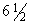 117 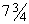 140 рубленых 5,4 нормальное или широкое;полужирное;прямое После-буквар-ная 18 2 117 8 144 рубленых, новых малоконт-растных 6,0 нормальное или широкое; светлоеили полужирное;прямое Классы Кегль, Увели- Длина строки Длина строки Длина строки Длина строки Характеристика шрифта Характеристика шрифта Характеристика шрифта пункты, не чение интер- мини-мальная мини-мальная макси-мальная макси-мальная группа емкость, зн./кв., начертание менее линья-жа, пункты,не менее квад-раты мм квад-раты мм не более (в скобках дляшрифтовлатинскойграфическойосновы) Первый 18 2 117 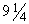 167 рубленых или новых 6,0 нормальное илиширокое; Второй 16 2 117 167 мало-контраст-ных 6,0 (6,6) светлое или полужирное;прямое Третийи четвер тый 14 2 6 108 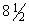 153 6,7 (7,3) нормальное илиширокое; светлое; прямое При дополнительном тексте объемом не более 200 знаков При дополнительном тексте объемом не более 200 знаков При дополнительном тексте объемом не более 200 знаков При дополнительном тексте объемом не более 200 знаков При дополнительном тексте объемом не более 200 знаков При дополнительном тексте объемом не более 200 знаков При дополнительном тексте объемом не более 200 знаков При дополнительном тексте объемом не более 200 знаков При дополнительном тексте объемом не более 200 знаков 12 2 81 140 рубленых или новых мало-контраст-ных 7,7 (8,5) нормальное или широкое; светлое Функцио- Кегль, Увели- Длина строки Длина строки Длина строки Длина строки Характеристика шрифта Характеристика шрифта Характеристика шрифта нальное назна- пункты, не чение интер- мини-мальная мини-мальная макси-мальная макси-мальная группа емкость,зн./кв., начертание чение менее линья-жа,пункты, не менее квад-раты мм квад-раты мм не более (в скобкахдляшрифтовлатинскойграфи-ческой основы) Учебники и учебные пособия 12 не регл. 63 153 все группы не регл. нормальное илиширокое; светлое; прямое Для учебных изданий по языковедению Для учебных изданий по языковедению Для учебных изданий по языковедению Для учебных изданий по языковедению Для учебных изданий по языковедению Для учебных изданий по языковедению Для учебных изданий по языковедению Для учебных изданий по языковедению Для учебных изданий по языковедению 10 2 63 153 все группы 11,0 (12,0) нормальное илиширокое; светлое; прямое Для дополнительного текста объемом не более 1000 знаков на странице Для дополнительного текста объемом не более 1000 знаков на странице Для дополнительного текста объемом не более 1000 знаков на странице Для дополнительного текста объемом не более 1000 знаков на странице Для дополнительного текста объемом не более 1000 знаков на странице Для дополнительного текста объемом не более 1000 знаков на странице Для дополнительного текста объемом не более 1000 знаков на странице Для дополнительного текста объемом не более 1000 знаков на странице Для дополнительного текста объемом не более 1000 знаков на странице 9 2 3 54 не регл. не регл. все группы не регл. нормальное Хресто-матии 12 2 81 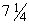 131 все группы не регл. нормальное илиширокое; светлое; прямое 10 4 81 131 все группы 11,0 (12,0) нормальное илиширокое; светлое;прямое Для дополнительного текста объемом не более 1000 знаков на странице Для дополнительного текста объемом не более 1000 знаков на странице Для дополнительного текста объемом не более 1000 знаков на странице Для дополнительного текста объемом не более 1000 знаков на странице Для дополнительного текста объемом не более 1000 знаков на странице Для дополнительного текста объемом не более 1000 знаков на странице Для дополнительного текста объемом не более 1000 знаков на странице Для дополнительного текста объемом не более 1000 знаков на странице Для дополнительного текста объемом не более 1000 знаков на странице 9 2 3 54 не регл. не регл. все группы не регл. нормальное Практи-кумы 10 2 63 не регл. не регл. все группы не регл. нормальное илиширокое; светлое; прямое Для дополнительного текста объемом не более 1000 знаков на странице Для дополнительного текста объемом не более 1000 знаков на странице Для дополнительного текста объемом не более 1000 знаков на странице Для дополнительного текста объемом не более 1000 знаков на странице Для дополнительного текста объемом не более 1000 знаков на странице Для дополнительного текста объемом не более 1000 знаков на странице Для дополнительного текста объемом не более 1000 знаков на странице Для дополнительного текста объемом не более 1000 знаков на странице Для дополнительного текста объемом не более 1000 знаков на странице 9 2 3 54 не регл. не регл. все группы не регл. нормальное Функцио- Кегль, Увели- Длина строки Длина строки Длина строки Длина строки Характеристика шрифта Характеристика шрифта Характеристика шрифта нальное назна- пункты,не чение интер- мини-мальная мини-мальная макси-мальная макси-мальная группа емкость,зн./кв., начертание чение менее линья-жа, пункты, не менее квад-раты мм квад-раты мм не более (в скобках дляшрифтовлатинскойграфи-ческойосновы) 1 2 3 4 5 6 7 8 9 10 Учебники и учебные пособия 10 2 4 72 153 все группы не регл. нормальное илиширокое; светлое; прямое Для учебных изданий по языковедению Для учебных изданий по языковедению Для учебных изданий по языковедению Для учебных изданий по языковедению Для учебных изданий по языковедению Для учебных изданий по языковедению Для учебных изданий по языковедению Для учебных изданий по языковедению Для учебных изданий по языковедению 9 2 3 54 153 все группы 9,5 (10,5) нормальное илиширокое; светлое; прямое Для дополнительного текста объемом не более 1500 знаков на странице Для дополнительного текста объемом не более 1500 знаков на странице Для дополнительного текста объемом не более 1500 знаков на странице Для дополнительного текста объемом не более 1500 знаков на странице Для дополнительного текста объемом не более 1500 знаков на странице Для дополнительного текста объемом не более 1500 знаков на странице Для дополнительного текста объемом не более 1500 знаков на странице Для дополнительного текста объемом не более 1500 знаков на странице Для дополнительного текста объемом не более 1500 знаков на странице 8 2 50 не регл. не регл. все группы не регл. нормальное Хресто-матии 12 не регл. 81 8 144 все группы не регл. нормальное илиширокое; светлое;прямое 10 4 81 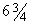 122 все группы 11,0 (12,0) нормальное илиширокое; светлое; прямое Для дополнительного текста объемом не более 1500 знаков на странице Для дополнительного текста объемом не более 1500 знаков на странице Для дополнительного текста объемом не более 1500 знаков на странице Для дополнительного текста объемом не более 1500 знаков на странице Для дополнительного текста объемом не более 1500 знаков на странице Для дополнительного текста объемом не более 1500 знаков на странице Для дополнительного текста объемом не более 1500 знаков на странице Для дополнительного текста объемом не более 1500 знаков на странице Для дополнительного текста объемом не более 1500 знаков на странице 8 2 50 не регл. не регл. все группы не регл. нормальное Практи-кумы 10 2 3 54 не регл. не регл. все группы не регл. нормальное илиширокое; светлое; прямое Для учебных изданий по языковедению Для учебных изданий по языковедению Для учебных изданий по языковедению Для учебных изданий по языковедению Для учебных изданий по языковедению Для учебных изданий по языковедению Для учебных изданий по языковедению Для учебных изданий по языковедению Для учебных изданий по языковедению 9 2 3 54 не регл. не регл. все группы 9,5 (10,5) нормальное илиширокое; светлое; прямое Для дополнительного текста объемом не более 1500 знаков на странице Для дополнительного текста объемом не более 1500 знаков на странице Для дополнительного текста объемом не более 1500 знаков на странице Для дополнительного текста объемом не более 1500 знаков на странице Для дополнительного текста объемом не более 1500 знаков на странице Для дополнительного текста объемом не более 1500 знаков на странице Для дополнительного текста объемом не более 1500 знаков на странице Для дополнительного текста объемом не более 1500 знаков на странице Для дополнительного текста объемом не более 1500 знаков на странице 8 2 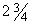 50 не регл. не регл. все группы не регл. нормальное Функцио- Кегль, Увели- Длина строки Длина строки Длина строки Длина строки Характеристика шрифта Характеристика шрифта Характеристика шрифта нальное назна- пункты, не чение интер- мини-мальная мини-мальная макси-мальная макси-мальная Группа Емкость,зн./кв., Начертание чение менее линья-жа, пункты, не менее квад-раты мм квад-раты мм не более (вскобках дляшрифтовлатинскойграфическойосновы) Учебники и учебные пособия 12 не регла-менти-руется 81 8 144 все группы не регл. нормальное илиширокое; светлое; прямое 10 2 4 72 122 все группы 9,5 (10,5) нормальное илиширокое; светлое; прямое Для учебных изданий по языковедению Для учебных изданий по языковедению Для учебных изданий по языковедению Для учебных изданий по языковедению Для учебных изданий по языковедению Для учебных изданий по языковедению Для учебных изданий по языковедению Для учебных изданий по языковедению Для учебных изданий по языковедению 9 2 3 54 не регламентируется не регламентируется все группы 10,2 (11,0) нормальное илиширокое; светлое; прямое Для дополнительного текста объемом не более 2000 знаков на странице Для дополнительного текста объемом не более 2000 знаков на странице Для дополнительного текста объемом не более 2000 знаков на странице Для дополнительного текста объемом не более 2000 знаков на странице Для дополнительного текста объемом не более 2000 знаков на странице Для дополнительного текста объемом не более 2000 знаков на странице Для дополнительного текста объемом не более 2000 знаков на странице Для дополнительного текста объемом не более 2000 знаков на странице 8 2 50 не регламен-тируется не регламен-тируется все группы не регламен-тируется нормальное Практи-кумы 9 1 3 54 не регламен-тируется не регламен-тируется все группы 9,5 (10,5) нормальное илиширокое; светлое; прямое Для учебных изданий по языковедению Для учебных изданий по языковедению Для учебных изданий по языковедению Для учебных изданий по языковедению Для учебных изданий по языковедению Для учебных изданий по языковедению Для учебных изданий по языковедению Для учебных изданий по языковедению Для учебных изданий по языковедению 8 1 3 54 не регламен-тируется не регламен-тируется все группы не регламен-тируется нормальное илиширокое; светлое; прямое Для дополнительного текста объемом не более 2000 знаков на странице Для дополнительного текста объемом не более 2000 знаков на странице Для дополнительного текста объемом не более 2000 знаков на странице Для дополнительного текста объемом не более 2000 знаков на странице Для дополнительного текста объемом не более 2000 знаков на странице Для дополнительного текста объемом не более 2000 знаков на странице Для дополнительного текста объемом не более 2000 знаков на странице Для дополнительного текста объемом не более 2000 знаков на странице 8 1 50 не регламен-тируется не регламен-тируется все группы не регламен-тируется нормальное Кегль, Увеличение Минимальная Минимальная Характеристика шрифта Характеристика шрифта пункты, интерлиньяжа, длина строки длина строки группа начертание не менее пункты, не менее квадраты мм Для изданий для 1-го класса Для изданий для 1-го класса Для изданий для 1-го класса Для изданий для 1-го класса Для изданий для 1-го класса Для изданий для 1-го класса 14(для изданий первогогода обучения) 2 5 90 рубленых нормальное или широкое; светлое; прямое Для изданий для 2-4-го класса Для изданий для 2-4-го класса Для изданий для 2-4-го класса Для изданий для 2-4-го класса Для изданий для 2-4-го класса Для изданий для 2-4-го класса 14 2 5 90 рубленых илиновыхмалоконтрастных нормальное или широкое; светлое; прямое 12 2 5 90 рубленых нормальное или широкое; светлое; прямое Классы Кегль, Увеличение Минимальная Минимальная Характеристика шрифта Характеристика шрифта пункты, интерлиньяжа, длина строки длина строки группа начертание не менее пункты, не менее квадраты мм 5-6 10 не регламентируется 50 все группы нормальное или широкое; светлое; прямое Для дополнительного текста Для дополнительного текста Для дополнительного текста Для дополнительного текста Для дополнительного текста Для дополнительного текста 9 1 50 все группы нормальное 7-9 9 1 50 все группы нормальное или широкое; светлое; прямое Для дополнительного текста Для дополнительного текста Для дополнительного текста Для дополнительного текста Для дополнительного текста Для дополнительного текста 8 1 50 все группы нормальное Функциональное Кегль, Увеличение Увеличение Минимальная Минимальная Характеристика шрифта Характеристика шрифта назначение пункты, интерлиньяжа, интерлиньяжа, длина строки длина строки группа начертание не менее пункты, неменее пункты, неменее квадраты мм Учебникии учебныепособия 9 1 1 3 54 все группы нормальное; светлое; прямое Для дополнительного текста Для дополнительного текста Для дополнительного текста Для дополнительного текста Для дополнительного текста Для дополнительного текста Для дополнительного текста 8 не регл. 50 все группы нормальное Практикумы 9 не регл. 50 все группы нормальное; светлое; прямое 8 2 50 все группы нормальное; светлое; прямое Для дополнительного текста Для дополнительного текста Для дополнительного текста Для дополнительного текста Для дополнительного текста Для дополнительного текста Для дополнительного текста 8 не регл. 50 все группы нормальное Функцио- Клас- Кегль, Увели- Длина строки Длина строки Длина строки Длина строки Характеристика шрифта Характеристика шрифта Характеристика шрифта Характеристика шрифта нальное назна- сы пункты, не чение интер- мини-мальная мини-мальная макси-мальная макси-мальная группа емкость,зн./кв., емкость,зн./кв., начертание чение менее линьяжа, пункты, не менее квад-раты мм квад-раты мм не более не более 1 2 3 4 5 6 7 8 9 10 10 11 Хресто-матии 1 18 2 117 167 рубленых или новых малоконт-растных 6,0 6,0 нормальноеили широкое;светлое илиполужирное;прямое 2 16 2 117 167 6,0 6,0 3-4 14 2 6 108 153 6,7 6,7 нормальноеили широкое;светлое; прямое Для дополнительного текста объемом не более 200 знаков Для дополнительного текста объемом не более 200 знаков Для дополнительного текста объемом не более 200 знаков Для дополнительного текста объемом не более 200 знаков Для дополнительного текста объемом не более 200 знаков Для дополнительного текста объемом не более 200 знаков Для дополнительного текста объемом не более 200 знаков Для дополнительного текста объемом не более 200 знаков Для дополнительного текста объемом не более 200 знаков Для дополнительного текста объемом не более 200 знаков 12 2 81 140 рубленых или новых малоконт-растных 7,7 нормальноеили широкое;светлое; прямое нормальноеили широкое;светлое; прямое Учебникии учебные пособия 1-2 14 2 6 108 153 рубленых или новых малоконт-растных 6,7 нормальноеили широкое;светлое илиполужирное;прямое нормальноеили широкое;светлое илиполужирное;прямое 3-4 12 2 81 140 рубленых или новых малоконт-растных 7,7 нормальноеили широкое;светлое илиполужирное;прямое нормальноеили широкое;светлое илиполужирное;прямое Для дополнительного текста объемом не более 200 знаков Для дополнительного текста объемом не более 200 знаков Для дополнительного текста объемом не более 200 знаков Для дополнительного текста объемом не более 200 знаков Для дополнительного текста объемом не более 200 знаков Для дополнительного текста объемом не более 200 знаков Для дополнительного текста объемом не более 200 знаков Для дополнительного текста объемом не более 200 знаков Для дополнительного текста объемом не более 200 знаков Для дополнительного текста объемом не более 200 знаков 10 2 81 131 рубленых или новых малоконт-растных 8,6 нормальноеили широкое;светлое илиполужирное нормальноеили широкое;светлое илиполужирное Практи-кумы 1 14 2 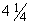 77 не регл. не регл. рубленых или новых 6,7 нормальное или широкое; нормальное или широкое; 2-4 12 2 77 не регл. не регл. малоконт-растных 7,7 светлое илиполужирное;прямое светлое илиполужирное;прямое Для дополнительного текста объемом не более 200 знаков Для дополнительного текста объемом не более 200 знаков Для дополнительного текста объемом не более 200 знаков Для дополнительного текста объемом не более 200 знаков Для дополнительного текста объемом не более 200 знаков Для дополнительного текста объемом не более 200 знаков Для дополнительного текста объемом не более 200 знаков Для дополнительного текста объемом не более 200 знаков Для дополнительного текста объемом не более 200 знаков Для дополнительного текста объемом не более 200 знаков 10 2 77 не регл. не регл. рубленых или новых малоконт-растных 8,6 нормальноеили широкое;светлое илиполужирное нормальноеили широкое;светлое илиполужирное Классы Кегль, Увели- Длина строки Длина строки Длина строки Длина строки Характеристика шрифта Характеристика шрифта пункты, не чение интер- мини-мальная мини-мальная макси-мальная макси-мальная группа начертание менее линьяжа, пункты, не менее квад-раты мм квад-раты мм 5-6 10 2 50 153 все группы нормальное светлое прямое Для дополнительного текста объемом на странице не более 1000 знаков в учебных изданиях для 5-6 классов, не более 1500 знаков - для 7-9 классов, не более 2000 знаков - для 10-11 классов Для дополнительного текста объемом на странице не более 1000 знаков в учебных изданиях для 5-6 классов, не более 1500 знаков - для 7-9 классов, не более 2000 знаков - для 10-11 классов Для дополнительного текста объемом на странице не более 1000 знаков в учебных изданиях для 5-6 классов, не более 1500 знаков - для 7-9 классов, не более 2000 знаков - для 10-11 классов Для дополнительного текста объемом на странице не более 1000 знаков в учебных изданиях для 5-6 классов, не более 1500 знаков - для 7-9 классов, не более 2000 знаков - для 10-11 классов Для дополнительного текста объемом на странице не более 1000 знаков в учебных изданиях для 5-6 классов, не более 1500 знаков - для 7-9 классов, не более 2000 знаков - для 10-11 классов Для дополнительного текста объемом на странице не более 1000 знаков в учебных изданиях для 5-6 классов, не более 1500 знаков - для 7-9 классов, не более 2000 знаков - для 10-11 классов Для дополнительного текста объемом на странице не более 1000 знаков в учебных изданиях для 5-6 классов, не более 1500 знаков - для 7-9 классов, не более 2000 знаков - для 10-11 классов Для дополнительного текста объемом на странице не более 1000 знаков в учебных изданиях для 5-6 классов, не более 1500 знаков - для 7-9 классов, не более 2000 знаков - для 10-11 классов 9 1 50 не регл. не регл. все группы нормальное 7-9 10 1 50 153 все группы нормальное светлое прямое Для дополнительного текста объемом на странице не более 1000 знаков в учебных изданиях для 5-6 классов, не более 1500 знаков - для 7-9 классов, не более 2000 знаков - для 10-11 классов Для дополнительного текста объемом на странице не более 1000 знаков в учебных изданиях для 5-6 классов, не более 1500 знаков - для 7-9 классов, не более 2000 знаков - для 10-11 классов Для дополнительного текста объемом на странице не более 1000 знаков в учебных изданиях для 5-6 классов, не более 1500 знаков - для 7-9 классов, не более 2000 знаков - для 10-11 классов Для дополнительного текста объемом на странице не более 1000 знаков в учебных изданиях для 5-6 классов, не более 1500 знаков - для 7-9 классов, не более 2000 знаков - для 10-11 классов Для дополнительного текста объемом на странице не более 1000 знаков в учебных изданиях для 5-6 классов, не более 1500 знаков - для 7-9 классов, не более 2000 знаков - для 10-11 классов Для дополнительного текста объемом на странице не более 1000 знаков в учебных изданиях для 5-6 классов, не более 1500 знаков - для 7-9 классов, не более 2000 знаков - для 10-11 классов Для дополнительного текста объемом на странице не более 1000 знаков в учебных изданиях для 5-6 классов, не более 1500 знаков - для 7-9 классов, не более 2000 знаков - для 10-11 классов Для дополнительного текста объемом на странице не более 1000 знаков в учебных изданиях для 5-6 классов, не более 1500 знаков - для 7-9 классов, не более 2000 знаков - для 10-11 классов 8 1 50 не регл. не регл. все группы нормальное 10-11 9 2 50 153 все группы нормальное светлое прямое Для дополнительного текста объемом на странице не более 1000 знаков в учебных изданиях для 5-6 классов, не более 1500 знаков - для 7-9 классов, не более 2000 знаков - для 10-11 классов Для дополнительного текста объемом на странице не более 1000 знаков в учебных изданиях для 5-6 классов, не более 1500 знаков - для 7-9 классов, не более 2000 знаков - для 10-11 классов Для дополнительного текста объемом на странице не более 1000 знаков в учебных изданиях для 5-6 классов, не более 1500 знаков - для 7-9 классов, не более 2000 знаков - для 10-11 классов Для дополнительного текста объемом на странице не более 1000 знаков в учебных изданиях для 5-6 классов, не более 1500 знаков - для 7-9 классов, не более 2000 знаков - для 10-11 классов Для дополнительного текста объемом на странице не более 1000 знаков в учебных изданиях для 5-6 классов, не более 1500 знаков - для 7-9 классов, не более 2000 знаков - для 10-11 классов Для дополнительного текста объемом на странице не более 1000 знаков в учебных изданиях для 5-6 классов, не более 1500 знаков - для 7-9 классов, не более 2000 знаков - для 10-11 классов Для дополнительного текста объемом на странице не более 1000 знаков в учебных изданиях для 5-6 классов, не более 1500 знаков - для 7-9 классов, не более 2000 знаков - для 10-11 классов Для дополнительного текста объемом на странице не более 1000 знаков в учебных изданиях для 5-6 классов, не более 1500 знаков - для 7-9 классов, не более 2000 знаков - для 10-11 классов 8 2 50 не регл. не регл. все группы нормальное Учебные дисциплины Функцио-нальное Кегль, пункты, Увели-чение Длина строки Длина строки Длина строки Длина строки Характеристика шрифта Характеристика шрифта назна-чение не менее интер- линья- мини-мальная мини-мальная макси-мальная макси-мальная емкость,зн./кв., начертание жа, пункты, не менее квад-раты мм квад-раты мм не более Гуманитарные(педагогика, Учебникии учебные 10 2 4 72 122 9,5 нормальное или правоведение, психология,эстетика, пособия 10 не регл. 4 72 6 108 9,5 широкое; светлое; прямое физическая Для дополнительного текста объемом не более 2000 знаков на странице Для дополнительного текста объемом не более 2000 знаков на странице Для дополнительного текста объемом не более 2000 знаков на странице Для дополнительного текста объемом не более 2000 знаков на странице Для дополнительного текста объемом не более 2000 знаков на странице Для дополнительного текста объемом не более 2000 знаков на странице Для дополнительного текста объемом не более 2000 знаков на странице Для дополнительного текста объемом не более 2000 знаков на странице культура,экономика) 9 2 3 54 122 10,2 нормальное Практи-кумы 9 2 3 54 122 10,2 нормальное илиширокое; светлое; прямое 8 2 3 54 122 не регл. нормальное Математические(информатика,логика) Учебники, учебные пособия и практикумы 9 1 50 не регл. не регл. не регл. нормальное илиширокое; светлое; прямое Для дополнительного текста объемом не более 2000 знаков на странице Для дополнительного текста объемом не более 2000 знаков на странице Для дополнительного текста объемом не более 2000 знаков на странице Для дополнительного текста объемом не более 2000 знаков на странице Для дополнительного текста объемом не более 2000 знаков на странице Для дополнительного текста объемом не более 2000 знаков на странице Для дополнительного текста объемом не более 2000 знаков на странице Для дополнительного текста объемом не более 2000 знаков на странице 8 1 50 не регл. не регл. не регл. нормальное Естественные(механика,радиоэлектро-ника,металлургия, Учебники, учебные пособия и практи-кумы 9 2 3 54 122 9,5 нормальное илиширокое; светлое; прямое медицина, Для дополнительного текста объемом не более 2000 знаков на странице Для дополнительного текста объемом не более 2000 знаков на странице Для дополнительного текста объемом не более 2000 знаков на странице Для дополнительного текста объемом не более 2000 знаков на странице Для дополнительного текста объемом не более 2000 знаков на странице Для дополнительного текста объемом не более 2000 знаков на странице Для дополнительного текста объемом не более 2000 знаков на странице Для дополнительного текста объемом не более 2000 знаков на странице сельскоехозяйство) 8 2 3 54 122 не регл. нормальное Классы Объем текста единовременного прочтения, количество знаков Кегль шрифта, пункты, не менее Длина строки, мм, не менее Группа шрифта 1-2 классы не более 100 16 не регл. рубленые не более 200 18 80 не более 200 14 не регл. рубленые 3-4 классы не более 400 16 80 более 400 18 90 рубленые не более 200 12 не регл. все группы 5-9 классы не более 400 14 50 все группы более 400 16 80 рубленые 10-11 классы, не более 200 10 не регл. рубленые профессио- не более 400 12 50 все группы нальноеобразование и профессио-нальноеобучение более 400 14 80 все группы Вид издания Кегль Увеличение Длина строки Длина строки Длина строки Длина строки Начертание шрифта, интерлиньяжа минимальная минимальная максимальная максимальная шрифта пункты, не менее (+; -) квадраты мм квадраты мм Литературно-художест- 10 +; - 68 7 126 нормальное светлое венные и учебные 9 + 63 122 прямое 9 - 68 6 108 Для дополнительного текста объемом не более 2000 знаков на странице Для дополнительного текста объемом не более 2000 знаков на странице Для дополнительного текста объемом не более 2000 знаков на странице Для дополнительного текста объемом не более 2000 знаков на странице Для дополнительного текста объемом не более 2000 знаков на странице Для дополнительного текста объемом не более 2000 знаков на странице Для дополнительного текста объемом не более 2000 знаков на странице 8 + 3 54 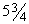 104 нормальное светлое прямое Для дополнительного текста объемом не более 1500 знаков на странице Для дополнительного текста объемом не более 1500 знаков на странице Для дополнительного текста объемом не более 1500 знаков на странице Для дополнительного текста объемом не более 1500 знаков на странице Для дополнительного текста объемом не более 1500 знаков на странице Для дополнительного текста объемом не более 1500 знаков на странице Для дополнительного текста объемом не более 1500 знаков на странице 7 + 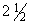 45 81 нормальное светлое прямое Научно-популярные и 10 +; - 68 7 126 нормальное светлое популярные 9 + 63 122 прямое 9 - 68 6 108 8 + 3 54 104 Для дополнительного текста объемом не более 2000 знаков на странице Для дополнительного текста объемом не более 2000 знаков на странице Для дополнительного текста объемом не более 2000 знаков на странице Для дополнительного текста объемом не более 2000 знаков на странице Для дополнительного текста объемом не более 2000 знаков на странице Для дополнительного текста объемом не более 2000 знаков на странице Для дополнительного текста объемом не более 2000 знаков на странице 7 +; - 45 81 нормальное светлое прямое Научные 10 + 68 7 126 нормальное светлое 10 - 68 6 108 прямое 9 + 63 122 9 - 68 6 108 8 +; - 50 5 90 Для дополнительного текста объемом не более 2000 знаков на странице Для дополнительного текста объемом не более 2000 знаков на странице Для дополнительного текста объемом не более 2000 знаков на странице Для дополнительного текста объемом не более 2000 знаков на странице Для дополнительного текста объемом не более 2000 знаков на странице Для дополнительного текста объемом не более 2000 знаков на странице Для дополнительного текста объемом не более 2000 знаков на странице 7 +; - 45 81 нормальное светлое прямое Кегль Увеличение Длина строки Длина строки Длина строки Длина строки Начертание шрифта, интерлиньяжа минимальная минимальная максимальная максимальная шрифта пункты, не менее (+; -) квадраты мм квадраты мм 9 + 50 7 126 нормальное светлое 9 - 50 122 прямое 8 + 45 6 108 8 - 50 6 108 Для дополнительного текста объемом не более 2000 знаков и для основного текста в справочных изданиях Для дополнительного текста объемом не более 2000 знаков и для основного текста в справочных изданиях Для дополнительного текста объемом не более 2000 знаков и для основного текста в справочных изданиях Для дополнительного текста объемом не более 2000 знаков и для основного текста в справочных изданиях Для дополнительного текста объемом не более 2000 знаков и для основного текста в справочных изданиях Для дополнительного текста объемом не более 2000 знаков и для основного текста в справочных изданиях Для дополнительного текста объемом не более 2000 знаков и для основного текста в справочных изданиях 7 + 41 81 нормальное светлое прямое Для дополнительного текста в справочных изданиях при объеме не более 1500 знаков Для дополнительного текста в справочных изданиях при объеме не более 1500 знаков Для дополнительного текста в справочных изданиях при объеме не более 1500 знаков Для дополнительного текста в справочных изданиях при объеме не более 1500 знаков Для дополнительного текста в справочных изданиях при объеме не более 1500 знаков Для дополнительного текста в справочных изданиях при объеме не более 1500 знаков Для дополнительного текста в справочных изданиях при объеме не более 1500 знаков 6 + 41 81 нормальное светлое прямое Кегль шрифта, пункты Кегль шрифта, пункты Длина строки (в скобках указана длина строки текста статей в научных журналах) Длина строки (в скобках указана длина строки текста статей в научных журналах) Длина строки (в скобках указана длина строки текста статей в научных журналах) Длина строки (в скобках указана длина строки текста статей в научных журналах) Начертание гарнитуры с увеличением без увеличения минимальная минимальная максимальная максимальная интерлиньяжа интерлиньяжа квадраты мм квадраты мм 10 и более - 68 не регламентируется не регламентируется нормальное светлое - 10 68 7 126 прямое 9 - 63 122 - 9 68 6 108 8 - (3) 41 (54) (5) 104 (90) Объем текста в Кегль шрифта, Длина строки Длина строки Длина строки Длина строки Начертание статье, пункты, минимальная минимальная максимальная максимальная гарнитуры не более не менее квадраты мм квадраты мм не регламентируется 9без увеличения интерлиньяжа 41 7 126 нормальное светлое прямое 8с увеличением интерлиньяжа 41 6 108 1000 знаков на полосе 8без увеличения интерлиньяжа не регламентируется не регламентируется не регламентируется не регламентируется нормальное 600 знаков на полосе 7без увеличения интерлиньяжа не регламентируется не регламентируется не регламентируется не регламентируется нормальное Оптическая плотность фона Объем текста в статье, Кегль шрифта, пункты, не менее Длина строки (в скобках указана длина строки для текста статей в журналах первой категории) Длина строки (в скобках указана длина строки для текста статей в журналах первой категории) Длина строки (в скобках указана длина строки для текста статей в журналах первой категории) Длина строки (в скобках указана длина строки для текста статей в журналах первой категории) Начертание гарнитуры не более минимальная минимальная максимальная максимальная квадраты мм квадраты мм 1 2 3 4 5 6 7 8 до 0,15 не регламен-тируется 9 без увеличения интерлиньяжа 41 6 (7) 108 (126) нормальное светлоеили полужирноепрямое полосы 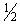 8 с увеличением интерлиньяжа 41 (6) 104 (108) нормальное светлоеили полужирноепрямое 600 знаков 7 с увеличением интерлиньяжа не регламентируется не регламентируется не регламентируется не регламентируется нормальное светлоеили полужирноепрямое, или наклонноекурсивное до 0,3 1 полоса 9 без увеличения интерлиньяжа 41 6 (7) 108 (126) нормальное светлоеили полужирноепрямое полосы 8 с увеличением интерлиньяжа 41 (6) 104 (108) нормальное светлоеили полужирноепрямое 600 знаков 7 с увеличением интерлиньяжа не регламентируется не регламентируется не регламентируется не регламентируется нормальное светлоеили полужирноепрямое, или наклонноекурсивное от 0,3 до 0,4 включи-тельно полосы 9 без увеличения интерлиньяжа 41 6 (7) 108 (126) нормальное светлоеили полужирноепрямое 600 знаков 8 с увеличением интерлиньяжа не регламентируется не регламентируется не регламентируется не регламентируется нормальноеполужирное прямоеили наклонноекурсивное Объем текста в статье, не более Кегль шрифта, пункты, Длина строки (в скобках указана длина строки для текста статей в журналах первой категории) Длина строки (в скобках указана длина строки для текста статей в журналах первой категории) Длина строки (в скобках указана длина строки для текста статей в журналах первой категории) Длина строки (в скобках указана длина строки для текста статей в журналах первой категории) Начертание гарнитуры не менее минимальная минимальная максимальная максимальная квадраты мм квадраты мм 1 полоса 9с увеличением интерлиньяжа 41 6 (7) 108 (126) нормальноеполужирноепрямое полосы 9с увеличением интерлиньяжа 41 6 (7) 108 (126) нормальноеполужирноепрямое 600 знаков 8с увеличением интерлиньяжа не регламентируется не регламентируется не регламентируется не регламентируется нормальноеполужирноепрямое илинаклонное Размер (формат) газеты Объем текстав статье, доля полосыили количествознаков Кегль шрифта, пункты, не менее Плотность набора,кол-вознаков/см,не более Начертание гарнитуры A2 более полосы 9 24 нормальное светлое прямое A3, A4 8 A2, A3, A4 полосы и менее 8 26 нормальное светлое прямое A2, A3, A4 3000 знаков и менее 6 30 нормальное светлое или полужирное прямое A2, A3, A4 1000 знаков и менее 7 не регл. нормальноеили узкое, светлое A2, A3, A4 200 знаков и менее 6 не регл. или полужирное, прямоеили курсивное Оптическаяплотностьфона Размер (формат) газеты Объем текста в статье,доля полосы или кол-вознаков, не более Кегль шрифта, пункты, не менее Начертание гарнитуры до 0,3 A2 1/3 полосы 9 нормальное A3, A4 1/2 полосы без увеличения интерлиньяжа светлое илиполужирноепрямое A2, A3, A4 3000 знаков 7 с увеличением интерлиньяжа нормальное полужирное прямое от 0,3 до 0,4 A2 1/3 полосы 9 нормальное вкл. A3, A4 1/2 полосы с увеличением интерлиньяжа полужирное прямое A2, A3, A4 3000 знаков 8с увеличением интерлиньяжа нормальное полужирное прямое Размер (формат) газеты Объем текста в статье,доля полосы иликоличество знаков, неболее Кегль шрифта, пункты, не менее Начертание гарнитуры A2 1/3 полосы 9 нормальное полужирное A3, A4 полосы с увеличением интерлиньяжа прямое A2, A3, A4 3000 знаков 8с увеличением интерлиньяжа нормальное полужирное прямое A2, A3, A4 1000 знаков 8без увеличения интерлиньяжа нормальноеполужирное прямоеили наклонное № Наименование действующего вещества Регистра-ционный номер CAS ДСД/ВДСД (мг/кг массы тела человека) ДСД/ВДСД (мг/кг массы тела человека) ПДК/ОДК в почве (мг/кг) ПДК/ОДК в почве (мг/кг) ПДК/ОДК в почве (мг/кг) ПДК/ОДУ в воде водоемов (мг/дм) ПДК/ОБУВ в воздухе рабочей зоны (мг/м) ПДК/ОБУВ в воздухе рабочей зоны (мг/м) ПДК/ОБУВ в воздухе рабочей зоны (мг/м) ПДК/ОБУВ в атмосферном воздухе (мг/м) МДУ/ВМДУ в продукции (мг/кг) МДУ/ВМДУ в продукции (мг/кг) 1 2 3 4 4 5 5 5 6 7 7 7 8 9 9 1. -дигидрогептахлор 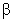 14168-01-5 0,02/ 0,02/ 0,5/(тр.) 0,5/(тр.) 0,5/(тр.) 0,04/(с.-т.) 0,2/ 0,2/ 0,2/ 0,01/(м.р.) картофель, хлопчатник (масло), виноград - 0,15; свекла сахарная, картофель, хлопчатник (масло), виноград - 0,15; свекла сахарная, 1,4,7,8,9,10,10-гептахлортрицикло[5.2.1.0]дек-8-ен 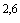 0,1/(орг.) 0,005/(с.-с.) овощи (кроме картофеля) - 0,2; мак масличный - 0,15 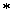 овощи (кроме картофеля) - 0,2; мак масличный - 0,15 2. (индолил-3)уксусная кислота87-51-4 нт нт нт нт нт нт нт нт нт нт нт нт индол-3-илуксусная кислота) 3. (хлорид-N,N-диметил-N-)-(2-хлорэтил)гидрозиния13025-56-4149204-51-3 0,17/ 0,17/ /0,1 /0,1 /0,1 1,0/(с.-т.) 1,0/ 1,0/ 1,0/ /0,08 нт нт 2-(2-хлорэтил)-1,1-диметилгидразин; гидрохлорид 4. 0-(2,4-дихлор-фенил)-S-пропил-O-этилтиофосфат 0,0002/ 0,0002/ /0,1 /0,1 /0,1 0,0004/(с.-т.) 0,1/ 0,1/ 0,1/ 0,1/ плодовые (семечковые, косточковые) цитрусовые (мякоть), капуста, картофель, мясо - 0,01; виноград, ягоды - 0,01; хлопчатник (масло) - 0,02; подсолнечник (семена) - 0,1; свекла сахарная - 0,02 плодовые (семечковые, косточковые) цитрусовые (мякоть), капуста, картофель, мясо - 0,01; виноград, ягоды - 0,01; хлопчатник (масло) - 0,02; подсолнечник (семена) - 0,1; свекла сахарная - 0,02 5. 0-(4-трет-бутил-2-хлорфенил)-0-метил-N-метил-амидофосфат 0,08/ 0,08/ нн нн нн 0,01/(общ.) 0,5/ 0,5/ 0,5/ нн мясо, мясные продукты - 0,3 мясо, мясные продукты - 0,3 6. 0-метил-0-(2,4,5-трихлорфенил)-0-этилтиофосфат 0,01/ 0,01/ нн нн нн 0,4/(орг.) 0,03/ 0,03/ 0,03/ нн огурцы, томаты, свекла сахарная, капуста, плодовые (семечковые, косточковые), виноград, грибы - 1,0; табак - 0,7; цитрусовые (мякоть) - 0,3; чай - 0,5; хлопчатник (семена, масло) - 0,1 огурцы, томаты, свекла сахарная, капуста, плодовые (семечковые, косточковые), виноград, грибы - 1,0; табак - 0,7; цитрусовые (мякоть) - 0,3; чай - 0,5; хлопчатник (семена, масло) - 0,1 7. 0-этил-0-фенил-S-пропилтиофосфат 0,0003/ 0,0003/ 0,05/(тр.) 0,05/(тр.) 0,05/(тр.) нд(с.-т.) 0,02/ 0,02/ 0,02/ /0,0002 нн нн 8. 0,0-диметил-0-(4-метилтио-3-метил-фенил)тиофосфат нн нн нн нн нн нн /0,3(п + а) /0,3(п + а) /0,3(п + а) /0,001 нн нн 9. 1,1-диоксотиоланин-3-дитиокарбаминовой кислоты триэтиленовая соль 0,002/ 0,002/ нн нн нн 0,05/(орг.) 1,0/ 1,0/ 1,0/ нн нн нн 10. 1-(2-хлорэтокси- карбонилметил)- нафталинсульфо-кислоты кальциевая соль 0,017/ 0,017/ нн нн нн нн нн нн нн нн нн нн 11. [1-(4-нитрофенил)-2-амино-1,3-пропандиол] азотнокислая соль 0,07/ 0,07/ /0,02 /0,02 /0,02 /0,6 /0,5 /0,5 /0,5 /0,05 нн нн 12. 2,3,6-ТВА50-31-7 нн нн /0,15 /0,15 /0,15 /0,15 /0,6 /0,6 /0,6 /0,01 пшеница - 0,05 пшеница - 0,05 2,3,6-трихлорбензойная кислота 13. 2,4-Д кислота94-75-7 /0,01 /0,01 0,1/(тр.) 0,1/(тр.) 0,1/(тр.) 0,0002/(с.-т.) 1,0/ 1,0/ 1,0/ /0,0001 зерно хлебных злаков - 2,0; просо, сорго, кукуруза (зерно) - 0,05; кукуруза зерно хлебных злаков - 2,0; просо, сорго, кукуруза (зерно) - 0,05; кукуруза 2,4-дихлорфенокси)уксусная кислота (масло) - 0,1; молоко - 0,01; сливочное масло - 0,1; мука, крупы - по сырью; рыба пресноводная - 0,01; цитрусовые - 1,0; ягоды и другие мелкие фрукты, рис шелушеный - 0,1; субпродукты 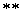 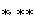 (масло) - 0,1; молоко - 0,01; сливочное масло - 0,1; мука, крупы - по сырью; рыба пресноводная - 0,01; цитрусовые - 1,0; ягоды и другие мелкие фрукты, рис шелушеный - 0,1; субпродукты млекопитающих - 5,0; яйца, плодовые семечковые, соя (бобы) - 0,01; мясо млекопитающих (кроме морских животных), картофель, орехи древесные - 0,2; мясо птицы и ее субпродукты, плодовые косточковые, сахарный тростник, кукуруза сахарная столовая (отварная в початках) - 0,05; гречиха - 0,05 млекопитающих - 5,0; яйца, плодовые семечковые, соя (бобы) - 0,01; мясо млекопитающих (кроме морских животных), картофель, орехи древесные - 0,2; мясо птицы и ее субпродукты, плодовые косточковые, сахарный тростник, кукуруза сахарная столовая (отварная в початках) - 0,05; гречиха - 0,05 14. 2,4-Д бутиловый эфир94-80-4 нт нт нт нт нт нт 0,5/ 0,5/ 0,5/ 0,006/ нт нт бутил(2,4-дихлорфенокси)ацетат 15. 2,4-Д малолетучие эфиры нт нт нт нт нт нт 0,5/ 0,5/ 0,5/ 0,004/(с.-с.)0,01/(м.р.) нт нт 16. 2,4-Д2-этил-гексиловый эфир1928-43-4 нт нт нт нт нт нт 0,5/ 0,5/ 0,5/ 0,004/(с.-с.)0,01/(м.р.) нт нт (RS)-2-этилгексил(2,4-дихлорфенокси)ацетат 17. 2,4-Д октиловый эфир1928-44-5 нт нт нт нт нт нт 1,0/ 1,0/ 1,0/ 0,2/ нт нт октил(2,4-дихлорфенокси)ацетат 18. 2,4-ДВ94-82-6 0,0001/ 0,0001/ нн нн нн 0,002/(с.-т.) нн нн нн нн нн нн 4-(2,4-дихлорфенокси)бутановая кислота 19. 2-амино-6-диметиламино-4-хлор-1,3,5-триазин (метаболит и полупродукт синтеза грамекса) нн нн нн нн нн 0,02/(общ.) /1,5 /1,5 /1,5 0,001 нн нн 20. 2-карбометокси-аминохиназолон 0,025/ 0,025/ нн нн нн 0,1/(орг.) /1,0 /1,0 /1,0 нн нн нн 21. 2-метил-4-диметиламинометил-бензимидазол-5-ол дигидрохлорид(4-[(диметиламино)метил]-2-метил-1Н-бензимидазол-5-ол) 101018-70-6 0,005/ 0,005/ /0,03 /0,03 /0,03 /0,03 0,1/ 0,1/ 0,1/ /0,002 нн нн 22. 2-метил-4-оксо-3-(проп-2-енил)-2-циклопентен-2-ен-1-ил-2,2-диметил-3-(2-метил-проп-1-енил-циклопропанкарбонат нн нн нн нн нн нн 1,0/(а) 1,0/(а) 1,0/(а) нн нн нн 23. 2-оксо-2,5-дигидрофуран497-23-4 0,003/ 0,003/ /0,4 /0,4 /0,4 /0,01 /0,5 /0,5 /0,5 /0,001 зерно хлебных злаков, кукуруза (зерно), рис - 0,2; зерно хлебных злаков, кукуруза (зерно), рис - 0,2; 2Н-фуран-5-он 24. 2-фенилфенол90-43-7 /0,4 /0,4 нн нн нн нн нн нн нн нн цитрусовые - 10,0; сушеная цитрусовые - 10,0; сушеная бифенил-2-ол мякоть цитрусовых - 60,0; апельсиновый сок - 0,5; плодовые семечковые - 20,0 мякоть цитрусовых - 60,0; апельсиновый сок - 0,5; плодовые семечковые - 20,0 25. 2-хлорэтилфосфоновой кислоты бензимидазольная соль 0,008/ 0,008/ /0,5 /0,5 /0,5 /0,05 /1,0 /1,0 /1,0 0,004 нн нн 26. 2-(дифенилацетил)1H-инден-1,3-2H-дион нн нн нн нн нн нн нн нн нн /0,0002 нн нн 27. 2-[4-(1-метилэтил) фенил фенилацетил]-1H-индан-1,3 дион нн нн нн нн нн нн 0,01/(а)+ 0,01/(а)+ 0,01/(а)+ /0,0002 нн нн 28. 2-[(4-хлорфенил) фенилацетил]-1H-инден-1,3(2H)-дион нн нн нн нн нн нн 0,01/(а)+ 0,01/(а)+ 0,01/(а)+ нн нн нн 29. 3,3-дихлор-три-цикло-(2,2,1)-гепта-5-ен-2-спиро-[2’-(4’,5-дихлор-4’-циклопентен-1’,3’-дион] нн нн нн нн нн 0,01/(общ.) 0,2/ 0,2/ 0,2/ нн нн нн 30. 5-этил-5-гидроксиметил-2-(фурил-2)-1,3-диоксан 0,3/ 0,3/ /0,2 /0,2 /0,2 /0,01(общ.) /0,5 /0,5 /0,5 /0,005 зерно хлебных злаков - 0,1; перец, томаты - 0,05 зерно хлебных злаков - 0,1; перец, томаты - 0,05 31. 5,6,7-трихлор-3-бензотиадиазин-оксид-1 0,004/ 0,004/ нн нн нн 0,002/(с.-т.) /0,2 /0,2 /0,2 нн свекла сахарная - 0,04 свекла сахарная - 0,04 32. 6-бензиладенинN-бензил-7H-пурин-6-амин 1214-39-7 /0,7 /0,7 /0,7 33. 6-метил-2-тиоурацила натриевая соль 0,007/ 0,007/ /0,1 /0,1 /0,1 0,05/ /0,1 /0,1 /0,1 /0,002 нн нн 34. Bacillus thuringiensis, var, dendrolimus (спорово-кристаллический комплекс и экзотоксин) нт нт нт нт нт нт нн нн нн 3 x 10 клеток/м нт нт 35. Bacillus thuringiensis, var, insektus (спорово-кристаллический комплекс и экзотоксин) нт нт нт нт нт нт нн нн нн нн нт нт 36. Bacillus thuringiensis, var, kurstaki (спорово-кристаллический комплекс) нт нт нт нт нт нт 10 клеток/м 10 клеток/м 10 клеток/м 3 x 10 клеток/м нт нт 37. Bacillus thuringiensis, var, tenebrionis (спорово-кристаллический комплекс и экзотоксин) нт нт нт нт нт нт нн нн нн нн нт нт 38. Bacillus thuringiensis, var, thuringiensis (спорово-кристаллический комплекс) нт нт нт нт нт нт нн нн нн нн нт нт 39. Bacillus thuringiensis, var, thuringiensis (спорово-кристаллический комплекс и экзотоксин) нт нт нт нт нт нт 20000 клеток/м 20000 клеток/м 20000 клеток/м 0,005 нт нт 40. Beaveria bassiana (конидии) нт нт нт нт нт нт 0,3 0,3 0,3 нн нт нт 41. EPTC759-94-4 0,05/ 0,05/ 0,9/ (тр.) 0,9/ (тр.) 0,9/ (тр.) 0,05/(с.-т.) 2,0/ 2,0/ 2,0/ нн кукуруза (зерно), масло растительное, свекла сахарная - 0,05 кукуруза (зерно), масло растительное, свекла сахарная - 0,05 S-этилдипропилкарбамотиоат 42. MCPA (МЦПА)94-74-6 0,002/ 0,002/ 0,003/(м.-в.) 0,003/(м.-в.) 0,003/(м.-в.) 0,003/(орг.) 1,0/ 1,0/ 1,0/ 0,003/(с.-с.) горох, просо, рис, сорго, картофель, нут, подсолнечник (масло), кукуруза горох, просо, рис, сорго, картофель, нут, подсолнечник (масло), кукуруза 4-хлор-о-толилоксиуксусная кислота 0,01/(м.р.) (зерно, масло), зерно хлебных злаков - 0,05; лен масличный (семена, масло) - 0,1 (зерно, масло), зерно хлебных злаков - 0,05; лен масличный (семена, масло) - 0,1 43. MCPA (МЦПА) 2-этилгексиловый эфир29450-45-1 нт нт нт нт нт нт /1,0 /1,0 /1,0 /0,001 нт нт (RS)-2-этилгексил4-хлор-о-толилоацетат 44. MCPB94-81-5 0,02/ 0,02/ 0,6/(м.-в.) 0,6/(м.-в.) 0,6/(м.-в.) 0,03/ 0,5/ 0,5/ 0,5/ нн зерно хлебных злаков, бобовые - 0,1 зерно хлебных злаков, бобовые - 0,1 4-(4-хлор-о-толилокси)бутановаякислота 45. N-гексилоксиметилазепин нн нн нн нн нн нн /1,0(а)+ /1,0(а)+ /1,0(а)+ нн нн нн 46. N,N--оксиэтил морфолиний хлорид) 0,04/ 0,04/ /0,15 /0,15 /0,15 0,3/(орг.) 2,0/ 2,0/ 2,0/ нн нн нн 47. N,N-диметил-№’-(3-хлорфенил) гуанидин13636-32-3 0,004/ 0,004/ нн нн нн 0,003/(орг.) 0,5/ 0,5/ 0,5/ нн огурцы - 1,0 огурцы - 1,0 (2-(3-хлорфенил-1,1-диметилгуанидин) 48. N--метокси-этилхлорацето-0-толуидид 0,015/ 0,015/ нн нн нн 0,05/(орг.) 0,5/ 0,5/ 0,5/ 0,03/(м.р.) хлопчатник (семена, масло) - 0,25; кукуруза - 0,5 хлопчатник (семена, масло) - 0,25; кукуруза - 0,5 49. N--этоксиэтил хлорацетамид нн нн нн нн нн /0,05 нн нн нн нн нн нн 50. N-(изопропоксикарбонил-0-(4-хлорфенилкарбамоил)-этаноламин 0,005/ 0,005/ нн нн нн 0,03/(с.-т.) 1,0/ 1,0/ 1,0/ нн нн нн 51. N-(4-хлорфенил)-4,6-диметил-3-карбоксипиридин-2-он /0,0005 /0,0005 /0,02 /0,02 /0,02 /0,002(с.-т.) /1,0 /1,0 /1,0 /0,0003 нн нн 52. N-метил-0-толилкарбамат нн нн нн нн нн 0,1/(орг.) 0,5/ 0,5/ 0,5/ /0,01 нн нн 53. N-окись-2,6-лутидина1073-23-0 0,003/ 0,003/ /0,01 /0,01 /0,01 0,02/(с.-т.) /0,8 /0,8 /0,8 /0,001 томаты, огурцы - 0,04 томаты, огурцы - 0,04 (2,6-диметил-1-оксидопиридин-1-иум) 54. S-метил- N-(метил-карбомоил)окситиоацетимидат нн нн нн нн нн нн 0,5/(а)+ 0,5/(а)+ 0,5/(а)+ нн нн нн 55. Pseudomonas syringae (бактериофаг) нт нт нт нт нт нт нн нн нн нн нт нт 56. Verticillium lecanii (конидин) нт нт нт нт нт нт нн нн нн нн нт нт 57. абамектинСмесь (10E, 14E,16E)-(1R,4S,5’S,6S,6’R,8R,12S,13S,20R,21R,24S)-6’-[(S)-сек-бутил]-21,24-дигидрокси-5’,11,13,22-тетраметил-2-оксо- 71751-41-2(65195-55-3 + 65195-56-4) 0,002/ 0,002/ /0,01 /0,01 /0,01 0,001/(с.-т.) /0,05 /0,05 /0,05 /0,001 хмель (сухой) - 0,1; орехи (миндаль, грецкий орех) - 0,01; миндаль в шелухе - 0,1; плодовые семечковые, томаты - 0,02; капуста - 0,01; цитрусовые - хмель (сухой) - 0,1; орехи (миндаль, грецкий орех) - 0,01; миндаль в шелухе - 0,1; плодовые семечковые, томаты - 0,02; капуста - 0,01; цитрусовые - 3,7,19-триоксатетрацикло[15.6.1..0]пентакоса-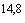 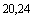 10,14,16,22-тетраен-6-спиро-2’-(5’,6’-дигидро-2’H-пиран)-12-ил2,6-дидеокси-4-O-(2,6-дидеокси-3-O-метил--L-арабино-гексопиранозил)-3-O-метил--L-арабино-гексопиранозид и(10E,14E,16E)- 0,01; огурцы - 0,01; листовой салат (латук и другие виды) - 0,05; хлопчатник (семена) - 0,01; дыня, тыква, арбуз - 0,01; картофель - 0,01; перец Чили (сухой) - 0,2; клубника, перец сладкий (в том числе стручковый) - 0,02; субпродукты (козы), жир, 0,01; огурцы - 0,01; листовой салат (латук и другие виды) - 0,05; хлопчатник (семена) - 0,01; дыня, тыква, арбуз - 0,01; картофель - 0,01; перец Чили (сухой) - 0,2; клубника, перец сладкий (в том числе стручковый) - 0,02; субпродукты (козы), жир, (1R,4S,5’S,6S,6’R,8R,12S,13S,20R,21R,24S)-6’-21,24-дигидрокси-6’-изопропил-5’,11,13,22-тетраметил-2-оксо-3,7,19-триоксатетрацикло[15.6.1..0]пентакоса-10,14,16,22-тетраен-6-спиро-2’-(5’,6’-дигидро-2’H-пиран)-12-ил2,6-дидеокси-4-O-(2,6-дидеокси-3-O-метил--L-арабино-гексопиранозил)-3-O-метил--L-арабино-гексопиранозид печень (КРС) - 0,1; почки (КРС) - 0,05; мясо (КРС, коз) - 0,01; молоко (КРС, коз) - 0,005; баклажаны - 0,01; виноград - 0,01; соя (бобы, масло) - 0,02; рапс (зерно, масло), подсолнечник (семена, масло), кукуруза (эерно, масло), лук - 0,01 печень (КРС) - 0,1; почки (КРС) - 0,05; мясо (КРС, коз) - 0,01; молоко (КРС, коз) - 0,005; баклажаны - 0,01; виноград - 0,01; соя (бобы, масло) - 0,02; рапс (зерно, масло), подсолнечник (семена, масло), кукуруза (эерно, масло), лук - 0,01 58. аварсектин C 181658-85-5 0,00016/ 0,00016/ /0,1 /0,1 /0,1 /0,2 0,05/ 0,05/ 0,05/ /0,002 огурцы, томаты, картофель, плодовые семечковые, смородина - 0,005; мясо - 0,004; субпродукты - 0,01; жир - 0,024; молоко - 0,001 огурцы, томаты, картофель, плодовые семечковые, смородина - 0,005; мясо - 0,004; субпродукты - 0,01; жир - 0,024; молоко - 0,001 59. азимсульфурон1-(4,6-диметоксипиримидин-2-ил)-3-[1-метил-4-(2-метил-2H-тетразол-5-ил)пиразол-5-илсульфонил]мочевина 120162-55-2 0,1/ 0,1/ /0,07 /0,07 /0,07 0,05/(общ.) /1,0 /1,0 /1,0 /0,02 рис - 0,02 рис - 0,02 60. азинфос-метилS-3,4-дигидро-4-оксо-1,2,3-бензотриазин-3-илметил O,O-диметилфосфородитиоат 86-50-0 /0,03 /0,03 нн нн нн нн нн нн нн нн пекан, грецкий орех - 0,3; миндаль - 0,05; миндаль в шелухе - 5,0; плодовые семечковые - 2,0; плодовые косточковые (кроме сливы) - 2,0; голубика - 5,0, клюква - 0,1; брокколи, фрукты (кроме перечисленных), перец сладкий, томат - 1,0; хлопчатник (семена), огурцы, арбуз, сахарный тростник - 2,0; перец Чили (сухой) - 10,0; картофель, соя (бобы сухие) - 0,05; овощи (кроме перечисленных) - 0,5 пекан, грецкий орех - 0,3; миндаль - 0,05; миндаль в шелухе - 5,0; плодовые семечковые - 2,0; плодовые косточковые (кроме сливы) - 2,0; голубика - 5,0, клюква - 0,1; брокколи, фрукты (кроме перечисленных), перец сладкий, томат - 1,0; хлопчатник (семена), огурцы, арбуз, сахарный тростник - 2,0; перец Чили (сухой) - 10,0; картофель, соя (бобы сухие) - 0,05; овощи (кроме перечисленных) - 0,5 61. азипротрин4658-28-0 0,003/ 0,003/ 0,1/(тр.) 0,1/(тр.) 0,1/(тр.) 0,002/(общ.) /1,0 /1,0 /1,0 /0,003 овощи (кроме картофеля) - 0,2 овощи (кроме картофеля) - 0,2 4-азидо-6-метилсульфанил-N-пропан-2-ил-1,3,5-триазин-2-амин 62. азоксистробинметил(2E)-2-{2-[6-(2-цианофенокси)пиримидин-4-илокси]фенил}-3-метоксиакрилат 131860-33-8 0,2/ 0,2/ /0,4 /0,4 /0,4 0,01/(общ.) 1,0/(а) 1,0/(а) 1,0/(а) 0,02/(м.р.)0,002/(с.-с.) артишок, капуста (все виды, кроме белокочанной), сельдерей, ягоды (кроме клюквы, винограда и клубники) - 5,0; капуста белокочанная - 5,0; др. мелкие фрукты - 5,0; спаржа, древесные орехи (кроме фисташек) - 0,01; фисташки - 1,0; миндаль в шелухе - 7,0; бананы - 2,0; плодовые косточковые - 2,0; виноград - 2,0; зерно хлебных артишок, капуста (все виды, кроме белокочанной), сельдерей, ягоды (кроме клюквы, винограда и клубники) - 5,0; капуста белокочанная - 5,0; др. мелкие фрукты - 5,0; спаржа, древесные орехи (кроме фисташек) - 0,01; фисташки - 1,0; миндаль в шелухе - 7,0; бананы - 2,0; плодовые косточковые - 2,0; виноград - 2,0; зерно хлебных злаков - 0,5; клюква - 0,5; овощи со съедобными луковицами (кроме лука), клубника - 10,0; лук - 10,0; цитрусовые - 9,0; хлопок (семена), манго - 0,7; плодоносящие овощи (кроме тыквы, томатов, огурцов), бобовые, салат (кочанный, листовой) - 3,0; томаты, огурцы - 3,0; тыква, овощи со съедобными клубнями и корнями (кроме картофеля) - 1,0; картофель - 1,0; хмель (сухой), перец Чили (сухой) - 30,0; кукуруза (зерно) - 0,02; кукуруза (масло) - 0,1; злаков - 0,5; клюква - 0,5; овощи со съедобными луковицами (кроме лука), клубника - 10,0; лук - 10,0; цитрусовые - 9,0; хлопок (семена), манго - 0,7; плодоносящие овощи (кроме тыквы, томатов, огурцов), бобовые, салат (кочанный, листовой) - 3,0; томаты, огурцы - 3,0; тыква, овощи со съедобными клубнями и корнями (кроме картофеля) - 1,0; картофель - 1,0; хмель (сухой), перец Чили (сухой) - 30,0; кукуруза (зерно) - 0,02; кукуруза (масло) - 0,1; папайя, цикорий - 0,3; арахис - 0,2; молоко, яйца, мясо птицы, субпродукты птицы - 0,01; мясо млекопитающих (кроме морских животных) - 0,05; молочный жир - 0,03; субпродукты млекопитающих - 0,07; соя (бобы, масло), подсолнечник (семена, масло), рапс (зерно, масло) - 0,5; арбуз - 0,4; свекла сахарная - 1,0; рис - 5,0; кофе (бобы) - 0,03; горох, нут - 3,0; лен масличный - 0,4 папайя, цикорий - 0,3; арахис - 0,2; молоко, яйца, мясо птицы, субпродукты птицы - 0,01; мясо млекопитающих (кроме морских животных) - 0,05; молочный жир - 0,03; субпродукты млекопитающих - 0,07; соя (бобы, масло), подсолнечник (семена, масло), рапс (зерно, масло) - 0,5; арбуз - 0,4; свекла сахарная - 1,0; рис - 5,0; кофе (бобы) - 0,03; горох, нут - 3,0; лен масличный - 0,4 63. азоциклотин1-трициклогексилстаннанил-1H-[1,2,4]триазол 41083-11-8 /0,003 /0,003 нн нн нн нн нн нн нн нн плодовые семечковые - 0,2; смородина (красная, белая, черная) - 0,1; виноград - 0,3; апельсины (включая гибриды) - 0,2 плодовые семечковые - 0,2; смородина (красная, белая, черная) - 0,1; виноград - 0,3; апельсины (включая гибриды) - 0,2 64. акво-N-окси-2-метилпиридин марганец(II)хлорид 0,005/ 0,005/ 0,02/ 0,02/ 0,02/ /0,01 /0,2 /0,2 /0,2 нн зерно хлебных злаков - 0,08 зерно хлебных злаков - 0,08 65. аклонифен2-хлоро-6-нитро-3-феноксианилин 74070-46-5 0,07/ 0,07/ /0,04 /0,04 /0,04 0,5/(общ., орг.) /1,0 /1,0 /1,0 /0,001 подсолнечник (семена, масло) - 0,02; картофель - 0,02; горох - 0,08; рапс (зерно, масло) - 0,01; сорго - 0,01; лук - 0,02; морковь - 0,08; кориандр - 0,01 подсолнечник (семена, масло) - 0,02; картофель - 0,02; горох - 0,08; рапс (зерно, масло) - 0,01; сорго - 0,01; лук - 0,02; морковь - 0,08; кориандр - 0,01 66. акринатрин(S)--циано-3-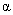 феноксибензил(Z)-(1R,3S)-2,2-диметил-3-[2-(2,2,2,-трифтор-1-трифторметилэтоксикарбонил)винил]циклопропанкарбоксилат 101007-06-1 0,005/ 0,005/ нн нн нн 0,01/ /0,1 /0,1 /0,1 нн плодовые (семечковые) - 0,03 плодовые (семечковые) - 0,03 67. акролеинпроп-2-енал 107-02-8 0,0001/ 0,0001/ нт нт нт 0,2/ 0,2/ 0,2/ нт нт 68. алахлор2-хлор-2’,6’-диэтил-N-метоксиметилацетанилид 15972-60-8 0,00025/ 0,00025/ нн нн нн 0,002/(с.-т.) /0,5 /0,5 /0,5 /0,0001 соя (бобы, масло), кукуруза (зерно) - 0,02 соя (бобы, масло), кукуруза (зерно) - 0,02 69. алдрин и диелдрин(1R,2R,3R,6S,7S,8S)-1,8,9,10,11,11-гексахлортетрацикло[6.2.1.1.0]додека-4,9-диен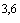 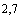 (1R,2S,3S,6R,7R,8S,9S,11R)-3,4,5,6,13,13-гексахлор-10-оксапентацикло[6.3.1.1..0.0]тридек-4-ен 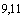 309-00-260-57-1 0,0001/ 0,0001/ нн нн нн 0,002/(орг.) 0,01/ 0,01/ 0,01/ /0,0005 овощи со съедобными луковицами, цитрусовые, овощи листовые, плодовые семечковые - 0,05; зерно хлебных злаков - 0,02; тыквенные, овощи со съедобными корнями и клубнями - 0,1; картофель, свекла - 0,01; зернобобовые - 1,0; мясо млекопитающих (кроме морских животных), мясо птицы - 0,2; молоко - 0,006; яйца - 0,1; капуста - 0,004; вино, продукты переработки овощей - 0,005; животный жир, сливки, творог - 0,04; сахар - 0,02; чай - 0,02 овощи со съедобными луковицами, цитрусовые, овощи листовые, плодовые семечковые - 0,05; зерно хлебных злаков - 0,02; тыквенные, овощи со съедобными корнями и клубнями - 0,1; картофель, свекла - 0,01; зернобобовые - 1,0; мясо млекопитающих (кроме морских животных), мясо птицы - 0,2; молоко - 0,006; яйца - 0,1; капуста - 0,004; вино, продукты переработки овощей - 0,005; животный жир, сливки, творог - 0,04; сахар - 0,02; чай - 0,02 70. алдикарб(EZ)-2-метил-2-(метилтио)пропиональдегид O-метилкарбамоилоксим 116-06-3 /0,003 /0,003 нн нн нн нн нн нн нн нн соя (бобы), зерно хлебных злаков - 0,02; фасоль, брюссельская капуста, кофе (бобы), хлопчатник (семена), лук, сорго, сахарный тростник, батат - 0,1; цитрусовые, виноград - 0,2; кукуруза, сахарная свекла, подсолнечник (семена) - 0,05; арахис - 0,02; растительное масло пищевое (хлопковое, арахисовое) - 0,01; орех пекан - 1,0; мясо млекопитающих (кроме морских животных) - 0,01; молоко - 0,01 соя (бобы), зерно хлебных злаков - 0,02; фасоль, брюссельская капуста, кофе (бобы), хлопчатник (семена), лук, сорго, сахарный тростник, батат - 0,1; цитрусовые, виноград - 0,2; кукуруза, сахарная свекла, подсолнечник (семена) - 0,05; арахис - 0,02; растительное масло пищевое (хлопковое, арахисовое) - 0,01; орех пекан - 1,0; мясо млекопитающих (кроме морских животных) - 0,01; молоко - 0,01 71. алкиламины () этоксилированные 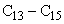 0,1/(орг.) /1,5 /1,5 /1,5 /0,02 72. алкил-эфир-сульфат натриевой соли нн нн нн нн нн нн /4,0 /4,0 /4,0 нн нн нн 73. алкоксилат жирного спирта 0,1/(орг.) /1,5 /1,5 /1,5 /0,01 74. аллоксидим натрийнатрия; 4-метоксикарбонил-5,5-диметил-3-оксо-2-[(E)-N-проп-2-енокси-C-пропилкарбонимидоил]циклогексен-1-олат 55635-13-7 0,3/ 0,3/ нн нн нн нн нн нн нн нн свекла сахарная, столовая - 0,05 свекла сахарная, столовая - 0,05 75. алюминия фосэтил алюминия трис-O- этилфосфонат) 39148-24-8 1,0/ 1,0/ /0,5 /0,5 /0,5 0,3/(общ.) 2,0/ 2,0/ 2,0/ /0,05 виноград - 60,0; лук - 0,01; хмель сухой - 1500,0; томаты - 8,0; огурцы - 60,0; капуста кочанная - 10,0; арбуз - 50,0; цитрусовые (мандарины, апельсины) - 50,0; плодовые семечковые - 50,0 виноград - 60,0; лук - 0,01; хмель сухой - 1500,0; томаты - 8,0; огурцы - 60,0; капуста кочанная - 10,0; арбуз - 50,0; цитрусовые (мандарины, апельсины) - 50,0; плодовые семечковые - 50,0 76. аметоктрадин5-этил-6-октил-[1,2,4]триазоло[1,5-а]пиримидин-7-амин 865318-97-4 0,7/ 0,7/ /1,0 /1,0 /1,0 0,05/ /1,0 /1,0 /1,0 /0,01 виноград - 5,0; картофель - 0,1; лук-репка - 0,5; огурцы - 0,5; томаты - 2,0; вино - 1,0; салат - 40,0 виноград - 5,0; картофель - 0,1; лук-репка - 0,5; огурцы - 0,5; томаты - 2,0; вино - 1,0; салат - 40,0 77. амидосульфурон1-(4,6-диметоксипиримидин-2-ил)-3-мезил(метил)сульфамоилмочевина 120923-37-7 0,3/ 0,3/ /0,25 /0,25 /0,25 0,003/ (общ., орг.) 5,0/(а) 5,0/(а) 5,0/(а) 0,15/(м.р.)0,05/(с.-с.) зерно хлебных злаков - 0,1; кукуруза (зерно, масло) - 0,5 зерно хлебных злаков - 0,1; кукуруза (зерно, масло) - 0,5 78. амикарбазон4-амино-№-трет-бутил-4,5-дигидро-3-изопропил-5-оксо-1H-1,2,4-триазол-1-карбоксамид 129909-90-6 0,023/ 0,023/ /0,14 /0,14 /0,14 0,3/(общ.) /0,6 /0,6 /0,6 /0,002 кукуруза (зерно, масло) - 0,05 кукуруза (зерно, масло) - 0,05 79. аминокислоты свободные нт нт нт нт нт нт нт нт нт нт нт нт 80. аминопиралид4-амино-3,6-дихлорпиридин-2-карбоновая кислота 150114-71-9 0,9/ 0,9/ 0,2 0,2 0,2 0,1/(общ.) /1,3 /1,3 /1,3 /0,02 зерно хлебных злаков - 0,1; субпродукты млекопитающих (кроме морских животных) - 0,05; яйца - 0,01; почки КРС, коз, свиней, овец - 1,0; мясо млекопитающих (кроме морских животных) - 0,1; молоко - 0,02; мясо, субпродукты птицы - 0,01; рапс (зерно, масло) - 0,03; пшеничные отруби, не переработанные - 0,3; кукуруза (зерно, масло) - 0,03 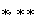 зерно хлебных злаков - 0,1; субпродукты млекопитающих (кроме морских животных) - 0,05; яйца - 0,01; почки КРС, коз, свиней, овец - 1,0; мясо млекопитающих (кроме морских животных) - 0,1; молоко - 0,02; мясо, субпродукты птицы - 0,01; рапс (зерно, масло) - 0,03; пшеничные отруби, не переработанные - 0,3; кукуруза (зерно, масло) - 0,03 81. аминофумаровой кислоты диметиловый эфир 0,00001/ 0,00001/ нт нт нт 0,000003/(с.-т.) /0,5 /0,5 /0,5 нт нт нт 82. амитразN-метилбис(2,4-ксилилиминометил)амин 33089-61-1 /0,01 /0,01 0,2/(тр.) 0,2/(тр.) 0,2/(тр.) 0,05/(орг.) 0,5/ 0,5/ 0,5/ 0,1/(м.р.)0,01/(с.-с.) плодовые семечковые и косточковые, огурцы, томаты - 0,5; апельсины - 0,5; мясо (КРС, свиньи) - 0,05; субпродукты (КРС, свиньи, овцы) - 0,2; молоко - 0,01; мясо овцы - 0,1; хлопок (семена) - 0,5; хлопок (масло неочищенное) - 0,05; мед, хмель - 0,2 плодовые семечковые и косточковые, огурцы, томаты - 0,5; апельсины - 0,5; мясо (КРС, свиньи) - 0,05; субпродукты (КРС, свиньи, овцы) - 0,2; молоко - 0,01; мясо овцы - 0,1; хлопок (семена) - 0,5; хлопок (масло неочищенное) - 0,05; мед, хмель - 0,2 83. амитрол1H-1,2,4-триазол-3-иламин 61-82-5 /0,002 /0,002 нн нн нн нн нн нн нн нн виноград, плодовые семечковые и косточковые - 0,05 виноград, плодовые семечковые и косточковые - 0,05 84. арахидоновая кислота(5Z,8Z,11Z,14Z)-икоса-5,8,11,14-тетраеновая кислота 506-32-1 нт нт нт нт нт нт нт нт нт нт нт нт 85. атразин6-хлор- N-этил-2- N-изопропил-1,3,5-триазин-2,4-диамин 1912-24-9 0,0004/ 0,0004/ 0,01/(фит.)0,5/(тр.) 0,01/(фит.)0,5/(тр.) 0,01/(фит.)0,5/(тр.) 0,002/(с.-т.) 2,0/ 2,0/ 2,0/ /0,0004 кукуруза (зерно) - 0,03; мясо, яйца - 0,02; молоко - 0,05 кукуруза (зерно) - 0,03; мясо, яйца - 0,02; молоко - 0,05 86. ацетоксимN-пропан-2-илиденгидроксиламин 127-06-0 нн нн нн нн нн 8,0/(с.-т.) /5,0 /5,0 /5,0 /0,002 нн нн 87. ацетамиприд(E)- N-[(6-хлор-3-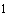 пиридил)метил]- N-циано- N-метилацетамидин 135410-20-7 0,07/ 0,07/ /0,6 /0,6 /0,6 0,02/(общ.) 0,2/(а) 0,2/(а) 0,2/(а) /0,004 зерно хлебных злаков, картофель - 0,5; рапс (зерно, масло) - 0,1; огурцы, томаты - 0,3; плодовые семечковые - 0,8; сахарная свекла - 0,1; виноград - 0,5; капуста кочанная - 0,7; горох - 0,3; капуста кочанная - 0,7; лук (репка) - 0,03; морковь - 0,04; кукуруза (зерно, масло), соя (бобы, масло) - 0,03 зерно хлебных злаков, картофель - 0,5; рапс (зерно, масло) - 0,1; огурцы, томаты - 0,3; плодовые семечковые - 0,8; сахарная свекла - 0,1; виноград - 0,5; капуста кочанная - 0,7; горох - 0,3; капуста кочанная - 0,7; лук (репка) - 0,03; морковь - 0,04; кукуруза (зерно, масло), соя (бобы, масло) - 0,03 88. ацетаты полипренолов (из хвои пихты сибирской) нт нт нт нт нт нт нн нн нн нн нт нт 89. ацетиленовый спирт проп-2-ин-1-ол 107-19-7 нт нт нт нт нт нт нн нн нн нн нт нт 90. ацетохлор2-хлор-N-этоксиметил-6’-этилацето-о-толуидид 34256-82-1 0,002/ 0,002/ 0,5/ 0,5/ 0,5/ 0,003/(общ.) /0,5 /0,5 /0,5 /0,0005 соя (бобы), подсолнечник (семена), рапс (зерно, масло) - 0,01; соя (масло) - 0,04; подсолнечник (масло) - 0,02; кукуруза (зерно) - 0,03 соя (бобы), подсолнечник (семена), рапс (зерно, масло) - 0,01; соя (масло) - 0,04; подсолнечник (масло) - 0,02; кукуруза (зерно) - 0,03 91. ацефатO, S-диметил ацетилфосфорамидотиоат 30560-19-1 /0,03 /0,03 нн нн нн нн нн нн нн нн артишок - 0,3; бобы, фасоль - 5,0; кочанная капуста - 2,0; клюква - 0,5; перец Чили (сухой) - 50,0; птица: жир - 0,1, мясо - 0,01, субпродукты - 0,01; мясо млекопитающих (кроме морских животных) - 0,05; молоко - 0,02; яйца - 0,01; соя бобы (сухие) - 0,3; томаты - 1,0 артишок - 0,3; бобы, фасоль - 5,0; кочанная капуста - 2,0; клюква - 0,5; перец Чили (сухой) - 50,0; птица: жир - 0,1, мясо - 0,01, субпродукты - 0,01; мясо млекопитающих (кроме морских животных) - 0,05; молоко - 0,02; яйца - 0,01; соя бобы (сухие) - 0,3; томаты - 1,0 92. ацибензолар-C-метил(бендикар)S-метилбензо[1,2,3]тиадиазол-7-карботиоат 135158-54-2 0,03/ 0,03/ /0,2 /0,2 /0,2 0,005/(орг.) /0,8 /0,8 /0,8 /0,001 томаты - 0,9; баклажан - 0,01; салат - 0,3; дыня - 0,01; зерно хлебных злаков - 0,1; подсолнечник - 0,01 томаты - 0,9; баклажан - 0,01; салат - 0,3; дыня - 0,01; зерно хлебных злаков - 0,1; подсолнечник - 0,01 93. ацифлуорфен 5-(2-хлор-,,-трифтор-п-толилокси)-2-нитробензойная кислота) 50594-66-6 0,01/ 0,01/ /0,2 /0,2 /0,2 0,002/ 0,3/(а) 0,3/(а) 0,3/(а) 0,01/(м,р.)0,005/(с.-с.) соя (бобы, масло) - 0,1 соя (бобы, масло) - 0,1 94. бактерий анаэробных активная культура нт нт нт нт нт нт нт нт нт нт нт нт 95. беналаксилметил N-фенилацетил-N-2,6-ксилил-DL-аланинат 71626-11-4 /0,07 /0,07 нн нн нн нн нн нн нн нн виноград, дыня - 0,3; кочанный салат - 1,0; лук, картофель - 0,02, томаты - 0,2; арбузы - 0,1 виноград, дыня - 0,3; кочанный салат - 1,0; лук, картофель - 0,02, томаты - 0,2; арбузы - 0,1 96. бендиокарб2,2-диметил-1,3-бензодиоксол-4-илметилкарбамат 22781-23-3 0,004/ 0,004/ нн нн нн нн 0,05/ 0,05/ 0,05/ нт свекла сахарная, кукуруза (зерно) - 0,05 свекла сахарная, кукуруза (зерно) - 0,05 97. бензовиндифлупирN-[(1RS,4SR)-9-(дихлорметилен)-1,2,3,4-тетрагидро-1,4-метанонафтален-5-ил]-3-(дифторметил)-1-метилпиразол-4-карбоксамид 107295-7-71-1 0,05/ 0,05/ /0,1 /0,1 /0,1 0,008/(общ.) /0,1 /0,1 /0,1 /0,002 плодовые семечковые - 0,2; виноград - 1,0; соя (бобы) - 0,05; зерно хлебных злаков - 0,5; горох, подсолнечник - 0,01 плодовые семечковые - 0,2; виноград - 1,0; соя (бобы) - 0,05; зерно хлебных злаков - 0,5; горох, подсолнечник - 0,01 98. бензоилмуравьиной кислотынатриевая сольнатрий; 2-оксо-2-фенилацетат 43165-51-1 0,003/ 0,003/ /0,5 /0,5 /0,5 0,01/ /0,3 /0,3 /0,3 /0,04 нн нн 99. бензоилпропэтил этил2-(N-бензоил-3,4-дихлоранилино)пропаноат 22212-55-1 0,015/ 0,015/ нн нн нн 1,0/(с.-т.) /0,5 /0,5 /0,5 /0,002 нн нн 100. бензойная кислота 65-85-0 4,0/ 4,0/ нн нн нн 0,6/(общ.) 5,0/(а) 5,0/(а) 5,0/(а) /0,03 все пищевые продукты - нт все пищевые продукты - нт 101. беномилметил 1-(бутилкарбамоил)бензимидазол-2-илкарбамат 17804-35-2 0,02/ 0,02/ /0,1 /0,1 /0,1 0,1/(с.-т.) 0,1/ 0,1/ 0,1/ 0,01 зерно хлебных злаков, рис - 0,5; свекла сахарная - 0,1; подсолнечник (семена), картофель - 0,1; виноград (ягоды, сок), соя (масло) - 0,015; овощные (кроме картофеля), плодовые (семечковые и косточковые) - 0,075; соя (бобы) - 0,02; подсолнечник (масло), кукуруза, горох, лен масличный - 0,1 зерно хлебных злаков, рис - 0,5; свекла сахарная - 0,1; подсолнечник (семена), картофель - 0,1; виноград (ягоды, сок), соя (масло) - 0,015; овощные (кроме картофеля), плодовые (семечковые и косточковые) - 0,075; соя (бобы) - 0,02; подсолнечник (масло), кукуруза, горох, лен масличный - 0,1 102. бенсулидO,O-диизопропил S-2-фенилсульфониламиноэтил тиофосфат 741-58-2 нн нн нн нн нн 1,0/ /1,0 /1,0 /1,0 нт нн нн 103. бенсултапS,S’-2-диметиламинотриметилен ди(бензолтиосульфонат) 17606-31-4 0,03/ 0,03/ /0,06 /0,06 /0,06 0,01/(общ.) /0,5 /0,5 /0,5 /0,01 картофель, хмель, томаты, баклажаны - 0,04; зерно хлебных злаков - 0,05 картофель, хмель, томаты, баклажаны - 0,04; зерно хлебных злаков - 0,05 104. бенсульфурон-метилметил -[(4,6-диметоксипиримидин-2-илкарбамоил)сульфамоил]-о-толуат 83055-99-6 0,2/ 0,2/ /0,02 /0,02 /0,02 0,04/(общ.) /1,0 /1,0 /1,0 /0,05 рис - 0,02 рис - 0,02 105. бентазон3-изопропил-1H-2,1,3-бензотиадиазин-4(3H)-он 2,2-диоксид 25057-89-0 0,1/ 0,1/ /0,15 /0,15 /0,15 0,01/(с.-т.) 5,0/ 5,0/ 5,0/ /0,01 соя (бобы, масло), зерно хлебных злаков, рис - 0,1; сорго, картофель - 0,1; зернобобовые (кроме сои) - 0,2; арахис - 0,05; лук-репка, лен (семена) - 0,1; кукуруза (зерно) - 0,2; яйца - 0,05; мясо млекопитающих (кроме морских), молоко - 0,05; хмель (сухой) - 1,0 соя (бобы, масло), зерно хлебных злаков, рис - 0,1; сорго, картофель - 0,1; зернобобовые (кроме сои) - 0,2; арахис - 0,05; лук-репка, лен (семена) - 0,1; кукуруза (зерно) - 0,2; яйца - 0,05; мясо млекопитающих (кроме морских), молоко - 0,05; хмель (сухой) - 1,0 106. бета-цифлутрин(R)--циано-4-фтор-3-феноксибензил(1S,3R)-3-(2,2-дихлорвинил)-2,2-диметилциклопропанкарбоксилат и (S)--циано-4-фтор-3-феноксибензил(1R,3R)-3-(2,2-дихлорвинил)-2,2-диметилциклопропанкарбо-ксилат 68359-37-5 0,01/ 0,01/ /0,4 /0,4 /0,4 0,001/(общ.) /0,1 /0,1 /0,1 /0,001 плодовые (семечковые), картофель - 0,2; капуста, зерно хлебных злаков, рапс (зерно, масло) - 0,1; горох - 0,2, свекла сахарная - 0,5 плодовые (семечковые), картофель - 0,2; капуста, зерно хлебных злаков, рапс (зерно, масло) - 0,1; горох - 0,2, свекла сахарная - 0,5 107. биксафен№-(3’,4’-дихлор-5-фтор[1,1’-бифенил]-2-ил)-3-(дифторметил)-1-метил-1H-пиразол-4-карбоксамид 581809-46-3 0,02/ 0,02/ /0,9 /0,9 /0,9 0,005/(общ.) /1,0 /1,0 /1,0 /0,002 зерно хлебных злаков - 0,5; рапс (зерно) - 0,04; молочный жир - 5,0; жир млекопитающих (кроме молочного жира) - 2,0; молоко - 0,2; мясо (кроме морских млекопитающих) - 2,0; субпродукты млекопитающих - 4,0; яйца, жир птицы, субпродукты птицеводства - 0,05; мясо птицы - 0,02 зерно хлебных злаков - 0,5; рапс (зерно) - 0,04; молочный жир - 5,0; жир млекопитающих (кроме молочного жира) - 2,0; молоко - 0,2; мясо (кроме морских млекопитающих) - 2,0; субпродукты млекопитающих - 4,0; яйца, жир птицы, субпродукты птицеводства - 0,05; мясо птицы - 0,02 108. бинапакрил(2-бутан-2-ил-4,6-динитрофенил)3-метилбут-2-еноат 485-31-4 /0,0025 /0,0025 нн нн нн 0,0005/(общ.) нн нн нн нн нн нн 109. биоресметрин5-бензил-3-фурилметил(1R,3R)-2,2-диметил-3-(2-метилпроп-1-енил)циклопропан-карбоксилат 28434-01-7 /0,03 /0,03 0,05/(тр.) 0,05/(тр.) 0,05/(тр.) 0,05/(с.-т.) /2,0 /2,0 /2,0 0,09/(м.р.)0,04/(с.-с.) зерно хлебных злаков (пшеница), мука - 1,0; отруби (необработанные) - 5,0; пророщенная пшеница - 3,0; томаты, огурцы - 0,4; перец - 0,01; рыба - 0,0015; смородина - 0,02 зерно хлебных злаков (пшеница), мука - 1,0; отруби (необработанные) - 5,0; пророщенная пшеница - 3,0; томаты, огурцы - 0,4; перец - 0,01; рыба - 0,0015; смородина - 0,02 110. биспирибакакислота2,6-бис(4,6-диметоксипиримидин-2-илокси)бензойная кислота) 125401-75-4 0,01/ 0,01/ /0,4 /0,4 /0,4 /0,1(общ.) 1,2/(а) 1,2/(а) 1,2/(а) /0,005 рис - 0,2 рис - 0,2 111. биспирибак натрия125401-92-5 0,011/ 0,011/ /0,2 /0,2 /0,2 0,01/(общ.) /1,0 /1,0 /1,0 /0,01 рис - 0,1 рис - 0,1 натрия2,6-бис(4,6-диметоксипиримидин-2-илокси)бензоат 112. битертанол1-(бифенил-4-илокси)-3,3-диметил-1-(1H-1,2,4- триазол-1-ил)бутан-2-ол 55179-31-2 /0,01 /0,01 нн нн нн нн нн нн нн нн плодовые косточковые (кроме сливы) - 1,0; бананы, огурцы - 0,5; зерно хлебных злаков, мясо млекопитающих (кроме морских), молоко, субпродукты млекопитающих - 0,05; плодовые (семечковые), сливы (кроме чернослива) - 2,0; яйца, птица (мясо, субпродукты) - 0,01; томаты - 3,0 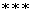 плодовые косточковые (кроме сливы) - 1,0; бананы, огурцы - 0,5; зерно хлебных злаков, мясо млекопитающих (кроме морских), молоко, субпродукты млекопитающих - 0,05; плодовые (семечковые), сливы (кроме чернослива) - 2,0; яйца, птица (мясо, субпродукты) - 0,01; томаты - 3,0 113. бифеназатизопропил 3-(4-метоксибифенил-3-ил)карбазат 149877-41-8 /0,01 /0,01 /0,4 /0,4 /0,4 нн /1,4 /1,4 /1,4 /0,02 хлопок (семена) - 0,3; изюм, перец сладкий, плодовые косточковые, клубника - 2,0; овощи со съедобными плодами тыквенные, томат - 0,5; виноград, плодовые семечковые - 0,7; хмель сухой - 20,0; перец Чили - 3,0; орехи - 0,2; мясо млекопитающих (кроме морских животных), молочный жир - 0,05; молоко, птица (мясо, субпродукты) - 0,01; мята - 40,0; яйца, субпродукты (млекопитающих) - 0,001; миндаль в шелухе - 10,0 хлопок (семена) - 0,3; изюм, перец сладкий, плодовые косточковые, клубника - 2,0; овощи со съедобными плодами тыквенные, томат - 0,5; виноград, плодовые семечковые - 0,7; хмель сухой - 20,0; перец Чили - 3,0; орехи - 0,2; мясо млекопитающих (кроме морских животных), молочный жир - 0,05; молоко, птица (мясо, субпродукты) - 0,01; мята - 40,0; яйца, субпродукты (млекопитающих) - 0,001; миндаль в шелухе - 10,0 114. бифентрин2-метилбифенил-3-илметил(Z)-(1RS,3RS)-3-(2-хлор-3,3,3-трифторпроп-1-енил]-2,2-диметилциклопропан-карбоксилат 82657-04-3 0,015/ 0,015/ /0,1 /0,1 /0,1 0,005/(общ.) /0,015 /0,015 /0,015 /0,0015 соя (бобы, масло) - 0,3; хлопчатник (масло) - 0,015; плодовые семечковые (кроме груши) - 0,04; груша - 0,5; виноград - 0,2; томаты, огурцы - 0,4; кукуруза (зерно) - 0,05; сахарная свекла - 0,05; кукуруза (масло), подсолнечник (семена, масло) - 0,02; капуста - 1,0; картофель - 0,05; рапс (зерно, масло) - 0,1; зерно хлебных злаков - 0,5; жир, мясо КРС, непросеянная пшеничная мука - 0,5; почки, печень, молоко КРС, жир, мясо, субпродукты куриные, цитрусовые - 0,05; куриные яйца - 0,01; хмель (сухой) - 10,0; клубника - 1,0; пшеничные отруби, необработанные - 2,0; пшеничная мука - 0,2; фундук - 0,05; горох, нут - 0,1 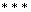 соя (бобы, масло) - 0,3; хлопчатник (масло) - 0,015; плодовые семечковые (кроме груши) - 0,04; груша - 0,5; виноград - 0,2; томаты, огурцы - 0,4; кукуруза (зерно) - 0,05; сахарная свекла - 0,05; кукуруза (масло), подсолнечник (семена, масло) - 0,02; капуста - 1,0; картофель - 0,05; рапс (зерно, масло) - 0,1; зерно хлебных злаков - 0,5; жир, мясо КРС, непросеянная пшеничная мука - 0,5; почки, печень, молоко КРС, жир, мясо, субпродукты куриные, цитрусовые - 0,05; куриные яйца - 0,01; хмель (сухой) - 10,0; клубника - 1,0; пшеничные отруби, необработанные - 2,0; пшеничная мука - 0,2; фундук - 0,05; горох, нут - 0,1 115. бициклопирон4-гидрокси-3-{2-[(2-метоксиэтокси)метил]-6-(трифторметил)-3-пиридилкарбонил}бицик-ло[3.2.1]окт-3-ен-2-он 352010-68-5 0,002/ 0,002/ нн нн нн нн нн нн нн нн нн нн 116. боскалид2-хлор-N-(4’-хлорбифенил-2-ил)никотинамид 188425-85-6 0,04/ 0,04/ /0,4 /0,4 /0,4 0,04/(общ.) /1,0 /1,0 /1,0 /0,002 плодовые семечковые - 2,0; картофель - 0,05; томат - 3,0; огурцы - 3,0; овощи со съедобными корнями (кроме моркови) и клубнями - 2,0; морковь - 2,0; бананы - 0,6; зерно хлебных злаков - 0,5; ягоды и др. мелкие фрукты (кроме клубники и винограда), чернослив, перец Чили (сухой), изюм - 10,0; овощи со съедобными луковицами (кроме лука), киви - 5,0; лук (репка) - 5,0; виноград - 5,0; кофе (бобы), древесные орехи (кроме фисташек и миндаля) - 0,05; миндаль в шелухе - 15,0; овощи листовые - 30,0; плодоносящие овощи, тыква, зернобобовые, плодовые косточковые (кроме чернослива), клубника - 3,0; горох, нут - 3,0; мясо млекопитающих (кроме морских животных) - 0,7; субпродукты млекопитающих - 0,2; яйца, мясо, жир, субпродукты птицы - 0,02; молоко - 0,1; молочный жир - 2,0; фисташки - 1,0; семена масличных культур - 1,0; подсолнечник (семена), рапс (зерно) - 1,0; подсолнечник (масло) - 0,5; рапс (масло) - 0,2; капуста - 5,0; кукуруза (зерно, масло) - 0,15; соя (бобы, масло) - 1,0; сахарная свекла - 0,4 плодовые семечковые - 2,0; картофель - 0,05; томат - 3,0; огурцы - 3,0; овощи со съедобными корнями (кроме моркови) и клубнями - 2,0; морковь - 2,0; бананы - 0,6; зерно хлебных злаков - 0,5; ягоды и др. мелкие фрукты (кроме клубники и винограда), чернослив, перец Чили (сухой), изюм - 10,0; овощи со съедобными луковицами (кроме лука), киви - 5,0; лук (репка) - 5,0; виноград - 5,0; кофе (бобы), древесные орехи (кроме фисташек и миндаля) - 0,05; миндаль в шелухе - 15,0; овощи листовые - 30,0; плодоносящие овощи, тыква, зернобобовые, плодовые косточковые (кроме чернослива), клубника - 3,0; горох, нут - 3,0; мясо млекопитающих (кроме морских животных) - 0,7; субпродукты млекопитающих - 0,2; яйца, мясо, жир, субпродукты птицы - 0,02; молоко - 0,1; молочный жир - 2,0; фисташки - 1,0; семена масличных культур - 1,0; подсолнечник (семена), рапс (зерно) - 1,0; подсолнечник (масло) - 0,5; рапс (масло) - 0,2; капуста - 5,0; кукуруза (зерно, масло) - 0,15; соя (бобы, масло) - 1,0; сахарная свекла - 0,4 117. бродифакум3-[3-(4’-бромбифенил-4-ил)-1,2,3,4-тетрагидро-1-нафтил]-4-гидроксикумарин 56073-10-0 нт нт нт нт нт 0,0005/(общ.) 0,01/(а) 0,01/(а) 0,01/(а) /0,00016 нт нт 118. бромадиолон3-[3-(4’-бромбифенил-4-ил)-3-гидрокси-1-фенилпропил]-4-гидроксикумарин 28772-56-7 нт нт нт нт нт 0,0005/(общ.) 0,01/(а) 0,01/(а) 0,01/(а) /0,0002 нт нт 119. бромистый4-трифенилфосфоний метилбензальдегида+4-метилентрифенил-фосфоний-бромид-4-нитродифенилазо-метина 0,002/ 0,002/ 0,25 0,25 0,25 /0,01 /0,3 /0,3 /0,3 /0,001 нн нн 120. бромоксинил3,5-дибром-4-гидроксибензонитрил 1689-84-5 1689-84-5 0,001/ 0,001/ /0,1 0,001/(общ.) 0,001/(общ.) 0,001/(общ.) /0,3 /0,001 /0,001 /0,001 зерно хлебных злаков, просо - 0,05; кукуруза (зерно, масло) - 0,1 121. бромофос(4-бром-2,5-дихлорфенокси)-диметокси-сульфанилиден--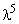 фосфан 2104-96-3 2104-96-3 0,04/ 0,04/ /0,2 0,01/(орг.) 0,01/(орг.) 0,01/(орг.) 0,5/(А) нт нт нт капуста, фасоль, огурцы, салат, горох, виноград - 0,05; плодовые (семечковые) - 0,1; плодовые (косточковые) - 0,07; хмель сухой - 0,5; ягоды - 0,04 122. бромпропилатизопропил4,4’-дибромбензилат 18181-80-1 18181-80-1 /0,03 /0,03 /0,05 0,05/(общ.) 0,05/(общ.) 0,05/(общ.) /0,1 /0,001 /0,001 /0,001 виноград - 2,0; цитрусовые, плодовые семечковые - 2,0; бобовые (стручки или незрелые семена) - 3,0; огурцы, дыня, тыква - 0,5; плодовые косточковые (кроме чернослива), клубника - 2,0; ягоды - 0,05; мед - 0,02; хлопок (масло) - 0,02 123. бромуконазол1-[(2RS,4RS:2RS,4SR)-4-бром-2-(2,4-дихлорфенил)тетрагидрофурфурил]-1Н-1,2,4-триазол 116255-48-2 116255-48-2 0,01/ 0,01/ /0,1 0,002/(общ.) 0,002/(общ.) 0,002/(общ.) /0,1 /0,005 /0,005 /0,005 зерно хлебных злаков, плодовые (семечковые), виноград - 0,04; ягоды - 0,08 124. бронопол2-бром-2-нитропропан-1,3-диол 52-51-7 52-51-7 0,002/ 0,002/ /0,5 0,03/(орг.) 0,03/(орг.) 0,03/(орг.) 1,0/ 0,03/ 0,03/ 0,03/ нн 125. бупиримат5-бутил-2-этиламино-6-метилпиримидин-4-илдиметилсульфамат 41483-43-6 41483-43-6 0,03/ 0,03/ нн нн нн нн нн нн нн нн огурцы, дыня, смородина, плодовые (семечковые) - 0,1 126. бупрофезин(Z)-2-трет-бутиламино-3-изопропил-5-фенил-1,3,5-тиадиазинан-4-он 69327-76-0 69327-76-0 /0,009 /0,009 /0,24 0,0003/(общ.) 0,0003/(общ.) 0,0003/(общ.) /0,9 /0,0004 /0,0004 /0,0004 миндаль - 0,05; миндаль в шелухе - 2,0; плодовые семечковые - 6,0; плодовые косточковые (кроме персика и нектарин) - 2,0; персик, нектарин - 9,0; цитрусовые, виноград - 1,0; томаты - 1,0; клубника - 3,0; сушеная мякоть цитрусовых, изюм, перец - 2,0; мясо и субпродукты млекопитающих (кроме морских животных) - 0,05; тыква - 0,7; огурцы - 0,7; манго - 0,1; молоко - 0,01; оливки - 5,0; перец Чили (в том числе сухой) - 10,0 127. бутилатS-этилдиизобутилтиокарбамат 2008-41-5 2008-41-5 /0,02 /0,02 /0,6 0,1/(орг.) 0,1/(орг.) 0,1/(орг.) нн нн нн нн кукуруза (зерно) - 0,5 128. бутоксикарбоксим(3-метилсульфанилбутан-2-илиденамино)N-метилкарбамат 34681-23-7 34681-23-7 0,006/ 0,006/ нн 0,03/(с.-т.) 0,03/(с.-т.) 0,03/(с.-т.) /1,0 /0,005 /0,005 /0,005 цитрусовые - 0,01 129. валифеналатметилN-(изопропоксикарбонил)-L-валил-(3RS)-3-(4-хлорфенил)--аланинат 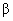 283159-90-0 283159-90-0 0,07/ 0,07/ /0,04 0,02/(орг., общ.) 0,02/(орг., общ.) 0,02/(орг., общ.) /1,0 /0,001 /0,001 /0,001 картофель - 0,01; виноград - 0,2 130. вамидотион2-(2-диметоксифосфорилсуль-фанилэтилсульфанил)-N-метилпропанамид 2275-23-2 2275-23-2 0,0003/ 0,0003/ нн 0,01/(с.-т.) 0,01/(с.-т.) 0,01/(с.-т.) нн 0,02/(м.р.)0,01/(с.-с.) 0,02/(м.р.)0,01/(с.-с.) 0,02/(м.р.)0,01/(с.-с.) овощи (кроме картофеля) - 0,2 131. вернолатS-пропил N,N-дипропилкарбамотиоат 1929-77-7 1929-77-7 /0,015 /0,015 нн нн нн нн 5,0/ нт нт нт соя (бобы), кукуруза (зерно) - 0,5; соя (масло) - 0,1; табак - 1,0 132. винклозолин(RS)-3-(3,5-дихлорфенил)-5-винил-5-метил-1,3-оксазолидин-2,4-дион 50471-44-8 50471-44-8 /0,01 /0,01 нн нн нн нн /1,0 нт нт нт черника - 5,0; кочанная капуста - 1,0; мясо КРС - 0,05; молоко КРС - 0,05; цветная капуста - 1,0; плодовые косточковые - 5,0; яйца куриные - 0,05; цикорий (корень) - 5,0; зернобобовые - 2,0; огурцы - 1,0; смородина (красная, черная, белая) - 5,0; ежевика - 5,0; крыжовник - 5,0; виноград - 5,0; хмель сухой - 40,0; киви - 10,0; салат кочанный - 5,0; дыня - 1,0; лук-репка - 1,0; перец Чили - 1,0; перец сладкий - 3,0; плодовые семечковые - 1,0; картофель - 0,1; рапс (зерно) - 1,0; малина (красная, черная) - 5,0; клубника - 10,0; томаты - 3,0; подсолнечник (семена, масло) - 0,5 133. вирус гранулеза с примесью полиэдроза озимой совки нт нт нт нт нт нт нт нт нт нт нт 134. вирус гранулеза яблонной плодожорки нт нт нт нт нт нт нт нт нт нт нт 135. вирус ядерного полиэдроза капустной совки нт нт нт нт нт нт нт нт нт нт нт 136. вирус ядерного полиэдроза кольчатого шелкопряда нт нт нт нт нт нт нт нт нт нт нт 137. вирус ядерного полиэдроза непарного шелкопряда нт нт нт нт нт нт нт нт нт нт нт 138. вирус ядерного полиэдроза хлопковой совки нт нт нт нт нт нт нт нт нт нт нт 139. водорода фосфидфосфин 7803-51-2 7803-51-2 нт нт нн нн нн нн нн нн нн нн какао (бобы), фрукты и овощи сухие, арахис, специи, древесные орехи - 0,01; зерно хлебных злаков - 0,1 140. галаксифен-метил4-амино-3-хлор-6-(4-хлор-2-фтор-3-метоксифенил)пиколиновая кислота 943831-98-9 943831-98-9 0,16/ 0,16/ 0,05 0,01/(общ.) 0,01/(общ.) 0,01/(общ.) /1,0 /0,001 /0,001 /0,001 зерно хлебных злаков - 0,05 141. галаксифоп(RS)-2-[4-(3-хлор-5-(трифторметил)-2-пиридилокси)фенокси]пропионовая кислота 69806-34-4 69806-34-4 /0,0007 /0,0007 нн нн нн нн нн нн нн нн бананы, кофе (бобы), плодовые косточковые - 0,02; цитрусовые, виноград, плодовые семечковые - 0,05; лук (репка) - 0,2 142. галоксифоп-P-метилметил(R)-2-[4-(3-хлор-5-(трифторметил)-2-пиридилокси)фенокси]пропаноат 72619-32-0 72619-32-0 0,00065/ 0,00065/ /0,15 0,001/(общ.) 0,001/(общ.) 0,001/(общ.) 1,0/ /0,0001 /0,0001 /0,0001 свекла сахарная, подсолнечник (семена), соя (бобы), масло растительное - 0,05; рапс (зерно) - 0,2; картофель - 0,01; горох, нут - 0,2; свекла столовая - 0,05; морковь - 0,1; капуста - 0,05; лук (репка) - 0,2; гречиха - 0,01 143. галоксифопэтоксиэтил2-этоксиэтил(RS)-2-[4-[[3-хлор-5-(трифторметил)-2-пиридил]окси]фенокси]пропаноат 87237-48-7 87237-48-7 0,0002/ 0,0002/ /0,15 0,001/ 0,001/ 0,001/ 1,0/ /0,0001 /0,0001 /0,0001 свекла сахарная, подсолнечник (семена), соя (бобы), масло растительное - 0,05; хлопчатник (семена) - 0,05; рапс (зерно) - 0,2; картофель - 0,01 144. гамма-цигалотрин(S)--циано-3-феноксибензил(Z)-(1R,3R)-3-(2-хлор-3,3,3-трифторпроп-1-енил)-2,2-диметилциклопропан-карбоксилат 76703-62-3 76703-62-3 0,002/ 0,002/ /0,04 0,001/(общ.) 0,001/(общ.) 0,001/(общ.) /0,1 /0,0005 /0,0005 /0,0005 зерно хлебных злаков - 0,05; рапс (зерно, масло), плодовые (семечковые) - 0,1; картофель, морковь, сахарная свекла - 0,02; лук - 0,2; горох, лен масличный (семена, масло) - 0,2; кукуруза (зерно, масло) - 0,2; подсолнечник (семена, масло) - 0,2 145. гексафлумурон1-[3,5-дихлор-4-(1,1,2,2-тетрафторэтокси)фенил]-2,6-дифторбензоил)мочевина 86479-06-3 86479-06-3 0,003/ 0,003/ /0,08(м.-в.) 0,01(общ.) 0,01(общ.) 0,01(общ.) /0,5 /0,005 /0,005 /0,005 картофель - 0,05 146. гексахлорбензол118-74-1 118-74-1 0,0006/ 0,0006/ /0,03 /0,001(с.-т.) /0,001(с.-т.) /0,001(с.-т.) нн /0,013 /0,013 /0,013 зерно хлебных злаков - 0,01 1,2,3,4,5,6-гексахлорбензол 147. гексахлорбутадиен1,1,2,3,4,4-гексахлорбута-1,3-диен 87-68-3 87-68-3 0,001/ 0,001/ 0,5/(тр.) 0,002/(с.-т.) 0,002/(с.-т.) 0,002/(с.-т.) 0,005/ /0,0002 /0,0002 /0,0002 виноград и продукты его переработки - 0,0001 148. гексахлорциклогексан (ГХЦГ)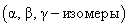 1,2,3,4,5,6-гексахлорциклогексан 608-73-1 608-73-1 0,01/;0,005/(для детей) 0,01/;0,005/(для детей) 0,1/(тр.) 0,002/(с.-т.) 0,002/(с.-т.) 0,002/(с.-т.) 0,1/ 0,001/ 0,001/ 0,001/ мясо и птица (свежие, охлажденные и мороженые) - 0,1; субпродукты (печень, почки) - 0,1; колбасы, кулинарные изделия, консервы из мяса и птицы - по сырью (в пересчете на жир); яйца, желатин - 0,1; молоко и кисломолочные изделия - 0,05; продукты переработки молока (сыры, творожные изделия, масло сливочное, сливки, сметана), концентраты молочных, сывороточных белков, молоко и молочные изделия сухие (в пересчете на жир) - 1,25; рыба пресноводная (свежая, охлажденная, замороженная) - 0,03; рыба морская, тунцовая (свежая, охлажденная, замороженная), мясо морских животных - 0,2; рыба соленая, копченая, вяленая - 0,2; рыбные консервы (пресноводных, морских, тунцовых рыб, мясо морских животных) - по сырью; печень рыб и продукты из нее, консервы из печени рыб - 1,0; икра, сельдь жирная - 0,2; зерно хлебных злаков - 0,01; зернобобовые - 0,5; мука, крупы - по сырью; соя, кукуруза (зерно), мучные кондитерские рыба пресноводная (свежая, охлажденная, замороженная) - 0,03; рыба морская, тунцовая (свежая, охлажденная, замороженная), мясо морских животных - 0,2; рыба соленая, копченая, вяленая - 0,2; рыбные консервы (пресноводных, морских, тунцовых рыб, мясо морских животных) - по сырью; печень рыб и продукты из нее, консервы из печени рыб - 1,0; икра, сельдь жирная - 0,2; зерно хлебных злаков - 0,01; зернобобовые - 0,5; мука, крупы - по сырью; соя, кукуруза (зерно), мучные кондитерские изделия - 0,2; крахмал и патока из кукурузы - 0,5; крахмал и патока из картофеля, сахарная свекла - 0,1; лен (семена), рапс (зерно), горчицы - 0,4; подсолнечник (семена), арахис, орехи, какао (бобы), какао-продукты - 0,5; масло растительное не дезодорированное - 0,2; масло растительное дезодорированное, высшей степени очистки - 0,05; жир животный - 0,2; жир рыбий - 0,1; овощи бахчевые, грибы - 0,5; картофель - 0,1; фрукты, ягоды, виноград - 0,05; консервы плодово-ягодные, овощные - по сырью; соки - по сырью; мед - 0,005; продукты белковые из семян зерновых, зернобобовых - 0,1; продукты детского питания: адаптированные молочные смеси для детей 0-3-х месячного возраста - 0,02; продукты для детей 4-12 мес. возраста: молоко - 0,02; творог 18% - 0,1; мясо - 0,02; крупы - 0,01; овощи, картофель, фрукты - 0,01; масло сливочное - 0,2; масло растительное - 0,01; чай - 0,01 149. гекситиазокс(4RS,5RS)-5-(4-хлорфенил)-N-циклогексил-4-метил-2-оксо-1,3-тиазолидин-3-карбоксамид гекситиазокс(4RS,5RS)-5-(4-хлорфенил)-N-циклогексил-4-метил-2-оксо-1,3-тиазолидин-3-карбоксамид гекситиазокс(4RS,5RS)-5-(4-хлорфенил)-N-циклогексил-4-метил-2-оксо-1,3-тиазолидин-3-карбоксамид 78587-05-0 78587-05-0 0,03/ 0,03/ /0,1 /0,1 0,0005/(общ.) 0,0005/(общ.) /1,0 /1,0 /0,05 цитрусовые - 0,5; хлопчатник (семена) - 0,5; хлопчатник (масло) - 0,1; плодовые семечковые - 0,4; виноград - 1,0; клубника - 0,5; финики, хмель сухой - 2,0; сушеный виноград (изюм), чернослив - 1,0;  субпродукты млекопитающих, яйца, жир млекопитающих (в том числе молочный жир), молоко, мясо млекопитающих (кроме морских животных), мясо и субпродукты птицы, овощи со съедобными плодами тыквенные (кроме арбуза), древесные орехи - 0,05; баклажаны, томаты - 0,1; виноградный жмых (сухой) - 15,0; плодовые косточковые - 0,3; соя (бобы, масло) - 0,5 150. 150. гептахлор1,5,7,8,9,10,10-гептахлортрицикло[5.2.1.0]дека-3,8-диен 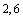 гептахлор1,5,7,8,9,10,10-гептахлортрицикло[5.2.1.0]дека-3,8-диен гептахлор1,5,7,8,9,10,10-гептахлортрицикло[5.2.1.0]дека-3,8-диен 76-44-8 /0,0001 0,05/ 0,05/ 0,05/ 0,001/ 0,001/ 0,01/ 0,01/ нн зерно хлебных злаков - 0,02; цитрусовые - 0,01; хлопок (семена) - 0,02; яйца - 0,05; мясо млекопитающих (кроме морских животных) - 0,2; молоко - 0,006; ананас - 0,01; мясо птицы - 0,2; соя (бобы) - 0,02; соевое масло нерафинированное - 0,5; соевое масло рафинированное - 0,02; чай - 0,02 зерно хлебных злаков - 0,02; цитрусовые - 0,01; хлопок (семена) - 0,02; яйца - 0,05; мясо млекопитающих (кроме морских животных) - 0,2; молоко - 0,006; ананас - 0,01; мясо птицы - 0,2; соя (бобы) - 0,02; соевое масло нерафинированное - 0,5; соевое масло рафинированное - 0,02; чай - 0,02 151. 151. гиббереллиновых кислот натриевые соли гиббереллиновых кислот натриевые соли гиббереллиновых кислот натриевые соли нт нт нт нт нт нт /0,2 /0,2 нт нт нт 152. 152. гиббереллин-A3(3RS,3aR,4S,4aS,6S,8aR,8bR,11S)-6,11-дигидрокси-3-метил-12-метилен-2-оксо-4a,6-этано-3,8b-проп-1-енопергидроиндено[1,2-b]фуран-4-карболовая кислота гиббереллин-A3(3RS,3aR,4S,4aS,6S,8aR,8bR,11S)-6,11-дигидрокси-3-метил-12-метилен-2-оксо-4a,6-этано-3,8b-проп-1-енопергидроиндено[1,2-b]фуран-4-карболовая кислота гиббереллин-A3(3RS,3aR,4S,4aS,6S,8aR,8bR,11S)-6,11-дигидрокси-3-метил-12-метилен-2-оксо-4a,6-этано-3,8b-проп-1-енопергидроиндено[1,2-b]фуран-4-карболовая кислота нт нт нт нт нт нт нт нт нт нт нт 153. 153. гимексазол5-метилизоксазол-3-ол гимексазол5-метилизоксазол-3-ол гимексазол5-метилизоксазол-3-ол 10004-44-1 0,01/ 0,03 0,03 0,03 0,002/(с.-т.) 0,002/(с.-т.) /1,0 /1,0 /0,01 свекла сахарная, столовая - 0,01 свекла сахарная, столовая - 0,01 154. 154. глифосатN-(фосфонометил)глицин глифосатN-(фосфонометил)глицин глифосатN-(фосфонометил)глицин 1071-83-6 0,5/ 0,5/ 0,5/ 0,5/ 0,02/ 0,02/ 1,0/ 1,0/ 0,1/(м.р.)0,06/(с.-с.)(а) плодовые (семечковые, косточковые), цитрусовые, овощи, картофель, грибы - 0,3; виноград, ягоды (в том числе дикорастущие) - 0,1; арбузы - 0,3; рис - 0,15; бананы - 0,05; зерно хлебных злаков - 20,0; кукуруза (зерно) - 1,0; соя (бобы) - 20,0; подсолнечник (семена) - 7,0; рапс (зерно) - 10,0; горох (сухой) - 5,0; хлопчатник (семена) - 40,0; субпродукты млекопитающих - 5,0; плодовые (семечковые, косточковые), цитрусовые, овощи, картофель, грибы - 0,3; виноград, ягоды (в том числе дикорастущие) - 0,1; арбузы - 0,3; рис - 0,15; бананы - 0,05; зерно хлебных злаков - 20,0; кукуруза (зерно) - 1,0; соя (бобы) - 20,0; подсолнечник (семена) - 7,0; рапс (зерно) - 10,0; горох (сухой) - 5,0; хлопчатник (семена) - 40,0; субпродукты млекопитающих - 5,0; яйца, мясо млекопитающих (кроме морских), мясо птицы, молоко - 0,05; субпродукты свиные и птицы - 0,5; бобы (сухие), тростник сахарный - 2,0; патока сахарного тростника - 10,0; отруби пшеничные, не обработанные - 20,0; подсолнечник (масло), рапс (масло) - 0,1; соя (масло) - 0,05 яйца, мясо млекопитающих (кроме морских), мясо птицы, молоко - 0,05; субпродукты свиные и птицы - 0,5; бобы (сухие), тростник сахарный - 2,0; патока сахарного тростника - 10,0; отруби пшеничные, не обработанные - 20,0; подсолнечник (масло), рапс (масло) - 0,1; соя (масло) - 0,05 155. 155. глифосат тримезиум2-(фосфонометиламино)аце-тат,триметилсульфаниум глифосат тримезиум2-(фосфонометиламино)аце-тат,триметилсульфаниум глифосат тримезиум2-(фосфонометиламино)аце-тат,триметилсульфаниум 81591-81-3 0,1/ /0,8 /0,8 /0,8 0,004/(общ.) 0,004/(общ.) /0,5 /0,5 /0,02 зерно хлебных злаков, плодовые семечковые, виноград - 0,3 зерно хлебных злаков, плодовые семечковые, виноград - 0,3 156. 156. глюфосинат аммонийаммоний(RS)-2-амино-4-(метилфосфинато)масляная кислота глюфосинат аммонийаммоний(RS)-2-амино-4-(метилфосфинато)масляная кислота глюфосинат аммонийаммоний(RS)-2-амино-4-(метилфосфинато)масляная кислота 77182-82-2 0,02/ /0,1 /0,1 /0,1 0,01/(общ.) 0,01/(общ.) /0,04 /0,04 /0,002 плодовые семечковые и косточковые, ягоды и другие мелкие фрукты (кроме смородины), цитрусовые, виноград, морковь - 0,2; картофель - 0,5; подсолнечник (семена), рапс (зерно) - 5,0; гречиха, просо, зерно хлебных злаков - 0,4; растительные масла (кроме нерафинированных рапсового и подсолнечного масла) - 0,4; зернобобовые - 3,0; миндаль неочищенный, смородина (черная, красная и белая) - 0,5; плодовые семечковые и косточковые, ягоды и другие мелкие фрукты (кроме смородины), цитрусовые, виноград, морковь - 0,2; картофель - 0,5; подсолнечник (семена), рапс (зерно) - 5,0; гречиха, просо, зерно хлебных злаков - 0,4; растительные масла (кроме нерафинированных рапсового и подсолнечного масла) - 0,4; зернобобовые - 3,0; миндаль неочищенный, смородина (черная, красная и белая) - 0,5; спаржа, тропические и субтропические фрукты (кроме бананов), корн-салат, яйца, мясо млекопитающих (кроме морских животных), лук-репка, сахарная свекла, мясо птицы, нерафинированные рапсовое и подсолнечное масло - 0,05; бананы - 0,2; субпродукты пищевые млекопитающих и птицы, кукуруза, древесные орехи - 0,1; молоко - 0,02; соя (бобы, масло) - 2,0 спаржа, тропические и субтропические фрукты (кроме бананов), корн-салат, яйца, мясо млекопитающих (кроме морских животных), лук-репка, сахарная свекла, мясо птицы, нерафинированные рапсовое и подсолнечное масло - 0,05; бананы - 0,2; субпродукты пищевые млекопитающих и птицы, кукуруза, древесные орехи - 0,1; молоко - 0,02; соя (бобы, масло) - 2,0 157. 157. гуазатин гуазатин гуазатин 108173-90-6 0,003/ /0,1 /0,1 /0,1 0,001/(с.-т.) 0,001/(с.-т.) /0,2 /0,2 /0,002 зерно хлебных злаков - 0,05; цитрусовые - 5,0 зерно хлебных злаков - 0,05; цитрусовые - 5,0 158. 158. гуминовые кислоты гуминовые кислоты гуминовые кислоты нт нт нт нт нт нт нт нт нт нт нт 159. 159. гуминовых кислот аммониевые соли гуминовых кислот аммониевые соли гуминовых кислот аммониевые соли нт нт нт нт нт нт нт нт нт нт нт 160. 160. гуминовых кислот натриевые солидинатриевая;бицикло[2.2.1]гепт-5-ен-2,3-дикарбоксилат гуминовых кислот натриевые солидинатриевая;бицикло[2.2.1]гепт-5-ен-2,3-дикарбоксилат гуминовых кислот натриевые солидинатриевая;бицикло[2.2.1]гепт-5-ен-2,3-дикарбоксилат 68131-04-4 нт нт нт нт нт нт нт нт /0,05 нт нт 161. 161. Д(+)-(пара-нитрофенил)-1,3-диоксиизопропил-аммоний-2-хлор-этилфосфоновая кислота Д(+)-(пара-нитрофенил)-1,3-диоксиизопропил-аммоний-2-хлор-этилфосфоновая кислота Д(+)-(пара-нитрофенил)-1,3-диоксиизопропил-аммоний-2-хлор-этилфосфоновая кислота 0,07/ /0,5 /0,5 /0,5 /0,02 /0,02 /0,5 /0,5 /0,05 томаты - 1,5 томаты - 1,5 162. 162. ДАЕР№-(2-диметоксифосфино-тиоилсульфанилэтил)ацетамид ДАЕР№-(2-диметоксифосфино-тиоилсульфанилэтил)ацетамид ДАЕР№-(2-диметоксифосфино-тиоилсульфанилэтил)ацетамид 13265-60-6 нн нн нн нн 0,1/(орг.) 0,1/(орг.) 0,5/ 0,5/ нн виноград, свекла сахарная - 0,1; свекла столовая, хлопчатник (масло) - 0,5; цитрусовые - 0,05 виноград, свекла сахарная - 0,1; свекла столовая, хлопчатник (масло) - 0,5; цитрусовые - 0,05 163. 163. дазомет3,5-диметил-1,3,5-тиадиазинан-2-тион дазомет3,5-диметил-1,3,5-тиадиазинан-2-тион дазомет3,5-диметил-1,3,5-тиадиазинан-2-тион 533-74-4 0,004/ /0,9 /0,9 /0,9 0,01/(орг.) 0,01/(орг.) 2,0/ 2,0/ /0,003 картофель, овощи рыба - 0,5 картофель, овощи рыба - 0,5 164. 164. далапон2,2-дихлорпропановая кислота далапон2,2-дихлорпропановая кислота далапон2,2-дихлорпропановая кислота 75-99-0 0,02/ 0,5/(тр.) 0,5/(тр.) 0,5/(тр.) 0,04/(с.-т.) 0,04/(с.-т.) 3,0/ 3,0/ /0,05 плодовые (семечковые, косточковые), виноград, картофель, свекла столовая, сахарная - 1,0; хлопчатник (семена) - 0,2; хлопчатник (масло) - 0,1; чай - 0,2; ягоды (в том числе дикорастущие) - 0,6 плодовые (семечковые, косточковые), виноград, картофель, свекла столовая, сахарная - 1,0; хлопчатник (семена) - 0,2; хлопчатник (масло) - 0,1; чай - 0,2; ягоды (в том числе дикорастущие) - 0,6 165. 165. даминозидN-(диметиламино)сукцинамовая кислота) даминозидN-(диметиламино)сукцинамовая кислота) даминозидN-(диметиламино)сукцинамовая кислота) 1596-84-5 0,02/ нн нн нн 0,05/(общ.) 0,05/(общ.) нн нн нн плодовые семечковые - 3,0 плодовые семечковые - 3,0 166. 166. дельтаметрин(S)--циано-3-феноксибензил(1R,3R)-3-(2,2-дибромвинил)-2,2-диметилциклопропанкарбоксилат дельтаметрин(S)--циано-3-феноксибензил(1R,3R)-3-(2,2-дибромвинил)-2,2-диметилциклопропанкарбоксилат дельтаметрин(S)--циано-3-феноксибензил(1R,3R)-3-(2,2-дибромвинил)-2,2-диметилциклопропанкарбоксилат 52918-63-5 0,01/ 0,01/(тр.) 0,01/(тр.) 0,01/(тр.) 0,006/(с.-т.) 0,006/(с.-т.) /0,1 /0,1 /0,01 табак - 0,1; хлопчатник (масло), бананы - 0,05; плодовые косточковые - 0,2; плодовые семечковые, виноград - 0,2; зерно хлебных злаков - 2,0; ягоды (кроме клубники) - 0,5; клубника, баклажаны - 0,2; перец, огурцы - 0,2; листовые овощи (в том числе салат) - 0,5; зернобобовые, бобы (сухие) - 1,0; капуста (все виды) - 0,1; кукуруза (зерно), рис, свекла сахарная - 0,01; свекла столовая - 0,1; какао-бобы - 0,01; картофель - 0,1; хмель сухой - табак - 0,1; хлопчатник (масло), бананы - 0,05; плодовые косточковые - 0,2; плодовые семечковые, виноград - 0,2; зерно хлебных злаков - 2,0; ягоды (кроме клубники) - 0,5; клубника, баклажаны - 0,2; перец, огурцы - 0,2; листовые овощи (в том числе салат) - 0,5; зернобобовые, бобы (сухие) - 1,0; капуста (все виды) - 0,1; кукуруза (зерно), рис, свекла сахарная - 0,01; свекла столовая - 0,1; какао-бобы - 0,01; картофель - 0,1; хмель сухой - 5,0; печень, почки (КРС, коз, свиней, овец), молоко - 0,05; рапс (зерно, масло), кукуруза (масло), цитрусовые - 0,1; жир животный - 0,5; томаты - 0,3; овощи со съедобными плодами тыквенные (в том числе дыня, тыква, арбуз) - 0,2; лук-порей - 0,2; яйца, субпродукты птицы, фундук, кукуруза сладкая (отварная в початках), грецкий орех - 0,02; мука пшеничная непросеянная - 2,0; 5,0; печень, почки (КРС, коз, свиней, овец), молоко - 0,05; рапс (зерно, масло), кукуруза (масло), цитрусовые - 0,1; жир животный - 0,5; томаты - 0,3; овощи со съедобными плодами тыквенные (в том числе дыня, тыква, арбуз) - 0,2; лук-порей - 0,2; яйца, субпродукты птицы, фундук, кукуруза сладкая (отварная в початках), грецкий орех - 0,02; мука пшеничная непросеянная - 2,0; чечевица (сухая), оливки - 1,0; мясо млекопитающих (кроме морских животных) - 0,5; грибы - 0,05; мясо птицы - 0,1; овощи со съедобными корнями и клубнями (в том числе морковь, редис) - 0,1; чай черный и зеленый, пшеничные отруби не переработанные - 5,0; мука пшеничная - 0,3; подсолнечник (семена) - 0,1; подсолнечник (масло) - 0,05; соя (масло) - 0,01; лук (репка) - 0,05 чечевица (сухая), оливки - 1,0; мясо млекопитающих (кроме морских животных) - 0,5; грибы - 0,05; мясо птицы - 0,1; овощи со съедобными корнями и клубнями (в том числе морковь, редис) - 0,1; чай черный и зеленый, пшеничные отруби не переработанные - 5,0; мука пшеничная - 0,3; подсолнечник (семена) - 0,1; подсолнечник (масло) - 0,05; соя (масло) - 0,01; лук (репка) - 0,05 167. 167. деметондиэтокси-(2-этилсульфанилэтокси)-сульфанилиден--фосфан;1-диэтоксифосфорилсульфанил-2-этилсульфанилэтан деметондиэтокси-(2-этилсульфанилэтокси)-сульфанилиден--фосфан;1-диэтоксифосфорилсульфанил-2-этилсульфанилэтан деметондиэтокси-(2-этилсульфанилэтокси)-сульфанилиден--фосфан;1-диэтоксифосфорилсульфанил-2-этилсульфанилэтан 8065-48-3 0,005/ нн нн нн 0,01/(орг.) 0,01/(орг.) 0,02/ 0,02/ нн зерно хлебных злаков, хлопчатник (масло) - 0,35 зерно хлебных злаков, хлопчатник (масло) - 0,35 168. 168. десмедифам3-этоксикарбониламинофенил фенилкарбамат десмедифам3-этоксикарбониламинофенил фенилкарбамат десмедифам3-этоксикарбониламинофенил фенилкарбамат 13684-56-5 0,025/ 0,25/(тр.) 0,25/(тр.) 0,25/(тр.) 0,05/(с.-т.) 0,05/(с.-т.) 1,0/ 1,0/ 0,02/(м.р.)0,01(с.-с.)(а) свекла столовая, сахарная - 0,1 свекла столовая, сахарная - 0,1 169. 169. десметрин4- N-метил-6-метилсульфанил-2-№-пропан-2-ил-1,3,5-триазин-2,4-диамин десметрин4- N-метил-6-метилсульфанил-2-№-пропан-2-ил-1,3,5-триазин-2,4-диамин десметрин4- N-метил-6-метилсульфанил-2-№-пропан-2-ил-1,3,5-триазин-2,4-диамин 1014-69-3 /0,0015 0,1/(м.-вз.) 0,1/(м.-вз.) 0,1/(м.-вз.) 0,01(с.-т.) 0,01(с.-т.) 2,0/ 2,0/ /0,002 капуста - 0,05; лук - 0,05 капуста - 0,05; лук - 0,05 170. 170. диазинонO,O-диэтилO-изопропил-6-метилпиримидин-4-ил фосфоротиоат диазинонO,O-диэтилO-изопропил-6-метилпиримидин-4-ил фосфоротиоат диазинонO,O-диэтилO-изопропил-6-метилпиримидин-4-ил фосфоротиоат 333-41-5 /0,005 0,1/(тр.) 0,1/(тр.) 0,1/(тр.) 0,004/(с.-т.) 0,004/(с.-т.) 0,2/ 0,2/ 0,0001/(с.-с.) зерно хлебных злаков, картофель, лук-репка, хлопчатник (масло), свекла сахарная и столовая, кукуруза, брюква турнепс - 0,1; капуста кочанная огурцы, томаты, морковь, мак масличный, табак - 0,5; хмель сухой - 1,0; грецкие орехи - 0,01; миндаль, перцы сладкие (включая гвоздичный), китайская капуста, тыква - 0,05; черника, еживика (бойзеновая ягода), зерно хлебных злаков, картофель, лук-репка, хлопчатник (масло), свекла сахарная и столовая, кукуруза, брюква турнепс - 0,1; капуста кочанная огурцы, томаты, морковь, мак масличный, табак - 0,5; хмель сухой - 1,0; грецкие орехи - 0,01; миндаль, перцы сладкие (включая гвоздичный), китайская капуста, тыква - 0,05; черника, еживика (бойзеновая ягода), ананас,  редис - 0,1; мускусная дыня, малина, смородина (красная, черная, белая), клюква, персик, киви, кольраби, горох (свежие бобы), бобы (стручки и/или свежие семена) - 0,2; плодовые семечковые - 0,3; перец Чили (сухой), брокколи, салат кочанный и листовой, ананас,  редис - 0,1; мускусная дыня, малина, смородина (красная, черная, белая), клюква, персик, киви, кольраби, горох (свежие бобы), бобы (стручки и/или свежие семена) - 0,2; плодовые семечковые - 0,3; перец Чили (сухой), брокколи, салат кочанный и листовой, шпинат - 0,5; ананас, клубника, слива (за исключением чернослива), вишня, лук-батун - 1,0; чернослив - 2,0; яйца и мясо птицы - 0,02; кукуруза сладкая (отварная в початках), субпродукты куриные - 0,02; мясо КРС, коз, свиней, овец - 2,0; почки и печень КРС, коз, свиней, овец - 0,03; молоко (молочные продукты) - 0,02 шпинат - 0,5; ананас, клубника, слива (за исключением чернослива), вишня, лук-батун - 1,0; чернослив - 2,0; яйца и мясо птицы - 0,02; кукуруза сладкая (отварная в початках), субпродукты куриные - 0,02; мясо КРС, коз, свиней, овец - 2,0; почки и печень КРС, коз, свиней, овец - 0,03; молоко (молочные продукты) - 0,02 171. 171. диафентиурон1-трет-бутил-3-(2,6-диизопропил-4-феноксифенил)тиомочевина диафентиурон1-трет-бутил-3-(2,6-диизопропил-4-феноксифенил)тиомочевина диафентиурон1-трет-бутил-3-(2,6-диизопропил-4-феноксифенил)тиомочевина 80060-09-9 0,0003/ /0,2 /0,2 /0,2 0,001/(с.-т.) 0,001/(с.-т.) /0,5 /0,5 /0,0003 огурцы, томаты - 0,05 огурцы, томаты - 0,05 172. 172. дибромхлорпропан1,2-дибром-3-хлорпропан дибромхлорпропан1,2-дибром-3-хлорпропан дибромхлорпропан1,2-дибром-3-хлорпропан 96-12-8 нн нн нн нн 0,001/(с.-т.) 0,001/(с.-т.) нн нн нн нн нн 173. 173. диизопропилди-тиофосфоновой кислоты калиевая соль диизопропилди-тиофосфоновой кислоты калиевая соль диизопропилди-тиофосфоновой кислоты калиевая соль /0,64 нн нн нн нн нн нн нн нн нн нн 174. 174. дикамба3,6-дихлор-2-метоксибензойная кислота дикамба3,6-дихлор-2-метоксибензойная кислота дикамба3,6-дихлор-2-метоксибензойная кислота 1918-00-9 0,3/ 0,25/(тр.) 0,25/(тр.) 0,25/(тр.) 0,02/(с.-т.) 0,02/(с.-т.) 1,0/ 1,0/ 0,01/ зерно хлебных злаков, кукуруза (зерно) - 0,5; кукуруза (масло) - 0,05; просо - 0,3; лен масличный (семена, масло) - 0,05; соя (бобы) - 10,0 зерно хлебных злаков, кукуруза (зерно) - 0,5; кукуруза (масло) - 0,05; просо - 0,3; лен масличный (семена, масло) - 0,05; соя (бобы) - 10,0 175. 175. дикамбы 2-этилгексиловый эфир дикамбы 2-этилгексиловый эфир дикамбы 2-этилгексиловый эфир нн нн нн нн нн нн /1,0 /1,0 /0,01 176. 176. дикват(дибромид)дикват(дибромид)дикват(дибромид)0,006/ /0,2 /0,2 /0,2 0,02/(орг.) 0,02/(орг.) 0,05/ 0,05/ 0,01/(м.р.)0,004/ горох - 0,2; морковь, картофель - 0,05; подсолнечник (семена) - 0,9; рапс (зерно) - 2,0; подсолнечник (масло) - горох - 0,2; морковь, картофель - 0,05; подсолнечник (семена) - 0,9; рапс (зерно) - 2,0; подсолнечник (масло) - 1,1’-этилен-2,2’-бипиридилдиилиум 1,1’-этилен-2,2’-бипиридилдиилиум 1,1’-этилен-2,2’-бипиридилдиилиум 2764-72-9 (с.-с.)(а) 0,05; рапс (масло), соя (масло) - 0,1; соя (бобы) - 0,2; лен масличный - 0,05; гречиха - 0,01; молоко - 0,01; 0,05; рапс (масло), соя (масло) - 0,1; соя (бобы) - 0,2; лен масличный - 0,05; гречиха - 0,01; молоко - 0,01; 1,1’-этилен-2,2’-бипиридилдиилиум дибромид 1,1’-этилен-2,2’-бипиридилдиилиум дибромид 1,1’-этилен-2,2’-бипиридилдиилиум дибромид 85-00-7 ячмень - 5,0; бобы, чечевица (сухие), рис шлифованный - 0,2; мясо млекопитающих (кроме морских животных), субпродукты млекопитающих, яйца, кукуруза, мясо и субпродукты птицы, растительное масло неочищенное (кроме подсолнечного, соевого и рапсового), ячмень - 5,0; бобы, чечевица (сухие), рис шлифованный - 0,2; мясо млекопитающих (кроме морских животных), субпродукты млекопитающих, яйца, кукуруза, мясо и субпродукты птицы, растительное масло неочищенное (кроме подсолнечного, соевого и рапсового), овощи со съедобными корнями, клубнями, луковицами и плодами - 0,05; рис - 10,0; рис шелушенный - 1,0; пшеничные отруби необработанные, непросеянная пшеничная мука, пшеница, овес, сорго - 2,0; пшеничная мука - 0,5 овощи со съедобными корнями, клубнями, луковицами и плодами - 0,05; рис - 10,0; рис шелушенный - 1,0; пшеничные отруби необработанные, непросеянная пшеничная мука, пшеница, овес, сорго - 2,0; пшеничная мука - 0,5 177. 177. диклоран2,6-дихлор-4-нитроанилин диклоран2,6-дихлор-4-нитроанилин диклоран2,6-дихлор-4-нитроанилин 99-30-9 /0,01 нн нн нн 0,007/(с.-т.) 0,007/(с.-т.) нн нн нн персик, нектарины - 7,0; морковь - 15,0; лук-репка - 0,2; плодовые семечковые - 0,06; капуста, картофель - 0,004; виноград - 7,0 персик, нектарины - 7,0; морковь - 15,0; лук-репка - 0,2; плодовые семечковые - 0,06; капуста, картофель - 0,004; виноград - 7,0 178. 178. диклосулам2’6’-дихлор-5-этокси-7-фтор-[1,2,4]триазоло[1,5-c]пиримидин-2-сульфонанилид диклосулам2’6’-дихлор-5-этокси-7-фтор-[1,2,4]триазоло[1,5-c]пиримидин-2-сульфонанилид диклосулам2’6’-дихлор-5-этокси-7-фтор-[1,2,4]триазоло[1,5-c]пиримидин-2-сульфонанилид 145701-21-9 0,05/ /0,07 /0,07 /0,07 0,2/(орг.) 0,2/(орг.) /1,0 /1,0 /0,02 соя (бобы, масло) - 0,02 соя (бобы, масло) - 0,02 179. 179. диклофоп-метилметил(RS)-2-[4-(2,4-дихлорфенокси)фенокси]пропаноат диклофоп-метилметил(RS)-2-[4-(2,4-дихлорфенокси)фенокси]пропаноат диклофоп-метилметил(RS)-2-[4-(2,4-дихлорфенокси)фенокси]пропаноат 51338-27-3 0,02/ нн нн нн 0,1/(орг.) 0,1/(орг.) /0,5 /0,5 нн свекла сахарная - 0,01; соя (бобы) - 0,05; соя (масло) - 0,02 свекла сахарная - 0,01; соя (бобы) - 0,05; соя (масло) - 0,02 180. дикофол2,2,2-трихлор-1,1-бис(4-хлорфенил)этанол 115-32-2 0,002/ 1,0/(тр.) 0,01/(с.-т.) нн 0,001/(с.-с.) перец - 1,0; томаты - 0,1; огурцы - 0,5; плодовые семечковые - 0,1; плодовые косточковые - 0,1;виноград - 5,0; баклажаны - 0,1; тыква обыкновенная - 1,0; цитрусовые - 0,1; хмель сухой - 50,0; ягоды - 0,05; хлопчатник (масло) - 0,5; зернобобовые - 2,0; бахчевые - 0,2; перец Чили (сушеный) - 10,0; чернослив - 3,0; хлопчатник (семена) - 0,1; грецкие орехи, орех-пекан - 0,01; молоко - 0,1; яйца - 0,05; мясо (КРС) - 3,0; субпродукты (КРС) - 1,0;мясо домашней птицы - 0,1; субпродукты домашней птицы - 0,05; чай (зеленый и черный ферментированный и высушенный) - 20,0 181. диметахлор2-хлор-N-(2-метоксиэтил)ацето-2’,6’-ксилидид 50563-36-5 0,02/ /0,07 0,01/(орг.) /0,7 /0,02 рапс (зерно, масло) - 0,02 182. диметенамид-P(S)-2-хлор-N-(2,4-диметил-3-тиенил)-N-(2-метокси-1-метилэтил)ацетамид 163515-14-8 /0,07 /0,1 0,1/(орг.) 0,5/ 0,008/(м.р.)0,004/(с.-с.) соя (бобы) - 0,02; соя (масло) - 0,02; кукуруза (зерно, масло) - 0,02; свекла сахарная, столовая - 0,02; фасоль (бобы сухие) - 0,02; подсолнечник (семена, масло) - 0,04; картофель, чеснок, лук-репка, лук-шалот, сорго, сладкая кукуруза (отварная в початках), сладкий картофель, арахис, яйца, мясо млекопитающих, (кроме морских животных), молоко, мясо и субпродукты домашней птицы - 0,01 183. диметипин5,6-диметил-2,3-дигидро-1,4-дитиин1,1,4,4-тетраоксид 55290-64-7 /0,02 /0,1 0,0002/(общ.) 0,5/ /0,003 подсолнечник (семена) - 1,0; подсолнечник (масло) - 0,05; картофель - 0,05; рапс (зерно) - 0,2; хлопчатник (семена) - 1,0; хлопчатник (масло) - 0,1; мясо млекопитающих (кроме морских животных), мясо домашней птицы, субпродукты, яйца, молоко - 0,01 184. диметилового эфира дегадроаспарагиновой кислоты калиевая соль 0,011/ нт 0,0003/ /1,2 /0,02 нн 185. диметоат2-диметоксифосфинотиоилтио-N-метилацетамид 60-51-5 0,002/ /0,1 0,003/(с.-т.) 0,5/ 0,0003/(с.-с.) артишок - 0,05; спаржа - 0,05; зерно хлебных злаков - 0,05; капуста (все виды) - 0,2; субпродукты КРС - 0,05; сельдерей - 0,5; плодовые косточковые - 2,0; плодовые семечковые - 0,02; цитрусовые - 5,0; яйца - 0,05; салат - 0,3; жир КРС, кроме молочного - 1,0; манго - 1,0; мясо КРС, коз, лошадей, свиней и овец - 0,05; молоко КРС, коз, овец - 0,05; оливки - 0,5; зернобобовые - 1,0; перец Чили - 3,0; перец сладкий, включая гвоздичный - 0,5; картофель - 0,05; жир домашней птицы - 0,05; мясо домашней птицы - 0,05; субпродукты кур - 0,05; субпродукты, овечьи - 0,05; свекла (столовая, сахарная) - 0,05; маслины, грибы, рис, бахчевые, огурцы, томаты, табак, хмель сухой, ягоды, просо, виноград, подсолнечник (семена, масло), кукуруза (зерно, масло), соя (бобы, масло) - 0,02; рапс (зерно, масло) - 0,05; горчица (семена, масло) - 0,05; горох - 1,0 186. диметоморф(EZ)-4-[3-(4-хлорфенил)-3-(3,4-диметоксифенил) акрилоил]морфолин 110488-70-5 0,1/ /0,04 0,1/(общ.) 0,1/ /0,1 брокколи - 1,0; капуста кочанная - 2,0; валериана овощная - 10,0; виноград - 3,0; лук репка - 0,15; томаты - 1,0; изюм - 5,0; субпродукты млекопитающих - 0,01; яйца - 0,01; плодоносящие овощи (кроме тыквы) - 1,0; тыква - 0,5; огурцы - 1,0; хмель (сухой) - 80,0; кольраби - 0,02; мясо млекопитающих (кроме морских животных) - 0,01; молоко - 0,01; перец Чили (сухой) - 5,0; ананас - 0,01, картофель - 0,5; мясо, субпродукты птицы - 0,01; клубника - 0,05; подсолнечник (семена, масло) - 0,02; салат - 10,0; яблоки - 0,01 187. димоксистробин(E)-2-метоксиимино-N-метил-2-[-(2,5-ксилилокси)-o-толил]ацетамид 149961-52-4 0,005/ /0,1 0,02/(общ.) 0,5 /0,001 подсолнечник (семена, масло), рапс (зерно, масло) - 0,05 188. диниконазол(E)-(RS)-1-(2,4-дихлорфенил)-4,4-диметил-2-(1H-1,2,4-триазол-1-ил)пент-1-ен-3-ол 83657-24-3 0,003/ /0,1 0,004/ /0,01 0,005/ зерно хлебных злаков - 0,05 189. динитрил щавелевой кислоты (ДЩК, цианоген, дициан)оксалонитрил 460-19-5 н/т н/т н/т 10,0/ 1,0/(м.р.) 190. динитроортокрезол2-метилл-3,5-динитрофенол 497-56-3 /0,003 нн 0,006/ 0,05/ /0,0008 огурцы, картофель, виноград - 0,06; шиповник - 0,1 191. динобутон(2-бутан-2-ил-4,6-динитрофенил)пропан-2-ил карбонат 973-21-7 /0,001 1,0/(м.-в.) 0,02/(орг.) /0,2 0,02/(м.р.)0,002/(с.-с.) томаты, огурцы, плодовые семечковые, виноград, свекла сахарная, цитрусовые, хлопчатник (масло), перец ягоды - 0,05; хмель сухой - 0,5 192. динокап(RS)-2,6-динитро-4-октилфенил кротонат и (RS)-2,4-динитро-6-октилфенил-кротонат 131-72-6 /0,008 /0,02 /0,1 0,2/ /0,01 огурцы - 1,0; овощи со съедобными плодами, тыквенные - 1,0; плодовые семечковые - 1,0; виноград - 1,0; ягоды (кроме клубники) - 0,2; клубника - 0,5; перец - 0,2; персик - 0,1; перец Чили (сушеный) - 2,0; томаты - 0,3 193. дипропетрин6-этилсульфанил-2- N,4- N-ди(пропан-2-ил)-1,3,5-триазин-2,4-диамин 4147-51-7 0,002/ /0,3 /1,0 4,0/ /0,003 арбуз - 0,1 194. дисульфотонO,O-диэтилS-2-этилтиоэтил дитиофосфат 298-04-4 /0,003 нн нн нн нн зерно хлебных злаков - 0,2; зернобобовые - 0,2; кукуруза (зерно), сладкая кукуруза (отварная в початках), сладкая кукуруза (зерно) - 0,02; свекла сахарная - 0,2; орехи (арахис, орех-пекан) - 0,1; ананас - 0,1; кофе (бобы) - 0,2; хлопок (семена) - 0,1, спаржа - 0,02; мясо домашней птицы - 0,02; молоко (КРС, козы, овцы) - 0,01 195. диталимфос2-диэтоксифосфинотиоилизоиндол-1,3-дион 5131-24-8 0,01/ 0,15/(с.-т.) 0,03/ 2,0/ нн зерно хлебных злаков, огурцы - 0,1; плодовые семечковые, виноград - 0,5; ягоды - 0,02 196. дитианон2,3-дициано-1,4-дитиа-антрахинон 3347-22-6 0,01/ /0,02 0,003/(общ.) /0,5 /0,0001 плодовые косточковые - 5,0; виноград - 3,0; цитрусовые - 3,0; ягоды и мелкие фрукты - 5,0; плодовые (семечковые) - 5,0 197. дитиокарбаматы /1,0 нн нн нн нн орехи (миндаль, пекан), арахис, спаржа - 0,1; миндаль в шелухе - 20,0; бананы, огурцы, манго, апельсины, томаты - 2,0; зерно хлебных злаков, морковь, сладкий перец, тыква (ранняя), арбуз - 1,0; кочанная капуста, клюква, виноград, папайя, плодовые семечковые, клубника - 5,0; вишня, картофель, тыква - 0,2; салат, смородина (красная, черная, белая), мандарины, перец Чили (сухой) - 10,0; чеснок, лук-порей, кочанный салат, дыня (кроме арбуза), лук, лук-батун - 0,5; листовая капуста - 15,0; хмель сухой - 30,0; плодовые косточковые (кроме вишни) - 7,0; сладкая кукуруза - 0,1; мясо млекопитающих (кроме морских животных), молоко, яйца - 0,05; субпродукты млекопитающих, мясо птицы, субпродукты птицы - 0,1 198. диурон3-(3,4-дихлорфенил)-1,1-диметилмочевина 330-54-1 0,025/ 0,5/(тр.) 0,2/(общ.) 3,0/ нн все пищевые продукты - 0,02 199. дифенамидN,N-диметил-2,2-дифенилацетамид 957-51-7 0,001/ /0,25 0,002/(с.-т.) нн нн томаты, перец - 0,1; табак - 0,15 200. дифениламиндифениламин 122-39-4 /0,08 нн нн нн нн яблоки - 10,0, груши - 5,0; яблочный сок - 0,5; мясо, почки (КРС) - 0,01; печень (КРС) - 0,05; молоко, молочный жир - 0,01 201. дифеноконазол3-хлор-4-[(2RS,4RS;2RS,4SR)-4-метил-2-(1H-1,2,4-триазол-1-илметил)-1,3-диоксалан-2-ил]фенил4-хлорфенил эфир 119446-68-3 0,01/ /0,1 0,001/(с.-т.) 1,0/(а) 0,01/(м.р.)0,003/(с.-с.)(а) плодовые семечковые - 1,0; свекла сахарная, столовая - 0,2; зерно хлебных злаков - 0,08; плодовые косточковые (кроме нектаринов, персиков) - 0,2; нектарины, персики - 0,5; томаты - 0,6; морковь - 0,3; картофель - 0,02; сельдерей - 5,0, виноград - 0,5; спаржа - 0,03; бананы - 0,5; цитрусовые - 0,6; рис - 1,0; капуста (все виды, кроме белокачанной) - 0,5; капуста белокочанная - 0,3; субпродукты млекопитающих, папайя - 0,2; манго - 0,07; яйца, мясо птицы и ее субпродукты - 0,01; чеснок - 0,02; лук-порей - 0,3; салат кочанньй и листовой, оливки - 2,0; мясо млекопитающих (кроме морских животных) - 0,05; молоко - 0,005; соя (бобы, масло) - 0,02; подсолнечник (семена, масло) - 0,02; горох, нут - 0,1; рапс (зерно, масло) - 0,05; кукуруза (зерно, масло) - 0,01; огурцы - 0,2; лен масличный - 0,2 202. дифловидазин (флуфензин)3-(2-хлорфенил)-6-(2,6-дифторфенил)-1,2,4,5-тетразин 162320-67-4 0,02/ /0,07 0,002/ /0,4 /0,001 плодовые семечковые - 0,05; виноград - 0,1; соя (бобы, масло) - 0,05; огурцы - 0,02 203. дифлубензурон1-(4-хлорфенил)-3-(2,6-дифторбензоил)мочевина 35367-38-5 0,02/ /0,2 0,01/(общ.) 3,0/ /0,006 плодовые семечковые - 0,1; грибы (в том числе шампиньоны) - 0,3; капуста - 1,0; цитрусовые - 0,5; мясо и субпродукты млекопитающих (кроме морских животных) - 0,1; яйца, мясо птицы - 0,05; молоко - 0,02; рис - 0,01; смородина (черная) - 2,0; виноград - 1,0; кукуруза (зерно, масло), подсолнечник (семена, масло), соя (бобы, масло), рапс (семена, масло) - 0,01 204. дифлуфензопир2-[(E)-1-[4-(3,5-дифторфенил)семикарбазоно]этил]никотиновая кислота 109293-97-2 0,26/ /0,2 0,5/(орг., общ.) /1,0 /0,002 кукуруза (зерно, масло) - 0,1 205. дифлюфеникан2’,4’-дифтор-2-(-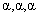 трифтор-м-толилокси)никотинанилид 83164-33-4 0,2/ /0,05 0,03/(общ.) /0,6 /0,001 зерно хлебных злаков - 0,05 206. дихлобутразол1-(2,4-дихлорфенил)-4,4-диметил-2-(1,2,4-триазол-1-ил)пентан-3-ол 75736-33-3 /0,01 нн нн нн нн зерно хлебных злаков - 0,1 207. дихлораль мочевина116-52-9 0,02/ нн нн 5,0/ нн нн 1,3-бис(2,2,2-трихлор-1-гидроксиэтил)мочевина 208. дихлорпроп дихлорпроп-П0,002/ /0,1 0,02/(с.-т.) 1,0/ нн зерно хлебных злаков, мука - 0,05 (RS)-2-(2,4-дихлорфенокси)пропановая кислота120-36-5 (2R)-2-(2,4-дихлорфенокси)пропановая кислота 15165-67-0 209. дихлорфос2,2-дихлорвинил диметил фосфат 62-73-7 0,004/ /0,03 0,01/(с.-т.) 0,2/ /0,002 зерно хлебных злаков - 0,3; пшеничные отруби - 10,0; плодовые (семечковые, косточковые), цитрусовые, виноград, капуста, ягоды, чай - 0,05; крупа, продукты животноводства - 0,01; мука пшеничная - 1,0; пророщенная пшеница - 10,0; мука грубого помола - 2,0 210. дихлофлуанидN-дихлорфторметилтио-N,N’-диметил- N-фенилсульфамид 1085-98-9 0,3/ /0,2 0,025/(орг.) 1,0/ 1,0/ плодовые семечковые - 5,0; смородина (черная, красная, белая), малина - 15,0; клубника - 10,0; крыжовник - 7,0; виноград - 15,0; огурцы - 5,0; салат-латук - 10,0; лук-репка - 0,1; картофель - 0,1; томаты - 2,0; персики - 5,0; перец - 2,0; перец Чили (сухой) - 20,0 211. дихорпропен + дихлорпропан(E)-1,3-дихлорпроп-1-ен1,2-дихлорпропан (542-75-6, 10061-02-6) нн нн 0,4/(с.-т.) нн нн нн  + (78-87-5) 212. дициандиамид(метаболит и полупродукт синтеза гранстара)2-цианогуанидин 461-58-5 нн нн нн /5,0 /0,006 нн 213. додин2439-10-3 0,1/ /5,5 0,08/(общ.) /0,1 /0,002 плодовые семечковые и косточковые - 5,0 1-додецилгуанидиниум ацетат 214. дорамектин 117704-25-3 0,001/ нн нн нн нн для крупного рогатого скота: мясо - 0,01; жир - 0,15; печень - 0,1; (1’R,2R,3S,4’S,6S,8’R,10’E,12’S,13’S,14’E,16’E,20’R,21’R,24’S)-2-циклогексил-21’,24’-дигидрокси-12’-[(2R,4S,5S,6S)-5-[(2S,4S,5S,6S)-5-гидрокси-4-метокси-6-метилоксан-2-ил]окси-4-метокси-6-метилоксан-2-ил]окси-3,11’,13’,22’-тетраметилспиро[2,3-дигидропиран-6,6’-3,7,19-триоксатетрацикло[15.6.1.1.0]пентакоса-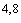 10,14,16,22-тетраен]-2’-он почки - 0,03; для овец и свиней: мясо - 0,01; жир - 0,1; печень - 0,05; почки - 0,03 215. Жирные кислоты - и ненасыщенные, метиловые эфиры 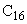 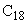 0,7/(орг.) /4,0 /0,07 216. зоксамид(RS)-3,5-дихлор- N-(3-хлор-1-этил-1-метил-2-оксопропил)-p-толуамид) 156052-68-5 0,5/ /5,5 0,003/(общ.) /1,0 /0,002 изюм (все виды) - 15,0; овощи со съедобными плодами, тыквенные - 2,0; виноград - 5,0;картофель - 0,02; томаты - 2,0 217. ивермектин 71827-03-70,001/ нн /0,002(с.-т.) /0,08 /0,001 для крупного рогатого скота: жир - 0,04; печень - 0,1; мясо - нт; для овец и (1R,4S,5’S,6R,6’R,8R,10E,12S,13S,14E,16E,20R,21R,24S)-6’-[(2S)-бутан-2-ил]-21,24-дигидрокси-12-[(2R,4S,5S,6S)-5-[(2S,4S,5S,6S)-5-гидрокси-4-метокси-6-метилоксан-2-ил]окси-4-метокси-6-метилоксан-2-ил]окси-5’,11,13,22-тетрамитилспиро[3,7,19-триоксатетрацикло[15.6.1.1.0]пентакоса-10,14,16,22-тетраен-6,2’-оксан]-2-он 70288-86-7 свиней: жир - 0,02; печень - 0,015; мясо - нт; мясо и субпродукты птицы - 0,001 218. изобутена дихлориды (смесь) нн нн 0,4/(с.-т.) нн 0,009/ нн 219. изоксадифен-этил 163520-33-0 0,03/ /0,4 0,06/(общ.) /0,7 /0,02 кукуруза (зерно, масло) - 0,2 этил 4,5-дигидро-5,5-дифенил-1,2-оксазол-3-карбоксилат 220. изоксафлютол 141112-29-0 0,002/ /0,1 0,02/(общ.) 0,2/(а) 0,01/(м.р.) кукуруза (зерно) - 0,05; кукурузное масло - 0,1; нут - 0,02 5-циклопропил-1,2-оксазол-4-ил)(-трифтор-2мезил-з-толил)метанон 0,003/(с.-с.) 221. изопиразам 881685-58-1 0,06/ /0,07 0,004/(орг.) /0,9 /0,002 бананы - 0,06; плодовые семечковые - 0,7; зерно хлебных злаков - 0,02; смесь син-изомеров 3-(дифторметил)-1-метил- N-[(1RS,4SR,9RS)-1,2,3,4-тетрагидро-9-изопропил-1,4-метанонафтален-5-ил]пиразол-4-карбоксамид и антиизомеров 3-(дифторметил)-1-метил- N-[(1RS,4SR,9RS)-1,2,3,4-тетрагидро-9-изопропил-1,4-метанонафтален-5-ил]пиразол-4-карбоксамид огурец - 0,4 222. изопропалин33820-53-0 /0,001 нн нн /1,0 /1,0 табак - 1,0 2,6-динитро-4-пропан-2-ил-N,N-дипропиланилин 223. изопропилфенацин нт нт 0,0003/(общ.)контроль по изоиндану 0,01/контроль по изоиндану /0,0002контроль по изоиндану нт 224. изопротиолан 50512-35-1 0,1/ /2,0 0,02/(с.-т.) /0,5 /0,009 рис - 1,5 диизопропил 1,3-дитиолан-2-илиденмалонат 225. изопротурон 34123-59-6 0,015/ /0,05 0,1/(общ.) /0,8 /0,004 зерно хлебных злаков - 0,01; зернобобовая смесь - 0,01 3-(4-изопропилфенил)-1,1-диметилмочевина 226. изофенфос 25311-71-1 0,001/ нн 0,01/(общ.) /0,07 /0,004 нн пропан-2-ил2-[этокси-(пропан-2-иламино)фосфинотиоил]оксибензоат 227. имазаквин 81335-37-7 0,25/ /0,3 /0,1(общ.) /1,0 /0,05 соя (бобы, масло) - 0,1 2-[(RS)-4-изопропил-4-метил-5-оксо-2-имидазолин-2-ил]хинолин-3-карбоновая кислота 228.имазалил 35554-44-0 0,03/ /0,2 0,02/(общ.) 0,3/(а) 0,01/(м.р.) бананы - 2,0; цитрусовые - (RS)-1-(-алилокси-2,4-дихлорфенилэтил)имидазол 0,003/(с.-с.) 5,0; огурцы (включая корнишоны) - 0,5; дыня - 2,0; хурма японская - 2,0; плодовые (семечковые) - 5,0; ягоды: малина (красная, черная), клубника и др. - 2,0; зерно хлебных злаков (пшеница и др.) - 0,1, соя (бобы) - 0,02; соя (масло) - 0,04; подсолнечник (семена) - 0,02; подсолнечник (масло) - 0,04; рапс (зерно) - 0,02; рапс (масло) - 0,04, кукуруза (зерно, масло) - 0,3; просо - 0,4; горох, нут - 0,1; картофель - 5,0 229. имазаметабенз100728-84-5 0,025/ /0,3 /0,4 /0,1 /0,02 зерно хлебных злаков - 0,2 2-[4,5-дигидро-4-метил-4-(1-метилэтил)-5-оксо-1H-имидазол-2-ил]-4(или 5)-метилбензоат 230. имазамокс 114311-32-9 0,25/ /0,1 0,004/(орг., 1,0/(а) 0,02/(с.-с.) соя (бобы, масло) горох, нут - 0,05; рапс (зерно, масло), подсолнечник 2-[(RS)-4-изопропил-4-метил-5-оксо-2-имидазолин-2-ил]-5-метоксиметилникотиновая кислота общ.) 0,05/(м.р.)(а) (семена, масло) - 0,1 231. имазапир 81334-34-1 0,25/ 0,05/(тр.,общ.) 0,1/ 2,0/(а) 0,05/(м.р.) 0,02/(с.-с.) ягоды дикорастущие - 2,0; грибы дикорастущие - 4,0; подсолнечник (семена, масло) - 0,1; рапс 2-[(RS)-4-изопропил-4-метил-5-оксо-2-имидазолин-2-ил]-5-метилникотиновая кислота (а) (зерно, масло) - 0,1 232. имазетапир 81335-77-5 0,2/ /0,9 0,01/(общ.) 2,0/(а) 0,05/(м.р.) соя (бобы, масло), горох, подсолнечник (семена, масло) - 0,5 5-этил-2[(RS)-4-изопропил-4-метил-5-оксо-2-имидазолин-2-ил]никотиновая кислота 0,02/(с.-с.)(а) 233. имидаклоприд 138261-41-3 0,06/ 0,5/(тр.) 0,03/(орг., общ.) 0,5/(а) 0,03/(м.р.) 0,01/ миндаль (в шелухе) - 5,0; плодовые семечковые (кроме груш) - (E)-1-(6-хлор-3-пиридилметил)-N-нитроимидазолидин-2-илиденамин  (с.-с.)(а) 0,5; груша - 1,0; яблочный жмых, сухой - 5,0; плодовые косточковые (абрикос, вишня, нектарин, персик) - 0,5; слива (включая чернослив) - 0,2; бананы - 0,05; фасоль - 2,0; ягоды (земляника, смородина, клюква и другие ягоды, кроме винограда) - 3,0; другие мелкие фрукты - 3,0; капуста (все виды) - 0,5; зерно хлебных злаков - 0,1; цитрусовые - 1,0; цитрусовые (сухая мякоть) - 10,0; кофе (бобы) - 1,0; огурцы - 1,0; субпродукты млекопитающих - 0,3; баклажаны - 0,5; яйца - 0,02; виноград - 1,0; хмель, сухой - 10,0; лук (порей, перо, репка) - 0,2; салат кочанный - 2,0; манго - 0,2; мясо млекопитающих (кроме морских животных) - 0,1; дыня - 0,2; молоко - 0,1; арахис - 1,0; горох (сухой - шелушенный, сладкий, молодые стручки и незрелые семена) - 2,0; орех (пекан) - 0,05; перец - 1,0, перец Чили (сухой) - 10,0; гранат - 1,0; мясо домашней птицы - 0,02; субпродукты домашней птицы - 0,05; рапс (зерно, масло), лен масличный (семена, масло) - 0,1; соя (бобы, масло) - 3,0; овощи со съедобными корнями и клубнями - 0,5; кабачок летний - 1,0; подсолнечник, семена - 0,4; подсолнечник (масло) - 0,2; кукуруза сахарная столовая (отварная в початках) - 0,02; томаты - 0,5; арбуз - 0,2; пшеничные отруби, не переработанные - 0,3; пшеничная мука - 0,03; морковь, свекла столовая, сахарная, картофель - 0,5; кукуруза (зерно, масло) - 0,1; чай - 50,0 234. индазифлам950782-86-2 0,02/ /0,8 /0,01 N-[(1R,2S)-2,3-дигидро-2,6-диметил-1H-инден-1-ил]-6-[(1RS)-1-фторэтил]-1,3,5-триазин-2,4-диамин 235 индосакарб 173584-44-6 0,01/ /0,9 0,015/(общ.) /0,3 /0,001 плодовые семечковые (кроме груш) - 0,5; брокколи - 0,2; кочанная метил(S)-7-хлор-2,3,4a,5-тетрагидро-2-[метоксикарбонил(4-трифторметоксифенил)карбамоил]индено[1,2-e][1,3,4]оксадиазин-4a-карбоксилат капуста - 3,0; цветная капуста - 0,2; клюква - 1,0; изюм - 5,0; субпродукты млекопитающих, пищевые - 0,05; баклажаны - 0,5; яйца - 0,02; тыква - 0,5; виноград - 2,0; салат кочанный - 7,0; салат листовой - 15,0; мясо млекопитающих (кроме морских животных) - 2,0; молочный жир - 2,0; молоко - 0,1; мята лимонная - 15,0; земляной орех - 0,02; груша - 0,2, перец - 0,3; картофель - 0,02; мясо, субпродукты птицы - 0,01; чернослив - 3,0; бобы сои, сухие - 0,5; томаты, огурцы, соя (бобы, масло) - 0,5; рапс (зерно, масло) - 0,05; лук - 2,0; подсолнечник (семена, масло), кукуруза (зерно, масло) - 0,02; сахарная свекла - 0,05 236. иодфенфос 18181-70-9 0,004/ 0,5/(тр.) 0,01/(с.-т.) 0,5/(А) нн капуста, крыжовник, виноград - 0,5; ягоды - 0,01 (2,5-дихлор-4-йодфенокси)-диметокси-сульфанилиден--фосфан 237. иоксинил 1689-83-4 0,001/ 1/0,2 0,01/(с.-т.) /0,1 /0,001 чеснок, лук - 0,1 4-гидрокси-3,5-йодобензонитрил 238. ипконазол 125225-28-7 0,015/ /0,07 0,002/(общ., орг.) /0,4 /0,01 зерно хлебных злаков - 0,02; соя (бобы, масло) - 0,01; подсолнечник (1RS,2SR,5RS;1RS,2SR,5SR)-2-(4-хлорбензил)-5-изопропил-1-(1H-1,2,4-триазол-1-илметил)циклопентанол (семена, масло) - 0,01; кукуруза (зерно, масло) - 0,01 239. ипробенфос 26087-47-8 нн 0,03/(м.-в.) 0,003/(орг.) 0,3/(А) /0,01 нн S-бензилO,O-диизопропил тиофосфат 240. ипроваликарб140923-17-7 0,015/ /0,04 картофель - 0,01; виноград - 2,0 изопропил [(1S)-2-метил-1-{[(RS)-1-p-толилэтил]карбамоил}пропил]карбамат 241. ипродион 36734-19-7 0,06/ /0,15 0,01/(с.-т.) /1,0 /0,001 миндаль - 0,2; ячмень - 2,0; (3-(3,5-дихлорфенил)-N-изопропил-2,4-диоксоимидазолидин-1-карбоксамид зернобобовые - 2,0; ягоды (черника, клубника, малина красная, черная) - 15,0, капуста (все виды) - 5,0; морковь - 0,5; плодовые косточковые - 10,0; плодовые семечковые - 5,0; огурцы - 2,0; виноград - 10,0; киви - 5,0; салат (кочанный и листовой) - 10,0; лук-репка - 0,2; свекла сахарная - 0,1; томаты - 5,0; цикорий листовой - 1,0; рапс (зерно) - 0,5; рис отшелушенный - 10,0; подсолнечник (семена) - 0,5, подсолнечник (масло) - 0,02, картофель - 0,05 242. исазофос 42509-80-8 0,001/ 0,03/(м.-в., 0,001/(орг.) 0,1/ /0,08 томаты, огурцы, ягоды - 0,2 ((5-хлор-1-пропан-2-ил-1,2,4-триазол-3-ил)окси-диэтокси-сульфанилиден--фосфан) тр.) 243. йод 7553-56-2 0,02/ нт 0,125/(с.-т.) 1,0/ 0,03/(с.-с.) огурцы, томаты, картофель, яблоки, виноград - 0,1 244. йодсульфурон-метил натрия 144550-36-7 0,03/ нт 0,001/(орг., 2,0/(а) 0,09/(м.р.) зерно хлебных злаков - 0,1; кукуруза (зерно, масло) - 0,2; сахарная свекла - натрия [[[5-йодо-2-(метоксикарбонил)фенил]сульфонил]карбамоил](4-метокси-6-метил-1,3,5-триазин-2-ил)азанид общ.) 0,007/(с.-с.) 0,01 245. кадусафос 95465-99-9 /0,0005 нн нн нн нн бананы - 0,01; картофель - S,S-ди-сек-бутил O-этилтиофосфат 0,02 246. калия винилокси-этилдитиокарбамат 0,0005/ нн 0,002/(с.-т.) нн нн огурцы - 0,1 247. Каптан 133-06-2 0,1/ /1,0 0,2/(орг.) 0,3/ /0,003 миндаль - 0,3; черника, брусника, N-(трихлорметилтио)циклогекс-4-ен-1,2-дикарбоксимид малина, клубника - 20,0; плодовые косточковые - 25,0; огурцы - 3,0; изюм (все виды) - 50,0; виноград - 25,0; дыня - 10,0; плодовые семечковые - 3,0; картофель - 0,05; томаты - 5,0; яблочный сок - 0,01; виноградный сок - 0,05 248. карбарил 63-25-2 0,01/ 0,05/(м.-вз.) 0,02/(с.-т.) 1,0/ 0,002/ миндаль в шелухе - 50,0; спаржа, - 1-нафтил метилкарбамат - 15,0; цитрусовые - 0,05; свекла, кукуруза (масло не рафинированное), кукуруза (сладкая в початках) - 0,1; морковь, перец Чили - 0,5; клюква, перец сладкий (включая стручковый), томат - 5,0; баклажаны, орехи древесные, репа - 1,0; батат - 0,02; рис: шлифованный - 1,0, в шелухе - 50,0, необработанный - 170,0; мясо млекопитающих (кроме морских животных), молоко - 0,05; молочные продукты - 0,02; почки млекопитающих - 3,0; печень млекопитающих - 1,0; оливковое масло (рафинированное) - 25,0; оливки - 30,0; перец Чили (сухой) - 2,0; сорго, томатная паста - 10,0; соя (бобы) - 0,3; соя (масло не рафинированное), подсолнечник (семена) - 0,2; подсолнечник (масло не рафинированное) - 0,05; томатный сок - 3,0; зерно хлебных злаков (пшеница), отруби не переработанные (пшеница) - 2,0; пшеничная мука - 0,2; пророщенная пшеница - 1,0; хлопчатник (масло) - 0,0125; кукуруза (зерно) - 0,02; плодовые семечковые, картофель - 0,05 249. карбендазим 10605-21-7 /0,03 /0,1 0,1/ 0,1/ 0,01/(м.р.) свекла сахарная, рапс (зерно) - 0,1; рапс (масло) - 0,05; зерно хлебных метил бензимидазол-2-илкарбамат 0,003/(с.-с.) злаков - 0,5; ягоды (кроме винограда) - 1,0; мелкие фрукты - 1,0; плодовые семечковые - 0,2; виноград - 3,0; огурцы, включая корнишоны - 0,05; плодовые косточковые (кроме вишни), перец Чили, рис шелушенный - 2,0; спаржа, бананы, морковь - 0,2; зернобобовые, брюссельская капуста, слива (включая чернослив), тыква обыкновенная, томаты - 0,5; апельсины (включая гибриды) - 1,0; мясо КРС и птицы, куриный жир, субпродукты млекопитающих, яйца, молоко - 0,05; вишня - 10,0; кофе-бобы, арахис, древесные орехи - 0,1; салат кочанный, манго, ананас - 5,0; перец Чили (сухой) - 20,0; соя (бобы, масло) - 0,05; подсолнечник (семена, масло) - 0,05 250. карбоксин 5234-68-4 0,01/ /0,05 0,02/(с.-т.) 1,0/ /0,015 кукуруза (зерно, масло), просо, зерно хлебных злаков, картофель - 0,2 5,6-дигидро-2-метил-1,4-оксати-ин-3-карбоксанилилд 251. карбосульфан 55285-14-8 0,01/ 0,01/(контроль 0,02/(с.-т.) /0,2 /0,01 картофель - 0,25; свекла сахарная - 0,3; кукуруза - 0,05; цитрусовые, 2,3-дигидро-2,2-диметилбензофуран-7-ил(дибутиламинотио)метил карбамат по карбо-фурану) (контроль по карбо-фурану) включая сушенную мякоть - 0,1; хлопчатник (семена) - 0,05; мясо млекопитающих, (кроме морских), субпродукты млекопитающих, мясо, яйца и субпродукты птицы - 0,05 (контроль по карбосульфану и его метаболитам) 252. карбофуран 1563-66-2 0,002/ 0,01/(м.-в.) 0,02/(с.-т.) 0,05/ /0,001 свекла сахарная - 0,2; рапс (зерно, масло) - 0,1; горчица (семена, масло) - 2,3-дигидро-2,2-диметилбензофуран-7-ил метилкарбамат 0,05; хмель сухой - 5,0; бананы - 0,1; цитрусовые - 0,5; мякоть цитрусовых (сухая) - 2,0; кукуруза - 0,05; кофе бобы - 1,0; сахарный тростник, хлопчатник (семена), сорго - 0,1; подсолнечник (семена) - 0,1; рис шелушенный - 0,1; мясо, жир и субпродукты КРС, коз, лошадей, свиней, овец - 0,05 253. карфентразон-этил 128639-02-1 0,03/ /0,06 0,1/(общ.) /1,4 /0,01 зерно хлебных злаков, рапс (зерно, масло), подсолнечник (семена, масло), этил(RS)-2-хлор-3-[2-хлор-5-(4-(дифторметил)-4,5-дигидро-3-метил-5-оксо-1H-1,2,4-триазол-1-ил)-4-фторфенил]пропионат кукуруза (зерно, масло) - 0,02; картофель - 0,01 254. квизалофоп-П-тефурил 119738-06-6 0,004/ /0,1 0,002/(общ.) /0,5 /0,005 картофель, морковь, томаты, капуста, подсолнечник (семена), соя (бобы), (RS)-тетрагидрофурфурил-(R)-2-[4-(6-хлорквиноксалин-2-илокси)фенокси]пропионат свекла сахарная, столовая - 0,04; лук, подсолнечник (масло), соя (масло) - 0,06; рапс (зерно, масло) - 0,02; горох, нут - 0,4 255. квинмерак 90717-03-6 0,08/ /0,2 0,004/(общ.) /0,8 /0,02 рапс (зерно, масло) - 0,1; сахарная свекла - 0,5 7-хлор-3-метилхинолин-8-карбоновая кислота 256. квинклорак 84087-01-4 0,35/ /0,2 0,03/(общ.) /0,1 /0,02 рис - 0,05 3,7-дихлорхинолин-8-карбоновая кислота 257. квиноксифен 124495-18-7 /0,2 нн нн нн ячмень; пшеница - 0,01; вишня - 5,7-дихлор-4-хинолил 4-фторфенил эфир 0,4; клубника, черная смородина, хмель сухой, перец - 1,0; виноград - 2,0; салат кочанный - 8,0; салат листовой - 20,0; дыня - 0,1; перец Чили (сухой) - 10,0; свекла сахарная - 0,03; субпродукты млекопитающих и птицы, молоко, яйца - 0,01; мясо млекопитающих (кроме морских животных), молочный жир - 0,2; мясо птицы - 0,02 258. квинтозен 82-68-8 /0,01 нн нн нн ячмень, хлопчатник (семена), кукуруза, свекла сахарная - 0,01; пентахлорнитробензол брокколи, перец сладкий (включая гвоздичный) - 0,05; томаты, зернобобовые - 3,0; капуста кочанная, перец Чили (сухой) - 0,1; арахис - 0,5; мясо, субпродукты кур, яйца - 0,03 259. клетодим 99129-21-2 0,01/ /0,1 0,002/(общ.) /0,7 /0,005 зернобобовые сухие - 10,0; (5RS)-2-[(1EZ)-1-[(2E)-3-хлораллилоксиимино]пропил]-5-[(2RS)-2-(этилтио) пропил]-3-гидроксициклогекс-2-ен-1-он хлопковое масло пищевое - 0,5; субпродукты пищевые - 0,2; яйца - 0,05; свекла сахарная - 0,1; чеснок - 0,5; мясо млекопитающих (кроме морских животных) - 0,2; молоко - 0,05; лук-репка - 0,5; орех земляной - 5,0; картофель - 0,5; мясо, субпродукты птицы - 0,2; рапс (зерно, масло - очищенное и не очищенное) - 0,5; соя (бобы) - 0,1; соевое масло пищевое - 0,5; подсолнечник (семена) - 0,5; масло подсолнечное, не очищенное - 0,1; горох, нут - 2,0; лен (семена, масло) - 0,1; томаты - 1,0; морковь, свекла столовая - 0,1; капуста - 0,5; гречиха - 0,1 260. клефоксидим 139001-49-3 0,01/ /0,1 0,004/(общ.) /1,0 /0,01 рис - 0,05 (5RS)-2-[(EZ)-1-[(2RS)-2-(4-хлорфенокси)пропоксиими-но]бутил]-3-гидрокси-5-[(3RS)-тиан-3-ил]циклогекс-2-ен-1-он 261. клодинафоп-пропаргил 105512-06-9 0,002/ /0,2 0,01/(общ.) 0,5/(а) 0,02/(м.р.) зерно хлебных злаков - 0,05 проп-2-инил(R)-2-[4-(5-хлор-3-фторпиридин-2-илокси)фенокси]пропионат 0,002/(с.-с.) 262. клозантел 57808-65-8 0,03/ нн нн нн нн для крупного рогатого скота: жир, почки - 3,0; печень, мясо - 1,0; для овец: жир - (N-[5-хлор-4-[(4-хлорфенил)-цианометил]-2-метилфенил]-2-гидрокси-3,5-дийодобензамид) 2,0; мясо, печень - 1,5; почки - 5,0 263. клоквинтосет-кислота88349-88-6 /0,8 (5-хлорхинолин-8-илокси) уксусная кислота 264. клоквинтосет-мексил 99607-70-2 0,04/ /0,07 0,001/(орг.) 1,0/(а) 0,02/(м.р.) зерно хлебных злаков - 0,1 1-метилгексил(5-хлорхинолин-8-илокси)ацетат 0,006/(с.-с.) 265. кломазон 81777-89-1 0,04/ /0,04 0,02/(общ.) 0,5/(а) /0,02 соя (бобы, масло) - 0,01; рис - 0,2; кукуруза (зерно), морковь, свекла 2-(2-хлорбензил)-4,4-диметил-1,2-оксазолидин-3-он сахарная, рапс (зерно, масло) - 0,1; горох - 0,01; картофель - 0,1 266. клопиралид 1702-17-6 0,15/ /0,1 0,04/ 2,0/ /0,01 зерно хлебных злаков - 0,2; капуста - 1,0; кукуруза (зерно) - 2,0; мясо и 3,6-дихлорпиридин-2-карбоновая кислота мясопродукты - 0,3; молоко и молочные продукты, дикорастущие грибы и ягоды - 0,004; кукуруза (масло), свекла сахарная, рапс (зерно, масло) - 0,5; лен масличный (семена, масло) - 1,0; лук - 0,01; горчица (семена, масло) - 0,5 267. клопиралиднт нт нт /2,0 /0,006 нт 2-этилгексиловый эфир 268. клотианидин 210880-92-5 0,1/ /0,1 0,5/(общ., 1,0/(а) 0,02/(м.р.) картофель, томаты - 0,05; рапс (зерно) - 0,04; рапс (масло), сахарная свекла, (E)-1-(2-хлор-1,3-тиазол-5-илметил)-3-метил-2-нитрогуанидин орг.) 0,007/(с.-с.) огурцы - 0,1; морковь - 0,06; зерно хлебных злаков - 0,2; семена масличных культур (кроме рапса) - 0,02; артишок, кофе-бобы, овощи со съедобными плодами (кроме тыквенных) - 0,05; сельдерей - 0,04; ягоды и другие мелкие фрукты, цитрусовые - 0,07; капуста (все виды) - 0,2; чернослив - 0,2; какао-бобы, тыквенные, бобовые - 0,02; листовые овощи - 2,0; папайя, пекан, ананас - 0,01; перец чили (сухой) - 0,5; плодовые косточковые (в том числе вишня) - 0,2; плодовые семечковые - 0,4; чай (зеленый, черный) - 0,7; кукуруза (масло), соя (масло), подсолнечник (семена, масло) - 0,02; бананы - 0,02; виноград - 0,7; черная смородина - 0,07 269. клофентезин 74115-24-5 0,02/ /0,07 0,01/(с.-т., общ.) 1,0/ /0,02 виноград - 2,0; цитрусовые - 0,5; плодовые семечковые - 0,5; картофель - 3,6-бис(2-хлорфенил)-1,2,4,5-тетразин 0,05; миндаль неочищенный - 5,0; огурцы, томаты, древесные орехи, плодовые косточковые - 0,5; смородина черная, красная, белая - 0,2; сушеный виноград (изюм), клубника - 2,0; субпродукты млекопитающих, яйца, мясо млекопитающих (кроме морских животных), молоко, мясо птицы и ее субпродукты - 0,05; дыни - 0,1 270. комплекс полиоксинов нн нн нн /2,8 /0,04 нн 271. крезоксим-метил 143390-89-0 0,4/ /0,1 0,01/(общ.) 0,5/(а) /0,02 ячмень - 0,1; огурцы - 0,5; изюм, метил(2E)-2-метоксиимино-2-[2-[(2-метилфенокси)метил]фенил]ацетат сушенный - 2,0; субпродукты млекопитающих, пищевые - 0,05; грейпфрут - 0,5; виноград - 1,0; жир млекопитающих, кроме молочного жира - 0,05; молоко - 0,01; масло оливковое - 0,7; оливки - 0,2; апельсины, включая гибриды - 0,5; плодовые семечковые - 1,0; мясо курицы - 0,05; томаты - 0,5; ягоды - 1,0; смородина - 1,0; зерно хлебных злаков - 0,1; сахарная свекла - 0,05; подсолнечник (семена, масло) - 0,1; картофель - 0,05 272. кремния диоксид (аморфный)7631-86-9 нт нт нт зерно, бобы (семена), масличные культуры - нт диоксасилан 273. кротоксифос 7700-17-6 0,005/ нн 0,05/(с.-т.) 0,2/ нт молоко, мясомолочные продукты - 0,004; мясо - 0,05 1-фенилэтил (E)-3-диметоксифосфорилоксибут-2-еноат 274. кумафос 56-72-4 0,0005/ нн нн нн нн молочные продукты, яйца - 0,01; говядина, мясо птицы - 0,1; свинина, 3-хлор-7-диэтоксифосфинотиоилокси-4-метилкумарин мясопродукты - 0,2 275. ленацил 2164-08-1 0,12/ /1,0 0,001/(с.-т.) 0,5/ /0,0003 свекла сахарная, столовая - 0,1 3-циклогексил-1,5,6,7-тетрагидроциклопента-пиримидин-2,4-(3H)-дион 276. линдан 58-89-9 /0,005 нн нн нн нн зерно хлебных злаков - 0,01; субпродукты млекопитающих - 1,2,3,4,5,6-гексахлорциклогексан 0,01; яйца - 0,01; кукуруза (зерно) - 0,01; мясо млекопитающих (кроме морских) - 0,1; молоко - 0,01; мясо птицы - 0,05; субпродукты птицы - 0,01; сорго - 0,01; сладкая кукуруза - 0,01 277. люфенурон 103055-07-8 0,01/ /0,1 0,005/(общ.) 0,5/(а) 0,04/(м.р.) плодовые (косточковые, семечковые) - 0,2; картофель - 0,04; томаты - 0,5; (RS)-1-[2,5-дихлор-4-(1,1,2,3,3,3-гексафторпропокси)фенил]-3-(2,6-дифторбензоил)мочевина 0,01/(с.-с.) виноград - 0,1; зерно хлебных злаков - 0,02; свекла сахарная - 0,02 278. лямбда-цигалотрин 91465-08-6 0,002/ /0,05 0,001/(с.-т.) /0,1 /0,001 плодовые косточковые (в том числе вишня) - 0,3; хмель сухой - смесь (R)--циано-3-феноксибензил(1S,3S)-3-[(Z)-2-хлор-3,3,3-трифторпропенил]-2,2-диметилциклопропанкарбо-ксилат и (S)--циано-3-феноксибензил (1R,3R)-3-[(Z)-2-хлор-3,3,3-трифторпропенил]-2,2-диметилциклопропанкарбо-ксилат 1,0; горчица (семена, масло) - 0,1; рапс (зерно, масло), соя (бобы, масло) - 0,1; кукуруза (зерно, масло), капуста, томаты, горох, зерно хлебных злаков, картофель, морковь - 0,01; плодовые семечковые - 0,1; свекла сахарная, лук - 0,02; виноград - 0,15; цитрусовые - 0,2; подсолнечник (семена, масло) - 0,1 279. малатион 121-75-5 0,3/ 2,0/(тр.) 0,05/(орг.) 0,05/ 0,015/(м.р.) плодовые семечковые - 0,5; спаржа - 1,0; бобы сухие - 2,0; бобы, диэтил (диметоксифосфинотио-илтио)сукцинат исключая кормовые и соевые - 1,0; черника - 10,0; цитрусовые - 7,0; семена хлопка - 20,0; масло хлопковое, пищевое - 13,0; огурцы - 0,2; виноград - 5,0; кукуруза - 0,05; кукуруза (масло) - 0,1; листовая горчица - 2,0; перец - 0,1; перец Чили, сухой - 1,0; сорго - 3,0; шпинат - 3,0; лук (перо, репка) - 5,0; ягоды (клубника, черная, красная, белая смородина, малина, крыжовник) - 1,0; кукуруза сахарная, столовая, отварная в початках - 0,02; томаты - 0,5; томатный сок - 0,01; зерно хлебных злаков - 10,0; пшеничные отруби, не переработанные - 25,0; пшеничная мука - 0,2; свекла сахарная, столовая, капуста, плодовые косточковые, бахчевые, чай - 0,5; горох, соя (бобы) - 0,3; табак, хмель сухой, грибы, крупа (кроме манной) - 1,0; соя (масло) - 0,1; арахис - 1,0; хлеб - 0,3; горчица, мак масличный - 0,1; продукты животноводства - 0,01; подсолнечник (семена, масло) - 0,02; рапс (зерно, масло) - 0,1; картофель, морковь - 0,05 280. малеиновый гидразид (гидразид малеиновый) 123-33-1 0,3/ /8,0 0,2/(общ.) /1,4 /0,01 чеснок - 15,0; лук (репка, шалот) - 15,0; картофель - 50,0; свекла сахарная, столовая, морковь, томаты, арбузы - чеснок - 15,0; лук (репка, шалот) - 15,0; картофель - 50,0; свекла сахарная, столовая, морковь, томаты, арбузы - 1,2-дигидропиридазин-3,6-дион 8,0, зеленый табак - 30,0 8,0, зеленый табак - 30,0 281. мандипропамид 374726-62-2 /0,2 /0,2 0,05/(орг.) /1,0 /0,01 брокколи - 2,0; капуста брокколи - 2,0; капуста (RS)-2-(4-хлорфенил)-N-[(3-метокси-4-(проп-2-инилокси)фенэтил]-2-(проп-2-инилокси)ацетамид кочанная -  3,0; лук репка - 0,1; картофель - 0,5; лук-перо - 7,0; тыква летняя - 0,2; перец - 1,0; перец Чили (сухой) - 10,0; листовые овощи - 25,0; огурцы - 0,2; томаты - 1,0; вишня - 20,0; виноград - 2,0; изюм (все виды) - 5,0; дыня - 0,5 кочанная -  3,0; лук репка - 0,1; картофель - 0,5; лук-перо - 7,0; тыква летняя - 0,2; перец - 1,0; перец Чили (сухой) - 10,0; листовые овощи - 25,0; огурцы - 0,2; томаты - 1,0; вишня - 20,0; виноград - 2,0; изюм (все виды) - 5,0; дыня - 0,5 282. манкоцеб 8018-01-7 0,03/ /0,1 0,01/(общ.) 0,5/ 0,001/(м.р.) картофель, лук, томаты, виноград, огурцы - 0,1 картофель, лук, томаты, виноград, огурцы - 0,1 марганец этиленбис(дитиокарбамат) (полимерный) комплекс с цинковой солью 0,0003/(с.-с.) 283. масло И-8Аиндустриальное(вазелиновое) нт /100 нн нн /1,0 нт нт 284. масло нефтяное ингибированное нн нн нн 5,0/ /0,05 нн нн 285. меди бис (8-оксихинолят) 13014-03-4 /0,005 нн нн нн нн зерно хлебных злаков, картофель, плодовые семечковые, томаты - 1,0; зерно хлебных злаков, картофель, плодовые семечковые, томаты - 1,0; бис(хинолин-8-олато-O,N)медь(II) свекла сахарная - 0,1; виноград - 0,5 свекла сахарная - 0,1; виноград - 0,5 286. медьсодержащие:- меди гидроокисьcopper (II) hydroxide20427-59-2 0,17/ 3,0/ 1,0/(орг.) 0,5/ 0,0008/ картофель - 2,0; хмель сухой - 10,0; яйца, мясо - 2,0; плодовые (семечковые и косточковые), томаты, ягоды, виноград, свекла сахарная, огурцы, лук, овощные, бахчевые - 5,0, цитрусовые - картофель - 2,0; хмель сухой - 10,0; яйца, мясо - 2,0; плодовые (семечковые и косточковые), томаты, ягоды, виноград, свекла сахарная, огурцы, лук, овощные, бахчевые - 5,0, цитрусовые - - меди сульфатcopper sulfate- меди хлорокисьcopper oxychloride7758-98-7 20,0 20,0 - меди трикаптолактам дихлоридмоно-гидрат (контроль по меди) 1332-40-7 287. меди трикаптолактам дихлоридмоно-гидрат (каптолактамовая часть молекулы) 0,06/ нн 0,03/(с.-т.) 2,0/ нн свекла сахарная - 0,5; томаты, лук, морковь, яблоки, виноград - 0,15; картофель - 1,0 свекла сахарная - 0,5; томаты, лук, морковь, яблоки, виноград - 0,15; картофель - 1,0 288. мезосульфурон-метил 208465-21-8 1,0/ /0,9 0,006/(общ.) /1,0 /0,01 зерно хлебных злаков - 0,5 зерно хлебных злаков - 0,5 метил 2-[(4,6-диметоксипиримидин-2-илкарбамоил)сульфамоил]--(метансульфонамидо)-p-толуат 289. мезотрион2-(4-мезил-2-нитробензоил)циклогексан-1,3-дион 104206-82-8 0,01/ /0,2 0,1/(общ.) 1,0/(а) /0,001 кукуруза (зерно, масло) - 0,1; соя (бобы, масло) - 0,05; лен масличный (семена, масло) - 0,1 кукуруза (зерно, масло) - 0,1; соя (бобы, масло) - 0,05; лен масличный (семена, масло) - 0,1 290. мекопроп 7085-19-0 0,01/ 0,4/(м.-в.) 0,06/(орг.) 1,0/ /0,15 зерно хлебных злаков - 0,25 зерно хлебных злаков - 0,25 (RS)-2-(4-хлор-o-толилокси)пропионовая кислота 291. меназон 78-57-9 0,06/ нн 0,1/(с.-т.) 1,0/ /0,001 плодовые (семечковые и косточковые), овощи, бахчевые, картофель, свекла плодовые (семечковые и косточковые), овощи, бахчевые, картофель, свекла 2-(4-хлор-2-метилфенокси)пропановая кислота сахарная, бобовые, табак - 1,0 сахарная, бобовые, табак - 1,0 292. мепикват-хлорид1,1-диметилпиперидиниум хлорид 24307-26-4 0,2/ /3,7 0,1/(общ.) /0,3 /0,01 рапс (зерно, масло) - 3,0; зерно хлебных злаков - 3,0; подсолнечник (семена, масло) - 40,0 рапс (зерно, масло) - 3,0; зерно хлебных злаков - 3,0; подсолнечник (семена, масло) - 40,0 293. метазахлор2-хлор-N-(пиразол-1-илметил)ацет-2’,6’-ксилидид 67129-08-2 0,035/ /0,1 0,002/ 1,0/ 0,02/(м.р.)0,002/(с.-с.) капуста - 0,02; горчица (семена) - 0,02; горчица (масло), рапс (зерно, масло) - 0,1; гречиха - 0,01 капуста - 0,02; горчица (семена) - 0,02; горчица (масло), рапс (зерно, масло) - 0,1; гречиха - 0,01 294. метазин 67704-68-1 0,001/ /0,1 0,002/(с.-т.) 2,0/ 0,01/ картофель - 0,05; горох - 0,1 картофель - 0,05; горох - 0,1 [4,6-бис(пропан-2-иламино)-1,3,5-триазин-2-ил]-метилцианамид 295. метальдегид 108-62-3 0,02/ /1,0 0,001/(общ.) 0,2/ 0,003/ зерно хлебных злаков, плодовые (косточковые и семечковые), овощи зерно хлебных злаков, плодовые (косточковые и семечковые), овощи 2,4,6,8-тетраметил-1,3,5,7-тетраоксациклооктан (включая картофель), виноград - 0,7; цитрусовые (мякоть) - 0,2; ягоды - 0,8 (включая картофель), виноград - 0,7; цитрусовые (мякоть) - 0,2; ягоды - 0,8 296. метамметилдитиокарбаминовая кислота 144-54-7 нн нн 0,01/(орг.) 0,1/(А) 0,1/(м.-р.)0,001/(с.-с.) нн нн 297. метамидофос 10265-92-6 /0,004 нн нн нн нн артишок - 0,2; бобы, исключая кормовые бобы и соевые - 1,0; артишок - 0,2; бобы, исключая кормовые бобы и соевые - 1,0; O,S-диметил фосфорамидотиоат семена хлопка - 0,2; субпродукты млекопитающих - 0,01; яйца - 0,01; мясо млекопитающих (кроме морских животных) - 0,01; молоко - 0,02; картофель - 0,05; мясо птицы - 0,01; субпродукты птицы - 0,01; соевые бобы, сухие - 0,1; сахарная свекла - 0,02 семена хлопка - 0,2; субпродукты млекопитающих - 0,01; яйца - 0,01; мясо млекопитающих (кроме морских животных) - 0,01; молоко - 0,02; картофель - 0,05; мясо птицы - 0,01; субпродукты птицы - 0,01; соевые бобы, сухие - 0,1; сахарная свекла - 0,02 298. метамитрон4-амино-3-метил-6-фенил-1,2,4-триазин-5(4H)-он 41394-05-2 0,025/ /0,4 0,3/(с.-т.) 0,5/ /0,003 свекла сахарная, столовая - 0,03 свекла сахарная, столовая - 0,03 299. метамифоп 256412-89-2 0,02/ /0,24 0,015/(орг.) /0,8 /0,01 рис - 0,1 рис - 0,1 (R)-2-[4-(6-хлор-1,3-бензоксазол-2-илокси)фенокси]-2’-фтор-N-метилпропионанилид 300. метанитрофенилгид-разономезоксалевой кислоты диэтиловый эфир /0,05 нн /0,003(с.-т.) /0,3 нн зерно хлебных злаков - 0,1; огурцы - нн зерно хлебных злаков - 0,1; огурцы - нн 301. метафлумезон(EZ)-2’-[2-(4-цианофенил)-1-(-трифтор-м-толил)этилиден]-4-(трифторметокси)карба-нилогидразид 139968-49-3 /0,1 нн нн нн нн брюссельская капуста - 0,8; китайская капуста - 6,0; субпродукты млекопитающих - 0,02; баклажан - 0,6; салат - 7,0; мясо млекопитающих (кроме морских животных) - 0,02; молочный жир - 0,02; молоко - 0,01; перец - 0,6; перец Чили, сухой - 6,0; картофель - 0,02; томаты - 0,6 брюссельская капуста - 0,8; китайская капуста - 6,0; субпродукты млекопитающих - 0,02; баклажан - 0,6; салат - 7,0; мясо млекопитающих (кроме морских животных) - 0,02; молочный жир - 0,02; молоко - 0,01; перец - 0,6; перец Чили, сухой - 6,0; картофель - 0,02; томаты - 0,6 302. метидатион 950-37-8 /0,001 нн нн нн нн миндаль - 0,05; плодовые миндаль - 0,05; плодовые 3-диметоксифосфинотиоил тиометил-5-метокси-1,3,4-тиадиазол-2(3H)-он семечковые - 1,0; артишок - 0,05; бобы сухие - 0,1; кочанная капуста - 0,1; жир КРС - 0,02; плодовые косточковые - 0,2; хлопчатник, семена - 1,0; хлопковое масло, очищенное - 2,0; огурец - 0,05; субпродукты КРС, свиней, овец - 0,02; яйца - 0,02; жир козий - 0,02; мясо коз - 0,02; семечковые - 1,0; артишок - 0,05; бобы сухие - 0,1; кочанная капуста - 0,1; жир КРС - 0,02; плодовые косточковые - 0,2; хлопчатник, семена - 1,0; хлопковое масло, очищенное - 2,0; огурец - 0,05; субпродукты КРС, свиней, овец - 0,02; яйца - 0,02; жир козий - 0,02; мясо коз - 0,02; субпродукты пищевые коз - 0,02; цитрусовые - 5,0; виноград - 1,0; хмель сухой - 5,0; кукуруза - 0,1; мясо КРС, свиней, овец - 0,02; молоко - 0,001; оливки - 1,0; лук репка - 0,1; горох сухой - 0,1; свиной жир - 0,02; ананас - 0,05; субпродукты пищевые коз - 0,02; цитрусовые - 5,0; виноград - 1,0; хмель сухой - 5,0; кукуруза - 0,1; мясо КРС, свиней, овец - 0,02; молоко - 0,001; оливки - 1,0; лук репка - 0,1; горох сухой - 0,1; свиной жир - 0,02; ананас - 0,05; картофель - 0,02; мясо птиц - 0,02; жир птиц - 0,02; субпродукты птицы, пищевые - 0,02; редис - 0,05; семена рапса - 0,1; жир овец - 0,02; сорго - 0,2; свекла сахарная - 0,05; семена подсолнечника - 0,5; чай, зеленый, черный (высушенный и ферментированный) - 0,5; томаты - 0,1; орех грецкий - 0,05 картофель - 0,02; мясо птиц - 0,02; жир птиц - 0,02; субпродукты птицы, пищевые - 0,02; редис - 0,05; семена рапса - 0,1; жир овец - 0,02; сорго - 0,2; свекла сахарная - 0,05; семена подсолнечника - 0,5; чай, зеленый, черный (высушенный и ферментированный) - 0,5; томаты - 0,1; орех грецкий - 0,05 303. метилбромид и неорганический бромид (бромид-ион) 74-83-9 1,0/ нт 0,2/контроль 1,0/контроль /0,1контроль контроль по неорганическому бромиду: томаты - 3,0; огурцы - 2,5; салат - 2,5; контроль по неорганическому бромиду: томаты - 3,0; огурцы - 2,5; салат - 2,5; бромметан; метил бромид по неоргани-ческому бромиду по метил-бромиду по метил-бромиду укроп, сельдерей, петрушка - 1,5; баклажаны, перец - 2,0; зерно хлебных злаков, в том числе непросеянная мука - 50,0; фасоль, горох, цитрусовые - 30,0; плодовые семечковые и косточковые, виноград, гранат - 20,0; картофель - 50,0. контроль по метилбромиду: зерно хлебных злаков, какао-бобы - 5,0 (после 24 ч проветривания), 0,01 (при реализации); сухофрукты - 2,0 (после 24 ч проветривания), 0,01 укроп, сельдерей, петрушка - 1,5; баклажаны, перец - 2,0; зерно хлебных злаков, в том числе непросеянная мука - 50,0; фасоль, горох, цитрусовые - 30,0; плодовые семечковые и косточковые, виноград, гранат - 20,0; картофель - 50,0. контроль по метилбромиду: зерно хлебных злаков, какао-бобы - 5,0 (после 24 ч проветривания), 0,01 (при реализации); сухофрукты - 2,0 (после 24 ч проветривания), 0,01 (при реализации); зерновые продукты, в том числе молотые - 1,0 (после 24 ч проветривания), 0,01 (при реализации); арахис, древесные орехи - 10,0 (после 24 ч проветривания), 0,01 (при реализации) (при реализации); зерновые продукты, в том числе молотые - 1,0 (после 24 ч проветривания), 0,01 (при реализации); арахис, древесные орехи - 10,0 (после 24 ч проветривания), 0,01 (при реализации) 304. метилизотиоционат556-61-6 0,002/ /0,1 нн нн /0,001 огурцы, томаты - 0,05 огурцы, томаты - 0,05 (метилимино(сульфанили-ден)метан 305. метиловый эфир рапсового масла (адъювант Меро, КЭ) нн нн 0,1/(общ.) /5,0 /2,5 нн нн 306. метиокарб 2032-65-7 /0,02 нн нн нн нн артишок - 0,05; зерно хлебных артишок - 0,05; зерно хлебных 4-метилтио-3,5-ксилил метилкарбамат злаков - 0,05; капуста (все виды) - 0,1; орех лещины - 0,05; лук (порей, лук-репка) - 0,5; салат кочанный - 0,05; кукуруза - 0,05; дыня - 0,2; горох (сухой, бобы (не зрелые) - 0,1; перец сладкий, включая гвоздичный - 2,0; картофель - 0,05; рапс (семена) - 0,05; клубника - 1,0; свекла сахарная - 0,05; подсолнечник (семена) - 0,05 злаков - 0,05; капуста (все виды) - 0,1; орех лещины - 0,05; лук (порей, лук-репка) - 0,5; салат кочанный - 0,05; кукуруза - 0,05; дыня - 0,2; горох (сухой, бобы (не зрелые) - 0,1; перец сладкий, включая гвоздичный - 2,0; картофель - 0,05; рапс (семена) - 0,05; клубника - 1,0; свекла сахарная - 0,05; подсолнечник (семена) - 0,05 307. метконазол 125116-23-6 0,005/ /0,2 0,006/(общ.) /0,4 /0,01 рапс (зерно, масло) - 0,15; зерно хлебных злаков - 0,2 рапс (зерно, масло) - 0,15; зерно хлебных злаков - 0,2 (1RS,5RS;1RS,5SR)-5-(4-хлорбензил)-2,2-диметил-1-(1H-1,2,4-триазол-1-илметил)циклопентанол 308. метобромурон 3060-89-7 0,025/ /0,1 0,2/(общ.) /1,0 0,002/ картофель - 0,1; табак - 0,5; соя (бобы, масло) - 0,1; подсолнечник (семена, картофель - 0,1; табак - 0,5; соя (бобы, масло) - 0,1; подсолнечник (семена, 3-(4-бромфенил)-1-метокси-1-метилмочевина масло) - 0,1 масло) - 0,1 309. метоксихлор 72-43-5 0,1/ /1,6 0,02/(с.-т.) /1,0 /0,01 картофель - 0,3 картофель - 0,3 1-метокси-4-[2,2,2-трирхлор-1-(4-метоксифенил)этил]бензол 310. метоксурон 19937-59-8 0,1/ нн 0,01/(с.-т.) 0,5/ /0,01 зерно хлебных злаков, овощи (кроме картофеля) - 0,1; морковь - 0,02 3-(3-хлор-4-метоксифенил)-1,1-диметилмочевина 311. C-метолахлор 87392-12-9 0,1/ /0,02 0,02/ (с.-т.) 0,8/(а) 0,01/(м.р.) бахчевые, огурцы - 0,05; табак, хмель сухой - 1,0; хлопчатник (масло), соя 2-хлор-№-(6-этил-o-толил)-N-[(1S)-2-метокси-1-метилэтил]ацетамид 0,002/(с.-с.) (масло), капуста - 0,02; кукуруза (зерно), соя (бобы), подсолнечник (семена), свекла столовая, рапс (зерно, масло) - 0,1; подсолнечник (масло), свекла сахарная - 0,05; кукуруза (масло) - 0,1; горох, нут (зерно), кориандр (семена), гречиха, сафлор (семена, масло), кабачки, арбуз, тыква - 0,05 312. метоксифенозид161050-58-4 /0,1 нн нн нн нн арахис - 0,03; арахисовое масло N-трет-бутил-N’-(3-метокси-o-толуоил)-3,5-ксилогидразид пищевое - 0,1; папайя, виноград - 1,0; авокадо, цитрусовые, клюква - 0,7; морковь, бобы сухие - 0,5; бобы отшелушенные - 0,3; кукуруза, сладкая кукуруза, початки - 0,02; бобы (стручки целиком и/или не зрелые зерна), сушеный виноград (все виды изюма) - 2,0; брокколи - 3,0; голубика - 4,0; горох (сухой) - 5,0; яблочное пюре (сухое), капуста кочанная, хлопок (семена) - 7,0; сельдерей, салат кочанный - 15,0; салат листовой, листовая горчица - 30,0; субпродукты млекопитающих, яйца - 0,01; жиры млекопитающих (исключая молочный жир), мясо млекопитающих (кроме морских животных) - 0,2; молоко - 0,05 313. метомил16752-77-5 0,02/ /0,1 0,1/(общ.) /0,1 /0,001 плодовые семечковые, виноград - 0,3; бобы (сухие) - 0,05; цитрусовые - S-метил(EZ)-N-(метилкарбамоилокси)тиоацетимидат 1,0; мякоть цитрусовых (сухая) - 3,0; овощи со съедобными плодами (кроме томатов), тыквенные - 0,1; хлопчатник (семена молотые пищевые) - 0,05; хлопчатник (масло пищевое) - 0,04; хлопчатник (семена); салат кочанный и листовой, плодовые косточковые (персики, нектарины) - 0,2; бобы (исключая широкие бобы и бобы сои), обычные бобы (целые стручки и/или свежие семена) - 1,0; слива - 1,0; соевая мука - 20,0; картофель - 0,02; сухая мята - 0,5; горох (стручки и сочные незрелые семена) - 5,0; овес, перец - 0,7; перец Чили (сухой) - 10,0; рапс (зерно), спаржа, зерно хлебных злаков, пшеничные проростки - 2,0; отруби пшеничные, не обработанные - 3,0; пшеничная мука - 0,03; мясо и субпродукты млекопитающих, (кроме морских животных), мясо яйца и субпродукты птицы, молоко, - 0,02; лук - 0,2; томаты - 1,0; капуста - 0,03; горох - 1,0; кукуруза (зерно, масло) - 0,02; соя (бобы, масло) - 0,2; морковь - 0,02; подсолнечник (семена, масло) - 0,05; фундук - 0,1 314. метопрен40596-69-8 /0,05(S-метопрен); нн нн нн нн зерно хлебных злаков - 10,0; изопропил(E,E)-(RS)-11-метокси-3,7,11-триметилдодека-2,4-диеноат /0,09(RS-рацемат) пшеничные отруби, не обработанные - 25,0; кукурузное масло, (не очищенное) - 200,0; мясо млекопитающих (кроме морских) - 0,2; молоко - 0,1; мясо, яйца и субпродукты птицы, субпродукты млекопитающих - 0,02 315. метрафенон 220899-03-6 0,25/ /0,9 0,2/(общ.) /1,3 /0,02 зерно хлебных злаков - 0,5; виноград - 5,0; плодовые семечковые, плодовые 3’-бром-2,3,4,6’-тетраметокси-2,6’-диметилбензофенон косточковые, хмель - 0,05; тыквенные - 0,1; ягоды - 0,6; огурцы - 0,15; томаты, грибы, баклажаны - 0,4; перец - 2,0 316. метрибузин 21087-64-9 0,01/ 0,2/(м.-вз.) 0,1/(общ.) 1,0/(а) 0,02/(м.р.) зерно хлебных злаков - 0,1; томаты, картофель - 0,1; соя (бобы, масло), 4-амино-6-трет-бутил-3-метилтио-1,2,4-триазин-5(4H)-он 0,01/(с.-с.) кукуруза (зерно, масло) - 0,1; горох, нут - 0,1; морковь - 0,1; кориандр - 0,1 317. метсульфурон-метил 74223-64-6 0,003/ /0,1 0,01/(общ.) 5,0/ 0,02/(м.р.) зерно хлебных злаков, просо - 0,05; лен масличный (семена, масло) - 0,1; метил2-(4-метокси-6-метил-1,3,5-триазин-2-илкарбомоилсульфамоил)бензоат 0,005/(с.-с.) подсолнечник (семена, масло) - 0,05; кукуруза (зерно, масло) - 0,05 318. мефеноксам(металаксил, металаксил M) 70630-17-0 0,08/ 0,05/(тр.) 0,001/(с.-т.) 0,5/ 0,01/(м.р.)0,003/ картофель, свекла сахарная, столовая - 0,05; китайская капуста - 0,05; огурцы (включая корнишоны), томаты, метил-№-(метоксиацетил)-N-(2,6-ксилил)-D-аланинат (с.-с.) капуста (все виды) - 0,5; хмель сухой - 10,0; подсолнечник (семена, масло), рапс (зерно, масло), зерно хлебных злаков - 0,1; лук-репка - 2,0, виноград - 2,0; табак - 1,0; шпинат - 2,0; авокадо, какао бобы, тыква, дыня, арбуз, смородина (красная, черная) - 0,2; цитрусовые - 5,0; хлопчатник (семена), горох свежий отшелушенный, соя бобы (сухие) - 0,05; соя (бобы, масло) - 0,1; салат кочанный - 2,0; арахис, перец, плодовые семечковые - 1,0; перец Чили (сухой) - 10,0; кукуруза (зерно, масло) - 0,05; морковь - 0,05; горох (нут) - 0,05; арбуз - 0,2 319. мефенпир-диэтил 135590-91-9 0,1/ /0,9 0,01/(общ., /1,3 /0,02 зерно хлебных злаков, кукуруза (зерно, масло) - 0,5; сахарная свекла - 0,01 диэтил(RS)-1-(2,4-дихлорфенил)-5-метил-2-пиразолин-3,5-дикарбоксилат орг.) 320. мефентрифлуконазол 1417782-03-6 0,035 /0,04 0,03/(общ., /0,8 /0,02 зерно хлебных злаков - 0,6; плодовые семечковые, кукуруза, виноград - 0,01 (2RS)-2-[4-(4-хлорфенокси)--трифтор-o-толил]-1-(1H-1,2,4-триазол-1-ил)пропан-2-ол орг.) 321. миклобутанил 88671-89-0 /0,3 нн 0,05/(общ.) /0,7 /0,003 бананы, хмель сухой, плодовые косточковые - 2,0; виноград - (RS)-2-(4-хлорфенил)-2-(1H-1,2,4-триазол-1-илметил) гексаннитрил 1,0; смородина черная, плодовые семечковые - 0,5; томаты - 0,3 сливы, включая чернослив - 0,2; клубника - 0,1; мясо, субпродукты КРС и птицы, яйца, молоко - 0,01 322. мильнеб3773-49-7 0,01/ нн нн нн нн растительные пищевые продукты - 1,0 3-[2-(4,6-диметил-2- сульфанилдиен-1,3,5-тиадиазинан-3-ил)этил]-4,6-диметил-1,3,5-тиадиазинан-2-тион 323. молинат 2212-67-1 0,01/ /0,9 0,07/(орг.) 0,5/ /0,01 рис - 0,2 S-этил азепан-1-карботиоат 324. монолинурон 1746-81-2 0,003/ /0,7 0,05/(общ.) нн нн картофель - 0,02; зерно хлебных злаков, зернобобовые - 0,2 3-(4-хлорфенил-1-метокси-1-метилмочевина 325. налед 300-76-5 /0,009 нн 0,02/(орг.) 0,5/ 0,5/ овощи - 0,1; мясо - 0,3; картофель, яйца, молоко и продукты его (RS)-(1,2-дибром-2,2-дихлорэтил) диметилфосфат переработки - 0,2 326. напропамид 15299-99-7 0,1/ /0,2 1,0/(орг.) /1,3 /0,02 рапс (зерно, масло) - 0,1; подсолнечник (семена) - 0,15; подсолнечник (масло) (RS)- N,N-диэтил-2-(1-нафтилокси)пропанамид - 0,05; томаты - 0,1; огурцы, кабачки, тыква - 0,1; табак - 1,0 327. натрий кремнефтористый 16893-85-9 0,001/ контроль по контроль по контроль по контроль по мясо (с учетом естественного фона) - 0,4 динатрия гексафторсиликат фактору фактору фактору фактору 328. натрия салицилат54-21-7 69,0/ нн 0,07/ нн нн нн натрия салицилат 329. натрия трихлорацетат 650-51-1 нн /0,2 2,5/ ягоды, свекла сахарная, столовая, овощи (кроме картофеля), плодовые натрия 2,2,2-трихлорацетат (семечковые и косточковые), подсолнечник (семена, масло), зерно хлебных злаков, зернобобовые - 0,01 330. нафтален-1-илтиокарбамид нн нн нн нд/++ нн нн 331. нафталевый ангидрид1H,3H-нафто[1,8-cd]пиран-1,3-дион 81-84-5 0,002/ /0,07 0,01/(орг.) 2,0/ /0,001 зерно хлебных злаков - 0,02 332. неонол9016-45-9 нн нн нн /3,0 нн нн 2-[2-(4-ноноилфенокси)этокси]этанол 333. никосульфурон 111991-09-4 0,2/ /0,2 0,004(общ.) 5,0/(а) /0,02 кукуруза (зерно) - 0,2; кукуруза (масло) - 0,1 1-(4,6-диметоксипиримидин-2-ил)-3-(3-диметилкарбомоил-2-пиридилсульфонил]мочевина 334. нитроалкилфеноляты /0,006 нн 0,01/(с.-т.) 1,0/ нн нн 335. нитротрихлор-метан76-06-2 нн нн нн нн нн зерно для переработки - 0,1 трихлор(нитро)метан 336. новалурон 116714-46-6 0,01/ /3,7 0,05/(общ.) /1,0 /0,002 яблочный жмых, сухой - 40,0; (RS)-1-[3-хлор-4-[1,1,2-трифтор-2-трифторметоксиэтокси)фенил]-3-(2,6-дифторбензоил)мочевина хлопчатник (семена) - 0,5; субпродукты млекопитающих, пищевые - 10,0; мясо млекопитающих (кроме морских животных) - 10,0; молочный жир - 7,0; молоко - 0,4; плодовые семечковые - 3,0; картофель - 0,01; мясо птицы - 0,01; субпродукты птицы - 0,01; соевые бобы, не зрелые - 0,01; томаты - 0,02 337. нонилфенол2-нонилфенол 84852-15-3 нн нн 0,01/(общ.) нн нн нн 338. норэ 0,002/ /0,7 2,0/(с.-т.) нн нн растительные пищевые продукты - 0,1 339. оксадиксил2-метокси-№-(2-оксо-1,3-оксазолидин-3-ил)ацето-2’,6’-ксилидид 77732-09-3 0,06/ /0,4 0,01/(орг.) 5,0/ /0,05 картофель - 0,1; хмель сырой - 0,25; виноград, томаты - 0,5; свекла сахарная - 1,0; плодовые семечковые - 0,5; табак, лук - 0,04; огурцы - 0,4 340. оксамил 23135-22-0 0,009/ /0,04 0,01/(общ.) /0,01 /0,0003 свекла сахарная - 0,1; хмель сухой - 1,0; томаты, огурцы - 2,0; арахис - (EZ)- N,N-диметил-2-метилкарбамоилоксиимино-2-(метилтио)ацетамид 0,05; картофель, морковь - 0,1; хлопчатник (семена) - 0,2; дыня, перец сладкий (включая гвоздичный) - 2,0; цитрусовые - 5,0; мясо млекопитающих (кроме морских животных), субпродукты КРС, коз, лошадей, свиней и овец, молоко, мясо яйца и субпродукты птицы - 0,02; лук (репка) - 0,01 341. оксидеметон-метил 301-12-2 /0,0003 нн нн нн нн зерно хлебных злаков - 0,02; мясо КРС - 0,05; все бобы, сухие - S-2-этилсульфанилэтилO,O-диметил тиофосфат 0,1; капуста (все виды) - 0,05; хлопчатник (семена) - 0,05; яйца - 0,05; лимоны - 0,2; мясо КРС, свиней, овец - 0,05; молоко - 0,01; груши - 0,05; свиной жир - 0,05; картофель - 0,01; жир птицы - 0,05; мясо птицы - 0,05; овечий жир - 0,05; сахарная свекла - 0,01 342. оксикарбоксин5,6-дигидро-2-метил-1,4-оксатиин-3-карбоксанилид4,4-диоксид 5259-88-1 /0,15 нн нн нн нн зерно хлебных злаков - 0,2 343. оксиметилэтил-кетон нн нн 0,03/(общ.) /2,0 0,002 нн 344. оксатиапипролин 1003318-67-9 0,14/ 0,009/(общ.) 0,006/(общ.) /1,0 /0,003 картофель - 0,01; томаты - 0,4; виноград - 0,9; лук (репка) - 0,04; 1-(4-{4-[(5RS)-5-(2,6-дифторфенил)-4,5-дигидро-1,2-оксазол-3-ил]-1,3-тиазол-2-ил}-1-пиперидил)-2-[5-метил-3-(трифторметил)-1H-пиразол-1-ил]этанон подсолнечник (семена, масло) - 0,01; огурцы - 0,1; салат - 5,0; хмель - 0,05; кабачки, дыня, арбуз - 0,2 345. оксифлуорфен2-хлор--трифтор-п-толил3-этокси-4-нитрофенил эфир 42874-03-3 0,003/ /0,2 0,02/(орг.) /1,0 /0,001 плодовые семечковые, лук, подсолнечник (семена, масло) - 0,2; чеснок - 0,2; соя (бобы, масло) - 0,2; 346. олеиновый спирт(HD-ОСЕНОЛ) цис-9-октадецен-1-ол нн нн 0,1/(орг.) нн нн нн 347. паклобутразол(2RS,3RS)-1-(4-хлорфенил)-4,4-диметил-2-(1H-1,2,4-триазол-1-ил)пентан-3-ол 76738-62-0 0,02/ нн нн /0,4 /0,01 нн 348. паракват 4685-14-7 /0,005 нн нн нн нн чай, зеленый и черный (ферментированный и сухой) - 1,1’-диметил-4,4’-бипиридиниум 0,2; листовые овощи - 0,07; сорго - 0,003; хмель сухой, оливки - 0,1; ягоды и другие мелкие фрукты, плодовые косточковые, плодовые семечковые - 0,01; цитрусовые, овощи со съедобными плодами, тыквенные - 0,02; подсолнечник (семена), хлопчатник (семена) - 2,0; бобовые - 0,5; кукуруза - 0,03; древесные орехи, кукурузная мука, овощи со съедобными плодами, кроме тыквенных, рис - 0,05; овощи со съедобными корнями и корнеплодами, субпродукты и мясо птицы и млекопитающих (кроме морских животных), яйца, молоко - 0,005 349. паратионметил 298-00-0 /0,003 0,1/(тр.) 0,002/ 0,1/ 0,001/(м.р.) плодовые семечковые - 0,2; томаты - 0,002; горох, зерно хлебных злаков - 0,1; O,O-диметил-O-(4-нитрофенил)тиофосфат свекла сахарная - 0,05;горох (сухой) - 0,3; плодовые косточковые (нектарины, персики) - 0,3; картофель, бобы (сухие), капуста (кочанная) - 0,05; виноград - 0,5; виноград сушенный (все виды) - 1,0 350. пебулатS-пропил N-бутил- N-этилкарбамотиоат 1114-71-2 0,001/ /0,6 0,01/(орг.) 1,0/ /0,01 овощи (кроме картофеля), свекла сахарная - 0,05; табак - 0,1; морковь - 0,2 351. пендиметалин 40487-42-1 0,125/ /0,15 0,05/(орг.) 0,5/ /0,008 соя (бобы, масло), чеснок, табак, хмель сухой - 0,1; томаты, огурцы - 0,05; 2,6-динитро- N-(1-этилпропил)-3,4-ксилидин лук, петрушка, капуста, хлопчатник (масло) - 0,05; подсолнечник (семена, масло) - 0,1; морковь - 0,2; зернобобовая смесь - 0,01 352. пенконазол(RS)-1-[2-(2,4-дихлорфенил) пентил]-1H-1,2,4-триазол 66246-88-6 /0,03 0,1/ 0,003/(общ.) /0,8 /0,01 огурцы, арбуз - 0,1; виноград - 0,3; томаты - 0,2; плодовые семечковые, дыня - 0,2; виноград, плодовые косточковые (кроме нектарин и персиков) - 0,3; зерно хлебных злаков - 0,005; ягоды - 0,5; сушеный виноград (все виды изюма), хмель сухой - 0,5; нектарины, персики, мясо и субпродукты КРС, мясо и яйца кур - 0,05; молоко 0,01 353. пеноксулам3-(2,2-дифторэтокси)- N-(5,8-диметокси[1,2,4]триазоло[1,5-c]пиримидин-2-ил)- -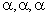 трифтортолуол-2-сульфонамид 219714-96-2 0,05/ /0,9 0,005/(общ.) /1,0 /0,01 рис - 0,5 354. пентанохлорN-(3-хлор-4-метилфенил)-2-метилпентанамид 2307-68-8 0,15/ /0,6 0,1/(орг.) 1,0/ /0,01 томаты - 1,5 355. пентиопирад(RS)-№-[2-1,3-диметилбутил)-3-тиенил]-1-метил-3-(трифторметил)-1H-пиразол-4-карбоксамид 183675-82-3 0,13/ 0,1/(общ.) 0,02/(общ.) /0,8 /0,02 плодовые семечковые - 0,5; зерно хлебных злаков - 0,2 подсолнечник (семена, масло) - 1,5; соя (бобы, масло) - 0,3; томаты - 2,0; рапс (семена) - 0,5; рапс (масло) - 1,0 356. пенфлуфен2’-[(RS)-1,3-диметилбутил]-5-фтор-1,3-диметилпиразол-4-карбоксанилид 494793-67-8 0,04/ /0,9 0,06/(общ.) /1,0 /0,001 картофель - 0,5 357. пенцикурон 66063-05-6 0,02/ /0,2 0,015/(общ.) 2,0/(а) 0,05/(м.р.) картофель - 0,1; зерно хлебных злаков - 0,1 1-(4-хлорбензил)-1-циклопентил-3-фенилмочевина 0,02/(с.-с.)(а) 358. перметрин 52645-53-1 0,05/ /0,05 0,07/(с.-т.) 0,5/ 0,07/(м.р.) орехи (миндаль, арахис) - 0,1; 3-феноксибензил(1RS,3RS;1RS,3SR)-3-(2,2-дихлорвинил)-2,2-диметилциклопропанкарбоксилат 0,02/(с.-с.) спаржа - 1,0; бобы (сухие) - 0,1; хмель сухой - 50,0; хрен - 0,5; капуста (все виды) - 5,0; лук (перо, порей) - 0,5; салат кочанный - 2,0; огурцы (включая корнишоны) - 0,5; томаты - 1,0; картофель - 0,05; морковь - 0,1; свекла сахарная - 0,05; перец - 1,0; сельдерей - 2,0; баклажан - 1,0; шпинат - 2,0; редис - 0,1; цитрусовые - 0,5; киви - 2,0; ягоды (крыжовник, клубника, ежевика) - 2,0; виноград - 2,0; дыня - 0,1; тыква - 0,5; зерно хлебных злаков - 2,0; подсолнечник (семена) - 1,0; подсолнечник (масло пищевое и не очищенное) - 1,0; кукуруза сладкая (зерно) - 0,1; соя бобы (сухие) - 0,05; соевое масло не очищенное - 0,1; кофе (бобы) - 0,05; бобы (стручки целиком и/или не зрелые зерна) - 1,0; рапс (зерно) - 0,05; хлопчатник (семена) - 0,5; хлопковое масло пищевое - 0,1; мясо млекопитающих (кроме морских животных) - 1,0; яйца - 0,1; субпродукты млекопитающих - 0,1; мясо птицы - 0,1; грибы - 0,1; оливки - 1,0; горох отшелушенный, свежий - 0,1; перец Чили (сухой) - 10,0; фисташки - 0,05; плодовые семечковые - 2,0; плодовые косточковые - 2,0; чай, зеленый и черный (ферментированный и высушенный) - 20,0; пшеничные отруби - 5,0; пшеничная мука - 0,5; пшеничные проростки - 2,0; пшеничная мука цельнозерновая - 2,0; рис - 0,01 359. пидифлуметофен 1228284-64-7 0,04/ /0,05 0,06/(общ.) /1,0 /0,02 соя (бобы, масло) - 0,4; виноград - 2,0; плодовые семечковые (яблоки, 3-(дифторметил)-№-метокси-1-метил- N-[(RS)-1-метил-2-(2,4,6-трихлорфенил)этил]пиразол-4-карбоксамид) груши) - 0,2; томаты, баклажаны - 0,9; перец - 0,6; бахчевые (огурец, цуккини, кабачок, тыква) - 0,5; дыня, арбуз - 0,5; картофель - 0,015; арахис - 0,02; подсолнечник - 0,5; сорго - 3,0; хлопчатник - 0,4; орехи (миндаль, пекан) - 0,07; редис - 0,5; свекла сахарная - 0,5; бобовые (горох, фасоль стручки) - 1,0; бобовые (горох, фасоль семена) - 0,1; ягоды: земляника - 1,0, голубика - 5,0, плодовые косточковые: персик - 1,0, слива - 0,6; цитрусовые - (мандарин, апельсин, лимон, грейпфрут) - 1,0; зерновые - 0,01 360. пиклорам 1918-02-1 0,2/ 0,05/(тр.) 0,04(с.-т.) 10,0/ 0,003/(с.-с.) зерно хлебных злаков, кукуруза (зерно, масло), рапс 4-амино-3,5,6-трихлорпиридин-2-карболовая кислота 0,01/(м.р.) (зерно, масло) - 0,01; ягоды дикорастущие - 0,5;капуста - 0,01; лен масличный (семена, масло) - 0,01 361. пикоксистробинметил(2E)-3-метокси-2-[2-(6-(трифторметил)-2-пиридилоксиметил)фенил]акрилат 117428-22-5 0,04/ /0,4 0,03/(орг.) /1,0 /0,01 зерно хлебных злаков - 0,2; свекла сахарная - 0,05; подсолнечник (семена, масло), кукуруза (зерно, масло), соя (бобы, масло) - 0,05; горох - 0,02; рис - 0,05; рапс (зерно, масло) - 0,02 362. пиметрозин(E)-4,5-дигидро-6-метил-4-(3-пиридилметиленамино)-1,2,4-триазин-3(2H)-он 123312-89-0 0,03/ /0,07 0,01/(общ.) /1,0 /0,001 рапс (зерно, масло) - 0,02; томаты - 0,5; огурцы - 1,0; картофель - 0,02 363. пиноксаден8-(2,6-диэтил-п-толил)-1,2,4,5-тетрагидро-7-оксо-7H-пиразоло[1,2-d][1,4,5]оксадиазепин-9-ил]2,2-диметилпропаноат 243973-20-8 0,05/ /1,5 0,002/(орг.) /1,0 /0,02 зерно хлебных злаков - 1,0 364. пинолен(ди-1-N-ментин)1-метил-4-пропан-2-илциклогексан 34363-01-4 нн нн 0,1/(общ.) /20,0 нн нн 365. пиперонил бутоксид51-03-6 /0,2 нн нн нн нн зерно хлебных злаков - 30,0; 2-(2-бутоксиэтокси)этил]6-пропилпиперонил эфир;5-[2-(2-бутоксиэтокси)этоксиметил]-6-пропил-1,3-бензодиоксол цитрусовые - 5,0; сок цитрусовых - 0,05; сушеные фрукты, бобовые - 0,2; овощи со съедобными плодами, тыквенные, арахис (не очищенный) - 1,0; перец, томаты - 2,0; корневые и корнеплодные овощи (кроме моркови) - 0,5; томатный сок - 0,3; перец Чили (сухой) - 20,0; листовой салат, листовая горчица, шпинат - 50,0; кукуруза (масло), пшеничные отруби - 80,0; почки КРС - 0,3; мясо КРС - 5,0; мясо птицы - 7,0; печень КРС, коз, свиней, овец, яйца - 1,0; почки коз, свиней, овец (кроме почек КРС), молоко КРС - 0,2; мясо млекопитающих (кроме морских животных) - 2,0; молоко (кроме молока КРС) - 0,05; субпродукты птицы - 10,0 366. пиразосульфурон-этилэтил 5-(4,6-диметоксипиримидин-2-илкарбомоил)-1-метилпиразол-4-карбоксилат 93697-74-6 0,04/ /0,2 0,005/(общ.) /1,0 /0,001 рис - 0,1 367. пиразофосэтил 2-диэтоксифосфинтиоилокси-5-метилпиразоло[1,5-a]пиримидин-6-карбоксилат 13457-18-6 0,001/ нн нн 0,05/ нн все пищевые продукты - 0,01 368. пираклостробин 175013-18-0 0,03/ /0,2 0,01/(общ.) 0,9/(а) 0,01/(м.р.) виноград - 2,0; плодовые семечковые - 0,5; зерно хлебных злаков - 0,5; метил N-{2-[1-(4-хлорфенил)-1H-пиразол-3-ил]оксиметилфенил}-( N-метокси)карбамат 0,005/(с.-с.) кукуруза (зерно, масло), соя (масло) - 0,02; соя (бобы) - 0,05; подсолнечник (семена, масло) - 0,3; миндаль неочищенный, салат кочанный, малина красная, черная - 2,0; миндаль очищенный, бананы, арахис неочищенный, горох (стручки, незрелые семена), пекан - 0,02; бобы (сухие), капуста (все виды) - 0,3; канталупа (мускусная дыня) - 0,2; картофель - 0,2; лук-репка - 0,2; томаты - 0,3; огурцы - 0,5; морковь - 0,5; голубика, цитрусовые, фисташки, плодовые косточковые - 1,0; кофе (бобы), баклажаны, тыква обыкновенная, чечевица (сухая), мясо млекопитающих (кроме морских животных), перец, редис, клубника - 0,5; сушеный виноград (изюм) - 5,0; субпродукты млекопитающих, мясо и субпродукты птицы, яйца, чеснок, манго, папайя - 0,05; хмель (сухой) - 15,0; лук-порей - 0,7; молоко - 0,03; сахарная свекла - 0,2; горох - 0,5; рапс (зерно, масло) - 0,2 369. пирафлуфен-этил 129630-19-9 0,2/ /0,2 0,005/(общ.) /1,0 /0,002 зерно хлебных злаков - 0,1 этил2-хлор-5-(4-хлор-5-(дифторметокси)-1-метилпиразол-3-ил)-4-фторфеноксиацетат 370. пиретрины /0,04 нн нн нн нн зерно хлебных злаков - 0,3; бобовые - 0,1; цитрусовые, перец, овощные со съедобными корнями и корнеплодами, томаты, овощи со съедобными плодами, тыквенные - 0,05; сушеные фрукты - 0,2; арахис, перец Чили (сухой), древесные орехи - 0,5 371. пиридабен 96489-71-3 0,008/ /0,3 0,1/(общ.) 0,4/ 0,001/ плодовые семечковые - 0,2; цитрусовые (мякоть) - 0,3 2-трет-бутил-5-(4-трет-бутилбензилтио)-4-хлорпиридазин-3(2H)-он 372. пиридат 55512-33-9 0,02/ /0,03 0,002/(общ.) /1,0 /0,01 кукуруза (зерно, масло) - 0,05 O-6-хлор-3-фенилпиридазин-4-илS-октил тиокарбонат 373. пиридафентион 119-12-0 0,001/ /0,05 0,002/ /0,5 нн капуста - 0,1; свекла сахарная, цитрусовые (мякоть) - 0,1 O-(1,6-дигидро-6-оксо-1-фенилпиридазин-3-ил)O,O-диэтил тиофосфат 374. пириметанил 53112-28-0 0,2/ /0,14 0,3/(общ.) /0,1 /0,001 миндаль, лук-репка - 0,2; N-(4,6-диметилпиримидин-2-ил)анилин яблочное пюре (сухое) - 40,0; абрикосы, бобы (стручки и/или не зрелые семена), кочанный салат, лук-батун - 3,0; плодовые косточковые, виноград - 4,0; плодовые семечковые - 7,0; ягоды (включая клубнику и землянику) - 3,0; цитрусовые - 7,0; слива - 2,0; бананы - 0,1; морковь - 1,0; томаты - 0,7; орех - 0,5; изюм (все виды) - 5,0; картофель - 0,1; мясо млекопитающих (кроме морских животных) - 0,05; молоко, субпродукты млекопитающих - 0,1; горох (сухой) - 0,5 375. пиримикарб 23103-98-2 0,035/ /0,3(м.-в.) нн /0,05 0,002/ огурцы - 0,1, хмель сухой - 1,0; картофель, свекла сахарная, 2-диметиламино-5,6-диметилпиримидин-4-илдиметилкарбамат хлопчатник (масло), горох - 0,02; плодовые семечковые - 2,0; плодовые косточковые - 5,0; ягоды, исключая клубнику - 1,0; клубника - 3,0; спаржа - 0,01; овощи со съедобными корнями и корнеплодами, зерно хлебных злаков, рапс (зерно), сладкая кукуруза (отварная в початках) - 0,05; чеснок, лук-репка, подсолнечник (семена) - 0,1; дыня, кукуруза (зерно), бобовые, бобовые (сухие), за исключением сои - 0,2; капуста - 0,3; овощи со съедобными плодами, кроме тыквенных - 0,5; бобовые овощи, кроме сои - 0,7; виноград и другие мелкие фрукты, овощи со съедобными плодами, тыквенные, кроме арбуза и дыни - ,0; цитрусовые - 3,0; салат кочанный и листовой, артишоки - 5,0; перец Чили (сухой) - 20,0; мясо млекопитающих, (кроме морских животных); субпродукты млекопитающих, мясо, субпродукты и яйца птицы, молоко - 0,01 376. пиримифосметил 29232-93-7 0,03/ 0,5/ 0,01/ 2,0/ 0,03/(м.р.) ягоды, шампиньоны - 0,004; дыня, перец, баклажаны, свекла сахарная - O-2-диэтиламино-6-метилпиримидин-4-илO,O-диметил тиофосфат дляpH 5,5 - 0,1/ 0,01/(с.-с.) 0,2; брюква, турнепс, капуста, сельдерей (зелень), плодовые (косточковые), виноград, чай - 0,5; (тр.) цитрусовые (мякоть) - 0,1; картофель, редис, сельдерей (корень), морковь - 0,05; рис, табак - 1,0; горох - 5,0; томаты, огурцы - 0,2; яйца - 0,01; зерно хлебных злаков - 7,0; отруби пшеничные не обработанные - 15,0; мясо птицы - 0,1; печень птицы - 0,5; мясо млекопитающих (кроме морских животных), субпродукты млекопитающих, субпродукты птицы, кроме печени, молоко - 0,01 377. пиримифосэтил23505-41-1 0,008/ нн нн нн нн кукуруза (зерно) - 0,1 4-диэтоксифосфинтиилокси-N,N-диэтил-6-метилпиримидин-2-амин 378. пирипроксифен 95737-68-1 /0,1 /0,4 0,01/(общ.) /1,0 /0,03 плодовые семечковые, огурцы - 0,2; томаты - 1,0; цитрусовые - 0,5; хлопчатник (семена) - 0,05; хлопчатник (масло) - 0,01; мясо и субпродукты КРС и коз - 0,01 4-феноксифенил(RS)-2-(2-пиридилокси)пропиловый эфир 379. пироксасульфон 447399-55-5 0,01/ /0,04 0,08/(общ.) /0,8 /0,02 соя (бобы, масло) - 0,01 3-[5-(дифторметокси)-1-метил-3-(трифторметил)-1H-пиразол-4-илметилсульфонил]-4,5-дигидро-5,5-диметил-1,2-оксазол 380. пироксулам 422556-08-9 0,1/ /1,0 0,005/(общ.) /1,0 /0,004 зерно хлебных злаков - 0,5 N-(5,7-диметокси-[1,2,4]триазоло[1,5-a]пиримидин-2-ил)-2-метокси-4-(трифторфенил)пиридин-3-сульфонамид 381. поли-бета-гидромасляная кислота нт нт нт нт нт нт 382. поли(окси-1,2-этандиил),альфа-[трис(1-фенилэтил)фенил]-омега-гидрокси{тристирилфенол, этоксилированный} 0,1/(орг.) /4,0 /0,07 383. поли(окси-1,2-этандиил),альфа-фенил-омега-гидрокси,сополимеризованный со стиролом{тристирилфенол, этоксилированный} 0,07/(орг.) /4,0 /0,07 384. поли(окси-1,2-этандиил),альфа-сульфо-омега-[трис(1-фенилэтил)фенокси],аммониевая соль{тристирилсульфат, этоксилированный, аммонийная соль} 0,09/(орг.) /3,0 /0,04 385. полиоксин Б19396-06-6 3,25/ нт нт /2,0 /0,02 огурцы, виноград - нт 5-(2-амино-5-O-карбамоил-2-деокси-L-ксилонамидо)-1,5-дидеокси-1-(1,2,3,4-тетрагидро-5-гидроксиметил-2,4-диоксопиримидин-1-ил)--D-аллофуранурониковая кислота 386. полиоксиэтилен додецилового эфира нн нн /0,1(орг.) /10,0 нн нн 387. полиэфирмодифицированный трисилоксан (ПАВ Супер Кап) нт нт 0,35/(орг.) /1,0 /2,5 нт 388. пиримисульфурон113036-87-6 0,02/ 0,1/ 0,005/ 1,5/ /0,015 кукуруза (зерно) - 0,05 2-[[4,6-бис(дифторметокси)пирими-дин-2-ил]карбамоилсульфамоил]бензоат 389. продукты метаболизма грибов-эндофитов женьшеня нт нт нт нт нт нт 390. продукты метаболизма грибов-эндофитов облепихи нт нт нт нт нт нт 391. прогексадион кальция 127277-53-6 0,2/ /1,0 0,001/(общ.) /1,0 /0,002 плодовые семечковые - 0,5; зерно хлебных злаков - 0,2; подсолнечник кальция 3-оксидо-4-пропионилциклогексанкарбо-ловая кислота (семена, масло) - 0,02 392. проквиназид 189278-12-4 0,003/ /0,1 0,006/(общ.) /1,0 /0,001 виноград - 0,5; зерно хлебных злаков - 0,1; подсолнечник (семена, масло) - 0,1; 6-йодо-2-пропокси-3-пропилхиназолин-4(3H)-он горох - 0,05; плодовые семечковые - 0,08 393. прометрин 7287-19-6 0,005/ 0,5/(тр.) 0,002/(с.-т.) 5,0/ 0,05/(м.р.) тмин - 0,1; подсолнечник (семена, масло), кориандр, соя (бобы, масло), N,N-диизопропил-6-метилтио-1,3,5-триазин-2,4-диамин 0,01/(с.-с.) горох, чеснок, фасоль, чечевица, нут, кукуруза (зерно, масло) - 0,1; морковь, картофель, сельдерей, укроп, петрушка - 0,02 394. пропазин 139-40-2 /0,001 0,05/(м.-в.) 0,002/(с.-т.) 5,0/ 5,0/(м.р.) сорго, кориандр - 0,2; зерно хлебных злаков, зернобобовые - 0,2; морковь - 6-хлор- N-N-диизопропил-1,3,5-триазин-2,4-диамин 0,04/(с.-с.) 0,04 395. пропаквизафоп 111479-05-1 0,015/ /0,15 0,001/(общ.) /1,0 /0,0003 хлопчатник (масло), лен - 0,01; свекла сахарная, рапс (зерно, масло) - 0,1; 2-изопропилиденаминооксиэтил(R)-2-[4-(6-хлорхиноксалин-2-илокси)фенокси]пропионат капуста - 0,2; подсолнечник (семена, масло) - 0,2; картофель - 0,1; горох - 0,05, соя (бобы, масло) - 0,05 396. пропамокарб 25606-41-1 0,4/ /0,2 0,1/(общ.) /0,7 /0,07 картофель - 0,3; томаты, огурцы - 10,0; овощи со съедобными плодами и пропил (3-демитиламино)пропилкарба-мат гидрохлорид тыквенные - 5,0; салат кочанный и листовой - 15,0; редис - 1,0; цветная капуста - 0,2; баклажаны - 0,3; шпинат - 40,0; лук-репка - 10,0; перец Чили (сухой) - 10,0; перец сладкий, включая гвоздичный - 3,0; цикорий (побеги) - 2,0 мясо и субпродукты млекопитающих (кроме морских животных) и птицы, молоко, яйца - 0,01; сахарная свекла - 0,01; арбуз - 5,0; капуста кочанная - 0,7 397. пропанил 709-98-8 0,04/ 1,5/(тр.) 0,1/(общ.) 0,1/ 0,1/(м.р.) рис - 0,3 3,4-дихлорпропионанилид 0,02/(с.-с.) 398. пропаргит 2312-35-8 0,01/ /0,4 0,002/(общ.) /0,3 /0,02 соя (бобы, масло) - 0,1; хлопчатник (масло), огурцы - 0,2; плодовые (1RS,2RS;1RS,2SR)-2-(4-трет-бутилфенокси)циклогексил проп-2-инил сульфит косточковые - 4,0; плодовые семечковые - 0,1; яблочный сок - 0,2; цитрусовые - 3,0; мякоть цитрусовых (сухая) - 10,0; миндаль - 0,1; бобы сухие - 0,3; куриный горох, сухой - 0,3; хлопчатник (семена) - 0,1; виноград - 0,2; виноградный сок - 1,0; сухой виноград, (все виды изюма) - 12,0; субпродукты млекопитающих - 0,1; яйца - 0,1; хмель (сухой) - 100,0; кукуруза - 0,1; кукурузная мука - 0,2; кукуруза (масло не очищенное) - 0,7; кукуруза (масло пищевое) - 0,5; арахис, молоко, мясо и субпродукты млекопитающих (кроме морских) и птицы, яйца - 0,1; арахисовое масло пищевое - 0,3; картофель - 0,03; чай, зеленый, черный (черный ферментированный и высушенный) - 5,0, томаты - 2,0 399. пропахлор 1918-16-7 /0,01 /0,2 0,01/(общ.) 0,5/ /0,05 капуста, лук, чеснок, брюква, турнепс - 0,2; зерно хлебных злаков, 2-хлор-N-изопропилацетанилид зернобобовые - 0,3; кукуруза - 0,3; соя (бобы) - 0,1 400. пропизамид 23950-58-5 0,3/ /0,2 0,3/ /0,5 /0,003 свекла сахарная - 0,1; цикорий салатный - 1,0 3,5-дихлор-N-(1,1-диметилпропинил)бензамид 401. пропизохлор 86763-47-5 0,025/ 0,9/(общ.) 0,003/(орг.) /0,8 /0,002 кукуруза (зерно, масло), рапс (зерно, масло), соя (бобы, масло), сахарная 2-хлор-6’-этил-N-изопропоксиметилацето-o-толуидид свекла, подсолнечник (семена, масло) - 0,1; горох, нут - 0,05; картофель - 0,05 402. пропетамфос31218-83-4 0,0005/ /0,02 0,002/ /0,1 /0,0002 мясо - 0,02; молоко - 0,01 (E)-O-2-изопропоксикарбонил-1-метилвинил O-метил этилфосфорамидотиоат 403. пропиконазол 60207-90-1 0,07/ /0,2 0,15/(орг.) 0,5/ 0,01/(с.-с.) зерно хлебных злаков (кроме ячменя), свекла сахарная, рапс (зерно, масло) - (2RS,4RS;2RS,4SR)-1-[2-(2,4-дихлорфенил)-4-пропил-1,3-диоксолан-2-илметил]-1H-1,2,4-триазол 0,03/(м.р.) 0,1; ячмень - 0,2; свекла столовая, ягоды (кроме клюквы) - 0,05; клюква - 0,3; виноград - 0,5; бананы - 0,1; кофе (бобы), пекан, ананас, сахарный тростник - 0,02; мясо и субпродукты млекопитающих (кроме морских животных), мясо птицы, яйца, молоко - 0,01; кукуруза (зерно, масло) - 0,05; кукуруза-попкорн, кукуруза сахарная столовая (отварная в початках) - 0,05; соя (бобы, масло) - 0,1; цитрусовые - 6,0; рис - 0,7; подсолнечник (семена, масло) - 0,1; горох - 0,05; лен масличный - 0,01 404. пропилентиомочевина 2055-46-1 0,0002/ /0,001 1,0/(общ.) нн нн виноград - 0,01; лук - 0,01; картофель - 0,01; томаты - 0,01; яблоки - 0,01 1,3-диазинан-2-тион 405. пропинеб 12071-83-9 0,003/ /0,01 0,03/(общ.) /0,5 /0,002 виноград - 0,05; картофель - 0,03; томаты - 0,05; лук (репка) - 0,1; полимер цинк пропиленбис (дитиокарбамат) плодовые семечковые - 0,05 406. пропоксур114-26-1 0,02/ нн нн нн нн продукты животноводства - 0,01 2-изопропоксифенил метилкарбамат 407. просульфокарб 52888-80-9 0,005/ /0,2 0,02/(общ.) /0,5 /0,002 картофель - 0,1; лук - 0,03; морковь - 1,0 S-бензил дипропил(тиокарбамат) 408. просульфурон 94125-34-5 0,02/ /0,1 0,08/(общ.) /0,6 /0,02 кукуруза (зерно) - 0,02; зерно хлебных злаков, просо - 0,05 1-(4-метокси-6-метил-1,3,5-триазин-2-ил)-3-[2-(3,3,3-трифторпропил)фенилсуль-фанил]мочевина 409. протиоконазол (по протиоконазолу-дестио) 178928-70-6 0,05/ /0,1 0,03/(общ., орг.) 0,3/(а) 0,01/(м.р.) 0,002/ зерно хлебных злаков ячмень, пшеницы, рожь, овес - 0,5; свекла сахарная - 0,3; свекла столовая - 0,1; (RS)-2-[2-(1-хлорциклопропил)-3-(2-хлорфенил)-2-гидроксипропил]-2,4-дигидро-1,2,4-триазол-3-тион  (с.-с.) арахис - 0,02; чернослив - 1,0; мясо млекопитающих (кроме морских) - 0,01; молоко - 0,004; субпродукты млекопитающих - 0,5; кукуруза (зерно, масло) - 0,1; протиоконазол-дестио (основной метаболит протиоконазола) 0,01/ просо - 0,1; лен масличный (семена, масло) - 0,05; горох - 0,02; тритикале - 0,05; подсолнечник (семена, масло), соя (бобы, масло) - 0,05; лук (репка) - 0,02; рапс (зерно, масло) - 0,1; картофель - 0,02; рис - 0,1 410. протиофос 34643-46-4 /0,08 нн 0,01/(орг.) нн нн хлопчатник (масло), виноград - 0,1; капуста - 0,05 O-(2,4-дихлорфенил)O-этилS-пропил дитиофосфат 411. профенофос/профенфос 41198-08-7 /0,03 0,1/(тр.) 0,06/(орг.) 0,3/ /0,001 семена хлопка - 3,0; субпродукты O-4-бром-2-хлорфенил O-этил S-пропил тиофосфат млекопитающих - 0,05; яйца - 0,02; манго - 0,2; мясо млекопитающих (кроме морских животных) - 0,05; молоко - 0,01; перец Чили - 5,0; перец Чили (сухой) - 50,0; мясо, субпродукты птицы - 0,05; чаи (включая травяной чай) - 0,5; томаты - 10,0; капуста, лук, чеснок, брюква, турнепс - 0,2; зерно хлебных злаков, зернобобовые - 0,3; соя бобы - 0,1; кукуруза - 0,3 412. прохлораз 67747-09-5 0,01/ /0,3 0,05/(с.-т.) 0,2/(а) /0,001 сахарная свекла - 0,1; зерно хлебных злаков - 2,0; цитрусовые - 10,0; N-пропил-N-[2-(2,4,6-трихлорфенокси)этил]имидазол-1-карбоксамид семя льна - 0,05; грибы - 3,0; перец (черный, белый) - 10,0; подсолнечник (семена) - 0,5; подсолнечник (масло) - 1; рапс (зерно) - 0,7; отруби не обработанные - 7,0; субпродукты млекопитающих - 10,0; мясо млекопитающих (кроме морских животных) - 0,5; молоко - 0,05; мясо птицы - 0,05; субпродукты птицы - 0,2; яйца - 0,1; ананасы - 7,0 413. процимидон 32809-16-8 /0,1 /0,5 /0,004(с.-т.) 1,0/ /0,02 огурцы, включая корнишоны - 2,0; томаты, виноград - 5,0; бобовые N-(3,5-дихлорфенил)-1,2-диметилциклопропан-1,2-дикарбоксимид (целые стручки и/или незрелые семена, зерно, молодые стручки) - 3,0; капуста (все виды), плодовые косточковые (слива, персик, вишня и др.) - 10,0; ягоды - 10,0; плодовые семечковые - 1,0; подсолнечник (семена), лук репка - 0,2; подсолнечник (масло) - 0,5; салат кочанный, перец - 5,0; перец Чили (сухой) - 50,0 414. римсульфурон 122931-48-0 0,02/ /0,03 0,002/(общ.) /1,5 /0,02 кукуруза (зерно), картофель - 0,01; кукуруза (масло) - 0,02; томаты - 0,05; 1-(4,6-диметоксипиримидин-2-ил)-3-(3-этилсульфанил-2-пиридилсульфанил)мочевина подсолнечник (семена, масло) - 0,02 415. сафлуфенацил372137-35-4 0,046/ /0,04 0,02 (общ.) /0,8 /0,02 соя (бобы, масло) - 0,01 N’-{2-хлор-4-фтор-5-[1,2,3,6-тетрагидро-3-метил-2,6-диоксо-4-(трифторметил)пиримидин-1-ил]-бензоил}-N-изопропил-N-метилсульфамид 416. седаксан 874967-67-6 0,1/ /0,04 0,01/(общ.) /1,4 /0,002 зерно хлебных злаков - 0,01; кукуруза (зерно, масло) - 0,01; сахарная свекла - Смесь 2’-[(1RS,2RS)-1,1’-бициклопроп-2-ил]-3-(дифторметил)-1-метил-1H-пиразол-4-карбоксанилид с 2’-[(1RS,2SR)-1,1’-бициклопроп-2-ил]-3-(дифторметил)-1-метил-1H-пиразол-4-карбоксанилид 0,01; картофель - 0,02; соя, нут - 0,01 417. сера 7704-34-9 нт 160,0/(общ.) нт 6,0/ /0,07 нт 418. серебро коллоидное 0,005/ /0,14 0,05/ 1,0/(а) /0,0004 картофель - 0,05 419. сероуглерод (продукт горения серной шашки)75-15-0 нн нн 1,0/ 1,0/ 0,03/ нт метандисульфид 420. сетоксидим 74051-80-2 0,1/ /0,2 0,04 (общ., /1,0 /0,08 свекла сахарная, соя (бобы, масло) - 0,1; цитрусовые, морковь - 0,02; (5RS)-2-[(EZ)-1-(этоксиимино)бутил]-5-[(2RS)-2(этилтио)пропил]-3-гидроксициклогекс-2-ен-1-он орг.) плодовые (семечковые, косточковые), виноград - 0,05; капуста - 0,03 421. симазин 122-34-9 0,1/ 0,2/(тр.) нн 2,0/ 0,02/ зерно хлебных злаков, кукуруза (зерно), картофель, капуста - 0,1; плодовые 6-хлор-N-N-диэтил-1,3,5-триазин-2,4-диамин 0,01/(фит.) (семечковые, косточковые) - 0,2; цитрусовые - 0,05; чай, виноград - 0,01; ягоды (в том числе дикорастущие) - 0,02 422. смесь неионогенных ПАВ постоянного состава (адьювант Амиго, Амиго Стар) нн нн 0,1/(орг., общ.) /5,0 /2,5 нн 423. смесь неионогенных ПАВ постоянного состава (ПАВ ДАШ) нн нн 0,3/(орг., общ.) /5,0 нн нн 424. смесь неионогенных ПАВ в составе Корвет нн нн нн /10,0 нн нн 425. спинеторам 935545-74-7 /0,05 нн нн /1,4 /0,02 салат кочанный и листовой - 10,0; (2R,3aR,5aR,5bS,9S,13S,14R,16aS,16bR)-2-(6-деокси-3-O-этил-2,4-ди-O-метил--L-маннопиранозилокси)-13-[(2R,5S,6R)-5-(диметиламино)тетрагидро-6-метилпиран-2-илокси]-9-этил-2,3,3a,4,5,5a,5b,6,9,10,11,12,13,14,16a,16b-гексадекагидро-14-метил-1H-as-индацено[3,2-d]оксоциклододецин-7,15-дион цитрусовые (включая гибриды) - 0,07; плодовые семечковые - 0,05; томаты - 0,06; свекла сахарная, древесные орехи - 0,01; мясо млекопитающих (кроме морских животных) - 0,2; субпродукты млекопитающих, молоко - 0,01; молочный жир - 0,1 426. спиносад (Спиносин А + Спинасин Д)168316-95-8 /0,02 /0,1 0,11/(орг.) /1,0 /0,002 огурцы - 1,0; перец - 2,0; картофель - 0,5; миндаль в шелухе - 2,0; (2R,3aS,5aR,5bS,9S,13S,14R,16aS,16bR)-2-(6-деокси-2,3,4-три-O-метил--L-маннопираносилокси)-13-(4-(диметиламино-2,3,4,6-тетрадеокси--D-эритропираносилокси)-9-этил-2,3,3a,5a,5b,6,7,9,10,11,12,13,14,15,16a,16b-гексадекагидро-14-метил-1H-as-индацено[3,2-d]оксоциклододецин-7,15-дион миндаль - 0,01; плодовые семечковые - 0,1; сельдерей - 2,0; зерно хлебных злаков - 1,0; цитрусовые - 0,3; семя хлопка - 0,01; хлопковое масло пищевое - 0,01; виноград - 0,5; сухой виноград (все виды изюма) - 1,0; киви - 0,05; листовые овощи - 10,0; бобы сои (сухие) - 0,01; перец Чили (сухой) - 3,0; плодовые (косточковые) - 1,0; томаты - 0,3; отруби пшеничные, необработанные - 2,0; капуста (кочанная, соцветия капусты) - 2,0; почки КРС - 1,0; печень КРС - 2,0; мясо КРС - 3,0; молоко КРС - 1,0; мясо млекопитающих (кроме морских животных) - 2,0; молочный жир КРС - 5,0; субпродукты млекопитающих - 0,5; яйца - 0,01; мясо птицы - 0,2 427. спиродиклофен148477-71-8 /0,01 /0,07 0,05 (общ.) /1,0 /0,002 цитрусовые - 0,4; огурцы, 3-(2,4-дихлорфенил)-2-оксо-1-оксаспиро[4.5]дец-3-ен-4-ил]2,2-диметилбутират включая корнишоны - 0,07; смородина (красная, черная, белая), клубника - 2,0; сушеный виноград (все виды изюма) - 0,3; папайя, кофе бобы - 0,03; перец сладкий (включая испанский перец и перчики), виноград - 0,2; плодовые семечковые - 0,8; плодовые косточковые, томаты - 0,5; хмель, сухой - 40,0; древесные орехи, субпродукты млекопитающих - 0,05; мясо млекопитающих (кроме морских животных) - 0,01; молоко - 0,004; виноград - 0,2; соя (бобы, масло) - 0,02 428. спироксамин 118134-30-8 0,025/ /0,4 0,002/(орг.) 0,2/(а) 0,01/(м.р.) зерно хлебных злаков - 0,2; виноград - 2,0; рис - 0,2; сахарная свекла - 0,1 8-трет-бутил-1,4-диоксаспиро[4.5]декан-2-илметил(этил)(пропил)амин 0,003/(с.-с.)(а) 429. спиромезифен 283594-90-1 0,033/ /0,07 0,01/(орг.) /1,0 /0,002 плодовые семечковые - 0,02; томаты - 1,0; огурцы - 0,3; виноград - 0,02; 3-мезитил-2-оксо-1-оксаспиро[4.4]нон-3-ен-4-ил 3,3-диметилбутират перец сладкий - 0,5; дыня - 0,3; чай - 50,0 430. спиротетрамат 203313-25-1 0,1/ /0,4 0,01/(орг.) /0,8 /0,003 миндаль в шелухе - 10,0; хмель сухой - 15,0; листовые овощи - этил цис-8-метокси-2-оксо-3-(2,5-ксилил)-1-азаспиро[4.5]дец-3-ен-4-ил карбонат 7,0; капуста (кочанная, соцветия, брокколи, китайская, цветная) - 2,0; сельдерей - 4,0; картофель - 0,8; цитрусовые - 1,0; виноград - 2,0; сушеный виноград (все виды изюма) - 4,0; чернослив - 5,0; плодовые (семечковые) - 1,0, плодовые (косточковые) - 3,0; томаты - 2,0; огурцы - 0,2; древесные орехи - 0,5, перец Чили (сухой) - 15,0; перец (Чили и другие сорта) - 2,0; субпродукты млекопитающих - 0,03; мясо млекопитающих (кроме морских животных) - 0,01; молоко - 0,005; лук - 0,4; соя (бобы, масло) - 4,0; арбуз - 0,2 431. сульпрофос 35400-43-2 нн нн /0,003(орг.) 0,5/ 0,01/(м.р.) нн (RS)-[O-этил O-4-(метилтио)фенил S-пропил дитиофосфат 432. сульфаниловой кислоты моноэтаноламинная соль 0,01/ нн 0,02/ 1,0/ нн зерно хлебных злаков - 1,0 433. сульфоксафлор 946578-00-3 0,04/ /0,6 /0,009 плодовые семечковые (яблоки, груша) - 0,3; плодовые косточковые (вишня, [метил(оксо){1-[6-(трифторметил)-3-пиридил]этил}--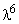 сульфанилиден]цианамид персик, слива, нектарины) - 1,5; цитрусовые (апельсины, лимоны, мандарины) - 0,4; виноград (в т.ч. на вино) - 2,0; огурцы, цуккини - 0,5; томаты, перцы, баклажаны - 0,3; картофель - 0,03; морковь - 0,05; лук-репка - 0,02; зернобобовые (бобы, горох, фасоль) - 0,3; салат листовой - 6,0; орехи - 0,02 434. сульфометурон-метил 74222-97-2 0,01/ /0,02 0,02/(общ.) /1,0 /0,02 нн метил2-(4,6-диметилпиримидин-2-илкарбамоилсульфамоил]бензоат 435. сульфометурон-метила калиевая соль79793-01-4 0,01/ /0,04 0,1/(общ.) 5,0/ 0,05/ нн калий;(4,6-диметилпиримидин-2-ил)карбамоил-(2-метоксикарбонилфенил)сульфанилазанид 436. сульфурил флуорид 2699-79-8 /0,01 нн нн нн нн зерно хлебных злаков - 0,05; отруби зерновых культур обработанные сульфурил флуорид и не обработанные (кроме гречихи), пшеничная мука, ржаная мука, ржаная мука из цельного зерна, пшеничная мука из цельного зерна, кукурузная мука, кукурузная крупа, рис шелушенный, рис шлифованный, ростки пшеницы - 0,1; сушеные фрукты - 0,06; древесные орехи - 3,0 437. тау-флювалинат 102851-06-9 0,01/ /0,01 0,002/(общ.) /0,1 /0,001 плодовые семечковые, огурцы, виноград - 0,2; зерно хлебных злаков, (RS)- -циано-3-феноксибензил N-(2-хлор--трифтор-п-толил)-D-валинат соя (бобы, масло) - 0,01; плодовые косточковые - 0,01; рапс (зерно, масло), томаты, картофель - 0,1 438. тебуконазол 107534-96-3 0,03/ /0,4 0,025/(общ.) 0,3/(а) 0,01/(м.р.) зерно хлебных злаков (ячмень, овес, пшеница, рожь и другие) - 0,2; виноград (RS)-1-п-хлорфенил-4,4-диметил-3-(1H-1,2,4-триазол-1-илметил)пентан-3-ол 0,003/(с.-с.) - 2,0; рапс (зерно) - 0,5; рапс (масло) - 0,3; просо - 0,2; соя (бобы, масло) - 0,1; кукуруза (зерно, масло); лен масличный (семена, масло) - 0,1; горох - 2,0; сахарная свекла - 0,1; подсолнечник (семена, масло) - 0,2; рис - 2,0; тыква - 0,02; бананы - 0,05; кофе (бобы) - 0,1; кофе (бобы обжаренные) - 0,5; изюм - 3,0; хмель сухой - 30,0; земляной орех - 0,05; перец Чили (сухой) - 5,0; субпродукты КРС - 0,05; мясо млекопитающих (кроме морских) - 0,05; молоко - 0,01; мясо птицы - 0,05; субпродукты птицы - 0,05; яйца - 0,05; цитрусовые - 0,9; плодовые косточковые (слива, вишня, персики) - 0,6; плодовые семечковые - 0,3; орехи древесные - 0,3; манго - 0,05; папайя - 2,0; дыня - 0,15; томаты - 0,7; огурцы - 0,15; перец - 1,0; баклажаны - 0,1; лук - 0,1; капуста (все виды) - 1,0; морковь - 0,4; лук - 0,1; арбуз - 0,15 439. тебуфеноцид 112410-23-8 /0,02 нн нн нн нн миндаль - 0,05; ягоды (черника, малина, клюква и др.) - 3,0; N-трет-бутил-N’-(4-этилбензоил-3,5-диметилбензогидразид капуста (все виды) - 5,0; цитрусовые - 2,0; изюм - 2,0; субпродукты млекопитающих - 0,02; яйца - 0,02;; виноград - 2,0; киви - 0,5; листовые овощи - 10,0; мясо млекопитающих (кроме морских животных) - 0,05; молоко - 0,01; мята - 20,0; плодовые косточковые (нектарин, персики и др.) - 0,5; орех пекан - 0,01; перец - 1,0; перец Чили (сухой) - 10,0; плодовые семечковые - 1,0; мясо птицы - 0,02; рапс семена - 2,0; рис, шелушенный - 0,1; тростниковый сахар - 1,0; томаты - 1,0; грецкий орех - 0,05 440. тебуфенпирад 119168-77-3 0,01/ /0,4 0,01/(общ.) /0,5 /0,0001 плодовые семечковые - 0,2; виноград - 0,5 N-(4-трет-бутилбензил)-4-хлор-3-этил-1-метилпиразол-5-карбоксамид 441. текназен117-18-0 /0,02 нн нн нн нн картофель - 20,0 1,2,4,5-тетрахлор-3-нитробензол 442. темботрион 335104-84-2 0,0004/ /0,07 0,001/(общ.) /0,8 /0,001 кукуруза (зерно, масло) - 0,02 2-{2-хлор-4-мезил-3-[(2,2,2-трифторметокси)метил]бензоил}циклогесан-1,3-дион 443. темефос 3383-96-8 0,02/ /0,6 0,001/(с.-т.) 0,5/ /0,01 овощи (кроме картофеля), свекла сахарная, хлопчатник (масло) - 0,3; O,O,O’-тетраметилO,O’-тиоди-п-финилен бис(тиофосфат) цитрусовые (мякоть), молоко - 0,01; мясо, яйца - 1,0 444. тепралоксидим149979-41-9 0,015/ /0,2 0,002/(общ., /1,0 /0,01 свекла сахарная - 0,5; соя (бобы) - 5,0; соя (масло) - 0,2 (5RS)-2-{(EZ)-1-[(2E)-3-хлораллилоксиимино]пропил}-3-гидрокси-5-пергидропиран-4-илциклогекс-2-ен-1-он орг.) 445. тербацил 5902-51-2 /0,01 /0,4 0,02/(с.-т.) нн нн цитрусовые, плодовые (семечковые, косточковые) - 0,05 3-трет-бутил-5-хлор-6-метилурацил 446. тербуметон 33693-04-8 0,001/ /0,2 0,0025/(с.-т.) 0,5/ /0,015 плодовые семечковые, виноград - 0,1; цитрусовые (мякоть) - 0,1 N-трет-бутил-№-этил-6-метокси-1,3,5-триазин-2,4-диамин 447. тербутилазин 5915-41-3 0,003/ /0,04(тр.) 0,005/(с.-т.) 0,5/(а) 0,01/(м.р.) плодовые семечковые, виноград, цитрусовые (мякоть), подсолнечник №-трет-бутил-6-хлор-N-этил-1,3,5-триазин-2,4-диамин 0,003/(с.-с.) (семена) - 0,1; картофель, подсолнечник (масло) - 0,05; кукуруза (зерно, масло) - 0,1; соя (бобы, масло) - 0,1 448. тербутиурон34014-18-1 0,0003/ /0,05 0,03/(с.-т.) /0,5 нн грибы - 0,1 1-(5-трет-бутил-1,3,4-тиодиазол-2-ил)-1,3-диметилмочевина 449. тербутрин886-50-0 0,03/ /0,3 0,01/(общ.) /0,5 /0,01 зерно хлебных злаков - 0,1; картофель - 0,1 №-трет-бутил-№-этил-6-метилтио-1,3,5-триазин-2,4-диамин 450. тербуфос 13071-79-9 0,001/ /0,05 нн /0,03 /0,00002 банан - 0,05; кофе бобы - 0,05; субпродукты S-трет-бутилтиометил O,O-диэтил дитиофосфат млекопитающих - 0,05; яйцо - 0,01; кукуруза (зерно) - 0,05; мясо млекопитающих (кроме морских животных) - 0,05; молоко - 0,01; мясо птицы - 0,05; субпродукты птицы - 0,05; сорго - 0,01; свекла сахарная - 0,02; кукуруза (сладкая столовая, отварная в початках) - 0,01; табак, картофель - 0,05 451. терпеноиды природные (смесь) нт нт нт нт нт нт 452. тетрадифон 116-29-0 0,05/ нн нн нн нн овощи (кроме картофеля), бахчевые, плодовые семечковые - 0,7; хлопчатник 4-хлорфенил 2,4,5-трихлорфенил сульфон (масло), виноград - 0,1; цитрусовые (мякоть) - 0,2 453. тетраконазол 112281-77-3 0,004/ /0,4 0,01/(общ.) /0,6 /0,001 зерно хлебных злаков - 0,2; свекла сахарная - 0,05; виноград - 0,25; (RS)-2-(2,4-дихлорфенил)-3-(1H-1,2,4-триазол-1-ил)пропил 1,1,2,2-тетрафторэтил эфир плодовые семечковые - 0,3; капуста белокочанная - 0,02 454. тетраметил-метилендиамин щавелевокислый нн нн нн /1,0 нн нн 455. тетраметрин7696-12-0 0,05/ нн нн нн нн мясо, субпродукты, жир, молоко - 0,2 (1,3,4,5,6,7,-гексагидро-1,3-диоксо-2H-изоиндол-2-ил)метил(1RS,3RS;1RS,3SR)-2,2-диметил-3-(2-метилпроп-1-енил)циклопропанкарбоксилат 456. тетрафлуорон 27954-37-6 0,02/ нн /0,05 /0,1 0,6/(м.р.) хлопчатник (масло) - нн; хлопчатник (семена) - 0,1 1,1-диметил-3-[3-(1,1,2,2-тетрафторфенокси)фенил]мочевина 0,06/(с.-с.) 457. тетрахлорвинфос 22248-79-9 /0,01 1,4/(тр.) 0,02/(с.-т.) 1,0/ /0,015 капуста, плодовые (семечковые, косточковые) - 0,8; виноград, ягоды - [(Z)-2-хлор-1-(2,4,5-трихлофенил)этенил] диметил фосфат 0,01; хлопчатник (масло) - 0,1; хмель сухой - 5,0 458. тефлубензурон 83121-18-0 /0,01 нн нн нн нн капуста (все виды) - 0,5; плодовые косточковые - 0,1; 1-(3,5-дихлор-2,4-дифторфенил)-3-(2,6-дифторбензоил)мочевина плодовые семечковые - 1,0; картофель - 0,05 459. тефлутрин 79538-32-2 0,005/ /0,14 0,02/(общ.) /0,07 /0,0005 свекла сахарная, подсолнечник (семена, масло), кукуруза (зерно, 2,3,5,6-тетрафтор-4-метилбензил(1RS,3RS)-3-[(Z)-2-хлор-3,3,3-трифторпроп-1-енил]-2,2-диметоксициклопропанкарбо-ксилат масло) - 0,05; картофель - 0,01 460. тиабендазол 148-79-8 0,3/ /1,0 0,001/(общ.) 0,2/(а) 0,01/(м.р.) зерно хлебных злаков - 0,2; кукуруза (зерно) - 0,2; кукуруза (масло) - 0,02; 2-(1,3-тиазол-4-ил)бензимидазол 0,003/(с.-с.) просо, рис, горох, подсолнечник (семена, масло) - 0,2; рапс (зерно, масло) - 0,2; соя (бобы, масло) - 0,02; томаты - 0,1; картофель - 15,0; цитрусовые - 5,0; авокадо - 15,0; бананы - 5,0; манго - 5,0; грибы - 60,0; папайя - 10,0; плодовые (семечковые) - 3,0; цикорий - 0,05; почки КРС - 1,0; печень КРС - 0,3; мясо КРС - 0,1; молоко КРС - 0,2; мясо птицы - 0,05; яйца - 0,1 461. тиаклоприд 111988-49-9 0,01/ /0,07 0,004/(с.-т.) /0,4 /0,002 плодовые семечковые - 0,7; рапс (масло) - 0,3; рапс (зерно) - 0,5; (Z)-3-(6-хлор-3- пиридилметил)-1,3-тиазолидин-2-илиденцианамид виноград, картофель - 0,02; ягоды и другие мелкие фрукты - 1,0; миндаль неочищенный - 10,0; хлопчатник (семена), яйца, мясо птицы и ее субпродукты, рис, древесные орехи - 0,02; огурцы, тыква обыкновенная - 0,3; субпродукты млекопитающих, горчица (семена), плодовые косточковые, томаты - 0,5; баклажаны - 0,7; киви, дыни, арбузы, тыква крупноплодная зимняя - 0,2; мясо млекопитающих (кроме морских животных), пшеница - 0,1; молоко - 0,05; перец сладкий (включая перец гвоздичный) - 1,0; зерно хлебных злаков - 0,1; горох - 0,1; кукуруза (зерно, масло) - 0,05; свекла сахарная - 0,02; свекла столовая, морковь - 0,05 462. тиаметоксам 153719-23-4 0,026/ /0,2 0,01/(общ.) 0,5/(а) 0,01/(м.р.) зерно хлебных злаков, картофель, горчица, рапс (зерно, масло), (EZ)-3-(2-хлор-1,3-тиазол-5-илметил)-5-метил-1,3,5-оксадиазинан-4-илиден(нитро)амид 0,003/(с.-с.) свекла сахарная, огурцы, горох, подсолнечник (семена, масло), соя (бобы, масло), капуста, лук - 0,05; томаты, баклажаны, перец - 0,2; смородина, виноград - 0,1; кукуруза (зерно, масло) - 0,05; рис - 0,6; плодовые косточковые - 1,0; плодовые семечковые - 0,3; чай - 20,0; кофе - 0,2; цитрусовые - 0,5; бананы - 0,02 463. тиенкарбазонметил 317815-83-1 0,2/ 0,9/ 0,05/(общ.) 1,1/(а) 0,15/(м.р.) кукуруза (зерно, масло) - 0,5; зерно хлебных злаков - 0,1; сахарная свекла - метил4-[(4,5-дигидро-3-метокси-4-метил-5-оксо-1H-1,2,4-триазол-1-ил)карбонилсульфамоил]-5-метилтиофен-3-карбоксилат 0,05/(с.-с.) 0,1 464. тиодикарб59669-26-0 0,03/ /0,5 /0,1 /0,3 /0,003 хлопчатник (масло) - 0,5 (3EZ,12EZ)-3,7,9,13-тетраметил-5,11-диокса-2,8,14-тритиа-4,7,9,12-тетраазапентадека-3,12-диен-6,10-дион 465. тиофанат-метил 23564-05-8 0,02/ /0,4 0,05/(орг.) 0,1/ /0,007 свекла сахарная, зерно хлебных злаков - 1,0; хурма, фейхоа - 0,2; огурцы, диметил4,4’-(о-финилен)бис(3-тиоаллофанат) плодовые семечковые и косточковые, виноград - 0,5; смородина - 0,01; соя (бобы, масло) - 0,3 466. тиоциклам31895-21-3 0,006/ 0,07/ 0,01/ /0,2 нн свекла сахарная - 0,02 N,N-диметил-1,2,3-тритиан-5иламин 467. тирам 137-26-8 0,02/ /0,06 0,01/(с.-т.) 0,5/ 0,05/(м.р.) зерно хлебных злаков - 0,01; картофель - 0,005; кукуруза (зерно, диметил4,4’-(о-финилен)бис(3-тиоаллофанат) 0,001/(с.-с.) масло) - 0,1; горох - 0,1; плодовые семечковые - 5,0; плодовые косточковые - 3,0; все пищевые продукты - 0,01; просо - 0,1; свекла столовая, сахарная, подсолнечник (семена, масло), соя (бобы, масло), нут - 0,1; виноград - 0,01; морковь - 0,01 468. тифенсульфурон-метил 79277-27-3 0,01/ /0,07 0,01/(общ.) 2,0/(а) 0,05/(м.р.) зерно хлебных злаков, лен масличный (семена, масло) - 0,05; кукуруза (зерно), метил3-(4-метокси-6-метил-1,3,5-триазин-2-илкарбамоилсульфамоил)тиофен-2-карбоксилат 0,002/(с.-с.) соя (бобы, масло) - 0,02; кукуруза (масло) - 0,05; подсолнечник (семена, масло) - 0,05 469. толклофос-метил 57018-04-9 /0,07 нн нн нн нн салат-латук (кочан, листья) - 2,0; картофель - 0,2; редис - 0,1 O-2,6-дихлор-п-толил O,O-диметил тиофосфат 470. толпиралат1101132-67-5 0,01/ (RS)-1-{1-этил-4-[4-мезил-3-(2-метоксиэтокси)-о-толуоил]пиразол-5-илокси}этил метилкарбонат 471. топрамезон210631-68-8 0,002/ /0,04 0,02/(общ.) /0,8 /0,002 кукуруза (зерно, масло) - 0,01 [3-(4,5-дигидро-1,2-оксазол-3-ил)-4-мезил-о-толил](5-гидрокси-1-метилпиразол-4-ил)метанон 472. толилфлуанид 731-27-1 /0,08 /025 0,0005/ /1,0 /0,005 плодовые семечковые - 5,0, огурцы - 1,0, виноград - 3,0, малина, клубника, N-дихлорфторметилтио- N- N’-диметил- N-п-толилсульфамид ежевика - 5,0, смородина (черная, красная, белая) - 0,5, томаты - 3,0, хмель сухой - 50,0; лук-порей - 2,0; салат-латук (кочан) - 15,0; перец Чили (сухой) - 20,0; перец сладкий, включая перец гвоздичный - 2,0 473. тралкоксидим87820-88-0 0,002/ /0,06 0,008/(общ.) /0,4 /0,001 зерно хлебных злаков - 0,02 (RS)-2-[(EZ)-1-(этоксиимино)пропил]-3-гидрокси-5-мезитилциклогекс-2-ен-1-он 474. триадименол 55219-65-3 0,03/ 0,02/(тр.) 0,002/(общ.) 0,5/ 0,07/(м.р.) плодовые семечковые - 0,3; огурцы, томаты - 0,1; зерно хлебных (1RS,2RS;1RS,2SR)-1-(4-хлорфенокси)-3,3-диметил-1-(1H-1,2,4-триазол-1-ил)бутан-2-ол 0,01/(с.-с.) злаков - 0,2; виноград - 2,0; сахарная свекла - 0,1; просо - 0,02; рис - 0,2; ананас - 5,0; артишок - 0,7; бананы - 1,0; кофе (бобы) - 0,5; ягоды - 0,7; изюм - 10,0; овощи со съедобными плодами (кроме тыквы) - 1,0; тыква - 0,2; перец Чили (сухой) - 5,0; субпродукты млекопитающих - 0,07; мясо млекопитающих (кроме морских животных) - 0,02; молоко - 0,01; мясо, субпродукты птицы - 0,01; яйца - 0,01 475. триадимефон 43121-43-3 0,03/ 0,03/(тр.) 0,02/(с.-т.) 0,5/ 0,05/(м.р.) плодовые семечковые - 0,3; артишок - 0,7, бананы - 1,0; зерно 1-(4-хлорфенокси)-3,3-диметил-1-(1H-1,2,4-триазол-1-ил)бутан-2-он 0,02/(с.-с.) хлебных злаков - 0,5; кофе (бобы) - 0,5; ягоды - 0,7; виноград - 0,1; сухой виноград (изюм) - 10,0; субпродукты млекопитающих - 0,01; яйца - 0,01; плодоносящие овощи, кроме тыквы - 1,0; тыква - 0,2; дыня - 0,05, мясо млекопитающих (кроме морских животных) - 0,02; молоко - 0,01; перец Чили (сухой) - 5,0; ананас - 3,0; мясо, субпродукты птицы - 0,01; сахарная свекла - 0,5; томаты - 0,5; огурцы - 0,5; плодовые косточковые - 0,05; фейхоа - 0,02; рис - 0,2 476. триазофос24017-47-8 /0,001 нн нн нн нн зерно хлебных злаков - 0,05; O,O-диэтилO-1-фенил-1H-1,2,4-триазол-3-ил тиофосфат хлопчатник (семена) - 0,2; хлопковое масло неочищенное - 1,0 477. триаллат 2303-17-5 0,005/ /0,05 0,03/(орг.) 1,0/ /0,003 зернобобовые - 0,05; зерно хлебных злаков - 0,05 S-2,3,3-трихлораллил диизопропил(тиокарбамат) 478. триасульфурон82097-50-5 0,005/ /0,1 0,004/ /2,0 /0,004 зерно хлебных злаков - 0,1 1-[2-(2-хлорэтокси)фенилсульфонил]-3-(4-метокси-6-метил-1,3,5-триазин-2-ил)мочевина 479. трибенурон-метил 101200-48-0 0,01/ /0,01 0,06/(общ.) 5,0/ 0,05/(м.р.) подсолнечник (семена, масло) - 0,02; зерно хлебных злаков - 0,01 метил2-[4-метокси-6-метил-1,3,5-триазин-2-ил(метил)карбамоилсульфа-моил]бензоат 0,02/(с.-с.) 480. триморфамид 60029-23-4 /0,05 /0,4 /0,04 /0,3 /0,02 зерно хлебных злаков, огурцы, плодовые семечковые - 0,2; виноград - 0,1 N-(2,2,2-трихлор-1-морфолин-4-илэтил)формамид 481. тринексопак-этил 95266-40-3 0,004/ /0,4 0,03/(общ.) /0,9 /0,002 зерно хлебных злаков - 0,2 этил4-циклопропил(гидрокси)мети-лен-3,5-диоксоциклогексанкарбокси-лат 482. трис (2-этилгексил) фосфат (адьювант) нт нт 0,25/(орг.) /2,0 /0,05 нт 483. трисилоксан акоксилат (ПАВ Сильвошанс) /0,7 /0,01 484. тритиконазол 131983-72-7 0,025/ /0,1 0,002/(общ.) 1,0/(а) /0,001 просо, кукуруза (зерно, масло) - 0,1; зерно хлебных злаков - 0,04 (RS)-(E)-5-(4-хлорбензилиден)-2,2-диметил-1-(1H-1,2,4-триазол-1-илметил)циклопентанол 485. тритосульфурон142469-14-5 0,06/ /0,04 0,005/(общ.) /1,0 /0,03 зерно хлебных злаков - 0,01 1-[4-метокси-6-(трифторметил)-1,3,5-триазин-2-ил]-3-[2-(трифторметил)фенилсуль-фонил]мочевина 486. трифенацин (по дифенацину) нт нт 0,0002/(общ.) 0,01/ /0,0002 нт 487. трифлоксистробин 141517-21-7 0,04/ /0,2 0,03/(общ.) /1,0 /0,02 виноград - 5,0; бананы - 0,05; капуста (все виды) - 0,5; салат - метил(E)-2-метоксиимино-{(E)- -[1-(-трифтор-м-толил)этилиденаминоокси]-о-толил}ацетат 10,0; морковь - 0,1; перец сладкий, включая гвоздичный - 0,3; томаты, баклажан, клубника, цитрусовые - 0,7; лук и лук-порей - 0,7; миндаль - 3,0; сельдерей - 1,0; мякоть цитрусовых, сухая - 1,0; изюм - 5,0; яйца - 0,04; сухой хмель - 40,0, почки КРС, коз, свиней, овец - 0,04; печень КРС, коз, свиней, овец - 0,05; кукуруза - 0,02; мясо млекопитающих (кроме морских животных) - 0,05; молоко - 0,02, земляной орех - 0,02; картофель - 0,02; мясо птицы - 0,04; субпродукты птицы, пищевые - 0,04; рис - 5,0; сахарная свекла - 0,05; свекла столовая - 0,02; плодовые косточковые - 1,0; меласса - 0,1; древесные орехи - 0,02; зерно хлебных злаков - 0,5; плодовые семечковые - 0,5; овощи со съедобными плодами (огурец, корнишон, кабачок, патисон) - 0,2; перец, оливки, бахчевые культуры (арбуз, дыня, тыква) - 0,3; соя (бобы, масло) - 0,05 488. трифлумизол99387-89-0 /0,05 нн нн /1,0 нн зерно хлебных злаков - 0,05; огурцы, томаты, плодовые семечковые - 0,1 (E)-4-хлор--трифтор- N-(1-имидазол-1-ил-2-пропоксиэтилиден)-о-толуидин 489. трифлусульфурон-метил126535-15-7 0,04/ /0,06 0,005/(общ.) 5,0/(а) /0,01 свекла сахарная - 0,02 метил2-[4-диметиламино-6-(2,2,2-трифторэтокси)-1,3,5-триазин-2-илкарбамоилсульфамоил]-м-толуат 490. трифлуралин 1582-09-8 0,01/ /0,1 0,02/(с.-т.) 3,0/ /0,01 хлопчатник (семена и масло), арбуз - 0,25; петрушка - 0,01; подсолнечник -трифтор-2,6-динитро-№,№-дипропил-п-толуидин (семена), капуста, томаты, огурцы, чеснок, баклажаны, перец, лук, соя (семена), подсолнечник (масло), соя (масло) - 0,1; морковь - 0,01; табак - 0,5; рапс (зерно, масло) - 0,1 491. трифорин 26644-46-2 /0,02 /0,03 0,02/(орг.) 1,0/ /0,2 плодовые семечковые - 2,0; виноград - 0,01; огурцы - 0,1; голубика, N,N’-{пиперазин-1,4-диилбис[(трихлорметил)мети-лен]}диформамид клубника, крыжовник, смородина - 1,0; вишня, слива - 2,0; персик - 5,0; томаты - 0,5; зерно хлебных злаков - 0,1; бобовые (стручки и/или незрелые семена) - 1,0; овощи со съедобными плодами, тыквенные - 0,5 492. трихлорфон 52-68-6 0,005/ 0,5/ 0,01/ 0,5/ 0,002/ зерно хлебных злаков, кукуруза (зерно), бахчевые, виноград, листовые овощи, (RS)-2,2,2-трихлор-1-(диметоксифосфиноил)этанол капуста, огурцы, перец, томаты, соя (бобы, масло), подсолнечник (семена, масло), картофель, зернобобовые, горчица, рис, плодовые семечковые и косточковые - 0,1; свекла сахарная, лук, морковь, баклажаны, кабачки - 0,05; хлопчатник (масло) - 0,1; грибы - 0,2; ягоды дикорастущие, молоко, молочные продукты, мясо - 0,01 493. фамоксадон131807-57-3 0,01/ /0,1 0,001/(общ.) /1,0 /0,0001 огурцы, тыква обыкновенная, пшеничные отруби не переработанные - (RS)-3-анилино-5-метил-5-(4-феноксифенил)-1,3-оксазолидин-2,4-дион 0,2; сушеный виноград (изюм) - 5,0; мясо и субпродукты млекопитающих (кроме морских животных) - 0,5; яйца, мясо птицы и ее субпродукты - 0,01; виноград - 2,0, томаты - 1,0; молоко - 0,03; картофель - 0,05; зерно хлебных злаков - 0,2; лук - 1,0; подсолнечник (семена, масло) - 0,1 494. феназахин 120928-09-8 0,005/ /0,2 0,001/ /0,3 /0,007 плодовые семечковые - 0,2; виноград - 0,01 4-трет-бутилфенэтил хиназолин-4-ил эфир 495. фенамидон 161326-34-7 0,03/ /0,1 0,003/ /1,0 /0,01 картофель - 0,03; томаты - 0,5; огурцы - 0,2; лук - 0,2 (S)-1-анилино-4-метил-2-метилтио-4-фенилимидазолин-5-он 496. фенамифос 22224-92-6 /0,0008 нн нн нн нн яблоки, бананы, капуста брюссельская и кочанная, дыня, хлопчатник (семена), этил4-метилтио-м-толил изопропилфософороамидат арахис, хлопковое и арахисовое масло не рафинированные - 0,05; мясо и субпродукты птицы и млекопитающих (кроме морских животных), яйца - 0,01; молоко - 0,005 497. фенбуконазол 114369-43-6 /0,03 нн нн нн нн абрикосы, персики - 0,5; бананы, жир, почки, печень, мясо КРС, рапс 4-(4-хлорфенил)-2-фенил-2-(1H-1,2,4-триазол-1-илметил)бутиронитрил (зерно), подсолнечник (семена), тыква обыкновенная - 0,05; огурцы, дыня - 0,2; вишня, виноград - 1,0; яйца, молоко, мясо и субпродукты птицы, древесные орехи - 0,01; плодовые семечковые - 0,1; зерно хлебных злаков - 0,2 498. фенбутатин оксид 13356-08-6 0,03/ нн /0,005(с.-т.) /1,5 нн миндаль, пекан, грецкий орех, огурцы - 0,5; бананы, вишня, чернослив, бис[трис(2-метил-2-фенилпропил)олово]оксид клубника - 10,0; мясо и субпродукты кур, яйца, мясо млекопитающих (кроме морских животных), молоко - 0,05; цитрусовые, виноград, плодовые семечковые - 5,0; мякоть цитрусовых (сухая) - 25,0; субпродукты млекопитающих - 0,2; виноградный жмых сухой - 100,0; персики - 7,0; сливы - 3,0; изюм - 20,0; томаты - 1,0 499. фенаримол 60168-88-9 /0,01 0,04/ 0,00002/(общ.) /1,0 /0,004 плодовые семечковые, виноград - 0,3; яблочный жмых, хмель, перец Чили (RS)-2,4’-дихлор--(пиримидин-5-ил)бензидриловый спирт (сухие) - 5,0; артишок посевной - 0,1; бананы, виноград сухой (изюм) - 0,2; мясо, почки КРС пекан - 0,02; печень КРС, дыня - 0,05; вишня, клубника - 1,0; персик, перец сладкий (включая перец гвоздичный) - 0,5 500. фенвалерат 51630-58-1 0,02/ 0,02/(тр.) 0,015/(с.-т.) 0,3/ 0,02/(м.р.) хлопчатник (масло рафинированное и не рафинированное), кукуруза -циано-3-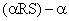 феноксибензил(2RS)-2-(4-хлорфенил)-3-метилбутират 0,01/(с.-с.) (зерно), соя (бобы, масло), горох - 0,1; плодовые семечковые, зерно хлебных злаков - 2,0, капуста кочанная - 3,0; виноград, картофель - 0,01; хмель сухой - 5,0; рыба - 0,0015; смородина - 0,03; бобы очищенные, молоко - 0,1; бобы (кроме кормовых и соевых), китайская капуста, мясо млекопитающих (кроме морских животных), томаты, ягоды (кроме смородины) и другие мелкие фрукты - 1,0; капуста брокколи, брюссельская и цветная, сельдерей, вишня, цитрусовые, салат кочанный, мука пшеничная непросеянная - 2,0; хлопчатник (семена), огурцы, дыни, древесные орехи, мука пшеничная (кроме не просеянной) - 0,2; субпродукты млекопитающих - 0,02; киви, персик, перец Чили (сухой), пшеничные отруби не переработанные - 5,0; арахис неочищенный, подсолнечник (семена), кукуруза столовая сладкая (отварная в початках) - 0,1; перец сладкий (включая перец гвоздичный), тыква обыкновенная и крупноплодная зимняя, арбуз - 0,5; овощи со съедобными корнями и клубнями (кроме картофеля, сельдерея) - 0,05 501. фенгексамид126833-17-8 0,2/ /13,0 1,0/(общ.) /1,0 /0,003 баклажаны, перец - 2,0; томаты - 2’,3’-дихлор-4’-гидрокси-1-метилциклогексанкарбокса-нилид 2,0; миндаль - 0,02; абрикосы, нектарины, персики - 10,0; вишня - 7,0; слива (включая чернослив) - 1,0; ягоды и другие мелкие фрукты - 15,0; виноград - 15,0, киви - 15,0; огурцы (включая корнишоны) - 1,0; тыква - 1,0; изюм - 25,0; субпродукты и мясо млекопитающих (кроме морских) - 0,05; салат (кочанный и листовой) - 30,0; молоко - 0,01 502. фенитротион 122-14-5 0,006/ 1,0/(тр.) 0,006/(с.-т.) 0,1/ /0,005 плодовые семечковые - 0,5; зерно хлебных злаков - 6,0; субпродукты млекопитающих - 0,05; яйца - O,O-диметил O-4-нитро-м-толил тиофосфат 0,05; мясо млекопитающих (кроме морских животных) - 0,05; молоко - 0,01; мясо птицы - 0,05; соя (бобы) - 0,01; рис - 0,3; хлеб, подсолнечник (семена, масло), плодовые (косточковые), цитрусовые (мякоть), табак, свекла сахарная, столовая - 0,1; чай - 0,5; дикорастущие ягоды и грибы - 0,01; картофель, виноград - 0,01 503. фенкаптон2275-14-1 0,001/ нн нн нн нн плодовые семечковые - 0,3 (2,5-дихлорфенил)сульфанил метилсульфанил-диэтокси-сульфанилиден--фосфин 504. фенмедифам 13684-63-4 0,03/ 0,25/(тр.) 0,05/(общ.) 0,5/ 0,02/(м.р.) свекла сахарная, столовая - 0,2; цикорий, цикорий салатный - 0,5 3-метоксикарбониламинофенил 3’-метилкарбанилат 0,01/(с.-с.)(а) 505. феноксапроп-п-этил 71283-80-2 0,01/ /0,04 0,0003/(общ.) 0,2/(а) 0,01/(м.р.) зерно хлебных злаков, морковь, свекла столовая, подсолнечник (масло), лук - этил(R)-2-[4-(6-хлор-1,3-бензоксазол-2-илокси)фенокси]пропионат 0,004/(с.-с.)(а) 0,01; свекла сахарная, соя (бобы, масло) - 0,1; капуста, подсолнечник (семена) - 0,02; рапс (зерно, масло), горох - 0,2; гречиха - 0,1 506. феноксикарб 72490-01-8 0,05/ /0,003 0,25/(общ.) 0,9/(а) 0,03/(м.р.) плодовые семечковые - 1,0; плодовые косточковые - 0,01; виноград - 0,1 этил2-(4-феноксифенокси)этилкарбамат 0,002/(с.-с.) 507. феноксипропионовой кислоты производные; метаболиты и полупродукты синтеза кентавра:/0,007 /0,02 0,03/(общ.) /1,0 /0,003 свекла сахарная - 0,02 -2,3,5-трихлор-пиридин0,002/ нн нн нн /0,0015 нн -2-этоксиэфир-2-хлорпропионовой кислоты0,004/ нн нн нн /0,001 нн -4-(3’,5’-дихлор-пиридил-2-окси)фенол 0,01/ нн нн нн /0,0028 нн 508. фенпиклонил 74738-17-3 0,0025/ /0,05 0,02/(общ.) /0,6 /0,001 нн 4-(2,3-дихлорфенил)-1H-пирол-3-карбонитрил 509. фенпикоксамид517875-34-2 0,05/ (3S,6S,7R,8R)-8-бензил-3-{3-[(избутирилокси)метокси]-4-метоксипиридин-2-карбоксамидо}-6-метил-4,9-диоксо-1,5-диоксонан-7-ил изобутират 510. фенпироксимат 134098-61-6 111812-58-9 0,01/ /0,3 0,001/(общ.) /0,05 /0,005 соя (бобы, масло), виноград, плодовые семечковые - 0,3; почки, печень КРС - трет-бутил(E)--(1,3-диметил-5-феноксипиразол-4-илметиленамино-окси)-п-толуат 0,01; мясо КРС - 0,02; молоко КРС - 0,005; хмель (сухой) - 10,0; апельсины (включая гибриды) - 0,2; свекла сахарная - 0,05 511. фенпропатрин 39515-41-8 /0,03 /0,05 0,06/(с.-т.) /0,1 /0,002 плодовые семечковые, виноград - 5,0; хлопчатник (масло рафинированное) - (RS)- -циано-3-феноксибензил 2,2,3,3-тетраметилциклопропанкарбо-ксилат 0,03; мясо КРС - 0,5; молоко КРС - 0,1; субпродукты КРС - 0,05; хлопчатник (семена), томаты, перец сладкий (включая перец гвоздичный) - 1,0; хлопчатник (масло не рафинированное) - 3,0; баклажаны, корнишоны - 0,2; яйца, субпродукты птицы - 0,01; мясо птицы - 0,02; перец Чили (сухой) - 10,0; чай (зеленый, черный) - 2,0; гранаты - 0,01 512. фенпропидин 67306-00-7 0,005/ /0,4 0,03/(орг.) /1,0 /0,005 зерно хлебных злаков - 0,25; бананы - 0,2 1-[(RS)-3-(4-трет-бутилфенил)-2-метилпропил]пиперидин 513. фенпропиморф 67564-91-4 0,003/ /0,5 0,01/(общ.) /1,0 /0,003 зерно хлебных злаков - 0,2; подсолнечник (семена) - 0,05; цис-4-[(RS)-3-(4-трет-бутилфенил)-2-метилпропил]-2,6-диметилморфолин подсолнечник (масло) - 0,1; бананы - 2,0; яйца, жир млекопитающих (за исключением молочного жира), молоко, жир, мясо и субпродукты птицы - 0,01; печень КРС, коз, свиней и овец, сахарная свекла - 0,05; печень КРС, коз, свиней и овец - 0,3; мясо млекопитающих (кроме морских животных) - 0,02 514. фентион 55-38-9 /0,007 /0,1 0,001/(орг.) /0,3 /0,001 вишня - 2,0; цитрусовые - 2,0; оливки, масло оливковое - O,O-диметил O-4-метилтио-м-толил тиофосфат 1,0; рис шелушенный - 0,005; зерно хлебных злаков, зернобобовые, свекла сахарная - 0,15; молоко и молочные продукты - 0,01; мясо и мясопродукты - 0,2 515. фентоат 2597-03-7 0,003/ /0,4 нн 0,15/ 0,15/ цитрусовые (мякоть) - 0,05; ягоды - 0,01; плодовые семечковые, виноград - S--этоксикарбонилбензил O,O-диметил дитиофосфат 0,1; зерно хлебных злаков, рис, плодовые косточковые - 0,1 516. фенурон 101-42-8 0,025/ 1,8/(м.-в.) 0,2/(общ.) 3,0/ нн дикорастущие ягоды и грибы - 1,0 1,1-диметил-3-фенилмочевина 517. фипронил 120068-37-3 0,0002/ 0,05/(м.-в.) 0,0005/(с.-т.) /0,1 /0,0001 картофель - 0,005, зерно хлебных злаков - 0,005; бананы - 0,005; 5-амино-1-(2,6-дихлор--трифтор-п-толил)-4-трифторметилсульфинилпира-зол-3-карбонитрил подсолнечник (семена, масло) - 0,002; печень КРС - 0,1; мясо КРС - 0,5; рис - 0,01; сахарная свекла - 0,2; кукуруза (зерно, масло) - 0,01; соя (бобы, масло) - 0,005; почки млекопитающих - 0,02; молоко КРС - 0,008; яйца, субпродукты птиц, мясо птицы - 0,005; капуста (все виды) - 0,005 518. фитобактериомицин 0,000737/ нт нт 0,002/ /0,0001 сахарная свекла - 0,05 519. флампроп-изопропил изопропил N-бензоил- N-(3-хлор-4-фторфенил)-D-аланинат 63782-90-1 /0,015 нн 1,0/(с.-т.) /0,5 /0,002 зерно хлебных злаков - 0,1 520. флампроп-М-метил метил N-бензоил- N-(3-хлор-4-фторфенил)-D-аланинат 52756-25-9 /0,01 нн 1,0/(с.-т.) нн нн зерно хлебных злаков - 0,06 521. флоникамид N-цианометил-4-(трифторметил)никотинамид 158062-67-0 0,04/ /0,4 0,15/(общ.) /0,6 /0,01 плодовые семечковые - 0,2 522. флорасулам 2’,6’,8-трифтор-5-метокси[1,2,4]триазоло[1,5-с]пиримидин-2-сульфонанилид 145701-23-1 0,05/ /0,1 0,01/(общ.) 1,0/(а) /0,04 зерно хлебных злаков, просо, сорго - 0,05; кукуруза (зерно, масло) - 0,1 523. флуазинам 3-хлор- N-(3-хлор-5-трифторметил-2-пиридил)--трифтор-2,6-динитро-п-толуидин 79622-59-6 0,004/ /0,1 0,001/(общ.) 0,3/(а)А /0,001 картофель - 0,025; плодовые семечковые, виноград - 0,05; подсолнечник (семена, масло) - 0,025; соя (бобы, масло) - 0,025; лук репчатый (кроме лука на перо) - 0,06 524. флуазифоп-П-бутил бутил (R)-2-[4-(5-трифторметил-2-пиридилокси)фенокси]пропио-нат 79241-46-6 0,001/ /0,3 0,001/(общ.) 0,2/(а) 0,05/(м.р.)0,02/(с.-с.) свекла столовая - 0,1; свекла сахарная, лук, картофель - 0,02; морковь, горох - 0,03; плодовые семечковые и косточковые, виноград - 0,02; капуста, рапс (зерно, масло) - 0,04; подсолнечник (масло, семена), соя (бобы, масло) - 0,04; лен масличный (семена, масло) - 0,04 525. флубендиамид 3-йодо- N’-(2-мезил-1,1-диметилэтил)- N-{4- [1,2,2,2-тетрафтор-1-(трифторметил)этил]-о-толил}фталамид 272451-65-7 0,02/ /0,06 0,005/(общ.) /0,8 /0,001 виноград - 2,0; плодовые семечковые - 0,8; орехи - 0,1; пасленовые (томаты, перец, баклажаны) - 0,2; овощи со съедобными плодами (кабачки, патиссоны, огурцы (включая корнишоны) - 0,15; бахчевые (дыня, арбуз, тыква) - 0,06; салат - 0,7; шпинат - 1,0; плодовые косточковые - 2,0; капуста (все виды) - 4,0 526. флудиоксонил 131341-86-1 0,055/ /0,2 0,1/(орг.) 0,1/(а) 0,01/(м.р.) зерно хлебных злаков - 0,05; кукуруза (зерно) - 0,02; подсолнечник (семена, 4-(2,2-дифтор-1,3-бензодиоксол-4-ил)-1H-пиррол-3-карбонитрил 0,004/(с.-с.) масло), свекла сахарная, картофель, соя (бобы, масло), рапс (зерно, масло) - 0,05; виноград - 2,0; горох (включая зеленый горошек и нут) - 0,3; томаты - 1,0; лук-репка, чеснок - 0,5; яблочный жмых сухой - 20,0; базилик, лук зеленый, салат кочанный, горчица листовая, кресс-салат - 10,0; базилик, лук зеленый (сушенные) - 50,0; черная смородина, ежевика (включая бойзенову и логанову ягоды), плодовые косточковые, малина красная и черная - 5,0; голубика, капуста кочанная - 2,0; брокколи - 0,7; цитрусовые - 7,0; хлопчатник (семена), яйца, субпродукты млекопитающих и птицы - 0,05; огурцы, баклажаны, тыква обыкновенная, бобовые (исключая кормовые и соевые бобы) - 0,3; киви - 15,0; мясо птицы и млекопитающих (кроме морских животных), молоко, кукуруза столовая сладкая (отварная в початках) - 0,01; дыня - 0,03; перец сладкий (включая перец гвоздичный) - 1,0; фисташки - 0,2; клубника - 3,0; земляника - 3,0; плодовые семечковые - 5,0; кукуруза (масло) - 0,02; капуста - 2,0; морковь - 0,7; рис - 0,02; гранаты - 3,0; бананы - 3,0 527. флукарбазон натрия 181274-17-9 0,07/ /0,4 0,07/(общ.) /1,0 /0,002 зерно хлебных злаков - 0,2; подсолнечник (семена, масло) - 0,01 натрий[(4,5-дигидро-3-метокси-4-метил-5-оксо-1H-1,2,4-триазол-1-ил)карбонил][[2-(трифторметокси)фенил]суль-фонил]азанид 528. флуксапироксад 907204-31-3 0,02/ 0,01/(общ.) 0,006/(общ.) /0,8 /0,001 зерно хлебных злаков - 0,5; цитрусовые - 0,01, виноград - 2,0; плодовые 3-(дифторметил)-1-метил- N-(3’,4’,5’-трифтордифенил-2-ил)пиразол-4-карбоксамид семечковые - 0,9; плодовые косточковые - 2,0; клубника - 0,01; томаты - 0,6; бананы - 0,01; баклажаны - 0,2; салат-латук - 0,03; картофель - 0,03; лук-порей - 0,01; соя (бобы, масло) - 0,15; хлопок (семена, масло) - 0,01; рис - 0,01, кофе - 0,01; подсолнечник (семена, масло) - 0,8; горох, нут - 0,4; сахарная свекла - 0,15 529. флуметрин 69770-45-2 /0,004 нн нн нн нн мясо КРС - 0,2; -циано-4-фтор-3-фетоксибензил3-(,4-дихлорстирил)-2,2-диметилциклопропанкар-боксилат молоко КРС - 0,05 530. флуметсулам 98967-40-9 0,2/ /1,5 0,03/(общ.) /1,0 /0,004 зерно хлебных злаков - 1,0 2’,6’-дифтор-5-метил-[1,2,4]триазоло[1,5-а]пиримидин-2-сульфонанилид 531. флумиоксазин 103361-09-7 0,009/ /0,2 0,05/(общ., /1,0 /0,005 подсолнечник (семена, масло) соя (бобы, масло) - 0,1; горох, нут - 0,07 №-(7-фтор-3,4-дигидро-3-оксо-4-проп-2-инил-2H-1,4-бензоксазин-6-ил)циклогекс-1-ен-1,2-дикарбоксимид орг.) 532. флуометурон 2164-17-2 0,03/ /0,03 0,01/(с.-т.) 5,0/ 0,005/ хлопчатник (масло) - 0,1; зерно хлебных злаков - 0,5 1,1-диметил-3-(-трифтор-м-толил)мочевина 533. флуоксастробин 361377-29-9 0,015/ /0,9 0,01/(орг., /1,0 /0,002 зерно хлебных злаков - 0,5; рапс (зерно, масло) - 0,1; лук (репка) - 0,05; (E)-{2-[6(2-хлорфенокси)-5-фторпиримидин-4-илокси]фенил}(5,6-дигидро-1,4,2-диоксазин-3-ил)метанон O-метилоксим общ.) подсолнечник (семена, масло) - 0,1; соя (бобы, масло) - 0,05 534. флуопиколид 239110-15-7 0,08/ 0,04/(транс.) 0,01/(общ.) /1,0 /0,02 картофель - 0,05; сухой виноград (изюм) - 10,0; лук (батун, порей) - 2,6-дихлор-№-[3-хлор-5-(трифторметил)-2-пиридилметил]бензамид 10,0; субпродукты млекопитающих, мясо млекопитающих (кроме морских животных), мясо и субпродукты птицы, яйца - 0,01; капуста (все виды) - 2,0; овощи со съедобными плодами (кроме тыквенных, томата, огурцов, баклажан) - 1,0; томат - 1,0; корнишоны, кабачки, патиссоны - 0,5; пасленовые (томат, баклажан, сладкие перцы) - 1,0; салат - 9,0; шпинат - 4,0; овощи со съедобными плодами тыквенные (кроме дыни) - 0,5; бахчевые (дыня, арбуз, тыква) - 0,5; виноградный жмых, перец Чили (сухие) - 7,0; виноград - 2,0; молоко - 0,02; рапс (зерно, масло) - 0,05; виноград - 2,0; огурцы - 0,5; лук (репка) - 1,0; подсолнечник (семена, масло) - 0,01 535. флуопирам 658066-35-4 0,012/ /0,24 0,001/(общ.) /1,0 /0,0001 зерно хлебных злаков - 0,1; виноград - 1,0; плодовые семечковые - 0,5; N-{2-[3-хлор-5-(трифторметил)-2-пиридил]этил}--трифтор-о-толуамид плодовые косточковые - 0,7; банан - 0,6; томаты - 0,9; перец - 0,8; орехи - 0,3; ягоды (клубника и другие) - 2,0; огурцы - 0,5; картофель - 0,1; подсолнечник (семена, масло) - 0,1; соя (бобы, масло) - 0,2; кукуруза (зерно, масло) - 0,02; рапс (зерно, масло) - 0,6; капуста - 0,3; морковь - 0,4; лук - 0,07; арбуз - 0,4; сахарная свекла - 0,04 536. флупирадифурон951659-40-8 0,08/ /0,5 /0,02 3-[(6-хлорпиридин-3-ил)метил-(2,2-дифторэтил)амино]-2H-фуран-5-он 537. флуроксипир 69377-81-7 0,8/ /0,2 0,01/(общ.) 1,0/(а) 0,003/(с.-с.) зерно хлебных злаков, лук - 0,05; рапс (зерно, масло) - 0,05; просо - 0,1; 4-амино-3,5-дихлор-6-фтор-2-пиридилоксиуксусная кислота 0,01/(м.р.) кукуруза (зерно, масло) - 0,1 538. флуроксипир-мептил81406-37-3 нн нн нн /1,0 /0,003 нн (RS)-1-метилгептил4-амино-3,5-дихлор-6-фтор-2-пиридилоксиацетат 539. флурохлоридон 61213-25-0 0,04/ /0,03 0,04/(с.-т.) /1,2 /0,001 хлопчатник (масло) - 0,01; картофель, подсолнечник (семена, масло), (3RS,4RS;3RS,4SR)-3-хлор-4-хлорметил-1-(-трифтор-м-толил)-2-пирролидинон морковь - 0,1 540. флуртамон96525-23-4 0,03/ /0,07 0,1/(общ.) /1,4 /0,01 зерно хлебных злаков - 0,02 (2RS)-5-(метиламино)-2-фенил-4-(-трифтор-м-толил)фуран-3(2H)-он 541. флусилазол 85509-19-9 /0,007 нн нн нн нн яблочный и виноградный жмых сухие, субпродукты млекопитающих - 1-[[бис(4-фторфенил)(метил)силил]метил]-1H-1,2,4-триазол 2,0; абрикосы, нектарины, персики, зерно хлебных злаков, виноград, мясо и субпродукты птицы - 0,2; бананы - 0,03; сушеный виноград (изюм), плодовые семечковые - 0,3; яйца, рапс (зерно), соевое масло рафинированное, подсолнечник (семена) - 0,1; мясо млекопитающих (кроме морских животных) - 1,0; молоко, соя (бобы), сахарная свекла - 0,05; кукуруза столовая сладкая (отварная в початках) - 0,01 542. флутоланил 66332-96-5 /0,09 нн нн нн нн мясо млекопитающих (кроме морских животных), яйца молоко, мясо и -трифтор-3’-изопропокси-о-толуанилид субпродукты птицы - 0,05; почки КРС, коз, свиней, овец - 0,1; печень КРС, коз, свиней, овец - 0,2; рисовые отруби не переработанные - 10,0; рис отшелушенный - 2,0; рис шлифованный - 1,0 543. флутриафол 76674-21-0 0,01/ /0,1 0,006/(общ.) 0,4/(а) /0,005 зерно хлебных злаков, кукуруза (зерно), просо, рис, горох, нут, плодовые (RS)-2.4’-дифтор--(1H-1,2,4-триазол-1-илметил)бензидриловый спирт семечковые, подсолнечник (семена, масло), виноград - 0,05; свекла сахарная - 0,1; рапс (зерно, масло) - 0,2; соя (бобы, масло) - 0,4 544. флуфенацет 142459-58-3 0,005/ /0,14 0,05/(общ.) /0,4 /0,002 зерно хлебных злаков - 0,05; картофель - 0,05; соя (бобы, масло) - 0,05 4’-фтор- N-изопропил-2-(5-трифторметил-1,3,4-тиадиазол-2-илокси)ацетанилид 545. флуфензин 162320-67-4 /0,02 /0,07 /0,002 /0,4 /0,001 плодовые семечковые - 0,04, виноград - 0,02 3-(2-хлорфенил)-6-(2,6-дифторфенил)-1,2,4,5-тетразин 546. флуцитринат 70124-77-5 0,02/ нн нн /0,1(оп) нн зерно хлебных злаков - 0,005 (RS)--циано-3-феноксибензил(S)-2-(4-дифторметоксифенил)-3-метилбутират 547. фозалон 2310-17-0 0,006/ 0,5/(тр.) 0,001/(орг.) 0,5/ 0,01/ капуста, дыня - 0,2; хлопчатник (масло), баклажаны, томаты, свекла S-6-хлор-2,3-дигидро-2-ооксобензоксазол-3-илметилO,O-диэтил дитиофосфат сахарная, плодовые семечковые и косточковые, виноград, цитрусовые (мякоть), зерно хлебных злаков, табак, грибы, зернобобовые (кроме сои) - 0,2; картофель, соя (бобы, масло), мак масличный - 0,1; хмель сухой - 2,0; рис - 0,3; продукты животноводства, ягоды дикорастущие - 0,01 548. фоксим 14816-18-3 0,001/ 1,0/ 0,002/ 0,1/ /0,001 зерно хлебных злаков, брюква, турнепс, горох, подсолнечник (масло), (EZ)-2-(диэтоксифосфинотиоилокси-имино)-2-фенилацетонитрил кукуруза (зерно) - 0,05; картофель, томаты, баклажаны, мясо - 0,02; капуста, свекла сахарная - 0,1; подсолнечник (семена) - 0,1; хмель сухой - 0,5; морковь, яйца - 0,01; зерно хлебных злаков после обработки в условиях хранения - 0,6 549. фолпет 133-07-3 /0,1 /0,1 0,04/(орг.) 0,5/ /0,003 картофель - 0,1; виноград - 0,02; плодовые семечковые - 3,0; N-(трихлорметилтио)фталимид плодовые косточковые - 0,02; огурцы, лук-репка - 1,0; сухой виноград (изюм) - 40,0; салат кочанный - 50,0; дыня, томаты - 3,0; клубника - 5,0 550. фомесафен(фомезафен) 72178-02-2 /0,01 /0,07 0,025/(орг.) /1,4 /0,001 соя (бобы, масло) - 0,02 5-(2-хлор--трифтор-п-толилокси)- N-мезил-2-нитробензамид 551. форамсульфурон 173159-57-4 8,5/ /1,0 0,3/(общ.) 4,0/(а) 0,02/(м.р.) кукуруза (зерно) - 1,0; кукуруза (масло) - 0,5; сахарная свекла - 0,01 1-(4,6-диметоксипиримидин-2-ил)-3-[2-(диметилкарбамоил)-5-формамидофенилсульфонил]мочевина 0,007/(с.-с.) 552. форейт298-02-2 /0,0007 нн нн нн нн зернобобовые (кроме сои), кофе бобы, хлопчатник (семена), кукуруза, O,O-диэтилS-(этилтио)метил дитиофосфат кукурузная мука, соя (бобы сухие), сорго, свекла сахарная - 0,05; кукурузное масло, не рафинированное - 0,1; масло кукурузное рафинированное - 0,02; картофель - 0,2; субпродукты и мясо млекопитающих (кроме морских животных) - 0,02; мясо, яйца - 0,05; молоко - 0,01 553. формотион 2540-82-1 0,02/ /0,2 0,004/(орг.) 0,5/ 0,01/(м.р.) хлопчатник (масло), свекла сахарная, столовая, плодовые семечковые и 2-диметоксифосфинотиосуль-фанил- N-формил- N-метилацетамид косточковые, капуста, виноград, чай, гранаты - 0,2; цитрусовые (мякоть) - 0,04; хмель сухой - 2,0 554. фосмет 732-11-6 0,02/ 0,1/(тр.) 0,2/(орг.) 0,3/ /0,004 свекла сахарная - 0,25; грибы - 0,1; ягоды дикорастущие - 0,01; картофель - N-(диметоксифосфинотиоилтио-метил)фталимид 0,05; голубика, виноград, абрикос, нектарин, персик - 10,0; плодовые семечковые - 10,0; цитрусовые - 3,0; хлопчатник (семена) - 0,05; древесные орехи - 0,2; мясо КРС - 1,0; молоко - 0,02 555. фосфат эфира (адьювант) нт нт 0,3/(общ., с.-т.) /0,6 /0,04 нт 556. фосфин 7803-51-2 нт /0,4 /0,005 0,1/ 0,01/(м.р.) зерно хлебных злаков - 0,1; зернопродукты, сахар, овощи и фрукты фосфин 0,001/(с.-с.) сухие, какао-бобы, чай, специи, орехи, арахис - 0,01; соя (бобы) - 0,05 557. фторгликофен77501-60-1 0,0006/ 0,03/ 0,002/ 0,5/ /0,004 зерно хлебных злаков - 0,01 O-[5-(2-хлор--трифтор-п-толилокси)-2-нитробензоил]гликолевая кислота 558. фуратиокарб 65907-30-4 0,0001/ /0,01 0,0006/(с.-т.) /0,05 /0,0001 зерно хлебных злаков, подсолнечник (семена), рапс (зерно), кукуруза (зерно), бутил2,3-дигидро-2,2-диметилбензофуран-7-ил N,N’-диметил- N,N’-тиодикарбамат свекла сахарная - 0,02 559. хептенофос 23560-59-0 0,003/ /0,2 0,006/(с.-т.) 0,5/ нн зерно хлебных злаков, зернобобовые, плодовые (семечковые, косточковые), (7-хлор-6-бицикло[3.2.0]гепта-2,6-диенил) диметил фосфат виноград, огурцы, томаты, перец - 0,1; цитрусовые (мякоть) - 0,05; ягоды - 0,01; картофель - 0,01 560. хизалофоп-П-этил 100646-51-3 0,01/ /0,8 0,0001/(общ.) 0,2/(а) 0,01/(м.р.) свекла столовая - 0,01; арбуз, капуста, лук, свекла сахарная, морковь, этил(R)-2-[4-(6-хлорхиноксалин-2-илокси)фенокси]пропиноат 0,004/(с.-с.) картофель, томаты, рапс (зерно, масло), кориандр - 0,05; соя (бобы, масло), подсолнечник (семена, масло) - 0,1; гречиха, сафлор (семена, масло), рыжик (семена, масло), перец - 0,01; горох, нут - 0,4; лен масличный (семена, масло), чечевица, фасоль - 0,2; горчица (семена, масло) - 0,7 561. хинометионат2439-01-2 0,006/ нн нн 0,5/ 0,5/ нн 6-метил-[1,3]дитиоло[4,5-b]хиноксалин-2-он 562. хлорамбен 133-90-4 0,01/ /0,5 0,5/(общ.) 5,0/ нн капуста, томаты, виноград, цитрусовые (мякоть), соя (бобы, масло) хлопчатник 3-амино-2,5-дихлорбензоат (масло) - 0,25 563. хлорантранилипрол 500008-45-7 2,0/ 0,025/(общ.) 0,2/(общ.) /1,5 /0,007 сельдерей - 7,0; зерно хлебных злаков - 0,02; хлопок (семена) - 3-бром-4’-хлор-1-(3-хлор-2-пиридил)-2’-метил-6’-(метилкарбамоил)пиразол-5-карбоксанилид 0,3; яйца - 0,01; овощи со съедобными плодами (кроме тыквы, огурцов, перца, томатов) - 0,6; перец - 1,0; огурцы - 0,3; томаты - 0,6; баклажаны - 0,6; тыква - 0,3; виноград - 1,0; изюм - 2,0; листовые овощи (петрушка и др.) - 20,0; салат (все виды), капуста (все виды) - 20,0; цитрусовые - 1,0; мясо млекопитающих (кроме морских), субпродукты млекопитающих, молоко, мясо, субпродукты птицы - 0,01; молочный жир - 0,1; перец Чили (сухой) - 5,0; плодовые косточковые - 1,0; плодовые семечковые - 0,5; овощи со съедобными корнями и клубнями - 0,02; картофель - 0,1; кукуруза (зерно, масло) - 25,0; подсолнечник (семена, масло) - 2,0; соя (бобы, масло) - 0,01; горох - 2,0 564. хлорбромурон 13360-45-7 0,01/ /0,05 0,4/(орг.) 0,5/ 1,0/ зерно хлебных злаков, кукуруза (зерно), соя (бобы, масло) - 0,1; морковь - 0,2 3-(4-бром-3-хлорфенил)-1-метокси-1-метилуреат 565. хлордан 57-74-9 /0,0005 нн нн нн нн орехи (пекан, фундук, грецкие) - 0,02; масло хлопковое, (1,3,4,7,8,9,10,10-октахлортрицикло[5.2.1.0]дец-8-ен) льняное, соевое (неочищенное) - 0,05; масло рафинированное соевое - 0,02; фрукты и овощи - 0,02; кукуруза, рис (шлифованный), сорго, зерно хлебных злаков, яйца - 0,02; мясо млекопитающих (кроме морских животных - контроль по жиру) - 0,05; молоко - 0,002; мясо птицы (контроль по жиру) - 0,5 566. хлоридазон 1698-60-8 0,002/ /0,7 0,01/(с.-т.) 0,5/ 0,5/(м.р.) свекла сахарная, столовая - 0,1 5-амино-4-хлор-2-фенилпиридазин-3(2H)-он 0,001/(с.-с.) 567. хлормекват (хлормекватхлорид) зерно хлебных злаков (кроме тритикале) - 2,0; семена хлопка - 0,5; 2-хлорэтилтриметиламмоний 7003-89-6 0,1/ /0,1 0,002/(с.-т.) 0,3/ /0,02 яйца - 0,1; мясо коз - 0,2; 2-хлорэтилтриметиламмоний хлорид 999-81-5 почки КРС, коз, свиней, овец - 0,5; печень КРС, коз, свиней, овец - 0,1; мясо КРС, свиней, овец - 0,2; молоко КРС, коз, овец - 0,5; овес - 10,0; мясо птицы - 0,04; субпродукты птицы - 0,1; рапс (зерно) - 5,0; масло рапсовое не очищенное - 0,1; ржаные отруби - 10,0; мука ржаная - 3,0; мука ржаная, не просеянная - 4,0; тритикале - 3,0; мука пшеничная - 2,0; виноград, плодовые (семечковые), томаты, капуста - 0,05 568. хлоримурон-этил 90982-32-4 0,005/ /0,1 0,03/(общ.) 3,0/(а) 0,03/(м.р.) соя (бобы, масло) - 0,05 этил2-(4-хлор-6-метоксипиримидин-2-илкарбамоилсульфамоил)бензоат 0,002/(с.-с.)(а) 569. хлоринат 101-27-9 0,02/ нн 0,03/(орг.) /0,5 нн зерно хлебных злаков, овощи (кроме картофеля), плодовые семечковые и 4-хлорбут-2-инил N-(3-хлорфенил)карбамат косточковые - 0,1 570. хлороксурон1982-47-4 0,06/ /0,4 нн нн нн морковь - 0,02 3-[4-(4-хлорфенокси)фенил]-1,1-диметилмочевина 571. хлороталонил 1897-45-6 0,02/ /0,2 0,02/(общ.) /2,0 /0,001 томаты - 2,0; виноград - 0,5; огурцы - 1,0; картофель - 0,2; плодовые тетрахлоризофталонитрил семечковые - 0,15; зерно хлебных злаков - 0,1, хмель (сухой) - 1,0, фасоль (бобы сухие) - 0,2, капуста брокколи и брюссельская - 5,0, капуста кочанная и цветная - 1,0; морковь - 1,0; сельдерей (корень) - 10,0; бобовые (стручки и/или незрелые семена) - 5,0; лук-репка - 0,5; петрушка - 3,0; персик - 02; вишня - 0,5; дыня - 2,0; бананы - 0,01; тыква - 5,0; сладкая кукуруза (отварная в початках) - 0,01; сахарная свекла - 0,2; клюква - 5,0; перец сладкий (включая гвоздичный) - 7,0; перец Чили (сухой) - 70,0; арахис - 0,05; плодовые косточковые - 0,2 572. хлорпирифос 2921-88-2 /0,01 0,2/(тр.) 0,002/(с.-т.) /0,3 0,0002/(а) кукуруза (зерно), сахарная свекла, рапс (зерно, масло) - 0,05; хлопковое масло O,O-диэтил O-3,5,6-трихлор-2-пиридил тиофосфат пищевое - 0,05; зерно хлебных злаков - 0,5; плодовые семечковые, виноград - 0,5; картофель - 2,0; плодовые косточковые (кроме персика, нектарина) - 0,5; персик, нектарин - 0,2; цитрусовые - 0,3; капуста кочанная - 1,0; миндаль, цветная капуста, кофе (бобы), пекан, грецкие орехи - 0,05; бананы, брокколи, перец сладкий (включая перец гвоздичный), чай зеленый и черный - 2,0; морковь, мука пшеничная, виноград сушеный (изюм) - 0,1; почки, печень КРС, субпродукты свиные, фасоль обыкновенная (в стручках и (или) незрелая), яйца, зеленый горошек, мясо птицы и ее субпродукты, субпродукты овец, кукуруза сахарная столовая (отварная в початках) - 0,01; мясо КРС и овец, китайская капуста, клюква - 1,0; хлопок (семена), клубника - 0,3; масло кукурузное, лук-репка - 0,2; молоко КРС, коз и овец, свинина - 0,02; перец Чили (сухой) - 20,0; рис, сорго - 0,5; соевое масло рафинированное - 0,03; соя (бобы, масло) - 0,1 573. хлорпирифос-метил 5598-13-0 /0,01 нн нн нн нн мясо, жир, субпродукты КРС и кур - 0,05; цитрусовые - 2,0; O,O-диметил O-3,5,6-трихлор-2-пиридил тиофосфат баклажаны, виноград, перец, плодовые семечковые, томаты - 1,0; перец Чили (сухой), сорго, пшеница (зерно) - 10,0; картофель - 0,01; рис - 0,1; плодовые косточковые - 0,5; клубника - 0,06; пшеничные отруби не переработанные - 20,0 574. хлорпрофам101-21-3 0,05/ нн 0,07/ 2,0/ /0,003 мясо КРС - 0,1; субпродукты КРС - изопропил 3-хлоркарбанилат 0,01; жир молочный - 0,02; молоко - 0,01; картофель - 30,0; лук, морковь, цикорий - 0,05; картофель (для изготовления чипсов и продовольственный) - 3,0 575. хлорсульфоксим-амино-4-диметиламино-6-изо-пропилиденаминоокси-1,3,5-0,0005/ /0,02 0,005/(общ.) 0,5/ /0,0003 зерно хлебных злаков, лен (масло), кукуруза (зерно) - 0,005 триазин - метаболит и полупродукт синтеза круга нн нн 0,1/(общ.) /0,5 нн нн 576. хлорсульфоксим-метил 0,0007/ /0,1 /0,005(орг.) 0,5/ /0,0015 зерно хлебных злаков, кукуруза (зерно) - 0,005 577. хлорсульфурон 64902-72-3 0,002/ /0,02 0,01/(общ.) 5,0/ 0,001/ лен (семена), зерно хлебных злаков - 0,01; лен масличный (масло) - 0,01 1-(2-хлорфенилсульфонил)-3-(4-метокси-6-метил-1,3,5-триазин-2-ил)мочевина2-амино-4-метил-6-метокси-1,3,5-триазин - метаболит и полупродукт синтеза хардина нн нн 0,4/(орг.) /2,0 /0,02 нн 578. хлорсульфурона калиевая соль 0,01/ нн 0,01/(общ.) 5,0/ /0,003 лен (семена) - 0,01 579. хлорталдиметил 1861-32-1 0,0005/ /0,1 1,0/(с.-т.) нн /0,002 картофель - 0,002; овощи, плодовые (семечковые и косточковые), рыба, диметил2,3,5,6-тетрахлорбензол-1,4-дикарбоксилат мясо, сливочное масло - 0,05; молочные продукты - 0,04; сахар - 0,02 580. хлортолурон15545-48-9 0,01/ /0,06 0,02/ /0,8 /0,008 зерно хлебных злаков - 0,01 3-(3-хлор-п-толил)-1,1-диметилмочевина 581. хлорфенетол 80-06-8 0,05/ нн нн /2,0 нн хлопчатник (масло), виноград - 0,1; цитрусовые (мякоть) - 0,1; плодовые 1,1-бис(4-хлорфенил)этанол (семечковые) - 2,0 582. хлорфлуазурон 71422-67-8 0,033/ /0,3 0,01/ /0,25 /0,001 картофель, хлопчатник (масло) - 0,05; плодовые семечковые - 0,2 1-[3,5-дихлор-4-(3-хлор-5-трифторметил-2-пиридилокси)фенил]-3-(2,6-дифторбензоил)мочевина 583. циазофамид 120116-88-3 0,17/ /0,2 0,01/(общ.) /1,3 /0,002 картофель - 0,1; томаты - 0,6; виноград - 1,5 4-хлор-2-циано- N,N-диметил-5-п-толилимидазол-1-сульфонамид 584. цианофос 2636-26-2 /0,003 /0,4 0,015/(с.-т.) 0,3/ 0,3/ цитрусовые - 0,05; свекла, капуста, плодовые семечковые, виноград - 0,1 4-диметоксифосфинотиоилокси-бензонитрил 585. циантранилипрол 736994-63-1 0,03/ 0,04/ (общ., тр.) 0,1/(орг.) /1,3 /0,002 томаты - 0,1; лук (репка) - 0,05; капуста - 2,0; цитрусовые - 0,9; 3-бром-1-(3-хлор-2-пиридил)-4’-циано-2’-метил-6’-(метилкарбомоил)пиразол-5-карбоксанилид кофе - 0,5; огурцы - 0,3; кабачки - 0,4; баклажаны - 0,5; перец - 0,5; сельдерей - 15,0; шпинат - 15,0; плодовые семечковые - 0,8; рис - 0,03; картофель - 0,05; плодовые косточковые (абрикос, нектарин, слива и др.) - 1,5; миндаль - 0,03; виноград - 1,5; подсолнечник (семена, масло), кукуруза (зерно, масло), рапс (зерно, масло) - 0,1; морковь - 0,05; чай - 0,03; соя (бобы) - 0,1; оливки - 0,1; арбуз - 0,3; дыня - 0,3; салат листовой, салат кочанный - 5,0; цикорий салатный - 0,1; лук (порей, зеленый) - 8,0; голубика, черника - 4,0; перец (острый) - 5,0; брокколи, капуста цветная - 2,0; горчица салатная - 0,1; хлопок (семена, масло) - 0,1; фасоль, фасоль стручковая - 0,1; горох, зеленый горошек, горох стручковый - 0,1 586. цигалотрин 68085-85-8 /0,02 нн нн нн нн миндаль неочищенный - 2,0; [циано-(3-феноксифенил)метил]3-[(Z)-2-хлор-3,3,3-трифторпроп-1-енил]-2,2-диметилциклопропан-1-карбоксилат плодовые косточковые - 0,5; зерно хлебных злаков - 0,5; капуста белокочанная, брокколи, китайская и цветная - 0,5; спаржа, кукуруза - 0,02; ягоды и другие мелкие фрукты, манго, цитрусовые, овощи со съедобными луковицами, почки КРС, коз, свиней и овец, молоко, зернобобовые, семена масличных культур, плодовые семечковые -  0,2; сушеный виноград (изюм), овощи со съедобными плодами (кроме тыквенных) - 0,3; овощи со съедобными плодами тыквенные, печень КРС, коз, свиней и овец, сахарный тростник - 0,05; мясо млекопитающих (кроме морских животных), перец Чили сухой - 3,0; оливки, рис - 1,0; овощи со съедобными корнями и клубнями, древесные орехи - 0,01; пшеничные отруби не переработанные - 0,1 587. цигалофоп-бутил 122008-85-9 0,003/ /0,04 0,05/(общ.) /1,0 /0,001 рис - 0,01 бутил(R)-2-[4-(4-циано-2-фторфенокси)фенокси]пропаноат 588. цигексатин 13121-70-5 0,008/ /0,1 0,001/(с.-т.) 0,02/ нн хлопчатник (масло), плодовые семечковые, виноград, цитрусовые - трициклогекситин гидроксид 0,01; соя (бобы, масло) - 0,1; хмель сухой - 1,0 589. циклоат 1134-23-2 0,1/ 0,8/(тр.) 0,2/(с.-т.) 1,0/ нн свекла сахарная, столовая - 0,3 S-этил циклогексил(этил)тиокарбамат 590. циклоксидим 101205-02-1 0,07/ /0,4 0,01/(орг.) /1,0 /0,002 зернобобовые (в том числе горох и фасоль) - 2,0; соя (бобы, масло) - (RS)-2-[(EZ)-1-(этоксиимино)бутил]-3-гидрокси-5-[(3RS)-тиан3-ил]циклогекс-2-ен-1-он 5,0; кукуруза (зерно, масло) - 0,2; подсолнечник (семена, масло) - 1,0; капуста (кочанная, цветная) - 2,0; морковь - 0,5; виноград - 0,5; салат кочанный и листовой - 0,2; картофель - 2,0; клубника - 0,5; свекла сахарная - 0,5; рапс (зерно, масло) - 2,0 591. цимоксанил 1-[(EZ)-2-циано-2-метоксииминоацетил]-3-этилмочевина 57966-95-7 0,02/ /0,04 0,3/(орг.) 0,3/(а) 0,01/(м.р.)0,002/(с.-с.)(а) картофель, огурцы - 0,05; виноград, томаты - 0,1; подсолнечник (семена, масло) - 0,2; лук - 0,5 592. цинебцинк этиленбис(дитиокарбамат)(полимер) 12122-67-7 0,02/ 0,2/(общ.) 0,03/(орг.) 0,1/ 0,5/(м.р.)0,0003/(с.-с.) картофель - 0,1; зерно хлебных злаков, рис, горох - 0,2; томаты, огурцы, свекла сахарная, лук, бахчевые, плодовые (семечковые и косточковые), виноград - 0,6; хмель сухой, табак, роза эфиромасличная - 1,0; ягоды - 0,02 593. цинидон-этил142891-20-1 нн нн нн /0,8 нн нн этил(Z)-2-хлор-3-[2-хлор-5-(1,2-циклогекс-1-ендикарбоксимидо)фенил]акрилат 594. цинковая соль этиленбис-дитио-карбаминовой кислоты с этилентиурам-дисульфидом (комплекс), метирам (синоним) 0,006/ 0,6/ 0,1/(с.-т.) 0,1/ /0,001 все пищевые продукты - 0,02 595. цинковая соль этиленбисдитио-карбаминовой кислоты с этилентиурам-дисульфидом и этиленбисдитио-карбамат марганца (смесь) 0,005/ нн 0,01/ 0,5/ нн картофель, плодовые семечковые, виноград - 0,1 596. циперметрин (включая альфа-, бета- и зета-) 52315-07-8 0,02/ 0,02/(тр.) 0,006/(с.-т.) 0,5/ 0,04/(м.р.)0,01/ артишок - 0,1; зерно хлебных злаков (кроме тритикале) - 2,0; капуста (RS)- -циано-3-феноксибензил (1RS,3RS;1RS,3SR)-3-(2,2-дихлорвинил)-2,2-диметилциклопропанкарбо-ксилат (с.-с.) кочанная - 1,0; карамбола - 0,2; тритикале - 0,3; цитрусовые - 2,0; кофе (бобы) - 0,05; виноград сухой (изюм, все виды) - 0,5; дуриан - 1,0; баклажан - 0,03; яйцо - 0,1; виноград - 0,5; листовые овощи - 0,7; лук-порей - 0,05; зернобобовые (кроме сои, гороха) - 0,7; личи - 2,0; лонган - 1,0; манго - 0,7; мясо млекопитающих (кроме морских животных) - 2,0; молоко - 0,05; масличные семена (кроме подсолнечника, сои, кукурузы, льна) - 0,1; окра, папайя, масло оливковое рафинированное и не рафинированное, молочный жир - 0,5; оливки - 0,05; перец Чили - 2,0; перец Чили сухой - 10,0; перец сладкий, включая гвоздичный - 0,2; плодовые семечковые - 0,7; субпродукты птицы (кроме печени) - 0,05; рис - 2,0; овощи со съедобными корнями и клубнями (кроме сахарной свеклы, моркови и картофеля) - 0,01; плодовые косточковые - 0,1; ягоды - 0,07; сахарная свекла - 0,1; тростниковый сахар - 0,2; кукуруза сладкая (отварная в початках) - 0,05; чай зеленый, черный (ферментированный, сухой) - 20,0; пшеничные отруби не переработанные - 5,0; хлопчатник (масло) - 0,01; лен масличный (семена, масло) - 0,2; подсолнечник (семена, масло), овощи со съедобными плодами тыквенные, огурцы, томаты - 0,2; горох, рапс (зерно, масло), соя (масло), шампиньоны - 0,1; картофель, морковь, соя (бобы), кукуруза (зерно, масло) - 0,05; печень, почки крупного рогатого скота, овец, свиней и птицы, жир - 0,2; рыба - 0,0015; лук (перо, репка) - 0,05; горчица - 0,005 597. ципродинил 121552-61-2 0,03/ /0,7 0,1/(орг.) /0,8 /0,005 плодовые семечковые - 1,0; плодовые косточковые - 2,0; виноград - 5,0, 4-циклопропил-6-метил- N-фенилпиримидин-2-амин морковь - 2,0; томаты - 0,5; миндаль неочищенный - 0,05; миндаль - 0,02; ячмень - 3,0; бобы (кроме кормовых и бобов сои), перец сладкий (включая перец гвоздичный), малина, пшеница - 0,5; огурцы, баклажаны, тыква обыкновенная - 0,2; сушеный виноград (изюм), чернослив - 5,0; субпродукты млекопитающих, яйца, мясо млекопитающих (кроме морских животных), мясо птицы и ее субпродукты - 0,01; салат кочанный и листовой - 10,0; молоко - 0,0004; лук-репка - 0,3; клубника, пшеничные отруби не переработанные - 2,0; земляника - 2,0; зерно хлебных злаков - 0,5; гранаты - 5,0 598. ципроконазол 94361-06-5 0,01/ /0,2 0,001/(с.-т.) 0,5/(а) 0,003/(с.-с.) зерно хлебных злаков - 0,05; свекла сахарная, горох, плодовые семечковые, (2RS,3RS;2RS,3SR)-2-(4-хлорфенил)-3-циклопропил-1-(1H-1,2,4-триазол-1-ил)бутан-2-ол 0,01/(м.р.) виноград - 0,1; кукуруза (зерно, масло) - 0,1; соя (бобы, масло) - 0,07; подсолнечник (семена, масло) - 0,5; рапс (зерно, масло) - 0,4; картофель - 0,05; рис - 0,1; свекла столовая - 0,05 599. ципросульфамид 221667-31-8 0,08/ /0,24 0,07/(общ.) 2,0/(а) 0,01/(м.р.) кукуруза (зерно, масло) - 0,1; нут - 0,1 N-[4-(циклопропилкарбамоил) фенилсульфонил]-о-анизамид 0,003/(с.-с.) 600. циромазин 66215-27-8 /0,06 нн нн нн нн артишок - 3,0; бобы сухие - 3,0; брокколи - 1,0; N-циклопропил-1,3,5-триазин-2,4,6-триамин сельдерей - 4,0; огурцы - 2,0; субпродукты млекопитающих пищевые - 0,3; яйца - 0,3; плодоносящие овощи, кроме тыквенных - 1,0; салат, листовой и кочанный - 4,0; бобы лимы (молодые стручки и/или не зрелые бобы) - 1,0; манго - 0,5; мясо млекопитающих (кроме морских животных) - 0,3; дыня - 0,5; молоко - 0,01; грибы - 7,0; листовая горчица - 10,0; лук-репка - 0,1; перец Чили сухой - 10,0; мясо птицы - 0,1; субпродукты птицы - 0,2; лук-перо - 3,0; тыква - 2,0 601. цифлутрин 68359-37-5 /0,04 нн нн нн нн плодовые семечковые - 0,1; цветная капуста, цитрусовая мякоть (RS)- -циано-4-фтор-3-феноксибензил (1RS,3RS;1RS,3SR)-3-3(2,2-дихлорвинил)-2,2-диметилциклопропанкарбо-ксилат (сухая) - 2,0; цитрусовые - 0,3; хлопок (семена) - 0,7; хлопковое масло неочищенное, мясо млекопитающих (кроме морских животных), перец Чили сухой - 1,0; баклажаны, перец, томаты - 0,2; картофель, яйца, мясо и субпродукты птицы - 0,01; почки КРС, коз, свиней, овец, печень КРС, коз, свиней, овец - 0,05; молоко - 0,04; рапс (зерно) - 0,07 602. цифлуфенамид (Z)- N-[-(циклопропилметоксиимино)-2,3-дифтор-6-(трифторметил)бензил]-2-фенилацетамид 180409-60-3 0,04/ /0,3 0,02/(общ.,орг.) /1,0 /0,02 виноград - 0,15; плодовые семечковые - 0,05; томаты, огурцы - 0,04; морковь - 0,02 603. цихексатин13121-70-5 /0,007 нн нн нн нн яблоки, груши - 0,2; смородина трициклогексилолово гидроксид (красная, черная, белая) - 0,1; виноград - 0,3; апельсины (в том числе гибриды) - 0,2; перец Чили сухой - 5,0 604. эдил 0,0008/ нн 0,002/(с.-т.) 0,2/ нн картофель, соя (бобы, масло), подсолнечник (семена, масло) - 0,02 605. эмамектин бензоат 155569-91-8 0,003/ /0,07 0,005/(общ.) /0,1 /0,001 виноград, плодовые семечковые - 0,05; капуста - 0,7; томаты - 0,02 бензоат;(1’R,2R,3S,4’S,6S,8’R,10’E,12’S,13’S,14’E,16’E,20’R,21’R,24’S)-2-[(2S)-бутан-2-ил]-21’,24’-дигидрокси-12’-[(2R,4S,5S,6S)-4-метокси-5-[(2S,4S,5S,6S)-4-метокси-6-метил-5-(метиламино)оксан-2-ил]окси-6-метилоксан-2-ил]окси-3,11’,13’,22’-тетраметилспиро[2,3-дигидропиран-6,6’-3,7,19-триоксотетрацикло[15.6.1.14,8.020,24]пентакоза-10,14,16,22-тетраен]-2’-он 606. эндосульфан 115-29-7 /0,006 /0,1 нн 0,1/ 0,017/(м.р.) авокадо, папайя, манго, тыква - 0,5; томаты - 0,5; какао бобы, 6,7,8,9,10,10-гексахлор-1,5,5a,6,9,9a-гексагидро-6,9-метано-2,4,3-бензодиоксатиепин3-оксид 0,0014/(с.-с.) кофе бобы - 0,2; хлопчатник (семена) - 0,3; огурцы - 1,0; баклажаны - 0,1; фундук, макадамия - 0,02; личи - 2,0; американская хурма, дыня - 2,0; картофель, батат - 0,05; чай - 30,0; яйца - 0,03; мясо млекопитающих (кроме морских животных) - 0,2; почки млекопитающих - 0,03; печень млекопитающих - 0,1; молоко - 0,01; молочный жир - 0,1; птица (мясо и субпродукты) - 0,03; соя (бобы) - 1,0; соя (масло) - 2,0; яблочный крем - 0,5; ягоды - 0,002; хлопчатник (масло) - 0,05 607. эндрин (1R,2R,3R,6S,7S,8S,9S,11R)-3,4,5,6,13,13-гексахлор-10-оксапентацикло[6.3.1.1.0.0]тридец-4-ен 72-20-8 /0,0002 нн нн нн нн овощи со съедобными плодами, тыквенные - 0,05; мясо птицы - 0,1 608. эпоксиконазол (2RS,3SR)-1-[3-(2-хлорфенил)-2,3-эпокси-2-(4-фторфенил)пропил]-1H-1,2,4-триазол 135319-73-2 0,004/ 0,01/(общ.) 0,0005/(общ.) 0,5/(а) 0,002/(с.-с.)0,005/(м.р.)(а) зерно хлебных злаков - 0,2; свекла сахарная - 0,05; соя (бобы, масло), подсолнечник (семена, масло) - 0,05; кукуруза (зерно, масло) - 0,1; горох/нут - 0,1; лук - 0,05; рапс (зерно, масло) - 0,05 609. эсфенвалерат-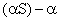 циано-3-феноксибензил(S)-2-(4-хлорфенил)-3-метилбутират 66230-04-4 /0,02 /0,1 0,003/(общ.) /0,05 /0,0004 яйца - 0,01; мясо птицы, субпродукты птицы - 0,01; кукуруза (зерно) - 0,01; подсолнечник (семена), соя (бобы) - 0,02; подсолнечник (масло), соя (масло) - 0,04; свекла сахарная - 0,01; хлопчатник (масло), картофель, виноград, горох, зерно хлебных злаков, плодовые семечковые - 0,1; капуста - 0,05; мясо и мясопродукты, молоко - 0,01; рапс (зерно, масло) - 0,1 610. этабоксам(RS)- N-(-циано-2-тенил)-4-этил-2-(этиламино)-1,3-тиазол-5-карбоксамид 162650-77-3 0,04/ /0,14 0,02/(общ.) /1,0 /0,01 картофель - 0,5; виноград - 3,0 611. эталфлуралинN-этил--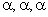 трифтор-№-(2-метилаллил)-2,6-динитро-п-толуидин 55283-68-6 0,05/ нн 0,4/(общ.) /0,5 нн арбузы - 0,05; хлопчатник (масло), подсолнечник (семена, масло), соя (бобы, масло) - 0,02 612. этаметсульфурон-метил метил2-[(4-этокси-6-метиламино-1,3,5-триазин-2-ил)карбамоилсульфамоил]бензоат 97780-06-8 0,2/ 0,01/ (общ.) 0,4/(общ.) /1,0 /0,02 подсолнечник (семена, масло), рапс (зерно, масло) - 0,05 613. этефон 16672-87-0 /0,05 /0,5 /0,04 /1,0 /0,008 плодовые семечковые - 5,0; 2-хлорэтилфосфоновая кислота плодовые косточковые - 10,0; зерно хлебных злаков - 1,0; голубика - 20,0; мускусная дыня - 1,0; яйца - 0,2; хлопчатник (семена) - 2,0; изюм (все виды) - 5,0; инжир (сухой, засахаренный) - 10,0; виноград - 1,0; фундук - 0,2, грецкий орех - 0,5; перец - 5,0; перец Чили (сухой) - 50,0; ананас - 2,0; мясо (КРС, козы, кони, свиньи, овцы) - 0,1; субпродукты (КРС, козы, кони, свиньи, овцы) - 0,2; молоко (КРС, овцы, козы) - 0,05; птица (мясо) - 0,1; птица (субпродукты) - 0,2; томаты - 2,0; горох, цитрусовые, свекла сахарная, капуста, огурцы - 0,5; картофель - 0,15 614. этилентиомочевина имидазолидин-2-тион 96-45-7 0,001/ нн нн нн нн все растительные и пищевые продукты - 0,02 615. этилмеркурхлорид (гранозан) этилхлорид ртути 107-27-7 нн нн 0,0001/(с.-т.) 0,005/(по ртути) 0,005/ все пищевые продукты и производственное сырье - 0,005 616. этилфенацин 2-[2-(4-этилфенил)-2-фенилацетил]инден-1,3-дион 110882-80-9 нт нт 0,0002(общ.) 0,01/(а) /0,0002 нт 617. этиофенкарб -этилтио-о-толил метилкарбамат 29973-13-5 0,1/ нн нн 0,05/ нн картофель - 0,04; зернобобовые - 0,2; свекла сахарная - 0,1; хлопчатник (масло), зерно хлебных злаков, рис - 0,05; хмель сухой - 1,0 618. этипрол 5-амино-1-(2,6-дихлор--трифтор-п-толил)-4-этилсульфинилприазол-3-карбонитрил 181587-01-9 0,005/ рис (зерно) - 3,0; кофе (зерна) - 0,07 619. этиримол 5-бутил-2-(этиламино)-4-метил-1H-пиримидин-6-он 23947-60-6 0,02/ /0,15 нн нн нн зерно хлебных злаков - 0,05 620. этоксиквин 1,2-дигидро-2,2,4-триметилхинолин-6-ил этиловый эфир 91-53-2 /0,005 нн нн нн нн персики - 3,0 621. этоксилат алифатических спиртов - 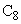 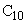 нт нт нн нн /2,0 нт 622. этоксилат изодецилового спирта (адъювант) нт нт 0,1/(орг.) /1,0 /0,01 нт 623. этоксилат сорбитан монолаурат (биоактиватор N,N-21) нт нт 0,03/ /7,0 нн нт 624. этопрофос 13194-48-4 /0,0004 нн нн нн нн клубника, бананы, сахарный тростник, дыня - 0,02; перец, картофель, O-этил S,S-дипропил дитиофосфат батат - 0,05; томаты, огурцы - 0,01; перец Чили (сухой) - 0,2; мясо млекопитающих (кроме морских животных) - 0,01; молоко, субпродукты (млекопитающих) - 0,01; репа садовая - 0,02 625. этофенпрокс 80844-07-1 /0,03 нн нн нн нн хлопчатник (масло), картофель - 0,1; плодовые семечковые - 1,0 2-(4-этоусифенил)-2-метилпропил3-феноксибензил эфир 626. этофумезат 26225-79-6 0,1/ /0,2 0,5/(общ.) 3,0/(а) 0,08/(м.р.) свекла столовая, сахарная - 0,1; табак - 1,0 (RS)-2-этокси-2,3-дигидро-3,3-диметилбензофуран-5-ил метансульфонат 0,03/(с.-с.)(а) 627. этримфос 38260-54-7 0,003/ нн нн /0,5 нн хлопчатник (масло), плодовые семечковые и косточковые, виноград - (6-этокси-2-этилпиримидин-4-ил)окси-диметокси-сульфанилиден--фосфин 0,5; свекла сахарная - 0,01; капуста, картофель, подсолнечник (семена, масло) - 0,1; горох, зерно хлебных злаков (хранящиеся запасы) - 0,2; ягоды (все) - 0,01 ДСД - допустимая суточная доза;ДСД - допустимая суточная доза;ДСД - допустимая суточная доза;ДСД - допустимая суточная доза;ДСД - допустимая суточная доза;ДСД - допустимая суточная доза;ДСД - допустимая суточная доза;ДСД - допустимая суточная доза;ВДСД - временная допустимая суточная доза;ВДСД - временная допустимая суточная доза;ВДСД - временная допустимая суточная доза;ВДСД - временная допустимая суточная доза;ВДСД - временная допустимая суточная доза;ВДСД - временная допустимая суточная доза;ВДСД - временная допустимая суточная доза;ВДСД - временная допустимая суточная доза;ПДК - предельно допустимая концентрация; (м.р.) - максимально-разовая концентрация; (с.-с.) - среднесуточная концентрация;ПДК - предельно допустимая концентрация; (м.р.) - максимально-разовая концентрация; (с.-с.) - среднесуточная концентрация;ПДК - предельно допустимая концентрация; (м.р.) - максимально-разовая концентрация; (с.-с.) - среднесуточная концентрация;ПДК - предельно допустимая концентрация; (м.р.) - максимально-разовая концентрация; (с.-с.) - среднесуточная концентрация;ПДК - предельно допустимая концентрация; (м.р.) - максимально-разовая концентрация; (с.-с.) - среднесуточная концентрация;ПДК - предельно допустимая концентрация; (м.р.) - максимально-разовая концентрация; (с.-с.) - среднесуточная концентрация;ПДК - предельно допустимая концентрация; (м.р.) - максимально-разовая концентрация; (с.-с.) - среднесуточная концентрация;ПДК - предельно допустимая концентрация; (м.р.) - максимально-разовая концентрация; (с.-с.) - среднесуточная концентрация;ОДК - ориентировочная допустимая концентрация (для почвы);ОДК - ориентировочная допустимая концентрация (для почвы);ОДК - ориентировочная допустимая концентрация (для почвы);ОДК - ориентировочная допустимая концентрация (для почвы);ОДК - ориентировочная допустимая концентрация (для почвы);ОДК - ориентировочная допустимая концентрация (для почвы);ОДК - ориентировочная допустимая концентрация (для почвы);ОДК - ориентировочная допустимая концентрация (для почвы);ОДУ - ориентировочный допустимый уровень (для воды);ОДУ - ориентировочный допустимый уровень (для воды);ОДУ - ориентировочный допустимый уровень (для воды);ОДУ - ориентировочный допустимый уровень (для воды);ОДУ - ориентировочный допустимый уровень (для воды);ОДУ - ориентировочный допустимый уровень (для воды);ОДУ - ориентировочный допустимый уровень (для воды);ОДУ - ориентировочный допустимый уровень (для воды);ОБУВ - ориентировочный безопасный уровень воздействия (для воздуха);ОБУВ - ориентировочный безопасный уровень воздействия (для воздуха);ОБУВ - ориентировочный безопасный уровень воздействия (для воздуха);ОБУВ - ориентировочный безопасный уровень воздействия (для воздуха);ОБУВ - ориентировочный безопасный уровень воздействия (для воздуха);ОБУВ - ориентировочный безопасный уровень воздействия (для воздуха);ОБУВ - ориентировочный безопасный уровень воздействия (для воздуха);ОБУВ - ориентировочный безопасный уровень воздействия (для воздуха);МДУ - максимально допустимый уровень;МДУ - максимально допустимый уровень;МДУ - максимально допустимый уровень;МДУ - максимально допустимый уровень;МДУ - максимально допустимый уровень;МДУ - максимально допустимый уровень;МДУ - максимально допустимый уровень;МДУ - максимально допустимый уровень;(*) - временный максимально допустимый уровень;(*) - временный максимально допустимый уровень;(*) - временный максимально допустимый уровень;(*) - временный максимально допустимый уровень;(*) - временный максимально допустимый уровень;(*) - временный максимально допустимый уровень;(*) - временный максимально допустимый уровень;(*) - временный максимально допустимый уровень;(**) - МДУ для импортируемой продукции;(**) - МДУ для импортируемой продукции;(**) - МДУ для импортируемой продукции;(**) - МДУ для импортируемой продукции;(**) - МДУ для импортируемой продукции;(**) - МДУ для импортируемой продукции;(**) - МДУ для импортируемой продукции;(**) - МДУ для импортируемой продукции;нн - вещество не нормировано в данной среде;нн - вещество не нормировано в данной среде;нн - вещество не нормировано в данной среде;нн - вещество не нормировано в данной среде;нн - вещество не нормировано в данной среде;нн - вещество не нормировано в данной среде;нн - вещество не нормировано в данной среде;нн - вещество не нормировано в данной среде;нт - нормирование вещества не требуется в данной среде;нт - нормирование вещества не требуется в данной среде;нт - нормирование вещества не требуется в данной среде;нт - нормирование вещества не требуется в данной среде;нт - нормирование вещества не требуется в данной среде;нт - нормирование вещества не требуется в данной среде;нт - нормирование вещества не требуется в данной среде;нт - нормирование вещества не требуется в данной среде;(с.-т.) - санитарно-токсикологический;(с.-т.) - санитарно-токсикологический;(с.-т.) - санитарно-токсикологический;(с.-т.) - санитарно-токсикологический;(с.-т.) - санитарно-токсикологический;(с.-т.) - санитарно-токсикологический;(с.-т.) - санитарно-токсикологический;(с.-т.) - санитарно-токсикологический;(общ.) - общесанитарный;(общ.) - общесанитарный;(общ.) - общесанитарный;(общ.) - общесанитарный;(общ.) - общесанитарный;(общ.) - общесанитарный;(общ.) - общесанитарный;(общ.) - общесанитарный;(тр.) - транслокационный;(тр.) - транслокационный;(тр.) - транслокационный;(тр.) - транслокационный;(тр.) - транслокационный;(тр.) - транслокационный;(тр.) - транслокационный;(тр.) - транслокационный;(орг.) - органолептический;(орг.) - органолептический;(орг.) - органолептический;(орг.) - органолептический;(орг.) - органолептический;(орг.) - органолептический;(орг.) - органолептический;(орг.) - органолептический;(м.-в.) - миграционно-водный;(м.-в.) - миграционно-водный;(м.-в.) - миграционно-водный;(м.-в.) - миграционно-водный;(м.-в.) - миграционно-водный;(м.-в.) - миграционно-водный;(м.-в.) - миграционно-водный;(м.-в.) - миграционно-водный;(м.-вз.) - миграционно-воздушный;(м.-вз.) - миграционно-воздушный;(м.-вз.) - миграционно-воздушный;(м.-вз.) - миграционно-воздушный;(м.-вз.) - миграционно-воздушный;(м.-вз.) - миграционно-воздушный;(м.-вз.) - миграционно-воздушный;(м.-вз.) - миграционно-воздушный;(фит.) - фитосанитарный;(фит.) - фитосанитарный;(фит.) - фитосанитарный;(фит.) - фитосанитарный;(фит.) - фитосанитарный;(фит.) - фитосанитарный;(фит.) - фитосанитарный;(фит.) - фитосанитарный;(А) - аллерген;(А) - аллерген;(А) - аллерген;(А) - аллерген;(А) - аллерген;(А) - аллерген;(А) - аллерген;(А) - аллерген;(а) - аэрозоль;(а) - аэрозоль;(а) - аэрозоль;(а) - аэрозоль;(а) - аэрозоль;(а) - аэрозоль;(а) - аэрозоль;(а) - аэрозоль;(п + а) - пары + аэрозоль;(п + а) - пары + аэрозоль;(п + а) - пары + аэрозоль;(п + а) - пары + аэрозоль;(п + а) - пары + аэрозоль;(п + а) - пары + аэрозоль;(п + а) - пары + аэрозоль;(п + а) - пары + аэрозоль;(+) - опасен при попадании на кожу;(+) - опасен при попадании на кожу;(+) - опасен при попадании на кожу;(+) - опасен при попадании на кожу;(+) - опасен при попадании на кожу;(+) - опасен при попадании на кожу;(+) - опасен при попадании на кожу;(+) - опасен при попадании на кожу;(++) - вещества, при работе с которыми должен быть исключен контакт с органами дыхания и кожей при обязательном контроле воздуха рабочей зоны;(++) - вещества, при работе с которыми должен быть исключен контакт с органами дыхания и кожей при обязательном контроле воздуха рабочей зоны;(++) - вещества, при работе с которыми должен быть исключен контакт с органами дыхания и кожей при обязательном контроле воздуха рабочей зоны;(++) - вещества, при работе с которыми должен быть исключен контакт с органами дыхания и кожей при обязательном контроле воздуха рабочей зоны;(++) - вещества, при работе с которыми должен быть исключен контакт с органами дыхания и кожей при обязательном контроле воздуха рабочей зоны;(++) - вещества, при работе с которыми должен быть исключен контакт с органами дыхания и кожей при обязательном контроле воздуха рабочей зоны;(++) - вещества, при работе с которыми должен быть исключен контакт с органами дыхания и кожей при обязательном контроле воздуха рабочей зоны;(++) - вещества, при работе с которыми должен быть исключен контакт с органами дыхания и кожей при обязательном контроле воздуха рабочей зоны;КРС - крупный рогатый скот. КРС - крупный рогатый скот. КРС - крупный рогатый скот. КРС - крупный рогатый скот. КРС - крупный рогатый скот. КРС - крупный рогатый скот. КРС - крупный рогатый скот. КРС - крупный рогатый скот. 